RID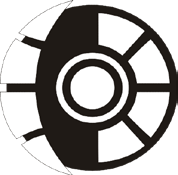 Конвенција о међународним железничким превозима (COTIF) Додатак Ц – Правилник о међународном железничком превозу опасне робе (RID)У примени од 1. јануара 2019. годинеОвај текст замењује прописе од 1. јануара 2017. годинеТом 2Напомене Секретаријата OTIFУговорне Стране RID су (стање од 1. маја 2019. године):Авганистан, Албанија, Алжир, Јерменија, Аустрија, Азербејџан, Белгија, Босна и Херцеговина, Бугарска, Хрватска, Чешка Република, Данска, Естонија, Финска, Француска, Грузија, Немачка, Грчка, Мађарска, Иран, Ирска, Италија, Летонија, Лихтенштајн,  Литванија,  Луксембург, Монако, Црна Гора, Мароко, Холандија, Северна Македонија, Норвешка, Пољска, Португалија, Румунија, Србија, Словачка, Словенија, Шпанија, Шведска, Швајцарска, Тунис,  Турска, Уједињено  Краљевство, Украјина.Чланство  Ирака,  Либана  и  Сирије  у  OTIF  је  суспендовано  док   се  поново   не   успостави међународни  саобраћај.САДРЖАЈТом 214.1.10	Посебне одредбе за заједничко паковање	4.1-170Употреба преносивих цистерни и UN гасних контејнера са више елемената (MEGC)Опште одредбе за употребу преносивих цистерни за превоз  материја класе 1 и класа 3 до 9Опште   одредбе   за   употребу   преносивих   цистерни   за   превоз нерасхлађених течних гасова и хемикалија под притискомОпште одредбе за употребу преносивих цистерни за превоз дубоко расхлађених течних гасова4.2-14.2-14.2-64.2-7Опште одредбе за употребу UN-гасних контејнера са више елемената  (MEGC)	4.2-9Упутства и посебне одредбе за преносиве цистерне	4.2-10Опште одредбе	4.2-10Упутства за преносиве цистерне	4.2-10Посебне одредбе за преносиве цистерне	4.2-22Употреба кола цистерни, демонтажних цистерни, контејнер цистерни и замењивих цистерни, чија су тела израђена од металних материјала, као и батеријских кола и гасних контејнера  са више елемената (MEGC)4.3-1Област важности	4.3-1Одредбе које важе за све класе	4.3-1Примена	4.3-1Степен пуњења	4.3-2Употреба	4.3-4Неочишћене празне цистерне, батеријска кола и MEGC	4.3-5Посебне одредбе за класу 2	4.3-6Кодирање и хијерархија цистерни	4.3-6Услови пуњења и испитни притисци	4.3-7Употреба	4.3-19Посебне одредбе за пуњење кола цистерни за течни гас	4.3-19Посебне одредбе за класе 3 до 9	4.3-22Кодирање цистерни, рационализован приступ и хијерархија цистерни	4.3-22Опште одредбе	4.3-32Посебнe одредбе	4.3-32Употреба  контејнер  цистерни,  укључујући  замењиве  цистерне,  чија су тела израђена од ојачаних пластичних влакана (FRP)4.4-1Опште одредбе	4.4-1Употреба	4.4-1Употреба и начин рада вакуум цистерни за отпад	4.5-1Употреба	4.5-1Начин рада	4.5-12Део 5	Процедуре за отпремуОпште одредбе	5-1Област примене и опште одредбе	5-1Употреба сабирне амбалаже	5-1Неочишћена празна амбалажа (укључујући IBC и велику амбалажу),  цистерне, кола и контејнери за превоз робе у расутом стању5-2Заједничко паковање	5-2Опште одредбе за класу 7	5-2Одобрење за транспорт и обавештавање	5-2Одобрење од стране надлежног органа	5-3Одређивање транспортног показатеља (TI) и показатеља критичне  безбедности(CSI)5-4Посебне одредбе за изузете комаде радиоактивних материја класе 7	5-6Преглед захтева који се односе на дозволу/одобрење и претходно  обавештавање	5-6Обележавање и означавање листицама опасности	5-9Обележавање комада	5-9Означавање комада листицама опасности	5-14Oдредбе које се односе на означавање листицама опасности	5-14Одредбе које се односе на листице опасности	5-17Означавање великим листицама опасности и обележавање	5-25Означавање великим листицама опасности	5-25Опште одредбе	5-25Означавање великим листицама опасности великих контејнера, контејнера за робу у расутом стању, MEGC,  контејнер цистерни и преносивих цистерниОзначавање великим листицама опасности кола на којима се превозе велики контејнери, контејнери за робу у расутом стању, MEGC, контејнер-цистерне или  преносиве цистернеОзначавање великим листицама опасности кола за  превоз у  расутом стању, кола- цистерни, батеријских кола и кола са демонтажним цистернама5-265-265-26Означавање великим листицама опасности кола у којима се превозе само комади	5-26Означавање великим листицама опасности празних кола-цистерни,  батеријских кола, MEGC, контејнер-цистерни, преносивих цистерни,  као и празних кола и великих контејнера за превоз у расутом стању5-27Опис великих листица опасности	5-27Обележавање наранџастим таблама	5-29Опште одредбе за обележавање наранџастим таблама	5-29Опис наранџастих табли	5-30Значење бројева за означавање опасности	5-31Обележје за материје на повишеној температури	5-35Маневарске листице опасности према узорцима 13 и 15	5-36Опште одредбе	5-3634Општи захтеви	6.1-9Бурад од челика	6.1-9Бурад од алуминијума	6.1-10Бурад од неког другог метала изузев челика или алуминијума	6.1-11Канистери од челика или алуминијума	6.1-11Бурад од шпер плоче	6.1-126.1.4.6	(Брисано)	6.1-12Бурад од картона	6.1-12Бурад и канистери од пластике	6.1-13Сандуци од природног дрвета	6.1-14Сандуци од шпер плоче	6.1-15Сандуци од материјала од дрвних влакана	6.1-15Сандуци од картона	6.1-15Сандуци од пластичних материјала	6.1-16Сандуци од челика, алуминијума или од другог метала	6.1-17Вреће од текстилних влакана	6.1-17Вреће од пластичних влакана	6.1-18Вреће од пластичне фолије	6.1-18Вреће од папира	6.1-19Састављена амбалажа (пластика)	6.1-19Састављена амбалажа (стакло, порцелан или керамика)	6.1-21Комбинована амбалажа	6.1-22Амбалажа од танког лима	6.1-22Захтеви за испитивање амбалаже	6.1-23Спровођење и понављање испитивања	6.1-23Припрема амбалаже за испитивања	6.1-25Испитивање на пад	6.1-27Испитивање заптивености	6.1-30Испитивање унутрашњег притиска (хидраулично)	6.1-30Испитивање притиска при слагању	6.1-31Додатно испитивање на пермеацију за бурад и канистере од пластике, у  складу са 6.1.4.8, као и за састављену  амбалажу (пластика) – са изузетком амбалаже 6HA1 – у складу са 6.1.4.19, за превоз течних материја са тачком паљења ≤ 60°C6.1-32Извештај о испитивању	6.1-32Стандардне течности   за доказивање  хемијске компатибилности амбалаже од полиетилена, укључујући  IBC, у  складу  са  ставом6.1.5.2.6 односно 6.5.6.3.56.1-33Захтеви за израду и испитивање посуда  под  притиском,  аеросолних распршивача, малих гасних посуда (гасних патрона) и  патрона горивних ћелија са течним запаљивим гасом6.2-1Општи захтеви	6.2-1Пројектовање и израда	6.2-1Материјали	6.2-2Опрема за руковање	6.2-35Одобрење за посуде под притиском	6.2-5Прво контролисање и испитивање	6.2-5Периодично контролисање и испитивање	6.2-6Захтеви који се односе на произвођаче	6.2-6Захтеви који се односе на контролна тела	6.2-7Захтеви за посуде UN под притиском	6.2-7Пројектовање, израда и прво контролисање и испитивање	6.2-7Материјали	6.2-13Опрема за руковање	6.2-13Периодично контролисање и испитивање	6.2-14Систем оцењивања усаглашености и одобрења за производњу посуда  под притискомСистем издавања одобрења за периодично контролисање и  испитивање посуда под притиском6.2-156.2-20Обележавање UN посуда под притиском које се поново пуне	6.2-23Обележавање UN посуда под притиском које се не пуне поново	6.2-27Обележавање UN металхидридних складишних (акумулационих) система	6.2-27Обележавање UN свежњева боца	6.2-29Еквивалентни   поступци   за   оцену   усаглашености   и   периодично контролисање и испитивање6.2-30Захтеви за посуде под притиском, које нису UN посуде под притиском	6.2-30Пројектовање и израда	6.2-30(Резервисано)	6.2-31Опрема за руковање	6.2-31Прво контролисање и испитивање	6.2-31Периодично контролисање и испитивање	6.2-31Одобравање посуда под притиском	6.2-33Захтеви у односу на произвођачa	6.2-34Захтеви у односу на контролна тела	6.2-34Обележавање посуда под притиском које се поново пуне	6.2-34Обележавање посуда под притиском које се не пуне поново	6.2-35Посуде под притиском за спасавање	6.2-35Захтеви за посуде под притиском, које нису UN-посуде под притиском, пројектоване, израђене и испитане у складу са односним стандардима6.2-35Пројектовање, израда и прво контролисање и испитивање	6.2-35Периодично контролисање и испитивање	6.2-44Захтеви за посуде под притиском које нису UN-посуде под притиском, које нису пројектоване, израђене и испитане у складу са односним  стандардима6.2-45Материјали	6.2-45Опрема за руковање	6.2-46Боце, велике боце, бурад под притиском и свежњеви боца од метала	6.2-46Додатне одредбе за посуде под притиском од легура алуминијума за компримоване, течне, растворене гасове и гасове који нису под  притиском, који подлежу посебним захтевима (узорци гаса), као и за предмете који садрже гас под притиском, изузев аеросолних распршивача и малих гасних посуда (гасних патрона)6.2-466Посуде од композитних материјала	6.2-49Затворени криогени резервоари	6.2-49Општи захтеви за аеросолне распршиваче и мале гасне посуде (гасне  патроне) и патроне горивних ћелија са течним запаљивим гасом6.2-49Пројектовање и израда	6.2-49Испитивање хидрауличног притиска	6.2-50Испитивање заптивености	6.2-50Упућивање на стандарде	6.2-52Захтеви  за  израду  и  испитивање  амбалаже  за  заразне  материје категорије А класе 6.26.3-1Опште одредбе	6.3-1Захтеви за амбалажу	6.3-1Кодирање за означавање типа амбалаже	6.3-1Обележaвање	6.3-1Одредбе које се односе на испитивање амбалаже	6.3-2Захтеви за израду, испитивање и одобрење  за комаде радиоактивних материја и одобрење за те материје6.4-1(Резервисано)	6.4-1Општи захтеви	6.4-1(Резервисано)	6.4-2Захтеви за изузете комаде	6.4-2Захтеви за индустријске комаде	6.4-2Захтеви за комаде који садрже уранијумхексафлуорид	6.4-3Захтеви за комаде типа А	6.4-4Захтеви за комаде типа B(U)	6.4-5Захтеви за комаде типа B(M)	6.4-7Захтеви за комаде типа C	6.4-7Захтеви за комаде који садрже фисионе материје	6.4-8Методе испитивања и поступци доказивања	6.4-12Испитивање целовитости заптивеног омотача и заштите од зрачења и  процена критичне безбедности6.4-12Ударна основа за испитивања на пад	6.4-13Испитивања у циљу доказивања отпорности у нормалним условима  превоза	6.4-13Додатна испитивања за комаде типа А за течне материје и гасове	6.4-14Испитивања  у  циљу  доказивања  отпорности  у  случају  ванредног  догађаја у току превозаПојачано испитивање потапањем у воду за комаде типа B(U) и типа B(M) са56.4-146.4-15садржајем већим од 10А2  и за комаде типа CИспитивање на продирање воде за комаде са фисионим материјама	6.4-15Испитивања за комаде типа C	6.4-16Контролисања  за  амбалажу  која  је  пројектована  за  најмање  0,1  kg уранијум хексафлуорида6.4-16Одобрење за тип конструкције комада и материје	6.4-17Захтеви и одобрења за превоз радиоактивних материја	6.4-187Захтеви за пројектовање, израду, контролисање и испитивање преносивих цистерни и UN - контејнера за гас са више елемената (MEGC)6.7-1Област примене и општи захтеви	6.7-1Захтеви за пројектовање, израду, контролисање и испитивање преносивих цистерни за превоз материја класе 1 и класа 3 до 96.7-1Дефиниције појмова	6.7-1Општи захтеви за пројектовање и израду	6.7-3Критеријуми за пројектовање	6.7-6Најмања дебљина зида тела цистерне	6.7-6Опрема за руковање	6.7-8Отвори на дну	6.7-9Сигурносни уређаји	6.7-10Уређаји за растерећење притиска	6.7-10Подешавање уређаја за растерећење притиска	6.7-11Топљиви осигурачи	6.7-11Распрскавајући дискови	6.7-12Пропусна моћ уређаја за растерећење притиска	6.7-12Обележавање уређаја за растерећење притиска	6.7-14Прикључци за уређаје за растерећење притиска	6.7-15Распоред уређаја за растерећење притиска	6.7-15Уређаји за показивање степена напуњености	6.7-15Лежишта, оквири, уређаји за подизање и уређаји за причвршћивање преносивих цистерни6.7-15Одобрење типа	6.7-16Контролисање и испитивање	6.7-17Обележавање	6.7-19Захтеви за пројектовање, израду, контролисање и испитивање преносивих цистерни за превоз нерасхлађених течних гасова6.7-22Дефиниције појмова	6.7-22Општи захтеви за пројектовање и израду	6.7-249Критеријуми за пројектовање	6.7-26Најмања дебљина зида тела цистерне	6.7-26Опрема за руковање	6.7-27Отвори на дну	6.7-29Уређаји за растерећење притиска	6.7-29Пропусна моћ уређаја за растерећење притиска	6.7-30Обележавање уређаја за растерећење притиска	6.7-31Прикључци за уређаје за растерећење притиска	6.7-32Распоред уређаја за растерећење притиска	6.7-32Уређаји за показивање степена напуњености	6.7-32Лежишта носача, оквири, уређаји за подизање и уређаји за причвршћивање преносивих цистерни6.7-32Одобрење типа конструкције	6.7-33Контролисање и испитивање	6.7-34Обележавање	6.7-36Захтеви за пројектовање, израду, контролисање и испитивање преносивих цистерни за превоз дубоко расхлађених течних гасова6.7-39Дефиниције појмова	6.7-39Општи захтеви за пројектовање и израду	6.7-40Критеријуми за пројектовање	6.7-42Најмања дебљина зида тела цистерне	6.7-43Опрема за руковање	6.7-44Уређаји за растерећење притиска	6.7-45Пропусна моћ и подешавање уређаја за растерећење притиска	6.7-46Обележавање уређаја за растерећење притиска	6.7-46Прикључци за уређаје за растерећење притиска	6.7-47Распоред уређаја за растерећење притиска	6.7-47Уређаји за показивање степена напуњености	6.7-47Лежишта носача, оквири, уређаји за подизање и уређаји за учвршћивање преносивих цистерни6.7-47Одобрење типа конструкције	6.7-48Контролисање и испитивање	6.7-49Обележавање	6.7-51Захтеви за пројектовање, израду, контролисање и испитивање UN-  контејнера за гас са више елемената (MEGC) предвиђених за  превоз нерасхлађених гасова6.7-54Дефиниције појмова	6.7-54Општи захтеви за пројектовање и израду	6.7-54Опрема за руковање	6.7-56Уређаји за растерећење притиска	6.7-57Пропусна моћ уређаја за растерећење притиска	6.7-57Обележавање уређаја за растерећење притиска	6.7-58Прикључци за уређаје за растерећење притиска	6.7-58Распоред уређаја за растерећење притиска	6.7-59Уређаји за показивање степена напуњености	6.7-5910Лежишта носача, оквири, уређаји за подизање и уређаји за причвршћивањеMEGC6.7-59Одобрење типа конструкције	6.7-60Контролисање и испитивање	6.7-60Обележавање	6.7-61Захтеви за израду, опремање, одобрење типа, контролисање и  испитивање и обележавање  кола цистерне, демонтажних цистерни, контејнер-цистерни и замењивих цистерни, чија су тела  произведена  од  металних материјала, као  и  батеријских кола  и  контејнера за гас са више елемената (MEGC)6.8-1Област важности	6.8-1Захтеви који важе за све класе	6.8-1Израда	6.8-16.8.2.2	Опрема	6.8-10Одобрење типа	6.8-14Контролисање и испитивање	6.8-15Обележавање	6.8-19Захтеви за цистерне које су пројектоване, израђене и испитане према  односним стандардимаЗахтеви за цистерне које нису пројектоване, израђене и испитане  према односним стандардима6.8-216.8-246.8.3	Посебни захтеви за класу 2	6.8-246.8.3.1	Израда тела цистерни	6.8-246.8.3.2	Опрема	6.8-26Одобрење типа	6.8-29Контролисање и испитивање	6.8-29Обележавање	6.8-33Захтеви за батеријска кола и MEGC, који су пројектовани, израђени и  испитани према односним стандардимаЗахтеви за батеријска кола и MEGC који нису пројектовани, израђени  и испитани према односним стандардима6.8-366.8-37Посебне одредбе	6.8-38Захтеви за материјале и израду тела кола цистерни и контејнер-  цистерни за које се захтева испитни притисак од најмање 1 MPa (10  bar), као и тела кола цистерни и контејнер-цистерни за превоз  дубоко расхлађених течних гасова класе 26.8-48Материјали и тела цистерни	6.8-48Захтеви за испитивање	6.8-49Одређивање ударне жилавости	6.8-49Позив на стандарде	6.8-51Захтеви за пројектовање, израду, опремање, одобрење типа, испитивање и обележавање контејнер цистерни укључујући замењиве цистерне од ојачаних пластичних влакана (ОПВ)6.9-1Опште одредбе	6.9-1Конструкција	6.9-1Делови опреме	6.9-5Испитивање и одобрење типа конструкције	6.9-61112(Резервисано)	7-20(Резервисано)	7-20Додатне одредбе за одређене класе или робу	7-20Одребе које се примењују за превоз робе као експресне пошиљке	7-27Комбиновани   железничко   –   друмски   саобраћај   (piggyback)   у мешовитим	возовима (комбиновани путнички и теретни превоз)7-29Незванични део RIDЗахтеви за испитивање посуда од пластичних материја	113ДЕО	3СПИСАК ОПАСНЕ РОБЕ,ПОСЕБНЕ ОДРЕДБЕ КАО И ИЗУЗЕЋА У ВЕЗИ СА ОГРАНИЧЕНИМ И ИЗУЗЕТИМ КОЛИЧИНАМА(наставак)Поглавље 3.3Посебнe  одредбе  које  се  односе  на  одређене  предмете  или материје3.3.1 Бројеви наведени у колони (6) табеле А поглавља 3.2 одговарају посебним одредбама које важе за дату материју или предмет, а значење и захтеви тих посебних одредби објашњени су у овом поглављу. У случају да посебна одредба укључује захтев за обележавање комада, морају бити испуњене одредбе из 5.2.1.2 (а) и (b). Ако је захтевано обележје у облику посебног текста који се налази под знацима навода, као нпр. „ЛИТИЈУМСКЕ БАТЕРИЈЕ ЗА ОДЛАГАЊЕ“, величина обележја мора износити најманје 12 mm, осим ако је то другачије прописано у посебним одредбама или на другом месту у RID.16		Узорци нових или већ постојећих експлозивних материја или предмета, могу се превозити на начин који су прописали надлежни органи (види 2.2.1.1.3) у циљу испитивања, класификације, истраживања и развоја, контроле квалитета или као трговачки узорци. Маса експлозивних узорака, који нису овлажени или умањене осетљивости, треба да је ограничена на 10 kg у малим комадима што је утврђено од стране надлежних органа. Маса експлозивних узорака, који су овлажени или умањене осетљивости ограничена је на 25 kg.23	Ова материја испољава опасност запаљивости, али она долази до изражаја само у изузетним (екстремним) условима пожара у затвореном простору.32	У другом облику ова материја не подлеже захтевима RID.Ова материја не подлеже захтевима RID, ако је обложена.Ова материја не подлеже захтевима RID, ако садржи највише 0,1% калцијумкарбида.Ова материја не подлеже захтевима RID, ако садржи мање од 30% или најмање 90% масе силицијума.43	Ако се ове материје предају на превоз као средства за сузбијање штеточина (пестициди), оне се морају превозити под одговарајућим називом за пестициде у складу са одговарајућим одредбама који важе за пестициде (види 2.2.61.1.10 до 2.2.61.1.11.2).45	Антимонсулфиди и антимоноксиди са садржајем арсена од највише 0,5% у односу на укупну масу, не подлежу захтевима RID.Ферицијаниди и фероцијаниди не подлежу захтевима RID.Превоз материје, која садржи више од 20% цијановодоника, је забрањен.Ове материје не подлежу захтевима RID, ако садрже највише 50% магнезијума.Ако концентрација износи више од 72%, превоз ове материје је забрањен.Технички назив, који допуњава званични назив за транспорт, треба да је опште прихваћен ISO назив (види стандард ISO 1750:1981 "Пестициди и друге аграрне хемикалије – опште прихваћени називи" са изменама и допунама), други назив наведен у "Препорученoj класификацији пестицида према опасности и упутству за3.3-1153	Овај назив важи само ако се на основу испитивања докаже, да материје у додиру са водом нису запаљиве нити показују тенденцију самозапаљења и да развијена смеша гасова није запаљива.(Брисано)Материја поименично наведена у табели А поглавља 3.2 не сме се превозити под овим називом. Материје које се превозе под овим називом, смеју садржати највише 20% нитроцелулозе, под условом, да нитроцелулоза садржи највише 12,6% азота (у сувој маси).Азбест, који је тако уграђен у природну или вештачку везивну материју (као што је цемент, пластика, асфалт, смоле или минерали) или за њу причвршћен, да у току превоза не може доћи до ослобађања опасних количина азбестних влакана која се могу удисати, не подлеже захтевима RID.Готови производи, који садрже азбест и не одговарају овим захтевима не подлежу одредбама RID, ако су тако паковани, да у току превоза не може доћи до ослобађања опасних количина азбестних влакана која се могу удисати.Анхидрид фталне киселине у чврстом стању и анхидрид тетрахидрофталне киселине са највише 0,05 % анхидрида малеинске киселине не подлежу захтевима RID. Анхидрид фталне киселине са највише 0,05% анхидрида малеинске киселине, који се предаје на транспорт или транспортује у растопљеном стању, загрејан изнад своје тачке паљења, треба да се класификује под UN 3256.172	Када радиоактивна материја има додатну(е) опасност(и), важи следеће:Материја мора да буде сврстана у групе паковања I, II или III, а по потреби, уз примену критеријума за груписање предвиђених у делу 2 аналогно према врсти претежне додатне опасности;Комади морају бити означени са додатним листицама опасности, које одговарају појединим додатним опасностима које проистичу из материја; одговарајуће велике листице опасности треба поставити на теретне транспортне јединице у складу са одговарајућим одредбама из одељка 5.3.1;За потребе документације и обележавања комада, званични назив за транспорт комада ће бити допуњен са именом састојака који највише доприносе овој (овим) додатној(додатним) опасности(опасностима) и који ће бити наведени у заградама.У транспортном документу за опасну робу мора бити назначен број(бројеви) листице(листица) опасности који одговара свакој додатној опасности у загради иза  броја  класе  7  и,  ако  постоји,  групa  паковања  како  је  то  прописано  у5.4.1.1.1 (d).За паковање такође види 4.1.9.1.5.Баријумсулфат не подлеже захтевима RID.Ово обележавање се сме користити само, ако у табели А поглавља 3.2 не постоји друго одговарајуће обележавање и само уз сагласност надлежног органа земље порекла (види  2.2.1.1.3).Комади, који садрже ову врсту материје, морају имати листицу опасности према узорку 1 (види 5.2.2.2.2) изузев ако је надлежни орган земље порекла дозволио да се одустане од ове листице опасности за коришћени испитани тип амбалаже, јер су резултати  испитивања  показали,  да  материја  у  таквој  амбалажи  не  показује3.3-3експлозивно понашање (види 5.2.2.1.9).Група алкалних метала обухвата литијум, натријум, калијум, рубидијум и цезијум.Група земноалкалних метала обухвата магнезијум, калцијум, стронцијум и баријум.186	(Брисано)188	Ћелије и батерије (акумулатори) које се предају на превоз не подлежу осталим одредбама RID, ако  испуњавају следеће:за ћелију са металом литијума или легуре литијума садржај литијума није већи од 1 g, а ћелијa са јонима литијума има номиналну енергију у Watt-сатима од највише 20 Wh;Напомена: Када се литијумске батерије у складу са 2.2.9.1.7 (f) превозе сходно овој посебној одредби, укупан садржај литијума у свим литијум-металним ћелијама које се налазе у батерији не сме бити већи од 1,5 g, а укупан капацитет свих литијум-јонских ћелија у батерији не сме бити већи од 10 Wh (види посебну одредбу 387).за литијум-металну или батерију са легуром литијума, садржај укупне количине литијума није већи од 2 g, a литијум-јонска батеријa има номиналну енергију у Watt-сатима од највише 100 Wh. Литијум-јонске батерије које подележу овој одредби, на спољној страни кућишта морају имати назначену номиналну енергију у Watt-сатима, изузев за оне које су произведене пре 1. јануара 2009. године.Напомена: Када се литијумске батерије у складу са 2.2.9.1.7 (f) превозе сходно овој посебној одредби, укупан садржај литијума у свим литијум-металним ћелијама које се налазе у батерији не сме бити већи од 1,5 g, а укупан капацитет свих литијум-јонских ћелија у батерији не сме бити већи од 10 Wh (види посебну одредбу 387).свака ћелија или батерија одговара одредбама 2.2.9.1.7 (а), (е), (f) ако је применљиво и (g);ћелије или батерије, уколико нису уграђене у уређаје, морају бити упаковане у унутрашњу амбалажу која ћелије и батерије у потпуности обмотава. Ћелије и батерије морају да буду тако заштићене да се спрече кратки спојеви. То укључује заштиту против контакта са електрично проводљивим материјалом унутар исте амбалаже, који може да води до кратког споја. Унутрашња амбалажа мора бити упакована у јаку спољну амбалажу која одговара одредбама у 4.1.1.1, 4.1.1.2 и 4.1.1.5;ћелије и батерије уграђене у уређаје, морају бити заштићене од оштећења и кратког споја; уређаји морају бити опремљени ефикасним средством за спречавање ненамерног (случајног) активирања. Овај захтев не примењује се на уређаје који су у току превоза са намером активни (предајник за идентификацију радио фреквенције (RFID) помоћу електромагнетских таласа, сатови, сензори итд.) и који нису способни да стварају опасан развој топлоте. Ако су батерије уграђене у уређаје, уређаји морају бити упаковани у јаку спољну амбалажу, која је произведена од одговарајућег материјала довољно јаког и димензионисаног у односу на запремину и намераване употребе амбалаже, изузев ако је батерија на одговарајући начин заштићена самим уређајем у којем је садржана.сваки комад мора бити обележен одговарајућим обележјем за литијумске батерије, као што је приказано у 5.2.1.9.Овај захтев се не примењује на:3.3-4комаде који садрже једино батерије са дугмастим ћелијама уграђене у уређаје (укључујући матичне плоче) икомаде који садрже не више од четири ћелије или две батерије уграђене у уређаје, када не постоји више од два комада у пошиљци;Када се комади пакују у сабирну амбалажу, обележје за литијумске батерије мора бити или јасно видљиво или поново истакнуто на спољашњој страни сабирне амбалаже, а сабирна амбалажа мора бити означена обележјем ”САБИРНА АМБАЛАЖА”. Најмања висина слова у обележју "САБИРНА АМБАЛАЖА" мора бити 12 mm.Напомена: Комади који садрже литијумске батерије упаковане у складу са одредбама дела 4, поглавље 11, упутства за паковање 965 или 968, одељка IB ICAO Техничких упутстава,и који имају обележје као што је дато у 5.2.1.9 (обележје за литијумске батерије) и листицу опасности приказану у 5.2.2.2.2, узорак број 9А, сматра се да задовољавају одредбе ове посебне одредбе.Сваки комад, уколико батерије нису уграђане у уређај, мора бити у стању, да издржи испитивање пада са висине од 1,2 m независно од његове оријентације без оштећења ћелија или батерија, које су садржане у њему и без померања садржаја, који доводи до контакта батерија (или ћелија) и без ослобађања садржаја;Бруто маса комада не сме да премаши 30 kg, изузев ако су батерије уграђене у уређај или упаковане са уређајем.У горе наведеним захтевима и у комплетном RID, под појмом "количина литијума" се подразумева маса литијума у аноди једне ћелије са металом литијума или легуром литијума. Приликом употребе у овој посебној одредби појам „опрема“ означава уређаје за чији рад литијумске ћелије или батерије обезбеђују електричну енергију.Постоје различити називи за литијум-металне батерије и литијум-јонске батерије да би се олакшао превоз ових батерија у свим видовима саобраћаја и да би се омогућила примена различитих мера у случају ванредних околности.Батерија са једном ћелијом, како је дефинисано у делу III пододељка 38.3.2.3 Приручника за испитивање и критеријуме, сматра се „ћелијом“ и мора се превозити према захтевима за „ћелије“, у смислу ове посебне одредбе.Паковања гаса под притиском треба да буду опремљена заштитом против ненамерног пражњења. Паковања гаса под притиском са запремином од највише 50 ml, којa садрже само неотровне материје, не подлежу захтевима RID.Посуде, мале, са гасом (гасне патроне) запремине од највише 50 ml, којe садрже само неотровне материје, не подлежу захтевима RID.Овај назив може се користити само за једињења ђубрива на бази амонијум нитрата. Она се класификују у складу са поступком утврђеним у Приручнику за испитивање и критеријуме, део III, одељак 39. Ђубрива која задовољавају критеријуме за овај UN број не подлежу захтевима RID.Контролне и температуре у случају ванредних околности, уколико их има и UN бројеви (називи према врстама) за сваку већ сврстану самореагујућу материју наведени су у 2.2.41.4.196	Препарати, који при лабораторијским испитивањима нити експлодирају у кавитационом стању нити брзо сагоревају (дефлагирају), који при загревању када су затворени не реагују и не испољавају експлозивну снагу, смеју се превозити под овим називом. Препарат такође мора бити термички стабилан (тј. температура3.3-5самоубрзавајућег разлагања ТСР je 60 °C или већа за комад од 50 kg). Препарати који не одговарају овим критеријумима морају се превозити у складу са одредбама класе 5.2 (види 2.2.52.4).Раствори нитроцелулозе са највише 20% нитроцелулозе могу се превозити као боја, штампарска боја односно парфимеријски производи (види UN бројеве 1210, 1263, 1266, 3066, 3469 и 3470).Једињења олова, која ако се у односу 1:1000 помешају са 0,07М хлороводоничном киселином и која након једночасовног мешања на температури од 23 °C ± 2 °C, испољавају растворљивост од највише 5% (види стандард ISO 3711:1990 "Пигменти оловохромата и пигменти оловохромата-молибдата – захтеви и испитивања") сматрају се нерастворљивим и не подлежу прописима RID, изузев ако она одговарају критеријумима за укључивање у неку другу класу.201	Упаљачи и патроне за допуњавање упаљача морају одговарати одредбама државе у којој се пуне. Они морају бити опремљени заштитом против  ненамерног пражњења. Течна фаза гаса не сме да премаши 85 % запремине посуде на 15 °C. Посуде, укључујући уређаје за затварање, морају издржати унутрашњи притисак, који одговара двоструком притиску угљоводоничног гаса (петролеума) у течном стању на температури од 55 °C. Механизми вентила и уређаји за паљење морају бити херметички затворени, лепљивом траком обухваћени или обезбеђени неким другим средством или конструисани на начин којим се спречава активирање или ослобађање садржаја у току превоза. Упаљачи не смеју садржати више од 10 g угљоводоничног гаса (петролеума) у течном стању. Патроне за допуњавање не смеју садржати више од 65 g угљоводоничног гаса (петролеума) у течном стању.Напомена:       За упаљаче као отпад, који се одвојено сакупљају, види поглавље3.3 посебна одредба 654.Овај  назив  се  не  сме  користи  за  UN 2315 Полихлорисани  бифенили,  течни  иUN 3432 Полихлорисани бифенили, чврсти.(Брисано)Овај назив се не сме користи за UN 3155 ПЕНТАХЛОРФЕНОЛ.Пластичне пресоване смеше могу бити од полистирола, полиметилметакрилата или од неког другог полимера.Трговачки облик ђубрива које садржи калцијумнитрат, а које се углавном састоји од двоструке соли (калцијумнитрат и амонијумнитрат), која садржи највише 10% амонијумнитрата и најмање 12% кристалне воде, не подлеже захтевима RID.210	Токсини из биљака, животиња или бактерија, који садрже заразне материје, или токсини који су садржани у заразним материјама, класификују се у класу 6.2.Овај назив важи само за технички чисту материју или за препарате са овом материјом, која има ТСР преко 75 °C и због тога не важи за препарате, који су самореагујуће материје (за самореагујуће материје, види 2.2.41.4).Хомогене смеше које садрже највише 35 % по маси азодикарбонамида и најмање65 % инертне материје, не подлежу захтевима RID, уколико не испуњавају критеријуме за друге класе.3.3-6Смеше чврстих материја, које не подлежу захтевима RID са запаљивим течним материјама могу се превозити под овим називом, а да се претходно не примени класификациони критеријум класе 4.1, под условом, да у моменту утовара материје или затварања амбалаже или теретне транспортне јединице, није видљива никаква слободна течност. Херметички затворени пакетићи и предмети, који садрже мање од 10 ml запаљиве течне материје групе паковања II или III која је апсорбована у некој чврстој материји, не подлежу захтевима RID, под условом да пакетић или предмет не садржи никакву слободну течност.Смеше чврстих материја, које не подлежу захтевима RID, са отровним течним материјама могу се превозити под овим називом, а да се претходно не примени класификациони критеријум класе 6.1, под условом, да у моменту утовара материје или затварања амбалаже или теретне транспортне јединице, није видљива никаква слободна течност. Назив се не сме користити за чврсте материје, које садрже течну материју групе паковања I.Смеше чврстих материја, које не подлежу захтевима RID, са нагризајућим течним материјама могу се превозити под овим називом, а да се претходно не примени класификациони критеријум класе 8, под условом, да у моменту утовара материје или затварања амбалаже или теретне транспортне јединице, није видљива никаква слободна течност.Генетички модификовани микроорганизми (GMMO) и генетички модификовани организми (GMO) који су паковани и обележени у складу са Упутством за паковање P904 у 4.1.4.1, не подлежу осталим одредбама RID.Ако генетички модификовани микроорганизми (GMMO) и генетички модификовани организми (GMO) одговарају критеријумима за укључивање у класу 6.1 или 6.2 (види 2.2.61.1 и 2.2.62.1) примењују се одредбе RID за превоз отровних или заразних материја.Непосредно после званичног назива за транспорт, у загради се може навести само технички назив запаљивог течног састојка овог раствора или ове смеше.Материје, које спадају у овај назив, не смеју припадати групи паковања I.Материја мора да остане у течном стању под нормалним условима транспорта, изузев ако се испитивањем може доказати да осетљивост материје у смрзнутом стању није већа од оне у течном стању. Она не сме да се замрзава на температури изнад -15 °C.Апарати за гашење пожара под овим називом, могу за обезбеђење своје функције бити опремљени патронама (патроне за механички погон класификационог кôда 1.4C или 1.4S), а да се тиме не мења класификација у класу 2 групе А или О према 2.2.2.1.3, под условом да укупна количина брзо горуће експлозивне материје (ракетног горива) не премашује 3,2 g по апарату.Апарати за гашење пожара морају бити произведени, испитани, одобрени и означени у складу са одредбама које се примењују у земљи производње.Напомена: „Одредбе које се примењују у земљи производње“ односе се на применљиве одредбе у земљи производње или оне које се примењују у земљи употребе.Апарати за гашење пожара под овим називом укључују:ручне преносиве апарате за гашење пожара;3.3-7апарате за гашење пожара за уградњу у авионе;апарате за гашење пожара, монтиране на точковe, којима се ручно управља;опрему или машине за гашење пожара, монтиране на точковe или на платформе на точковима или на транспортним јединицима сличним (малим) приколицама, иапарате за гашење пожара састављене од некотрљајућег бурета и опреме под притиском, којима се рукује, нпр, виљушкаром или дизалицом приликом утовара или истовара.Напомена: Посуде под притиском које садрже гасове за употребу у горе поменутим апаратима за гашење пожара или за употребу у стационарним противпожарним инсталацијама морају да испуњавају захтеве из поглавља 6.2 и све захтеве који се примењују на релевантну опасну робу када се ове посуде под притиском транспортују одвојено.Препарати ове материје, који садрже најмање 30% средства за флегматизацију којe не испарава и није запаљиво, не подлежу захтевима RID.Садржај уреанитрата не сме при флегматизацији са водом и неорганским инертним материјама да премаши 75% масе, а смеша не сме да буде доведена до експлозије при тесту испитне серије 1, типа (а) Приручника за испитивања и критеријуме, део I.Смеше, које не одговарају критеријумима за запаљиве гасове (види 2.2.2.1.5), треба да се превозе под UN 3163.230	Литијумске ћелије и батерије могу се превозити под овом класификацијом ако испуњавају одредбе 2.2.9.1.7.Овај назив се односи на предмете, који садрже експлозивне материје класе 1 и који могу такође да садрже опасну робу других класа. Ови предмети се користе како би се повећала сигурност у возилима, бродовима или авионима – нпр. генератори ваздушних јастука, модули ваздушних јастука, затезачи сигурносних појасева и пиромеханички уређаји.Комплети полиестерних смола се састоје из две компоненте: једног основног материјала (класе 3 или класе 4.1, групе паковања II или III) и једног активатора (органски пероксид). Органски пероксид мора бити типа D, E или F, који  не захтева контролу температуре. Група паковања мора бити II или III у складу са критеријумима класе 3 или класе 4.1, по потреби, који се односе на основни материјал. Ограничене количине, наведене у колони (7a) табеле А поглавља 3.2, односе се на основни материјал.Филтерске мембране укључујући папирне сепараторе и материјале за пресвлачење и појачање итд., који су присутни у току превоза, не смеју бити склони преносу експлозије према било ком испитивању описаном у Приручнику за испитивања и критеријуме, део I, испитна серија 1 (а).Поред тога, надлежни орган може да одлучи, на основу резултата одговарајућег испитивања брзине сагоревања узимајући у обзир стандардна испитивања у Приручнику за испитивања и критеријуме, део III, пододељак 33.2.1, да мембрана филтера од нитроцелулозе у облику, у коме треба да се превози, не подлеже захтевима класе 4.1 који се односе на чврсте запаљиве материје.3.3-8(a) Батерије се сматрају да су сигурне од изливања под условом да могу да издрже доле наведена испитивања вибрација и притиска, без изливања течности из батерија.Испитивање на вибрације: Батерија се круто причвршћује на испитну плочу уређаја за вибрацију и излаже једноставном хармоничном кретању са амплитудом од 0,8 mm (1,6 mm максимално укупно одступање). Фреквенција се мења брзином од 1 Hz/min између10 Hz и 55 Hz. Укупан распон фреквенци у оба правца треба да се оствари за 95 ±5 минута за сваки положај причвршћивања (правац вибрације) батерије. Батерија се испитује у три међусобно вертикална положаја (укључујући испитивање са отворима за пуњење и вентилацију, ако постоје, у обртном положају) у истом временском периоду.Испитивање на притисак: Након испитивања на вибрације, батерија се излаже у трајању од шест сати на температури од 24°С ± 4 °С разлици притискa од најмање 88 kPa. Батерија се испитује у три међусобно вертикална положаја (укључујући испитивање са отворима за пуњење и вентилацију, ако постоје, у обртном положају), најмање шест сати у свакој позицији.(b) Батерије сигурне од изливања не подлежу захтевима RID, у случају да на температури од 55 °С електролит не исцури из оштећеног или напрслог кућишта и ако нема никакве слободне течности, која може да се излије, и ако су полови (клеме) батерије у амбалажи спремној за превоз осигурани од кратког споја.Батерије или ћелије не смеју да садрже никакве опасне материје изузев натријума, сумпора или натријумских једињења (нпр. натријум полисулфиде и натријум тетрахлороалуминате). Батерије или ћелије могу се предати на превоз на температури на којој се елементарни натријум, који се у њима налази, може претворити у течност, само уз сагласност надлежног органа земље порекла и под условима које он утврди. Ако земља порекла није уговорна страна RID, сагласност и услови превоза морају бити признати од надлежног органа прве уговорне стране RID у коју пошиљка улази.Ћелије се морају састојати од херметички затворених металних кућишта, која у потпуности обухватају опасне материје и која су тако конструисана и затворена, да је спречено свако ослобађање ових материја под нормалним транспортним условима.Батерије се морају састојати од ћелија унутар потпуно затвореног металног кућишта, које је тако конструисано и затворено, да је спречено свако ослобађање опасних материја под нормалним условима превоза.(Брисано)Препарат мора бити тако произведен, да остаје хомоген и да се не раздвоји у току превоза. Препарати са ниским садржајем нитроцелулозе, који не показују опасне особине, ако су били подвргнути испитивањима за утврђивање њихове способности детонације, дефлаграције или експлозије при загревању у затвореном простору према испитивањима испитних серија 1 (а), 2 (b) и 2 (c) дела I Приручника за испитивања и критеријуме, и који се не понашају као запаљиве материје у складу са испитивањем бр. 1 из Приручника за испитивања и критеријуме, део III , пододељак 33.21.4 (за ова испитивања, материја у облику плочица - уколико је потребно – мора се самлети и просејати на величину зрна од највише 1,25 mm), не подлежу захтевима RID.Сумпор не подлеже захтевима RID, ако је формиран у посебном облику (нпр. у перлама, гранулату, зрнима или пахуљицама).3.3-9Бензин, моторно гориво за коришћење у бензинским моторима (нпр. у аутомобилима, стабилним моторима и другим моторима) треба да се сврста у овај назив без обзира на различиту испарљивост.Овај назив обухвата, нпр. отпатке алуминијума, шљаку алуминијума, искоришћене катоде, употребљене облоге посуда и шљаку соли алуминијума.247	Алкохолна пића која садрже преко 24% али не више од 70% запремине алкохола, уколико се превозе у оквиру производног поступка, могу се превозити у дрвеним бурадима са запремином већом од 250 литара али највише 500 литара, која одговарају општим прописима из 4.1.1, уколико су примењиви, под следећим условима:дрвена бурад пре пуњења морају бити испитана и заптивена;мора бити предвиђен довољан празан (неиспуњен) простор (најмање 3%) за ширење течности;дрвена бурад се морају превозити са чеповима отвора окренутим нагоре;дрвена бурад се морају превозити у контејнерима, који испуњавају прописе Међународне конвенције о сигурним контејнерима (CSC). Свако дрвено буре мора бити причвршћено на специјална лежишта и учвршћено одговарајућим средствима ради спречавања померања у било ком правцу током превоза.Фероцеријум, стабилизован против корозије са садржајем гвожђа од најмање 10% не подлеже захтевима RID.Овај назив може се користити само за узорке хемијских супстанци, који се узимају ради анализе у вези са применом Конвенције о забрани развоја, производње, складиштења и коришћења хемијског оружја и њиховог уништавања. Превоз материја под овим називом мора се вршити према ланцу поступака за заштиту и безбедност  утврђених од стране Организације за забрану хемијског оружја.Хемијски узорак може се превозити само уз претходно одобрење, које је издао надлежни орган или генерални директор Организације за забрану хемијског оружја, и под условом да узорак одговара следећим одредбама:узорак мора бити упакован према Упутству за паковање 623 у ICAO Техничким упутствима; итоком превоза, транспортном документу мора бити приложенa копија докумената о одобрењу транспорта, у коме су наведена ограничења за количине и одредбе о паковању.3.3-10Назив UN 3316 ХЕМИЈСКИ ПРИБОР или UN 3316 ПРИБОР ЗА ПРВУ ПОМОЋ односи се на сандучиће, касете итд. који садрже мале количине различите опасне робе, који се користе нпр. у медицинске сврхе, у сврху анализа или испитивања или поправки.Ови прибори смеју садржати само опасну робу која је дозвољена као:изузете количине које не прелазе количину означену кôдом у колони (7b) табеле А, поглавља 3.2, под условом да је нето количина по унутрашњем паковању и нето количина по комаду као што је прописано у 3.5.1.2 и 3.5.1.3; или;ограничене количине као што је наведено у колони (7а) табеле А, поглавља 3.2, под условом да нето количина по унутрашњем паковању не прелази 250 ml или 250 g.Састојци не смеју међусобно опасно да реагују (види "опасна реакција" у 1.2.1). Укупна количина опасне робе по једном прибору не сме бити већа од 1 l или 1 kg.У сврху попуњавања транспортног документа као што је наведено у 5.4.1.1.1, група паковања приказана на документу мора бити најстрожија група паковања у коју се сврставају појединачне материје из прибора. Тамо где прибор садржи само опасну робу која није сврстана ни у једну групу паковања, ниједна група паковања не треба да буде наведена у транспортном документу опасне робе.Прибори, који се превозе у колима у циљу пружања прве помоћи или за коришћење на лицу места, не подлежу захтевима RID.Хемијски прибори и прибори за прву помоћ, који садрже опасну робу у унутрашњем паковању, у количинама које не премашују количинску границу за ограничене количине, која се примењује за поједине материје и која је утврђена у колони (7а) табеле А, поглавља 3.2, смеју се превозити у складу са поглављем 3.4.Водени раствори амонијумнитрата са највише 0,2% сагоривих материја у концентрацији од највише 80% не подлежу захтевима RID, под условом, да амонијумнитрат остаје растворен у свим условима превоза.Ова материја, ако садржи мање алкохола, воде или средства за флегматизацију него што је наведено, не сме се превозити, изузев ако надлежни орган изда посебно одобрење (види 2.2.1.1).Експлозиви типа C, који садрже хлорате, морају да буду одвојени од експлозивних материја, које садрже амонијумнитрат или друге соли амонијума.Водени раствори анорганских чврстих нитрата класе 5.1 сматрају се да не одговарају критеријумима класе 5.1, ако концентрација материја у раствору на најнижој температури која се постиже у току превоза не премашује 80% границе засићености.За средства за флегматизацију могу се користити лактоза или глукоза или слична средства, под условом, да материја садржи најмање 90%(масених) средстава за флегматизацију. Надлежни орган може да одобри сврставање ових смеша у класу 4.1, на основу испитивања по испитној серији 6 (c) Приручника за испитивања и критеријуме, део I, одељак 16, која су спроведена на најмање три амбалаже припремљене за превоз. Смеше, које садрже најмање 98%(масених) средства за флегматизацију, не подлежу захтевима RID. Комади, који садрже смеше са најмање 90%(масених) средстава за флегматизацију, не морају да буду означени листицама опасности према узорку 6.1.Ова материја се може превозити према одредбама класе 4.1 само уз посебно одобрење надлежног органа (види UN 0143 одн. 0150 према потреби).3.3-11Манеб и препарати манеба, који су стабилизовани против самозагревања, не морају да буду сврстани у класу 4.2, ако се испитивањем може доказати, да се запремина од 1 m³ материје не запаљује сама по себи и да температура у срединиузорка не премашује 200 °С, ако се узорак држи 24 сата на температури од најмање 75 °С ± 2 °С.Важе одредбе из 3.1.2.8.Овe материјe се смеjу класификовати и превозити само уз сагласност надлежног органа на основу резултата испитивања према испитној серији 2 и серији 6 (c) Приручника за испитивања и критеријуме, део I на комадима припремљеним за превоз (види 2.2.1.1). Надлежни орган мора да одреди групу паковања на основу критеријума из одељка 2.2.3 и типа амбалаже коришћеног за испитну серију 6 (c).Ова материја је сврстана у ову класификацију или групу паковања пре на основу искуства људи него на основу стриктне примене критеријума класификације утврђене у RID.Овај назив важи за сигурносне уређаје за возила, бродове и авионе, нпр. генератори за ваздушне јастуке, модули ваздушних јастука, затезачи сигурносних појасева и пиромеханички уређаји, који садрже опасну робу класе 1 или других класа, ако се превозе као саставни делови и ако су ови предмети у стању припремљеном за превоз испитани у складу са испитном серијом 6 (c) Приручника за испитивање и критеријуме део I, а да при том није дошло до експлозије уређаја, распада кућишта уређаја или посуде под притиском, нити је наступило опасно растурање делова или термичка реакција, која би могла значајно да спречи гашење пожара или спровођење других мера у случају нужде у непосредној околини. Овај назив не важи за средства за спасавање која су описана у посебној одредби 296 (UN бројеви 2990 и 3072).(Брисано)Предмети, који садрже гас и служе као амортизери, укључујући уређаје за апсорбовање енергије удара или пнеуматски амортизери, не подлежу захтевима RID, под условом да:сваки предмет има гасни резервоар запремине од највише 1,6 литара и притисак пуњења од највише 280 barа, при чему производ запремине (у литрама) и притиска пуњења (у барима) не премашује 80 (тј. 0,5 литара запремине и 160 bar притиска пуњења, 1 литар запремине и 80 bar притиска пуњења, 1.6 литар запремине и 50 bar притиска пуњења, 0,28 литара запремине и 280 bar притиска пуњења);сваки предмет има притисак прскања сразмеран четвороструком притиску пуњења на 20 °С за производе који не премашују 0,5 литара запремине гасног резервоара, и петоструком притиску пуњења за производе који имају већу запремину гасног резервоара од 0,5 литара;је сваки предмет произведен од материјала, који при лому не ствара крхотине;је сваки предмет произведен у складу са стандардом обезбеђења квалитета који је прихватљив за надлежни орган;је тип конструкције подвргнут пожарном тесту, којим је доказано, да се унутрашњи притисак предмета смањује помоћу топљивог осигурача или неког другог уређаја за растерећење притиска на меру на којој се предмет не може распасти нити излетети.Везано за делове опреме који се користе за погон возила види и 1.1.3.2. (d).3.3-12Хемијски генератор на кисеоник, који садржи оксидирајуће материје, мора одговарати следећим условима:ако генератор садржи експлозивни уређај за активирање, може се превозити под овим називом само ако је према напомени у ставу 2.2.1.1.1 (b) искључен из класе 1;генератор, без свoje амбалаже мора бити у стању да издржи испитивање на пад са 1,8 m висине на круту, нееластичну, равну и хоризонталну површину, у положају у коме је вероватноћа оштећења највећа, без губитка садржаја и без активирања;ако је генератор опремљен уређајем за активирање, он мора имати најмање два ефикасна сигурносна уређаја за спречавање ненамерног активирања.286	Мембрански филтери од нитроцелулозе, који спадају у овај назив и имају појединачну масу од највише 0,5 g, не подлежу захтевима RID, ако су појединачно садржани у једном предмету или у једном херметички затвореном пакетићу.Ове материје се могу класификовати и превозити само уз сагласност надлежног органа на основу резултата испитивања по испитној серији 2 и серији 6 (c) Приручника за испитивања и критеријуме, део I, на комадима припремљеним за превоз (види 2.2.1.1).Сигурносни уређаји, електрично иницирани и сигурносни уређаји, пиротехнички монтирани на колима, возилима, бродовима или авионима или у деловима за уградњу, као што су вратила точка управљача, облоге на вратима, седишта итд, не подлежу захтевима RID.Ако ова радиоактивна материја одговара дефиницијама и критеријумима других класа наведених у делу 2, класификује се на следећи начин:Ако материја одговара критеријумима за опасну робу у изузетим количинама одређеним у поглављу 3.5, амбалажа мора да буде у складу са 3.5.2 и да испуњава прописе за испитивање у 3.5.3. Свe осталe одредбе за радиоактивне материје у изузетим комадима у 1.7.1.5 примењује се без упућивања на другу класу.Ако количина прекорачује граничну вредност утврђену у 3.5.1.2, материја мора да се класификује према претежној додатној опасности. Транспортни документ мора да опише материју са UN бројем и званичним називом за транспорт које важи за другу класу и да буде допуњено називом који важи за радиоактивну материју у изузетом комаду у складу са поглављем 3.2 табела А колона (2). Материја се мора превозити према примењивим одредбама за овај UN број. У наставку је приказан пример за податке у транспортном документу:„UN  1993  ЗАПАЉИВА  ТЕЧНА  МАТЕРИЈА,  Н.Д.Н.  (Смеша  етанола  итолуена),   радиоактивна   материја,   изузет   комад   –   ограничена   количина материје, 3, ГП II“.Осим тога  примењују се одредбе у 2.2.7.2.4.1.Прописи поглавља 3.4 за превоз опасне робе паковане у ограниченим количинама се не примењују на материје класификоване у складу са ставом (b).Ако материја одговара некоj посебноj одредби који изузима ову материју од свих прописа за опасну робу осталих класа, она се мора класификовати у складу са примењивим UN бројем класе 7 и морају се применити сви захтеви утврђени у 1.7.1.5.3.3-13Запаљиви гасови у течном стању морају бити садржани у саставним деловима машина за хлађење. Ови саставни делови морају бити конструисани и испитани најмање за троструки радни притисак машине за хлађење. Машине за хлађење морају бити тако конструисане и израђене да у нормалним условима превоза задрже гас у течном стању и да је искључена опасност од прскања или напрснућа конструктивних делова који се налазе под притиском. Машине за хлађење и конструктивни делови машина за хлађење, које садрже мање од 12 kg гаса, не подлежу захтевима RID.(Брисано)За шибице важе следеће дефиниције појмова:Минерске шибице су шибице, чије главе су направљене са запаљивим саставом осетљивим на трење и пиротехничким саставом, које сагоревају малим пламеном или без пламена, али уз велику топлоту;Безбедне шибице су шибице које су комбиноване са или су причвршћене за кутију, свешчицу или картицу, које се могу запалити само трењем о припремљену подлогу;Шибице, које се пале о сваку подлогу, су шибице које се могу запалити трењем о сваку чврсту подлогу;Парафинске шибице су шибице, које се могу запалити трењем о неку припремљену или чврсту подлогу.Није неопходно, да свака батерија буде појединачно обележена или означена листицом опасности, ако је палетирана пошиљка на одговарајући начин обележена и означена.Овај назив се односи на средства за спасавање, као што су сплавови за спасавање или прслуци за спасавање за плутање на води и самонадувавајући тобогани за спуштање. UN 2990 се односи на средства за спасавање која су самонадувавајућа, а UN 3072 се односи на средства за спасавање која нису самонадувавајућа. Средства за спасавање могу да садрже:Сигнална тела (Класa 1) која могу да садрже димне и светлеће сигналне ракете паковане у амбалажу која штити од ненамерног активирања;Само UN 2990, може да садржи патроне, погонске уређаје подкласе 1.4, групе компатибилности S, са механизмом за самонадувавање, под условом да количина експлозивне материје по средству за спасавање не премашује 3.2 g;Kомпримовани или течни гас, класe 2, групе А или О, према 2.2.2.1.3;Батерије (акумулаторе) (Класa 8) и литијумске батерије (Класa 9);Прибор за прву помоћ или прибор за поправке, који садржи опасну робу у малим количинама (нпр. материје класе 3, 4.1, 5.2, 8 или 9); илиШибице, које се могу било где запалити, паковане у амбалажу која спречава да се ненамерно активирају.Средства за спасавање пакована у јаку круту спољну амбалажу са укупном бруто масом од 40 kg, који не садрже другу опасну робу осим компримоване или течне гасове класе 2, групе А или О у посудама запремине које не прелазe 120 ml, a који су уграђени искључиво у сврху активирања средства за спасавање, не подлежу одредбама RID.298	(Брисано)Рибље брашно, рибљи отпад и крил брашно не смеју се товарити, ако температура у тренутку товарења прелази 35 °С или је 5 °С изнад температуре околине, у зависности од тога која је од ове две вредности већа.3.3-14Овај назив се односи само на машине или апарате који садрже опасну робу као остатке или саставне делове машина или апарата. Не сме се користити за машине или апарате за које већ постоји званичан назив за транспорт у табели А поглавља3.2. Машине и апарати који се превозе под овим називом садрже само опасну робу која је дозвољена да се превози у складу са одредбама поглавља 3.4 (Ограничене количине). Количина опасне робе у машинама или апаратима не сме да пређе количину наведену у колони (7а) табеле А, поглавља 3.2 за сваку ставку садржане опасне робе. Уколико машине или апарати садрже више од једне ставке опасне робе, појединачна опасна роба мора бити затворена како би се спречиле опасне реакције између њих током превоза (види 4.1.1.6). Када је потребно обезбедити да опасна роба у течном стању остане у предвиђеном положају, усмеравајуће стреле морају да буду приказане на најмање две супротне вертикалне стране комада, при чему су стреле усмерене у одређеном смеру у складу са 5.2.1.10.Напомена: У овој посебној одредби, упућивање на „званичан назив за транспорт који већ постоји“ искључује одређене називе н.д.н. за UN бр. 3537 до 3548.Фумигацијска теретна транспортна јединица (CTU) која не садржи другу опасну робу подлеже само одредбама у 5.5.2.Посуде се сврставају у класификациони кôд гаса или смеше гасова, који су у њима садржани а који се одређују према одредбама одељка 2.2.2.Овај назив сме да се користи само за транспорт батерија које нису активиране, које садрже калијумхидроксид, сув и које су намењене да се активирају пре употребе додавањем одређене количине воде у поједине ћелије.Ове материје у концентрацијама од највише 50 mg/kg не подлежу захтевима RID.Овај назив сме да се користи само за материје које су одвећ неосетљиве да би се сврстале у класу 1, при испитивањима према испитним серијама 2 (види Приручник за испитивања и критеријуме, део I).Овај назив се може користити само за ђубрива на бази амонијум нитрата. Она се класификују у складу са поступком утврђеним у Приручнику за испитивања икритеријуме, део III, одељак 39, у складу са ограничењима из 2.2.51.2.2, тринаеста и четрнаеста алинеја. Када се користи у поменутом одељку 39, израз „надлежни орган“ означава надлежни орган земље порекла. Уколико земља порекла није уговорна страна RID, неопходно је да су класификација и услови признати од стране надлежног органа прве уговорне стране RID у коју се пошиљка превози.Овај назив важи за не-сензибилизоване емулзије, суспензије и гелове, који се углавном састоје од смеше амонијумнитрата и гориве материје, и које су намењене за производњу експлозива типа Е тек након обавезне претходне обраде пре употребе.Смеша за емулзије има типичан следећи састав: 60-85% амонијумнитрата, 5-30% воде, 2-8% горива, 0,5-4% емулгатора, 0-10% растворивог средства за пригушење пламена и трагова адитива. Друге неорганске соли нитрата могу да замене део амонијум нитрата.Смеша за емулзије и гел има типичан следећи састав: 60-85% амонијумнитрата, 0- 5% натријума или калијум перхлората, 0-17% хексамин нитрата или монометиламин нитрата, 5-30% воде, 2-15% горива, 0,5-4% средства за испуну, 0- 10% растворивог средства за пригушење пламена, и трагова адитива. Друге неорганске соли нитрата могу да замене део амонијум нитрата.Ове материје морају успешно да издрже испитивања 8 (a), (b) и (c) испитне серије3.3-158, Приручника за испитивања и критеријуме, део I, одељак 18 и да буду дозвољене од стране надлежног органа.Захтеви за испитивања наведени у Приручнику за испитивања и критеријуме, део III, пододељак 38.3, не важе за производне серије које садрже највише 100 ћелија или батерија или за прототипове пробне производње ћелија или батерија, ако се ови прототипови превозе ради испитивања, под условом да су упаковани у складу са упутством за паковање Р910 датом у 4.1.4.1 или LP 905 из 4.1.4.3, како је применљиво.Транспортни документ треба да обухвати и следећу изјаву:“ПРЕВОЗ У СКЛАДУ СА ПОСЕБНОМ ОДРЕДБОМ 310“.Оштећене или дефектне ћелије, батерије, или ћелије и батерије садржане у опреми морају се превозити у складу са посебном одредбом 376 и бити упаковане у складу са упутством за паковање Р908 датом у 4.1.4.1 или LP904 датом у 4.1.4.3, у зависности од случаја.Ћелије, батерије или ћелије и батерије, садржане у опреми која се превози ради одлагања или рециклаже, могу бити упаковане у складу са посебном одредбом 377 и упутством за паковање Р909 датом у 4.1.4.1.Ове материје се могу превозити под овим називом само уз одобрење надлежног органа на основу резултата одговарајућих испитивања према Приручнику за испитивања и критеријуме, део I. Амбалажа мора обезбедити, да проценат средства за разређивање ни у ком тренутку током превоза не падне испод вредности која је одређена у одобрењу надлежног органа.(Брисано)(Брисано)(a) Ове материје су на повишеној температури подложне егзотермичном разлагању. Разлагање може бити изазвано топлотом или нечистоћом (нпр. метали у облику праха (гвожђе, манган, кобалт, магнезијум) и њихова једињења).(b) У току превоза, ове материје треба да су заштићене од директних сунчевих зрака и извора топлоте и да су смештене у адекватно проветраваним просторима.Овај назив не сме се користити за материје класе 6.1, које испуњавају критеријуме за отровност при удисању за групу паковања I, описане у 2.2.61.1.8.Овај назив важи само за калцијум хипохлорит, сув, ако се превози у  облику таблета у ком се не дроби."Фисиони - изузет" важи само за оне фисионе материје и комаде, који садрже фисионе материје које су изузете у складу са 2.2.7.2.3.5.У сврху документације, званични назив за транспорт треба да буде допуњен техничким називом (види 3.1.2.8). Ако заразне материје које треба да се превозе нису познате, али постоји сумња да одговарају критеријуму за укључивање у категорију А и за сврставање у UN 2814 или UN 2900, након званичног назива у транспортном документу мора да стоји текст "сумња се да је заразна материја категорије А".Материје, које су  паковане и обележене у складу са упутством за паковање P650,не подлежу никаквим другим захтевима RID.3.3-16(Брисано)За ове складишне (акумулационе) системе се увек мора сматрати да садрже водоник.Ова роба, ако се превози у облику таблета у којима се не дроби, сврстава се у групу паковања III.(Резервисано)Ова материја се мора стабилизовати у концентрацијама до највише 99%.У случају уранхексафлуорида, који није фисиони или је фисиони, изузет, материја се мора класификовати под UN 2978.У случају уранхексафлуорида, фисионог, материја се класификује под UN 2977.Отпадни аеросоли, који се отпремају у складу са 5.4.1.1.3 могу се превозити под овим називом у сврху прераде или одлагања. Они не морају бити обезбеђени од померања, под условом, да су предузете мере за спречавање опасног развијања притиска и стварања опасне атмосфере. Отпадни аеросоли са изузетком незаптивених или оних који су јако деформисани морају бити паковани у складу са упутством за паковање Р207 и посебном одредбом за паковање РР87, или упутством за паковање LP200 и посебном одредбом за паковање L2. Пропустљиви (незаптивени/ који цуре) или јако деформисани аеросоли морају се превозити у амбалажи за спасавање, под условом, да су предузете све мере за спречавање опасног развијања притиска.Напомена:  У  поморском  превозу,  отпадни  аеросоли  се  не  могу  превозити  у затвореним контејнерима.Овај назив важи за патроне горивних ћелија, укључујући патроне горивних ћелија у уређајима или упаковане са уређајима. Патроне горивних ћелија које се уграђене у систем патрона горивних ћелија или су саставни делови таквог система важе као патроне горивних ћелија у уређајима. Патрона горивне ћелије је предмет, у коме се складишти горивна материја а празни се преко једног или више вентила у горивној ћелији, који регулишу пражњење горива у горивну ћелију. Патроне горивних ћелија, укључујући оне које су садржане у уређајима, морају да буду конструисане и израђене тако да се под нормалним транспортним уловима спречи истицање горива.Типови конструкције патрона горивних ћелија, код којих се течна материја користи као гориво, морају бити подвргнути испитивању унутрашњег притиска при притиску од 100 kPa (надпритисак), и да не дође до цурења.Са изузетком патрона горивних ћелија које садрже водоник у металхидриду и које одговарају посебној одредби 339, за сваки тип конструкције патрона горивних ћелија мора да буде доказано да оне могу да издрже испитивање на пад са 1,2 метара висине на несавитљиву површину, у смеру који са великом вероватноћом води до страдања (пропадања) система за задржавање, без ослобађања садржаја.Ако су у систему горивних ћелија садржане литијум-металне батерије или литијум-јонске батерије, пошиљка се мора отпремати под овом класификацијом и под одговарајућом класификацијом UN 3091 ЛИТИЈУМ-МЕТАЛНЕ БАТЕРИЈЕ У УРЕЂАЈИМА или UN 3481 ЛИТИЈУМ-ЈОНСКЕ БАТЕРИЈЕ У УРЕЂАЈИМА.(Резервисано)(Брисано)(Резервисано)Магнезијумнитрат-хексахидрат не подлеже одредбама RID.3.3-17Смеше етанола и бензина или гориво за коришћење у отто моторима (нпр. у аутомобилима, стациониранима (фиксираним) моторима и другим моторима) морају се сврстати под овај назив без обзира на ширину опсега испарљивости.Патрона горивне ћелије сме да садржи активатор, под условом да је он опремљен са два независна механизма, који у току превоза спречавају ненамерно мешење са горивом.Смеше чврстих материја које не подлежу прописима RID и течне или чврсте материје опасне по животну средину потребно је сврстати у UN 3077 и смеју се превозити под овим називом, под условом да у тренутку утовара материје или затварања амбалаже или теретне транспортне јединице, није видљива слободна течност. Свака теретна транспортна јединица мора бити заптивена приликом употребе за превоз у расутом стању. Уколико је у тренутку утовара смеше или затварања амабалаже или теретне транспортне јединице видљива слободна течност, смешу је потребно сврстати у UN 3082. Заптивени пакети и предмети, који садрже мање од 10 ml течне материје опасне по животну средину абсорбоване у чврстој материји, при чему пакет или предмет не сме да садржи слободну течност или чврсту материју опасну по животну средину мању од 10 g, не подлежу одредбама RID.Појединачни комад са незапаљивим чврстим LSA-II или LSA-III материјама ако се превозе као авионска пошиљка сме да садржи активност највише од 3 000 А2.Комади типа B(U) и типа B(M) ако се превозе као авионска пошиљка смеју да садрже највише следеће активности:за  слабо  дисперзивне  радиоактивне  материје:  како  је  дозвољено  за  узорак комада и како је утврђено у дозволи/одобрењу;за  радиоактивне  материје  у  посебном  облику:  3 000  А1   или  100 000  А2   у зависности која је вредност нижа; илиза све друге радиоактивне материје: 3 000 А2.Свака патрона горивне ћелије, која се превози под овим називом и која је пројектована за прихват течног запаљивог гаса мора да одговара следећим прописима:она   мора   бити   способна   да   издржи   притисак   који   одговара   најмање двоструком равнотежном притиску садржаја на 55 ºC, без цурења или прснућа;она сме да садржи највише 200 ml течног запаљивог гаса, чији притисак паре не сме да прекорачи 1000 kPa на 55 ºC; иона мора да издржи испитивање у купки са топлом водом описане у 6.2.6.3.1.Патроне горивних ћелија, које садрже водоник у металхидриду и превозе се под овим називом, морају имати водену запремину од највише 120 ml.Притисак у патрони горивне ћелије на 55 ºC не сме да премаши 5 MPa. Тип конструкције мора да издржи притисак који одговара двоструком пројектованом притиску патроне на 55 ºC или за 200 kPa повећани пројектовани притисак патроне на 55 ºC, у зависности која је вредност већа, без цурења или прснућа. Притисак на којој се ово испитивање спроводи описан је у испитивању на слободан пад и испитивању цикличног пуњења или пражњења на водоник као „Минимални притисак прскања кућишта“.Патроне горивних ћелија морају бити пуњене према поступку наведеном од произвођача. За сваку патрону горивне ћелија произвођач мора да стави на располагање следеће информације:поступак контролисања који је неопходно извршити пре првог пуњења и пре поновног пуњења патроне горивне ћелије;3.3-18безбедносне  мере  на  које  је  потребно  обратити  пажњу  и  потенцијалне опасности;методе за одређивање када је постигнута номинална запремина;минимални и максимални опсег притиска;минимални и максимални температурни опсег; идруги прописи, који се морају испунити приликом првог пуњења и поновног пуњења, укључујући врсту опреме коју је неопходно користи за прво и поновно пуњење.Патроне горивних ћелија морају да буду тако пројектоване и израђене да је под нормалним условима превоза спречено истицање горива. Сваки узорак типа конструкције патроне, укључујући патроне које су саставни делови горивне ћелије, морају бити успешно подвргнуте следећем испитивању.Испитивање на слободан падИспитивање на слободан пад са 1,8 m висине на несавитљиву површину у четири различита правца:вертикално на страну која садржи вентил за затварање;вертикално на страну која лежи наспрам вентила за затварање;хоризонтално на челични врх са пречником од 38 mm, са челичним врхом у позицији према нагоре иу углу од 45º на крај, који садржи вентил за затварање.При наношењу раствора од сапуна или неког истовредног средства не сме да се утврди цурење на свим могућим незаптивеним тачкама, када се патрона пуни до њеног нормалног притиска пуњења. Патрона горивне ћелије накнадно се мора изложити хидростатичком притиску ради разарања. Забележени притисак прскања мора да премаши 85 % најмањег притиска прскања кућишта.Испитивање на пожарПатрона горивне ћелије која је пуњена водоником до нормалне запремине мора бити подвргнута испитивању на пожар укључивањем пламена. Сматра се да је узорак конструкције патроне која сме да садржи уграђени вентилациони уређај прошао на испитивању на пожар ако:се  унутрашњи  притисак  растерећује  на  0  bara  надпритиска  без  прснућа кућишта илипатрона издржи пожар најмање 20 минута без прснућа.Испитивање цикличног пуњења или пражњења на водоникОво испитивање треба да утврди да се у току употребе не премашују граничне вредности оптерећења (напрезања) конструкције патроне горивне ћелије.Патрона горивне ћелије мора бити напуњена циклично од највише 5 % номиналне запремине водоника до најмање 95 % номиналне запремине водоника и пражњена на највише 5 % номиналне запремине водоника. При пуњењу мора се користити номинални притисак пуњења, а температуре морају бити одржаване унутар опсега радне температуре. Циклично пуњење и пражњење се мора извршити најманје 100 пута.Након цикличног испитивања патрона горивне ћелије мора да се напуни и да се измери водена запремина потиснута патроном. Сматра се да је узорак конструкције патроне издржао испитивање цикличног пуњења и пражњења на водоник, ако се водена запремина, која је потиснута патроном  подвргне цикличном пуњењу и пражњењу, не премаши водену запремину која није потиснута  патроном  која  није  подвргнута  цикличном  пуњењу  и  пражњењу,3.3-19пуњена до 95 % своје номиналне запремине и стављена под притисак до 75 % најмањег притиска прскања кућишта.Испитивање производне заптивеностиСвака патрона горивне ћелије мора да буде испитана на цурење (заптивеност) на 15 ºC ± 5 ºC у току излагања притиску са номиналним притиском пуњења. При наношењу раствора од сапуна или неког истовредног средства не сме да се утврди цурење на свим могућим незаптивеним тачкама.Свака патрона горивне ћелије мора да буде трајно обележена следећим информацијама:номиналним притиском пуњења у MPa;серијским бројем патроне горивне ћелије додељеним од произвођача ћелије или јединственим идетификациони бројем; идатум истека који се базира на најдужи век трајања (година са четри цифре, месец са две цифре).Хемијски прибори, прибори за прву помоћ и вишекомпонентни системи од полиестер смоле који садрже опасне материје у унутрашњој амбалажи, које не премашују количинске вредности за изузете количине применљиве на појединачне материје, а утврђене у колони (7b), табеле А, поглавља 3.2, смеју да се превозе у складу са поглављем 3.5. Иако материје класе 5.2 које у колони (7b), табеле А, поглавља 3.2 нису дозвољене као изузете количине, у таквим приборима или системима су дозвоњене и сврстане су у кôд Е2 (види 3.5.1.2).(Резервисано)Унутрашње посуде од стакла (као што су ампуле или капсуле), које су предвиђене само за употребу у уређајима за стерилизацију, ако садрже мање од 30 ml етиленоксида по унутрашњој амбалажи, а највише 300 ml по спољној амбалажи, смеју се превозити према одредбама поглавља 3.5 незвисно од податка „E0“ у колони (7b) табеле А у поглављу 3.2, под условом да:је након пуњења утврђено да је свака унутрашња посуда од стакла заптивена, и то постављањем унутрашње посуде од стакла у врућу водену купку на температури, у трајању, која је довољна да би се утврдио да је постигнут унутрашњи притисак који одговара притиску паре етиленоксида на 55ºC. Свака унутрашња посуда од стакла која при овом испитивању показује цурење, изобличење или друге недостатке, не сме се превозити према овој посебној одредби;додатно за амбалажу прописану у 3.5.2 свака унутрашња посуда од стакла се ставља у заптивену пластичну врећу, која је компатибилна са етиленоксидом и у стању да прихвати садржај у случају лома или цурења унутрашње посуде од стакла; ије свака унутрашња посуда од стакла заштићена средством (нпр. заштитном футролом или материјалом за попуњавање) које спречава пробијање пластичне вреће у случају оштећења амбалаже (нпр. гњечењем – смрскањем).Овај унос важи за сирову нафту која садржи водоник сулфид у довољној концентрацији, у којој пара коју развија сирова нафта може представљати опасност при удисању. Додељена група паковања мора се одредити на основу опасности од запаљивости и опасности при удисању према степену опасности коју представља.Одредбе у 6.2.6 морају бити испоштоване.3.3-20Овај гас који је садржан у отвореном криогеном резервоару са највећом запремином од једног литра конструисан двоструким зидовима од стакла, код којег  је међупростор између унутрашњег и спољног зида без ваздуха (вакумски изоловано), не подлеже прописима RID, под условом, да се сваки резервоар превози у спољној амбалажи са довољно материјала за попуњавање или упијајућим материјалом ради заштите од оштећења услед удара.Отворени криогени резервоар који одговара прописима Упутства за паковање P203 у4.1.4.1 и не садржи опасну робу са изузетком UN 1977 азот, дубоко расхлађен, течан, који је потпуно упијен (апсорбован) у порозном материјалу, не подлеже другим прописима RID.Овај унос сме да се користи уколико су резултати серије испитивања 6 (d) Приручника за испитивања и критеријуме, део I, показали да су све опасности које произилазе из фукционисања, ограничене на унутрашњост комада.Батерије које су произведене након 31. децембра 2011. морају да буду обележене на спољном кућишту са номиналном енергијом у Watt-часовима.Смеша  хипохлорита  са  соли  амонијума  није  дозвољена  за  превоз.  UN  1791хипохлорит, раствор је материја класе 8.Амонијум бромат и његови водени раствори као и смеше бромата са соли амонијума нису дозвољени за превоз.Амонијум хлорат и његови водени раствори као и смеше хлората са соли амонијума нису дозвољени за превоз.Амонијум хлорит и његови водени раствори као и смеше хлорита са соли амонијума нису дозвољени за превоз.Амонијум перманганат и његови водени раствори као и смеше перманганата са соли амонијума нису дозвољени за превоз.Ова материја је отровна при удисању.Боце са кисеоником за ванредне случајеве, које се превозе под овим уносом, смеју да садрже уграђене патроне за активирање (патроне са уређајима за покретање подкласе1.4 групе компатабилности C или S) без промене класификације у класу 2, под условом да укупна количина брзогоруће (ракетне) експлозивне материје не премашује 3,2 g по боци са кисеоником. Боце спремне за превоз са уграђеним патронама за активирање, морају да имају делотворне уређаје за заштиту од ненамерног активирања.Металхидридни складишни (акумулациони) системи који су предвиђени за уградњу у железничка кола, возила, бродове или авионе или у делове за уградњу или су предвиђени за уградњу у железничка кола, возила, бродове или авионе, морају бити одобрени од стране надлежног органа земље производње1 пре преузимања на превоз. Транспортни документ мора да садржи податак да је комад одобрен од надлежног органа земље производње1 или сваку пошиљку мора да прати копија одобрења надлежног органа земље производње1.Сирова нафта која садржи водоник сулфид у довољној концентрацији, да пара коју развија сирова нафта може представљати опасност при удисању, мора да се отпрема под уносом UN 3494 СИРОВА НАФТА БОГАТА СУМПОРОМ, ЗАПАЉИВА, ОТРОВНА.Нитроглицерин,   раствор   у   алкохолу   са   више   од   1%   али   не   више   од   5%1      Ако земља производње није уговорна страна RID одобрење мора да буде признато од надлежног органа неке уговорне стране RID.3.3-21нитроглицерина може се класификовати у класу 3 и сврстати под UN 3064, под условом да су испуњени сви захтеви упутства за паковање P300 у 4.1.4.1.Нитроглицерин, раствор у алкохолу са више од 1% али не више од 5% нитроглицерина мора се класификовати у класу 1 и сврстати под UN 0144, ако нису испуњени сви захтеви упутства за паковање P300 у 4.1.4.1.Возила на погон само литијум-металним батеријама или литијум-јонским батеријама морају се сврстати под UN 3171 возило на батеријски погон.Ова класификација се користи за двослојне кондензаторе са капацитетом за складиштење енергије већим од 0,3 Wh. Кондензатори са капацитетом за складиштење енегије од 0,3 Wh или мањим не подлежу одредбама RID. Под капацитетом за складиштење енергије подразумева се енергија коју кондензатор складишти, израчуната коришћењем номиналног напона и номиналног капацитета. Сви кондензатори за које се користи ова класификација, укључујући кондензаторе који садрже електролит, који не испуњавају критеријуме за класификацију за било коју опасну робу, морају испуњавати следеће услове:Кондензатори који ниси уграђени у уређаје морају се превозити у ненапуњеном стању. Кондензатори који су уграђени у уређаје морају се превозити у ненапуњеном стању или да буду заштићени од кратког споја;Сваки кондензатор мора да буде заштићен од потенцијалне опасности коју може да изазове кратак спој у току превоза, на следећи начин:ако је капацитет складиштења енергије кондензатора мањи или једнак 10 Wh, или ако је капацитет складиштења енергије сваког кондензатора у модулу мањи или једнак 10Wh, кондензатор или модул мора бити заштићен од кратког споја или да буде опремљен металном траком која спаја полове; иако је капацитет складиштења  енергије кондензатора или кондензатора у модулу већи од 10 Wh, кондензатор или модул мора да буде опремљен металном траком која спаја полове;Кондензатори који садрже опасну робу морају да буду тако пројектовани да издрже диференцијални притисак од 95 kPa;Кондензатори морају да буду тако пројектовани и израђени да се на безбедан начин растерети притисак који се може створити при коришћењу, преко вентила или преко слабе тачке (тачке пуцања) кућишта кондензатора. Течност која се евентуално може ослободити при проветравању, мора да буде задржана од стране амбалаже или уређаја у који је кондензатор уграђен; иКондензатори морају бити обележени капацитетом складиштења енергије у Wh.Кондензатори који садрже електролит и који не испуњавају критеријуме за класификацију ни једне класе опасне робе, укључујући кондензаторе уграђене у уређаје, не подлежу осталим одредбама RID.Кондензатори који садрже електролит који испуњава критеријуме за класификацију у неку класу опасне робе и имају капацитет складиштења енергије од 10 Wh или мањи, не подлежу другим одредбама RID ако су неупаковани у стању да издрже испитивање на пад од 1,2 метара на чврсту површину без губитка садржаја.Кондензатори који садрже електролит који испуњава критеријуме за класификацију у неку класу опасне робе, а нису уграђени у уређаје и имају капацитет складиштења енергије већи од 10 Wh, подлежу одредбама RID.Кондензатори који су уграђени у уређаје и садрже електролит који испуњава критеријуме за класификацију у неку класу опасне робе, не подлежу осталим одредбама RID, под условом да је опрема упакована у отпорну спољну амбалажу која је произведена од одговарајућег материјала и да у поледу њене употребе има одговарајућу чврстоћу и конструкцију; осим тога спољна амабалажа мора да буде3.3-22тако израђена да спречи ненамерно активирање кондензатора у току превоза. Велики отпорни уређаји са кондензаторима могу да буду предати на превоз неупаковани или на палетама, ако су кондензатори на исти начин заштићени од стране уређаја у којем су садржани.Напомена:   Кондензатори, који на основу  своје  конструкције  одржавају  крајњи напон (нпр. асиметрични кондензатори) не спадају у ову класификацију.(Резервисано)Овај назив може се користити само када су задовољени услови ове посебне одредбе. Не подлеже другим захтевима RID.(а) Овај назив се примењује на моторе и машине, са погоном на горива која су класификована као опасна роба помоћу система са унутрашњим сагоревањем или са горивним ћелијама (нпр. мотори са сагоревањем, генератори, компресори, турбине, уређаји за грејање, итд.), осим за опрему возила која је сврстана под UN 3166 на коју се односи посебна одредба 666.Напомена: Овај назив се не примењује на опрему из 1.1.3.2 (a), (d) и (e), 1.1.3.3 и1.1.3.7.(b) мотори или машине који су испражњени од течних или гасовитих горива и који не садрже другу опасну робу, не подлежу прописима RID.Напомена 1: Мотор или машина се сматрају празним од течних или гасовитих горива када је резервоар за течно гориво испражњен и када мотор или машина не могу да раде услед недостатка горива. Делови мотора или машина као што су водови за гориво, филтери горива и бризгаљке, не морају бити очишћени, испражњени или продувани да би се сматрали празним од течних горива. Поред тога, није неопходно да резервоар за течно гориво мора бити очишћен или продуван.Напомена 2: Мотор или машина се сматрају празним од гасовитих горива када је резервоар за гасовито гориво без течности (за утечњене гасове), притисак у резервоарима не прелази 2 bar и када је вентил за прекид или изолацију горива затворен и осигуран.(с) мотори и машине који садрже горива која испуњавају класификационе критеријуме за класу 3, морају се сврстати под одговарајуће називе UN 3528 МАШИНЕ, СА УНУТРАШЊИМ САГОРЕВАЊЕМ, НА ПОГОН ЗАПАЉИВОМ ТЕЧНОШЋУ или UN 3528 МОТОР, СА ГОРИВНИМ ЋЕЛИЈАМА, НА ПОГОН ЗАПАЉИВОМ ТЕЧНОШЋУ или UN 3528 МАШИНЕ, СА УНУТРАШЊИМ САГОРЕВАЊЕМ, НА ПОГОН ЗАПАЉИВОМ ТЕЧНОШЋУ или UN 3528 МАШИНЕ, СА ГОРИВНИМ ЋЕЛИЈАМА, НА ПОГОН ЗАПАЉИВОМ ТЕЧНОШЋУ.(d) мотори и машине који садрже горива која испуњавају класификационе критеријуме за запаљиве гасове класе 2, морају се сврстати под одговарајуће називе UN 3529 МОТОР, СА УНУТРАШЊИМ САГОРЕВАЊЕМ, НА ПОГОН ЗАПАЉИВИМ ГАСОМ или UN 3529 МОТОР, СА ГОРИВНИМ ЋЕЛИЈАМА, НА ПОГОН ЗАПАЉИВИМ ГАСОМ или UN 3529 МАШИНЕ, СА УНУТРАШЊИМ САГОРЕВАЊЕМ, НА ПОГОН ЗАПАЉИВИМ ГАСОМ или UN 3529 МАШИНЕ, СА ГОРИВНИМ ЋЕЛИЈАМА, НА ПОГОН ЗАПАЉИВИМ ГАСОМ.Мотори и машине, на погон и са запаљивим гасом и са запаљивом течношћу морају се сврстати у одговарајући назив за UN 3529.(е) мотори и машине који садрже течна горива која испуњавају класификационе3.3-23критеријуме према 2.2.9.1.10 и не испуњавају класификационе критеријуме за било коју другу класу, морају се сврстати под одговарајуће називе UN 3530 МОТОР, СА УНУТРАШЊИМ САГОРЕВАЊЕМ или UN 3530 МАШИНЕ, СА УНУТРАШЊИМ САГОРЕВАЊЕМ.мотори и машине могу садржати и другу опасну робу осим горива (нпр. батерије, апарате за гашење пожара, акумулаторе са компримованим гасом или сигурносне уређаје) која је неопходна за њихов рад или за њихову безбедну употребу, без подвргавања било ком додатном захтеву за ту другу опасну робу, осим ако није другачије назначено у RID. Међутим, литијумске батерије морају испунити одредбе према 2.2.9.1.7, осим ако није другачије  предвиђено посебном одредбом 667.мотор или машина, укључујући и средства за задржавање којa садрже опасну робу, морају бити у сагласности са захтевима за конструкцију који су одређени од стране надлежног органа земље произвођача2;сви вентили или отвори (нпр. уређаји за проветравање) морају бити затворени у току превоза;мотори или машине морају бити окренути тако да је спречено ненамерно цурење опасне робе, и обезбеђени средствима која имају способност да моторе или машине спрече од било каквог померања у току превоза, а које може да доведе до промене смера окренутости или до њиховог оштећења;за UN 3528 и UN 3530:Када мотор или машина садрже више од 60 l течног горива и имају капацитет већи од 450 l али највише до 3 000 l, морају бити означени листицима опасности на две супротне стране у складу са 5.2.2.Када мотор или машина садрже више од 60 l течног горива и имају запремину већу од 3 000 l, морају бити означени великим листицима опасности на две супротне стране. Велике листице опасности морају одговарати листицама опасности које се захтевају у колони (5) табеле А поглавља 3.2 и морају бити у сагласности са одредбама у 5.3.1.7. Велике листице опасности морају бити постављене на основу контрастне боје или морају имати било испрекидану или пуну спољну граничну линију;за UN 3529:Када је водена запремина резервоара за гориво мотора или машине већа од 450 l али мања од 1 000 l, исти мора бити означен листицима опасности на две супротне стране у складу са 5.2.2.Када је водена запремина резервоара за гориво мотора или машине већa oд 1 000 l, исти мора бити означен великим листицима опасности на две супротне стране. Велике листице опасности морају одговарати листицама опасности које се захтевају у колони (5) табеле А поглавља 3.2 и морају бити у сагласности са одредбама у 5.3.1.7. Велике листице опасности морају бити постављене на основу контрастне боје или морају имати било испрекидану или пуну спољну граничну линију;транспортни документ у складу са 5.4.1 је неопходан једино у случају да мотор или машина садрже више од 1 000 l течних горива, за UN 3528 и UN 3530, или за UN 3529, уколико резервоар за гориво има водену запремину већу од 1000 l.2  На пример у складу са одговарајућим одредбама Директиве 2006/42/ЕC Европског Парламента и Савета од 17. маја 2006. године о машинама и измене Директиве 95/16/ ЕC (Службени лист Европске Уније L 157 од 9. јуна 2006. године, стране 24 до 86).3.3-24Овај  транспортни  документ  треба  да  садржи  и  следећу  додатну  изјаву„ТРАНСПОРТ У СКЛАДУ СА ПОСЕБНОМ ОДРЕДБОМ 363“.захтеви наведени у упуству за паковање P005 у 4.1.4.1 морају бити испуњени.Овај предмет се може превозити под одредбама поглавља 3.4 ако је комад припремљен за превоз, према захтевима надлежног органа способан да издржи испитивање у складу са испитном серијом 6 (d), дела 1, Приручника за испитивања и критеријуме.За  произведене  инструменте  и  предмете,  који  садрже  највише  1  kg  живе,  видиUN 3506.Произведени инструменти и предмети, који садрже највише 1 kg живе, не подлежу одредбама RID.За потребе документације:Званични транспортни назив " Додатни материјали за боје" може да се користи за пошиљке комада које садрже називе "Боја" и "Додатни материјали за боје" у истом комаду;Званични транспортни назив " Додатни материјали за боје, нагризајући, запаљиви" може да се користи за пошиљке комада које садрже називе "Боја, нагризајућа, запаљива" и " Додатни материјали за боје, нагризајући, запаљиви " у истом комаду;Званични транспортни назив "Додатни материјали за боје, запаљиви, нагризајући" може да се користи за пошиљке комада које садрже називе "Боја, запаљива, нагризајућа" и " Додатни материјали за боје, запаљиви, нагризајући " у истом комаду; иЗванични транспортни назив "Додатне материје за штампарске боје" може да се користи за пошиљке комада које садрже назив "Штампарске боје" и " Додатне материје за штампарске боје " у истом комаду.У случају уранијум хексафлуорида, који није фисиони или фисиони, изузет, материјал треба да се класификује под UN 3507 или UN 2978.У складу са 2.1.3.5.3 (а), ова радиоактивна материја у изузетом комаду која поседује отровне и нагризајуће особине сврстава се у класу 6.1 са додатним опасностима од радиоактивности и нагризајућег дејства.Уранијум хексафлуорид може да се сврста под овај назив само ако су испуњени захтеви према 2.2.7.2.4.1.2, 2.2.7.2.4.1.5, 2.2.7.2.4.5.2 и, за фисионе-изузете материје,према 2.2.7.2.3.5.Поред одредби које се примењују на превоз материја класе 6.1, за материје са додатном опасношћу од нагризајућег дејства, примењују се и одредбе према 5.1.3.2, 5.1.5.2.2, 5.1.5.4.1 (b), 7.5.11 CW 33 (3.1), (5.1) до (5.4) и (6).Није потребно приказивање листице опасности за класу 7.Овај назив односи се на:амонијум нитрат са више од 0,2% запаљиве супстанце, укључујући било коју органску материју која се рачуна као угљеник, искључујући било коју додату супстанцу; иамонијум нитрат са највише 0,2% запаљиве супстанце, укључујући било коју органску материју која се рачуна као угљеник, искључујући било коју додату супстанцу,  која  даје  позитиван  резултат  када  је  испитана  у  складу  са3.3-25испитивањима серије 2 (види Приручник за испитивања и критеријуме, део I). Види такође UN 1942.(1) Овај назив се такође односи на премете, који садрже посуде под ниским притиском са уређајем за ослобађање притиска. Овакви предмети корају да буду у складу са следећим захтевима:водена запремина посуде под притиском не сме да прелази 0,5 литара и радни притисак не треба да прелази 25 bar на 15 °C;минимални притисак прскања посуде под притиском треба да буде најмање четири пута већи од притиска гаса на 15 °C;сваки предмет треба да буде произведен на такав начин да се избегне ненамерно пуцање или ослобађање при нормалним условима руковања, паковања, превоза и употребе. Ово се може постићи помоћу додатног уређаја за закључавање који је повезан са активатором;сваки предмет мора да буде произведен на такав начин да спречава опасна распрскавања посуде под притиском или делова посуде под притиском;свака посуда под притиском мора да буде израђена од материјала који се неће раставити на делове услед напрснућа;тип конструкције предмета треба да буде подвргнут испитивању на пожар. За ово  испитивање,  примењују  се  одредбе  ставова  16.6.1.2  осим  под  (g),16.6.1.3.1 до 16.6.1.3.6, 16.6.1.3.7 (b) и 16.6.1.3.8 Приручника за испитивања и критеријуме. Биће показано да предмет, у случају пожара, смањује свој притисак помоћу разградивог заптивача или другог уређаја за растерећење притиска, на такав начин, да се посуда под притиском неће раставити на делове и да тај предмет или делови тог предмета неће разлетети на више од 10 метара;тип конструкције предмета биће подвргнут следећем испитивању. Иницирајући механизам се користи да покрене један предмет у средини амбалаже. Неће бити штетних последица изван комада, као што је пуцање комада, металних делова или да посуда прође кроз амбалажу.(2) Произвођач ће обезбедити техничку документацију за тип конструкције, производњу, као и испитивања и њихове резултате. Произвођач треба да примени процедуре како би се осигурало да су предмети произведени у серијама доброг квалитета, у сагласности са типом конструкције и да су у стању да испуне захтеве у (1). Произвођач треба да на захтев обезбеди такве информације надлежном органу.Овај назив се односи на асиметричне кондензаторe са капацитетом складиштења енергије већим од 0,3 Wh. Кондензатори са капацитетом за складиштење енергије од 0,3 Wh или мање, не подлежу RID.Капацитет складиштења енергије означава енергију ускладиштену у кондензатору, која је израчуната према следећој једначини,Wh 1 C  U 2 U 2 12   N    RL	3600користећи номиналну капацитивност (CN), номинални напон (UR) и доњу границу номиналног напона (UL).Сви асиметрични кондензатори на које се овај назив примењује морају испуњавати следеће услове:3.3-26кондензатори или модули морају бити заштићени од кратког споја;(b) кондензатори морају бити пројектовани и израђени тако да се безбедно растерете притиска који може да се појави у употреби, преко отвора или слабе тачке у кућишту кондензатора. Свака течност која се ослобађа при проветравању биће задржана амбалажом или опремом у којој је инсталиран кондензатор;(c) кондензатори морају бити обележени са капацитетом за складиштење енергије у Wh; и(d) кондензатори који садрже електролит и испуњавају критеријуме за класификацију из било које класе опасне робе, морају бити конструисани да издрже диференцијални притисак од 95 kPa;Кондензатори који садрже електролит, који не испуњавају критеријуме класификације било које класе опасне робе, укључујући и када су склопљени у модулу или када су уграђени у опрему, не подлежу другим одредбама RID.Кондензатори који садрже електролит, који испуњавају критеријуме за класификацију било које класе опасне робе, са капацитетом за складиштење енергије од 20 Wh или мање, укључујући и када су склопљени у модулу, нису предмет других одредби RID ако су способни да неупаковани издрже испитивање на пад са висине од 1.2 метра на нееластичну површину без губитка садржаја.Кондензатори који садрже електролите, који испуњавају критеријуме за класификацију било које класе опасне робе, који нису уграђени у опрему и имају капацитет за складиштење енергије од преко 20 Wh подлежу RID.Кондензатори уграђени у опрему и који садрже електролите, који испуњавају критеријуме за класификацију било које класе опасне робе, нису предмет других одредби RID, под условом да се опрема пакује у круту спољну амбалажу израђену од одговарајућег материјала и адекватне чврстоће и конструкције, у складу са предвиђеном наменом амбалаже и на такав начин да се спречи случајно функционисање кондензатора током превоза. Велика, робусна опрема, која садржи кондензаторе, може бити понуђена на превоз неупакована или на палетама, уколико опрема у којој су садржани кондензатори, пружа једнаку заштиту.Напомена: Без обзира на одредбе ове посебне одредбе, никл-угљенични асиметрични кондензатори који садрже  алкалне  електролите класе 8, морају се превозити под називом UN 2795 АКУМ-УЛАТОРИ, ЕЛЕКТРИЧНИ, СА ТЕЧНИМ ЕЛЕКТРОЛИТОМ.Детектори неутронског зрачења, који садрже бортрифлуорид гас, који није под притиском, могу да се превозе под овим називом под условом да су испуњени следећи услови:Сваки детектор зрачења мора да испуњава следеће услове.притисак у сваком детектору не сме прећи апсолутни притисак од 105 kPa на 20 °C;количина гаса не сме прелазити 13 g по детектору;(iii)сваки детектор мора бити произведен под регистрованим програмом обезбеђења квалитета;Напомена: ISO 9001 се може користити у ову сврху.сваки детектор неутронског зрачења мора бити израђен од заварене металне конструкције са залемљеним металом на керамичком проводном споју. Ови детектори морају имати минимални притисак прскања 1800 kPa као што су3.3-27показали резултати испитивања типа конструкције; исваки детектор ће бити тестиран на 1 x 10-10 cm3/s стандард заптивености пре пуњења.детектори зрачења који се превозе као појединачне компоненте, треба да се превозе како следи:детектори се морају упаковати у затворене пластичне капсуле средње величине са довољно упијајућег или адсорбујећег материјала да упије или адсорбује целокупан садржај гаса;они се морају упаковати у круту спољну амбалажу. Комплетан комад мора бити способан да издржи испитивање на пад са висине од 1,8 m без цурења гаса из детектора;укупна количина гаса из свих детектора по спољашњем паковању не сме да прелази 52 g.комплетан систем за откривање неутронског зрачења који садржи детекторе који испуњавају услове става под (а), морају бити превезени како следи:детектори ће бити садржани у јаком затвореном спољном кућишту;кућиште мора садржати довољно упијајућег или адсорбујућег материјала да упије или адсорбује целокупан садржај гаса;завршени системи морају да буду упаковани у круте спољне амбалаже способне да издрже испитивање на пад са висине од 1,8 m без цурења, осим ако спољашње кућиште система може да пружи једнаку заштиту.Упутство за паковање Р200, у 4.1.4.1, није применљиво. Транспортни документ треба да укључи и следећу изјаву:„ТРАНСПОРТ У СКЛАДУ СА ПОСЕБНОМ ОДРЕДБОМ 373“Детектори неутронског зрачења који садрже највише 1 g бортрифлуорида, укључујући и оне са стакленим лемљеним спојевима, не подлежу RID, под условом да испуњавају захтеве у ставу под (а) и да су упаковани у складу са ставом (b). Системи за откривање неутронског зрачења који садрже такве детекторе не подлежу RID, под условом да су упаковани у складу са ставом (с).(Резервисано)Ове материје, када се превозе у појединачној или комбинованој амбалажи и садрже нето количину 5 литара или мање за течности или нето масу од 5 kg или мање за чврсте материје по појединачној или унутрашњој амбалажи, не подлежу ниједној другој одредби RID, под условом да амбалажа испуњава опште одредбе према 4.1.1.1, 4.1.1.2 и 4.1.1.4 до 4.1.1.8.Литијум јонске ћелије или батерије и литијум металне ћелије или батерије идентификоване као оштећене или неисправне, тако да нису усаглашене са испитаним типом у складу са применљивим одредбама Приручника за испитивања и критеријуме, морају бити у складу са захтевима ове посебне одредбе.За потребе ове посебне одредбе, оне могу да укључују, али нису ограничене на:ћелије  или батерије  које  су идентификоване  као неисправне  из  безбедносних разлога;ћелије или батерије које су процуреле или испустиле гас;3.3-28ћелије или батерије које не могу да се дијагностикују пре превоза; илићелије или батерије које су претрепеле физичко или механичко оштећење.Напомена: У процењивању батерија као оштећених или неисправних, треба узети у обзир тип батерије и њену претходну употребу као и погрешну употребу.Ћелије и батерије морају да буду превезене у складу са применљивим одредбама које важе за UN 3090, UN 3091, UN 3480 и UN 3481, осим у складу са посебном одредбом 230, као што је уосталом и наведено у овој посебној одредби.Ћелије и батерије се пакују у складу са упутствима за паковање P908 у 4.1.4.1 или LP904 у 4.1.4.3 RID, у зависности од конкретног случаја.Ћелије и батерије идентификоване као оштећене или неисправне и подложне брзом растављању, опасном реаговању, стварању пламена или опасној производњи топлоте или опасној емисији отровних, нагризајућих или запаљивих гасова или пара, у току нормалних услова превоза, пакују се и превозе у складу са упутством за паковање P911 из 4.1.4.1 или LP906 из 4.1.4.3, како је применљиво. Надлежни орган уговорне стране RID може одобрити алтернативне услове паковања и/или превоза, а такође може признати и одобрење надлежног органа земље која није уговорна страна RID под условом да је ово одобрење издато у складу са процедурама које се примењују према RID, ADR, ADN, IMDG Правилнику или ICAO Техничким упутствима. У оба случаја, ћелије и батерије се сврставају у транспортну категорију 0.Комади морају бити обележени као „ОШТЕЋЕНЕ/ НЕИСПРАВНЕ ЛИТИЈУМ- ЈОНСКЕ  БАТЕРИЈЕ“  или  „ОШТЕЋЕНЕ/  НЕИСПРАВНЕ  ЛИТИЈУМ-МЕТАЛНЕБАТЕРИЈЕ“, како је применљиво.Транспортни документ мора укључити следећу изјаву:„Транспорт у складу са посебном одредбом 376“.Уколико је то применљиво, копија одобрења надлежног органа прати превоз.Литијум-јонске и литијум-металне ћелије и батерије и опрема која садржи такве ћелије и батерије које се превозе на одлагање или рециклажу, упаковане заједно са или без нелитијумских батерија, могу бити упаковане у складу са упутством за паковање Р909 у 4.1.4.1.Ове ћелије и батерије нису предмет одредаба из 2.2.9.1.7 (a) до (g).Комади морају бити обележени називом "ЛИТИЈУМСКЕ БАТЕРИЈЕ ЗА ОДЛАГАЊЕ" или "ЛИТИЈУМСКЕ БАТЕРИЈЕ ЗА РЕЦИКЛАЖУ“.Идентификоване оштећене или неисправне батерије превозе се у складу са посебном одредбом 376 и упаковане су у складу са упутством за паковање P908 у 4.1.4.1 или LP904 у 4.1.4.3, у зависности од конкретног случаја.Детектори зрачења који садрже овај гас у посудама под притиском које се не могу поново пунити при чему не испуњавају захтеве поглавља 6.2 и упутства за паковање P200 у 4.1.4.1, могу се превозити под овим називом под условом да:радни притисак у свакој посуди не прелази 50 bar;запремина (капацитет) посуде не прелази 12 литара;је за сваку посуду најмањи притисак прскања једнак вредности најмање 3- струког радног притиска када је опремљена уређајем за растерећење притиска и најмање 4-струкoj вредности радног притиска када овај уређај не постоји;свака  посуда  је  произведена  од  материјала  који  се  неће  распасти  услед3.3-29пукотине;сваки  детектор  је  произведен  под  регистрованим  програмом  обезбеђења квалитета;Напомена: ISO 9001 може се употребити у ову сврху.се детектори превозе у јакој спољашњој амбалажи. Комплетан комад мора да буде способан да издржи испитивање на пад са висине од 1,2 m без ломљења детектора или пуцања спољашње амбалаже. Опрема која укључује детектор мора бити упакована у јаку спољашњу амбалажу осим у случају када је детектору обезбеђена једнака заштита од стране опреме у којој је садржан; итранспортни документ укључује следећу изјаву „ТРАНСПОРТ У СКЛАДУ СА ПОСЕБНОМ ОДРЕДБОМ 378“.Детектори зрачења, укључујући детекторе у системима за детекцију зрачења, нису предмет било којих других захтева RID уколико детектори испуњавају захтеве наведене горе од (а) до (f) и ако капацитет посуде код детектора не прелази 50 ml.Амонијак безводни који је адсорбован или упијен на чврсти материјал који се налази у системима за истицање амонијака или посуде намењене да буду део таквих система, нису предмет других одредаба RID, ако су испуњени следећи услови:адсорпција или упијање имају следеће карактеристике:притисак у посуди на температури од 20 °C, мањи је од 0,6 bar;притисак у посуди на температури од 35 °C, мањи је од 1 bar;притисак у посуди на температури од 85 °C, мањи је од 12 bar.адсорбер или упијајући материјал не сме имати опасне особине наведене за класе 1 до 8;највећи садржај амонијака по посуди мора бити 10 kg; ипосуде које садрже адсорбовани или  упијен амонијак  морају испуњавати следеће услове:посуде  морају  бити  израђене  од  материјала  који  је  компатибилан  са амонијаком као што је то наведено у ISO 11114-1:2012;посуде и њихова средства за затварење морају бити херметички затворена и способна да задрже створени амонијак;свака посуда мора бити у стању да издржи притисак који настаје на температури од 85 °C при чему експанзија запремине није већа од 0,1%;свака посуда мора бити опремљена уређајем који омогућава ослобађање гаса у случају када притисак премаши 15 bar, без појаве насилног пуцања, експлозије или распрскавања; исвака посуда мора бити способна да издржи притисак од 20 bar без цурења када је уређај за растерећење од притиска деактивиран.Када се превоз врши у распршивачу амонијака, посуде морају бити повезане на такав начин да гарантују нерасклопивост и имају исту чврстину као и појединачна посуда.Особине механичке чврстоће о којима је било речи у овој посебној одредби морају бити испитане коришћењем прототипа посуде и/или распршивача напуњеног до номиналне запремине при чему се повећава температура све док се не постигне одређени притисак.Резултати   испитивања   морају   бити   документовани,   следљиви   и   достављени3.3-30релевантним органима на њихов захтев.(Резервисано)(Резервисано)Грануле полимера могу бити од полистирена, поли (метил метакрилата) или од неког другог полимера. Када се може доказати да нема развијања запаљивих пара које резултирају запаљивом атмосфером према испитивању U1 (Метода испитивања за материје подложне развијању запаљивих пара) део III, пододељак38.4.4 Приручника за испитивања и критеријуме, експандоване грануле полимера не морају се класификовати под овај UN број. Ово испитивање се спроводи само када се разматра искључење ове материје из класификације.Лоптице за стони тенис произведене од целулоида не подлежу одредбама RID уколико нето маса сваке лоптице за стони тенис не прелази 3,0 g и укупна нето маса лоптица за стони тенис не прелази 500 g по једном комаду за отпрему.(Резервисано)(Брисано)У случају да су материје стабилизоване контролом температуре, није дозвољен њихов превоз железницом (види 2.2.41.2.3). Када се ради о хемијској стабилизацији, особа која предаје амбалажу, IBC или цистерну на превоз, треба да обезбеди да је ниво стабилизације довољан да спречи материју у амбалажи, IBC или цистерни од опасне полимеризације на просечној температури од 50 °C код средства за робу у расутом стању, или када се ради о преносивој цистерни, на температури од 45 °C. Ако хемијска стабилизација постане неефикасана на нижим температурама у току процењеног времена трајања превоза, превоз железницом није дозвољен. При доношењу одлуке, фактори које треба узети у обзир, али без ограничавања само на њих, укључују капацитет и геометријски облик амбалаже, IBC или цистерне и учинак било које постојеће изолације, температуру материје у тренутку предаје на превоз, трајање вожње као и температурне услове средине (узимајући у обзир годишње доба), ефективност и друге особине коришћеног стабилизатора, применљиве оперативне контроле које намећу прописи (нпр. захтеви да се заштити од извора топлоте, укључујући и други терет који са превози на температури која је изнад температуре околине) и све друге релевантне факторе.Литијумске батерије у складу са 2.2.9.1.7 (f) које садрже и примарне литијум- металне ћелије и пуњиве литијум-јонске ћелије, сврставају се у UN број 3090 или 3091, по потреби. Када се такве батерије превозе у складу са посебном одредбом 188, укупан садржај литијума у свим литијум-металним ћелија које се налазе у батерији не сме бити већи од 1,5 g, а укупан капацитет свих литијум-јонских ћелија садржаних у батерији не сме бити већи од 10 Wh.Називи за UN број 3166 односе се на возила на погон моторима са унутрашњим сагоревањем са запаљивом течношћу или гасом или моторима са горивним ћелијама.Возила на погон мотором са горивним ћелијама сврставају се у називе UN 3166 ВОЗИЛО, СА ГОРИВНИМ ЋЕЛИЈАМА, НА ПОГОН ЗАПАЉИВИМ ГАСОМ или UN 3166 ВОЗИЛО, СА ГОРИВНИМ  ЋЕЛИЈАМА, НА ПОГОН ЗАПАЉИВОМТЕЧНОШЋУ, како је применљиво. Ови називи подразумевају и хибридна електрична возила која се покрећу и мотором са горивним ћелијама и мотором са3.3-31да се спречи евентуални кратак спој, случајни рад и значајно кретање у односу на теретну транспортну јединицу приликом потреса, оптерећења и вибрација које се обично дешавају у току превоза. Опасна роба која је неопходна за безбедан и правилан рад теретне транспортне јединице (нпр. системи за гашење пожара и системи за климатизацију), мора бити правилно причвршћена или уграђена у теретну транспортну јединицу и не подлеже осталим одредбама RID. Опасна роба која није неопходна за безбедан и правилан рад теретне транспортне јединице се не сме превозити теретном транспортном јединицом.Батерије унутар теретне транспортне јединице не подлежу захтевима за обележавање или означавање. Теретна транспортна јединица мора бити опремљена са наранџастим таблама у складу са 5.3.2.2 и великим листицама опасности у складу са 5.3.1.1 на двема супротним странама.(Резервисано)(Резервисано)За превоз система за складиштење гаса који су конструисани и одобрени за уградњу у моторна возила и садрже овај гас, одредбе у 4.1.4.1 и поглављу 6.2 се не морају применити, када се превоз врши у циљу одлагања, рециклаже, поправке, контролисања, редовног одржавања или када се превоз врши из производног до погона за монтажу возила, под условом да су испуњени следећи услови:Системи за складиштење гаса морају да испуњавају захтеве стандарда или прописа за резервоаре за гориво возила, како је то применљиво. Примери важећих стандарда и прописа су:3.3-333.3-34Резервоари за гас који су конструисани и израђени у складу са претходним верзијама релевантних стандарда или прописа за резервоаре за гас моторних возила, који су се примењивали у време сертификације возила за које су резервоари за гас конструисани и израђени, могу се и даље превозити;системи за складиштење гаса морају да буду непропусни и не смеју да показују било какве знаке спољног оштећења које би могло да утиче на њихову безбедност;Напомена 1: Критеријуми се могу наћи у стандарду ISO 11623:2015 Преносиве боце за гас – Периодично контролисање и испитивање боца за гас од композитних материјала (или ISO 19078:2013 Боце за гас – Контролисање инсталације боце и преквалификација боца под високим притиском за складиштење горива на возилу за аутомобилска возила на погон земним гасом).Напомена 2: Ако системи за складиштење гаса нису непропусни или су препуњени или показују оштећења, која би могла да утичу на њихову безбедност, они се могу превозити само у посуди под притиском за спасавање у складу са RID.Ако је систем за складиштење гаса опремљен са најмање два вентила који су уграђени један за другим, два вентила морају бити тако затворена да под нормалним условима превоза не испуштају гас. Ако постоји само један вентил или само један фукционише исправно, сви отвори са изузетком отвора за уређај за растерећење притиска морају да буду тако затворени да под нормалним условима превоза не испуштају гас;Системи за складиштење гаса морају се превозити на начин да је спречено ометање рада уређаја за растерећење притиска или било какво оштећење вентила и свих других делова система за складиштење гаса који су под притиском, и ненамерно ослобађање гаса под нормалним условима превоза. Системи за складиштење гаса морају да буду тако обезбеђени да је спречено клизање, котрљање или вертикално померање;Вентили морају бити обезбеђени у складу са једном од метода описаних у4.1.6.8 (a) до (e);Осим у случају система за складиштење гаса који се уклањају ради одлагања, рециклаже, ремонта, контролисања или редовног одржавања, системи за складиштење гаса морају бити испуњени са највише 20% њиховог номиналног степена пуњења или номиналног радног притиска, како је применљиво;3.3-35Без обзира на одредбе поглавља 5.2, када се системи за складиштење гаса за гориво отпремају у уређају за руковање, обележја и листице могу бити причвршћене на уређај за руковање; иБез обзира на одредбе 5.4.1.1.1 (f), податак о укупној количини опасне робе може се заменити следећим подацима:број система за складиштење гаса; иу случају течних гасова, нето маса гаса (kg) сваког система за складиштење гаса, и у случају компримованих гасова, укупна водена запремина (l) сваког система за складиштење гаса иза којег следи номинални радни притисак.Примери података у транспортном документу:Пример 1: „UN 1971 ЗЕМНИ ГАС, КОМПРИМОВАН, 2.1, 1 СИСТЕМ ЗА СКЛАДИШТЕЊЕ ГАСА СА УКУПНО 50 l, 200 bar”.Пример    2:    „UN    1965    СМЕША    ГАСОВИТИХ    УГЉОВОДОНИКА, ПРЕВЕДЕНА    У    ТЕЧНО    СТАЊЕ,    Н.Д.Н.,    2.1,    3    СИСТЕМА    ЗАСКЛАДИШТЕЊЕ ГАСА, сваки са 15 kg запремине гаса”.393-499(Резервисано)(Брисано)За нафтален, растопљен, види UN 2304.UN 2006 вештачка материја на бази нитроцелулозе, самозагревајућа, н.д.н., и UN2002 остаци целулоида, су материје класе 4.2.За фосфор, бео, растопљен, види UN 2447.UN 1847 калијумсулфид, хидрисан са најмање 30% кристалне воде, UN 1849 натријум сулфид, хидрисан са најмање 30% кристалне воде и UN 2949 натријумхидросулфид, хидрисан са најмање 25% кристалне воде, су материје класе 8.UN 2004 магнезијумдиамид је материја класе 4.2.Земноалкални метали и легуре земноалкалних метала у пирофорном облику су материје класе 4.2.UN 1869 магнезијум или легуре магнезијума са више од 50% магнезијума у облику пелета, струготине или трака су материје класе 4.1.UN  3048  алуминијумфосфид  пестицид  са  адитивима  за  спречавање  развијања отровних запаљивих гасова су материје класе 6.1.UN 1871 титанхидрид и UN 1437 цирконијумхидрид су материје класе 4.1. UN 2870алуминијум борхидрид је материја класе 4.2.UN 1908 раствор хлорита је материја класе 8.UN 1755 раствор хромне киселине је материја класе 8.UN 1625 жива(II)нитрат, UN 1627 жива(I)нитрат и UN 2727 талијумнитрат су материје класе 6.1. Торијумнитрат, чврст, уранилнитратхексахидрат у раствору и уранилнитрат, чврст, су материје класе 7.3.3-36UN 1730 антимонпентахлорид, течан, UN 1731 антимонпентахлорид у раствору,UN 1732 антимонпентафлуорид и UN 1733 антимонтрихлорид су материје класе 8.UN 0224 баријумазид, сув или навлажен са мање од 50% (масених) воде, није дозвољен за превоз железницом. UN 1571 баријумазид, навлажен са најмање 50% (масених) воде је материја класе 4.1. UN 1854 легуре баријума, пирофорне су материје класе 4.2. UN 1445 баријумхлорат, чврст, UN 1446 баријумнитрат, UN 1447 баријумперхлорат, чврст, UN 1448 баријумперманганат, UN 1449 баријумпероксид, UN 2719 баријумбромат, UN 2741 баријумхипохлорит са више од 22% активног хлора, UN 3405 баријумхлорат, раствор и UN 3406 баријумперхлорат, раствор су материје класе 5.1. UN 1565 баријумцијанид и UN 1884 баријумоксид, су материје класе 6.1.UN 2464 берилијумнитрат, је материја класе 5.1.UN 1581 смеша хлорпикрина и метилбромида и UN 1582 смеша хлорпикрина и метилхлорида, су материје класе 2.UN 1912 метилхлорида и метиленхлорид, смеша, је материја класе 2.UN 1690 натријумфлуорид, чврст, UN 1812 калијумфлуорид, чврст, UN 2505 амонијумфлуорид, UN 2674 натријумфлуоросиликат, UN 2856 флуоросиликати, н.д.н., UN 3415 натријумфлуорид, раствор и UN 3422 калијумфлуорид, раствор, су материје класе 6.1.UN 1463 хромтриоксид, безводни, (хромна киселина, чврста) је материја класе 5.1.UN 1048 бромоводоник, безводни, је материја класе 2.UN 1050 хлороводоник, безводни, је материја класе 2.Чврсти хлорити и хипохлорити су материје класе 5.1.UN 1873 перхлорна киселина у воденом раствору са више од 50%, али највише 72% (масених) чисте киселине, је материја класе 5.1. Раствори перхлорне киселине, који садрже више од 72% (масених) чисте киселине или смеше перхлорне киселине са другим течним материјама изузев воде, нису дозвољени за превоз.UN 1382 калијумсулфид, безводни и UN 1385 натријумсулфид, безводни као и њихови хидрати са мање од 30% кристалне воде, као и UN 2318 натријумхидросулфид са мање од 25% кристалне воде су материје класе 4.2.524	UN 2858 готови производи од цирконијума са дебљином од најмање 18 µm су материје класе 4.1.Раствори неорганских цијанида са укупним садржајем цијанид јона више од 30% се сврставају у групу паковања I, раствори са укупним садржајем цијанид јона више од 3%, а не више од 30% се сврставају у групу паковања II, а раствори са укупним садржајем цијанид јона више од 0,3%, а не више од 3% у групу паковања III.UN 2000 целулоид се сврстава у класу 4.1.(Резервисано)UN 1353 влакна и тканине, импрегниране слабо нитрованом нитроцелулозом, која нису самозагревајућа, су материје класе 4.1.UN 0135 фулминат живе, навлажен са не мање од 20 % (масених) воде, или смеше алкохола и воде, није дозвољен за превоз железницом. Живин хлорид (каломел) је материја класе 6.1 (UN 2025).3.3-37UN 3293 хидразин, водени раствор са не више од 37% (масених) хидразина, је материја класе 6.1.Смеше са тачком паљења испод 23 °С са више од 55% нитроцелулозе, без обзира на садржај азота или са више од 55% нитроцелулозе са садржајем азота више од 12,6% у сувој маси, су материје класе 1 (види UN 0340 или UN 0342) или класе 4.1 (UN бројеви 2555, 2556 или 2557).UN 2672 амонијак у раствору са најмање 10% и највише 35% амонијака је материја класе 8.UN 1198 формалдехид, раствор, запаљив, је материја класе 3. Раствори формалдехида, који нису запаљиви, са мање од 25% формалдехида не подлежу захтевима RID.Иако бензин под одређеним климатским условима на 50 °С може да има парни притисак преко 110 kPa (1,10 bar) али највише 150 kPa (1,50 bar), он се и даље мора сматрати материјом, која на 50 °С има парни притисак од највише 110 kPa (1,10 bar).UN 1469 оловонитрат, UN 1470 оловоперхлорат, чврст и UN 3408 оловоперхлорат у ратвору,су материје класе 5.1.За нафтален, чврст, види UN 1334.UN 2869 титантрихлорид, смеша која није пирофорна, је материја класе 8.За сумпор (у чврстом стању) види UN 1350.Раствори изоцијаната са тачком паљења не мањом од 23°С су материје класе 6.1.UN 1326 хафнијум у праху, навлажен, UN 1352 титанијум у праху, навлажен или UN 1358 цирконијум у праху, навлажен, са најмање 25% воде, су материје класе 4.1.Мешавине нитроцелулозе, чији је садржај воде, алкохола или средстава за пластификацију нижи од наведених граничних вредности, су материје класе 1.Талк са тремолитом и/или актинолитом је материја овог назива.UN 1005 амонијак, безводни, UN 3318 амонијак у воденом раствору, са више од 50% амонијака и UN 2073 водени раствор амонијака, са више од 35%, али највише 50% амонијака, су материје класе 2. Раствори амонијака са највише 10% амонијака не подлежу захтевима RID.UN 1032 диметиламин, безводни, UN 1036 етиламин, UN 1061 метиламин, безводни и UN 1083 триметиламин, безводни, су материје класе 2.UN 0401 дипикрилсулфид, навлажен са мање од 10% (масених) воде, је материја класе 1.UN 2009 цирконијум, сув, намотана жица, готови лимови или траке у дебљини мањој од 18 µm, је материја класе 4.2. Цирконијум, сув, намотана жица, готови лимови или траке минималне дебљине 254 µm, не подлеже захтевима RID.UN 2210 манеб или UN 2210 препарати манеба у самозагревајућем облику су материје класе 4.2.Хлорсилани, који у додиру са водом развијају запаљиве гасове, су материје класе4.3.Хлорсилани са тачком паљења испод 23 °С, који у додиру са водом не развијају запаљиве гасове, су материје класе 3. Хлорсилани са тачком паљења од 23 °С или већом, који у додиру са водом не развијају запаљиве гасове, су материје класе 8.3.3-38UN 1333 церијум у плочама, полугама или шипкама је материја класе 4.1.Раствори ових изоцијаната са тачком паљења испод 23 °С су материје класе 3.Метали и легуре метала у прашкастом или другом запаљивом облику, који су самозапаљиви, су материје класе 4.2. Метали и легуре метала у прашкастом или другом запаљивом облику, који у додиру са водом развијају запаљиве гасове, су материје класе 4.3.Ова смеша водоникпероксида и персирћетне киселине, стабилизована, код лабораторијских испитивања (види Приручник за испитивања и критеријуме, део II, одељак 20), затворена не сме да детонира у кавитационом (разређеном) стању нити да дефлагрира (брзо гори), а у затвореном простору ни при загревању, нити услед дејства експлозије не сме да показује било какву експлозивну снагу. Овај препарат мора бити термички стабилан (температура самоубрзавајућег разлагања 60 °С или виша за комад од 50 kg) и за умањивање осетљивости треба да садржи течну материју, која је компатибилна са персирћетном киселином. Препарати, које не одговарају овим критеријумима, сматрају се материјама класе 5.2 (види Приручник за испитивања и критеријуме, део II, одeљак 20.4.3 (g)).Металхидриди, који у додиру са водом развијају запаљиве гасове, су материје класе 4.3. UN 2870 алуминијумборхидрид или UN 2870 алуминијумборхидрид у уређајима је материја класе 4.2.555	Прашина и прах метала, неотровни, у облику, у ком нису самозапаљиви, али који у додиру са водом развијају запаљиве гасове, су материје класе 4.3.Органометална једињења и њихови раствори, који су самозапаљиви, су материје класе 4.2. Запаљиви раствори са органометелним једињењима у концентрацијама, које у додиру са водом не развијају запаљиве гасове у опасним количинама, нити су самозапаљиви, су материје класе 3.Прашина и прах метала у пирофорном стању су материје класе 4.2.Метали и легуре метала у пирофорном стању су материје класе 4.2. Метали и легуре метала, који у додиру са водом не развијају запаљиве гасове и нису пирофорни ни самозагревајући, али су лако запаљиви, су материје класе 4.1.(Брисано)Загрејана течна материја, н.д.н., на или изнад 100°С (укључујући растопљене метале, растопљене соли), и за материје са тачком паљења, на температури испод њене тачке паљења је материја класе 9. (UN 3257)Хлороформијати са претежно нагризајућим особинама су материје класе 8.Самозапаљива органометална једињења су материје класе 4.2. Органометална једињења, која у додиру са водом развијају запаљиве гасове, су материје класе 4.3.UN 1905 селенска киселина је материја класе 8.UN  2443  ванадијумокситрихлорид,  UN  2444  ванадијумтетрахлорид  и  UN  2475ванадијумтрихлорид су материје класе 8.У овaj назив спада неспецифицирани отпад, који потичу од лекарског/ветеринарског третмана људи/животиња или из биолошких истраживања и код којих је мала вероватноћа, да садрже материје класе 6.2. Деконтаминирани клинички отпад или отпад који потичу из биолошких истраживања, који су претходно садржали заразне материје, не подлежу захтевима класе 6.2.UN  2030  хидразина,  водени  раствор  са  више  од  37%  (масених)  хидразина,  је3.3-39материја класе 8.(Брисано)Баријумазид са садржајем воде који је нижи од прописане граничне вредности је материја класе 1, UN 0224 и није дозвољен за превоз у железничком саобраћају.569-579(Резервисано)(Брисано)Овај назив обухвата смеше пропадиена са 1 до 4% метилацетилена, као и следеће смеше:Овај назив обухвата, између осталог, смеше гасова са ознаком R..., са следећим особинама:Напомена 1: Трихлорфлуорметан (средство за хлађење R 11), 1,1,2-трихлор- 1,2,2-трифлуоретан (средство за хлађење R 113), 1,1,1-трихлор- 2,2,2-трифлуоретан (средство за хлађење R 113а), 1-хлор-1,2,2- трифлуоретан (средство за хлађење R 133) и 1-хлор-1,1,2- трифлуоретан (средство за хлађење R 133b) нису материје класе 2. Оне, међутим, могу бити састојци смеша F1 до F3.Напомена 2: : Референтне густине одговарају густинама дихлорофлуорометана (1,30 kg/l), дихлордифлуорометана (1,21 kg/l) и хлордифлуоро- метана (1,09 kg/l).3.3-40Овај назив обухвата, између осталог, смеше гасова са следећим особинама:(а)   За  превоз  у  цистернама  трговачки  називи  "Бутан"  или  "Пропан"  могу  се користити само као допуна.Овај гас не подлеже захтевима RID, ако:је у гасовитом стању;не садржи више од 0,5% ваздуха;је  садржан  у металним капсулама  (патроне  за  сифоне,  патроне  за  пенушаве сифоне), без недостатака, који би могли да умање њихову чврстину;је обезбеђена заптивеност затварача капсуле;капсула не садржи више од 25 g овог гаса;капсула не садржи више од 0,75 g овог гаса по cm3 запремине.(Брисано)Хафнијум, титанијум и цирконијум у праху морају да садрже видљив вишак воде. Хафнијум, титанијум и цирконијум у праху, навлажени, механички произведени са величином честице од најмање 53 µm, или хемијски произведени са величином честице од најмање 840 µm, не подлежу захтевима RID.Баријумстеарат и баријумтитанат не подлежу захтевима RID.Алуминијумбромид и алуминијумхлорид у чврстом хидратисаном облику не подлежу захтевима RID.(Брисано)Гвожђе(III)хлорид хексахидрат не подлеже захтевима RID.Олово сулфат са највише 3% слободне киселине не подлеже захтевима RID.Неочишћена празна амбалажа (укључујући празне IBC и празну велику амбалажу) празна кола цистерне, празне демонтажне цистерне, празне преносиве цистерне, празне контејнер цистерне и празне мале контејнере, који су садржали ову материју, не подлежу захтевима RID.Овај гас, који је намењен за хлађење, нпр. медицинских или биолошких узорака, који су садржани у посудама са двоструким зидовима, који одговарају одредбама упутства за паковање Р203, захтеви за отворене криогене резервоаре став (6) у 4.1.4.1, осим наведеног у 5.5.3 не подлеже захтевима RID.3.3-41Следећи предмети, који су произведени и пуњени према одредбама које се примењују у земљи производње, не подлежу захтевима RID:UN 1044 апарати за гашење пожара, опремљени заштитом од ненамерног пражњења, ако су:упаковани у круту спољну амбалажу; иливелики  апарати  за  гашење  пожара  који  испуњавају  захтеве  посебнe одредбе за паковање PP 91 упутства за паковање Р 003 у 4.1.4.1;UN 3164 предмети, под пнеуматским или хидрауличким притиском, који су конструисани да својом чврстином и израдом, издрже напрезања већа од унутрашњег притиска гаса дејством преноса снаге, када су упаковани у круту спољну амбалажу.Напомена: „Одредбе које се примењују у земљи производње“ означавају одредбе које се примењују у земљи производње или оне одредбе које се примењују у земљи употребе.Пигменти кадмијума као што су кадмијумсулфиди, кадмијумсулфоселениди и кадмијумове соли виших масних киселина (нпр. кадмијумстеарат) не подлежу захтевима RID.Раствори сирћетне киселине са не више од 10% масе чисте киселине, не подлежу захтевима RID.Следеће батерије не подлежу захтевима RID:Нове батерије, ако;су обезбеђене против клизања, превртања или оштећења;су опремљене уређајима за ношење, изузев ако су слагане, нпр. на палетама;са спољне стране нема опасних трагова лужине или киселине;су обезбеђене против кратког споја.Употребљене батерије, ако:су њихова кућишта неоштећења;су   обезбеђене   од   истицања,   клизања,   превртања   или   оштећења,   нпр. слагањем на палете;са спољне стране нема опасних трагова лужине или киселине;су обезбеђене против кратког споја.„Употребљене батерије“ подразумевају оне, које се након нормалне употребе превозе ради рециклаже.(Брисано)Ванадијумпентоксид, стврднут и растопљен, не подлеже захтевима RID.Фармацеутски производи (лекови) спремни за употребу, који су произведени и паковани за малопродају или дистрибуцију за личну употребу или за употребу у домаћинству, не подлежу захтевима RID.Фосфорсулфиди, који нису ослобођени белог или жутог фосфора, нису дозвољени за превоз.Цијановодоник, безводни, који не одговара опису за UN 1051 или UN 1614, није дозвољен за превоз. Цијановодоник (цијановодонична киселина) са мање од 3% воде је стабилан, ако pH вредност износи 2.5 ± 0.5 и ако је течност јасна и безбојна.(Брисано)3.3-42(Брисано)(Брисано)Смеше калијумнитрата и натријумнитрита са соли амонијума нису дозвољене за превоз.(Брисано)Тетранитрометан, који није ослобођен од запаљивих нечистоћа, није дозвољен за превоз.Превоз ове материје је забрањен, ако садржи више од 45% цијановодоника.Амонијумнитрат са садржајем сагоривих материја већим од 0,2% (укључујући органске материје као еквивалент угљеникa) није дозвољен за превоз, изузев ако је састојак неке материје или предмета класе 1.(Резервисано)Раствор хлорне киселине са садржајем већим од 10% хлорне киселине или смеше хлорне киселине са било којом течном материјом изузев воде није дозвољен за превоз.2,3,7,8-тетрахлордибензо-1,4-диоксин (ТCDD), у концентрацијама, које се према критеријумима у 2.2.61.1 сматрају врло отровним, није дозвољен за превоз.(Резервисано)Материје са садржајем течног естера азотне киселине већим од 40%, морају да издрже испитивање на изнојавање наведено у 2.3.1.Додатно за тип експлозива, на комаду је потребно обележити трговачки назив експлозива.У посудама са садржајем бута-1,2-диена, концентрација кисеоника  у  гасовитој фази не сме да премаши 50 ml/m3.619-622(Резервисано)623	UN 1829 сумпор триоксид мора бити стабилизован додавањем инхибитора. Сумпор триоксид, чистоће најмање 99,95 %, без инхибитора (нестабилизован), не сме се превозити железницом. Сумпор триоксид, чистоће најмање 99,95 %, без инхибитора у цистернама, сме се превозити у друмском саобраћају, под условом да се његова температура одржава на 32,5° С или изнад тога.625	Комади са овим предметима морају бити јасно обележени са: „UN 1950 АЕРОСОЛИ“.626-631(Резервисано)Ова материја се сматра као самозапаљива (пирофорна).Комади и мали контејнери који садрже ову материју морају носити следеће обележје: "ДРЖАТИ УДАЉЕНО ОД СВАКОГ ИЗВОРА ПАЉЕЊА". Ово обележје мора бити наведено на једном од званичних језика земље отпреме, а ако тај језик није енглески, немачки, или француски, тада мора бити наведено још и на енглеском, немачком или француском, уколико  међународним  споразумима између држава укључњних у транспорт није другачије предвиђено.(Брисано)Комади са овим предметима морају да имају листицу опасности према узорку 9,3.3-43само ако је предмет у потпуности затворен у амбалажу, сандук или у неко друго средство, које спречава брзу идентификацију предмета.До објекта за међупрераду, литијумске ћелије и батерије, свака са бруто масом од највише 500 g, литијум-јонске ћелије са највише 20 Wh, литијум-јонске батерије са највише 100 Wh, литијум-металне ћелије са садржајем литијума не већим од 1 g и литијум-металне батерије са агрегатним садржајем литијума не већим од 2 g, које нису садржане у опреми, сакупљене и предате на превоз ради сортирања, одлагања или рециклирања, заједно са или без других не-литијумских ћелија или батерија, не подлежу другим одредбама RID укључујући посебну одредбу 376 и став 2.2.9.1.7, ако испуњавају следеће услове:ћелије и батерије су упаковане у складу са упутством за паковање P909 из 4.1.4.1, осим додатних захтева 1 и 2;постоји систем обезбеђења квалитета, да би се утврдило да укупна количина литијумских ћелија и батерија по транспортној јединици не прелази 333 kg;Напомена: Укупна количина литијумских ћелија и батерија у мешавини, може се проценити помоћу статистичких метода укључених у систем осигурања квалитета. копија евиденције за обезбеђење квалитета мора бити доступна надлежном органу на захтев.комади су по потреби обележени натписом "ЛИТИЈУМСКЕ БАТЕРИЈЕ ЗА ОДЛАГАЊЕ" или "ЛИТИЈУМСКЕ БАТЕРИЈЕ ЗА РЕЦИКЛАЖУ".Генетички модификовани микроорганизми и генетички модификовани организми су они, који нису опасни по људе и животиње, али који могу изменити животиње, биљке, микробиолошке материје и екосистеме на начин, који се не може појавити у природи.Генетички модификовани микроорганизми или генетички модификовани организми не подлежу одредбама RID, ако је њихова употреба одобрена од надлежних органа земље порекла, транзита и одредишта3.Живе животиње, кичмењаци или бескичмењаци, не смеју се користити за превожење материја класификованих у овај UN број, изузев ако се ова материја не може на неки други начин превозити.Ова материја је сродна са самореагујућим материјама (види 2.2.41.1.19).Види 2.2.2.3. кôд класификације 2F UN 1965, напомена 2.Физичке и техничке особине наведене у колони (2) табеле А поглавља 3.2, одређују различите кôдове цистерни за превоз материја једне те исте групе паковања у RID цистернама.Ради идентификације ових физичких и техничких особина производа који се превозе у цистерни, посебно за превозе у RID цистернама уз већ прописане информације у транспортном документу морају се додати и следећи подаци:„Посебна одредба 640Xˮ при чему је „Xˮ одговарајуће велико слово, које се појављује у колони (6) табеле А поглавља 3.2 након указивања на посебну одредбу 640.Овај податак се може изоставити код превоза у типу цистерне, која за материју одређене групе паковања одређеног UN броја задовољава најстроже захтеве.Уколико то није дозвољено у оквиру 1.1.4.2, овај назив Модел прописа UN не3 Види посебно део C Директиве бр. 2001/18 EC Европског Парламента и Савета o намерном ослобађању генетски модификованих организама у животну средину и за укидање Директиве 90/220/ЕЕC (Службени лист Европских заједница бр. L 106 од 17. априла 2001. године, странице 8 до 14), у којој је утврђен поступак за издавање одобрења за Европске Заједнице.3.3-44може се користити за превоз ђубрива у раствору са слободним амонијаком.Ливени асфалт не подлеже захтевима који важе за класу 9.Ова материја је дозвољена за превоз под условом да:се за материју која се превози у 10 %-ном воденом раствору pH вредност налази између 5 и 7;раствор не садржи више од 0,2% сагоривих материја или једињења хлора у количинама код којих ниво хлора премашује 0,02%.Класификациони кôд поменут у колони (3b) табеле А, поглавља 3.2, може се користити само уз одобрење издато од стране надлежног органа уговорне стране RID пре превоза. Одобрење мора бити у писаном облику као потврда класификације (види 5.4.1.2.1 (g)) и да садржи јединствену референцу (препоруку). Ако је сврставање у подкласу спроведено према поступку из 2.2.1.1.7.2, надлежни орган може да захтева да се стандардна класификација преиспита на основу података добијених из испитивања серије 6 Приручника за испитивања и критеријуме, део I, одељак 16.Угаљ активиран воденом паром не подлеже захтевима  RID.Превоз винског сирћета (сирће добијено врењем) и сирћетне киселине у прехрамбеном квалитету са не више од 25% по маси, чисте киселине, подлеже само следећим захтевима:Амбалаже, укључујући IBC и велике амбалаже, као и цистерне морају бити произведене од нерђајућег челика или пластичног материјала, који је трајно отпоран на корозију услед дејства винског сирћета и сирћетне киселине у прехрамбеном квалитету;Амбалаже, укључујући IBC и велике амбалаже, као и цистерне морају најмање једном годишње да буду подвргнуте визуелном контролисању од стране власника. Резултати овог контролисања се морају бележити и чувати најмање годину дана. Оштећене амбалаже, укључујући IBC и велике амбалаже, као и цистерне не смеју се пунити;Амбалаже, укључујући IBC и велике амбалаже, као и цистерне морају бити пуњене на начин да се производ не просипа или да се не залепи на спољну површину.Заптивке и затварачи морају бити отпорни на дејство винског сирћета и сирћетне киселине у прехрамбеном квалитету. Амбалаже, укључујући IBC и велике амбалаже, као и цистерне морају бити херметички затворени од стране пакера и/или пуниоца, тако да под нормалним условима превоза не дође до цурења;Комбинована амбалажа са унутрашњом амбалажом од стакла или пластике (види 4.1.4.1 упутство за паковање Р001), која испуњава опште захтеве за амбалажу из 4.1.1.1, 4.1.1.2, 4.1.1.4, 4.1.1.5, 4.1.1.6, 4.1.1.7 и 4.1.1.8, се може користити;Остале одредбе RID не важе.Производи импрегнирани овим пестицидом, као тањири од картона, папирне траке, куглице од вате, пластичне плоче, у херметички затвореним омотима не подлежу одредбама RID.(Брисано)Отпад, који се састоји од остатака амбалаже, очврснулих и течних остатака боје, може се превозити под условима групе паковања II. Додатно одредбама за UN3.3-451263, група паковања II, отпад се такође може паковати и превозити како следи:Отпад може бити пакован у складу са упутством за паковање Р002 из 4.1.4.1 или упутством за паковање IBC06 из 4.1.4.2;Отпад може бити пакован у флексибилнe IBC типа 13Н3, 13Н4 и 13Н5 у сабирну амбалажу са пуним зидовима;Испитивање амбалаже и IBC наведено под (а) и (b) може се извршити у складу са захтевима поглавља 6.1 или 6.5, а према потреби, за чврсте материје на нивоу испитивања за групу паковања II.Испитивања треба извршити на амбалажи и  IBC, припремљеним за превоз који је пуњен репрезентативним узорцима отпада;Превоз у расутом стању је дозвољен у покривеним колима са пуним страницама, колима са покретним кровом са пуним страницама, затвореним контејнерима са пуним страницама или у великим покривеним контејнерима са пуним страницама. Конструкција кола или контејнера мора бити заптивена, на пример помоћу одговарајуће и довољно чврсте унутрашње облоге.Ако се отпад превози према условима ове посебне одредбе, роба мора бити декларисана у транспортном документу у складу са 5.4.1.1.3, како следи:„UN 1263 ОТПАД БОЈА, 3, II“, или„UN 1263 ОТПАД БОЈА, 3, ГП II“.(Резервисано)(Резервисано)Превоз овог гаса у боцама, чији производ у испитном притиску и  запремини износи највише 15,2 MPa-литар (152 bar·литар), не подлеже другим одредбама RID, под условом да су испуњени следећи критеријуми, да:су примењене одредбе за конструкцију и испитивање боца;су боце паковане у спољну амбалажу, која одговара минималним захтевима дела 4, за комбиновану амбалажу. Опште одредбе за паковање у 4.1.1.1, 4.1.1.2 и4.1.1.5 до 4.1.1.7 морају бити примењене;боце нису паковане заједно са другом опасном робом;укупна маса комада не премашује 30 kg; исваки комад је јасно и трајно обележен натписом "UN 1006" за аргон, компримован, "UN 1013" за угљендиоксид, "UN 1046" за хелијум, компримован или "UN 1066" за азот, компримован. Ово обележје је приказано унутар квадрата постављеног на врх оивиченог линијом димензија најмање 100 mm x 100 mm.Упаљачи као отпад, који се одвојено сакупљају и отпремају према 5.4.1.1.3 смеју у сврху одлагања да се превозе под овим називом. Они не морају да буду заштићени против ненамерног пражњења, под условом да су предузете мере за спречавање стварања опасног притиска и опасне атмосфере.Упаљачи као отпад, са изузетком незаптивених (који цуре) или јако деформисаних, морају да буду упаковани према упутству за паковање P003. Осим тога важе следеће одредбе:сме да се користи само крута амбалажа са највећом запремином од 60 литара;амбалажа мора да буде напуњена водом или другим погодним заштитним материјалом ради спречавања запаљења;под нормалним условима превоза морају сви уређаји за паљење упаљача да буду потпуно покривени заштитним материјалом;амбалажа мора бити на задовољавајући начин проветравана, да би се спречило3.3-46стварање запаљиве атмосфере и притиска;комади смеју да се превозе само у проветраваним или отвореним колима или контејнерима.Незаптивени и јако деформисани упаљачи морају се транспортовати у амбалажи за спасавање, под условом да су пердузете одговарајуће мере да би се спречило стварање опасног притиска.Напомена:  Посебна одреба  201  и посебна одредба  за  амбалажу  PP84 и  RR5упутства за паковање P002 у 4.1.4.1 не важе за упаљаче као отпад.Боце и њихови затварачи, који су пројектовани, конструисани, одобрени и обележени у складу са директивом 97/23/ЕC4 или директивом 2014/68/EU5 и користе се за апарате са кисеоником, смеју се превозити, а да нису у складу са поглављем  6.2,  под  условом,  да  су  подвргнути  контролисањима  наведеним  у6.2.1.6.1 и да није прекорачен рок између испитивања наведеном у упутству за паковање P200 у 4.1.4.1. Притисак који се користи за испитивања са воденим притиском је притисак који је у складу са Директивом 97/23/ЕC обележен на боци или директивом 2014/68/EU.(Брисано)Ова класификација се може користити само за техничку чисту материју; за смешу компонената нафтног течног гаса (ТНГ) види UN 1965 или UN 1075 у вези са Напоменом 2 у 2.2.2.3.UN  1057  УПАЉАЧИ  који  одговарају  стандарду  EN  ISO  9994:2006  +  А1:2008„Упаљачи – Захтеви за безбедност“, и UN 1057 ПУЊЕЊЕ ЗА УПАЉАЧЕ подлежу једино одредбама 3.4.1 (а) до (g), 3.4.2 (изузев за укупну бруто масу од 30 kg), 3.4.3 (изузев за укупну бруто масу од 20 kg), 3.4.11 и 3.4.12 под условом да су испуњени следећи захтеви:укупна бруто маса сваког комада није већа од 10 kg,бруто маса таквих комада који се превозе у колима или великом контејнеру износи највише 100 kg исвака спољна амбалажа је јасно и трајно обележена са „UN 1057 УПАЉАЧИ“ одн. „UN 1057 ПУЊЕЊЕ ЗА УПАЉАЧЕ“.Материје којима је у колони (9а), табеле А, поглавља 3.2, додељена посебна одредба за паковање PP 86 или у колони (11) посебна одредба за превоз у преносивим цистернама TP 7, и код којих се због тога мора уклонити постојећи ваздух из парног простора, не могу се превозити под овим UN бројем, него под њиховим односним UN бројевима који су наведени у табели А, поглавља 3.2Напомена: види такође 2.2.2.1.7.За превоз система за складиштење гаса, који су конструисани и одобрени за уградњу у моторна возила и садрже овај гас, одредбе у 4.1.4.1 као и у поглављу 6.2 RID не морају се применити, када се превоз врши у циљу одлагања, рециклаже, поправке, контролисања, редовног одржавања или када се превоз врши из производног до погона за монтажу возила, под условом да су испуњени услови4 Директива 97/23/ЕC Европског парламента и Савета од 29. маја 1997. године за усклађивање правних прописа Држава чланица о апаратима под притиском (Службени лист Европских Заједница бр. L 181 од 9. јула 1997. године, стране 1 до 55).5 Директива 2014/68/EU Европског парламента и Савета од 15. маја 2014. године за усклађивање правних прописа Држава чланица о стављању на располагање на тржиште опреме под притиском (РЕD) (Службени лист Европскe уније бр. L 189 од 27. јуна 2014. године, стране 164 до 259).3.3-47описани  у  посебној  одредби  392.  Ово  важи  и  за  смеше  гасова  који  подлежу посебној одредби 392 и гасове из групе А који су предмет ове посебне одредбе.(Брисано)Боце, које нису у складу са одредбама поглавља 6.2 и које се користе искључиво на броду или авиону, могу се превозити ради пуњења или контролисања и накнадног повратка, под условом да су пројектоване и конструисане у складу са стандардом признатим од стране недлежног органа земље одобрења и да су испуњени сви остали одговарајући захтеви RID, укључујући:боце се превозе са заштитним вентилом у складу са 4.1.6.8;боце морају бити обележене и означене листицама опасности у складу са 5.2.1 и 5.2.2; исви одговарајући захтеви за пуњење, садржани у упутствима за паковање P200 у4.1.4.1 морају бити испоштовани.Транспортни документ треба да садржи следећу изјаву:„ПРЕВОЗ У СКЛАДУ СА ПОСЕБНОМ ОДРЕДБОМ 662ˮ.Овај назив може се користити за амбалажу, велику амбалажу или IBC, или њихове делове, који су садржали опасну робу, превезени за одлагање, рециклажу или обнављање њиховог материјала, а који не обухвата ремонт, поправку, редовно одржавање, поновну производњу или поновну употребу, и које су испражњене до те мере да су у деловима амбалаже присутни само остаци опасне робе када се предају на превоз.Обим:Остаци присутни у амбалажи, одбаченој, празној, неочишћеној  могу бити једино од опасне робе класа 3, 4.1, 5.1, 6.1, 8 или 9. Поред тога, они не могу бити:материје сврстане у групу паковања I или које имају додељену „0“ у колони (7а) табеле А, поглавља 3.2; нитиматерије класификоване као експлозивне материје умањене осетљивости класе 3 или класе 4.1; нитиматерије класификоване као самореагујуће материје класе 4.1; нитирадиоактивне материје; нитиазбест (UN 2212 и UN 2590), полихлоровани бифенили (UN 2315 и UN 3432) и полихалогеновани бифенили, халогеновани монометил дифенилметани или полихалогеновани терфенили (UN 3151 и UN 3152).Опште одредбе:Амбалажа, одбачена, празна, неочишћена са остацима који представљају примарну или додатну опасност класе 5.1, не могу се паковати заједно са другом амбалажом, одбаченом, празном, неочишћеном, или утовареном са другом амбалажом, одбаченом, празном, неочишћеном у истом контејнеру, колима или контејнеру за робу у расутом стању.Документоване процедуре сортирања требају бити уведене на месту утовара како би се осигурала усаглашеност са одредбама које се примењују за овај назив.Напомена: Важе све остале одредбе RID.(Резервисано)3.3-48Када се врши превоз робе у расутом стању, каменог угља, кокса и антрацита, који испуњава критеријуме класификације за класу 4.2, групе паковања III, могу се такође превозити у отвореним колима или контејнерима, под условом да:угаљ се преноси из свежих екстракција директно у кола или контејнер (без мерења температуре) илитемпература товара није виша од 60 °C у току или одмах након утовара на кола или контејнер. Користећи одговарајуће методе мерења, пунилац мора обезбедити и доказати да није прекорачена највиша дозвољена температура у току или одмах након утовара кола или контејнера.Пошиљалац мора обезбедити да је следећа изјава укључена у документ који прати пошиљку (као што је товарни лист, карго манифест или CMR/CIM товарни лист):„ПРЕВОЗ У СКЛАДУ СА ПОСЕБНОМ ОДРЕДБОМ 665 RID“Остале одредбе RID не важе.Возила и опрема на батеријски погон, на које се односи посебна одредба 388, као и било која друга опасна роба која се налази у њима, а која је неопходна за рад возила или њихове опреме, када се превози као товар, не подлеже другим одредбама RID, ако су испуњени следећи услови:за течна горива, сваки вентил између мотора или опреме и резервоара за гориво мора бити затворен у току превоза, осим ако је неопходно за опрему да остане оперативна. Уколико је то могуће, возило мора бити утоварено у усправном положају и осигурано од пада;за гасовита горива, вентил између резервоара за гас и мотора мора бити затворен и електрични контакт отворен, осим ако је неопходно за опрему да остане оперативна;металхидридни складишни (акумулациони) системи морају бити одобрени од стране надлежног органа земље произвођача. Уколико земља производње није уговорна страна RID, одобрење мора бити признато од стране надлежног органа уговорне стране RID;одредбе под (а) и (b) се не примењују на возила која су празна у погледу течних или гасовитих горива.Напомена 1: Возило се сматра празним у погледу течних горива када је резервоар за течно гориво испражњен и када возило не може да ради услед недостатка горива. Делови возила, као што су водови за гориво, филтери горива и бризгаљке не морају бити очишћени, испражњени или продувани да би се сматрали празним од течних горива. Додатно, резервоар за течно гориво не мора бити очишћен или продуван.Напомена 2: Возило се сматра празним од гасовитих горива када је резервоар за гасовито гориво без течности (за утечњене гасове), притисак у резервоарима не прелази 2 bar и када је вентил за прекид или изолацију горива затворен и осигуран.(a) Одредбе према 2.2.9.1.7 (a) се не примењују за прототипове пробне производње литијумских ћелија или батерија или за мале серије производње литијумских ћелија или батерија које садрже највише 100 ћелија или батерија, које су уграђене у возило, мотор, машину или предмет;(b) Одредбе према 2.2.9.1.7 (a) се не примењују на литијумске ћелије или батерије уграђене  у  оштећеним  или  неисправним  возилима,  моторима,  машини  или3.3-49предмету. У таквим случајевима морају бити испуњени следећи услови:уколико оштећење или недостатак нема значајног утицаја на сигурност ћелије или батерије, оштећена и неисправна возила, мотори, машине или предмет, могу се по потреби превозити под условима дефинисаним у посебној одредби 363 или 666;уколико оштећење или недостатак има значајан утицај на сигурност ћелије или батерије, литијумска ћелија или батерија мора бити уклоњена и превезена у складу са посебном одредбом 376.Ипак, када није могуће безбедно уклонити ћелију или батерију или у случају да није могуће потврдити статус ћелије или батерије, возило, мотор, машина или предмет, могу бити вучени или превезени како је наведено под (i).(c) Поступци описани у (b) се примењују и на оштећене литијумске ћелије или батерије уграђене у возила, моторе, машине или предмете.Материје на повишеној температури, у погледу примене друмских обележја, не подлежу захтевима RID под условом да су исуњени следећи услови:оне не испуњавају критеријуме ни за једну другу класу осим за класу 9;температура спољашње површине бојлера, не прелази 70 °C;бојлер је затворен тако да је спречен било какав губитак производа у току превоза;максимална запремина бојлера ограничена је на 3 000 l.Приколица опремљена уређајима на погон течним или гасовитим горивом или на погон из система производње и складиштења (акумулације) електричне енергије, намењени за употребу у току превоза који се обавља овом приколицом као саставним делом транспортне јединице, мора се сврстати под UN бројеве 3166 или 3171 и подлеже истим условима који су наведени за ове UN бројеве, када се превози као товар на возилу, под условом да укупан капацитет резервоара који садржи течно гориво не прелази 500 l.(a) Литијумске ћелије и батерије садржане у опреми из приватних домаћинстава, прикупљене и предате на превоз ради санирања, расклапања, рециклаже или одлагања не подлежу осталим одредбама RID, укључујући посебну одредбу 376 и 2.2.9.1.7, када:оне нису главни извор енергије за рад опреме у којој су садржане;опрема у којој се налазе не садржи другу литијумску ћелију или батерију која се користи као главни извор енергије; иимају обезбеђену заштиту од стране опреме у којој су садржане.Примери ћелија и батерија из овог става су ћелије које се користе за приказ података на кућним апаратима (нпр. фрижидери, машине за прање веша, машине за прање посуђа) или другој електричној или електронској опреми;За превоз до објекта за међупрераду, литијум-јонске и литијум-металне ћелије и батерије садржане у опреми из приватних домаћинстава које не испуњавају захтеве из (a), а које су прикупљене и предате на превоз ради санирања, расклапања, рециклаже или одлагања, не подлежу осталим одредбама RID укључујући посебну одредбу 376 и 2.2.9.1.7, ако су испуњени следећи услови:опрема се пакује у складу са упутством за паковање P909, пододељка 4.1.4.1 осим додатних захтева 1 и 2; или се пакује у круту спољну амбалажу, нпр. посебно осмишљене посуде за прикупљање које испуњавају следеће захтеве:3.3-50амбалажа је израђена од одговарајућег материјала и адекватне чврстоће, и пројектована је у складу са запремином амбалаже и њене намене. Амбалажа не мора да испуњава захтеве према 4.1.1.3;неопходно је предузети одговарајуће мере како би се оштећење опреме приликом пуњења и руковања амбалажом свело на минимум, нпр. употреба гумених подних облога; иамбалажа мора бити израђена и затворена како би се спречио губитак садржаја током превоза, нпр. затварачи, чврсто затворене унутрашње облоге, поклопци за транспорт. Отвори који су осмишљени за пуњење су прихватљиви ако су израђени тако да спрече губитак садржаја;постоји систем обезбеђења квалитета, да би се утврдило да укупна количина литијумских ћелија или батерија по колима или великом контејнеру не премашује 333 kg;Напомена: Укупна количина литијумских ћелија и батерија садржаних у опреми из приватних домаћинстава, може се проценити помоћу статистичких метода укључених  у  систем обезбеђења квалитета. Копија евиденције за обезбеђење квалитета мора бити доступна на захтев надлежног органа.комади су по потреби обележени натписом „ЛИТИЈУМСКЕ БАТЕРИЈЕ ЗА ОДЛАГАЊЕ“ или „ЛИТИЈУМСКЕ БАТЕРИЈЕ ЗА РЕЦИКЛАЖУ“. Уколико се опрема која садржи литијумске ћелије или батерије превози неупакована или на палетама у складу са упутством за паковање Р 909 (3) пододељка 4.1.4.1, ово обележје може алтернативно бити причвршћено на спољашњој површини кола или великих контејнера.Напомена: „Опрема из приватних домаћинстава“ представља опрему која долази из приватних домаћинстава и опрему која долази из комерцијалних, индустријских, институционих и других извора, која је, због своје природе и количине, слична оној из приватних домаћинстава. Опрема која ће се по свој прилици користити и у приватним домаћинствима као и код корисника који нису приватна домаћинства, у сваком случају се сматра опремом из приватних домаћинстава.У циљу изузећа у вези са количинама које се превозе по колима или великом контејнеру (види 1.1.3.6), транспортна категорија се одређује у односу на групу паковања (види став 3 посебне одредбе 251):транспортна категорија 3 за приборе који се сврставају у групу паковања III;транспортна категорија 2 за приборе који се сврставају у групу паковања II;транспортна категорија 1 за приборе који се сврставају у групу паковања I.Машине и апарати који се превозе под овим називом, а у складу са посебном одредбом 301 не подлежу другим одредбама RID под условом било да су:упаковани у круту спољну амбалажу израђену од одговарајућег материјала и одговарајуће чврстоће и конструкције у односу на запремину амбалаже и предвиђену употребу, и испуњавају важеће захтеве из 4.1.1.1; илисе превозе без спољне амбалаже ако су машине или апарати израђени и пројектовани тако да посуде које садрже опасну робу имају адекватну заштиту.За превоз овог предмета, не примењују се захтеви поглавља 1.10 и 5.3, одељка 5.4.3 и поглавља 7.2.Ова посебна одредба се односи на периодично контролисање и испитивање боца са обликованим омотачем као што је дефинисано у 1.2.1.Боце  са  обликованим  омотачем  које  су  предмет  става  6.2.3.5.3.1  подлежу  и периодичном  контролисању  и  испитивању  у  складу  са  6.2.1.6.1,  прилагођеном3.3-51следећом алтернативним методом:заменити   испитивања   које   се   захтевају   у   6.2.1.6.1   d)   алтернативним деструктивним испитивањима;извршити  одређена  додатна  деструктивна  испитивања  која  се  односе  на карактеристике боца са обликованим омотачем.Процедуре и захтеви ове алтернативне методе описани су у наставку. Алтернативна метода:Опште одредбеСледеће одредбе примењују се на боце са обликованим омотачем произведене серијски и на бази заварених челичних боца у складу са EN 1442:2017, EN 14140:2014 + AC:2015 или анексом I, деловима 1 до 3 уз директиву савета 84/527/EEC. Дизајн боца са обликованим омотачем мора спречити продирање воде у унутрашњу челичну боцу. Претварање челичне боце у боцу са обликованим омотачем врши се у складу са релевантним захтевима стандарда EN 1442:2017 и EN 14140:2014 + AC:2015.Боце са обликованим омотачем морају бити опремљене вентилима са аутоматским затварањем.Основна популацијаОсновна популација боца са обликованим омотачем се дефинише као производња боца од стране само једног произвођача који користи нове унутрашње боце произведене од стране само једног произвођача у току једне календарске године, на основу истог дизајна, истих материјала и производних процеса.Подгрупе основне популацијеУ оквиру горе дефинисане основне популације, боце са обликованим омотачем различитих власника морају се поделити у одређене подгрупе, по једна група за сваког власника.Ако је цела основна популација у власништву једног власника, подгрупа је једнака основној популацији.Могућност праћењаОбележја унутрашње челичне боце у складу са 6.2.3.9 се понављају на боци са обликованим омотачем. Поред тога, свака боца са обликованим омотачем мора бити опремљена појединачним еластичним електронским уређајем за идентификацију. Власник уноси детаљне карактеристике боца са обликованим омотачем у централну базу података. База података се користи да се:идентификује одређена подгрупа;ставе на располагање контролним телима, центрима за пуњење и надлежним органима, посебне техничке карактеристике боца које се састоје најмање од: серијског броја, производне серије челичних боца, производне серије боца са обликованим омотачем и датума израде омотача боца;идентификује  боца  тако  што  ће  се  електронски  уређај  повезати  са  базом података помоћу серијског броја;провери историја појединачних боца и одреде мере (нпр. пуњење, узимање узорака, поновно испитивање, повлачење);евидентирају извршене мере укључујући датум и адресу где су извршено.Власник боца са обликованим омотачем мора учинити доступним евидентиране податке током целог животног века подгрупе.Узорковање за статистичку проценуУзорковање  се  врши  на  основу  случајног  избора  у  подгрупи  као  што  је3.3-52дефинисано у подставу (c). Величина сваког узорка по подгрупи мора бити у складу са табелом у подставу (g).Процедура деструктивног испитивањаКонтролисање и испитивање које се захтева према 6.2.1.6.1 обавља се осим (d) који се замењује следећим поступком испитивања:Испитивање напрснућа (у складу са EN 1442:2017 или EN 14140:2014 + AC:2015). Поред тога, вршe се и следећа испитивања:Испитивање адхезије (у складу са EN 1442: 2017 или EN 14140: 2014 + AC: 2015);Испитивање љушћења и корозије (у складу са EN ISO 4628-3: 2016).Испитивање адхезије, љушћења и корозије и испитивања напрснућа врши се на сваком сродном узорку у складу са табелом у подставу (g) и спроводи се након прве 3 године у употреби и сваких 5 година након тога.(g) Статистичка процена резултата испитивања - Метода и минимум захтеваУ наставку је описан поступак статистичке процене према сродним критеријумима за одбијање.а   Тачка  прскања  под  притиском  (BPP)  репрезентативног  узорка  користи  се  запроцену резултата испитивања помоћу Табеле перформанси узорака:3.3-53Корак 1: Одређивање тачке прскања под притиском (BPP) репрезентативног узоркаСваки узорак се представља тачком чије су координате средња вредност резултата испитивања на прснуће и стандардно одступање резултата испитивања на прснуће, од којих је сваки нормализован до одговарајућег испитног притиска.Где је:BPP: (Ωs =𝑠𝑠𝑃𝑃𝑃𝑃; Ωm =𝑥𝑥 )𝑃𝑃𝑃𝑃x =  средња вредност узорка;s  =  стандардно одступање узорка; PH =  испитни притисакКорак 2: Уцртавање на графикону перформанси узоракаСвака тачка прскања под притиском (BPP) је приказана на графикону перформанси узорака са следећом осом:Апсциса: Стандардно одступање нормализовано до испитног притиска (Ωs)Ордината: Средња вредност нормализована до испитног притиска (Ωm)Корак 3: Одређивање релевантне доње границе интервала толеранције у Табели перформанси узоракаРезултати испитивања на прснуће под притиском се прво проверавају у складу са Заједничким испитивањем (вишесмерно испитивање) помоћу нивоа значајности α= 0,05 (види став 7 стандарда ISO 5479:1997) како би се утврдило да ли је расподела резултата за сваки узорак нормална или није нормална.за нормалну расподелу, одређивање релевантне доње границе толеранције дата је у кораку 3.1.за расподелу која није нормална, одређивање релевантне доње границе толеранције дата је у кораку 3.2.Корак 3.1: Доња граница интервала толеранције за резултате нормалне расподелеУ складу са стандардом ISO 16269-6:2014, а с обзиром да варијација није позната, разматра се једнострани статистички интервал толеранције за ниво поузданости од 95% и део популације од 99,9999%.Применом у Графикону перформанси узорка, доња граница интервала толеранције представљена је линијом константне стопе преживљавања као што је дефинисано формулом:Где је:Ωm = 1 + Ωs × k3(n;p;1-α)k3 =  факторска функција за n, p и 1-α;p =  пропорција популације одабране за интервал толеранције (99,9999%); 1-α = ниво поузданости (95%);n =  величина узорка.Вредност k3 која се односи на нормалну расподелу се узима из Табеле на крају корака 3.3.3-54Корак 3.2: Доња граница интервала толеранције за резултате расподеле која није нормалнаЈеднострани статистички интервал толеранције се израчунава за ниво поузданости од 95% и део популације од  99,9999%.Доња граница толеранције се представља линијом константне стопе преживљавања као што је дефинисано формулом датом у претходном кораку 3.1, где су фактори k3 засновани и израчунати према својствима Вејбулове расподеле.Вредност k3 која се односи на Вејбулову расподелу узима се из следеће табеле на крају Корака 3.Напомена: Ако је величина узорка између две вредности, узима се најближа мања величина узорка.Мере у случају да критеријуми за прихватање нису испуњениАко резултат испитивања на прснуће, испитивања љушћења и корозије или испитивања адхезије није у складу са критеријумима наведеним у табели у ставу (g), власник издваја релевантну подгрупу боца са  обликованим омотачем ради даљег испитивања и не смеју се пунити или бити на располагању за транспорт и употребу.3.3-55У договору са надлежним органом или Xa телом које је издало одобрење конструкције, врше се додатна испитивања како би се утврдио основни узрок недостатка.Ако се не може доказати да је основни узрок ограничен на подгрупу одређеног власника, надлежни орган или Xa тело мора предузети мере које се односе на целокупну основну популацију и потенцијално друге године производње.Ако се може доказати да је основни узрок ограничен на део подгрупе, надлежни орган може одобрити да се делови који нису погођени врате у употребу. Неопходно је доказати да све боце са обликованим омотачем које се враћају у употребу немају недостатке.Захтеви за центар за пуњењеВласник надлежном органу мора да стави на располагање документациони материјал којим се доказује да је центар за пуњење:у сагласности са одредбама упутства за паковање P200 (7), пододељка 4.1.4.1 и да су захтеви стандарда за испитивање пре пуњења наведени у табели P200(11) у 4.1.4.1 испуњени и правилно примењивани;има одговарајуће средство за идентификацију боца са обликованим омотачем помоћу електронског уређаја за идентификацију;има приступ бази података како је дефинисано у (d);има капацитете да ажурира базу података;примењује систем обезбеђања квалитета, у складу са стандардом ISO 9000 (серија) или еквивалентним, који је сертификован од стране акредитованог независног тела признатог од стране надлежног органа.3.3-56Поглавље 3.4Опасна роба пакована у ограниченим количинамаОво поглавље садржи одредбе које се примењују на превоз опасне робе одређених класа пакованих у ограниченим количинама. Количинске границе које се примењују за унутрашњу амбалажу или предмете утврђене су за сваку материју у колони (7а) Табеле А у поглављу 3.2. Осим тога, у овој колони за сваки унос, који није дозвољен за превоз према овом поглављу, наведена је количина „0“.Опасна роба пакована у таквим ограниченим количинама, које одговарају одредбама овог поглавља, не подлежу другим одредбама RID са изузетком релевантних одредби од:(a)  Део 1 поглавље 1.1, 1.2, 1.3, 1.4, 1.5, 1.6, 1.8 и 1.9;Део 2;Део 3 поглавље 3.1, 3.2 и 3.3 (са изузетком посебних одредби 61, 178, 181, 220,274, 625, 633 и 650 (e));(d) Део 4 пододељци 4.1.1.1, 4.1.1.2, и 4.1.1.4 до 4.1.1.8;(e)  Део 5, 5.1.2.1 (a) (i) и (b), 5.1.2.2, 5.1.2.3, 5.2.1.10 као и 5.4.2;(f)  Део 6 Захтеви за израду 6.1.4 као и пододељци 6.2.5.1 и 6.2.6.1 до 6.2.6.3;(g) Део 7 поглавље 7.1 као и 7.2.1, 7.2.2, 7.5.1 (са изузетком 7.5.1.4), 7.5.2.4, 7.5.7 и7.5.8.Опасна роба може да буде пакована само у унутрашњу амбалажу, која је уметнута у одговарајућу спољну амбалажу. Може се користити међуамбалажа. Осим тога, за предмете подкласе 1.4, групе компатибилности S, одредбе одељка 4.1.5 морају да буду у потпуности испуњене. За превоз предмета, као што су аеросоли или „посуде, мале, са гасом“, није неопходно користити унутрашњу амбалажу. Укупна бруто маса комада не сме да прелази 30 kg.Са изузетком предмета подкласе 1.4, групе компатибилности S, уметци у растегљивој  или стежућој  фолији, који одговарају одредбама  у 4.1.1.1, 4.1.1.2 и4.1.1.4 до 4.1.1.8, дозвољени су као спољна амбалажа за предмете или унутрашња амбалажа са опасном робом, која се превози према одредбама овог поглавља. Унутрашња амбалажа која је склона ломљењу или лако може да буде пробијена, као што су посуде од стакла, порцелана, керамике или одрђена пластика, морају бити уметнуте у одговарајућу међуамбалажу која одговара захтевима у 4.1.1.1, 4.1.1.2 и4.1.1.4 до 4.1.1.8 и да је тако пројектована да одговара захтевима за израду у 6.1.4. Укупна бруто маса комада не сме да премаши 20 kg.Течне материје класе 8, групе паковања II, у унутрашљој амбалажи од стакла, порцелана или керамике морају бити обухваћене подношљивом (компатибилном) и крутом међуамбалажом.(Резервисано)(Резервисано)3.4-1Обележaвање комада који садрже ограничене количинеИзузев за ваздушни транспорт, комади са опасном робом у ограниченим количинама морају бити опремљени обележјем као на слици 3.4.7.1:Слика 3.4.7.1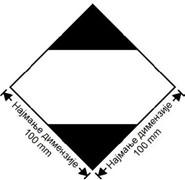 Обележје за комаде који садрже ограничене количинеОбележје мора бити лако препознатљиво и читљиво и да подноси атмосферске утицаје без битног смањења ефективности.Обележје треба да буде у облику квадрата, постављено под углом од 45° (у облику дијаманта). Горњи и доњи делови и ивична линија морају бити црни. Средњи део мора да буде бео или одговарајуће контрастне основе. Најмања димензија мора да износи 100 mm x 100 mm, а најмања ширина граничне линије ромба (дијаманта) 2 mm. Када димензије нису прописане, сви елементи треба да буду приближно пропорционални оним приказаним на слици.Уколико величина комада тако захтева, најмања спољашња димензија приказана на слици 3.4.7.1, може да буде смањена на најмање 50 mm x 50 mm, под условом да обележје остане јасно видљиво. Најмања ширина граничне линије дијаманта може да се смањи на најмање 1 mm.Обележавање комада који садрже ограничене количине у складу са захтевима дела 3, поглавља 4 ICAO Техничка упутстваКомади са опасном робом паковани у складу са одредбама дела 3, поглавља 4 ICAO Техничким упутствима за безбедан транспорт опасне робе у ваздушном саобраћају, могу носити обележје као на слици 3.4.8.1, чиме се потврђује усклађеност са овим одредбама:Слика 3.4.8.1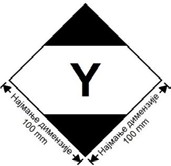 3.4-2Обележје за комаде који садрже ограничене количине у складу са захтевима дела 3, поглавља 4 ICAO Техничка упутстваОбележје мора да буде лако препознатљиво и читљиво и да подноси атмосферске утицаје без битног самњења ефетивности.Обележје треба да буде у облику квадрата, постављеног под углом од 45° (у облику дијаманта). Горњи и доњи делови и ивична линија морају да буду црни. Средњи део мора да буде бео или одговарајуће контрастне основе. Најмања димензија мора да износи 100 mm x 100 mm а најмања ширина граничне линије ромба (дијаманта) 2 mm. У средини обележја мора да стоји симбол „Y“ и да буде јасно препознатљив. Када димензије нису прописане, сви елементи треба да буду приближно пропорционални оним приказаним на слици.Уколико величина комада тaко захтева, најмања спољашња димензија приказана на слици 3.4.8.1, може да буде смањена на најмање 50 mm x 50 mm, под условом да обележје остане јасно видљиво. Најмања ширина граничне линије дијаманта може да се смањи на најмање 1 mm. Симбол „Y“ треба да буде приближно пропорционалан оном приказаном на слици 3.4.8.1.Смaтра се да комади са опасном робом који носе обележје приказано у 3.4.8, са или без додатних листица опасности и обележја за ваздушни транспорт, задовољавају одредбе одељка 3.4.1 као одговарајуће и одељака 3.4.2 до 3.4.4 и не морају да буду опремљени обележјем приказаним у 3.4.7.Комади са опасном робом у ограниченим количинама који носе обележја приказана у 3.4.7 и који су у складу са одредбама ICAO Техничким упутствима, укључујући сва неопходна обележја и листице опасности које су дефинисане у делу 5 и 6, сматра се да задовољавају одредбе одељка 3.4.1 као одговарајуће и одељака 3.4.2 до 3.4.4.Употреба сабирне амбалажеСледеће одредбе се примењују када сабирна амбалажа садржи опасну робу паковану у ограниченим количинама:Aко репрезентативна обележја нису видљива за све врсте опасне робе садржане у сабирној амбалажи, сабирна амбалажа мора да буде:обележена називом „САБИРНА АМБАЛАЖА“. Најмања висина слова у обележју „САБИРНА АМБАЛАЖА“ мора бити 12 mm. Обележје мора да буде на службеном језику земље порекла и, ако тај језик није енглески, француски или немачки, и на енглеском, француском или немачком језику, уколико споразумима између држава укључених у транспорт  није  другачије предвиђено; иобележено са обележјима која се захтевају у овом поглављу.Осим за ваздушни саобраћај, остале одредбе у 5.1.2.1 важе само ако је у сабирној амбалажи садржана друга опасна роба која није пакована у ограниченим количинама, и само у вези са овом другом опасном робом.Пошиљаоци опасне робе паковане у ограниченим количинама морају да информишу превозника пре превоза о бруто маси такве робе која се отпрема, у облику који се може доказати.Утовараоци опасне робе паковане у ограниченим количинама морају се придржавати одредби за обележавање утврђених у 3.4.13 до 3.4.15.(a)  Кола  која  превозе  опасну  робу  у  ограниченим  количинама  морају  бити обележена у складу са 3.4.15 са обе подужне стране, изузев ако кола садрже3.4-3другу опасну робу, за коју се захтева означавање великим листицама опасности у складу са 5.3.1. У овом последњем случају, кола могу да буду опремљена само са захтеваним великим листицама опасности или истовремено са великим листицама опасности у складу са 5.3.1 и обележјима у складу са 3.4.15.(b) Велики контејнери који превозе опасну робу у ограниченим количинама, морају да буду обележени у складу са 3.4.15 са све четири стране, изузев ако велики контејнери садрже другу опасну робу за коју се захтева означавање великим листицама опасности у складу са 5.3.1. У овом последњем случају, контејнер може да буде опремљен само са захтеваним великим листицама опасности, или истовремено са великим листицама опасности у складу са 5.3.1 и обележјима у складу са 3.4.15.Ако обележја постављена на великим контејнерима нису видљиве изван носећих кола, иста обележја морају да се поставе и на обе подужне стране кола.Oбележја утврђена у 3.4.13 могу да буду изостављена, ако укупна бруто маса превезених комада, који садрже опасну робу паковану у ограниченим количинама, не премашује 8 тона по транспортној јединици.Обележја наведена у 3.4.13 морају да буду иста као и она захтевана у 3.4.7, са изузетком да њихове најмање димензије морају да буду 250 mm x 250 mm. Уколико се не врши превоз опасне робе у ограниченим количинама, ова обележја морају да буду одстрањена или прекривена.3.4-4Поглавље 3.5Опасна роба пакована у изузетим количинамаИзузете количинеИзузете количине опасне робе одређених класа, које одговарају одредбама овог поглавља, не подлежу никаквим другим одредбама RID са изузетком:захтева за обучавање у поглављу 1.3;класификационог поступка и критеријума за групу паковања у Делу 2;(c)  захтева за паковање у 4.1.1.1, 4.1.1.2, 4.1.1.4 и 4.1.1.6.Напомена:	За  радиоактивне  материје  примењују  се  одребе  за  радиоактивне материје у изузетим комадима у 1.7.1.5.Опасна роба која се сме превозити у изузетим количинама у складу са одредбама овог поглавља, приказана је у колони (7b), табеле А, поглавља 3.2 алфанумеричким кôдом како следи:Код гасова, садржај (волумен) наведен за унутрашњу амбалажу односи се на водену запремину унутрашње посуде, а за спољну амбалажу наведен садржај (волумен) односи се  на укупну водену запремину свих унутрашњих амбалажа унутар једне спољне амбалаже.Ако се опасна роба у изузетим количинама са различитим кôдовима заједно пакује, укупна количина по спољној амбалажи мора да буде ограничена на вредност која одговара најрестриктивнијем кôду.Изузете количине опасне робе којима је додељен кôд Е1, Е2, Е4 и Е5 са максималном нето количином опасне робе за коју је по унутрашњој амбалажи ограничено на 1 ml за течне материје и гасове и 1 g за чврсте материје, и максимална количина опасне робе по спољној амбалажи која не прелази 100 g за чврсте материје или 100 ml за течне материје и гасове подлежу само:одредбама 3.5.2, са изузетком да се за међуамбалажу не захтева, ако је унутрашња амбалажа безбедно упакована у спољну амбалажу са материјалом за попуњавање на начин да под нормалним условима превоза не може да дође до лома, продора или  ослобађања  садржаја;  и  ако  за  течне  материје,  спољна  амбалажа  садржи3.5-1довољно материјала за абсорбовање да би упио целокупни садржај унутрашње амбалаже; иодредбама 3.5.3.АмбалажаАмбалажа која се користи за превоз опасне робе у изузетим количинама мора да испуњава следеће захтеве:Она мора да садржи једну унутрашњу амбалажу, која мора да буде произведена од пластике (са дебљином од најмање 0,2 mm при употреби за течне материје) или од стакла, порцелана, керамике, глине или метала (види и 4.1.1.2) и чији затварачи морају да буду безбедно фиксирани жицом, лепљивом траком или другим ефикасним средством; посуде које имају врат са ливеним навојним завртањем морају да имају поклопац са навојем којим је заптивена за течност. Затварач мора да буде отпоран (издржљив) на садржај;Свака унутрашња амбалажа мора да буде безбедно упакована у међуамбалажу са материјалом за попуњавање на начин, да под нормалним условима превоза не може да дође до лома, продора или ослобађања садржаја. За опасну робу  у течном стању, међуамбалажа или спољашња амбалажа мора да садржи довољно упијајућег материјала да упије целокупан садржај из унутрашње амбалаже. Код међуамбалаже, упијајући материјал истовремено сме да се користи и као материјал за попуњавање. Опасна роба не сме опасно да реагује са материјалом за попуњавање, упијајућим материјалом и материјалом амбалаже, нити да оштећује целовитост или функцију материјала. Без обзира на усмереност, комад мора у потпуности задржати садржај ако дође до лома или цурења;Међуамбалажа мора безбедно да буде упакована у јаку, круту спољну амбалажу (од дрвета, картона или од другог исто тако јаког материјала);Сваки узорак конструкције комада мора да одговара одредбама у 3.5.3;Сваки комад мора да буде такве величине да пружи довољно места за постављање неопходних обележја; иСабирна амбалажа се сме користити и сме да садржи и комаде са опасном робом или робом која не подлеже захтевима RID.Испитивања за комадeЗа комплетан комад припремљен за превоз, са унутрашњом амбалажом, која је код чврстих материја напуњена најмање до 95 % њене запремине, а код течних материја најмање до 98 % њене запремине, мора да се докаже да је она у стању да издржи следећа документована испитивања без ломљења или незаптивености (цурења) неке унутрашње амбалаже и без битнијег смањења делотворности:Слободан пад на круту, не-гибајућу, равну и хоризонталну површину са висине од 1,8 m:Ако испитни узорак има  облик  сандука  мора да  пада  у  сваком следећем смеру:равно на тло;равно на горњи део;равно на најдужу страну;равно на најкраћу страну;на угао.Ако испитни узорак има облик бурета мора да пада у сваком следећем смеру:3.5-2дијагонално на горњи обод, при чему тежиште лежи директно изнад тачке судара;дијагонално на доњи обод;равно на страну.Напомена: Сваки наведени слободан пад сме да се изврши са различитим, али идентичним комадима.Сила која делује на површину горње стране у трајању од 24 сата, одговара укупној тежини идентичног комада слаганог до висине од 3 m (укључујући испитни узорак).У сврху испитивања, материје припремљене за превоз у амбалажи смеју да буду замењене другим материјама, уколико се тиме резултати испитивања не фалсификују. Ако се чврсте материје замењују другим материјама, оне морају имати исте физичке особине (масу, величину зрна итд.) као материје које су припремљене за превоз. Ако се код испитивања на слободан пад за течне материје користи друга материја, она мора имати сличну релативну густину (масу која се односи на волумен) и вискозитет као и материја која је припремљена за превоз.Обележавање комадаУ складу са овим поглављем припремљени комади који садрже опасну робу у изузетим количинама, морају да буду обележени трајним и читљивим обележјем које је приказaно у 3.5.4.2. Први или једини број листице опасности, наведен у колони 5, табеле А, поглавља 3.2, мора да буде наведен на обележју за сваку опасну робу садржану у комаду. Уколико назив пошиљаоца или примаоца није наведен на другом месту комада, обележје мора да садржи ову информацију.Обележје за изузете количинеСлика 3.5.4.2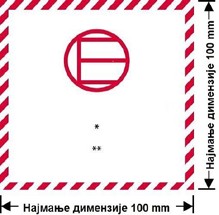 Обележје за изузете количине*   На овом месту се наводи број прве или једине листице опасности, наведене   у колони (5), табеле А, поглавља 3.2.** Уколико већ није наведен на другом месту на комаду, на овом месту се наводи назив пошиљаоца или примаоца.3.5-3Обележје мора да буде у облику квадрата. Шрафура и симбол треба да буду у истој боји, црне или црвене, на белој или одговарјућој контрастној основи. Најмање димензије треба да буду 100 mm x 100 mm. Када димензије нису прописане, сви елементи треба да буду приближно пропорционални оним приказаним на слици.Употреба сабирне амбалажеСледеће одредбе се примењују када сабирна амбалажа садржи опасну робу паковану у изузетим количинама:Aко репрезентативна обележја нису видљива за све врсте опасне робе садржане у сабирној амбалажи, сабирна амбалажа мора да буде:обележена називом „САБИРНА АМБАЛАЖА“. Најмања висина слова у обележју „САБИРНА АМБАЛАЖА“ мора бити 12 mm. Обележје мора да буде на службеном језику земље порекла и, ако тај језик није енглески, француски или немачки, и на енглеском, француском или немачком језику, уколико споразумима између држава укључених у транспорт није другачије предвиђено; иобележено са обележјима која се захтевају у овом поглављу.Остале одредбе у 5.1.2.1 важе само ако је у сабирној амбалажи садржана друга опасна роба која није пакована у изузетим количинама, и само у вези са овом другом опасном робом.Највећи број комада у једним колима или контејнеруБрој комада у једним колима или контејнеру не сме да прелази 1000.ДокументацијаАко опасна роба у изузетим количинама прати један или више докумената (као што је коносман, авионски товарни лист или CMR/CIM -товарни лист), мора најмање у једном од ових докумената да буде наведена напомена „ОПАСНА РОБА У ИЗУЗЕТИМ КОЛИЧИНАМАˮ и број комада.3.5-4ДЕО 4ОДРЕДБЕ КОЈЕ СЕ ОДНОСЕ НА ПАКОВАЊЕ И ЦИСТЕРНЕПоглавље 4.1Употреба амбалаже, IBC и великe амбалажeНапомена: Амбалажа, укључујући IBC и велику амбалажу, обележена у складу са 6.1.3,  6.2.2.7,  6.2.2.8,  6.2.2.9,  6.2.2.10,  6.3.4,  6.5.2  или  6.6.3,  којa  јемеђутим,  одобрена  у  земљи  која није  уговорна страна  RID  може  се користити за превоз у складу са RID.Општи захтеви за паковање опасне робе у амбалажу, IBC и велику амбалажуНапомена: Опште одредбе овог одељка важе за паковање робе класе 2, 6.2 и 7 само ако је то наведено у 4.1.8.2 (класа 6.2), 4.1.9.1.5 (класа 7) и у применљивим упутствима за паковање у одељку 4.1.4 (Упутства за паковање (Р201 и LP200 за класу 2 као и Р620, Р621, Р650, IBC620 и LP621 за класу 6.2).Опасна роба мора бити упакована у амбалажу, укључујући IBC и велику амбалажу доброг квалитета, која мора бити довољно јака, да издржи ударе и напрезања, који могу настати под нормалним условима превоза, укључујући претовар између теретних транспортних јединица и између теретних транспортних јединица и складишта, као и свако скидање са палете или вађење из неке сабирне амбалаже ради ручног или механичког руковања. Амбалажа, укључујући IBC и велику амбалажу, мора бити тако израђена и затворена, да је под нормалним транспортним условима спречено свако ослобађање садржаја из амбалаже, припремљене за транспорт, нарочито услед вибрације, промене температуре, влажности или притиска (на пример, изазваних висинским разликама). Амбалажа, укључујући IBC и велику амбалажу мора бити затворена у складу са упутствима добијеним од произвођача. У току превоза на спољашности амбалаже, IBC и велике амбалаже не сме бити никаквих опасних остатака. Овe одредбе важе, уколико су применљиве, за нову, поново употребљену, поправљену и преправљену амбалажу, и за нову и поново употребљену, поправљени или преправљени IBC, као и нову или поново употребљену или прерађену велику амбалажу.Делови амбалаже, IBC и великe амбалажe, који су у непосредном додиру са опасном робом:не смеју бити нагрижени или осетно ослабљени дејством опасне робе; ине смеју изазивати опасно дејство, нпр. каталитичку реакцију или реакцију са опасном робом, ине смеју да омогуће премеацију (продирање двају тела једно у друго, мешање) опасне робе која би могла представљати опасност под нормалним условима превоза.Уколико је потребно, амбалажа мора имати одговарајућу унутрашњу облогу или обраду.Напомена: За хемијску компатибилност пластичне амбалаже, укључијући IBC, произведене од полиетилена, види 4.1.1.21.Уколико у RID није ништа друго предвиђено, свака амбалажа, укључујући IBC и велику амбалажу, изузев унутрашње амбалаже, мора одговарати типу конструкције, који је зависно од случаја, успешно испитан у складу са захтевима одељака 6.1.5, 6.3.5, 6.5.6, или 6.6.5. Амбалажа за које се не захтева испитивање наведена је у 6.1.1.3.Ако се амбалажа, укључујући IBC и велику амбалажу пуни течним материјама, мора остати слободан простор, да услед ширења течне материје, проузроковано температурама које могу наступити у току транспорта, не дође ни до ослобађања4.1-1течне материје нити до трајне деформације амбалаже. Уколико не постоје посебни захтеви, амбалажа не сме бити сасвим напуњена течним материјама на температури од 55 °C. Међутим, у сваком IBC, мора остати довољно слободног простора, да би се обезбедило, да на средњој температури садржаја од 50 °C није напуњено више од 98% његове водене запремине. Уколико није другачије предвиђено, за температуру пуњења од 15 °C, највећи степен пуњења се одређује како следи:(a)или(b) степен пуњења  =	981(50 tF )% запремине амбалажеУ овој формули α представља средњи кубни коефицијенат ширења течне материје између 15 °C и 50 °C; тј., за максимално повећање температуре од 35 °C.α се израчунава према формули:d 15 d 5035d 50При чему d15  и d50  представљају релативне густине1  течне материје на 15 °C и 50°C, а tF   средњу температуру течне материје у моменту пуњења.Унутрашња амбалажа мора бити тако упакована у спољну амбалажу, да под нормалним условима превоза не може доћи до њеног лома или пробијања, или до испуштања садржаја у спољну амбалажу. Унутрашња амбалажа, која садржи течне материје треба да се пакује са затварачем окренутим нагоре и да је у складу са обележјима за показивање праваца прописаних у 5.2.1.10 смештена у спољну амбалажу. Ломљива унутрашња амбалажа или таква, која се може лако пробити, као што су посуде од стакла, порцелана, керамике, или одређене пластичне материје, итд., мора бити обезбеђена у спољној амбалажи са одговарајућим материјалом за заштиту. Приликом ослобађања садржаја не сме бити у већој мери угрожена заштитна особина тог материјала.Ако је спољна амбалажа неке комбиноване амбалаже или велике амбалаже успешно испитана са различитим типовима унутрашњих амбалажа, такве различите унутрашње амбалаже могу бити такође заједно обухваћене спољном амбалажом или великом амбалажом. Осим тога, без подвргавања комада даљим испитивањима, дозвољене су следеће промене на унутрашњој амбалажи, под условом да је одржан исти ниво карактеристика:Унутрашња амбалажа са истим или мањим димензијама може се користити, под условом да:је унутрашња амбалажа сличне конструкције као што је испитана унутрашња амбалажа (нпр. облик – округао, правоугаони итд.);материјал, који је коришћен за унутрашњу амбалажу (стакло, пластика, метал, итд.) показује исту или већу отпорност на удар или слагање од оригинално испитиване унутрашње амбалаже;унутрашња  амбалажа  има  исте  или  мање  отворе  и  да  је  затварач  сличне1   Уместо густине у овом поглављу се примењује релативна густина (d).4.1-2конструкције (нпр. поклопац са навојем, подесиви затварач, итд.);је коришћен додатни материјал за заштиту у довољној количини, за попуњавање празних међупростора ради спречавања значајнијих померања унутрашње амбалаже; ису унутрашње амбалаже у спољној амбалажи усмерене у истом правцу као и у испитаним амбалажама.Мањи број испитане унутрашње амбалаже или алтернативних типова унутрашње амбалаже наведене у претходном ставу (а), могу се користити, под условом, да је додат довољан материјал за попуњавање празног међупростора ради спречавања значајнијих померања унутрашњих амбалажа.Употреба додатне амбалаже као саставног дела спољашње амбалаже (нпр. међуамбалажа или посуда унутар захтеване унутрашње амбалаже) као додатак ономе што се захтева упутством за паковање и сви одговарајући захтеви су испуњени, укључујући оне из 4.1.1.3, и, ако је погодно, одговарајући јастучићи се користе како би се спречило кретање унутар амбалаже.Опасна роба не сме бити пакована заједно са опасном или другом робом у истој спољној амбалажи или у великој амбалажи, ако они међусобно опасно реагују (види дефиницију „опасна реакција“ у 1.2.1).Напомена: За посебне одредбе за заједничко паковање види одељак 4.1.10.Затварачи амбалажа, које садрже навлажене или разређене материје, морају бити такви, да процентуални удео течне материје (воде, растварача или средства за флегматизацију) у току транспорта не падне испод захтеване граничне вредности.Ако су на IBC намештена два или више система затварања један за другим, тада се најпре затвара онај који је најближи материји која се превози.Ако се у комаду развије надпритисак услед ослобађања гаса из садржаја (због пораста температуре или из других разлога), амбалажа или IBC може бити опремљена вентилом, под условом, да ослобођени гас не представља опасност нпр. због своје отровности, запаљивости или ослобођене количине.Уређај за проветравање мора бити уграђен, ако на основу нормалног разлагања материје може доћи до стварања опасног надпритиска. Уређај за проветравање мора бити тако конструисан, да је спречено ослобађање течних материја као и продирање страних материја у оном положају амбалаже или IBC који је предвиђен за превоз, под нормалним условима превоза.Напомена: Проветравање комада у ваздушном превозу није дозвољено.Течне материје се могу пунити само у унутрашњу амбалажу, која је довољно отпорна да издржи унутрашњи притисак, који се може појавити под нормалним условима превоза.Нова, прерађена или поново употребљена амбалажа, укључујући IBC и велику амбалажу, или преправљену амбалажу и поправљени или редовно одржавани IBC, према потреби, мора издржати испитивања захтевана у 6.1.5, 6.3.5, 6.5.6 или 6.6.5. Пре пуњења и предаје на превоз, свака амбалажа, укључујући IBC и велику амбалажу, мора бити прегледана, да би се утврдило, да не постоји корозија, нечистоћа и друго оштећење, а сваки IBC мора бити прегледан у погледу исправног функционисања опреме за опслуживање. Свака амбалажа, која показује знаке смањене отпорности у поређењу са одобреним типом конструкције, не сме бити више коришћена или мора бити тако поправљена, да може да издржи испитивање које је предвиђено за тај тип конструкције. Сваки IBC, који показује знаке смањене отпорности у поређењу са испитаним типом конструкције, не сме бити више коришћен или мора бити тако поправљен или редовно одржаван, да може да издржи испитивање које је предвиђено4.1-3за тип конструкције.Течне материје се смеју пунити искључиво у амбалажу, укључујући IBC, који је довољно отпоран да издржи унутрашњи притисак, који може да се развије под нормалним условима превоза. Амбалажа и IBC на којој је обележен испитни хидраулички притисак према 6.1.3.1 (d), и 6.5.2.2.1, могу се пунити само течном материјом, чији је притисак паре;толики, да укупан надпритисак у амбалажи или IBC (тј. притисак паре материје којом се пуни плус парцијални притисак ваздуха или других инертних гасова, умањен за 100 kPa) на 55 °C, који је одређен на основу максималног степена испуњености према 4.1.1.4 и температуре пуњења од 15 °C, не прекорачује 2/3 испитног притиска који је обележен на амбалажи; илина 50 °C мањи од 4/7 збира испитног притиска који је обележен на амбалажи увећан за 100 kPa; илина 55 °C мањи од 2/3 збира испитног притиска који је обележен увећаног за100 kPa.IBC намењен за превоз течних материја, не сме се користити за превоз течних материја, чији је притисак паре већи од 110 kPa, (1,1 bar) на 50 °C или 130 kPa (1,3 bar) на 55 °C.Примери за испитне притиске, који треба да буду обележени на амбалажи, укључујући IBC, а који су израчунати према 4.1.1.10 (c)Напомена 1: За чисте течне материје притисак паре на 55 °C (Vp 55) се често може узети из табела, које су објављене у научној литератури.Напомена 2: Најнижи испитни притисци наведени у табели односе се само на примену података у 4.1.1.10 (c), што значи да обележени испитни притисак мора бити 1,5 пута већи од притиска паре на 55 °C умањен за 100 kPa. Ако је на пример, испитни притисак за n-Декан одређен према 6.1.5.5.4 (а), најнижи испитни притисак који треба обележити може бити мањи.Напомена 3: За диетилетар најмањи испитни притисак који се захтева у 6.1.5.5.5 износи 250 kPa.Празна амбалажа, укључујући IBC и велику амбалажу, која је садржала неку опасну материју, подлеже истим захтевима као и пуна амбалажа, изузев ако су предузете одговарајуће мере за искључивање сваке опасности.Напомена:  Када  се  таква  амбалажа  превози  ради  одлагања,  рециклаже  или обнављања њиховог материјала, може се такође превозити и под UN4.1-43509   под   условом   да   су   испуњени   услови   посебне   одредбе   663, поглавља 3.3.Свака амбалажа, наведена у поглављу 6.1, која је намењена за течне материје, мора успешно да буде подвргнута одговарајућем испитивању заптивености. Ово испитивање је део програма за обезбеђење квалитета као што је предвиђено у 6.1.1.4, чиме се показује способност испуњавања одређеног нивоа испитивања који је наведен у 6.1.5.4.3:пре прве употребе за превоз;након прераде или преправке сваке амбалаже пре поновне употребе за превоз;За ово испитивање није неопходно, да је амбалажа опремљена затварачима. Унутрашња посуда састављене амбалаже може бити испитивана без спољне амбалаже, под условом, да то не угрожава резултате испитивања.Ово испитивање се не захтева за:унутрашњу амбалажу комбиноване амбалаже или велике амбалаже;унутрашње посуде састављене амбалаже (стакло, порцелан, керамика), које су обележене у складу са  6.1.3.1. (а) (ii) знаком "RID/ADR";амбалажу од танког лима, која је обележена у складу са 6.1.3.1. (а) (ii) знаком"RID/ADR".Амбалажа, укључујући IBC амбалажу, за чврсте материје, које се могу претворити у течно стање на температурама, до којих долази у току превоза, мора такође бити способна  да ову материју задржи и у течном стању.Амбалажа, укључујући IBC, за прашкасте или зрнасте материје, мора бити непропусна за прашину или опремљена унутрашњом облогом.Уколико надлежни орган није другачије одредио, за пластичну бурад и канистере, крути IBC и састављени IBC са пластичном унутрашњом посудом, период коришћења дозвољен за превоз опасних материја износи пет година, рачунајући од датума њихове израде, изузев ако је због врсте материје која се у њима превози, одређен краћи период коришћења.Ако се користи расхладно средство, оно не сме да утиче на целовитост амбалаже, односно не сме да нашкоди функционалној способности амбалаже.(Брисано)Експлозиви и предмети са експлозивном материјом, саморeагујуће материје и органски пероксидиУколико у RID није супротно одређено, амбалажа, укључујући IBC и велику амбалажу, које се користе за робу класе 1, за самореагујуће материје класе 4.1 и за органске пероксиде класе 5.2, мора одговарати одредбама средње групе опасности (група паковања II).Употреба амбалаже за спасавање и велике амбалаже за спасавањеОштећени, неисправни, незаптивени комади или они који не одговарају одредбама, или опасна роба која је расута или изливена, може се превозити у амбалажи за спасавање поменутој  у 6.1.5.1.11 и у великој  амбалажи за спасавање наведеној  у6.6.5.1.9. То не спречава употребу амбалаже већих димензија, IBC типа 11А или велике амбалаже одговарајућег типа и степена чврстине, под условом, да су испуњени захтеви из 4.1.1.19.2 и 4.1.1.19.3.Одговарајуће мере морају бити предузете ради спречавања прекомерног померања оштећених  или  незаптивених  комада  унутар  амбалаже  за  спасавање  или  велике4.1-5амбалаже за спасавање. Уколико амбалажа за спасавање или велика амбалажа за спасавање, садржи течне материје, мора се додати довољна количина инертног материјала за апсорбовање, да би се елиминисало изливање слободне течности.Неопходно је предузети одговарајуће мере за спречавање стварања опасног притиска.Употреба посуде под притиском за спасавањеУ случају оштећених, неисправних, незаптивених или неодговарајућих посуда под притиском могу се користити посуде под притиском за спасавање у складу са 6.2.3.11.Напомена: Посуда под притиском за спасавање може да се користи као сабирна амбалажа у складу са 5.1.2. Ако се користи као сабирна амбалажа обележја морају да буду у складу са 5.1.2.1 уместо 5.2.1.3.Посуде под притиском се морају сместити у посуде под притиском за спасавање одговарајуће величине. Максимална величина смештене посуде под притиском је ограничена на 1000 l водене запремине. Више посуда под притиском може се сместити у исту посуду под притиском за спасавање само ако су садржаји познати и не реагују опасно између себе (види 4.1.1.6). У овом случају, укупна водена запремина свих смештених посуда под притиском не сме да прелази 1000 литара. Потребно је предузети одговарајуће мере за спречавање померања посуда под притиском унутар посуде под притиском за спасавање, нпр. преграђивањем, обезбеђењем или постављањем материјала за попуњавање.Посуда под притиском се може сместити у посуду под притиском за спасавање ако:посуда под притиском одговара захтевима у 6.2.3.11 и ако је копија сертификата о одобрењу доступна;делови посуде под притиском за спасавање, који су у директном контакту са опасном робом или могу да буду, не могу бити нагрижени или ослабљени том опасном робом и да не проузрокују опасне ефекте, (нпр. катализа реакције или рeакцијe са опасном робом); иПритисак и запремина садржаја који je садржан у посуди под притиском је ограничен тако да при потпуном пражњењу у посуду под притиском за спасавање, притисак у посуди под притиском за спасавање на 65 °C не буде већи од испитног притиска посуде под притиском за испаравање (за гасове види 4.1.4.1 упутство за паковање P 200 (3)). При томе се мора узети у обзир смањење воде употребљиве запремине посуде под притиском за спасавање у литрима, нпр. због евентуалне опреме и материјала за попуњавање које садржи.Званични назив за транспорт, UN број испред којег се налазе слова „UN“ и листица(е) опасности, захтеване за комаде у поглављу 5.2 које се примењују за опасну робу садржану у посуди (посудама) под притиском, морају бити при превозу наведени на посуди под притиском за спасавање.Након сваке употребе, посуде под притиском за спасавање морају се очистити, из њих уклонити гасове и извршити спољашњи и унутрашњи визуелни преглед. Оне се морају подвргнути периодичном испитивању најкасније сваке пете године у складу са 6.2.3.5.4.1-6Верификација  хемијске  компатибилности  пластичне  амбалаже,  укључујућиIBC, асимилацијом материје којом се пуни са стандардним течностимаОбласт важностиЗа полиетиленску амбалажу према 6.1.5.2.6 и за полиетиленски IBC према 6.5.6.3.5, хемијска компатибилност са материјом којом се пуни се може верификовати асимилацијом са стандардним течностима, следећи поступке утврђене у 4.1.1.21.3 до4.1.1.21.5 уз коришћење списка у табели 4.1.1.21.6, под условом, да је одређени тип конструкције испитан са овим стандардним течностима у складу са одељком 6.1.5 или 6.5.6, узимајући у обзир одељак 6.1.6 и да су испуњени услови из 4.1.1.21.2. Ако није могуће асимилацијом у складу са овим ставом, хемијска компатибилност се доказује испитивањем типа конструкције у складу са 6.1.5.2.5 или лабораторијским испитивањем у складу са 6.1.5.2.7. за амаблажу, и у складу са 6.5.6.3.3 одн. 6.5.6.3.6 за IBC амбалажу.Напомена: Независно од одредби овог става, употреба амбалаже, укључујући IBC, за неку посебну материју којом се пуни, подлеже ограничењима табеле А поглавља 3.2, и упутствима за паковање 4.1.УсловиРелативна густина материје за пуњење не сме да прекорачи ону(е), одговарајуће(их) стандардне(их) течности која(е) се користи(е) за одређивања висине при испитивању на пад, успешно спроведеном према 6.1.5.3.4 или 6.5.6.9.4 и масе при испитивању на слагање,  успешно  спроведеном  према  6.1.5.6  или,  уколико  је  неопходно,  према6.5.6.6. Притисак паре материје за пуњење на 50 °C или 55 °C, не сме да прекорачи онај(е) притисак, одговарајуће(их) стандардне(их) течности која(е) се користи(е) за одређивање притиска при испитивању унутрашњег хидрауличног притиска, успешно спроведеном према 6.1.5.5.4 или 6.5.6.8.4.2. У случају да је материја за пуњење, асимилована са комбинацијом стандардних течности, одговарајуће вредности материје, која се користи за пуњење, не смеју прекорачити најмање вредности асимилованих стандардних течности, које су изведене из испитивања висине пада, масе за слагање и унутрашњег испитног притиска.Пример: UN 1736 Бензоилхлорид је асимилован са комбинацијом стандардних течности "Смеша угљоводоника и раствора средства за квашење". Бензоилхлорид има притисак паре на 50 °C од 0,34 kPa и релативну густину приближно 1,2. Испитивање типа конструкције за пластичну бурад и канистере често се спроводи на најмањем испитном нивоу који се захтева. У пракси то значи, да се испитивање на слагање одређене врсте амбалаже обично спроводи са оптерећењем за слагање, који одговара релативној густини од 1,0 за "смешу угљоводоника" и релативној густини од 1,2 за "раствор средства за квашење" (види дефиницију стандардних течности у 6.1.6). Дакле у овом случају, хемијска компатибилност за тај испитани тип конструкције не би била доказана за Бензоилхлорид, због неадекватног нивоа испитивања типа конструкције са стандардном течношћу "смеше угљоводоника". (Пошто у већини случајева, примењени унутрашњи хидраулички испитни притисак није мањи од 100 kPa, притисак паре Бензоилхлорида је на задовољавајући начин покривен нивоом испитивања према 4.1.1.10).Сви састојци материје за пуњење, која може бити раствор, смеша, или препарат, као што су средства за квашење у средствима за чишћење или дезинфекцију, независно од тога, да ли су опасни или безопасни, морају бити укључени у поступак асимилације.Поступак асимилације  материјеПри сврставању материја за пуњење међу материје или групе материја из списка асимилације  наведених у табели 4.1.1.21.6, морају се предузети следећи кораци (види4.1-7и шему у цртежу 4.1.1.21.1):Класификуј материју за пуњење, у складу са поступком и критеријумима Дела 2 (одређивање UN броја и групе паковања);Потражи UN број у колони (1) табеле 4.1.1.21.6, уколико је тамо садржан;Ако постоји више назива за овај UN број, изабери ред који се слаже са подацима за групу паковања, концентрацију, тачку паљења, присуство састојака који нису опасни, итд. помоћу информација које се налазе у колонама (2а), (2b) и (4).Ако  то  није  могуће,  хемијска  компатибилност се  мора  доказати  у складу са6.1.5.2.5 или 6.1.5.2.7 за амбалажу, и у складу са 6.5.6.3.3 или 6.5.6.3.6 за IBC(међутим, за водене растворе види 4.1.1.21.4);Ако UN број и група паковања материје за пуњење, одређене према тачки (а) није укључен у списак асимилације, хемијска компатибилност се мора доказати у складу са 6.1.5.2.5 или 6.1.5.2.7 за амбалажу, и у складу са 6.5.6.3.3 или 6.5.6.3.6 за IBC;Примени "Правило за заједнички назив", описано у 4.1.1.21.5, ако је то наведено у колони (5) изабраног назива;Хемијска компатибилност материје за пуњење, може се сматрати да је доказана узимајући у обзир одредбе наведене у 4.1.1.21.1 и 4.1.1.21.2, ако је поименично наведена материја изједначена са стандардном течности или комбинацијом стандардних течности у колони (5) и тип конструкције одобрен за ту стандардну течност (течности).4.1-8Цртеж 4.1.1.21.1:	Шема за асимилацију материје за пуњење са стандардним течностима4.1-9Водени раствориВодени раствори материја и група материја, које су изједначене са једном или више стандардних течности у складу са 4.1.1.21.3, такође могу бити асимиловани са овим стандардним течностима, под условом да су испуњени следећи критеријуми;водени раствор може бити сврстан у исти UN број као материја која је наведена у списку асимилације у складу са критеријумима из 2.1.3.3, иводени раствор није посебно поименично наведен на другом месту у списку асимилације у 4.1.1.21.6, ине наступа никаква хемијска реакција између опасне материје и воде као растварача.Пример: Водени раствор UN 1120 terc-Бутанол;Сам чисти terc-Бутанол је сврстан у стандардне течности "сирћетна киселина" у списку изједначавања.Водени раствори terc-Бутанола могу се у складу са 2.1.3.3, Класификовати под UN 1120 БУТАНОЛИ, јер водени раствор terc-Бутанола се не разликује од назива чисте материје у односу на класу, групу(е) паковања или физичко стање. Осим тога, UN 1120 БУТАНОЛИ, није изричито ограничен на чисту материју, а и водени раствори ових материја нису посебно поименично другачије наведени у табели А поглавља 3.2 као и у списку асимилације.UN 1120 БУТАНОЛИ не реагују са водом под нормалним условима превоза .Сходно томе, водени раствори UN 1120 terc-Бутанол могу се сврстати  у стандардне течности "сирћетна киселина"Правило за заједничке називеЗа асимилацију материја за пуњење, за које је у колони (5) наведено "Правило за заједничке називе", морају се предузети следећи кораци и испунити следећи критеријуми (види шему 4.1.1.21.2):Изврши поступак асимилације за сваки опасан састојак раствора, смеше или препарата у складу са 4.1.1.21.3 узимајући у обзир предуслове из 4.1.1.21.2. Код назива по врстама, неки састојци се могу занемарити за које је познато да немају штетна дејства на полиетилене високе густине (нпр. чврсти пигменти у UN 1263 БОЈЕ или ДОДАТНИ МАТЕРИЈАЛИ ЗА БОЈЕ);Раствор, смеша или препарат се не може изједначити са стандардним течностима, ако:UN број и група паковања једног или више опасних састојака није садржана у списку асимилације; илије у колони (5) списка асимилације наведено "Правило за заједничке називе" за један или више опасних састојака; или(са изузетком UN 2059 НИТРОРЦЕЛУЛОЗА У РАСТВОРУ, ЗАПАЉИВА) се класификациони кôд једног или више њених опасних састојака разликује од оних у раствору, смеши или препарату.Ако су сви опасни састојци наведени у списку изједначавања и чији су класификациони кôдови у складу са класификационим кôдовима самог раствора, смеше и препарата, и сви опасни састојци су асимиловани са истом стандардном течности или комбинацијом стандардних течности у колони (5), може се сматрати да је хемијска компатибилност раствора, смеше или препарата доказана, узимајући у обзир 4.1.1.21.1.и.4.1.1.21.2:Ако су сви опасни састојци наведени у списку асилимације и чији су класификациони кôдови у складу са класификационим кôдовима самог раствора,4.1-10смеше и препарата, али су у колони (5) наведене различите стандардне течности, може се сматрати да је хемијска компатибилност доказана, само за следеће комбинације стандардних течности, узимајући у обзир 4.1.1.21.1.и.4.1.1.21.2:вода/азотна   киселина    55    %;    са    изузетком   неорганске   киселине   са класификационим кôдом C1, која је сврстана у стандардне течности "вода ";вода/раствор средство за квашење;вода/сирћетна киселина;вода/смеша угљоводоника;вода/n-бутилацетат – n-бутилацетат засићени раствор средства за квашење.У оквиру овог правила, компатибилност се не сматра да је доказана за друге стандрадне течности од оних које су наведене под (d) као и за све случајеве наведене под (b). У таквим случајевима хемијска компатибилност се мора доказати другим средствима (види 4.1.1.21.3 (d)). Пример 1: Смеша од UN 1940 ТИОГЛИКОЛНА КИСЕЛИНА (50%) и UN 2531 МЕТАКРИЛНА КИСЕЛИНА, СТАБИЛИЗОВАНА (50%); класификација смеше UN 3265 НАГРИЗАЈУЋА КИСЕЛА ОРГАНСКА ТЕЧНА МАТЕРИЈА, Н.Д.Н.У списку асимилације  укључени су и UN бројеви састојака као и UN бројеви смеше;Исте класификационе кôдове имају и састојци као и смеша: C3;UN 1940 ТИОГЛИКОЛНА КИСЕЛИНА је асимилована у стандардну течност "сирћетна киселина" а UN 2531 МЕТАКРИЛНА КИСЕЛИНА, СТАБИЛИЗОВАНАје асимилована у стандардну течност "n-Бутилацетат – са n-Бутиалцетат засићени раствор средства за квашење". Према тачки (d) није дозвољена комбинација стандардних течности. Хемијска компатибилност смеше мора бити доказана другим средствима.П  ример  2:  Смеша од UN 1793 ИЗОПРОПИЛФОСФОРНА КИСЕЛИНА (50%) и UNФЕНОЛСУЛФОНСКА КИСЕЛИНА, ТЕЧНА (50%); класификација смеше УН 3265 НАГРИЗАЈУЋА ОРГАНСКА КИСЕЛА ТЕЧНА МАТЕРИЈА, Н.Д.Н.У списку асимилације укључени су и UN бројеви састојака као и UN бројеви смеше;Исте класификационе кôдове имају и састојци као и смеша: C3;UN 1793 ИЗОПРОПИЛФОСФОРНА КИСЕЛИНА је изједначен са стандардном течности "раствор средства за квашење" и UN 1803 ФЕНОЛСУЛФОНСКА КИСЕЛИНА, ТЕЧНА је асимилована са стандардном течности "вода". Према тачки(d) је то дозвољена комбинација стандардних течности. Сходно томе, хемијска компатибилност за ове смеше се може сматрати доказаном, под условом да је тип конструкције дозвољен за стандардне течности "раствор средства за квашење" и "вода".4.1-11Цртеж 4.1.1.21.2:	Шема "Правило за заједничке називе "4.1-12Дозвољена комбинација стандардних течности:вода/азотна	киселина	55%,	са	изузетком	неорганских	киселина класификационог кôда С1, који је сврстан у стандардне течности "вода"вода/ раствор средства за квашење;вода/сирћетна киселина;вода/раствор угљоводоника;вода/n-бутилацетат – n-бутилацетат засићен раствором средства за квашење4.1.1.21.6	Списак изједначавањаУ следећој табели (списку асимилације) опасне материје су наведене по растућем редоследу UN бројева. По правилу, сваки ред обрађује једну материју, појединачни или заједнички назив који је сврстан у одређени UN број. Међутим, за исти UN број могу се користити наредних неколико редова, ако материје, које припадају истом UN броју имају различите називе (нпр. поједини изомери групе материја), различите хемијске особине, различите физичке особине и/или различите транспортне услове. У том случају појединачни или заједнички назив унутар постојеће групе паковања, је последњи који је наведен у овом низу редова.Колоне (1) до (4) табеле 4.1.1.21.6 следе сличну структуру као и табела А поглавља 3.2, и користе се за идентификацију материје у сврху овог пододељка. Последња колона наводи стандардну(е) течност(и) са којом се материја може асимиловати.Објашњења за поједине колоне:Колона (1)       UN-бројСадржи UN бројопасне материје, ако је материја сврстана у сопствени специфични UN број,или заједнички назив, у који је сврстана опасна материја која није поименично наведена у складу са критеријумима Дела 2 ("Алгоритам одлучивања").Колона (2а)     Званичан назив материје или технички називСадржи име материје одн. име појединачног назива, који може да покрива различите изомере, или име самог заједничког назива.Наведени назив може да се изведе из званичног назива.Колона (2б)     ОписСадржи описан текст као разјашњење подручја примене назива, у случајевима када су класификацја, услови транспорта и/или хемијска компатибилност материје различити.Колона (3а)     КласаСадржи број класе, под чији појам спада опасна материја. Овај број класе се додељује у складу са поступком и критеријумима Дела 2.Колона (3б)     Класификациони кôдСадржи класификациони кôд опасне материје у складу са поступком и критеријумима Дела 2.4.1-13Колона (4)       Група паковањаСадржи број(бројеве) групе паковања (I, II, III) у коју су сврстане опасне материје. Ови бројеви група паковања су додељени у складу са поступком и критеријумима Дела 2. Одређене материје нису сврстане ни у једну групу паковања.Колона (5)       Стандардна течностОва колона садржи или стандардну течност или комбинацију стандардних течности са којом се материја може изједначити, или упућује на правило за заједничке називе у 4.1.1.21.5.4.1-14Табела 4.1.1.21.6:	Списак изједначавања (асимилације)4.1-154.1-164.1-174.1-184.1-194.1-204.1-214.1-224.1-234.1-244.1-254.1-264.1-274.1-284.1-294.1-304.1-314.1-324.1-334.1-344.1-354.1-364.1-374.1-384.1-39Додатне опште одредбе за употребу IBCАко се IBC користи за превоз течних материја са тачком паљења од највише 60 °C (затворена посуда за топљење) или прашкастих материја које су склоне експлозији праха, потребно је предузети мере за спречавање опасног електростатичког пражњења.Сви метални IBC, сви крути пластични IBC и сви састављени IBC, морају бити прегледани и испитани у складу са 6.5.4.4 или 6.5.4.5.пре прве употребе;након тога, према потреби, у интервалима не дужим од две и по или пет година;након поправке или прераде, пре поновног коришћења за превоз;IBC се не сме пунити или предавати на превоз након истека рока последњег периодичног испитивања или контролисања. Међутим, IBC, који је био напуњен пре истека рока последњег периодичног испитивања или контролисања, може се превозити у периоду од највише три месеца након истека датума последњег периодичног испитивања или контролисања. Осим тога, IBC се може  превозити након истека датума последњег периодичног испитивања или контролисања:након  пражњења,  али  пре  чишћења  у  сврху  извршавања  испитивања  или контролисања које се захтева пре поновног пуњења, иуколико надлежни орган није другачије предвидео, за период од највише шест месеци након истека датума последњег периодичног испитивања или контролисања, да би се омогућио повратак опасне робе или остатка ради прописног одлагања или рециклаже.Напомена: За податке у транспортном документу види 5.4.1.1.11.IBC типа 31HZ2 мора бити напуњен најмање до 80% запремине спољнег омотача.Изузев за редовно одржавање металног, крутог пластичног, састављеног, флексибилног IBC, које обавља власник IBC, и чија држава и назив или ауторизовани знак, су трајно обележени (утиснути) на IBC, служба која обавља редовно одржавање IBC, мора на њему, у близини обележја произвођача типа конструкције UN, да постави следећа трајна обележја:државу у којој је обављено редовно одржавање; иназив или ауторизовани знак службе, којa је обавилa редовно одржавање.4.1-40Опште одредбе које се односе на упутства за паковањеУпутства за паковање која важе за опасну робу класе 1 до 9 наведена су у одељку4.1.4. Она су подељена у три пододељка у зависности од врсте амбалаже за коју важе:Пододељак 4.1.4.1 за амбалажу, изузев IBC и велике амбалаже; ова упутства за паковање су означена алфанумеричким кôдом, који почиње словом "Р" или за амбалажу која је специфична за RID и ADR словом "R";Пододељак 4.1.4.2	за IBC; ова упутства за паковање означена су алфанумеричким кôдом који почиње словима " IBC "Пододељак 4.1.4.3		за  велику  амбалажу;  ова  упутства  за  паковање  су  означена алфанумеричком кôдом, који почиње словима „LP".У принципу, у упутствима за паковање се наводи, да сe опште одредбе из одељака 4.1.1, 4.1.2 или 4.1.3, ако су одговарајуће (прикладне), морају применити. Упутства за паковање могу, у зависности од случаја, да захтевају усклађеност са посебним одредбама одељака 4.1.5, 4.1.6, 4.1.7, 4.1.8 или 4.1.9. У упутствима за паковање за одређене материје или предмете могу бити наведене и посебне одредбе за паковање. Они се такође означавају алфанумеричким кôдом који се састоји од следећих слова:"PP"	за амбалажу, изузев IBC и велике амбалаже, или "RR", ако се ради о посебним одредбама за RID и ADR;"B"      за IBC или ,,BB" ако се ради о посебним одредбама за RID и ADR;"L"       за велику амбалажу или „LL“ за посебне одредбе за паковање за RID.Уколико није другачије наведено, свака амбалажа мора одговарати применљивим захтевима Дела 6. У принципу, упутства за паковање не садрже податке о компатибилности, због чега корисник не сме одабрати амбалажу, без провере, да ли је материја компатибилна са изабраним материјалом амбалаже (нпр. стаклене посуде су неодговарајуће за већину флуорида). Ако су у упутствима за паковање дозвољене посуде од стакла, такође је дозвољена и амбалажа од порцелана и керамике.Колона (8) табеле А у поглављу 3.2 садржи за сваки предмет или материју упутство(а) за паковање, које се мора применити. У колонама (9а) и (9б) наведене су посебне одредбе применљиве за паковање појединачних материја и предмета и посебне одредбе о заједничком паковању (види одељак 4.1.10).У сваком упутству за паковање, у зависности од случаја, је наведена дозвољена појединачна и мешовита амбалажа. За мешовиту амбалажу наведена је дозвољена спољна амбалажа, унутрашња амбалажа, а по потреби и дозвољена највећа количина за сваку унутрашњу или спољну амбалажу. Највећа нето маса и највећа запремина дефинисани су у одељку 1.2.1.Следећа амбалажа се не сме користити, ако материје које се превозе, могу у току превоза да се претворе у течност:Амбалажа:Бурад:	1D и 1GСандуци:	4A, 4B, 4N, 4C1 4C2, 4D, 4F, 4G, 4H1 и 4H2Вреће:	5L1, 5L2, 5L3, 5H1, 5H2, 5H3, 5H4, 5M1 и 5M2Састављена амбалажа:	6HC, 6HD2, 6HG1, 6HG2, 6HD1, 6PC, 6PD1, 6PD26PG1, 6PG2и 6PH14.1-41Bелика амбалажа:Флексибилна	пластична амбалажа:IBC51H (спољна амбалажа)За материје групе паковања I:	сви типови IBCЗа материје групе паковања II илиIII:IBC од дрвета:	11C, 11D и 11FIBC од картона:	11Gфлексибилни IBC:	13H1, 13H2, 13H3, 13H4, 13H5, 13L1, 13L2,13L3, 13L4, 13M1 и 13M2састављени IBC:	11HZ2 и 21HZ2У сврху овог пододељка, материје и смеше материја, које имају тачку топљења од највише 45 °C, треба сматрати као чврсте материје, које се у току транспорта могу претворити у течност.Ако упутства за паковање у овом поглављу дозвољавају употребу неке посебне врсте амбалаже (нпр. 4G одн. 1А2), амбалажa којa носи исти идентификациони кôд након чега следи слово "V", "U" или "W" обележена у складу са захтевима Дела 6 (нпр. 4GV, 4GU или 4GW; одн. 1А2V, 1А2U или 1А2W) може се такође користити под истим условима и уз иста ограничења, која се примењују према одговарајућем упутству за паковање, за употребу те врсте амбалаже. На пример, комбинована амбалажа обележена кôдом амбалаже "4GV" може се користити увек када је комбинована амбалажа обележена кôдом "4G" одобрена, под условом, да су испуњени захтеви важећег упутства за паковање који важе за врсту унутрашње амбалаже и количинска ограничења.Посуде под притиском за течне и чврсте материјеУколико у RID није другачије наведено, посуде под притиском које одговарају:применљивим захтевима поглавља 6.2 илидомаћим или међународним стандардима за конструкцију, израду, испитивање, производњу и преглед, које примењује држава у којој је посуда под притиском произведена, под условом да су испуњенe одредбе у 4.1.3.6 и ако су металне боце, велике боце, бурад под притиском, свежњеви боца и посуде под притиском за спасaвање израђенe тако, да минимални коефицијент разарања (притисак прскања подељен са испитним притиском) износи:1,50 за посуде под притиском које се могу поново пунити;2,00 за посуде под притиском, које се не могу поново пунити;су одобрене за превоз свих течних и чврстих материја, са изузетком експлозива, термички нестабилних материја, органских пероксида, самореагујућих материја, материја код којих се услед хемијске реакције може развити значајан притисак, и радиоактивних материја (уколико је дозвољено у одељку 4.1.9).Овај пододељак се не примењује за материје поменуте у 4.1.4.1, упутство за паковање Р200, табела 3.Сваки тип конструкције посуда под притиском мора бити одобрен од надлежног органа земље произвођача или као што је наведено у поглављу 6.2.Уколико није другачије наведено, морају се употребљавати посуде под притиском које имају најмањи испитни притисак од 0,6 МPa.4.1-42Уколико није другачије наведено, посуде под притиском могу бити опремљене уређајем за растерећење притиска за случај нужде, који је конструисан тако да би се избегло разарање у случају препуњавања или пожара.Вентили за посуде под притиском морају бити конструисани и израђени на начин, да се подразумева да су стању да одолевају оштећењима без ослобађања садржаја, или морају методама које су наведене у 4.1.6.8 (а) до (e) да буду заштићени од оштећења, које би могло водити до ненамерног ослобађања садржаја посуде под притиском.Ниво пуњења не сме да прекорачи 95% запремине посуде под притиском на 50 °C. Неопходно је оставити довољно слободног непопуњеног простора, да би се обезбедило да посуда под притиском на температури од 55 °C није потпуно напуњена течношћу.Уколико није другачије наведено, посуде под притиском подлежу периодичним контролисањима и испитивањима сваких пет година.  Периодично  контролисање мора да обухвати спољни преглед, унутрашњи преглед или алтернативну методу која је одобрена од надлежног органа, укључујући контролисање делова прибора (нпр. заптивеност вентила, вентила за растерећење притиска за случај нужде или топљивог осигурача). Посуде под притиском се не смеју пунити након истека рока који је одређен за периодично контролисање и испитивање, али се могу превозити након истека овог рока. Поправке посуде под притиском морају одговарати захтевима у 4.1.6.11.Пре пуњења, пакер мора да спроведе контролисање посуде под притиском и  да утврди да је посуда под притиском дозвољена за материју која је намењена за превоз и да су испуњени захтеви RID. Након пуњења вентили за затварање морају бити затворени и остати затворени током превоза. Пошиљалац мора проверити, да затварачи и уређаји не пропуштају.Посуде под притиском које се могу поново пунити, не смеју се пунити материјом која се разликује од претходно садржане материје, изузев ако су спроведене потребне мере за промену употребе.Обележавање посуда под притиском за течне и чврсте материје према 4.1.3.6 (које не одговарају захтевима поглавља 6.2) мора се спровести у складу са захтевима надлежног органа земље произвођача.4.1.3.7	Амбалажа или IBC, који нису изричито дозвољени према применљивом упутству за паковање, не смеју се користити за превоз материје или предмета, изузев ако између уговорних страна RID није посебно договорено привремено одступање од ових одредби према 1.5.1.4.1-43Неупаковани предмети са изузетком предмета класе 1Ако се велики и робустни предмети не могу паковати према захтевима поглавља 6.1 или 6.6, али се морају превозити празни, неочишћени и неупаковани, надлежни орган земље порекла2 може да дозволи такав превоз. При томе надлежни орган мора имати у виду да:Велики и робустни предмети морају бити довољно отпорни, да би издржали ударе и оптерећења, до којих може доћи под нормалним условима превоза, укључујући претовар између теретних транспортних јединица, и теретних транспортних јединица и складишта, као и свако скидање са палете ради накнадног ручног или механичког руковања;Сви затварачи и отвори морају да буду тако затворени, да би се под нормалним условима превоза спречио сваки губитак садржаја услед вибрација, промене температуре, влажности или притиска (на пример, изазвано висинским променама). На спољној страни великих и робустних предмета не смеју се налазити никакви опасни остаци;Делови великих и робустних предмета, који су у непосредном додиру са опасном робом:не смеју бити угрожени или у знатној мери ослабљени опасном робом; ине  смеју  изазвати  никакаво  опасно  дејство,  нпр.  каталитичку реакцију  или реакцију са опасном робом;Велики и робустни предмети, који садрже течне материје, морају бити тако слагани и обезбеђени, да је спречено истицање садржаја или трајна деформација предмета у току превоза;Они морају бити тако причвршћени на клизна постоља, у сандуке од летви или на друга средства за руковање, или на теретној транспортној јединици, да се под нормалним условима превоза не могу померати.Неупаковани предмети, који су одобрени од надлежног органа у складу са одредбама у 4.1.3.8.1, подлежу процедурама за отпрему у Делу 5. Осим тога, пошиљалац таквих предмета мора утврдити, да је копија такве дозволе приложена транспортном документу.Напомена: Велики и робустан предмет може бити флексибилни резервоар за погонско гориво, војна опрема, машина или опрема, који/која садрже(и) опасну робу преко ограничених количина према 3.4.1.Списак упутстава за паковањеНапомена: Иако се у следећим упутствима за паковање користи исти систем обележавања бројевима (нумерација) као у кôду IMDG и у Модел прописима UN, ипак треба имати у виду неке одступајуће посебности у случају одредби RID.2 Ако земља порекла није уговорна страна RID, надлежни орган прве државе уговорне стране RID на коју пошиљка улази.4.1-44Упутства за употребу амбалаже (изузев IBC и велике амбалаже)(а) Дозвољени су само за материје вискозитета од преко 2 680 mm²/s.4.1-454.1-464.1-474.1-484.1-494.1-504.1-514.1-524.1-534.1-544.1-554.1-564.1-574.1-584.1-594.1-604.1-614.1-624.1-634.1-644.1-654.1-664.1-674.1-684.1-694.1-704.1-714.1-724.1-734.1-744.1-75P200	УПУТСТВО ЗА ПАКОВАЊЕ	P200Врста амбалаже:Боце, велике боце, бурад под притиском и свежњеви боца.Боце, велике боце, бурад под притиском и свежњеви боца су дозвољени, под условом, да су испоштованe посебнe одредбе из 4.1.6 и доле наведене одредбе од (1) до (9) и, уколико је то назначено у колони „посебне одредбе за паковање“ табела 1, 2 или 3, испуњене одговарајуће посебне одредбе за паковање наведене доле под (10).Опште одредбеПосуде морају бити тако затворене и заптивене, да је спречено испуштање гасова.Посуде под притиском, које садрже  отровне  материје  са  вредношћу  LC50  од  највише 200 ml/m³ (ppm) како је наведено у табели, не смеју бити опремљене никаквим уређајем за растерећење притиска. UN-посуде под притиском за превоз UN 1013 Угљендиоксид и UN 1070 Азотсубоксид морају да буду опремљене уређајима за растерећење притиска.Наредне три табеле обухватају збијене (компримоване) гасове (табела 1), гасове у течном стању и растворене гасове (табела 2) и материје, које не спадају у класу 2 (табела 3). Оне садрже податке за:UN број, назив и опис као и класификациони кôд материје;вредност LC50 за отровне материје;врсте посуда под притиском, означене словом „X“, које су дозвољене за материју;највећи дозвољени рок за периодичнo контролисање посуда под притиском;Напомена: За посуде под притиском, које су израђене од композитних материјала, најдужи дозвољени период између испитивања мора бити 5 година. Период између испитивања може бити продужен на онај наведен у Табелама 1 и 2 (нпр. до 10 година), уколико је то одобрио надлежни орган или тело овлашћено од стране овог органа, који је издао одобрење типа.најмањи испитни притисак за посуде под притиском;највећи дозвољени радни притисак посуда под притиском за компримоване гасове (када није наведена вредност, радни притисак не сме да буде већи од две трећине испитног притиска) или највећи дозвољени степен пуњења у зависности од испитног притиска за гасове у течном стању и растворене гасове;посебне одредбе за паковање, који важе за ту материју.Испитни притисак, степен пуњења и прописи за пуњењеНајмањи испитни притисак износи 1 МРа (10 bar).Посуде  под  притиском  не  смеју  ни  у  ком  случају  да  буду  пуњене  изнад  граничних вредности, дозвољених у следећим прописима:За збијене (компримоване) гасове, радни притисак не сме бити већи од две трећине испитног притиска посуде под притиском. Ограничења везана за горњу границу радног притиска утврђује посебна одредба за паковање „о“. Унутрашњи притисак на 65 °С, ни у ком случају не сме да премаши испитни притисак.За гасове преведене у течно стање под високим притиском, степен пуњења треба да буде такав, да  притисак развијен на 65°С не премаши испитни притисак посуде под притиском.Коришћење других испитних притисака и степена пуњења од оних који су наведени у табели је дозвољено, изузев у случајевима где се примењује одредба за паковање „о“, под условом да је:испуњен   критеријум   посебне   одредбе   за   амбалажу   под   „   r   “,   уколико   је применљив, илииспуњен претходно поменути критеријум у свим другим случајевима.За гасове преведене у течно стање под високим притиском и смеше гасова за које у табели не постоје одговарајући подаци, највећи дозвољени степен пуњења (FR) одређује се на следећи начин:4.1-76P200	УПУТСТВО ЗА ПАКОВАЊЕ	P200FR=8,5×10-4×dg×Phпри чему јеАко густина гаса није позната, највећи дозвољени степен пуњења одређује се на следећи начин:при чему јеFR= Ph×MM×10R×338FR	=    највећи дозвољен степен пуњењаPh	=    најмањи исптни притисак (у барима)ММ    =    молекуларна маса (у g/mol)R	=    8,31451 x 10-2 bar.l.mol-1.K-1 (гасна константа)За смеше гасова, треба узимати просечну молекуларну масу, узимајући у обзир запреминску концентрацију појединих састојака.За гасове преведене у течно стање под ниским притиском, највећа дозвољена маса пуњења по литру запремине посуде треба да је једнак 0,95-струкој густини течне фазе на 50 °С; осим тога, течна фаза не сме потпуно да испуни посуду под притиском на било којој температури до 60 °C. Испитни притисак посуде под притиском мора бити барем једнак  притиску паре (апсолутном) течне материје на 65 °C, минус 100 kPa (1 bar).За гасове превeдене у течно стање под ниским притиском и за смеше гасова, за које у табели не постоје одговарајући подаци о пуњењу, највећи дозвољени степен пуњења одређује се како следи:при чему јеFR (0, 0032 BP 0, 24) dlFR    =    највећи дозвољен степен пуњењаBP    =    тачка кључања (у Келвинима)dl	=    густина течне материје на тачки кључања (у kg/l).За UN 1001 ацетилен, растворен, и UN 3374 ацетилен, без средства за растварање, види (10) посебну одредбу за паковање "р".За течне гасове којима су додати компримовани гасови, обе компоненте – течни гас и компримовани гас- морају бити узете у обзир при прорачуну унутрашњег притиска у посуди под притиском.Највећа маса садржаја по литру водене запремине не сме да прелази 0,95 пута густинa течне фазе на 50 °C; додатно, течна фаза не сме испунити целу посуду под притиском на било којој температури до 60 °C.Када је напуњена, унутрашњи притисак на 65 °C не сме да прелази испитни притисак посуде под притиском. Морају бити узети у обзир притисак паре и повећања запремине за све материје у посудама под притиском. Када експериментални подаци нису доступни, треба извршити следеће кораке:прорачун притиска паре течног гаса и парцијалног притиска компримованог гаса на 15 °C (температура пуњења);прорачун повећања запремине течне фазе услед загревања са 15 °C до 65 °C и прорачун преостале запремине за гасну фазу;прорачун  парцијалног  притиска  компримованог  гаса  на  65  °C  узимајући  у4.1-77P200	УПУТСТВО ЗА ПАКОВАЊЕ	P200обзир и запреминско повећање течне фазе;Напомена: Треба узети у обзир фактор стишљивости гаса за компримовани гас на 15 °C и на 65 °C.прорачун притиска паре течног гаса на 65 °C;укупан притисак представља збир притиска паре течног гаса и парцијалног притиска компримованог гаса на 65 °C;размотрити растворљивост компримованог гаса на 65 °C у течну фазу;Испитни притисак посуде под притиском не сме бити мањи од укупног прорачунског притиска за више од 100 kPa (1 bar).Уколико растворљивост компримованог гаса у течну фазу није позната за прорачун, испитни притисак може бити прорачунат без узимања у обзир растворљивости гаса (став (vi)).Могу се користити други испитни притисци и степен пуњења, под условом да испуњавају опште прописе описане у претходним ставовима (4) и (5);(а)   Пуњење посуда под притиском могу да врше само посебно опремљени центри са квалификованим особљем који користе одговарајуће поступке.Поступци морају да садрже следеће контроле (провере);оцењивања усаглашености посуда и прибора са RID;компатибилности посуда   и делова припадајуће опреме са производом који се превози;да не постоје оштећења, која би могла утицати на безбедност;придржавање степена или притиска пуњења, у зависности од употребе;обележја и идентификација.(b) Течни гас (ТНГ) који је предвиђен да се пуни у боце мора да буде високог квалитета; захтев се сматра да је испуњен ако течни гас (ТНГ) који је предвиђен за пуњење одговара ограничењима за корозивност као што је наведено у ISO 9162:1989.Периодична контролисањаПосуде које се могу поновно пунити морају бити подвргнуте периодичном контролисању према прописима у 6.2.1.6 одн. 6.2.3.5.Уколико  у  табели  у  наставку за  одређене  материје  нема  наведених посебних  одредби, периодична контролисања се морају вршити:сваких  пет  година  на  посудама  под  притиском  за  превоз  гасова  класификационих кôдова 1T, 1TF, 1TO, 1TC, 1TFC, 1TOC, 2T, 2TO, 2TF, 2TC, 2TFC, 2TOC, 4A, 4F и 4C;сваких пет година на посудама под притиском за превоз материја других класа;сваких десет година на посудама под притиском за превоз гасова класификационог кôда 1 А, 1О, 1F, 2А, 2О и 2F.За посуде под притиском, које су израђене од композитних материјала, најдужи дозвољени период између испитивања мора бити 5 година. Период између испитивања може бити продужен на онај наведен у табелама 1 и 2 (нпр. до 10 година), уколико је то одобрио надлежни орган или тело именовано од стране овог органа, који је издао одобрење типа.Посебне одредбе за паковање"Компатибилност материјала“а:   Посуде под притиском од легуре алуминијума не могу се користити.b:   Вентили од бакра не смеју се користити.c:   Метални делови, који долазе у додир са садржајем, не смеју да садрже више од 65% бакра.d:   Ако се користе посуде од челика, дозвољене су само оне, које су обележене са „H“ у складу са 6.2.2.7.4 (p).Захтеви за отровне материје са вредношћу LC50 од највише 200 ml/m³ (ppm)4.1-78P200	УПУТСТВО ЗА ПАКОВАЊЕ	P200k: Отвори вентила морају бити опремљени чеповима и поклопцима који не пропуштају гас са навојем који одговара отвору вентила, који су произведени од материјала, који није подложан нагризајућем дејству садржаја посуде под  притиском.Свака боца једног свежња мора бити опремљена сопственим вентилом, који у току превоза мора бити затворен. Након пуњења спојна цев мора бити испражњена, очишћена и затворена.Свежњеви боца, који садрже UN 1045 Флуор, збијен (компримован) могу бити опремљени вентилом за одвајање  на  групама  боца са  воденом запремином која  не премашује 150 литара, уместо вентила за одвајање на свакој боци.Боце и појединачне боце у свежњу боца морају имати испитни притисак од најмање 200 bar и најмању дебљину зидова од 3.5 mm за алуминијумске легуре или 2 mm за челик. Појединачне боце, које не одговарају овом пропису морају се  превозити  у крутој спољној амбалажи, која довољно штити боце и арматуре и одговара нивоу испитивања за групу паковања I. Бурад под притиском морају имати најмању дебљину зидова, која је одређена од стране надлежног органа.Посуде под притиском не смеју бити опремљене уређајем за растерећење притиска.Боце или појединачне боце у свежњу морају бити ограничене на запремину од  85 литара.Сваки вентил мора да издржи испитни  притисак посуде под притиском и да буде директно повезан са посудом под притиском конусним навојем или другим средством, који одговара захтевима стандарда ISO 10692-2:2001.Сваки вентил мора бити типа без заптивки са неперфорираном мембраном или типа који спречава цурење преко или мимо заптивки.Превоз у капсулама није дозвољен.Након пуњења, код сваке посуде под притиском мора се контролисати заптивеност.Специфичне одредбе за гасовеl: UN 1040 етиленоксид може бити упакован и у херметички затворену унутрашњу амбалажу од стакла или метала, на одговарајући начин смештену, са материјалом за попуњавање, у сандуке од картона, дрвета или метала, који одговарају нивоу испитивања за групу паковања I. Највећа дозвољена количина за сваку унутрашњу амбалажу од стакла износи 30 g, а највећа дозвољена количина за сваку унутрашњу амбалажу од метала износи 200 g. Након пуњења, свака унутрашња амбалажа мора бити испитана на заптивеност, уметањем у купку са топлом водом при чему температура и трајање морају бити довољни да се постигне унутрашњи притисак исти као што је притисак паре етиленоксида на 55 °С. Највећа нето маса у спољној амбалажи не сме да премаши 2.5 kg.m: Посуде под притиском морају бити напуњене до радног притиска, који не премашује5 bar.n: Боце и појединачне боце у свежњевима боца смеју да садрже највише 5 kg гаса . Ако је свежањ боца са UN 1045 Флуор, збијен (компримован), подељен у групе боца у складу са посебном одредбом за амбалажу „k“, свака група сме да садржи највише 5 kg гаса.о: Радни  притисак или степен  пуњења наведен у табели не  сме се ни у ком случају прекорачити.р: За UN 1001 ацетилен, у раствору и UN 3374 ацетилен без растварача: боце морају бити напуњене хомогеном монолитичком порозном масом; радни притисак, количина ацетилена и количина растварача не сме да прекорачи вредност наведену у дозволи или у стандарду ISO 3807-1:2000, односно ISO 3807-2:2000 или ISO 3807:2013.За UN 1001 ацетилен, у раствору: боце морају да садрже количину ацетона или одговарајућег растварача као што је наведено у дозволи (види стандард ISO 3807- 1:2000, односно ISO 3807-2:2000 или ISO 3807:2013); боце, које су опремљене уређајима за растерећење притиска или су међусобно повезане спојном цеви, морају се превозити у вертикалном положају.Алтернативно, за UN 1001 ацетилен, у раствору; боце које нису посуде под притиском4.1-794.1-80P200	УПУТСТВО ЗА ПАКОВАЊЕ	P200одредбе става (12) овог упутства за паковање.va: За бешавне челичне боце које су опремљене са RPV (ручним пригушним вентилом) (види напомену доле) које су израђене и испитане у складу са EN ISO 15996:2005 + A1:2007 или EN ISO 15996:2017, и за свежњеве бешавних челичних боца са главним вентилом (вентилима) са уређајем за заостали притисак, испитаним у складу са EN ISO 15996:2005 + A1:2007 или EN ISO 15996:2017, рок између периодичних испитивања може бити продужен на 15 година ако се примењују одредбе става (13) овог упутства за паковање. Ова одредба "vа" може се применити за смеше, под условом да је сваком појединачном гасу који се налази у смеши додељена одредба "vа" у табели 1 или у табели 2.Напомена: „Ручни пригушни вентил“(RPV) означава затварач који садржи уређај за заостали притисак који спречава улаз загађивача одржавањем позитивне разлике између притисака унутар боце и на излазу вентила. Како би се спречио повратни ток течности у боцу са извора вишег притиска функција „неповратни вентил“ (NRV) треба бити уграђена унутар уређаја за заостали притисак или као дискретни додатни уређај у вентилу боце, нпр. регулатор.Захтеви за називе н.д.н. и смешеz:   Материјали  посуда  под притиском и њихове  опреме  морају бити компатибилни са садржајем и не смеју са њим да стварају никаква штетна или опасна једињења.Испитни притисак и степен пуњења треба да се рачунају према одговарајућим прописима одељка (5).Отровне материје са вредношћу LC50 од највише 200 ml/m3 не смеју се превозити у великим боцама, бурадима под притиском или MEGC и морају одговарати посебној одредби за паковање "k". Међутим, UN 1975 смеша азот моноксида и азот диоксида, се може превозити у бурадима под притиском.Посуде под притиском, које садрже пирофорне гасове или запаљиве смеше гасова, који садрже више од 1% пирофорних једињења, морају одговарати посебној одредби за паковање "q".Неопходно је предузети потребне мере за спречавање опасних реакција (нпр. полимеризација или разлагање) у току превоза. Уколико је потребно, може се спровести стабилизација или додати инхибитор.Смеше, које садрже UN 1911 диборан, треба пунити до притиска на којем неће бити прекорачене две трећине испитног притиска посуде под притиском, у случају потпуног разлагања диборана.Смеше са UN 2192 германијумводоник (герман), изузев смеша са до 35 % германијумводоника (герман) у водонику или азоту или до 28 % германијумводоника (герман) у хелијуму или аргону, потребно је пунити до притиска, на коме у случају потпуног разлагања германијумводоника (герман) се не премашују две трећине испитног притиска посуде под притиском.Захтеви за материје, које не спадају у класу 2аb: Посуде под притиском морају испуњавати следеће услове:испитивање притиска мора укључити и контролисање унутрашњости посуде под притиском, као и проверу арматура;осим тога, неопходно је одговарајућим мерним уређајима, сваке две године (нпр. ултразвуком) испитати стање арматуре и отпорност на корозију;(iii)дебљина зидова не сме бити мања од 3 mm.ac: Неопходно  је  да  се  испитивања  и  контролисања  увек  спроводе  под  контролом стручног лица признатог од стране надлежног органа.ad: Посуде под притиском морају испуњавати следеће услове:(i)  оне морају бити пројектоване према прорачунском притиску од најмање 2,1 MPa(21 bar) (надпритисак).4.1-814.1-82P200	УПУТСТВО ЗА ПАКОВАЊЕ	P200За периодично контролисање заварених боца од челика који се могу поново пунити, у складу са Посебним прописом за амбалажу v (2) став (10) сме да се одобри рок од 15 година ако су примењене следеће одредбе.Опште одредбе1.1 За примену овог става, надлежни орган не сме да пренесе (делегира) своје задатке и обавезе на Xb-тело (контролна тела типа B) или IS-тело (службу за контролисање у оквиру предузећа) (за дефиниције Xb и IS тела, види 6.2.3.6.1).Власник боца мора да поднесе захтев за одобрење рока за испитивање од 15 година код надлежног органа и да докаже да су испоштовани прописи подставова 2, 3 и 4.Боце произведене од 1. јануара 1999. године морају да буду произведене у складу са следећим стандардима према табели у 6.2.4 RID увек у Применљивом издању:стандард EN 1442; илистандард EN 13322-1; илиПрилог I, Део 1 до 3 Директиве Савета 84/527/ECCa.Друге боце које су произведене пре 1. јануара 2009. године према одредбама RID у складу са техничким правилником признатог од надлежног органа, смеју да буду одобрене на рок за испитивање од 15 година, ако су од истовредне безбедности са одредбама RID који су примењивани у тренутку подношења захтева.Власник надлежном органу мора да поднесе документациони материјал са којим се доказује да боце одговарају одредбама подстава 1.3. Надлежни орган мора да испита да ли су ови прописи испоштовани.Надлежни орган мора да испита, да ли су одредбе подставова 2 и 3 испуњене и правилно примењене. Ако су све одредбе испуњене, рок за испитивање од 15 година за боце мора да буде одобрен. У овом одобрењу, тип конструкције боце (у складу са тачним описом у одобрењу типа) или обухваћена група боца (види напомену) мора да буде јасно одређена. Одобрење мора да буде достављено власнику; надлежни орган мора да сачува копију. Власник мора да сачува документе за период од 15 година на који су боце одобрене.Напомена: Група боца се одређује производним датутом идентичних боца у периоду у којем применљиве одредбе RID и правилник, признат од надлежног органа, у техничком садржају нису промењени. Пример: Боце идентичне конструкције и идентичне запремине израђене према одредбама RID који су се примењивали између 1. јануара 1985. и 31. децембра 1988. године у комбинацији са правилником признатог од надлежног органа који се примењивао у истом периоду, чине групу у смислу одредби овог става.Надлежни орган мора на примерен начин да надзире власника боца у односу на примену одредби RID и издатог одобрења, али најмање сваке три године или  у случају ако се у поступак уведу измене.Захтеви за радБоце, којима је за периодично контролисање одобрен рок од 15 година,  смеју  се пунити само у центрима за пуњење, који примењују документовани систем квалитета ради обезбеђивања, да су све одредбе става (7) овог упутства за паковање, захтеви и одговорности стандарда EN 1439:2017 и EN 13952:2017 испуњени и правилно примењени.Надлежни орган мора да контролише да се ови прописи испуњавају и да то на примерен начин провери, али најмање сваке три године или ако се уведу измене у поступак.Власник надлежном органу мора да достави документациони материјал са којим се доказује да центар за пуњење испуњава одредбе подстава 2.1.Ако је центар за пуњење настањен у некој другој држави уговорне стране RID, власник мора да достави додатни документациони материјал, са којим се доказује да је центар за пуњење на одговарајући начин надзиран од надлежног органа те уговорне стране RID.4.1-83P200	УПУТСТВО ЗА ПАКОВАЊЕ	P200За спречавање унутрашње корозије, боце се смеју пунити само гасовима високог квалитета са јако малим потенцијалом контаминације. Овај захтев се сматра да је испуњен ако гасови одговарају ограничењима корозивности који су утврђени у ISO 9162:1989.Одредбе за квалификацију и периодично контролисањеБоце типа конструкције или групе које су већ у употреби, за које је одобрен рок за испитивање од 15 година и на које је већ примењен рок за испитивање од 15 година, морају да буду подвргнуте периодичном контролисању у складу са 6.2.3.5.Напомена: За дефиницију групе боца види напомену у подставу 1.5Ако боца са роком за контролисање од 15 година при периодичном контролисању не издржи испитивање хидрауличног притиска, нпр. због прснућа или незаптивености, власник мора да испита узроке пропуста и утицаје на друге боце (нпр. истог типа конструкције или исте групе) и да о томе састави извештај. Уколико се то односи и на друге боце, власник мора о томе да информише надлежни орган. У том случају надлежни орган мора да донесе одлуку о одговарајућим мерама и да према томе информише остале уговорне стране RID.Ако се утврди интерна корозија дефинисана у примењеном стандарду (види подстав 1.3), боца мора да буде повучена из употребе и не сме да буде предата на пуњење и превоз за преостали период.Боце које су одобрене на рок за контролисање од 15 година смеју да буду опремљене само вентилима који су конструисани и произведени према стандарду EN 13152:2001 + А1:2003, EN 13153:2001 + А1:2003, EN ISO 14245:2010 или EN ISO 15995:2010 за минималну употребу у трајању од 15 година. Након периодичног контролисања боца мора да буде опремљена новим вентилом, изузев ручно активирајућих вентила који су према стандарду EN 14912:2005 поново прерађени или испитани, који се смеју поново монтирати ако су погодни за даљу употребу на период од 15 година. Прераду или контролисање сме да обавља само произвођач вентила или према његовим техничким упутствима, предузеће које је квалификовано за ове радове и које ради са документованим системом квалитета.ОбележавањеБоце за које  је  према  овом  ставу  за  периодично  контролисање  одобрен  рок  од 15 година, морају да буду додатно, јасно и читко обележене податком „P15Y“. Ово обележје мора да буде уклоњено са боце ако она више није одобрена на рок за контролисање од 15 година.Напомена:   Ово  обележје  се  не  сме  користи  за  боце  које  спадају  под  прелазну одредбу у 1.6.2.9, 1.6.2.10 или под одредбу посебне одредбе за амбалажу v(1) у ставу (10) овог упутства за паковање.а Директива Савета Европских Заједница од 17. септембра 1984. године за усклађивање правних прописа Држава чланица о завареним боцама за гас од нелегираног челика, овјављена у Службеном листу Европских Заједница бр. L300 од 19. новембра 1984.Рок од 15 година за периодично контролисање бешавних челичних боца и боца од легуре алуминијума као и свежњева боца који садрже такве боце може бити дозвољен у складу са посебним одредбама за паковање под ua или va става 10, ако се примењују следеће одредбе:Опште одредбеРади примене овог става, надлежни орган неће делегирати своје задатке и обавезе Xb телима (контролним телима типа В) или IS телима (службама за контролисање унутар предузећа) (за дефиниције Xb и IS тела, види 6.2.3.6.1).Власник боца или свежњева боца мора да се обрати надлежном органу како би им се дозволио рок од 15 година при чему мора доказати да су захтеви подставова 2, 3 и 4 испуњени.4.1-84P200	УПУТСТВО ЗА ПАКОВАЊЕ	P200Боце израђене од 1. јануара 1999. године, морају бити израђене у сагласности са једним од следећих стандарда:–  EN 1964-1 или EN 1964-2; илиEN 1975; илиEN ISO 9809-1 или EN ISO 9809-2; илиEN ISO 7866; илиПрилог I, делови 1 до 3 Директиве Савета 84/525/EECb и 84/526/EECcкоји се примењује у зависности од времена када су произведене (види такође табелу у 6.2.4.1).Остале боце које су произведене пре 1. јануара 2009. године у сагласности са RID у складу са техничким кодом који је прихваћен од стране надлежног државног органа, могу да буду прихваћене за рок испитивања од 15 година за периодично контролисање, ако су еквивалентне безбедности према одредбама RID које се примењују.Напомена: Сматра се да је ова одредба испуњена ако је боца билa поново испитана према процедури за поновно испитивање усаглашености као што је описано у Прилогу III, Директиве 2010/35/EU од 16. јуна 2010. године или Прилогу IV, Део II, Директиве 1999/36/EC од 29. априла 1999. године.За боце и свежњеве боца, које су обележене са симболом Уједињених Нација за амбалажу који је дефинисан у 6.2.2.7.2 (а), неће бити одобрен рок од 15 година за периодично контролисање.Свежњеви боца морају бити тако израђени да контакт између боца дуж уздужне осе боца не доведе до спољашње корозије. Носачи и сигурносни каишеви, морају бити такви да доприносе смањењу ризика од корозије на боцама. Упијајући материјали који се користе у ослонцима, могу бити дозвољени једино ако су третирани да елиминишу апсорпцију воде. Примери погодних материјала јесу водоотпорни каишеви и гумa.Власник треба да достави писане доказе надлежном органу којима се доказује да су боце у сагласности са одредбама подстава 1.3. Надлежни орган ће потврдити да су ови услови испуњени.Надлежни орган треба да провери да ли су одредбе подставова 2 и 3 испуњене и правилно примењене. Ако су испуњене све одредбе, биће одобрен рок од 15 година за периодично контролисање за боце и свежњеве боца. У овом одобрењу, група боца (види Напомену доле) за коју се издаје одобрење, мора бити јасно идентификована. Одобрење треба да буде достављено власнику; надлежни орган треба да задржи копију. Власник треба да чува документа док год важи одобрење за боце за рок од 15 година.Напомена: Група боца, дефинише се према датуму производње идентичних боца за одређени период, у току којег није дошло до промена у погледу техничког садржаја примењивих одредаба RID и техничког кода који је прихваћен од стране надлежног органа. Пример: Боце идентичног типа конструкције и запремине које су израђене у складу са одредбама RID које су примењиве између 1. јануара 1985. године и 31. децембра 1988. године у комбинацији са техничким кодом који је прихваћен од стране надлежног органа применљивим за исти период једне групе истог облика у погледу одредаба овог става.Власник мора да обезбеди поштовање одредаба RID и одобрење које им је дато као одговарајуће и треба да то покаже на захтев надлежном органу, најмање једном у три године или када се уводе значајне промене у процедурама.4.1-85P200	УПУТСТВО ЗА ПАКОВАЊЕ	P200Захтеви за радБоце или свежњеви боца које поседују одобрење о року за периодично контролисање у трајању од 15 година, могу се пунити једино у пунионицама које примењују документовани и сертификовани систем квалитета како би се обезбедило да све одредбе става (7) овог упутства за паковање и захтеви и обавезе стандарда EN ISO 24431:2016 или EN 13365:2002 који се примењује, су испуњени и правилно примењени. Систем квалитета, према ISO 9000 (серије) или еквивалентни, морају бити сертификовани од стране акредитованог независног тела које је признато од стране надлежног органа. Ово укључује процедуре које се односе на контролисање пре и после пуњења као и сам процес пуњења за боце, свежњеве боца и вентиле.Боце и свежњеви боца израђене од легуре алуминијума које су без RPV којима је одобрен рок од 15 година за периодично контролисање, морају да буду проверене пре сваког пуњења у складу са документованом процедуром која треба да укључује најмање следеће:отворити  вентил  боце  или  главни  цилиндар  свежњева  боца  ради  провере заосталог притиска;ако је гас испражњен, боца или свежњеви боца могу да се пуне;ако  гас  није  испражњен,  унутрашње  стање  боце  или  свежња  боца  мора  бити проверено на нечистоће/ загађење/ контаминацију;ако нису пронађене нечистоће, боца или свежањ боца могу да се пуне;ако су пронађене нечистоће, треба предузети корективне мере.Бешавне челичне боце које су опремљене са RPV и свежњеви бешавних челичних боца опремљени са главним вентилом (вентилима) са уређајем за ослобађање заосталог притиска и којима је одобрен рок од 15 година за периодично контролисање, морају бити проверене пре сваког пуњења у складу са документованим процедурама које треба да укључе најмање следеће:отворити  вентил  боце  или  главни  цилиндар  свежњева  боца  ради  провере заосталог притиска;ако је гас испражњен, боца или свежњеви боца могу да се пуне;ако  гас  није  испражњен,  унутрашње  стање  боце  или  свежња  боца  мора  бити проверено на нечистоћe / загађење/ контаминацију;ако се провером покаже да је уређај за заостали притисак задржао притисак, боца или свежањ боца може да се пуни;ако се провером покаже да уређај за заостали притисак није задржао притисак, унутрашње стање боце или свежња боца мора бити проверено на нечистоће / загађење/ контаминацију;ако нису пронађене нечистоће, боца или свежањ боца могу да се пуне након поправке или замене уређаја за заостали притисак;ако су пронађене нечистоће, треба предузети корективне мере.Како би се спречила унутрашња корозија, једино гасови високог квалитета са веома ниским потенцијалом контаминације могу да се пуне у боце или свежњева боца. Ово се сматра испуњеним, ако је компатибилност гасова/ материјала прихватљива у складу са EN ISO 11114-1:2012 и EN 11114-2:2013, и квалитет гаса испуњава спецификације према EN ISO 14175:2008 или, за гасове који нису обухваћени овим стандардом, са најмањом чистоћом 99,5% по запремини и са највишим садржајем влаге од 40 ml/m3 (ppm). За азотни оксид, вредности требају бити најмања чистоћа од 98% по запремини и највиши садржај влаге од 70 ml/m3 (ppm).Власник мора да обезбеди да су захтеви од 2.1 до 2.4 испуњени и да достави документоване доказе о томе на захтев надлежног органа, а најмање једном у три године или када се уводе значајне промене у процедурама.Ако се пунионица налази у другој уговорној страни RID, власник треба да обезбеди на захтев надлежног органа додатни документовани доказ да је  пунионица надгледана сходно томе од стране надлежног органа те RID уговорне стране. Види такође 1.2.4.1-86P200	УПУТСТВО ЗА ПАКОВАЊЕ	P2003.    Одредбе за квалификацију и периодично контролисање3.1 Боце и свежњеви боца које су већ у употреби, за које су испуњени услови подстава 2 од датума последњег периодичног контролисања чиме су задовољени захтеви надлежних органа, могу продужити рок контролисања у трајању до 15 година од датума последњег периодичног контролисања. У супротном, промена рока испитивања са десет на петнаест година, треба бити извршена у време периодичног контролисања. У извештају о периодичном контролисању треба бити наведено да ће та боца или свежањ боца бити опремљена са уређајем за резидуални притисак на одговарајући начин. Други, документовани докази могу да буду прихваћени од стране надлежног органа.Ако боца са роком за испитивање од 15 година при периодичном контролисању не издржи испитивање хидрауличног притиска, због прснућа или незаптивености или ако се открије озбиљан недостатак при испитивању без разарања (NDT – non- destructive test), власник мора да испита узроке пропуста и утицаје на друге боце (нпр. истог типа конструкције или исте групе) и да о томе састави извештај. Уколико се то односи и на друге боце, власник мора о томе да обавести надлежни орган. У том случају надлежни орган мора да донесе одлуку о одговарајућим мерама и да према томе информише надлежне органе осталих уговорних страна RID.Ако се утврди интерна корозија или други недостаци као што је дефинисано у стандардима за периодично контролисање наведеним у 6.2.4, боца мора да буде повучена из употребе и не сме да буде предата на пуњење и превоз за преостали период.Боце и свежњеви боца које су одобрене на рок за периодично контролисање од 15 година смеју да буду опремљене само вентилима који су конструисани и произведени према стандарду EN 849 или EN ISO 10297 који се примењивао према датуму производње (види такође табелу у 6.2.4.1). Након периодичног контролисања, боца мора да буде опремљена новим вентилом, изузев ручно активирајућих вентила који су према стандарду EN 22434:2011 поново прерађени или испитани.4.	ОбележавањеБоце и свежњеви боца за које је према  овом ставу за  периодично контролисање одобрен рок од 15 година, морају да имају датум (годину) следећег периодичног контролисања као што се захтева у одељку 5.2.1.6 (с) и у исто време, додатно, морају да буду јасно и читко обележене податком „P15Y“. Ово обележје мора да буде уклоњено са боце или свежња боца, ако она више није одобрена на рок за контролисање од 15 година.а		Директива Савета Европских Заједница за усклађивање правних прописа Држава чланица о завареним боцама за гас од нелегираног челика, овјављена у Службеном листу Европских Заједница бр. L300 од 19. новембра 1984.b	Директива Савета Европских Заједница за усклађивање правних прописа Држава чланица о бешавним боцама за гас од челика, објављена у Службеном листу Европских Заједница бр. L300 од 19. новембра 1984.c		Директива Савета Европских Заједница за усклађивање правних прописа Држава чланица о бешавним боцама за гас од нелегираног алуминијума и легура алуминијума, објављена у Службеном листу Европских Заједница бр. L300 од 19. новембра 1984.4.1-87Табела 1: Kомпримовани  гасови(а)    Није применљиво за посуде под притиском од композитних материјала.(b)    Уколико не постоји назив у колони, радни притисак не сме да буде већи од две трећине испитног притиска.4.1-88Табела 2: Течни и растворени гасови4.1-894.1-904.1-914.1-924.1-934.1-94(a)  Није Применљиво за посуде под притиском од композитних материјала.(b)  За смеше UN 1965, највећа дозвољена маса садржаја по литру запремине је следећа:4.1-95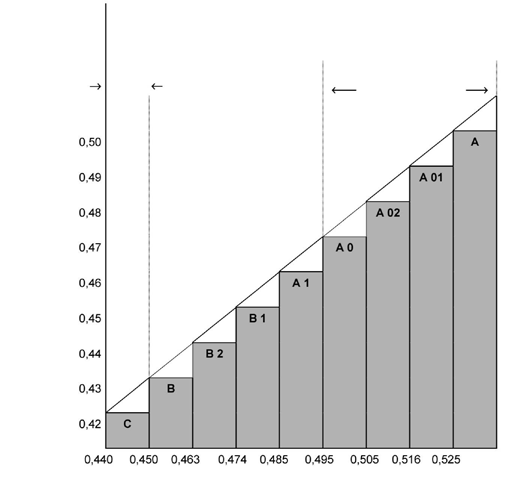 (c)       Важи као самозапаљив (пирофоран)(d)       Важи као отрован. Вредност LC50 треба још одредити.4.1-96Табела 3: Материје које не спадају у класу 2(a)  Није применљиво за посуде под притиском од композитних материјала.(b) Прописан је празан (ненапуњен) простор од најмање 8% запремине.4.1-974.1-984.1-994.1-1004.1-1014.1-102Табела 1: Адсорбовани гасови4.1-1034.1-1044.1-1054.1-1064.1-1074.1-1084.1-1094.1-1104.1-1114.1-1124.1-1134.1-1144.1-1154.1-1164.1-1174.1-1184.1-119P601	УПУТСТВО ЗА ПАКОВАЊЕ	P601Следећа амбалажа је дозвољена, под условом да су испуњене опште одредбе из 4.1.1 и 4.1.3 и да је амбалажа херметички затворена:Комбинована амбалажа са највећом бруто масом од 15 kg, која се састоји одједне или више унутрашњих амбалажа од стакла, са највећом количином од 1 литара по свакој унутрашњој амбалажи, којa(е) је(су) напуњенa(е) највише до 90 % њене(њихове) запремине; затварач(и) сваке унутрашње амбалаже мора (морају) бити физички учвршћени уређајем, који је у стању да спречи одвртање или отпуштање затварача услед судара или вибрација у току превоза; унутрашња(е) амбалажа(е) мора(ју) бити појединачно смештена(е) уметалне посуде заједно са апсорбујућим материјалом за попуњавање у количини довољној за упијање целокупног садржаја стаклене унутрашње амбалаже, a која је даље упакована у-	спољну амбалажу 1А1, 1A2, 1B1, 1B2, 1N1, 1N2, 1H1, 1H2, 1D, 1G, 4A, 4B, 4N, 4C1, 4C2,4D, 4F, 4G или 4H2;Комбинована амбалажа са металном или пластичном унутрашњом амбалажом. чија запремина не премашује 5 литара и која је упакована појединачно са апсорбујућим материјалом, у количини довољној за упијање целокупног садржаја и инертним материјалом за попуњавање, у спољну амбалажу 1А1, 1A2, 1B1, 1B2, 1N1, 1N2, 1H1, 1H2,, 1D, 1G, 4A, 4B, 4N, 4C1, 4C2, 4D, 4F, 4G или 4H2 са највећом бруто масом од 75 kg. Унутрашња амбалажа сме да буде напуњена највише до 90% своје запремине. Затварач сваке унутрашње амбалаже мора бити физички учвршћен уређајем, који је у стању да спречи одвртање или лабављење затварача услед удара или вибрација у току превоза.Амбалажа, која се састоји од: Спољне амбалаже:Бурад од челика или пластике, са покретним поклопцем (1A1, 1А2, 1H1 или 1H2), која су испитана у складу са захтевима за испитивање из 6.1.5 са масом, која одговара маси збирног комада, или као амбалажа намењена да садржи унутрашњу амбалажу, или као појединачна амбалажа, која садржи чврсту или течну материју, и која је на одговарајући начин обележена;Унутрашње амбалаже:Бурад и састaвљена амбалажа (1A1, 1B1, 1N1, 1H1 или 6HA1), који одговарају захтевима поглавља 6.1 за појединачну амбалажу и испуњавају следеће услове:испитивање унутрашњег притиска (хидрауличког) се мора спровести на притиску од најмање 0,3 МPа (3 bar) (надпритисак);испитивање заптивености у оквиру типског и серијског испитивања мора се спровести на испитном притиску од 30 kPa (0,3 bar);она морају бити изолована од спољног бурета коришћењем инертног материјала за попуњавање, који амортизује ударе и који обухвата унутрашњу амбалажу са свих страна;њихова запремина не сме да прекорачи 125 литара; изатварачи морају бити поклопци са навојем, који супосебним уређајем физички тако учвршћени, да су у стању, да спрече одвртање или лабављење затварача услед удара или вибрација у току превоза; иопремљени заптивком за поклопац;спољна и унутрашња амбалажа мора бити подвргнута периодичном испитивању заптивености према (b) у размацима од највише две ипо године;комплетна амбалажа мора бити подвргнута визуелном прегледу најмање сваке 3 године, на начин који је прописао надлежни орган;на спољној и унутрашњој амбалажи мора читко и трајно стајати:датум (месец, година) првог испитивања и последњег периодичног испитивања и контролисања;4.1-1204.1-121P602	УПУТСТВО ЗА ПАКОВАЊЕ	P602Следећа амбалажа је дозвољена, под условом да су испуњене опште одредбе из 4.1.1 и 4.1.3 и да је амбалажа херметички затворена:Комбинована амбалажа са највећом бруто масом од 15 kg, која се састоји од:од једне или више унутрашње амбалаже од стакла, са највећом количином од 1 литра по свакој унутрашњој амбалажи, којa(е) је(су) напуњенa(е) највише до 90% њене(њихове) запремине; затварач(и) сваке унутрашње амбалаже мора (морају) бити физички учвршћени уређајем, који је у стању да спречи одвртање или лабављење затварача услед удара или вибрација у току превоза; унутрашња амбалажа мора бити појединачно смештена уметалне посуде заједно са апсорбујућим материјалом за јастучење материјалом за попуњавање у количини довољној за упијање целокупног садржаја стаклене унутрашње амбалаже, a која је даље упакована у-	спољну амбалажу 1A1, 1A2, 1B1, 1B2, 1N1, 1N2, 1H1, 1H2, 1D, 1G, 4A, 4B, 4N, 4C1, 4C2,4D, 4F, 4G или 4H2;Комбинована амбалажа са унутрашњом амбалажом од метала или пластике, која је појединачно пакована са апсорбујућим материјалом у количини довољној за упијање целокупног садржаја и инертним материјалом за попуњавање, у спољну амбалажу 1A1, 1A2, 1B1, 1B2, 1N1, 1N2, 1H1, 1H2, 1D, 1G, 4A, 4B, 4N, 4C1, 4C2, 4D, 4F, 4G или 4H2 са највећом бруто масом од  75 kg. Унутрашња амбалажа  сме бити напуњена највише до  90% своје запремине. Затварач сваке унутрашње  амбалаже мора бити физички учвршћен уређајем, који је у стању да спречи одвртање или лабављење затварача услед удара или вибрација у току превоза. Запремина унутрашње амбалаже не сме  да премаши 5 литара;Бурад и састaвљена амбалажа (1A1, 1B1, 1N1, 1H1, 6HА1 или 6HH1) који  испуњавају следеће услове:(а) испитивање унутрашњег притиска (хидрауличког) се мора спровести на притиску од најмање 0,3 MPa (3 bar) (надпритисак);испитивање заптивености у оквиру типског и серијског испитивања мора се спровести на испитном притиску од 30 kPa (0,3 bar); изатварачи морају бити поклопци са навојем, који супосебним уређајем физички тако учвршћени, да су у стању, да спрече одвртање или лабављење затварача услед удара или вибрацијa у току превоза;опремљени поклопцем са заптивком;Посуде под притиском, под условом да испуњавају опште одредбе из 4.1.3.6. Оне морају бити подвргнуте првом испитивању и периодичним испитивањима сваких 10 година на притиску од најмање 1 MPa (10 bar) (надпритисак). Посуде под притиском не смеју бити опремљене уређајем за растерећење притиска. Свака посуда под притиском, која садржи течне материје отровне при удисању са вредношћу LC50 од најмање 200 ml/m3 (ppm), мора бити опремљена са капком или вентилом за затварање, који испуњавају следеће захтеве:сваки капак или вентил мора бити конусним навојем директно повезан са посудом под притиском и да буде у стању да издржи испитни притисак посуде без оштећења или цурења;сваки вентил мора бити типа без заптивке са неперфорираном мембраном, уз изузетак, да за нагризајуће материје може бити тип са заптивком, код којег се непропусност за гас постиже помоћу заптивног поклопца са заптивком, причвршћеним на тело вентила или на посуду под притиском, ради спречавања губитка материје кроз или мимо заптивке.сваки излазни отвор вентила мора бити заптивен поклопцем са навојем или чврстим капком са навојем и инертним материјалом за заптивање;материјали посуде под притиском, вентила, капака, поклопаца и заптивки морају бити међусобно компатибилни, као и у односу на садржај.Свака посуда чија је дебљина зида на било ком месту мања од 2,0 mm, и свака посуда која није опремљена заштитом вентила, мора се превозити у спољној  амбалажи. Посуде под притиском не смеју бити опремљене или повезане међу собом преко спојне цеви.4.1-1224.1-1234.1-1244.1-1254.1-1264.1-1274.1-1284.1-1294.1-1304.1-1314.1-1324.1-1334.1-1354.1-1364.1-1374.1-1384.1-1394.1-1404.1-1414.1-1424.1-143Упутство за IBC амбалаже4.1-1444.1-1454.1-1464.1-1474.1-1484.1-149Упутства за употребу велике амбалаже4.1-1504.1-1514.1-1524.1-1534.1-1544.1-1554.1-1564.1-1574.1-1584.1.4.4	(Брисано)Посебне одредбе за паковање робе класе 1Опште одредбе из 4.1.1 морају бити испуњене.Сва амбалажа за робу класе 1 мора бити тако конструисана и израђена, да:су експлозиви и предмети са експлозивним материјама тако заштићени, да је спречено њихово ослобађање и да не проузрокују повећање опасности ненамерног паљења или активирања, у нормалним условима превоза, укључујући предвидљиве промене температуре, влаге или притиска;се комплетним комадом може безбедно руковати у нормалним условима превоза;комади могу да издрже свако оптерећење услед предвиђеног слагања до кога може доћи у току превоза, а да се при томе опасност коју представљају експлозиви или предмети са експлозивним материјама не повећа, да се  не смањи способност амбалаже за прихват и да се комади не деформишу на начин или у обиму, који би смањио њихову чврстину или би водио до нестабилности наслаганих комада.Све експлозивне материје и предмети, у стању у коме су припремљени за превоз, морају бити класификовани у складу са поступком описаном у 2.2.1.Сва роба класе 1 мора бити упакована у складу са упутством за паковање наведеним у колони 8, табеле А, поглавља 3.2, а описаним у 4.1.4.Уколико у RID није утврђено нешто друго, амбалажа, укључујући IBC и велика амбалажа морају дa одговарају захтевима поглавља 6.1, 6.5 одн. 6.6 и да испуне захтеве за испитивање за групу паковања II.Уређај за затварање амбалаже за течне експлозиве мора имати двоструку заштиту против цурења.Уређај за затварање буради од метала мора имати одговарајућу заптивку; ако уређај за затварање има навој, мора бити спречено продирање експлозивне  материје  у навој.Амбалажа за експлозивне материје које се растварају у води мора бити водоотпорна. Амбалажа за материје умањене осетљивости или флегматизоване  материје  мора бити тако затворена, да се спречи промена концентрације у току превоза.(Резервисано)Ексери, спојнице и други уређаји за затварање од метала без заштитне навлаке не смеју продирати у унутрашњост спољне амбалаже, изузев, ако унутрашња амбалажа на одговарајући начин штити експлозиве и предмете са експлозивним материјама од додира са металом.Унутрашња амбалажа, дистанциони елемент и материјал за попуњавање, као и положај експлозивних материја или предмета у комадима морају бити такви, да је спречено просипање експлозивне материје из унутрашње у спољну амбалажу, под нормалним условима превоза. Метални делови предмета не смеју доћи у додир са металном амбалажом. Предмети са експлозивним материјама, који нису обухваћени спољном облогом, морају бити тако одвојени једни од других, да се спречи трење и удари. У ту сврху могу се користити материјали за попуњавање, преграде, преградни зидови у унутрашњој и спољној амбалажи, пресовани калупи или посуде.Амбалажа   мора   бити   израђена   од   материјала,   који   су   компатибилни   са4.1-159експлозивним материјама и предметима са експлозивним материјама који су садржани у комадима и који су за њих непропустљиви, да не би дошло ни до међусобног дејства између експлозивних материја и предмета са експлозивним материјама са материјалом амбалаже, нити до истицања истих из амбалаже, које би могло проузроковати да експлозивне материје и предмети са експлозивним материјама угрозе безбедност превоза, или да измене подкласу опасности или групу компатибилности.Продирање експлозивних материја у удубљења места спојева  металне  амбалаже мора бити спречено.Пластична амбалажа не сме бити подложна стварању или сакупљању довољне количине електростатичког набоја, чије пражњење може да проузрокује паљење или активирање упакованих експлозивних материја или предмета.Велики и робустни предмети са експлозивним материјама, који су уобичајено предвиђени у војне сврхе и не садрже средства за паљење или чија су средства за паљење опремљена са најмање два ефективна заштитна уређаја, смеју се превозити без амбалаже. Ако ови предмети садрже погонска пуњења или су предмети на сопствени погон, њихови системи за паљење морају бити заштићени од оптерећења, до којих може доћи под нормалним условима превоза. Ако је резултат испитивања према серији 4 на неупакованом предмету негативан, превоз овог предмета се може предвидети без амбалаже. Такви неупаковани предмети смеју бити причвршћени на клизне носаче или смештени у сандуке од летви или у друге одговарајуће уређаје за руковање, складиштење или у уређаје за лансирање, на начин да се под нормалним условима превоза не могу олабавити.Ако се такви велики експлозивни предмети, у оквиру испитивања њихове безбедности функционисања и погодности, подвргавају испитним поступцима, који одговарају захтевима RID  и ако су та испитивања успешно  извршена, надлежни орган може одобрити превоз ових предмета у складу са RID.Експлозивне материје не смеју се паковати у унутрашњу и спољну амбалажу, у којој би разлике између унутрашњег и спољног притиска на основу термичког или другог дејства, могле имати за последицу експлозију или разарање комада.Уколико слободне експлозивне материје или експлозивне материје предмета, који је без облоге или само делимично обложен, могу доћи у додир са унутрашњом површином металне амбалаже (1А1, 1А2, 1B1, 1B2, 1N1, 1N2, 4А, 4B, 4N и посуде од метала), метална амбалажа мора бити опремљена унутрашњом облогом или пресвлаком (види 4.1.1.2).Упутство за паковање P101 може се користити за сваку експлозивну материју или предмет са експлозивном материјом, уколико је амбалажа одобрена од стране надлежног органа, без обзира да ли амбалажа одговара упутству за паковање који је наведен у колони 8, табеле А, поглавља 3.2,  или не.Посебне одредбе за паковање робе класе 2 и робе других класа, које су сврстане у упутство за паковање P200Овај одељак садржи опште захтеве за употребу посуда под притиском и отворених криогених резервоара за превоз гасова класе 2 и робе других класа, које су сврстане у упутство за паковање P200 (нпр. UN 1051 цијановодоник, стабилизован). Посуде под притиском морају бити израђене и затворене тако, да је спречено свако истицање садржаја под нормалним условима превоза,  укључујући  вибрацију, промене температуре, влажности или притиска (нпр. изазвано висинском разликом).Делови посуде под притиском и отворених криогених резервоара, који су у директном додиру са опасном робом, не смеју бити нагрижени или ослабљени и не4.1-160смеју изазвати никаква опасна дејства (нпр. каталитичку реакцију или реакцију са опасном робом).Посуде, укључујући њихове затвараче и отворене криогене резервоаре за сврху транспорта гаса или смеше гасова треба изабрати у складу са захтевима у 6.2.1.2, и захтевима који се односе на упутства за паковање у 4.1.4.1. Овај пододељак важи и за посуде под притиском, које су елементи MEGC или батеријских кола.Промена намене посуда под притиском, које се могу поново пунити, мора укључити мере за пражњење, чишћење, као и мере евакуације у обиму који је неопходан за безбедно функционисање (види табелу стандарда на крају овог одељка). Осим тога, посуда под притиском која је претходно садржала нагризајућу материју класе 8 или материју неке друге класе са нагризајућом додатном опасношћу, не сме бити дозвољена за превоз материје класе 2, изузев ако је спроведено неопходно контролисање и испитивање према 6.2.1.6 одн. 6.2.3.5.Пре пуњења, пакер мора извршити контролисање посуде под притиском или отвореног криогеног резервоара и утврдити, да је посуда под притиском или отворени криогени резервоар дозвољен за материју и за хемикалије под притиском који се превозе и да су захтеви испуњени. Након пуњења, вентили за затварање морају бити затворени и морају остати затворени у току превоза. Пошиљалац се мора уверити да затварачи и опрема не пропуштају.Напомена: Вентили за затварање појединих боца у  свежњевима  се  смеју отварати током превоза, изузев ако превезена материја подлеже посебној одредби за  паковање "k"  или "q" у  упутству за паковање P200.Посуде под притиском и отворени криогени резервоари се морају  пунити према радним притисцима, степенима пуњења и одредбама који су наведени у одговарајућим упутствима за паковање за одређену материју. Гасови који су склони реакцији и смеше гасова се морају пунити до таквог притиска, да се ако наступи потпуно разлагање гаса, не прекорачи радни притисак посуде под притиском. Свежњеви боца се не смеју пунити до  притиска,  који премашује најнижи радни притисак било које боце у свежњу.Посуде под притиском, укључујући њихове затвараче морају одговарати у поглављу6.2 наведеним захтевима за конструкцију, израду, контролисање и испитивање. Уколико је прописана спољна амбалажа у њу је неопходно безбедно и чврсто паковати посуде под притиском и отворене криогене резервоаре. Ако у појединим упутствима за паковање није другачије одређено, у спољну амбалажу се може сместити више унутрашњих амбалажа.Вентили и други делови који треба да остану повезани са вентилом у току превоза (нпр. уређаји за руковање или адаптери) морају бити тако конструисани и израђени, да су у стању, да издрже оштећење без ослобађања садржаја или морају бити заштићени, са једном или више следећих метода, против оштећења, која би могла довести до ненамерног ослобађања садржаја посуде под притиском (види и табелу стандарда на крају овог одељка):вентили за затварање су смештени у унутрашњости грлића посуде и заштићени чепом или поклопцем са навојем;вентили за затварање су заштићени заштитним поклопцем. Заштитни поклопци морају бити опремљени отворима за проветравање, који има довољан пречник за истицање гаса у случају да се појави незаптивеност вентила;вентили су заштићени прстеном за ојачање или другим заштитним уређајем;посуде под притиском се превозе у оквирима, (нпр. боце у свежњевима); илипосуде под притиском се превозе у заштитним сандуцима. Код UN-посуда под притиском, амбалажа припремљена за превоз мора да буде у стању да издржи испитивање на пад за испитне захтеве групе паковања I, утврђене у 6.1.5.3.4.1-161Посуде под притиском које се не могу поново пунити:морају се превозити у спољној амбалажи, као што је сандук, сандук од летви или уметак са растегљивом и стежућом фолијом;ако  су  пуњени  запаљивим  или  отровним  гасом,  морају  имати  запремину  од највише 1,25 литара;не смеју се користити за  отровне гасове са  вредношћу LC50   од највише 200ml/m3; ине смеју се поправљати након пуштања у употребу.Посуде под притиском, које се могу поново пунити, са изузетком криогених резервоара,  морају  да  се  подвргну  периодичном  испитивању  према  одредбама  у6.2.1.6 или посуде под притиском, које нису UN посуде под притиском према прописима у 6.2.3.5.1 и важећим упутствима за паковање P200, P205 или P206. Уређаји за растерећење притиска затворених кригених резервоара према одредбама6.2.1.6.3 и упутству за паковање P203 морају бити подвргнути периодичним испитивањима. Посуде под притиском се не могу пунити након истека рока за периодично контролисање, али се могу превозити након истека овог рока,  ради довоза на контролисање или одлагање, укључујући све операције између превоза.Поправке се морају извршити у складу са захтевима за производњу и испитивање применљивих стандарда за пројектовање и израду и дозвољене су само ако је то наведено у поглављу 6.2, у одговарајућем стандарду за периодично контролисање. Посуде под притиском, са изузетком облога затворених криогених резервоара, не смеју се подвргавати поправци следећих недостатака:напрслина заварених шавова или других недостатака заварених шавова;пукотина у зиду посуде;незаптивености или недостатака у материјалу зида, горњег дела или дна посуде.Посуде под притиском се не смеју предати на пуњење, ако:су  оштећене  у  тој  мери,  да  би  целовитост  посуде  или  њене  опреме  за опслуживање могла бити угрожена;је приликом испитивања функционалног стања посуде под притиском и њене опреме за опслуживање утврђено, да нису у добром стању;захтевана обележја одобрења, поновног испитивања и обележја пуњења нису читљива.Напуњене посуде под притиском не смеју бити предате на превоз, ако:нису заптивене;су  оштећене  у  тој  мери,  да  би  целовитост  посуде  или  њене  опреме  за опслуживање могла бити угрожена;је приликом испитивања функционалног стања посуде под притиском и његове опреме за опслуживање утврђено, да нису у добром стању;захтевана обележја одобрења, поновног испитивања и обележја пуњења нису читљива.Власници морају на образложени захтев надлежног органа да доставе информације, које су неопходне за доказивање усаглашености посуде под притиском, на језику који надлежни орган лако може да разуме. На захтев они морају да сарађују са надлежним органом код свих мера за уклањање неусаглашености посуда под притиском која су у њиховом власништву.За UN-посуде под притиском морају се применити стандарди наведени у наставку. За друге посуде под притиском сматрају се да су захтеви из 4.1.6 испуњени, ако су примењени стандарди у наставку као релевантни.4.1-1624.1-163Посебне одредбе за паковање органских пероксида класе 5.2 и самореагујућих материја класе 4.14.1.7.0.1 За органске пероксиде све посуде морају бити "ефикасно затворене". Ако у неком комаду услед развијања гаса може доћи до  настанка  значајног  унутрашњег притиска, сме се уградити уређај за проветравање, под условом, да гас који истиче не представља никакву опасност; у противном се мора ограничити степен пуњења. Уређаји за проветравање морају бити тако контруисани, да не може доћи до истицања течне материје, ако се комад налази у усправном положају и морају спречавати улазак нечистоће. Спољна амбалажа, ако постоји, мора бити тако конструисана да не омета функционисање уређаја за проветравање.Употреба амбалаже (изузев IBC)Амбалажа за органске пероксиде и самореагујуће материје мора  одговарати захтевима поглавља 6.1  и испуњавати захтеве за испитивање за групу паковања II.Методи паковања за органске пероксиде и самореагујуће материје наведени су у упутству за паковање P520 и означени су са OP1 до OP8. Количине, које су наведене за сваку методу паковања представљају највеће дозвољене количине за комаде.За све већ разврстане органске пероксиде и самореагујуће материје, одговарајући методи за паковање наведени су у табелама у 2.2.41.4 и 2.2.52.4.За нове органске пероксиде, нове самореагујуће материје или нове препарате већ разврстаних органских пероксида или већ разврстаних самореагујућих материја, неопходно је утврдити одговарајућу методу паковања, како следи:ОРГАНСКИ ПЕРОКСИД, ТИП B или САМОРЕАГУЈУЋА МАТЕРИЈА, ТИП B:Mора се применити метода паковања OP5, ако органски пероксид (или самореагујућа материја) испуњава критеријуме Приручника за испитивање и критеријуме, став 20.4.3 (b) [односно 20.4.2 (b)] у једноj амбалажи, у којој је дозвољена по тој методи паковања. Ако органски пероксид (или самореагујућа материја) ове критеријуме може да испуни само у мањој амбалажи, него што је дозвољена по методи паковања OP5 (тј. у амбалажи која је наведена у OP1 до OP4), потребно је применити одговарајућу методу паковања са нижим бројем OP;ОРГАНСКИ ПЕРОКСИД, ТИП C или САМОРЕАГУЈУЋА МАТЕРИЈА, ТИП C:Mора се применити метода паковања OP6, ако органски пероксид (или самореагујућа материја) испуњава критеријуме Приручника за испитивање и критеријуме, став 20.4.3 (c), [односно 20.4.2 (c)] у једној амбалажи, у којој је дозвољена по тој методи паковања. Ако органски пероксид (или самореагујућа материја) ове критеријуме може да испуни само у мањој амбалажи него што је дозвољена по методи паковања OP6, потребно је применити одговарајућу методу паковања са нижим бројем OP;ОРГАНСКИ ПЕРОКСИД, ТИП D или САМОРЕАГУЈУЋА МАТЕРИЈА, ТИП D:За овај тип органског пероксида или самореагујуће материје мора се применити метода паковања OP7.ОРГАНСКИ ПЕРОКСИД, ТИП E или САМОРЕАГУЈУЋА МАТЕРИЈА, ТИП E:За овај тип органског пероксида или самореагујуће материје мора се применити метода паковања OP8.ОРГАНСКИ ПЕРОКСИД, ТИП F или САМОРЕАГУЈУЋА МАТЕРИЈА, ТИП F:За овај тип органског пероксида или самореагујуће материје мора се применити метода паковања OP8.4.1-164Употреба IBCСви већ разврстани органски пероксиди, који су наведени у упутству за паковање IBC 520 могу се превозити у IBC према овом упутству за паковање. IBC морају одговарати захтевима поглавља  6.5 и да  испуне захтеве за испитивање за групу паковања II.Други органски пероксиди и самореагујуће материје типа F смеју се превозити у IBC под условима, које је утврдио надлежни орган земље порекла, ако надлежни орган на основу испитивања потврди, да се такав превоз може безбедно спровести. Испитивања морају да омогуће следеће:доказ, да органски пероксид (или самореагујућа материја) одговара принципима класификације из Приручника за испитивања и критеријуме, став 20.4.3 (f) [одн.20.4.2 (f)], излазна колона F на цртежу 20.1 (b) Приручника;доказ компатибилности са свим материјалима, који долазе у додир са материјом под нормалним условима превоза;(Резервисано)по  потреби,  утврђивање  карактеристика  уређаја  за  растерећење  притиска  и уређаја за растерећење притиска у ванредним околностима; иутврђивање  евентуално  потребних  посебних  одредби,  које  су  неопходне  за безбедан превоз материје.Ако земља порекла није уговорна страна RID, ови услови морају бити признати од стране надлежног органа прве уговорне стране RID, на коју пошиљка наилази.4.1.7.2.3 Самоубрзавајуће разлагање и пожар се сматрају ванредним околностима. Да би се избегло експлозивно прскање металног IBC или састављеног IBC са металним кућиштем са пуним страницама, уређаји за растерећење притиска у ванредним околностима морају бити тако конструисани, да могу да одводе све производе разлагања и пару која се развија при самоубрзавајућем разлагању или при дејству пожара у временском периоду од најмање једног сата, рачунато према формули наведеној у 4.2.1.13.8.Посебне одредбе за паковање заразних материја класе 6.2Пошиљалац заразних материја мора обезбедити, да су комади тако припремљени, да на крајње одредиште стигну у добром стању и да у току превоза не представљају никакву опасност по људе или животиње.Дефиниције појмова у 1.2.1 и општи захтеви у 4.1.1.1 до 4.1.1.17, изузев 4.1.1.10 до4.1.1.12 и 4.1.1.15, важе за комаде са заразним материјама. Међутим, течне материје могу бити пуњене само у амбалажу, која је довољно отпорна на унутрашњи притисак, који се може развити под нормалним условима превоза.Између секундарне амбалаже и спољне амбалаже мора се налазити детаљан списак садржаја. Ако су заразне материје, које се превозе непознате, али постоји сумња да одговарају критеријуму за укључивање у Категорију А, у документу унутар спољне амбалаже, мора након званичног назива за транспорт у загради да стоји текст "сумња се да је заразна материја категорије А".Пре него  што се  празна амбалажа  врати пошиљаоцу или пошаље  неком другом примаоцу, она мора бити дезинфикована или стерилизована, да би била искључена било каква опасност; а листице опасности или обележја која указују на то да је амбалажа садржала заразне материје, морају бити одстрањене или избрисане.Уколико је обезбеђена еквивалентна издржљивост, дозвољена су следећа одступања за примарне посуде уметнуте у секундарну амбалажу, а да при том не мора цеокомад да се подвргава даљим испитивањима:примарне посуде исте или мање величине од испитаних примарних посуда могу4.1-165се користити под условом:да су примарне посуде сличне изведбе као испитане примарне посуде (нпр. облик: округао, правоугаон, итд.);да материјал од којег је израђена примарна посуда (нпр. стакло, пластика, метал, итд.) поседује исту или већу чврстоћу према силама удара или слагања у односу на испитану примарну посуду;да примарне посуде имају исте или мање отворе и да је затварач изведен на сличан начин (нпр. затварач са навојем, чеп, итд.);да се користи довољна количина материјала за попуњавање, како би се попуниле шупљине и спречила значајна померања примарних посуда, ида су примарне посуде у секундарној амбалажи постављене у истом смеру као у испитаном комаду.Мањи број испитаних примарних посуда или других врста примарних посуда у складу са (а) може бити коришћен под условом да је додато довољно материјала за попуњавање, како би се попунила шупљина (попуниле шупљине) и спречила значајна померања примарних посуда.Пододељци 4.1.8.1 до 4.1.8.5 важе само за заразне материје категорије А (UN број(еви) 2814 и 2900). Оне се не примењују за UN 3373 БИОЛОШКА МАТЕРИЈА, КАТЕГОРИЈЕ B (види 4.1.4.1 Упутство за паковање P650) ни за UN 3291 КЛИНИЧКИ ОТПАД, БЕЗ ТЕХНИЧКИХ ПОДАТАКА, Н.Д.Н, или (БИО)МЕДИЦИНСКИ ОТПАД,Н.Д.Н, или МЕДИЦИНСКИ ОТПАД РЕГУЛИСАН ПРОПИСИМА, Н.Д.Н.За превоз животињских материја, амбалажа или IBC које нису посебно одобрене у Применљивим упутствима за паковање, не смеју се користити за превоз материје или предмета, изузев ако је то надлежни орган земље порекла3  појединачно одобриои ако су испуњени следећи услови:алтернативна амбалажа испуњава опште захтеве овог Дела;ако упутство за паковање у колони 8, табеле А, поглавља 3.2 тако утврђује да алтернативна амбалажа испуњава захтеве Дела 6;надлежни орган земље порекла3 одређује да алтернативна амбалажа у најмању руку обезбеђује исти безбедносни ниво као и амбалажа материје у складу са методом, које утврђује упутство за паковање наведено у колони (8), табеле А, поглавља 3.2, икопија одобрења/дозволе надлежног органа је приложена свакој пошиљци или транспортни документ садржи напомену, да је алтернативна амбалажа одобрена од стране недлежног органа.3 Ако земља порекла није уговорна страна RID, надлежни орган прве уговорне стране RID, у коју улази.4.1-166Посебне одредбе за паковање радиоактивних материјаОпште одредбеРадиоактивне материје, амбалажа и комади морају одговарати захтевима поглавља6.4. Количина радиоактивних материја у једном комаду не сме премашити граничне вредности које су утврђене у 2.2.7.2.2, 2.2.7.2.4.1, 2.2.7.2.4.4, 2.2.7.2.4.5, 2.2.7.2.4.6, у посебној одредби 336 поглавља 3.3 и у 4.1.9.3.Типови комада за радиоактивне материје које су обухваћени у RID су:изузети комад (види 1.7.1.5);индустријски комад типа 1 (комад типа IP-1);индустријски комад типа 2 (комад типа IP-2);индустријски комад типа 3 (комад типа IP-3);комад типа А;комад типа B(U);комад типа B(M);комад типа C.Комади,   који   садрже   фисионе   материје   или   уранијумхексафлуорид   подлежу додатним захтевима.Невезана контаминација на  спољној површини комада мора бити што је  могуће мања и под рутинским условима транспорта не сме премашивати следеће граничне вредности:4 Bq/cm2  за бета и гама изворе зрачења, као и за алфа изворе зрачења слабије токсичности; и0,4 Bq/cm2 за све остале алфа изворе зрачења.Ове граничне вредности се примењују, као просечне вредности са површине од 300cm2 свих делова површине комада.Изузев предмета, који су потребни за употребу радиоактивних материја, комад, не сме да садржи никакве друге предмете. Међусобно дејство између ових предмета и комада под условима превоза применљивим за тај тип конструкције, не  сме  да смањи безбедност комада.Уколико у 7.5.11, посебна одредба CW33, није одређено ништа друго, висина невезане контаминације на спољној и унутрашњој страни сабирне амбалаже, контејнера, цистерне, IBC или кола не сме да премаши граничне вредности наведене у 4.1.9.1.2.За радиоактивне материје које имају друге опасне особине, ове особине морају да буду узете у обзир при конструисању комада. Радиоактивне материје са додатномопасношћу, које су паковане у комадима за које није неопходно одобрење надлежног органа, морају се превозити у амбалажи, IBC, цистернама или контејнерима за робу у расутом стању, који у потпуности одговарају прописима односних поглавља Дела 6, као и Применљивим прописима поглавља 4.1, 4.2 или4.3 за ту додатну опасност.Пре него што се амбалажа први пут користи за превоз радиоактивне материје, мора да буде потврђено да је произведена у складу са спецификацијама дизајна и да је обезбеђена сагласност са релевантним одредбама RID и било којим важећим сертификатом одобрења. Неопходно је такође испунити следеће захтеве, ако је то примењиво:Уколико пројектовани притисак заптивеног завоја премаши 35 kPа (надпритисак), неопходно је утврдити да заптивени завој сваке амбалаже одговара     прописима     који     се     односе     на     одржавање     целовитости4.1-167одобреног/дозвољеног типа конструкције под овим притиском.За сваку амбалажу која је намењена за употребу као тип B(U), B(M) и тип C и за сваку амбалажу за коју је намеравано да садржи фисионе материје, потребно је обезбедити, да делотворност његове заштите (облоге) и  заптивеног завоја и, уколико је неопходно, особине преношења топлоте и делотворност система за затварање налазе унутар граница, које су применљиве или утврђене за одобрени/дозвољени тип конструкције.За сваку амбалажу за коју је планирано да садрже фисионе материје, мора да се обезбеди да ефикасност карактеристика критичне безбедности буде у оквиру важећих граница или у оквирима предвиђеним за пројекат и нарочито када су посебно укључени неутрон отрови као саставни делови комада, да би испунили прописе у 6.4.11.1, потребно је спровести контроле ради утврђивање постојања или расподеле ових неутрон отрова.Пре сваког транспорта комада неопходно је утврдити да комад садржи било:(а) радионуклиде који се разликују од оних који су предвиђени пројектом комада; или(b) садржај у облику, или физичком или хемијском стању различитом од оних који су наведени у пројекту комада.Пре сваке отпреме било ког комада, мора да буде обезбеђено да су испуњени сви захтеви наведени у одговарајућим одредбама RID и важећим сертификатима одобрења. Неопходно је такође испунити следеће захтеве, ако је то применљиво:Потребно је обезбедити да су механизми за утовар, који не испуњавају прописе из 6.4.2.2, уклоњени према 6.4.2.3 или да су на неки други начин онеспособљени за подизање комада.Сваки комада типа B(U), типа B(M) и типа C треба задржати све док стање равнотеже приближно доказује усаглашеност са прописима за температуру и притисак, уколико унилатерално није дозвољено изузеће од ових прописа.Контролисањем и/или одговарајућим испитивањем треба обезбедити за сваки комад типа B(U), типа B(M) и типа C, да су сви затварачи, вентили или други отвори заптивеног завоја, кроз који би могла да истиче радиоактивна материја, уредно затворени и заптивени на начин којим се доказује усклађености са захтевима у 6.4.8.8 и 6.4.10.3.За комаде који садрже фисионе материје потребно је, уколико је применљиво, извршити мерења наведена у 6.4.11.5 (b) и испитивања наведена у 6.4.11.8 за доказивање затварача сваког комада.Пошиљалац мора да има копију упутства за правилно затварање комада и за друге припреме за транспорт, пре него што предузме транспорт према захтевима ове потврде.Са изузетком пошиљки под искључивом употребом, транспортни показатељ за сваки појединачни комад или сабирну амбалажу не сме да премаши 10, нити показатељ критичне безбедности сваког појединачног комада или сабирне амбалаже сме да премаши 50.Са изузетком комада или сабирне амбалаже, који се превозе под искључивом употребом према 7.5.11, посебна одредба СW33 (3.5)(а), највећи интензитет зрачења ни на једној тачки спољне површине комада или сабирне амбалаже не сме да премаши 2 mSv/h.Највећи интензитет зрачења ни на једној тачки спољне површине комада који се транспортују под искључивом употребом или  сабирне амбалаже која се транспортује под искључивом употребом не сме да премаши 10 mSv/h.4.1-168Захтеви и контролне мере за превоз радиоактивних материја са малом специфичном активношћу (материје LSA)  и површински контаминираних предмета (предмети SCO)Количина материја LSA или предмета SCO у једном комаду типа IP-1, комаду типа IP-2, комаду типа IP-3, или у предмету или евентуално у скупу предмета мора бити тако ограничена, да спољни ниво зрачења на одстојању од 3 m од незаштићене материје или предмета или скупа предмета не премашује 10 mSv/h.За материје LSA и предмете SCO, који су фисионе материје или садрже такве материје, а које нису изузете под 2.2.7.2.3.5, обавезно је придржавати се применљивих захтева у 7.5.11 – посебна одредба  CW33, ставови (4.1) и (4.2).За материје LSA и предмете SCO, који су фисионе материје или садрже такве материје, обавезно је придржавати се применљивих захтева у 6.4.11.1.Материје LSA и предмети LSA у групама LSA-I и SCO-I смеју се превозити неупаковани под следећим условима:све неупаковане материје, изузев руде, која садржи искључиво  радионуклиде који се налазе у природи, морају се превозити на начин, да под рутинским условима превоза не дође до испадања садржаја из кола ни до губитка заштите;свака кола морају да буду у режиму искључиве употребе, изузев ако се у њима превозе само предмети SCO-I, на којима контаминација на приступачним или неприступачним површинама није већа од 10-струке вредности према дефиницији „контаминација“ у 2.2.7.1.2;ако се код предмета SCO-I може претпоставити, да на неприступачним површинама постоји невезана контаминација већа од вредности утврђене у 2.2.7.2.3.2 (а) (i), тада је потребно предузети мере, које обезбеђују, да се радиоактивна материја не може ослободити у колима;неупаковане фисионе материје морају да испуне захтеве према 2.2.7.2.3.5 (е).Материје LSA и предмети SCO, изузев ако у 4.1.9.2.4 није предвиђено ништа друго, морају се паковати према следећој табели:Табела 4.1.9.2.5: Захтеви за индустријске комаде, који садрже материје LSA и   предметеSCO(а)   Под  условима  који  су  наведени  у  4.1.9.2.4,  материје  LSA-I  и  предмети  SCO-I  смеју  се превозити неупаковани.4.1-169Комади, који садрже фисионе материјеСадржина комада који садрже фисионе материје мора да буде иста као и у типу конструкције комада директно према RID или у складу са њиховим сертификатом о одобрењу.Посебне одредбе за заједничко паковањеАко је заједничко паковање дозвољено у складу са одредбама овог одељка, различита опасна роба, сме се паковати заједно са другом робом у комбиновану амбалажу према 6.1.4.21, под условом, да оне међусобно не реагују опасно и да су испуњенe остале одговарајуће одредбе овог одељка.Напомена 1: Види такође 4.1.1.5 и 4.1.1.6.Напомена 2: За радиоактивне материје, види 4.1.9.Са изузетком комада, који садрже само робу класе 1 или само материје класе 7, ако се за спољну амбалажу користи сандук од дрвета или картона, комад који садржи разну заједно паковану робу, не сме, да буде тежи од 100 kg.Уколико применљива посебна одредба према 4.1.10.4 не предвиђа ништа друго, опасна роба исте класе и истог класификационог кôда се сме заједно паковати.Следеће посебне одредбе се примењују, ако су наведени код неког назива у колони (9b) табеле А поглавља 3.2, за заједничко паковање робе која је сврстана у тај назив са другом робом у истом комаду:MP1	Сме се заједно паковати само са робом исте врсте и исте групе компатибилности.MP2	Не сме се заједно паковати са другом робом.MP3	Дозвољено је заједничко паковање само UN 1873 са UN 1802.MP4 Не сме се паковати заједно са робом других класа, ни са робом, која не подлеже захтевима RID. Међутим, ако је овај органски пероксид учвршћивач или вишекомпонентни систем за материје класе 3, дозвољено је заједничко паковање са овим материјама класе 3.MP5 Материје UN бројева 2814 и 2900 смеју се паковати заједно у комбиновану амбалажу према упутству за паковање P620. Оне се не смеју паковати заједно са другом робом; то не важи за UN 3373 Биолошке материје, Категорије B, које су упаковане према упутству за паковање P650 или за материје, које се додају ради хлађења, као нпр. лед, суви лед или дубоко расхлађени течни азот.MP6 Не сме се паковати заједно са другом робом. То не важи за материје, које се додају ради хлађења, као нпр. лед, суви лед или дубоко расхлађени течни азот.MP7 Сме се заједно  паковати  -  у  количинама  од  највише  5  литара  по унутрашњој амбалажи, у комбиновану амбалажу према 6.1.4.21:са робом исте класе, која потпада под неки други класификациoни кôд, ако је и за ту робу дозвољено заједничко паковање; и/илиса робом, која не потпада под захтеве RID,под условом да међусобно не реагују опасно.4.1-170MP8	Сме се заједно паковати - у количинама од највише 3 литра по унутрашњој амбалажи – у комбиновану амбалажу према 6.1.4.21:са робом исте класе, која потпада под неки други класификациони кôд, ако је и за ту робу дозвољено заједничко паковање; и/илиса робом, која не потпада под захтеве RID,под условом да међусобно не реагују опасно.MP9	Сме  се  заједно  паковати  у  спољну  амбалажу,  која  је  предвиђена  за комбиновану амбалажу према 6.1.4.21са другом робом класе 2;са робом других класа, ако је и за ту робу дозвољено заједничко паковање; и/илиса робом, која не потпада под захтеве RID,под условом да оне међусобно не реагују опасно.MP10	Сме се заједно паковати - у количинама од највише 5 kg по унутрашњој амбалажи – у комбиновану амбалажу према 6.1.4.21:са робом исте класе, која потпада под неки други класификациони кôд или са робом других класа, ако је и за ту робу дозвољено заједничко паковање; и/илиса робом, која не потпада под захтеве RID,под условом да међусобно не реагују опасно.MP11	Сме се заједно паковати - у количинама од највише 5 kg по унутрашњој амбалажи – у комбиновану амбалажу према 6.1.4.21:са робом исте класе, која потпада под неки други класификациони кôд или са робом других класа (изузев материја групе паковања I или II, класе 5.1), ако је и за ту робу дозвољено заједничко паковање; и/илиса робом, која не потпада под захтеве RID,под условом да међусобно не реагују опасно.MP12	Сме се заједно паковати - у количинама од највише 5 kg по унутрашњој амбалажи – у комбиновану амбалажу према 6.1.4.21:са робом исте класе, која потпада под неки други класификациони кôд или са робом других класа (изузев материја групе паковања I или II, класе 5.1), ако је и за ту робу дозвољено заједничко паковање; и/илиса робом, која не потпада под захтеве RID,под условом да међусобно не реагују опасно.Комад не сме бити тежи од 45 kg. Ако се користи сандук од картона, комад не сме бити тежи од 27 kg.MP13	Сме се заједно паковати - у количинама од највише 3 kg по унутрашњој амбалажи и комаду – у комбиновану амбалажу према 6.1.4.21:са робом исте класе, која потпада под неки други класификациони кôд или са робом других класа, ако је и за ту робу дозвољено заједничко паковање; и/илиса робом, која не потпада под захтеве RID,под условом да међусобно не реагују опасно.MP14	Сме се заједно паковати - у количинама од највише 6 kg по унутрашњој амбалажи – у комбиновану амбалажу према 6.1.4.21:са робом исте класе, која потпада под неки други класификациони кôд или са робом других класа, ако је и за ту робу дозвољено заједничко паковање; и/илиса робом, која не потпада под захтеве RID,под условом да међусобно не реагују опасно.4.1-171MP15 Сме се заједно паковати - у количинама од највише 3 литра по унутрашњој амбалажи – у комбиновану амбалажу према 6.1.4.21:са робом исте класе, која потпада под неки други класификациони кôд или са робом других класа, ако је и за ту робу дозвољено заједничко паковање; и/илиса робом, која не потпада под захтеве RID,под условом да међусобно не реагују опасно.MP16	(Резервисано)MP17 Сме се заједно паковати - у количинама од највише 0,5 литара по унутрашњој амбалажи и 1 литар по комаду – у комбиновану амбалажу према 6.1.4.21:са робом других класа, изузев класе 7, ако је и за ту робу дозвољено заједничко паковање; и/илиса робом, која не потпада под захтеве RID,под условом да међусобно не реагују опасно.MP18 Сме се заједно паковати - у количинама од највише 0,5 kg по унутрашњој амбалажи  и 1 kg по комаду – у комбиновану амбалажу према 6.1.4.21:са робом других класа, изузев класе 7, ако је и за ту робу дозвољено заједничко паковање; и/илиса робом, која не потпада под захтеве RID,под условом да међусобно не реагују опасно.MP19 Сме се заједно паковати -  у  количинама  од  највише  5  литара  по унутрашњој амбалажи – у комбиновану амбалажу према 6.1.4.21:са робом исте класе, која потпада под неки други класификациони кôд или са робом других класа, ако је и за ту робу дозвољено заједничко паковање; и/илиса робом, која не потпада под захтеве RID,под условом да међусобно не реагују опасно.MP20	Сме се заједно паковати са материјама, које спадају под исти UN број.Не сме се заједно паковати са робом класе 1, која спада под различите UN бројеве, изузев ако је то посебном одредбом за заједничко паковање MP24 предвиђено.Не сме се заједно паковати са робом других класа или са робом, која не потпада под захтеве RID.MP21	Сме се заједно паковати са предметима, који спадају под исти UN број.Не сме се заједно паковати са робом класе 1, која спада под различитеUN бројеве, изузевса својим сопственим средствима за паљење, под условом дасе средства за паљење не могу активирати под  нормалним условима превоза илиова средства за паљење садрже најмање два ефективна заштина уређаја, који спречавају изазивање експлозије у случају ненамерног активирања средства за паљење, или(iii)код средстава за паљење, која не садрже два ефективна заштина уређаја (тј. средства за паљење, која су сврстана у групу компатибилности B) - према мишљењу надлежног органа земље порекла4   ненамерно  активирање  средства  за  паљење  не  изазива4 Ако земља порекла није уговорна страна RID, надлежни орган прве уговорне стране RID, у коју пошиљка улази дужан је да провери одобрење.4.1-172експлозију предмета под нормалним условима превоза, иса предметима групе компатибилности C, D и Е.Не сме се заједно паковати са робом других класа или са робом, која не подлеже захтевима RID.Код заједничког паковања робе према овој посебној одредби, треба водити рачуна о могућој промени класификације комада према 2.2.1.1.За назив робе у транспортном документу види 5.4.1.2.1 (b).MP22  Сме се заједно паковати са предметима, који потпадају под исти UN број. Не сме се заједно паковати са робом класе 1, која потпада под различите UN бројеве, изузевса својим сопственим средствима за паљење, под условом, да се средства за паљење не могу активирати под нормалним условима превоза;са предметима групе компатибилности C, D и Е; илиако је то предвиђено посебном одредбом  за заједничко паковање MP24.Не сме се заједно паковати са робом других класа или са робом, која не подлеже захтевима RID.Код заједничког паковања робе према овој посебној одредби, треба водити рачуна о могућој промени класификације комада према 2.2.1.1.За назив робе у транспортном документу види 5.4.1.2.1 (b).MP23   Сме се заједно паковати са робом, која потпада под исти UN број. Не сме се заједно паковати са робом  класе  1,  која   потпада  под  различите UN бројеве, изузев(a) са својим сопственим средствима за паљење, под условом, да се средства за паљење не могу активирати под нормалним условима превоза; или(b) ако је то предвиђено посебном одредбом за заједничко паковање MP24.Не сме се заједно паковати са робом других класа или са робом, која не подлеже захтевима RID.Код заједничког паковања робе према овој посебној одредби, треба водити рачуна о могућој промени класификације комада према 2.2.1.1.За назив робе у транспортном документу види 5.4.1.2.1 (b).MP24 Сме се заједно паковати у комаду са робом, чији су UN бројеви наведени у табели у наставку, под следећим условима:ако је у табели наведено слово "А", роба овог UN броја може се заједно паковати без посебног ограничавања масе;ако је у табели наведено слово "B", роба овог UN броја може се заједно паковати  до укупне масе експлозивних материја од 50 kg.Код заједничког паковања робе према овој посебној одредби, треба водити рачуна о могућој промени класификације комада према 2.2.1.1.За назив робе у транспортном документу види 5.4.1.2.1 (b).4.1-173Поглавље 4.2Употреба преносивих цистерни и UN гасних контејнера са више елемената (MEGC)Напомена 1: За трајно причвршћене цистерне (кола цистерне), демонтажне цистерне, контејнер цистерне и замењиве цистерне, чија су тела израђена од металних материјала, као и  за  батеријска кола и гасне контејнере са више елемената (MEGC) види поглавље 4.3; за контејнер цистерне од ојачаних пластичних влакана види поглавље 4.4; за вакуум цистерне за отпад види поглавље 4.5.Напомена 2: Преносиве цистерне и UN-MEGC, који су обележени према захтевима поглавља 6.7, али су одобрени у држави, која није уговорна страна RID, могу се користити и за превоз према RID.Опште одредбе за употребу преносивих цистерни за превоз материја класе 1 и класа 3 до 9Овај одељак описује опште одредбе за употребу преносивих цистерни за превоз материја класа 1, 3, 4.1, 4.2, 4.3, 5.1, 5.2, 6.1, 6.2, 7, 8 и 9. Додатно уз ове општеодредбе преносиве цистерне морају испуњавати захтеве садржане у одељку 6.7.2 који се односе на конструкцију, израду, контролисање и испитивање. Материје се морају превозити у преносивим цистернама према упутствима за преносиве цистерне наведеним у поглављу 3.2, табела А, колона (10) и описаним у 4.2.5.2.6 (Т1 до Т23) и према посебним одредбама за преносиве цистерне, које су додељене свакој материји у поглављу 3.2, табела А, колона (11) и описани у 4.2.5.3.У току превоза преносиве цистерне морају бити адекватно заштићене од оштећења тела цистерне и опреме за опслуживање услед бочних или уздужних удара или превртања. Ако су тела цистерни и опрема за опслуживање тако израђени, да издрже ударе или превртање, таква заштита није неопходна. Примери такве заштите описани су у 6.7.2.17.5.Одређене материје су хемијски нестабилне. Оне се могу прихватити за превоз само ако су предузете неопходне мере за спречавање њиховог опасног разлагања, трансформације или полимеризације у току превоза. У ту сврху мора се нарочито водити рачуна о томе, да тела цистерни не садрже материје, које би могле подстицати такве реакције.Температура спољне површине тела цистерне, изузев отвора и  њихових затварача или топлотне изолације, у току превоза не сме да премаши 70 °C. Уколико је потребно, тело цистерне мора имати топлотну изолацију.Неочишћене празне и недегасиране преносиве цистерне морају одговарати истим одредбама као и преносиве цистерне, које су биле напуњене претходно превeзеном материјом.Материје,  које  могу  међусобно  опасно  реаговати  (види  дефиниције  појмова„опасне реакцијеˮ у одељку 1.2.1), не могу се превозити у истим или суседним коморама цистерне.Одобрење типа конструкције, извештај о испитивању и сертификат са резултатима првог контролисања и испитивања, издати од стране надлежног органа или његовог овлашћеног тела за сваку преносиву цистерну, морају бити сачувани код овог органа или тела, као и код власника. Власник мора бити у стању, да ове документе покаже на захтев било ког надлежног органа.4.2-1Изузев, ако је званичан назив материје(а) која се превози наведен на металној плочици описаној у 6.7.2.20.2,  на  захтев надлежног органа  или од њега овлашћеног тела, пошиљалац, прималац или представник морају одмах показати копију сертификата наведеног у 6.7.2.18.1.Степен пуњењаПре пуњења, пошиљалац мора утврдити, да је коришћена преносива цистерна одговарајућа и да није пуњена материјама, које у додиру са материјалима тела цистерни, заптивкама, опремом за опслуживање, а евентуално и са постојећом заштитном облогом могу опасно реаговати, тако да дође до стварања опасних материја или до значајног слабљења ових материјала. Пошиљалац, по потреби, мора да консултује и произвођача материје као и надлежни орган, како би добио обавештење о компатибилности материје са материјалима преносиве цистерне.Преносиве цистерне не смеју се пунити преко граница наведених у 4.2.1.9.2 до4.2.1.9.6. Примењивост 4.2.1.9.2, 4.2.1.9.3 или 4.2.1.9.5.1 на поједине материје је наведена у примењивим упутствима за преносиве цистерне или у посебним одредбама за преносиве цистерне у 4.2.5.2.6 или 4.2.5.3 и у поглављу 3.2, табела А, колона (10) или (11).Највећи степен  пуњења (у %) за општу употребу,  утврђује  се  следећом формулом:Степен пуњења 971(tr t f )Највећи степен пуњења (у %) за течне материје класе 6.1 и 8, групе паковања I и II, као и за течне материје са апсолутним притиском паре од преко 175 kPa (1,75 bar) на 65 °C, утврђује се следећом формулом:Степен пуњења 951(tr  t f )У овим формулама α је средњи запремински коефицијент ширења течне материје између средње температуре течне материје при пуњењу (tf) и  највеће средње температуре материје у току превоза (tr) (обе у °C). За течне материје, које се превозе у условима окружења α  се може израчунати према следећој формули:d15 d5035d50при чему су d15 и d50   густине течне материје на 15 °C, односно 50 °C.Као највиша средња температура материје (tr) се утврђује 50 °C, изузев за транспорте у умереним или екстремним климатским условима, за које надлежни орган може одобрити нижу температуру или захтевати вишу температуру.Одредбе у 4.2.1.9.2 до 4.2.1.9.4.1 не важе за преносиве цистерне, чији се садржај у току превоза мора одржавати на температури преко 50 °C (нпр. помоћу уређаја за загревање). За преносиве цистерне, које су опремљена уређајем за загревање, мора се користити регулатор температуре, да би се обезбедило, да у току превоза највећи степен пуњења никад не износи више од 95%.4.2-2Највећи степен пуњења (у %) за чврсте материје, које се превозе изнад њихове тачке топљења и за загрејане течне материје, се утврђује следећом формулом:Степен пуњења 95 drd fпри чему  су df и dr густине течне материје на средњој  температури  течне материје у току пуњења и највиша средња температура течне материје у току превоза.Преносиве цистерне не могу се предати на превоз:са степеном пуњења, који за течне материје са вискозитетом на 20 °C износи мање од 2680 mm2/s или који, у случају загрејаних материја, на највишој температури материје током превоза износи више од 20%, али мање од 80%, изузев ако су тела преносивих цистерни подељена преградним зидовима или антиталасним преградама, у коморе запремине не више од 7500 литара;ако се на спољној страни тела цистерни или на опреми за  опслуживање налазе остаци претходно превезене материје;ако су у таквој мери незаптивене или оштећене, да може да буде угрожена целовитост преносиве цистерне или њене опреме за подизање или причвршћивање; иуколико опрема за опслуживање није испитана и није утврђено да је у исправном стању.Џепови за виљушке (виљушкара) преносивих цистерни, морају бити затворени када су цистерне напуњене. Ова одредба не важи за преносиве цистерне, које према 6.7.2.17.4 не морају бити опремљене уређајима за затварање џепова за виљушке.Додатне одредбе за превоз материја класе 3 у преносивим цистернамаСве преносиве цистерне предвиђене за превоз запаљивих течних материја морају бити херметички затворене и опремљене уређајима за растерећење према 6.7.2.8 до 6.7.2.15.За преносиве цистерне предвиђене само за сувоземни саобраћај, могу се користити отворени уређаји за проветравање, уколико су они дозвољени према поглављу 4.3.Додатне одредбе за превоз материја класе 4.1 (изузев самореагујућих материја), 4.2 и 4.3 у преносивим цистернама(Резервисано)Напомена: За самореагујуће материје класе 4.1 види 4.2.1.13.1.Додатне одредбе за превоз материја класе 5.1 у преносивим цистернама(Резервисано)Додатне одредбе за превоз материја класе 5.2 и самореагујућих  материја класе 4.1 у преносивим цистернамаСвака материја мора бити испитана и надлежном органу земље порекла мора бити предат извештај о испитивању ради издавања одобрења за транспорт. Надлежном органу земље одредишта мора бити послато обавештење о одобрењу. Ово обавештење мора да садржи релевантне информације о транспорту и извештај са резултатима испитивања. Спроведена испитивања морају да обезбеде следеће:доказ о компатибилности свих материјала, који са материјом долазе у додир у току превоза;4.2-3податке за пројектовање уређаја за растерећење притиска и сигурносних вентила, узимајући у обзир конструктивне карактеристике преносиве цистерне.Било која додатна одредба, која је неопходна за безбедан превоз материје, мора бити јасно описана у извештају.Следеће одредбе важе за преносиве цистерне, које су предвиђене за превоз органских пероксида или самореагујућих материја типа F са температуром самоубрзавајућег разлагања (ТСР) од најмање 55 °C.Уколико су ове одредбе у супротности са одредбама из одељка 6.7.2, исти имају предност. Као ванредно стање, које треба узети у обзир, сматра се самоубрзано разлагање материје, као и дејство ватре описано у 4.2.1.13.8.Додатне одредбе за превоз органских пероксида или самореагујућих материја са ТСР испод 55 °C у преносивим цистернама, утврђује надлежни орган земље порекла. Надлежном органу земље одредишта мора бити послато одговарајуће обавештење.Преносива цистерна мора бити конструисана за испитни притисак од најмање0,4 МPa (4 bar).Преносиве цистерне морају бити опремљене индикатором температуре.Преносиве цистерне морају бити опремљене уређајима за растерећење притиска и сигурносним вентилима. Такође се могу користити и вакуумски вентили. Уређаји за растерећење притиска морају реаговати на притиске, који су утврђени у складу са особинама материје и конструктивним карактеристикама преносиве цистерне. Топљиви осигурачи на телу цистерне нису дозвољени.Уређаји за растерећење притиска морају се састојати од вентила оптерећеног опругом, који су тако подешени, да се спречи значајнији пораст притиска у цистерни услед продуката разлагања и пара, који се стварају на температури од 50 °C. Излазни капацитет и притисак реаговања вентила за растерећење, се мора утврдити на основу резултата испитивања утврђених у 4.2.1.13.1. Притисак реаговања, међутим, не може ни у ком случају бити такав, да приликом евентуалног превртања  преносиве цистерне може доћи до истицања течности преко вентила.Сигурносни вентили могу бити изведени као вентили са опругом или као распрскавајући дискови или као њихове комбинације, који су тако конструисани, да одводе све настале производе разлагања и паре, који настају током потпуног дејства ватре у периоду од најмање једног сата под  условима,  који  су дефинисани следећом формулом:q = 70961g Fg A0,82при чему су:q   =	апсорпција топлоте [W]A   =	поквашена површина [m2]F   =	фактор изолацијеF = 1 за неизолована тела цистерниF U (923 T )47032за изоловано тело цистернепри чему су:4.2-4K =      топлотна проводљивост изолационог слоја [W·m-1·K-1]L =      дебљина изолационог слоја [m]U =      K/L = коефицијент топлотне проводљивости изолације [W·m-2·K-1]T =      температура материје у условима растерећења [K]Притисак отварања сигурносног вентила мора бити виши од оног који је наведен у 4.2.1.13.7 и утврђен на основу резултата испитивања према 4.2.1.13.1. Сигурносни вентили морају бити тако димензионисани, да највиши притисак у цистерни ни у једном тренутку не прекорачи испитни притисак преносиве цистерне.Напомена:   У Приручнику за испитивања и критеријуме, прилог 5 наведен је пример методе за димензионисање сигурносног вентила.За изоловане преносиве цистерне, капацитет и подешавање сигурносног вентила се одређује, полазећи од губитка изолације од 1% површине.Вакуумски вентили и вентили са опругом морају бити опремљени заштитом од продора ватре. Потребно је обратити пажњу на смањење капацитета растерећења услед ове заштите.Опрема за опслуживање, као што су уређаји за затварање (вентили) и спољни цевоводи, морају бити тако распоређени, да након пуњења преносиве цистерне у њима не остане остатака материје.Преносиве цистерне могу бити или термички изоловане или са заштитом  од сунца. Ако ТСР материје у преносивој цистерни износи 55 °C или мање, или ако је преносива цистерна израђена од алуминијума, она мора бити у потпуности изолована. Спољна површина мора бити беле боје или израђена од сјајног метала.Степен пуњења на 15 °C не сме да премаши 90%.Обележје, које се захтева у 6.7.2.20.2 мора садржати UN број и технички назив са дозвољеном концентрацијом материје.Органски пероксиди и самореагујуће материје, наведене у упутству за преносиве цистерне Т23 у 4.2.5.2.6, могу се превозити у преносивим цистернама.Додатне одредбе за превоз материја класе 6.1 у преносивим цистернама(Резервисано)Додатне одредбе за превоз материја класе 6.2 у преносивим цистернама(Резервисано)Додатне одредбе за превоз материја класе 7 у преносивим цистернамаПреносиве цистерне, које се користе за превоз радиоактивних материја се не могу користити за превоз друге робе.Степен пуњења за преносиве цистерне не сме да прекорачи 90%, одн. неку другу вредност одобрену од стране надлежног органа.4.2-5Додатне одредбе за превоз материја класе 8 у преносивим цистернамаУређаји за растерећење притиска преносивих цистерни, које се користе за превоз материја класе 8, морају бити испитивани у редовним размацима од највише годину дана.Додатне одредбе за превоз материја класе 9 у преносивим цистернама(Резервисано)Додатне одредбе за превоз чврстих материја, које се превозе изнад њихове тачке топљењаЧврсте материје, које се превозе или се предају на превоз изнад њихове тачке топљења и за које није наведено упутство за преносиве цистерне у поглављу 3.2 табеле А, колони (10) или за које се наведено упутство за преносиве цистерне не односи на превоз на температурама изнад њихове тачке топљења, могу се превозити у преносивим цистернама, под условом, да су чврсте материје сврстане у класе 4.1, 4.2, 4.3, 5.1, 6.1, 8 или 9 и да немају другу додатну опасност осим класе 6.1 или класе 8, као и да су сврстане у групу паковања II или III.Уколико у поглављу 3.2, табели А није другaчије наведено, преносиве цистерне, које се користе за превоз ових чврстих материја изнад њихове тачке топљења, морају одговарати одредбама упутства за преносиве цистерне T4 за чврсте материје групе паковања III и Т7 за чврсте материје групе паковања II. Према4.2.5.2.5. може се одабрати   и преносива цистерна, која пружа исти или већи степен  безбедности.  Највећи  степен  пуњења  (у%)  се  мора  одредити  према4.2.1.9.5 (посебна одредба TP3).Опште одредбе за употребу преносивих цистерни за превоз нерасхлађених течних гасова и хемикалија под притискомОвај одељак садржи опште одредбе, које се примењују за употребу преносивих цистерни за превоз нерасхлађених гасова у течном стању и хемикалија под притиском.Преносиве цистерне морају одговарати захтевима за конструкцију, израду, контролисање и испитивање, који су наведени у 6.7.3. Нерасхлађени гасови у течном стању и хемикалије под притиском морају се превозити у преносивим цистернама, које одговарају упутству за преносиве цистерне Т50 садржаном у4.2.5.2.6  и  посебним  одредбама  за  преносиве  цистерне,  које  су  наведене  за одређене нерасхлађене гасове у течном стању у поглављу 3.2, табели А, колони(11) и описане у 4.2.5.3.У току превоза преносиве цистерне морају бити адекватно заштићене од оштећења тела цистерне и опреме за опслуживање услед бочних или подужних удара или превртања. Ако су тела цистерни и опрема за опслуживање тако израђени, да издржавају ударе или превртање,  таква заштита није неопходна. Примери такве заштите описани су у 6.7.3.13.5.Одређени нерасхлађени гасови су хемијски нестабилни. Они се могу прихватити на превоз само ако су предузете неопходне мере за спречавање њиховог опасног разлагања, трансформације или полимеризације у току превоза. У ту сврху мора се нарочито водити рачуна о томе, да  преносиве цистерне не садрже дубоко расхлађене течне гасове, који би могле подстицати такве реакције.Изузев ако је званичан назив гаса (гасова), који се превози(е), наведен на металној плочици описаној у 6.7.3.16.2, на захтев надлежног органа, пошиљалац, прималац или представник мора одмах да покаже копију сертификата који је наведен у  6.7.3.14.1.4.2-6Неочишћене празне и недегасиране преносиве цистерне морају одговарати истим одредбама као и преносиве цистерне, које су биле напуњене претходно превезеним нерасхлађеним течним гасом.ПуњењеПре пуњења преносива цистерна мора бити прегледана, да би се утврдило, да је она одобрена за нерасхлађен течни гас или погонска хемикалија под притиском који треба да се превезе и да се не пуни нерасхлађеним течним гасовима или хемикалијама под притиском, који у додиру са материјалима тела цистерни, заптивкама, опремом за опслуживање и евентуалном заштитном облогом могу опасно реаговати, тако да са њима стварају опасне материје или да  значајно слабе ове материјале. Током пуњења температура нерасхлађеног течног гаса или погонска хемикалија под притиском мора бити у границама прорачунске температуре.Највећа маса нерасхлађеног течног гаса по литру запремине тела цистерне (kg/l) не сме прекорачити густину нерасхлађеног гаса у течном стању на 50 °C, помножено са 0,95. Осим тога, тело цистерне не сме бити потпуно напуњено течношћу на температури од 60 °C.Преносиве цистерне не смеју се пунити преко њихове највеће дозвољене укупне масе и преко највеће дозвољене масе пуњења утврђене за сваки гас који се превози.Преносиве цистерне се не могу  предати на превоз:са   степеном   пуњења,   при   којем   таласање   садржаја   може   да   изазове недозвољени хидраулички удар;у случају цурења;ако су оштећене у тој мери, да може бити угрожена целовитост преносиве цистерне или њене опреме за подизање или причвршћивање; иако опрема за опслуживање није испитана и није утврђено да је у исправном стању.Џепови за виљушке (виљушкара) преносивих цистерни, морају бити затворени ако су цистерне напуњене. Ова одредба  не  важи за  преносиве  цистерне, које према 6.7.3.13.4 не морају бити опремљене уређајима за затварање џепова за виљушке.Опште одредбе за употребу преносивих цистерни за превоз дубоко расхлађених течних гасоваОвај одељак садржи опште одредбе, који се примењују за употребу преносивих цистерни за превоз дубоко расхлађених течних гасова.Преносиве цистерне морају одговарати захтевима за конструкцију, израду, контролисање и испитивање, који су наведени у одељку 6.7.4. Дубоко расхлађени течни гасови морају се превозити у преносивим цистернама, које одговарају упутству за преносиве цистерне T75 описаном у 4.2.5.2.6 и посебним одредбама за преносиве цистерне које су наведене за сваки дубоко расхлађени течни гас у поглављу 3.2, табели А, колони (11) и описани у 4.2.5.3.У току превоза преносиве цистерне морају бити адекватно заштићене од оштећења тела цистерне и опреме за опслуживање, услед бочних или подужних удара или превртања. Ако су тела цистерни и опрема за опслуживање тако израђени, да издржавају ударе или превртање,  таква заштита није неопходна. Примери такве заштите описани су у 6.7.4.12.5.4.2-7Изузев ако се званичан назив гаса (гасова), који се превози(е), налази на металној плочици описаној у 6.7.4.15.2, на захтев надлежног органа,  пошиљалац, прималац или представник мора одмах да прикаже копију  сертификата наведеног у  6.7.4.13.1.Неочишћене празне и недегасиране преносиве цистерне морају  одговарати истим одредбама као и преносиве цистерне, које су биле пуњене претходно превезеним дубоко расхлађеним течним гасом.ПуњењеПре пуњења преносива цистерна мора бити прегледана, да би се утврдило, да је она одобрена за превоз дубоко расхлађеног течног гаса и да се не пуни дубоко расхлађеним течним  гасовима, који у додиру са материјалима тела цистерни, заптивкама, опремом за опслуживање и евентуалном заштитном облогом могу опасно реаговати, тако да са њима стварају опасне материје или да  значајно слабе ове материјале. Током пуњења температура  дубоко  расхлађеног  течног гаса мора бити у границама прорачунске температуре.Приликом израчунавања почетног степена пуњења мора се обратити пажња на неопходно време одрживости, укључујући сва евентуална кашњења до  којих може доћи у току предвиђеног превоза. Изузимајући одредбе у 4.2.3.6.3 и 4.2.3.6.4, почетни степен пуњења тела цистерне мора бити такав, да при порасту температуре садржаја, изузев хелијума, до температуре на којој је притисак паре једнак највишем дозвољеном радном притиску, не прекорачује запремину  од 98%, коју је течна материја заузела.Цистерне предвиђене за превоз хелијума могу се пунити до улазног отвора уређаја за растерећење притиска, али не преко тога.Већи почетни степен пуњења може бити дозвољен уз одобрење надлежног органа, ако је предвиђена дужина трајања превоза знатно краћа од времена одрживости.Стварно време одрживостиСтварно време одрживости се мора израчунати за сваки превоз у складу са признатим поступком од стране надлежног органа и то имајући у виду:референтно  време  одрживости  дубоко  расхлађеног  течног  гаса  који  се превози (види 6.7.4.2.8.1) (како стоји на плочици наведеној у 6.7.4.15.1);стварну густину пуњења;стварни притисак пуњења;најнижи притисак реаговања уређаја за ограничење притиска.Стварно време одрживости мора бити обележено или на самој преносивој цистерни или на металној плочици, која  је чврсто постављена на преносивој цистерни према 6.7.4.15.2.Преносиве цистерне се не смеју предати на превоз:са   степеном   пуњења,   при   којем   таласање   садржаја   може   да   изазове недозвољени хидраулички удар;у случају цурења;ако су оштећене у тој мери, да може да буде угрожена целовитост  преносиве цистерне или њене опреме за подизање или причвршћивање;ако опрема за опслуживање није испитана и није утврђено да је у добром стању.ако  стварно  време  одрживости  дубоко  расхлађеног  течног  гаса,  који  се4.2-8превози,   није   одређено   према   4.2.3.7   и   ако   преносива   цистерна   није обележена према 6.7.4.15.2; иако  дужина  трајања  превоза  узимајући  у  обзир  сва  евентуална  кашњења прекорачује стварно време одрживости.Џепови за виљушке (виљушкара) преносивих цистерни, морају бити затворени ако су цистерне напуњене. Ова одредба  не  важи за  преносиве  цистерне, које према 6.7.4.12.4 не морају бити опремљене уређајима за затварање џепова за виљушке.Опште  одредбе  за  употребу   UN-гасних  контејнера  са  више  елемената(MEGC)Овај одељак садржи опште захтеве, који се примењују за употребу гасних контејнера  са  више  елемената  (MEGC)  за  превоз  гасова,  који  нису  дубокорасхлађени, наведених у одељку 6.7.5MEGC морају одговарати захтевима за  конструкцију, израду, контролисање и испитивање  који  су  наведени  у  одељку  6.7.5.  Елементи  MEGC  морају  битипериодично  испитани  према  одредбама  дефинисаним  у  упутству  за  паковањеP200 у 4.1.4.1 и  у 6.2.1.6.У току превоза MEGC морају бити адекватно заштићени од оштећења елемената и опреме за опслуживање услед подужних или бочних удара или превртања. Ако су елементи и опрема за опслуживање тако израђени, да издржавају ударе или превртање, таква заштита није потребна. Примери такве заштите описани су у одељку 6.7.5.10.4.Захтеви  за  периодично  испитивање  и  контролисање  MEGC  наведени  су  у6.7.5.12. MEGC или њихови елементи не могу бити товарени или пуњени наконистека рока за периодично контролисање, али могу се превозити након истека овог рока.ПуњењеПре пуњења, MEGC се мора прегледати, да би се утврдило, да је одобрен за гас, који треба да се превезе и да су испуњене примењиве одредбе RID.Елементи MEGC се морају пунити у складу са радним притисцима, степенима пуњења и одредбама о пуњењу, које су наведене у упутству за паковање P200 у4.1.4.1 за гас којим треба да се пуне поједини елементи. Ни у ком случају се не сме пунити MEGC или група елемената као јединица изнад најнижег радног притиска било ког елемента.MEGC се не смеју пунити преко њихове највеће дозвољене укупне масе.Изолациони вентили морају након пуњења да буду затворени и да остану затворени током превоза. Отровни гасови (гасови група Т, ТF, ТC, ТО, ТFC и ТОC) могу се превозити само у MEGC код којих је сваки елеменат опремљен изолационим вентилом.Отвор(и) за пуњење мора(ју) бити затворен(и) поклопцима или чеповима. Након пуњења пунилац мора да провери заптивеност затварача и опреме.MEGC се не могу предати на пуњење:ако су оштећени у тој мери, да може бити угрожена целовитост посуда под притиском или њихове структурне опреме или опреме за опслуживање;ако се приликом контроле радног  стања  посуда  под притиском и њихове структурне опреме или опреме за опслуживање, утврди да оне нису у добром стању;ако  захтевана  обележја за  одобрење,  поновна  испитивања  и  пуњење  нису4.2-9читљива.Напуњени MEGC се не могу предати на превоз:у случају цурења;ако су оштећени у тој мери, да може бити угрожена целовитост посуда под притиском или њихове структурне опреме или опреме за опслуживање;ако се приликом контроле радног  стања  посуда  под притиском и њихове структурне опреме или опреме за опслуживање утврди да она није у добром стању;ако захтевана обележја за одобрење, поновна испитивања и пуњење нису читљива.Празни, неочишћени и недегасирани MEGC, морају одговарати истим захтевима као и MEGC напуњени гасом који је претходно превезен.Упутства и посебне одредбе за преносиве цистернеОпште одредбеОвај одељак садржи упутства за преносиве цистерне и посебне одредбе, које су примењиве за материје дозвољене за превоз у преносивим цистернама. Свакоупутство за преносиве цистерне је обележено алфанумеричким кôдом (нпр. Т1). У колони (10), табеле А, поглавља 3.2, за сваку материју чији је превоз дозвољен у преносивим цистернама, наведено је примењиво упутство за  преносиве цистерне. Ако за неку одређену опасну робу у колони (10) није наведено никакво упутство за преносиве цистерне, превоз ове материје није дозвољен у преносивим цистернама, изузев ако је надлежни орган издао одобрење у складу са 6.7.1.3. У колони (11), табеле А, поглавља 3.2, за одређену опасну робу су наведене посебне одредбе за преносиве цистерне. Свака посебна одредба за преносиве цистерне је обележена алфанумеричким кôдом (нпр. ТP1). Списак посебних одредби за преносиве цистерне је наведен у 4.2.5.3.Напомена:  Гасови који су дозвољени за превоз у MEGC су у колони (10), табеле А, поглавља 3.2 означени словом "(М)".Упутства за преносиве цистернеУпутства за преносиве цистерне важе за опасне робе класа 1 до 9. Упутства за преносиве цистерне пружају одређене информације о одредбама за преносиве цистерне које су примењиве за одређене материје. Ове одредбе морају да буду испуњене, додатно уз опште захтеве овог поглавља и поглавља 6.7.За материје класе 1 и класа 3 до 9, упутства за преносиве цистерне наводе примењиви најмањи испитни притисак, најмању дебљину зидова тела цистерни (за референтни челик), захтеве за отворе на дну и за уређаје за растерећење притиска. У упутству за преносиве цистерне Т23 наведене су самореагујуће материје класе 4.1 и органски пероксиди класе 5.2, који су дозвољени за превоз у преносивим цистернама као и контролне температуре и температуре у случају ванредних околности, које је потребно применити.Течни гасови, који нису дубоко расхлађени сврстани су у упутство за преносиве цистерне Т50, које за сваки нерасхлађени течни гас, дозвољен за превоз у преносивим цистернама, наводи највиши дозвољени радни притисак, као и захтеве за отворе испод нивоа течности, уређаје за растерећење притиска и највећу густину пуњења.Дубоко расхлађени течни гасови сврстани су у упутство за преносиве цистерне Т75.4.2-10Одређивање одговарајућег упутства за покретне цистернеАко је у  колони (10), табеле А, поглавља 3.2 за неку одређену опасну  робу наведено неко одређено упутство за преносиве цистерне, могу се користити и друге преносиве цистерне, које имају веће минималне испитне притиске, већу дебљину зидова тела цистерни и строжије захтеве за отворе на дну и за уређаје за растерећење притиска. Следеће смернице служе за одређивање одговарајуће преносиве цистерне, која се може користити за превоз одређене материје:4.2-114.2.5.2.6	Упутства за преносиве цистернеУпутства за преносиве цистерне одређују захтеве који се примењују за преносиве цистерне за превоз одређене материје. Упутства за преносиве цистерне T1 до T22 одређују примењиве минималне испитне притиске, најмање дебљине зидова тела цистерни (у mm за референтни челик) и захтеве за уређаје за растерећење притиска и отворе на дну.(a)    Ако је наведен израз "нормални", важе сви захтеви из 6.7.2.8 са изузетком 6.7.2.8.3.(b) Ако је у овој колони наведено „нису дозвољени“, отвори на дну нису дозвољени aко  је материја која се превози течна (види 6.7.2.6.1). Ако је материја, која се превози чврста на свим температурамам које се појављују под нормалним условима превоза, дозвољени су отвори на дну који одговарају захтевима става 6.7.2.6.2.4.2-12a    Под условом, да су предузете мере за постизање исте безбедности као и за 65% terc-Бутилхидропероксид и 35% воде.b    Највећа количина по покретној цистерни: 2000 kg.4.2-134.2-144.2-154.2-164.2-174.2-184.2-194.2-20(a) "Мале" значи цистерне, које имају тело са пречником од највише 1,5 метара; "велике" значи цистерне, које имају тело са пречником већим од 1,5 метара без изолације или заштите од сунца (види 6.7.3.2.12); "заштита од сунца" значи цистерне, које имају тело са пречником већим од 1,5 метара и са заштитом од сунца (види 6.7.3.2.12); "изолован" значи цистерне, које имају тело са пречником већим од 1,5 метара и изолацију (види 6.7.3.2.12); (види дефиницију појма "пројектована референтна температура " у 6.7.3.1).(b) Израз "нормални" у колони за " Уређаји за растерећење притиска" значи, да се не захтева распрскавајући диск према 6.7.3.7.3.(c) За UN бројеве 3500, 3501, 3502, 3503, 3504 и 3505 се уместо највишег степен пуњења треба узимати у обзир степен пуњења.4.2-21Посебне одредбе за преносиве цистернеЗа одређене материје су дефинисане посебне одредбе за преносиве цистерне, које се морају применити додатно или уместо одредби, које су наведене у упутствима за преносиве цистерне или у захтевима поглавља 6.7. Посебне одредбе за преносиве цистерне су обележене алфанумеричким кôдoвима који почињу словима "TP" (од енглеског израза "tank provisions") и сврстани су за одређене материје у колони (11), табеле А, поглавља 3.2. У наставку су наведене посебне одредбе за преносиве цистерне:TP1         Степен пуњења, који се захтева у 4.2.1.9.2 не сме бити прекорачен.97Степен пуњења 1(tr  t f )TP2	Степен пуњења, који је наведен у 4.2.1.9.3 не сме бити прекорачен.95Степен пуњења 1(tr  t f )4.2-22TP3 Највећи степен пуњења (у %) за чврсте материје, које се превозе изнад њихове тачке топљења и за загрејане течне материје, се мора одредити у складу са 4.2.1.9.5.TP4 Степен пуњења не сме да прекорачи 90% или сваку другу вредност, коју је одобрио надлежни орган (види 4.2.1.16.2).TP5	Мора се користити степен пуњења који се захтева у 4.2.3.6.TP6 Цистерна се мора опремити уређајима за растерећење притиска, који су прилагођени запремини и врсти материја које се превозе, како би се спречило разарање цистерне под свим околностима, укључујући и при потпуном дејству ватре. Уређаји такође морају бити и компатибилни са материјом.TP7 Ваздух мора бити уклоњен из парног простора, азотом или другим средствима.TP8 Испитни притисак се може смањити на  1,5  bar,  ако  је  тачка  паљења материје која се превози виша од 0°C.TP9 Материја са овим описом се може превозити у преносивој цистерни само са одобрењем надлежног органа.TP10 Неопходна је оловна облога дебљине од најмање 5 mm, која се годишње мора испитати или други погодни материјал за облагање, који је одобрен од надлежног органа. Преносивa цистерна може бити понуђена за превоз након датума истека последњег контролисања облоге за период који не прелази три месеца након тог датума, након пражњења, али пре чишћења, ради обављања следећег неопходног испитивања или контролисања пре поновног пуњења.TP11	(Резервисано) TP12	(Брисано) TP13	(Резервисано) TP14	(Резервисано) TP15	(Резервисано)TP16 Цистерна мора бити опремљена посебним уређајем ради спречавања стварања подпритиска и надпритиска у нормалним условима превоза. Уређај мора бити одобрен од надлежног органа. Уређај за растерећење притиска мора одговарати захтевима датим у 6.7.2.8.3, како би се спречила кристализација производа у уређају за растерећење притиска.TP17	За термичку изолацију цистерне могу се користити само неорганске негориве материје.TP18  Температура се мора одржавати између 18°C и 40°C. Преносиве цистерне, које садрже очврслу метакрилну киселину, не смеју се загревати током превоза.TP19 Прорачуната дебљина зидова тела цистерни мора бити повећана за 3 mm. Дебљина зидова тела цистерни се мора испитати ултразвуком на половини периода, који је предвиђен за периодично испитивање хидрауличним притиском.TP20 Ова материја се може превозити само у термички изолованим цистернама, прекривена азотом.TP21 Дебљина зидова тела цистерни не сме бити мања од 8 mm. Цистерне морају бити подвргнуте, најмање сваке 2,5 године, испитивању хидрауличким притиском и контроли унутрашњег стања.TP22 Средства за подмазивање спојева и других уређаја морају бити компатибилна са кисеоником.TP23	(Брисано)TP24 Ради спречавања  прекомерног  пораста притиска услед  спорог  разлагања материје која се превози, преносива цистерна може бити опремљена уређајем, који се смешта у парни простор тела цистерне под максималним условима пуњења. Овај уређај приликом превртања такође мора да спречи истицање недозвољене количине течне материје или продирање стране материје у цистерну. Овај уређај мора бити одобрен од стране надлежног органа или тела које је он овластио.TP25	(Резервисано)TP26 При превозу у загрејаном стању, уређај за загревање мора бити смештен изван тела цистерне. За UN 3176 овај захтев важи само ако материја опасно реагује са водом.TP27 Преносива цистерна са најмањим испитним притиском од 4 bar се може користити, ако је доказано, да је дозвољен испитни притисак 4 bar или мањи, према дефиницији појма за испитни притисак у 6.7.2.1.TP28 Преносива цистерна са најмањим испитним притиском од 2,65 bar се може користити, ако је доказано, да је дозвољен испитни притисак 2,65 bar или мањи, према дефиницији појма за испитни притисак у 6.7.2.1.TP29 Преносива цистерна са најмањим испитним притиском од 1,5 bar се може користити, ако је доказано, да је дозвољен испитни притисак 1,5 bar или мањи, према дефиницији појма за испитни притисак у 6.7.2.1.TP30	Ова материја се мора превозити у термички изолованим цистернама.TP31	Ова материја се може превозити у цистернама само у чврстом стању.TP32  За UN бројеве 0331, 0032 и 3375, преносиве цистерне могу се користити под следећим условима:Да би се избегло непотребно затварање, свака преносива цистерна од метала мора бити опремљена уређајем за растерећење притиска оптерећен опругом, распрскавајућим диском или  топљивим осигурачем. Притисак на коме се уређај за растерећење притиска активира одн. притисак прскања, за преносиве цистерне са најмањим испитним притиском изнад 4 bar, не може бити већи од 2,65 bar.Једино за UN 3375, подобност за превоз у цистернама мора бити доказана. Један метод за утврђивање подобности је испитни поступак8   d)   серије   испитивања   8   (види   Приручник   за   испитивања   и критеријуме, део 1, пододељак 18.7).4.2-23Материје се не могу задржавати у преносивој цистерни током временског периода у коме може доћи до згрушавања. Потребно је предузети одговарајуће мере да би се избегло згрушавање  или таложење материје у цистерни (нпр. чишћење, итд.)TP33 Упутство за преносиве цистерне, које је сврстано за ову материју важи за зрнасте и прашкасте материје и чврсте материје, које се на температури изнад њихове тачке топљења пуне и празне и превозе расхлађене  као чврста маса. За чврсте материје, које се превозе изнад њихове тачке топљења, види 4.2.1.19.TP34 Преносиве цистерне не морају бити подвргнуте испитивању на удар према 6.7.4.14.1, ако су на плочици према 6.7.4.15.1 и осим тога словима величине од најмање 10 cm висине, са обе стране спољне облоге обележене са "НИЈЕ ЗА ЖЕЛЕЗНИЧКИ ТРАНСПОРТ".TP35	(Брисано)TP36 У преносивим цистернама у парној фази могу се користити топљиви осигурачи.TP37	(Брисано)TP38	(Брисано)TP39	(Брисано)TP40 Преносиве цистерне не могу се превозити ако су повезанe са системом за прскање.TP41 Уз сагласност надлежног органа, рок од две и по године за унутрашње испитивање може бити укинут или замењен другим испитним методама или процедурама контролисања, под условом да су преносиве цистерне намењене за превоз органометалних материја којима је ова посебна одредба за цистерне додељена. Ипак, овај  преглед је неопходан када су испуњени услови према 6.7.2.19.7.4.2-24Поглавље 4.3Употреба кола цистерни, демонтажних цистерни, контејнер цистерни и замењивих цистерни, чија су тела израђена од металних материјала, као и батеријских кола и гасних контејнера са више елемената (MEGC)Напомена: За преносиве цистерне и гасне контејнере са више елемената (MEGC) види поглавље 4.2; за цистерне од ојачаних пластичних влакана види поглавље 4.4; за вакуум цистерне за отпад види поглавље 4.5.Област важностиОдредбе које заузимају целу ширину странице, важе како за кола цистерне, демонтажне цистерне и батеријска кола, тако и за контејнер цистерне, замењиве цистерне и MEGC. Одредбе, које се налазе само у једној колони, важе само закола цистерне, демонтажне цистерне и батеријска кола (лева колона);контејнер цистерне, замењиве цистерне и MEGC (десна колона).Ове одредбе важе закола цистерне, демонтажне цистерне и батеријска колаконтејнер цистерне, замењиве цистерне иMEGCза превоз гасовитих, течних, прашкастих и зрнастих материја.У одељку 4.3.2 наведене су одредбе, који важе како за кола цистерне, демонтажне цистерне, контејнер цистерне и замењиве цистерне, намењене за превоз материја свих класа као и за батеријска кола и MEGC за превоз гасова класе 2. Одељци 4.3.3 и 4.3.4 садрже посебне одредбе, које представљају допуну или одступање од одредби одељка 4.3.2.У вези са захтевима о изради, опреми, одобрењу типа, испитивањима и обележавању види поглавље 6.8.У вези са прелазним мерама које се односе на примену овог поглавља види одељак:1.6.3	1.6.4Одредбе које важе за све класеПрименаПревоз материја које подлежу RID у колима цистернама, демонтажним цистернама, батеријским колима, или контејнер цистернама, замењивим цистернама и MEGC, дозвољен је само ако је у колони (12), табеле А, поглавља 3.2, предвиђена одредба за кôд цистерне према одељку 4.3.3.1.1 или 4.3.4.1.1.Захтевани тип цистерне, батеријских кола и MEGC наведен је у кодираном облику у колони (12), табеле А, поглавља 3.2. Идентификациони кôдови који су овде наведени састоје се од слова и бројева по утврђеном редоследу. Објашњења за четири дела кôда наведена су 4.3.3.1.1 (ако материја, коју треба превозити припада класи 2) и у 4.3.4.1.1 (ако материја, коју треба превозити припада класи 1, 3 до 9)1.1   Изузетак чине цистерне намењене за превоз материја класа 1, 5.2 или 7 (види 4.3.4.1.3)4.3-1Захтевани тип према 4.3.2.1.2 одговара најблажим захтевима за израду, који су дозвољени за одређену материју уколико одредбе овог поглавља и поглавља 6.8 не прописују ништа друго. Могу се користити и цистерне са кôдовима, који прописују виши минимални прорачунски притисак или строжије захтеве за отворе за пуњење или пражњење или сигурносне вентиле/уређаје (види 4.3.3.1.1 за класу 2 и 4.3.4.1.1 за класе 3 до 9).Цистерне, батеријска кола и MEGC за одређене материје подлежу додатним одредбама, које су наведене као посебне одредбе у колони (13), табеле А, поглавља 3.2.Цистерне, батеријска кола и MEGC се смеју пунити само оним материјама, за чији превоз су одобрени (види 6.8.2.3.1) и које са материјалима тела цистерни, заптивкама, деловима опреме и заштитним облогама са којима долазе у додир не реагују опасно (види дефиниције појмова за опасне реакције у одељку 1.2.1), не производе опасне материје или осетно ослабљују ове материјале2.Хранљиве намирнице се не смеју превозити у цистернама, које се користе  за опасне материје, изузев ако су предузете неопходне мере за спречавање штете по здравље.Досије цистерне мора бити сачуван од стране власника или корисника, који га на захтев надлежног органа мора показати,и који мора обезбедити доступност досијеа субјекту задуженом за одржавање (СЗО).Досије цистерне, који укључује и податке који се тичу активности СЗО,досије цистернемора се водити током целог века цистерне и сачувати још 15 месеци након стављања ван употребе.Ако се током века цистерне, промени власник или корисник, досије цистерне мора бити без одлагања предат новом власнику или кориснику.Копије досијеа цистерне или сви неопходни документи се морају ставити на располагање стручном лицу (експерту)  за  испитивање, контролисање  и проверу цистерне у складу са 6.8.2.4.5. или 6.8.3.4.18 приликом периодичних контролисања или ванредних провера.Степен пуњењаСледећи степени пуњења цистерни за превоз течних материја на температурама околине не смеју бити прекорачени:за запаљиве материје, материје опасне по животну средину и материје опасне по животну средину, запаљиве, без додатне опасности (нпр. отровне или нагризајуће) у цистернама са уређајима за одушак или са сигурносним вентилима (чак иако је испред њих постављен распрскавајући диск):100Степен пуњења 1(50 tF )% запремине;за отровне или нагризајуће материје (било запаљиве или опасне по животну средину или не)  у цистернама са  уређајима за  одушак  или са  сигурносним2   Може се показати потребним, да се консултује произвођач материје и надлежни орган ради добијања обавештења о компатибилности материје са материјалима цистерне, батеријских кола или MEGC.4.3-2вентилима (чак иако је испред њих постављен распрскавајући диск):98Степен пуњења 1(50 tF )% запремине;за запаљиве материје, материје опасне по животну средину и слабо отровне или слабо нагризајуће материје (било запаљиве или опасне по животну средину или не) у херметички затвореним цистернама без сигурносног уређаја:97Степен пуњења 1(50 tF )% запремине;за врло отровне или отровне, јако нагризајуће или нагризајуће материје (било запаљиве или опасне по животну средину или не) у херметички затвореним цистернама без сигурносног уређаја:95Степен пуњења 1(50 tF )% запремине.У овим формулама α значи средњи запремински коефицијент ширења течности између 15 °C и 50 °C, тј. за максимално повeћање температуре од 35 °C.α  се рачуна по формули:d15 d5035 d50при чему d15  и d50  представљају релативну густину течности на 15 °C, односно 50°C, а tF средњу температуру течности током пуњења.Одредбе у 4.3.2.2.1 (а) до (d) не важе за цистерне, чији се садржај у току превоза одржава помоћу уређаја за загревање на температури изнад 50 °C. У том случају степен пуњења на почетку превоза мора бити тако прорачунат, а температура тако регулисана, да цистерна током превоза не буде напуњена више од 95% њене запремине и да температура пуњења не буде прекорачена.(Резервисано)	Тела цистерне за превоз материја у течном стању или течних гасова или дубоко расхлађених течних гасова, које нису подељене преградним  зидовима или валобранима у коморе од највише 7500 l запремине, морају бити пуњене или најмање до 80% или највише 20% њихове запремине.Ова одредба не важи за:течне материје са кинематичним вискозитетом на 20 °C најмање од 2680 mm2/s;растопљене материје са кинематичким вискозитетом на температури пуњења од најмање 2680 mm2/s;UN 1963 ХЕЛИЈУМ, ДУБОКО РАСХЛАЂЕН, ТЕЧАН или UN 1966 ВОДОНИК, ДУБОКО РАСХЛАЂЕН, ТЕЧАН4.3-3УпотребаДебљина зидова тела цистерне током целог века коришћења цистерне не сме да падне испод минималне вредности, која је прописана у:6.8.2.1.17 до 6.8.2.1.18	6.8.2.1.17 до 6.8.2.1.20(Резервисано)	Контејнер цистерне/MEGC у току превоза морају бити тако натоварене на носећа кола, да су адекватно заштићене уређајима носећих кола или саме контејнер цистерне/MEGC од  бочних или подужних удара, као и превртања3. Ако су контејнер цисте-рне/MEGC, укључујући опрему за  опслуживање, тако израђени, да могу да издрже ударе и превртања, није неопходно да буду заштићени на овај начин.Током пуњења и пражњења цистерни, батеријских кола или MEGC потребно је предузети одговарајуће мере за спречавање ослобађања опасних количина гасова и пара. Цистерне, батеријска кола и MEGC морају бити тако затворени, да ништа од садржаја не може неконтролисано да исцури напоље. Отвори цистерни  са пражњењем на дну, морају бити затворени поклопцима са навојем, слепим прирубницама или уређајима исте функционалности. Након пуњења, пунилац мора обезбедити да су сви затврачи цистерни, батеријских кола и MEGC у затвореном положају и да нема цурења. То се такође примењује и на уређаје за затварање на горњем делу потисне цеви цистерне.Ако се више уређаја за затварање налази један иза другог, прво треба затворити уређај који је најближи материји која се превози.Током превоза на спољним зидовима цистерне се не смеју налазити опасни остаци материје којом је пуњена.Материје, које међусобно могу опасно реаговати, не смеју се превозити у суседним коморама цистерне.Материје, које међусобно могу опасно реаговати, смеју се превозити у суседним коморама цистерне, ако су ове коморе одвојене преградним зидовима, који имају исту или већу дебљину зидова него само тело цистерне. Оне се такође могу превозити ако су напуњене коморе међусобно растављене празним међупростором или празном комором.Кола цистернe, демонтажнe цистернe, батеријска кола, контејнер цистерне, заменљиве цистерне и MEGC,  не смеју се  пунити или предавати на превоз по истеку рока за испитивање или контролисање који се захтева према 6.8.2.4.2, 6.8.3.4.6 и 6.8.3.4.12.Међутим,  кола  цистернe,  демонтажнe  цистернe,  батеријска  возила,  контејнер3   Примери за заштиту цистерни:заштита  од  бочних  удара  може  се  састојати,  на  пример,  од  подужних  носача,  који  штите цистерну са обе бочне стране у висини средње линије цистерне;заштита  од  превртања  може  се  састојати,  на  пример,  од  прстенова  за  ојачање  или  оквирних попречних носача;заштита од налетања са задње стране може се састојати, на пример, од одбојника или оквира.4.3-4цистерне, заменљиве цистерне и MEGC које су напуњене пре истека рока последњег периодичног контролисања могу се превести:у периоду не дужем од једног месеца по истеку ових рокова;уколико надлежни орган није предвидео другачије, у периоду од највише три месеца по истеку наведених рокова, како би се омогућио повратни транспорт опасне робе ради њиховог уредног одлагања или уредне рециклаже. У транспортном документу се мора указати на овај изузетак.Неочишћене празне цистерне, батеријска кола и MEGCНапомена: За неочишћене празне цистерне, батеријска кола и MEGC могу се применити посебне одредбе TU1, TU2, TU4, TU16 и  TU35  одељка 4.3.5.Током превоза на спољним зидовима цистерне се не смеју налазити опасни остаци материје којом је пуњена.Неочишћене празне цистерне, батеријска кола и MEGC, током превоза морају бити на исти начин затворени и заптивени као и у товареном стању.Ако неочишћене празне цистерне, батеријска кола и MEGC нису на исти начин затворени и заптивени као у натовареном стању и ако одредбе RID не могу бити испоштоване, они се морају превозити, водећи рачуна о адекватној сигурности, до најближег погодног места, где се може извршити чишћење или поправка.Адекватна сигурност превоза подразумева, да су предузете одговарајуће мере, које обезбеђују једнаку сигурност у односу на одредбе RID и  спречавају неконтролисано ослобађање опасне робе.Неочишћене празне кола цистерне, демонтажне цистерне, батеријска кола, контејнер цистерне, замењиве цистерне и MEGC смеју се превозити и након истека рока за преглед према 6.8.2.4.2 и 6.8.2.4.3, да би били подвргнути контролисању.4.3-5Посебне одредбе за класу 2Кодирање и хијерархија цистерниКодирање цистерни, батеријских кола и MEGCЧетири дела кôда (кôд цистерне) наведеног у колони (12), табеле А, поглавља 3.2 имају следеће значење:Напомена: 1: Посебна одредба ТU17 наведена за неке гасове у  колони  (13), табеле А, поглавља 3.2 значи, да се гас сме превозити само у батеријским колима или у MEGC, чији елементи се састоје  од боца.Напомена 2: Посебна одредба ТU40 наведена за неке  гасове  у  колони  (13) табеле А поглавља 3.2 значи да се гас може превозити само у батеријским колима или MEGC, чији елементи се састоје од бешавних посуда.Напомена 3: Притисак наведен на самој цистерни или на плочи не сме бити мањи од вредности за „X“ или од вредности наведеног минималног прорачунског притиска.4.3-6Хијерархија цистерниКôд цистерне	други кôд (кôдови), који је (су) дозвољен(и) за материје под овим кодомC*BN	C#BN, C#CN, C#DN, C#BH, C#CH, C#DH C*BH	C#BH, C#CH, C#DHC*CN	C#CN, C#DN, C#CH, C#DHC*CH	C#CH, C#DHC*DN	C#DN, C#DHC*DH	C#DHP*BN	P#BN, P#CN, P#DN, P#BH, P#DHP*BH	P#BH, P#CH, P#DHP*CN	P#CN, P#DN, P#CH, P#DHP*CH	P#CH, P#DHP*DN	PC#DN, P#DHP*DH	P#DHR*BN	R#BN, R#CN, R#DNR*CN	R#CN, R#DNR*DN	R#DNБројeви «#» морају бити већи или равни броју «*».Напомена: Посебне одредбе које евентуално важе за поједине  називе  (види одељке 4.3.5 и 6.8.4) нису узете у обзир у овом хијерархијском прегледу.Услови пуњења и испитни притисциИспитни притисак за цистерне, које су намењене за превоз компримованих гасова мора износити најмање као 1,5-струки радни притисак дефинисан у одељку 1.2.1 за боце под притиском.Испитни притисак за цистерне, које су намењене за превоз:течних гасова под високим притиском ирастворених гасовамора бити такав, да при пуњењу тела цистерне до највећег степена пуњења, притисак материје на 55 °C за цистерне са термичком изолацијом, одн. на 65 °C за цистерне без термичке изолације не премаши испитни притисак.Испитни  притисак  за  цистерне  намењене  за  превоз  течних  гасова  под  ниским притиском, је:ако је цистерна опремљена термичком изолацијом, најмање једнак притиску паре течне материје на 60°C, умањеном за 0,1 МPа (1 bar), али најмање 1 МPа (10 bar);ако цистерна није опремљена термичком изолацијом, најмање једнак притиску паре течне материје на 65 °C, умањеном за 0,1 МPа (1 bar), али најмање 1 МPа (10 bar).4.3-7Највећа дозвољена маса пуњења  по литри запремине рачуна се како следи:највећа дозвољена маса пуњења по литри запремине = 0,95 x густина течне фазе на 50 °C (у kg/l)Осим тога, парна фаза не сме нестати испод 60 °C.Ако пречник тела цистерне износи не више од 1,5 метара у пречнику, важе вредности испитног притиска и највећег дозвољеног степена пуњења према упутству за паковање P200 у 4.1.4.1.Испитни притисак за цистерне, које су намењене за превоз дубоко расхлађених течних гасова мора износити најмање као 1,3-струки највећи дозвољени радни притисак наведен на цистерни, али не мање од 300 kPa (3 bar) (надпритисак); за цистерне са вакуум изолацијом испитни притисак мора износити најмање као 1,3- струки највећи дозвољени радни притисак увећан за 100 kPa (1 bar).Списак гасова и смеша гасова, који се смеју превозити у колима цистернама, батеријским колима, демонтажним цистернама, контејнер цистернама или MEGC, са навођењем минималног испитног притиска за цистерне као и у датом случају степена пуњењаЗа гасове и  смеше гасова, који су класификовани у неки н.д.н назив, вредност испитног притиска и највећег степена пуњења мора да утврди стручно лице овлашћено од стране надлежног органа.Ако су цистерне за компримоване или течне гасове под високим притиском изложене нижем испитном притиску од оног који је наведен у списку, а цистерне су опремљене термичком изолацијом, стручно лице овлашћено од стране надлежног органа може прописати нижу највећу масу, под условом, да притисак материје у цистерни на 55 °C не премашује испитни притисак који је угравиран на цистерни.4.3-84.3-94.3-104.3-114.3-124.3-134.3-144.3-154.3-164.3-17(а) Дозвољено са вредношћу LC50 од 200 ppm или вишом.(b)  Важи као самозапаљив (пирофоран).4.3-18УпотребаАко су цистерне, батеријска кола или MEGC одобрени за различите гасове, промена употребе условљава примену мера пражњења, чишћења и испуштања гасова у обиму који је неопходан за обезбеђење сигурности употребе.Ако се цистерне, батеријска кола и MEGC предају за превоз, смеју бити видљиви само стварне појединости за товарени гас или за последњи гас којом је пуњена, према 6.8.3.5.6; све појединости који се односе на друге гасове морају бити прекривене (види стандард EN 15877-1:2012 Примена  на  железници  – Обележавање железничких возила. Део 1: Теретна кола).Елементи батеријских кола или MEGC смеју да садрже само један исти гас.Ако спољни надпритисак може да буде већи од изрджљивости цистерне на спољни притисак (нпр. на основу ниских температура окружења), морају се спровести одговарајуће мере да би се заштитила цистерна која превози течни гас под ниским притиском од опасности деформације, нпр. услед пуњења азотом или другим инертним гасом ради одржавања довољног притиска унутар цистерне.Посебне    одредбе    за    пуњење    кола цистерни за течни гас(Резервисано)Контролне мере пре пуњења	(Резервисано)а) За сваки гас који се превози неопходно је преконтролисати  податке  на плочици   цистерне   (види   6.8.2.5.1   и6.8.3.5.1 до 6.8.3.5.5) да ли су у складу са подацима на плочици кола (види 6.8.2.5.2, 6.8.3.5.6 и 6.8.3.5.7).Код кола цистерне, која су намењена за наизменичну употребу неопходно је преконтролисати, да ли су на  обе бочне стране кола видљиве исправне преклопне плочице и да ли су безбедно фиксиране механизмима према 6.8.3.5.7.Границе товарења на плочицама кола не смеју ни у ком случају прекорачити највећу дозвољену масу пуњења на плочици цистерне.Последњи товар се мора утврдити, или на основу података  из транспортног документа, или анализом. По потреби цистерна  се мора очистити.Маса остатка товара се мора утврдити (нпр. вагањем) и мора се узети у обзир приликом утврђивања количине пуњења тако да кола цистерне не буду препуњена или претоварена.Заптивеност тела цистерне и делова опреме као и њихова функционалност мора бити преконтролисана.4.3-19Поступак пуњењаЗа пуњење је потребно придржавати се одредби упутства за употребу кола цистерне.Контролне мере после пуњењаНакон пуњења, баждареним контро- лним уређајима (на пример,  вагањем на баждареној ваги) мора се преко- нтролисати, да ли су кола препуњена или преоптерећена.Препуњена или преоптерећена кола цистерне се морају одмах на безбедан начин испразнити до дозвољене количине за пуњење.Парцијални притисак инертних гасова у гасовитој фази не сме да премаши 0,2 МPa (2 bar), односно надпритисак у гасовитој фази сме да премаши притисак паре (апсолутно) течног гаса на температури течне фазе за највише 0,1 МPa (1 bar) (међутим, за UN 1040 етиленоксид са азотом важи, највиши дозвољени укупни притисак од 1 МPa (10 bar) на 50°C).Након пуњења, кола са пражњењем са дна се мора преконтролисати, да ли су унутрашњи затварачи довољно затворени.Пре постављања слепих прирубница или других уређаја једнаке ефикасности, вентили се морају испитати на заптивеност; евентуална незаптивеност мора се одговарајућим средствима отклонити.е) На излазу вентила треба поставити слепе прирубнице или друге уређаје исте ефикасности. Ови затварачи морају бити опремљени одговарајућим заптивкама. Они  морају  бити затворени користећи све елеменате који су предвиђени за њихов тип конструкције.f) На крају се мора извршити визуелна завршна контрола кола, опреме и обележја, као и утврдити да нема истицање материје којом је цистерна напуњена.(Резервисано)(Резервисано)4.3-20Стварно  време  задржавања  мора  бити  одређено  за  сваку  вожњу  цистерне  која превози дубоко расхлађени гас у течном стању, на основу следећих показатеља:референтно време задржавања за дубоко расхлађени гас у течном стању који треба да се превезе (види 6.8.3.4.10) како је то наведено на плочици у 6.8.3.5.4;стварна густина пуњења;стварни притисак пуњења;најнижи притисак реаговања уређаја за ограничење притиска;нарушавање изолације4.Напомена: ISO 21014:2006 „Криогени резервоари – Особине криогене изолације“, детаљно описује методе за одређивање особина изолације криогених резервоара и даје начин за израчунавање времена задржавања.Датум када се завршава стварно време задржавања мора бити унет у транспортни документ (види 5.4.1.2.2 (d)).Цистерне не смеју бити предате на превоз ако:је  степен  пуњења  такав  да  осцилације  могу  да  произведу  неприхватљиву хидрауличку силу у резервоару;постоји цурење;су оштећене у тој мери да је угрожена целовитост цистерне или њених уређаја за подизање или обезбеђење;сервисна опрема није прегледана и није утврђено да је у добром стању;није утврђено стварно време задржавања за дубоко расхлађени гас у течном стању који се превози;време трајања превоза , након узимања у обзир кашњења која се могу појавити, не прелази стварно време задржавања;притисак није стабилан и снижен до нивоа на коме се може постићи стварно време задржавања4.4 Упутство је доступно у документу Европског удружења индустрије гаса (EIGA) „Методе како би се спречило превремено активирање уређаја за растерећење притиска на цистернама“, доступно на  www.eiga.eu.4.3-21Посебне одредбе за класе 3 до 9Кодирање цистерни, рационализован приступ и хијерархија цистерниКодирање цистерниЧетири дела кôда цистерни, који су  наведени у колони (12), табеле А, поглавља 3.2 имају следеће значење:4.3-22Рационализован приступ за сврставање кôдова цистерни групама материја и хијерархија цистерниНапомена:	Неке    материје    и    групе    материја    нису    садржане    у    овом рационализованом приступу, види 4.3.4.1.3.4.3-234.3-244.3-254.3-264.3-274.3-284.3-29Хијерархија цистерниЦистерне са другачијим кôдовима од оних који су наведени у овој табели или у табели А, поглавља 3.2, смеју се такође користити, под условом, да сваки елемент (број или слово) делова 1 до 4 ових кôдова цистерни одговара истом или већем безбедносном нивоу него одговарајући елемент кôда цистерне наведен у табели А, поглавља 3.2, и то према следећем растућем редоследу:Део 1: тип цистернеS  → LДео 2: Прорачунски притисакG  → 1.5 → 2.65  → 4  → 10  → 15  → 21 barДео 3: OтвориА  → B  →  C  →  DДео 4: Сигурносни вентил/уређај V → F → N  → H.На пример:Цистерна са кôдом L10CN је  одобрена за  превоз материје, којој је додељен кôдL4BN;Цистерна са кôдом L4BN је одобрен за превоз материје, којој је додељен кôд SGАN;Напомена:     Посебне одредбе, које евентуално важе за поједине називе (види одељке4.3.5 и 6.8.4) не треба узимати у обзир у спецификацији хијерархије.Следеће материје и групе материја, код којих је у колони (12), табеле А, поглавља 3.2 иза кôда цистерне наведен знак "(+)", подлежу посебним одредбама. У овом случају употреба алтернативне цистерне за друге материје и групе материја је дозвољена само, ако је то специфицирано у сертификату о одобрењу типа. Узимајући у обзир посебне одредбе наведене у колони (13), табеле А, поглавља 3.2 смеју се према одредбама на крају табеле у 4.3.4.1.2 користити цистерне више вредности.Захтеви за ове цистерне означени су у следећим кôдовима цистерни, допуњени релевантним посебним одредбама, које су наведене у колони (13), табеле А, поглавља 3.2.4.3-30а Без обзира на опште захтеве овог става, цистерне које се користе за радиоактивнематерије  се  такође  могу  користити  и  за  превоз  друге  робе  под  условом  да  су испуњени захтеви из 5.1.3.2.(Резервисано)	Контејнер цистерне или заменљиве цистерне, које су предвиђене за превоз течног отпада,  које  одговарају захтевима поглавља 6.10 и које су опремљене   са   два   затварача   према4.3-314.3.4.2	Опште одредбе6.10.3.2, морају бити сврстане у кôд цистерне L4AH. Ако су предметне цистерне опремљене за наизменични превоз течних и чврстих материја, морају бити сврстане у комбиновани кôд цистерне L4AH и S4AH.У случају пуњења загрејаних материја температура на спољној страни цистерне или термичке изолације не сме да премаши 70 °C у току превоза.Спојни водови између више независних, међусобно повезаних кола цистерни (нпр.комплетног воза) морају бити у току превоза испражњени.(Резервисано)Ако су цистерне, које су дозвољене за течне гасове класе 2, дозвољене и за течне материје других класа, наранџаста трака предвиђена у 5.3.5 мора у току превоза ових течних материја бити тако прекривена или на неки други начин учињена непрепознатљивом, да више није видљива.У току превоза ових течних материја ни подаци према 6.8.3.5.6 b) или c) не смеју бити више видљиви на обе стране кола цистерне или на плочицама.4.3.5	Посебне одредбе(Резервисано)Следеће посебне одредбе су примењиве, ако су наведене за неки назив у колони 13 табеле А поглавља 3.2:TU1 Цистерне се тек након потпуног очврснућа материје и прекривања инертним гасом смеју предати на превоз. Неочишћене празне цистерне, које су садржале ове материје, морају бити напуњене инертним гасом.TU2   Материја мора бити прекривена неким инертним гасом. Неочишћене празне цистерне, које су садржале ове материје, морају бити напуњене инертним гасом.TU3 Унутрашњост тела цистерне и  сви  делови,  који  могу  доћи  у  додир  са  материјом, морају бити одржавани у чистом стању. За пумпе, вентиле и друге уређаје не смеју се користити средства за подмазивање, која са материјом могу формирати опасно једињење.TU4 Током превоза ове материје морају  бити  прекривене  инертним  гасом,  чији надпритисак мора износити најмање 50 kPa (0,5 bar).Неочишћене празне цистерне, које су садржале ове материје, морају приликом предаје на превоз да буду напуњене инертним гасом са надпритиском од најмање 50 kPa (0,5 bar).TU5	(Резервисано)TU6	Није дозвољен превоз у цистернама, батеријским колима и MEGC ако је вредностLC50 испод 200 ppm.TU7 Материјали, који се користе за заптивање спојних места или за одржавање уређаја за затварање морају бити компатибилни са садржајем.4.3-32TU8	За превоз се сме користити цистерна од легура алуминијума само када се иста користи искључиво за ову материју, и ако је ацеталдехид без киселине.TU9	UN 1203 БЕНЗИН са притиском паре на 50 °C од преко 110 kPa (1,1 bar) али највише150  kPa  (1,5  bar),  сме  се  превозити  и  у  цистернама,  које  су  прорачунате  према6.8.2.1.14 (а) и чија опрема одговара одељку 6.8.2.2.6.TU10	(Резервисано)TU11 При пуњењу, температура ове материје  не  сме  да  прекорачи  60°C.  Највећа температура пуњења од 80°C је дозвољена, под условом да се приликом  пуњења спречи појава тињања и да су испуњени следећи услови. Након пуњења, цистерне се морају излагати надпритиску (нпр. помоћу компримованог ваздуха) да би се контролисала заптивеност. Мора се обезбедити, да се током превоза не створи подпритисак. Пре пражњења треба проверити, да је притисак у цистернама још увек изнад атмосферског притиска. Ако то није случај, пре пражњења се у цистерне мора увести инертни гас.TU12	Код наизменичне   употребе, пре и након превоза ове материје, из тела цистерни и њихове опреме морају бити одстрањени сви остаци.TU13	Приликом пуњења цистерне морају бити ослобођене од сваке нечистоће.Опрема  за  опслуживање,  као  вентили  и  спољни  цевоводи  цистерни,  морају  бити испражњени након пуњења или пражњења цистерне.TU14	Заштитни поклопци затварача у току превоза морају бити блокирани (закључани).TU15	Цистерне  се  не  смеју  користити  за  превоз  намирница,  кондиторских  производа  и сточне хране.TU16	Када  су  предате  на  превоз,  празне,  неочишћене  цистерне  морају  бити  напуњене заштитним средством при чему мора бити испуњена једна од наведених мера:а Цистерна мора бити напуњена азотом тако да чак и након хлађења, притисак у било које време не пада испод атмосферског притиска. Цистерна мора бити тако затворена, да не може доћи до истицања гаса.Додатни навод мора бити укључен у транспортном документу:„ЦИСТЕРНА    НАПУЊЕНА ОДРЕДБОМ TU16.“5       У    СКЛАДУ    СА    ПОСЕБНОМTU17	Сме да се превози само у батеријским колима или MEGC, чији елементе чине боце.5  Навести назив(е) заштитног(их) средства(ава). Када је цистерна напуњена водом, њена маса треба да буде уписана у kg; у случају азота, његов притисак мора бити наведен у MPa или bar.4.3-33TU18 Степен пуњења цистерне мора бити тако прорачунат, да при загревању садржаја на температуру, на којој притисак паре  одговара  притиску  отварања  сигурносних вентила, запремина течности на тој температури не премашује 95% запремине цистерне. Одредба у 4.3.2.3.4 не важи.TU19	Цистерне  се  смеју  на  температури  пуњења  и  притиску  пуњења  пунити  до  98%.Одредба у 4.3.2.3.4 не важи.TU20	(Резервисано)TU21	Материје морају бити заштићене заштитним средством на следећи начин:а Преостали простор цистерне мора бити напуњен азотом тако да чак и након хлађења, притисак у било које време не пада испод атмосферског притиска. Цистерна мора бити тако затворена, да не може доћи до истицања гаса.TU22	Цистерне  се  смеју  пунити  само  до  90%  своје  запремине;  за  течност  мора  остати слободан простор  од 5% ако је течност на просечној температури течности од 50 °C.TU23	Степен пуњења по литру запремине сме да износи највише 0,93 kg, ако се пуни по маси. Ако се пуни запремински, степен пуњења сме да износи највише 85%.TU24	Степен пуњења по литру запремине сме да износи највише 0,95 kg, ако се пуни по маси. Ако се пуни запремински, степен пуњења сме да износи највише 85%.TU25	Степен пуњења по литру запремине сме да износи највише 1,14 kg, ако се пуни по маси. Ако се пуни запремински, степен пуњења сме да износи највише 85%.TU26	Степен пуњења сме да износи највише 85%.TU27	Цистерне се смеју пунити само до 98% њихове запремине.TU28	Цистерне се смеју пунити, на референтној температури од 15°C, само до 95% њихове запремине.TU29	Цистерне  се смеју пунити само до 97% њихове запремине, а  највиша  температура након пуњења не сме да буде виша од 140° C.TU30	Цистерне се пуне, према извештају о испитивању за одобрење типа, али највише до 90% њихове запремине.TU31	Цистерне се смеју пунити само са 1 kg по литри запремине.TU32	Цистерне се смеју пунити само до 88% њихове запремине.4.3-34TU33  Цистерне морају бити напуњене не мање од 88%, а смеју бити напуњене не више од 92% њихове запремине или са 2,86 kg по литри запремине.TU34	Цистерне се смеју пунити само до 0,84 kg по литру запремине.TU35     Неочишћене, празне кола цистерне, демонтажне цистерне и контејнер цистерне, које су садржале ове материје, не потпадају под захтеве RID, ако су  предузете одговарајуће мере за спречавање могућих опасности.TU36 Степен пуњења према 4.3.2.2, на референтној температури од 15°C, не сме да прекорачи 93% запремине.TU37 Превоз у цистернама је ограничен на материје, које садрже узрочнике болести, али у суштини не представљају никакву озбиљнију опасност и против којих, иако код експлозије могу проузроковати озбиљне инфекције, на располагању стоји ефикасан третман (лечење) и предупређење, тако да је опасност од преношења инфекције ограничена (т.ј. умерена индивидуална опасност и мала опасност за заједницу).TU38	Поступак  након  активирања  елемената  за апсорпцију енергијеНакон пластичне деформације елемената за апсорпцију енергије према 6.8.4 посебаној oдредби ТЕ22, кола цистерна или батеријска кола након контролисања морају одмах бити упућена у радионицу.Ако су товарена кола цистерне или товарена батеријска кола у стању да прихвате удар при налетању, као што се дешава у нормалном железничком саобраћају, нпр након замене постојећих одбојника са апсорпцијом енергије са нормалним одбојником или након привремене блокаде оштећених елемената за апсорпцију енергије, иста се смеју након контролисања упутити на истовар, а затим у радионицу.На колима цистернама или батеријским колима мора бити уочљива напомена, да су елементи за апсорпцију енергије ван функције.(Резервисано)TU39 Подобност материје за превоз у цистернама мора бити доказана. Метод за утврђивање подобности мора бити дозвољен од стране надлежног органа. Један метод је испитни поступак 8 (d) испитне серије 8 (види Приручник за испитивања и критеријуме, део 1, пододељак 18.7).Материје се не смеју задржавати у цистерни дуже од временског периода, након којег може наступити стварање коре. Неопходно је спровести одговарајуће мере, ради спречавања стварања коре или таложења материја у цистерни (нпр. чишћење итд.).TU40 Може се превозити само у батеријским колима или MEGC, чији елементи се састоје од бешавних посуда.TU41	(Резервисано)TU42 Цистерне са телом од легуре алуминијума, укључујући и оне са заштитном облогом, могу се користити само ако pH вредност материје износи између 5,0 и 8,0.TU43 За превоз се може понудити и празна неочишћена цистерна након истека последњег контролисања облоге за период који не прелази три месеца након овог датума ради обављања следећег контролисања облоге пре пуњења (види посебну одредбу ТТ2 у6.8.4 (d)).4.3-35Поглавље 4.4Употреба контејнер цистерни, укључујући замењиве цистерне, чија су тела израђена од ојачаних пластичних влакана (FRP-Fibre-Reinforced Plastics)Напомена: За преносиве цистерне и за гасне контејнере са више елемената (MEGC) види поглавље 4.2; за кола цистерне,  демонтажне цистерне, контејнер цистерне и замењиве цистерне, чија тела су израђена од металних материјала, као и за батеријска кола и гасне контејнере са више елемената (MEGC) осим UN MEGC види поглавље 4.3; за вакуум цистерне за отпад види поглавље 4.5.Опште одредбеПревоз  опасних  материја  у  цистернама,  чија  су  тела  израђена  од  ојачаних пластичних влакана, је допуштен само, ако су испуњени следећи услови:Материје су сврстане у класе 3, 5.1, 6.1, 6.2, 8 или 9;Максимални притисак паре (апсолутни притисак) на 50°C не сме да прекорачи110 kPa (1,1 bar);Превоз   материје   у   металним   цистернама   је   према   4.3.2.1.1   изричито допуштен;Прорачунски притисак наведен за ову материју у делу 2  кôда цистерне у колони (12), табеле А, поглавља 3.2, није виши од 4 bar (види и 4.3.4.1.1) иЦистерна одговара одредбама поглавља 6.9, које важе за превоз ове материје.Употреба4.4.2.1	Важе одредбе у 4.3.2.1.5 до 4.3.2.2.4, 4.3.2.3.3 до 4.3.2.3.6, 4.3.2.4.1 и 4.3.2.4.2 као иу 4.3.4.1. и 4.3.4.2.Температура материје која се превози у тренутку пуњења не сме да премаши највећу дозвољену радну температуру која је наведена на плочици цистерне према одељку 6.9.6.Посебне одредбе (ТU) одељка 4.3.5, које су  наведене у колони (13), табеле А, поглавља 3.2, важе, уколико је потребно да се примене и за превоз у металним цистернама.4.4-1Поглавље 4.5Употреба и начин рада вакуум цистерни за отпадНапомена: За преносиве цистерне и UN гасне контејнере са више елемената (MEGC) види поглавље 4.2; за кола цистерне, демонтажне цистерне, контејнер цистерне и замењиве цистерне, чија су тела израђена од металних материјала, као и за батеријска кола и гасне контејнере са више елемената (MEGC) осим UN MEGC види поглавље 4.3; за цистерне од ојачаних пластичних влакана види поглавље 4.4.УпотребаОтпад, који се састоје од материја класе 3, 4.1, 5.1, 6.1, 6,2, 8 или 9, смеју се превозити у вакуум цистернама за отпад према поглављу 6.10, ако одредбе поглавља4.3 дозвољавају превоз у контејнер цистернама или замењивим цистернама.Отпад, који се састоје од материја, којима је у колони (12), табеле А, поглавља 3.2 додељен кôд цистерне L4BH  или неки други кôд који је дозвољен према хијерархији у 4.3.4.1.2, смеју се превозити у вакуум цистернама за отпад, које имају слова "А" или "B" на трећем месту у кôду цистерне.Материје које нису отпад, смеју се превозити у вакуум цистернама за отпад под истим условима као што је наведено у 4.5.1.1.Начин радаЗахтеви поглавља 4.3 са изузетком оних у 4.3.2.2.4 и 4.3.2.3.3 важе за превоз у вакуум цистернама за отпад и допуњени су захтевима у 4.5.2.2 до 4.5.2.6.За превоз течних материја које испуњавају критеријуме за тачку паљења класе 3, пуњење вакуум цистерни за отпад се мора вршити преко уређаја за пуњење који се налази у доњем делу цистерне. Морају се предузети мере за смањење стварања распршавања у виду магле на најмању меру.Ако се запаљиве течне материје са тачком паљења испод 23ºC празне под притиском ваздуха, највећи дозвољени притисак износи 100 kPa (1 bar).Употреба цистерни, које су опремљене унутрашњим потисним клипом који служи као зид коморе, дозвољена је само ако материје које се налазе са обе стране зида (потисног клипа) не могу опасно међу собом да реагују (види 4.3.2.3.6).Неопходно је обезбедити, да се непомичан положај постојеће усисне конзоле под нормалним условима а не мења.Када се вакуум пумпа/ издувна јединица, која може да изазове извор паљења, користи за пуњење или пражњење запаљиве течности, треба предузети мере предастрожности како би се избегло паљење материје или да се избегне ширење ефеката паљења ван саме цистерне.4.5-1ДЕО	5ПРОЦЕДУРЕ ЗА ОТПРЕМУПоглавље 5.1Опште одредбе5.1.1	Област примене и опште одредбеОвај део садржи одредбе за отпрему опасне робе које се односе на обележавање, означавање листицама опасности и документацију, а у датом случају и на одобрење за отпрему и претходно обавештавање.Употреба сабирне амбалаже(a) Осим када су обележја и листице опасности која се захтевају према поглављу 5.2, изузев 5.2.1.3 до 5.2.1.6, 5.2.1.7.2 до 5.2.1.7.8, и која су репрезентативна за сву опасну робу садржану у сабирној амбалажи остала видљива, у супротном, сабирна амбалажа мора:да буде обележена називом „САБИРНА АМБАЛАЖА“. Слова у обележју„САБИРНА АМБАЛАЖА“ морају да буду најмање 12 mm висине. Обележје мора да буде наведено на службеном језику земље порекла и такође, ако тај језик није енглески, француски или немачки, и на енглеском, француском или немачком језику, уколико споразумима између држава укључених у транспорт није другачије предвиђено, ида буде означена листицама опасности и обележена UN бројем и другим обележјима како се захтева за комаде у поглављу 5.2, изузев 5.2.1.3 до 5.2.1.6,5.2.1.7.2 до 5.2.1.7.8 и 5.2.1.10, за сваку појединачну опасну робу садржану у сабирној амбалажи. Свако применљиво обележје или листицу опасности треба ставити само једном.Означавање сабирне амбалаже која садржи радиоактивни материјал мора бити у складу са 5.2.2.1.11.b) Усмеравајуће стреле приказане у 5.2.1.10 морају бити стављене на две супротне стране сабирне амбалаже, која садржи комаде који морају да буду обележени у складу са 5.2.1.10.1, осим ако је обележје остало видљиво.Сваки комад са опасном робом који је садржан у сабирној амбалажи мора да буде у складу са свим одредбама RID којe се примењују. Предвиђена функција сваког комада не сме да буде угрожена сабирном амбалажом.Сваки комад на коме се налазе обележја за усмеравања описана у 5.2.1.10 и који је стављен у сабирну амбалажу или у велику амбалажу, мора да буде усмерен у складу са овим обележјима.Забране заједничког товарења важе и за овy сабирну амбалажy.5-1Празна неочишћена амбалажа (укључујући IBC и велику амбалажу), цистерне, кола и контејнери за превоз робе у расутом стањуПразна неочишћена амбалажа (укључујући IBC и велику амбалажу), цистерне (укључујући кола цистерне, батеријска кола, демонтажне цистерне, преносиве цистерне, контејнер-цистерне, MEGC), као и кола и контејнери за превоз робе у расутом стању који су садржали опасну робу појединих класа изузев класе 7, морају бити обележени и означени листицама опасности или великим листицама опасности као и у пуном стању.Напомена: У вези са документацијом види поглавље 5.4.Контејнери, цистерне, IBC, као и друга амбалажа и сабирна амбалажа, који се користе за превоз радиоактивних материја не смеју се користити за складиштење или превоз друге робе, осим ако су деконтаминирани испод 0,4 Bq/cm2 за бета и гама озрачиваче као и за алфа озрачиваче слабе токсичности и испод 0,04 Bq/cm2 за све друге алфа озрачиваче.Заједничко паковањеАко се у исту спољну амбалажу заједно пакују две или више опасне робе, комад мора бити обележен и означен листицама опасности, као што се захтева, за сваку материју или предмет. Ако се једна те иста листица опасности захтева за различиту робу, она се мора ставити само једном.Опште одредбе за класу 7Одобрење за транспорт и обавештавањеОпште одредбеПоред дозволе за тип комада описане у поглављу 6.4 потребно је, под одређеним околностима и мултилатерално одобрење за транспорт (5.1.5.1.2 и 5.1.5.1.3). Под одређеним околностима потребно је и да се надлежни органи обавесте о транспорту (став 5.1.5.1.4).Одобрење за транспортМултилатерално одобрење потребно је за:транспорт комада типа B(M) који не одговарају захтевима из 6.4.7.5 или који су пројектовани за контролисано повремено проветравање;транспорт комада типа B(M) са радиоактивним материјама чија је активност већа од 3000 А1, или евентуално 3000 А2 или 1000 TBq, у зависности од тога која је вредност нижа;транспорт комада са фисионим материјама, ако је збир показатеља критичне безбедности комада у једним колима или у једном контејнеру већи од 50.Надлежни орган може посебном одредбом у својој дозволи за тип комада (види 5.1.5.2.1) да одобри превоз у својој држави или кроз своју државу без одобрења за транспорт.Одобрење за транспорт путем посебног споразумаНадлежни орган може да пропише одредбе по којима нека пошиљка, која не испуњава све применљиве захтеве RID, може да се превози на основу посебног споразума (види 1.7.4).5-2ОбавештавањеОбавештавање надлежног органа захтева се у следећим случајевима:Пре првог транспорта комада за који је потребно одобрење надлежног органа, пошиљалац мора да осигура да су копије свих одговарајућих исправа које су неопходне за тип комада достављене надлежним органима земље порекла транспорта и надлежним органима свих држава кроз или у које се пошиљка превози. Пошиљалац не мора да чека потврду надлежног органа, а надлежни орган није обавезан да изда потврду о пријему за одобрење.За сваки од следећих типова пошиљки:комади типа C са радиоактивним материјама са активношћу од преко 3000 А1, или евентуално 3000 А2 или 1000 TBq, у зависности од тога која је вредност нижа;комади типа B(U) са радиоактивним материјама са активношћу од преко 3000 А1, или евентуално 3000 А2 или 1000 TBq, у зависности од тога која је вредност нижа;комади типа B(M);транспорт на основу посебног споразума;Пошиљалац мора да обавести надлежни орган земље порекла транспорта и надлежни орган сваке државе кроз или у коју пошиљка треба да буде превезена. Ово обавештење мора да буде у поседу сваког надлежног органа пре почетка транспорта, по могућству најмање 7 дана унапред.Пошиљалац не мора да шаље посебно обавештење, ако су тражене информације укључене у захтев за издавање одобрења за транспорт (види 6.4.23.2).Обавештење о отпреми мора да садржи:довољно података који омогућавају идентификацију комада, укључујући све односне бројеве исправа и идентификациона обележја;податке о датуму отпреме, очекиваном датуму приспећа и предвиђеном транспортном путу;назив (називе) радиоактивне материје (радиоактивних материја) или нуклида;опис физичког и хемијског облика радиоактивних материја или податак о томе да се ради о радиоактивним материјама у посебном облику или о слабо дисперзивним радиоактивним материјама, инајвећу активност радиоактивног садржаја за време превоза изражену у бекерелима (Bq), са припадајућим префиксом SI (види 1.2.2.1). Код фисионих материја уместо активности може да се наведе маса фисионих материја (или у датом случају маса сваког фисионог нуклида за смеше) у грамима (g) или у вишеструким јединицама.Одобрење од стране надлежног органаДозвола/одобрење од стране надлежног органа потребна је за:типрадиоактивних материја у посебном облику;слабо дисперзивних радиоактивних материја;фисиона материја изузета према 2.2.7.2.3.5 (f);комада који садрже најмање 0,1 kg уранијумхексафлуорида;комада који садрже фисионе материје, уколико нису изузети према 2.2.7.2.3.5,6.4.11.2 или 6.4.11.3;комада типа B(U) и комада типа B(M);5-3комада типа C;посебне споразуме;одређене транспорте (види 5.1.5.1.2);одређивање основних вредности радионуклида наведених у 2.2.7.2.2.1 за поједине радионуклиде који нису наведени у табели 2.2.7.2.2.1 (види 2.2.7.2.2.2 (a));алтернативне вредности граничне активности за изузету пошиљку инструмената или предмета (види 2.2.7.2.2.2 (b)).Дозволом/одобрењем се потврђује да су испуњени захтеви који се примењују; код дозвола за тип комада у дозволи за тип додељује се идентификационо обележје.Сертификати  одобрења  за  узорак  комада  и  одобрење  за  транспорт  смеју  бити обухваћени једном исправом.Дозволе и захтеви за издавање дозвола морају одговарати захтевима из 6.4.23.Пошиљалац треба да поседује копије сваке потребне исправе.За узорке комада за које се не захтева од надлежног органа да изда сертификат о одобрењу, пошиљалац мора на захтев, ради провере од стране надлежног органа, да стави на располагање документацију којом се доказује да је узорак комада у складу са свим захтевима који се примењују.Одређивање транспортног показатеља (TI) и показатеља критичне безбедности(CSI)Транспортни показатељ (ТI) за комад, сабирну амбалажу или контејнер или неупаковану материју LSA-I или за неупаковане предмете SCO-I одређује се према следећем поступку:Неопходно је одредити највећи интензитет зрачења у милисивертима на сат (mSv/h) на одстојању од 1 m од спољне површине комада, сабирне амбалаже, контејнера, или неупаковане материје LSA-I или предмета SCO-I. Добијена вредност се множи са 100; овај број је транспортни показатељ.За руде уранијума и торијума и њихове концентрате, за највећи ниво зрачења на свакој тачки на одстојању од 1 m од спољне површине товара, смеју се узимати следеће вредности:0.4 mSv/h за руде и физичке концентрате уранијума и торијума;0.3 mSv/h за хемијске концентрате торијума;0.02 mSv/h за хемијске концентрате уранијума осим уранијум хексафлуорида.За цистерне, контејнере и неупаковане материје LSA-I и предмете SCO-I, утврђена вредност према (а) се множи одговарајућим фактором из Табеле 5.1.5.3.1.Вредност утврђена према (а) и (b) се заокружује на прву децималу (нпр. од 1.13 на 1.2) са изузетком вредности од 0.05 или мањих које се смеју изједначити са нулом.Табела 5.1.5.3.1: Фактори мултипликације за цистерне, контејнере и неупаковане материје LSA-I и предмете SCO-IПовршина товара (а)	Фактор мултипликацијеПовршина товара до ≤ 1 m²	11 m² < површина товара  ≤ 5 m²	25 m² <  површина товара  ≤ 20 m²	320 m² <  површина товара	10(а) Највећи измерени попречни пресек површине товара.5-4Транспортни показатељ за сваку сабирну амбалажу, сваки контејнер или свакa кола одређује се или збиром транспортних показатеља TI свих садржаних комада или директним мерењем интензитета зрачења, изузев у случају сабирне амбалаже која нема стабилан облик, за коју се транспортни показатељ одређује само збиром транспортних показатеља TI свих комада.За сваку сабирну амбалажу или контејнер треба показатељ критичне безбедности (CSI) одредити као збир CSI свих садржаних комада. Исти поступак треба применити за одређивање укупног збира CSI у пошиљци или на колима.Комади, сабирна амбалажа и контејнери, сврставају се у једну од категорија I-БЕЛО, II-ЖУТО или III-ЖУТО у складу са условима утврђеним у табели 5.1.5.3.4 и према следећим захтевима:При одређивању припадајуће категорије за комад, сабирну амбалажу или контејнер, морају се узети у обзир транспортни показатељ и површински интензитет зрачења. Ако транспортни показатељ испуњава услов за једну категорију, али површински интензитет зрачења испуњава услов за неку другу категорију, тада се комад, сабирна амбалажа или контејнер, разврстава у вишу категорију. У том смислу, категорију I-БЕЛО треба сматрати као најнижу категорију;Транспортни  показатељ  се  одређује  према  поступку  наведеном  у  5.1.5.3.1  и5.1.5.3.2;Ако је површински интензитет зрачења већи од 2 mSv/h, комад или сабирна амбалажа мора се превозити уз искључиву употребу и према одредбама из 7.5.11, посебна одредба СW33 (3.5) (а).Са изузетком превоза према одредбама у 5.1.5.3.5, комад који се превози на основу посебног споразума, сврстава се у категорију III-ЖУТО.Са изузетком превоза према одредбама у 5.1.5.3.5, сабирна амбалажа или контејнер, која садржи комаде који се превозе на основу посебног споразума, сврстава се у категорију III-ЖУТО.Табела 5.1.5.3.4: Категорије комада сабирне амбалаже и контејнера(а)     Ако измерени транспортни показатељ ТI није већи од 0,05, његова вредност сме се изједначити са нулом према 5.1.5.3.1 (c).(b)     Такође треба превозити уз искључиву употребу, осим за контејнере (види табелуD у 7.5.11 CW 33 (3.3)).За све међународне превозе комада, за које је потребна дозвола/одобрење за тип конструкције или одобрење за транспорт од стране надлежног органа и за које у различитим  државама  које  дотиче  транспорт  важе  различити  типови  дозволе  или5-5одобрења, захтевано разврставање у категорије мора да буде извршено у складу са дозволом/одобрењем земље порекла типа конструкције.Посебне одредбе за изузете комаде радиоактивних материја класе 7Изузети комади радиоактивних материја класе 7, на спољној страни амбалаже морају да буду јасно, читљиво и трајно обележени са:UN бројем, испред којег се налазе слова „UN“;податком о пошиљаоцу и/или примаоцу; инајвећом дозвољеном бруто масом, уколико премашује 50 kg.Захтеви за документацију поглавља 5.4 не важе за изузете комаде са радиоактивним материјама класе 7, са изузетком када се:испред UN броја налазе слова „UN“, као и назив и адреса пошиљаоца и примаоца и, када је то битно, идентификационо обележје сертификата одобрења за сваки надлежни орган (види 5.4.1.2.5.1 (g)), мора да буде наведена у транспортном документу, као што је коносман, авио товарни лист или CIM или CMR товарни лист;ако је релевантно, примењују се захтеви према 5.4.1.2.5.1 (g), 5.4.1.2.5.3 и5.4.1.2.5.4;примењују се захтеви према 5.4.2 и 5.4.4.Примењују се захтеви према 5.2.1.7.8 и 5.2.2.1.11.5 уколико је то релевантно.Преглед захтева који се односе на дозволу/одобрење и претходно обавештавањеНапомена 1: Пре првог транспорта комада за који је потребна дозвола надлежног органа за узорак комада пошиљалац мора да осигура да је једна копија дозволе надлежног органа за узорак комада достављена надлежном органу сваке државе кроз коју пошиљка треба да прође [види став5.1.5.1.4 (а)].Напомена 2:	Обавештавање је неопходно, ако је садржај већи од 3 х 103  А1 или 3 х103 А2 или 1000 TBq [види став 5.1.5.1.4 (b)].Напомена 3: Мултилатерално одобрење за транспорт је неопходно, ако је садржај већи од 3 х 103 А1 или 3 х 103 А2 или 1000 TBq, или ако је дозвољено повремено контролисано проветравање (види 5.1.5.1.).Напомена 4: За дозволу и претходно обавештавање види одредбе за комад који се користи за превоз ових материја.5-65-7a)	Државе из којих, преко којих или у које се пошиљка превози.b) Ако се радиоактивни садржај састоји од фисионих материја које нису изузете од одредби за комаде који садрже фисионе материје, примењују се одредбе за комаде који садрже фисионе материје (види 6.4.11).c) За узорке комада за фисионе материје може да буде потребно и одобрење према некој другој тачки табеле.d)	За транспорт може, међутим, да буде потребно одобрење према некој другој тачки табеле.5-8Поглавље 5.2Обележавање и означавање листицама опасностиОбележавање комадаНапомена 1: У вези са обележјима које се односи на конструкцију, испитивање и одобрење за амбалажу, велику амбалажу, посуде са гасом и IBC види Део 6.Напомена 2: У складу са GHS, GHS пиктограм који RID не захтева треба да буде приказан у превозу само као део комплетне GHS етикете, а не независно (види GHS 1.4.10.4.4).Уколико се у RID друкчије не захтева, сваки комад треба да буде јасно и трајно обележен UN бројем опасне робе коју садржи, испред којег се налазе слова „UN“. UN број и слова „UN“ морају имати висину од најмање 12 mm, изузев на комадима са запремином од највише 30 литара или са највећом нето масом од највише 30 kg и изузев на боцама водене запремине од највише 60 литара, код којих висина мора износити најмање 6 mm, и изузев на комадима са запремином од највише 5 литара или нето масом од највише 5 kg код којих морају бити адекватне величине. Код неупакованих предмета обележје се ставља на предмет, његово подножје или његове уређаје за руковање, складиштење или затварање.Сва обележја комада захтевана у овом поглављу морају:да буду добро видљива и читљива,да подносе атмосферске утицаје без значајног оштећења у погледу свог дејства.Амбалажа за спасавање, укључујући и велику амбалажу за спасавање, и посуда под притиском за спасавање треба додатно да буде обележена обележјем „СПАСАВАЊЕ“. Слова у обележју „СПАСАВАЊЕ“ морају да буду најмање 12 mm висине.IBC са запремином од преко 450 литара и велика амбалажа морају бити обележени на две супротне стране.Додатне одредбе за робу класе 1Комади са робом класе 1 морају бити додатно обележени одговарајућим званичним називом за транспорт одређеним у складу са 3.1.2. Ово обележје мора да буде добро читљиво и неизбрисиво, наведено на једном или више језика, од којих један мора бити француски, немачки или енглески, осим уколико споразумима између држава укључених у транспорт није другачије предвиђено.Код војних пошиљака у смислу одељка 1.5.2, које се предају на превоз као комплетна пошиљка, комади могу уместо званичног назива за транспорт бити обележени описом прописаним од стране надлежног војног органа.Додатне одредбе за робу класе 2На посудама које се могу поново пунити мора бити читљиво и трајно наведен:UN број и званични назив за транспорт гаса или смеше гасова одређено у складу са3.1.2;За гасове који су сврстани под назив н.д.н., додатно уз UN број мора бити наведен5-9само технички назив1 гаса;За смеше гасова не мора да се наводи више од две компоненте које су меродавне за опасности;за компримоване гасове који се пуне по маси и за гасове претворене у течно стање, или максимално дозвољена маса пуњења и сопствена маса посуде, укључујући делове опреме постављене у тренутку пуњења, или укупна маса;датум (година) следећег периодичног контролисања.Овe ставке могу бити или утиснуте или наведене на трајној табли или ознаци причвршћеној на посуду или на приjањајућем и јасно видљивом обележју нанетом нпр. лакирањем или неким другим, једнако ефикасним поступком.Напомена 1: Види и 6.2.2.7Напомена 2: За посуде које се не могу поново пунити види 6.2.2.8.Посебне одредбе за обележавање радиоактивних материјаСваки комад треба на спољашњој страни амбалаже да буде читљиво и трајно обележен идентификацијом пошиљаоца и/ или примаоца. Свака сабирна амбалажа треба да буде читко и трајно обележена на спољашњој страни сабирне амбалаже идентификацијом или пошиљаоца или примаоца, или оба, осим ако су ова обележја свих комада унутар сабирне амбалаже јасно видљива.Сем изузетих комада, сваки комад треба на спољашњој страни амбалаже да буде потпуно читљиво и трајно обележен UN бројем испред којег се налазе слова „UN“, као и званичним  називом за транспорт. Обележавање изузетих комада мора да буде у складу са 5.1.5.4.1.Сваки комад са укупном масом од преко 50 kg треба на спољашњној страни амбалаже да буде потпуно читљиво и трајно обележен податком о дозвољеној бруто маси.Сваки комад којиодговара узорку комада типа IP-1, узорку комада типа IP-2 или узорку комада типа IP-3 треба на спољашњој страни амбалаже да буде потпуно читљиво и трајно обележен податком „ТИП IP-1“, „ТИП IP-2“ односно „ТИП IP-3“;одговара узорку комада типа A треба на спољашњој страни амбалаже да буде потпуно читљиво и трајно обележен податком „ТИП A“;одговара узорку комада типа IP-2 или узорку комада типа IP-3 или узорку комада типа A треба на спољашњој страни амбалаже да буде потпуно читљиво и трајно обележен oзнакoм за моторна возила у међународном друмском саобраћају2 земље порекла типа комада и именом прозвођача или другим идентификацијама амбалаже утврђеним од стране надлежног органа земље порекла типа комада.1 Уместо техничког назива дозвољено је коришћење једног од следећих назива:за UN 1078 гас за хлађење, н.д.н.: смеша F1, смеша F2, смеша F3;за UN 1060 метилацетилен и пропадиен, смеша, стабилизована: смеша P1, смеша P2;за UN 1965 угљоводонични гас, смеша, преведена у течно стање, н.д.м.н.: смеша А или бутан, смеша А 01 или бутан, смеша А 02 или бутан, смеша А 0 или бутан, смеша А 1, смеша B 1, смеша B 2, смеша B, смеша C или пропан;за UN 1010 бутадиен, стабилизован: бута-1,2-диен, стабилизован, бута-1,3-диен, стабилизован.2 Ознака регистарције државе која се користи за моторна возила и приколице у међународном друмском саобраћају, у складу са Женевском конвенцијом о друмском саобраћају из 1949. године или Бечком конвенцијом о друмском саобраћају из 1968. године.5-10Сваки комад који одговара типу комада дозвољеном према једном или више од наведених ставова 1.6.6.2.1, 5.1.5.2.1, 6.4.22.1 до 6.4.22.4 и 6.4.23.4 до 6.4.23.7, треба на спољашњој страни амбалаже да буде потпуно читљиво и трајно обележен следећим подацима:идентификационим обележјем које је овом типу комада доделио надлежни орган;серијским бројем који омогућава јединствену идентификацију свакој појединачној амбалажи која одговара овом типу комада;„ТИП B(U)“, „ТИП B(M)“ или „ТИП С“  код узорка комада типа B(U), типа B(M) или типа С комада.Сваки комад који одговара узорку комада типа B(U), типа B(M) или типа C треба на спољној страни спољашне посуде, отпорне на ватру и воду, да буде обележен доле приказаним симболом зрачења путем пресовања, утискивања или неким другим поступком отпорним на ватру и воду.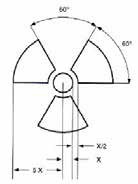 Основни тролисни симбол. За пропорције важи унутрашњи круг радијуса Х.Х мора да износи најмање 4 mm.Ако су материје LSA-I или SCO-I садржане у посудама или материјалима за паковање и ако се превозе уз искључиву употребу у складу са 4.1.9.2.4, спољна страна ових посуда или материјала за паковање сме да носи обележје „RADIOACTIVE LSA-I“ односно „RADIOACTIVE SCO-I“.За све међународне превозе комада, за које је потребна дозвола/одобрење за тип конструкције или одобрење за транспорт од стране надлежног органа и за које у различитим дотичним државама важе различити типови дозволе или одобрења, обележавање мора да буде извршено у складу са дозволом/ одобрењем земље порекла типа конструкције.Посебне одредбе за обележавање материја опасних по животну срединуКомади са материјама опасним по животну средину, који одговарају критеријумима у2.2.9.1.10 морају да буду трајно обележени обележјем за материје опасне по животну средину, која је приказана у 5.2.1.8.3, са изузетком појединачне амбалаже и комбиноване амбалаже, уколико ова појединачна амбалажа или унутрашња амбалажа дате комбиноване амбалаже има:количину од највише 5 литара за течне материје; илинето масу највише 5 kg за чврсте материје.5-11Обележје за материје опасне по животну средину треба поставити уз обележја која се захтевају у 5.2.1.1. Захтеве у 5.2.1.2 и 5.2.1.4 је неопходно испунити.Обележје за материје опасне по животну средину биће као што је приказано на слици5.2.1.8.3.Слика 5.2.1.8.3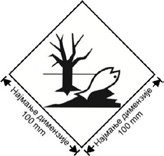 Обележје за материје опасне по животну срединуОбележје треба да буде у облику квадрата, постављено под углом од 45° (у облику дијаманта). Симбол (риба и дрво) мора да буде црн на белој или одговарајућој контрастној основи. Најмања димензија мора да износи 100 mm x 100 mm и најмања ширина граничне линије ромба (дијаманта) 2 mm. Ако то захтева величина комада, димензије/ ширина граничне линије, могу бити смањене, под условом да обележје остане јасно видљиво. Када димензије нису прописане, сви елементи треба да буду приближно пропорционални оним приказаним на слици.Напомена: Одредбе за означавање листицама опасности у 5.2.2 се додатно примењују на све захтеве за постављање обележја за материје опасне по животну средину на комаде.Обележје за литијумске батеријеКомади који садрже литијумске ћелије или батерије, припремљени у складу са посебном одредбом 188 морају бити обележени као што је приказано на слици 5.2.1.9.2.На обележју мора бити наведен UN број којeм претходе слова „UN“, нпр. „UN 3090“ за литијум-металне ћелије или батерије или „UN 3480“ за литијум-јонске ћелије или батерије. Када су литијумске ћелије или батерије садржане у, или паковане са опремом, одговарајући UN број којем претходе слова „UN“, нпр. „UN 3091“ или „UN 3481“, мора бити наведен. У случају да комад садржи литијумске ћелије или батерије које су сврстане под различите UN бројеве, сви применљиви UN бројеви морају бити наведени на једном или на више обележја.5-12Слика 5.2.1.9.2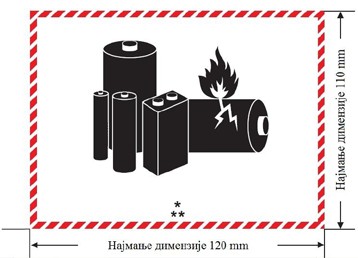 Обележје за литијумске батерије*	Место за UN број(еве)**	Место за број телефона за додатне информацијеОбележје мора да буде у облику правоугаоника са шрафираним ивицама. Најмање димензије морају да износе 120 mm ширина x 110 mm висина и најмања ширина шрафуре мора бити 5 mm. Симбол (група батерија, једна оштећена која емитује пламен, изнад UN броја за литијум-јонске или литијум-металне батерије или ћелије) мора бити црн на белој или одговарајућој контрастној соснови. Шрафура мора бити црвене боје. Ако то захтева величина комада, димензије/ ширина граничне линије, могу бити смањене до 105 mm ширине x 74 mm висине. Када димензије нису прописане, сви елементи треба да буду приближно пропорционални онима који су приказани на слици.Усмеравајуће стрелеУколико се у ставу 5.2.1.10.2 не захтева другачије:комбинована амбалажа са унутрашњом амбалажом која садржи течне материје;појединачна амбалажа која је опремљена уређајима за вентилацију;криогени резервоари за превоз дубоко расхлађених течних гасова, имашине или апарати који садрже течну опасну робу када је потребно обезбедити да течна опасна роба остане у њиховој предвиђеној оријентацији (види посебну одредбу 301 поглавља 3.3),морају да буду читљиво обележени усмеравајућим стрелама за положај комада које су сличне доњој илустрацији или које одговарају спецификацијама стандарда ISO 780:1997. Усмеравајуће стреле морају да буду стављене на две супротне вертикалне стране комада, при чему су стреле усмерене према горе. Оне морају да буду правоугаоне и, сразмерно величини комада, довољно велике да би биле јасно видљиве. Правоугаони оквир око стрела је изборни.5-13Слика 5.2.1.10.1.1	Слика 5.2.1.10.1.2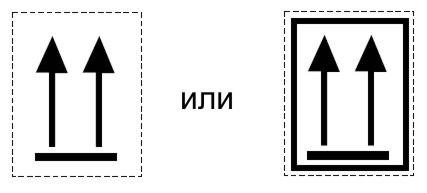 Две црне или црвене стреле на белој или на одговарајућој контрастној основи.Правоугаони оквир је опционалан.Сви елементи треба да буду приближно пропорционални оним приказаним на слици.Усмеравајуће стреле нису потребне на:спољној амбалажи која садржи посуде под притиском, изузев криогених резервоара;спољној амбалажи која садржи опасну робу у унутрашњој  амбалажи, при чему свака поједина унутрашња амбалажа не садржи више од 120 ml, са довољном количином апсорбујућег материјала за упијање целокупног течног садржаја између унутрашње и спољашње амбалаже;спољној амбалажи која садржи заразне материје класе 6.2 у примарним посудама при чему свака поједина примарна посуда не садржи више од 50 ml;комади типа IP-2, типа IP-3, типа А, типа B(U), типа B(M) или типа C, који садрже радиоактвне материје класе 7;спољној амбалажи која садржи предмете који су заптивени без обзира на њихов смер (положај) (нпр. алкохол или жива у термометрима, аеросоли, итд.); илиспољној амбалажи која садржи опасну робу у херметички затвореној унутрашњој амбалажи, при чему свака појединачна унутрашња амбалажа не садржи више од 500 ml.На комад који је обележен у складу са овим пододељком није дозвољено стављати стреле у било које друге сврхе осим за пружање податка о правилном положају комада.Означавање комада листицама опасностиНапомена: Мали контејнери се сматрају комадима у сврху означавања листицама опасности.Oдредбе које се односе на означавање листицама опасностиЗа сваки предмет или материју који се наводе у табели А, поглавља 3.2 треба ставити листице опасности наведене у колони 5, уколико посебним одредбама у колони 6 није другачије предвиђено.Уместо листица опасности смеју се ставити и неизбрисива обележја опасности која у потпуности одговарају захтеваним обрасцима.5.2.2.1.3-5.2.2.1.5(Резервисано)Поред предвиђеног у 5.2.2.2.1.2, свака листица опасности мора:да буде стављена на исту површину комада, уколико то дозвољавају димензије комада; код комада класе 1 и 7, оне морају да буду стављене у близини обележја са званичним називом за транспорт;да буде тако стављена на комад да не буду прекривене нити скривене неким делом5-14амбалаже,  неким  делом  постављеним  на  амбалажу,  неком  другом  листицом опасности или неким обележјем; ида буде стављена близу једна поред друге, ако се захтева више од једне листице опасности.Ако је облик комада сувише неправилан или ако је комад сувише мали, тако да листица опасности не може на задовољавајући начин да се стави на њега, листица опасности сме да се причврсти на комад помоћу канапа или неког другог погодног средства.IBC са запремином од преко 450 литара и велика амбалажа морају бити означени на две супротне стране.Посебни захтеви за означавање листицама опасности комада са експлозивним материјама и предметима који се превозе као војне пошиљкеКод превоза војних пошиљака у смислу одељка 1.5.2 као комплетне пошиљке, комади не морају да буду означени листицама опасности прописаним у колони 5, табели А, поглавља 3.2, под условом да су забране заједничког товарења прописане у 7.5.2 узете у обзир на основу податка у транспортном документу према ставу 5.4.1.2.1 (f).Посебнe одредбе које се односе на означавање листицама опасности самореагујућих материја и органских пероксидаЛистица опасности према узорку 4.1 такође показује да производ може да буде запаљив, тако да листица опасности према обрасцу 3 није неопходна. За самореагујуће материје типа B треба додатно ставити листицу опасности према обрасцу 1, осим ако је надлежни орган дозволио да се код одређене амбалаже може одустати од ове листице опасности, зато што су резултати испитивања показали да се самореагујућa материјa у таквој амбалажи не понаша експлозивно.Листица опасности према обрасцу 5.2 такође показује да производ може да буде запаљив, тако да листица опасности према узорку 3 није неопходна. Додатно треба ставити следеће листице опасности:код органских пероксида типа B листицу опасности према обрасцу 1, осим ако је надлежни орган дозволио да се код одређене амбалаже може одустати од ове листице опасности, зато што су резултати испитивања показали да се органски пероксид у таквој амбалажи не понаша експлозивно;листицу опасности према обрасцу 8, ако материја одговара критеријумима за групу паковања I или II класе 8.За таксативно наведене самореагујуће материје и органске пероксиде, листице опасности које треба ставити наведене су у списку из 2.2.41.4 односно 2.2.52.4.Посебне одредбе које се односе на означавање листицама опасности комада са заразним материјамаДодатно уз листицу опасности према обрасцу 6.2, комади са заразним материјама морају бити означени свим осталим листицама опасности које су неопходне на основу својстава садржаја.Посебне одредбе које се односе на означавање листицама опасности радиоактивних материјаИзузев ако се у складу са 5.3.1.1.3 користе увеличане листице опасности, сваки комад, сабирна амбалажа и контејнери који садрже радиоактивне материје, морају да буду означени листицама опасности према применљивим узорцима бр.7A, 7B или 7C, у складу са одговарајућом категоријом. Листице опасности се стављају споља на две супротне стране комада или сабирне амбалаже или на све четири стране контејнера или цистерне. Додатно, сваки комад, сабирна амбалажа и контејнери са фисионим материјама, осим фисионих материја које су изузете у складу са одредбама из 2.2.7.2.3.5, морају да буду означени листицама опасности према обрасцу бр. 7E; уколико  је  потребно,  ове  листице  опасности  се  стављају  директно  поред  листица5-15опасности које одговарају применљивим узорцима бр.7A, 7B или 7C. Листице опасности не смеју да прекривају обележја наведена у 5.2.1. Листице опасности које се не односе на садржај треба одстранити или прекрити.Сваку листицу опасности према применљивим узорцима бр. 7A, 7B или 7C треба допунити следећим подацима:Садржај:Осим код материја LSA-I, потребно је навести назив (називе) радионуклида према табели 2.2.7.2.2.1 са тамо наведеним симболима. За смеше радионуклида треба навести нуклиде са најрестриктивнијом вредношћу, уколико расположиви простор у реду то допушта. Група LSA или SCO уноси се иза назива радионуклида. У ту сврху користе се називи „LSA-II“, „LSA-III“, „SCO- I“ и „SCO-II“.За материје LSA-I довољан је назив „LSA-I“; назив радионуклида није неопходан.Активност:Максимална активност радиоактивног садржаја у току превоза изражава се у бекерелима (Bq) са одговарајућим префиксом SI (види 1.2.2.1). Код фисионих материја, укупна маса фисионих нуклида у грамима (g) или у вишеструким јединицама, може се користити уместо активности.Код сабирне амбалаже и контејнера уноси за „садржај“ и „активност“ на листици опасности морају да одговарају подацима који се захтевају под a) и b), при чему се сабeре укупан садржај сабирне амбалаже или контејнера, од чега се изузимају листице опасности сабирне амбалаже или контејнера који садрже заједнички товарене комаде са различитим радионуклидима чији унос сме да гласи „Види транспортне документе“.Транспортни  показатељ:  Број  који  је  одређен  према  5.1.5.3.1  и  5.1.5.3.2  (за категорију I-WHITE/ БЕЛО уношење транспортног показатеља није неопходно).Свака листица опасности према узорку бр.7Е мора бити допуњена показатељем критичне безбедности (CSI), као што је наведенo у одобрењу применљивом у земљама кроз или у које се пошиљка превози и издатом од стране надлежног органа или као штоје то наведено у 6.4.11.2 или 6.4.11.3.Код сабирне амбалаже и контејнера, листица опасности која одговара узорку бр.7Е, мора да садржи укупан збир показатеља критичне безбедности (CSI) свих комада који су садржани унутар њих.За међународне превозе комада, за које је потребна дозвола/ одобрење за тип конструкције или одобрење за транспорт од стране надлежног органа и за које у различитим дотичним државама важе различити типови дозволе или одобрења, означавање листицама опасности мора да буде извршено у складу са дозволом земље порекла типа конструкције.Посебне одредбе које се односе на означавање предмета који садрже опасну робу а превозе се под UN бројевима 3537, 3538, 3539, 3540, 3541, 3542, 3543, 3544, 3545, 3546, 3547 и 3548Комади који садрже предмете или предмети који се превозе неупаковани морају носити листице опасности у складу са 5.2.2.1 које указују на опасности утврђене у складу са 2.1.5, осим што за предмете који поред тога садрже литијумске батерије, обележје литијумске батерије или листица опасности која одговара узорку бр. 9А није потребна.Кад је потребно осигурати да предмети који садрже течну опасну робу остану у њиховој предвиђеној оријентацији, усмеравајуће стреле у складу са 5.2.1.10.1 морају бити причвршћене и видљиве на најмање две супротне вертикалне стране комада или неупакованог предмета где је то могуће, са стрелицама које показују правилан усправан правац.5-16Одредбе које се односе на листице опасностиЛистице опасности морају да одговарају ниже наведеним одредбама, а у погледу боје, симбола и општег облика узорцима листица опасности у ставу 5.2.2.2.2. Одговарајући узорци који се захтевају за друге видове саобраћаја, са малим одступањима, које видљиво не утичу на значење листице опасности, су такође дозвољени.Напомена: У одређеним случајевима листице опасности у ставу 5.2.2.2.2 приказане су са испрекиданом спољном линијом у складу са ставом 5.2.2.2.1.1. Она није неопходна, ако је листица опасности постављена на позадину у контрастној боји.Листице  опасности  морају  да  буду  конфигурисане  као  што  је  приказано  на  слици5.2.2.2.1.1.Слика 5.2.2.2.1.1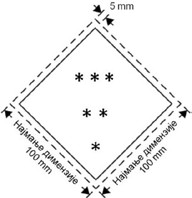 Листица опасности класе/ подкласе*		Класа или за класе 4.1, 4.2 и 4.3, број "4" или за класе 6.1 и 6.2, број "6", треба да буду приказан у доњем углу.**   Додатни текст/ број/ симбол/ слова ће бити (уколико је то обавезно) или могу (ако је изборно) бити приказани у овој доњој половини.*** Симбол класе или, за подкласе 1.4, 1.5 и 1.6, број подкласе и за узорак бр. 7Е реч„ФИСИОНИ“, треба да буде приказана у овој горњој половини.Листице опасности морају да буду постављене на позадину контрастне боје, или морају да имају или испрекидану или непрекидну спољну граничну линијуЛистице опасности морају да буду у облику квадрата постављеног под углом од 45° (облик дијаманта). Минималне димензије морају бити 100 mm x 100 mm. Мора да постоји линија унутар ивице која обликује ромб (дијамант), а која мора бити паралелна и отприлике 5 mm од спољашњег дела те линије до ивице листице опасности. У горњој половини листице опасности, линија мора да има исту боју као симбол и у доњој половини исту боју као број класе или подкласе у доњем углу листице опасности. Када димензије нису прописане, сви елементи треба да буду приближно пропорционални оним приказаним на слици.Ако то захтева величина комада, листице опасности смеју бити пропорционално умањене, уколико остану јасно видљиве. Димензије за боце морају да буду у складу са 5.2.2.2.1.2.Боце за гасове класе 2 могу, уколико је то потребно због њиховог облика, положаја и система причвршћивања у превозу, да буду означене листицама опасности које су једнаке листицама опасности описаним у овом одељку и према потреби обележјем за5-17материје опасне по животну средину, али чије су димензије смањене, у складу са стандардом ISO 7225:2005 „Gas cylinders - Precautionary labels“ (боце са гасом - налепницe са знаком упозорења), како би могле да буду стављене на нецилиндрични део таквих боца (грлић боце).Напомена: Када је пречник боце исувише мали да омогући постављање листица опсаности смањених димензија на нецилидрични, горњи део боце, листице опасности смањених димензија могу бити постављене на цилиндричном делу.Без обзира на одредбе 5.2.2.1.6, листице опасности и обележје за материје опасне по животну средину (види 5.2.1.8.3) се смеју преклапати до мере прописане у стандарду ISO 7225:2005. Листице опасности за главну опасност и бројеви свих листица опасности морају, међутим, да остану потпуно видљиви, а симболи препознатљиви.Празне неочишћене посуде под притиском за гасове класе 2, смеју да се превозе са застарелим или оштећеним листицама опасности у сврху поновног пуњења, односно контролисања, и ради постављања нове листице опасности у складу са важећим прописима или одлагања посуде под притиском.Са изузетком листице опасности за подкласе 1.4, 1.5 и 1.6, класе 1, горња половина листице опасности садржи симбол а доња половина:за класе 1, 2, 3, 5.1, 5.2, 7, 8 и 9 број класе;за класе 4.1, 4.2 и 4.3 број „4“;за класе 6.1 и 6.2 број „6“.Међутим, за листицу опасности према узорку бр. 9А, горњи део листице опасности мора да садржи само седам вертикалних линија симбола и доњи део мора да садржи симбол групе батерија и број класе.Осим за листицу опасности према узорку бр. 9А, листице опасности смеју да садрже текст  према  5.2.2.2.1.5  као  што  је  UN  број  или  текстуални  опис  опасности  (нпр.„запаљив“), под условом да текст не покрива или не умањује значај другим захтеваним елементима листице опасности.Са изузетком подкласа 1.4, 1.5 и 1.6, код листица опасности класе 1 у доњој половини изнад броја класе, додатно је наведен број подкласе и слово групе компатибилности материје или предмета. Код листица опасности подкласа 1.4, 1.5 и 1.6 у горњој половини наведен је број подкласе, а у доњој половини број класе и слово групе компатибилности.На листицама опасности, са изузетком листица опасности класе 7, евентуални текст у пределу испод симбола (осим броја класе) сме да обухвата само факултативне податке о врсти опасности и мерама опреза које треба предузети приликом руковања.Симболи, текст и бројеви морају да буду добро читљиви и неизбрисиви и на свим листицама опасности истакнути у црној боји, изузев:листице опасности класе 8, на којој се евентуални текст и број класе наводе у белој боји,листице опасности са зеленом, црвеном или плавом основом код којих симбол, текст и број смеју да буду наведени у белој боји,листица опасности класе 5.2 код које симбол сме да буде приказан у белој боји, илистице опасности према узорку 2.1 постављене на боце и гасне патроне за течне нафтне гасове код којих симбол, текст и број уз довољан контраст смеју да буду наведени у боји посуде.Све листице опасности морају да буду отпорне на атмосферске утицаје, без значајног оштећења у погледу њиховог дејства.5-185.2.2.2.2	Узорци листица опасностиПоглавље 5.3Означавање великим листицама опасности и обележавањеНапомена 1: У вези са означавањем великим листицама опасности и обележавањем контејнера, контејнера за робу у расутом стању, MEGC, контејнер-цистерни и преносивих цистерни при превозу у транспортном ланцу који укључује транспорт у поморском саобраћају, види и 1.1.4.2.1.Напомена 2: У складу са GHS, GHS пиктограм који RID не захтева треба да буде приказан у превозу само као део комплетне GHS етикете, а не независно (види GHS 1.4.10.4.4).Означавање великим листицама опасностиОпште одредбеВелике листице опасности стављају се на спољну површину великих контејнера, контејнера за робу у расутом стању, MEGC, контејнер-цистерни, преносивих цистерни и кола, у складу са захтевима овог одељка. Велике листице опасности морају да одговарају листицама опасности које се захтевају у колони 5, табеле А, поглавља 3.2, евентуално и у колони 6, за опасну робу садржану у великом контејнеру, контејнеру за робу у расутом стању, MEGC, контејнер-цистерни, преносивој цистерни или колима, као и описима наведеним у 5.3.1.7. Велике листице опасности морају да буду стављене на позадину у контрастној боји или морају да имају или испрекидану или непрекидну спољну граничну линију. Велике листице морају бити отпорне на атмосферске утицаје и морају обезбедити трајно обележавање током целог путовања.Напомена: У вези са маневарским листицама опасности према узорцима 13 и 15, види  5.3.4.За класу 1, не треба наводити групе компатибилности на великим листицама опасности, ако се у колима или великом контејнеру, превозе материје или предмети две или више група компатибилности. Кола или велики контејнери, у којима се превозе материје или предмети различитих подкласа, треба да имају само велике листице опасности према узорку за најопаснију подкласу, и то следећим редоследом:1.1 (најопаснија), 1.5, 1.2, 1.3, 1.6. 1.4 (најмање опасна).Ако се материје класификационог кода 1.5D превозе са материјама или предметима подкласе 1.2, на кола или велики контејнер треба ставити велике листице опасности за подкласу 1.1.Велике листице опасности нису потребне за превоз експлозивних материја или предмета са експлозивном материјом подкласе 1.4 групе компатибилности S.Кола и велики контејнери са комадима који се превозе као војна пошиљка у смислу одељка1.5.2 и који, у складу са ставом 5.2.2.1.8, нису означени листицама опасности морају у случају кола на обе подужне стране, а у случају великих контејнера на све четири стране да буду означени великим листицама опасности наведеним у колони 5, табеле А, поглавља 3.2.За класу 7, велика листица опасности за главну опасност мора да одговара узорку 7D описаном у ставу 5.3.1.7.2. Ова велика листица опасности није потребна за кола или велике контејнере у којима се превозе изузети комади.Уколико се за класу 7 захтева стављање како листица опасности тако и великих листица опасности на кола, велике контејнере, MEGC, контејнер-цистерне или преносиве цистерне, увећана листица опасности која одговара захтеваној листици опасности према узорцима бр.7А, 7В или 7С, може бити постављена уместо велике листице опасности према узорку бр. 7D, која испуњава обе сврхе. У том случају, димензије не смеју бити мање од 250 mm x 250 mm.5-25За класу 9, велика листица опасности мора да одговара листици опасности према узорку бр. 9 као у 5.2.2.2.2; листица опасности према узорку бр. 9А не сме се користити за означавање великим листицама опасности.Велики контејнери, MEGC, контејнер-цистерне, преносиве цистерне или кола која садрже робу више класа не морају да имају велику листицу опасности за додатну опасност, ако је опасност коју означава ова велика листица опасности већ назначена великом листицом опасности за главну или додатну опасност.Велике листице опасности, које се не односе на опасну робу која се превози или на њене остатке, морају да буду одстрањене или прекривене.Ако се велике листице опасности постављају на преклопне табле, оне морају тако да буду израђене и обезбеђене да је у току превоза искључено свако преклапање или ослобађање из држача (посебно услед удара или ненамерних радњи).Означавање великим листицама опасности великих контејнера, контејнера за робу у расутом стању, MEGC, контејнер цистерни и преносивих цистерниВелике листице опасности стављају се на обе подужне стране и на сваки крај великог контејнера, контејнера за робу у расутом стању, MEGC, контејнер-цистерне или преносиве цистерне и на две супротне стране у случају флексибилних контејнера за робу у расутом стању.Ако контејнер-цистерна или преносива цистерна има више одељака у којима се превозе две или више опасне робе, одговарајуће велике листице опасности стављају се на обе подужне стране у висини односног одељка цистерне, а на оба краја ставља се по један узорак великих листица опасности постављених на подужним странама. Уколико сви одељци треба да носе исте велике листице опасности, ове велике листице опасности морају да буду постављене само једном дуж сваке стране и на оба краја контејнер-цистерне или преносиве цистерне.Означавање великим листицама опасности кола на којима се превозе велики контејнери, контејнери за робу у расутом стању, MEGC, контејнер-цистерне или преносиве цистернеНапомена: За означавање великим листицама опасности кола носача која се користе у комбинованом друмском/ железиничком саобраћају(„piggyback“), види 1.1.4.4.Ако постављене велике листице опасности на великим контејнерима, контејнерима за робу у расутом стању, MEGC, контејнер-цистернама или преносивим цистернама нису видљиве споља од кола којим се превозе, исте велике листице опасности морају бити постављене и са обе подужне стране кола. У другим случајевима на колима носачима не морају бити постављене друге велике листице опасности.Означавање великим листицама опасности кола за превоз у расутом стању, кола- цистерни, батеријских кола и кола са демонтажним цистернамаВелике листице опасности стављају се на обе подужне стране.Ако кола цистерна или демонтажна цистерна која се превозе на колима имају више одељака у којима се превозе две или више опасне робе, одговарајуће велике листице опасности стављају се на обе подужне стране у висини односног одељка цистерне. Ако на све одељке цистерне треба ставити исте велике листице опасности, онда ове велике листице опасности морају да се ставе само једном на обе подужне стране.Ако се за исти одељак цистерне захтева више од једне велике листице опасности, велике листице опасности морају да се ставе близу, једна поред друге.Означавање великим листицама опасности кола у којима се превозе само комадиВелике листице опасности стављају се на обе подужне стране.5-26Означавање великим листицама опасности празних кола-цистерни, батеријских кола, MEGC, контејнер-цистерни, преносивих цистерни, као и празних кола и великих контејнера за превоз у расутом стањуПразна кола-цистерне, кола са демонтажним цистернама, батеријска кола, MEGC, контејнер- цистерне и преносиве цистерне које су неочишћене и недегасиране, као и празна и неочишћена кола и контејнери за превоз у расутом стању, морају да буду опремљени великим листицама опасности које се захтевају за претходни товар.Опис великих листица опасностиСа изузетком велике листице опасности за класу 7 која је описана у ставу 5.3.1.7.2 и обележја за материје опасне по животну средину у 5.3.6.2, велика листица опасности мора да одговара оној приказаној на слици 5.3.1.7.1.Слика 5.3.1.7.1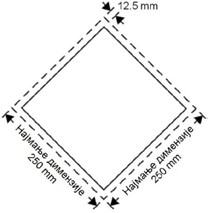 Велика листица опасности (осим за класу 7)Велика листица опасности мора да буде у облику квадрата постављеног под углом од 45° (облик дијаманта). Најмање димензије требају да буду 250 mm x 250 mm (до ивице велике листице опасности). Линије унутар ивице ромба треба да буду паралелне и на 12,5 mm од спољашњег дела те линије до ивице велике листице опасности. Симбол и линија унутар ивица мора да одговара по боји листици опасности класе или подкласе предметне опасне робе. Симбол/број класе или подкласе треба да буде позициониран и пропорционалне величине према онима наведеним у 5.2.2.2 за одговарајућу класу или подкласу предметне опасне робе. Велике листице опасности треба да садрже број класе или подкласе (и за робу класе 1 и слово групе компатибилности) за односну опасну робу како је то наведено у 5.2.2.2 за одговарајућу листицу опасности, чија висина није мања од 25 mm. Када димензије нису прописане, сви елементи треба да буду приближно пропорционални оним приказаним на слици.Одступања наведена у 5.2.2.2.1, друга реченица, 5.2.2.2.1.3, трећа реченица и 5.2.2.2.1.5 за листице опасности, такође се примењују и на велике листице опасности.Захтеви става 5.2.2.1.2 се такође примењују.Велика листица опасности за класу 7 мора имати величину од најмање 250 mm х 250 mm, са црним оквиром који је паралелан са ивицом на одстојању од 5 mm или као што је приказано испод на илустрацији (узорак 7D). Број „7“ мора имати висину знака од најмање 25 mm. Боја позадине горње половине велике листице опасности мора да буде жута, а доње половине бела; боја симбола зрачења (тролиста)  и штампа  морају да буду црни. Употреба израза„RADIOACTIVE“ у доњој половини је факултативна, да би се омогућила алтернативна употреба ове велике листице опасности за навођење одговарајућег UN броја пошиљке.5-27Велика листица опасности за радиоактивне материје класе 7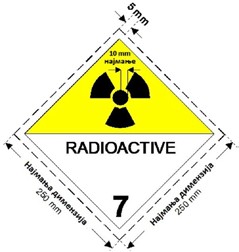 (узорак 7D)Симбол (тролист): црн; Позадина: горња половина жута са белим оквиром, доња половина бела;У доњој половини мора бити наведен израз „RADIOACTIVE“ или уместо њега, одговарајућиUN број и број „7“ у доњем углу.За контејнер-цистерне и преносиве цистерне са запремином од највише 3 m3, велике листице опасности смеју да буду замењенe листицама опасности у складу са 5.2.2.2. Ако ове листице опасности нису видљиве споља на носећим колима, велике листице опасности према 5.3.1.7.1 морају се поставити и на обе подужне стране кола.Уколико су величина и конструкција кола такве да површина која је на располагању није довољна да се поставе прописане велике листице опасности, њихове димензије могу се смањити на 150 mm х 150 mm. У том случају се не примењују остале димензије утврђене за симболе, линије, бројеве и слова.5-28Обележавање наранџастим табламаОпште одредбе за обележавање наранџастим табламаНапомена:  За  обележавање  наранџастим  таблама  кола  носача  која  се  користе  у комбинованом друмском/железиничком саобраћају („piggyback“), види 1.1.4.4.Правоугаона наранџаста табла према 5.3.2.2.1 поставља се на обе подужне стране тако да буде јасно видљива на:кола цистерну,батеријска кола,кола са демонтажном цистерном,контејнер-цистерну,MEGC,преносиву цистерну,кола за превоз робе у расутом стању,мали или велики контејнер за превоз робе у расутом стању,колима и контејнерима који се искључиво користе за превоз радиоактивних комада под једним UN бројем и никаква друга опасна роба,која се користе за превоз опасне робе за коју је број за означавање опасаности дат у колони (20), табеле А, поглавље 3.2.Ова табла мора такође бити постављена на обе стране теретних транспортних јединица у којима су уграђене литијумске батерије (UN 3536).Ова табла сме да буде постављена и на сваку подужну страну комплетних пошиљака комада са једном те истом материјом или предметом.На овим наранџастим таблама мора да стоји број за означавање опасаности и UN број, према 5.3.2.2.2, који се захтева у колонама 20 и 1, табеле А, поглавља 3.2 за сваку материју која се превози.Ако се у колима цистерни, батеријским колима, колима са демонтажним цистернама, контејнер цистерни, MEGC или преносивој цистерни превози више различитих материја у одвојеним цистернама или одељцима цистерне, пошиљалац мора да постави наранџасту таблу прописану ставом 5.3.2.1.1 са припадајућим бројевима на обе стране сваке цистерне или одељка цистерне паралелно са подужном осом кола, контејнер цистерне или преносиве цистерне, тако да буду јасно видљиви.(Резервисано)(Резервисано)Ако наранџасте табле које се захтевају у ставу 5.3.2.1.1 које су постављене на контејнере, контејнере за робу у расутом стању, контејнер-цистерне, MEGC или преносиве цистерне нису јасно видљиве изван кола, исте табле морају да се поставе и на обе подужне стране кола.Напомена: Овај став не мора да се примени за обележавање наранџастим таблама затворених или покривених кола, која превозе цистерне са највећом запремином од 3000 литара.(Брисано)5-29Захтеви назначени од 5.3.2.1.1 до 5.3.2.1.5 примењују се такође на празнакола цистерне,батеријска кола,кола са демонтажним цистернама,контејнер-цистерне,преносиве цистерне иMEGCна неочишћене, недегасиране или недеконтамиране као и на празна кола, велике контејнере и мале контејнере за превоз робе у расутом стању, неочишћене и недеконтамиране.Наранџасте табле, које се не односе на опасну робу која се превози или на њене остатке, морају да буду одстрањене или прекривене. Ако су табле прекривене, прекривач мора да буде потпун и делотворан и после 15-минутног излагања ватри.Опис наранџастих таблиНаранџасте табле могу бити рефлектујуће и морају имати дужину од 40 cm, висину од 30 cm и црни оквир ширине 15 mm. Употребљени материјал мора да буде отпоран на атмосферске утицаје и да обезбеђује трајно обележавање. Табла не сме да се одвоји од причврсног елемента (постоља) у случају 15-минутног излагања ватри. Она мора да остане причвршћена независно од смера кола.Табле наранџасте боје могу да буду замењене самолепљивом фолијом, бојом или другим истовредним поступком. Ово алтернативно обележавање мора да одговара захтевима наведеним у овом пододељку изузев одредби које се односе на отпорност на ватру наведене у 5.3.2.2.1 и 5.3.2.2.2.Напомена: Боја наранџастих табли у нормалним условима коришћења мора имати хроматске координате које су у опсегу колориметријског дијаграма дефинисане међусобно повезаним тачкама између координата:Фактор јачине светлости не-рефлектујуће боје: ß > 0,22; рефлектујуће боје: ß > 0,12. Референтни центар E, стандардна врста светлости C, мерна геометрија 45º/0º.Вредност рефлексије под углом осветљeња од 5º и углом посматрања од 0,2º: најмање 20 кандела по луксу и по m2.Број за означавање опасности и UN број састоје се од црних цифара са висином знакова од 100 mm и ширином црте од 15 mm. Број за означавање опасности мора да буде наведен у горњем делу, а UN број у доњем делу табле; они морају да буду одвојени хоризонталном црном линијом ширине 15 mm на средини табле (види став 5.3.2.2.3).Број за означавање опасности и UN број, морају да буду неизбрисиви и читљиви и после 15- минутног излагања ватри.Заменљиви бројеви и слова на табли, који предстваљају бројеве за означавање опасности иUN број, морају у току превоза да остану на предвиђеним местима независно од смера кола.5-305.3.2.2.3	Пример табле наранџасте боје са бројем за означавање опасности и UN бројемБрој за означавање опасности (2 или 3 цифре, испред којих евентуално стоји слово „Х“; види 5.3.2.3)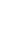 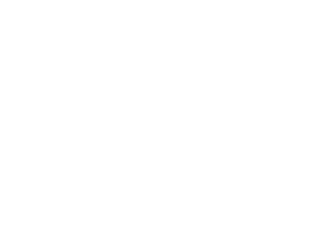 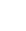 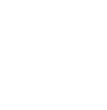 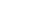 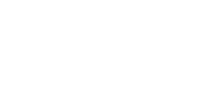 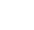 UN број (4 цифре)Основа наранџаста.Оквир, хоризонтална линија и цифре црне, 15 mm ширина црте.За све димензије наведене у овом пододељку дозвољена је толеранција од ± 10%.Када се наранџаста табла или према 5.3.2.2.1 наведено алтернативно обележје поставља на преклопне табле, оне морају тако да буду израђене и обезбеђене, да је у току превоза искључено свако преклапање или ослобађање из држача (посебно услед удара или ненамерних радњи).Значење бројева за означавање опасностиБрој за означавање опасности за материје класа 2 до 9 састоји се од две или три цифре. Цифре генерално указују на следеће опасности:испуштање гаса услед притиска или хемијске реакцијезапаљивост течних материја (пара) и гасова или самозагревајућа течна материјазапаљивост чврстих материја или самозагревајућа чврста материјаоксидирајуће дејство (које подстиче ватру)6	отровност или опасност од заразерадиоактивностнагризајуће дејствоопасност од спонтане бурне реакцијеНапомена: Спонтана бурна реакција, у смислу цифре 9, обухвата могућу опасност од експлозије која проистиче из материје, могућу опасну реакцију разградње или полимеризације уз знатан развој топлоте или развој запаљивих и/или отровних гасова.Удвостручавање неке цифре указује на пораст одговарајуће опасности.Ако је довољно да се опасност неке материје искаже једном једином цифром, тој цифри се додаје нула.Следеће комбинације цифара имају, међутим, посебно значење: 22, 323, 333, 362, 382, 423,5-3144, 446, 462, 482, 539, 606, 623, 642, 823, 842, 90 и 99 (види став 5.3.2.3.2).Ако се испред броја за означавање опасности налази слово „Х“, то значи да та материја на опасан начин реагује са водом. Код таквих материја вода се сме користити само уз сагласност стручног лица.За материје и предмете класе 1, као број за означавање опасности користи се класификациони кộд, у складу са поглављем 3.2 табела А колона 3b. Класификациони кộд састоји се од:броја подкласе према 2.2.1.1.5 ислова групе компатибилности према ставу 2.2.1.1.6.Бројеви за означавање опасности наведени у колони 20, табеле А, поглавља 3.2 имају следеће значење:20         загушљив гас или гас који не показује додатну опасност22         дубоко расхлађен гас у течном стању, загушљив223       дубоко расхлађен гас у течном стању, запаљив225       дубоко расхлађен гас у течном стању, оксидирајући (подстиче ватру)23         запаљив гасгас, запаљив, нагризајући (корозиван)запаљив гас који спонтано може да доведе до бурне реакцијеоксидирајући гас (који подстиче ватру)отрован гас263       отрован гас, запаљив265       отрован гас, оксидирајући (подстиче ватру)268       отрован гас, нагризајући28         нагризајући гас285       нагризајући гас, оксидирајући (подстиче ватру)30         запаљива течна материја (тачка паљења од 23ºC до укључујући 60ºC) илизапаљива течна материја или чврста материја у растопљеном стању са тачком паљења преко 60ºC, загрејана до или преко своје тачке паљења, илисамозагревајућа течна материја323       запаљива течна материја која реагује са водом и развија запаљиве гасовеХ323    запаљива течна материја која опасно реагује са водом3 и развија запаљиве гасове33         лако запаљива течна материја (тачка паљења испод 23ºC)333       пирофорна течна материјаХ333    пирофорна течна материја која опасно реагује са водом3336       лако запаљива течна материја, отровналако запаљива течна материја, нагризајућаХ338    лако запаљива течна материја, нагризајућа, која опасно реагује са водом3лако запаљива течна материја која спонтано може да доведе до бурне реакције36	запаљива течна материја (тачка паљења од 23ºC до укључујући 60ºC), слабо отровна, или самозагревајућа течна материја, отровна362       запаљива течна материја, отровна, која реагује са водом и развија запаљиве гасове3 Вода се сме користити само уз сагласност стручног лица.5-32Х362    запаљива течна материја, отровна која опасно реагује са водом3 и развија запаљиве гасове368	запаљива течна материја, отровна, нагризајућа38	запаљива  течна  материја  (тачка  паљења  од  23ºC  до  укључујући  60ºC),  слабо нагризајућа, или самозагревајућа течна материја, нагризајућа382	запаљива течна материја, нагризајућа, која реагује са водом и развија запаљиве гасове Х382    запаљива  течна  материја,  нагризајућа,  која  опасно  реагује  са  водом3   и  развијазапаљиве гасовезапаљива течна материја која спонтано може да доведе до бурне реакцијезапаљива чврста материја или самореагујућа материја или самозагревајућа материја или материја подложна полимеризацији423 чврста материја која реагује  са  водом3  и  развија  запаљиве  гасове,  или  запаљива чврста материја која реагује са водом и развија запаљиве гасове, или самозагревајућа чврста материја која рагује са водом и развија запаљиве гасовеХ423 чврста материја која опасно реагује са водом3 и развија запаљиве гасове, или запаљива чврста материја која опасно реагује са водом3 и развија запаљиве гасове, или самозагревајућа чврста материја која опасно реагује са водом3 и развија запаљиве гасовесамозапаљива (пирофорна) чврста материјаХ432    самозапаљива (пирофорна) чврста материја која опасно реагује са водом3 и развија запаљиве гасовезапаљива чврста материја која се на повишеној температури налази у растопљеном стању446	запаљива  чврста  материја,  отровна,  која  се  на  повишеној  температури  налази  у растопљеном стању46	запаљива или самозагревајућа чврста материја, отровна462	чврста материја, отровна, која реагује са водом и развија запаљиве гасове Х462    чврста материја која опасно реагује са водом3 и развија отровне гасове48	запаљива или самозагревајућа чврста материја, нагризајућа482	чврста материја, нагризајућа, која реагује са водом и развија запаљиве гасове Х482    чврста материја која опасно реагује са водом3 и развија нагризајуће гасове50	оксидирајућа материја (која подстиче ватру)539	запаљиви органски пероксид55	јако оксидирајућа материја (која подстиче ватру)556	јако оксидирајућа материја (која подстиче ватру), отровна558	јако оксидирајућа материја (која подстиче ватру), нагризајућа559	јако оксидирајућа материја (која подстиче ватру) која спонтано може да доведе до бурне реакције56	оксидирајућа материја (која подстиче ватру), отровна568	оксидирајућа материја (која подстиче ватру), отровна, нагризајућаоксидирајућа материја (која подстиче ватру), нагризајућаоксидирајућа материја (која подстиче ватру) која спонтано може да доведе до бурне реакције3 Вода се сме користити само уз сагласност стручног лица.5-33отровна или слабо отровна материја606	заразна материја623	отровна течна материја која реагује са водом и развија запаљиве гасове63	отровна материја, запаљива (тачка паљења од 23ºC до укључујући 60ºC)638	отровна материја, запаљива (тачка паљења од 23ºC до укључујући 60ºC), нагризајућа639	отровна материја, запаљива (тачка паљења није преко 60ºC) која спонтано може да доведе до бурне реакције64	отровна чврста материја, запаљива или самозагревајућа642	отровна чврста материја која реагује са водом и развија запаљиве гасове65	отровна материја, оксидирајућа (подстиче ватру)66	веома отровна материја663	веома отровна материја, запаљива (тачка паљења није преко 60ºC)664	веома отровна чврста материја, запаљива или самозагревајућа665	веома отровна материја, оксидирајућа (подстиче ватру)668	веома отровна материја, нагризајућаX668    веома отровна материја, нагризајућа која опасно реагује са водом3669	веома отровна материја која спонтано може да доведе до бурне реакције68	отровна материја, нагризајућа687	отровна материја, нагризајућа, радиоактивнаотровна или слабо отровна материја која спонтано може да доведе до бурне реакцијерадиоактивна материја768	радиоактивна материја, отровна, нагризајућа78	радиоактивна материја, нагризајућа80	нагризајућа или слабо нагризајућа материјаХ80	нагризајућа или слабо нагризајућа материја која опасно реагује са водом3823	нагризајућа течна материја која реагује са водом и развија запаљиве гасове83	нагризајућа  или  слабо  нагризајућа  материја,  запаљива  (тачка  паљења  од  23ºC  до укључујући 60ºC)Х83	нагризајућа  или  слабо  нагризајућа  материја,  запаљива  (тачка  паљења  од  23ºC  до укључујући 60ºC), која опасно реагује са водом3839	нагризајућа  или  слабо  нагризајућа  материја,  запаљива  (тачка  паљења  од  23ºC  до укључујући 60ºC), која спонтано може да доведе до бурне реакцијеХ839 нагризајућа или слабо нагризајућа материја, запаљива (тачка паљења од 23ºC до укључујући 60ºC), која спонтано може да доведе до бурне реакције и која опасно реагује са водом384	нагризајућа чврста материја, запаљива или самозагревајућа842	нагризајућа чврста материја која реагује са водом и развија запаљиве гасове85	нагризајућа или слабо нагризајућа материја, оксидирајућа (подстиче ватру)856	нагризајућа или слабо нагризајућа материја, оксидирајућа (подстиче ватру) и отровна3 Вода се сме користити само уз сагласност стручног лица.5-34нагризајућа или слабо нагризајућа материја, отровнанагризајућа материја, радиоактивнајако нагризајућа материјаХ88      јако нагризајућа материја која опасно реагује са водом3883       јако нагризајућа материја, запаљива (тачка паљења од 23ºC до укључујући 60ºC)884       јако нагризајућа чврста материја, запаљива или самозагревајућа885       јако нагризајућа материја, оксидирајућа (подстиче ватру)886       јако нагризајућа материја, отровнаХ886    јако нагризајућа материја, отровна, која опасно реагује са водом3нагризајућа или слабо нагризајућа материја која спонтано може да доведе до бурне реакцијематерија која угрожава животну средину; остале опасне материје99	остале опасне материје које се превозе на повишеној температури (остале опасне загреване материје)Обележје за материје на повишеној температуриКола цистерне, контејнер-цистерне, преносиве цистерне, специјална кола или велики контејнери или посебно опремљена кола или велики контејнери, који садрже материју која се превози или предаје на превоз у течном стању на или изнад 100 °C, или у чврстом стању на или изнад 240 °C, морају у случају кола на обе подужне стране, а у случају великих контејнера, контејнер цистерни и преносивих цистерни на све четири стране да буду обележени обележјем приказаном на слици 5.3.3.Слика 5.3.3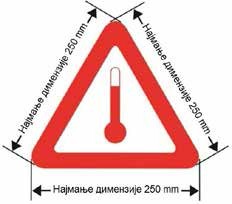 Обележје за превоз на повишеној температуриОбележје треба да буде у облику једнакостраничног троугла. Боја обележја треба да буде црвена. Најмања димензија страница треба да буде 250 mm. За контејнер-цистерне или преносиве цистерне запремине до 3 000 литара код којих расположива површина није довољна за постављање прописаних обележја, најмања димензија страница може бити смањена на 100 mm. Када димензије нису прописане, сви елементи треба да буду приближно пропорционални оним приказаним на слици. Обележје мора бити отпорно на атмосферске утицаје и обезбедити трајно обележавање током целог трајања путовања.3 Вода се сме користити само уз сагласност стручног лица.5-35Маневарске листице опасности према узорцима 13 и 15Опште одредбеОпштe одредбе према ставовима 5.3.1.1.1 и 5.3.1.1.6 као и 5.3.1.3 до 5.3.1.6 примењују се и на маневарске листице опасности према узорцима 13 и 15.Уместо маневарских листица опасности смеју се поставити и неизбрисива маневарска обележја која у потпуности одговарају прописаним узорцима. Она могу једноставно садржати црвени троугао са црним знаком узвика (основна линија најмање 100 mm, висина најмање 70 mm).Опис маневарских листица опасности према узорцима 13 и 15Маневарске листице опасности према узорцима 13 и 15 имају облик правоугаоника минималног нормалног формата А7 (74 mm х 105 mm).Бр. 13Опрезно маневрисати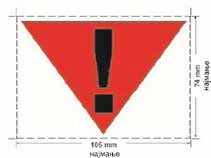 црвени троугао са црним знаком узвика набелој основиНаранџаста тракаБр. 15Забрана одбацивања и ранжирања на спушталици. Обавезна достава помоћувучног возила. Не сме да налеће на друга кола и мора да буде заштићен од налета других кола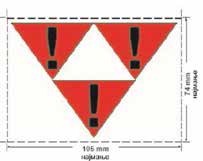 три црвена троугла са црним знаком узвикаКола цистерне намењене за превоз гасова у течном стању, дубоко расхлађених гасова у течном стању или растворених гасова, треба да буду обележена непрекидном, наранџастом4, нерефлектујућом траком, широком око 30 cm која обухвата цистерну у висини осе цистерне.Обележје за материје опасне по животну срединуУколико се према одредбама у 5.3.1 захтева стављање велике листице опасности, велики контејнери, контејнери за робу у расутом стању, MEGC, контејнер цистерне, преносиве цистерне и кола са материјама опасним по животну средину, које одговарају критеријумима у 2.2.9.1.10, морају да буду обележена обележјем за материје опасне по животну средину приказане у 5.2.1.8.3. Ово се не примењује на изузетке наведене у 5.2.1.8.1.Обележје за материје опасне по животну средину за велике контејнере, контејнере за робу у расутом стању, MEGC, контејнер цистерне, преносиве цистерне и кола треба да буде као што је наведено у 5.2.1.8.3 и на слици 5.2.1.8.3, осим што најмање димензије морају да буду 250 mm x 250 mm. За контејнер-цистерне или преносиве цистерне запремине до 3 000 литара код којих расположива површина није довољна за постављање прописаних обележја, најмање димензије могу бити смањене на 100 mm х 100 mm. Остале одредбе одељка 5.3.1 које се тичу великих листица опасности неопходно је применити примерено обележју.4 Види став 5.3.2.2.1 - Напомена5-36Поглавље 5.4ДокументацијаОпште одредбеУколико није другачије утврђено, сваки превоз робе регулисан у RID морају да прате документа захтевана у овом Поглављу.Коришћење радног поступка електронске обраде података (ЕОП) или електронске размене података (ЕРП) дозвољен је као помоћно средство или уместо документације у писаном облику, ако тај поступак који се користи за бележење, чување или обраде електронских података испуњава правне захтеве у погледу доказне снаге и расположивости података у току транспорта на начин који је у најмању руку једнак документима у писаном облику.Ако се информације о транспорту опасне робе прослеђују превознику путем радног поступка са електронском обрадом података (ЕОП) или електронском разменом података (ЕРП), пошиљалац мора да буде у стању да превознику преда информације као докуменат на папиру, са информацијама у редоследу које се захтевају у овом Поглављу.Транспортни документ за транспорт опасне робе и информације у вези с тимОпшти подаци које мора да садржи транспортни документТранспортни документ (или документи) мора(ју) садржати следеће податке за сваку материју или предмет који су предати на превоз:UN број испред којег се налазе слова „UN“;званични  назив  за  транспорт  утврђен  у  складу  са  3.1.2,  по  потреби  (види  став 3.1.2.8.1.) допуњен техничким називом у загради (види став 3.1.2.8.1.1);- за материје и предмете класе 1: класификациони кộд наведен у колони 3b, табеле А, поглавља 3.2.Ако су у колони 5, табеле А, поглавља 3.2 наведени други бројеви узорака листица опасности, а не бројеви 1, 1.4, 1.5 и 1.6, 13 и 15, ови бројеви узорака листица опасности морају да буду наведени у загради иза класификационог кода;- за радиоактивне материје класе 7: број класе „7“;Напомена: За радиоактивне материје са додатном опасношћу види и посебну одредбу172 у поглављу 3.3.- за литијумске батерије са UN бројевима 3090, 3091, 3480 и 3481: број класе „9“;- за друге материје и предмете осталих класа: бројеве узорака листица опасности који су наведени у колони 5, табеле А, поглавља 3.2 или који се примењују према посебним одредбама предвиђених у колони 6 са изузетком маневарске листице опасности према обрасцу 13.Ако је наведено више бројева узорака листица опасности, бројеви иза првог броја наводе се у заградама. За материје и предмете за које у колони 5, табеле А, поглавља 3.2, нису наведени бројеви узорака листица опасности, уместо тога наводи се класа у складу са колоном 3a;где је одређено, групу паковања која је додељена материји, испред које се смеју налазити слова „ГП“ (нпр. „ГП II“) или иницијали који одговарају изразу „Група паковања“ на језицима који се користе у складу са 5.4.1.4.1;5-37Напомена:  За  радиоактивне  материје  класе  7,  са  додатним  опасностима,  види посебну одредбу 172 (d) у поглављу 3.3.уколико се примењује, број и опис комада [види и члан 7 § 1(h) и (i) CIM]; UN амбалажни кодови смеју се наводити само као допуна уз опис врсте комада [нпр. један сандук (4G)];Напомена: Није  неопходно  наводити  податак  о  броју,  типу  и  запремини  сваке унутрашње амбалаже унутар спољне амбалаже у сабирној амбалажи.укупну количину сваког предмета опасне робе са различитим UN бројем, различитим званичним називом за транспорт или различитом групом паковања (као запремина или бруто или нето маса);Напомена 1:	(Резервисано)Напомена 2: За опасну робу у уређајима и опреми, које су ближе описане у RID, количина која се наводи је укупна количина садржаног опасне робе у њима у килограмима одн. у литрима.име и адресу пошиљаоца [види и члан 7 § 1 b) CIM];име и адресу примаоца (прималаца) [види и члан 7 § 1 g) CIM];изјаву у складу са условима посебног споразума;ако се захтева обележавање према 5.3.2.1, број за означавање опасности мора такође бити уписан испред слова "UN" која се налазе испред UN броја (види став (a)). Број за означавање опасности наводи се и када су комплетне пошиљке комада са једном те истом материјом или предметом обележене обележјем према 5.3.2.1.Место и редослед података који морају да буду унети у транспортни документ смеју се бирати слободно, сем (a), (b), (c) и (d) који морају да буду унети горе наведеним редоследом [тј. (a), (b), (c), (d)] без уметнутих других података, изузев оних који су предвиђени RID.Примери за дозвољени опис опасне робе:„UN 1098 АЛИЛАЛКОХОЛ, 6.1 (3), I“ или„UN 1098 АЛИЛАЛКОХОЛ, 6.1 (3), ГП I“.Ако се захтева обележавање према 5.3.2.1, (a), (b), (c), (d) и (j) морају да буду унети редоследом (j), (a), (b), (c), (d) без уметнутих других података, изузев оних који су предвиђени у RID.Примери за дозвољени опис опасне робе, узимајући у обзир обележавање према 5.3.2.1:„663, UN 1098 АЛИЛАЛКОХОЛ, 6.1 (3), I“ или„663, UN 1098 АЛИЛАЛКОХОЛ, 6.1 (3), ГП I“.Подаци који се захтевају за транспортни документ морају да буду читљиви.Иако се у поглављу 3.1 и у табели А поглављa 3.2, за навођење елемената који морају да буду саставни део званичног назива за транспорт користе велика слова, и мада се у овом поглављу за навођење информација који се захтевају за транспортни документ, користе и велика и мала слова, коришћење великих или малих слова за неопходне податке у транспортном документу сме да се врши по слободном избору.5-38Посебнe одредбе за отпадАко се превози отпад (изузев радиоактивног отпада) који садржи опасну робу, испред званичног назива за транспорт, треба да стоји израз „ОТПАД“, уколико тај израз већ није саставни део званичног назива за транспорт, нпр:„UN 1230 ОТПАД МЕТАНОЛ, 3 (6.1), II“ или„UN 1230 ОТПАД МЕТАНОЛ, 3 (6.1), ГП II“  или„UN 1993 ОТПАД ЗАПАЉИВА ТЕЧНА МАТЕРИЈА, Н.Д.Н (толуен и етилалкохол), 3, II“ или„UN 1993 ОТПАД ЗАПАЉИВА ТЕЧНА МАТЕРИЈА, Н.Д.Н (толуен и етилалкохол),3, ГП II“ иликада је прописано обележавање према 5.3.2.1:„336, UN 1230 ОТПАД МЕТАНОЛ, 3 (6.1), II“ или„336, UN 1230 ОТПАД МЕТАНОЛ, 3 (6.1), ГП II“.Ако се примењује одредба за отпад из 2.1.3.5.5, следеће ће бити додато опису опасне робе што се захтева у 5.4.1.1.1 (a) до (d):званични назив треба допунити на следећи начин:„ОТПАД   У   СКЛАДУ   СА   2.1.3.5.5“   (нпр.   „UN   3264   НАГРИЗАЈУЋА   КИСЕЛА НЕОРГАНСКА ТЕЧНОСТ, Н.Д.Н ., 8, II, ОТПАД У СКЛАДУ СА 2.1.3.5.5“).Технички назив који се захтева према посебној одредби 274 у поглављу 3.3. не мора да буде додат.5.4.1.1.4	(Брисано)5.4.1.1.5	Посебне одредбе које се односе на амбалажу за спасавање укључујући и велику амбалажу за спасавање и посуде под притиском за спасавањеАко се опасна роба превози у амбалажи за спасавање укључујући и велику амбалажу за спасавање или посуди под притиском за спасавање, речи „АМБАЛАЖА ЗА СПАСАВАЊЕ“ или „ПОСУДА ПОД ПРИТИСКОМ ЗА СПАСАВАЊЕ“ морају битидодате у транспортном документу после описа робе.5.4.1.1.6	Посебне одредбе које се односе на празна средства за задржавање, неочишћена5.4.1.1.6.1	За празна неочишћена средства за задржавање која садрже остатке опасне робе других класа, осим класе 7, испред или иза описа опасне робе који се захтева у складу са ставом5.4.1.1.1  (j)  и  (а)  до  (d)  мора  бити  наведен  израз  „ПРАЗНA,  НЕОЧИШЋЕНA“  или„ОСТАЦИ ПРЕТХОДНО САДРЖАНЕ ОПАСНЕ МАТЕРИЈЕ“. Осим тога, став 5.4.1.1.1(f) се не примењује.Посебна одредба става 5.4.1.1.6.1 сме да буде замењена одредбама става 5.4.1.1.6.2.1 или5.4.1.1.6.2.2.За празну неочишћену амбалажу, која садржи остатке опасне робе других класа осим класе 7 укључујући празне неочишћене посуде за гасове са запремином од највише 1000 литара, подаци у складу са 5.4.1.1.1 (a), (b), (c), (d), (e), (f) и (ј), замењују се изразом„ПРАЗНА  АМБАЛАЖА“,  „ПРАЗНА  ПОСУДА“,  „ПРАЗАН  IBC“  односно  „ПРАЗНАВЕЛИКА АМБАЛАЖА“, који је допуњен подацима за последњу товарену робу, као што је описано у 5.4.1.1.1 (c).Пример: „ПРАЗНА АМБАЛАЖА, 6.1 (3)“.Додатно, у том случају:ако је последња утоварена опасна роба, роба класе 2, информација која се захтева5-39у ставу 5.4.1.1.1 (c) може да буде замењена бројем класе „2“,ако је последња утоварена опасна роба, роба класа 3, 4.1, 4.2, 4.3, 5.1, 5.2, 6.1, 8 или  9,  информација  о  последњој  утовареној  роби  која  се  захтева  у  ставу5.4.1.1.1 (c), може бити замењена изразом „СА ОСТАЦИМА ОД [...]”, иза ког следи класа(е) и додатна(е) опасност(и) које одговарају различитим остацима, по редоследу нумерације класа.Пример: Празна амбалажа, неочишћена, која је садржала робу класе 3 која се превози заједно са празном амбалажом, неочишћеном, која је садржала робу класе8 са додатном опасношћу класе 6.1, у транспортном документу може бити наведена као:„ПРАЗНА АМБАЛАЖА, СА ОСТАЦИМА ОД 3, 6.1, 8“.За празна неочишћена средства за задржавање, осим амбалаже која садрже остатке опасне робе других класа осим класе 7, као и за неочишћене празне посуде за гасове са запремином већом од 1000 литара, испред података у складу са ставом 5.4.1.1.1 (a) до (d) и (ј), наводи се израз „ПРАЗНА КОЛА ЦИСТЕРНА“, „ПРАЗНО ВОЗИЛО-ЦИСТЕРНА“,„ПРАЗНА ДЕМОНТАЖНА ЦИСТЕРНА“, „ПРАЗНА БАТЕРИЈСКА КОЛА“ „ПРАЗНО БАТЕРИЈСКО ВОЗИЛО“, „ПРАЗНА ПРЕНОСИВА ЦИСТЕРНА“, „ПРАЗНА КОНТЕЈНЕР-ЦИСТЕРНА“,    „ПРАЗАН    MEGC“,    „ПРАЗНА    КОЛА“,    „ПРАЗНОВОЗИЛО“, „ПРАЗАН КОНТЕЈНЕР“ или „ПРАЗНА ПОСУДА“, који је допуњен изразом„ПОСЛЕДЊИ ТОВАР:“. Осим тога, став 5.4.1.1.1 (f) се не примењује. Примери:„ПРАЗНА КОЛА ЦИСТЕРНА, ПОСЛЕДЊИ ТОВАР: 663 UN 1098 АЛИЛАЛКОХОЛ,6.1 (3), I“  или„ПРАЗНА КОЛА ЦИСТЕРНА, ПОСЛЕДЊИ ТОВАР: 663 UN 1098 АЛИЛАЛКОХОЛ,6.1 (3), ГП I“ .(Резервисано)(a) Ако се празне неочишћене цистерне, празна неочишћена батеријска кола, батеријска возила или празни неочишћени MEGC, у складу са одредбама става 4.3.2.4.3, превози до најближег погодног места где се може извршити чишћење или поправка, у транспортни документ се додатно уноси:„ПРЕВОЗ У СКЛАДУ СА 4.3.2.4.3“.(b) Ако се неочишћена празна кола, друмска возила или неочишћени празни контејнери, у складу са одредбама из 7.5.8.1, превозе до најближег погодног места где се може извршити чишћење или поправка, у транспортни документ се додатно уноси:„ПРЕВОЗ У СКЛАДУ СА 7.5.8.1“.За превоз кола цистерни, демонтажних цистерни, батеријских кола, контејнер- цистерни и MEGC, према условима у 4.3.2.4.4, у транспортном документу треба да стоји напомена:„ПРЕВОЗ У СКЛАДУ СА 4.3.2.4.4“5-405.4.1.1.7	Посебне  одредбе  које  се  односе  на  превоз  у транспортном  ланцу који укључује превоз у поморском или ваздушном саобраћају5Код превоза у складу са ставом 1.1.4.2.1 у транспортни документ се уноси:„ПРЕВОЗ У СКЛАДУ СА 1.1.4.2.1“.(Резервисано)Посебне  одредбе  за  комбиновани  друмско  железнички  саобраћај  („piggyback/huckepack“)Напомена: За податке у транспортном документу види 1.1.4.4.5.(Резервисано)Посебне одредбе које се односе на превоз IBC, цистерни, батеријских кола, преносивих цистерни и MEGC по истеку рока за периодично испитивање или контролисањеЗа превоз у складу са 4.1.2.2 (b), 4.3.2.3.7 (b), 6.7.2.19.6 (b), 6.7.3.15.6 (b) или 6.7.4.14.6 (b)у транспортни документ се уноси:„ПРЕВОЗ У СКЛАДУ СА 4.1.2.2 (b),“,„ПРЕВОЗ У СКЛАДУ СА 4.3.2.3.7 (b)“,„ПРЕВОЗ У СКЛАДУ СА 6.7.2.19.6 (b)“,„ПРЕВОЗ У СКЛАДУ СА 6.7.3.15.6 (b)“ одн.„ПРЕВОЗ У СКЛАДУ СА 6.7.4.14.6 (b)“ по потреби.Посебне одредбе за превоз у складу са прелазним oдредбамаЗа превоз у складу са 1.6.1.1 у транспортни документ се уноси:„ ПРЕВОЗ ПРЕМА RID КОЈИ ЈЕ ВАЖИО ПРЕ 1. ЈАНУАРА 2019“.(Резервисано)Посебне  одредбе  које  се  односе  на  превоз  загрејаних  материја  (материја  на повишеној температури)Ако званичним називом за транспорт неке материје која се превози или предаје на превоз у течном стању на температури од најмање 100 ºC или у чврстом стању на температури од најмање 240 ºC није назначено да се ради о материји која се превози на повишеној температури (нпр. коришћењем израза „РАСТОПЉЕНО“ или „ЗАГРЕЈАНО (ПОВИШЕНА ТЕМПЕРАТУРА)“ као дела званичног назива за транспорт), директно иза званичног назива за транспорт додаје се израз „ВРЕЛО“.(Резервисано)5 Код превоза у транспортном ланцу који укључује превоз у поморском или ваздушном саобраћају, транспортном документу се сме приложити препис коришћене документације (нпр. формулар за мултимодални транспорт опасне робе у складу са 5.4.5) за превоз у поморском или ваздушном саобраћају. Ови документи морају да буду исте величине као транспортни документ. Ако се транспортном документу прилаже формулар за мултимодални транспорт опасне робе у складу са 5.4.5, у транспортном документу се сме одустати од уношења података о опасној роби који су већ наведени у овом формулару, с тим што у одговарајућој рубрици транспортног документа мора да буде указано на овај додатни документ.5-41Неопходни подаци у складу са посебном одредбом 640, поглавља 3.3Уколико се то захтева посебном одредбом 640, поглавља 3.3, у транспортни документ се уноси напомена „ПОСЕБНА ОДРЕДБА 640Х“, при чему је „Х“ велико слово које се наводи у колони 6, табеле А, поглавља 3.2 после упута на посебну одредбу 640.Посебне одредбе које се односе на превоз чврстих материја у контејнерима за робу у расутом стању у складу са 6.11.4Ако се чврсте материје превозе у контејнерима за робу у расутом стању у складу са 6.11.4, у транспортни документ се уноси (види напомену на почетку 6.11.4):„КОНТЕЈНЕР ЗА РОБУ У РАСУТОМ СТАЊУ BK (Х)6 СА ДОЗВОЛОМ НАДЛЕЖНОГОРГАНА У ………………….“.Посебне одредбе за превоз материја опасне по животну средину (водена средина)Ако материја одговара класама 1 до 9 класификационим критеријумима у 2.2.9.1.10, у транспортном документу мора да буде наведен додатни израз „ОПАСНА ПО ЖИВОТНУ СРЕДИНУ“ или „МАТЕРИЈА ШТЕТНА ПО МОРСКУ СРЕДИНУ/ОПАСНАПО ЖИВОТНУ СРЕДИНУ“. Овај додатни захтев не важи за UN бројеве 3077 и 3082 и за изузетке наведене у 5.2.1.8.1.За превозе у транспортном ланцу, који укључује поморски превоз дозвољен је израз„МАТЕРИЈА   ШТЕТНА  ПО   МОРСКУ   СРЕДИНУ“   (у  складу  са   5.4.1.4.3   IMDGПравилника).Посебне одредбе за превоз амбалаже, одбачене, празне, неочишћене (UN 3509)За амбалажу, одбачену, празну, неочишћену, званичан транспортни назив наведен у5.4.1.1.1 (b) мора да буде допуњен речима "(СА ОСТАЦИМА ОД [...])" које следи класа (класе) и додатна опасност(-и) које одговарају особинама остатка, по нумерацији класа. Штавише, 5.4.1.1.1 (f) се не примењује.Пример: Амбалажа, одбачена, празна, неочишћена која је садржала робу класе 4.1 и која је упакована заједно са амбалажом, одбаченом, празном, неочишћеном која је садржала робу класе 3 са додатном опасношћу класе 6.1, треба бити наведена у транспортном документу као:"UN 3509 АМБАЛАЖА, ОДБАЧЕНА, ПРАЗНА, НЕОЧИШЋЕНА (СА ОСТАЦИМА ОД3, 4.1, 6.1), 9".Посебне одредбе за превоз материја класификованих у складу са 2.1.2.8За превоз у складу са ставом 2.1.2.8, изјава у том смислу мора да буде укључена у транспортни документ како следи:„Класификовано у складу са 2.1.2.8“.Посебне одредбе за превоз UN бројева 3528, 3529 и 3530За превоз UN бројева 3528, 3529 и 3530, транспортни документ , када се то захтева према  посебној  одредби 363, поглавља 3.3, мора да  садржи следећу додатну изјаву„Транспорт у складу са посебном одредбом 363“.6 (x) треба да буде замењено са „1“ или „2“ како је одговарајуће.5-42Додатни или посебни подаци за одређене класеПосебне одредбе за класу 1У транспортном документу поред захтева из 5.4.1.1.1 (f) треба да буде наведено:укупну нето масу, у kg, експлозивног садржаја7  за сваку материју или предмет које носе различити UN број;укупну нето масу, у kg, експлозивног садржаја7 за све материје и предмете које покрива овај документ;У случају заједничког паковања две различите робе, као назив робе у транспортном документу наводе се UN бројеви и званични називи за транспорт, штампаним великим словима за обе материје или оба предмета наведена у колони 1 и 2, табеле А, поглавља 3.2. Ако је у једном комаду сједињено више од две робе у складу са одредбама о заједничком паковању из 4.1.10, посебне одредбе MP1, MP2 и MP20 до MP24, у транспортном документу под називом робе морају бити наведени UN бројеви свих материја и предмета садржаних у комаду, у форми „РОБА СА UN БРОЈЕВИМА...“;При превозу материја и предмета који су сврстани под назив н.д.н. или назив „0190 ЕКСПЛОЗИВНА МАТЕРИЈА, УЗОРАК“, или који су паковани према Упутству за паковање P101 из 4.1.4.1, транспортном документу се прилаже копија одобрења надлежног органа са условима превоза. Исто мора бити наведено на службеном језику земље порекла, а ако тај језик није енглески, француски, немачки или италијански, и на енглеском, француском, немачком или италијанском језику, уколико споразумима између држава укључених у транспорт није другачије предвиђено;Ако се комади са материјама и предметима групe компатибилности B и D, у складу са захтевима из 7.5.2.2, товаре заједно у једна кола, транспортном документу се прилаже копија дозволе за заштитни одељак или систем заштитног паковања издате од стране надлежног органа, у складу са 7.5.2.2 фуснота (a). Иста мора бити наведена на службеном језику земље порекла, а ако тај језик није енглески, француски, немачки или италијански, и на енглеском, француском, немачком или италијанском језику, уколико споразумима између држава укључених у транспорт није другачије предвиђено.Ако се експлозивне материје или предмети превозе у амбалажи према Упутству за паковање P101, у транспортни документ се уноси напомена: „АМБАЛАЖА СА ДОЗВОЛОМ НАДЛЕЖНОГ ОРГАНА (скраћена ознака државе (ознака државе која се користи за возила у међународном друмском саобраћају8) по чијем налогу поступа надлежни орган)“ (види 4.1.4.1 Упутство за паковање P101);Код војних пошиљака према одељку 1.5.2 уместо назива према табели А, поглавља3.2 смеју се користити називи прописани од стране надлежног војног органа.При превозу војних пошиљака за које важе изузетни услови према 5.2.1.5, ставовима 5.2.2.1.8 и 5.3.1.1.2, као и према 7.2.4 посебна одредба W2, у транспортном документу се наводи: „ВОЈНА ПОШИЉКА“.При превозу ватрометних тела са бројевима UN 0333, 0334, 0335, 0336 и 0337 у транспортни документ се уноси:„КЛАСИФИКАЦИЈА	ВАТРОМЕТНИХ	ТЕЛА	ПОТВРЂЕНА	ОД	СТРАНЕ НАДЛЕЖНОГ	ОРГАНА	XX	СА	РЕФЕРЕНЦОМ	ВАТРОМЕТНИХ	ТЕЛА7 За предмете, „експлозивни садржај“ означава експлозивну материју која је садржана у предмету.8 Ознака регистарције државе која се користи за моторна возила и приколице у међународном друмском саобраћају, у складу са Женевском конвенцијом о друмском саобраћају из 1949. године или Бечком конвенцијом о друмском саобраћају из 1968. године.5-43XX/YYZZZZ“.Потврда о класификацији се у току превоза не мора превозити са пошиљком, али при контролама пошиљалац мора да стави на располагање превознику или надлежном органу. Потврда о класификацији или копија мора да буде састављена на службеном језику земље отпреме, а ако то није немачки, енглески, француски или италијански, на немачком, енглеском, француском или италијанском.Напомена 1: Комерцијални или технички назив робе сме да се наведе додатно уз званичан назив за транспорт у транспортном документу.Напомена 2: Ова класификациона референца(е) мора да садржи податак уговорне стране RID, у којој је у складу са Посебном одредбом 645 у 3.3.1 одобрен класификациони кôд, наведен ознаком земље која се користи за возила у међународном друмском саобраћају (XX)8, идентификацију надлежног органа (YY) и јединствену референцу серије (ZZZZ). Пример такве класификације:GB/HSE123456 D/BAM1234Додатне одредбе за класу 2При превозу смеша (види став 2.2.2.1.1) у колима цистернама, батеријским колима, колима са демонтажним цистернама, преносивим цистернама, контејнер- цистернама или MEGC, састав смеше мора да буде наведен у процентима запремине или масе. При томе не морају да буду наведени састојци са мање од 1% (види и став 3.1.2.8.1.2). Састав смеше не мора да буде наведен, ако се као допуна уз званични назив за транспорт користе дозвољени технички називи у складу са посебним одредбама 581, 582 или 583.При превозу боца, великих боца, буради под притиском, криогених резервоара и свежњева боца под условима из 4.1.6.10 у транспортни документ се уноси:„ПРЕВОЗ ПРЕМА 4.1.6.10“.При превозу кола цистерни која су пуњена у неочишћеном стању у транспортном документу се као маса робе наводи збир пуњене масе и остатка товара који одговара укупној маси напуњених кола цистерне умањеној за назначену сопствену масу. Додатно се сме унети напомена „ПУЊЕНА МАСА ... KG“.За кола цистерне и контејнер-цистерне са дубоко расхлађеним гасовима у течном стању пошиљалац је дужан да у транспортни документ унесе датум који се односи на завршетак стварног времена задржавања, у следећем облику:„ЗАВРШЕТАК ВРЕМЕНА ЗАДРЖАВАЊА:..............(ДД/ММ/ГГГГ)“.Додатне одредбе за самореагујуће материје класе 4.1 и органске пероксиде класе 5.2(Резервисано)За одређене самореагујуће материје класе 4.1 и за одређене органске пероксиде класе 5.2 за које је надлежни орган одобрио изостављање листице опасности према узорку 1 за одређену амбалажу (види став 5.2.2.1.9), у транспортни документ се уноси:„ЛИСТИЦА ОПАСНОСТИ ПРЕМА УЗОРКУ 1 НИЈЕ ПОТРЕБНА“.8 Ознака регистарције државе која се користи за моторна возила и приколице у међународном друмском саобраћају, у складу са Женевском конвенцијом о друмском саобраћају из 1949. године или Бечком конвенцијом о друмском саобраћају из 1968. године.5-44Ако се органски пероксиди и самореагујуће материје превозе под условима за које је потребно одобрење (за органске пероксиде види 2.2.52.1.8, 4.1.7.2.2 и посебну одредбу ТА2 из 6.8.4; за самореагујуће материје види 2.2.41.1.13 и 4.1.7.2.2), у транспортни документ се уноси нпр.„ПРЕВОЗ У СКЛАДУ СА 2.2.52.1.8“.Копија одобрења надлежног органа са условима превоза прилаже се транспортном документу. Исто мора бити наведено на службеном језику земље порекла, а ако тај језик није енглески, француски, немачки или италијански, и на енглеском, француском, немачком или италијанском језику, уколико споразумима између држава укључених у транспорт није другачије предвиђено.Ако се превози узорак органског пероксида (види став 2.2.52.1.9) или самореагујуће материје (види 2.2.41.1.15), у транспортни документ се уноси нпр.„ПРЕВОЗ У СКЛАДУ СА 2.2.52.1.9“.При превозу самореагујуће материје типа G [види Приручник за испитивања и критеријуме, део II, став 20.4.2 (g)] у транспортни документ сме да се унесе:„НИЈЕ САМОРЕАГУЈУЋА МАТЕРИЈА КЛАСЕ 4.1“.При   превозу   органских   пероксида   типа   G   [види   Приручник   за   испитивања   и критеријуме, део II, став 20.4.3 (g)] у транспортни документ сме да се унесе:„НИЈЕ МАТЕРИЈА КЛАСЕ 5.2“Додатне одредбе за класу 6.2Поред податка о примаоцу [види 5.4.1.1.1 (h)], наводи се име и број телефона одговорног лица.Додатне одредбе за класу 7За сваку пошиљку са материјама класе 7, у транспортни документ морају да се унесу, уколико се примењују, следећи подаци према захтеваном редоследу, директно иза података у складу са ставом 5.4.1.1.1 (a) до (c):назив  или  симбол  сваког  радионуклида  или,  у  случају  смеша  радионуклида, одговарајући општи назив или списак највише ограничавајућих нуклида;опис физичког и хемијског облика материје или податак да се ради о радиоактивној материји у посебном облику или о слабо дисперзивној радиоактивној материји. За хемијски облик довољан је назив врсте. За радиоактивне материје за додатним опасностима, види став (с) посебне одредбе 172, поглавља 3.3;максимална активност радиоактивног садржаја у току превоза у бекерелима (Bq) са одговарајућим префиксом SI (види 1.2.2.1). Код фисионих материја дозвољено је да се уместо активности наведе укупна маса фисионих материја (у датом случају маса сваког фисионог нуклида за смеше) у грамима (g) или у вишеструким јединицама;категорија комада, тј. I-WHITE, II-YELLOW, III- YELLOW; (тј. I-БЕЛО, II-ЖУТО,III-ЖУТО;)транспортна ознака (индекс) (само за категорије II-YELLOW и III- YELLOW); (II-ЖУТО и III-ЖУТО);за фисионе материје:отпремљен под једним од изузетака у 2.2.7.2.3.5 (a) до (f), са позивом на тај став;отпремљен под 2.2.7.2.3.5 (c) дo (e), укупна маса фисионих нуклида;садржане у комаду за који је примењено једно од 6.4.11.2 (a) дo (c) или 6.4.11.3,са позивом на тај став;индекс критичне безбедности, где је то применљиво;5-45идентификационо обележје сваког сертификата о одобрењу надлежног органа (радиоактивне материје у посебном облику, слабо дисперзивне радиоактивне материје, фисионе материје изузете под 2.2.7.2.3.5 (f), посебан споразум, узорак комада или транспорт), уколико се односе на пошиљку;за пошиљке са више од једног комада, мора бити наведена информација која се захтева у ставу 5.4.1.1.1 и ставовима (а) до (g) за сваки комад. За комаде у сабирној амбалажи, контејнеру или колима, мора бити приложен детаљан преглед садржаја сваког комада унутар сабирне амбалаже, контејнера или кола, а у датом случају и сваке сабирне амбалаже, сваког контејнера или сваких кола. Ако се поједини комади приликом успутног истовара узимају из сабирне амбалаже, контејнера или кола, морају се ставити на располагање припадајући транспортни документи;ако се нека пошиљка транспортује уз искључиву употребу, напомена „ТРАНСПОРТ УЗ ИСКЉУЧИВУ УПОТРЕБУ“; иза материје LSA-II или LSA-III и за предмете SCO-I или SCO-II укупна активност пошиљке као вишеструка вредност А2. За радиоактивне материје, код којих је вредност А2 неограничена, вишеструка вредност А2 мора да буде нула.Пошиљалац је дужан да заједно са транспортним документом изда упутства о мерама које превозник евентуално треба да предузме. Ова писмена упутства морају бити састављена на језицима које превозник и надлежни органи сматрају неопходним и морају да садрже минимално следеће информације:додатне мере при утовару, слагању, превозу, руковању и истовару комада, сабирне амбалаже или контејнера, укључујући посебне одредбе о товарењу које се односе на одвођење топлоте [види 7.5.11 посебна одредба CW33 (3.2)], или напомену да такве мере нису потребне;ограничења у погледу вида превоза или кола и потребне податке о транспортном путу;мере у случају опасности које су адекватне у односу на пошиљку.За све међународне превозе комада за које је потребно одобрење типа конструкције или одобрење за транспорт од стране надлежног органа и за које у различитим дотичним државама важе различити типови одобрења, навођење UN броја и званичног назива за транспорт, које се захтева у ставу 5.4.1.1.1, мора да буде у складу са дозволом издатом у земљи порекла типа конструкције.Неопходне потврде надлежних органа не морају обавезно да буду приложене уз пошиљку. Пошиљалац мора да их стави на увид превознику/превозницима пре утовара и истовара.5.4.1.3	(Резервисано)Облик и језикТранспортни документ се попуњава на једном или више језика, с тим да је један од тих језика немачки, енглески или француски, осим ако споразумима између држава којих се дотиче транспорт није другачије прописано.Додатно захтеваним подацима у 5.4.1.1 и 5.4.1.2, у за то предвиђеном пољу мора да се стави крстић, уколико коришћени танспортни документ такво поље садржи, нпр. товарни лист у складу са CIM или колски лист у складу са Општим споразумом о коришћењу теретних кола (AVV)9.Морају се испоставити одвојени транспортни документи за пошиљке, које не могу да се товаре заједно у једна кола или контејнер због забрана утврђених у 7.5.2.Поред товарног листа, за мултимодални превоз препоручује се коришћење докумената у9    Објављен од стране GCU-Бироа, Avenue Louse, 500, BE-1050 Bruxellers, www.gcubureau.org5-46складу са примером наведеним у одељку 5.4.5.10Роба која није опаснаАко роба која је таксативно наведена у табели А, поглавља 3.2, не подлеже одредбама RID зато што се у складу са Делом II не сматра опасном, пошиљалац сме у ту сврху да унесе изјаву у транспортни документ, нпр.:„РОБА НЕ СПАДА У КЛАСУ .......“.Напомена: Ова одредба нарочито сме да се примени, ако пошиљалац сматра да би пошиљка, на основу хемијског састава робе која се превози (нпр. раствори или смеше) или на основу чињенице да се ова роба према другим прописима сматра опасном, у току транспорта могао да буде предмет испитивања.Сертификат о паковању контејнера/возилаАко се након превоза опасне робе у контејнерима врши превоз у поморском саобраћају, у складу са 5.4.2 IMDG Правилника11 транспортном документу12 се прилаже сертификат о паковању контејнера/возила.Сврхе прописаног транспортног документа у складу са 5.4.1 и горе наведеног сертификата о паковању контејнера могу да буду испуњене једним јединим документом; у супротном ови документи морају бити повезани. Ако су сврхе ових докумената испуњене једним јединим документом, довољно је да се у транспортни документ унесе изјава да је товарење контејнера извршено у складу са одредбама који се примењују за односни вид саобраћаја, као и податак о лицу одговорном за сертификат о паковању контејнера/возила.Напомена: За преносиве цистерне, контејнер-цистерне и MEGC није потребан сертификат о паковању контејнера/возила.Ако се након превоза опасне робе у возилима врши превоз у поморском саобраћају, сертификат о паковању контејнера/возила у складу са 5.4.2 IMDG Правилника11 се може приложити транспортном документу12.Напомена: У сврху овог одељка, појам „возило“ укључује и железничка кола.10 За коришћење овог документа могу се узети у обзир одговарајуће препоруке UNECE United Nations Center for Trade Facilitation and Electronic Business (Центар Уједињених нација за олакшавање трговине и електронског пословања) (UN/CEFACT), нарочито препорука бр. 1 (United Nations Layout Key for Trade Dokuments - Нацрт формулара Уједињених нација за трговинску документацију) (ECE/TRADE/137, издање 81.3), UN Layout Key for Trade Dokuments – Guidelines for Applications (Нацрст формулара Уједињених нација за трговинску документацију – Смернице за могућности примене) (ECE/TRADE/270, издање 2002), препорука бр. 11 (Documentary Aspects of International Transport of Dangerous Goods  -  Aспекти документације у међународном транспорту опасне робе) (ECE/TRADE/204, издање 96.1 – тренутно у преради) и препорука бр. 22 (Layout Key for Standard Consignment Instruction - Нацрт формулара стандардизованих упутстава за отпрему) (ECE/TRADE/168, издање 1998). Види и UN/CEFACT Summary of Trade Facilitation Recommendations (Сажети преглед препорука за олакшање трговине) (ECE/TRADE/346, издање 2006) и United Nations Trade Data Elements Directory (Списак елемената трговачких података Уједињених нација) (UNTDED) (ECE/TRADE/362, издање 2005).11 Међународна организација за поморску пловидбу (IМО), Међународна организација рада (ILO) и Економска комисија Уједињених нација за Европу (UNECE) израдиле су и смернице за товарење робе у транспортне јединице и одговарајућу едукацију које је објавила IМО [„IMO/ILO/UNECE Code of Practice for Packing of Cargo Transport Units (CTU Code)“ (IMO/ILO/UNECE – Кôд поступања за паковање робе у теретне транспортне јединице (CTU Код)].12 Одељак 5.4.2 IMDG Правилника (измена 38-16) прописује следеће:„5.4.2	Сертификат о паковању контејнера/возилаАко се опасна роба пакује или товари у контејнер или возило, лица одговорна за паковање контејнера или возила морају поднети „сертификат о паковању контејнера/возила“ у коме се наводи(-е) идентификациони број(-еви) контејнера/возила и којим се потврђује да је паковање извршено у складу са следећим условима:контејнер/возило је био(-ло) чист(-о), сув(-о) и очигледно погодан(-но) за пријем робе;5-47Писана упутстваКао помоћ у случајевима ванредних околности услед удеса, који могу да се десе током превоза, у кабини посаде возила, на лако приступачном месту, мора да се налазе писанаупутства у облику који је утврђен у 5.4.3.4.Ова писана упутства мора да обезбеди превозник посади возила, пре започињања вожње, на језику (језицима), који сваки члан посаде може да прочита и да разуме. Превозникмора да обрати пажњу на то, да сваки члан посаде разуме ова упутства и да је у стању да их правилно примени.Пре започињања вожње, чланови посаде возила морају сами да се информишу о утовареној опасној роби и да имају увида у писана упутства због мера које су неопходне да се предузму приликом удеса или ванредних околности.Писана упутства по облику и садржају треба да одговарају следећем моделу на четири стране.комади који, у складу са одредбама о раздвајању који се примењују, морају да буду раздвојени једни од других нису заједно паковани на или у контејнер/возило [осим ако је то било дозвољено од стране надлежног органа, у складу са 7.3.4.1 (IMDG Правилника)];сви комади су споља прегледани на оштећења, и утоварени су само комади у беспрекорном стању;бурад су сложена усправно, осим ако је надлежни орган дозволио нешто друго, и сва роба је правилно утоварена и по потреби адекватно причвршћена средствима за обезбеђење, како би била погодна за транспорт у предвиђеним видовима саобраћаја;роба товарена у расутом стању равномерно је распоређена у контејнеру/возилу;за пошиљке са робом Класе 1, осим подкласе 1.4, контејнер/возило се налази у конструктивно- технички беспрекорном стању за употребу, у складу са 7.1.2 (IMDG Правилника);контејнер/возило и комади су правилно обележени, означени листицама опасности и великим листицама опасности како је прописано;када се за хлађење или кондиционирање користе материје код којих постоји опасност од гушења (као што је суви лед (UN 1845) или азот, дубоко расхлађен, течан (UN 1977) или аргон, дубоко расхлађен, течан (UN 1951)), контејнер/ возило се обележава споља у складу са 5.5.3.6 (IMDG Code); итранспортни документ за опасну робу наведен у 5.4.1 (кода IMDG) испостављен је за сваку пошиљку са опасном робом утоварену у контејнер/возило.Напомена: За преносиве цистерне нису потребни сертификати о паковању контејнера/возила.Подаци који су потребни за транспортни документ за опасну робу и сертификат о паковању контејнера/возила могу да буду обухваћени једним јединим документом; у супротном ови документи морају бити повезани. Ако су подаци обухваћени једним документом, тај документ мора да садржи потписану изјаву која може да гласи како следи: „Изјављује се да је паковање робе у контејнер/возило извршено у складу са одредбама који се примењују“. Ова изјава мора бити датирана, а у документу мора да буде наведено лице које је изјаву потписало.“ Дозвољени су факсимил-потписи уколико примењиви закони и прописи признају законску важност факсимил-потписа.Уколико превозник сертификат о паковању контејнера/возила доставља путем електронске обраде података (ЕОП) или електронском разменом података (ЕРП), потпис(и) сме (смеју) да буде (буду) електронски или замењен(и) именом (именима) (великим словима) лица овлашћеног (овлашћених) за потписивање.“Ако се превознику сертификат о паковању контејнера/возила доставља путем  електронске обраде података (ЕОП) или електронском разменом података (ЕРП) и ако се опасна роба након тога предаје превознику коме је неопходан сертификат о паковању контејнера/возила у папирном облику, превозник мора да обезбеди, да је на папирном документу наведен „Оригинал примљен електронским путем“ и име потписника великим словима.5-48ПИСАНА УПУТСТВА У СКЛАДУ СА RIDМе ре у случај у уде са или ванредних околности У случају удеса или ванредних околности, које се могу десити током превоза, машиновође морају предузети следеће мере, уколико се оне могу безбедно и практично спровестиа:Узимајући у обзир врсту опасности (нпр. пожар, губитак товара), локалне услове (нпр. тунели, насељена места) и могуће мере које предузимају снаге за спасавање (приступачност, евакуација), воз/маневарску вожњу зауставити на одговарајућем месту, уколико је потребно у договору са корисником железничке инфраструктуре;Локомотиву у складу са упутствима за рад ставити ван погона;Избећи изворе паљења, нарочито не сме да се пуши, да се користе електронске цигарете или слични уређаји или да се укључи било каква електрична опрема;Придржавати се додатних упутстава у табели у наставку, која су распоређена у зависности од опасности за сву затечену робу. Опасности одговарају бројевима узорака листица опасности и обележјима који су додељени роби у току превоза;Известити управљача железничке инфраструктуре или интервентне јединице, а при томе им дати што више информације о удесу или ванредном догађају и о затеченој опасној роби, при томе је неопходно обратити пажњу на упутства превозника;Информације о опасној роби која се превози (уколико је неопходно, транспортне документе) чувати на доступном месту за долазак интервентних јединица или исте ставити на располагање електронском разменом података (ЕРП);При напуштању локомотиве, обући прописану одећу упозорења;Уколико је неопходно, користити другу заштитну опрему;Удаљити се из непосредне околине где се десио удес или ванредна околност, позвати друге особе да се са тог места удаље и придржавати се упутстава руководиоца интервенције (интерно и екстерно);Не сме да се гази у исцуреле материје, или их додиривати, избећи удисање испарења дима, прашине и паре а нарочито приликом задржавања у подручју где их ветар наноси;Контамирану одећу и употребљену контаминирану заштитну опрему скинути и безбедно уклонити.а   Потребно је придржавати се правних и оперативних одредаба у железничком саобраћају.5-495-50Напомена 1:	За опасну робу са вишеструком опасношћу и за мешовити товар мора бити уважен сваки примењив назив(класификација).Напомена 2:Наведена додатна упутства у колони (3) табеле могу бити прилагођена да одражавају класу опасне робе која се превози и њено превозно средство, како би се у датим слачајевима допунили у складу са постојећим националним одредбама.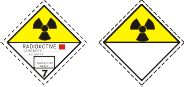 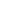 5-51а Опрема која се мора држати на располагању, по потреби се допуњује у складу са постојећим националним прописима.5-52Чување информација о транспорту опасне робеПошиљалац и превозник морају да чувају копију транспортног документа за опасну робу, додатне информације и документацију која се захтева у RID, за минимални период од три месеца.Ако се документа чувају електронским путем или у ЕОП-систему, пошиљалац и превозник морају да буду у стању да их репродукују у штампаном облику.Пример формулара за мултимодални транспорт опасне робеПример формулара који сме да се користи за мултимодални превоз опасне робе као комбиновани документ за декларисање опасне робе и сертификат о паковању контејнера.5-53ФОРМУЛАР ЗА МУЛТИМОДАЛНИ ТРАНСПОРТ ОПАСНЕ РОБЕ(десна ивица са црном шрафуром)** види   5.4.25-54ФОРМУЛАР ЗА МУЛТИМОДАЛНИ ТРАНСПОРТ ОПАСНЕ РОБЕ	Наставак(десна ивица са црном шрафуром)5-55Поглавље 5.5Посебне одредбе5.5.1	(Брисано)5.5.2	Посебне одредбе за фумигацијске теретне транспортне јединице (UN 3359)5.5.2.1	Опште одредбе5.5.2.1.1	Фумигацијске теретне транспортне јединице (UN 3359) које не садрже другу опасну робу, поред одредбе овог одељка не подлежу другим одредбама RID.Ако се фумигацијска теретнa транспортнa јединицa поред фумиганта додатно товари и опасном робом, поред одредбе из овог одељка важе и одредбе RID које се примењују за сву ову робу (укључујући постављање великих листица опасности, обележавање и документацију).За превоз робе која је под фумигацијом, смеју се користити само теретне транспортне јединице које могу да буду затворене тако да је излазак гаса смањен на најмању меру.ОбукаЛица која су ангажована на руковању фумигацијским теретним транспортним јединицама морају у зависности од својих одговорности да буду на одговарајући начин обучена.Обележавање и означавање великим листицама опасностиФумигацијска теретна транспортна јединица мора да буде обележена обележјем упозорења, у складу са 5.5.2.3.2, на сваком прилазу на добро видљивом месту за лица која отварају или улазе у теретну транспортну јединицу. Захтевано обележје мора да остане на теретној транспортној јединици све док нису испуњене следеће одредбе:фумигацијска теретна транспортна јединица, је проветрена ради уклањања штетних концентрација  гаса фумиганта, ифумигацијска роба или материјал је истоварен.Обележје упозорења за фумигацију мора да буде као што је то приказано на слици5.5.2.3.2.5-57Слика 5.5.2.3.2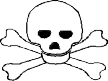 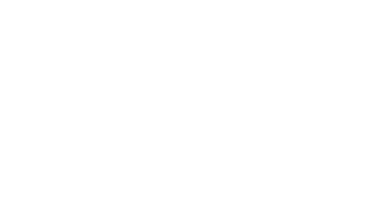 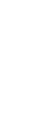 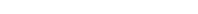 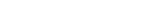 Обележје упозорења за фумигацијуОбележје треба да буде правоугаоног облика. Најмање  димензије  морају  да буду 400 mm ширине и најмање 300 mm висине. Обележје мора да буде штампано црном бојом на белој основи са словима чија висина мора да износи најмање 25 mm. Када димензије нису прописане, сви елементи треба да буду приближно пропорционални оним приказаним на слици.Ако је фумигацијска теретна транспортна јединица након фумигације потпуно проветрена отварањем врата или механичким проветравањем, на обележју упозорења за фумигацију мора да буде обележен датум проветравања.Када је фумигацијска теретна транспортна јединица проветрена и истоварена, обележје упозорења за фумигацију мора да буде уклоњено.Велике листице опасности према узорку 9 (види 5.2.2.2.2) не смеју бити постављене на фумигацијској теретној транспортној јединици, изузев ако се захтевају за друге материје и предмете класе 9 које су утоварене у јединицу за транспорт терета.ДокументацијаДокументи у вези са превозом теретних транспортних јединица које су фумигацијске и нису потпуно проветрене пре превоза морају садржати следеће информације:„UN 3359 ФУМИГАЦИЈСКА ТЕРЕТНА ТРАНСПОРТНА ЈЕДИНИЦА, 9“ или„UN 3359 ФУМИГАЦИЈСКА ТЕРЕТНА ТРАНСПОРТНА ЈЕДИНИЦА класе 9“датум и време фумигације итип и количина коришћеног фумиганта.Ови подаци морају бити наведени на једном од званичних језика земље отпреме, и ако тај језик није енглески, француски, немачки или италијански, и на енглеском, француском, немачком или италијанском језику, уколико споразумима између држава укључених у транспорт није другачије предвиђено.Документи могу бити у било којој форми, под условом да садрже податке захтеване у 5.5.2.4.1. Ови подаци морају да буду лако препознатљиви, читљиви и трајни.5-58Морају бити предвиђена упутства за одлагање остатака фумиганта, укључујући податке о (евентуално) коришћеним уређајима за фумигацију.Документи нису неопходни, ако је фумигацијска теретна транспортна јединица потпуно проветрена и ако је датум проветравања обележен на обележју упозорења (види 5.5.2.3.3 и 5.5.2.3.4).Посебне одредбе за комаде, кола и контејнере са материјама које представљају опасност од гушења ако се користе у сврху хлађења или кондиционирања (као што је суви лед (UN 1845) или азот, дубоко расхлађен, течан (UN 1977) или аргон, дубоко расхлађен, течан (UN 1951))Област важностиОвај одељак се не примењује на материје које се користе у сврху хлађења или кондиционирања ако се превозе као пошиљка опасне робе, изузев за превоз сувог леда (UN 1845). Ако се превозе као пошиљка опасне робе, ове материје морају се превозити са релевантним уписом из табеле А, поглавља 3.2 у складу са повезаним условима превоза.За UN 1845, услови превоза који су одређени у овом одељку, осим 5.5.3.3.1, примењују се за све врсте превоза, када се превозе као средство за хлађење, кондиционирање или као пошиљка. За превоз UN 1845 не примењују се друге одредбе RID.Овај одељак се не примењује на гасове у расхладним кружним токовима (циклусима).Опасна роба која се користи за хлађење или кондиционирање цистерни или MEGC у току превоза, не подлеже одредбама овог одељка.Кола и контејнери која садрже материје које се користе за хлађење или кондиционирање укључују кола и контејнере које садрже материје које се користе за хлађење или кондиционирање унутар комада као и кола и контејнере са неупакованим материјама која се користе за хлађење или кондиционирање.Пододељци 5.5.3.6 и 5.5.3.7 примењују се једино када постоји стваран ризик од гушења у колима или контејнеру. На учесницима је да процене ризик узимајући при томе у обзир опасности које представљају материје које се користе за хлађење или кондиционирање, количину превезених материја, трајање путовања, тип паковања које се користи и граничне концентрације гаса које су дате у напомени става 5.5.3.3.3.Опште одредбеКола и контејнери са материјама које се користе у сврху хлађења или кондиционирања (изузев за фумигацију) у току превоза, осим ових одредби у овом одељку не подлежу другим одредбама RID.Ако се опасна роба товари у кола или контејнере која садрже материје коришћене за хлађење или кондиционирање, поред одредби овог одељка примењују се и све остале одредбе RID релевантне за ту опасну робу.(Резервисано)5-59Лица која се баве руковањем или превозом кола и контејнера која садрже материје које се користе за расхлађивање или кондиционирање морају бити обучена примерено својим обавезама.Комади који садрже средства за хлађење или кондиционирањеУпакована опасна роба за коју је неопходно хлађење или кондиционирање и којој је додељено упутство за паковање P203, P620, P650, P800, P901 или P904 у 4.1.4.1, мора испуњавати одређене захтеве тог упутства за паковање.За упаковану опасну робу за коју је неопходно хлађење или кондиционирање и којој је додељено друго упутство за паковање, комади морају бити у стању да издрже јако ниске темепературе, и средство за хлађење или кондиционирање не сме штетно да утиче на њих или значајно да их ослаби. Комади морају бити пројектовани и израђени да дозвољавају испуштање гаса ради спрачавања стварања притиска, који може да води до пуцања амбалаже. Опасна роба мора бити тако упакована, да су спречена померања након дисипације (губитка) средстава за хлађење или кондиционирање.Комади који садрже средство за хлађење или кондиционирање морају се превозити у добро проветраваним колима и контејнерима. У овом случају, не захтева се обележавање према 5.5.3.6.Проветравање се не захтева али се захтева обележавање према 5.5.3.6 ако:је спречена размена гаса између товарних и приступних одељака у току превоза; илиje товарни одељaк изолован, расхлађен или је опрема механички расхлађена, као што је дефинисано у Споразуму о међународном превозу кварљивих намирница и у Посебној опреми која се користи за такав превоз (ATP),  и одвојен од приступних одељака у току превоза.Напомена: У овом контексту „добро проветрен“ означава да постоји ваздух код кога је концентрација угљен диоксида испод 0,5% по запремини и концентрација кисеоника изнад 19,5% по запремини.Обележавање комада који садрже средство за хлађење или кондиционирањеКомади који садрже опасну робу за хлађење или кондиционирање морају да буду обележени називима ове опасне робе, наведених у колони (2) табеле А, поглавља 3.2, иза које следи израз „КАО СРЕДСТВО ЗА ХЛАЂЕЊЕ“ одн. „КАО СРЕДСТВО ЗА КОНДИЦИОНИРАЊЕ“; ови подаци морају бити наведени на службеном језику земље порекла, а ако тај језик није енглески, француски, немачки или италијански, и на енглеском, француском, немачком или италијанском језику,  уколико споразумима између држава укључених у транспорт није другачије предвиђено.Обележја морају да буду трајна, читљива и постављена на такво место и у сразмерној величини у односу на комад да су лако уочљива.Кола и контејнери који садрже суви ледУколико се користи суви лед у неупакованом облику, он не сме да дође у директан контакт са металном конструкцијом кола или контејнера, да би се спречило повећање кртости метала. Да би се обезбедила адекватна изолација између сувог леда и кола или контејнера мора да се предвиди размак од најмање 30 mm (нпр. коришћењем материјала са ниском топлотном проводљивошћу, као што су дрвене греде, палете итд.)5-60Ако се суви лед смешта око комада, морају се предузети мере да се обезбеди да комад остане у оригиналном положају у току превоза након што суви лед испари.Обележавање кола и контејнераКола и контејнери који садрже опасну робу која се користи за хлађење или кондиционирање, а која нису добро проветрена, морају бити обележени обележјем за упозорење у складу са 5.5.3.6.2 које мора бити постављено на сваком прилазу на месту где је лако уочљиво за лица која отварају или улазе у кола или контејнере. Ово обележје мора да остане на колима или контејнеру до испуњавања следећих одредби:кола   или   контејнер   су   добро   проветрени   ради   одстрањивања   штетних концентрација средства за хлађење или кондиционирање; ирасхлађена или кондиционирана роба је истоварена.Све док су кола или контејнер обележени, пре уласка, морају бити предузете неопходне мере предострожности. Потреба за проветравањем кроз теретна врата или другим средствима (нпр. принудна вентилација) мора бити процењена и обухваћена обуком укључених особа.Обележје за упозорење мора бити као што је приказано на слици 5.5.3.6.2.Слика 5.5.3.6.2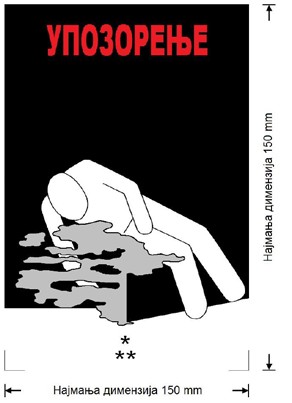 Обележје за упозорење на средства за хлађење/ кондиционирање за кола и контејнере*  Уписати назив наведен у колони (2) табеле А, поглавља 3.2, средства за хлађење/5-61кондиционирање. Текстуални део треба да буде исписан великим словима,  у једној линији и најмање 25 mm висине слова. Ако је дужина званичног назива предугачка да буде исписана у предвиђеном простору, слова могу бити смањена до највише могуће висине како би се уклопило. На пример: „УГЉЕНДИОКСИД, ЧВРСТ".** По потреби уписати „КАО СРЕДСТВО ЗА ХЛАЂЕЊЕ“ или „КАО СРЕДСТВО ЗА КОНДИЦИОНИРАЊЕ“. Текстуални део треба бити исписан великим словима, у једној линији и најмање 25 mm висине слова.Обележје за упозорење треба да буде правоугаоног облика. Најмање  димензије треба да буду 150 mm ширине и најмање висине 250 mm. Израз „УПОЗОРЕЊЕ“ у црвеној или белој боји са словима висине од најмање 25 mm. Када димензије нису прописане, сви елементи треба да буду приближно пропорционални оним приказаним на слици.Израз  „УПОЗОРЕЊЕ“  као  и  „КАО  СРЕДСТВО  ЗА  ХЛАЂЕЊЕ“  или  „КАОСРЕДСТВО ЗА КОНДИЦИОНИРАЊЕ“ по потреби треба да буде на службеном језику земље порекла, а ако тај језик није енглески, француски, немачки или италијански, и на енглеском, француском, немачком или италијанском језику, уколико споразумима између држава укључених у транспорт није другачије предвиђено.ДокументацијаДокументи (као што су коносман, карго манифест или CMR/ CIM товарни лист) у вези са превозом кола или контејнера, којa садрже или су садржалa материје које се користе за расхлађивање или кондиционирање и којa пре превоза нису билa потпуно проветренa, морају садржати следеће податке:UN број испред којег стоје слова „UN“, иназив наведен у колони (2) табеле А, поглавља 3.2 иза којег следи израз „КАО СРЕДСТВО ЗА ХЛАЂЕЊЕ“ одн. „КАО СРЕДСТВО ЗА КОНДИЦИОНИРАЊЕ“ на службеном језику земље порекла, а ако тај језик није енглески, француски, немачки или италијански, и на енглеском, француском, немачком или италијанском језику, уколико споразумима између држава укључених у транспорт није другачије предвиђено.На  пример:		„UN  1845,  УГЉЕНДИОКСИД,  ЧВРСТ,  КАО  СРЕДСТВО  ЗА ХЛАЂЕЊЕ“.Транспортни документ може бити у било ком облику, под условом да исти садржи податке који се захтевају у 5.5.3.7.1. Ови подаци морају бити лако препознатљиви, читљиви и трајни.5-62ДЕО	6ЗАХТЕВИ ЗА ИЗРАДУ И ИСПИТИВАЊЕ АМБАЛАЖЕ, IBC, ВЕЛИКЕ АМБАЛАЖЕ И ЦИСТЕРНИПоглавље 6.1Захтеви за израду и испитивање амбалажеОпште одредбеЗахтеви овог поглавља не примењују се на:комаде са радиоактивним материјама класе 7, уколико није другачије одређено (види одељак 4.1.9);комаде са заразним материјама класе 6.2, уколико није другачије одређено (види напомену испод наслова поглављa 6.3 и упутство за паковање P 621 пододељка 4.1.4.1);посуде под притиском са гасовима класе 2;комаде чија нето маса прелази 400 kg;амбалажа за течне материје, осим комбиноване амбалаже, запремине од преко 450 литара.Захтеви одељка 6.1.4 заснивају се на амбалажи која је тренутно у употреби. Узимајући у обзир научни и технички напредак, дозвољено је да се користи амбалажа чије спецификације одступају од наведених у одељку 6.1.4, под условом да је исто тако делотворна, да је допуштена од стране надлежног органа и да успешно задовољава испитивања описана у 6.1.1.3 и одељку 6.1.5. Други поступци испитивања, осим описаних у овом поглављу, дозвољени су под условом да су еквивалентни и признати од стране надлежног органа.Свака појединачна амбалажа, намењена за течне материје, мора успешно проћи одговарајуће    испитивање    заптивености.    Ово    испитивање    је    део    програмаобезбеђења квалитета, као што је прописано у 6.1.1.4, којим се показује способност испуњавања одговарајућег нивоа испитивања наведеног у 6.1.5.4.3:(а) пре прве употребе за превоз;(b) после прераде или обнављања пре поновне употребе за превоз.За овo испитивањe амбалажа не мора да буде опремљена сопственим затварачима.Унутрашња посуда састављене амбалаже може да се испитује без спољне амбалаже, под условом да то не утиче на резултате испитивања.Ово испитивање није потребно за:унутрашњу амбалажу комбиноване амбалаже;унутрашње посуде састављене амбалаже (стакло, порцелан или керамика) које су, у складу са 6.1.3.1 a) (ii), обележене симболом „RID/ADR“;амбалажу од танког лима која је, у складу са 6.1.3.1 a) (ii), обележена симболом„RID/ADR“;Амбалажа мора бити произведена, обновљена и испитана у складу са програмом обезбеђења квалитета који надлежни орган сматра задовољавајућим, како би се обезбедило да свака амбалажа одговара захтевима овог поглавља.Напомена: Стандард ISO 16106:2006 „Амбалажа – Транспортна амбалажа за опасну робу – амбалажа за опасну робу, IBC и велика амбалажа – Смернице за примену ISO 9001“ садржи задовољавајућа упутства за поступке које се могу применити.Произвођачи и наредни дистрибутери амбалаже морају да доставе информације о поступцима којих се треба придржавати, као и опис врста и димензија затварача (укључујући потребне заптивке) и свих других саставних делова који су неопходни, како би се обезбедило да ће комади спремни за превоз моћи да задовоље испитивања која се примењују у складу са овим поглављем.6.1-1Кôдови за различите типове амбалажеКôд се састоји од:арапске цифре за врсту амбалаже, нпр. буре, канистер, итд. иза које следи;једно или више великих латиничних слова за врсту материјала, нпр. челик, дрво, итд. иза којег евентуално следи;арапска цифра за категорију амбалаже у оквиру врсте амбалаже.За састављену амбалажу користе се на другом месту кôда два велика латинична слова, једно иза другог. Прво слово означава материјал унутрашње посуде, а друго материјал спољне амбалаже.За састављену амбалажу користи се само кôдни број за спољну амбалажу.Иза кôда амбалаже може да следи слово „T“, „V“ или „W“. Слово „T“ означава амбалажу за спасавање у складу са ставом 6.1.5.1.11. Слово „V“ означава посебну амбалажу у складу са ставом 6.1.5.1.7. Слово „W“ значи да амбалажа, премда, спада у тип амбалаже означен кôдом, али је произведена према спецификацији која одступа од одељка 6.1.4 и сматра се одговарајућом у складу са захтевима 6.1.1.2.Следеће цифре користе се за врсту амбалаже:буре(Резервисано)канистерсандукврећа6   састављена амбалажа7   (Резервисано)0   амбалажа од танког лимаСледећа велика слова користе се за врсту материјала:A  челик (сви типови и све површинске обраде) B   алуминијумC  природно дрвоD  шпер плочаматеријал од дрвних влаканакартонпластикаL   текстилна влакнаM  папир, вишеслојниN  метал (осим челика или алуминијума)P   стакло, порцелан или керамика.Напомена:    Израз „пластика“ укључује и друге полимерне материјале као што је гума.У следећој табели наведени су кôдови који се користе за означавање типова амбалаже у зависности од врсте амбалаже, материјала коришћеног за израду и категорије; такође се упућује на пододељке у којима су садржани одговарајући захтеви:6.1-26.1-3ОбележавањеНапомена 1: Обележја показују да амбалажа која их носи одговара успешно испитаном типу конструкције и да испуњава захтеве овог поглавља, уколико се исти односе на израду, а не на употребу амбалаже. Према томе, обележја не показује обавезно да амбалажа може да се употреби за неку материју: врста амбалаже (нпр. буре од челика), максимална запремина и/или максимална маса  амбалаже, као и евентуални посебни захтеви утврђени су за сваку материју у табели А, поглавља 3.2.Напомена 2: Обележјa су намењена томе да олакшају задатке произвођача амбалаже, обнављача, корисника амбалаже,  превозника  и надлежних органа за доношење прописа. Приликом употребе нове6.1-4амбалаже оригинално обележја су помоћно средство за произвођача или произвођаче, како би се утврдио тип и навели захтеви о испитивању које исти испуњава.Напомена 3: Обележја не пружају увек потпуне детаље, на пример о нивоу испитивања; због тога може бити неопходно да се овај аспект истакне и позивањем на сертификат о испитивању, извештаје о испитивању или списак успешно испитане амбалаже. На  пример, нека амбалажа која носи обележје X или Y може да се користи за материје којима је додељена група паковања са нижим степеном опасности и чија се максимално дозвољена вредност за релативну густину1, која је наведена у захтевима за испитивање амбалаже одељка 6.1.5, одређује узимајући у обзир одговарајући фактор 1,5 или 2,25; то значи да амбалажа групе паковања I која је испитана за материје релативне густине 1,2 сме да се користи као амбалажа групе паковања II за материје релативне густине 1,8 или као амбалажа групе паковања III за материје релативне густине 2,7, наравно под условом да су испуњени сви функционални критеријуми и код материје веће релативне густине.Свака амбалажа која је предвиђена за употребу у складу са RID мора имати трајна и читљива обележја истакнута на одговарајућем месту и у сразмерном формату у односу на амбалажу, тако да буду добро видљива. Код комада укупне масе од преко 30 kg, обележја или њихов дупликат морају се налазити на горњој или бочној страни амбалаже. Слова, цифре и знакови морају бити високи најмање 12 mm, изузев на амбалажи запремине од највише 30 литара или 30 kg на којој висина мора да износи најмање 6 mm и изузев на амбалажи запремине од највише 5 литара или 5 kg на којој морају да буду одговарајуће величине.Обележја се састоје од:(i)  симбола Уједињених нација за амбалажу . Овај симбол се сме користити само у сврху потврде, да амбалажа, флексибилни контејнер за робу у расутом стању, преносива цистерна или MEGC одговара одговарајућим захтевима поглавља 6.1, 6.2, 6.3, 6.5, 6.6, 6.7 или 6.11. Овај симбол се не сме користити за амбалажу која одговара поједностављеним захтевима према 6.1.1.3, 6.1.5.3.1 (е), 6.1.5.3.5 (c), 6.1.5.4, 6.1.5.5.1 и 6.1.5.6 (види (ii)). За металну амбалажу на коју се овaj знак утискује, могу се уместо симбола користити слова „UN“; или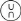 (ii) симбола „RID/ADR“ за састављену амбалажу (стакло, порцелан или керамика) и амбалажу од финог лима које одговарају поједностављеним условима [види 6.1.1.3, 6.1.5.3.1 (е), 6.1.5.3.5 (c), 6.1.5.4, 6.1.5.5.1 и 6.1.5.6];Напомена: Амбалажа, која је обележана овим симболом, дозвољена је за железнички и друмски транспорт као и за транспорт на унутрашњим пловним путевима, који подлежу одредбама RID, ADR одн. ADN. Она не мора бити обавезно прихваћена за превоз другим видовима транспорта или за железничке и друмске транспорте као и транспорте на унутрашњим пловним путевима, који подлежу другим прописима.кôда за обележавање типа амбалаже у складу са одељком 6.1.2;дводелног кôда који се састоји из:слова које означава групу(е) паковања чији је тип конструкције успешно испитан:1 Израз „релативна густина“ (d) важи као синоним за „густину“ и користи се свуда у овом тексту.6.1-5X за групе паковања I, II и III;Y за групе паковања II и III;Z само за групу паковања III;назначене релативне густине заокружене на прво децимално место, за амбалажу без унутрашње амбалаже која се користи за течне материје, чији је тип конструкције испитан; овај податак може да се изостави, ако релативна густина не прелази 1,2. За амбалажу која се користи за чврсте материје или унутрашњу амбалажу, из назначене максималне укупне масе у kg.За амбалажу од танког лима која је, у складу са 6.1.3.1 a) (ii), обележена симболом „RID/ADR“ и намењена за материје чији вискозитет на 23 ºC износи више од 200 mm2/s, из назначене максималне укупне масе у kg;или слова „S“, ако се амбалажа користи за превоз чврсте материје или унутрашњу амбалажу, или, ако се амбалажа (изузев састављене амбалаже) користи за течне материје и ако је успешно подвргнута испитивању хидрауличног притиска, из назначеног испитног притиска у kPa, заокруженог на следећих 10 kPa.За амбалажу од танког лима која је, у складу са 6.1.3.1 a) (ii), обележена симболом „RID/ADR“ и намењена за течне материја чији вискозитет на 23 ºC износи више од 200 mm2/s, из слова „S“;две последње цифре године производње амбалаже. За амбалаже типа 1H и 3H треба бити додатно обележен и месец производње; ово може бити обележено и на другом месту амбалаже, одвојено од осталих обележја. Један од адекватних начина је: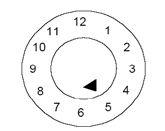 * на овом месту могу бити приказане две последње цифре године производње. У таквом случају, последње две цифре године у обележју одобрења типа и у унутрашњости сата морају бити идентичне.Напомена:  Остале  методе  које  обезбеђују  минимум  захтеваних  података  у трајном, видљивом и читљивом облику су такође прихватљиве.ознаке државе у којој је издата дозвола за доделу обележја, наведене у виду ознаке за возила у међународном друмском саобраћају2;назива произвођача или неке друге идентификације амбалаже утврђене од стране надлежног органа.Додатно, уз трајна обележја прописана у 6.1.3.1 нова метална бурад запремине веће од 100 литара морају имати обележја наведена у 6.1.3.1 (a) до (e), заједно са податком о номиналној дебљини материјала, бар метала коришћеног за омотач (у mm, до 0,1 mm), нанета у трајном облику (нпр. утискивањем) на дну. Ако је номинална дебљина материјала најмање једног дна металног бурета мања него код2 Ознака регистарције државе која се користи за моторна возила и приколице у међународном друмском саобраћају, у складу са Женевском конвенцијом о друмском саобраћају из 1949. године или Бечком конвенцијом о друмском саобраћају из 1968. године.6.1-6омотача, номинална дебљина горњег дела, омотача и доњег дела металног бурета обележава се у постојаном облику (нпр. утискивањем) на дну. Пример: „1,0 – 1,2 – 1,0“ или „0,9 – 1,0 – 1,0“. Номинална дебљина метала одређује се у складу са одговарајућим стандардом ISO, нпр. ISO 3574:1999 за челик. Обележја наведена у6.1.3.1 (f) и (g) не смеју да буду у постојаном облику, уколико у 6.1.3.5 није другачије наведено.Свака амбалажа, изузев амбалаже наведене у 6.1.3.2, која може да буде подвргнута поступку обнављања мора да буде обележена обележјима наведеним у 6.1.3.1 (а) до (е) у постојаном облику. Обележја су постојана, ако могу да издрже поступак обнављања (нпр. обележје нането путем утискивања). Ово постојано обележје може да се користи на амбалажи, изузев металних буради запремине веће од 100 литара, уместо трајних обележја описаних у 6.1.3.1.Код прерађених металних буради обележја која се захтевају не морају обавезно да буду постојана, ако није дошло до промене типа амбалаже нити до замене или одстрањивања фиксно уграђених елемената конструкције. Остала прерађена метална бурад морају на горњем делу или на омотачу да имају обележја наведена у6.1.3.1 (а) до (е) у постојаном облику (нпр. утискивањем).Метална бурад од материјала, као што је нпр. нерђајући челик, која су намењена за вишекратну употребу могу да буду обележена обележјима наведеним у 6.1.3.1 (f) иу постојаном облику (нпр. утискивањем).Обележја у складу са 6.1.3.1 примењују се само за један тип конструкције или за једну серију типских конструкција. Различите површинске обраде укључене су у исти тип конструкције.Код „серије типских конструкција“ ради се о амбалажи исте изведбе, исте дебљине зидова, истог материјала и истог пресека која се од дозвољеног типа конструкције разликује само по мањој висини.Затварачи посуда морају бити истоветни као они наведени у извештају о испитивању.Обележја морају бити наведена према редоследу ставова у 6.1.3.1; свако од обележја која се захтевају овим ставовима и евентуално 6.1.3.8 ставови (h) до (j) морају да буду јасно одвојена у циљу лакше идентификације, нпр. косом цртом или празним местом. За примере види 6.1.3.11.Сва додатна обележја дозвољена од стране надлежног органа не смеју да утичу на коректну идентификацију обележја која се захтевају према 6.1.3.1.Обнављач амбалаже мора после обнављања да стави следећа трајна обележја на амбалажу, и то по редоследу где трајна обележја приказују:ознаку државе у којој је извршено обнављање, наведену у виду ознаке за возила међународном друмском саобраћају2назив обнављача или нека друга идентификација амбалаже утврђена од стране надлежног органа;година обнављања, слово „R“ и за сваку амбалажу која је успешно подвргнута испитивању заптивености у складу са 6.1.1.3 – додатно слово „L“.Ако обележја која се захтевају у 6.1.3.1 (a) до (d) после обнављања нису видљива ни на горњем делу ни на омотачу металног бурета, обнављач мора и њих да стави у трајном облику, иза чега следе обележја која се захтевају 6.1.3.8 (h), (i) и (j). Овим обележјима не сме да се наводи већи капацитет од оног за који је првобитни тип конструкције испитан и обележен.6.1-7Амбалажа произведена од рециклираних пластичних материјала, у складу са дефиницијом појма у одељку 1.2.1, мора бити обележена са „REC“. Ово обележје мора да буде стављено поред обележја прописаних у 6.1.3.1.Примери за обележавање НОВЕ амбалаже:      4G/Y145/S/02 NL/VL823      1A1/Y1.4/150/98 NL/VL824      1A2/Y150/S/01 NL/VL825      4HW/Y136/S/98 NL/VL826      1А2/Y100/01USA/MM5RID/ADR/0A1/Y100/89 NL/VL123RID/ADR/0A2/Y20/S/04 NL/VL124у складу са 6.1.3.1 a) (i), b), c),d) и e)у складу са 6.1.3.1 (f) и (g)у складу са 6.1.3.1 а) (i), b), c),d) и e)у складу са 6.1.3.1 (f) и (g)у складу са 6.1.3.1 а) (i), b), c),d) и e)у складу са 6.1.3.1 (f) и (g)у складу са 6.1.3.1 а) (i), b), c),d) и e)у складу са 6.1.3.1 (f) и (g)у складу са 6.1.3.1 а) (i), b), c),d) и e)у складу са 6.1.3.1 (f) и (g)у складу са 6.1.3.1 а) (ii), b), c),d) и e)у складу са 6.1.3.1 (f) и (g)у складу са 6.1.3.1 а) (ii), b), c),d) и e)у складу са 6.1.3.1 (f) и (g)за нов сандук од картоназа ново челично буре за држање течних материјаза ново челично буре за држање чврстих материја или унутрашње амбалажеза нов сандук од пластике са одговарајућом спецификацијомза прерађено челично буре за држање течних материјаза нову амбалажу од танког лима са неодвојивим поклопцемза нову амбалажу од танког лима са одвојивим поклопцем предвиђену за чврсте материје или за течне материје чији вискозитет на 23 ºC износи преко 200 mm2/sПримери за обележавање ОБНОВЉЕНЕ амбалаже      1A1/Y1.4/150/97 NL/RB/01RL      1А2/Y150/S/99USA/RB/00Rу складу са 6.1.3.1 a) (i), b), c), d) и e)у складу са 6.1.3.8 h), i) и j)у складу са 6.1.3.1 a) (i), b), c), d) и e)у складу са 6.1.3.8 h), i) и j)6.1-8Примери за обележавање амбалаже за СПАСАВАЊЕ:      1А2Т/Y300/S/01USA/abcу складу са 6.1.3.1 a) (i), b), c), d) и e)у складу са 6.1.3.1 f) и g)Напомена: Обележавање, за које су дати примери у 6.1.3.11, 6.1.3.12 и 6.1.3.13, сме се наводити у једном или више редова, под условом да се примењује правилан редослед.СертификацијаСтављањем обележја у складу са 6.1.3.1 потврђује се да серијски произведена амбалажа одговара одобреном типу конструкције и да су испуњени услови наведени у одобрењу.Захтеви за амбалажуОпшти захтевиПремеација (продирање двају тела једно у друго, мешање) материје која је садржана у амбалажи не сме да представља опасност под нормалним условима превоза.Бурад од челика1А1	са неодвојивим поклопцем 1А2	са одвојивим поклопцем6.1.4.1.1	Омотач и данца морају да буду израђени од челичног лима одговарајућег типа и да имају довољну дебљину у односу на запремину и намену бурета.Напомена: За бурад од угљеничног челика наведени су „погодни“ типови челика у стандардима ISO  3573:1999 („Топло ваљана трака и лим од  меког нелегираног челика“) и ISO 3574:1999 („Хладно ваљана трака и лим од меког нелегираног челика“).За бурад од угљеничног челика запремине мање од 100 литара наведени су „погодни“ типови челика, поред горе назначених, још и у стандардима ISO 11949:1995 („Хладно ваљани електролитички калаисани бели лим“), ISO 11950:1995 („Хладно ваљани електролитички специјално хромирани челик“) и ISO 11951:1995 („Хладно ваљани фини лим у котуровима за производњу белог лима или електролитички специјално хромираног челика“).Шавови на омотачу буради садржаја од преко 40 литара течних материја морају бити заварени. Шавови на омотачу буради која су намењена за чврсте материје и садржаја од највише 40 литара течних материја морају бити машински пертлованиили заварени.Спојеви између дна и омотача морају  бити машински пертловани или заварени. Дозвољено је коришћење посебних обруча за ојачање.Омотач буради чија је запремина већа од 60 литара генерално мора бити опремљен са најмање два профилисана или упресована прстена за котрљање. Ако су упресовани, обручи морају чврсто приjањати уз омотач и бити тако причвршћени да не могу да се померају. Обручи за котрљање не смеју да буду причвршћени тачкастим заваривањем.Пречник отвора за пуњење, пражњење и проветравање на омотачу или на  дну буради са неодвојивим поклопцем (1А1) не сме бити већи од 7 cm. Бурад са већим6.1-9отворима сматрају се бурадима са одвојивим поклопцем (1А2). Затварачи за отворе на омотачу или на дну буради морају бити тако изведени и постављени да у нормалним условима превоза остану чврсто затворени и заптивени. Прирубнице се смеју поставити машинским савијањем или заваривањем. Затварачи морају бити опремљени заптивкама или другим заптивним средствима, уколико нису заптивени сами по себи.Уређаји за затварање буради са одвојивим поклопцем (1А2) морају бити тако изведени и постављени да у нормалним условима превоза остану чврсто затворени, а бурад заптивена. Одвојиви поклопци морају бити опремљени заптивкама или другим заптивним средствима.Ако материјали коришћени за омотач, данца, затвараче и делове опреме нису компатибилни са материјом која се превози, изнутра се морају поставити одговарајуће заштитне облоге или извршити адекватну заштитну површинску обраду. Ове облоге или површинске обраде морају задржати своја заштитна својства у нормалним условима превоза.Максимална запремина буради: 450 литара.Максимална нето маса: 400 kg.Бурад од алуминијума1B1      са неодвојивим поклопцем1B2      са одвојивим поклопцемОмотач и данца морају да буду израђени од алуминијума степена чистоће од најмање 99% или од неке легуре алуминијума. Материјал мора да буде погодан и да има довољну дебљину у односу на запремину и намену бурета.Сви шавови морају бити заварени. Шавови пресавијених ивица, уколико постоје, морају бити ојачани утиснутим обручима за ојачање.Омотач буради чија је запремина већа од 60 литара генерално мора бити опремљен са најмање два профилисана или упресована прстена за котрљање. Ако су упресовани, обручи морају чврсто приањати уз омотач и бити тако причвршћени да не могу да се померају. Обручи за котрљање не смеју да буду причвршћени тачкастим заваривањем.Пречник отвора за пуњење, пражњење и проветравање на омотачу или на данцима буради са неодвојвим поклопцем (1B1) не сме бити већи од 7 cm. Бурад са већим отворима сматрају се бурадима са одвојивим поклопцем (1B2). Затварачи за отворе на омотачу или на данцима буради морају бити тако изведени и постављени да у нормалним условима превоза остану чврсто затворени и заптивени. Прирубнице морају бити заварене, а шав мора представљати заптивен спој. Затварачи морају бити опремљени заптивкама или другим заптивним средствима, уколико нису заптивени сами по себи.Уређаји за затварање буради са одвојивим поклопцем (1B2) морају бити тако изведени и постављени да у нормалним условима превоза остану чврсто затворени, а бурад заптивена. Одвојиви поклопци морају бити опремљени заптивкама или другим заптивним средствима.Максимална запремина буради: 450 литара.6.1-10Максимална нето маса: 400 kg.Бурад од неког другог метала изузев челика или алуминијума1N1	са неодвојивим поклопцем1N2	са одвојивим поклопцемОмотач и данца морају да буду израђени од неког другог метала или неке друге легуре метала изузев челика или алуминијума. Материјал мора да буде погодан и да има довољну дебљину у односу на запремину и намену бурета.Шавови пресавијених ивица, уколико постоје, морају да буду ојачани коришћењем посебног прстена за ојачање. Сви шавови, уколико постоје, морају бити изведени спајањем у складу са најновијом техником за коришћени метал или  коришћену легуру метала (заварени спојеви, лемљени спојеви, итд.).Омотач буради чија је запремина већа од 60 литара генерално мора бити опремљен са најмање два профилисана или упресована прстена за котрљање. Ако су упресовани, обручи морају чврсто приањати уз омотач и бити тако причвршћени да не могу да се померају. Обручи за котрљање не смеју да буду причвршћени тачкастим заваривањем.Пречник отвора за пуњење, пражњење и проветравање на омотачу или на данцима буради са неодвојивим поклопцем (1N1) не сме бити већи од 7 cm. Бурад са већим отворима сматрају се бурадима са одвојивим поклопцем (1N2). Затварачи за отворе на омотачу или на данцима буради морају бити тако изведени и постављени да у нормалним условима превоза остану чврсто затворени и заптивени. Прирубнице морају бити постављене у складу са најновијом техником за коришћени метал или коришћену легуру метала (заварени спој, лемљени спој, итд.), да би се обезбедила заптивеност шава. Затварачи морају бити опремљени заптивкама или другим заптивним средствима, уколико нису заптивени сами по себи.Уређаји за затварање буради са одвојивим поклопцем (1N2) морају бити тако изведени и постављени да у нормалним условима превоза остану чврсто затворени, а бурад заптивена. Одвојивим поклопци морају бити опремљени заптивкама или другим заптивним средствима.Максимална запремина буради: 450 литара.Максимална нето маса: 400 kg.Канистери од челика или алуминијума3А1	од челика, са неодвојивим поклопцем; 3А2	од челика, са одвојивим поклопцем;3B1	од алуминијума, са неодвојивим поклопцем;3B2	од алуминијума, са одвојивим поклопцем.Лим за омотач и данца мора да буде од челика, од алуминијума степена чистоће од најмање 99% или од легуре на бази алуминијума. Материјал мора да буде погодан и да има довољну дебљину у односу на запремину и намену канистера.Пресавијене ивице свих канистера од челика морају бити машински пертловане или заварене. Шавови на омотачу канистера од челика садржаја од преко 40  литара течних материја морају бити заварени. Шавови на омотачу  канистера од челика садржаја до највише 40 литара течних материја морају бити машински пертловани6.1-11или заварени. Код канистера од алуминијума сви шавови морају бити заварени. Шавови пресавијених ивица, уколико постоје, морају бити ојачани коришћењем посебног прстена за ојачање.Пречник отвора на канистерима са неодвојивим поклопцем (3А1 и 3B1) не сме бити већи од 7 cm. Канистери са већим отворима сматрају се канистерима са одвојивими поклопцем (3А2 и 3B2). Затварачи морају бити израђени тако да у нормалним условима превоза остану чврсто затворени и заптивени. Затварачи морају бити опремљени заптивкама или другим заптивним средствима, уколико нису заптивени сами по себи.Ако материјали коришћени за омотач, данца, затвараче и делове опреме нису компатибилни са материјом која се превози, изнутра се морају поставити одговарајуће заштитне облоге или извршити адекватна заштитна површинска обрада. Ове облоге или третман морају задржати своја заштитна својства у нормалним условима превоза.Максимална запремина канистера: 60 литара.Максимална нето маса: 120 kg.Бурад од шпер плоче1DКоришћено дрво мора бити добро одлежано, трговачки суво и без недостатака који би могли да утичу на употребљивост бурета за предвиђену намену. Уколико се за израду данца користи неки други материјал а не шпер плоча, он мора имати особине које су еквивалентне са особинама шпер плоче.Шпер плоча која се користи за омотач мора да се састоји из најмање два слоја, а за данца из најмање три слоја; поједини слојеви морају бити залепљени лепком отпорним на воду, унакрсно у односу на смер влакана.Изведба омотача бурета и данаца као и њихових спојева мора бити прилагођена запремини и намени бурета.Да би се спречило цурење садржаја, поклопци морају бити обложени натрон папиром или неким еквивалентним материјалом који је сигурно причвршћен за поклопац и у потпуности покрива исти.Максимална запремина буради: 250 литара.Максимална нето маса: 400 kg.6.1.4.6	(Брисано)Бурад од картона1GОмотач бурета мора да се састоји из више слојева натрон папира или пуног картона (не таласастог) који су чврсто залепљени или пресовани и може да садржи један или више заштитних слојева од битумена, воскираног натрон папира, металне фолије, пластике, итд.Данца морају бити израђена од природног дрвета, картона, метала, шпер плоче, пластике или неког другог погодног материјала и могу да садрже један или више6.1-12заштитних   слојева   од   битумена,   воскираног   натрон   папира,   металне   фолије, пластике, итд.Изведба омотача бурета и данаца као и њихових спојева мора бити прилагођена запремини и намени бурета.Састављена амбалажа мора бити довољно отпорна на воду, тако да се слојеви у нормалним условима превоза не раздвајају.Максимална запремина буради: 450 литара.Максимална нето маса: 400 kg.Бурад и канистери од пластике1H1	Бурад са неодвојивим  поклопцем;1H2	Бурад са одвојивим поклопцем;3H1	Канистери са неодвојивим поклопцем;3H2	Канистери са одвојивим  поклопцем.Амбалажа мора да буде израђена од одговарајуће пластике и њена чврстоћа мора да буде прилагођена запремини и намени. Изузев за рециклиране материјале од пластике у складу са дефиницијом појма у одељку 1.2.1, није дозвољено да се користи ниједан употребљавани материјал осим остатака од производње или пластичног гранулата из истог процеса производње. Амбалажа мора бити довољно отпорна на старење и губитак квалитета који је проузрокован или материјом која се пуни или ултраљубичастим зрачењем. Евентуално настале пермеације материје која се пуни или рециклираних материјала од пластике који се користе за производњу нове амбалаже у нормалним условима превоза не смеју представљати никакву опасност.Ако је неопходна заштита од ултраљубичастог зрачења, иста се мора обезбедити додавањем чађи или других одговарајућих пигмената или инхибитора. Ови додаци морају бити компатибилни са материјом која се пуни и задржати своје дејство током укупног периода употребе амбалаже. При коришћењу чађи, пигмената или инхибитора који се разликују од оних који су коришћени за израду испитаног типа конструкције, може се одустати од поновних испитивања, ако садржај чађи не прелази 2% масе или ако садржај пигмента не прелази 3% масе; садржај инхибитора против ултраљубичастог зрачења није ограничен.Додаци у друге сврхе осим заштите од ултраљубичастог зрачења могу се додавати пластици под условом да не утичу на хемијска и физичка својства материјала амбалаже. У том случају се може одустати од поновних испитивања.Дебљина зидова мора на сваком месту амбалаже да буде прилагођена запремини и намени, при чему треба узети у обзир оптерећења појединих места.Пречник отвора за пуњење, пражњење и проветравање на омотачу или на данцима буради са неодвојивим поклопцем (1H1) и канистерима са неодвојивим поклопцем (3H1) не сме бити већи од 7 cm. Бурад и канистери са већим отворима сматрају се бурадима и канистерима са одвојивим поклопцем (1H2 и 3H2). Затварачи за отворе на омотачу или на данцима буради и канистера морају бити тако изведени и постављени да у нормалним условима превоза остану чврсто затворени и заптивени. Затварачи морају бити опремљени заптивкама или другим заптивним средствима, уколико нису заптивени сами по себи.6.1-13Уређаји за затварање буради и канистера са одвојивим поклопцем (1H2  и  3H2) морају бити тако изведени и постављени да у нормалним условима превоза остану чврсто затворени и заптивени. За све одвојиве поклопце морају се користити заптивке, осим ако су буре или канистер сами по себи заптивени када је одвојиви поклопац правилно причвршћен.Код   запаљивих   течних   материја   максимално   дозвољена   пермеација   износи0,008 g / l.h на 23 °C (види 6.1.5.7).Ако се за производњу нове амбалаже користе рециклирани материјали од пластике, посебне особине ових рециклираних материјала од пластике морају бити загарантоване и редовно документоване као део програма обезбеђења квалитета признатог од стране надлежног органа. Овај програм мора да обухвата евиденцију о сврсисходном претходном сортирању као и верификацију да свака шаржа рециклираног материјала од пластике поседује адекватне вредности индекса топљења, густине и затезне чврстоће које одговарају типу конструкције израђеном од таквог рециклираног материјала. У податке о обезбеђењу  квалитета обавезно спадају подаци о материјалу амбалаже из којег су добијени рециклирани пластични материјали, као и сазнање о материјама које је та амбалажа раније садржала, уколико би оне евентуално могле да утичу на подобност нове амбалаже произведене уз употребу тог материјала. Осим тога, програм обезбеђења квалитета у складу са6.1.1.4 који је примењен од стране произвођача амбалаже мора да обухвата спровођење механичких испитивања типа конструкције на амбалажи из сваке шарже рециклираног материјала од пластике у складу са одељком 6.1.5. Приликом овог испитивања дозвољено је да се чврстоћа при слагању докаже адекватним динамичким испитивањем на притисак уместо статичког теста оптерећења при слагању у складу са 6.1.5.6.Напомена: Стандард EN ISO 16103:2005 „Паковање – Амбалажа за транспорт опасне робе – Рециклирани материјали од пластике“ садржи додатне смернице за поступке којих се треба придржавати приликом издавања дозволе за употребу рециклираних материјала од пластике.Максимална запремина буради и канистера: 1H1 и 1H2: 450 литара;3H1 и 3H2: 60 литара.Максимална нето маса:1H1 и 1H2: 400 kg;3H1 и 3H2: 120 kg.Сандуци од природног дрвета4C1      обични4C2      са страницама непропусним за прашинуКоришћено дрво мора бити добро одлежано, трговачки суво и без недостатака, како би се спречило значајно смањење чврстоће сваког појединачног дела сандука. Чврстоћа коришћеног материјала и начин израде морају бити прилагођени запремини и намени сандука. Поклопци и дна могу бити од водоотпорних материјала од дрвних влакана, као што су плоче од тврдих влакана или иверице или друге адекватне изведбе.Елементи за причвршћивање морају бити отпорни на вибрације које, према искуству, настају у нормалним условима превоза. Укуцавање ексера у смеру влакана дрвета  на  крајевима  дасака  треба,  по  могућству,  избегавати.  Спојеви  код  којих6.1-14постоји опасност од јаког оптерећења морају бити направљени помоћу савијених или жлебастих ексера или еквивалентних средстава за причвршћивање.Сандуци 4C2: сваки део сандука мора бити из једног комада или еквивалентних делова. Делови се сматрају еквивалентним са једним комадом када је примењена једна од следећих врста лепљених спојева: спој „Линдерман“ (спој у виду ластавичијег репа), спој помоћу жлебова и пера, преклопни спој или сучеони спој са најмање два метална елемента за причвршћивање на сваком споју.Максимална нето маса: 400 kg.Сандуци од шпер плоче4DКоришћена шпер плоча мора да се састоји из најмање три слоја. Она мора да буде израђена од одлежаног љуштеног фурнира, сеченог или струганог  фурнира, трговачки сувог и без недостатака који могу да утичу на чврстоћу сандука. Чврстоћа коришћеног материјала и начин израде морају да буду прилагођени запремини и намени сандука. Поједини слојеви морају бити међусобно залепљени водоотпорним лепком. Приликом израде сандука смеју се користити и други погодни материјали заједно са шпер плочом. Сандуци морају на угаоним лајснама или чеоним површинама да буду чврсто заковани ексерима или стегнути или спојени неким другим еквивалентним средствима за причвршћивање.Максимална нето маса: 400 kg.Сандуци од материјала од дрвних влакана4FСтранице сандука морају бити од водоотпорних материјала од дрвних влакана, као што су плоче од тврдих влакана или иверице или друге адекватне изведбе. Чврстоћа коришћеног материјала и начин израде морају бити прилагођени запремини и намени сандука.Остали делови сандука смеју бити од других погодних материјала.Сандуци морају бити чврсто спојени одговарајућим средствима.Максимална нето маса: 400 kg.Сандуци од картона4GТреба користити пуни картон или двострани таласасти картон (са једним или више таласа) доброг и чврстог квалитета који је прилагођен запремини и намени сандука. Отпорност спољне површине на воду мора бити таква да повећање масе за време испитивања на упијање воде према методи „Cobb“ у трајању од 30 минута не износи више од 155 g/m2 (види стандард ISO 535:1991). Картон мора имати одговарајућу чврстоћу на савијање. Картон мора бити сечен, савијен без пукотина и прорезан тако да се приликом склапања не ломи, да се његова површина не кида или да се превише не надима. Таласи таласастог картона морају бити чврсто залепљени за спољни слој.Чеоне странице сандука могу да имају дрвени оквир или да буду у потпуности од дрвета или неког другог погодног материјала. За ојачање се смеју користити дрвене лајсне или други погодни материјали.6.1-15Спојеви на сандуцима морају бити залепљени лепљивом траком, преклопљени и залепљени или преклопљени и учвршћени металним спонама. Код преклопљених спојева преклоп мора бити одговарајуће величине.Ако се затварање врши лепљењем или лепљивом траком, лепак мора бити отпоран на воду.Димензије сандука морају бити прилагођене садржају.Максимална нето маса: 400 kg.Сандуци од пластичних материјала4H1	Сандуци од пенасте материје4H2	Сандуци од тврде пластикеСандуци морају бити израђени од одговарајућих пластичних материјала, а њихова чврстоћа мора бити прилагођена запремини и намени. Сандуци морају бити довољно отпорни на старење и губитак квалитета проузрокован материјом која се пуни или ултраљубичастим зрачењем.Сандуци од пенасте материје морају се састојати од два ливена дела од пенасте материје, доњег дела са отворима за прихватање унутрашње амбалаже и горњег дела који покрива доњи део уклапајући се у њега. Горњи и доњи део морају бити тако изведени да се унутрашња амбалажа не помера. Приклопци затварача унутрашње амбалаже не смеју да долазе у додир са унутрашњом страном горњег дела сандука.Сандуци од пенасте материје морају за отпрему да буду затворени самолепљивом траком која мора бити довољно отпорна на кидање, како би се спречило отварање сандука. Самолепљива трака мора бити отпорна на атмосферске утицаје, а лепак компатибилан са пенастом материјом сандука. Дозвољено је коришћење других уређаја за затварање који су најмање исто толико ефикасни.Код сандука од тврде пластике заштита од ултраљубичастог зрачења, уколико је потребна, мора да се обезбеди додавањем чађи или других одговарајућих пигмената или инхибитора. Ови додаци морају бити компатибилни са материјом која се пуни и задржати своје дејство током укупног периода употребе сандука. При коришћењу чађи, пигмената или инхибитора који се разликују од оних који су коришћени за израду испитаног типа конструкције, може се одустати од поновног испитивања, ако удео чађи не прелази 2% масе или ако удео пигмента не прелази 3% масе; удео инхибитора против ултраљубичастог зрачења није ограничен.Додаци у друге сврхе осим заштите од ултраљубичастог зрачења смеју се додавати пластици под условом да не утичу на хемијска и физичка својства материјала сандука. У том случају може се одустати од поновних испитивања.Сандуци од тврде пластике морају имати уређаје за затварање од одговарајућег материјала довољне чврстоће и морају бити тако изведени да се спречи ненамерно отварање.Ако се за производњу нове амбалаже користе рециклирани материјали од пластике, посебне особине ових рециклираних материјала од пластике морају бити загарантоване и редовно документоване као део програма обезбеђења квалитета признатог од стране надлежног органа. Овај програм мора да обухвата евиденцију о сврсисходном   претходном   сортирању   као   и   верификацију   да   свака   шаржа6.1-16рециклираног материјала од пластике поседује адекватне вредности индекса топљења, густине и затезне чврстоће које одговарају типу конструкције израђеном од таквог рециклираног материјала. У податке о обезбеђењу  квалитета обавезно спадају подаци о материјалу амбалаже из којег су добијени рециклирани пластични материјали, као и сазнање о материјама које је та амбалажа раније садржала, уколико би оне евентуално могле да утичу на подобност нове амбалаже произведене уз употребу тог материјала. Осим тога, програм обезбеђења квалитета у складу са6.1.1.4 који је примењен од стране произвођача амбалаже мора да обухвата спровођење механичких испитивања типа конструкције на амбалажи из сваке шарже рециклираног материјала од пластике у складу са одељком 6.1.5. Приликом овог испитивања дозвољено је да се чврстоћа при слагању докаже адекватним динамичким испитивањем на притисак уместо статичког теста оптерећења при слагању у складу са 6.1.5.6.Максимална нето маса4H1: 60 kg;4H2: 400 kg.Сандуци од челика, алуминијума или од другог метала4A        од челика;4B        од алуминијума;4N        од другог метала осим челика или алуминијумаЧврстоћа метала и израда сандука морају бити прилагођени запремини и намени сандука.Сандуци морају, уколико је потребно, бити обложени картоном или филцом или имати унутрашњу оплату или унутрашњу облогу од погодног материјала. Ако се користи двоструко пресавијена метална оплата, мора се спречити да материје, нарочито експлозивне материје, продиру у шупљине превоја.Дозвољени су затварачи сваког погодног типа; исти морају остати чврсто затворени у нормалним условима превоза.Максимална нето маса: 400 kg.Вреће од текстилних влакана5L1	без унутрашње пресвлаке или облоге; 5L2	непропусне за прашину;5L3      водоотпорне.Коришћени текстил мора бити доброг квалитета. Чврстоћа ткања и израда вреће морају бити прилагођени запремини и намени.Вреће,  непропусне  за  прашину  (5L2):  непропусност  вреће  за  прашину  мора  се постићи нпр. помоћу:папира који се водоотпорним лепилом као што је битумен лепи на унутрашњу страну вреће;пластичне фолије која се лепи на унутрашњу страну вреће, илиједне или више унутрашњих пресвлака од папира или пластике.6.1-17Вреће, водоотпорне (5L3): заптивеност вреће против продирања влаге мора се постићи нпр. помоћу:одвојених  унутрашњих  пресвлака  од  водоотпорног  папира  (нпр.  воскираног натрон папира, битуменског папира или натрон папира обложеног пластиком);пластичне фолије која се лепи на унутрашњу страну вреће, илиједне или више унутрашњих пресвлака од пластике.Максимална нето маса: 50 kg.Вреће од пластичних влакана5H1	без унутрашње пресвлаке или облоге; 5H2	непропусне за прашину;5H3	водоотпорне.Вреће морају бити израђене или од растегљивих трака или од растегљивих појединачних нити одговарајуће пластике. Чврстоћа коришћеног материјала и израда вреће морају бити прилагођени запремини и намени.При коришћењу равног ткања вреће морају бити израђене тако да се дно и једна страна затварају или шивењем или неком другом методом. Ако је ткање израђено у виду црева, тада се дно вреће затвара шивењем, проткивањем или неком другом методом затварања исте чврстоће.Вреће, непропусне за прашину (5H2): непропусност вреће за прашину мора се постићи нпр. помоћу:папира или пластичне фолије залепљених на унутрашњу страну вреће;једне или више одвојених унутрашњих пресвлака од папира или пластике.Вреће, водоотпорне (5H3): заптивеност вреће против продирања влаге мора се постићи нпр. помоћу:одвојених унутрашњих пресвлака од водоотпорног папира (нпр. воскираног натрон папира, обостраног битуменског папира или натрон папира обложеног пластиком);пластичне фолије залепљене на унутрашњу или спољну страну вреће, илиједне или више унутрашњих пресвлака од пластике.Максимална нето маса: 50 kg.Вреће од пластичне фолије5H4Вреће морају бити израђене од одговарајуће пластике. Чврстоћа коришћеног материјала и израда вреће морају бити прилагођени запремини и намени. Шавови и спојеви за  затварање  морају да издрже оптерећења услед притиска  и удара који настају у нормалним условима превоза.Максимална нето маса: 50 kg.6.1-18Вреће од папира5М1	вишеслојне;5М2	вишеслојне, водоотпорне.Вреће морају бити израђене од одговарајућег натрон папира или еквивалентног папира из најмање три слоја, при чему средњи слој може бити од мрежастог ткања, спојеног са спољним слојевима папира и лепка. Чврстоћа папира и израда врећа морају бити прилагођени запремини и намени. Шавови  и затварачи морају бити непропусни за прашину.Вреће од папира 5М2: да би се спречило продирање влаге, врећа из четири или више слојева мора бити заптивена или употребом једног водоотпорног слоја уместо једног од два спољна слоја, или употребом једног водоотпорног слоја од одговарајућег заштитног материјала између два спољна слоја; врећа из три слоја мора бити заптивена употребом  водоотпорног слоја уместо спољног  слоја. Ако постоји опасност од реакције материје која се пуни са влагом или ако се ова материја пакује у влажном стању, мора се ставити један водоотпорни слој или облога, нпр. двоструко катранисани натрон папир, натрон папир обложен пластиком, пластична фолија, којом је пресвучена унутрашња површина вреће, или једна или више унутрашњих облога од пластике, па и у директном контакту са материјом која се пуни. Шавови и затварачи морају бити непропусни за воду.Максимална нето маса: 50 kg.Састављена амбалажа (пластика)6HA1   пластична посуда у бурету од челика;6HA2   пластична посуда у оквиру или сандуку од челика;6HB1   пластична посуда у бурету од алуминијума;6HB2   пластична посуда у оквиру или сандуку од алуминијума;6HC	пластична посуда у сандуку од природног дрвета;6HD1   пластична посуда у бурету од шпер плоче; 6HD2   пластична посуда у сандуку од шпер плоче; 6HG1   пластична посуда у бурету од картона; 6HG2   пластична посуда у сандуку од картона; 6HH1   пластична посуда у бурету од пластике;6HH2   пластична посуда у сандуку од тврде пластике.Унутрашња посудаЗа унутрашњу пластичну посуду примењују се захтеви ставова 6.1.4.8.1 и 6.1.4.8.4 до 6.1.4.8.7.Унутрашња пластична посуда мора, без остављеног слободног простора, да буде прецизно постављена у спољну амбалажу која не сме имати никакве испупчене делове који би могли да оштете пластику.Максимална запремина унутрашње посуде:6HA1, 6HB1, 6HD1, 6HG1, 6HH1:	250 литара;6HA2, 6HB2, 6HC, 6HD2, 6HG2, 6HH2:	60 литара.6.1-19Максимална нето маса:6HA1, 6HB1, 6HD1, 6HG1, 6HH1:	400 kg;6HA2, 6HB2, 6HC, 6HD2, 6HG2, 6HH2:	75 kg.Спољна амбалажаПластична посуда у бурету од челика (6HA1) или од алуминијума (6HB1): за израду спољне амбалаже примењују се одговарајући захтеви у 6.1.4.1 или 6.1.4.2.Пластична посуда у оквиру или сандуку од челика (6HA2) или од алуминијума (6HB2): за израду спољне амбалаже примењују се одговарајући захтеви у 6.1.4.14.Пластична посуда у сандуку од природног дрвета (6HC): за израду спољне амбалаже примењују се одговарајући захтеви у 6.1.4.9.Пластична посуда у бурету од шпер плоче (6HD1): за израду спољне амбалаже примењују се одговарајући захтеви у 6.1.4.5.Пластична посуда у сандуку од шпер плоче (6HD2): за израду спољне амбалаже примењују се одговарајући захтеви у 6.1.4.10.Пластична посуда у бурету од картона (6HG1): за израду спољне амбалаже примењују се одговарајући захтеви у 6.1.4.7.1 до 6.1.4.7.4.Пластична посуда у сандуку од картона (6HG2): за израду спољне амбалаже примењују се одговарајући захтеви у 6.1.4.12.Пластична посуда у бурету од пластике (6HH1): за израду спољне амбалаже примењују се одговарајући захтеви у 6.1.4.8.1 до 6.1.4.8.6.Пластична посуда у сандуку од тврде пластике (укључујући таласасту пластику) (6HH2): за израду спољне амбалаже примењују се одговарајући захтеви у 6.1.4.13.1 и 6.1.4.13.4 до 6.1.4.13.6.6.1-20Састављена амбалажа (стакло, порцелан или керамика)6PA1    посуда у бурету од челика;6PA2    посуда у оквиру или сандуку од челика;6PB1    посуда у бурету од алуминијума;6PB2    посуда у оквиру или сандуку од алуминијума;6PC      посуда у сандуку од природног дрвета;6PD1    посуда у бурету од шпер плоче; 6PD2    посуда у корпи од прућа;6PG1    посуда у бурету од картона;6PG2    посуда у сандуку од картона;6PH1    посуда у спољној амбалажи од пенасте материје;6PH2    посуда у спољној амбалажи од тврде пластике.Унутрашња посудаПосуде морају бити обликоване на одговарајући начин (цилиндрично или у облику крушке), те израђени од материјала доброг квалитета и без недостатака који би могли да умање њихову чврстоћу. Зидови морају на свим местима бити довољне дебљине и без унутрашњих напрезања.Као затварачи посуда користе се затварачи са навојем од пластике, чепови од брушеног стакла или затварачи минимално исте ефикасности. Сваки део затварача који може да дође у додир са материјом која се пуни у посуду мора бити отпоран на исту. Код затварача треба водити рачуна о заптивености; одговарајућим мерама треба обезбедити да не дође до њиховог попуштања у току превоза. Ако су неопходни затварачи са уређајима за проветравање, исти морају да одговарају захтеву у 4.1.1.8.Посуда мора бити добро учвршћена у спољној амбалажи, уз употребу материјала за попуњавање који имају амортизујућа и/или упијајућа својства.Максимална запремина посуда: 60 литара.Максимална нето маса: 75 kg.Спољна амбалажаПосуда у бурету од челика (6PA1): за израду спољне амбалаже примењују се одговарајући захтеви у 6.1.4.1. Одвојиви поклопац који је неопходан за овај тип амбалаже може, међутим, имати облик капе.Посуда у оквиру или сандуку од челика (6PA2): за израду спољне амбалаже примењују се одговарајући захтеви у 6.1.4.14. Код цилиндричних посуда спољна амбалажа мора у вертикалном правцу да надвисује посуду и њен затварач. Акорешеткаста спољна амбалажа обухвата посуду у облику крушке и ако  је прилагођена његовом облику, спољна амбалажа мора бити опремљена заштитним покривачем (капом).Посуда у бурету од алуминијума (6PB1): за израду спољне амбалаже примењују се одговарајући захтеви у 6.1.4.2.Посуда у оквиру или сандуку од алуминијума (6PB2): за израду спољне амбалаже примењују се одговарајући захтеви у 6.1.4.14.6.1-21Посуда у сандуку од природног дрвета (6PC): за израду спољне амбалаже примењују се одговарајући захтеви у 6.1.4.9.Посуда у бурету од шпер плоче (6PD1): за израду спољне амбалаже примењују се одговарајући захтеви у 6.1.4.5.Посуда у корпи од прућа (6PD2): корпе од прућа морају бити беспрекорно израђене од материјала доброг квалитета. Исте морају бити опремљене заштитним поклопцем (капом), како би се спречило оштећење посуде.Посуда у бурету од  картона (6PG1):  за  израду спољне амбалаже  примењују се одговарајући захтеви ставова 6.1.4.7.1 до 6.1.4.7.4.Посуда у сандуку од картона (6PG2): за израду спољне амбалаже примењују се одговарајући захтеви у 6.1.4.12.6.1.4.20.2.10 Посуда у спољној амбалажи од пенасте материје  (6PH1)  или  тврде  пластике (6PH2): за израду ова два типа спољне амбалаже примењују се одговарајући захтеви у 6.1.4.13. Спољна амбалажа од круте пластике треба да буде израђена од полиетилена велике густине или неке друге упоредиве пластике.  Одвојиви поклопац ове врсте амбалаже може, међутим, имати облик капе.Комбинована амбалажаПримењују се одговарајући захтеви одељка 6.1.4 за спољну амбалажу.Напомена:   У   вези   са   употребом   спољне   и   унутрашње   амбалаже   види одговарајућа упутства за паковање у поглављу 4.1.Амбалажа од танког лима0А1	са неодвојивим поклопцем; 0А2	са одвојивим поклопцем.Лим за омотач и данца мора бити од одговарајућег челика; његова дебљина мора бити прилагођена запремини и намени амбалаже.Шавови морају бити заварени, најмање двоструко превијени или изведени неком другом методом која обезбеђује исту чврстоћу и заптивеност.Унутрашње облоге од цинка, калаја, лака, итд. морају бити отпорне и чврсто спојене са челиком на свим местима, па и на затварачима.Пречник отвора за пуњење, пражњење и проветравање на омотачу или поклопцу амбалаже са неодвојивим поклопцем (0А1) не сме бити већи од 7 cm. Амбалажа са већим отворима сматра се амбалажом са одвојивим поклопцем (0А2).Затварач амбалаже са неодвојивим поклопцем (0А1) мора бити или затварач са навојем или затварач који је обезбеђен уређајем са завртњем или другим, минимално исто тако ефикасним уређајем. Уређаји за затварање амбалаже са одвојивим поклопцем (0А2) морају бити тако изведени и постављени да остану чврсто затворени, а амбалажа у нормалним условима превоза буде заптивена.Максимална запремина амбалаже: 40 литара.6.1-22Максимална нето маса: 50 kg.Захтеви за испитивање амбалажеСпровођење и понављање испитивањаТип конструкције сваке амбалаже мора бити подвргнут испитивањима предвиђеним у одељку 6.1.5, у складу са поступцима утврђеним од надлежног органа, који потврђује додељивање обележја и одобрен је од стране истог органа.Пре употребе сваки тип конструкције амбалаже мора успешно да издржи испитивање које је описано у овом поглављу. Тип конструкције амбалаже одређује се према концепцији, величини, коришћеном материјалу и његовој дебљини, начину израде и склапања, с тим да могу бити укључене и разне обраде површине. У то спада и амбалажа која се од типске конструкције разликује само по мањој висини конструкције.Испитивања се морају вршити са узорцима из производње, у интервалима које утврђује надлежни орган. Ако се таква испитивања спроводе на амбалажи од папира или картона, припрема у условима окружења сматра се еквивалентном са захтевима наведеним у ставу 6.1.5.2.3.Испитивања се морају поновити и после сваке промене концепције, материјала или начина израде амбалаже.Надлежни орган може да дозволи селективно испитивање амбалаже која се само незнатно разликује од већ испитаног типа конструкције: нпр. амбалажа која садржи унутрашњу амбалажу мање величине или мање нето масе или амбалажа као што су бурад, вреће и сандуци код којих је у мањој мери смањена једна или више спољних димензија.(Резервисано)Напомена: У вези са условима коришћења разне унутрашње амбалаже у једној спољној амбалажи и дозвољене варијације унутрашње амбалаже, види став 4.1.1.5.1. Ови услови не ограничавају употребу унутрашње амбалаже када се примењују одредбе према 6.1.5.1.7.Предмети или унутрашња амбалажа свих типова за чврсте или течне материје могу да се саставе и превозе, а да нису подвргнути испитивањима у спољној амбалажи, ако испуњавају следеће услове:Спољна амбалажа мора, у складу са 6.1.5.3, бити успешно испитана са ломљивом унутрашњом амбалажом (нпр. од стакла)  која  садржи  течне материје при висини пада која одговара групи паковања I.Укупна маса свеукупне унутрашње амбалаже не сме бити већа од половине укупне масе унутрашње амбалаже која се користи за испитивање на пад наведено под а).Дебљина материјала за попуњавање између унутрашњих амбалажа и између унутрашње амбалаже и спољне амбалаже не сме бити смањена на вредност која је испод одговарајуће дебљине у првобитно испитаној амбалажи; ако је приликом првобитног испитивања коришћена само једна једина унутрашња амбалажа, дебљина материјала за попуњавање простора између унутрашњих амбалажа не сме бити мања од дебљине материјала за попуњавање простора између спољне амбалаже и унутрашње амбалаже при првобитном испитивању. У случају коришћења мање количине или мање величине унутрашње амбалаже6.1-23(у поређењу са унутрашњом амбалажом коришћеном при испитивању на пад), потребно је додати довољно материјала за попуњавање, како би се попунио међупростор.Спољна амбалажа мора у празном стању бити успешно испитана на притисак при слагању, како је описано у 6.1.5.6. Укупна маса истих комада произилази из укупне масе унутрашње амбалаже коришћене за испитивање на пад наведено под а).Унутрашња амбалажа која садржи течне материје мора у потпуности бити обухваћена упијајућим материјалом који је у стању да прихвати укупну количину течности садржане у унутрашњој амбалажи.Ако је спољна амбалажа предвиђена да садржи унутрашњу амбалажу за течне материје, а није непропусна за течност, или ако је  спољна  амбалажа предвиђена да садржи унутрашњу амбалажу за чврсте материје, а није непропусна за прашину, потребно је користити средство за задржавање у виду непропусне облоге, пластичне вреће или неко друго средство за задржавање исте ефикасности, како би се задржао течни или чврсти садржај у случају пропуштања. Код амбалаже која садржи течне материје упијајући материјал који се захтева под (е) мора да се налази у оквиру средства за задржавање које се користи за задржавање течног садржаја.Амбалажа мора бити обележена у складу са захтевима одељка 6.1.3, из којих се види да је амбалажа подвргнута испитивању функционалности групе паковања I за комбиновану амбалажу. Максимална укупна маса обележена у килограмима, мора одговарати збиру масе спољне амбалаже и половине масе унутрашње амбалаже коришћене при испитивању на пад у складу са (а). Обележје амбалаже мора да садржи и слово „V“, у складу са 6.1.2.4.Надлежни орган може у свако доба да захтева да се испитивањима у складу са овим одељком докаже да амбалажа из серијске производње испуњава захтеве за испитивање типа конструкције. Извештаји о овим испитивањима морају се чувати ради контроле.Ако је из разлога безбедности потребна унутрашња обрада или унутрашња облога, иста мора и после испитивања да задржи своја заштитна својства.Под условом да то не утиче на ваљаност резултата испитивања и уз одобрење надлежног органа дозвољено је да се са једним узорком спроведе  више испитивања.Амбалажа за спасавањеСа изузетком следећих захтева, амбалажа за спасавање (види одељак 1.2.1) мора бити испитана и обележена у складу са захтевима који се примењују за амбалажу групе паковања II за превоз чврстих материја или унутрашње амбалаже:Супстанца која се користи за спровођење испитивања је вода; амбалажа мора бити напуњена најмање 98% од своје максималне запремине. Да би се достигла потребна укупна маса комада, дозвољено је додавање нпр. врећа са оловном сачмом, уколико су исте смештене тако да не утичу на резултате испитивања. Приликом спровођења испитивања на пад алтернативно може да варира висина пада, у складу са ставом 6.1.5.3.5 (b);Амбалажа мора, осим тога, бити успешно испитана на заптивеност при 30 kPa; резултати овог испитивања морају бити унети у извештај о испитивању, у складу са 6.1.5.8; иАмбалажа се обележава словом „T“, као што је наведено у 6.1.2.4.6.1-24Припрема амбалаже за испитивањаИспитивања се спроводе на амбалажи спремној за превоз, у случају комбиноване амбалаже и на коришћеној унутрашњој амбалажи. Унутрашња амбалажа или унутрашње посуде или појединачна амбалажа или појединачне посуде, изузев врећа, морају у случају течних материја да буду напуњени најмање 98% од своје максималне запремине, у случају чврстих материја најмање 95% од своје максималне запремине. Вреће морају бити напуњене до максималне масе за коју се могу употребити. Код комбиноване амбалаже  чија је унутрашња амбалажа предвиђена за превоз течних или чврстих  материја неопходна су одвојена испитивања за течни и за чврсти садржај. Материје или предмети који треба да се превозе у амбалажи могу да буду замењени другим материјама или предметима, уколико то не утиче  на тачност резултата испитивања.  Ако се чврсте  материје замењују другим материјама, ове морају имати иста физичка својства (маса, величина зрна, итд.) као материја која ће се превозити. Дозвољено је коришћење додатака, као што су вреће са оловном сачмом, да би се достигла потребна укупна маса комада, под условом да су исти смештени тако да не утичу на резултате испитивања.Ако се при испитивању на пад за течне материје користи нека друга материја, ова мора имати упоредиву релативну густину и вискозитет  као материја која ће се превозити. Под условима из става 6.1.5.3.5 и вода може да се користи за испитивање на пад.Амбалажа од папира или картона мора најмање 24 сата бити држана у климатским условима  регулисане  температуре  и  релативне  влажности  ваздуха.  Постоје  тримогућности од којих треба одабрати једну. Најповољнија клима је 23 °C ± 2 °C и 50% ± 2% релативне влажности ваздуха. Остале две могућности су 20 °C ± 2 °C и 65% ± 2% релативне влажности ваздуха или 27 °C ± 2 °C и 65% ± 2% релативне влажности ваздуха.Напомена: Средње вредности се морају кретати унутар ових граничних вредности. Краткотрајна колебања и границе мерења као последицу могу имати одступања од индивидуалних мерења до ± 5% за релативну влажност ваздуха, а да то нема значајнији утицај на могућност репродукције резултата испитивања.(Резервисано)Бурад и канистери од пластике у складу са 6.1.4.8 и, по потреби, састављена амбалажа (пластика) у складу са 6.1.4.19 морају, ради доказа о довољној хемијскојкомпатибилности са течним материјама, током периода од шест месеци да буду складиштени на собној температури; током овог периода узорци који се испитују морају бити напуњени робом за чији су превоз предвиђени.За време прва и последња 24 сата складиштења узорци који се испитују морају бити постављени са затварачима на доле. Код амбалаже са уређајима за проветравање то се, међутим, спроводи само у трајању од 5 минута. После оваквог складиштења узорци који се испитују морају бити подвргнути испитивањима предвиђеним у 6.1.5.3 до 6.1.5.6.За унутрашње посуде састављене амбалаже (пластика) није потребан доказ о довољној хемијској компатибилности, ако је познато да се својства чврстоће пластике не мењају значајно под дејством материје којом се пуни.Значајним променама својстава чврстоће сматрају се:знатно повећање кртости илизнатно  смањење  еластичности,  осим  ако  је  оно  повезано  са  минимално пропорционалним повећањем истезања под напрезањем.6.1-25Ако је понашање пластике доказано у другим поступцима, може се одустати од горе наведеног испитивања компатибилности. Такви поступци  морају  бити најмање еквивалентни са горе наведеним испитивањем компатибилности и признати од стране надлежног органа.Напомена:   За   бурад   и   канистере   од   пластике   и   састављену   амбалажу (пластика) од полиетилена види такође став 6.1.5.2.6.За бурад и канистере у складу са 6.1.4.8 и, по потреби, за састављену амбалажу у складу са 6.1.4.19, од полиетилена, хемијска компатибилност са течностима за пуњење које се изједначавају у складу са 4.1.1.21 може бити  доказана помоћу стандардних течности (види одељак 6.1.6), како следи:Стандардне течности су репрезентативне за механизме који оштећују полиетилен, а то су: омекшавање услед надимања, појава напрслина услед напрезања, реакције које разграђују молекуле и комбинације истих. Довољна хемијска компатибилност амбалаже може се доказати тронедељним складиштењем захтеваних узорака са односном стандардном течношћу (стандардним течностима) на 40 °C; ако је стандардна течност вода, складиштење по овом поступку није потребно. Код стандардних течности „раствор средства за квашење“ и „сирћетна киселина“ није потребно складиштење узорака који се користе за испитивање притиска при слагању.За време прва и последња 24 сата складиштења узорци који се испитују морају бити постављени са затварачима на доле. То се, међутим, код амбалаже са уређајима за проветравање спроводи само у трајању од 5 минута. После оваквог складиштења испитни узорци морају бити подвргнути испитивањима предвиђеним у 6.1.5.3 до 6.1.5.6.За terc-бутилхидропероксид чији садржај пероксида износи преко 40%, као и за перокси-сирћетне киселине класе 5.2 испитивање компатибилности не сме да се спроводи са стандардним течностима. За ове материје се довољна хемијска компатибилност испитних узорака мора доказати шестомесечним складиштењем на собној температури са материјама за чији су превоз предвиђени.Резултати поступка према овом ставу са амбалажом од полиетилена могу бити признати за исти тип конструкције чија је унутрашња површина флуорисана.Друге материје за пуњење, осим изједначених материја у 4.1.1.21, могу бити одобрене и за амбалажу од полиетилена у складу са ставом 6.1.5.2.6 која је успешно подвргнута испитивању у складу са ставом 6.1.5.2.6. Ово одобрење издаје се на основу лабораторијских тестова3 којима се доказује да је дејство ових материја за пуњење на пробна тела мања од дејства стандардне (-их) течности, при чему се морају узети у обзир релевантни механизми оштећења. За релативне густине и притиске паре при томе важе исти предуслови као они који су утврђени ставом 4.1.1.21.2.Уколико се својства чврстоће унутрашње амбалаже од пластике код комбиноване амбалаже не мењају значајно под дејством материје која се пуни, није потребан доказ о довољној хемијској компатибилности. Значајним променама својстава чврстоће сматрају се:знатно повећање кртости;знатно  смањење  еластичности,  осим  ако  је  оно  повезано  са  минимално пропорционалним повећањем истезања под напрезањем.3 Лабораторијске методе за доказивање хемијске компатибилности полиетилена у складу са дефиницијом у ставу 6.1.5.2.6 у односу на материје за пуњење (материје, смеше и препарати), у поређењу са стандардним течностима према одељку 6.1.6, види смернице у правно необавезујућем делу текста RID који је објављен од стране Секретаријата OTIF.6.1-26Испитивање на пад4Број испитних узорака (по типу конструкције и произвођачу) и усмерење при паду:Код других огледа изузев равног пада тежиште се мора налазити вертикално изнад места удара.Ако је код неког од наведених тест испитивања на пад могуће у више од једног усмерења, треба одабрати оно усмерење код којег је опасност од ломљења амбалаже највећа.4   Види стандард ISO 2248.6.1-27Посебна припрема узорака за испитивање на пад:Код доле наведене амбалаже узорак и његов садржај се држе на температури од -18 °C или нижој:бурад од пластике (види 6.1.4.8);канистери од пластике (види 6.1.4.8);сандуци од пластике, изузев сандука од пенастих материја (види 6.1.4.13);састављена амбалажа (пластика) (види 6.1.4.19) икомбинована амбалажа са унутрашњом амбалажом од пластике, изузев врећа и кеса од пластике за чврсте материје или предмете.Ако се испитни узорци третирају на овај начин, није потребно третирање према ставу6.1.5.2.3.  Испитне  течности  се,  по  потреби,  морају  одржавати  у  течном  стању додавањем средстава против замрзавања.Амбалажа са одвојивим поклопцем за течне материје сме бити испитивана на пад тек после 24 сата од момента пуњења и затварања, како би се узело у обзир могуће попуштање заптивености под напрезањем.Ударна платформа:Ударна платформа мора имати круту, нееластичну, равну и хоризонталну површину и мора да буде:чврсто уграђена и довољно масивна да не може да се помера,равна при чему површина мора да буде без местимичних недостатака који би могли да утичу на резултат испитивања,довољно  крута  да  се  под  испитним  условима  не  може  деформисати  и  услед испитивања оштетити, идовољно велика да би обезбедила да комад, који се испитује, падне потпуно на површину.Висина падаЗа чврсте материје и течне материје, ако се испитивање врши са чврстом или течном материјом која ће се превозити или са неком другом материјом која суштински има иста физичка својства:За течне материје у појединачној амбалажи и за унутрашњу амбалажу комбиноване амбалаже, ако се испитивање врши са водом:Напомена:    Појам  вода  обухвата  растворе  воде/средстава  против  замрзавања релативне густине од најмање 0,95 за испитивање на -18 °Cако материје које ће се превозити имају релативну густину од максимално 1,2:ако материје које ће се превозити имају релативну густину већу од 1,2, висина пада се прорачунава на основу релативне густине (d) материје која ће се превозити, заокружене на прву децималу, како следи:6.1-28за амбалажу од танког лима за превоз материја чији је вискозитет на 23 °C већи од 200 mm2/s која је, у складу са 6.1.3.1 (а) (ii), обележена симболом „RID/ADR“ (то одговара времену истицања од 30 секунди из стандардне посуде са излазним отвором пресека 6 mm по стандарду ISO 2431:1993),за материје предвиђене за превоз чија релативна густина не прелази 1,2:за материје предвиђене за превоз чија релативна густина прелази 1,2 висина пада се прорачунава на основу релативне густине (d) материје која ће се превозити, заокружене на прву децималу, како следи:Критеријуми за успешност испитивањаСвака амбалажа која садржи течност мора бити заптивена, након што је успостављено изједначење између унутрашњег и спољног притиска, међутим за унутрашњу амбалажу комбиноване амбалаже и изузев за унутрашњу посуду састављене амбалаже (стакло, порцелан, керамика) која је, у складу са 6.1.3.1 (а) (ii), обележена симболом „RID/ADR“ ово изједначење притиска, није неопходно.Ако је амбалажа за чврсте материје испитивана на пад и ако је при том својим горњим делом пала на ударну платформу, испитни узорак је задовољио испитивање, ако се садржај у потпуности задржао у унутрашњој амбалажи или унутрашњој посуди (нпр. пластичној врећи), чак и ако затварач, поред очуване функције задржавања, више није непропусан за прашину.Амбалажа или спољна амбалажа састављене или комбиноване амбалаже не сме да показује никаква општећења, која би могла да утичу на безбедност у току превоза. Унутрашње посуде  или унутрашња амбалажа или предмети морају у потпуности да остану у спољној амбалажи и из унутрашње(их) посуде(а) или унутрашње амбалаже не сме да излази материја којом је пуњена.Ни спољни слој вреће ни спољна амбалажа не смеју имати оштећење које би могло да утиче на безбедност превоза.Незнатно испуштање материје која се пуни преко затварача приликом удара не сматра се недостатком амбалаже, под условом да не долази до даљег испуштања.Код амбалаже за робу класе 1 није дозвољена било каква напрслина која би могла да омогући испуштање слободних експлозивних материја или предмета са експлозивном материјом из спољне амбалаже.6.1-29Испитивање заптивеностиИспитивање заптивености спроводи се код свих типова амбалаже које су намењене за течне материје; оно, међутим, није неопходно за:унутрашњу амбалажу комбиноване амбалаже;унутрашње посуде састављене амбалаже (стакло, порцелан или керамика) која је, у складу са 6.1.3.1 а) (ii), обележена симболом „RID/ADR“;амбалажу од танког лима  која је, у складу са 6.1.3.1 а) (ii), обележена симболом„RID/ADR“ и намењена за материје чији вискозитет на 23 °C износи више од200 mm2/s.Број испитних узорака: три испитна узорка по типу конструкције и произвођачу.Посебна припрема узорака за испитивање:Затварачи са уређајем за проветравање морају бити замењени сличним затварачима без уређаја за проветравање или пак уређаји за проветравање морају бити заптивени.Поступак испитивања и испитни притисак који се примењује:Амбалажа, укључујући и затвараче, мора током излагања унутрашњем ваздушном притиску да буде пет минута потопљена у води; метода потапања не сме да утиче на резултате испитивања.Примењује се следећи ваздушни притисак (надпритисак):Други поступци се смеју примењивати, ако су најмање исто толико ефикасни.Критеријум за успешност испитивања:Не сме бити утврђено било какво цурење течности.Испитивање унутрашњег притиска (хидраулично)Амбалажа која се испитује:Хидраулично испитивање унутрашњег притиска спроводи се код свих типова амбалаже од метала, пластике и код сваке састављене амбалаже намењене за течне материје. Ово испитивање није неопходно за:унутрашњу амбалажу комбиноване амбалаже;унутрашње посуде састављене амбалаже (стакло, порцелан или керамика) која је, у складу са 6.1.3.1 (а) (ii), обележена симболом „RID/ADR“;амбалажу од танког лима  која је, у складу са 6.1.3.1 (а) (ii), обележена симболом„RID/ADR“ и намењена за материје чији вискозитет на 23 °C износи више од 200mm2/s.Број испитних узорака:три испитна узорка по типу конструкције и произвођачу.Посебна припрема амбалаже за испитивање:Затварачи са уређајем за проветравање морају бити замењени затварачима без уређаја за проветравање, или уређај за проветравање мора бити заптивен.Поступак испитивања и испитни притисак који се примењује: Амбалажа од метала и6.1-30састављена амбалажа (стакло, порцелан или керамика), укључујући затвараче, морају се изложити испитном притиску у трајању од 5 минута. Амбалажа од пластике и састављена амбалажа (пластика), укључујући затвараче, морају се изложити испитном притиску у трајању од 30 минута. Ради се о притиску који, у складу са 6.1.3.1 (d), мора бити назначен у обележју. Начин ослањања амбалаже не сме да утиче на тачност резултата испитивања. Притисак мора бити континуирано и равномерно примењен; исти се мора одржавати константним за све време трајања испитивања. Хидраулични надпритисак који се примењује, а који се утврђује једном од следећих метода, не сме износити мање од:измереног укупног надпритиска у амбалажи (тј. притиска паре течне материје и парцијалног притиска ваздуха или других инертних гасова, умањеног за 100 kPa) на 55 °C, помноженог са фактором сигурности од 1,5; одређивање овог укупног надпритиска врши се на основу максималног степена пуњења према4.1.1.4 и температуре пуњења од 15 °C, илиза 100 kPa умањеног 1,75-струког притиска паре течне материје која се превози на 50 °C, међутим најмање са испитним притиском од 100 kPa, илиза 100 kPa умањеног 1,5-струког притиска паре течне материје која се превози на 55 °C, међутим најмање са испитним притиском од 100 kPa.Амбалажа која је намењена за течне материје групе паковања I мора се додатно испитивати у трајању од 5 или 30 минута са минималним испитним притиском од 250 kPa (надпритисак); трајање зависи од материјала од којег је амбалажа произведена.Критеријум за успешност испитивања: Сва амбалажа мора остати заптивена.Испитивање притиска при слагањуИспитивање притиска при слагању спроводи се на свим врстама амбалаже, изузев врећа и састављене амбалаже (стакло, порцелан или керамика) која се не може слагати, које су обележене симболом „RID/ADR“, у складу са 6.1.3.1 (a) (ii).Број испитних узорака: три испитна узорка по типу конструкције и произвођачу.Поступак испитивања:Испитни узорак мора бити изложен сили која делује на горњу површину испитног узорка и одговара укупној маси истих комада који би током превоза могли да буду наслагани на њему; ако испитни узорак садржи течну материју чија се релативна густина разликује од релативне густине течне материје која ће се превозити, силу треба прорачунати у зависности од последње наведене течне материје. Висина наслагане хрпе, укључујући испитни узорак, мора да износи најмање 3 метра. Време трајања испитивања износи 24 сата, изузев буради и канистера од пластике и састављене амбалажа 6HH1 и 6HH2 за течне материје који морају бити изложени испитивању притиска при слагању у трајању од 28 дана на температури од најмање 40 °C.Код испитивања према ставу 6.1.5.2.5 препоручује се употреба оригиналне материје за пуњење. Код испитивања према ставу 6.1.5.2.6 испитивање притиска при слагању треба спровести са стандардном течношћу.Критеријум за успешност испитивања:Сви испитни узорци морају остати заптивени. Код састављене амбалаже и комбиноване амбалаже из унутрашњих посуда или унутрашње амбалаже не сме да излази материја којом су пуњени. Ниједан испитни узорак не сме имати оштећења6.1-31која могу да утичу на безбедност транспорта, нити имати деформације које би могле да умање његову чврстоћу или  да проузрокују нестабилност наслаганих комада. Амбалажа од пластике пре оцене резултата мора да буде расхлађена на собну температуру.Додатно испитивање на пермеацију за бурад и канистере од пластике, у складу са 6.1.4.8, као и за састављену амбалажу (пластика) – са изузетком амбалаже 6HA1  –  у  складу  са  6.1.4.19,  за  превоз  течних  материја  са  тачком  паљења≤ 60  °CКод амбалаже од полиетилена ово испитивање се спроводи само ако иста треба да буде дозвољена за превоз бензен, толуен, ксилен, као и за смеше и препарате са овим материјама.Број испитних узорака: три амбалаже по типу конструкције и произвођачу.Посебна припрема узорака за испитивање:Испитни узорци се претходно складиште или са оригиналном материјом за пуњење, у складу са ставом 6.1.5.2.5, или, код амбалаже од полиетилена, са стандардном течношћу „смеша угљоводоника (White Spirit)“, у складу са ставом 6.1.5.2.6.Поступак испитивања:Испитни узорци напуњени материјом за коју амбалажа треба да буде дозвољена вагају се пре и после 28-дневног даљег складиштења на 23 °C и 50% релативне влажности ваздуха. Код амбалаже од полиетилена који има велику молекулску масу испитивање се, уместо са бензеном, толуеном или ксиленом, може спроводити са стандардном течношћу „смеша угљоводоника (White Spirit)“.Критеријум за успешност испитивања: Пермеација не сме да буде већа од 0,008 g/ l.h.Извештај о испитивањуО испитивању се саставља извештај који садржи минимално следеће податке и који мора да стоји на располагању корисницима амбалаже:назив и адреса установе за испитивање;име и адреса подносиоца захтева (уколико је потребно);додељени јединствени идентификациони број извештаја о испитивању;датум извештаја о испитивању;произвођач амбалаже;опис типа конструкције амбалаже (нпр. димензије, материјали, затварачи, дебљина зидова, итд.), укључујући поступак израде (нпр. поступак дувања), евентуално са цртежом (цртежима) и/или фотографијом (фотографијама);максимална запремина;карактеристичне особине испитног садржаја, нпр. вискозитет и релативна густина за течне материје и величина честица за чврсте материје. За пластичну амбалажу која подлеже испитивањима унутрашњег притиска из 6.1.5.5, температура воде која се користи;опис испитивања и резултата испитивања;извештај о испитивању мора бити потписан именом и функцијом потписника.6.1-326.1.5.8.2	Извештај о испитивању мора да садржи изјаву да је амбалажа спремна за превоз испитана у складу са применљивим захтевима овог одељка и да овај извештај о испитивању може да постане неважећи у случају примене других метода паковања или употребе других саставних делова амбалаже. Један примерак извештаја о испитивању мора бити стављен на располагање надлежном органу.Стандардне течности за доказивање хемијске компатибилности амбалаже од полиетилена, укључујући  IBC, у складу са ставом 6.1.5.2.6 односно 6.5.6.3.5За ову пластику користе се следеће стандардне течности:Раствор средства за квашење за материје које јако делују на појаву напрслина под напрезањем код полиетилена, нарочито за све растворе и препарате који садрже средство за квашење.Користи се или 1%-тни водени раствор неког алкил-бензенсулфоната или  5%-тни водени раствор неког нонилфенолетоксилата који пре прве употребе у сврху испитивања мора да буде најмање 14 дана претходно складиштен на 40 ºC. Површински напон овог раствора мора да износи 31 до 35 mN/m на 23 °C.За испитивање притиска при слагању као основ се узима релативна густина од најмање 1,2.Ако је довољна хемијска компатибилност доказана раствором средства за квашење, није потребно испитивање компатибилности са сирћетном киселином.За материје за пуњење које код полиетилена јаче делују на појаву напрслина под напрезањем него средство за квашење, довољна хемијска компатибилност  се може доказати после тронедељног претходног складиштења на 40 °C, у складу са ставом 6.1.5.2.6, али са оригиналном материјом за пуњење.Сирћетна киселина за материје и препарате који код полиетилена делују на појаву напрслина под напрезањем, нарочито за монокарбонске киселине и моновалентне алкохоле.Користи се сирћетна киселина у концентрацији од 98% до 100%. Релативна густина = 1,05.За испитивање притиска при слагању као основ се узима релативна густина од најмање 1,1.За материје за пуњење које надимају полиетилен више него сирћетна киселина, а највише до 4% садржаја масе, довољна хемијска компатибилност се може доказати после тронедељног претходног складиштења на 40 °C, у складу са ставом 6.1.5.2.6, али са оригиналном материјом за пуњење.n-бутилацетат / n-бутилацетатом засићени раствор средства за квашење за материје и препарате који надимају полиетилен до око 4% садржаја масе и истовремено показују дејство изазивања пукотина под напрезањем, нарочито за средства за заштиту биља, течне боје и одређене естре.Користи се n-бутилацетат у концентрацији од 98% до 100% за претходно складиштење у складу са ставом 6.1.5.2.6.За испитивање притиска при слагању, у складу са 6.1.5.6, користи се течност која се састоји од 1 до 10%-тног средства за квашење према горњем слову а) помешаног са 2% n-бутилацетата.За испитивање притиска при слагању као основ се узима релативна густина од најмање 1,0.За материје за пуњење које надимају полиетилен више него n-бутилацетат, а највише до 7,5% садржаја масе, довољна хемијска компатибилност се може доказати  после  тронедељног  претходног  складиштења  на  40  °C,  у  складу  са6.1-33ставом 6.1.5.2.6, али са оригиналном материјом за пуњење.Смеша угљоводоника (White Spirit) за материје и препарате  који надимају полиетилен, нарочито за угљоводонике, одређене естре и кетоне.Користи се смеша угљоводоника са тачком кључања у опсегу од 160 °C до 220°C, релативном густином од 0,78 до 0,80, тачком паљења преко 50 °C и садржајем аромата од 16% до 21%.За испитивање притиска при слагању као основ се узима релативна густина од најмање 1,0.За материје за пуњење које надимају полиетилен за више од 7,5% садржаја масе, довољна хемијска компатибилност се може доказати после тронедељног претходног складиштења на 40 ºC, у складу са ставом 6.1.5.2.6, али са оригиналном материјом за пуњење.Азотна киселина за све материје и препарате који на полиетилен делују исто или мање оксидирајуће или разграђују моларну масу исто или мање него 55%- тна азотна киселина.Користи се азотна киселина у концентрацији од најмање 55%.За испитивање притиска при слагању као основ се узима релативна густина од најмање 1,4.За материје за пуњење које оксидирају јаче него 55%-тна азотна киселина или разграђују моларну масу, примењује се поступак у складу са ставом 6.1.5.2.5.Осим тога, рок употребе се у овим случајевима утврђује с обзиром на степен оштећења (нпр. две године код азотне киселине од најмање 55%).Вода за материје које не нападају полиетилен као у случајевима наведеним под а) до е), нарочито за неорганске киселине и лужине, водене растворе соли, поливалентне алкохоле, органске материје у воденом раствору.За испитивање притиска при слагању као основ се узима релативна густина од најмање 1,2.Испитивање типа конструкције са водом није потребно, ако је адекватна хемијска компатибилност доказана раствором средства за квашење или азотном киселином.6.1-34Поглавље 6.2Захтеви за израду и испитивање посуда под притиском, аеросолних распршивача, малих гасних посуда (гасних патрона) и патрона горивних ћелија са течним запаљивим гасомНапомена: Аеросолни распршивачи, мале гасне посуде (гасне патроне), и патроне горивних ћелија са течним запаљивим гасом не подлежу прописима одељака 6.2.1 до 6.2.5.Општи захтевиПројектовање и израдаПосуде под притиском и њихови затварачи морају бити тако пројектовани, израђени, испитани и опремљени да издрже сва оптерећења, укључујући замор, којима су изложени при нормалној употреби и у нормалним условима превоза.(Резервисано)Најмања дебљина зида ни у ком случају не сме да буде мања од дебљине зида која је утврђена у техничким стандардима за пројектовање и израду.За заварене посуде под притиском смеју се користити само метали који могу дати одговарајући квалитет завареног споја.Испитни притисак боца, великих боца, буради под притиском и свежњева боца мора одговарати упутству за паковање P200 у 4.1.4.1, или за хемикалије под притиском, упутству P206 у 4.1.4.1. Испитни притисак за затворене криогене резервоаре мора одговарати упутству за паковање P203 у 4.1.4.1. Испитни притисак металхидридног складишног (акумулационог) система мора да буде у складу са Упутством за паковање P205 у 4.1.4.1. Испитни притисак боца за адсорбовани гас мора одговарати упутству за паковање Р208 у 4.1.4.1.Посуде под притиском спојене у свежњеве морају бити ојачане носећом конструкцијом и повезане као јединица. Посуде под притиском морају бити осигуране тако да се спрече померања у односу на укупан конструкцијски распоред и померања која доводе до концентрације штетних локалних напрезања. Распоред цевовода (нпр. цевоводе,  вентиле и манометре) треба пројектовати и израдити тако да буду заштићени од оштећења услед удара и напрезања која настају под нормалним условима транспорта. Цевоводи морају  имати  најмање исти испитни притисак као боце. За отровне гасове у течном стању свака посуда под притиском мора имати разделни вентил, којим се обезбеђује да свака посуда под притиском може одвојено да се пуни и да у току превоза не може да дође до међусобне размене садржаја посуда под притиском.Напомена: Отровни гасови у течном стању имају кôдове класификације 2T, 2TF, 2TC, 2TO, 2TFC или 2TOC.Контакти између различитих метала који могу да доведу до оштећења услед галванске реакције морају се избегавати.6.2-1Додатни захтеви за израду затворених криогених разервоара за дубоко расхлађене течне гасовеЗа сваку посуду под притиском морају се доказати механичка својства коришћеног метала, укључујући ударну жилавост и коефицијент савијања.Напомена:    У    вези    са    ударном    жилавошћу    пододељак    6.8.5.3    садржи појединости за испитне захтеве који се смеју применити.Посуде под притиском морају бити термички изоловане. Термичку  изолацију треба заштити од удара одговарајућом облогом. Ако је из простора између посуде под притиском и облоге испуштен ваздух (вакуумска изолација), облога мора бити тако конструисана да без трајне деформације издржи спољни притисак од најмање 100 kPa (1 bar), прорачунат у складу са признатим техничким правилником или рачунски критични деформациони притисак од најмање 200 kPa (2 bar) надпритиска. Ако је затворена облога непропусна за гас (нпр. код вакуумске изолације), одговарајућим уређајем се мора спречити да у случају недовољне непропусности за гас посуде под притиском или делова њене опреме настане опасан притисак у изолационом слоју. Уређај мора да спречи продирање влаге у изолацију.Затворени криогени резервоари пројектовани за превоз дубоко расхлађених гасова у течном стању са тачком кључања испод -182 ºC при атмосферском притиску не смеју садржати материјале који могу  опасно да реагују са кисеоником или са атмосфером обогаћеном кисеоником, ако се ови материјали налазе у деловима термичке изолације у којима постоји опасност од контакта са кисеоником или са течношћу обогаћеном кисеоником.Затворени криогени резервоари морају бити пројектовани и конструисани са одговарајућим уређајима за подизање и сигурносним уређајима.Додатни захтеви за израду посуда под притиском за ацетиленПосуде под притиском за UN 1001 Aцетилен, растворен и UN 3374 Ацетилен, без растварача, морају бити пуњене равномерно распоређеним порозним материјалом типа који одговара захтевима и испитивањима дефинисаним стандардом или техничким правилником признатим од стране надлежног органа, при чему је овај порозни материјалкомпатибилан  са  посудом  под  притиском  и  не  ствара  штетна  или  опасна једињења са ацетиленом нити са растварачем у случају UN 1001; имора  бити  погодан  да  спречи  ширење  разлагања  ацетилена  у  порозном материјалу.У случају UN 1001 растварач мора бити компатибилан са посудом под притиском.МатеријалиМатеријали за израду посуда под притиском и њихових затварача који су директно у контакту са опасном робом не смеју бити нагрижени или ослабљени опасном робом која је предвиђена за превоз и не смеју проузрокавати опасне реакције, као нпр. катализу неке реакције или реакцију са опасном робом.Посуде под притиском и њихови затварачи морају бити израђени од материјала, који су утврђени у техничким стандардима за пројектовање и израду и у упутствима за паковање примењивим за материје, које су предвиђене за превоз у посудама под притиском. Материјали морају бити отпорни на ломљење услед кртости и на корозију пукотина услед напрезања, као што је наведено у техничким стандардима за пројектовање и израду.6.2-2Опрема за руковањеИзузев уређаја за растерећење од притиска, вентили, цевоводи, делови опреме и други уређаји под притиском морају бити пројектовани и израђени тако да притисак прскања одговара најмање 1,5-струком испитном притиску посуде под притиском.Опрема за руковање мора бити постављена или пројектована тако да се спрече оштећења која би у нормалним условима руковања и превоза могла да доведу до испуштања садржаја посуде под притиском. Сабирни цевовод који води до запорних вентила мора бити довољно флексибилан, како би се вентили и цевовод заштитили од смицања и од испуштања садржаја посуде под притиском. Вентили за пуњење и пражњење, као и сви заштитни поклопци морају бити обезбеђени од ненамерног отварања. Вентили морају бити заштићени у  складу  са прописима наведеним у 4.1.6.8.Посуде под притиском које се не могу ручно котрљати, морају бити опремљене уређајима (клизним уређајима, прстеновима, кукама) који омогућавају безбедно руковање са механичким средствима за манипулисање и који су тако постављени да не доводе ни до слабљења ни до недозвољеног оптерећења зидова посуда под притиском.Појединачне посуде под притиском морају бити опремљене уређајима за растерећење притиска према 4.1.4.1 Упутство за паковање P200 (2) или P205 или према ставовима 6.2.1.3.6.4 и 6.2.1.3.6.5. Уређаји за растерећење од притиска морају бити пројектовани тако да се онемогући продирање страних материја и испуштање гасова, као и стварање опасног надпритиска. Уграђени уређаји за растерећење од притиска на хоризонталним посудама под притиском које су међусобно повезане сабирном цеви и које су напуњене запаљивим гасом морају бити распоређени тако да се издувни садржај слободно испушта у ваздух и да се у нормалним условима превоза спречи утицај испуштеног гаса на саму посуду под притиском.Посуде под притиском које се пуне волуметријски морају бити опремљене показивачем нивоа пуњења.Додатни захтеви за затворене криогене резервоареСваки отвор за пуњење и пражњење на затвореним криогеним резервоарима за превоз дубоко расхлађених запаљивих гасова у течном стању мора бити опремљен са најмање два међусобно независна затварача која се налазе један иза другог, при чему први мора бити зауставни вентил, а други поклопац или еквивалентан уређај.За делове цевовода који се могу затварати са обе стране и у којима може бити садржана течност мора бити предвиђен систем за аутоматско растерећење од притиска, како би се спречило прекомерно повећање притиска унутар цевовода.Сваки спој затвореног криогеног резервоара мора бити јасно обележен тако да показује његову функцију (нпр. парна фаза или течна фаза).6.2-3Уређаји за растерећење притискаЗатворени криогени резервоари морају бити опремљени са најмање једним уређајем за растерећење од притиска. Уређај за рестерећење притиска мора одговарати типу, који одолева динамичким оптерећењима, укључујући талас (проток) течности.Затворени криогени резервоари поред опружног(их) уређај(а) могу бити додатно опремљени распрскавајућим диском, како би одговарали захтевима наведеним у 6.2.1.3.6.5.Прикључци за уређаје за растерећење од притиска морају бити адекватно димензионисани, како би потребна количина издувног садржаја могла неометано да доспе до уређаја за растерећење од притиска.Сви усисни отвори уређаја за растерећење од притиска у условима максималног пуњења морају се налазити у парној фази затвореног криогеног резервоара; уређаји се распоређују тако да пара може неометано да излази.Количина издувног садржаја  и подешавање уређаја за растерећење  од притискаНапомена: У вези са уређајима за растерећење од притиска  затворених криогених резервоара највиши дозвољени радни притисак значи највиши дозвољени ефективни надпритисак на врху напуњеног затвореног криогеног резервоара у стању рада, укључујући највиши ефективни притисак за време пуњења и пражњења.Уређаји за растерећење од притиска морају се аутоматски отварати на притиску који не сме бити мањи од максимално дозвољеног радног притиска, а на притиску који износи 110% од максимално дозвољеног радног притиска морају бити у потпуности отворени. Након растерећења морају се поново затворити на притиску који је за највише 10% испод притиска при отварању, а на сваки притисак који је нижи од тога морају остати затворени.Распрскавајући дискови морају бити тако подешени да се распрскавају при номиналном притиску који је или мањи од испитног притиска или мањи од 150% од максимално дозвољеног радног притиска.У случају губитка вакуума у вакуумски изолованом затвореном криогеном резервоару укупна количина издувног садржаја свих уграђених уређаја за растерећење од притиска мора бити довољна, како притисак  (укључујући повећање притиска) у затвореном криогеном резервоару не би прешао 120% од највишег дозвољеног радног притиска.Потребна количина издувног садржаја уређаја за растерећење од притиска прорачунава се  према потврђеном техничком правилнику признатом  од стране надлежног органа1.1    Види нпр. публикације CGA S-1.2-2003 „Pressure Relief Device Standards – Part 2 – Cargo and Portable Tanks for Compressed Gasesˮ (Стандарди за уређаје за растерећење од притиска – део 2 – Теретне цистерне и преносиве цистерне за компримоване гасове) и S-1.1-2003 „Pressure Relief Device Standards – Part  1 – Cylinders for Compressed Gasesˮ (Стандарди за уређаје за растерећење од притиска – део 1 – Боце за компримоване гасове).6.2-4Одобрење за посуде под притискомУсаглашеност посуда под притиском се утврђује према прописима надлежног органа у тренутку производње. Посуде под притиском морају бити контролисане, испитане и одобрене од стране контролног тела. Техничка документација мора да обухвати комплетну спецификацију за пројектовање и израду и комплетну документацију производње и испитивања.Програм за обезбеђење квалитета мора одговарати захтевима надлежног органа.Прво контролисање и испитивањеНове посуде под притиском, изузев затворених криогених резервоара и металхидридних скалдишних (акумулационих) система, подвргавају се испитивањима и контролисањима у току и после производње у складу са примењивим стандардима за пројектовање, које обухватају следеће:На адекватном броју посуда под притиском:испитивање механичких својстава материјала;провера минималне дебљине зидова;провера хомогености материјала у оквиру сваке серије производње;контролисање спољнег и унутрашњег стања посуда под притиском;контролисање вратног навоја;провера у погледу усклађености са стандардом за пројектовање. На свим посудама под притиском:испитивање хидрауличним притиском. Посуде под притиском морају одговарати критеријуму прихватљивости наведеном у  техничком  стандарду или техничком правилнику за пројектовање и израду;Напомена: Уз сагласност надлежног органа испитивање  хидрауличног притиска сме бити замењена испитивањем са гасом, уколико тај поступак није опасан.контролисање и процена грешака у производњи и, сходно томе, поправка или уништавање посуде под притиском. Код заварених посуда под притиском посебна пажња се посвећује квалитету заварених спојева;контролисање обележја на посудама под притиском;на посудама намењеним за превоз UN 1001 ацетилен, растворен, и UN 3374 ацетилен, без растварача, осим тога и контрола правилног постављања и састава порозне масе, као и евентуалнe количине растварача.На одговарајућем узорку затворених криогених резервоара спроводе се контролисања и испитивања утврђена у 6.2.1.5.1 (a), (b), (d) и (f). Осим тога, на узорку затворених криогених резервоара врши се контрола заварених спојева путем радиографске, ултразвучне или других погодних, метода испитивања без разарања, у складу са стандардом који се примењује за пројектовање и конструкцију. Ово контролисање заварених спојева се не примењује на облогу.Осим тога, сви затворени криогени резервоари подвргавају се првим контролисањима и испитивањима утврђеним под 6.2.1.5.1 (g), (h) и (i), те после монтаже и испитивању заптивености и испитивању задовољавајуће функције опреме за руковање.За металхидридне складишне (акумулационе) системе мора да се испита, да ли су контролисања и испитивања утврђена у 6.2.1.5.1 (a), (b), (c), (d), (e) (уколико је примењиво), (f), (g), (h) и (i) спроведена на примереном узорку за испитивање посуда коришћених у металхидридном складишном (акумулационом) систему. Осим тога, на примереном узорку металхидридних складишних (акумулационих)6.2-5система морају се спровести контролисања и испитивања прописана у 6.2.1.5.1 (c) и (f) као и у 6.2.1.5.1 (e) уколико је примењиво и контролисање спољњег стања металхидридних складишних (акумулационих) система.Осим тога, сви металхидридни складишни (акумулациони) системи морају се подвргнути првом контролисању утврђеном у 6.2.1.5.1 (h) и (i) као и испитивању заптивености и испитивању задовољавања функције опреме за руковање.Периодично контролисање и испитивањеПосуде под притиском које се поново пуне са изузетком криогених резервоара морају се подвргнути периодичним контролисањима и испитивањима од стране тела признатог од  надлежног органа, у складу са следећим прописима:провера  спољашњег  стања  посуде   под  притиском   и  провера   опреме  и спољашњег обележја;провера   унутрашњег   стања   посуде   под   притиском   (нпр.   контролисање унутрашњег стања, провера минималне дебљине зида);провера  навоја,  уколико  постоје  знакови  корозије  или  ако  се  одстрањују делови опреме;испитивање   хидрауличног   притиска   и   евентуално   испитивање   састава материјала адекватним испитним методама.провера опреме за руковање, других делова прибора и уређаја за растерећење притиска приликом поновне употребе.Напомена: 1. Уз сагласност надлежног органа испитивање хидрауличног притиска сме бити замењена испитивањем  са  гасом,  уколико тај поступак није опасан.За бешавне челичне боце и велике боце, провера према 6.2.1.6.1 (b) и испитивање хидрауличним притиском према 6.2.1.6.1 (d), могу бити замењени поступком у складу са стандардом ISO 16148:2016 „Боце за гас – Бешавне челичне боце и велике боце за гас које се могу поново пунити – Испитивање акустичне емисије (АТ) и праћење ултразвучних испитивања (UT) за периодично контролисање и испитивање“.Провера према 6.2.1.6.1 (b) и испитивање хидрауличним притиском према 6.2.1.6.1 (d), могу бити замењени ултразвучним испитивањем које се спроводи за бешавне боце од легуре алуминијума у складу са ISO 10461:2005 +А1:2006 и за бешавне боце и велике боце од челика у складу са ISO  6406:2005.За периодично контролисање и учесталост испитивања види Упутство за паковање P200 у 4.1.4.1, а за хемикалије под притиском Упутство за паковање P206 у  4.1.4.1.Код посуда под притиском предвиђених за превоз UN 1001 ацетилен, у раствору и UN 3374 ацетилен, без растварача, предузимају се само прегледи који су утврђени у 6.2.1.6.1 (a), (c) и (e). Осим тога потребно је прегледати стање порозног материјала  (нпр. напрснућа, горњи слободан простор, слабљење, слегање).Уређаји за растерећење притиска затворених криогених резервоара морају бити подвргнути периодичним контролисањима и испитивањима.Захтеви који се односе на произвођачеПроизвођач мора бити технички оспособљен и располагати свим одговарајућим средствима која су потребна за задовољавајућу производњу посуда под притиском; у ту сврху нарочито му је потребно адекватно квалификовано особље:за надзор над целокупним процесом производње;6.2-6за спајање материјала; иза спровођење одговарајућих испитивања.Процену  подобности  произвођача  у  свим  случајевима  врши  контролно  тело признато од стране надлежног органа земље издавања одобрења.Захтеви који се односе на контролна телаКонтролна тела морају бити независна од предузећа произвођача и имати стручну компетенцију за захтевано спровођење испитивања, контролисања и одобравања.Захтеви за посуде UN под притискомПоред општих, захтеви наведени у 6.2.1, посуде UN под притиском морају да одговарају захтевима овог одељка, уколико су применљиви, укључујући стандарде. Производња нових посуда под притиском или сервисне опреме према било којем од стандарда у 6.2.2.1 и 6.2.2.3, није дозвољена након датума наведеног у десној колони табела.Напомена 1: UN посуде под притиском и сервисна опрема израђена у складу са стандардима применљивим у време производње, могу наставити да се користе и подлежу одредбама RID које се односе на периодично контролисање.Напомена 2: Када су EN ISO издања следећих ISO стандарда доступна, она се могу користити за испуњавање захтева према 6.2.2.1, 6.2.2.2, 6.2.2.3 и 6.2.2.4.Пројектовање, израда и прво контролисање и испитивањеЗа пројектовање, израду, као и прво контролисање и испитивање боца UN примењују се следећи стандарди, са изузетком да захтеви о контролисању у вези са системом за оцену усаглашености и одобрењем морају да буду у складу са 6.2.2.5:6.2-76.2-8Напомена 1: Према стандардима на које се горе упућује боце од композитних материјала морају бити пројектоване тако да животни век пројекта није мањи од 15 година.Напомена 2: Боце од композитних материјала са животним веком пројекта који је дужи од 15 година, не смеју се пунити након 15  година од датума производње, осим у случају да је пројекат успешно прошао програм испитивања века употребе. Програм мора бити саставни део првог одобрења типа и мора да садржи контролисања и испитивања којима се показује да боце које су према том типу произведене, остају безбедне до краја њиховог животног века пројекта. Програм испитивања века употребе и добијени резултати морају бити одобрени од стране надлежног органа земље одобрења, које је одговорно за издавање првог одобрења за тип боце. Век употребе боце од композитног материјала не сме бити продужен преко трајања његовог првог одобреног животног века пројекта.За пројектовање, израду као и прво контролисање и испитивање великих UN  боца примењују се следећи стандарди, са изузетком да захтеви о контролисању у вези са системом оцењивања усаглашености и одобрењем морају да буду у складу са 6.2.2.5:6.2-9Напомена 1: Према стандардима на које се горе упућује, велике боце од композитних материјала морају бити пројектоване тако да животни век пројекта није мањи од 15 година.Напомена 2: Велике боце од композитних материјала са животним веком пројекта који је дужи од 15 година, не смеју се пунити након 15 година  од датума производње, осим у случају да је пројекат успешно прошао програм испитивања века употребе. Програм мора бити саставни део првог одобрења типа и мора да садржи контролисања и испитивања којима се показује да велике боце које су према том типу произведене, остају безбедне до  краја њиховог животног века пројекта. Програм испитивања века употребе и добијени резултати морају бити одобрени од стране надлежног органа земље одобрења, које је одговорно за издавање првог одобрења за тип велике боце. Век употребе велике боце од композитног материјала не сме бити продужен преко трајања његовог првог одобреног животног века пројекта.6.2-10За пројектовање, израду као и прво контролисање и испитивање UN боца за ацетилен примењују се следећи стандарди, са изузетком да захтеви о контролисању у вези са системом оцењивања усаглашености и одобрењем морају да буду у складу са 6.2.2.5:За зид боце:За порозну масу у боци:За пројектовање, израду као и прво контролисање и испитивање UN криогених резервоара примењује се следећи стандард, са изузетком да захтеви о контролисању у вези са системом оцењивања усаглашености и одобрењем морају да буду у складу са 6.2.2.5:За пројектовање, израду и прво контролисање и испитивање UN-металхидридних складишних (акумулационих) система важи следећи стандард, са изузетком да прописи за контролисање у вези са системом за оцену усаглашености и одобрењем морају да буду у складу са 6.2.2.5.6.2-11За пројектовање, израду као и прво контролисање и испитивање UN свежњева боца примењују се доле наведени стандарди. Свака боца у UN свежњу боца, мора да буде UN боца која одговара захтевима у 6.2.2. Захтеви о контролисању у вези са системом оцењивања усаглашености и одобрењем за UN свежњеве боца, морају да буду у складу са 6.2.2.5.Напомена: Мењање једне или више боца истог типа конструкције, укључујући исти испитни  притисак, у постојећем UN свежњу боца не захтева поновну сертификацију постојећег свежња.За пројектовање, израду као и прво контролисање и испитивање UN боца за адсорбоване гасове примењују се следећи стандарди, са изузетком да захтеви о контролисању у вези са системом оцењивања усаглашености и одобрењем морају да буду у складу са 6.2.2.5.6.2.2.1.8	За пројектовање, израду као и прво контролисање и испитивање UN буради под притиском примењују се следећи стандарди, са изузетком да захтеви о контролисању у вези са системом оцењивања усаглашености и одобрењем морају да буду у складу са 6.2.2.5:6.2-12МатеријалиПоред захтева о материјалима садржаним у стандардима за пројектовање и израду посуда под притиском и ограничења утврђених упутством за паковање које се примењује за гас(-ове) који се превози(-е) (нпр. Упутство за паковање P200 или P205 у 4.1.4.1), примењују се следећи стандарди за компатибилност материјала:Опрема за руковањеЗа затвараче и њихову заштиту примењују се следећи стандарди:6.2-13За   UN-металхидридне   складишне   (акумулационе)   системе   важе   прописи   за затвараче и њихова заштита у слећем стандарду:Периодично контролисање и испитивањеЗа периодично контролисање и испитивање UN боца и њихових затварача важе следећи стандарди:6.2-14За   периодично   контролисање   и   испитивање   UN-металхидридних   складишних (акумулационих) система примењује се следећи стандард:Систем  оцењивања  усаглашености  и  одобрења  за  производњу  посуда  под притискомДефиниције појмоваПојмови коришћени у овом пододељку имају следеће значење:Систем оцењивања усаглашености: Систем издавања одобрења произвођачу од стране надлежног органа, који обухвата одобрење типа конструкције посуде под притиском, одобрење за систем обезбеђења квалитета произвођача и одобрење за тела за испитивања.Тип конструкције: Тип конструкције посуде под притиском утврђен посебним стандардом за посуде под притиском.Провера: Потврда на основу испитивања или подношења објективних доказа да су утврђени захтеви испуњени.Општи захтеви Надлежни органНадлежни орган који издаје одобрење за посуду под притиском мора одобритисистем оцењивања усаглашености, како би се обезбедило да посуде  под притиском одговарају захтевима RID. У случајевима када надлежни орган који издаје одобрење за посуду под притиском није надлежни орган земље производње, обележја земље издавања одобрења и земље  производње  морају бити наведене у обележјима посуде под притиском (види 6.2.2.7 и 6.2.2.8).Надлежни орган земље издавања одобрења мора, на захтев, поднети доказе одговарајућем органу земље употребе о томе да овај систем оцењивања усаглашености испуњава захтеве.Надлежни орган може у потпуности или делимично да делегира своје функције у овом систему оцењивања усаглашености.Надлежни орган мора да обезбеди постојање расположиве актуелне листе одобрених контролних тела и њихових обележја, као и одобрених произвођача и њихових обележја.Контролно телоКонтролно тело мора имати одобрење надлежног органа за контролисање посуда под притиском и:располагати адекватним, обученим, компетентним и искусним особљем интегрисаним у организациону структуру, које на задовољавајући начин може да врши своје техничке послове;имати приступ одговарајућим и адекватним уређајима и опреми;бити независно у свом раду и ослобођено од утицаја који би могли да га спречавају у томе;чувати пословну тајну о привредним активностима и својинским правом заштићеним активностима произвођача и других тела;6.2-15повући јасну границу између суштинских послова контролног тела и послова који нису у вези с тим;управљати документованим системом обезбеђења квалитета;обезбедити	спровођење	испитивања	и	контролисања	утврђених одговарајућим стандардом за посуде под притиском и RID иодржавати  ефикасан  и  адекватан  систем  извештавања  и  евидентирања  у складу са 6.2.2.5.6.Да би се обезбедила усаглашеност са одговарајућим стандардом за посуде под притиском, контролно тело мора да даје одобрење типа конструкције, спроводи испитивања и контролисања у производњи посуда под притиском и да издаје уверења (види 6.2.2.5.4 и 6.2.2.5.5).ПроизвођачПроизвођач морауправљати  документованим  системом  обезбеђења  квалитета  у  складу  са6.2.2.5.3;подносити  захтеве  за  издавање  одобрења  типа  конструкције  у  складу  са6.2.2.5.4;изабрати  контролно  тело  из  списка  одобрених  контролних  тела  који  је саставио надлежни орган земље издавања одобрења ичувати евиденцију у складу са 6.2.2.5.6.Испитна лабораторијаИспитна лабораторија морарасполагати   у  довољној   мери   особљем   интегрисаним   у  организациону структуру, које има довољно компетенције и искуства; ирасполагати одговарајућим и адекватним уређајима и опремом, како би се испитивања која се захтевају стандардом за производњу извршила на начин да задовољавају захтеве контролног тела.Систем обезбеђења квалитета произвођачаСистем обезбеђења квалитета мора да обухвата све елементе, захтеве и одредбе које произвођач примењује. Исти мора бити документован на систематичан и уредан начин у облику писмено утврђених начела, поступака и упутстава.Садржај мора нарочито да обухвата адекватне описе који се односе на:организациону структуру и одговорности особља у погледу пројектовања и квалитета производа;примењене   технике,   процесе   и   поступке   за   контролу   и   проверу   при пројектовању посуда под притиском;одговарајућа   упутства   која   се   примењују   за   производњу   посуда   под притиском, контролу квалитета, обезбеђење квалитета и радне токове;евиденцију о  квалитету, као  што  су  извештаји о  контролисању,  подаци о испитивању и калибрацији;провере од стране менаџмента као последица накнадне контроле у складу са 6.2.2.5.3.2, у циљу обезбеђења успешног начина деловања система обезбеђења квалитета;поступак који описује начин испуњења захтева корисника;поступак за контролу докумената и њихово ажурирање;средства за контролу посуда под притиском која нису у складу са захтевима, докупљених делова, међупроизвода и готових делова; и6.2-16програме едукације и поступке квалификације за одговарајуће особље.Накнадна контрола система обезбеђења квалитетаСистем обезбеђења квалитета оцењује се по први пут, да би се утврдило да ли испуњава захтеве наведене у 6.2.2.5.3.1 уз потврду надлежног органа.Произвођач се обавештава о резултатима накнадне контроле. Обавештење мора да обухвати закључке о накнадним контролама и евентуално потребне корективне мере.Периодичне накнадне контроле врше се уз потврду надлежног органа, како би се обезбедило да произвођач одржава и примењује систем обезбеђења квалитета. Извештаји о периодичним накнадним контролама стављају се на располагање произвођачу.Одржавање система обезбеђења квалитетаПроизвођач мора да одржава систем обезбеђења квалитета у одобреном облику, тако да он буде подобан и ефикасан.Произвођач је дужан да обавести надлежни орган који је одобрио систем обезбеђења квалитета о намераваним изменама. Предложене измене се оцењују, да би се утврдило да ли измењени систем обезбеђења квалитета и даље испуњава захтеве наведене у 6.2.2.5.3.1.Поступак издавања одобрењаПрво одобрење типа конструкцијеПрво одобрење типа конструкције мора се састојати из одобрења за систем обезбеђења квалитета произвођача и одобрења за пројекат посуде под притиском која треба да буде произведена. Захтев за издавање првог одобрења типа конструкције мора да одговара захтевима наведеним у 6.2.2.5.4.2 до 6.2.2.5.4.6 и 6.2.2.5.4.9.Произвођач који намерава да производи посуде под притиском у складу са неким стандардом за посуде под притиском и у складу са RID мора поднети захтев, те прибавити и чувати сертификат о одобрењу типа конструкције, које надлежни орган земље издавања одобрења издаје за најмање један тип конструкције посуде под притиском у складу са поступком наведеним у 6.2.2.5.4.9. Ово уверење мора, на захтев, бити достављено надлежном органу земље употребе.За сваки производни погон подноси се захтев који мора да обухвата следеће:назив  и  званичну  адресу  произвођача,  а  ако  захтев  подноси  овлашћени представник - његово име и адресу;адресу производног погона (уколико није иста као горе наведена);име и звање одговорног (-их) лица за систем обезбеђења квалитета;назив  посуде  под  притиском  и  одговарајућег  стандарда  за  посуде  под притиском;детаље о евентуално одбијеном сличном захтеву за издавање одобрења од стране неког другог надлежног органа;назив контролног тела за издавање одобрења типа конструкције;документацију о производном погону, као што је описано у 6.2.2.5.3.1, итехничку документацију потребну за издавање одобрења типа конструкције на основу које се може проверити усклађеност посуда под притиском са захтевима одговарајућег стандарда за пројектовање посуда под притиском. Техничка документација мора да садржи пројекат и поступак производње и, уколико је за оцењивање потребно, најмање следеће податке:6.2-17стандард за пројектовање посуде под притиском, као и цртеже о пројектовању и изради из којих се могу видети појединачни делови и јединице конструкције, ако постоје;описе и објашњења неопходна за разумевање цртежа и предвиђене употребе посуде под притиском;списак стандарда који су неопходни за потпуно утврђивање поступка производње;пројектне прорачуне и спецификације материјала иизвештаје о испитивању у вези са одобрењем за тип конструкције у којима су описани резултати прегледа и испитивања спроведених у складу са 6.2.2.5.4.9.Потребно је извршити прву накнадну контролу у складу са 6.2.2.5.3.2 уз потврду надлежног органа.Ако се произвођачу не изда одобрење, надлежни орган мора писмено да наведе детаљне разлоге таквог одбијања.Након што је одобрење издато, надлежном органу се достављају измене које се односе на информације саопштене у вези са издавањем првог одобрења у складу са 6.2.2.5.4.3.Наредна одобрења типа конструкцијеЗахтев за издавање наредног одобрења типа конструкције мора да одговара захтевима наведеним у 6.2.2.5.4.8 и 6.2.2.5.4.9, под условом да произвођач поседује прво одобрење типa конструкције. У том случају систем обезбеђења квалитета произвођача у складу са 6.2.2.5.3 мора бити одобрен приликом издавања првог одобрења типа конструкције и мора бити применљив за нови тип конструкције.Захтев мора да обухвата:назив и адресу произвођача, а ако захтев подноси овлашћени представник -његово име и адресу;детаље о евентуално одбијеном сличном захтеву за издавање одобрења од стране неког другог надлежног органа;доказ о издатом првом одобрењу типа конструкције; итехничку документацију описану у 6.2.2.5.4.3 (h).Поступак издавања одобрења типа конструкцијеКонтролно тело мора:да провери техничку документацију, како би утврдило:да ли је тип конструкције у складу са одредбама стандарда који се примењују ида ли је прототипска шаржа произведена у складу са техничком документацијом и репрезентативна за тип конструкције;да провери да ли су контролисања у току производње вршена у складу са захтевима наведеним у 6.2.2.5.5;да одабере посуде под притиском из произведене прототипске шарже и да надзире испитивања неопходна за издавање одобрења типа конструкције на овим посудама под притиском;да изврши или да је претходно извршило прегледе и испитивања утврђена6.2-18стандардом за посуде под притиском, како би утврдилода ли је стандард примењен и испуњен ида  ли  поступци  које  је  применио  произвођач  испуњавају  захтеве стандарда, ида обезбеди да се разни прегледи и испитивања одобрења типа конструкције врше коректно и стручно.Пошто је испитивање прототипа завршено са задовољавајућим  резултатима и пошто су испуњени сви примењиви захтеви наведени у 6.2.2.5.4, издаје се сертификат о одобрењу типа конструкције које мора да садржи назив и адресу произвођача, резултате и закључке прегледа и неопходне карактеристике типа конструкције.Ако се произвођачу не изда одобрење типа конструкције, надлежни орган мора писмено да наведе детаљне разлоге таквог одбијања.Измене на типовима конструкције за које је издато одобрење Произвођач мора:да обавести надлежни орган који је издао одобрење о изменама на типу конструкције за који је издато одобрење, уколико ове измене, у складу са дефиницијама стандарда за посуде под притиском, не представљају нов пројекат;или да поднесе захтев за издавање наредног одобрења типа конструкције, уколико ове измене, у складу са стандардом за посуде под притиском који се примењује, представљају нов пројекат. Ово допунско одобрење издаје се у облику додатка уз првобитни сертификат о одобрењу типа конструкције.Надлежни орган мора, на захтев, да саопшти другим надлежним органима информације о одобрењу типа конструкције, изменама одобрења и повученим одобрењима.Контролисање производње и сертификација Општи захтевиКонтролисање и издавање уверења за сваку посуду под притиском врши контролно тело или његов представник. Контролно тело које је изабрао произвођач ради контролисања и испитивања у току производње може да буде различито од контролног тела задуженог за контролисање и испитивања која се врше у циљу издавања одобрења типа конструкције.Уколико је уз потврду контролног тела могућ доказ о томе да произвођач располаже обученим  и стручним контролорима који  су независни од процеса производње, контролисање могу вршити ови контролори. У том случају произвођач мора да чува евиденцију о едукацији контролора.Контролно тело мора да провери да контролисања од стране произвођача и испитивања извршена на посудама под притиском у потпуности одговарају стандарду и захтевима RID. Уколико се у вези са овим контролисањем и испитивањем утврди неправилност, одобрење за вршење контролисања од стране контролора произвођача може бити повучено.Након издавања одобрења од стране контролног тела, произвођач мора дати изјаву о усаглашености са типом конструкције сходно уверењу. Стављање сертификационих обележја на посуду под притиском сматра се изјавом да посуда под притиском одговара стандардима за посуде под притиском који се примењују, као и захтевима овог система оцењивања усаглашености и RID. На сваку посуду под притиском за коју је издато одобрење, контролно тело или произвођач кога је одредило контролно тело, мора да стави сертификациона обележја за посуду под притиском и регистровано обележје контролног тела.6.2-19Пре пуњења посуда под притиском издаје се уверење о усаглашености које је потписано од стране контролног тела и произвођача.ЕвиденцијаПроизвођач и контролно тело, дужни су да најмање 20 година чувају евиденцију која се односи на одобрење типа конструкције и сертификат о усаглашености.Систем издавања одобрења за периодично контролисање и испитивање посуда под притискомДефиниција појмаУ смислу овог пододељка појам:Систем издавања одобрења: означава систем издавања  одобрења  неком  телу које спроводи периодично контролисање и испитивање посуда под притиском (у даљем тексту: „тело које спроводи периодично контролисање и испитивање“) од стране надлежног органа, укључујући одобрење за систем обезбеђења квалитета овог тела.Општи захтевиНадлежни орган6.2.2.6.2.1	Надлежни орган установљава систем издавања одобрења, како би се обезбедило да периодично  контролисање и испитивање посуда под притиском одговарају захтевима RID. У случајевима када надлежни орган који издаје одобрење телу које спроводи периодично контролисање и испитивање посуда под притиском није надлежни орган државе који издаје одобрење произвођачу посуде под притиском, обележје земље издавања одобрења за периодично контролисање и испитивање мора бити наведено у обележјима посуда под притиском (види 6.2.2.7).Надлежни орган државе у којој се издаје одобрење за периодично контролисање и испитивање мора, на захтев, да достави доказ надлежном органу земље употребе о усаглашености са овим системом  издавања одобрења, укључујући евиденцију о периодичном контролисању и испитивању.Надлежни орган државе у којој се издаје одобрење може да повуче уверење о издатом одобрењу у складу са 6.2.2.6.4.1, ако се докаже неусаглашеност са системом издавања одобрења.Надлежни орган може у потпуности или делимично да делегира своје функције у овом систему издавања одобрења.Надлежни орган мора да обезбеди постојање расположивог актуелног списка одобрених тела која спроводе периодично контролисање и испитивање и њихових обележја.Тела која спроводе периодично контролисање и испитивањеТело које спроводи периодично контролисање и испитивање мора  имати одобрење надлежног органа и:располагати адекватним, обученим, компетентним и искусним особљем интегрисаним у организациону структуру, које на задовољавајући начин може да врши своје техничке послове;имати приступ одговарајућим и адекватним уређајима и опреми;бити независно у свом раду и ослобођено од утицаја који би могли да га спречавају у томе;6.2-20чувати пословну тајну;повући  јасну  границу  између  суштинских  послова  тела  које  спроводи периодично контролисање и испитивање и послова који нису у вези с тим;управљати  документованим  системом  обезбеђења  квалитета  у  складу  са6.2.2.6.3;поднети захтев за издавање одобрења у складу са 6.2.2.6.4;обезбедити да се периодична контролисања и испитивања спроводе у складу са 6.2.2.6.5; иодржавати  ефикасан  и  адекватан  систем  извештавања  и  евидентирања  у складу са 6.2.2.6.6.Систем  обезбеђења  квалитета  и  накнадна  контрола  тела  које  спроводи периодично контролисање и испитивањеСистем обезбеђења квалитетаСистем обезбеђења квалитета мора да обухвата све елементе, захтеве и одредбе који се преузимају од стране тела које спроводи периодичну контролу и испитивање. Исти мора бити документован на систематичан и уредан начин у облику писмено утврђених начела, поступака и упутстава.Систем обезбеђења квалитета мора да обухвата:опис организационе структуре и одговорности;одговарајућа  упутства  која  се  примењују  за  контролисање  и  испитивање, контролу квалитета, обезбеђење квалитета и радне токове;евиденцију о  квалитету, као  што  су  извештаји о  контролисању,  подаци о испитивању, калибрирању и уверењима;накнадна испитивања од стране менаџмента као последица накнадне контроле у складу са 6.2.2.6.3.2, у циљу обезбеђења успешног начина деловања система обезбеђења квалитета;поступак за контролу докумената и њихово ажурирање;средство за контролу посуда под притиском који нису у складу са захтевима; ипрограме едукације и поступке квалификације за одговарајуће особље.Накнадна контролаТело које спроводи периодично контролисање и испитивање и његов систем обезбеђења квалитета мора бити контролисано, како би се утврдило да ли испуњава захтеве RID уз потврду надлежног органа.Накнадна контрола се спроводи као део поступка издавања првог  одобрења (види 6.2.2.6.4.3). Накнадна контрола може бити неопходна као део поступка за измену одобрења (види 6.2.2.6.4.6).Периодичне накнадне контроле спроводе се да задовоље прописе надлежног органа, како би се обезбедило да тело које спроводи периодично контролисање и испитивање и даље одговара захтевима RID.Тело које спроводи периодично контролисање и испитивање обавештава се о резултатима накнадне контроле. Обавештење мора да обухвата закључке накнадне контроле и евентуално потребне корективне мере.Одржавање система обезбеђења квалитетаТело које спроводи периодично контролисање и испитивање мора да одржава систем обезбеђења квалитета у одобреном облику, тако да он буде подобан и ефикасан.6.2-21Тело које спроводи периодично контролисање и испитивање дужно је да обавести надлежни орган који је одобрио систем обезбеђења квалитета о намераваним изменама сагласно поступку за измену одобрења у складу са 6.2.2.6.4.6.Поступак издавања одобрења телима која спроводе периодично контролисање и испитивањеПрво одобрењеТело које намерава да спроводи периодично контролисање и испитивање посуда под притиском у складу са неким стандардом за посуде под притиском  и  у складу са RID мора поднети захтев за уверење о одобрењу које издаје надлежни орган, те прибавити и чувати исто.Ово уверење мора, на захтев, бити достављено надлежном органу земље употребе.За свако тело које спроводи периодично контролисање и испитивање подноси се захтев који мора да обухвата следеће:назив и адресу тела које спроводи периодично контролисање и испитивање, а ако захтев подноси овлашћени представник - његово име и адресу;адресу сваке установе која спроводи периодично контролисање  и испитивање;име и звање одговорног (-их) лица за систем обезбеђења квалитета;назив посуда под притиском, испитних метода за периодично контролисање и испитивање и одговарајућих стандарда за посуде под притиском који се узимају у обзир у оквиру система обезбеђења квалитета;документацију о свакој установи, опреми и систему обезбеђења квалитета описаном у 6.2.2.6.3.1;евиденцију о квалификацији и едукацији особља за спровођење периодичног контролисања и испитивања; идетаље о евентуално одбијеном сличном захтеву за издавање одобрења од стране неког другог надлежног органа.Надлежни орган мора да:прегледа документацију, како би утврдио да ли су поступци у складу са захтевима одговарајућих стандарда за посуде под притиском и RID, иизврши накнадну котролу у складу са 6.2.2.6.3.2, како би утврдио да ли се контролисања и испитивања спроводе у складу са захтевима одговарајућих стандарда за посуде под притиском и RID, уз потврду надлежног органа.Пошто је накнадна контрола извршена са задовољавајућим резултатима и пошто су испуњени сви захтеви наведени у 6.2.2.6.4, издаје се уверење о одобрењу. Оно мора да садржи назив тела које спроводи периодично контролисање и испитивање, регистровано обележје, адресу сваке установе и неопходне податке као доказ о  дозвољеним активностима  (нпр. обележја посуда под притиском, испитне методе за периодично контролисање и испитивање и стандарде за посуде под притиском).Ако се телу које спроводи периодично контролисање и испитивање не изда одобрење, надлежни орган мора писмено да наведе детаљне разлоге таквог одбијања.6.2-22Измене у одобрењима за тела која  спроводе периодично контролисање и испитивањеНакон издавања одобрења, тело које спроводи периодично контролисање и испитивање мора да обавести надлежни орган који је издао одобрење о свим изменама у вези са информацијама које су, у складу са 6.2.2.6.4.2, достављене у оквиру издавања првог одобрења.Ове измене се оцењују, како би се утврдило да ли су испуњени захтеви одговарајућих стандарда за посуде под притиском и RID. Може се захтевати накнадна контрола у складу са 6.2.2.6.3.2. Надлежни орган мора писмено да одобри или одбије ове измене; уколико је потребно, издаје се измењено уверење о одобрењу.Надлежни орган мора, на захтев, да саопшти другим надлежним органима информације о првом одобрењу, изменама одобрења и повученим одобрењима.Периодично контролисање и испитивање, као и сертификацијаСтављање обележја за периодично контролисање и испитивање на посуду под притиском сматра се изјавом да посуда под притиском одговара стандардима за посуде под притиском који се примењују и захтевима RID. Тело које спроводи периодично контролисање и испитивање мора да стави обележје за периодично контролисање и испитивање, укључујући своје регистровано обележје, на сваку посуду под притиском за коју је издато одобрење (види 6.2.2.7.7).Пре пуњења посуде под притиском тело које  спроводи  периодично контролисање и испитивање мора да  изда документ којим се потврђује  да је посуда под притиском успешно издржала периодично контролисање и испитивање.ЕвиденцијаТело које спроводи периодично контролисање и испитивање мора најмање 15 година чувати евиденцију о извршеним контролисањима и испитивањима на посудама под притиском (независно од тога да ли су била  успешна или не), укључујући место испитне установе.Власник посуде под притиском мора чувати идентичну евиденцију до следећег периодичног контролисања и испитивања, осим ако је посуда трајно повучена из употребе.Обележавање UN посуда под притиском које се поново пунеНопомена: Захтеви за обележавање за UN-металхидридне складишне (акумулационе) системе садржани су у 6.2.2.9. и захтеви за обележавање UN свежњева боца садржани су у 6.2.2.10.UN посуде под притиском које се поново пуне обележавају се јаснo и читљивo сертификационим обележјима, радним обележјима и  обележјима  произвођача. Ова обележја морају бити трајно нанета на посуду под притиском (нпр. утискивањем, гравирањем или методом нагризања). Обележја се морају налазити на раменима, горњем крају или врату посуде под притиском или на неком трајно постављеном саставном делу посуде под притиском (нпр. наварена крагна, или плочица отпорна на корозију наварена на спољну облогу затвореног криогеног резервоара). Са изузетком UN симбола за амбалажу, минимална величина обележја износи 5 mm за посуде под притиском са пречником од најмање 140 mm и 2,5 mm за посуде под притиском са пречником мањим од 140 mm. Минимална величина UN симбола  за  амбалажу износи 10 mm за посуде под притиском са пречником од најмање 140 mm и 5 mm за посуде под притиском са пречником мањим од 140 mm.6.2-23Обавезна сертификациона обележја су следећа:симбол Уједињених Нација за амбалажу .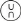 Овај симбол се може користити само у сврху потврде, да амбалажа, флексибилни контејнер за робу у расутом стању, преносива цистерна или MEGC, испуњава одговарајуће захтеве поглавља 6.1, 6.2, 6.3, 6.5, 6.6, 6.7 или6.11. Овај симбол се не може користити за посуде под притиском, које испуњавају само захтеве у 6.2.3 до 6.2.5 (види 6.2.3.9).технички стандард примењен за пројектовање, конструкцију и испитивање (нпр. ISO 9809-1);слово (слова) за земљу издавања одобрења наведено у виду ознаке за возила у међународном друмском саобраћају2;Напомена: За земљу издавања дозволе сматра се земља која је одобрила тело које је испитало појединачну посуду под притиском у тренутку производње.обележје или жиг која је регистровано код надлежног органа земље у којој је издато одобрење за обележје;датум првог контролисања, са навођењем године (четири броја) иза  које следи податак о месецу (два броја), одвојен косом цртом (тј. „/“)6.2.2.7.3	Обавезна радна обележја су следећа:испитни притисак у барима, испред којег се наводе слова „PH“ и иза кога се додају слова „BAR“;маса празне посуде под притиском, укључујући све трајно постављене саставне делове (нпр. вратни прстен, прстен на подножју, итд.), у килограмима, иза које се додају слова „KG“). Ова маса не сме да садржи масу вентила, поклопца вентила или заштите вентила, евентуалне облоге или порозне масе за ацетилен. Маса се изражава са три цифре (укључујући децимале) заокружена на последњу већу цифру. За боце чија маса износи мање од 1 kg маса се изражава са две цифре (укључујући децимале) заокружена на последњу већу цифру. За посуде под притиском за UN 1001 ацетилен, у раствору, и UN 3374 ацетилен, без растварача, мора бити наведена најмање једна цифра иза децималног зареза, а за празне посуде под притиском, масе која износи мање од 1 kg морају бити наведене најмање две цифре иза децималног зареза;гарантована минимална дебљина зидова посуда под притиском у милиметрима, иза које се додају слова „MM“. Ово обележје није потребно за посуде под притиском запремине од максимално 1 литра, за боце од композитних материјала или за затворене криогене резервоаре;за посуде под притиском за компримоване гасове, UN 1001 ацетилен, у раствору, и UN  3374 ацетилен, без растварача,  радни притисак  у барима, испред којег се наводе слова „PW“. За затворене криогене резервоаре највиши дозвољени радни притисак испред којег се наводе слова „MAWP“;за посуде под притиском за гасове у течном стању и  дубоко  расхлађене гасове у течном стању запремина у литрима која се изражава са три цифре (укључујући децимале) заокружена на последњу већу цифру и иза које се додаје слово „L“. Ако је вредност минималне или номиналне запремине цео број, цифре иза децималног зареза се могу изоставити;2 Ознака регистарције државе која се користи за моторна возила и приколице у међународном друмском саобраћају, у складу са Женевском конвенцијом о друмском саобраћају из 1949. године или Бечком конвенцијом о друмском саобраћају из 1968. године.6.2-24за посуде под притиском за UN 1001 ацетилен, у раствору, укупна  маса празне посуде под притиском, делова опреме и прибора који нису одстрањени током пуњења, евентуалне облоге, порозне масе, растварача и засићеног гаса, која се изражава са три цифре (укључујући децимале) заокружена на последњу већу цифру и иза које се додају слова „KG“. Мора бити наведена најмање једна цифра иза децималног зареза. За посуде под притиском укупне масе мање од 1 kg укупна маса мора бити наведена са две цифре (укључујући децимале) заокружена на последњу већу цифру;за посуде под притиском за UN 3374 ацетилен, без растварача, укупна маса празне посуде под притиском, делова опреме и прибора који нису одстрањени током пуњења, евентуалне облоге и порозне масе, која се изражава са три цифре (укључујући децимале) заокружена на последњу већу цифру и иза које се додају слова „KG“. Мора бити наведена најмање једна цифра иза децималног зареза. За посуде под притиском укупне масе мање од 1 kg укупна маса мора бити наведена са две цифре (укључујући децимале) заокружена на последњу већу цифру.Обавезна обележја произвођача су следећа:(m)идентификација навоја боце (нпр. 25Е). Ово обележје није потребно за затворене криогене резервоаре;Напомена:Подаци на обележјима који се могу  користити  за идентификацију навоја за боце дати су у ISO/TR 11364, Боце за гас – Компилација националних и међународних  навоја  код вентила боца за гас и њихова идентификација и систем обележавања.обележје произвођача регистровано од стране надлежног органа. Ако земља производње није идентична са земљом издавања одобрења, испред обележја произвођача наводи(-е) се слово(-а) за обележје земље производње у виду ознаке за возила у међународном друмском саобраћају2. Обележје земље и обележје произвођача одвајају се остављањем празног места или косом цртом;серијски број додељен од стране произвођача;за посуде под притиском од челика и посуде под притиском од композитног материјала са челичном оплатом који су предвиђени за превоз гасова код којих постоји опасност од водоничне кртости слово „H“ којим  се наводи компатибилност челика (види стандард ISO 11114 -1:2012);за боце и велике боце од композитних материјала са ограниченим животним веком пројекта, навод  „FINAL“  иза  којег  следи податак  о животном веку пројекта исказан у облику године (четири цифре) иза које следи месец (две цифре) одвојени косом цртом (нпр. „/“);за боце и велике боце од композитних материјала са ограниченим животним веком пројекта дужим од 15 година и за боце и велике боце од композитних материјала са неограниченим животним веком пројекта, навод „SERVICE“ иза којег следи датум од 15 година разлике од  датума производње (прво контролисање), исказан у облику године (четири цифре) иза које следи месец (две цифре) одвојени косом цртом (нпр. „/“).Напомена: Једном када је први тип конструкције прошао програм испитивања века употребе који се захтева у складу са Напоменом 2 у 6.2.2.1.1 или Напоменом 2 у 6.2.2.1.2, у даљој производњи се више не захтева ово прво обележје века употребе. Прво обележје века  употребе мора се  учинити нечитљивим на боцама и великим боцама типа конструкције који је испунио захтеве према програму испитивања века употребе.6.2-25Горе наведена обележја распоређују се у три групе.Обележја произвођача представљају највишу групу и морају бити наведена редоследом утврђеним у 6.2.2.7.4, осим обележја описаних у 6.2.2.7.4 (q) и (r) која ће бити додата код обележја периодичног контролисања и испитивања у 6.2.2.7.7.Радна обележја наведена у 6.2.2.7.3 представљају средњу групу, при чему се непосредно испред испитног притиска (f) наводи радни притисак (i), уколико се захтева.Сертификациона обележја представљају најнижу групу и морају  бити наведена редоследом утврђеним у 6.2.2.7.2.У наставку је представљен пример обележавања боце.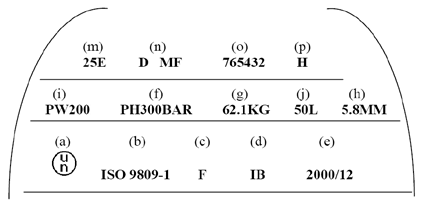 Друга обележја на другим местима изузев бочног зида дозвољена су под условом да се налазе на местима са слабим напрезањима и да немају величину и дубину које доводе до штетних концентрација напрезања. Код затворених криогених резервоара ова обележја смеју бити наведена на одвојеној плочици која је постављена на спољној облози. Ова обележја не смеју бити у супротности са захтеваним обележјима.Поред горе наведених обележја, свака посуда под притиском која се поново пуни и која испуњава захтеве за периодично контролисање и испитивање према 6.2.2.4 мора имати обележја која садрже следеће податке:слово(а) за ознаку државе која је издала одобрење телу које спроводи периодично контролисање и испитивање, у виду ознаке за возила у међународном друмском саобраћају3. Ово  обележје није потребно, ако је тело одобрено од стране надлежног органа државе у којој је издато одобрење за производњу;регистровано обележје тела одобреног од стране надлежног органа за спровођење периодичних контролисања и испитивања;датум периодичног контролисања и испитивања, са навођењем године (два броја) иза које следи податак о месецу (два броја), одвојен косом цртом (тј.„/“). За навођење године смеју се употребити и четири броја.Горе наведена обележја морају бити наведена утврђеним редоследом.3 Ознака регистарције државе која се користи за моторна возила и приколице у међународном друмском саобраћају, у складу са Женевском конвенцијом о друмском саобраћају из 1949. године или Бечком конвенцијом о друмском саобраћају из 1968. године.6.2-26На боцама за ацетилен, уз сагласност надлежног органа, сме се налазити датум последњег извршеног периодичног контролисања и жиг тела које спроводи периодично контролисање и испитивање, угравирани на прстену  који  је вентилом причвршћен за боцу. Прстен мора бити такав да се само демонтажом вентила може одстранити са боце.(Брисано)Обележавање UN посуда под притиском које се не пуне поновоПосуде под притиском UN које се не пуне поново обележавају се јасно и читљиво сертификационим обележјима и специфичним обележјима за гасове и посуде под притиском. Ова обележја морају бити трајно нанета на посуду под притиском (нпр. исписана помоћу шаблона, утиснута, угравирана или нанета методом нагризања). Уколико нису исписана помоћу шаблона, ова обележја се морају налазити на раменима, горњем крају или врату посуде под притиском или на неком трајно постављеном саставном делу посуде под притиском (нпр. наварена крагна). Изузев симбола за амбалажу UN и натписа „НЕ ПУНИТИ ПОНОВО“, минимална величина обележја износи 5 mm за посуде под притиском са пречником од најмање 140 mm и 2,5 mm за посуде под притиском са пречником мањим од 140 mm. Минимална величина симбола за амбалажу UN износи 10 mm за посуде под притиском са пречником од најмање 140 mm и 5 mm за посуде под притиском са пречником мањим од 140 mm. Минимална величина обележја „НЕ ПУНИТИ ПОНОВО“ износи 5 mm.Обележја наведена у 6.2.2.7.2 до 6.2.2.7.4, изузев (g), (h) и (m), су обавезна. Серијски број o) може бити замењен бројем шарже. Поред тога, захтева  се натпис „НЕ ПУНИТИ ПОНОВО“ са величином слова од најмање 5 mm.Примењују се захтеви наведени у 6.2.2.7.5.Напомена:  Због величине посуда под притиском које се не могу поново пунити овa трајна обележја могу бити замењена листицом опасности.Друга обележја дозвољена су под условом да се налазе на местима са слабим напрезањима, изузев бочног зида, и да немају величину и дубину које доводе до штетних концентрација напрезања. Ова обележја не смеју бити у супротности са захтеваним обележјима.Обележавање UN металхидридних складишних (акумулационих) системаUN металхидридни складишни (акумулациони) системи обележавају се јасно и читљиво обележјима у наставку. Ова обележја морају бити трајно нанета на металхидридне складишне (акумулационе)  системе (нпр. утиснута, угравирана или нанета методом нагризања). Ова обележја се морају налазити на раменима, горњем крају или врату металхидридних складишних (акумулационих) система или на неком трајно постављеном саставном делу металхидридног складишног (акумулационог) система. Изузев симбола Уједињених Нација за амбалажу, минимална величина обележја износи 5 mm за металхидридне складишне (акумулационе) системе, чија свеобухватна најмања димензија износи најмање 140 mm, а 2,5 mm за металхидридне складишне (акумулационе) системе чија свеобухватна најмања димензија износи мање од 140 mm. Минимална величина симбола Уједињених Нација за амбалажу износи 10 mm за металхидридне складишне (акумулационе) системе, чија свеобухватна најмања димензија износи најмање 140 mm, а 5 mm за металхидридне складишне (акумулационе) системе, чија севобухватна најмања димензија износи мање од 140 mm.6.2-27Потребно је поставити следеће обележје:симбол Уједињених Нација за амбалажу .Овај симбол се сме користити само у сврху потврде, да амбалажа, флексибилни контејнер за робу у расутом стању, преносива цистерна или MEGC испуњава одговарајуће захтеве поглавља 6.1, 6.2, 6.3, 6.5, 6.6, 6.7 или6.11;„ISO 16111“ (стандард који се користи за пројектовање, израду и испитивање);слово (слова) за земљу издавања дозволе наведено у виду ознаке за возила у међународном друмском саобраћају4;Напомена: За земљу издавања дозволе сматра се земља, која је одобрила тело које је испитало појединачну посуду под притиском у тренутку производње.обележје за земљу или печат контролног тела које је регистровано код надлежног органа земље у којој је издата дозвола за обележје;датум првог контролисања, навођењем године (четири броја) иза које следи податак о месецу (два броја), одвојен косом цртом (тј. „/“)испитни притисак посуде у барима, испред којег се наводе слова „PH“ и иза кога се додају слова „BAR“;номинални притисак пуњења металхидридног складишног (акумулационог) система у барима, испред којег се наводе слова „RCP“ и иза које се додају слова  „BAR“обележје произвођача регистровано од стране надлежног органа. Ако земља производње није идентична са земљом издавања дозволе, испред обележја произвођача наводи(-е) се слово(-а) за податак о земљи производње у виду ознаке земље за моторна возила у међународном саобраћају7. Обележје земље и обележје произвођача одвајају се празним местом или косом цртом;серијски број додељен од стране произвођача;за посуде под притиском од челика и посуде под притиском од композитног материјала са челичном оплатом слово „H“ којим се наводи компатибилност челика (види стандард ISO 11114-1:2012), иза металхидридне складишне (акумулационе) системе са ограниченим веком трајања, датум истека наведен словима „FINAL“, иза које следи податак о години (четири броја) и о месецу (два броја) одвојен косом цртом (тј. „/“).Сертификациона обележја утврђена у (a) до (e) морају да буду приказана узастопно у наведеном редоследу. Испред испитног притиска (став f) мора непосредно да стоји номинални притисак пуњења (став g). Обележја произвођача утврђена у (h) до (k) морају да буду приказана у наведеном редоследу.Дозвољена су друга обележја на другим местима изузев бочног зида, под условом да се налазе на местима са слабим напрезањима и да немају величину и дубину које доводе до штетних концентрација напрезања. Ова обележја не смеју бити у супротности са прописаним обележјима.Поред горе наведених обележја, сваки металхидридни складишни (акумулациони) систем који испуњава прописе за периодично контролисање и испитивање према 6.2.2.4 мора имати обележја која садрже следеће податке:слово(а)   ознаке   за   земљу   која   је   издала   дозволу   телу   које   спроводи4 Ознака регистарције државе која се користи за моторна возила и приколице у међународном друмском саобраћају, у складу са Женевском конвенцијом о друмском саобраћају из 1949. године или Бечком конвенцијом о друмском саобраћају из 1968. године.6.2-28периодично контролисање и испитивање, у виду ознаке за возила у међународном друмском саобраћају4. Ово обележје није потребно, ако је тело овлашћено од стране надлежног органа државе у којој је издата дозвола за производњу;регистровано обележје тела овлашћеног од стране надлежног органа за спровођење периодичних контролисања и испитивања;датум периодичног контролисања и испитивања, навођењем године (два броја) иза које следи податак о месецу (два броја), одвојен косом цртом (тј.„/“). За навођење године смеју се употребити и четири броја.Горе наведена обележја морају бити наведена утврђеним редоследом.Обележавање UN свежњева боцаПојединачне боце у свежњу боца треба да буду обележене у складу са 6.2.2.7.UN свежњеви боца који се могу поново пунити морају да буду јасно и читљиво обележени сертификационим, радним и обележјима произвођача. Ова обележја морају бити трајно нанета (нпр. утискивањем, гравирањем или методом нагризања) на плочици која је трајно причвршћена на раму свежња боца. Осим за симбол UN за амбалажу, најмања величина обележја мора да буде 5 mm. Најмања величина симбола UN за амбалажу мора да буде 10 mm.Потребно је поставити следећа обележја:сертификациона обележја наведена у 6.2.2.7.2 (a), (b), (c), (d) и (e);радна обележја наведена у 6.2.2.7.3 (f), (i), (j) и укупну масу рама свежња боца и свих делова који су трајно причвршћени (боце, цевоводи, опрема и вентили). Свежњеви намењени за превоз UN 1001 ацетилена, раствореног и UN 3374 ацетилена, без растварача, морају имати наведену масу таре као што је наведено у клаузули B.4.2, стандарда ISO 10961:2010; иобележја произвођача која су наведена у 6.2.2.7.4 (n), (o) и, где је то применљиво, (p).Горе наведена обележја  распоређују се у три групе:Обележја произвођача представљају највишу групу и морају бити наведена редоследом утврђеним у 6.2.2.10.3 (c);Радна обележја наведена у 6.2.2.10.3 (b) представљају средњу групу и радна обележја наведена у 6.2.2.7.3 (f), којима треба да претходе радна обележја наведена у 6.2.2.7.3 (i), уколико се то захтева.Сертификациона обележја представљају најнижу групу и морају  бити наведена редоследом утврђеним у 6.2.2.10.3 (a).4 Ознака регистарције државе која се користи за моторна возила и приколице у међународном друмском саобраћају, у складу са Женевском конвенцијом о друмском саобраћају из 1949. године или Бечком конвенцијом о друмском саобраћају из 1968. године.6.2-29Еквивалентни	поступци	за	оцену	усаглашености	и	периодично контролисање и испитивањеЗа  UN  посуде  под  притиском  се  сматрају  да  су  прописи  у  6.2.2.5  и  6.2.2.6 испуњени ако се примене следећи поступци:Xa значи надлежни орган, његово овлашћено тело или  контролно тело према 1.8.6.2, 1.8.6.4, 1.8.6.5 и 1.8.6.8 акредитовано у складу са EN ISO/IEC 17020:2012 (осим клаузуле 8.1.3) тип А.Xb значи контролно тело према 1.8.6.2, 1.8.6.4, 1.8.6.5 и 1.8.6.8 акредитовано у складу са EN ISO/IEC 17020: 2012 (осим клаузуле 8.1.3)  тип B.IS значи службу за контролисања у оквиру предузећа подносиоца захтева под надзором контролног тела према 1.8.6.2, 1.8.6.4, 1.8.6.5 и 1.8.6.8 и акредитованог у складу са EN ISO/IEC 17020: 2012 (осим клаузуле 8.1.3) тип А. Служба за контролисања у оквиру предузећа мора да буде независна од поступка пројектовања, производних радова, поправке или одржавања.Захтеви за посуде под притиском, које нису UN посуде под притискомПројектовање и израдаПосуде под притиском и њихови затварачи који нису пројектовани, израђени, контролисани, испитани или одобрени према захтевима у 6.2.2 морају бити пројектовани, израђени, контролисани, испитани или одобрени према захтевима у 6.2.1 са допунама или изменама овог одељка или одељка 6.2.4 или 6.2.5.Дебљина зидова се у свим могућим случајевима утврђује прорачуном, по потреби повезаним са експерименталном анализом напрезања. У другим случајевима дебљина зидова сме да се утврди и експерименталним путем.При пројектовању спољњег зида и носећих делова треба извршити одговарајуће прорачуне, како би се обезбедила сигурност посуда под притиском.Минимално  потребна  дебљина  зидова  ради  отпорности  на  притисак  мора  се прорачунати имајући у виду нарочито:прорачунске притисаке који не смеју да буду нижи од испитног притиска,прорачунске температуре које нуде примерени сигурносни распон,максимална   напрезања  и   највише   концентрације   напрезања,   уколико  је потребно,факторе који су повезани са особинама материјала.За заварене посуде под притиском могу се користити само метали који могу дати одговарајући квалитет завареног споја за које се може обезбедити довољна вредност ударне жилавости при температури окружења од -20 °C.Код затворених криогених резервоара ударна жилавост, која се доказазује у складу са 6.2.1.1.8.1, мора бити испитана према поступку у 6.8.5.3.Боце за ацетилен не смеју бити опремљене топљивим осигурачима.6.2-306.2.3.2	(Резервисано)6.2.3.3	Опрема за руковање6.2.3.3.1	Опрема за руковање мора да одговара прописима у 6.2.1.3.ОтвориБурад под притиском могу бити опремљена отворима за пуњење и пражњење, као и додатним отворима за показиваче нивоа пуњења, показиваче притиска или уређаје за растерећење. Број отвора треба да буде ограничен, како би се омогућио безбедан рад. Бурад под притиском могу бити опремљена и ревизионим (контролним) отвором који мора бити затворен ефикасним затварачем.ОпремаАко су боце опремљене уређајем који спречава котрљање боца, исти не сме бити повезан са заштитним поклопцем;Бурад под притиском која могу да се котрљају морају бити опремљена обручима за котрљање или имати неку другу  заштиту  која  спречава оштећења при котрљању (нпр. метална облога отпорна на корозију нанета распршивањем на спољну страну посуде под притиском);Свежњеви боца морају бити опремљени одговарајућим уређајима за безбедно руковање и превоз;Ако су постављени показивачи нивоа пуњења, показивачи притиска или уређаји за растерећење, исти се морају заштитити на начин који се захтева у4.1.6.8 за вентиле.Прво контролисање и испитивањеНове посуде под притиском се подвргавају испитивањима и контролисањима у току и након производње у складу са захтевима у 6.2.1.5.Посебне одредбе за посуде под притиском од легура алуминијумаПоред првог контролисања прописаног у 6.2.1.5.1 мора се извршити још и испитивање подложности међукристалној корозији унутрашњег зида посуде под притиском, уколико се користи легура алуминијума која садржи бакар или легура алуминијума која садржи магнезијум или манган, чији садржај магнезијума износи више од 3,5% или чији садржај мангана износи мање од 0,5%.Испитивање легуре алуминијума/бакра спроводи произвођач у поступку одобрења нове легуре од стране надлежног органа, а затим у оквиру фабричког испитивања сваког новог одливка;Испитивање легуре алуминијума/магнезијума спроводи произвођач  у поступку одобрења нове легуре и процеса производње од стране надлежног органа. У случају промене састава легуре или измене процеса производње испитивање се понавља.Периодично контролисање и испитивањеПериодично контролисање се мора извршити у складу са прописима у 6.2.1.6.Напомена 1: Уз сагласност надлежног органа земље која је издала одобрење типа,  испитивање  хидрауличног  притиска  за  заварене  боце  од6.2-31челика за превоз гасова са бројем UN 1965 смеша гасовитих угљоводоника, преведена у течно стање, н.д.н., запремине мање од 6,5 литара сме бити замењена неким другим испитивањем које гарантује истиНапомена 2: За бешавне челичне боце и велике боце, провера према 6.2.1.6.1 (b) и испитивање хидрауличним притиском према 6.2.1.6.1 (d), могу бити замењени поступком у складу са стандардом EN ISO 16148:2016 „Боце за гас – Бешавне челичне боце и велике боце за гас које се могу поново пунити – Испитивање акустичне емисије (АТ) и праћење ултразвучних испитивања (UT) за периодично контролисање и испитивање.“Напомена 3: Провера према 6.2.1.6.1 (b) и испитивање хидрауличним притиском према 6.2.1.6.1 (d), могу бити  замењени  ултразвучним испитивањем које се спроводи у складу са EN 1802:2002 за бешавне боце за гас од легуре алуминијума и у складу са EN 1968:2002 + А1:2005 за бешавне челичне боце за гас.ниво безбедности.Затворени криогени резервоари морају да буду предмет периодичног контролисања и испитивања према роковима који су дефинисани у упутству за паковање P203 (8) (b) у 4.1.4.1, у складу са следећим:контрола  спољашњег  стања  посуде  и  верификација  опреме  и  спољашњих обележја;испитивање заптивености.Опште одредбе за замену предвиђених провера за периодично контролисање и испитивање као што се захтева у 6.2.3.5.1Овај став се односи само на типове посуда под притиском које су конструисане и произведене у складу са стандардима наведеним у 6.2.4.1 или техничким кодом ускладу са 6.2.5 и за које инхерентна својства конструкције спречавају провере под (b) или (d) за периодично контролисање и испитивање чија примена се захтева у складу са 6.2.1.6.1 или да се тумаче резултати.За такве посуде под притиском, ова(е) провера(е) се замењују алтернативном(- им) методом(-ама) које се односе на карактеристике специфичне конструкције као што је наведено у 6.2.3.5.4, и дато детаљније у посебној одредби поглавља3.3 или стандарду на који се позива у 6.2.4.2.Алтернативне методе одређују које провере и испитивања у складу са 6.2.1.6.1(b) и (d) се замењују.Алтернативна(е) метода(е) у комбинацији са преосталим проверама у складу са6.2.1.6.1 (a) до (e) обезбеђују ниво безбедности који је најмање еквивалентан нивоу безбедности за посуде под притиском сличне величине и употребе које се подвргавају периодичном контролисању и испитивању у складу са 6.2.3.5.1.Алтернативна(е) метода(е) детаљно наводе следеће елементе:опис релевантних типова посуда под притиском;поступак испитивања;спецификација критеријума прихватљивости;опис мера које се предузимају у случају одбијања посуда под притиском.Испитивање без разарања као алтернативна методаПровера(е) наведена у 6.2.3.5.3.1 допуњују се или замењују са једном (или више) метода испитивања без разарања које се врше на свим појединачним посудама под притиском.6.2-32Испитивање са разарањем као алтернативна методаАко ниједна метода испитивања без разарања не води ка истом нивоу безбедности, провера(е) наведена у 6.2.3.5.3.1, са изузетком провере унутрашњих услова који се наводе у 6.2.1.6.1 (b), допуњује се или замењује са једном (или више) методом(ама) испитивања са разарањем у комбинацији са њиховом статистичком проценом.Поред описаних елемената, неопходно је да детаљна метода за испитивање са разарањем документује и следеће елементе:опис релевантне основне популације посуда под притиском;поступак случајног узорковања појединачних посуда под притиском ради испитивања;поступак статистичке процене резултата испитивања укључујући и критерујеме за одбацивање;спецификација периодичности примера испитивања са разарањем;опис мера које треба предузети ако су испуњени критеријуми прихватљивости, али је дошло до смањења безбедности својстава материјала, који ће се користити за одређивање краја века употребе;статистичка процена нивоа безбедности која се постиже алтернативном методом.6.2.3.5.4	Боце  са  обликованим  омотачем  у  складу  са  6.2.3.5.3.1  подлежу  периодичном контролисању и испитивању у складу са посебном одредбом 674 поглавља 3.3.Oдобрење за посуде под притискомПоступак  за  оцену  усаглашености  и  периодично  контролисање  из  1.8.7  се спроводи путем релевантног тела, према следећој табели.За посуде под притиском које се могу поново пунити, оцењивање усаглашености вентила и других демонтажних делова опреме који имају директну безбедносну функцију сме да се спроводи одвојено од посуда под притиском. За посуде под притиском које се не могу поново пунити, оцењивање усаглашености вентила и других демонтажних делова мора да се спроводи заједно са оцењивањем усаглашености посуда под притиском.Xa значи надлежни орган, његово овлашћено тело или  контролно тело према 1.8.6.2, 1.8.6.4, 1.8.6.5 и 1.8.6.8 акредитовано у складу са EN ISO/IEC 17020:2012 (осим клаузуле 8.1.3) тип А.Xb значи контролно тело према 1.8.6.2, 1.8.6.4, 1.8.6.5 и 1.8.6.8 акредитовано у складу са EN ISO/IEC 17020:2012 (осим клаузуле 8.1.3) тип B.IS значи службу за контролисања у оквиру предузећа подносиоца захтева под надзором тела за оцењивање усаглашености према 1.8.6.2, 1.8.6.4, 1.8.6.5 и 1.8.6.8 и акредитованог у складу са EN ISO/IEC 17020:2012 (осим клаузуле 8.1.3) тип А. Служба за контролисање у оквиру предузећа мора бити независна од поступка пројектовања, производних радова, поправке или одржавања.6.2-33Уколико земља издавања одобрења није уговорна страна RID или уговорна страна ADR, надлежни орган наведен у 6.2.1.7.2 мора бити надлежни орган неке уговорне стране RID или уговорне стране ADR.Захтеви у односу на произвођачaРелевантни захтеви  у 1.8.7 морају да буду испуњени.Захтеви у односу на контролна телаЗахтеви у 1.8.6 морају да буду испуњени.Обележавање посуда под притиском које се поново пунеОбележавање мора бити у складу са пододељком 6.2.2.7 са следећим одступањима.Симбол  за  паковање  Уједињених  Нација  наведен  у  6.2.2.7.2  (а)  и  одредбе  у6.2.2.7.4 (q) и (r) се не смеју примењивати.Захтеви у 6.2.2.7.3  (j) се замењују како следи:(j) Запремина посуде под притиском у литрима иза које се додаје слово „L“. За посуде под притиском за гасове у течном стању запремина мора бити изражена са три цифре (укључујући децимале) заокружена на последњу већу цифру. Ако је вредност минималне или номиналне запремине цео број, цифре иза децималног зареза се могу изоставити;Обележја наведена у 6.2.2.7.3 (g) и (h) и у 6.2.2.7.4 (m) нису потребна за посуде под притиском за UN 1965 смеша гасовитих угљоводоника, преведена у течно стање, н.д.н.При обележавању са датумом складу са 6.2.2.7.7 (c) за гасове код  којих  рок између периодичних контролисања износи 10 година или више (види у 4.1.4.1 Упутство за паковање P200 и P203)  не мора да се наведе месец.Обележја у складу са 6.2.2.7.7 могу бити угравирана на прстену од одговарајућег материјала који се причвршћује на боцу или буре под притиском постављањем вентила и који се може одстранити једино скидањем вентила са боце или бурета под притиском.Обележавање свежњева боцаПојединачне боце  у једном  свежњу боца  морају бити обележене  у складу  са6.2.3.9.1 до 6.2.3.9.6.Обележавање свежњева боца мора да буде у складу са 6.2.2.10.2 и 6.2.2.10.3, осим у случају када се симбол UN за амбалажу који је наведен у 6.2.2.7.2 (a) не примењује.Поред горе наведених обележја, сваки свежањ боца који испуњава прописе за периодично контролисање и испитивање према 6.2.4.2 мора имати обележја која садрже следеће податке:слово(а) ознаке за земљу која је издала дозволу телу које спроводи периодично контролисање и испитивање, у виду ознаке за возила у међународном друмском саобраћају5. Ово обележје није потребно, ако је тело овлашћено од стране надлежног органа државе у којој је издата дозвола за производњу;5 Ознака регистарције државе која се користи за моторна возила и приколице у међународном друмском саобраћају, у складу са Женевском конвенцијом о друмском саобраћају из 1949. године или Бечком конвенцијом о друмском саобраћају из 1968. године.6.2-34регистровано  обележје  тела  овлашћеног  од  стране  надлежног  органа  за спровођење периодичних контролисања и испитивања;датум  периодичног  контролисања  и  испитивања,  навођењем  године  (два броја) иза које следи податак о месецу (два броја), одвојен косом цртом (тј.„/“). За навођење године смеју се употребити и четири броја.Горе наведена обележја морају бити наведена утврђеним редоследом било на плочици као што је наведено у 6.2.2.10.2 или на одвојеној плочици која је трајно пришвршћена за рам свежња боца.Обележавање посуда под притиском које се не пуне поновоОбележавање мора бити у складу са 6.2.2.8, са изузетком симбола за амбалажу Уједињених Нација утврђеног у 6.2.2.7.2 (а), који не сме бити постављен.Посуде под притиском за спасавањеРади омогућавања безбедног руковања и одлагања посуда под притиском која се превози у посуди под притиском за спасавање, конструкција може да обухвати опрему, која се иначе не користи за боце или бурад под притиском, као што су равна данца посуда, уређаје за брзо отварање и отворе у цилиндричном делу.Упутства за безбедно руковање и употребу посуде под притиском за спасавање морају бити јасно наведена у документацији захтева који се предају надлежном органу земље издавања одобрења и да чине саставни део сертификата о одобрењу. У сертификату о одбрењу морају бити наведене посуде под притиском које су одобрене за превоз у посуди под притиском за спасавање. Осим тога мора бити прикључен списак материјала свих делова који могу да дођу у контакт са опасном робом.Произвођач власнику посуде под притиском за спасавање мора да преда копију сертификата о одобрењу.Обележавање посуде под притиском за спасавање у складу са 6.2.3 мора бити утврђено од надлежног органа земље издавања одобрења узимајући у обзир одговарјуће одредбе за обележавање у 6.2.3.9, уколико су примењива. Обележја мора да обухвати водену запремину и испитни притисак посуде под притиском за спасавање.Захтеви за посуде под притиском, које нису UN-посуде под притиском, пројектоване, израђене и испитане у складу са односним стандардимаНапомена: Лица или органи који су у стандардима наведени као одговорни у складу са RID дужни су да се придржавају захтева RID.Пројектовање, израда и прво контролисање и испитивањеСертификати о одобрењу типа морају се издавати у складу са одељком 1.8.7. Односни стандарди наведени у табели у наставку морају да буду примењени за издавање одобрења типа како је наведено у колони (4), да би били испуњени прописи поглавља 6.2 наведени у табели у колони (3). Стандарди се морају примењивати у складу са 1.1.5. У колони (5) наведен је крајњи датум до којег постојећа одобрења типа морају да се повуку у складу са 1.8.7.2.4; ако  није наведен датум, одобрење типа остаје важеће до његовог истека.Од 1. јануара 2009. године примена односних стандарда је правно обавезна. Изузеци су наведени у 6.2.5.Ако се на примену истог прописа односи више стандарда, потребно је применити6.2-35само један стандард али у целости, уколико у табели у наставку није ништа друго наведено.Обим примене сваког појединачног   стандарда   је дефинисан у клаузули обима стандарда осим ако је другачије наведено у табели која следи.6.2-366.2-376.2-386.2-396.2-406.2-416.2-426.2-43Периодично контролисање и испитивањеОдносни стандарди наведени  у табели у наставку морају да буду  примењени за периодично контролисање и испитивање посуда под притиском како је наведено у колони (3) да би били испуњени прописи у 6.2.3.5. Стандарди се  морају примењивати у складу са 1.1.5.Примена односних стандарда је правно обавезна.Ако се посуда под притиском израђује у складу са одредбама у 6.2.5, у датом случају мора да се примени поступак за периодично контролисање  утврђен  у  одобрењу типа.Ако се на примену истог прописа односи више стандарда, потребно је применити само један стандард али у целости, уколико у табели у наставку није ништа друго наведено.Обим примене сваког појединачног стандарда је дефинисан у клаузули обима стандарда осим ако је другачије наведено у табели која следи.6.2-44Захтеви за посуде под притиском које нису UN-посуде под притиском, које нису пројектоване, израђене и испитане у складу са односним стандардимаДа би  се водило рачуна о  научном и  теничком напретку,  или  у случајевима у којима у 6.2.2 или 6.2.4 нису наведени никакви односни стандарди, или да би се водило рачуна о у одређеним аспектима који нису предвиђени у наведеним односним стандардима у 6.2.2 и 6.2.4, надлежни орган може да призна примену техничког правилника који пружа исти ниво безбедности.У одобрењу типа, тело које издаје одобрење мора да утврди поступак за периодично контролисање, ако односни стандарди у 6.2.2. или 6.2.4 нису примењиви или не смеју да буду примењени.Надлежни орган мора да достави Секретаријату OTIF списак техничких правилника које он признаје. Списак  мора да садржи следеће  податке: назив и датум правилника, предмет правилника и податке о томе где се исти може прибавити. Ове информације секретаријат мора да објави на својој интернет страници (Website).Стандард који је прихваћен као референца за будуће  издање RID,  сме да буде дозвољен за примену од надлежног органа без саопштења Секретаријату OTIF.Захтеви наведени у 6.2.1, 6.2.3 као и следећи захтеви морају, међутим, бити испуњени.Напомена: Упућивање (референце) на техничке стандарде у 6.2.1 у овом одељку сматрају се као упућивање (референце) на техничке правилнике.МатеријалиОдредбе у наставку садрже примере материјала, које се смеју користити да би се испунили захтеви за мaтeријале према 6.2.1.2:угљенични челик за компримоване, течне, дубоко расхлађене течне или растворене гасове, као и за материје које не потпадају у класу 2 и које су наведене у 4.1.4.1 Упутство за паковање P200 табела 3;легирани челик (специјални челик), никл и легуре никла (нпр. монел) за компримоване, течне, дубоко расхлађене течне или растворене гасове, као и за материје које не потпадају у класу 2 и које су наведене у 4.1.4.1 Упутство за паковање P200 табела 3;бакар загасове класификационог кôда 1А, 1О, 1F и 1TF, ако притисак при пуњењу, на 15 °C, не прелази 2 MPa (20 bar);гасове класификационог кôда 2А, осим тога и за UN 1033 диметилетер, UN 1037 етилхлорид, UN 1063 метилхлорид, UN 1079 сумпордиоксид, UN 1085 винилбромид, UN 1086 винилхлорид и UN 3300 етиленоксид и угљендиоксид, смеша са више од 87% етиленоксида;гасове класификационог кôда 3А, 3О и 3F;легура алуминијума: види 4.1.4.1 Упутство за паковање P200 (10) - посебан захтев „а“;композитни материјал за компримоване, течне, дубоко расхлађене течне или растворене гасове;синтетички материјал за дубоко расхлађене течне гасове истакло за гасове класификационог кôда 3А, изузев UN 2187 угљендиоксид, дубоко расхлађен, течан, или смеше са угљендиоксидом, дубоко расхлађеним, течним, као и за гасове класификационог кôда 3О.6.2-45Опрема за руковање(Резервисано)Боце, велике боце, бурад под притиском и свежњеви боца од металаНапрезање метала на најоптерећенијем месту посуде под притиском при испитном притиску не сме да прелази 77% од гарантоване границе еластичности (Re).Под границом еластичности подразумева се напрезање при коме се постиже трајно истезање од 2‰ (тј. 0,2%) или трајно истезање од 1% код аустенитних челика између мерних ознака на епрувети.Напомена: За лимове  се испитивање  на затезање врши попречно у  односу на смер ваљања. Истезање  након лома одређује  се  на епруветама са кружним попречним пресеком, при чему је мерна дужина „l“ између мерних ознака једнака 5-струком пречнику епрувете „d“ (l = 5d); ако се користе епрувете са правоугаоним попречним пресеком, мерна дужина „l“ се прорачунава по формулиl = 5,65√F0при чему је F0 једнак првобитном попречном пресеку епрувете.Посуде под притиском и њихови затварачи морају бити израђени од одговарајућих материјала који су на температурама између -20 °C и +50 °C отпорни на крти лом и неосетљиви на напрслине услед напонске корозије.Заварени спојеви морају бити изведени у складу са техничким правилима и пружати потпуну сигурност.Додатне одредбе за посуде под притиском од легура алуминијума за компримоване, течне, растворене гасове и гасове који нису под притиском, који подлежу посебним захтевима (узорци гаса), као и за предмете који садрже гас под притиском, изузев аеросолних распршивача и малих гасних посуда (гасних патрона)6.2-466.2.5.4.1	Материјали  посуда  под  притиском  од  легура  алуминијума  морају  испуњавати следеће захтеве:а)     Види „Aluminium Standards and Data“, 5. издање, јануар 1976. године, објављено од стране „Aluminium Association“, 750, 3rd Avenue, New YorkСтварне особине зависе од састава односне легуре, као и од завршне обраде посуде под притиском; дебљина зидова се прорачунава независно од коришћене легуре, по једној од следећих формула: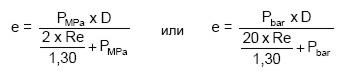 при чему је   e = минимална дебљина зида посуде под притиском у mmPMPa      = испитни притисак у MPaPbar	= испитни притисак у баримаD	= номинални спољни пречник посуде под притиском у mmRe	= гарантована минимална 0,2%-тна граница еластичности у MPa (N/mm2)Гарантована минимална граница еластичности (Re) наведена у формули, независно од коришћене легуре, не сме бити већа од 0,85-струке гарантоване минималне затезне чврстоће (Rm).Напомена 1: Горе наведене особине базирају се на досадашњим искуствима са следећим материјалима посуда под притискомКолона A:	алуминијум, нелегиран, чистоће 99,5%; Колона B:	легуре алуминијума и магнезијума;Колона C:	легуре алуминијума, силицијума и магнезијума; нпр.ISO/R209-Al-Si-Mg (Aluminium Association 6351);Колона D:	легуре алуминијума, бакра и магнезијума.Напомена 2: Истезање након лома одређује се на епруветама са кружним попречним пресеком, при чему је мерна дужина „l“ између мерних ознака једнака 5-струком пречнику епрувете „d“ (l = 5d); ако се користе епрувете са правоугаоним попречним пресеком, мерна дужина „l“ се прорачунава по формули6.2-47l = 5,65 √F0 ,при чему је F0 једнак првобитном попречном пресеку епрувете.Напомена 3:  (a)  Испитивање на савијање (види скицу) врши се на епруветама које се у виду прстена ширине 3e, али не мање од 25 mm, одсецају од цилиндра и деле на два једнака дела. Епрувете се могу обрађивати само по ивицама.Испитивање на савијање врши се са трном пречника (d) и два округла ослонца, који су међусобно удаљени на растојању од (d + 3e). Међусобно растојање унутрашњих површина за време пробе није веће од пречника трна.На епрувети не сме приликом савијања око трна доћи до појаве напрслина, све док унутрашње површине не налегну на трн.Однос (n) између пречника трна и дебљине епрувете мора да одговара вредностима наведеним у табели.Скица испитивања на савијање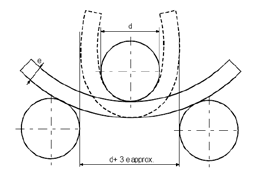 Мања минимална вредност истезања дозвољена је под условом да се у додатном испитном поступку одобреном од стране надлежног органа земље производње докаже да посуде под притиском гарантују исту безбедност за превоз као посуде под притиском које су израђене према вредностима табеле наведене у 6.2.5.4.1 (види и стандард EN 1975:1999 + А1:2003).Минималне дебљине зидова посуда под притиском на најслабијем месту морају да износе:ако је пречник посуде под притиском мањи од 50 mm – најмање 1,5 mm;ако је пречник посуде под притиском 50 mm до 150 mm – најмање 2 mm;иако је пречник посуде под притиском већи од 150 mm – најмање 3 mm.Данца се изводе у полукружном, елипсастом или лучном облику; она морају гарантовати исту безбедност као тело посуде под притиском.6.2-48Посуде од композитних материјалаБоце, велике боце, бурад под притиском и свежњеви боца од композитних материјала морају бити израђени тако да однос лома (притисак прскања подељен са испитним притиском) износи најмање:1,67 за посуде под притиском ојачане прстеном;2,00 за потпуно обмотане посуде под притиском.Затворени криогени резервоариЗа израду затворених криогених резервоара за дубоко расхлађене гасове у течном стању примењују се следећи захтеви:Ако се користе неметални материјали, исти морају бити отпорни на крти лом на најнижој радној температури посуде под притиском и њених делова опреме.Уређаји за растерећење притиска морају бити тако израђени да беспрекорно функционишу и на најнижој радној температури. Сигуран начин функционисања на овој температури се утврђује и проверава испитивањем сваког појединачног уређаја или испитивањем узорка уређаја истог типа конструкције.Отвори и уређаји за растерећење притиска посуда под притиском морају бити пројектовани тако да спречавају прскање течности напоље.Општи захтеви за аеросолне распршиваче и мале гасне посуде (гасне патроне) и патроне горивних ћелија са течним запаљивим гасомПројектовање и израдаАеросолни распршивачи (UN 1950) који садрже само један гас или гасну смешу и мале гасне посуде (гасне патроне) (UN  2037) морају бити  израђени од метала. Изузимају се аеросолни распршивачи (UN 1950) и мале гасне посуде (гасне патроне) (UN 2037) запремине до 100 ml за UN 1011 бутан. Остали аеросолни распршивачи (UN 1950) морају бити израђени од метала, синтетичког материјала или стакла.  Металне посуде са спољним пречником од најмање 40 mm  морају имати конкавно данце.Посуде од метала смеју имати запремину од највише 1000 ml, а посуде од синтетичког материјала или стакла од највише 500 ml.Сваки тип  конструкције посуда  (аеросолни распршивач или гасна патрона) пре прве употребе мора да задовољи испитивање хидрауличног притиска у складу са 6.2.6.2.Вентили за испуштање и распршивање гаса аеросолних распршивача са UN 1950 и вентили за испуштање гаса из гасних патрона са UN 2037 морају обезбедити заптивено затварање посуда и бити заштићени од ненамерног отварања. Вентили за испуштање гаса и уређаји за распршивање који се затварају само на унутрашњи притисак нису дозвољени.Унутрашњи притисак аеросолних распршивача на 50 °C сме да износи максимално 2/3 испитног притиска, међутим највише 1,32 MPa (13,2 bar). Они, на 50 °C смеју бити напуњени течном фазом до максимално 95% своје запремине. Мале гасне посуде (гасне патроне) морају да испуне захтеве који се односе на испитни притисак и пуњење а који су  наведени у упутству за паковање Р200 у 4.1.4.1.6.2-49Додатно, производ испитног  притиска  и  водене  запремине  не  сме  да  прелази 30 bar·litar за течне гасове или 54 bar·litar за компримоване гасове и испитни притисак не сме да прелази 250 bar за течне гасове или 450 bar за компримоване гасове.Испитивање хидрауличног притискаУнутрашњи притисак (испитни притисак) који се примењује мора износити 1,5- струкој вредности унутрашњег притиска на 50 °C, међутим најмање 1 MPa (10 bar).На најмање пет празних  посуда сваког типа конструкције врши се испитивање хидрауличног притиска:до утврђеног испитног притиска, при чему не сме доћи ни до незаптивености ни до видљивих трајних промена облика; идо појаве незаптивености или лома, при чему најпре на евентуалном конкавном данцу мора настати избочина, а до појаве незаптивености или лома посуде сме доћи тек на 1,2-струком испитном притиску.Испитивање заптивеностиСваки напуњени аеросолни распршивач или гасна патрона или патрона горивне ћелије, мора да буде подвргнут испитивању у врућој воденој купки у складу са6.2.6.3.1 или другој одобреној воденој купки према 6.2.6.3.2.Испитивање у врућој воденој купкиТемпература водене купке и трајање испитивања бирају се тако да унутрашњи притисак достиже онај притисак који би био постигнут на 55 °C (50 °C ако течна фаза не прелази 95% запремине аеросолног распршивача, гасне патроне или патроне горивне ћелије на 50 °C). Ако је, међутим, садржај осетљив на топлоту или ако су аеросолни распршивачи, гасне патроне или патроне горивних ћелија израђене од пластике која омекшава на овој испитној температури, испитивање се врши на температури водене купке од 20 °C до 30 °C, осим тога, један од 2000 аеросолних распршивача, гасних патрона или патрона горивних ћелија мора да се испита и на вишој температури.Не сме доћи до незаптивености нити до трајних деформација аеросолних распршивача, гасних патрона или патрона горивних ћелија, изузев код пластичних аеросолних распршивача, гасних патрона или патрона горивних ћелија које смеју да се деформишу кроз омекшавање, под условом да остану заптивене.Алтернативне методеУз одобрење надлежног органа смеју се применити алтернативне методе које гарантују исти ниво безбедности, под условом да су испуњени захтеви наведени у 6.2.6.3.2.1, и када је то применљиво 6.2.6.3.2.2 или 6.2.6.3.2.3.Систем обезбеђења квалитетаПуниоци аеросолних распршивача, гасних патрона или патрона горивних ћелија, и произвођачи елемената конструкције морају располагати системом обезбеђења квалитета. Систем обезбеђења квалитета мора предвидети примену поступака којима се обезбеђује да сви аеросолни распршивачи, гасне патроне или патроне горивних ћелија, који су незаптивени или деформисани буду повучени и да исти не буду предати на транспорт.Систем обезбеђења квалитета мора да обухвата:опис организационе структуре и одговорности;одговарајућа  упутства  која  се  примењују  за  контролисање  и  испитивање,6.2-50контролу квалитета, обезбеђење квалитета и радне токове;евиденцију  о  квалитету,  као  што  су  извештаји  о  контролисању,  подаци  и докази о испитивању и калибрацији;накнадна  испитивања  од  стране  менаџмента  у  циљу  обезбеђења  успешног начина деловања система обезбеђења квалитета;поступак за контролу докумената и њихово ажурирање;средство за  контролу аеросолних распршивача, гасних  патрона  или патрона горивних ћелија која нису у складу са захтевима;програме едукације и поступке квалификације за одговарајуће особље; ипоступке којима се обезбеђује да на финалном производу не постоје оштећења.Потребно је извршити прво оцењивање и периодична оцењивања на задовољство надлежног органа. Овим оцењивањем мора се осигурати да је одобрени систем подобан и ефикасан и да ће такав и остати. Надлежни орган се унапред обавештава о свим предложеним изменама у вези са одобреним системом.Аеросолни распршивачиИспитивање на притисак и испитивање заптивености аеросолних распршивача пре пуњењаСваки празни аеросолни распршивач мора бити изложен притиску који мора да износи најмање онолико колико износи очекивани притисак у напуњеном аеросолном распршивачу на 55 °C (50 °C, ако течна фаза на 50 °C не заузима више од 95% запремине аеросолних распршивача). Овај притисак мора да износи најмање две трећине од прорачунског притиска аеросолног распршивача. Ако неки аеросолни распршивач при испитном притиску покаже знакове незаптивености од најмање 3,3 х 10-2  mbar-l.s-1, деформације или других недостатака, исто мора да буде повучено.Испитивање аеросолних распршивача после пуњењаПре пуњења пунилац мора да осигура да је „Crimp“ уређај правилно подешен и да се користи одређено погонско средство.Сваки напуњени аеросолни распршивач мора бити изваган и испитан на заптивеност. Уређај за утврђивање незаптивености мора да буде довољно осетљив, како би на 20 °C утврдио незаптивеност од најмање 2,0 х 10-3 mbar-l.s-1.Сви аеросолни распршивачи која показују знакове незаптивености, деформације или повећане масе морају бити повучени.Гасне патроне и патроне горивних ћелијаИспитивање на притисак гасних патрона и патрона горивних ћелијаСвакa гасна патрона или патрона горивних ћелија, мора бити изложена притиску који мора да износи најмање онолико колико износи очекивани притисак у напуњеној патрони на 55 °C (50 °C, ако течна фаза на 50 °C не заузима више од 95% запремине патроне). Овај испитни притисак мора да буде онај који је прописан за гасне патроне и патроне горивних ћелија и мора да износи најмање две трећине од прорачунског притиска за гасне патроне и горивне ћелије. Ако нека гасна патрона или патрона горивних ћелија, при испитном притиску, покаже знакове незаптивености од најмање 3,3 х 10-2 mbar-l.s-1, деформације или других недостатака, исто мора да буде повучено.Испитивање заптивености гасних патрона и патрона горивних ћелијаПре пуњења и пломбирања, пунилац мора да осигура да су отвори (уколико постоје) и опрема повезана са пломбирањем, правилно затворени и да се користи одређени гас.6.2-51Свака напуњена гасна или патрона горивних ћелија, мора бити извагана и испитана на заптивеност. Уређај за утврђивање незаптивености мора да буде довољно осетљив, како би на 20 °C утврдио незаптивеност од најмање 2,0 х 10-3 mbar-l.s-1.Било која гасна патрона или патрона горивних ћелија која има масу гаса која није у сагласности са потврђеном граничном масом, или која показују знакове незаптивености или деформације мора бити повучена.Уз одобрење надлежног органа, аеросолни распршивачи и посуде, мале, не подлежу прописима у 6.2.6.3.1 и 6.2.6.3.2, ако морају да буду стерилни, међутим на које  може негативно да се утиче испитивањем у воденој купки, под условом да:оне садрже незапаљив гас или дасадрже  друге  материје,  које  су  састојци  фармацеутских  производа  у медицинске, ветеринарске или сличне сврхе, илисадрже   друге   материје,   које   се   користе   у   поступку   производње   за фармацеутске производе, илисе користе за медицинску, ветеринарску или сличну примену;је постигнут истовредни безбедносни ниво алтернативном методом који користи произвођач за утврђивање незаптивености и за отпорност на притисак, као што је доказивање (детакција) хелијума и испитивање статистичког узорка најмање од 1 у 2000 сваке производне шарже и воденој купки; исе производе за фармацеутске производе у складу са (а) (i) и (iii) и уз овлашћење државне здравствене управе. Уколико је захтевано од стране надлежног органа, морају да буду испоштовани принципи „добре производне праксе“ (GMP), које је утврдила Светска здравствена организација (WHO)6.Упућивање на стандардеОсновне одредбе овог одељка сматрају се испуњеним уз примену доле наведених стандарда:за UN 1950 аеросолни распршивачи: Прилог Директиве Савета 75/324/EEC7, у промењеном и важећем издању у периоду производње;за UN 2037 мале гасне посуде  (гасне патроне), које садрже UN 1965 смеша гасовитих угљоводоника, преведена у течно стање, н.д.н.: EN 417:2012 Металне чауре за једнократну употребу (које се не могу поново пунити) за течни гас, са или без вентила за изузимање, за рад преносивих уређаја - Израда, испитивање, контролисање и обележавање;за UN 2037 мале гасне посуде  (гасне патроне), које садрже неотровне, незапаљиве, компримоване или течне гасове: EN 16509:2014 Покретне боце за гас – Мале, покретне, челичне боце које се не могу поново пунити, капацитета до и укључујући 120 ml, које садрже компримоване  или  течне  гасове (компактне боце) – Пројектовање, израда, пуњење  и испитивање. Поред обележја која се захтевају у складу са овим стандардом, гасна патрона мора да носи обележје „UN 2037/EN 16509ˮ.6 Публикација WHO: „Quality assurance of pharmaceuticals. A compendium of guidelines and related materials. Volume 2: Good manufacturing practices and inspection“ (Обезбеђење квалитета за фармацеутске производе. Преглед смерница и сличних докумената. Том 2: Добра производна пракса и контролисање).7 Директива 75/324/ЕЕC Савета Европске заједнице од 20. маја 1975. за усклађивање правних прописа Држава чланица (Европске заједнице) о паковањима аеросола, објављена у Службеном листу Европске заједнице бр. L 147 од 09.06.1975.6.2-52Поглавље 6.3Захтеви за израду и испитивање амбалаже за  заразне материје категорије А класе 6.2Напомена:    Захтеви овог поглавља не примењују се за амбалажу која се у складу са4.1.4.1 Упутство за паковање P621 користи за превоз материја класе6.2.Опште одредбеОдредбе овог поглавља важе за амбалажу за превоз заразних материја категорије  А.Захтеви за амбалажуОдредбе у овом одељку се базирају на амбалажу која се тренутно користи, као што је дефинисано у 6.1.4. Ради уважавања техничког напретка, сме се користити амбалажа чија спецификација одступа од оних из овог поглавља, под условом да је исто тако ефикасна, да је призната од надлежног органа и да успешно издажава испитивања описана у 6.3.5. Дозвољени су и други испитни поступци од оних који су описани у RID, под условом да су еквивалентни и да су признати од надлежног органа.Амбалажа мора да  буде произведена и испитана према програму обезбеђења квалитета, који се сматра као задовољавајући од стране надлежног органа, да би се обезбедило, да свака амбалажа одговара прописима овог поглавља.Напомена: Стандард ISO 16106:2006 „Амбалажа – Амбалажа за транспорт опасне робе – Амбалажа за опасну робу, IBC и  велика амбалажа – Смерница за примену ISO 9001“ садржи задовољавајућа упутства за поступке који се смеју применити.Произвођачи и наредни дистрибутери амбалаже морају доставити информације о поступцима којих се треба придржавати, као и опис врста и димензија затварача (укључујући потребне заптивке) и свих других саставних делова који су неопходни, како би се обезбедило да комади спремни за превоз могу да задовоље испитивања квалитета која се примењују у складу са овим поглављем.Кодирање за означавање типа амбалажеКôдови за означавање типа амбалаже наведени су у 6.1.2.7.6.3.3.2	Након кôда амбалаже могу да буду наведена слова „U“ и „W“. Слово „U“ означава посебну амбалажу према 6.3.5.1.6. Слово „W“ означава амбалажу која припада типу амбалаже која је означена кôдом, али је произведена према спецификацији која одступа од оне у 6.1.4 и сматра се као еквивалентна према прописима 6.3.2.1.ОбележавањеНапомена 1: Обележје упућује на то да амбалажа на којој се она налазе одговара успешно испитаном типу конструкције и да испуњава прописе овог поглавља, који се односе на производњу, а не на употребу амбалаже.Напомена 2: Обележја су одређена да олакшају задатак произвођача амбалаже, преправљача, корисника амбалаже, транспортера и регулаторних органа.6.3-1Напомена 3: Обележја не пружају увек потпуне појединости, на пример о нивоу испитивања; због тога може бити потребно да се узму у обзир сертификат о испитивању, извештаји о испитивању или списак успешно испитане амбалаже.Свака амбалажа, која је предвиђена за употребу према RID, мора да носи обележја које су трајна и читљива и да су постављена на месту и у формату сразмерно амбалажи да су добро видљива. За амбалажу са бруто масом више од 30 kg, обележја или дупликати истих морају да буду постављени на горњој страни или на једној страни амбалаже.  Слова, бројеви или  симболи морају да  буду висине најмање од 12 mm, изузев на амбалажи са запремином од највише 30 литара или 30 kg, код које висина обелажја мора да износи најмање 6 mm и изузев амбалаже са запремином од највише 5 литара или 5 kg, код које обележје мора да има адекватну величину.Амбалажа која одговара захтевима овог одељка и одељка 6.3.5 мора бити обележена како следи:симболом Уједињених нација за амбалажу . Овај симбол се сме користити само у сврху потврде, да амбалажа, флексибилни контејнер за робу у расутом стању, преносива цистерна или MEGC испуњава одговарајуће захтеве поглавља 6.1, 6.2, 6.3, 6.5, 6.6, 6.7 или 6.11;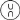 кôдом за ознаку типа амбалаже у складу са 6.1.2;податком „КЛАСА 6.2“;двема последњим цифрама године производње амбалаже;обележјем  државе  у  којој  је  одобрено  издавање  обележја,  наведеним  у  виду ознаке за возила у међународном друмском саобраћају1;називом  произвођача  или  неким  другим  обележјем  за  амбалажу  утврђеним  од стране надлежног органа иза   амбалажу   која   одговара   захтевима   наведеним   у   6.3.5.1.6,   словом   „U“ непосредно иза обележја које се захтева под (b).Обележја се морају поставити према редоследу од (а) до (g) из 6.3.4.2; ради лакшег идентификовања свакo обележјe којe је прописанo у овим ставовима мора бити јасно одвојенo, нпр. косом цртом или празним местом. За пример види 6.3.4.4.Било која додатна обележја дозвољена од стране надлежног органа не смеју да утичу на коректну идентификацију обележја која се захтевају према 6.3.4.1.Пример за обележавање:           4G/CLASS 6.2./06/ S/SP-9989-ERIKSSONу складу са 6.3.4.2 (a), (b), (c) и (d)у складу са 6.3. 4.2 (e) и (f)Одредбе које се односе на испитивање амбалажеСпровођење и понављање испитивањаТип конструкције сваке амбалаже мора бити потвргнут испитивањима предвиђеним у овом одељку у складу са поступком који је утврдио надлежни орган којим се дозвољава постављање обележја и да буде одобрен од стране тог органа.1 Ознака регистарције државе која се користи за моторна возила и приколице у међународном друмском саобраћају, у складу са Женевском конвенцијом о друмском саобраћају из 1949. године или Бечком конвенцијом о друмском саобраћају из 1968. године.6.3-2Пре употребе, сваки тип конструкције амбалаже мора успешно да издржи испитивање прописано у овом поглављу. Тип конструкције амбалаже се одређује пројектовањем, величином, употребљеним материјалом и његовом дебљином, врстом израде и монтажом, али може и да укључи различите површинске обраде. То укључује и амбалажу, која се од типа конструкције разликује само због њене мање висине конструкције.Испитивања се морају поновити на производним узорцима у размацима који су утврђени од надлежног органа.Испитивања се морају поновити и након сваке промене која се односи на пројектовање, материјал или на врсту израде амбалаже.Надлежни орган може да дозволи селективно испитивање амбалаже која само незнатно одступа од већ испитаног типа, нпр. примарне посуде мање величине или мање нето масе, као и амбалаже попут буради и сандука са нешто смањеним спољним димензијама.Све врсте примарних посуда могу бити састављене унутар секундарне амбалаже и без испитивања превезене у крутој спољној амбалажи под следећим условима:крута  спољна  амбалажа  је  успешно  подвргнута  испитивањима  у  складу  са6.3.5.2.2 са ломљивим примарним посудама (нпр. од стакла);укупна маса примарних посуда не сме да прелази половину укупне масе примарних посуда коришћених за испитивање на пад у складу са (а);дебљина материјала за попуњавање између примарних посуда и између примарних посуда и спољне стране секундарне амбалаже не сме бити мања од одговарајућих дебљина у првобитно испитаној амбалажи; ако је приликом првобитног испитивања коришћена само једна примарна посуда, дебљина материјала за попуњавање између примарних посуда не сме бити мања од дебљине материјала за попуњавање између спољне стране секундарне амбалаже и примарне посуде приликом првобитног испитивања. Ако се, у поређењу са условима приликом испитивања на пад, користи мањи број или мања величина примарних посуда, потребно је користити додатни материјал за попуњавање шупљина;крута спољна амбалажа мора у празном  стању бити успешно подвргнута испитивању на притисак при слагању у складу са 6.1.5.6. Укупна маса  истих комада зависи од укупне масе амбалаже коришћене за испитивање на пад  у складу са (а);примарне посуде са течним материјама морају бити обложене довољном количином упијајућег материјала који може да упије укупан течни садржај примарних посуда;ако је крута спољна амбалажа предвиђена да садржи примарне посуде за течне материје, а сама није непропусна за течност, или ако је крута спољна амбалажа предвиђена да садржи примарне посуде за чврсте материје, а  сама  није непропусна за прашину, средство за задржавање у виду непропусне облоге, пластичне вреће или  неког другог, једнако ефикасног средства за задржавање, како би се у случају пропуштања задржале све течне или чврсте материјепоред обележја прописаних у 6.3.4.2 (а) до (f), амбалажа мора бити обележена у складу са 6.3.4.2 (g).Надлежни орган може у свако доба да захтева, да се испитивањем према овом одељку докаже да амбалажа из серијске производње испуњава прописе испитивања типа конструкције.6.3-3Под условом да се не утиче на пуноважност резултата испитивања и уз одобрење надлежног органа сме да се спроводе више испитивања са једним узорком.6.3.5.2	Припрема амбалаже за испитивање6.3.5.2.1       Испитни узорци амбалаже припремају се тако да буду спремни за превоз, с изузетком да се заразна течна или чврста материја замењује водом или, ако је одређено регулисање температуре на  -18 °C, водом са средством против замрзавања. Сваки примарна посуда мора бити напуњена до најмање 98% своје запремине.Напомена: Појам вода обухвата воду/раствор средства против замрзавања (раствор антифриза) са релативном густином од најмање 0,95 за испитивање на -18ºC.6.3.5.2.2	Захтевана испитивања и број испитног узоркаИспитивања која се захтевају за типове амбалаже(а)    „Тип амбалаже“ категоризује амбалажу у сврху испитивања према врсти амбалаже и особинама њеног материјала.Напомена 1: У случајевима, у којима се примарна посуда састоји од најмање два материјала, примену испитивања одређује материјал који је више склон оштећењу.Напомена 2: Материјал секундарне амбалаже се не узима у обзир приликом избора испитивања или кондиционирања за испитивање.Обј ашњ ењ е за примену табеле: Ако се амбалажа која се испитује састоји од спољњег сандука од картона са примарном посудом од пластике, пет испитних узорака морају пре испитивања на пад бити подвргнути орошавању водом (види 6.3.5.3.6.1), а других пет испитних узорака6.3-4морају пре испитивања на пад бити кондиционирани на -18 ºC (види 6.3.5.3.6.2). Ако је амбалажа предвиђена за прихват сувог леда, један други појединачни  испитни узорак мора након кондиционирања према 6.3.5.3.6.3 бити подвргнут пет пута испитивању на пад.Комади припремљени за превоз треба да буду подвргнути испитивањима према 6.3.5.3 и 6.3.5.4. За спољну амбалажу уписи у табели се односе на картон или на сличне материјале, чија издржљивост не може бити смањена услед влаге, на пластику која на ниским температурама може да постане крта, и на друге материјале као што  су метали, чија издржљивост не може бити смањена услед влаге или температуре.Испитивање на падИспитне  узорке  треба  подвргнути  испитивањима  на  слободан  пад  на  нееластичну, хоризонталну, равну, масивну и круту површину са висине од 9 m према 6.1.5.3.4.Ако испитни узорци имају облик сандука пушта се пет узорака да падну и то сваки у један од следећих смерова:равно на дно,равно на горњи деоравно на најдужу страну,равно на најкраћу страну,на угао.Ако испитни узорци имају облик буради пуштају се три узорка да падну и то сваки у један од следећих смерова:дијагонално на горњи обод, при чему центар тежине лежи директно изнад места удара,дијагонално на доњи обод,равно на страну.Испитни узорци морају се пуштати да падну у прописаном смеру, с тим што је из аеродинамичких разлога дозвољено да до удара не дође у том смеру.Након сваке серије испитивања на пад из примарне (-их) посуде (-а), која(-е) мора(-ју) остати заштићена (-е) материјалом за попуњавање/апсорбујућим материјалом у секундарној амбалажи, ништа не сме излазити споља.Посебна припрема испитног узорка за испитивање на падКартон – испитивање орошавања водомСпољна амбалажа од картона: Испитни узорци морају се најмање један сат орошавати водом која симулира дејство кише од око 5 cm на сат. Након тога подвргавају се испитивању описаним под 6.3.5.3.1.Пластика - кондиционирање хлађењемПримарне посуде или спољна амбалажа од пластике: Температура испитног узорка и његовог садржаја се најмање 24 сата смањује на -18 °C или испод тога; у току 15 минута након склањања из те околине испитни узорак подвргава се испитивањима описаним у 6.3.5.3.1. Ако испитни узорак садржи суви лед, време кондиционирања се смањује на четири сата.Комади који су предвиђени за прихват сувог леда – додатно испитивање на пад6.3-5Ако је амбалажа предвиђена за прихват сувог леда, спроводи се додатно испитивање уз испитивања у складу са 6.3.5.3.1. и у датим случајевима додатно уз испитивања према 6.3.5.3.6.1 или 6.3.5.3.6.2. Испитни узорак се складишти тако да суви лед у потпуности нестане, а затим се пушта да падне у једном од смерова описаних у 6.3.5.3.2, код којег је опасност да се амбалажа поломи највећа.6.3.5.4	Испитивање на пробијање6.3.5.4.1	Амбалажа са бруто масом од највише 7 kgИспитни узорци постављају се на тврду и равну површину. Цилиндрична полуга од челика минималне масе од 7 kg, пречника од 38 mm и са ударним крајем чији радијус износи максимално 6 mm (види приказ 6.3.5.4.2) пушта се да падне у слободном паду са висине од 1 m, мерено од ударног краја до ударне површине испитног узорка. Један испитни узорак поставља се на своју основу, а други под правим углом у односу на положај првог. Челична полуга треба увек да буде усмерена тако да погоди примарну посуду (примарне посуде). При сваком удару дозвољено је пробијање секундарне амбалаже, под условом да из примарне посуде (примарних посуда) ништа не изађе напоље.6.3.5.4.2	Амбалажа са бруто масом већом од 7 kgИспитни узорци пуштају се да падну на крај цилиндричне полуге од челика. Полуга мора бити постављена вертикално на тврдој и равној површини. Она мора имати пречник од 38 mm, а радијус горњег краја не сме бити већи од 6 mm. Полуга мора штрчати из површине најмање толико колико износи размак између средишта примарне посуде (примарних посуда) и спољне површине спољне амбалаже, међутим најмање 200 mm. Испитни узорак пушта се да падне са његовом горњом страном према доле  у слободном паду са висине од 1 m, мерено од горњег краја челичне полуге. Други узорак пушта се да падне са исте висине под правим углом у односу на положај првог узорка (види приказ 6.3.5.4.2). Амбалажа треба увек да буде усмерена тако да је челична полуга у стању да пробије примарну посуду (примарне посуде). При сваком следећем удару,  продирање у секундарну амбалажу је дозвољено, под условом да из примарне посуде (примарних посуда) ништа не исцури споља.Приказ 6.3.5.4.2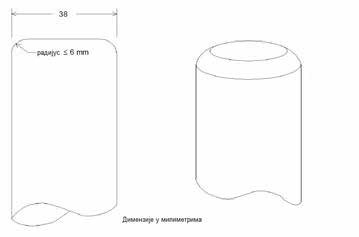 6.3-6Извештај о испитивањуО испитивању се саставља писани извештај који садржи најмање следеће податке и који мора да се стави на располагање корисницима амбалаже:назив и адреса испитне установе;име и адреса подносиоца захтева (уколико је потребно);идентификациони број извештаја о испитивању који се додељује само једном;датум испитивања и извештаја о испитивању;произвођач амбалаже;опис типа конструкције амбалаже (нпр. димензије, материјали израде, затварачи, дебљина зидова, итд.), укључујући поступак производње (нпр. поступак дувања), евентуално са цртежом (цртежима) и/или фотографијом (фотографијама);максимална запремина;садржина испитивања;опис испитивања и резултати испитивања;извештај о испитивању мора бити потписан, са именом и називом функције потписника.Извештај о испитивању мора да садржи изјаву да је амбалажа спремна за превоз испитана у складу са примењивим захтевима овог поглавља и да овај извештај о испитивању може постати неважећи у случају примене других метода паковања или у случају коришћења других саставних делова амбалаже. Примерак извештаја о испитивању доставља се надлежном органу.6.3-7Поглавље 6.4Захтеви за израду, испитивање и одoбрење за комаде радиоактивних материја и одобрење за те материје6.4.1	(Резервисано)Општи захтевиКомад у погледу своје масе, запремине и облика мора бити тако пројектован да може лако и безбедно да се превози. Осим тога, комад мора бити тако пројектован да у току превоза у или на колима може да буде ефикасно осигуран.Тип конструкције мора бити такав да места за подизање на комаду не отказују при предвиђеној употреби, а да у случају отказивања комад у потпуности испуњава остале захтеве RID. При пројектовању конструкције,  мора  бити  предвиђен довољан коефицијент сигурности, који узима у обзир подизање замахом.Места за подизање или други уређаји на спољној површини комада који могу да се користе за подизање морају бити тако пројектовани да могу да носе масу комада у складу са захтевима из 6.4.2.2, или да у току превоза могу да се уклоне или на неки други начин ставе ван функције.Уколико је то изводљиво, амбалажа мора бити тако пројектована и изведена да на спољној површини нема истурених елемената конструкције и да може лако да се деконтаминира.Уколико је то изводљиво, спољна страна комада мора бити таква да не може да скупља и задржава воду.Сви делови који се додају комаду приликом превоза, а нису саставни део комада, не смеју да угрожавају његову сигурност.Комад мора да одоли утицајима убрзања, вибрације или резонанце вибрација који могу да настану у рутинском превозу, без смањења ефикасности уређаја за затварање разних посуда или оштећења комада као целине. Нарочито матице, завртњи и друга средства за причвршћивање морају бити такви да и после поновне употребе не могу случајно да се одвоје или изгубе.Материјали амбалаже и њених конструктивних и саставних делова морају бити међусобно и са радиоактивним садржајем физички и хемијски компатибилни. При том треба имати у виду и понашање материјала приликом озрачавања.Сви вентили кроз које би могао да се ослободи радиоактивни садржај морају бити заштићени од недозвољеног режима рада.При пројектовању комада морају се узети у обзир температуре и притисци околине који ће вероватно настати у рутинским условима превоза.Комад мора да буде тако пројектован да пружа довољну заштиту како би се осигурало да под уобичајеним условима превоза и са највишим радиоактивним садржајем за који је  комад пројектован да садржи, ниво зрачења на било којој6.4-1тачки спољашње површине комада, не сме да прелази вредности наведене у 2.2.7.2.4.1.2, 4.1.9.1.11 и 4.1.9.1.12, како је применљиво, са узимањем у обзир одредбе CW 33 (3.3) (b) и (3.5), одељка 7.5.11.За радиоактивне материје са другим опасним својствима иста морају бити узета у обзир при пројектовању комада; види 2.1.3.5.3 и 4.1.9.1.5.Произвођачи и наредни дистрибутери амбалаже морају доставити информације о поступцима којих се треба придржавати, као и опис врста и димензије затварача (укључујући потребне заптивке) и свих других саставних делова који  су неопходни, како би се обезбедило да комади спремни за превоз могу да задовоље испитивања квалитета која се примењују у складу са овим поглављем.(Резервисано)Захтеви за изузете комадеИзузети комади се пројектују тако да су испуњени захтеви из 6.4.2.Захтеви за индустријске комадеКомади типа IP-1, типа IP-2 и типа IP-3 пројектују се тако да су испуњени захтеви из 6.4.2 и 6.4.7.2.Комад типа IP-2 мора, када се подвргава испитивањима из 6.4.15.4 и 6.4.15.5, да спречава следеће:губитак или расипање радиоактивног садржаја иповећање максималног нивоа зрачења на било ком месту спољне површине комада за више од 20%.Комад типа IP-3 пројектује се тако да су испуњени захтеви из 6.4.7.2 до 6.4.7.15.Алтернативни захтеви за комаде типа IP-2 и типа IP-3Комади се смеју користити као комади типа IP-2 под следећим условима:да испуњавају захтеве из 6.4.5.1;да су пројектовани тако да су испуњени захтеви наведени у поглављу 6.1 за групу паковања I или II, икада се подвргавају испитивањима којa су прописанa поглављем 6.1 за групу паковања I или II, морају спречити следеће:губитак или расипање радиоактивног садржаја иповећање максималног нивоа зрачења на било ком месту спољне површине комада за више од 20%.Преносиве цистерне такође се смеју користити као комади типа IP-2 или типа IP-3 под следећим условима:да испуњавају захтевe из 6.4.5.1;да су пројектовани тако да су испуњени захтеви наведени у поглављу 6.7 и да издрже испитни притисак од 265 kPa, ида су пројектовани тако да свака евентуално постојећа додатна заштита издржава статичка и динамичка оптерећења приликом руковања и у условима рутинског превоза и да се спречава повећање максималног нивоа зрачења на било ком месту спољне површине преносиве цистерне за више од 20%.Са изузетком преносивих цистерни, цистерне описане у табели 4.1.9.2.5 такође се смеју користити као комади типа IP-2 или типа IP-3 за превоз течности и гасова LSA-I и LSA-II, под условомда испуњавају прописе из 6.4.5.1;6.4-2да су пројектовани тако да су испуњени прописи наведени у поглављу 6.8; ида су пројектовани тако да свака евентуално постојећа додатна заштита издржава статичка и динамичка оптерећења приликом руковања и у условима рутинског превоза и да се спречава повећање максималног нивоа зрачења на било ком месту спољне површине преносиве цистерне за више од 20%.Контејнери, са особинама трајног омотача, се такође смеју користити као комади типа IP-2 или типа IP-3 под следећим условима:да је радиоактивни садржај ограничен на чврсте материје;да испуњавају захтеве из 6.4.5.1; ида су пројектовани тако да, са изузетком димензија и укупних тежина, испуњавају стандард  ISO 1496-1:1990 „Series  1  Freight  Containers – Specifications and Testing – Part 1: General Cargo Containers („Контејнери ISO серије 1 – Спецификација и испитивање – Део 1: Универзални теретни контејнери“) и накнадне измене 1:1993, 2:1998, 3:2005, 4:2006 и 5:2006. Они морају бити пројектовани тако да приликом спровођења испитивања прописаних овим документом и излагања убрзањима до каквих може да дође у условима рутинског превоза, спречавају следеће:губитак или расипање радиоактивног садржаја иповећање   максималног   нивоа   зрачења   на   било   ком   месту   спољне површине контејнера за више од 20%.IBC од метала такође се сме користити као комад типа IP-2 или типа IP-3 под следећим условима:да испуњава захтеве из 6.4.5.1; ида је пројектована тако да су испуњени захтеви прописани у поглављу 6.5 за групу паковања I или II и ако се подвргава прописаним испитивањима из поглавља 6.5, при чему се испитивање на пад, међутим, врши у смеру који доводи до највећег могућег оштећења, и да спречавају следеће:губитак или расипање радиоактивног садржаја; иповећање максималног нивоа зрачења на било ком месту спољне површинеIBC за више од 20%.Захтеви за комаде који садрже уранијум хексафлуоридКомади који су пројектовани за уранијум хексафлуорид морају  одговарати захтевима RID који се односе на радиоактивна и фисиона својства материје. Уколико у 6.4.6.4 није другачије дозвољено, уранијум хексафлуорид у количинама од најмање 0,1 kg мора да се пакује и превози такође у складу са одредбама стандарда ISO 7195:2005 „Nuclear Energy - Packaging of  Uranium  Hexafluoride (UF6) for Transport“ („Нуклеарна енергија - Паковање уранијум хексафлуорида за транспорт“) и захтевима из 6.4.6.2 и 6.4.6.3.Сваки комад који је пројектован за најмање 0,1 kg уранијумхексафлуорида мора бити такав да:задовољи испитивање чврстоће из 6.4.21.5 без пропуштања и без недозвољених напрезања у складу са стандардом ISO 7195:2005, осим како је дозвољено у 6.4.6.4;задовољи испитивање на пад из 6.4.15.4 без губитка или расипања уранијумхексафлуорида; изадовољи испитивање загревањем из 6.4.17.3 без лома заптивеног  омотача, осим како је дозвољено у 6.4.6.4.6.4-3Комади који су пројектовани за најмање 0,1 kg уранијумхексафлуорида не смеју бити опремљени уређајима за растерећење од притиска.Ако су предмет мултилатералног одобрења, комади који су пројектовани за најмање 0,1 kg уранијум  хексафлуорида смеју да се превозе ако су пројектовани:у складу са другим међународним или националним стандардима осим стандарда ISO 7195:2005, под условом да је задржан исти ниво безбедности; и/ илида у складу са 6.4.21.5 издрже испитни притисак мањи од 2,76 MPa без пропуштања и без недозвољених напрезања; и/ илиза најмање 9000 kg уранијум хексафлуорида и комади не испуњавају захтев из6.4.6.2 (c).Захтеви из 6.4.6.1 до 6.4.6.3 морају бити испуњени у сваком другом погледу.Захтеви за комаде типа АКомади типа А морају бити пројектовани тако да испуњавају опште захтеве из 6.4.2 и из 6.4.7.2 до 6.4.7.17Најмања спољна димензија комада не сме бити мања од 10 cm.На спољној страни комада мора бити постављен уређај попут печата који не може лако да се сломи и који у неоштећеном стању доказује да комад није отваран.Сви уређаји за придржавање на комаду морају бити пројектовани тако да силе које делују на ове уређаје у нормалним условима превоза и у случају ванредног догађаја не доводе до тога да комад више не одговара захтевима RID.Начин израде комада за саставне елементе амбалаже мора предвидети температуре од -40 °C до +70 °C. При том се узимају у обзир тачке мржњења течних материја и могуће погоршање својстава материјала амбалаже у оквиру наведеног опсега температуре.Начин и поступак израде морају одговарати националним или међународним стандардима или другим захтевима који су прихватљиви за надлежни орган.Начин израде мора обезбедити заптивеност омотача, који се сигурно затвара уређајем за затварање који не може да се отвори ненамерно или услед евентуалног притиска насталог у унутрашњости комада.Радиоактивне материје у посебном облику могу се сматрати саставним делом заптивеног омотача.Ако заптивени омотач представља посебан саставни део комада, он мора имати могућност сигурног затварања уређајем за затварање који је независан од сваког другог дела амбалаже.У пројектовању свих делова заптивеног омотача морају се, у датом случају, узети у обзир радиолитичко разлагање течности и других осетљивих материја и стварање гасова путем хемијске реакције и радиолизе.Заптивени омотач мора обухватати свој радиоактивни садржај при смањењу околног притиска на 60 kPa.6.4-4Са изузетком вентила за растерећење од притиска, сви вентили морају имати омотач који ће задржати сва истицања из вентила.Ако је неки саставни део комада који је специфициран као део заптивеног омотача обухваћен заштитом од зрачења, иста мора бити пројектована тако да спречава ненамерни губитак овог саставног дела из заштите. Ако заштита од зрачења и у њој садржани такав саставни део чине посебну јединицу, заштита од зрачења мора имати могућност сигурног затварања уређајем за затварање који је независан од сваког другог дела амбалаже.Комад мора бити пројектован тако да приликом спровођења испитивања у складу са 6.4.15 спречава следеће:губитак или расипање радиоактивног садржаја; иповећање максималног  нивоа зрачења на било ком месту спољне површине комада за више од 20%.При пројектовању комада за течне радиоактивне материје морају бити предузете мере у погледу празног простора, у циљу савладавања температурних осцилација садржаја, динамичких ефеката и динамике пуњења.Комади типа А за течне материјеКомад типа А који је пројектован за течне радиоактивне материје мора додатно:да   испуњава   услове   утврђене   у   6.4.7.14   (а),   када   се   комад   подвргава испитивањима у складу са 6.4.16; и даилисадржи довољно упијајућег материјала, како би могао да прихвати двоструку запремину течног садржаја. Овај упијајући материјал мора бити тако распоређен да у случају пропуштања долази у контакт са течном материјом; илипри чему секундарни спољни саставни делови морају да буду тако конструисани да чак и у случају незаптивености примарних унутрашњих саставних делова омотача, течни садржај у потпуности обухвате и да обезбеде задржавање течности.Комади типа А за гасовеКомад који је пројектован за гасове мора спречавати губитак или расипање радиоактивног садржаја када се комад подвргава испитивањима из 6.4.16. Комад типа А који је пројектован за тритијум у гасовитом стању или за племените гасове изузет је од овог захтева.Захтеви за комаде типа B(U)Комади типа B(U) морају бити пројектовани тако да испуњавају захтеве из 6.4.2 и из 6.4.7.2 до 6.4.7.15, изузев 6.4.7.14 (а), као и захтеве из 6.4.8.2 до 6.4.8.15.Комад мора бити пројектован тако да под условима околине у складу са 6.4.8.5 и 6.4.8.6, топлота коју производи радиоактивни садржај унутар комада у нормалним условима превоза, као што је доказано испитивањима из 6.4.15, не утиче негативно на испуњење одговарајућих захтева у погледу омотача и заштите, ако једну недељу остане без надзора. Нарочито треба водити рачуна о утицајима топлоте који могу проузроковати једно или више од следећих:6.4-5могу да промене распоред, геометријски облик или агрегатно стање радиоактивног садржаја или, ако је радиоактивни садржај затворен у капсули или посуди (нпр. обмотани сагориви елементи), који могу да утичу на деформацију или топљење капсуле, посуде или радиоактивне материје;могу да доведу до смањења ефикасности амбалаже услед различитог ширења топлоте или стварања пукотина или топљења материјала од којег је израђена заштита од зрачења;заједно са влагом могу да убрзају корозију.Комад мора бити пројектован тако да под условима околине у складу са 6.4.8.5 и без директног сунчевог зрачења температура доступних површина комада не прелази 50 °C, осим ако се комад превози уз искључиву употребу.Максимална температура сваке, у току превоза лако доступне површине комада уз екслузивну употребу  без директног сунчевог зрачења, под условима околине у складу са 6.4.8.5, не сме да прелази 85 °C. Баријере или заштитне преграде за заштиту лица смеју се узети у обзир, с тим да ове баријере или заштитне преграде не морају бити подвргнуте било каквом испитивању.Претпостављена температура околине износи 38 °C.Претпостављени услови за директно сунчево зрачење наведени су у табели 6.4.8.6.Табела 6.4.8.6 – Подаци о директном сунчевом зрачењуа) Алтернативно се сме применити  синусоидна  функција  са  одговарајућим избором коефицијента апсорпције, при чему се занемарују утицаји могуће рефлексије предмета у окружењу.Комад са термичком заштитом ради испуњавања захтева за испитивање загревањем из 6.4.17.3 мора бити пројектован тако да ова заштита остане делотворна када се комад подвргава испитивањима из 6.4.15 и из 6.4.17.2 (а) и b) или, уколико се примењују, из 6.4.17.2 (b) и (c). Било која заштита те врсте на спољној површини комада не  сме постати  неделотворна  услед цепања, сечења, клизања, хабања или грубог руковања.Комад мора бити пројектован тако да:када  се  подвргава  испитивањима  у  складу  са  6.4.15,  ограничава  губитак радиоактивног садржаја на максимално 10-6 А2 на сат; икада се подвргава испитивањима у складу са 6.4.17.1, 6.4.17.2 (b), 6.4.17.3 и6.4.17.4 и испитивању, било:из 6.4.17.2 (c), ако комад има масу од највише 500 kg, ако укупна густина у односу на спољне димензије износи највише 1000 kg/m3 и ако радиоактивни садржај који није радиоактивна материја у посебном облику6.4-6прелази 1000 А2, илииз 6.4.17.2. (a) за све остале комаде, одговара следећим захтевима:дејство заштите мора остати такво да на растојању од 1 m од површине комада ниво зрачења не прелази 10 mSv/h, ако комад садржи максимални, за комад пројектовани радиоактивни садржај; иакумулирани губитак радиоактивног садржаја у периоду од једне недеље не сме да прелази 10 А2 за криптон-85 и А2 за све остале радионуклиде.Ако су заступљене смеше разних радионуклида, примењују се одредбе  из 2.2.7.2.2.4 до 2.2.7.2.2.6, с тим изузетком да се за криптон-85 сме применити ефективна вредност А2(i) од 10 А2. За горе наведени случај (а) се приликом процене узимају у обзир спољашње граничне  вредности  контаминације  из 4.1.9.1.2.Комад за радиоактивни садржај са активношћу већом од 105 А2 мора бити пројектован тако да не дође до лома заптивеног омотача, када се подвргава појачаном испитивању потапањем у воду из 6.4.18.Придржавање дозвољених граничних вредности за ослобађање активности не сме зависити ни од филтера, ни од механичког система хлађења.Заптивени омотач комада не сме да садржи уређаје за растерећење од притиска кроз које би радиоактивне материје под условима испитивања из 6.4.15 и 6.4.17 могле доспети у околину.Комад мора бити пројектован тако да при максималном нормалном радном притиску и приликом спровођења испитивања из 6.4.15 и 6.4.17 напрезања у заптивеном омотачу не достижу вредности које утичу на комад на тај начин да он не испуњава одговарајуће захтеве.Највиши нормални радни притисак комада не сме да прелази надпритисак од 700kPa.Комад, који садржи слабо дисперзивне радиоактивне материје мора да буде пројектован тако да, било који уређај који је додат слабим дисперзивним радиоактивним материјама, а који није њихов саставни део и сви унутрашњи делови амбалаже, немају  штетно дејство на понашање слабо дисперзивних радиоактивних материја.Комад се пројектује за температуру околине у опсегу од -40 °C до +38 ºC.Захтеви за комаде типа B(M)Изузев комада који се превозе искључиво унутар одређене земље или искључиво између одређених земаља и за које уз одобрење надлежних органа ових земаља могу бити прихваћени други услови од наведених у 6.4.7.5, 6.4.8.4 до 6.4.8.6 и6.4.8.9 до 6.4.8.15, комади типа B(M) морају испуњавати захтеве за комаде типаB(U) из 6.4.8.1. Без обзира на то, захтеви за комаде типа B(U) из 6.4.8.4 и 6.4.8.9 до6.4.8.15 морају се у највећој могућој мери поштовати.Периодично проветравање код комада типа B(M) сме се дозволити у току превоза, под условом да су надзорне мере за проветравање прихватљиве за дотични надлежни орган.Захтеви за комаде типа CКомади типа C морају бити пројектовани тако да испуњавају захтеве из 6.4.2 и из 6.4.7.2 до 6.4.7.15, изузев 6.4.7.14 (а), као и захтеве из 6.4.8.2 до 6.4.8.6, 6.4.8.10 до6.4.8.15 и додатно захтеве из 6.4.10.2. до 6.4.10.4.6.4-7Комад, након продирања у тло у околини која у стању равнотеже исказује топлотну проводљивост од 0,33 W.m-1.K-1 и температуру од 38 °C, мора да испуњава критеријуме за процену који су прописани за испитивања из 6.4.8.8 (b) и6.4.8.12. Приликом процене се полази од почетних услова да свака термичка заштита комада остаје делотворна, да комад има највиши нормални радни притисак и да температура околине износи 38 °C.Комад мора бити пројектован тако да при максималном нормалном радном притиску:када се подвргава испитивањима у складу са 6.4.15, ограничава губитак радиоактивног садржаја на максимално 10-6 А2 на сат; икада се подвргава испитивањима према редоследу у складу са 6.4.20.1, одговара следећим захтевима:дејство заштите мора остати такво да на растојању од 1 m од површине комада ниво зрачења не прелази 10 mSv/h, ако комад садржи максимални, за комад пројектовани радиоактивни садржај, иакумулирани губитак радиоактивног садржаја у периоду од једне недеље не сме да прелази 10 А2 за криптон-85 и А2 за све остале радионуклиде.Ако су заступљене смеше разних радионуклида, примењују се одредбе  из 2.2.7.2.2.4 до 2.2.7.2.2.6, с изузетком да се за криптон-85 сме применити ефективна вредност А2(i) од 10 А2. За горе наведени случај (а) се приликом процене узимају у обзир спољашње граничне вредности контаминације из 4.1.9.1.2.Комад мора бити пројектован тако да не дође до лома заптивеног омотача, када се подвргава појачаном испитивању потапањем у воду из 6.4.18.Захтеви за комаде који садрже фисионе материјеФисионе материје се превозе тако:да је  у уобичајеним  условима  превоза и  у  случају ванредног  догађаја обезбеђена поткритичност; нарочито се узимају у обзир следећи могући догађаји:продирање воде у комаде или цурење из истих;губитак делотворности уграђених апсорбера или модератора неутрона;промена  распореда  садржаја,  било  у  унутрашњости  комада,  било  као резултат губитка из комада;смањење растојања унутар или између комада;потапање комада у воду или прекривање комада снегом; ипромене температуре; ида су испуњени следећи захтеви:захтеви  из  6.4.7.2  осим  за  неупаковане  материје  када  је  то  посебно дозвољено према 2.2.7.2.3.5 (e);прописи  садржани  на  другим  местима  RID  на  основу  радиоактивних својстава материја;захтеви из 6.4.7.3 осим ако је материја изузета према 2.2.7.2.3.5;захтеви  из  6.4.11.4  до  6.4.11.14,  уколико  материја  није  изузета  према2.2.7.2.3.5, 6.4.11.2 или 6.4.11.3.Комади који садрже фисионе материје и који испуњавају одредбе става (d) и једну од одредби од (a) до (c) наведених у наставку, изузети су од захтева пододељака 6.4.11.4 до 6.4.11.14.6.4-8Комади који садрже фисионе материје у било ком облику под условом да:најмања спољашња димензија комада није мања од 10 cm;(ii)се индекс критичне безбедности комада рачуна према следећој формули:Maсa U - 235 у комаду (g)			CSI 50 5 	Z	Маса другихфисионихнуклида* у комаду (g) 	280	* Плутонијум може бити било ког изотопског састава под условом да је количина Pu-241 мања од Pu-240 у комаду где су вредности за Z узете из табеле 6.4.11.2;(iii) CSI било којег комада не прелази 10;Комади који садрже фисионе материје у било ком облику под условом да:најмања спољашња димензија комада није мања од 30 cm;(ii)комад, након што је био подвргнут испитивањима наведеним у 6.4.15.1 до6.4.15.6:задржава свој садржај фисионе материје;одржава да најмање укупне спољашње димензије комада остану најмање30 cm;спречава продор коцке од 10 cm;се индекс критичне безбедности комада рачуна према следећој формули:Maсa U 235 у комаду (g)			CSI 50 2 	Z	Maсa осталихфисионихнуклида * у комаду (g) 	280	*   Плутонијум може бити било ког изотопског састава под условом да је количина Pu-241мања од Pu-240 у комадугде су вредности за Z узете из табеле 6.4.11.2;индекс критичне безбедности било којег комада не прелази 10;Комади који садрже фисионе материје у било ком облику под условом да:најмања спољашња димензија комада није мања од 10 cm;комад, након што је био подвргнут испитивањима наведеним у 6.4.15.1 до6.4.15.6:задржава свој садржај фисионе материје;одржава   да   најмање   укупне   спољашње   димензије   комада   остану најмање 10 cm;спречава продор коцке од 10 cm;CSI комада рачуна се према следећој формули:Maсa U 235 у комаду (g)			CSI 50 2 450	Маса другихфисионихнуклида * у комаду (g) 	280	*   Плутонијум може бити било ког изотопског састава под условом да је количина Pu-241мања од Pu-240 у комаду;Највећа маса фисионих нуклида у било којем комаду не прелази 15 g;Укупна  маса  берилијума,  водоничних  материја  обогаћених  деутеријумом, графитом и другим алотропним облицима угљеника у појединачном комаду не6.4-9сме бити већа од масе фисионих нуклида у комаду, осим где њихова укупна концентрација не прелази 1 g у било којих 1 000 g материје. Берилијум који је садржан у легури бакра до 4% тежине те легуре, не мора бити разматран.Табела  6.4.11.2  –  Вредности  за  Z  ради  прорачуна  индекса  критичне безбедности у складу са 6.4.11.2a Ако комад садржи уранијум са варирајућим обогаћењем U-235, у том случају за Z треба користити вредност која одговара највишем обогаћењу уранијума.Комади   који   садрже   највише   1 000   g   плутонијума   су   изузети   из   примене пододељака од 6.4.11.4 до 6.4.11.14 под условом да:(а) садржи највише 20% фисионих нуклида у маси плутонијума;индекс критичне безбедности комада се рачуна према следећој формули;маса плутонијума(g) CSI 50 2 ;1000	ако је уранијум присутан у плутонијуму, маса уранијума не сме бити већа од 1%масе плутонијума.Ако није познат хемијски или физички облик, састав изотопа, маса или концентрација, однос модерације или густина или геометријски распоред, процене из 6.4.11.8 до 6.4.11.13 морају бити извршене под претпоставком да сваки појединачни непознати параметар поседује вредност која, у складу са познатим условима и параметрима за овакве процене, доводи до максималног умножавања неутрона.За озрачено нуклеарно гориво процене из 6.4.11.8 до 6.4.11.13 морају бити засноване на саставу изотопа који доказано било да:доводи до максималног умножавања неутрона за време трајања озрачивања, илидоводи до конзервативне процене умножавања неутрона за процене комада. После озрачивања, али пре отпреме, морају се спровести мерења, како би се потврдила конзервативност састава изотопа.Након што је био подвргнут испитивањима у 6.4.15, комад мора да:сачува најмање спољне димензије комада на најмање 10 cm; испречи продирање коцке са дужином стране од 10 cm.Комад мора бити пројектован за температуру околине у опсегу од -40 °C до +38 ºC, уколико надлежни орган у свом уверењу о одобрењу за тип конструкције комада није одредио другачије.За појединачни комад мора се претпоставити да вода може да продире у све шупљине комада, укључујући оне у заптивеном омотачу или да из њих истиче. Ако тип конструкције, међутим, има посебне уређаје који спречавају продирање воде у одређене шупљине или истицање из истих, чак и у случају отказивања функције,6.4-10онда се у односу на ове шупљине може закључити да је обезбеђена заптивеност. Специјални уређаји морају обухватати било које од следећег:вишеструке, изузетно ефикасне препреке за воду од којих најмање две остају непропусне за воду, ако је комад подвргнут испитивањима из 6.4.11.13 (b), строгу контролу квалитета приликом израде, одржавања и поправке амбалаже и испитивања као доказ о томе да је сваки комад затворен пре сваке отпреме; илисамо за комаде са уранијумхексафлуоридом максимално обогаћеним са 5 масених % уранијума-235:комади код којих после испитивања из 6.4.11.13 (b) не постоји физички контакт између вентила и неког другог елемента конструкције амбалаже осим његове првобитне тачке  спајања и код којих вентили уз то остају заптивени после испитивања из 6.4.17.3; истрога контрола квалитета приликом израде, одржавања и поправке амбалаже, повезано са испитивањима као доказом о томе да је сваки комад затворен пре сваке отпреме.За систем изолације претпоставља се непосредна рефлексија кроз најмање 20 cm воде или већа рефлексија која се додатно може постићи материјалом који обухвата амбалажу. Ако је, међутим, могућ доказ о томе да систем изолације после испитивања из 6.4.11.13 (b) остаје унутар амбалаже, у 6.4.11.10 (c) сме се претпоставити непосредна рефлексија комада кроз најмање 20 cm воде.Комад, под условима из 6.4.11.8 и 6.4.11.9 и под условима комада који доводе до максималног умножавања неутрона, мора бити поткритичан у складу са следећим тачкама:условима рутинског превоза (без ванредних догађаја);испитивањима из 6.4.11.12 (b);испитивањима из 6.4.11.13 (b).(Резервисано)У нормалним условима превоза број „N“ одређује се тако да петоструки број „N“ комада за распоред и услове комада који доводе до максималног умножавања неутрона буде поткритичан, узимајући у обзир следеће:између комада не сме ништа да се налази, а распоред комада рефлектује се са свих страна кроз најмање 20 cm воде; истање комада одговара процењеном или доказаном стању, пошто су подвргнути испитивањима из 6.4.15.У условима превоза у случају ванредног догађаја одређује се број „N“, тако да двоструки број „N“ комада за распоред и услове комада који  доводе  до максималног умножавања неутрона буде поткритичан, узимајући у обзир следеће:модератор са садржајем водоника између комада и распоред комада рефлектује се са свих страна кроз најмање 20 cm воде; ииспитивања из 6.4.15, а затим рестриктивније од следећих испитивања:испитивања из 6.4.17.2 (b) и из 6.4.17.2 (c) за комаде са масом од максимално 500 kg и укупном густином у односу на спољне димензије од максимално 1000 kg/m3 или из 6.4.17.2 (а) за све остале комаде, а затим испитивање из 6.4.17.3 допуњено испитивањима из 6.4.19.1 до 6.4.19.3; илииспитивање из 6.4.17.4; иако после испитивања из 6.4.11.13 (b) било који део фисионе материје нестане из заптивеног омотача, мора се претпоставити да фисионе материје нестају из сваког   комада   у   распореду,   те   укупне   фисионе   материје   морају   бити6.4-11распоређене сходно конфигурацији и условима модерације  који   код непосредне рефлексије кроз најмање 20 cm воде доводе до максималног умножавања неутрона.Показатељ критичне безбедности (CSI) за комаде који садрже фисионе материје утврђује се дељењем броја 50 са мањом од обе вредности за „N“, која је изведена из 6.4.11.12 и 6.4.11.13 (тј. CSI = 50/N). Вредност показатеља критичне безбедности може да буде нула, под условом да неограничен број комада није критичан (тј. N је стварно у оба случаја бескрајан).Методе испитивања и поступци доказивањаДоказ о придржавању критеријума за пројектовање предвиђених у 2.2.7.2.3.1.3, 2.2.7.2.3.1.4, 2.2.7.2.3.3.1, 2.2.7.2.3.3.2, 2.2.7.2.3.4.1, 2.2.7.2.3.4.2 као и 6.4.2 до 6.4.11 мора бити обезбеђен путем једног од или више наведених поступака, како следи:Спровођење испитивања са узорцима који репрезентују материје LSA-III или радиоактивне материје у посебном облику или слабо дисперзивне радиоактивне материје или са прототиповима или серијским узорцима амбалаже, при чему садржај узорка или амбалаже за испитивање мора у највећој могућој мери да симулира очекивани распон радиоактивног садржаја, а узорак или амбалажа за испитивање морају бити припремљени као за предају на превоз;Позивање на раније задовољавајуће и довољно сличне доказе;Спровођење испитивања са моделима одговарајуће размере који  располажу свим суштинским карактеристикама за аспект који се испитује, уколико су техничка искуства показала да су резултати таквих испитивања подобни за пројектовање. Приликом коришћења модела одговарајуће размере треба имати у виду да је за одређене параметре испитивања, као нпр. пречник пробојне шипке или притисак при слагању, потребно прилагођавање;Прорачун или основано мишљење,  ако су поступци прорачуна и параметри општепризнати као поуздани и конзервативни.Пошто је узорак, прототип или серијски узорак подвргнут испитивањима, примењују се одговарајуће методе процене, да би се обезбедила испуњеност захтева за методе испитивања у складу са критеријумима за пројектовање и прихватљивост прописаним у 2.2.7.2.3.1.3, 2.2.7.2.3.1.4, 2.2.7.2.3.3.1, 2.2.7.2.3.3.2, 2.2.7.2.3.4.1, 2.2.7.2.3.4.2 и у 6.4.2 до 6.4.11.Пре испитивања утврђују се и записнички констатују недостаци или оштећења на свим испитним узорцима, укључујући:одступања од типске конструкције;грешке у изради;корозију или друга оштећења; идеформацију појединих делова.Заптивени омотач комада мора бити јасно дефинисан. Спољни делови испитног узорка морају бити јасно обележени, тако да је могуће лако и без сумње позивати се на сваки део испитног узорка.Испитивање целовитости заптивеног омотача и заштите  од  зрачења  и процена критичне безбедностиПосле сваког испитивања које се примењује у складу са 6.4.15 до 6.4.21:утврђују се и записнички констатују недостаци и оштећења;утврђује се да ли је целовитост заптивеног омотача и заштите остала очувана у6.4-12мери предвиђеној у 6.4.2 до 6.4.11 за комаде под условима испитивања; иза комаде са фисионим материјама утврђује се важност претпоставки и услова за процену појединачних или више комада дефинисаних у складу са 6.4.11.1 до 6.4.11.14.Ударна основа за испитивања на падУдарна основа за испитивања на пад из 2.2.7.2.3.3.5 (а), из 6.4.15.4, из 6.4.16 (а) и из 6.4.17.2 и 6.4.20.2 мора имати равну, хоризонталну површину која мора имати таква својства да никакво повећање њеног отпора према померању или деформацији приликом удара испитног узорка не доводи до значајнијег оштећења испитног узорка.Испитивања у циљу доказивања отпорности у нормалним условима превозаКод ових испитивања ради се о испитивању распршивањем воде, испитивању на пад, испитивању на  притисак при слагању и испитивању пробијањем. Испитни узорци комада морају бити подвргнути испитивању на пад, испитивању на притисак при слагању и испитивању пробијањем, при чему у сваком случају претходно мора бити спроведено испитивање распршивањем воде. За сва ова испитивања сме се користити један испитни узорак, уколико су испуњени захтеви из 6.4.15.2.Временски интервал између завршетка испитивања распршивањем воде и следећег испитивања мора бити одабран тако да је вода у највећој могућој мери продрла, а да се спољна страна испитног узорка није приметно осушила. Уколико ништа не говори против тога, овај временски интервал износи два сата, ако вода за распршивање истовремено делује из четири правца. Није, међутим, предвиђена никаква међупауза, ако вода за распршивање из сва четири правца делује сукцесивно.Испитивање распршивањем воде: испитни узорак се подвргава испитивању са распршивањем воде које симулира најмање једночасовно излагање киши са количином падавина од око 5 cm на сат.Испитивање на пад: испитни узорак мора да падне на ударну основу тако да претрпи највеће могуће оштећење у односу на сигурносне карактеристике које се испитују.Висина пада, мерена од најниже тачке испитног узорка до површине ударне основе, у зависности од односне масе мора да одговара најмање растојању из табеле 6.4.15.4. Ударна основна мора да буде у складу са 6.4.14.Код правоугаоних комада од картона или дрвета са масом од максимално 50 kg један посебан испитни узорак мора бити подвргнут слободном паду на сваки угао са висине од 0,3 m.Код цилиндричних комада од картона са масом од максимално 100 kg један посебан испитни узорак мора бити подвргнут слободном паду на сваку четвртину обе ивице са висине од 0,3 m.Табела 6.4.15.4 – Висина слободног пада за комаде у нормалним условимапревоза6.4-13Испитивање на притисак при слагању: уколико облик амбалаже поуздано не искључује слагање, испитни узорак се током временског периода од 24 сата излаже оптерећењу на притисак које одговара већој од следећих вредности:еквиваленту петоструке највеће масе комада; иеквиваленту од 13 kPa, помножено са вертикално пројектованом површином комада.Оптерећење мора равномерно деловати на две супротне стране испитног узорка, од којих је једна она страна комада која се нормално користи као ослона површина.Испитивање пробијањем: испитни узорак се поставља на круту, равну, хоризонталну подлогу која за време испитивања не сме приметно да се помера.Шипка пречника 3,2 cm са завршетком у облику полулопте и масом од 6 kg мора са вертикалном подужном осом да падне на средину најслабијег места испитног узорка, тако да при довољно дубоком продирању погоди заптивени омотач. Шипка се не сме приметно деформисати овим испитивањем.Висина пада,  мерена од доњег  краја  шипке до предвиђеног  места  удара на површини испитног узорка, мора износити 1 m.Додатна испитивања за комаде типа А за течне материје и гасовеИспитни узорак или посебни испитни узорци подвргавају се сваком од следећих испитивања, осим ако је једно од испитивања за испитни узорак доказано строжије од другог; у том случају испитни узорак се подвргава строжијем испитивању.Испитивање на пад: испитни узорак мора да падне на ударну основу тако да заптивени омотач претрпи највеће могуће оштећење. Висина пада, мерена од најнижег дела испитног узорка до површине ударне основе, мора износити 9 m. Ударна основа мора да буде у складу са 6.4.14.Испитивање пробијањем: испитни узорак мора бити подвргнут испитивању описаном у 6.4.15.6, при чему се висина пада од 1 m која је наведена у 6.4.15.6(b) повећава на 1,7 m.Испитивања у циљу доказивања отпорности у случају ванредног догађаја у току превозаИспитни  узорак  се  излаже  кумулативним  дејствима  испитивања  из  6.4.17.2  и6.4.17.3 према овде наведеном редоследу. У наставку ових испитивања овај испитни узорак или посебан испитни узорак мора да буде изложен утицајима испитивања потапањем у воду из 6.4.17.4 и, уколико се примењује, из 6.4.18.Механичко испитивање: механичко испитивање се састоји из три различита испитивања на пад. Сваки испитни узорак подвргава се испитивањима на пад која се примењују у складу са 6.4.8.8 или 6.4.11.13. Редослед испитивања на пад одређује се на тај начин да је испитни узорак  по  завршетку   механичког испитивања претрпео такво оштећење да у наредном испитивању загревањем наступи највеће могуће оштећење.Код испитивања на пад I испитни узорак мора да падне на ударну основу тако да претрпи највеће могуће оштећење, а висина пада, мерена од најнижег дела испитног узорка до површине ударне основе, мора да износи 9 m.  Ударна основа мора бити у складу са 6.4.14;Код испитивања на пад II испитни узорак мора да падне на трн који је чврсто и вертикално монтиран  на ударну  површину, тако да претрпи највеће могуће оштећење. Висина пада, мерена од предвиђеног места удара на испитном узорку до горње стране трна, мора да износи 1 m. Трн се мора састојати из масивног  цилиндра  од  конструкционог  челика  пречника  (15,0  ±  0,5)  cm  и6.4-14дужине 20 cm, уколико дужи трн не би проузроковао веће оштећење; у том случају користи се трн који је толико дуг да проузрокује највеће могуће оштећење. Чеона површина трна мора бити равна и хоризонтална, при чему је његова ивица са радијусом од највише 6 mm. Ударна основа на коју је причвршћен трн мора бити у складу са 6.4.14;Код испитивања на пад III испитни узорак мора бити подвргнут динамичком испитивању на гњечење; у ту сврху испитни узорак се тако поставља на ударну основу да  претрпи највеће могуће оштећење када маса од 500 kg падне на испитни узорак са висине од 9 m. Маса се састоји из масивне плоче од конструкционог челика са површином основе 1 m пута 1 m и мора да падне у хоризонталном положају. Доња страна челичне плоче мора да има заобљене ивице и углове тако да њихов пречник не буде већи од 6 mm. Висина пада се мери од доње стране плоче до највише тачке испитног узорка. Ударна основа на којој лежи испитни узорак мора бити у складу са 6.4.14.Испитивање загревањем: испитни узорак мора бити у термичкој равнотежи при температури околине од 38 °C, условима директног зрачења сунца из табеле 6.4.8.6 и максималној топлотној снази коју производи радиоактивни садржај комада. Алтернативно се сме одступити од ових параметара пре и у току испитивања, али се исти узимају у обзир приликом касније процене деловања на комад.За испитивање загревањем важи:Испитни узорак се у трајању од 30 минута излаже термичком окружењу које поседује такво топлотно струјање које одговара минимално ватри од смеше угљоводоника и ваздуха која у довољно мирним условима околине обезбеђује минималан просечни коефицијент зрачења ватре од 0,9 и просечну температуру од најмање 800 °C и које у потпуности обухвата испитни узорак; за коефицијент апсорпције површине усваја се 0,8 или она вредност коју комад доказано има када се излаже описаној ватри.У наставку се испитни узорак излаже температури околине од 38 °C, условима директног зрачења сунца из табеле 6.4.8.6 и максималној прорачунској вредности за топлотну снагу коју производи радиоактивни садржај комада, све док се температуре на сваком месту испитног узорка не смање и/или приближе првобитном стању равнотеже. Алтернативно се сме одступити од ових параметара по завршетку фазе загревања, али се исти узимају у обзир приликом касније процене деловања на комад.У току и после испитивања испитни узорак се не сме вештачки хладити, а материјал испитног узорка се препушта сагоревању које се наставља само од себе.Испитивање потапањем у воду: испитни узорак у положају који доводи до највећег могућег оштећења мора бити потопљен у воду у трајању од најмање осам сати у дубини од најмање 15 m. За обезбеђење овог услова усваја се, у сврху доказа, спољни надпритисак од најмање 150 kPa.Појачано испитивање потапањем у воду за комаде типа B(U) и типа B(M) са садржајем већим од 105 А2 и за комаде типа CПојачано испитивање потапањем у воду: испитни узорак мора бити потопљен у воду у трајању од најмање једног сата у дубини од најмање 200 m. За обезбеђење овог услова усваја се, у сврху доказа, спољни надпритисак од најмање 2 MPa.Испитивање на продирање воде за комаде са фисионим материјамаКомади за које је ради процене у складу са 6.4.11.8 до 6.4.11.13 претпостављено продирање или истицање воде у обиму који доводи до максималне реактивности изузети су од испитивања.6.4-15Пре него што  се  испитни  узорак подвргне  доле  описаном  испитивању на продирање воде, он мора бити подвргнут испитивањима из 6.4.17.2 (b) и, као што је предвиђено у 6.4.11.13, из 6.4.17.2 (a) или (c) и испитивању из 6.4.17.3.Испитни узорак у положају у коме се очекује највеће пропуштање мора бити потопљен у воду у трајању од најмање осам сати у дубини од најмање 0,9 m.Испитивања за комаде типа CИспитни узорци се излажу дејствима сваког од доле описаних испитивања према наведеном редоследу:(a)  испитивања у складу са 6.4.17.2 (a) и (c), 6.4.20.2 и 6.4.20.3; и(b)  испитивање у складу са 6.4.20.4.За сваку серију испитивања (a) и (b) могу се користити посебни испитни узорци.Испитивање на продирање/кидање: испитни узорак мора бити изложен штетним дејствима вертикалног масивног тела од конструкционог челика. Положај тела у односу на површину испитног узорка и тачка удара на узорку комада, одређује се тако да по завршетку серије испитивања у складу са 6.4.20.1 (а) наступи највеће могуће оштећење.Испитни узорак који репрезентује комад масе мање од 250 kg поставља се на ударну основу и излаже паду тела масе 250 kg са висине од 3 m изнад предвиђеног места удара. Код овог испитивања тело се састоји из цилиндричне шипке пречника 20 cm чији ударни крај има облик купе следећих димензија: висина 30 cm и пречник на крају 2,5 cm, при чему је његова ивица са радијусом од максимално 6 mm. Ударна основа на којој се налази испитни узорак мора бити у складу са 6.4.14;Код комада чија маса износи најмање 250 kg тело се поставља са дном на ударну основу, а испитни узорак мора да падне на тело. Висина пада, мерена од места удара на испитном узорку до горње стране тела, мора износити 3 m. Код овог испитивања тело има исте особине и димензије као у (a), међутим дужина и маса тела морају бити такви да на испитном узорку наступи највеће могуће оштећење. Ударна основа на којој се налази дно тела мора  бити  у складу са 6.4.14.Појачано испитивање загревањем: услови овог испитивања морају да одговарају условима из 6.4.17.3, међутим трајање излагања испитног узорка термичком окружењу мора износити 60 минута.Испитивање на удар: испитни узорак мора да падне на ударну основу са брзином од најмање 90 m/s и у положају који доводи до највећег могућег оштећења. Ударна основа мора бити у складу са 6.4.14, с тим изузетком да површина удара сме имати било које усмерење, све док се површина налази вертикално у односу на смер удара испитног узорка.Контролисања за амбалажу која је пројектована за најмање 0,1 kg уранијум хексафлуоридаСвака произведена амбалажа и њена радна и конструкциона опрема морају бити контролисане заједно или одвојено први пут пре употребе, а затим периодично. Ова контролисања морају бити спроведена и потврђена уз сагласност надлежног органа.Прво контролисање састоји се из контроле конструкционих карактеристика, испитивања чврстоће, испитивања заптивености, испитивања капацитета и испитивања функционисања радне опреме.6.4-16Периодична контролисања састоје се из визуелног испитивања, испитивања чврстоће, испитивања заптивености и испитивања функционисања радне опреме. Рок за периодична контролисања износи највише пет година. Амбалажа која није испитана у овом року од пет година пре превоза мора бити прегледана према програму одобреном од стране надлежног органа. Она се сме поново пунити тек по завршетку целокупног програма за периодично контролисање.Испитивањем конструкционих карактеристика мора бити доказано придржавање спецификација за тип конструкције и производног програма.6.4.21.5	Прво испитивање чврстоће амбалаже пројектоване за најмање 0,1 kg уранијумхексафлуорида спроводи се у виду испитивања хидрауличног притиска са унутрашњим притиском од 1,38 MPa (13,8 bar); ако је, међутим, испитни притисак мањи од 2,76 MPa (27,6 bar), неопходно је мултилатерално одобрење за тип конструкције. За периодично испитивање амбалаже сме се, под условом да  је издато мултилатерално одобрење, применити неко друго еквивалентно испитивање без разарања.Испитивање заптивености спроводи се по поступку који је у стању да укаже на пропуштања у заптивеном омотачу са осетљивошћу од 0,1 Pa.l/s (10-6 bar.l/s).Капацитет амбалаже утврђује се  са тачношћу  од ± 0,25% на референтној температури од 15 °C. Запремина се наводи на плочици описаној у 6.4.21.8.На свакој амбалажи мора трајно и на лако доступном месту бити постављена плочица од нерђајућег метала. Начин постављања плочице не сме да угрози чврстоћу амбалаже. На плочици морају бити утиснути или неким сличним поступком обележени минимално следећи подаци:број одобрења;серијски број произвођача;највиши радни притисак (надпритисак);испитни притисак (надпритисак);садржај: уранијумхексафлуорид;запремина у литрима;максимално дозвољена маса пуњења уранијумхексафлуоридом;сопствена маса;датум (месец, година) првог испитивања и последњег извршеног периодичног испитивања;жиг стручног лица које је извршило испитивање.Одобрење за тип конструкције комада и материјеЗа   одобрење   за   тип   конструкције   комада   који   садрже   најмање   0,1   kgуранијумхексафлуорида важи следеће:за  сваки  тип  конструкције  која  одговара  захтевима  из  6.4.6.4  потребно  је мултилатерално одобрење;за сваки тип конструкције која одговара захтевима из 6.4.6.1 до 6.4.6.3 потребно је унилатерално одобрење од стране надлежног органа земље порекла конструкције, осим ако се на неком другом месту RID захтева мултилатерално одобрење.6.4-17За сваки узорак комада типа B(U) и типа C потребно је унилатерално одобрење, осим:ако  је  за  узорак  комада  за  фисионе  материје  који  подлеже  и  захтевима  из6.4.22.4 и 6.4.23.7 као и 5.1.5.2.1 потребно мултилатерално одобрење; иако је за узорак комада типа B(U) за слабо дисперзивне радиоактивне материје потребно мултилатерално одобрење.За сваки узорак комада типа B(M), укључујући узорке комада за фисионе материје који осим што подлежу захтевима из 6.4.22.4 и 6.4.23.7 подлежу и захтевима из 5.1.5.2.1, и укључујући узорке комада за слабо дисперзивне радиоактивне материје, потребно је мултилатерално одобрење.За сваки узорак комада за фисионе материје који није изузет од било којег од захтева према 2.2.7.2.3.5 (a) до (f), 6.4.11.2 и 6.4.11.3, потребно је мултилатерално одобрење.За тип конструкције за радиоактивне материје у посебном облику потребно је унилатерално одобрење. За тип конструкције за слабо дисперзивне радиоактивне материје потребно је мултилатерално одобрење (види и 6.4.23.8).За тип конструкције за фисионе материје које су изузете из класификације као“ФИСИОНЕ“ у складу са 2.2.7.2.3.5 (f), потребно је мултилатерално одобрење.За алтернативне границе активности за изузете пошиљке инструмената или предмета, у складу са 2.2.7.2.2.2 (b), потребно је мултилатерално одобрење.Било која конструкција за коју је потребно унилатерално одобрење државе порекла која је уговорна страна RID мора имати одобрење издато од стране надлежног органа ове државе; ако држава у којој је пројектована конструкција комада, није уговорна страна RID, превоз је дозвољен ако:ова држава изда сертификат о томе да конструкција комада  одговара техничким захтевима RID и ако је овај сертификат признат од стране надлежног органа једне уговорне стране RID;уколико није обезбеђен сертификат као ни конструкција комада од стране надлежног органа уговорне стране RID, конструкција комада мора бити одобрена од стране надлежног органа једне уговорне стране RID.У вези са типовима конструкције за које је издато одобрење на основу прелазних прописа види 1.6.6.Захтеви и одобрења за превоз радиоактивних материја(Резервисано)Захтев за одобрење за отпрему мора да садржи:период транспорта за који се подноси захтев за одобрење;стварни радиоактивни садржај, предвиђене врсте превоза, тип кола и претпостављени или предвиђени транспортни пут; идетаљне податке о томе како ће се спроводити мере опреза и административне или оперативне контроле наведене сертификатима у одобрењима за узорке комада, уколико је применљиво, издате у складу са 5.1.5.2.1 (a) (v), (vi) или (vii).6.4-18Захтев за одобрење за транспорт на основу посебног споразума мора да садржи све потребне податке који ће уверити надлежни орган у то да укупна безбедност превоза одговара минимално безбедности која би постојала ако би били испуњени сви примењиви захтеви RID.Осим тога, захтев мора да садржи:податке о томе у којој мери и  из којих разлога транспорт не може бити у потпуности усаглашен са примењивим захтевима RID; иподатке о свакој посебној мери опреза или посебним административним или оперативним контролама које треба спровести у току превоза, како би се компензовало неиспуњавање примењивих захтева RID.Захтев за одобрење за узорак комада типа B(U) или типа C мора да садржи:тачан опис предвиђеног радиоактивног садржаја, уз навођење његовог физичког или хемијског стања и врсте емитованог зрачења;тачан опис типа конструкције, укључујући комплетне цртеже конструкције, листе података о материјалима и поступке израде;извештај о спроведеним испитивањима и њиховим резултатима или доказ заснован на рачунским методама или друге доказе о томе да тип конструкције одговара захтевима који се примењују;предвиђена упутства за коришћење и одржавање амбалаже;ако је комад пројектован за највиши нормални радни притисак већи од 100 kPa надпритиска, податке о материјалима коришћеним за израду  заптивеног омотача, узимању узорака и испитивањима која треба спровести;ако је предвиђени радиоактивни садржај озрачено нуклеарно гориво, податке и образложење за све претпоставке из анализе безбедности које се односе на особине горива, као и опис свих мерења у циљу припреме транспорта као што се захтева у 6.4.11.5 (b);све посебне одредбе за  смештај који су  неопходни за обезбеђење сигурног одвођења топлоте из комада, узимајући у обзир различите врсте превоза који ће се применити, као и типова кола или контејнера;илустрацију која се може умножавати, максималне величине 21 cm х 30 cm која показује састав комада; иопис примењивог програма система за управљање који се захтева у 1.7.3.Захтев за одобрење за узорак комада типа B(M) поред података који се захтевају у6.4.23.4 за комаде типа B(U) мора да садржи и:(a) списак захтева утврђених у 6.4.7.5, 6.4.8.4 до 6.4.8.6 и 6.4.8.9 до 6.4.8.15 којима комад не одговара;све предвиђене додатне оперативне контроле у току превоза које нису одређене у RID, а које су неопходне да би се обезбедила сигурност комада или компензовали недостаци наведени под (а);податак о ограничењима у погледу врсте превоза и о посебним поступцима утовара, превоза, истовара или руковања; иподатке о опсегу услова околине (температура, сунчево зрачење) који се могу очекивати у току превоза и који су узети у обзир за овај тип конструкције.Захтев за одобрење за тип конструкције комада који садрже најмање 0,1 kg уранијум хексафлуорида мора да садржи све податке који ће уверити надлежни орган у то да тип конструкције одговара захтевима из 6.4.6.1, као и опис примењивог програма система за управљање који се захтева у 1.7.3.6.4-19Захтев за одобрење за комаде за фисионе материје мора да садржи све податке који ће уверити надлежни орган у то да тип конструкције одговара захтевима из 6.4.11.1, као и опис примењивог програма система за управљање који се захтева у 1.7.3.Захтев за одобрење за тип конструкције радиоактивних материја у посебном облику и тип конструкције слабо дисперзивних радиоактивних материја мора да садржи:тачан опис радиоактивних материја или садржаја, ако се ради о капсули; посебно се наводе подаци о физичком и хемијском стању;тачан податак о типу конструкције сваке капсуле које ће бити употребљена;извештај о спроведеним испитивањима и њиховим резултатима или доказ заснован на рачунским методама који показује да радиоактивне материје испуњавају захтеве или друге доказе о томе да радиоактивне материје у посебном облику или слабо дисперзивне радиоактивне материје одговарају примењивим захтевима RID;опис примењивог програма система за управљање који се захтева у 1.7.3; исве предвиђене мере за припрему транспорта у вези са пошиљком радиоактивних материја у посебном облику или слабо дисперзивних радиоактивних материја.Пријава за одобрење типа конструкције за фисионе материје  које су изузете из класификације као „ФИСИОНЕ“ према табели 2.2.7.2.1.1, према 2.2.7.2.3.5 (f) треба да садржи:детаљан опис материјала; посебне референце морају бити направљене за оба, физичка и хемијска стања;подаци о испитивањима која су извршена и о њиховим резултатима, или докази који су засновани на рачунским методама којима се доказује да је материјал способан да издржи захтеве наведене у 2.2.7.2.3.6;подаци о применљивом систему за управљање који се захтева у 1.7.3;подаци о посебним радњама које се предузимају пре отпреме.Пријава за одобрење алтернативне границе активности за изузету пошиљку инструмената или предмета треба да садржи:идентификацију и детаљан опис инструмента или предмета, његову намењену употребу и радионуклиде који су садржани;највећу активност радионуклида у инструменту или предмету;највећи спољашњи ниво зрачења који настаје од инструмента или предмета;хемијске и физичке облике радионуклида садржаних у инструменту или предмету;детаље о конструкцији и типу инструмента или предмета, посебно у вези за загађењем и рутинском заштитом радионуклида, нормалним условима превоза и условима превоза код ванредних догађаја;6.4-20применљиви систем за управљање, укључујући испитивање квалитета и потврђивање процедура које се примењује за радиоактивне изворе, делове и готове производе како би се обезбедило да највећа специфична активност радиоактивне материје или највећи степен зрачења који је одређен за тај инструмент или предмет није прекорачен и да су инструменти или предмети израђени у складу са одобреним типом по спецификацији;највећи број инструмената или предмета очекиваних за отпрему по пошиљци и годишње;Процене доза у складу са принципима и методологијом наведеним у Основним међународним безбедносним стандардима за заштиту од јонизујећег зрачења и за безбедност извора зрачења, Безбедносне серије бр.115, Беч 1996, (International Basic Safety Standards for Protection against Ionizing Radiation and for the Safety of Radiation Sources, Safety Series No.115, IAEA, Vienna (1996)), укључујући и појединачне дозе за транспортне раднике и чланове јавности и, ако је потребно, заједничке дозе које настају из рутинских, нормалних и услова при ванредном догађају у току превоза, заснованих на основу репрезентативних превозних сценарија којима подлежу пошиљке.Сваком сертификату о одобрењу издатом од стране надлежног органа додељује се обележје. Обележје мора имати следећи општи облик:VRI / број / шифра типаУколико у 6.4.23.12 (b) није другачије предвиђено, VRI одговара ознаци за возила у међународном друмском саобраћају1 оне државе која издаје потврду;Број додељује надлежни орган, он се издаје само једном и сме да се односи само на одређени тип конструкције или одређени транспорт или алтернативну границу активности за изузете пошиљке. Идентификационо обележје одобрења за отпрему мора једнозначно да се односи на идентификационо обележје одобрења за тип конструкције.Следеће шифре типова користе се наведеним редоследом за обележавање издатих сертификата о одобрењу:AF      узорак комада типа А за фисионе материјеB(U) узорак комада типа B(U) [B(U)F, ако је за фисионе материје] B(M) узорак комада типа B(M) [B(M)F, ако је за фисионе материје] C        узорак комада типа C (CF, ако је за фисионе материје)IF        узорак индустријског комада за фисионе материјеS         радиоактивне материје у посебном обликуLD      слабо дисперзивне радиоактивне материјеFE      фисионе материје које су у сагласности са захтевима у 2.2.7.2.3.6T        транспортX        посебан споразумAL	алтернативне границе активности за изузету пошиљку инструмената или предметаУ случају узорака комада за нефисиони или фисиони изузети уранијум хексафлуорид на које се не односи ниједна од горе наведених шифара, користе се следеће шифре типова:H(U)  унилатерално одобрење1 Ознака регистарције државе која се користи за моторна возила и приколице у међународном друмском саобраћају, у складу са Женевском конвенцијом о друмском саобраћају из 1949. године или Бечком конвенцијом о друмском саобраћају из 1968. године.6.4-21H(M)  мултилатерално одобрењеЗа сертификате о одoбрењу за узорке комада и радиоактивне материје у посебном облику које нису издате у складу са одредбама из 1.6.6.2 до 1.6.6.4 и за потврду о одобрењу за слабо дисперзивне радиоактивне материје уз шифру типа додаје се симбол „-96“.Ова идентификациона обележја морају да се користе како следи:Свако одобрење и сваки комад мора имати одговарајуће обележје које садржи симболе прописане у 6.4.23.11 (a), (b), (c) и (d), с тим изузетком да код комада после друге косе црте сме да се појави само примењива шифра типа конструкције, евентуално укључујући симбол „-96“, односно да „T“ или „X“ не могу да се појаве у идентификационим обележјима на комаду. Ако су одобрење за тип конструкције и одобрење за транспорт обједињени, не морају се поновити шифре типова које се примењују.На пример:А/132/B(M)F-96: узорак комада типа B(M) одобрен за фисионе материје за који је потребна мултилатерално одобрење и коме је надлежни орган Аустрије доделио број комада 132 (који се обележава како на комаду тако и на сертификату о одoбрењу за узорак комада);A/132/B(M)F-96T: одобрење за транспорт које је издато за комад са горе назначеним идентификационим обележјем (обележава се на самом уверењу);А/137/Х: одобрење за посебан споразум које је издато од стране надлежног органа Аустрије и коме је додељен број 137 (обележава се на самом уверењу);A/139/IF-96: узорак индустријског комада за фисионе материје који је одобрен од стране надлежног органа Аустрије и коме је додељен број узорка комада 139 (наводи се како на комаду тако и на сертификату о одoбрењу за узорак комада);А/145/H(U)-96: узорак комада за фисиони изузети уранијум хексафлуорид који је одобрен од стране надлежног органа Аустрије и коме је додељен број узорка комада 145 (који се обележава како на комаду тако и на сертификату о одoбрењу за узорак комада);Ако се мултилатерално одобрење издаје путем признавања у складу са 6.4.23.20, користи се само идентификационо обележје које је додељено од стране земље порекла типа конструкције или транспорта. Ако се мултилатерално одобрење издаје путем издавања потврда од стране наредних држава, у свакој потврди мора бити наведено одговарајуће идентификационо обележје, а комад чији је тип конструкције одобрен на овај начин мора имати сва одговарајућа идентификациона обележја.На пример:А/132/B(M)F-96 CH/28/B(M)F-96било би обележје комада који је првобитно одобрен у Аустрији, а  затим у Швајцарској путем посебног одобрења. Додатна обележја била би на  исти начин распоређена на комаду;Нова верзија сертификата мора бити наведена у загради иза идентификационог обележја у уверењу. На пример, А/132/B(M)F-96(Rev.2) означавало би другу нову верзију аустријског сертификата о одoбрењу за узорак комада или А/132/B(M)F-96(Rev.0) првобитни издат аустријски сертификат о одoбрењу за узорак комада. Код првог издавања уверења навод у загради је факултативан; уместо „Rev.0“ смеју се користити и други изрази као „прво издавање“. Бројеви нове верзије сертификата смеју бити додељени само од стране државе која је извршила прво издавање сертификата о одобрењу;6.4-22Додатни симболи (који могу бити потребни на основу националних прописа) смеју да се додају на крају идентификационог обележја у загради, нпр. А/132/B(M)F-96(SP503);Није потребно да се идентификационо обележје на амбалажи мења приликом сваке нове верзије потврде за тип конструкције. Таква измена идентификационог обележја неопходна је само у оним случајевима када је нова верзија потврде за узорак комада повезана са променом словног кôда за узорак комада после друге косе црте.Сваки сертификат о одoбрењу издато од стране надлежног органа за радиоактивне материје у посебном облику или слабо дисперзивне радиоактивне материје мора да садржи следеће податке:врсту исправе;идентификационо обележје надлежног органа;датум издавања и истицања важности;списак примењивих националних и међународних прописа, укључујући издање IAEA „Regulations for the Safe Transport  of Radioactive  Material“, којима су одобрене радиоактивне материје у посебном облику  или слабо дисперзивне радиоактивне материје;назив произвођача за радиоактивне материје у посебном облику или слабо дисперзивне радиоактивне материје;опис радиоактивних материја у посебном облику или слабо дисперзивних радиоактивних материја;спецификација о типу конструкције за радиоактивне материје у посебном облику или слабо дисперзивне радиоактивне материје који смеју да обухвате упућивање на цртеже;спецификација радиоактивног садржаја, укључујући податке о одговарајућим активностима и евентуално о физичком и хемијском облику;спецификација примењивог програма система за управљање који се захтева у1.7.3;напомену о информацијама које треба да достави подносилац захтева о посебним мерама које се предузимају пре транспорта;податак о идентитету подносиоца захтева, уколико то надлежни орган сматра потребним;потпис и идентитет службеника који издаје потврду.Сваки сертификат о одoбрењу издат од стране надлежног органа за материје изузете из класификације као «ФИСИОНИ» треба да укључе следеће податке:врсту сертификата;идентификационо обележје надлежног органа;датум издавања и истицања важности;списак примењивих националних и међународних прописа, укључујући издање IAEA „Regulations for the Safe Transport of Radioactive Material“, према којима је посебни споразум одобрен врсту (врсте) транспорта;опис изузетог материјала;ограничавајуће спецификације за изузете материје;спецификација применљивог програма система за управљање који се захтева у1.7.3;упућивање на информације које су обезбеђене од стране подносиоца које су у вези са одређеним радњама које се предузимају пре отпреме;6.4-23ако се сматра прикладним од стране надлежног органа, позивање на идентитет подносиоца пријаве;потпис и идентификација сертификационог званичника;упућивање на документацију којом се доказује усаглашеност са 2.2.7.2.3.6.Сваки  сертификат  о  одoбрењу  издат  од  стране  надлежног  органа  за  посебан споразум мора да садржи следеће податке:врсту сертификата;идентификационо обележје надлежног органа;датум издавања и истицања важности;врсту (врсте) превоза;сва ограничења у погледу врсте  превоза, врсте кола, контејнера и све неопходне податке о превозном путу;списак примењивих националних и међународних прописа, укључујући издање IAEA „Regulations for the Safe Transport of Radioactive Material“, према којима је посебни споразум одобрен;следећу изјаву:„Овај   сертификат   не  ослобађа  пошиљаоца   од  обавезе  да   се   придржава евентуалних захтева владе државе у коју или кроз коју се комад  превози.“;упућивање на сертификат за алтернативни радиоактивни садржај, на неко друго признање надлежног органа или на додатне техничке информације или податке, уколико их надлежни орган сматра потребним;опис амбалаже путем упућивања на цртеже или податке о типу конструкције. Уколико надлежни орган то сматра неопходним, мора бити приложена и скица, максималне величине 21 cm х 30 cm која се може умножавати, која показује састав комада, повезано са кратким описом амбалаже, укључујући материјале израде, укупну масу, главне спољне димензије и изглед;спецификација одобреног радиоактивног садржаја, укључујући сва ограничења која се односе на радиоактивни садржај, а која можда не произилазе јасно из врсте амбалаже. То обухвата физичке и хемијске облике, одговарајуће активности (укључујући, у датом случају, активности разних изотопа), масу у грамима (за фисионе материје или у датом случају за сваки фисиони нуклид) и, у датом случају, констатацију о томе да ли се ради о радиоактивним материјама у посебном облику, о слабо дисперзивним радиоактивним материјама или фисионим материјама изузетим према 2.2.7.2.3.5 (f), ако је применљиво;за комаде са фисионим материјама додатно:тачан опис одобреног радиоактивног садржаја;вредност показатеља критичне безбедности;(iii)упућивање   на   документацију   којом   се   доказује   критична   безбедност садржаја;све   посебне   карактеристике   на   основу   којих   је   приликом   процене критичности претпостављено одсуство воде у одређеним шупљинама;свако одобрење [на основу 6.4.11.5 (b)] за промену претпостављеног умножавања неутрона приликом процене критичности, као резултат стварног озрачивања у пракси; иопсег температуре околине за који је посебни споразум одобрен;тачно набрајање свих додатних оперативних контрола које су потребне код припреме, утовара, превоза, истовара и руковања пошиљком, укључујући посебне одредбе о смештају ради сигурног одвођења топлоте;6.4-24(m) разлоге за транспорт  на основу посебног споразума, уколико то надлежни орган сматра потребним;опис мера компензације које морају бити предузете зато  што  се  транспорт врши на основу посебног споразума;упућивање на податке подносиоца захтева у вези са употребом амбалаже или посебним мерама које се предузимају пре транспорта;изјаву о условима околине који су претпостављени за сврху типске конструкције, уколико исти не одговарају 6.4.8.5, 6.4.8.6 и 6.4.8.15, ако су примењиви;све мере у случају опасности, уколико их надлежни орган сматра потребним;спецификација примењивог програма система за управљање који се захтева у1.7.3;податак о идентитету подносиоца захтева и превозника, уколико то надлежни орган сматра потребним;потпис и идентитет службеника који издаје исправу.Сваки сертификат о одобрењу за транспорт издат од стране надлежног органа мора да садржи следеће податке:врсту уверења;идентификационо(а) обележје(а) надлежног органа;датум издавања и истицања важности;списак примењивих националних и међународних прописа, укључујући издање IAEA „Regulations for the Safe Transport of Radioactive Material“, према којима је транспорт одобрен;сва ограничења у погледу врсте  превоза, врсте кола, контејнера и све неопходне податке о транспортном путу;следећу изјаву:„Овај   сертификат   не  ослобађа  пошиљаоца   од  обавезе  да   се   придржава евентуалних захтева владе државе у коју или кроз коју се комад превози.“;тачно набрајање свих додатних оперативних контрола које су потребне код припреме, утовара, превоза, истовара и руковања пошиљком, укључујући посебне одредбе о смештају ради сигурног одвођења топлоте или одржавања критичне безбедности;напомену о информацијама које треба да достави подносилац захтева о посебним мерама које се предузимају пре транспорта;упућивање на примењиви сертификат(е) о одобрењу за тип конструкције;спецификација стварног радиоактивног садржаја, укључујући сва ограничења која се односе на радиоактивни садржај, а која можда не произилазе јасно из врсте амбалаже. То обухвата физичке и хемијске облике, одговарајуће укупне активности (у датом случају, укључујући активности разних изотопа), масу у грамима (за фисионе материје или у датом случају за сваки фисиони нуклид) и у датом случају, констатацију о томе да ли се ради о радиоактивним материјама у посебном облику, о слабо дисперзивним радиоактивним материјама или фисионим материјама према 2.2.7.2.3.5 (f), ако је применљиво ;све мере у случају опасности, уколико их надлежни орган сматра потребним;спецификација примењивог програма система за управљање који се захтева у1.7.3;податак о идентитету подносиоца захтева, уколико то надлежни орган сматра потребним;потпис и идентитет службеника који издаје исправу.6.4-25Сваки сертификат о одобрењу издат од стране надлежног органа за узорак комада мора да садржи следеће податке:врсту уверења;идентификационо обележје надлежног органа;датум издавања и истицања важности;сва ограничења у погледу врсте превоза, у датом случају;списак примењивих националних и међународних прописа, укључујући издање IAEA „Regulations for the Safe Transport of Radioactive Material“, према којима је тип конструкције одобрен;следећу изјаву:„Овај  сертификат  не  ослобађа  пошиљаоца  од  обавезе  да  се  придржава евентуалних захтева владе државе у коју или кроз коју се комад превози.“;упућивање на сертификат за алтернативни радиоактивни садржај, на неко друго признање надлежног органа или на додатне техничке информације или податке, уколико их надлежни орган сматра потребним;изјаву о одобрењу за транспорт, уколико је у складу са 5.1.5.1.2 потребно одобрење за транспорт и уколико се таква изјава чини примереном;ознаку произвођача амбалаже;опис амбалаже упућивањем на цртеже или податке о типу конструкције. Уколико надлежни орган то сматра неопходним, мора бити приложена и скица максималне величине 21 cm х 30 cm која се може умножавати, која показује састав комада, повезано са кратким описом амбалаже, укључујући материјале израде, укупну масу, главне спољне димензије и изглед;спецификацију типа конструкције упућивањем на цртеже;спецификацију одобреног радиоактивног садржаја, укључујући сва ограничења која се односе на радиоактивни садржај, а која можда не произилазе јасно из врсте амбалаже. То обухвата физичке и хемијске облике, одговарајуће активности (у датом случају, укључујући активности разних изотопа), масу у грамима (за фисионе материје укупну масу фисионих нуклида или у датом случају за сваки фисиони нуклид) и у датом случају, констатацију о томе да ли се ради о радиоактивним материјама у посебном облику, о слабо дисперзивним радиоактивним материјама или фисионим материјама према 2.2.7.2.3.5 (f), ако је применљиво;опис заптивеног омотача;за тип комада са фисионим материјама за које се захтева мултилатерално одобрење типа комада у складу са 6.4.22.4:тачан опис одобреног радиоактивног садржаја;опис система изолације;вредност показатеља критичне безбедности;упућивање  на  документацију  којом  се  доказује  критична  безбедност садржаја;све   посебне   карактеристике   на   основу   којих   је   приликом   процене критичности претпостављено одсуство воде у одређеним шупљинама;свакo одобрење [на основу 6.4.11.5 b)] за промену претпостављеног умножавања неутрона приликом процене критичности, као резултат стварног озрачивања у пракси; иопсег температуре околине за који је посебни споразум одобрен;(o) за комаде типа B(M) преглед захтева из 6.4.7.5, 6.4.8.4, 6.4.8.5, 6.4.8.6 и 6.4.8.9 до 6.4.8.15 којима комад не одговара и све допунске информације које би могле6.4-26да буду корисне за друге надлежне органе;за комаде који садрже више од 0,1 kg уранијумхексафлуорида евентуално навођење важећих захтева из 6.4.6.4 и свих додатних информација  које  би могле да буду корисне за друге надлежне органе;тачно набрајање свих додатних оперативних контрола које су потребне код припреме, утовара, превоза, истовара и руковања пошиљком, укључујући посебне одредбе о смештају ради сигурног одвођења топлоте;упућивање на податке подносиоца захтева у вези са употребом амбалаже или посебним мерама које се предузимају пре транспорта;изјаву о условима околине који су претпостављени за сврху типске конструкције, уколико исти не одговарају 6.4.8.5, 6.4.8.6 и 6.4.8.15, ако су примењиви;опис примењивог програма система за управљање који се захтева у 1.7.3;све мере у случају опасности, уколико их надлежни орган сматра потребним;податак о идентитету подносиоца захтева, уколико то надлежни орган сматра потребним;потпис и идентитет службеника који издаје уверење.Сваки сертификат о одобрењу издат од стране надлежног органа за алтернативне границе активности за изузету пошиљку инструмената или предмета у складу са5.1.5.2.1 (d), мора да обухвати следеће информације:врсту сертификата;идентификационо обележје надлежног органа;датум издавања и истицање важности;списак примењивих националних и међународних  прописа,  укључујући издање IAEA „Regulations for the Safe Transport of Radioactive Material“, према којима је тип конструкције одобрен;идентификацију инструмента или предмета;опис инструмента или предмета;спецификација типа за инструмент или предмет;спецификација  радионуклида,  одобрена  алтернативна  граница(е)  активности за изузету(е) пошиљку(е) инструмента(ата) или предмета(а);позивање на документацију која показује сагласност са 2.2.7.2.2.2 (b);уколико  се  сматра  одговарајућим  од  стране  надлежног  органа,  наводи  се идентитет подносиоца захтева;потпис и идентитет службеника који издаје уверење.Надлежном органу мора бити саопштен серијски број сваке амбалаже која је произведена према типу конструкције за коју је он издао одобрење у складу са 1.6.6.2.1, 1.6.6.2.2, 6.4.22.2, 6.4.22.3 и 6.4.22.4.Мултилатерално одобрење сме бити издато путем признавања оригиналног одобрења издатог од стране надлежног органа земље порекла типске конструкције или транспорта.  Такво признавање може уследити од стране надлежног органа државе кроз коју или у коју се врши транспорт, у облику овере на оригиналном уверењу или путем издавања посебног уверења, прилога, допуне, итд.6.4-27Поглавље 6.5Захтеви за израду и испитивање IBCОпшти захтевиОбласт важностиЗахтеви овог поглавља важе за IBC чија је употреба изричито дозвољена за превоз одређене опасне робе, у складу са упутствима за паковање наведеним у колони 8, табеле А, поглавља 3.2. Преносиве цистерне или контејнер цистерне које одговарају захтевима из 6.7 односно 6.8 не сматрају се IBC амбалажом. IBC које одговарају захтевима овог поглавља не сматрају се контејнерима у смислу RID. У даљем тексту се као назив за контејнер средње величине за робу у расутом стању (IBC) користи искључиво скраћеница IBC (Intermediate Bulk Container).Надлежни орган може изузетно да предвиди одобрење за IBC и њихову опрему за руковање који не одговарају у потпуности овде наведеним захтевима, али који представљају прихватљиве варијанте. Имајући у виду напредак науке и технике, надлежни орган сме осим тога да предвиди примену других решења која у погледу компатибилности са својствима материја које се превозе пружају најмање једнаку безбедност и исту отпорност на удар, оптерећење и ватру.Израда, опрема, испитивања, обележавање и експлоатација IBC подлежу одобрењу од стране надлежног органа земље у којој се издаје одобрење за IBC.Напомена: Тела која спроводе контролисања и испитивања у другим  земљама након стављања у погон IBC, не морају бити прихваћена од надлежног органа земље у којој је IBC одобрен, али контролисања и испитивања морају бити спроведена према правилима која су утврђена у одобрењу IBC.Произвођач и наредни дистрибутери IBC морају да доставе информације о поступцима којих се треба придржавати, као и опис врста и димензија затварача (укључујући потребне заптивке) и свих других саставних делова који су неопходни, како би се обезбедило да IBC који су спремни за превоз могу да задовоље испитивања квалитета која се примењују у складу са овим поглављем.(Резервисано)(Резервисано)Систем кôдирања за различите типове IBCКôд се састоји од две арапске цифре, као што је описано под (а), иза којих следи једно или више великих слова која одговарају материјалима у складу са (b) и, уколико је то предвиђено неким посебним одељком, иза којих следи арапска цифра која означава варијанту IBC.(a)6.5-1Материјаличелик (све врсте и обраде површине)алуминијумприродно дрвошпер плочаматеријал од дрвних влаканакартонпластикатекстилна влакнапапир, вишеслојниметал (осим челика и алуминијума).За састављени IBC на другом месту кôда користе се два велика слова (латинична слова), при чему прво слово означава материјал унутрашње посуде IBC, а друго материјал спољне амбалаже IBC.Доле наведени кôдови додељени су следећим врстама IBC:6.5-26.5-3а)     Овај кôд мора бити допуњен тако што се слово Z замењује великим словом у складу са 6.5.1.4.1(b) којим се означава материјал коришћен за спољну облогу.Кôд IBC може бити допуњен словом „W“. Слово „W“ значи да IBC припада типу IBC који је означен кôдом, али да је израђен према спецификацији која одступа од 6.5.5 и да се сматра еквивалентним у складу са захтевима из 6.5.1.1.2.ОбележавањеОсновно обележавањеСваки IBC  који је израђен  и  намењен  за употребу у складу са RID  мора носити обележја која су трајна, читљива и истакнута на добро видљивом месту. Обележје које се састоји из слова, цифара и симбола са величином знакова од најмање 12 mm мора да обухвата следеће податке:симбол Уједињених нација за амбалажу .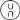 Овај симбол се сме користити само у сврху потврде, да амбалажа, флексибилни контејнер за робу у расутом стању, преносива цистерна или MEGC, испуњава одговарајуће захтеве поглавља 6.1, 6.2, 6.3, 6.5, 6.6, 6.7 или 6.11. За металне IBC на којима се обележја наносе жигом или се угравирају, могу се уместо симбола користити велика слова „UN“.код којим се означава врста IBC у складу са 6.5.1.4;велико  слово  које  означава  групу  (групе)  паковања  чији  је  тип  конструкције дозвољен:X за групе паковања I, II и III (само IBC за чврсте материје),Y за групе паковања II и III,(iii)Z само за групу паковања III;месец и година производње (последње две цифре);ознака  државе  у  којој  је  издата  дозвола  за  доделу  обележја,  наведена  у  виду ознаке за возила у међународном друмском саобраћају1;назив или ознака произвођача и било која друга идентификација IBC утврђена од стране надлежног органа;испитно оптерећење код испитивања на притисак при слагању у kg. За IBC који нису пројектовани за слагање наводи се „0“;1 Ознака регистарције државе која се користи за моторна возила и приколице у међународном друмском саобраћају, у складу са Женевском конвенцијом о друмском саобраћају из 1949. године или Бечком конвенцијом о друмском саобраћају из 1968. године.6.5-4максимално дозвољена укупна маса у kg.Основна обележја која се захтевају према претходном тексту, морају се применити по редоследу претходних подставова. Обележја захтевана према 6.5.2.2 и било која друга обележја одобрена од стране надлежног органа, морају да омогуће несметану идентификацију основних обележја.Свако обележје постављено у складу са (а) до (h) и према 6.5.2.2 мора бити јасно одвојенo, нпр. косом цртом или празним местом, тако да се може лако идентификовати.Примери за обележавање разних врста IBC у складу са 6.5.2.1.1 (а) до (h):     11A/Y/0299NL/Mulder 007/5500/1500     13H3/Z/0301F/Meunier 1713/0/1500     31H1/Y/0499 GB/9099/10800/1200     31HA1/Y/0501D/Müller/1683/10800/1200     11C/X/0102S/Aurigny/9876/3000/910Додатно обележавањеIBC од челика за чврсте материје које се празне путем гравитације / за групе паковања II и III/ произведен у фебруару  1999. /  дозвола издата у Холандији / произведен од стране фирме Мулдер према типу конструкције за коју је надлежни орган доделио серијски број 007 / примењено оптерећење у испитивању на притисак  при слагању у kg / максимално дозвољена укупна маса у kg.Флексибилни IBC за чврсте материје  које  се празне нпр. путем гравитације, произведен од пластичних влакана са унутрашњом пресвлаком, није пројектован за слагање.IBC од круте пластике за течние материје, произведен од пластике са конструкционом опремом која може да издржи оптерећење при слагању.Састављени IBC за течне материја са тврдом унутрашњом посудом од пластике и спољном облогом од челика.IBC од природног дрвета за чврсте материје са унутрашњом пресвлаком /дозвољен за чврсте материје групе паковања I, II и III.Поред обележја која се захтевају у 6.5.2.1, на сваком IBC морају бити наведени следећи подаци који смеју да буду истакнути на плочици од материјала отпорног на корозију, која је трајно причвршћена на лако доступном месту за контролисање:6.5-5(a)    Навести коришћене јединице мере.(б)   Види 6.5.2.2.2. Ово додатно обележје важи за све произведене, поправљене или прерађене IBC од 1. јануара 2011. године.Највеће дозвољено оптерећење које је примењиво при слагању код  употребе  IBC мора да буде наведено на симболу као што је приказано на слици 6.5.2.2.2.1 или слици 6.5.2.2.2.2. Симбол мора бити трајан и јасно видљив.Слика 6.5.2.2.2.1	Слика 6.5.2.2.2.2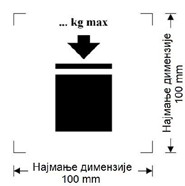 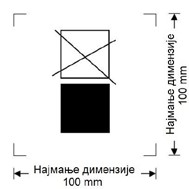 IBC који се могу слагати	IBC који се не могу слагати Најмање димензије морају бити 100 mm x 100 mm. Слова и бројеви за навођење масе6.5-6морају имати висину најмање 12 mm. Подручје у оквиру којег су одштампана обележја наведена помоћу димензионих стрелица, треба да буде квадратног облика. Када димензије нису прописане, сви елементи треба да буду приближно пропорционални оним приказаним на слици. Маса обележена изнад симбола не сме да премаши товар који је стављен приликом испитивања типа конструкције (види 6.5.6.6.4), подељено са 1,8.Поред обележја која се захтевају у 6.5.2.1, на флексибилним IBC сме бити истакнут пиктограм на коме су наведене препоручене методе подизања.Унутрашње	посуде	које	припадају	типу	састављених	IBC	морају	бити идентификоване наношењем обележја, која су наведена у 6.5.2.1.1 (b), (c), (d), причему овај датум је датум производње пластичне унутрашње посуде, (e) и (f). Симбол амбалаже Уједињених Нација не сме да се постави. Обележја морају да се поставе у редоследу који је наведен у 6.5.2.1.1. Оно мора бити постављено трајно, читљиво и на место које је добро видљиво приликом уметања унутрашње посуде у спољну амбалажу.Алтернативно сме да се обележи датум производње пластичне унутрашње посуде на унутрашњу посуду поред осталих обележја. У таквом случају, последње две цифре године у обележју у одобрењу типа и у унутрашњости сата, морају бити идентичне. Пример за одговарајућу методу обележавања: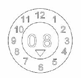 Напомена 1: Остале методе које обезбеђују минимум захтеваних података у трајном, видљивом и читљивом облику су такође прихватљиве.Напомена 2: Датум производње унутрашње посуде може се разликовати од обележеног датума производње (види 6.5.2.1), поправке  (види 6.5.4.5.3) или прераде (види 6.5.2.4) састављеног IBC.Ако је састављени IBC пројектован тако да је могућа демонтажа спољњег омотача за превоз у празном стању (нпр. за враћање IBC првобитном пошиљаоцу ради поновне употребе), сви одвојиви делови у демонтираном стању морају бити обележени месецом и годином производње и именом или симболом произвођача или сваким другим обележјем IBC утврђеним од стране надлежног органа (види 6.5.2.1.1 (f)).Усаглашеност са типом конструкцијеОбележја показују да IBC одговарају успешно испитаном типу конструкције и да су испуњени услови наведени у уверењу о одобрењу за тип конструкције.Обележавање прерађених састављених IBC (31HZ1)Утврђена обележја у 6.5.2.1.1 и 6.5.2.2 са изворног IBC морају да се уклоне или да се трајно учине нечитљивим; нова обележја на прерађени IBC морају се поставити у складу са RID.Захтеви за израдуОпшти захтевиIBC   морају   бити   отпорни   на   оштећења   условљена   околином   или   адекватно заштићени.IBC  морају  бити  тако  израђени  и  затворени  да  садржај  у  нормалним  условима6.5-7превоза, нарочито услед дејства вибрација или температурних промена, влаге или притиска, не може доспети у околину.IBC и њихови затварачи морају бити произведени од материјала који су компатибилни са садржајем за пуњење или изнутра тако заштићени  да  ови материјали:не подлежу агресивном дејству садржаја за пуњење на тај начин да употреба IBC представља опасност;не проузрокују никакву реакцију или разлагање садржаја за пуњење или услед деловања садржаја за пуњење на ове материјале не стварају једињења која су штетна по здравље или опасна.Ако се користе заптивке, исте морају бити произведене од материјала који нису подложни агресивном дејству садржаја за пуњење.Сва опрема за опслуживање мора бити тако постављена или заштићена да је опасност од истицања садржаја за пуњење у случају оштећења током руковања или превоза ограничена на најмању могућу меру.IBC, њихови додатни уређаји, као и њихова опрема за опслуживање и конструкциона опрема морају бити пројектовани тако да могу да издрже унутрашњи притисак садржаја за пуњење без губитка садржаја за пуњење, као и напрезања у нормалним условима руковања и превоза. IBC који су намењени за слагање морају бити пројектовани у ту сврху. Сви уређаји за подизање и  причвршћивање  IBC  морају имати одговарајућу чврстоћу, како би издржали нормалне услове руковања и превоза без значајних деформација или оштећења и бити тако постављени да не долази до прекомерних напрезања било ког дела IBC.Ако се IBC састоји из тела у оквиру, исти мора бити пројектован тако:да се тело не таре о оквир и на тај начин не оштећује,да тело увек остаје унутар оквира;да су делови опреме причвршћени на тај начин да не могу да буду оштећени, ако спојеви између тела и оквира дозвољавају релативно истезање или померање.Ако је IBC опремљен вентилом за испуштање на дну, исти мора имати могућност осигурања у затвореном  положају, а целокупан систем пражњења мора  бити ефикасно заштићен од оштећења. Вентили са затварачима у виду полуге морају имати могућност осигурања од ненамерног отварања, а отворени или затворени положај мора бити лако препознатљив. Код IBC за течне материје отвор за истицање мора бити опремљен додатним уређајем за затварање, нпр. слепом прирубницом или неким еквивалентним уређајем.Испитивање, одобрење за тип конструкције и контролисањеОбезбеђење квалитета: како би се обезбедило да сваки произведени, прерађени или поправљени IBC испуњава захтеве овог поглавља, IBC морају бити произведени прерађени или поправљени и испитани у складу са програмом обезбеђења квалитета који је признат од стране надлежног органа.Напомена: Стандард ISO 16106:2006 „Амбалажа – Амбалажа за транспорт опасне робе – Амбалажа за опасну робу, IBC и велика амбалажа – Смернице за примену ISO  9001“ садржи задовољавајуће смернице за поступке који се смеју применити.Испитивања: IBC морају бити подвргнути испитивањима типа конструкције и евентуално првим и периодичним контролисањима и испитивањима у складу са 6.5.4.4.Одобрење за тип конструкције: за сваки тип конструкције IBC издаје се потврда о6.5-8одобрењу за тип конструкције и обележје (у складу са захтевима из 6.5.2), чиме се потврђује да тип конструкције, укључујући његову опрему, одговара захтевима о испитивању.Контролисање и испитивањеНапомена: У  вези  са  испитивањима  и  контролисањима  поправљених  IBC  види  и6.5.4.5.Сви метални IBC, сви крути пластични IBC и сви састављени IBC морају бити подвргнути контролисању које задовољава захтеве надлежног органа:пре пуштања у експлоатацију (укључујући после прераде), а затим у интервалима не дужим од пет година, у погледу:усклађености са типом конструкције, укључујући обележја;унутрашњег и спољашњег стања;iii)беспрекорног функционисања опреме за опслуживање.Евентуалнa  постојећa  термичкa  изолацијa  мора  се  одстранити  само  ако  је  то неопходно за беспрекорно испитивање тела IBC.у временским интервалима од највише две и по године, у погледу:спољашњег стања;беспрекорног функционисања опреме за опслуживање.Евентуална  постојећа  термичка  изолација  мора  се  одстранити  само  ако  је  то неопходно за беспрекорно испитивање тела IBC.Сваки IBC мора у сваком погледу да одговара свом типу конструкције.Сви метални IBC, сви крути пластични IBC и сви састављени IBC за течне или за чврсте материје које се пуне или празне под притиском морају бити подвргнути одговарајућем испитивању заптивености. Ово испитивање је део програма за обезбеђење квалитета  као што је  наведено у 6.5.4.1 којим се  показује  способност испуњавања одговарајућег нивоа испитивања наведеног у 6.5.6.7.3:пре прве употребе за превоз;у интервалима од највише две и по године.За ово испитивање IBC не мора бити опремљен првим (главним) затварачем на дну. Унутрашња посуда састављеног IBC сме бити испитана без спољне облоге, под условом да то не утиче на резултате испитивања.Власник IBC је дужан да чува извештај о сваком контролисању и сваком испитивању најмање до следећег контролисања или испитивања. Извештај мора да садржи резултате контролисања и испитивања, уз навођење тела које је извршило контролисање и испитивање (види и захтеве о обележавању из 6.5.2.2.1).Надлежни орган може у свако доба захтевати да се испитивањима у складу са овим поглављем поднесе доказ о томе да IBC испуњавају захтеве о испитивању типа конструкције.Поправљени IBCАко је IBC оштећен услед удара (нпр. приликом ванредног догађаја) или из других разлога, он мора бити поправљен или на неки други начин оспособљен (види дефиницију појма „редовно одржавање IBC“ у 1.2.1), како би одговарао типу конструкције. Оштећена тела код крутог пластичног IBC и оштећене унутрашње посуде састављеног IBC морају бити замењени.6.5-9Додатно уз остала испитивања и контролисања у складу са RID, IBC после поправке мора да буде подвргнут комплетним испитивањима и контролисањима предвиђеним у 6.5.4.4; о томе се израђују захтевани извештаји, када год је дошло до поправке.Тело које спроводи испитивања и контролисања после поправке мора да обележи IBC следећим трајним подацима у близини обележја произвођача за тип конструкције UN:држава у којој су извршена испитивања и контролисања;назив или дозвољени симбол тела које је извршило испитивања и контролисања; идатум (месец, година) испитивања и контролисања.За извршена испитивања и контролисања у складу са 6.5.4.5.2 може се претпоставити да одговарају захтевима о периодичним испитивањима и контролисањима којa се спроводе у интервалима од две и по године и пет година.Посебни захтеви за IBCПосебни захтеви за металне IBCОви захтеви важе за металне IBC за превоз чврстих или течних материја. Постоје три врсте металних IBC:IBC за чврсте материје који се пуне или празне путем гравитације (11А, 11B,11N);IBC за чврсте материје који се пуне или празне надпритиском већим од 10 кPа (0,1 bar) (21А, 21B, 21N); иIBC за течне материје (31A, 31B, 31N).Тела IBC морају бити произведена од одговарајућег деформабилног метала за који је поуздано утврђено да је заварљив. Заварени спојеви морају бити стручно изведени и пружати потпуну сигурност. По потреби мора се узети у обзир понашање материјала на ниским температурама.Потребно је водити рачуна о томе да се избегну оштећења услед галванских дејстава која настају на основу додира различитих метала.IBC од алуминијума за превоз запаљивих течних материја не смеју имати покретне делове као што су поклопци, затварачи, итд. од незаштићеног рђајућег челика који би могли да изазову опасну реакцију са алуминијумом у случају контакта услед трења или удара.Метални IBC морају бити произведени од метала који испуњава следеће захтеве:код челика истезање при кидању у процентима не сме да износи мање од 10000 саRmапсолутним минимумом од 20%, при чему јеRm = гарантована минимална затезна чврстоћа коришћеног челика у N/mm2;код алуминијума и његових легура истезање при кидању у процентима не сме даизноси мање од    10000   са апсолутним минимумом од 8%.6RmИспитни узорци који се користе за одређивање истезања при кидању морају сеузимати попречно у односу на смер ваљања и бити тако причвршћени да јеLо = 5d	илиLо = 5,65√A ,при чему је:  Lо = мерна дужина испитног узорка пре испитивањаd   = пречникA   = површина попречног пресека испитног узорка6.5-10Минимална дебљина зидова:код референтног челика са производом Rm х А0 =10 000 дебљина зидова не сме да износи мање од:при чему је:  Ао =   минимално   истезање   (у   процентима)   коришћеног референтног челика при лому под затезним оптерећењем (види 6.5.5.1.5);код  других  метала  осим  референтног  челика  наведеног  под  (а)  минимална дебљина зида израчунава се по следећој формули:e   =   21,4 × e0 	√Rm1 × A1при чему је:е1 =    потребна  еквивалентна  дебљина  зида  коришћеног  метала (у mm);ео =    потребна  минимална  дебљина  зида  за  референтни  челик (у mm);Rm1 = гарантована минимална затезна чврстоћа коришћеног метала (у N/mm2) [види (c)];А1  =  минимално истезање (у процентима) коришћеног метала при лому под затезним оптерећењем (види 6.5.5.1.5).Дебљина зида, међутим, ни у ком случају не сме да износи мање од 1,5 mm.У сврху прорачуна према (b), гарантована минимална затезна чврстоћа коришћеног метала (Rm1) је минимална вредност утврђена националним или међународним стандардима за материјал. За аустенитни челик се минимална вредност Rm1 која је дефинисана стандардима за материјал сме, међутим, повећати до 15%, ако је у сертификату о контролисању материјала потврђена већа вредност. Ако не постоје стандарди за предметни материјал, вредност Rm одговара потврђеној вредности у сертификату о контролисању материјала.6.5.5.1.7    Захтеви о растерећењу од притиска: IBC за течне материје морају бити у могућности да испуштају довољну количину паре, како би се избегло да под утицајем ватре дође до пуцања тела. То се може постићи уобичајеним уређајима за растерећење од притиска или другим конструкционим средствима. Притисак при активирању ових уређаја не сме износити више од 65 kPa (0,65 bar) ни мање од утврђеног укупног надпритиска у IBC [тј. притисак паре материје за пуњење плус парцијални притисак ваздуха или других инертних гасова, умањен за 100 kPa (1 bar)] на 55 °C, утврђеног на основу максималног степена пуњења у складу са 4.1.1.4. Потребни уређаји за растерећење од притиска морају бити постављени у гасној фази.6.5-116.5.5.2	Посебни захтеви за флексибилне IBC6.5.5.2.1	Ови захтеви важе за флексибилне IBC следећих врста:13H1    пластична влакна без облоге или унутрашње пресвлаке13H2    пластична влакна, обложен13H3    пластична влакна са унутрашњом пресвлаком13H4    пластична влакна, обложен и са унутрашњом пресвлаком13H5    пластична фолија13L1    текстилна влакна без облоге или унутрашње пресвлаке13L2    текстилна влакна, обложен13L3    текстилна влакна са унутрашњом пресвлаком13L4    текстилна влакна, обложен и са унутрашњом пресвлаком13M1   папир, вишеслојни13M2   папир, вишеслојни, водоотпорниФлексибилни IBC су намењени искључиво за превоз чврстих материја.Тела IBC морају бити израђена од одговарајућих материјала. Чврстоћа материјала и изведба флексибилног IBC морају бити прилагођени његовој запремини и предвиђеној употреби.Сви материјали који се користе за производњу флексибилних IBC врста 13М1 и 13М2 после најмање 24-часовног потпуног потапања у воду морају поседовати још најмање 85% затезне чврстоће која је првобитно измерена после кондиционирања материјала до уравнотежења на релативној влажности од највише 67%.Спојеви морају бити изведени шивењем, врућим печаћењем, лепљењем или другим еквивалентним поступцима. Сви шивени спојеви морају бити осигурани.Флексибилни IBC морају поседовати адекватну отпорност према старењу и смањењу чврстоће услед ултраљубичастог зрачења, климатских  услова  или  материје  за пуњење, како би били погодни за предвиђену употребу.Код флексибилних IBC за које је потребна заштита од ултраљубичастог зрачења иста се мора обезбедити додавањем чађи или других одговарајућих пигмената или инхибитора. Ови додаци морају бити компатибилни са садржајем за пуњење и задржати своје дејство током укупног периода употребе тела. Код коришћења чађи, пигмената или инхибитора који се разликују од оних који су коришћени за производњу испитаног типа конструкције може се одустати од поновних испитивања, ако измењени садржај чађи, пигмената или инхибитора нема негативан утицај на физичка својства материјала.Материјалу за израду тела смеју се додавати адитиви за  побољшање  отпорности према старењу или у друге сврхе, под условом да они не утичу негативно на физичка или хемијска својства материјала.За производњу тела IBC не сме се користити материјал из већ употребљаваних посуда. Остаци од производње или отпаци из истог процеса производње могу се, међутим, користити. Делови као што су прибор и подножја палета могу се, међутим, поново користити, ако у претходној употреби нису били ни на који начин оштећени.Када је посуда напуњена, однос висине према ширини не сме да износи више од 2:1.6.5-12Унутрашња пресвлака се мора састојати од одговарајућег материјала. Чврстоћа коришћеног материјала и изведба унутрашње пресвлаке морају бити прилагођени запремини IBC и његовој предвиђеној употреби. Спојеви и затварачи морају бити непропусни за прашину и у стању да издрже притиске и ударе који могу да настану у нормалним условима руковања и превоза.Посебни захтеви за круте пластичне IBCОви захтеви важе за круте пластичне IBC за превоз чврстих или течних материја. Постоје следеће врсте крутих пластичних IBC:11H1 за чврсте материје које се пуне или празне путем гравитације, са конструкционом опремом која је пројектована тако да може да издржи укупно оптерећење приликом слагања IBC;11H2  за чврсте материје које се пуне или празне путем гравитације, самоносећи;21H1 за чврсте материје које се пуне или празне под притиском, са конструкционом опремом која је пројектована тако да може да издржи укупно оптерећење приликом слагања IBC;21H2  за чврсте материје које се пуне или празне под притиском, самоносећи;31H1 за течне материје, са конструкционом опремом која је пројектована тако да може да издржи укупно оптерећење приликом слагања IBC;31H2  за течне материје, самоносећи.Тело мора бити произведено од одговарајуће пластике познатог састава и спецификације и његова чврстоћа мора бити прилагођена његовој запремини и предвиђеној употреби. Материјал мора на адекватан начин да буде отпоран према старењу и смањењу чврстоће које је проузроковано материјом за пуњење или евентуално ултраљубичастим зрачењем. По потреби мора се узети у обзир понашање на ниским температурама. Пермеација материје за пуњење у нормалним условима превоза не сме да представља опасност.Ако је потребна заштита од ултраљубичастог зрачења, иста се мора обезбедити додавањем чађи или других одговарајућих пигмената или инхибитора. Ови додаци морају бити компатибилни са садржајем и задржати своје дејство током укупног периода употребе тела. Код коришћења чађи, пигмената или инхибитора који се разликују од оних који су коришћени за производњу испитаног типа конструкције сме се одустати од поновних испитивања, ако измењени садржај чађи, пигмената или инхибитора нема негативан утицај на физичка својства материјала.Материјалу за израду тела могу се додавати адитиви за побољшање отпорности према старењу или у друге сврхе, под условом да они не утичу негативно на физичка или хемијска својства материјала.За производњу крутих пластичних IBC се осим прерађених отпадака, остатака или материјала из истог процеса производње не сме користити никакав други употребљавани материјал.6.5-13Посебни захтеви за састављене IBC са унутрашњом посудом од пластикеОви захтеви важе за састављене IBC за превоз чврстих или течних материја следећих врста:11HZ1   састављени  IBC  са  унутрашњом  посудом  од  круте  пластике  за  чврсте материје које се пуне или празне путем гравитације;11HZ2   састављени  IBC  са  флексибилном  унутрашњом  посудом  од  пластике  за чврсте материје које се пуне или празне путем гравитације;21HZ1   састављени  IBC  са  унутрашњом  посудом  од  круте  пластике  за  чврсте материје које се пуне или празне под притиском;21HZ2   састављени  IBC  са  флексибилном  унутрашњом  посудом  од  пластике  за чврсте материје које се пуне или празне под притиском;31HZ1   састављени  IBC  са  унутрашњом  посудом  од  круте  пластике  за   течне материје;31HZ2   састављени  IBC  са  унутрашњом  посудом  од  круте  пластике  за  течне материје.Овај кôд мора бити допуњен тако што се слово Z замењује великим словом у складу са 6.5.1.4.1 (b) којим се означава материјал коришћен за спољни омотач.Унутрашња посуда није предвиђена да испуни своју функцију задржавања када је без свог спољног омотача. „Крута“ унутрашња посуда је посуда која у празном стању задржава свој уобичајени облик, а да се затварачи не налазе на правом месту и да га не  подупире  спољни  омотач.  Унутрашње  посуде  које  нису  „круте“  сматрају  се„флексибилним“.Спољни омотач састоји се, по правилу, од крутог материјала који је тако обликован да штити унутрашњу посуду од физичких оштећења приликом руковања и превоза, али није пројектован за функцију задржавања. Он по потреби обухвата основу палете.Састављени IBC чији спољни омотач у потпуности обухвата унутрашњу посуду пројектује се тако да се после испитивања заптивености и хидрауличног испитивања унутрашњег притиска лако може оценити неоштећеност унутрашње посуде.Запремина IBC врсте 31HZ2 мора бити ограничена на 1250 литара.Унутрашња посуда мора бити произведена од одговарајуће пластике познатог састава и спецификације и њена чврстоћа мора бити прилагођена његовој запремини и предвиђеној употреби. Материјал мора на адекватан начин да буде отпоран према старењу и смањењу чврстоће које је проузроковано садржајем за пуњење или евентуално ултраљубичастим зрачењем. Мора се по потреби узети у обзир његово понашање на ниским температурама. Пермеација материје за пуњење у нормалним условима превоза не сме да представља опасност.Ако је потребна заштита од ултраљубичастог зрачења, иста се мора обезбедити додавањем чађи или других одговарајућих пигмената или инхибитора. Ови додаци морају бити компатибилни са садржајем и задржати своје дејство током укупног периода употребе унутрашње посуде. Код коришћења чађи, пигмената или инхибитора који се разликују од оних који су коришћени за производњу испитаног типа конструкције може се одустати од поновних испитивања, ако измењени садржај чађи, пигмената или инхибитора нема негативан утицај на физичка  својства материјала.Материјалу за израду унутрашње посуде смеју се додавати адитиви за побољшање6.5-14отпорности према старењу или у друге сврхе, под условом да они не утичу негативно на физичка или хемијска својства материјала.6.5.5.4.9 За производњу унутрашњих посуда се осим прерађених отпадака, остатака или материјала из истог процеса производње не сме користити никакав други употребљавани материјал.Унутрашње посуде IBC врсте 31HZ2 морају се састојати од најмање три слоја фолије.Чврстоћа материјала и конструкција спољнег омотача морају бити прилагођени запремини састављеног IBC и предвиђеној употреби.Спољни омотач не сме имати никакве истурене делове који могу да оштете унутрашњу посуду.Спољни омотачи од метала производе се од одговарајућег метала довољне дебљине.Спољни омотачи од природног дрвета морају бити од добро одлежаног, трговачки сувог дрвета без недостатака, како би се спречило значајно смањење чврстоће сваког појединачног дела омотача. Горњи и доњи делови могу се састојати од водоотпорних материјала од дрвних влакана, као што су плоче од дрвних влакана, иверице или других погодних врста.Спољни омотачи од шпер плоче морају бити произведени од добро одлежаног љуштеног фурнира, сеченог фурнира или од струганог фурнира, трговачки сувог и без недостатака, како би се спречило значајно смањење чврстоће омотача. Поједини слојеви морају бити међусобно залепљени водоотпорним лепком. За израду омотача смеју се користити и други погодни материјали заједно са шпер плочом. Плоче омотача на угаоним лајснама или чеоним страницама морају бити чврсто заковане ексерима или спојницама или спојене неким другим исто тако погодним средствима.Зидови спољног омотача од  материјала од дрвних влакана  морају се састојати од водоотпорних материјала од дрвних влакана, као што су плоче од иверице, плоче од дрвних влакана или других погодних материјала. Остали делови омотача смеју бити израђени од других погодних материјала.За спољне омотаче од картона мора се користити чврст пуни картон или чврст двострани таласасти картон (са једним или више таласа) доброг квалитета, који је прилагођен запремини облоге и предвиђеној употреби. Водоотпорност спољне површине мора бити таква да повећање масе током испитивања  на  упијање  воде према методи „Cobb“ у трајању од 30 минута не износи више од 155 g/m2 (види стандард ISO 535:1991). Картон мора имати одговарајућу чврстоћу на савијање. Картон мора бити тако скројен, без пукотина савијен и прорезан да се приликом састављања не ломи, да његова површина не пуца или да се превише не надима. Таласи таласастог картона морају бити чврсто залепљени за спољне слојеве.Крајеви спољних омотача од картона могу имати дрвени оквир или се у потпуности састојати од дрвета. За ојачање могу се користити дрвене лајсне.Спојеви спољних омотача од картона морају бити залепљени лепљивом траком, преклопљени и залепљени или преклопљени и учвршћени металним спојницама. Код преклопљених спојева преклоп мора бити одговарајуће величине. Ако се затварање врши лепљењем или лепљивом траком, лепак мора бити водоотпоран.Ако се спољни омотач састоји од пластике, важе одговарајући захтеви из 6.5.5.4.6 до6.5-156.5.5.4.9, при чему се у овом случају за спољни омотач састављених IBC примењују меродавни захтеви за унутрашње посуде.Спољни омотач IBC врсте 31HZ2 мора обухватати све стране унутрашње посуде.Подножје палете које представља фиксни саставни део IBC или одвојива палета морају бити погодни за механичко руковање напуњеним IBC са максимално дозвољеном укупном масом.Одвојива палета или подножје палете морају бити пројектовани тако да се  спрече деформације на дну IBC које могу да проузрокују оштећења приликом руковања.Код одвојиве палете спољни омотач мора бити чврсто спојена са палетом, како би се обезбедила стабилност приликом руковања и превоза. Осим тога, површина одвојиве палете не сме имати неравнине које могу да оштете IBC.Да би се побољшала могућност слагања, дозвољено је коришћење уређаја за ојачање, као што су дрвени подупирачи који се, међутим, морају налазити изван унутрашње посуде.Ако су IBC предвиђени за слагање, носећа површина мора бити тако изведена да се товар распоређује на сигуран начин. Ови IBC морају бити тако пројектовани да унутрашња посуда не носи товар.Посебни захтеви за IBC од картонаОви захтеви важе за IBC од картона за превоз чврстих материја које се пуне или празне путем гравитације. Врста IBC од картона је 11G.IBC од картона не смеју бити опремљени уређајима за подизање одозго.Тело мора бити израђено од чврстог пуног картона или чврстог двостраног таласастог картона (са једним или више слојева) доброг квалитета, који је прилагођен запремини IBC и предвиђеној употреби. Водоотпорност спољне површине мора бити таква да повећање масе током испитивања на упијање воде према методи „Cobb“ у трајању од 30 минута не износи више од 155 g/m2 (види стандард ISO 535:1991). Картон мора имати одговарајућу чврстоћу на савијање. Картон мора бити тако скројен, без пукотина савијен и прорезан да се приликом састављања не ломи, да његова површина не пуца или да се превише не надима. Таласи таласастог картона морају бити чврсто залепљени за спољне слојеве.Зидови, укључујући поклопац и данце, морају имати отпорност на пробијање од најмање 15 Ј, мерено према стандарду ISO 3036:1975.Спојеви тела IBC морају имати довољан преклоп и бити изведени лепљивом траком, лепљењем, металним спојницама или другим системима за причвршћивање који су најмање једанако ефикасни. Ако се спајање врши лепљењем или лепљивом траком, потребно је користити водоотпорни лепак. Металне спојнице морају бити провучене кроз све делове који се причвршћују и тако обликоване или заштићене да не може да дође до трења нити пробијања унутрашње облоге.Унутрашња пресвлака мора бити израђена од одговарајућег материјала. Чврстоћа коришћеног материјала и изведба пресвлаке морају бити прилагођени запремини IBC и предвиђеној употреби. Спојеви и затварачи морају бити непропусни за прашину и издржати напрезања услед притиска и удара који настају у нормалним условима руковања и превоза.6.5-16Подножје палете које представља фиксни саставни део IBC или одвојива палета морају бити погодни за механичко руковање напуњеним IBC са максимално дозвољеном укупном масом.Одвојива палета или подножје палете морају бити пројектовани тако да се спрече деформације на дну IBC које могу да проузрокују оштећења приликом руковања.Код одвојиве палете тело IBC мора бити чврсто спојено са палетом, како би се обезбедила стабилност приликом руковања и превоза. Осим тога, површина одвојиве палете не сме имати неравнине које могу да оштете IBC.Да би се повећала способност слагања, дозвољено је коришћење уређаја за ојачање, као што су дрвени подупирачи који се, међутим, морају налазити изван унутрашње пресвлаке.Ако су IBC предвиђени за слагање, носећа површина мора бити тако изведена да се товар распоређује на сигуран начин.Посебни захтеви за IBC од дрветаОви захтеви важе за IBC од дрвета за превоз чврстих материја које се пуне или празне путем гравитације. Постоје следеће врсте IBC од дрвета:11C	природно дрво са унутрашњом пресвлаком11D	шпер плоча са унутрашњом пресвлаком11F	материјал од дрвних влакана са унутрашњом пресвлаком.IBC од дрвета не смеју бити опремљени уређајима за подизање одозго.Чврстоћа коришћених материјала и начин израде тела морају бити прилагођени запремини и предвиђеној употреби IBC.Ако се тела састоје од природног дрвета, оно мора бити добро одлежано, трговачки суво и без недостатака, како би се спречило значајно смањење чврстоће сваког појединачног дела IBC. Сваки део IBC се мора састојати из једног комада или бити еквивалентан са истим. Делови се сматрају еквивалентним са једним комадом, ако је примењен одговарајући лепљени спој, као нпр. спој „Линдерман“ (спој у виду ластиног репа), спој помоћу жлебова и пера, преклопни спој, сучеони спој са најмање два таласаста метална елемента за причвршћивање на сваком споју или други једнако ефикасан поступак.Ако се тела IBC састоје од шпер плоче, оно се мора састојати из најмање три слоја и бити произведено од добро одлежаног љуштеног фурнира, сеченог фурнира или струганог фурнира, трговачки сувог и без недостатака који могу значајно да смање чврстоћу тела. Поједини слојеви морају бити  међусобно залепљени водоотпорним лепком. За израду тела IBC смеју се користити и други погодни материјали заједно са шпер плочом.Ако се тела IBC састоје од материјала од дрвних влакана, он мора бити водоотпоран, као што су плоче од иверице, плоче од дрвних влакана или други одговарајући материјали.Плоче IBC на угаоним лајснама или чеоним страницама морају бити чврсто заковане ексерима или спојницама или спојене неким другим исто тако погодним средствима.6.5-17Унутрашња пресвлака мора бити израђена од одговарајућег материјала. Чврстоћа коришћеног материјала и изведба пресвлаке морају бити прилагођени запремини IBCи предвиђеној употреби. Спојеви и затварачи морају бити непропусни за прашину и издржати напрезања услед притиска и удара који настају у нормалним условима руковања и превоза.Подножје палете које представља фиксни саставни део IBC или одвојива палета морају бити погодни за механичко руковање IBC након пуњења са максимално дозвољеном масом.Одвојива палета или подножје палете морају бити пројектовани тако да се спрече деформације на дну IBC које могу да проузрокују оштећења приликом руковања.Код одвојиве палете тело IBC мора бити чврсто спојено са палетом, како би се обезбедила стабилност приликом руковања и превоза. Осим тога, површина одвојиве палете не сме имати неравнине које могу да оштете IBC.Да би се повећала способност слагања, дозвољено је коришћење уређаја за ојачање, као што су дрвени подупирачи који се, међутим, морају налазити изван унутрашње пресвлаке.Ако су IBC предвиђени за слагање, носећа површина мора бити тако изведена да се товар распоређује на сигуран начин.Захтеви за испитивање IBCСпровођење и учесталост испитивањаПре употребе, сваки тип конструкције IBC мора успешно да издржи испитивање прописано у овом поглављу, и да буде дозвољен од стране надлежног органа који је потврдио доделу обележја. Тип конструкције IBC одређује се према изведби, величини, коришћеном материјалу и његовој дебљини, начину производње  и уређајима за пуњење и пражњење; у то могу бити укључене и разне обраде површине. Такође су укључени IBC који се само по мањим спољним димензијама разликују од испитиваног типа конструкције.Испитивања се морају спроводити на IBC спремним за превоз. IBC морају бити напуњени у складу са подацима у одговарајућим одељцима. Материје које су предвиђене за превоз у IBC могу бити замењене другим материјама, уколико то не утиче на тачност резултата испитивања. Ако се чврсте материје замењују  другим материјама, оне морају имати иста физичка својства (маса, величина зрна, итд.) као материја која је предвиђена за превоз. Дозвољено је коришћење додатака као што су вреће са оловном сачмом, како би се добила потребна укупна маса комада, уколико се распореде тако да не утичу на тачност резултата испитивања.Испитивања типа конструкцијеЗа сваки тип конструкције, величину, дебљину зидова и начин израде, један једини IBC подвргава се испитивању у складу са 6.5.6.4 до 6.5.6.13, према редоследу наведеном у 6.5.6.3.7. Ова испитивања типа конструкције морају бити спроведена у складу са поступцима утврђеним од стране надлежног органа.У циљу доказивања довољне хемијске компатибилности са садржаном  робом или стандардним течностима у складу са 6.5.6.3.3 или 6.5.6.3.5 за круте пластичне IBC врсте 31Н2 и за састављене IBC врсте 31НН1 и 31НН2, сме се користити и други IBC,6.5-18уколико су ови IBC пројектовани за слагање. У том случају, оба IBC морају да буду подвргнута претходном складиштењу.Надлежни орган може да дозволи селективно испитивање IBC који се само незнатно разликују од испитане врсте, нпр. у случају незнатних смањења спољних димензија.Ако се за  испитивања користе одвојиве  палете, извештај о испитивању израђен у складу са 6.5.6.14 мора да садржи технички опис коришћених палета.Припрема IBC за испитивањаIBC од папира, IBC од картона и састављени IBC са спољним омотачем од картона морају да буду кондиционирани најмање 24 сата у климатским условима регулисане температуре и релативне влажности ваздуха. Постоје три могућности, од којих треба одабрати једну. Најповољнија клима је 23 °C ± 2 °C и 50% ± 2% релативне влажности ваздуха. Остале две могућности су 20 °C ± 2 °C и 65% ± 2% релативне влажности ваздуха, или 27 °C ± 2 °C и 65% ± 2% релативне влажности ваздуха.Напомена: Просечне вредности морају се кретати унутар ових  граничних вредности. Краткотрајна колебања и ограничења мерења могу да доведу до одступања вредности мерења од ± 5% за релативну влажност ваздуха, а да то нема значајан утицај на могућност поновног извођења испитивања.Неопходно је предузети додатне мере, како би се обезбедило да пластика  која се користи за производњу крутих пластичних IBC (врсте 31Н1 и 31Н2) као  и састављених IBC (врсте 31HZ1 и 31HZ2) одговара захтевима из 6.5.5.3.2 до 6.5.5.3.4 односно 6.5.5.4.6 до 6.5.5.4.9.У циљу доказивања довољне хемијске компатибилности са робом за пуњење, узорци IBC се подвргавају шестомесечном претходном складиштењу, при чему се узорци пуне предвиђеним робом за пуњење или материјама за које је познато да имају најмање исте утицаје на предметне пластичне материје који проузрокују пукотине услед напрезања, надимање или молекуларно разграђивање, а затим подвргавају испитивањима наведеним у табели из 6.5.6.3.7.Ако је задовољавајуће понашање пластичних материја доказано неким другим поступком, није потребно горе наведено испитивање компатибилности. Ови поступци морају бити најмање еквивалентни са горе наведеним испитивањем компатибилности и признати од стране надлежног органа.За круте пластичне IBC од полиетилена (врсте 31Н1 и 31Н2) у складу са 6.5.5.3 и за састављене IBC са пластичном унутрашњом посудом од полиетилена (врсте 31HZ1 и 31HZ2) у складу са 6.5.5.4, хемијска компатибилност са течностима за пуњење које се изједначавају у складу са 4.1.1.21 може бити доказана помоћу стандардних течности (види 6.1.6), како следи.Стандардне течности су репрезенти за механизме који оштећују полиетилен, а то су: омекшавање услед надимања, појава пукотина услед напрезања, молекуларно разграђујуће реакције и комбинације истих.Довољна хемијска компатибилност IBC може се доказати тронедељним складиштењем захтеваних типова конструкције са односном стандардном течношћу (стандардним течностима) на 40 °C; ако је стандардна течност вода, складиштење по овом поступку није потребно. Код стандардних течности „раствор средства за квашење“ и „сирћетна киселина“ није потребно складиштење испитних узорака који се користе за испитивање на притисак при слагању. После овог складиштења испитни6.5-19узорци морају бити подвргнути испитивањима предвиђеним у 6.5.6.4 до 6.5.6.9.За terc-бутилхидропероксид са садржајем пероксида преко 40%, као и за перокси- сирћетне киселине класе 5.2 испитивање компатибилности не сме да се спроводи са стандардним течностима. За ове материје се довољна хемијска компатибилност испитних узорака мора доказати током шестомесечног складиштења на собној температури са материјама за чији су превоз предвиђени.Резултати поступка према овом ставу са IBC од полиетилена могу бити признати за исти тип конструкције чија је унутрашња површина флуорисана.За типове конструкција IBC од полиетилена у складу са 6.5.6.3.5 који су задовољили испитивање у складу са 6.5.6.3.5 хемијска компатибилност са материјом за пуњење сме бити доказана и на основу лабораторијских огледа2 којима треба да буде доказано да је утицај ове материје за пуњење на пробна тела мањи од утицаја  стандардне (стандардних) течности, при чему се морају узети у  обзир релевантни механизми оштећења. За релативне густине и притиске паре при том важе исти предуслови као што је утврђено у 4.1.1.21.2.2	Лабораторијске  методе  за  доказивање  хемијске  компатибилности  полиетилена  према  дефиницији  из6.5.6.3.5 са робама за пуњење (материје, мешавине и препарати) у поређењу са  стандардним течностима у складу са 6.1.6, види смернице у правно необавезујућем делу текста RID објављеном од стране Секретаријата OTIF.6.5-206.5.6.3.7Редослед спровођења испитивања типа конструкцијеУколико су IBC пројектовани за овај начин руковања.Уколико су IBC пројектовани за слагање.Уколико су IBC пројектовани за подизање одозго или са стране.Испитивања које треба спровести обележена су знаком „х“; IBC који је био подвргнут испитивању сме да се користи за друга испитивања према произвољном редоследу.За испитивање на пад сме да се користи други IBC истог типа конструкције.За вибрационо испитивање сме да се користи други IBC истог типа конструкције.Други  IBC  у  складу  са  6.5.6.2.2  сме  да  се  користи  мимо  редоследа,  непосредно  након претходног складиштења.6.5-21Испитивање подизањем одоздоОбласт применеЗа све IBC од картона и од дрвета, као и за све врсте IBC који су опремљени уређајем за подизање одоздо, као испитивање типа конструкције.Припрема IBC за испитивањеIBC треба да се напуни. Товар се ставља и равномерно распоређује. Маса напуњеног IBC и товара мора да одговара 1,25-струкој максимално дозвољеној укупној маси.Поступак испитивањаIBC мора два пута да буде подигнут и спуштен виљушкаром, при чему виљушка мора бити централно постављена и имати размак од ¾ димензије странице увођења (изузев ако су тачке увођења утврђене). Виљушка мора бити уведена до ¾ у смеру увођења. Испитивање се мора поновити у сваком могућем смеру увођења.Критеријуми за успешност испитивањаБез трајне деформације IBC, укључујући евентуално постојеће подножје палете, која би угрозила безбедност превоза и без губитка садржаја за пуњење.Испитивање подизањем одозгоОбласт применеЗа све врсте IBC који су пројектовани за подизање одозго или код флексибилних IBC за подизање одозго или са стране, као испитивање типа конструкције.Припрема IBC за испитивањеМетални IBC, крути пластични IBC и састављени IBC треба да се напуне. Ставља се товар и равномерно се распоређује. Маса напуњеног IBC и товара мора да одговара двострукој максимално дозвољеној укупној маси. Флексибилни IBC се пуне репрезентативном материјом и затим товаре до шестоструке максимално дозвољене укупне масе, при чему се товар равномерно распоређује.Поступак испитивањаМетални и флексибилни IBC морају бити подигнути на начин за који су пројектовани, све док се не буду налазили слободно изнад тла и током пет минута задржани у том положају.Крути пластични IBC и састављени IBC се подижуу трајању од пет минута на сваком пару дијагонално постављених уређаја за подизање, тако да силе подизања делују вертикално, иу трајању од пет минута на сваком пару дијагонално постављених уређаја за подизање, тако да силе подизања делују на средину IBC под углом од 45º у односу на вертикалу.За  флексибилне  IBC  смеју  се  применити  и  други,  најмање  једнако  ефективни поступци за испитивање подизањем одозго и припрему за испитивање.Критеријуми за успешност испитивањаМетални IBC, крути пластични IBC и састављени IBC: IBC остаје безбедан под6.5-22нормалним условима превоза, без приметне трајне деформације IBC, укључујући евентуално постојеће подножје палете и без губитка садржаја за пуњење.Флексибилни IBC: без оштећења IBC или његових уређаја за подизање услед којих IBC постаје неподобан за превоз или руковање и без губитка садржаја за пуњење.Испитивање на притисак при слагањуОбласт применеЗа све врсте IBC који су  пројектовани за слагање, као испитивање типа конструкције.Припрема IBC за испитивањеIBC се пуни до своје максимално дозвољене укупне масе. Ако густина производа који се користи за испитивање то не дозвољава, ставља се додатни товар, како би IBC могао да буде испитан са својом максимално дозвољеном укупном масом, при чему се товар равномерно распоређује.Поступак испитивањаIBC мора бити постављен тако да његово дно належе на хоризонталну тврду подлогу и изложен равномерно распоређеном наслаганом испитном товару (види 6.5.6.6.4). За круте пластичне IBC врсте 31Н2 и за састављене IBC врста 31НН1 и 31НН2 испитивање на притисак при слагању мора бити спроведено са оригиналним товаром за пуњење или неком стандардном течношћу  (види 6.1.6) у складу са 6.5.6.3.3 или 6.5.6.3.5, при чему се други IBC у складу са6.5.6.2.2 користи након претходног складиштења. IBC се излажу испитном оптерећењу најмање:пет минута код металних IBC;28 дана на 40 °C код крутих пластичних IBC врста 11Н2, 21Н2 и 31Н2, код састављених IBC са спољним пластичним омотачем који подносе товар при  слагању (тј. врста 11НН1, 11НН2, 21НН1, 21НН2, 31НН1 и 31НН2);24 сата код свих других врста IBC.Испитно оптерећење мора да се постигне једном од следећих метода:један или више IBC исте конструкције, који су напуњени до максимално дозвољене укупне масе, слажу се на IBC који се испитује;одговарајући тегови стављају се на равну плочу или на модел дна IBCкоји се затим постављају на IBC који се испитује.Прорачунавање наслаганог испитног товараТовар који се ставља на IBC мора да одговара 1,8-струком збиру максимално дозвољене укупне масе оног броја истоврсних IBC који сме да буде наслаган на IBC у току превоза.Критеријуми за успешност испитивањаСве врсте IBC, изузев флексибилних IBC: без трајне деформације IBC, укључујући евентуално постојеће подножје палете, која би угрозила безбедност превоза и без губитка садржаја за пуњење.6.5-23Флексибилни IBC: без оштећења тела које утиче на безбедност превоза и без губитка садржаја за пуњење.Испитивање заптивеностиОбласт применеЗа све врсте IBC које се користе за течне или чврсте материје које се пуне или празне под притиском, као испитивање  типа конструкције или периодично испитивање.Припрема IBC за испитивањеИспитивање мора бити спроведено пре стављања евентуално постојеће термичке изолације. Затварачи са проветравањем морају бити замењени затварачима исте врсте без проветравања, или издувни отвор мора бити херметички затворен.Поступак испитивања и испитни притисакИспитивање се мора спроводити најмање 10 минута са ваздухом надпритиска од најмање 20 kPa (0,2 bar). Херметичност IBC мора да буде одређена одговарајућом методом, као нпр. испитивањем диференцијалног ваздушног притиска или потапањем IBC у воду или код  металних IBC премазивањем шавова  и спојева раствором сапуна. У случају потапања мора се применити корективни фактор за хидростатички притисак.Критеријум за успешност испитивања Нема пропуштања.Хидраулично испитивање унутрашњег притискаОбласт применеЗа све врсте IBC које се користе за течне или чврсте материје које се пуне или празне под притиском, као испитивање типа конструкције.Припрема IBC за испитивањеИспитивање мора бити спроведено пре стављања евентуално постојеће термичке изолације.Уређаји за растерећење од притиска морају бити стављени ван функције или одстрањени, а настали отвори затворени.Поступак испитивањаИспитивање се мора спроводити најмање 10 минута са хидрауличним притиском који не сме бити мањи од притиска наведеног у 6.5.6.8.4. IBC се током испитивања не сме механички подупирати.Испитни притисакМетални IBC:за IBC врста 21А, 21B и 21N за чврсте материје групе паковања I, испитни притисак (надпритисак) од 250 kPa (2,5 bar);за IBC врста 21А, 21B, 21N, 31А, 31B и 31N за материје групе паковања II или III: испитни притисак (надпритисак) од 200 kPa (2 bar);6.5-24осим тога, за IBC врста 31А, 31B и 31N: испитни притисак (надпритисак) од 65 kPa (0,65 bar). Ово испитивање се мора спровести пре испитивања са 200 kPa (2 bar).Крути пластични IBC и састављени IBC:за IBC врста 21H1, 21H2, 21HZ1 и 21HZ2: испитни притисак (надпритисак) од75 kPa (0,75 bar);за IBC врста 31H1, 31H2, 31HZ1 и 31HZ2 већа од двеју вредности, од којих се прва одређује једном од следећих метода:измерени укупни надпритисак у IBC (тј. притисак паре материје предвиђене за пуњење и парцијални притисак ваздуха  или  других инертних гасова минус 100 kPa) на 55 °C, помножен са сигурносним фактором од 1,5; овај укупни надпритисак одређује се на основу максималног степена пуњења у складу са 4.1.1.4 и температуре пуњења од 15 °C;1,75-струка вредност притиска паре материје предвиђене за превоз на 50°C минус 100 kPa, но најмање 100 kPa;1,5-струка вредност притиска паре материје предвиђене за превоз на 55 °C минус 100 kPa, но најмање 100 kPa;а друга се одређује следећом методом:двоструки статички притисак материје предвиђене за превоз, но најмање двострука вредност статичког притиска воде.Критеријуми за успешност испитивања:За IBC врста 21А, 21B, 21N, 31А, 31B и 31N који се подвргавају испитном притиску наведеном у 6.5.6.8.4.1 (а) или (b): не сме доћи до пропуштања;за IBC врста 31А, 31B и 31N који се подвргавају испитном притиску наведеном у 6.5.6.8.4.1 (c): не сме доћи ни до трајне деформације услед које IBC постаје неподобан за превоз, нити до пропуштања;крути пластични IBC и састављени IBC: не сме доћи ни до трајне деформације услед које IBC постаје неподобан за превоз, нити до пропуштања.Испитивање на падОбласт применеЗа све врсте IBC као испитивање типа конструкције.Припрема IBC за испитивањеметални IBC: IBC за чврсте материје се мора напунити најмање до 95%, а за течне материје најмање до 98% своје максималне запремине. Уређаји за растерећење од притиска морају бити стављени ван функције или одстрањени, а настали отвори затворени;(b) флексибилни IBC: IBC се мора напунити до своје максимално дозвољене укупне масе, при чему се садржај равномерно распоређује;крути пластични IBC и састављени IBC: IBC за чврсте материје мора бити напуњен најмање до 95%, а за течне материје најмање до 98% своје максималне запремине. Уређаји за растерећење од притиска смеју бити стављени ван функције или одстрањени, а настали отвори затворени. Испитивање IBC се спроводи након што је температура испитног узорка и његовог садржаја смањена на  -18 °C или ниже.  Уколико се  испитни узорци састављених IBC припремају према овом поступку, може се одустати од кондиционирања наведеног у 6.5.6.3.1. Течне материје које се користе за испитивање одржавају6.5-25се у течном стању,  евентуално додавањем  средстава против замрзавања. Од кондиционирања се може одустати, ако материјали поседују довољну деформабилност и затезну чврстоћу на ниским температурама;IBC од картона или од дрвета: IBC мора бити напуњен најмање до 95% своје максималне запремине.Поступак испитивањаIBC се мора пустити да падне својим дном на нееластичну, хоризонталну, равну масивну и тврду површину према прописима у 6.1.5.3.4, тако да IBC удари на најслабије место на свом дну.IBC са запремином од највише 0,45 m3 се такође мора пустити да падне:метални IBC: на најслабије место, изузев места на дну које је испитано приликом првог испитивања на пад;флексибилни IBC: на најслабије место;крути пластични IBC и састављени IBC, као и IBC од картона и од дрвета: равно на једну страну, равно на горњи део и на један угао.Исти IBC или различити IBC истe конструкције може се користити за сваки пад.Висина падаЗа чврсте материје и течне материје, ако се испитивање спроводи са чврстом или течном материјом предвиђеном за  превоз, или са неком другом материјом која углавном поседује иста физичка својства:За течне материје, ако се испитивање спроводи са водом:ако материја предвиђена за превоз поседује релативну густину од максимално1,2:ако материја предвиђена за превоз поседује релативну густину већу од 1,2, висина пада се прорачунава на основу релативне густине (d) материје предвиђене за превоз, заокружене на прву децималу, како следи:Критеријуми за успешност испитивања:метални IBC: без губитка садржаја за пуњење;(b) флексибилни IBC: без губитка садржаја за пуњење. Незнатно цурење из затварача или шавова приликом удара не сматра се неисправношћу IBC, под условом да не долази до даљег пропуштања након што је IBC подигнут са тла;тврди пластични IBC, састављени IBC, као и IBC од картона и од дрвета: без губитка садржаја за пуњење. Незнатно цурење из затварача приликом удара не сматра се неисправношћу IBC, под условом да не долази до даљег пропуштања;(d) сви IBC: без оштећења, услед којих IBC постаје небезбедан за превоз ради спасавања или  одлагања, без губитка садржаја.  Осим тога IBC мора бити у стању, да буде подигнут одговарајућим средствима, тако да се слободно налази изнад тла у трајању од 5 минута.6.5-26Напомена:    Критеријуми става (d) важе за типове IBC који се производе одјануара 2011. године.Испитивање на цепањеОбласт применеЗа све врсте флексибилних IBC као испитивање типа конструкције.Припрема IBC за испитивањеIBC се мора напунити најмање до 95% своје запремине и до своје максимално дозвољене укупне масе, при чему се садржај равномерно распоређује.Поступак испитивањаКада се IBC налази на тлу, ножем треба потпуно расећи попречну страну у дужини од 100 mm под углом од 45º у односу на главну осу IBC на пола висине између дна IBC и горњег нивоа садржаја за пуњење. IBC се затим излаже равномерно распоређеном оптерећењу које одговара двострукој максимално  дозвољеној укупној маси. Оптерећење мора да делује најмање пет минута. IBC који су пројектовани за подизање одозго или са стране се након уклањања оптерећења подижу, све док не буду изнад тла и остављају у том положају пет минута.Критеријум за успешност испитивањаРез се не сме повећати за више од 25% своје првобитне дужине.Испитивање на превртањеОбласт применеЗа све врсте флексибилних IBC као испитивање типа конструкције.Припрема IBC за испитивањеIBC се мора напунити најмање до 95% своје запремине и до своје максимално дозвољене укупне масе, при чему се садржај равномерно распоређује.Поступак испитивањаIBC се мора преврнути тако да било које место његовог горњег дела падне на тврду, нееластичну, глатку, равну и хоризонталну површину.Висина превртањаКритеријуми за успешност испитивањаБез губитка садржаја за пуњење. Незнатно цурење из затварача или шавова приликом удара не сматра се неисправношћу IBC, под условом да не долази до даљег пропуштања.6.5-27Испитивање усправљањемОбласт применеЗа све флексибилне IBC који су пројектовани за подизање одозго или са стране, као испитивање типа конструкције.Припрема IBC за испитивањеIBC се мора напунити најмање до 95% своје запремине и до своје максимално дозвољене укупне масе, при чему се садржај равномерно распоређује.Поступак испитивањаIBC који лежи на бочној страни мора да се подиже на једном уређају за подизање или на два уређаја за подизање, ако их има четири, брзином од најмање 0,1 m/s, све док не буде висио слободно изнад тла у усправном положају.Критеријум за успешност испитивањаБез оштећења IBC или његових уређаја за подизање услед којег IBC постаје неподобан за превоз или руковање.Вибрационо испитивањеПодручје применеЗа све IBC, који се користе за течне материје, као испитивање типа конструкције.Напомена: Ово  испитивање  важи  за  све  типове  конструкција  IBC,  који  су произведени након 31. децембра 2010. године (види и 1.6.1.14).Припрема IBC за испитивањеИспитни узорак IBC мора да буде одабран према принципу случајног избора и мора да буде опремљен и затворен као за превоз. IBC мора бити напуњен водом до најмање 98 % његове највеће запремине.Поступак и трајање испитивањаIBC мора да буде постављен у средини платформе машине за испитивање са вертикалном синусоидном осцилацијом двоструке амплитуде (лук осциловања (померања) врх – врх) од 25 mm ± 5 %. Уколико је неопходно, на платформу се морају причврстити уређаји за задржавање, да би се спречило хоризонтално померање испитног узорка са платформе без ограничења вертикалног померања.Испитивање се врши у трајању од сат времена на фреквенци, која доводи до тога, да се део дна IBC на тренутак подигне са вибрационе платформе за део сваког циклуса, толико снажно, да се може дистанциона плочица од метала повремено уметати (угурати), најмање на једној тачки између дна IBC и испитне платформе. Након првог подешавања може бити неопходно, да се фреквенција подеси, да би се спречила резонантна осцилација амбалаже. Али испитна фреквенца мора и даље да дозволи уметање дистанционе плочице од метала испод IBC, као што је описано у овом одељку. Могућност непрестаног уметања дистанционе плочице од метала је обавезно да би се испитивање успешно извршило. Дистанциона плочица од метала која се користи за ово испитивање, мора да има дебљину од најмање 1,6 mm, ширину од најмање 50 mm и довољну дужину, да би ради спровођења испитивања могла бити уметнута најмање 100 mm између IBC и платформе.6.5-286.5.6.13.4	Критеријуми за успешно спроведено испитивањеНе сме бити утврђено никакво цурење нити прснуће. Осим тога не сме бити утврђен никакав лом или отказивање конструктивних делова опреме, као што је ломљење (кидање) заварених спојева или отказивање причвршћивача.Извештај о испитивањуО испитивању се саставља извештај, који садржи најмање следеће податке и који мора да буде стављен на располагање кориснику IBC:назив и адреса испитне установе;име и адреса подносиоца захтева (уколико је потребно);јединствени идентификациони број извештаја о испитивању;датум извештаја о испитивању;произвођач IBC;опис типа конструкције IBC (нпр. димензије, материјали, затварачи, дебљина зидова, итд.), укључујући поступак производње (нпр. поступак дувања), евентуално са цртежом (цртежима) и фотографијом (фотографијама);максимална запремина;карактеристичне особине испитног садржаја, нпр. вискозитет и релативна густина за течне материје и величина честица за чврсте материје. За круте пластичне и састављене IBC који подлежу испитивању хидрауличним притиском у 6.5.6.8, температура коришћене воде;опис и резултат испитивања;извештај  о  испитивању  мора  бити  потписан  именом  и  називом  функције потписника.6.5.6.14.2         Извештај о испитивању мора да садржи изјаву да је IBC спреман за превоз испитан у складу са одговарајућим захтевима овог поглавља и да овај извештај о испитивању може да постане неважећи у случају примене других метода паковања или употребе других саставних делова амбалаже. Један примерак извештаја о испитивању ставља се на располагање надлежном органу.6.5-29Поглавље 6.6Захтеви за израду и испитивање велике амбалажеОпште одредбеЗахтеви овог поглавља не примењују се за:амбалажу за класу 2, изузев велике амбалаже за предмете укључујући паковања гаса под притиском;амбалажу за класу 6.2, изузев велике амбалаже за UN 3291 – клинички отпад;комаде класе 7 који садрже радиоактивне материје.Велика амбалажа мора бити произведена, испитана и прерађена према програму обезбеђења квалитета који  надлежни орган  сматра задовољавајућим,  како би се обезбедило да свака произведена или прерађена амбалажа одговара захтевима овог поглавља.Напомена: Стандард ISO 16106:2006 „Амбалажа – Амбалажа за транспорт опасне робе – Амбалажа за опасну робу, IBC и велика амбалажа – Смерница за примену ISO 9001“ садржи задовољавајућа упутства за поступке који се смеју применити.Посебни захтеви за велику амбалажу из 6.6.4 базирају се на великој амбалажи која је тренутно у употреби. Имајући у виду научни и технички напредак, дозвољено је коришћење велике амбалаже чије спецификације одступају од наведених у 6.6.4, под условом да је једнако ефикасна, призната од стране надлежног органа и да је успешно подвргнута испитивањима описаним у 6.6.5. Друга испитивања осим описаних у RID су дозвољена, под условом да су еквивалентна  и  призната  од стране надлежног органа.Произвођачи и наредни дистрибутери амбалаже морају да доставе информације о поступцима којих се треба придржавати, као и опис врста и димензија затварача (укључујући потребне заптивке) и свих других саставних делова који су неопходни, како би  се обезбедило да комади који су спремни за превоз  могу да задовоље испитивања перформанси (квалитета) која се примењују у складу са овим поглављем.Кôд за означавање типа конструкције велике амбалажеКôд који се користи за велику амбалажу састоји се од:две арапске цифре, и то:за круту велику амбалажу; илиза флексибилну велику амбалажу; иједног  великог  латиничног  слова  за  врсту  материјала:  дрво,  челик,  итд.,  у складу са списком из 6.1.2.6.Кôд велике амбалаже може бити допуњен словом „Т“ или „W“. Слово „Т“ oзначава да је велика амбалажа за спасавање у сагласности са захтевима из 6.6.5.1.9. Слово„W“ значи да велика амбалажа припада типу који  је означен кôдом, али да је израђенa према спецификацији која одступа од 6.6.4 и да се сматра еквивалентнoм у складу са захтевима из 6.6.1.3.6.6-1ОбележавањеОсновно обележавањеСвака велика амбалажа која је израђена и намењена за употребу у складу са одредбама RID мора имати обележја која су трајна и читљива и постављена на добро видљиво место. Обележје са словима, бројевима и симболима мора бити најмање 12 mm висине и да обухвати следеће податке:симбол Уједињених нација за амбалажу   . Овај симбол се сме користити само у сврху потврде, да амбалажа, флексибилни контејнер за робу у расутом стању, преносива цистерна или MEGC,  испуњава  одговарајуће  захтеве поглавља 6.1, 6.2, 6.3, 6.5, 6.6, 6.7 или 6.11. За металну велику амбалажу на којој се обележја наносе жигом или се угравирају, могу се уместо симбола користити велика слова „UN“.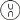 број „50“ за круту велику амбалажу или „51“ за флексибилну велику амбалажу, иза којег следе слова за материјал, у складу са списком из 6.5.1.4.1 b);велико слово које означава групу(е) паковања за коју(које) је тип конструкције дозвољен:X за групе паковања I, II и III; Y за групе паковања II и III;Z само за групу паковања III;месец и година производње (последње две цифре);ознака државе у којој је издата дозвола за доделу обележја, наведена у виду ознаке за возила у међународном друмском саобраћају1;назив или ознака произвођача или било која друга идентификација велике амбалаже утврђена од стране надлежног органа;испитно оптерећење за испитивање на притисак при слагању у kg. За велику амбалажу која није пројектована за слагање наводи се „0“;максимално дозвољена укупна маса у kg.Елементи основног обележја морају бити истакнути према редоследу из претходних подставова.Обележје које је истакнуто у складу са (а) до (h) мора да буде јасно одвојено у циљу лакше идентификације, нпр. косом цртом или празним местом.Примери за обележавање      50A/X/0501/N/PQRS2500/1000      50AT/Y/05/01/B/PQRS2500/1000велика амбалажа од челика која сме да се слаже;оптерећење при слагању: 2500 kg; максимално дозвољена укупна маса: 1000 kgвелика амбалажа за спасавање од челика која сме да се слаже;оптерећење при слагању: 2500 kg; максимално дозвољена укупна маса: 1000 kg1 Ознака регистарције државе која се користи за моторна возила и приколице у међународном друмском саобраћају, у складу са Женевском конвенцијом о друмском саобраћају из 1949. године или Бечком конвенцијом о друмском саобраћају из 1968. године.6.6-2      50H/Y/0402/D/ABCD 9870/800      51H/Z/0601/S/19990/500велика амбалажа од пластике које не сме да се слаже;максимално дозвољена укупна маса: 800 kgфлексибилна велика амбалажа која не сме да се слаже;максимално дозвољена укупна маса: 500 kg6.6.3.3	Највеће дозвољено оптерећење које је примењиво при слагању код употребе велике амбалаже мора да буде наведено на симболу као што је приказано на слици 6.6.3.3.1 или слици 6.6.3.3.2. Симбол мора бити трајан и јасно видљив.Слика 6.6.3.3.1	Слика 6.6.3.3.2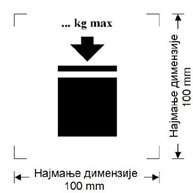 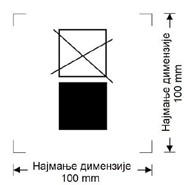 Велика амбалажа која се може слагати	Велика амбалажа која се НЕ можеслагатиНајмање димензије морају бити 100 mm x 100 mm. Слова и бројеви за навођење масе морају имати висину најмање 12 mm. Подручје у оквиру којег су одштампана обележја наведена помоћу димензионих стрелица, треба да буде квадратног облика. Када димензије нису прописане, сви елементи треба да буду приближно пропорционални оним приказаним на слици. Маса обележена изнад симбола не сме да премаши товар који је стављен приликом испитивања типа конструкције (види 6.6.5.3.3.4), подељено са 1,8.Посебни захтеви за велику амбалажуПосебни захтеви за велику амбалажу од метала50А      од челика50B      од алуминијума50N      од метала (изузев челика или алуминијума)Велика амбалажа мора бити произведена од одговарајућег деформабилног метала чија је заварљивост поуздано утврђена. Заварени спојеви морају бити стручно изведени и пружати потпуну сигурност. Евентуално се мора узети у обзир издржљивост материјала на ниским температурама.Потребно је водити рачуна о томе да се избегну оштећења услед галванских дејстава која настају на основу додира различитих метала.6.6-3Посебни захтеви за велику амбалажу од флексибилних материјала51H	од флексибилне пластике51M	од папираВелика амбалажа мора бити произведена од одговарајућих материјала. Чврстоћа материјала и изведба флексибилне велике амбалаже морају бити прилагођени запремини и предвиђеној употреби.Сви материјали који се користе за производњу флексибилне велике амбалаже типа 51М после најмање 24-часовног потпуног потапања у воду морају поседовати још најмање 85% отпорности на кидање која је првобитно измерена после кондиционирања материјала до уравнотежења на релативној влажности од највише 67%.Спојеви морају бити изведени шивењем, врућим печаћењем, лепљењем или другим еквивалентним поступцима. Сви шивени спојеви морају бити осигурани.Флексибилна велика амбалажа мора поседовати адекватну  отпорност  према старењу и смањењу чврстоће услед ултраљубичастог зрачења, климатских услова или материје за пуњење, како би била погоднa за предвиђену употребу.Код флексибилне велике  амбалаже од пластике  за коју је потребна заштита од ултраљубичастог зрачења иста се мора обезбедити додавањем чађи или других одговарајућих пигмената или инхибитора. Ови додаци морају бити компатибилни са садржајем за пуњење и задржати своје дејство током укупног периода употребе велике амбалаже. Код коришћења чађи, пигмената или инхибитора који се разликују од оних који су коришћени за производњу испитаног типа конструкције може се одустати од поновних испитивања, ако измењени садржај чађи, пигмената или инхибитора нема негативан утицај на физичка својства материјала.Материјалу за израду велике амбалаже могу се додавати адитиви за побољшање отпорности према старењу или у друге сврхе, под условом да они не утичу негативно на физичка или хемијска својства.Када је велика амбалажа напуњена, однос висине према ширини не сме да износи више од 2:1.Посебни захтеви за велику амбалажу од круте пластике50Н	од круте пластикеВелика амбалажа мора бити произведена од одговарајуће пластике познате спецификације, а њена чврстоћа мора бити прилагођена њеној запремини и предвиђеној употреби. Материјал мора на адекватан начин да буде отпоран према старењу и смањењу чврстоће које је проузроковано материјом за пуњење или евентуално ултраљубичастим зрачењем. Издржљивост на ниским температурама мора се евентуално узети у обзир. Пермеација материје за пуњење у нормалним условима превоза не сме да представља опасност.Ако је потребна заштита од ултраљубичастог зрачења, иста се мора обезбедити додавањем чађи или других одговарајућих пигмената или инхибитора. Ови додаци морају бити подношљиви са садржајем и задржати своје дејство током укупног периода употребе спољне амбалаже. Код коришћења чађи, пигмената или инхибитора који се разликују од оних који су коришћени за производњу испитаног типа  конструкције  може  се  одустати  од  поновних  испитивања,  ако  измењени6.6-4садржај чађи, пигмената или инхибитора нема негативан утицај на физичка својства материјала.Материјалу за израду велике амбалаже могу се додавати адитиви за побољшање отпорности према старењу или у друге сврхе, под условом да они не утичу негативно на физичка или хемијска својства материјала.Посебни захтеви за велику амбалажу од картона50G	од крутог картонаВелика амбалажа мора бити произведена од чврстог пуног картона или чврстог двостраног таласастог картона (са једним или више слојева) доброг квалитета, који је прилагођен запремини и предвиђеној употреби. Водоотпорност спољне површине мора бити таква да повећање масе током испитивања на упијање воде према методи „Cobb“ у трајању од 30 минута не износи више од 155 g/m2 (види стандард ISO 535:1991). Картон мора имати одговарајућу чврстоћу на савијање. Картон мора бити тако сечен, без пукотина савијен и прорезан да се приликом састављања не ломи, да његова површина не пуца или да се превише не надима. Таласи таласастог картона морају бити чврсто залепљени за спољне слојеве.Зидови, укључујући поклопац и дно, морају имати отпорност на пробијање од најмање 15 Ј, мерено према стандарду ISO 3036:1975.Спојеви спољне амбалаже велике амбалаже морају имати довољан преклоп и бити изведени лепљивом траком, лепљењем, металним спојницама или другим системима за причвршћивање који су најмање једнако ефикасни. Ако се спајање врши лепљењем или лепљивом траком, потребно је користити водоотпорни лепак. Металне спојнице морају бити провучене кроз све делове који се причвршћују и тако обликоване или заштићене да не може да дође до трења нити пробијања унутрашње облоге.Подножје палете које представља фиксни саставни део велике амбалаже или одвојива палета, морају бити погодни за механичко руковање напуњеном великом амбалажом са максимално дозвољеном укупном масом.Одвојива палета или подножје палете морају бити пројектовани тако да се спрече деформације на дну велике амбалаже које могу да проузрокују оштећења приликом руковања.Код одвојиве палете тело IBC мора бити чврсто спојено са палетом, како би се обезбедила стабилност приликом руковања и превоза. Осим тога, површина одвојиве палете не сме имати неравнине које могу да оштете велику амбалажу.Да би се побољшала могућност слагања, дозвољено је коришћење уређаја за ојачање, као што су дрвени подупирачи који се, међутим, морају налазити изван унутрашње облоге.Ако је велика амбалажа предвиђена за слагање, носећа површина мора бити тако конструисана да се оптерећење распоређује на сигуран начин.Посебни захтеви за велику амбалажу од дрвета50C	од природног дрвета50D	од шпер плоче50F	од материјала од дрвних влакана6.6-5Чврстоћа коришћених материјала и начин израде морају бити прилагођени запремини и предвиђеној употреби велике амбалаже.Ако се велика амбалажа састоји од природног дрвета, оно мора бити добро одлежано, суво према уобичајеним комерцијалним мерилима и  без  недостатака, како би се спречило значајно смањење чврстоће сваког појединачног дела велике амбалаже. Сваки део велике амбалаже мора бити из једног комада или еквивалентан са истим. Делови се сматрају еквивалентним са једним комадом, ако је примењен одговарајући лепљени спој, као нпр. спој „Линдерман“ (спој у виду ластавичијег репа), спој помоћу жлебова и опруга, преклопни спој, сучеони спој са најмање два таласаста метална елемента за причвршћивање на сваком споју, или други једнако ефикасан поступак.Ако се велика амбалажа састоји од шпер плоче, она мора бити састављена из најмање три слоја и произведена од добро одлежаног љуштеног фурнира, сеченог фурнира или струганог фурнира, сувог према уобичајеним комерцијалним мерилима и без недостатака који могу значајно да утичу на чврстоћу велике амбалаже. Поједини слојеви морају бити међусобно залепљени водоотпорним лепком. За израду велике амбалаже могу се користити и други погодни материјали заједно са шпер плочом.Ако се велика амбалажа састоји од материјала од дрвних влакана, он мора бити водоотпоран, као што су плоче од иверице, плоче од дрвних влакана или други одговарајући материјали.Плоче велике амбалаже на угаоним лајснама или чеоним страницама морају бити чврсто заковане ексерима или спојницама, или спојене неким другим исто тако погодним средствима.Подножје палете које представља фиксни саставни део велике амбалаже или одвојива палета морају бити погодни за механичко руковање великом амбалажом након пуњења максимално дозвољеном укупном масом.Одвојива палета или подножје палете морају бити пројектовани тако да се спрече деформације на дну велике амбалаже које могу да проузрокују оштећења приликом руковања.Код одвојиве палете тело IBC мора бити чврсто спојено са палетом, како би се обезбедила стабилност приликом руковања и превоза. Осим тога, површина одвојиве палете не сме имати неравнине које могу да оштете велику амбалажу.Да би се побољшала могућност слагања, дозвољено је коришћење уређаја за ојачање, као што су дрвени подупирачи који се, међутим, морају налазити изван унутрашње облоге.Ако је велика амбалажа предвиђена за слагање, носећа површина мора бити тако конструисана да се оптерећење распоређује на сигуран начин.6.6-6Захтеви за испитивање велике амбалажеСпровођење и учесталост испитивањаТип конструкције сваке велике амбалаже мора бити подвргнут испитивањима предвиђеним у 6.6.5.3, према поступцима утврђеним од стране надлежног органа који је потврдио доделу обележја, и одобрена од стране истог органа.Пре употребе велике амбалаже сваки тип конструкције велике амбалаже мора успешно да издржи испитивања прописана у овом поглављу. Тип конструкције велике амбалаже одређује се према концепцији, величини, коришћеном материјалу и његовој дебљини, начину израде и састављања, али може укључивати и разне обраде површине. У то спада и велика амбалажа која се од типа конструкције разликује само по мањој висини.Испитивања се морају спроводити са узорцима из производње, у интервалима које утврђује надлежни орган. Ако се таква испитивања спроводе на великој амбалажи од папира или картона, припрема у условима околине сматра се еквивалентном са одредбама наведеним у 6.6.5.2.4.Испитивања се морају поновити после сваке измене концепције, материјала или начина израде велике амбалаже.Надлежни орган може да дозволи селективно испитивање велике амбалаже која се само незнатно разликује од већ испитаног типа конструкције, нпр. велика амбалажа која садржи унутрашњу амбалажу мање величине или мање нето масе, или велика амбалажа, као што су бурад, вреће и сандуци, код које је незнатно смањена једна спољна или више спољних димензија.(Резервисано)Напомена: У вези са захтевима који се односе на распоред разне унутрашње амбалаже у једној великој амбалажи и дозвољеним варијацијама унутрашње амбалаже види 4.1.1.5.1.Надлежни орган може у свако доба захтевати да се испитивањима у складу са овим одељком докаже да велика амбалажа из серијске производње испуњава захтеве о испитивању типа конструкције.Под условом да то не утиче на важност резултата испитивања и уз сагласност надлежног органа, дозвољено  је да се са  једним истим узорком спроведе више испитивања.Велика амбалажа за спасавањеВелика амбалажа за спасавање мора да буде испитана и обележена у складу са одредбама које се примењују за групу паковања II, велику амбалажу намењену за превоз чврстих материја или унутрашњу амбалажу, осим како следи:испитна материја која се користи у извођењу испитивања мора да буде вода, и велика амбалажа за спасавање треба да буде напуњена најмање 98% од њене укупне запремине. Дозвољено је коришћење додатака, као што су вреће са оловном сачмом, да би се достигла потребна укупна маса комада, уколико су постављене тако да не утичу на резултате испитивања. Додатно, код испитивања на пад, висина са које се врши испитивање може да варира у складу са 6.6.5.3.4.4.2 (b);6.6-7велика амбалажа за спасавање мора, додатно, да буде успешно подвргнута тесту на заптивеност при притиску од 30 kPa, са резултатима испитивања назначеним у извештају испитивања као што се захтева у пододељку 6.6.5.4; ивелика амбалажа за спасавање мора да буде обележена словом „Т“ као што је описано у 6.6.2.2.Припрема за испитивањаИспитивања се спроводе на великој амбалажи спремној за превоз, укључујући унутрашњу амбалажу или предмете који се превозе. Код течних  материја унутрашња амбалажа мора бити напуњена до најмање 98% своје максималне запремине, а код чврстих материја до најмање 95% своје максималне запремине. Код велике амбалаже чија је унутрашња амбалажа предвиђена за превоз течних или чврстих материја потребна су посебна испитивања за течни и за чврсти садржај. Материје које су садржане у унутрашњој амбалажи или предмети за превоз који су садржани у великој амбалажи могу бити  замењени другим  материјама или предметима, уколико то не утиче на тачност резултата испитивања. Ако се користи друга унутрашња амбалажа или други предмети, они морају имати иста физичка својства (маса, итд.) као унутрашња амбалажа или предмети предвиђени за превоз. Дозвољено је коришћење додатака, као што су вреће са оловном сачмом, да би се достигла потребна укупна маса комада, уколико се уносе тако да не утичу на резултате испитивања.Ако се за испитивање на пад за течне материје користи нека друга материја, иста мора имати упоредиву релативну густину и вискозитет као материја предвиђена за превоз. Под условима у 6.6.5.3.4.4 такође се сме користити вода за испитивање на пад за течне материје.Велика амбалажа од пластике и велика амбалажа која садржи унутрашњу амбалажу од пластике – изузев врећа које су предвиђене за садржавање чврстих материја или предмета – подвргавају се испитивању на пад, након што је температура испитног узорка и његовог садржаја смањена на -18 °C или ниже. Од кондиционирања се може одустати, ако материјали амбалаже поседују довољну деформабилност и затезну чврстоћу на ниским температурама. Ако се испитни узорци кондиционирају на овај начин, није потребно кондиционирање у складу са 6.6.5.2.4. Течне материје које се користе за испитивање одржавају се у течном стању, евентуално додавањем средстава против замрзавања.Велика амбалажа од картона мора да буде кондиционирана најмање 24 сата у климатским условима регулисане температуре и релативне влажности ваздуха. Постоје три могућности, од којих треба одабрати једну.Најповољнија клима је 23 °C ± 2 °C и 50% ± 2% релативне влажности ваздуха. Остале две могућности су 20 °C ± 2 °C и 65% ± 2% релативне влажности ваздуха, или 27 °C ± 2 °C и 65% ± 2% релативне влажности ваздуха.Напомена: Просечне вредности морају се кретати унутар ових граничних вредности. Краткотрајна колебања и границе мерења могу имати за последицу одступања од индивидуалних мерења до ± 5% за релативну влажност ваздуха, а да то нема значајан утицај на могућност репродукције резултата испитивања.6.6-8Захтеви за испитивањеИспитивање подизањем одоздоОбласт применеЗа све врсте велике амбалаже која је опремљена уређајем за подизање од доле, као испитивање типа конструкције.Припрема велике амбалаже за испитивањеВелика амбалажа се пуни до своје 1,25-струке максимално дозвољене укупне масе, при чему се товар равномерно распоређује.Поступак испитивањаВелика амбалажа мора два пута да буде подигнута и спуштена виљушкаром, при чему виљушке морају бити централно постављене и имати размак од ¾ димензије странице увођења (изузев ако су тачке увођења утврђене). Виљушке морају бити уведене до ¾ у смеру увођења. Испитивање се мора поновити у сваком могућем смеру увођења.Критеријуми за успешност испитивањаБез трајне деформације велике амбалаже која утиче на безбедност превоза и без губитка садржаја за пуњење.Испитивање подизањем одозгоОбласт применеЗа све врсте велике амбалаже која је пројектована за подизање од горе, као испитивање типа конструкције.Припрема велике амбалаже за испитивањеВелика амбалажа мора бити напуњена својом двоструком максимално дозвољеном укупном масом. Флексибилна велика  амбалажа мора  бити напуњена  својом шестоструком максимално дозвољеном укупном масом, при чему се товар равномерно распоређује.Поступак испитивањаВелика амбалажа мора бити подигнута на начин за који је пројектована, све док се не буде налазила слободно изнад тла, и у трајању од пет минута задржана у том положају.Критеријуми за успешност испитивањаВелика амбалажа од метала, велика амбалажа од круте пластике: без трајне деформације велике амбалаже, укључујући евентуално постојеће подножје палете, која утиче на безбедност превоза и без губитка садржаја за пуњење.Флексибилна велика амбалажа: без оштећења велике амбалаже или њених уређаја за подизање услед којег велика амбалаже постаје неподобна за превоз или руковање и без губитка садржаја за пуњење.6.6-9Испитивање на притисак при слагањуОбласт применеЗа све врсте велике амбалаже која је пројектована за слагање, као испитивање типа конструкције.Припрема велике амбалаже за испитивањеВелика амбалажа се пуни до своје максимално дозвољене укупне масе.Поступак испитивањаВелика амбалажа мора бити постављена тако да њено дно належе на хоризонталну тврду подлогу и изложена равномерно распоређеном суперпонираном испитном оптерећењу (види 6.6.5.3.3.4) у трајању од најмање пет минута; велика амбалажа од дрвета, картона или пластике мора бити изложена овом оптерећењу најмање 24 сата.Прорачунавање суперпонираног испитног оптерећењаТовар који се ставља на велику амбалажу мора износити најмање колико 1,8-струки збир максимално дозвољене укупне масе оног броја истоврсне велике амбалаже који може да буде наслаган на велику амбалажу у току превоза.Критеријуми за успешност испитивањаСве врсте велике амбалаже, изузев флексибилне велике амбалаже: без трајне деформације велике амбалаже, укључујући евентуално постојеће подножје палете, која утиче на безбедност превоза и без губитка садржаја за пуњење.Флексибилна велика амбалажа: без оштећења тела IBC које утиче на безбедност превоза и без губитка садржаја за пуњење.Испитивање на падОбласт применеЗа све врсте велике амбалаже као испитивање типа конструкције.Припрема велике амбалаже за испитивањеВелика амбалажа мора бити напуњена у складу са захтевима из 6.6.5.2.1.Поступак испитивањаВелика амбалажа се мора пустити да падне на нееластичну, хоризонталну, равну, масивну и круту подлогу према прописима 6.1.5.3.4, тако да велика амбалажа удари на најслабије место своје основне површине.Висина падаНапомена: Велика  амбалажа  за  материје  и  предмете   класе  1,  мора  бити испитана према испитним условима за групу паковања II.6.6-10За унутрашњу амбалажу која садржи чврсте или течне материје или предмете, ако се испитивање спроводи са чврстим или течним материјама или предметима предвиђеним за превоз или са другом материјом, која у суштини има исте особине:За унутрашњу амбалажу која садржи течне материје, ако се испитивање спроводи водом:ако материја предвиђена за превоз има релативну густину од највише 1,2:ако материја предвиђена за превоз има релеативну густину више од 1,2, висина пада се израчунава на основу релативне густине (d) материје предвиђене за превоз, заокружене на прву децималу, како следи:Критеријуми за успешност испитивањаВелика амбалажа не сме имати никаква оштећења која могу да утичу на безбедност превоза. Из унутрашње амбалаже или из предмета не сме излазити материја.Код велике амбалаже за предмете класе 1 није дозвољена пукотина која би могла да омогући пропуштање расутих експлозивних материја или предмета из велике амбалаже.Ако је велика амбалажа подвргнута испитивању на пад, испитни узорак је задовољио испитивање, ако у потпуности задржава садржај, чак  и у случају да затварач више није непропусан за прашину.6.6-11Уверење о одобрењу и извештај о испитивањуЗа сваки тип конструкције велике амбалаже издаје се уверење и додељује обележје (у складу са 6.6.3) којима се потврђује да тип конструкције, укључујући њену опрему, одговара захтевима о испитивању.О испитивању се саставља извештај, који садржи најмање следеће податке и који мора да буде стављен на располагање кориснику велике амбалаже:назив и адреса испитне установе;име и адреса подносиоца захтева (уколико је потребно);јединствени идентификациони број извештаја о испитивању;датум извештаја о испитивању;произвођач велике амбалаже;опис типа конструкције велике амбалаже (нпр. димензије, материјали, затварачи, дебљина зидова, итд.) и/или фотографија (фотографије);максимална запремина / максимално дозвољена укупна маса;карактеристичне особине испитног садржаја, нпр. врсте и опис коришћене унутрашње амбалаже или предмета;опис и резултат испитивања;извештај о испитивању мора бити потписан именом и називом функције потписника.Извештај о испитивању мора да садржи изјаву да је велика амбалажа припремљена за превоз испитана у складу са одговарајућим одредбама овог поглавља и да овај извештај о испитивању може да постане неважећи у случају примене других метода паковања или употребе других саставних делова амбалаже. Једна копија извештаја о испитивању ставља се на располагање надлежном органу.6.6-12Поглавље 6.7Захтеви за пројектовање, израду, контролисање и испитивање преносивих цистерни и UN - контејнера за гас са више елемената (MEGC)Haпомeна: За кола цистерне, преносиве цистерне, контејнер цистерне и замењива тела, са телом израђеним од металних материјала, као и за батеријска кола и контејнере за гас са више елемената (MEGC), изузев UN-MEGC, види поглавље 6.8; за цистерне од ојачаних пластичних влакана види поглавље 6.9; за вакуум цистерне за отпад види поглавље 6.10.Област примене и општи захтевиЗахтеви овог поглавља примењују се за преносиве цистерне за превоз опасне робе као и за MEGC за превоз нерaсхлађених гасова класе 2, и то у свим видовима саобраћаја. Уколико није наведено другачије, све мултимодалне  преносиве цистерне или MEGC, који одговарају дефиницији „контејнера” у смислу Међународне конвенције о безбедности контејнера (CSC) из 1972. године, морају, осим захтева из овог поглавља, задовољавати и одговарајуће захтеве важећег издања наведене Конвенције. За преносиве “offshore” цистерне или “offshore” MEGC који се користе на отвореном мору могу важити и додатни захтеви.С обзиром на напредак у науци и техници, технички захтеви овог поглавља смеју се заменити другим захтевима ("алтернативним споразумима"), који, у поређењу са захтевима овог поглавља, пружају најмање једнак ниво безбедности у погледу компатибилности са материјама које се превозе и  способности  преносивих цистерни или MEGC да издрже напрезања изазвана ударима, оптерећењем и ватром. У међународном превозу преносиве цистерне или MEGC израђене у складу са тим алтернативним споразумима морају имати одобрење надлежних органа.За превоз материје за коју у 3.2, табела А, колона 10, није наведено никакво упутство у вези са преносивим цистернама (T1 до T23, T50 или T75), надлежни орган земље порекла може издати привремено одобрење. То одобрење мора чинити саставни део отпремне документације и садржавати најмање исте оне податке који се у принципу наводе у упутствима за преносиве цистерне, као и услове за превоз предметне материје.Захтеви за пројектовање, израду, контролисање и испитивање преносивих цистерни за превоз материја класе 1 и класа 3 до 9Дефиниције појмоваЗа сврхе овог одељка важе следеће дефиниције појмова:Алтернативни споразум: одобрење које издаје надлежни орган за преносиву цистерну или за MEGC, пројектоване, израђене и испитане у складу са техничким захтевима и испитним поступцима који одступају од захтева и поступака наведених у овом поглављу.Прорачунски притисак: притисак који се користи за прорачуне према признатом правилнику за посуде под притиском. Прорачунски притисак не сме бити нижи од највишег међу следећим притисцима:највиши дозвољени ефективни надпритисак у телу цистерне за време пуњења или пражњења; или6.7-1збирапсолутног притиска паре материје (у bar) на 65 °С, умањеног за 1 bar;парцијалног притиска (у bar) ваздуха или других гасова у неиспуњеном простору, који се утврђује на основу највише температуре у неиспуњеном простору од 65 °С и ширења течности услед повећања средње температуре садржине од tr – tf (tf = температура пуњења, по правилу 15 °С; tr = највиша средња температура садржине, 50 °С) ипритиска течности одређеног на основу статичких сила наведених у 6.7.2.2.12, али не мањег од 0,35 bar, илидве  трећине  најмањег  испитног  притиска  наведеног  у  важећем  упутству  за преносиве цистерне у 4.2.5.2.6.Прорачунски температурни опсег тела цистерне за материје које се превозе у условима спољне средине мора бити између –40 °C и 50 °C. За друге материје, које се превозе у условима повишених температура, прорачунска температура не сме бити нижа од највише температуре коју материја има при пуњењу, пражњењу или превозу. За преносиве цистерне изложене тежим климатским условима морају се узети у обзир одговарајуће строжије прорачунске температуре.Ситнозрнасти челик: челик који према одредбама ASTM E 112-96 или према дефиницији у EN 10028-3, део 3, има феритну величину зрна од највише 6.Топљиви осигурач: уређај за растерећење притиска са термичком побудом, који се не може поново затворити.Испитивање заптивености: испитивање при којем се, употребом неког гаса, тело цистерне и опрема за руковање излажу унутрашњем ефективном притиску од најмање 25 % од највећег радног притиска.Највиши дозвољени радни притисак: притисак који не сме бити нижи од највећег међу следећим притисцима измереним на врху тела цистерне у радном стању:највиши дозвољени ефективни надпритисак у телу цистерне за време пуњења или пражњења; илинајвиши ефективни надпритисак за који је тело цистерне конструисано, а који не сме бити нижи од збира:апсолутног  притиска паре материје (у bar) на 65 °С, умањеног за 1 bar ипарцијалног притиска (у bar) ваздуха или других гасова у неиспуњеном простору, који се утврђује на основу највише температуре у неиспуњеном простору од 65 °С и ширења течности услед повећања средње температуре садржине од tr – tf (tf = температура пуњења, по правилу 15 °С; tr = највиша средња температура садржине, 50 °С).Највећа дозвољена укупна маса: збир масе празне преносиве цистерне и масе најтежег товара дозвољеног за превоз.Конструкциони челик: челик са најмањом гарантованом затезном чврстоћом између 360 N/mm2 и 440 N/mm2 и најмањим гарантованим издужењем при кидању према 6.7.2.3.3.3.Преносива “оffshore” цистерна: преносива цистерна пројектована нарочито за честу употребу за превоз ка “оffshore” постројењима, од тих постројења, као  и између њих. Преносива “оffshore” цистерна пројектује се и израђује према смерницама за дозволу “оffshore” контејнера за коришћење на отвореном мору, а које је утврдила Међународна организација за поморски саобраћај (IMO) у свом документу MSC/Circ.860.Преносива цистерна: мултимодална цистерна за превоз материја класе 1 и класа 3 до 9. Преносива цистерна обухвата тело цистерне, заједно са опремом за руковање и структурном опремом, неопходном за превоз опасних материја. Пуњење и пражњење   преносиве   цистерне   мора   бити   изводљиво   без   уклањања   њене6.7-2структурне опреме. Она мора имати елементе за стабилизацију монтиране на спољашњој страни тела цистерне и мора постојати могућност њеног подизања у напуњеном стању. Она првенствено мора бити пројектована за утовар на друмско возило, кола или на поморски брод или брод за унутрашње пловне путеве и опремљена подупирачима, елементима за ношење или прибором ради олакшавања механичког руковања. Возила цистерне, кола цистерне, цистерне које нису израђене од метала и IBC амбалажа не сматрају се преносивим цистернама.Референтни челик: челик са затезном чврстоћом од 370 N/mm2 и издужењем при кидању од 27 %.Oпрема за руковање: мерни инструменти, као и уређаји за пуњење, пражњење, проветравање, безбедност, грејање, хлађење, и изолацију.Тело цистерне: део преносиве цистерне који садржи материју која се превози (цистерна у ужем смислу), укључујући и отворе и њихове затвараче, али без опреме за руковање и без спољне структурне опреме.Структурна опрема: елементи за ојачање, причвршћивање, заштиту и стабилизацију, монтирани на спољној страни тела цистерне.Испитни притисак: највиши надпритисак при врху тела цистерне за време хидрауличког испитивања, с тим да не сме бити мањи од вредности једног и по прорачунског притиска. У одговарајућем упутству за преносиве цистерне у 4.2.5.2.6 наведен је најмањи испитни притисак за преносиве цистерне за сваку поједину материју која се превози.Општи захтеви за пројектовање и израдуТела цистерни пројектују се и израђују у складу са захтевима правилника за посуде под притиском, који  је  признао надлежни орган.  Тела цистерни се  морају производити од металних материјала погодних за обраду.  Ти  материјали  у принципу морају одговарати националним или међународним стандардима материјала. За заварена тела цистерни може се корисити само онај материјал чија је заварљивост у потпуности доказана. Заварени спојеви  морају  бити  стручно изведени и пружати потпуну сигурност. Уколико је то неопходно због поступка производње или употребљених материјала, тела цистерни се морају подвргнути термичкој обради да би се могла гарантовати довољна жилавост варова и зона изложених утицају топлоте. При избору  материјала мора се имати у виду прорачунски температурни опсег с обзиром на ризике у вези са кртим ломом, појавом напрслина услед напонске корозије и отпорношћу материјала на удар. Ако се користи ситнозрнасти челик, гарантована вредност границе еластичности не сме бити већа од 460 N/mm2, а гарантована вредност горње границе затезне чврстоће не сме бити већа од 725 N/mm2. Алуминијум се може  користити као материјал за израду преносиве цистерне само уколико је то наведено у посебној одредби везаној за преносиве цистерне за одређену материју у 3.2, табела А, колона 11, или уколико је то одобрио належни орган. Уколико је алуминијум дозвољен, он мора бити изолован тако да се спречи значајнији губитак физичких својстава при термичком оптерећењу од 110 kW/m2 у периоду од најмање 30 минута. Изолација мора остати делотворна на свим температурама испод 649 °С и мора бити обложена материјалом чија је тачка топљења најмање 700 °С. Материјали преносивих цистерни морају бити погодни за услове спољне средине који могу наступити током превоза.Тела цистерни, делови опреме и цеви преносивих цистерни морају бити израђени од материјала који су:у великој мери отпорни на материју(е) која(е) се превози(е); илихемијском реакцијом делотворно пасивизирани или неутралисани; или6.7-3обложени материјалом отпорним на корозију, који је налепљен непосредно на тело цистерне или је причвршћен неким еквивалентним поступком.Заптивке морају бити израђене од материјала на које не може(гу) деловати материја(е) која(е) се превози(е).Уколико тело цистерне има облогу са унутрашње стране, она мора бити изузетно отпорна на материју(е) која(е) се превози(е), хомогена, непорозна, без перфорација, довољно еластична и компатибилна са особинама ширења тела цистерне на топлоти. Облога тела цистерне, делова опреме и цевовода не сме имати прекиде и мора обухватати и чеону површину прирубнице. Уколико су спољни делови опреме заварени на цистерни, облога се без прекида мора простирати и преко дела опреме и преко чеоне површине спољне прирубнице.Спојеви и шавови облоге морају бити израђени међусобним стапањем материјала или на други подједнако ефикасан начин.Мора се избегавати додир различитих метала који би могао изазвати  оштећења услед контактне корозије.Материјали од којих су израђена тела цистерни, укључујући и све уређаје, заптивке, облоге и делове опреме, не смеју угрожавати материју(е) за чији превоз су преносиве цистерне предвиђене.Преносиве цистерне морају бити пројектоване и израђене са лежиштем који ће обезбеђивати  сигуран  ослонац  током  превоза,  као  и  са  одговарајућим  везама  заподизање и причвршћивање.Преносиве цистерне морају се пројектовати тако да буду у стању да без губитка садржаја издрже најмање унутрашњи притисак свог садржаја, као и статичка, динамичка и термичка оптерећења која се јављају у условима нормалног руковања и превоза. Из њиховог пројекта мора се јасно видети да су узети у обзир утицаји замора услед понављаног дејства тих оптерећења током предвиђеног века трајања преносивих цистерни.6.7.2.2.9.1 Код преносивих цистерни које су намењене за употребу ван обале (offshore), динамичко оптерећење које се јавља у току руковања на отвореним морима, мора бити узето у обзир.Тело цистерне које се опрема вакуумским вентилом мора се пројектовати тако да буде у стању да  без трајних деформација  издржи спољни надпритисак виши за најмање 0,21 bar од унутрашњег притиска. Вакуумски вентил мора бити подешен тако да се отвори при подпритиску не вишем од минус (–)0,21 bar, изузев у случају када је тело цистерне пројектовано за виши спољни надпритисак; у том случају притисак под којим ће се вакуумски вентил отворити не сме да буде већи од подпритиска за који је цистерна пројектована. Тела цистерни која се користе само за превоз чврстих (прашкастих или зрнастих) материја групе паковања II или III, које током превоза не прелазе у течно стање, смеју, уз одобрење надлежног органа, бити пројектована за нижи спољни надпритисак. У том случају вакуумски вентил мора бити подешен тако да се отвори при том нижем притиску. Тело цистерне које није опремљено вакуумским вентилом мора бити пројектовано тако да може без трајних деформација да издржи спољни надпритисак који је за најмање 0,4 bar виши од унутрашњег притиска.Вакуумски вентили предвиђени за преносиве цистерне за превоз материја  које према  својој  тачки  паљења  одговарају  критеријумима  класе  3,  укључујући  и6.7-4загрејане материје које се превозе на њиховој тачки паљења или изнад те тачке, морају спречавати директан продор пламена у тело цистерне, или пак тело преносиве цистерне мора бити у стању да без губитка заптивености издржи експлозију до које дође услед директног продора пламена у тело цистерне.Преносиве цистерне и њихови уређаји за причвршћивање морају бити у стању да под највећим дозвољеним оптерећењем издрже независно дејство следећих статичких сила:у смеру кретања: двоструку највећу дозвољену укупну масу, помножену са убрзањем земљине теже (g)1;хоризонтално, под правим углом у односу на смер кретања: највећу дозвољену укупну масу,(тј. двоструку највећу дозвољену укупну масу, уколико смер кретања није недвосмислено одређен), помножену са убрзањем земљине теже (g)1;вертикално навише: највећу дозвољену укупну масу, помножену са убрзањем земљине теже (g)1;вертикално наниже: двоструку највећу дозвољену укупну масу (укупан товар, укључујући и дејство земљине теже), помножену са убрзањем земљине теже (g)1.Под дејством сваке од сила наведених у 6.7.2.2.12 морају се узети у обзир следећи коефицијенти сигурности:за металне материјале са јасно израженом границом еластичности коефицијент сигурности од 1,5 у односу на гарантовану границу еластичности; илиза металне материјале без јасно изражене границе еластичности коефицијент сигурности од 1,5 у односу на гарантовану 0,2 %-ну границу издужења, а за аустенитне челике на гарантовану 1 %-ну границу издужења.За границу еластичности или границу издужења важе оне вредности које су утврђене националним или међународним стандардима материјала. У случају аустенитних челика, најмање вредности за границу еластичности или границу издужења утврђене стандардима материјала могу бити повећане за највише 15 %, уколико су те веће вредности потврђене у сертификату о пријему материјала. Уколико за предметни метал не постоји стандард материјала, вредност коју треба употребити за границу еластичности или границу издужења одобрава надлежни орган.За преносиве цистерне предвиђене за превоз материја које по својој тачки паљења одговарају критеријумима класе 3, укључујући ту и загрејане материје које  се превоз на њиховој  тачки паљења или изнад те тачке, мора постојати могућност електричног уземљења. Морају се предузети мере за спречавање опасних електростатичких пражњења.Уколико се за одређене материје захтева упутством за  преносиве  цистерне наведеним у 3.2, табела А, колона 10, и описаним у 4.2.5.2.6, или посебном одредбом за преносиве цистерне наведеној у 3.2, табела А, колона 11, и описаном у 4.2.5.3, за преносиве цистерне се мора обезбедити додатна заштита, која се може састојати било у повећаној дебљини зида тела цистерне, било у вишем испитном притиску, при чему се већа дебљина зида или виши испитни притисак морају одредити са становишта опасности својствених материји која се превози.Топлотна изолација која је у директном контакту са телом цистерне, намењене за превоз материја које се превозе на повишеној температури, треба да  има температуру паљења која је најмање 50 °C виша од максималне температуре пројектоване за цистерну.1 За потребе израчунавања важи: g = 9,81 m/s2.6.7-5Критеријуми за пројектовањеТела цистерни морају се пројектовати тако да се напрезања могу анализирати математичким или експерименталним путем помоћу мерних трака или другим поступцима које је одобрио надлежни орган.Тела цистерни морају се пројектовати и израдити тако да при хидрауличком испитивању издрже притисак од најмање 1,5 прорачунског притиска. За одређене материје предвиђени су посебни захтеви у упутству за преносиве цистерне наведеном у 3.2, табела А, колона 10, и описаном у 4.2.5.2.6, или у посебној одредби за преносиве цистерне наведеној у 3.2, табела А, колона 11, и описаној у 4.2.5.3. Скреће се пажња на захтеве о најмањој дебљини зида тела цистерни, наведене у 6.7.2.4.1 до 6.7.2.4.10.У случају метала са јасно израженом границом еластичности, или који се одликују гарантованом границом издужења (у принципу 0,2 %-ном границом издужења, а за аустенитне челике 1 %-ном границом издужења), примарни напон σ мембране тела цистерне под дејством испитног притиска не сме да буде већи од мање од вредности 0,75 Re или 0,5 Rm, при чему јеRe =  граница  еластичности  у  N/mm2   или  0,2  %-на  граница  издужења,  одн.  за аустенитне челике 1 %-на граница издужењаRm = најмања затезна чврстоћа у N/mm2.Вредности употребљене за Re и Rm су најмање вредности утврђене националним или међународним стандардима материјала. За аустенитне челике најмање вредности за Re и Rm утврђене стандардима материјала могу бити повећане за највише 15 %, уколико су те веће вредности потврђене у сертификату о пријему материјала. Уколико за предметни метал не постоји стандард материјала, вредности које треба употребити за Re и Rm одобрава надлежни орган или његово овлашћено тело.Они челици код којих је однос Re/Rm већи од 0,85 не смеју се користити за израду заварених тела цистерни. Вредности за Re и Rm које се користе за израчунавање тог односа јесу вредности утврђене у сертификату о пријему материјала.Челици који се користе за израду тела цистерни морају имати издужење при кидању у % најмање 10 000/Rm, са апсолутним минимумом од 16 % за ситнозрнасти челик и 20 % за друге челике. Алуминијум и легуре алуминијума који се користе за израду тела цистерни морају имати издужење при кидању у % најмање 10 000/6Rm, с апсолутним минимумом од 12 %.При одређивању стварних карактеристика материјала, код ваљаног  лима  је потребно водити рачуна о томе да оса узорка за испитивање напрезања на истезање буде под правим углом (попречно) у односу на правац ваљања. Трајно издужење при кидању мора се мерити на узорцима са правоуглим попречним пресеком према стандарду ISO 6892:1998 уз коришћење мерне дужине од 50 mm.Најмања дебљина зида тела цистернеНајмања дебљина зида тела цистерне мора одговарати највећој од следећих вредности:најмања дебљина зида одређена према захтевима у 6.7.2.4.2 до 6.7.2.4.10;најмања дебљина зида одређена према одобреном правилнику за посуде под притиском, с обзиром на захтеве у 6.7.2.3; инајмања дебљина зида одређена упутством за преносиве цистерне наведеним у 3.2, табела А, колона 10, и описаним у 4.2.5.2.6, или посебном одредбом за6.7-6преносиве цистерне наведеном у 3.2, табела А, колона 11, и описаним у 4.2.5.3.Омотач, дна и поклопци ревизионог отвора тела цистерни пречника не више од 1,80 m, уколико су израђени од референтног челика, морају имати дебљину зида не мању од 5  mm или томе еквивалентну  дебљину  ако  су од другог метала. Тела цистерни пречника већег од 1,80 m морају имати дебљину зида не мању од 6 mm ако су израђена од референтног челика, или томе еквивалентну дебљину ако су од другог метала; међутим, ако су тела цистерни намењених за чврсте прашкасте и зрнасте материје, групе паковања II или III, израђена од референтног челика, најмања потребна дебљина зида може се смањити на 5 mm, или на томе еквивалентну дебљину ако су од другог метала.Ако тело цистерне има додатну заштиту од оштећења, најмања дебљина зида преносивих цистерни чији је испитни притисак мањи од 2,65 bar може, уз одобрење надлежног органа, бити смањена сразмерно изведеној заштити. Међутим, тела цистерни пречника не више од 1,80 m, уколико су израђена од референтног челика, морају имати дебљину зида не мању од 3 mm, или томе еквивалентну дебљину ако су од другог метала. Тела цистерни пречника већег од 1,80 m, уколико су израђена од референтног челика, морају имати дебљину зида не мању од 4 mm или томе еквивалентну дебљину ако су од другог метала.Дебљина зида омотача, дна и поклопаца ревизионог  отвора  тела  цистерне, независно од материјала од кога су израђени, не сме бити мања од 3 mm.Додатна заштита наведена у 6.7.2.4.3 може бити осигурана потпуном спољном заштитом конструкције, изведеном као одговарајућа "сендвич"-конструкција чији је спољни плашт причвршћен на тело  цистерне, или конструкцијом са двоструким зидом, или конструкцијом у којој је тело цистерне у потпуности обухваћено оквиром са подужним и попречним носачима.Еквивалентна дебљина зида неког метала, изузев дебљине референтног челика прописане у 6.7.2.4.2, одређује се уз помоћ следеће формуле:e  21,4e0 	где је3 Rm1A1е1 =    тражена еквивалентна дебљина зида (у mm) коришћеног метала;е0 = најмања дебљина зида (у mm) за референтни челик, утврђена упутством за преносиве цистерне наведеним у 3.2, табела А, колона 10, и описаним у 4.2.5.2.6, или посебном одредбом за преносиве цистерне наведеној у 3.2, табела А, колона 11. и описаној у 4.2.5.3;Rm1  = гарантована најмања затезна чврстоћа (у N/mm2) коришћеног метала (види6.7.2.3.3);А1 = гарантовано најмање издужење при кидању (у %) коришћеног метала према националним или међународним стандардима.Ако одговарајуће упутство за преносиве цистерне у 4.2.5.2.6 утврђује најмању дебљину зида од 8 mm или 10 mm, треба водити рачуна о томе да су те дебљине израчунате на основу својстава референтног челика и пречника тела цистерне од 1,80 m. Уколико се уместо конструкционог челика користи неки други метал (види 6.7.2.1), или ако је пречник тела цистерне већи од 1,80 m, дебљина зида се одређује уз помоћ следеће формуле:6.7-7e  21,4e0 d1 	где је:1,83 Rm1A1е1 =    тражена еквивалентна дебљина зида (у mm) коришћеног метала;е0 = најмања дебљина зида (у mm) за референтни челик, утврђена упутством за преносиве цистерне наведеним у 3.2, табела А, колона 10, и описаним у 4.2.5.2.6, или посебном одредбом за преносиве цистерне наведеној у 3.2, табела А, колона 11, и описаним у 4.2.5.3;d1 =    пречник тела цистерне (у m), али најмање 1,80 m;Rm1  = гарантована најмања затезна чврстоћа (у N/mm2) коришћеног метала (види6.7.2.3.3);А1 = гарантовано најмање издужење при кидању (у %) коришћеног метала према националним или међународним стандардима.Дебљина зида тела цистерне ни у ком  случају не  сме бити мања од вредности описаних у 6.7.2.4.2, 6.7.2.4.3 и 6.7.2.4.4. Сви делови тела цистерне морају имати најмању дебљину зида утврђену у 6.7.2.4.2 до 6.7.2.4.4. У ову дебљину не сме да улази евентуални додатак за корозију.У случају употребе конструкционог челика (види 6.7.2.1), није потребан прорачун према формули наведеној у 6.7.2.4.6.На споју дна цистерне са омотачем цистерне не сме постојати нагла промена у дебљини лима.Опрема за руковањеОпрема за руковање мора бити постављена тако да је за време руковања и превоза заштићена од откидања и оштећења. Уколико спој између оквира и тела цистерне допушта релативно кретање између конструкционих група, опрема мора бити причвршћена тако да услед таквог кретања не постоји опасност од оштећења делова. Спољни  уређаји за пражњење (цевни  прикључци,  уређаји  за затварање), унутрашњи зауставни вентил и његово лежиште морају бити заштићени од опасности откидања изазваног спољним напрезањима (на пример коришћењем зоне пресека). Уређаји за пуњење и пражњење (укључујући и прирубнице или навојне затвараче) и сви заштитни поклопци морају имати могућност обезбеђења против случајног отварања.Сви отвори на телу цистерне предвиђени за пуњење или пражњење преносиве цистерне морају бити опремљени ручним зауставним вентилом смештеним што је могуће ближе телу цистерне. Остали отвори, изузев отвора повезаних са уређајима за проветравање и растерећење притиска, морају бити опремљени било зауставним вентилом, било неким другим погодним уређајем за затварање, који се налази што је могуће ближе телу цистерне.Све преносиве цистерне морају бити опремљене ревизионим отворима или другим контролним отворима довољне величине да омогуће контролисање и погодан приступ унутрашњости  ради одржавања и оправки. Вишекоморне преносиве цистерне морају за сваку комору имати ревизиони отвор или друге контролне отворе.Спољни конструкциони делови треба да буду што је могуће више груписани. Код изолованих преносивих цистерни горњи конструкциони делови треба да буду обухваћени преливним уређајем опремљеним одговарајућим одводима.Сваки прикључак преносиве цистерне мора јаснo носити обележје своје функције.6.7-8Сваки зауставни вентили или други уређај за затварање мора бити пројектован и израђен на основу номиналног притиска који није мањи од највећег дозвољеног радног притиска тела цистерне, при чему се морају узети у обзир предвиђене температуре у току превоза. Сви зауставни вентили са навојима морају се затварати обртањем у смеру кретања казаљки на сату. Остали зауставни вентили морају имати јасно обележен положај (отворено и затворено) и смер у ком треба да се окрећу ради затварања. Сви зауставни вентили морају бити конструисани тако да буде онемогућено њихово случајно отварање.Ниједан покретни део, као што су поклопци, делови уређаја за затварање итд., који би услед трења или  удара могао да дође  у додир  са преносивом  цистерном од алуминијума предвиђеном за превоз материја које по својој  тачки  паљења одговарају критеријумима класе 3, укључујући и загрејане материје које се превозе на својој тачки паљења или изнад те тачке, не сме бити израђен од незаштићеног челика осетљивог на корозију.Цевоводи се морају конструисати, израдити и монтирати тако да се избегне опасност оштећења услед термичког ширења и скупљања, механичких потреса и вибрација. Све цеви морају бити израђене од одговарајућег металног материјала. У мери у којој је то изводљиво, цевни спојеви морају бити заварени.Спојеви бакарних цеви морају бити тврдо лемљени или изведени у виду металног споја једнаке чврстоће. Тачка топљења тврдог лема не сме бити нижа од 525 °С. Спојеви не смеју умањити чврстоћу цевовода, као што то може бити случај са спојевима изведеним помоћу завртња.Притисак прскања свих цеви и конструкционих делова цевовода не сме бити нижи од: четвороструког  највећег дозвољеног  радног притиска тела цистерне  или четвороструког притиска до којег може доћи у раду услед дејства пумпе или неког другог уређаја (изузев уређаја за растерећење притиска).За израду уређаја за затварање, вентила и делова прибора морају се користити еластични и савитљиви метали.Систем за грејање треба да буде пројектован или контролисан, тако да материје не могу достићи температуру на којој притисак у цистерни прелази највећи дозвољени радни притисак тела цистерне или узрокује друге опасности (нпр. опасно термичко разлагање).Систем за грејање треба да буде пројектован или контролисан, тако да напајање за унутрашње елементе грејања неће бити доступно осим ако су елементи грејања у потпуности уроњени. Температура на површини грејних елемената за унутрашњу грејну опрему, или температура на телу цистерне за спољашњу грејну опрему, не сме, у било ком случају, да пређе 80% од температуре самозапаљења (у °C) материје која се превози.Уколико је електрични систем за грејање уграђен унутар цистерне, мора да буде опремљен са прекидачем за заштиту од одводних струја (ЕLCB), при чему је струја која се ослобађа мања од 100 mA.Ормари са електричним прекидачима који су монтирани на цистерне, не  смеју имати директну везу са унутрашњошћу цистерне и морају да обезбеде заштиту најмање једнаку оној коју обезбеђује тип IP 56 према IEC 144 или IEC 529.Отвори на днуОдређене материје не смеју се превозити преносивим цистернама које имају отворе на дну. Уколико упутство за преносиве цистерне наведено у 3.2, табела А, колона 10, и описано у 4.2.5.2.6, забрањује коришћење отвора на дну, испод горњег нивоа течности не смеју се налазити никакви отвори када је цистерна напуњена до крајње6.7-9дозвољене границе пуњења. Уколико се постојећи отвор затвара, то се мора извести наваривањем плоче са унутрашње и са спољне стране тела цистерне.Oтвори за пражњење на дну преносивих цистерни којима се превозе одређене чврсте, кристалишуће или врло густе течне материје, морају бити опремљени са најмање два међусобно независна затварача који се налазе један иза другог. Концепција ове опреме мора да задовољи захтеве надлежног органа, или његовог овлашћеног тела и да обухвати следеће:спољни запорни уређај, смештен што је могуће ближе телу цистерне и који је тако конструисан да спречи ненамерно отварање услед удара или других радњи из непажње; иуређај за затварање непропусан за течност, смештен на крају цеви за истакање, а који може бити слепа прирубница или навојна капа.Сваки отвор за пражњење на дну, изузев оног који је предвиђен у 6.7.2.6.2, мора бити опремљен са три међусобно независна затварача који се налазе један  иза другог. Концепција ове опреме мора да задовољи захтеве надлежног органа, или његовог овлашћеног тела, и да обухвати следеће:један унутрашњи зауставни вентил са аутоматским затварањем, тј. зауставни вентил смештен унутар тела цистерне, или са унутрашње стране наварене прирубнице или њене контраприрубнице, и то на тај начинда уређаји за контролу функционисања зауставног вентила буду конципирани тако да се спречи ненамерно отварање услед удара или непажње;да се зауставним вентилом може руковати одозго или одоздо;да се положај у ком се налази зауставни вентил (отворено или затворено), уколико је то изводљиво, може проверити са земље;да се зауставни вентил може затворити са приступачног места  на преносивој цистерни, удаљеног од самог зауставног вентила, изузев код преносивих цистерни капацитета највише до 1000 литара ида зауставни вентил остане у функцији и при оштећењу спољног уређаја за контролу функционисања зауставног вентила;један спољни зауставни вентил, смештен што је могуће ближе телу цистерне иједан уређај за затварање непропусан за течност, на крају цеви за истакање, а који може бити слепа прирубница или навојна капа.Уколико тело цистерне има облогу, унутрашњи зауставни вентил који се захтева у6.7.2.6.3 (а) може бити замењен додатним спољним зауставним вентилом. Произвођач мора да задовољи захтеве недлежног органа или његовог овлашћеног тела.Сигурносни уређајиСве преносиве цистерне морају бити опремљене најмање једним уређајем за растерећење притиска. Сви уређаји за растерећење притиска морају бити пројектовани, израђени и обележени тако да задовољавају захтеве надлежног органа или његовог овлашћеног тела.Уређаји за растерећење притискаСвака преносива цистерна капацитета од најмање 1900 литара и свака независна комора преносиве цистерне упоредивог капацитета мора бити опремљена најмање једним опружним уређајем за растерећење притиска и сме, поред тог(тих) опружног(их) уређаја, додатно да има и распрскавајући диск или топљиви осигурач,6.7-10изузев ако то није забрањено у упутству за преносиве цистерне у 4.2.5.2.6 позивањем на 6.7.2.8.3. Уређаји за растерећење притиска морају бити довољне пропусне моћи да спрече пуцање тела цистерне услед надпритиска или подпритиска до кога долази при пуњењу, пражњењу или загревању садржаја.Уређаји за растерећење притиска морају бити пројектовани тако да не може да дође до продора спољних материја, истицања течних материја, нити стварања опасног надпритиска.Уколико се за одређене материје захтева применљивим упутствима за преносиве цистерне наведеним у 3.2, табела А, колона 10, и описаним у 4.2.5.2.6, преносиве цистерне морају бити опремљене уређајем за растерећење притиска који је одобрио надлежни орган. Уређај за растерећење се мора састојати од распрскавајућег диска смештеног испред опружног уређаја за растерећење притиска, изузев у случају да је преносива цистерна предвиђена за превоз само једне материје и да је опремљена одобреним уређајем за растерећење притиска израђеним од материјала компатибилног са материјом која се превози. Уколико се распрскавајући диск поставља у ред са захтеваним уређајем за растерећење притиска, између распрскавајућег диска и уређаја за растерећење притиска мора се поставити уређај за мерење притиска или други одговарајући уређај са показивачем ради утврђивања ломова, перфорација или незаптивености диска, што би могло да доведе до поремећаја функционисања система за растерећење притиска. Распрскавајући диск мора да пукне при номиналном притиску који је за 10 % виши од притиска реаговања уређаја за растерећење притиска.Преносиве цистерне капацитета мањег од 1900 литара морају бити опремљене уређајем за растерећење притиска који може чинити распрскавајући диск, уколико он одговара захтевима из 6.7.2.11.1. Уколико се не користи опружни уређај за растерећење притиска, распрскавајући диск мора да пукне при  номиналном притиску који је једнак испитном притиску.Осим тога смеју се користити и топљиви осигурачи у складу са 6.7.2.10.1.Ако је тело цистерне опремљено за пражњење под притиском, доводни вод мора бити снабдевен одговарајућим уређајем за растерећење притиска који ће реаговати на притисак који није виши од највишег дозвољеног радног притиска тела цистерне, а уређај за затварање мора се налазити што је могуће ближе телу цистерне.Подешавање уређаја за растерећење притискаТреба водити рачуна о томе да уређаји за растерећење притиска реагују само у случају прекомерног повећања температуре, с обзиром да у телу цистерне под нормалним условима превоза не сме да дође ни до каквог прекомерног колебања притиска (види 6.7.2.12.2).Код тела цистерне чији испитни притисак не прелази 4,5 bar захтевани уређај за растерећење притиска мора се подесити тако да реагује при номиналном притиску од пет шестина  испитног  притиска, а код  тела цистерне  чији испитни притисак прелази 4,5 bar тако да реагује при номиналном притиску од 110 % од две трећине испитног притиска. После снижења притиска, уређај се мора затворити под притиском који је мањи за највише 10 % од притиска реаговања. При свим нижим притисцима овај уређај мора остати затворен. Овим захтевом не искључује се могућност употребе вакуумских вентила или  комбинације  сигурносног  и вакуумског вентила.Топљиви осигурачиТопљиви осигурачи морају реаговати на температури између 100 °С и 149 °С под6.7-11претпоставком да на температури топљења притисак у телу цистерне није већи од испитног притиска. Ови топљиви осигурачи морају се поставити при врху тела цистерне, а њихови улази се морају налазити у парној фази; ако се користе у сврху безбедности транспорта они ничим не смеју бити заштићени од спољне топлоте. Топљиви осигурачи не смеју се користити у преносивим цистернама чији испитни притисак прелази 2,65 bar уколико то није утврђено Посебном одредбом TP36 у поглављу 3.2 табели А колони (11). Топљиви осигурачи који се користе у преносивим цистернама за превоз загрејаних материја морају се пројектовати тако да реагују на температуру која је виша од највише температуре која се јавља током превоза и морају задовољавати захтеве надлежног органа или од њега овлашћеног тела.Распрскавајући дисковиУколико се у 6.7.2.8.3 другачије не захтева, распрскавајући дискови морају бити подешени тако да у прорачунском температурном опсегу пуцају при номиналном притиску који је једнак испитном притиску. При употреби распрскавајућих дискова нарочито треба узети у обзир захтеве у 6.7.2.5.1 и 6.7.2.8.3.Распрскавајући дискови морају бити одговарајући за подпритиске који се јављају у преносивим цистернама.Пропусна моћ уређаја за растерећење притискаОпружни уређај за растерећење притиска који се захтева у 6.7.2.8.1 мора имати минимални попречни пресек струјања који је еквивалентан отвору пречника 31,75 mm. Ако се користе вакуумски вентили, њихов попречни пресек струјања мора износити најмање 284 mm2.Укупна пропусна моћ система за растерећење притиска (узимајући у обзир опадање струјања ако је преносива цистерна опремљена распрскавајућим дисковима смештеним испред опружних уређаја за растерећење притиска или ако су опружни уређаји за растерећење притиска опремљени осигурачем против избијања пламена) у условима потпуног деловања ватре на преносиву цистерну мора бити довољна да притисак у телу цистерне буде ограничен на највише 20 % изнад притиска реаговања уређаја за растерећење притиска. За постизање захтеване пропусне моћи могу се употребити и уређаји за растерећење притиска за случај нужде. Ти уређаји могу бити топљиви осигурачи, опружни уређаји, распрскавајући дискови, или комбинација опружног уређаја и распрскавајућег диска. Укупна потребна пропусна моћ уређаја за растерећење притиска може се одредити помоћу формуле наведене у 6.7.2.12.2.1 или табеле наведене у 6.7.2.12.2.3.За одређивање укупне потребне пропусне моћи уређаја за растерећење као збира појединачних пропусних моћи свих уређаја који доприносе смањењу притиска користи се следећа формула:Q 12,4 FA0,82        ZTгде јеLC	MQ = најмања потребна пропусна моћ у кубним метрима ваздуха у секунди (m3/s) у нормалним условима од 1 bar и 0 °С (273 K);F =  коефицијент који има следеће вредности: за неизолована тела цистерни F = 1;за изолована тела цистерни F = U (649 – t)/13,6, али ни у ком случају мање од6.7-120,25, при чему:U = топлотна проводљивост изолације на 38 °С у kW · m–2 · K–1t =   стварна температура материје при пуњењу (у °С); ако та температура није позната, онда t = 15 °СГоре наведена вредност F за изолована тела цистерни може се употребити под претпоставком да изолација одговара захтевима из 6.7.2.12.2.4;A =  укупна спољна површина тела цистерне у m2;Z =  фактор стишљивости гаса у условима акумулације (условима испуштања) (ако овај фактор није познат, онда Z = 1,0);Т = апсолутна температура у келвинима (°С + 273) изнад уређаја за растерећење притиска  у условима акумулације (условима испуштања);L =  латентна топлота испаравања течне материје у kJ/kg у условима акумулације (условима испуштања);M = молекуларна маса испуштеног гаса;C = константа која се изводи из једне од следећих формула и која зависи од односа k специфичних топлота:где јеck pc vcp специфична топлота при константном притиску и cv специфична топлота при константној запремини; ако је k > 1:C kk12  k1k 1ако је k = 1 или ако је k непознато:C 1  0,607eгде је е математичка константа 2,7183.C се такође може узети из следеће табеле:Уместо горе наведене формуле, за димензионисање уређаја за растерећење притиска тела цистерни предвиђених за превоз течних материја може се применити и табела из 6.7.2.12.2.3. Ова табела полази од фактора изолације F = 1 и на одговарајући6.7-13начин  треба  да  се  прилагоди  за  изолована  тела  цистерни.  Вредности  осталих параметара употребљених за прорачуне ове табеле износе:M = 86,7	T = 394 KL = 334,94 kJ/kg	C = 0,607Z = 16.7.2.12.2.3    Најмања пропусна моћ Q у кубним метрима ваздуха у секунди при 1 bar и 0 °C(273 K)Изолационе системе који се употребљавају за смањење пропусне моћи мора одобрити надлежни орган или његово овлашћено тело. У сваком случају, изолациони системи одобрени за ту сврху морајуостати делотворни на свим температурама до 649 °C; ибити обложени материјалом чија је тачка топљења најмање 700 °C.Обележавање уређаја за растерећење притискаСваки  уређај  за  растерећење  притиска  мора  носити  јасно  и  трајно  обележје  са следећим подацима:притисак реаговања (у bar или kPa) или температура реаговања (у °C);дозвољена толеранција за притисак растерећења опружних уређаја;референтна    температура    која    одговара    номиналном    притиску    пуцања распрскавајућих дискова;дозвољена температурна толеранција за топљиве осигураче;номинална пропусна моћ  опружних уређаја за растерећење притиска, распрскавајућих дискова или топљивих осигурача у кубним метрима ваздуха у секунди (m3/s) под нормалним условима; и6.7-14попречни   пресек   струјања   опружног   уређаја   за   растерећење   притиска, распрскавајућег диска, топљивих осигурача у mm2.По могућности, треба навести и следећи податак:назив  произвођача  и  одговарајући  каталошки  број  уређаја  за  растерећење притиска.Номинална пропусна моћ обележена на опружним уређајима за растерећење притиска одређује се према стандардима ISO 4126-1:2004 и ISO 4126-7:2004.Прикључци за уређаје за растерећење притискаПрикључци за уређаје за растерећење притиска морају бити довољних димензија да би потребна пропусна количина могла несметано да допре до сигурносног уређаја. Између тела цистерне и уређаја за растерећење притиска не смеју се налазити никакви зауставни вентили, изузев ако постоје двоструки уређаји за одржавање или за друге потребе и ако су зауставни вентили за сваки поједини коришћени уређај за растерећење притиска забрављени у отвореном положају, или ако су зауставни вентили међусобно повезани тако да је код двоструких уређаја увек барем један у функцији. У отвору који води ка уређају за проветравање или ка уређају за растерећење притиска не смеју постојати никакве препреке које би могле да ограниче или да спрече струјање од тела цистерне ка тим уређајима. Уређаји за проветравање или излазне цеви уређаја за растерећење притиска морају приликом коришћења одводити пару и течности у атмосферу на тај начин да на уређаје за растерећење притиска дејствује само минималан противпритисак.Распоред уређаја за растерећење притискаСви улазни отвори уређаја за растерећење притиска морају се налазити на врху тела цистерне што је могуће ближе тачки пресека подужне и попречне осе тела цистерне. У стању потпуне напуњености сви улазни отвори уређаја за растерећење притиска морају се налазити у парној фази тела цистерне; уређаји треба да су постављени тако да пара може несметано да излази. Код запаљивих материја пара која излази из тела цистерне мора бити одвођена тако да не долази у додир са телом цистерне. Заштитни уређаји за спровођење токова паре дозвољени су под условом да тиме не буде умањена потребна пропусна количина.Морају се предузети мере да неовлашћеним лицима  буде  спречен  приступ уређајима за растерећење притиска, као и да уређаји за растерећење притиска буду заштићени од оштећења у случају превртања преносиве цистерне.Уређаји за показивање степена напуњеностиПоказивачи степена напуњености од стакла и од других ломљивих материјала, који стоје у директној вези са садржајем тела цистерне, не смеју се употребљавати.Лежишта, оквири, уређаји за подизање и уређаји за причвршћивање преносивих цистерниПреносиве цистерне морају бити пројектоване и израђене са лежиштем које ће обезбеђивати сигуран ослонац током превоза. При том морају бити узете у обзир силе наведене у 6.7.2.2.12 и фактор сигурности наведен у 6.7.2.2.13. Дозвољени су подупирачи, оквири, колевке и друге сличне конструкције.Комбинована напрезања која проузрокују дограђени елементи на преносивим цистернама (нпр. колевка, оквир итд.), као и уређаји за подизање и причвршћивање, не смеју ни у једном делу тела цистерне да доведу до прекомерних напрезања. Све преносиве  цистерне  морају  трајно  бити  опремљене  уређајима  за  подизање  и6.7-15причвршчивање. Њих првенствено треба монтирати на лежишта преносивих цистерни, али могу бити монтирани и на плоче за ојачање, причвршћене у тачкама ослонца тела цистерне.При пројектовању лежишта и оквира морају се узети у обзир и дејства корозије из спољне средине.Отвори за виљушке морају имати могућност затварања. Уређаји за затварање отвора за виљушке морају бити трајни саставни део оквира или трајно причвршћени за оквир. Једнокоморне преносиве цистерне дужине мање од 3,65 m не морају бити опремљене отворима за виљушке са могућношћу затварања под условом:да је тело цистерне, укључујући и све делове прибора, добро заштићено од удара виљушки виљушкара ида растојање од средине једног до средине другог отвора за виљушке износи најмање половину највеће дужине преносиве цистерне.Уколико преносиве цистерне током превоза нису заштићене у складу са 4.2.1.2, тела цистерни и опрема за руковање морају бити заштићени од оштећења услед подужних или попречних удара или превртања. Спољни делови опреме морају бити заштићени тако да је искључено да услед удара или превртања преносиве цистерне дође до испуштања садржаја тела цистерне на делове његове опреме. Примери мера заштите:заштита од бочних удара, која може  да се  састоји од подужних носача који штите тело цистерне са обе стране у висини средишње линије;заштита преносиве цистерне од превртања, која може да се састоји од прстенова за ојачање или полуга причвршћених попречно на оквир;заштита од удара отпозади, која се може састојати од одбојника или оквира;заштита  тела  цистерне  од  оштећења  изазваних  ударима  или  превртањем, употребом ISO оквира према ISO 1496-3:1995.Одобрење типаЗа сваки нови тип преносиве цистерне надлежни орган или његово овлашћено тело издаје уверење о одобрењу типа. Тим уверењем мора се потврдити да је надлежни орган прегледао преносиву цистерну и оценио да је она погодна за намеравану употребу и да задовољава захтеве овог поглавља и, по потреби, одредбе у вези са материјама наведене у 4.2 и у 3.2, табела А. Уколико се преносиве цистерне производе серијски без концепцијских измена, уверење важи за целокупну серију. У том уверењу морају се навести извештај о испитивању  прототипа, материје или групе материја чији је превоз дозвољен, материјали од којих је израђено тело цистерне и (евентуално) облога, као и број одобрења. Број одобрења мора се састојати из ознаке или обележја државе у којој је одобрење издато, одн. oзнаке за возила у међународном друмском саобраћају2, и регистарског броја. У уверењу се морају навести и евентуални алтернативни споразуми према 6.7.1.2. Одобрење типа може се користити и за одобрење мањих преносивих цистерни произведених од материјала исте врсте и дебљине, уз примену исте производне технике, са идентичним лежиштима и еквивалентним затварачима и другим деловима прибора.Извештај о испитивању прототипа, потребан за одобрење типа, мора да садржи најмање следеће податке:резултате одговарајућег испитивања оквира, које је наведено у ISO 1496-3:1995;2 Ознака регистарције државе која се користи за моторна возила и приколице у међународном друмском саобраћају, у складу са Женевском конвенцијом о друмском саобраћају из 1949. године или Бечком конвенцијом о друмском саобраћају из 1968. године.6.7-16резултате првог контролисања и испитивања према 6.7.2.19.3; ипо потреби, резултате испитивања на удар према 6.7.2.19.1.Контролисање и испитивањеПреносиве цистерне које одговарају дефиницији контејнера у смислу важећег издања Међународне конвенције о безбедности контејнера (CSC) из 1972. године не смеју се користити, уколико нису успешно прошле испитивање тако што је по један репрезентативан узорак за сваки тип цистерне био подвргнут динамичком испитивању на удар, описаном у приручнику Испитивања и критеријуми, део IV, одељак 41.Тело и делови опреме сваке преносиве цистерне морају се преконтролисати и испитати пре првог пуштања у експлоатацију (прво контролисање и испитивање), а затим се морају редовно контролисати и испитивати у интервалима од највише пет година (периодично петогодишње контролисање и испитивање), са редовном међуконтролом и међуиспитивањем између два периодична петогодишња контролисања и испитивања (периодично двоипогодишње контролисање и испитивање). Двоипогодишње контролисање и испитивање може се обавити у року од 3 месеца пре и после наведеног датума. Независно од последњег обављеног редовног контролисања и испитивања мора се извршити и ванредно контролисање и испитивање ако се то покаже као неопходно према 6.7.2.19.7.Прво контролисање и испитивање преносиве цистерне мора да обухвати проверу конструкционих карактеристика, преглед унутрашњости и спољашњости преносиве цистерне и делова њене опреме с обзиром на материје које треба превозити, као и испитивање притиском. Пре пуштања у експлоатацију преносиве цистерне мора се испитати заптивеност и функционисање целокупне опреме за руковање. Ако се испитивање притиском тела цистерне и делова његове опреме изврши одвојено, по њиховом склапању они се заједно морају подвргнути испитивању заптивености.Периодично петогодишње контролисање и испитивање мора да обухвати преглед унутрашњости и спољашњости преносиве цистерне и, по правилу, хидрауличко испитивање. За  цистерне које се користе само за  превоз чврстих материја, осим отровних и нагризајућих материја које не прелазе у течно стање у току превоза, испитивање хидрауличног притиска може бити замењено одговарајућим испитним притиском који је 1,5 пута већи од највећег дозвољеног радног притиска, што је предмет одобрења надлежног органа. Заштитни плаштови, топлотна изолација и сл. морају се уклонити само у оној мери у којој је то неопходно за поуздану процену стања преносиве цистерне. Ако се испитивање притиском тела цистерне и делова његове опреме изврши одвојено, по њиховом склапању они се заједно морају подвргнути испитивању заптивености.Периодично двоипогодишње контролисање и испитивање мора да обухвати најмање преглед унутрашњости и спољашњости преносиве цистерне и делова њене опреме с обзиром на материје које треба превозити, испитивање заптивености и проверу функционисања целокупне опреме за руковање. Заштитни плаштови, топлотна изолација и тсл. морају се уклонити само у оној мери у којој је то неопходно за поуздану процену стања преносиве цистерне. Уколико је преносива цистерна предвиђена за превоз само  једне материје,  редовни двоипогодишњи  преглед унутрашњости може да се изостави или замени неким другим испитним или контролним поступком који утврди надлежни орган или његово овлашћено тело.По истеку рока који се захтева у 6.7.2.19.2 за периодично петогодишње или двоипогодишње контролисање и испитивање преносиве цистерне се не смеју пунити нити предавати на превоз. Међутим, преносиве цистерне које су напуњене пре истека рока за периодично контролисање и испитивање смеју се превозити у6.7-17периоду од највише три месеца по истеку тог рока. Осим тога, оне се по истеку рока последњег периодичног контролисања и испитивања смеју превозити:после пражњења, али пре чишћења, како би се пре поновног пуњења подвргле наредном захтеваном контролисању или испитивању; иуколико надлежни орган није предвидео другачије, у периоду од највише шест месеци по истеку рока последњег периодичног испитивања или контролисања, како би се омогућио повратни превоз опасне робе ради њиховог уредног одлагања или уредне рециклаже. У транспортном документу се мора указати на овај изузетак.Ванредно контролисање и испитивање је потребно, уколико се на преносивој цистерни појаве знаци оштећења, корозије, незаптивености, или друге неправилности које указују на неки недостатак који би могао угрозити целовитост преносиве цистерне. Обим ванредног контролисања и испитивања зависи од степена оштећења или погоршања стања преносиве цистерне. Оно мора да обухвати у најмању руку двоипогодишње контролисање и испитивање у складу са 6.7.2.19.5.У оквиру прегледа унутрашњости и спољашњости преносиве цистерне мора бити утврђено следеће:да је тело цистерне прегледано на постојање рупа, корозије, хабања, избочина, деформација, грешака у завареним шавовима или других стања, укључујући и незаптивеност, услед којих би преносива цистерна могла постати небезбедна током превоза. Уколико овај преглед упућује на смањење дебљине зида, она мора бити потврђена одговарајућим мерењем;да су цевоводи, вентили, систем за грејање/хлађење и заптивке прегледани на постојање корозије, кварова или других стања, укључујући и незаптивеност, услед којих би преносива цистерна могла постати небезбедна при пуњењу, пражњењу или превозу;да уређаји за причвршћивање поклопаца ревизионих отвора уредно функционишу, као и да на тим поклопцима и њиховим заптивкама нема појава незаптивености;да су недостајући или олабављени завртњи или матице на спојевима са прирубницама или на слепим прирубницама замењени или дотегнути;да на сигурносним уређајима и вентилима нема корозије,  деформација, оштећења или кварова који би могли да спрече њихово нормално функционисање. Уређаји за затварање са даљинским руковањем и са аутоматским затварањем морају се активирати да би се доказало њихово уредно функционисање;да су облоге, уколико постоје, испитане према критеријумима наведеним од стране произвођача облоге;да су обележја која се захтевају на преносивој цистерни читљива и да одговарају релевантним захтевима ида су оквир, лежиште и уређаји за подизање преносиве цистерне у задовољавајућем стању.6.7.2.19.9	Контролисања и испитивања наведена у 6.7.2.19.1, 6.7.2.19.3, 6.7.2.19.4, 6.7.2.19.5 и6.7.2.19.7 треба да изврши или потврди стручно лице које је овластио надлежни орган или његово овлашћено тело. Уколико саставни део контролисања и испитивања чини и испитивање притиском, оно се мора извршити оним притиском који је наведен на идентификационој плочици преносиве цистерне. На преносивој цистерни под притиском мора се испитати заптивеност тела цистерне, цевовода или опреме.У свим случајевима када се на телу цистерне изведу радови сечења, загревања или6.7-18заваривања, те радове треба да одобри надлежни орган или његово овлашћено тело с обзиром на правилник за посуде под притиском који је примењен при изради тела цистерне. По завршетку радова мора се извршити испитивање притиском првобитним испитним притиском.Уколико се утврди да преносива цистерна има неки недостатак који угрожава безбедност, она се не сме поново пуштати у експлоатацију све док се недостатак не отклони и цистерна успешно не прође поновљено испитивање.ОбележавањеСвака преносива цистерна мора бити опремљена металном плочицом отпорном на корозију, која је трајно причвршћена на видном и за потребе контролисања лако доступном месту. Ако плочица не може трајно да се причврсти на тело цистерне због размештаја уређаја преносиве цистерне, тело цистерне мора у најмању руку да буде обележено подацима прописаним у правилнику за посуде под притиском. На тој плочици морају бити утиснути или на сличан начин обележени најмање следећи подаци:Информације о власникурегистрациони број власника;Информације о производњиземља производње;година производње;назив или обележје произвођача;серијски број произвођача;Информације о одобрењусимбол Уједињених нација за амбалажу ;Овај симбол се сме користити само у сврху потврде, да амбалажа, флексибилни контејнер за робу у расутом стању, преносива цистерна или MEGC, у складу са одговарајућим захтевима поглавља 6.1, 6.2, 6.3, 6.5, 6.6,6.7 или 6.11.земља издавања одобрења;овлашћено тело за издавање одобрења за тип конструкције;број одобрења за тип конструкције;слова   "АА",   ако   је   тип   конструкције   дозвољен   према   алтернативним споразумима (види 6.7.1.2);правилник   за   посуде   под   притиском,   према   којем   је   тело   цистерне конструисано;Притисцинајвиши дозвољени радни притисак (у барима или kPa (надпритисак))3;испитни притисак (у барима или kPa (надпритисак))3;датум првог испитивања притиска (месец и година);идентификационо обележје стручног лица првог испитивања притиска;спољни прорачунски притисак4 (у барима или kPa (надпритисак))3;највиши дозвољени радни притисак система за грејање/хлађење (у барима или kPa (надпритисак))3 (уколико постоји);3 Навести коришћену јединицу.4 Види 6.7.2.2.10.6.7-19Температурепрорачунски температурни опсег (у °C)3;Материјалиматеријал(и) тела цистерне и позив(и) на стандард(е) материјала;еквивалентна дебљина зида референтног челика (у mm)3;материјал облоге (уколико постоји);Запреминаводена запремина цистерне на 20 °C (у литрима)3;Након овог података мора да следи симбол „S“, ако је тело цистерне подељено заштитним зидовима (валобранима) у  одељке од највише 7500 литара запремине;водена запремина појединих комора на 20 °C (у литрима)2  (уколико постоји за цистерне са више комора).Након овог података мора да следи симбол „S“, ако је комора подељена заштитним зидовима (валобранима) у одељке од највише 7500 литара запремине;Периодично контролисање и испитивањеврста  последњег  извршеног  периодичног  испитивања	(2,5-годишње,  5- годишње испитивање или ванредно испитивање);датум последњег извршеног периодичног испитивања (месец и година);испитни притисак (у барима или kPa (надпритисак)) последњег извршеног периодичног испитивања (уколико примењиво);идентификационо обележје овлашћеног тела, које је извршило или оверило последње испитивање.6.7-20Приказ 6.7.2.20.1. Пример плочице за обележавањаа Испитни притисак (уколико примењиво).6.7-21На самој преносивој цистерни или на металној плочици причвршћеној на преносивој цистерни морају бити трајно обележени следећи подаци:Назив корисникаНајвећа дозвољена укупна маса		kg Маса у празном стању (тара)	kgУпутство за преносиве цистерне у складу са 4.2.5.2.6.Напомена: у вези са навођењем материја које се превозе види и 5.Ако је преносива цистерна пројектована и одобрена за коришћење на отвореном мору, идентификациона плочица мора да носи обележје "OFFSHORE PORTABLE TANK".Захтеви за пројектовање, израду, контролисање и испитивање преносивих цистерни за превоз нерасхлађених течних гасоваНапомена:	Ови захтеви се такође примењују за преносиве цистерне за превоз хемикалија под притиском (UN бројева 3500, 3501, 3502, 3503, 3504и 3505).Дефиниције појмоваЗа сврхе овог одељка важе следеће дефиниције појмова:Алтернативни споразум: одобрење које издаје надлежни орган за преносиву цистерну или за MEGC, пројектоване, израђене и испитане у складу са техничким захтевима и испитним поступцима који одступају од захтева и поступака наведених у овом поглављу.Прорачунски притисак: притисак који се користи за прорачуне према признатом правилнику за посуде под притиском. Прорачунски притисак не сме бити нижи од највишег међу следећим притисцима:највиши дозвољени ефективни надпритисак у телу цистерне за време пуњења или пражњења;збир:највишег дозвољеног ефективног надпритиска за који је цистерна пројектована према ставу (b) дефиниције за највиши дозвољени радни притисак (види тамо); ипритиска течности одређеног на основу статичких сила наведених у 6.7.3.2.9, али не мањег од 0,35 bar.Прорачунска референтна температура: температура на којој се одређује притисак пара садржаја у сврху израчунавања највишег дозвољеног радног притиска. Да би се обезбедило да гас остане стално у течном стању, прорачунска референтна температура мора бити нижа од критичне температуре нерасхлађеног течног гаса или течног погонског гаса хемикалија под притиском који се превозе. За поједине типове преносивих цистерни та вредност износи:тела цистерни пречника од највише 1,5 метара: 65 °C;тела цистерни пречника већег од 1,5 метара:без изолације или заштите од сунца: 60 °C;са заштитом од сунца (види 6.7.3.2.12): 55 °C; иса изолацијом (види 6.7.3.2.12): 50 °C.Прорачунски температурни опсег тела цистерне за нерасхлађене течне гасове који се превозе у условима спољне средине мора бити између –40 °C и 50 °C. За преносиве цистерне изложене тежим климатским условима морају се узети у обзир6.7-22одговарајуће строжије прорачунске температуре.Густина пуњења: просечна маса нерасхлађеног течног гаса по литри запремине тела цистерне (kg/l). Густина пуњења је наведена у упутству за преносиве цистерне T50 у 4.2.5.2.6.Испитивање заптивености: испитивање при којем се, употребом неког гаса, тело цистерне и опрема за руковање излажу унутрашњем ефективном притиску од најмање 25 % највећег дозвољеног радног притиска.Највиши дозвољени радни притисак: притисак који не сме бити нижи од највишег међу следећим притисцима измереним на врху тела цистерне у радном стању, а који мора износити најмање 7 bar:највиши дозвољени ефективни надпритисак у телу цистерне за време пуњења или пражњења илинајвиши ефективни надпритисак за који је тело цистерне конструисано, а којиза нерасхлађен течни гас наведен у упутству за преносиве цистерне T50 у4.2.5.2.6 мора да буде највиши дозвољени радни притисак (у bar) који је наведен за тај гас у упутству за преносиве цистерне T50;за остале нерасхлађене течне гасове не сме бити мањи од збира:апсолутног притиска паре (у bar) нерасхлађеног течног гаса на прорачунској референтној температури, умањеног за 1 bar; ипарцијалног притиска (у bar) ваздуха или других гасова у неиспуњеном простору, који се одређује на основу прорачунске референтне температуре и ширења у течној фази услед повећања средње температуре садржаја од tr  – tf  (tf  = температура пуњења, по правилу 15°C; tr = највиша средња температура садржаја, 50 °C).за хемикалије под притиском највиши дозвољени радни притисак (у bar) наведен је у упутству за преносиве цистерне T 50 у 4.2.5.2.6 за течне гасове, који су део погонског средства.Највећа дозвољена укупна маса: збир масе празне преносиве цистерне и масе најтежег товара дозвољеног за превоз.Конструкциони челик: челик са гарантованом најмањом затезном чврстоћом између 360 N/mm2 и 440 N/mm2 и гарантованим најмањим издужењем при кидању у складу са 6.7.3.3.3.3.Преносива цистерна: мултимодална цистерна запремине веће од 450 литара за превоз нерасхлађених течних гасова класе 2. Преносива цистерна обухвата тело цистерне, заједно са опремом за руковање и структурном опремом неопходном за превоз гасова. Пуњење и пражњење преносиве цистерне мора бити изводљиво без уклањања њене структурне опреме. Она мора имати елементе за стабилизацију монтиране на спољашњој страни тела цистерне и мора постојати могућност њеног подизања у напуњеном стању. Она првенствено мора бити пројектована за утовар на друмско возило, кола или на поморски брод или брод за унутрашње пловне путеве и опремљена подупирачима, елементима за ношење или прибором ради олакшавања механичког руковања. Возила цистерне, кола цистерне, цистерне које нису израђене од метала, IBC, боце за гас и велике посуде не сматрају се преносивим цистернама.Референтни челик: челик са затезном чврстоћом од 370 N/mm2 и издужењем при кидању од 27 %.Опрема за руковање: мерни инструменти и уређаји за пуњење, пражњење, проветравање, безбедност и изолацију.Тело цистерне: део преносиве цистерне који садржи нерасхлађен течни гас који се превози (цистерна у ужем смислу), укључујући и отворе и њихове затвараче, али без опреме за руковање и без спољне структурне опреме.Структурна    опрема:    елементи    за    ојачање,    причвршћивање,    заштиту    и6.7-23стабилизацију монтирани на спољној страни тела цистерне.Испитни   притисак:   највиши   надпритисак   при  врху   тела   цистерне   за   време испитивања притиска.Општи захтеви за пројектовање и израдуТела цистерни пројектују се и израђују у складу са захтевима правилника за посуде под притиском, који је признао надлежни орган. Тела цистерни се морају производити од челика погодног за обраду. Материјали у принципу  морају одговарати националним или  међународним стандардима материјала. За заварена тела цистерни може се корисити само онај материјал чија је заварљивост у потпуности доказана. Заварени спојеви морају бити стручно изведени и пружати потпуну сигурност. Уколико је то неопходно због поступка производње или употребљених материјала, тела цистерни се морају подвргнути термичкој обради да би се могла гарантовати довољна жилавост варова и зона изложених утицају топлоте. При избору материјала мора се имати у виду прорачунски температурни опсег с обзиром на ризике у вези са кртим ломом, појавом напрслина услед напонске корозије и отпорношћу материјала на удар. Ако се користи ситнозрнасти челик, према спецификацијама материјала гарантована вредност границе еластичности не сме бити већа од 460 N/mm2, а гарантована вредност горње границе затезне чврстоће не сме бити већа од 725 N/mm2. Материјали преносиве цистерне морају бити погодни за услове спољне средине који се могу појавити током превоза.Тела цистерни, делови опреме и цеви преносивих цистерни морају бити израђени од материјала који су:у високој мери отпорни на нерасхлађен(е) течан(не) гас(ове) који се превози(е); илихемијском реакцијом делотворно пасивизирани или неутралисани.Заптивке морају бити израђене од материјала на које не може(гу) деловати нерасхлађен(и) течан(ни) гас(ови) који се превози(е).Мора се избегавати додир различитих метала који би могао довести до оштећења услед контактне корозије.Материјали преносиве цистерне, укључујући и све уређаје, заптивке и делове прибора, не смеју угрожавати нерасхлађени(е) течни(не) гас(ове) за чији је превоз преносива цистерна предвиђена.Преносиве цистерне морају бити пројектоване и израђене са лежиштем који ће обезбеђивати сигуран ослонац током превоза, као и са одговарајућим могућностима за подизање и причвршћивање.Преносиве цистерне морају се пројектовати тако да буду у стању да без губитка садржаја издрже најмање унутрашњи притисак свог садржаја, као и статичка, динамичка и термичка оптерећења која се јављају у условима нормалног руковања и превоза. Из њиховог пројекта мора се јасно видети да су узети у обзир утицаји замора услед понављаног дејства тих оптерећења током предвиђеног века трајања преносивих цистерни.Тело цистерне мора бити пројектовано тако да без трајних деформација издржи спољни притисак (надпритисак) од најмање 0,4 bar изнад унутрашњег притиска. Ако се тело цистерне пре пуњења или током пражњења излаже значајнијем вакууму, оно мора бити пројектовано тако да може да издржи спољни притисак од најмање 0,9 bar (надпритисак) изнад унутрашњег притиска и на том притиску мора бити испитана његова издржљивост.6.7-24Преносиве цистерне и њихови уређаји за причвршћивање морају бити у стању да под највећим дозвољеним оптерећењем издрже независно дејство следећих статичких сила:у смеру кретања: двоструку највећу дозвољену укупну масу, помножену са убрзањем земљине теже (g)5;хоризонтално, под правим углом у односу на смер кретања: највећу дозвољену укупну масу (тј. двоструку највећу дозвољену укупну масу, уколико смер кретања није недвосмислено одређен), помножену са убрзањем земљине теже (g)5;вертикално навише: највећу дозвољену укупну масу, помножену са убрзањем земљине теже (g)5 ивертикално наниже: двоструку највећу дозвољену укупну масу (укупан товар, укључујући и  дејство  земљине теже), помножену са убрзањем земљине теже (g)5.Под дејством сваке од сила наведених у 6.7.3.2.9 морају се узети у обзир следећи коефицијенти сигурности:за челике са јасно израженом границом еластичности коефицијент сигурности од 1,5 у односу на гарантовану границу еластичности; илиза челике без јасно изражене границе еластичности коефицијент сигурности од 1,5 у односу на гарантовану 0,2 %-ну границу издужења, а за аустенитне челике на гарантовану 1 %-ну границу издужења.Као вредности за границу еластичности или границу издужења важе вредности утврђене националним или међународним стандардима материјала. У случају аустенитних челика, најмање вредности за границу еластичности или границу издужења утврђене стандардима материјала могу бити повећане за највише 15 %, уколико су те веће вредности потврђене у сертификату о пријему материјала. Уколико за предметни челик не постоји стандард материјала, вредност коју треба употребити за границу еластичности или границу издужења мора да одобри надлежни орган.Ако је тело цистерне за превоз нерасхлађених течних гасова опремљено термичком изолацијом, она мора да одговара следећим захтевима:њу мора да чини заштитни кров који покрива најмање горњу трећину, али највише горњу половину површине тела цистерне, од које  је одвојен слојем ваздуха дебљине приближно 40 mm;њу мора да чини потпуна облога довољне дебљине, од изолационих материјала заштићених тако да је спречено продирање влаге и оштећење под нормалним условима превоза и да се постиже топлотна проводљивост од највише 0,67 (W · m–2 · K–1);ако је заштитни омотач затворен тако да је непропусан за гас, мора се предвидети уређај који ће спречити појаву опасног притиска у  изолационом слоју, до којег може да дође услед недовољне заптивености на гас тела цистерне или делова његове опреме; итермичка изолација не сме да спречава приступ деловима прибора и уређајима за пражњење.За преносиве цистерне предвиђене за превоз нерасхлађених течних запаљивих гасова мора постојати могућност електричног уземљења.5       За потребе израчунавања важи: g = 9,81 m/s2.6.7-25Критеријуми за пројектовањеПопречни пресек тела цистерни мора имати облик круга.Тело цистерне мора се пројектовати и израдити тако да може да издржи испитни притисак од најмање 1,3 прорачунског притиска. При пројектовању тела цистерне морају се узети у обзир најмање вредности највишег дозвољеног радног притиска, које су за сваки нерасхлађени течни гас који треба превозити наведене у упутству за преносиве цистерне T50 у 4.2.5.2.6. Скреће се пажња на захтеве о најмањој дебљини зида тела цистерне, наведене у 6.7.3.4.Код челика са јасно израженом границом еластичности, или који се одликују гарантованом границом издужења (у принципу 0,2 %-ном границом издужења, а за аустенитне челике 1 %-ном границом издужења), примарни напон σ мембране тела цистерне под дејством испитног притиска не сме бити већи од мање од вредности 0,75 Re или 0,5 Rm, при чему јеRe =  граница  еластичности  у  N/mm2    или  0,2  %-на  граница  истезања,  одн.  за аустенитне челике 1 %-на граница издужења ;Rm = најмања затезна чврстоћа у N/mm2.Вредности употребљене за Re и Rm су најмање вредности утврђене националним или међународним стандардима материјала. За аустенитне челике најмање вредности за Re и Rm утврђене стандардима материјала могу бити повећане за највише 15 %, уколико су те веће вредности потврђене у сертификату о пријему материјала. Уколико за предметни челик не постоји стандард материјала, вредности које треба употребити за Re и Rm одобрава надлежни орган или његово овлашћено тело.Они челици код којих је однос Re/Rm већи од 0,85 не смеју се користити за израду заварених тела цистерни. Вредности за Re и Rm које се користе за израчунавање тог односа јесу вредности утврђене у сертификату о пријему материјала.Челици који се користе за израду тела цистерни морају имати издужење при кидању у % најмање 10 000/Rm, с апсолутним минимумом од 16 % за ситнозрнасти челик и 20 % за друге челике.При одређивању стварних карактеристика материјала, код ваљаног лима је потребно водити рачуна о томе да оса узорка за испитивање напрезања на истезање буде под правим углом (попречно) у односу на правац ваљања. Трајно издужење при кидању мора се мерити на испитним узорцима са правоуглим попречним пресеком према стандарду ISO 6892:1998 уз коришћење мерне дужине од 50 mm.Најмања дебљина зида тела цистернеНајмања дебљина зида тела цистерне мора одговарати већој од следеће две вредности:најмања дебљина зида одређена према захтевима у 6.7.3.4; инајмања  дебљина  зида  одређена  према  одобреном  правилнику  за  посуде  под притиском с обзиром на захтеве у 6.7.3.3.Омотач, дна и поклопци ревизионог отвора тела цистерни пречника не више од 1,80 m, уколико су израђени од референтног челика, морају имати дебљину зида не мању од 5 mm или томе еквивалентну дебљину ако су од другог челика. Тела цистерни пречника већег од 1,80 m морају имати дебљину зида не мању од 6 mm ако су6.7-26израђена од референтног челика, или томе еквивалентну дебљину ако су од другог челика.Дебљина зида омотача, дна и поклопаца ревизионог отвора тела цистерне, независно од материјала од кога су израђени, не сме бити мања од 4 mm.Еквивалентна  дебљина  зида  неког  челика,  изузев  дебљине  референтног  челика прописане у 6.7.3.4.2, одређује се уз помоћ следеће формуле:e  21,4e0 	где је3 Rm1A1е1 =    тражена еквивалентна дебљина зида (у mm) коришћеног челика;е0 =    најмања дебљина зида (у mm) за референтни челик, утврђена у 6.7.3.4.2;Rm1  = гарантована најмања затезна чврстоћа (у N/mm2) коришћеног челика (види6.7.3.3.3);А1   = гарантовано најмање истезање при кидању (у %) коришћеног челика према националним или међународним стандардима.Дебљина зида тела цистерне ни у ком случају  не сме бити мања од вредности описаних у 6.7.3.4.1 до 6.7.3.4.3. Сви делови тела цистерне морају имати најмању дебљину зида утврђену у  6.7.3.4.1 до 6.7.3.4.3.  У ову  дебљину  не сме да улази евентуални додатак за корозију.У случају употребе конструкционог челика (види 6.7.3.1), није потребан прорачун према формули у 6.7.3.4.4.На споју дна цистерне са омотачем цистерне не сме постојати нагла промена у дебљини лима.Опрема за руковањеОпрема за руковање мора бити постављена тако да је за време руковања и превоза заштићена од откидања и оштећења. Уколико спој између оквира и тела цистерне допушта релативно кретање између конструкционих група, опрема мора бити причвршћена тако да услед таквог кретања не постоји опасност од оштећења делова. Спољни уређаји за пражњење (цевни прикључци, уређаји за затварање), унутрашњи зауставни вентил и његово лежиште морају бити заштићени од опасности откидања изазваног спољним напрезањима (на пример коришћењем зона пресека). Уређаји за пуњење и пражњење (укључујући и прирубнице или навојне затвараче) и сви заштитни поклопци морају имати могућност обезбеђења против случајног отварања.Са изузетком отвора за уређаје за растерећење притиска, контролних отвора и затворених отвора за проветравање, сви отвори пречника већег од 1,5 mm на телу преносивих цистерни морају бити опремљени са најмање три међусобно незвисна затварача смештена један иза другог, од којих је један унутрашњи зауставни вентил, вентил за ограничење протока, или неки други еквивалентан уређај, други је спољни зауставни вентили, а трећи је слепа прирубница или неки други еквивалентан уређај.Ако је преносива цистерна опремљена вентилом за ограничење протока, он мора бити уграђен тако да се његово седиште налази унутар тела цистерне или унутар заварене прирубнице; ако је вентил за ограничење протока монтиран  изван тела цистерне, држачи морају бити пројектовани тако да удари не умањују његову ефикасност. Вентили за ограничење протока морају се одабрати и монтирати тако да се аутоматски затварају по достизању количине протока коју је утврдио произвођач.6.7-27Спојеви или делови прибора који воде ка неком таквом вентилу, или одводе од њега, морају имати већу пропусну моћ него што износи пропусна моћ вентила за ограничење протока.Код отвора за пуњење и пражњење први затварач мора бити унутрашњи зауставни вентил, а други мора бити зауставни вентил који је постављен на неком приступачном месту сваког система цеви за пражњење или пуњење.Код отвора на дну за пуњење и пражњење преносивих цистерни  намењених  за превоз нерасхлађених течних запаљивих и/или отровних гасова или хемикалија под притиском унутрашњи зауставни вентили мора бити брзозатварајући сигурносни уређај, који се аутоматски затвара при случајном померању преносиве цистерне за време пуњења или пражњења или при појави ватре. Изузев код преносивих цистерни запремине до највише 1000 литара, мора постојати могућност даљинског затварања овог уређаја.Поред отвора за пуњење, пражњење и изједначавање притиска гаса, тела цистерни могу бити опремљена и отворима за постављање показивача нивоа течности, термометара и манометара. Прикључци ових инструмената морају се састојати из одговарајућих заварених наглавака или џепова, а не смеју бити изведени као прикључци са завртњевима који пролазе кроз тело цистерне.Све преносиве цистерне морају бити опремљене ревизионим отворима или другим контролним отворима довољне величине да омогуће преглед и погодан  приступ унутрашњости ради одржавања и оправки.Спољни конструкциони делови треба буду што је могуће више груписани.Сваки прикључак преносиве цистерне мора носити јасно обележје своје функције.Сваки зауставни вентил  или други уређај за затварање  мора  бити пројектован и израђен на основу номиналног притиска који није мањи од највишег дозвољеног радног притиска тела цистерне, при чему се морају узети у обзир предвиђене температуре у току превоза. Сви зауставни вентили са навојима морају се затварати обртањем у смеру кретања казаљки на сату. Остали зауставни вентили морају имати јасно обележен положај (отворено и затворено) и смер у ком треба да се окрећу ради затварања. Сви зауставни вентили морају бити конструисани тако да буде онемогућено њихово случајно отварање.Цевоводи се морају конструисати, израдити и монтирати тако да се избегне опасност оштећења услед термичког ширења и скупљања, механичких потреса и вибрација. Све цеви морају бити израђене од одговарајућег металног материјала. У мери у којој је то изводљиво, цевни спојеви морају бити заварени.Спојеви бакарних цеви морају бити тврдо лемљени или изведени у виду металног споја једнаке чврстоће. Тачка топљења тврдог лема не сме бити нижа од 525 °С. Спојеви не смеју смањити чврстоћу цевовода, као што то може бити случај са спојевима изведеним помоћу завртња.Притисак прскања свих цеви и конструкционих делова цевовода не сме бити нижи: четвороструког највишег дозвољеног радног притиска тела цистерне или четвороструког притиска до којег може доћи у раду услед дејства пумпе или неког другог уређаја (изузев уређаја за растерећење притиска).За израду уређаја за затварање, вентила и делова прибора морају се користити еластични и савитљиви метали.6.7-28Отвори на днуОдређени нерасхлађени течни гасови не смеју се превозити преносивим цистернама које имају отворе на дну ако је у упутству за преносиве цистерне T50 у 4.2.5.2.6 наведено да отвори на дну нису дозвољени. На телу цистерне се не смеју налазити никакви отвори испод нивоа течности када је цистерна напуњена до крајње дозвољене границе пуњења.Уређаји за растерећење притискаПреносиве цистерне за нерасхлађене течне гасове морају бити опремљене са једним или више опружних уређаја за растерећење притиска. Ти уређаји за растерећење притиска морају се аутоматски отварати под притиском који не сме бити нижи од највишег дозвољеног радног притиска, а под притиском од 110 % од највишег дозвољеног радног притиска морају бити потпуно  отворени.  По  растерећењу,  ти уређаји се морају поново затворити под притиском који је највише за 10 % нижи од притиска реаговања, а при свим нижим притисцима морају остати затворени. Уређаји за растерећење притиска морају бити оног типа који може да издржи динамичке силе, укључујући и таласање течности.  Употреба  распрскавајућих дискова који нису редно укључени са опружним уређајем за растерећење притиска није дозвољена.Уређаји за растерећење притиска морају бити пројектовани тако да не може да дође до продора спољних материја, истицања гасова,  нити  стварања  опасног надпритиска.Преносиве цистерне предвиђене за превоз одређених нерасхлађених течних гасова наведених у упутству за преносиве цистерне T50 у 4.2.5.2.6 морају бити опремљене уређајем за растерећење притиска који је одобрио надлежни орган. Уређај за растерећење се мора састојати од распрскавајућег диска смештеног  испред опружног уређаја за растерећење притиска, изузев у случају да је преносива цистерна предвиђена за превоз само једне материје и да је опремљена одобреним уређајем за растерећење притиска израђеним од материјала компатибилног са материјом која се превози. Између распрскавајућег диска и уређаја за растерећење притиска мора се поставити уређај за мерење притиска или други  одговарајући уређај са показивачем ради утврђивања ломова, перфорација или незаптивености плоче, што би могло да доведе до поремећаја функционисања система  за растерећење притиска. Распрскавајући диск мора да пукне  при  номиналном притиску који је за 10 % виши од притиска реаговања уређаја за растерећење притиска.Уређаји за растерећење притиска преносивих цистерни предвиђених за превоз различитих гасова морају се отварати под притиском који је у 6.7.3.7.1, међу гасовима одобреним за превоз преносивом цистерном, наведен за гас са највишим дозвољеним радним притиском.6.7-29Пропусна моћ уређаја за растерећење притискаУкупна пропусна моћ уређаја за растерећење притиска у условима потпуног деловања ватре на преносиву цистерну мора бити довољна да притисак (укључујући и акумулирани притисак) у телу цистерне износи највише 120 % од највишег дозвољеног радног притиска. За постизање прописане пропусне количине морају се употребити опружни уређаји за растерећење притиска. Ако је преносива цистерна предвиђена за превоз различитих гасова, укупна пропусна моћ уређаја за растерећење притиска мора се израчунати за онај гас који од свих  гасова дозвољених за превоз преносивом цистерном захтева највећу пропусну моћ.За одређивање укупне потребне пропусне моћи уређаја за растерећење као збира појединачних пропусних моћи различитих уређаја, користи се следећа формула6:Q 12,4 FA0,82        ZTгде је:LC	MQ = најмања потребна пропусна моћ у кубним метрима ваздуха у секунди (m3/s) у нормалним условима од 1 bar и 0 °C (273 K);F =  коефицијент који има следеће вредности: за неизолована тела цистерни:  F = 1;за изолована тела цистерни: F = U (649 – t)/13,6, али ни у ком случају мањеод 0,25,при чему је :U = топлотна проводљивост изолације на 38 °C у kW · m–2 · K–1t =   стварна температура нерасхлађеног течног гаса при пуњењу (у °C); ако та температура није позната, онда t = 15 °CГоре   наведена F вредност за изолована тела може се применити под условом да изолација испуњава захтеве из 6.7.3.8.1.2;где је:A =  укупна спољна површина тела цистерне у m2;Z =  фактор стишљивости гаса у условима акумулације (условима испуштања) (ако тај фактор није познат, Z = 1,0);T =  апсолутна температура у келвинима (оC + 273) изнад уређаја за растерећење притиска у условима акумулације (условима испуштања);L =  латентна топлота испаравања течне материје у kJ/kg у условима акумулације (условима испуштања);M = молекуларна маса испуштеног гаса;C =  константа која се изводи из једне од следећих формула као функција односа kспецифичних топлота:ck pc v6 Ова формула важи само за нерасхлађене течне гасове чије су критичне температуре знатно изнад температуре у стању акумулације. За гасове чија је критична  температура  близу  или  испод температуре у стању акумулације за одређење укупне пропусне  моћи  уређаја  за  растерећење  треба узети у обзир остала термодинамичка својства гаса [види, на пример, CGA S.1,2.2003 „Pressure Relief Device Standards - Part 2 - Cargo and Portable Tanks for Compressed Gasesˮ (Стандарди уређаја за растерећење притиска - Део 2 - Теретне и преносиве цистерне за компримоване гасове)].6.7-30где јеcp специфична топлота при константном притиску и cv специфична топлота при константној запремини;  ако k > 1:C kk12  k1ако k = 1 или ако је k непознато:k 1C 1 e0,607где је e математичка константа 2,7183.C се такође може узети из следеће табеле:Изолационе системе који се употребљавају за смањење пропусне моћи мора одобрити надлежни орган или његово овлашћено тело. У сваком случају, изолациони системи одобрени за ту сврху морају:остати делотворни на свим температурама до 649 °C; ибити обложени материјалом чија је тачка топљења најмање 700 °C.Обележавање уређаја за растерећење притискаСваки уређај за растерећење притиска мора носити јасно и трајно обележје са следећим подацима:притисак реаговања (у bar или kPa);дозвољена толеранција за притисак растерећења опружних уређаја;референтна    температура    која    одговара    номиналном    притиску    пуцања распрскавајућих дискова;номинална  пропусна  моћ  уређаја  у  стандардним  кубним  метрима  ваздуха  у секунди (m3/s);попречни   пресек   струјања   опружног   уређаја   за   растерећење   притиска, распрскавајућег диска у mm2.По могућности, треба навести и следећи податак:назив  произвођача  и  одговарајући  каталошки  број  уређаја  за  растерећење притиска.Номинална пропусна моћ обележена на уређајима за растерећење притиска одређује се  стандардима ISO 4126-1:2004 и ISO 4126-7:2004.6.7-31Прикључци за уређаје за растерећење притискаПрикључци за уређаје за растерећење притиска морају бити довољних димензија да би потребна пропусна количина могла несметано да допре до сигурносног уређаја. Између тела цистерне и уређаја за растерећење притиска не смеју се налазити никакви зауставни вентили, изузев ако постоје двоструки уређаји за одржавање или за друге потребе и ако су зауставни вентили за сваки поједини коришћени уређај за растерећење притиска забрављени у отвореном положају, или ако су зауставни вентили међусобно тако повезани да је код двоструких уређаја увек барем један у функцији и у стању је да испуни захтеве наведене у 6.7.3.8. У отвору који води ка уређају за проветравање или ка уређају за растерећење притиска не смеју постојати никакве препреке које би могле да ограниче или да спрече струјање од тела цистерне ка тим уређајима. Када се користе, излазни водови уређаја за растерећење притиска морају одводити пару или течности у атмосферу на тај начин да на уређаје за растерећење притиска дејствује само минималан противпритисак.Распоред уређаја за растерећење притискаСви улазни отвори уређаја за растерећење притиска морају се налазити на врху тела цистерне што је могуће ближе тачки пресека подужне и попречне осе тела цистерне. У стању потпуне напуњености сви улазни отвори уређаја за растерећење притиска морају се налазити у парној фази тела цистерне; уређаји морају бити постављени тако да пара може несметано да излази. Код нерасхлађених течних  запаљивих гасова пара која излази из тела цистерне мора бити одвођена тако да не долази у додир са телом цистерне. Заштитни уређаји за спровођење токова паре дозвољени су под условом да тиме не буде умањена потребна пропусна количина.Морају се предузети мере да неовлашћеним лицима буде спречен приступ уређајима за растерећење притиска, као и да уређаји за растерећење притиска буду заштићени од оштећења у случају превртања преносиве цистерне.Уређаји за показивање степена напуњеностиУколико није предвиђена за пуњење по маси, преносива цистерна мора бити опремљена једним или са више уређаја за показивање степена напуњености. Показивачи степена напуњености од стакла и од других ломљивих материјала, који стоје у директној вези са садржајем тела цистерне, не смеју се употребљавати.Лежишта носача, оквири, уређаји за подизање и уређаји за причвршћивање преносивих цистерниПреносиве цистерне морају бити пројектоване и израђене са лежиштем носача које ће обезбеђивати сигуран ослонац током превоза. При том морају бити узете у обзир силе наведене у 6.7.3.2.9 и фактор сигурности наведен у 6.7.3.2.10. Дозвољени су подупирачи, оквири, колевке и друге сличне конструкције.Комбинована напрезања која проузрокују дограђени елементи на преносивим цистернама (нпр. колевка, оквир итд.), као и уређаји за подизање и причвршћивање, не смеју ни у једном делу тела цистерне да доведу до прекомерних напрезања. Све преносиве цистерне морају трајно бити опремљене уређајима за подизање и причвршчивање. Њих првенствено треба монтирати на лежишта носача преносивих цистерни, али могу бити монтирани и на плоче за ојачање, причвршћене у тачкама ослонца тела цистерне.При пројектовању лежишта носача и оквира морају се узети у обзир и дејства корозије из спољне средине.6.7-32Отвори за виљушке морају имати могућност затварања. Уређаји за затварање отвора за виљушке морају бити трајни саставни део оквира или трајно причвршћени за оквир. Једнокоморне преносиве цистерне дужине мање од 3,65 m не морају бити опремљене отворима за виљушке са могућношћу затварања под условом:да је тело цистерне, укључујући и све делове прибора, добро заштићено од удара виљушки виљушкара; ида растојање од средине једног до средине другог отвора за виљушке износи најмање половину највеће дужине преносиве цистерне.Уколико преносиве цистерне током превоза нису заштићене у складу са 4.2.2.3, тела цистерни и опрема за руковање морају бити заштићени од оштећења услед подужних или попречних удара или превртања. Спољни делови опреме морају бити заштићени тако да је искључено да услед удара или превртања преносиве цистерне дође до испуштања садржаја тела цистерне на делове његове опреме. Примери мера заштите:заштита од бочних удара, која може  да се  састоји од подужних носача који штите тело цистерне са обе стране у висини средишње линије;заштита преносиве цистерне од превртања, која може да се састоји од прстенова за ојачање или полуга причвршћених попречно на оквир;заштита од удара отпозади, која се може састојати од одбојника или оквира;заштита  тела  цистерне  од  оштећења  изазваних  ударима  или   превртањем, употребом оквира ISO према ISO 1496-3:1995.Одобрење типа конструкцијеЗа сваки нови тип преносиве цистерне надлежни орган или његово овлашћено тело издаје уверење о одобрењу типа конструкције. Тим уверењем мора се потврдити да је надлежни орган прегледао преносиву цистерну и оценио да је она погодна за намеравану употребу и да задовољава захтеве овог поглавља и, по потреби, одредбе у вези са гасовима предвиђене у 4.2.5.2.6 упутства за преносиве цистерне T50. Уколико се преносиве цистерне производе серијски без концепцијских измена, уверење важи за целокупну серију. У том уверењу мора се навести извештај о испитивању типа конструкције, гасови чији је превоз дозвољен, материјали од којих је израђено тело цистерне и број  одобрења. Број  одобрења мора се састојати из ознаке или обележја државе у којој је одобрење издато, одн. oзнаке за возила у међународном друмском саобраћају7, и регистарског броја. У уверењу се морају навести и евентуални алтернативни споразуми према 6.7.1.2. Одобрење типа конструкције може се користити и за одобрење мањих преносивих цистерни произведених од материјала исте врсте и дебљине, уз примену исте производне технике, са идентичним лежиштима и еквивалентним затварачима  и  другим деловима прибора.Извештај о испитивању прототипа, потребан за одобрење типа, мора да садржи најмање следеће податке:резултате одговарајућег испитивања оквира, које је наведено у ISO 1496-3:1995;резултате првог контролисања и испитивања према 6.7.3.15.3; ипо потреби, резултате испитивања на удар према 6.7.3.15.1.7 Ознака регистарције државе која се користи за моторна возила и приколице у међународном друмском саобраћају, у складу са Женевском конвенцијом о друмском саобраћају из 1949. године или Бечком конвенцијом о друмском саобраћају из 1968. године.6.7-33Контролисање и испитивањеПреносиве цистерне које одговарају дефиницији контејнера у смислу увек измењеног издања Међународне конвенције о безбедности контејнера (CSC)  из 1972. године не смеју се користити, уколико нису успешно прошле испитивање тако што је по један репрезентативан узорак за сваки тип конструкције цистерне био подвргнут динамичком испитивању на удар, описаном у Приручнику за испитивања и критеријуме, део IV, одељак 41.Тело и делови опреме сваке преносиве цистерне морају се преконтролисати и испитати пре првог пуштања у експлоатацију (прво контролисање и испитивање), а затим се морају редовно контролисати и испитивати у интервалима од највише пет година (периодично петогодишње контролисање и испитивање), са редовним међуконтролисањем и међуиспитивањем између два периодична петогодишња контролисања и испитивања (периодично двоипогодишње контролисање и испитивање). Двоипогодишње контролисање и испитивање може се обавити у року од 3 месеца пре и после наведеног датума. Независно од последњег обављеног редовног контролисање и испитивања мора се извршити и ванредно контролисање и испитивање ако се то покаже као неопходно према 6.7.3.15.7.Прво контролисање и испитивање преносиве цистерне мора да обухвати проверу конструкционих карактеристика, преглед унутрашњости и спољашњости преносиве цистерне и делова њене опреме с обзиром на нерасхлађене течне гасове које треба превозити, као и испитивање притиском применом испитних притисака наведених у6.7.3.3.2. Испитивање притиском може се извршити као хидрауличко испитивање, или употребом неке друге течности или неког другог гаса уз сагласност надлежног органа или од њега одређеног тела. Пре пуштања у експлоатацију преносиве цистерне мора се испитати заптивеност и функционисање целокупне опреме за руковање. Ако се испитивање притиском тела цистерне и делова његове опреме изврши одвојено, по њиховом склапању они се заједно морају подвргнути испитивању заптивености. Сви заварени спојеви који су изложени пуним напрезањина у телу цистерне морају у првом испитивању бити испитани радиографски, ултразвуком или неким другим поступком без разарања. То не важи за омотач.Периодично петогодишње контролисање и испитивање мора да обухвати преглед унутрашњости и спољашњости преносиве цистерне и, по правилу, хидрауличко испитивање. Заштитни плаштови, топлотна изолација и сл. морају се уклонити само у оној мери у којој је то неопходно за поуздану процену стања преносиве цистерне. Ако се испитивање притиском тела цистерне и делова његове опреме изврши одвојено, по њиховом склапању они се заједно морају подвргнути испитивању заптивености.Периодично двоипогодишње међуконтролисање и испитивање мора да обухвати најмање преглед унутрашњости и спољашњости преносиве цистерне и делова њене опреме с обзиром на нерасхлађене течне гасове које треба превозити, испитивање заптивености и проверу функционисања целокупне опреме за руковање. Заштитни плаштови, топлотна изолација и тсл. морају се уклонити само у оној мери у којој је то неопходно за поуздану процену стања преносиве цистерне. Уколико је преносива цистерна предвиђена за превоз само једног нехлађеног течног гаса, редован двоипогодишњи преглед унутрашњости може да се изостави или  замени неким другим испитним поступком који утврди надлежни орган или од њега овлашћено тело.6.7-34По истеку рока који се захтева у 6.7.3.15.2 за периодично петогодишње или двоипогодишње контролисање и испитивање преносиве цистерне се не смеју пунити нити предавати на превоз. Међутим, преносиве цистерне које су напуњене пре истека рока за периодично контролисање и испитивање смеју се превозити у периоду од највише три месеца по истеку тог рока. Осим тога, оне се по истеку рока последњег периодичног испитивања и контролисања смеју превозити:после пражњења, али пре чишћења, како би се пре поновног пуњења подвргле наредном захтеваном испитивању и контролисању; иуколико надлежни орган није предвидео другачије, у периоду од највише шест месеци по истеку рока последњег периодичног испитивања или контролисања, како би се омогућио повратни превоз опасне робе ради њиховог уредног одлагања или уредне рециклаже. У транспортном документу се мора указати на овај изузетак.Ванредно контролисање и испитивање је неопходно, уколико се на преносивој цистерни појаве знаци оштећења, корозије, незаптивености, или друге неправилности које указују на неки недостатак који би могао угрозити целовитост преносиве цистерне. Обим ванредног контролисања и испитивања зависи од степена оштећења или погоршања стања преносиве цистерне. Оно мора да обухвати у најмању руку двоипогодишње контролисање и испитивање у складу са 6.7.3.15.5.У оквиру прегледа унутрашњости и спољашњости преносиве цистерне мора бити утврђено следеће:да је тело цистерне прегледано на постојање рупа, корозије, хабања, избочина, деформација, грешака у завареним шавовима или других стања, укључујући и незаптивеност, услед којих би преносива  цистерна могла постати небезбедна током превоза. Уколико овај преглед упућује на смањење дебљине зида, она мора бити потврђена одговарајућим мерењем;да су цевоводи, вентили и заптивке прегледани на постојање корозије, кварова или других стања, укључујући и незаптивеност, услед којих би преносива цистерна могла постати небезбедна при пуњењу, пражњењу или превозу;да уређаји за причвршћивање поклопаца ревизионих отвора уредно функционишу, као и да на тим поклопцима и њиховим заптивкама нема појава незаптивености;да су недостајући или олабављени завртњи или матице на спојевима са прирубницама или на слепим прирубницама замењени или дотегнути;да на сигурносним уређајима и вентилима нема корозије,  деформација, оштећења или кварова који би могли да спрече њихово нормално функционисање. Уређаји за затварање са даљинским руковањем и са аутоматским затварањем морају се активирати да би се доказало њихово уредно функционисање;да су обележја која се захтевају на преносивој цистерни читљива и да одговарају релевантним захтевима; ида су оквир, лежиште носача и уређаји за подизање преносиве цистерне у задовољавајућем стању.6.7.3.15.9	Контролисања и испитивања наведена у 6.7.3.15.1, 6.7.3.15.3, 6.7.3.15.4, 6.7.3.15.5 и6.7.3.15.7 треба да изврши или потврди стручно лице које је овластио надлежни орган или његово овлашћено тело. Уколико саставни део контролисања и испитивања чини и испитивање притиском, оно се мора извршити оним притиском који је наведен на идентификационој плочици преносиве цистерне. На преносивој цистерни под притиском мора се испитати заптивеност тела цистерне, цевовода или опреме.6.7-35У свим случајевима када се на телу цистерне изведу радови сечења, загревања или заваривања, те радове треба да одобри надлежни орган или његово овлашћено тело с обзиром на правилник за посуде под притиском који је примењен при изради тела цистерне. По завршетку радова мора се извршити испитивање на притисак првобитним испитним притиском.Уколико се утврди да преносива цистерна има неки недостатак који угрожава безбедност, она се не сме поново пуштати у експлоатацију све док се недостатак не отклони и цистерна успешно не прође поновљено испитивање притиском.ОбележавањеСвака преносива цистерна мора бити опремљена металном плочицом отпорном на корозију, која је трајно причвршћена на видном и за потребе контролисања лако доступном месту. Ако плочица не може трајно да се причврсти на тело цистерне због размештаја уређаја преносиве цистерне, тело цистерне мора у најмању руку да буде обележено подацима прописаним у правилнику за посуде под притиском. На тој плочици морају бити утиснути или на сличан начин обележени најмање следећи подаци:Информације о власникурегистрациони број власника;Информације о производњиземља производње;година производње;назив или обележје произвођача;серијски број произвођача;Информације о одобрењусимбол Уједињених нација за амбалажу .Овај симбол се сме користити само у сврху потврде, да амбалажа, флексибилни контејнер за робу у расутом стању, преносива цистерна или MEGC, испуњава одговарајуће захтеве поглавља 6.1, 6.2, 6.3, 6.5, 6.6, 6.7 или6.11;земља издавања одобрења;овлашћено тело за издавање одобрење за тип конструкције;број одобрења за тип конструкције;слова   „ААˮ,  ако  је   тип   конструкције  дозвољен   према   алтернативним споразумима (види 6.7.1.2);правилник   за   посуде   под   притиском,   према   којем   је   тело   цистерне конструисано;Притисцинајвиши дозвољени радни притисак (у барима или kPa (надпритисак))8;испитни притисак (у барима или kPa (надпритисак))8;датум првог испитивања притиска (месец и година);идентификационо обележје стручног лица првог испитивања притиска;спољни прорачунски притисак9 (у барима или kPa (надпритисак))8;8 Навести коришћену јединицу.9 Види 6.7.3.2.8.6.7-36Температурепрорачунски температурни опсег (у °C)8;прорачунска референтна температура (у °C)8;Материјалиматеријал(и) тела цистерне и позив(и) на стандард(е) материјала;еквивалентна дебљина зида референтног челика (у mm)8;Запреминаводена запремина цистерне на 20 °C (у литрима)8;Периодично контролисање и испитивањеврста  последњег  извршеног  периодичног  испитивања  (2,5  годишње,  5- годишње испитивање или ванредно испитивање);датум последњег извршеног периодичног испитивања (месец и година);испитни притисак (у барима или kPa (надпритисак))8  последњег извршеног периодичног испитивања (уколико примењиво).идентификационо обележје овлашћеног тела, које је извршило или оверило последње испитивање.6.7-37Приказ 6.7.3.16.1. Пример плочице за обележавањеа Испитни притисак (уколико примењиво).6.7-38На   самој   преносивој   цистерни   или  на  металној   плочици   причвршћеној   на преносивој цистерни морају бити трајно обележени следећи подаци:Назив корисникаНазив нерасхлађеног(их) течног(их) гас(ов)а дозвољеног(их) за превозНајвећа дозвољена маса пуњења за сваки одобрен нехлађени течни гас	kgНајвећа дозвољена укупна маса		kg Маса у празном стању (тара)	kgУпутство за преносиве цистерне према 4.2.5.2.6.Напомена:  У  вези  са  навођењем  нерасхлађених  течних  гасова  који  се  превозе види и 5.Ако је преносива цистерна пројектована и одобрена за коришћење на отвореном мору, идентификациона плочица мора да носи обележје "OFFSHORE PORTABLE TANK".Захтеви за пројектовање, израду, контролисање и и испитивање преносивих цистерни за превоз дубоко расхлађених течних гасоваДефиниције појмоваЗа сврхе овог одељка важе следеће дефиниције појмова:Алтернативни споразум: одобрење које издаје надлежни орган за преносиву цистерну или за MEGC, пројектоване, израђене и испитане у складу са техничким захтевима и испитним поступцима који одступају од захтева и  поступака наведених у овом поглављу.Време одрживости: временски период између успостављања почетног стања пуњења и тренутка у ком је притисак, услед довођења топлоте, порастао до најнижег притиска реаговања уређаја за ограничавање притиска.Плашт: спољни покривач или облога изолације, која може чинити део изолационог система.Испитивање заптивености: испитивање при којем се, употребом неког гаса, тело цистерне и опрема за руковање излажу унутрашњем ефективном притиску од најмање 90 % највећег дозвољеног радног притиска.Највиши дозвољени радни притисак: највиши дозвољени ефективни надпритисак при врху тела напуњене преносиве цистерне у радном стању, укључујући и највиши ефективни притисак за време пуњења или пражњења.Највећа дозвољена укупна маса: збир масе празне преносиве цистерне и масе најтежег товара дозвољеног за превоз.Најнижа прорачунска температура: температура која се користи при пројектовању и изради тела цистерне и која није виша од најниже (најхладније) температуре (радне температуре) садржаја под нормалним условима пуњења, пражњења и превоза.Преносива цистерна: топлотно изолована мултимодална цистерна запремине веће од 450 литара, опремљена опремом за руковање и структурном опремом, неопходном за превоз дубоко расхлађених течних гасова. Пуњење и пражњење преносиве цистерне мора бити изводљиво без уклањања њене структурне опреме. Она мора имати елементе за стабилизацију монтиране на спољашњој страни тела цистерне и мора постојати могућност њеног подизања у напуњеном стању. Она првенствено мора бити пројектована за утовар на друмско возило, кола или на поморски брод или брод за унутрашње пловне путеве и опремљена подупирачима,6.7-39елементима за ношење или прибором ради олакшавања механичког руковања. Возила цистерне, кола цистерне, цистерне које нису израђене од метала и IBC амбалажа, боце за гас и велике посуде не сматрају се преносивим цистернама.Референтни челик: челик са затезном чврстоћом од 370 N/mm2 и издужењем при кидању од 27 %.Oпрема за руковање: мерни инструменти и уређаји за пуњење, пражњење, проветравање, безбедност, генерисање притиска, хлађење, и топлотну изолацију.Тело цистерне: део преносиве цистерне који садржи дубоко расхлађен течни гас који се превози (цистерна у ужем смислу), укључујући и отворе и њихове затвараче, али без опреме за руковање и без спољне структурне опреме.Структурна опрема: елементи за ојачање, причвршћивање, заштиту и стабилизацију, монтирани на спољној страни тела цистерне.Цистерна: конструкција која се по правилу састојиили из једног плашта и једног или више унутрашњих тела цистерне, при чему у простору између тела цистерне и плашта нема ваздуха  (вакуумска изолација), а може постојати систем топлотне изолације, илииз једног плашта и једног унутрашњег тела цистерне са међуслојем од чврстог изолационог материјала (на пр. чврста пена).Испитни притисак: највиши надпритисак у горњем делу тела цистерне за време испитивања на притисак.Општи захтеви за пројектовање и израдуТела цистерни пројектују се и израђују у складу са захтевима правилника  за посуде под притиском, који је признао надлежни орган. Тела цистерни и плаштови морају се производити од металних материјала погодних за обраду. Плашт мора бити произведен од челика. Неметални материјали смеју се употребити за уређаје за причвршћење и држаче између тела цистерне и плашта, уколико је доказано да ти материјали имају  задовољавајућа својства на најмањој прорачунској температури. Материјали у принципу морају одговарати националним или међународним стандардима материјала. За  заварена тела  цистерни и плаштове, могу се корисити само они материјали чија је заварљивост у потпуности доказана. Шавови морају бити стручно изведени и пружати потпуну сигурност. Уколико је то неопходно због поступка производње или употребљених материјала, тела цистерни се морају подвргнути термичкој обради да би се могла гарантовати довољна жилавост варова и зона изложених утицају топлоте. При избору материјала мора се имати у виду најмања прорачунска температура с обзиром на ризике у вези са кртим ломом, кртошћу услед дејства водоника, појавом прслина услед напонске корозије и отпорношћу материјала на удар. Ако се користи ситнозрнасти челик, гарантована вредност граничне еластичности у складу са спецификацијама материјала не сме бити већа од 460 N/mm2, а гарантована вредност горње границе затезне чврстоће не сме бити већа од 725 N/mm2. Материјали преносивих цистерни морају бити погодни за услове спољне средине који се могу појавити током превоза.Сви делови преносиве цистерне, укључујући и делове опреме, заптивке и цевоводе, за које се нормално може претпоставити да долазе у додир са дубоко расхлађеним течним гасом који се превози,  морају бити компатибилни са тим гасом.Мора се избегавати додир различитих метала који би могао довести до оштећења услед контактне корозије.6.7-40Систем топлотне изолације мора да обухвати потпуно  облагање тела цистерне ефикасним изолационим материјалима. Спољна изолација мора бити заштићена плаштом који ће спречити упијање влаге и оштећења до којих може доћи у нормалним условима превоза.Уколико је плашт затворен тако да је непропусан за гас, мора се предвидети уређај којим ће се спречити стварање опасног притиска до којег може доћи  у изолационом слоју.Преносиве цистерне предвиђене за превоз дубоко расхлађених течних гасова чија је тачка кључања испод –182 °C при атмосферском притиску, не смеју садржати материјале који могу да ступе у опасну реакцију са кисеоником или са средином обогаћеном кисеоником ако се ти материјали налазе у топлотној изолацији и ако постоји опасност да дођу у додир са кисеоником или са течношћу обогаћеном кисеоником.Током рада не сме доћи до прекомерног погоршавања квалитета изолационих материјала.За сваки дубоко расхлађен течни гас предвиђен за превоз  у  преносивим цистернама мора бити одређено референтно време одрживости.Референтно време одрживости одређује се поступком који је признао надлежни орган, а на основу следећих фактора:ефикасност система изолације, одређена према 6.7.4.2.8.2;најнижи притисак реаговања уређаја за ограничавање притиска;почетни услови пуњења;претпостављена температура спољне средине од 30 °C;физичка својства појединих дубоко расхлађених течних гасова предвиђених за превоз.Ефикасност система изолације (довод топлоте у ватима) утврђује се типским испитивањем преносиве цистерне по поступку који признаје надлежни орган. То испитивање мора да обухвати:или испитивање са константним притиском (на пример под атмосферским притиском), у коме се мери губитак дубоко расхлађеног течног гаса у одређеном временском периоду;или испитивање у затвореном систему, у коме се мери пораст притиска у телу цистерне у одређеном временском периоду.При извођењу испитивања са константним притиском морају се узети у обзир промене атмосферског притиска. У оба испитивања треба унети корекције за евентуална одступања температуре спољне средине од претпостављене референтне вредности за температуру средине од 30 °C.Напомена:  За одређење стварног времена одрживости пре сваког транспорта види 4.2.3.7.Плашт вакуумски изоловане цистерне са двоструким зидом мора да има или спољни прорачунски притисак од најмање 100 kPa (1 bar) (надпритисак), или прорачунски критични притисак лома од најмање 200 kPa (2 bar) (надпритисак), израчунат према признатом техничком правилнику. При израчунавању отпорности плашта на спољни притисак могу се узети у обзир и спољна и унутрашња ојачања.6.7-41Преносиве цистерне морају бити пројектоване и израђене са лежиштем носача који ће обезбеђивати сигуран ослонац током превоза, као и са одговарајућим могућностима за подизање и причвршћивање.Преносиве цистерне морају се пројектовати тако да буду у стању да без губитка садржаја издрже најмање унутрашњи притисак свог садржаја, као и статичка, динамичка и термичка оптерећења која се јављају у условима нормалног руковања и превоза. Из њиховог пројекта мора се јасно видети да су узети у обзир утицаји замора услед понављаног дејства тих оптерећења током предвиђеног века трајања преносивих цистерни.Преносиве цистерне и њихови уређаји за причвршћивање морају бити у стању да под највећим дозвољеним оптерећењем издрже независно дејство следећих статичких сила:у смеру кретања: двоструку највећу дозвољену укупну масу, помножену са убрзањем земљине теже (g)10;хоризонтално, под правим углом у односу на смер кретања: највећу дозвољену укупну масу (тј. двоструку највећу дозвољену укупну масу, уколико смер кретања није недвосмислено одређен), помножену са убрзањем земљине теже (g)10;вертикално навише: највећу дозвољену укупну масу, помножену са убрзањем земљине теже (g)10 ивертикално наниже: највећу максимално дозвољену укупну масу (укупан товар, укључујући и дејство земљине теже), помножену са убрзањем земљине теже (g)10.Под дејством сваке од сила наведених у 6.7.4.2.12 морају се узети у обзир следећи коефицијенти сигурности:за материјале са јасно израженом границом еластичности коефицијент сигурности од 1,5 у односу на гарантовану границу еластичности; иза материјале без јасно изражене границе еластичности коефицијент сигурности од 1,5 у односу на гарантовану 0,2 %-ну границу издужења, а за аустенитне челике на гарантовану 1 %-ну границу издужења.Као вредности за границу еластичности или границу издужења важе вредности утврђене националним или међународним стандардима материјала. У случају аустенитних челика, најмање вредности за границу еластичности или границу издужења утврђене стандардима материјала могу бити повећане за највише 15 %, уколико су те веће вредности потврђене у сертификату о пријему материјала. Уколико за предметни метал не постоји стандард материјала, или се користе неметални материјали, вредност коју треба употребити за границу еластичности или границу издужења мора да одобри надлежни орган.За преносиве цистерне предвиђене за превоз дубоко расхлађених течних запаљивих гасова мора постојати могућност електричног уземљења.6.7.4.3	Критеријуми за пројектовање6.7.4.3.1	Попречни пресек тела цистерни мора имати облик круга.Тело цистерне мора се пројектовати и израдити тако да може да издржи испитни притисак  од  најмање  1,3  највишег  дозвољеног  радног  притиска.  За  вакуумски10       За потребе израчунавања важи: g = 9,81 m/s2.6.7-42изоловане цистерне испитни притисак не сме бити мањи од збира највишег дозвољеног радног притиска и 100 kPa (1 bar), помноженог са 1,3. Испитни притисак ни у ком случају не сме бити мањи од 300 kPa (3 bar) (надпритисак). Скреће се пажња на захтеве о најмањој дебљини зида тела цистерне, наведене у 6.7.4.4.2 до 6.7.4.4.7.У случају метала са јасно израженом границом еластичности, или који се одликују гарантованом границом издужења (у принципу 0,2 %-ном границом издужења, а за аустенитне челике 1 %-ном границом издужења), примарни напон σ (сигма) мембране тела  цистерне под дејством испитног притиска не сме  бити већи од мање од вредности 0,75 Re или 0,5 Rm, при чему јеRe =  граница  еластичности  у  N/mm2   или  0,2  %-на  граница  издужења,  одн.  за аустенитне челике 1 %-на граница издужења;Rm = најмања затезна чврстоћа у N/mm2.Вредности употребљене за Re и Rm су најмање вредности утврђене националним или међународним стандардима материјала. За аустенитне челике најмање вредности за Re и Rm утврђене стандардима материјала могу бити повећане за највише 15 %, уколико су те веће вредности потврђене у сертификату о пријему материјала. Уколико за предметни метал не постоји стандард  материјала, вредности које треба употребити за Re и Rm одобрава надлежни орган или од њега овлашћено тело.Они челици код којих је однос Re/Rm већи од 0,85 не смеју се користити за израду заварених тела цистерни. Вредности за Re и Rm које се користе за израчунавање тог односа јесу вредности утврђене у сертификату о пријему материјала.Челици који се користе за израду тела цистерни морају имати издужења при кидању у % најмање 10 000/Rm, с апсолутним минимумом од 16 %  за ситнозрнасти челик и 20 % за друге челике. Алуминијум и легуре алуминијума који се користе за израду тела цистерни морају имати издужења при кидању у % најмање 10 000/6Rm, с апсолутним минимумом од 12 %.При одређивању стварних карактеристика материјала, код ваљаног лима је потребно водити рачуна о томе да оса узорка за испитивање напрезања на истезање буде под правим углом (попречно) у односу на правац ваљања. Трајно издужење при кидању мора се мерити на испитним узорцима са правоуглим попречним пресеком према стандарду ISO 6892:1998 уз коришћење мерне дужине од 50 mm.Најмања дебљина зида тела цистернеНајмања дебљина зида тела цистерне мора одговарати већој од следеће две вредности:најмања дебљина зида одређена према захтевима у 6.7.4.4.2 до 6.7.4.4.7;најмања дебљина зида одређена према одобреном правилнику за посуде под притиском с обзиром на захтеве у 6.7.4.3.Tела цистерни пречника не више од 1,80 m, уколико су израђенa од референтног челика, морају имати дебљину зида  не мању од 5 mm или томе еквивалентну дебљину ако су од другог метала. Тела цистерни пречника већег од 1,80 m морају имати дебљину зида не мању од 6 mm ако су израђена од референтног челика, или томе еквивалентну дебљину ако су од другог метала.6.7-43Тела вакуумски изолованих цистерни пречника не више од 1,80 m, уколико су израђена од референтног челика, морају имати дебљину зида не мању од 3 mm или томе еквивалентну дебљину ако су од другог метала. Тела цистерни пречника већег од 1,80 m морају имати дебљину зида не мању од 4 mm ако су израђена од референтног челика, или томе еквивалентну дебљину ако су од другог метала.Укупна дебљина зида плашта и тела вакуумски изоловане цистерне мора да одговара најмањој дебљини зида прописаној у 6.7.4.4.2, при чему дебљина зида самог тела цистерне не сме бити мања од дебљине зида прописане у 6.7.4.4.3.Независно од употребљеног материјала, дебљина зида тела цистерне не сме да буде мања од 3 mm.Еквивалентна дебљина зида неког метала, изузев дебљине референтног челика прописане у 6.7.4.4.2 и 6.7.4.4.3, одређује се уз помоћ следеће формуле:e  21,4e0 	где је3 Rm1A1е1	=   тражена еквивалентна дебљина зида (у mm) коришћеног метала;е0	=   најмања дебљина зида (у mm) за референтни челик, утврђена у 6.7.4.4.2 и6.7.4.4.3;Rm1 =   гарантована најмања затезна чврстоћа (у N/mm2) коришћеног метала (види6.7.4.3.3);А1      =   гарантовано  најмање  издужење  при  кидању  (у  %)  коришћеног  метала према националним или међународним стандардима.Дебљина зида тела цистерне ни у ком случају не сме бити мања од вредности прописаних у 6.7.4.4.1 до 6.7.4.4.5. Сви делови тела цистерне морају имати најмању дебљину зида утврђену у 6.7.4.4.1 до 6.7.4.4.6. У ову дебљину не сме да улази евентуални додатак за корозију.На споју дна цистерне са омотачем цистерне не сме постојати нагла промена у дебљини лима.Опрема за руковањеОпрема за руковање мора бити постављена тако да је за време руковања и превоза заштићена од откидања и оштећења. Уколико спој између оквира и цистерне или плашта допушта релативно кретање између конструкционих група, опрема мора бити причвршћена тако да услед таквог кретања не постоји опасност од оштећења делова. Спољни уређаји за пражњење (цевни прикључци, уређаји за затварање), зауставни вентил и његово лежиште морају бити заштићени од опасности откидања изазваног спољним напрезањима (на пример коришћењем зона пресека). Уређаји за пуњење и пражњење (укључујући и прирубнице или навојне затвараче) и сви заштитни поклопци морају имати могућност обезбеђења против случајног отварања.Сваки отвор за пуњење и пражњење на преносивој цистерни коришћеној за превоз дубоко расхлађених течних запаљивих гасова мора бити опремљен са најмање три међусобно незвисна затварача смештена један иза другог, од којих први мора бити зауставни вентил смештен што је могуће ближе плашту, други зауставни вентил, а трећи слепа прирубница или неки  други еквивалентан уређај. Затварач који је смештен најближе плашту мора бити брзозатварајући уређај који се аутоматски6.7-44затвара при случајном померању преносиве цистерне за време пуњења или пражњења или при појави ватре. Мора постојати могућност даљинског затварања овог уређаја.Сваки отвор за пуњење и пражњење на преносивој цистерни коришћеној за превоз дубоко расхлађених течних незапаљивих гасова мора бити опремљен са најмање два међусобно незвисна затварача смештена један иза другог, од којих први мора бити зауставни вентил смештен што је могуће ближе плашту, а други слепа прирубница или неки други еквивалентан уређај.За оне делове цеви који могу да се затворе са обе стране и у којима може да остане затворена течност, мора бити предвиђен систем за аутоматско растерећење притиска ради спречавања стварања прекомерног притиска унутар цеви.Цистерне са вакуумском изолацијом не морају имати контролне отворе.Спољни конструкциони делови треба да буду што је могуће више груписани.Сваки прикључак преносиве цистерне мора носити јасно обележје своје функције.Сваки зауставни вентил или други уређај за затварање мора бити пројектован и израђен на основу номиналног притиска који није мањи од највишег дозвољеног радног притиска  тела цистерне, при  чему се морају узети у обзир предвиђене температуре у току превоза. Сви зауставни вентили са навојима морају се затварати обртањем у смеру кретања казаљки на сату. Остали зауставни вентили морају имати јасно обележен положај (отворено и затворено) и смер у ком треба да се обрћу ради затварања. Сви зауставни вентили морају бити конструисани тако да буде онемогућено њихово случајно отварање.Уколико се користе уређаји за генерисање притиска, прикључци за течност и пару који воде ка том уређају морају имати вентил што је могуће ближе плашту, како би се спречио губитак садржаја у случају општећења уређаја за генерисање притиска.Цевоводи се морају конструисати, израдити и монтирати тако да се избегне опасност оштећења услед термичког ширења и скупљања, механичких потреса и вибрација. Све цеви морају бити израђене од одговарајућег материјала. Да би се спречила појава незаптивености услед дејства ватре, између плашта и прикључка за први затварач излазног отвора смеју се применити само челичне цеви и заварени спојеви. Поступак причвршћења затварача на овај прикључак мора да удовољи захтевима надлежног органа или од њега овлашћеног тела. Остали спојеви цеви морају бити заварени, уколико је то неопходно.Спојеви бакарних цеви морају бити тврдо лемљени или изведени у виду металног споја једнаке чврстоће. Тачка топљења тврдог лема не сме бити нижа од 525 °С. Спојеви не смеју смањити чврстоћу цевовода, као што то може бити случај са спојевима изведеним помоћу завртња.Материјали употребљени за израду вентила и делова прибора морају имати задовољавајућа својства на најнижој радној температури преносиве цистерне.Притисак прскања свих цеви и конструкционих делова цевовода не сме бити нижи од веће од следеће две вредности: четвороструки највиши дозвољени радни притисак тела цистерне или четвороструки притисак до којег може доћи у раду услед дејства пумпе или неког другог уређаја (изузев уређаја за растерећење притиска).Уређаји за растерећење притискаСвако тело цистерне мора бити опремљено са најмање два међусобно независна опружна уређаја за растерећење притиска. Ти уређаји за растерећење притиска6.7-45морају се аутоматски отварати под притиском који не сме бити нижи од највишег дозвољеног радног притиска, а на притиску од 110 % од највишег дозвољеног радног притиска морају бити потпуно отворени. По растерећењу, ти уређаји се морају поново затворити под притиском који је највише за 10 % нижи од притиска реаговања, а при свим нижим притисцима морају остати затворени. Уређаји за растерећење притиска морају бити оног типа који може да издржи  динамичке силе, укључујући и таласање течности.Поред опружних уређаја, тела цистерни за дубоко расхлађене течне незапаљиве гасове и водоник смеју додатно бити опремљена и распрскавајућим дисковима, као што је наведено у 6.7.4.7.2 и 6.7.4.7.3.Уређаји за растерећење притиска морају бити пројектовани тако да не може да дође до продора спољних материја, истицања гасова, нити стварања опасног надпритиска.Уређаје за растерећење притиска мора одобрити надлежни орган или његово овлашћено тело.Пропусна моћ и подешавање уређаја за растерећење притискаУ случају губитка вакуума у телу цистерне са вакуумском изолацијом, или у случају губитка 20 % изолације цистерне изоловане чврстим материјалима, укупна пропусна моћ свих уграђених уређаја за растерећење притиска мора бити довољна да притисак (укључујући и пораст притиска) у телу цистерне не прекорачи 120 % највећег дозвољеног радног притиска.У случају дубоко расхлађених незапаљивих гасова (изузев кисеоника) и у случају водоника постизање ове пропусне количине може бити обезбеђено употребом распрскавајућих дискова истовремено са захтеваним сигурносним уређајима. Распрскавајући дискови морају пући при номиналном притиску који је једнак испитном притиску тела цистерне.У околностима описаним у 6.7.4.7.1 и 6.7.4.7.2, а у вези са условима потпуног деловања ватре, укупна пропусна моћ свих уграђених уређаја за растерећење притиска мора бити довољна да притисак у телу цистерне ограничи на испитни притисак.Потребна пропусна моћ уређаја за растерећење израчунава се према провереном техничком правилнику који је одобрио надлежни орган11.Обележавање уређаја за растерећење притискаСваки уређај  за растерећење притиска мора носити јасно и трајно обележје са следећим подацима:притисак реаговања (у bar или kPa);дозвољена толеранција за притисак растерећења опружних уређаја;референтна    температура    која    одговара    номиналном   притиску   пуцања распрскавајућих дискова иноминална пропусна моћ уређаја у стандардним кубним метрима ваздуха у секунди (m3/s); ипопречни   пресек   струјања   опружног   уређаја   за   растерећење   притиска, распрскавајућег диска у mm2.По могућности, треба навести и следећи податак:11   Види, на пример, CGA S-1.2-2003 „Pressure Relief Device Standards – Part 2 – Cargo and Portable Tanks for Compressed Gasesˮ (Стандарди за уређаје за растерећење притиска – Део 2 – Теретне и преносиве цистерне за компримоване гасове).6.7-46назив  произвођача  и  одговарајући  каталошки  број  уређаја  за  растерећење притиска.Номинална пропусна моћ обележена на уређајима за растерећење притиска одређује се према стандардима ISO 4126-1:2004 и ISO 4126-7:2004.Прикључци за уређаје за растерећење притискаПрикључци за уређаје за растерећење притиска морају бити довољних димензија да би потребна пропусна количина могла несметано да допре до сигурносног уређаја. Између тела цистерне и уређаја за растерећење притиска не смеју се налазити никакви зауставни вентили, изузев ако постоје двоструки уређаји за одржавање или за друге потребе и ако су зауставни вентили за сваки поједини коришћени уређај за растерећење притиска  забрављени  у  отвореном  положају, или ако су зауставни вентили међусобно тако повезани да су увек испуњени захтеви наведени у 6.7.4.7. У отвору који води ка уређају за проветравање или ка уређају за растерећење притиска не смеју постојати никакве препреке које би могле да ограниче  или спрече струјање од тела цистерне ка тим уређајима. Када се користе излазне цеви за одвод паре или течности из уређаја за растерећење притиска, оне морају одводити пару или течности у атмосферу на тај начин да на уређаје за растерећење притиска дејствује само минималан противпритисак.Распоред уређаја за растерећење притискаСваки улазни отвор уређаја за растерећење притиска мора се налазити на врху тела цистерне што је могуће ближе тачки пресека подужне и попречне осе тела цистерне. У стању потпуне напуњености сви улазни отвори уређаја за растерећење притиска морају се налазити у парној фази тела цистерне; уређаји треба да су постављени тако да пара може несметано да излази. Код дубоко расхлађених течних гасова пара која излази из тела цистерне мора бити одвођена тако да не долази у додир са телом цистерне. Заштитни уређаји за спровођење токова паре дозвољени су под условом да тиме не буде умањена потребна пропусна количина.Морају се предузети мере да неовлашћеним лицима буде спречен приступ уређајима, као и да уређаји буду заштићени од оштећења у случају превртања преносиве цистерне.Уређаји за показивање степена напуњеностиУколико није предвиђена за пуњење по маси, преносива цистерна мора бити опремљена једним или са више уређаја за показивање степена напуњености. Показивачи степена напуњености од стакла и од других ломљивих материјала, који стоје у директној вези са садржајем тела цистерне, не смеју се употребљавати.У плашту преносиве цистерне са вакуумском изолацијом мора се предвидети прикључак за вакуумметар.Лежишта носача, оквири, уређаји за подизање и уређаји за учвршћивање преносивих цистерниПреносиве цистерне морају бити пројектоване и израђене са лежиштем носача које ће обезбеђивати сигуран ослонац током превоза. При том морају бити узете у обзир силе наведене у 6.7.4.2.12 и фактор сигурности наведен у 6.7.4.2.13. Дозвољени су подупирачи, оквири, колевке и друге сличне конструкције.6.7-47Комбинована напрезања која проузрокују дограђени елементи на преносивим цистернама (нпр. колевка, оквир итд.), као и уређаји за подизање и причвршћивање, не смеју ни у једном делу тела цистерне да доведу до прекомерних напрезања. Све преносиве цистерне морају трајно бити опремљене уређајима за подизање и причвршчивање. Њих првенствено треба монтирати на лежишта носача преносивих цистерни, али могу бити монтирани и на плоче за ојачање, причвршћене у тачкама ослонца цистерне.При пројектовању лежишта носача и оквира морају се узети у обзир и дејства корозије из спољне средине.Отвори за виљушке морају имати могућност затварања. Уређаји за затварање отвора за виљушке морају бити трајни саставни део оквира или трајно причвршћени за оквир. Једнокоморне преносиве цистерне дужине мање од 3,65 m не морају бити опремљене отворима за виљушке са могућношћу затварања под условомда је цистерна, укључујући и све делове прибора, добро заштићена од удара виљушки виљушкара; ида растојање од средине једног до средине другог отвора за виљушке износи најмање половину највеће дужине преносиве цистерне.Уколико преносиве цистерне током превоза нису заштићене у складу са 4.2.3.3, тела цистерни и опрема за руковање морају бити заштићени од оштећења услед подужних или попречних удара или превртања. Спољни делови опреме морају бити заштићени тако да је искључено да услед удара или превртања преносиве цистерне дође до испуштања садржаја тела цистерне на делове његове опреме. Примери мера заштите:заштита од бочних удара, која може да се састоји од подужних носача који штите тело цистерне са обе стране у висини средишње линије;заштита  преносиве  цистерне  од  превртања,  која  може  да  се  састоји  од прстенова за ојачање или полуга прчвршћених попречно на оквир;заштита од удара отпозади, која се може састојати од одбојника или оквира;заштита  тела  цистерне  од  оштећења  изазваних  ударима  или  превртањем, употребом оквира ISO према ISO 1496-3:1995;заштита преносиве цистерне од удара или превртања плаштом са вакуумском изолацијом.Одобрење типа конструкцијеЗа сваки нови тип преносиве цистерне надлежни орган или његово овлашћено тело издаје уверење о одобрењу типа. Тим уверењем мора  се потврдити да је надлежни орган прегледао преносиву цистерну и оценио да је она погодна за намеравану употребу и  да  задовољава захтеве овог поглавља. Уколико се преносиве цистерне производе серијски без концепцијских измена, уверење важи за целокупну серију. У том уверењу мора се навести извештај о испитивању прототипа, дубоко расхлађени течни гасови чији је превоз дозвољен, материјали од којих је израђено тело цистерне и плашт и број одобрења. Број одобрења мора се састојати из ознаке или симбола државе у којој је одобрење издато, одн. из oзнаке за возила у међународном друмском саобраћају12, и регистарског броја.У уверењу се морају навести и евентуални алтернативни споразуми према 6.7.1.2.12 Ознака регистарције државе која се користи за моторна возила и приколице у међународном друмском саобраћају, у складу са Женевском конвенцијом о друмском саобраћају из 1949. године или Бечком конвенцијом о друмском саобраћају из 1968. године.6.7-48Одобрење типа може се користити и за одобрење мањих преносивих цистерни произведених од материјала исте врсте и дебљине, уз примену исте производне технике, са идентичним лежиштима носача и еквивалентним затварачима и другим деловима прибора.Извештај о испитивању прототипа, потребан за одобрење типа конструкције, мора да садржи најмање следеће податке:резултате  одговарајућег  испитивања  оквира,  које  је  наведено  у  ISO  1496- 3:1995;резултате првог контролисања и испитивања према 6.7.4.14.3; ипо потреби, резултате испитивања на удар према 6.7.4.14.1.Контролисање и испитивањеПреносиве цистерне које одговарају дефиницији контејнера у смислу увек измењеног издања Међународне конвенције о безбедности контејнера (CSC) из 1972. године не смеју се користити, уколико нису успешно прошле испитивање тако што је по један репрезентативан узорак за сваки тип конструкције цистерне био подвргнут динамичком испитивању на удар, описаном у Приручнику за испитивања и критеријуме, део IV, одељак 41.Тело и делови опреме сваке преносиве цистерне морају се преконтролисати и испитати пре првог пуштања у експлоатацију (прво контролисање и испитивање), а затим се морају редовно контролисати и испитивати у интервалима од највише пет година (периодично петогодишње контролисање и испитивање), са редовним међуконтролисањем и међуиспитивањем између два периодична петогодишња контролисања и испитивања (периодично двоипогодишње контролисање и испитивање). Двоипогодишње контролисање и испитивање може се  обавити  у року од 3 месеца пре и после наведеног датума. Независно од последњег обављеног периодичног контролисања и испитивања мора се  извршити  и ванредно контролисање и испитивање, ако се то покаже као неопходно према 6.7.4.14.7.Прво контролисање и испитивање преносиве цистерне мора да обухвати проверу конструкционих карактеристика, преглед унутрашњости и спољашњости тела преносиве цистерне и делова његове опреме с обзиром  на  дубоко  расхлађене течне гасове које треба превозити, као и испитивање притиском употребом испитних притисака наведених у 6.7.4.3.2. Испитивање притиска може  се извршити као хидрауличко испитивање, или употребом неке друге течности или неког другог гаса уз сагласност надлежног органа или његовог овлашћеног тела. Пре пуштања у експлоатацију преносиве цистерне, мора се испитати заптивеност и функционисање целокупне опреме за руковање. Ако се испитивање притиском тела цистерне и делова његове опреме изврши одвојено, по њиховом склапању они се заједно морају подвргнути испитивању заптивености. Сви варови који су изложени пуним напрезањина у телу цистерне морају у првом испитивању бити испитани зрачењем, ултразвуком или неким другим поступком без разарања. То не важи за плашт.Периодично двоипогодишње и петогодишње контролисање и испитивање, морају да обухвате преглед спољашњости преносиве цистерне и делова њене опреме с обзиром на дубоко расхлађене течне гасове који се превозе, испитивање заптивености, проверу функционисања целокупне опреме за руковање и, по потреби, мерење вакуума. Код цистерни без вакуумске изолације њен плашт и изолација се приликом периодичног двоипогодишњег и петогодишњег контролисања и испитивања морају уклонити, али само у оној мери у којој је то неопходно за поуздану процену.6.7-49(Брисано)По истеку рока који се захтева у 6.7.4.14.2 за периодично двоипогодишње или петогодишње контролисање и испитивање преносиве цистерне се не смеју пунити нити предавати на превоз. Међутим, преносиве цистерне које су напуњене пре истека рока за периодично контролисање и испитивање смеју се превозити у периоду од највише три месеца по истеку тог рока. Осим тога, њихов превоз по истеку рока последњег периодичног испитивања и контролисања је дозвољен:после пражњења, али пре чишћења, како би се пре поновног пуњења подвргле наредном захтеваном испитивању и контролисању; иуколико надлежни орган није предвидео другачије, у периоду од највише шест месеци по истеку рока последњег периодичног испитивања и контролисања, како би се омогућио повратни превоз опасне робе ради њеног уредног одлагања или уредне рециклаже. У транспортном документу се мора указати на овај изузетак.Ванредно контролисање и испитивање је неопходно, уколико се на преносивој цистерни појаве знаци оштећења, корозије, незаптивености, или друге неправилности које указују на неки недостатак који би могао угрозити целовитост преносиве цистерне. Обим ванредног контролисања и испитивања зависи од степена оштећења или погоршања стања преносиве цистерне. Оно мора да обухвати у најмању руку двоипогодишње контролисање и испитивање у складу са 6.7.4.14.4.У оквиру прегледа унутрашњости приликом првог контролисања и испитивања мора се обезбедити да тело цистерне буде прегледано на постојање рупа, корозије, хабања, избочина, деформација, грешака у завареним шавовима или других стања, услед којих би преносива цистерна могла постати небезбедна током превоза.У оквиру прегледа спољашњости мора бити утврђено следеће:да су спољни цевоводи, вентили, евентуално системи за притисак/хлађење и заптивке прегледани на постојање корозије, кварова или других стања, укључујући и незаптивеност, услед којих би преносива цистерна могла постати небезбедна при пуњењу, пражњењу или превозу;да на поклопцима ревизионих отвора или њиховим заптивкама нема појава незаптивености;да су недостајући или олабављени завртњи или матице на спојевима са прирубницама или на слепим прирубницама замењени или дотегнути;да на сигурносним уређајима и вентилима нема корозије, деформација, оштећења или кварова који би могли да спрече њихово нормално функционисање. Уређаји за затварање са даљинским руковањем и са аутоматским затварањем морају се активирати да би се доказало њихово уредно функционисање;да су обележја која се захтевају на преносивој цистерној читљива и да одговарају релевантним захтевима; ида су оквир, лежиште носача и уређаји за подизање  преносиве цистерне  у задовољавајућем стању.6.7.4.14.10 Контролисања и испитивања наведена у 6.7.4.14.1, 6.7.4.14.3, 6.7.4.14.4 и 6.7.4.14.7 треба да изврши или потврди стручно лице које је овластио надлежни орган или његово овлашћено тело. Уколико саставни део контролисања и испитивања чини и испитивање притиском, оно се мора извршити оним притиском који је наведен на идентификационој плочици преносиве цистерне. На преносивој цистерни под притиском мора се испитати заптивеност тела цистерне, цевовода или опреме.6.7-50У свим случајевима када се на телу цистерне изведу радови сечења, загревања или заваривања, те радове треба да одобри надлежни орган или његово овлашћено тело с обзиром на правилник за посуде под притиском који је примењен  при изради тела цистерне. По завршетку радова мора се извршити испитивање притиском првобитним испитним притиском.Уколико се утврди да преносива цистерна има неки недостатак који угрожава безбедност, она се не сме поново пуштати у експлоатацију све док се недостатак не отклони и цистерна успешно не прође поновљено испитивање.ОбележавањеСвака преносива цистерна мора бити опремљена металном плочицом отпорном на корозију, која је трајно причвршћена на видном и за потребе контролисања лако доступном месту. Ако плочица не може трајно да се причврсти на тело цистерне због размештаја уређаја преносиве цистерне, тело цистерне мора у најмању руку да буде обележено подацима прописаним у правилнику за посуде под притиском. На тој плочици морају бити утиснути или на сличан начин обележени најмање следећи подаци:Информације о власникурегистрациони број власника;Информације о производњиземља производње;година производње;назив или обележје произвођача;серијски број произвођача;Информације о одобрењусимбол Уједињених нација за амбалажу .Овај симбол се сме користити само у сврху потврде, да амбалажа, флексибилни контејнер за робу у расутом стању, преносива цистерна или MEGC испуњава одговарајуће захтеве поглавља 6.1, 6.2, 6.3, 6.5, 6.6, 6.7 или6.11;земља издавања одобрења;овлашћено тело за издавање одобрења за тип конструкције;број одобрења за тип конструкције;слова  "АА",  ако  је  тип  конструкције  дозвољен  према  алтернативним споразумима (види 6.7.1.2);правилник  за  посуде  под  притиском,  према  којем  је  тело  цистерне конструисано;Притисцинајвиши дозвољени радни притисак (у барима или kPa (надпритисак))13;испитни притисак (у барима или kPa (надпритисак))13;датум првог испитивања притиска (месец и година);идентификационо обележје стручног лица првог испитивања притиска;Температуреминимална прорачунска температура (у °C)13;Материјали13 Навести коришћену јединицу.6.7-51материјал(и) тела цистерне и позив(и) на стандард(е) материјала;еквивалентна дебљина зида референтног челика (у mm)13;Запреминаводена запремина цистерне на 20 °C (у литрима)13;Изолацијаподатак „термички изолована“ одн. „вакумски изолована“;ефикасност изолационог система (довод топлоте) (у Watt)13;Време одржавања – за сваки дубоко расхлађени течни гас који је дозвољен за превоз у преносивој цистернипотпуни опис добоко расхлађеног течног гаса;референтно време одржавања (у данима или часовима)13;првобини притисак (у барима или kPa (надпритисак))13;степен пуњења (у kg)13;Периодично контролисање и испитивањеврста  последњег  извршеног  периодичног  испитивања    (2,5  годишње,  5- годишње испитивање или ванредно испитивање);датум последњег извршеног периодичног испитивања (месец и година);(iii) идентификационо обележје овлашћеног тела, које је извршило или оверило последње испитивање.6.7-52Приказ 6.7.4.15.1. Пример плочице за обележавање6.7-53На   самој   преносивој   цистерни   или  на  металној   плочици   причвршћеној   на преносивој цистерни морају бити обележени следећи подаци:Назив власника и корисникаНазив дубоко расхлађеног течног гаса (и најнижа средња температура садржаја) који се превозиНајвећа дозвољена укупна маса		kg Маса у празном стању (тара)	kgСтварно време одрживости гаса који се превози   Упутство за преносиве цистерне у складу са 4.2.5.2.6.дана (или часова)Напомена:  У  вези  са  означавањем  дубоко  расхлађених  течних  гасова  који  се превозе види и 5.Ако је преносива цистерна пројектована и одобрена за коришћење на отвореном мору, идентификациона плочица мора да носи обележје "OFFSHORE PORTABLE TANK".Захтеви за пројектовање, израду, контролисање  и  испитивање  UN- контејнера за гас са више елемената (MEGC) предвиђених за превоз нерасхлађених гасоваДефиниције појмоваЗа сврхе овог одељка важе следеће дефиниције појмова:Алтернативни споразум: одобрење које издаје надлежни орган за преносиву цистерну или за MEGC, пројектоване, израђене и испитане у складу са техничким захтевима и испитним поступцима који одступају од захтева  и  поступака наведених у овом поглављу.Елементи су боце, велике боце или свежњеви боца.Испитивање заптивености: испитивање у којем се елементи и опрема за руковање MEGC, употребом неког гаса, излажу ефективном унутрашњем притиску од најмање 20 % од испитног притиска.Цевовод: склоп цеви и вентила којим су међусобно повезани отвори за пуњење и/или пражњење елемената.Највећа дозвољена укупна маса: збир масе празног MEGC и најтежег товара чији је превоз дозвољен.Oпрема за руковање: мерни инструменти, као и уређаји за пуњење, пражњење, проветравање и безбедност.Структурна опрема: елементи за ојачање, причвршћивање, заштиту и стабилизацију, монтирани споља на елементима.UN- контејнер за гас са више елемената (MEGC): скуп боца, великих боца и свежњева боца међусобно повезаних цевоводом и монтираних у оквиру. MEGC обухвата опрему за руковање и структурну опрему потребну за превоз гасова.Општи захтеви за пројектовање и израдуПуњење и пражњење MEGC мора бити изводљиво тако да се за те потребе не мора уклањати структурна опрема. Он мора имати елементе за стабилизацију, монтиране споља на елементима, да би била обезбеђена целовитост структуре при руковању и превозу. MEGC мора бити пројектован и израђен са лежиштем носача који ће обезбеђивати сигуран ослонац током превоза, као и са одговарајућим могућностима за подизање и причвршћивање тако да се омогући подизање MEGC напуњеног до његове највеће дозвољене укупне масе. MEGC мора бити пројектован  тако  да  је  могућ  његов  утовар  на  друмско  возило,  кола  или  на6.7-54поморски брод или брод за унутрашње пловне путеве и опремљен подупирачима, елементима за ношење или прибором ради олакшавања механичког руковања.MEGC се морају пројектовати, израдити и опремити тако да издрже све услове који се јављају током нормалног руковања и превоза. При пројектовању се морају узети у обзир утицаји динамичког оптерећења и замора.Елементи MEGC морају бити произведени од бешавног челика и израђени и испитани у складу са 6.2.1 и 6.2.2. Сви елементи једног MEGC морају припадати истом типу конструкције.Елементи MEGC, делови опреме и цеви морају бити:компатибилни са материјом(ама) предвиђеном(им) за превоз (види ISO 11114-1:2012 и ISO 11114-2:2013); илиделотворно пасивизирани или неутралисани хемијском реакцијом.Мора се избегавати додир различитих метала који би могао довести до оштећења услед контактне корозије.Материјали MEGC, укључујући и све уређаје, заптивке и делови прибора, не смеју лоше утицати на гас(ове) за чији је превоз MEGC предвиђен.MEGC се морају пројектовати тако да буду у стању да без губитка  садржаја издрже најмање унутрашњи притисак свог садржаја, као и статичка, динамичка и термичка оптерећења која се јављају у условима нормалног руковања и превоза. Из њиховог пројекта мора се јасно видети да су узети у обзир утицаји замора услед понављаног дејства тих оптерећења током предвиђеног века трајања MEGC.MEGC и њихови уређаји за причвршћивање морају бити у стању да под највећим дозвољеним оптерећењем издрже независно дејство следећих статичких сила:у смеру кретања: двоструку највећу дозвољену укупну масу, помножену са убрзањем земљине теже (g)14;хоризонтално, под правим углом у односу на смер кретања: највећу дозвољену укупну масу (тј. двоструку највећу дозвољену укупну масу, уколико смер кретања није недвосмислено одређен), помножену са убрзањем земљине теже (g)14;вертикално навише: највећу дозвољену укупну масу, помножену са убрзањем земљине теже (g)14; ивертикално наниже: двоструку највећу дозвољену укупну масу (укупан товар, укључујући и дејство земљине теже), помножену са убрзањем земљине теже (g)14.Под дејством сила дефинисаних у 6.7.5.2.8, напрезање, у тачки елемената у којој је оно највеће, не сме да прекорачи вредности наведене или у одговарајућем стандарду у 6.2.2.1, или, ако елементи нису пројектовани, израђени и испитани према тим стандардима, у техничком правилнику или оном стандарду који је признат, одн. одобрен од стране надлежног органа у земљи коришћења  (види 6.2.5).Под дејством сваке од сила наведених у 6.7.5.2.8 морају се узети у обзир следећи коефицијенти сигурности за оквир и причвршћиваче:за челике са јасно израженом границом еластичности коефицијент сигурности14       За потребе израчунавања важи: g = 9,81 m/s2.6.7-55од 1,5 у односу на гарантовану границу еластичности; илиза челике без јасно изражене границе еластичности, коефицијент сигурности од 1,5 у односу на гарантовану 0,2 %-ну границу издужења, а за аустенитне челике на гарантовану 1 %-ну границу издужења.За MEGC предвиђене за превоз зaпаљивих гасова мора постојати могућност електричног уземљења.Елементи морају бити обезбеђени тако да су спречена нежељена кретања у односу на целокупну конструкцију, као и кретања која доводе до концентрације штетних локалних напрезања.Опрема за руковањеОпрема за руковање мора бити постављена или пројектована тако да су спречена оштећења која би у нормалним условима руковања и превоза могла довести до ослобађања садржаја из посуде под  притиском. Уколико спој између оквира и елемената допушта релативно кретање између конструкционих група,  опрема мора бити причвршћена тако да услед таквог кретања не дође до оштећења делова. Цевовод, уређаји за пражњење (цевни прикључци, уређаји за затварање) и зауставни вентили морају бити заштићени од опасности откидања изазваног спољним напрезањима. Цевовод који води ка зауставни вентилима мора бити довољно савитљив да заштити вентиле и цев од смицања и од ослобађања садржаја из посуде под притиском. Уређаји за пуњење и пражњење (укључујући и прирубнице или навојне затвараче) и сви заштитни поклопци морају имати могућност обезбеђења против случајног отварања.Сваки елемент који је предвиђен за превоз отровних гасова (групе гасова T, TF, TC, TO, TFC и TOC) мора бити опремљен вентилом. Цеви за течне отровне гасове (гасови класификационих кôдова 2T, 2TF, 2TC, 2TO, 2TFC и 2TOC) морају бити пројектоване тако да сваки елемент може да се пуни одвојено и да може да се блокира вентилом независно од осталих елемената. У случају превоза запаљивих гасова (група гасова F) елементи у групама од највише 3 000 литара морају бити раздвојени, сваки мора да буде одвојен вентилом.Отвори за пуњење и пражњење MEGC морају имати по два вентила монтирана један иза другог на приступачном месту на свакој цеви за пражњење и за пуњење. Један од тих вентила може да буде повратни вентил. Уређаји за пуњење и пражњење могу бити скупљени у цевовод. За оне делове цеви који могу да се затворе са обе стране и у којима може да остане затворена течност, мора бити предвиђен уређај за растерећење притиска ради спречавања стварања прекомерног притиска. На главним раздвојним вентилима MEGC мора  бити  јасно  назначен смер обртања за затварање. Сваки зауставни вентил и други уређаји за затварање морају се пројектовати и израдити тако да могу да издрже притисак који одговара најмање испитном притиску MEGC помноженом са 1,5. Сви зауставни вентили са навојима морају се затварати обртањем у смеру кретања казаљки на сату. Остали зауставни вентили морају имати јасно обележен положај (отворено и затворено) и смер у ком треба да се обрћу ради затварања. Сви зауставни вентили морају бити конструисани и постављени тако да буде онемогућено њихово случајно отварање. За израду уређаја за затварање, вентила и делова прибора морају се користити еластични и савитљиви метали.Цевоводи се морају конструисати, израдити и монтирати тако да се избегне опасност оштећења услед термичког ширења и скупљања, механичких потреса и вибрација.  Спојеви  цеви  морају  бити  тврдо  лемљени  или  изведени  у  виду6.7-56металног споја једнаке чврстоће. Тачка топљења тврдог лема не сме бити нижа од 525 °С. Номинални притисак опреме за руковање и спојне цеви не сме бити мањи од две трећине испитног притиска елемената.Уређаји за растерећење притискаЕлементи MEGC који се користе за превоз угљен-диоксида UN 1013 и азот- субоксида UN 1070 морају бити раздвојени у групе од највише 3 000 литара и сваки мора да буде одвојен вентилом. Свака група мора бити опремљена са једним или више уређаја за растерећење притиска. Уколико је то од надлежног органа земље употребе прописано, MEGC за друге гасове морају бити опремљене уређајима за растерећење од притиска као што је тај надлежни орган утврдио.Ако су уређаји за растерећење притиска монтирани на MEGC, сваки издвојиви елемент или свака издвојива група елемената MEGC мора бити опремљен(а) једним или са више уређаја за растерећење притиска. Уређаји за растерећење притиска морају бити оног типа који може да издржи динамичке силе, укључујући и таласање течности, и морају бити пројектовани тако да не може да дође до продора спољних материја, цурења гасова, нити стварања опасног надпритиска.MEGC  предвиђени   за  превоз  одређених  нерасхлађених   гасова   наведених  у4.2.5.2.6 упутства за преносиве цистерне T50 могу бити опремљени уређајем за растерећење притиска онако како то захтева надлежни орган земље коришћења. Уређај за растерећење се мора састојати од распрскавајућег диска смештеног испред опружног уређаја за растерећење притиска, изузев у случају да је MEGC намењен за превоз само једног гаса и да је опремљен одобреним уређајем за растерећење притиска израђеним од материјала компатибилног са гасом који се превози. Између  распрскавајућег диска и опружног уређаја може се поставити уређај за мерење притиска или други одговарајући уређај са показивачем. Тај размештај омогућује утврђивање ломова, перфорација или незаптивености плоче, што би могло да доведе до поремећаја функционисања система за растерећење притиска. Распрскавајући диск мора да пукне при номиналном притиску који је за 10 % већи од притиска реаговања уређаја за растерећење притиска.Уређаји за растерећење притиска MEGC предвиђених за превоз различитих течних гасова ниског притиска морају се отварати на притиску који је у 6.7.3.7.1, међу гасовима одобреним за превоз MEGC, наведен за гас са  највишим дозвољеним радним притиском.Пропусна моћ уређаја за растерећење притискаУколико су уређаји за растерећење притиска инсталирани,  њихова  укупна пропусна моћ у условима потпуног деловања ватре на MEGC мора бити довољна да притисак (укључујући и акумулирани притисак) у елементима износи највише 120 % од притиска реаговања уређаја за растерећење притиска. За одређивање најмањег укупног протока система уређаја за растерећење притиска користи се формула предвиђена у CGA S-1.2-2003 "Pressure Relief Device Standards – Part 2 – Cargo and Portable  Tanks for Compressed Gases" (Стандарди за уређаје за растерећење притиска – Део 2 – Теретне и преносиве цистерне за компримоване гасове). За одређивање пропусне моћи појединих елемената може се искористити CGA S-1.1-2003 "Pressure Relief Device Standards – Part 1 – Cylinders for Compressed Gases" (Стандарди за уређаје за растерећење притиска – Део 1 – Боце за компримоване гасове). У случају течних гасова ниског притиска за постизање прописане пропусне количине могу се употребити опружни уређаји за растерећење притиска. Ако су MEGC предвиђени за превоз различитих гасова, укупна пропусна моћ уређаја за растерећење притиска мора се израчунати за онај6.7-57гас који од свих гасова дозвољених за превоз MEGC захтева највећу пропусну моћ.За одређивање потребне укупне пропусне моћи уређаја за растерећење притиска монтираних на елементима за превоз течних гасова морају се узети у обзир термодинамичке особине гаса [види нпр. CGA S-1.2-2003 "Pressure Relief Device Standards – Part 2 – Cargo and Portable Tanks for Compressed Gases" (Стандарди за уређаје за растерећење притиска – Део 2 – Теретне и преносиве цистерне за компримоване гасове) у случају течних гасова ниског притиска, а CGA S-1.1-2003 "Pressure Relief Device Standards – Part 1 – Cylinders for Compressed Gases" (Стандарди за уређаје за растерећење притиска – Део 1 – Боце за компримоване гасове) у случају течних гасова високог притиска].Обележавање уређаја за растерећење притискаУређаји за растерећење притиска морају носити јасно и трајно обележје са следећим подацима:назив  произвођача  и  одговарајући  регистарски  број  уређаја  за  растерећење притиска;притисак реаговања и/или температура реаговања;датум последњег испитивања;попречни   пресек   струјања   опружног   уређаја   за   растерећење   притиска, распрскавајућег диска, у mm2.Номинална пропусна моћ обележена на опружним уређајима за растерећење притиска за течне гасове ниског притиска одређује се према стандардима ISO 4126-1:2004 и ISO 4126-7:2004.Прикључци за уређаје за растерећење притискаПрикључци за уређаје за растерећење притиска морају бити довољних димензија да би потребна пропусна количина могла несметано да допре до уређаја за растерећење притиска. Између елемента и уређаја за растерећење  притиска  не смеју се налазити никакви зауставни вентили, изузев ако постоје двоструки уређаји за одржавање или за друге потребе и ако су зауставни вентили за сваки поједини коришћени уређај за растерећење притиска забрављени у отвореном положају, или ако су зауставни вентили међусобно тако повезани да је код двоструких уређаја увек барем један у функцији и у стању је да испуни захтеве наведене у 6.7.5.5. У отвору који води ка уређају за проветравање или ка уређају за растерећење притиска не смеју постојати никакве препреке које би могле да ограниче или да спрече струјање од елемента ка тим уређајима. Пролазни отвори свих цеви и опреме морају имати најмање исти онолики пречник протока колики је пречник улаза у уређај за растерећење притиска с којим су повезани. Номинална величина излазних водова мора бити најмање једнака величини излаза из уређаја за растерећење притиска. Уколико се користе, излазни водови уређаја за растерећење притиска морају одводити пару или течности у атмосферу  на  тај начин да на уређаје за растерећење притиска дејствује само минималан противпритисак.6.7-58Распоред уређаја за растерећење притискаУ стању потпуне напуњености сваки уређај за растерећење притиска мора бити повезан са  парном  фазом  елемената  за превоз  течних  гасова; уколико су инсталирани, уређаји морају бити постављени тако да пара може несметано да излази навише и да је спречено да гас или течност који(а) излази долази у додир са MEGС, његовим елементима или особљем. У случају запаљивих, пирофорних и оксидирајућих гасова, гас који излази из елемента мора бити одвођен тако да не долази у додир са осталим елементима. Заштитни уређаји отпорни на топлоту, којима се спроводе токови гаса, дозвољени су под условом да тиме не буде умањена потребна пропусна количина.Морају се предузети мере да неовлашћеним лицима буде спречен приступ уређајима за растерећење притиска, као и да уређаји за растерећење притиска буду заштићени од оштећења у случају превртања MEGC.Уређаји за показивање степена напуњеностиАко је MEGC предвиђен за пуњење по маси, он мора бити опремљен једним или са више уређаја за показивање степена напуњености. Показивачи степена напуњености од стакла и од других ломљивих материјала не смеју се употребљавати.Лежишта носача, оквири, уређаји за подизање и уређаји за причвршћивањеMEGCMEGC морају бити пројектовани и израђени са лежиштем које ће обезбеђивати сигуран ослонац током превоза. У таквом пројекту морају бити узете у обзир силе наведене у 6.7.5.2.8 и фактор сигурности наведен у 6.7.5.2.10. Дозвољени су подупирачи, оквири, колевке и друге сличне конструкције.Комбинована напрезања која проузрокују делови монтирани на елементима (нпр. колевка, оквир итд.), као и уређаји за подизање и причвршћивање MEGC, не смеју ни у једном елементу да доведу до прекомерних напрезања. Сви MEGC морају трајно бити опремљени уређајима за подизање и причвршчивање. Дограђени делови или причвршћења ни у ком случају не смеју бити заварени на елементима.При пројектовању лежишта носача и оквира морају се узети у обзир и дејства корозије из спољне средине.Ако MEGC током превоза нису заштићени у складу са 4.2.4.3, елементи и опрема за руковање морају бити заштићени од оштећења услед подужних или попречних удара или превртања. Спољни делови опреме морају бити заштићени тако да је искључено да услед удара или превртања MEGC дође  до испуштања садржаја елемената на делове његове опреме. Посебна пажња се мора обратити на заштиту цевовода. Примери мера заштите:заштита од бочних удара, која може да се састоји од подужних носача;заштита од превртања, која може да се састоји од прстенова за ојачање или полуга причвршћених попречно на оквир;заштита од удара отпозади, која се може састојати од одбојника или оквира;заштита елемената и опреме за руковање од оштећења изазваних ударима или превртањем, употребом оквира ISO према релевантним одредбама стандарда ISO 1496-3:1995.6.7-59Одобрење типа конструкцијеЗа сваки нови тип MEGC надлежни орган или од њега овлашћено тело издаје сертификат о одобрењу типа конструкције. Тим уверењем мора се потврдити да је надлежни орган прегледао MEGC и оценио да је он погодан за намеравану употребу и да задовољава захтеве овог поглавља, одредбе у вези са гасовима наведене у 4.1, као и одредбе из упутства за паковање P200. Уколико се MEGC производе серијски без концепцијских измена, уверење важи за целокупну серију. У том уверењу мора се навести извештај о испитивању прототипа, материјали од којих је израђен цевовод, стандарди према којима су произведени елементи и број одобрења. Број одобрења мора се састојати из ознаке или обележја државе у којој је одобрење издато, одн. из oзнаке за возила у међународном друмском саобраћају15, и регистарског броја. У уверењу се морају навести и евентуални алтернативни споразуми према 6.7.1. 2. Одобрење типа може се користити и за одобрење мањих MEGC, произведених од материјала исте врсте и дебљине, уз примену исте производне технике, са идентичним лежиштем носача и еквивалентним затварачима и другим деловима прибора.Извештај о испитивању прототипа, потребан за одобрење типа, мора да садржи најмање следеће податке:резултате  одговарајућег  испитивања  оквира,  које  је  наведено  у  ISO  1496-3:1995;резултате првог контролисања и испитивања према 6.7.5.12.3;резултате испитивања на удар према 6.7.5.12.1; идокументе којима се потврђује да боце и велике боце одговарају релевантним стандардима.Контролисање и испитивањеMEGC који одговарају дефиницији контејнера у смислу увек измењеног издања Међународне конвенције о безбедности контејнера (CSC) из 1972. године не смеју се користити, уколико нису успешно прошли испитивање тако што је по један репрезентативан узорак за сваки тип конструкције MEGC био подвргнут динамичком испитивању на удар, описаном у Приручнику испитивања и критеријуми, део IV, одељак 41.Елементи и делови опреме сваког MEGC морају се преконтролисати и испитати пре првог пуштања у експлоатацију (прво контролисање и испитивање), а затим се MEGC морају редовно контролисати и испитивати у интервалима од највише пет година (периодично петогодишње контролисање). Независно од последњег обављеног периодичног контролисања и испитивања мора се извршити и ванредно контролисање и испитивање, ако се то покаже као неопходно према 6.7.5.12.5.Прво контролисање и испитивање MEGC мора да обухвати проверу конструкционих карактеристика, преглед спољашњости MEGC и делова његове опреме с обзиром на гасове које треба превозити, као и испитивање притиском употребом испитних притисака наведених у упутству за паковање P200 у 4.1.4.1. Испитивање притиском цевовода може се извршити као хидрауличко испитивање, или употребом неке друге течности или неког другог гаса уз сагласност надлежног органа или од њега одређеног тела. Пре пуштања у експлоатацију MEGC мора се15 Ознака регистарције државе која се користи за моторна возила и приколице у међународном друмском саобраћају, у складу са Женевском конвенцијом о друмском саобраћају из 1949. године или Бечком конвенцијом о друмском саобраћају из 1968. године.6.7-60испитати заптивеност и функционисање целокупне опреме за руковање. Ако се испитивање притиском елемената и делова њихове опреме изврши одвојено, они се по склапању морају заједно подвргнути испитивању заптивености.Периодично петогодишњо контролисање и испитивање мора да обухвати спољашњи преглед структуре, елемената и опреме за руковање према 6.7.5.12.6. Елементи и цевоводи се морају испитивати у роковима утврђеним у упутству за паковање P200 у  4.1.4.1  и у  складу са одредбама наведеним у  6.2.1.6.  Ако се испитивање на притисак елемената и опреме изврши одвојено, они се по склапању морају заједно подвргнути испитивању заптивености.Ванредно контролисање и испитивање је неопходно, уколико се на MEGC појаве знаци оштећења, корозије, незаптивености, или друге неправилности које указују на неки недостатак који би могао угрозити целовитост MEGC. Обим ванредног контролисање и испитивања зависи од степена оштећења или погоршања стања MEGC. Оно најмање мора да обухвати прегледе који се захтевају у 6.7.5.12.6.У оквиру прегледа мора бити утврђено следеће:да су елементи прегледани на постојање рупа, корозије, хабања, избочина, деформација, грешака у завареним шавовима или других стања, укључујући и незаптивеност, услед којих би MEGC могао  постати  небезбедан  током превоза;да су цевоводи, вентили и заптивке прегледани на постојање корозије, кварова и других стања, укључујући и незаптивеност, услед којих би MEGC могао постати небезбедан при пуњењу, пражњењу или превозу;да су недостајући или олабављени завртњи или матице на спојевима са прирубницама или на слепим прирубницама замењени или дотегнути;да на сигурносним уређајима и вентилима нема корозије, деформација, оштећења или кварова који би могли да спрече њихово нормално функционисање. Уређаји за затварање са даљинским руковањем и са аутоматским затварањем морају се активирати да би се доказало њихово уредно функционисање;да су обележја која се захтевају на MEGC читљива и  да  одговарају релевантним захтевима; ида су оквир, лежиште и уређаји за подизање MEGC у задовољавајућем стању.Контролисања и испитивања наведена у 6.7.5.12.1, 6.7.5.12.3, 6.7.5.12.4  и 6.7.5.12.5, треба да изврши или овери овлашћено тело надлежног органа. Уколико саставни део контролисања и испитивања чини и испитивање притиском, оно се мора извршити оним притиском који је наведен на идентификационој плочици MEGC. MEGC под притиском мора бити прегледан на незаптивеност елемената, цевовода или опреме.Уколико се утврди да MEGC има неки недостатак који угрожава безбедност, он се не сме поново пуштати у експлоатацију све док се недостатак не отклони и он успешно не прође одговарајућа испитивања.ОбележавањеСваки MEGC мора бити опремљена металном плочицом отпорном на корозију, која је трајно причвршћена на видном и за потребе контролисања лако доступном месту. Метална плочица не сме да се причврсти на елементе. Елементи морају да буду обележени у складу са 6.2. На плочици морају бити утиснути или на сличан начин обележени најмање следећи подаци:6.7-61Информације о власникурегистрациони број власника;Информације о производњиземља производње;година производње;назив или обележје произвођача;серијски број произвођача;Информације о одобрењусимбол Уједињених нација за амбалажу ;Овај симбол се сме користити само у сврху потврде, да амбалажа, флексибилни контејнер за робу у расутом стању, преносива цистерна или MEGC испуњава одговарајуће захтеве поглавља 6.1, 6.2, 6.3, 6.5, 6.6, 6.7 или6.11;земља издавања одобрења;овлашћено тело за издавање одобрења за тип конструкције;број одобрења за тип конструкције;слова  "АА",  ако  је  тип  конструкције  дозвољен  према  алтернативним споразумима (види 6.7.1.2);Притисцииспитни притисак (у барима (надпритисак))16;датум првог испитивања притиска (месец и година);идентификационо обележје стручног лица првог испитивања притиска;Температурепрорачунски температурни опсег (у °C)16;Елементи/запреминаброј елемената;укупна водена запремина (у литрима)16;Периодично контролисање и испитивањеврста    последњег    извршеног    периодичног    испитивања    (5-годишње испитивање или ванредно испитивање);датум последњег извршеног периодичног испитивања (месец и година);идентификационо обележје овлашћеног тела, које је извршило или оверило последње испитивање.16 Навести коришћену јединицу.6.7-62Приказ 6.7.5.13.1. Пример плочице за обележавање6.7.5.13.2	На  металној  плочици  причвршћеној  на  MEGC  морају  бити  трајно  обележени следећи подаци:Назив корисникаНајвећа дозвољена маса товара   Радни притисак на 15 °C   Највећа дозвољена укупна маса   Маса у празном стању (тара)  kgbar (надпритисак) kgkg.6.7-63Поглавље 6.8Захтеви за израду, опремање, одобрење типа, контролисање и испитивање, и обележавање кола цистерне, демонтажних цистерни, контејнер- цистерни и замењивих цистерни, чија су тела произведена од металних материјала, као и батеријских кола и контејнера за гас са више елемената (MEGC)Haпомeна: За преносиве цистерне и UN- контејнере за гас са више елемената (MEGC) види поглавље 6.7; за цистерне од ојачаних пластичних влакана види поглавље 6.9; за вакуум цистерне за отпад види поглавље 6.10.Област важностиЗахтеви чији је текст исписан целом ширином странице примењују се како за кола цистерне, демонтажне цистерне и батеријска кола, тако и за контејнер-цистерне, замењиве цистерне и MEGC. Захтеви чији је текст исписан у једној колони примењују се закола цистерне, демонтажне цистерне и батеријска кола (лева колона);контејнер-цистерне, замењива тела и MEGC (десна колона).Ови захтеви примењују се закола цистерне, демонтажне цистерне и батеријска колаконтејнер-цистерне, замењиве цистерне и MEGCкоји се користе за превоз гасовитих, течних, прашкастих или зрнастих материја.У 6.8.2 наведени су захтеви који се примењују како за кола цистерне, демонтажне цистерне, контејнер-цистерне и замењиве цистерне намењене за превоз материја свих класа, тако и за батеријска кола и MEGC намењене за превоз гасова класе 2. Одељци 6.8.3 до 6.8.5 садрже посебне захтеве који представљају или допуну захтева у 6.8.2, или одступања од тих захтева.За одредбе у вези са употребом тих цистерни види 4.3.Захтеви који важе за све класеИзрадаОсновни принципиТело цистерне, његова опрема за руковање и његова структурна опрема морају бити конструисани тако да без губитка садржаја (изузимајући оне количине гасова које изађу из евентуалних отвора за дегасацију) издрже:статичка и динамичка напрезања у нормалним условима превоза, дефинисана у 6.8.2.1.2 и 6.8.2.1.13;најмања напрезања прописана у 6.8.2.1.15.6.8-1Кола цистерне морају бити израђена тако да под највећим дозвољеним товаром издрже напрезања која се јављају у железничком превозу1. У вези са тим напрезањима упутно је да се узму у обзир испитивања која је прописао надлежни орган.Контејнер-цистерне2, укључујући и њихове уређаје за причвршћивање, морају бити у стању да под највећим дозвољеним товаром издрже следеће силе:у смеру кретања: двоструку укупну масу;под правим углом у односу на смер кретања: укупну масу; (уколико смер кретања није недвосмислено одређен: двоструку укупну масу за сваки смер);вертикално навише: укупну масу;вертикално наниже: двоструку укупну масу.Зидови тела цистерне морају, најмање, имати дебљину утврђену у6.8.2.1.17 до 6.8.2.1.18.	6.8.2.1.17 до 6.8.2.1.20.Тела цистерни морају бити пројектоване и израђене према захтевима наведених стандарда у 6.8.2.6 или техничких правилника у складу са 6.8.2.7 признатих од надлежног органа, а у којима су при избору материјала и дебљине зидова тела цистерне узете у обзир највише и најниже температуре пуњења и радне температуре; при том се морају поштовати минимални захтеви наведени у 6.8.2.1.6 до 6.8.2.1.26.Цистерне предвиђене за одређене опасне материје морају бити додатно заштићене. Та заштита може бити обезбеђена повећаном дебљином зида тела цистерне, одређеном на основу врсте опасности својствене предметној материји (повећан прорачунски притисак), или је може чинити неки заштитни уређај (види посебне одредбе наведене у 6.8.4).Заварени спојеви морају бити изведени у складу са техничким захтевима и морају бити потпуно сигурни. Заваривачки радови и њихова контрола морају се обавити у складу са захтевима наведеним у 6.8.2.1.23.Морају се предузети мере за заштиту тела цистерне од опасности деформације изазване унутрашњим подпритиском.Тела цистерни, изузев тела цистерни према 6.8.2.2.6, пројектована за опремање вакуумским вентилима, морају бити у стању да без трајних деформација издрже спољни надпритисак од најмање 21 kPa (0,21 bar) изнад унутрашњег притиска. Тела цистерни која се користе искључиво за превоз чврстих (прашкастих или зрнастих) материја групе паковања II или III, које током превоза не прелазе у течно стање, могу бити пројектована за нижи спољни надпритисак, који није мањи од 51 Сматра се да су ови захтеви испуњени ако je:надлежно тело спровело оцену у оквиру EC-оцене усаглашености кола у складу са техничкom спецификацијom за интероперабилност (TSI) у вези са подсистемом „Возила – теретна кола“железничког система у Европској Унији (Одлука  Комисије (EU) бр. 321/2013  од 13. марта 2013) илилице задужено за проверу усаглашености са јединственим техничким прописима (UTP) који важе за возне подсистеме: теретних кола- (Ref.A 94-02/ 2.2012 од 1. јануара 2014.)и успешно процењена усклађеност са одредбама RID, као додатка већ горе поменутим захтевима TSIили UTP а потврдио је ову усаглашеност сертификатом.2 Види такође 7.1.3.6.8-2kPa (0,05 bar). Вакуумски вентили морају бити подешени тако да се отварају при подпритиску који није виши од оног подпритиска за који је цистерна пројектована. Тела цистерни која нису пројектована за опремање вакуумским вентилима морају бити у стању да без трајних деформација издрже спољни надпритисак од најмање 40 kPa (0,4 bar) изнад унутрашњег притиска.Материјали за тела цистерниТела цистерни морају се производити од одговарајућих металних материјала који, уколико за поједине класе нису предвиђене друге температуре, морају бити отпорни  на  крти  лом  и  напонску  корозију  на  температурама  између  –20  °C  и+50 °C.Материјали од којих су произведена тела цистерни или њихова заштитна оплата, који долазе у додир са садржајем цистерне, не смеју садржавати материје које ступају у опасну реакцију са садржајем (види дефиницију дату за опасну реакцију у 1.2.1), или које под дејством садржаја производе опасне материје, или значајно утичу на слабљење материјала.Уколико додир материје која се превози и материјала употребљеног за израду тела цистерне доводи до прогресивног смањења дебљине зида тела цистерне, та дебљина се у производњи мора повећати за одговарајућу вредност. Овај додатак због корозије не сме бити узет у обзир при израчунавању дебљине зида тела цистерне.За заварена тела цистерни сме се употребити само онај материјал за који је утврђена изузетна заварљивост и за који се, нарочито у завареним шавовима и у зонама утицаја топлоте, може гарантовати довољна вредност ударне жилавости при температури спољне средине од –20 °C.Уколико се употребљава ситнозрнасти челик, гарантована вредност границе еластичности Re у складу са спецификацијама материјала не сме бити већа од 460 N/mm2, а гарантована вредност горње границе затезне чврстоће Rm не сме бити већа од 725 N/mm2.За заварена тела цистерни од челика однос Re/Rm не сме бити већи од 0,85.Re =	граница еластичности за челике са јасно израженом границом еластичности или0,2  %  на  границу  издужења  за  челике  без  јасно  изражене  границе еластичности (одн. 1 % на границу издужења за аустенитне челике)Rm =    затезна чврстоћа.У израчунавању овог односа у сваком случају треба поћи од вредности наведених у сертификату о пријему материјала.Издужење при кидању челика у % мора износити најмање 	10000	,израчуната затезна чврстоћа у N / mm2али за ситнозрнасти челик не сме бити мање од 16 %, а за остале челике не сме бити мање од 20 %.За легуре алуминијума издужење при кидању не сме бити мање од 12 %.33 У случају лимова, узорак за испитивање истезањем узима се попречно у односу на правац ваљања. Издужење при кидању одређује се на узорцима кружног попречног пресека, при чему је мерна дужина l између мерних ознака једнака петоструком пречнику узорка d (l = 5 d); уколико се користе узорци правоуглог попречног пресека, мерна дужина l се одређује према формули:l 5,65  F0   ,где је F0 означава првобитни попречни пресек узорка.6.8-3Израчунавање дебљине зида тела цистернеПритисак меродаван за одређивање дебљине зида тела цистерне не сме бити мањи од прорачунског притиска, с тим што при том морају бити узета у обзир и напрезања наведена у 6.8.2.1.1, као и, по потреби, следећа напрезања:За кола са самоносећом цистерном прорачун тела цистерне се мора извршити тако да оно, поред осталих напрезања, може да издржи и тако настала напрезања.Под дејством свих ових напрезања морају се узети у обзир и следећи коефицијенти сигурности:за металне материјале са јасно израженом границом еластичности коефицијент сигурности од 1,5 у односу на изражену границу еластичности; илиза металне материјале без јасно изражене границе еластичности коефицијент сигурности од 1,5 у односу на гарантовану 0,2 %-ну границу издужења (за аустенитне челике на 1 %-ну границу издужења).Прорачунски притисак је наведен у другом делу кода цистерне (види 4.3.4.1) у складу са 3.2, табела А, колона 12.Ако је наведено "G", важе следећи захтеви:Тело цистерне које се празни под дејством силе земљине теже, а које је намењено за материје чији притисак паре на 50 °C износи највише 110 kPa (1,1 bar) (апсолутни притисак), мора се прорачунати на основу притиска који одговара двоструком статичком притиску материје која се превози, али најмање двоструком статичком притиску воде;Тело цистерне са пуњењем или пражњењем под притиском, за превоз материја чији притисак паре на 50 °C износи највише 110 kPa (1,1 bar) (апсолутни притисак), мора се прорачунати на основу притиска који одговара притиску пуњења или пражњења помноженог са 1,3.Ако је наведена бројчана вредност најнижег прорачунског притиска (надпритисак), прорачун тела цистерне треба извршити према том притиску, с тим што он не сме бити мањи од притиска пуњења или пражњења помноженог са 1,3. У том случају важе следећи минимални захтеви:тело цистерне, без обзира на његов систем пуњења или пражњења, намењено за превоз материја чији притисак паре на 50 °C износи више од 110 kPa (1,1 bar) и  чија је тачка кључања изнад 35 °C, мора се прорачунати  на основу притиска који износи најмање 150 kPa (1,5 bar) (надпритисак) или који одговара притиску пуњења или пражњења помноженом са 1,3, који год  је виши;тело цистерне, без обзира на његов систем пуњења или пражњења, намењено за превоз материја чија је тачка кључања највише 35 °C, мора се прорачунати на основу притиска који одговара притиску пуњења или пражњења помноженом са 1,3, али који износи најмање 0,4 MPa (4 bar) (надпритисак).Под дејством испитног притиска напон σ у тачки највећег напрезања на телу цистерне мора бити мањи од доле наведених граничних вредности, утврђених у зависности од материјала, или једнак тим вредностима. При том треба узети у6.8-4обзир евентуално слабљење услед заваривања.За све метале и легуре напон σ под дејством испитног притиска мора бити нижи од мање вредности добијене из следећих формула:o ≤ 0,75 Re или σ ≤ 0,5 Rmгде јеRe =  граница еластичности за челике са јасно израженом границом еластичности или0,2   %-на   граница   издужења   за   челике   без   јасно   изражене   границе еластичности (одн. 1 %-на граница издужења за аустенитне челике)Rm = затезна чврстоћа.Вредности које треба употребити за Re и Rm морају бити најмање вредности наведене у стандардима материјала. Уколико за предметни метал или легуру не постоји стандард материјала, вредности за Re и Rm мора  одобрити  надлежни орган или од њега овлашћено тело.Уколико се употребљавају аустенитни челици, најмање вредности наведене у стандардима материјала могу бити прекорачене за највише 15 % под условом да су те више вредности потврђене у сертификату о пријему материјала. Међутим, те најмање вредности не смеју бити прекорачене, ако се примењује формула наведена у 6.8.2.1.18.Најмања дебљина зида тела цистернеДебљина зида тела цистерне не сме бити мања од веће вредности добијене из следећих формула:где је:e PTD2e PCD2е =	најмања дебљина зида тела цистерне у mmPT =   испитни притисак у MPaPC =  прорачунски притисак у MPa према 6.8.2.1.14D =    унутрашњи пречник тела цистерне у mmσ =	дозвољени напон у N/mm2 утврђен у 6.8.2.1.16λ =	коефицијент 1 или мањи од 1, с обзиром на квалитет шавова и у зависности од контролних поступака дефинисаних у 6.8.2.1.23.Дебљина зида тела цистерне ни у ком случају не сме бити мања од вредности утврђених према6.8.2.1.18.	6.8.2.1.18 до 6.8.2.1.20.Тела цистерни морају имати дебљину зида од најмање 6 mm уколико су израђена од конструкционог челика4, одн. еквивалентну дебљину ако су произведена од другог метала. За прашкасте    или    зрнасте    материје    таТела цистерни морају имати дебљину зида од најмање 5 mm уколико су израђена од неког конструкционог челика4 (који одговара захтевима наведеним у 6.8.2.1.11 и 6.8.2.1.12) одн. еквивалентну    дебљину    уколико    су4     У   вези   са   дефиницијом   појмова   "конструкциони   челик"   и   "референтни   челик"   види   1.2.1.„Конструкциони челик“ у овом случају обухвата челик који је у EN стандарду за материјале означен као „конструкциони челик“ са најмањом затезном чврстоћом између 360 N/mm2 и 490 N/mm2 и најмањим истезањем при кидању у складу са 6.8.2.1.12.6.8-5дебљина сме  бити смањена  на најмање 5 mm за конструкциони челик, одн. на еквивалентну дебљину за друге метале.Без обзира на употребљени метал, најмања дебљина зида тела цистерне ни у ком случају не сме бити мања од 4,5 mm.произведена од неког другог метала.Ако је пречник већи од 1,80 m5, та дебљина, изузев цистерни за превоз прашкастих или зрнастих материја, мора бити увећана на 6 mm уколико су тела цистерни израђена од конструкционог челика4, одн. еквивалентна дебљина уколико су произведена од неког другог метала.Без обзира на употребљени метал, најмања дебљина зида тела  цистерне ни у ком случају не сме бити мања од 3 mm.Под   еквивалентном   дебљином   подразумева   се   дебљина   одређена   следећом формулом6:e  464e0 	3  (Rm A )21    15 За тела цистерни која немају кружни пресек, нпр. за цистерне у облику сандука или за  елипсасте цистерне, наведени пречници одговарају оним пречницима који се добијају из кружних пресека једнаке површине. За те облике попречног пресека, полупречници закривљености омотача цистерне не смеју бити већи од 2000 mm за бочне стране, одн. 3000 mm за горњу и доњу страну.6 Ова формула произилази из опште формуле:2Rm A  e	e 3	0     0где је:1  0Rm A  	1    1  е1	=     најмања дебљина зида тела цистерне у mm за изабрани метал;е0	=     најмања дебљина зида тела цистерне, у mm, за конструкциони челик према 6.8.2.1.18 и 6.8.2.1.19;Rm0       =     370 (затезна чврстоћа за референтни челик, види дефиницију појма у 1.2.1, у N/mm2); A0	=     27 (издужење при кидању за референтни челик, у %);Rm1       =     најмања затезна чврстоћа изабраног метала, у N/mm2A1	=    најмање издужење при кидању у % за изабрани метал.6.8-6(Резервисано)(Резервисано)(Резервисано)6.8-7Извођење и контролисање радова заваривањаОспособљеност произвођача за обављање послова заваривања мора бити верификована и потврђена од стране надлежног органа или тела које је овлашћено од стране надлежног органа. Оспособљеност радионице за одржавање или поправку ради обављање послова заваривања мора бити верификована и потврђена од стране надлежног органа а у складу са 6.8.2.4.5. Систем обезбеђивања квалитета заваривања мора бити спроведен од стране произвођача или радионице за одржавање или поправку. Заваривање морају вршити квалификовани заваривачи користећи квалификоване процедуре заваривања чија ефикасност (укључујући било коју захтевану термичку обраду) је показана испитивањем. Испитивања без разарања треба извршити ултразвуком7 или рендгенографски (радиографски) и она морају потврдити да квалитет заварених спојева одговара напрезањима.Следеће провере морају бити спроведене од стране произвођача за заварене спојеве настале у сваком процесу заваривања у складу са вредностима коефицијента λ који се користи за одређивање дебљине зида тела цистерне према 6.8.2.1.17:λ = 0,8: Сви заварени спојеви, колико год је то изводљиво, подвргавају се са обе стране визуелној контроли и испитивању без разарања. Провере без разарања морају укључити све заварене „Т“ спојеве, све уметке који се користе како би се избегло укрштање заварених спојева и све заварене спојеве у пределу зглоба на дну цистерне. Укупна дужина заварених спојева који се контролишу, не сме да буде мања од:10% дужине свих подужних заварених спојева, 10% дужине свих периферних заварених спојева,10% дужине свих периферних заварених спојева на дну цистернe, и 10% дужине свих радијалних заварених спојева на дну цистерне.λ = 0,9: Сви заварени спојеви, колико год је то изводљиво, подвргавају се са обе стране визуелној контроли и испитивању без разарања. Провере без разарања морају укључити сва места спојева, све уметке који се користе како би се избегло укрштање заварених спојева, све заварене спојеве у пределу зглоба на дну цистерне и све варове којима се састављају делови опреме великог пречника. Укупна дужина  заварених  спојева који се контролишу, не сме да буде мања од:100% дужине свих подужних заварених спојева,25% дужине свих периферних заварених спојева,25% дужине свих периферних заварених спојева на дну цистернe, и25% дужине свих радијалних заварених спојева на дну цистерне.λ = 1: Сви заварени спојеви целом својом дужином, подвргавају се визуелној контроли и колико год је то изводљиво, испитивању без разарања са обе стране. Треба узети узорак завареног шава.У случајевима где је λ = 0,8 или λ = 0,9, када је откривено присуство неприхватљивог дефекта у делу вара, испитивање без разарања треба бити проширено на делу једнаке дужине на обе стране дела на којем се налази дефекат. Уколико се испитивањем без разарања открију додатни дефекти који су неприхватљиви, испитивање без разарања треба проширити на све преостале заварене спојеве истог поступка заваривања.7   Преклопљени  заварени  спојеви  који  се  користе  за  спајање  краја  са  зидом  тела  цистерне  могу  се испитивати помоћу алтернативних метода радиографиског испитивања или ултразвука.6.8-8Ако надлежни орган или тело овлашћено од стране овог органа искаже сумњу у погледу квалитета заварених спојева, укључујући и оне којима су исправљени дефекти уочени током испитивања без разарања, могу се захтевати додатне провере.Остали захтеви за израду тела цистерниЗаштитна оплата мора бити пројектована тако да остаје заптивена без обзира на то какве се деформације могу појавити у нормалним условима превоза (6.8.2.1.2).Топлотна изолација мора бити пројектована тако да не спречава приступ ни уређајима за пуњење и пражњење ни сигурносним вентилима, нити угрожава њихово функционисање.Ако тела цистерни за превоз течних материја са тачком паљења до највише 60 °С имају неметалне заштитне  оплате (унутрашње слојеве), онда тела цистерни и заштитне оплате морају бити изведени тако да не може да дође до опасности одпожара услед електростатичког пражњења.Цистерне   намењене   за   превоз   течних материја  са  тачком паљења  до  највише60ºC и за превоз запаљивих гасова или UN 1361 угља или UN 1361 чађи, групе паковања II, морају имати добру електричну везу са шасијом кола и имати могућност електричног уземљења. Сваки контакт са металом који може да проузрокује електрохемијску корозију, мора бити избегнут.Сви делови контејнер-цистерни за превоз течних материја са тачком паљења до највише 60ºC, запаљивих гасова, као и UN 1361 угља или UN 1361 чађи, групе паковања II, морају имати могућност електричног узе- мљења. Сваки контакт са металом који може да проузрокује еле- ктрохемијску корозију, мора бити избегнут.(Резервисано)Кола цистерне морају да имају најмање растојање између равнине грудне греде и најистуреније тачке на телу цистерне од300 mm.Алтернативно, кола цистерне за мaтерије за које не важе прописи посебних одредби TE25 у 6.8.4 (b), морају да буду опремљене уређајем за заштиту од наскока одбојника, чија конструкција је одобрена од надлежног органа. Ова алтернатива важи само за кола цистерне које се користе искључиво на железничкој инфраструктури, за коју није прописан товарни профил теретних кола мањи од G18.(Резервисано)8  На товарни профил теретних кола G1 упућује се у Прилогу А на стандард EN 15273-2:2013 Примена на железници- Товарни профили – Део 2: Товарни профили возила.6.8-9ОпремаЗа производњу опреме за руковање и структурне опреме морају се користити подесни неметални материјали.Како би се спречило хабање тела цистер- ни услед непланираних оптерећења, зава- рени елементи морају бити причвршћени на цистерну како следи:веза испод рама: обезбеђење средстви- ма попут подметача који ће осигурати расподелу динамичког оптерећења;ојачање за горњи трап, приступне мердевине, одводне цеви,  механизми за контролу  вентила и других носача преносних оптерећења; обезбеђивање помоћу заварених ојачаних плоча;одговарајуће димензије или друге мере заштите (нпр. одређена тачка пуцања).Делови опреме треба да буду постављени тако да су током превоза и руковања обезбеђени од откидања и оштећења. Они морају гарантовати сигурност у истој мери као и тела цистерни и морају нарочито:бити компатибилни са материјом која се превози; иодговарати захтевима наведеним у 6.8.2.1.1.Цеви морају бити пројектоване, израђене и монтиране тако да се избегне опасност од оштећења услед термичког ширења и скупљања, механичких потреса и вибрација.Заптивеност опреме за руковање мора бити обезбеђена и у случају превртања контејнер-цистерни.Заптивке морају бити израђене од материјала који је компатибилан са материјом која се превози и морају се заменити чим почне да долази до смањења њихове ефективности, на пример услед старења материјала.Заптивке које обезбеђују заптивеност опреме за руковање током нормалне употребе цистерне морају бити тако пројектоване и постављене да не могу бити оштећене током коришћења опреме за руковање.Сваки подни отвор за пуњење или пражњење цистерни намењених за транспорт одређених материја које су у 3.2, табела А, колона 12, обележене кôдом цистерне који у трећем делу садржи слово "А" (види 4.3.4.1.1) мора бити опремљен са најмање два међусобно независна затварача који се налазе један иза другог и који се састоје изједног  спољног  зауставног  вентила  са  цевним  прикључком  од  еластичног савитљивог металног материјала иједног уређаја за затварање на крају сваког цевног прикључка, у виду навојног поклопца, слепе прирубнице или неког сличног уређаја. Тај уређај за затварање се мора затварати тако да не долази ни до каквог губитка садржаја. Морају се предузети мере да се, пре потпуног уклањања уређаја за затварање, цевни прикључак на безопасан начин растерети од притиска.Сваки подни отвор за пуњење или пражњење цистерни намењених за превоз одређених материја које су у 3.2, табела А, колона 12, обележене кôдом цистерне који  у  трећем  месту  садржи  слово  "В"  (види  4.3.3.1.1  и  4.3.4.1.1)  мора  бити6.8-10опремљен са најмање три међусобно независна затварача који се налазе један иза другог и који се састоје изједног  унутрашњег  зауставног  вентила,  тј.  зауставног  вентила  унутар  тела цистерне или унутар заварене прирубнице или њене контраприрубнице;једног спољног зауставног вентила или њему сличног уређаја9,смештеног  на  крају  сваког  цевног прикључка исмештеног што је могуће ближе телу цистерне иједног уређаја за затварање на крају сваког цевног прикључка, у виду навојног поклопца, слепе прирубнице или неког сличног уређаја. Тај уређај за затварање се мора затварати тако да не долази ни до каквог губитка садржаја. Морају се предузети мере да се, пре потпуног уклањања уређаја за затварање, цевни прикључак на безопасан начин растерети од притиска.Meђутим, у случају цистерни за превоз одређених кристалишућих или врло вискозних материја, као и у случају тела цистерни опремљених са заштитном облогом, унутрашњи зауставни вентил може бити замењен спољним зауставним вентилом, који ће обезбеђивати додатну заштиту.Унутрашњи зауставни вентил мора имати могућност руковања одозго или одоздо. У оба случаја мора постојати могућност да се контролише положај унутрашњег зауставног вентила - отворено или затворено - и то, по могућности, са тла. Елементи за руковање унутрашњим  зауставним вентилом морају бити конструисани тако да је искључено свако њихово нежељено отварање до којег би могло доћи услед удара или неке ненамерне радње.У случају оштећења спољног елемента за руковање, унутрашњи зауставни вентил мора остати делотворан.Да би се избегао било какав губитак садржаја у случају оштећења  спољних уређаја (цевних прикључака, бочних уређаја за затварање), унутрашњи зауставни вентил и његово седиште морају бити конструисани или заштићени тако да под утицајем спољних напрезања не може да дође до њиховог откидања. Уређаји за пуњење и пражњење (укључујући и прирубнице и навојне затвараче), као и евентуални заштитни поклопци, морају бити обезбеђени против случајног отварања.Положај и/или смер затварања вентила мора бити јасно видљив.Сви отвори на цистернама за транспорт одређених материја, означеним у 3.2, табела А, колона 12, кôдом цистерне који у трећем делу садржи слово "C" или "D" (види 4.3.3.1.1 и 4.3.4.1.1), морају се налазити изнад површине течности. У тим цистернама се испод површине течности не смеју налазити ни цеви ни цевни прикључци. Међутим, за цистерне означене кодом цистерне који у трећем делу садржи слово "С" дозвољени су отвори за чишћење ("отвори за руке"). Мора постојати могућност да се такав отвор херметички затвори прирубницом чији тип мора да одобри надлежни орган или од њега овлашћено тело.Цистерне које нису херметички затворене могу, ради избегавања недозвољеног унутрашњег подпритиска, бити опремљене вакуумским вентилима;или	аутоматским	вентилима	за проветравање;ти вакуумски сигурносни вентили морају бити подешени тако да се отварају при подпритиску који није већи од оног подпритиска за који је цистерна пројектована (види 6.8.2.1.7).Херметички   затворене   цистерне   не   смеју   бити   опремљене   вакуумским9      У  случају  контејнер-цистерни  запремине  мање  од  1  m3   тај  уређај  може  да  буде  замењен  слепом прирубницом.6.8-11вентилима.или	аутоматским	вентилима	за проветравање;Међутим, цистерне означене кôдом SGAH, S4AН или L4BH, а које су опремљене вакуумским вентилима, који се отварају при подпритиску не мањем од 21 kPa (0,21 bar), сматрају се херметички затвореним. За цистерне предвиђене само за превоз чврстих (прашкастих или зрнастих) материја групе паковања II или III, које током превоза на прелазе у течно стање, подпритисак се може смањити до вредности не ниже од 5 kPa (0,05 bar).Вакуумски вентилии аутоматски вентили за проветравањеи уређаји за одушак (види 6.8.2.2.6), који се користе за цистерне за превоз материја, који због своје тачке паљења испуњавају критеријуме класе 3, морају да спрече директан пробој пламена у цистерну одговарајућим заштитним уређајем, или тело цистерне мора да буде отпорно на шок притисак који настаје услед експлозије, што значи, да издржи експлозију изазвану пробојем пламена у цистерну а да услед тога не дође до губитка заптивености цистерне, али може доћи до деформације.Ако се заштитни уређај сатоји од одговарајуће решетке за пламен или одговарајуће заштите од продора пламена (противпожарне мрежице), иста мора да буде распоређена што је могуће ближе телу цистерне или одељку тела цистерне. Ако се цистерна састоји од више одељака, сваки одељак мора да буде одвојено заштићен.Заштита од продора пламена код уређаје за одзрачивање ваздуха треба да буда одговарајућа за испарења која емитују материје које се превозе (максимални експериментални сигурносни јаз - MESG), температурни опсег и примену. Морају испуњавати захтеве и испитивања према EN ISO 16852:2016 (Заштита од продора пламена - Захтеви за учинак, методе испитивања и ограничења за употребу) за ситуације наведене у следећој табели:Тело цистерне или свака од његових комора морају бити опремљене отвором довољне величине да омогући преглед унутрашњости.6.8-12Ти отвори морају бити опремљени затварачима пројектованим за испитни притисак од најмање 0,4 MPa (4 bar). Преклопни поклопци свода посуде нису дозвољени за цистерне са испитним притиском вишим  од  0,6 MPa (6 bar).(Резервисано)Цистерне за превоз течних материја чији притисак паре на 50 °С износи највише 110 kPa (1,1 bar) (апсолутни притисак)  морају или имати уређај за одушак и сигурносни уређај који спречава истицање садржаја цистерне у случају превртања, или пак одговарати ставу 6.8.2.2.7 или 6.8.2.2.8.Цистерне за превоз течних материја чији притисак паре на 50 °С износи више од 110 kPa(1,1 bar), а тачка кључања је изнад 35 °С, морају или имати сигурносни вентил који је подешен на најмање 150 kPa (1,5 bar) (надпритисак) и који се потпуно отвара под притиском који није већи од испитног притиска, или пак одговарати ставу 6.8.2.2.8.Цистерне за превоз течних материја чија је тачка кључања највише 35 °С морају имати сигурносни вентил који је подешен на најмање 300 kPa (3 bar) (надпритисак) и потпуно се отвара под притиском који није већи од испитног притиска, или пак бити херметички затворене10.Покретни делови, нпр. поклопци, делови затварача итд., који могу доћи у додир, било трењем било ударом, са телом цистерне од алуминијума намењене за превоз запаљивих течних материја са тачком паљења од највише 60 °С или за превоз запаљивих гасова, не смеју бити израђени од незаштићеног, рђајућег челика.Ако су цистерне које се сматрају херметички затвореним опремљене сигурносним вентилима, испред  њих мора бити  уграђен  распрскавајући  диск, при чему морају бити испуњени следећи услови:Осим цистерни намењених за превоз компримованих, течних или растворених гасова где је распоред распрскавајућег диска и сигурносног вентила такав да одговара захтевима надлежног органа, притисак прскања распрскавајућег диска мора испуњавати следеће захтеве:минимални притисак прскања на 20 °C, укључујући и толеранције, мора да буде већи од или једнак 0,8 пута од испитног притиска,максимални притисак прскања на 20 °C, укључујући и толеранције, мора да буде мањи или једнак 1,1 пута од испитног притиска, ипритисак  прскања  при  максималној  температури  рада  мора  бити  већи  од највећег радног притиска.Манометар или неки други одговарајући уређај са показивачем мора се предвидети између распрскавајућег диска и сигурносног вентила, како би се омогућило откривање ломова, перфорација или незаптивености диска.Није дозвољена употреба показивача нивоа течности од стакла и других ломљивих материјала који су у директном контакту са садржајем тела цистерне.10  За дефиницију појма херметички затворене цистерне види 1.2.1.6.8-13Одобрење типаЗа сваки нови тип конструкције кола цистерне, демонтажне цистерне, контејнер- цистерне, замењиве цистерне, батеријских кола или MEGC надлежни орган или његова овлашћена институција мора да изда сертификат о томе да је испитани тип, укључујући и уређаје за причвршћивање, подесан за намеравану употребу и да одговара захтевима за израду према 6.8.2.1, захтевима о опреми према 6.8.2.2 и посебним условима за материје које се превозе.У том уверењу се морају навести:резултати испитивања;број одобрења типа се састоји из ознаке за возила у међународном друмском саобраћају11 државе у којој је одобрење издато и из регистарског броја.кôд цистерне према 4.3.3.1.1 или 4.3.4.1.1;алфанумерички кодови посебних одредби о изради (ТС), опреми (ТЕ) и одобрењу типa (ТА), споменутих у 6.8.4, наведени у 3.2, табела А, колона 13, за оне материје за чији превоз цистерна има одобрење;уколико је потребно, материје и/или групе материја за чији превоз цистерна има одобрење. За њих морају бити наведене њихове хемијске ознаке или одговарајући заједнички назив (види 2.1.1.2), као и класа, класификациони кôд и група паковања. Са изузетком материја класе 2 и материја наведених у 4.3.4.1.3, навођење дозвољених материја у уверењу није обавезно. У том случају су за превоз одобрене оне групе материја које су одобрене на основу кôда цистерне наведеног у рационализованом приступу у 4.3.4.1.2, узимајући у обзир релевантне посебне одредбе.Материје наведене у уверењу, одн. групе материја одобрене према рационализованом приступу, морају у начелу бити компатибилне са особинама цистерне. Уколико то није могло бити до краја испитано за потребе одобрења типа, у уверење треба унети ограду у том смислу.Копија овог уверења мора бити приложена досијеу сваке произведене цистерне, батеријских кола или MEGC (види 4.3.2.1.7).Надлежни орган или тело које је овај орган одредио, на захтев подносоца захтева мора издати одвојено одобрење типа вентила и друге опреме за руковање, за које је у табели у 6.8.2.6.1 наведен стандард, у складу са овим стандардом. Ово одвојено одобрење типа мора да буде узето у обзир при издавању сетификата за цистерну, уколико постоје резултати испитивања и вентили и друга опрема за руковање одговара намераваној употреби.Уколико се цистерне, батеријска кола или MEGC производе у серији без измена, ово одобрење важи и за серијски произведене или на основу тог прототипа израђене цистерне, батеријска кола или MEGC.Одобрење типа може се, међутим, искористити и као одобрење за цистерне са ограниченим одступањима у концепцији, која или умањују оптерећења и напрезања цистерни (нпр. смањен притисак, смањена маса, смањена запремина), или повећавају сигурност структуре (нпр. повећана дебљина зида тела цистерне, више заштитних лимова, смањен пречник  отвора). Ова  ограничена одступања морају бити јасно описана у сертификату о одобрењу типа.Следећи захтеви важе за цистерне, за које посебна одредба TA4 у 6.8.4 (а тиме и11 Ознака регистарције државе која се користи за моторна возила и приколице у међународном друмском саобраћају, у складу са Женевском конвенцијом о друмском саобраћају из 1949. године или Бечком конвенцијом о друмском саобраћају из 1968. године.6.8-141.8.7.2.4) не важи.Одобрење типа сме да важи највише десет година. Уколико су у овом периоду релевантни технички захтеви RID (укључујући односни стандарди) промењени, тако да одобрени тип није више у складу са овим захтевима, надлежни орган или тело овлашћено од надлежног  органа,  које је издало  одобрење типа, мора да повуче одобрење типа и да о томе обавести имаоца одобрења типа.Напомена: За крајњи рок повлачења постојећих одобрења типа види колону (5) табеле у 6.8.2.6 одн. 6.8.3.6.Ако је одобрење типа истекло или повучено, производња цистерне, батеријских кола или MEGC није више одобрено у складу са овим одобрењем типа.У овом случају важе одговарајуће одредбе за коришћење, периодично контролисање и међуконтролисање цистерни, батеријских кола или MEGC, које су садржане у истеклом или повученом одобрењу типа и даље важе за цистерне, батеријска кола или MEGC израђене пре истека или повлачења одобрења типа, уколико се они смеју и даље користити.Они се смеју користити све док су у складу са захтевима RID. Када више нису у складу са захтевима RID смеју се користити само ако је такво коришћење дозвољено одговарајућим прелазном одребом у поглављу 1.6.Одобрења типа смеју се продужавати након комплетне провере и оцене усаглашености са одредбама RID који су били примењиви у периоду продужења истих. Продужење није дозвољено уколико је одобрење типа већ било повучено. Промене у међувремену постојећег одобрења типа, које немају утицаја на усаглашеност (види 6.8.2.3.2), не продужавају или не мењају првобитну важност сертификата.Напомена: Проверу и оцену усаглашености сме да спроводи друго тело од оног које је издало првобитно одобрење типа.Тело које је издало одобрење типа мора да чува сву документацију за одобрење типа током трајања важности исте укључујући и евентулано одобрена продужења.Ако је овлашћење за тело које издаје одобрења повучено или ограничено или ако је тело обуставило своју делатност, надлежни орган мора да предузме одговарајуће корака да обезбеди, да се акти обрађују од другог тела или да су на располагању.У случају промена (модификација) на цистерни са важећим, истеклим или повученим одобрењем типа, испитивање, контролисање и одобрење се ограничава на делове цистерне на којима је вршена промена. Промена мора одговарати одредбама RID које се примењују у тренутку вршења промена. За све делове цистерне које нису претрпеле промене, документа првобитног одобрења типа задржавају своју важност.Промена може да важи за једну или више цистерни које покрива одобрење типа. Сертификат о одобрењу промене мора бити издат од надлежног органа било које уговорне стране RID или од тела које је овај орган одредио и мора бити чуванкао део досијеа за цистерне.Сваки захтев за издавање сертификата о одобрењу неке промене мора бити предат код једног надлежног органа или тела које је овај орган одредио.Контролисање и испитивањеТела цистерни и делови њихове опреме, било заједно или одвојено, подвргавају се првом контролисању пре пуштања у експлоатацију.  То  контролисање обухвата:контролу усаглашености са одобреним типом;6.8-15контролу конструкционих карактеристика;12испитивање унутрашњег и спољног стања;испитивање хидрауличким притиском13  помоћу испитног притиска наведеног на идентификационој плочици цистерне прописаној у 6.8.2.5.1; ииспитивање заптивености и проверу функционисања делова опреме.Са изузетком класе 2, испитни притисак за хидрауличко испитивање зависи од прорачунског притиска и, најмање, мора да буде  једнак  доле  наведеном притиску:Најмањи испитни притисци за класу 2 наведени су у табели гасова  и гасних мешавина у 4.3.3.2.5.Хидрауличком испитивању мора бити подвргнуто тело цистерне у  целини  и свака комора вишекоморне цистерне засебно.Хидрауличко испитивање мора се извршити пре постављања евентуално потребне топлотне изолације.Уколико се испитивање тела цистерне и делова његове опреме изврши одвојено, по њиховом склапању они се заједно морају подвргнути испитивању заптивености према 6.8.2.4.3.Испитивање заптивености мора се извршити засебно за сваку комору вишекоморне цистерне.Тела  цистерни  и  делови  њихове  опреме  морају  се  подвргавати  периодичним контролисањима најкасније свакихосам година.	пет година.Ова периодична контролисања обухватају:преглед стања унутрашњости и спољашњости цистерне;испитивање  заптивености  тела  цистерне  са  опремом  према  6.8.2.4.3  као  и контролу функције свих делова опреме;а у принципу и испитивање хидрауличким притиском13  (у вези са испитним притиском за тело цистерне и, по потреби, одељке види 6.8.2.4.1).Омотачи за топлотну изолацију или друге врсте изолације морају се уклонити само у оној мери у којој је то неопходно за поуздану процену својстава тела цистерне.12 Испитивање конструкционих карактеристика у случају тела цистерни са најмањим испитним притиском од 1 MPa (10 bar) обухвата и испитивање узорака  шавова - радних узорака - у складу са6.8.2.1.23 и са испитним поступком наведеним у 6.8.5.13 У посебним случајевима и уз сагласност званично признатог стручног лица, испитивање притиском воде се може заменити испитивањем помоћу неке друге течности или помоћу гаса, под условом да тај поступак није опасан.14     G = најмањи прорачунски притисак према општим захтевима наведеним у 6.8.2.1.14 (види 4.3.4.1).15     Најмањи испитни притисак за UN 1744 бром, или UN 1744 раствор брома.6.8-16У случају цистерни за превоз прашкастих или зрнастих материја, а уз сагласност званично признатог стручног лица од стране надлежног органа, периодична хидрауличка испитивања могу бити изостављена и замењена испитивањем заптивености према 6.8.2.4.3 помоћу ефективног унутрашњег притиска који не сме бити нижи од највишег радног притиска.Заштитне облоге се визуелно испитују у смислу недостатака. У случају појаве недостатака, стање облоге се процењује одговарајућим испитивањем.Тела цистерни и њихова опрема се подвргавају међуконтролисањима сваке четири године	две и по годиненакон првог контролисања и сваког периодичног контролисања. Ова међуконтролисања се смеју спроводити у року од три  месеца пре или након утврђеног датума.Међутим, међуконтролисање сме се спроводити у било које време пре утврђеног датума.Уколико се међуконтролисање спроводи више од три месеца пре  прописаног датума, поновно међуконтролисање се мора спровести најкаснијечетири године	две и по године након овог датума.Ова међуконтролисања морају да обухвате испитивање заптивености тела цистерне са њеним деловима опреме као и контролу функције свих делова опреме. Том приликом цистерна се мора подвргнути ефективном унутрашњем притиску који не сме бити нижи од највишег радног притиска. Испитивање заптивености цистерни за превоз течних материја или чврстих зрнастих или прашкастих материја, уколико се обавља помоћу гаса, мора се извршити притиском који износи најмање 25 % највишег радног притиска. Притисак ни у ком случају не сме бити нижи од 20 kPa (0,2 bar) (надпритисак).За цистерне са уређајима за одушак и сигурносним уређајем против истицања садржаја у случају превртања, испитивање заптивености мора се вршити притиском који је најмање једнак статичком притиску најгушће материје која се превози, статичком притиску воде или 20 kPa (0,2 bar), који год да је од њих највиши.Испитивање заптивености мора се извршити засебно за сваку комору вишекоморне цистерне.Заштитне облоге се визуелно испитују у смислу недостатака. У случају појаве недостатака, стање облоге се процењује одговарајућим испитивањем.Ако је сигурност цистерне или њене опреме могла бити угрожена услед оправке, модификције или незгоде, мора се извршити ванредна провера. Уколико је извршена ванредна провера, која испуњава захтеве из 6.8.2.4.2, у том случају ванредна провера се може сматрати као периодично контролисање. Уколико је извршена ванредна провера, која испуњава захтеве из 6.8.2.4.3, у том случају ванредна провера се може сматрати као међуконтролисање.Испитивања, контролисања и провере наведене у 6.8.2.4.1 до 6.8.2.4.4 мора извршити стручно лице. признато од стране  надлежног органа. О извршеним испитивањима се морају издати уверења, чак и у случајевима са негативним резултатима. У тим уверењима мора се указати на списак материја чији је превоз одобрен предметном цистерном, или на кôд цистерне и алфанумерички кôд посебне одредбе према 6.8.2.3.Копија овог уверења мора бити приложена досијеу сваке испитане цистерне, батеријских кола или MEGC (види 4.3.2.1.7).6.8-17Стручно лице за спровођење испитивања и контролисања на цистернама кола цистерниДа би неко лице било признато као стручно лице у смислу 6.8.2.4.5, мора га признати надлежни орган и мора испуњавати доле наведене услове. Међутим, ово обострано признање не важи и за активности у вези са одобрењем типа конструкције.Стручно лице мора бити независно од заинтересованих страна. Он не сме бити ни пројектант, ни произвођач, ни испо- ручилац, ни купац, ни власник, ни кори- сник цистерне која треба да се испитује, нити овлашћени представник наведених страна.Стручно лице не сме да обавља активности које би могле довести у питање независност његове процене и поузданост његовог инспекцијског рада. Стручно лице нарочито мора бити слободно од сваког комерцијалног, фи- нансијског и другог притиска који би могао утицати на његове процене, а посебно ако тај притисак врше лица или организације изван контролног  тела, које су заинтересоване за резултате извршених контролисања. Непристрас- ност особља које  спроводи контролисања мора бити загарантована.Стручно лице мора располагати потре- бним уређајима који му омогућавају уредно испуњавање техничких и адми- нистративних задатака у вези са процедурама испитивања и контро- лисања. Он мора имати и приступ опреми неопходној за извођење посебних контролисања.Стручно лице мора имати одговарајуће квалификације, располагати солидним техничким и стручним образовањем, у довољној мери познавати одредбе у вези с контролисањима која изводи, као и имати довољно практичног искуства на том пољу. Да би био обезбеђен висок ниво сигурности, он мора располагати стручним знањима из области сигурно- сти посуда/цистерни кола цистерни. Он мора бити у стању да сачини потребне сертификате, протоколе и извештаје којима се доказује да су контролисања извршена.Стручно  лице  мора  у  довољној  мери(Резервисано)6.8-18бити упознато са технологијама за производњу цистерни које треба да испита, укључујући и њихов прибор, са употребом или планираном употребом уређаја предатих на контролисање, као и са кваровима до којих може доћи у употреби или у раду.Стручно лице мора извршавати процене и контролисања са највишом професи- оналном поузданошћу и техничком стручношћу. Он мора да обезбеди пове- рљивост података добијених током контролисања. Својинска права морају бити заштићена.Висина накнаде коју стручно лице добија за послове контролисања не сме директно да зависи од броја извршених контролисања и ни у ком случају од резултата тих контролисања.Стручно лице мора имати одговарајуће осигурање од одговорности, изузев ако, у складу са националним законо- давством, ту одговорност не преузима држава или предузеће чији је он члан.Ови захтеви се сматрају испуњеним за:особље тела именованог у складу са Директивом 2010/35/ЕU,лица која имају дозволу на основу поступка акредитације према стандарду EN ISO/IEC 17020:2012 (осим клаузуле 8.1.3) ("Општи критеријуми за рад ра- зличитих врста тела која врше инспекцијски надзор").уговорне стране RID обавештавају секре- таријат OTIF о признатим  стручним лицима за вршење појединих контролисања. То обавештење мора имати печат и жиг. Секретаријат OTIF објављује списак признатих стручних лица и стара се о ажурирању списка.Ради увођења и даљег развоја хармо- низованих контролних поступака и ради обезбеђивања јединственог нивоа контро- лисања, секретаријат OTIF организује по потреби размену искустава.ОбележавањеЗа потребе контролисања на свакој цистерни на приступачном месту мора бити причвршћена плочица од нерђајућег метала. На тој плочици морају бити утиснути или на сличан начин обележени најмање доле наведени подаци. Ти подаци могу бити утиснути и непосредно на зиду тела цистерне уколико је он тако ојачан да отпорност тела цистерне тиме не буде угрожена:број одобрења;назив или обележје произвођача;6.8-19серијски број произвођача;година производње;испитни притисак (надпритисак)16;спољни прорачунски притисак (види 6.8.2.1.7)16;запремина16, за вишекоморне цистерне запремина сваке коморе16,иза које следи симбол „S“, ако је тело цистерне или коморе са запремином више од 7500 литара издељено антиталасним плочама у секције од највише 7500 литара запремине;прорачунска  температура  (потребно само  за температуре  изнад +50 °С  или испод –20 °С)16;датум и врста последњег извршеног испитивања: "месец, година", праћено словом "Р" уколико је то испитивање прво испитивање или пак периодично испитивање према 6.8.2.4.1 и 6.8.2.4.2, односно "месец, година", праћено словом "L" уколико је то испитивање неко међуиспитивање заптивености према 6.8.2.4.3;жиг стручног лица које је извршило испитивање;материјал тела цистерне и позив на стандарде материјала, уколико постоје, и, евентуално, материјал заштитне облоге.На цистернама које се пуне или празне под притиском треба, осим тога, навести и највиши дозвољени радни притисак16.16  После бројчаних вредности треба навести јединице мере.6.8-20На колима цистерни (на  самој цистерни или на плочици) морају бити наведени следећи подаци:обележје поседника возила  или назив корисника17;запремина16;сопствена маса кола цистерне16;ограничења масе товара према особинама кола и према категорији пруга којима се врши превоз;за материје у складу са 4.3.4.1.3 званичан назив за транспорт материје (материја) која  је дозвољена за превоз;кôд цистерне према 4.3.4.1.1;за материје мимо оних наведених 4.3.4.1.3, алфанумерички кôдови свих посебних одредби TC и TE који су наведени у колони (13) табеле А, поглавља 3.2 за материје које су предвиђене за превоз у цистерни; идатум (месец, година) наредног контролисања у складу са 6.8.2.4.2 и6.8.2.4.3 или са посебним одредбама ТТ наведеним у 6.8.4 за материје чији је превоз дозвољен. Ако је следеће контролисање, контро- лисање према 6.8.2.4.3, датум се допуњује словом „L“.На контејнер-цистерни (на самој цистерни или на плочици) морају бити наведени следећи подаци:назив власника или корисника;запремина тела цистерне16;сопствена маса (тара)16;највећа дозвољена бруто маса16;за материје према 4.3.4.1.3, званичан назив за транспорт материје(а) дозвољене(их) за превоз;кôд цистерне према 4.3.4.1.1; иза материје мимо оних наведених у4.3.4.1.3 алфанумерички  кôдови свих посебних одредби ТС и ТЕ, које су наведене у колони (13) табеле А, поглавља 3.2 за материје које су предвиђене за превоз у цистерни.Захтеви  за  цистерне  које  су  пројектоване,  израђене  и  испитане  према односним стандардимаНапомена:   Лица или тела која су у стандардима наведена као одговорна премаRID морају се придржавати захтева RID.Пројектовање и израдаСертификати о одобрењу типа морају се издавати у складу са одељком 1.8.7 или6.8.2.3. Односни стандарди наведени у табели у наставку морају да буду примењени за издавање одобрења типа како је наведено у колони (4) табеле, да би били испуњени захтеви поглавља 6.8 наведени у колони (3) табеле. Стандарди се морају примењивати у складу са 1.1.5. У колони (5) наведен је крајњи датум до којег постојећa одобрења типа морају бити повучена у складу са 1.8.7.2.4 или 6.8.2.3.3; ако није наведен датум, одобрење типа конструкције остаје важеће до његовог истека.17 Обележје поседника возила у складу са Прилогом PP, oдељка PP.1 Јединствених техничких прописа који се примењују на возни парк, подсистем теретних кола (UTP WAG) Јединствених правила APTU (Додатак F на COTIF 1999) (види www.otif.org) и у складу са ставом 4.2.2.3 и Прилогом P одлука Комисије 2011/314/EU од 12. маја 2011. године који се тичу техничке спецификације интероперабилности који се односи на "рад и управљање саобраћајем" подсистема трансевропске конвенционалне железничког система.6.8-21Од 1. јануара 2009. године је примена односних стандарда правно овабезна. Изузеци су наведени у 6.8.2.7 и 6.8.3.7.Ако се на примену истих захтева односи више стандарда, потребно је применити само један стандард, али у целости, уколико у табели у наставку није нешто друго наведено.Обим примене сваког појединачног стандарда је дефинисан у клаузули обима стандарда осим ако је другачије наведено у табели која следи.6.8-22Контролисање и испитивањеОдносни стандарди у табели у наставку морају да буду примењени за контролисање и испитивање цистерни како је наведено у колони (4) да би били испуњени захтеви поглавља 6.8 наведени у колони (3). Стандарди се морају примењивати у складу са 1.1.5.Примена односних стандарда је обавезна.Обим примене сваког појединачног стандарда је дефинисан у клаузули обима стандарда осим ако је другачије наведено у табели која следи.6.8-23Захтеви  за  цистерне  које  нису  пројектоване,  израђене  и  испитане  према односним стандардимаДа би се водило рачуна о научном и техничком напретку, или у случајевима у којима у 6.8.2.6 нису наведени никакви односни стандарди, или да би се водило рачуна о одређеним аспектима који нису предвиђени у наведеним односним стандардима у 6.8.2.6, надлежни орган може да призна примену техничког правилника који  пружа исти ниво  безбедности. Међутим,  цистерне морају да одговарају минималним захтевима из 6.8.2.Надлежни орган мора да преда секретаријату OTIF списак техничких правилника које је признао. Тај попис мора да садржи следеће податке: назив и датум правилника, предмет правилника и наводе у вези с тим где се он може обезбедити. Секретаријат  мора да објави ове информације на  својој интернет страници (website).Стандард који је прихваћен као референца у будућем издању RID, сме да буде одобрен за примену од надлежног органа без обавештавања секретаријата OTIF.У сврху испитивања, контролисања и обележавања може се користити и примењив стандард на који је указано у 6.8.2.6.Посебни захтеви за класу  2Израда тела цистерниТела цистерни за превоз компримованих, течних или растворених гасова морају бити произведена од челика.Као изузетак од 6.8.2.1.12, у случају бешавних тела цистерни најмање издужење при кидању може да износи 14 %, а напон σ не сме прелазити следеће границе у односу на материјал:ако је однос Re/Rm (гарантоване најмање вредности после термичке обраде) већи од 0,66, а највише 0,85: σ ≤ 0,75 Re;ако је однос Re/Rm (гарантоване најмање вредности после термичке обраде) већи од 0,85: σ ≤ 0,5 Rm.Захтеви наведени у 6.8.5 примењују се за материјале и израду заварених тела цистерни.У случају тела цистерни са двоструким омотачем, а као изузетак од 6.8.2.1.18, најмања дебљина зида унутрашњег тела цистерне сме да износи 3 mm ако је употребљен материјал доброг понашања на ниским температурама са најмањом затезном чврстоћом од Rm = 490 N/mm2 и најмањим истезањем при кидању од А= 30 %.(Резервисано)6.8-24Ако се користе други материјали, мора се поћи од еквивалентне најмање дебљине зида, која се израчунава према формули из фусноте 6 у 6.8.2.1.18, при чему треба узети да је Rm0 = 490 N/mm2, a A0 = 30 %.У том случају спољни омотач  мора имати најмању дебљину зида од 6 mm ако је у питању конструкциони челик. Ако се користе други материјали, мора се поћи од еквивалентне најмање дебљине зида, која се израчунава према формули у 6.8.2.1.18.Израда батеријских кола и MEGCБоце, велике боце, бурад под притиском и свежњеви боца, који чине елементе батеријских кола или MEGC, морају бити израђени у складу са 6.2.Напомена 1:      Свежњеви боца који нису елементи батеријских кола или MEGCподлежу захтевима наведеним у 6.2.Напомена 2:	Цистерне које су елементи батеријских кола или MEGC морају бити израђене према 6.8.2.1 и 6.8.3.1.Напомена 3:		Демонтажне	цистерне18	се	не	 сматрају	елементима батеријских кола или MEGC.Елементи и њихови уређаји за причвршћивање батеријских кола	рамова MEGCморају бити у стању да у условима највеће дозвољене масе товарења издрже силе дефинисане у 6.8.2.1.2. Под дејством сваке од ових сила напрезање у најоптерећенијој тачки елемента и његове опреме за причвршћивање не сме да прекорачи вредност дефинисану у 6.2.5.3 за боце, велике боце, бурад под притиском и свежњеве боца, одн. вредност σ за цистерне дефинисану у 6.8.2.1.16.18 У вези са дефиницијом појма за демонтажне цистерне види 1.2.1.6.8-25Друге одредбе за израду кола цистерни и батеријских колаКола цистерне и батеријска кола морају бити опремљена одбојницима са минималним динамичким капацитетом апсорпције енергије од 70 kJ. Ова одредба не важи за кола цистерне и батеријска кола, која су опремљена елементом апсорпције енергије према дефиницији у 6.8.4, посебна одредба ТЕ 22.ОпремаОдводни цевни прикључци цистерни морају имати могућност затварања слепим прирубницама или другим подједнако поузданим уређајима. За цистерне за превоз дубоко расхлађених течних гасова те слепе прирубнице или други подједнако поуздани уређаји могу бити опремљени отворима за растерећење пречника од највише 1,5 mm.Тела цистерни за превоз течних гасова могу, осим отвора према 6.8.2.2.2 и 6.8.2.2.4, бити евентуално опремљена и отворима за показиваче нивоа течности, термометре, манометре, као и отворима за проветравање, неопходним за њихов рад и безбедност.Унутрашњи зауставни вентил свих отвора за пуњење и свих отвора за пражњење цистернизапремине веће од 1 m3за превоз течних запаљивих или отровних гасова морају бити на брзо затварање и да се аутоматски затварају у случају ненамерног померања цистерне или у случају пожара. Овај запорни уређај мора имати и могућност затварања даљинским управљањем.Уређај који овај унутрашњи зауставни вентил држи у отвореном положају, као нпр. кука монтирана на шини, не чини саставни део кола.Изузев отвора за сигурносне вентиле и затворених отвора за проветравање, сви остали отвори цистерни за превоз течних запаљивих и/или отровних гасова, номиналног пречника већег од 1,5 mm, морају  бити опремљени унутрашњим зауставним уређајем.Изузетно од захтева наведених у 6.8.2.2.2, 6.8.3.2.3 и 6.8.3.2.4, цистерне за превоз дубоко расхлађених течних гасова могу бити опремљене спољним уместо унутрашњим уређајима уколико је обезбеђена њихова заштита од спољних оштећења, која им пружа најмање исту сигурност као и зид тела цистерне.Ако постоје термометри, они не смеју бити уроњени кроз тело цистерне директно у гас или течност.Отвори за пуњење и пражњење цистерне смештени у њеном горњем делу морају, осим према одредбама наведеним у 6.8.3.2.3, додатно бити опремљени и још једним спољним зауставним уређајем. Он мора имати могућност затварања помоћу слепе прирубнице или помоћу неког другог подједнако поузданог уређаја.6.8-26Сигурносни  вентили  морају  одговарати  захтевима  наведеним  у  6.8.3.2.9  до6.8.3.2.12.Цистерне за превоз компримованих, течних или растворених гасова могу бити снабдевене опружним сигурносним вентилима. Ти вентили морају бити у стању да се отворе аутоматски под притиском који је једнак испитном притиску цистерне на којој се налазе, помноженим са 0,9 до 1,0. Ови вентили морају бити оног типа који може да издржи динамичке силе, укључујући и померање течности. Забрањена је употреба вентила који функционишу са противтегом или под утицајем силе земљине теже. Потребна пропусна моћ сигурносних вентила израчунава се према формули наведеној у 6.7.3.8.1.1.Сигурносни вентили треба да буду пројектовани тако да спречавају или су заштићени од продирања воде или других страних материја које могу угрозити њихово исправно функционисање. Заштита не сме умањити њихов учинак.Захтевима наведеним у 6.8.3.2.9 није забрањена монтажа сигурносних вентила на цистерне које су намењене за поморски превоз и које одговарају правилнику IMDG.Цистерне за превоз дубоко расхлађених течних гасова морају бити опремљене са два или више међусобно независних сигурносних вентила који су у стању да се отворе под највишим радним притиском наведеним на цистерни. Међу тим сигурносним вентилима морају постојати два која су тако димензионисана, да је омогућено одвођење гасова, насталих испаравањем у нормалној употреби, тако да притисак никада не прекорачи радни притисак наведен на цистерни за више од 10 %.Један од сигурносних вентила може бити  опремљен  распрскавајућим  диском који мора да пукне под испитним притиском.У случају губитка вакуума на цистернама са двоструким омотачем, или при оштећењу 20 % изолације на цистернама са једним зидом, комбинацијом уређаја за растерећење притиска мора бити остварен такав излазни пресек, да притисак у цистерни не прекорачи вредност испитног притиска. Одредбе у 6.8.2.1.7 не важе за цистерне са вакуумском изолацијом.Ови уређаји за растерећење притиска на цистернама за превоз дубоко расхлађених течних гасова морају бити конструисани тако да беспрекорно раде и на њиховој најнижој радној температури. Сигуран начин рада на тој температури мора се утврдити и доказати испитивањем сваког појединог уређаја, или испитивањем по једног узорка за сваки тип конструкције.За	демонтажне	цистерне18	важе следећи прописи:ако могу да се котрљају, вентили морају бити опремљени заштитним поклопцима;они морају бити причвршћени на рам кола тако да се не могу померати.(Резервисано)Топлотна изолацијаАко су цистерне за превоз течних гасова опремљене топлотном изолацијом, она се мора састојати:или из заштите од сунца, која покрива најмање горњу трећину, али највише6.8-27горњу  половину  површине  цистерне,  од  које  мора  бити  одвојена  слојем ваздуха дебљине најмање 4 cm; илииз потпуне облоге од изолационих материјала довољне дебљине.Цистерне за превоз дубоко расхлађених течних гасова морају бити топлотно изоловане. Та топлотна изолација мора бити обезбеђена потпуном облогом. Ако је простор између тела цистерне и облоге без ваздуха (вакуумска изолација), мора се рачунски доказати да заштитна облога може без деформација да издржи спољни притисак од најмање 100 kPa (1 bar) (надпритисак). Изузетно од дефиниције појма прорачунског притиска у 1.2.1, при овом израчунавању смеју бити узета у обзир спољна и унутрашња ојачања. Уколико је облога непропусна за гасове, једним уређајем  се  мора спречити појава  опасног  притиска  у изолационом слоју у случају незаптивености тела цистерне или делова његове опреме. Тај уређај мора да спречи продор влаге у изолациони слој.За испитивање типа у погледу ефикасности система за изолацију види 6.8.3.4.11.У случају цистерни за превоз течних гасова са температуром кључања испод – 182 °С при атмосферском притиску, ни топлотна изолација ни уређаји за причвршћивање контејнер-цистерни, одн. елементи  за  причвршћење  цистерне, не смеју садржавати запаљиве материје.Уз сагласност надлежног органа, елементи за причвршћење цистерни са вакуумском изолацијом смеју садржавати пластичне материјале између тела цистерне и облоге.Изузетно од 6.8.2.2.4, тела цистерни за превоз дубоко расхлађених течних гасова не смеју бити опремљена отвором за контролу.Опрема батеријских кола и MEGCОпрема за руковање и структурна опрема морају бити распоређене или пројектоване тако да су спречена оштећења која би у нормалним условима руковања и превоза могла довести до ослобађања садржаја из посуде под притиском. Уколико спој између рама батеријских кола или MEGC и елемената, допушта релативно кретање између конструкционих група, опрема мора бити причвршћена тако да услед таквог кретања не долази до оштећења делова. Цевовод која води ка зауставним вентилима мора да буде довољно флексибилан да би заштитио вентиле и цеви од смицања и од ослобађања садржаја посуде под притиском. Уређаји за пуњење и пражњење (укључујући и прирубнице или навојне затвараче) и сви заштитни поклопци морају имати могућност обезбеђења против случајног отварања.Да би се избегло ослобађање садржаја у случају оштећења, цевоводи, уређаји за пражњење (цевни прикључци, уређаји за затварање) и зауставни вентили морају бити заштићени или распоређени тако да је спречено њихово откидање услед спољних напрезања, или пак пројектовани тако да могу да их издрже.Цевовод мора бити пројектован за рад у температурном подручју од –20 °С до+50 °С.Цевовод мора бити пројектован, израђен и монтиран тако да се избегне опасност од оштећења услед термичког ширења и скупљања, механичких потреса и вибрација. Све цеви морају бити од одговарајућег металног материјала. У мери у6.8-28којој је то изводљиво, спојеви цеви морају бити заварени.Спојеви бакарних цеви морају бити тврдо лемљени или изведени у виду металног споја једнаке чврстоће. Тачка топљења тврдо лемљеног споја не сме бити нижа од 525 °С. Спојеви не смеју умањити чврстоћу цевовода, као што то може бити случај са спојевима изведеним помоћу завртња.Са изузетком UN 1001 ацетилена, раствореног, дозвољени напон σ цевовода не сме прекорачити 75 % гарантоване границе еластичности материјала при испитном притиску посуда.Потребна дебљина зида цевовода за превоз UN 1001 ацетилен, растворен, израчунава се у складу са признатим техничким правилима.Напомена: За границу еластичности види 6.8.2.1.11.Изузетно од захтева наведених у 6.8.3.2.3, 6.8.3.2.4 и 6.8.3.2.7, у случају боца, великих боца, судова под притиском и свежњева боца,  који  сачињавају батеријска кола или MEGC, потребни зауставни вентили могу бити монтирани и унутар цевовода.Ако је неки елемент опремљен сигурносним вентилом, а између елемената се налазе зауставни вентили, онда сваки елемент мора бити опремљен таквим вентилом.Уређаји за пуњење и пражњење могу бити монтирани у цевоводу.Сви елементи, укључујући и све појединачне боце из свежња боца, предвиђени за превоз отровних гасова морају имати могућност међусобног раздвајања помоћу зауставног вентила.Батеријска кола или MEGC, предвиђени за превоз отровних гасова, не смеју бити опремљени сигурносним вентилима, изузев ако испред њих није постављен распрскавајући диск. У том случају распоред распрскавајућег диска и сигурносног вентила мора одговарати захтевима надлежног органа.6.8.3.2.27	Захтевима наведеним у 6.8.3.2.26 није забрањено постављање сигурносних вентила на батеријска кола или MEGC који су намењени за поморски превоз и одговарају коду IMDG.6.8.3.2.28	Посуде које чине елементе батеријских кола или MEGC за превоз запаљивих гасова морају бити састављене у групе од по највише 5000 литара, које се међусобно могу раздвојити зауставним вентилом.Уколико се  састоје  из цистерни у складу са  овим поглављем, елементи батеријских кола или MEGC за превоз запаљивих гасова морају имати могућност међусобног раздвајања помоћу зауставног вентила.Одобрење типаНема посебних захтева.Контролисање и испитивањеМатеријали сваког завареног тела цистерне, са изузетком боца, великих боца, буради под притиском и боца као делова свежњева боца које чине елементе батеријских кола или MEGC, морају бити испитани према испитном поступку наведеном у 6.8.5.6.8-29Основни захтеви у вези са испитним притиском наведени су у 4.3.3.2.1 до 4.3.3.2.4, а најмањи испитни притисци у попису гасова и мешавина гасова у 4.3.3.2.5.Прво хидрауличко испитивање мора се извршити пре постављања топлотне изолације. Ако су тело цистерне, његов прибор, цевоводи и опрема испитани одвојено, по њиховом склапању цистерна се мора подвргнути испитивању заптивености.Запремина сваког тела цистерне намењеног за  превоз  компримованих  гасова, које се пуни по маси, као и оних тела цистерни које су намењене за  превоз течних или растворених гасова, мора бити одређена мерењем тежине или мерењем запремине воде којом је цистерна напуњена, под надзором стручног лица које је признао надлежни орган; тачност мерења запремине тела цистерне мора износити најмање 1 %. Рачунско одређивање на основу димензија тела цистерне није  дозвољено. Највећу дозвољену масу пуњења утврђује званично признато стручно лице према упутству за паковање P200 или P203 у 4.1.4.1, као и према 4.3.3.2.2 и 4.3.3.2.3.Заварени шавови тела цистерни испитују се у складу са фактором λ = 1 према6.8.2.1.23.Одступајући од захтева у 6.8.2.4.2, периодична контролисања врше се:Најмање  након  осам  година  експлоатације,  а  затим  сваких  12  година  на цистернама који су предвиђене за превоз дубоко расхлађених течних гасова.Међуконтролисања према 6.8.2.4.3 се врше најкасније шест година након сваког периодичног контролисања.Испитивање заптивености или међу- контролисање према 6.8.2.4.3 може да се извши на захтев надлежног органа између два узастопна периодична контролисања.У случају цистерни са вакуумском изолацијом, хидрауличко испитивање и провера стања унутрашњости може бити, уз сагласност званично признатог стручног лица, замењено испитивањем заптивености и мерењем вакуума.Ако се за потребе периодичног контролисања просецају отвори у телу цистерне за превоз дубоко расхлађених течних гасова, пре поновног пуштања цистерне у експлоатацију званично признато стручно лице мора да одобри метод њеног херметичког затварања који ће гарантовати беспрекорне особине тела цистерне.Испитивања заптивености на цистернама за превоз гасова  изводе се под притиском који:за компримоване, течне и растворене гасове износи најмање 20 % испитног притиска;за  дубоко  расхлађене  течне  гасове  износи  најмање  90  %  највишег  радног притиска.Време задржавања за цистерне којима се превозе расхлађени течни гасовиРеферентно време задржавања за цистерне које превозе расхлађене течне гасове мора бити утврђено на основу следећег:ефикасности система за изолацију, утврђеној у складу са 6.8.3.4.11;6.8-30(b) најнижег постављеног притиска на уређају(има) за ограничавање притиска;(c) почетних услова пуњења;(d) претпостављене температуре околине од 30 °C;(e) физичких особина појединачног  расхлађеног  течног гаса који се  намерава превозити.Ефикасност система за изолацију (проток топлоте у Watt) мора се утврдити на основу испитивања типа цистерни. Ово испитивање мора се састојати од:испитивања константним притиском (нпр. на атмосферском притиску) при чему се мери губитак расхлађеног течног гаса у току одређеног временског периода; или(b) испитивања  затвореног  система  при  чему  се  мери  раст  притиска  у  телу цистерне у току одређеног временског периода.Када се врши испитивање константним притиском, промене у атмосферском притиску морају бити узете у обзир. Код извођења било ког од два наведена испитивања, морају се урадити исправке за било какву промену температуре околине у односу  на  претпостављену  температуру  околине  чија  је  вредност 30 °C.Напомена: ISO 21014:2006 Криогени резервоари – Изолационе особине криогена, детаљно описује методе за одређивање изолационих особина криогених резервоара и обезбеђује поступак за израчунавање времена задржавања.Контролисања и испитивања батеријских кола и МЕGCЕлементи и делови  опреме свих батеријских кола или MEGC морају се преконтролисати и испитати, било заједно, било одвојено, пре првог пуштања у рад (прво контролисање и испитивање).Батеријска кола или MEGC чије елементе чине посуде, контролишу се потом најкасније сваких пет година. Батеријска кола или MEGC чије елементе чине цистерне контролишу се потом у интервалима према 6.8.3.4.6. Независно од последњег извршеног периодичног контролисања и испитивања мора се извршити и ванредно контролисање и испитивање уколико се оно покаже као неопходно у складу са 6.8.3.4.16.Прво контролисање обухвата:контролу усаглашености са одобреним типом конструкције;контролу конструкционих карактеристика;испитивање стања унутрашњости и спољашњости;хидрауличко  испитивање19    помоћу  испитног  притиска  који  је  наведен  на идентификационој плочици, прописано у 6.8.3.5.10;испитивање заптивености под највишим радним притиском;проверу функционисања делова опреме.Ако се испитивање притиском елемената и опреме изврши одвојено, по њиховом склапању они се заједно морају подвргнути испитивању заптивености.19 У посебним случајевима, хидрауличко испитивање може, уз сагласност  стручног  лица  одређеног  од стране надлежног органа, бити замењено испитивањем помоћу неке друге течности или помоћу гаса, под условом да тај поступак није опасан.6.8-31Боце, велике боце и бурад под притиском, као и боце које чине делове свежњева боца, морају се испитати према упутству за паковање P200 или P203, наведеном у 4.1.4.1.Испитни притисак за цевовод батеријских кола или MEGC мора бити исти као и за елементе батеријских кола или MEGC. Испитивање притиском цевовода може се извести као хидрауличко испитивање или, уз сагласност надлежног органа или његове овлашћеног тела, употребом неке друге течности или неког гаса. Изузетно од овог захтева, испитни притисак за цевовод батеријских кола или MEGC за UN 1001 ацетилен, растворен, мора бити најмање 300 bar.Периодично контролисање обухвата испитивање заптивености под највишим радним притиском и спољни преглед структуре, елемената и опреме за руковање без демонтаже елемената. Елементи и цевоводи морају се контролисати у роковима утврђеним у упутству за паковање P200 наведеном у 4.1.4.1 и у сагласности са захтевима наведеним у 6.2.1.6 одн. 6.2.3.5. Ако се испитивање на притисак елемената и опреме изврши одвојено, по њиховом склапању они се заједно морају подвргнути испитивању заптивености.Ванредно контролисање и испитивање је потребно уколико се на батеријским колима или MEGC појаве знаци оштећења, корозије, незаптивености или друга стања која указују на неки недостатак који би могао угрозити целовитост батеријских кола или  MEGC. Обим ванредног контролисања и испитивања и демонтажа елемената, ако се она сматра нужном, зависи од обима оштећења или погоршања стања батеријских кола или MEGC. Оно мора обухватити најмање она испитивања која се захтевају у 6.8.3.4.17.У оквиру испитивања мора бити утврђено следеће:да су елементи проверени споља на постојање рупа, корозије, хабања, избочина, деформација, грешака у завареним шавовима или других стања, укључујући и незаптивеност, услед којих би батеријска кола или MEGC могли постати небезбедни током транспорта;да су цевоводи, вентили и заптивке проверени на постојање корозије, кварова и других стања, укључујући и незаптивеност, услед којих би батеријска кола или MEGC могли постати небезбедни при пуњењу, пражњењу или транспорту;да су недостајући или олабављени завртњи или матице на спојевима са прирубницама или на слепим прирубницама замењени или дотегнути;да на сигурносним уређајима и вентилима нема корозије, деформација, оштећења или кварова који би могли да спрече њихово нормално функционисање. Уређаји за затварање са даљинским руковањем и са аутоматским затварањем морају се активирати да би се доказало њихово уредно функционисање;да  су  обележја  која  се  захтевају  на  батеријским  колима  или  на  MEGCчитљива и да одговарају релевантним захтевима; ида су оквир, лежиште носача и уређаји за подизање батеријских кола илиMEGC у задовољавајућем стању.Контролисања, испитивања  и провере наведене у 6.8.3.4.12 до 6.8.3.4.17 мора извршити стручно лице одређено од стране надлежног органа. О извршеним испитивањима морају се издати уверења чак и у случајевима са негативним резултатом. У тим сертификатима мора се указати на списак материја чији је превоз одобрен предметним батеријским колима или MEGC према 6.8.2.3.1.Копија овог уверења мора бити приложена досијеу сваке испитане цистерне, батеријских кола или MEGC (види 4.3.2.1.7).6.8-32ОбележавањеНа плочици цистерне прописане у 6.8.2.5.1, или непосредно на зиду тела цистерне уколико је он тако ојачан да отпорност тела цистерне тиме не буде угрожена, морају бити утиснути или на сличан начин обележени најмање следећи подаци:На цистернама предвиђеним за само једну материју:званичан назив гаса за транспорт, а у случају гасова сврстаних у колону н.д.н. додатно и технички назив20.Ови подаци морају бити допуњени:највишим дозвољеним притиском пуњења на 15 °С - за цистерне за превоз компримованих гасова које се пуне према притиску; инајвећом дозвољеном масом пуњења у kg и температуром пуњења ако је она нижа од –20 °С - за цистерне за превоз компримованих гасова које се пуне по маси, као и за цистерне за течне, дубоко расхлађене течне или растворене гасове.На цистернама за вишенаменску употребу:званичан назив гаса за транспорт, а у случају гасова сврстаних у колону н.д.н. додатно и технички назив20 гасова за чији превоз цистерна има одобрење.Овај  податак  треба  да  буде  допуњен  највећом  дозвољеном  масом  пуњења  за сваки гас у kg.На цистернама за превоз дубоко расхлађених течних гасова:највиши дозвољени радни притисак21;референтно време задржавања (у данима или сатима) за сваки гас21повезани почетни притисци (у bar или у kPa)21.На цистернама са топлотном изолацијом:наводи "топлотно изоловано" или "топлоно вакуумски изоловано".Додатно уз податке предвиђене у 6.8.2.5.2, морају бити наведени следећи подаци:на обе стране кола цистерне (на самој цистерни или на плочици):на    контејнер    цистерни    (на    самој цистерни или на плочици):-    кôд цистерне, према уверењу о одобрењу (види 6.8.2.3.1), са ефективним испитним притиском цистерне;податак „најнижа дозвољена температура пуњења: ...ˮна цистернама за превоз само једне материје:званичан назив гаса, а у случају гасова сврстаних у колону н.д.н. додатно и технички назив20;20   Уместо  званичног  транспортног  назива  или,  евентуално,  званичног  транспортног  назива  колоне н.д.н., пропраћеног техничким називом, дозвољена је употреба једног од следећих назива:за UN 1078 гас за хлађење, н.д.н.: смеша F 1, смеша F 2, смеша F 3;за UN 1060 смешу метил-ацетилена и пропадијена, стабилизовану: смеша P 1, смеша P 2;за UN 1965 смешу гасовитог угљоводоника, течну, н.д.н.: смеша А, смеша А 01, смеша А 02, смеша А0, смеша А1, смеша В1, смеша В2, смеша В, смеша С. Трговачки називи наведени у 2.2.2.3, класификациони кôд 2F UN 1965, напомена 1, смеју се користити само додатно;за UN 1010 бутадиене, стабилизоване: бутадијен-1,2, стабилизован, бутадијен-1,3, стабилизован.21  После бројчаних вредности треба навести јединице мере.6.8-33- за компримоване гасове који се пуне по маси, као и за течне, дубоко расхлађене течне или растворене гасове - највећа дозвољена маса пуњења у kg;на цистернама за вишенаменску употребу:званичан назив гаса, а у случају гасова сврстаних у колону н.д.н. додатно и технички назив20 гасова за чији превоз је цистерна одобрена- уз навођење највеће дозвољене масе пуњења за сваки гас у kg;на цистернама са топлотном изолацијом:навод "топлотно изоловано" или "вакуумски изоловано" на службеном језику земље регистрације, а уколико тај језик није енглески, француски немачки или италијански, тада и на енглеском, француском, немачком или италијанском, уколико споразумима између земаља кроз које се обавља транспорт није другачије предвиђено.Границе товарења према 6.8.2.5.2 закомпримоване гасове који се пуне по маси,течне  или  дубоко  расхлађене  течне гасове ирастворене гасове,израчунавају се с обзиром на највећу дозвољену масу пуњења цистерне у зависности од материје која се превози; за цистерне за  вишенаменску употребу уз границе товарења на преклопној плочи се мора навести и званичан назив сваког гаса који се превози. Преклопне плоче треба да су тако пројектоване  и обезбеђене, да не могу да се преклопе или ослободе из држача (оквира, рама) у току превоза (посебно услед удара и ненамерних радњи).6.8.3.5.8	Плоче на колима носачима демонтажних цистерни према 6.8.3.2.13 не морају садржавати податке предвиђене према 6.8.2.5.2 и 6.8.3.5.6.(Резервисано)(Резервисано)(Резервисано)6.8-34Обележавање батеријских кола и MEGCСва батеријска кола и MEGC морају бити опремљени нерђајућом металном плочицом трајно причвршћеном на видном и за потребе контролисања лако доступном месту. На тој плочици морају бити утиснути или на сличан начин обележени најмање следећи подаци:број одобрења;назив и обележје произвођача;серијски број произвођача;година производње;испитни притисак (надпритисак)21;прорачунска температура (потребна само уколико темепратуре изнад +50 °С или испод –20 °С)21;датум   (месец   и   година)   првог   и   последњег   извршеног   периодичног испитивања према 6.8.3.4.12 и 6.8.3.4.15;жиг стручног лица које је извршило испитивање.На плочици са обе стране батеријских кола морају бити наведени следећи подаци:обележје поседника возила или назив корисника22;број елемената;укупна запремина елемената21;границе товарења према каракте- ристикама кола и категорији пруга на којима се врши транспорт;кôд цистерне према уверењу о одобрењу (види 6.8.2.3.1) са ефективним испитним притиском батеријских кола;званичан назив гаса, а у случају гасо- ва сврстаних у колону н.д.н. додатно и технички назив20 гасова за чији се транспорт батеријска кола користе;датум (месец, година) наредног испи- тивања према 6.8.2.4.3 и 6.8.3.4.15.На самом MEGC или на плочици морају бити наведени следећи подаци:назив власника и корисника;број елемената;укупна запремина елемената21;највећа дозвољена укупна маса21;кôд цистерне према уверењу о одобрењу (види 6.8.2.3.1) са ефективним испитним притиском MEGC;званичан назив гаса, а у случају гасова сврстаних у колону н.д.н. додатно и технички назив20 гасова за чији се транспорт MEGC користи;а за MEGC који се пуне по маси;сопствена маса (тара)21.На плочици постављеној на оквиру батеријских кола и MEGC у близини места пуњења мора бити наведено следеће:највиши дозвољени притисак пуњења21  на 15 °С за елементе за компримоване гасове;званичан назив гаса према 3.2, а у случају гасова сврстаних у колону н.д.н. додатно и технички назив20;22 Обележје поседника возила у складу са Прилогом PP, oдељка PP.1 Јединствених техничких прописа који се примењују на возни парк, подсистем теретних кола (UTP WAG) Јединствених правила APTU (Додатак F на COTIF 1999) (види www.otif.org) и у складу са ставом 4.2.2.3 и Прилогом P одлука Комисије 2011/314/EU од 12. маја 2011. године који се тичу техничке спецификације интероперабилности који се односи на "рад и управљање саобраћајем" подсистема трансевропске конвенционалне железничког система.6.8-35а за течне гасове још инајвећа дозвољена маса пуњења сваког елемента21.Боце, велике боце и бурад под притиском, као и боце које чине свежњева боца, морају бити обележени у складу са 6.2.2.7. Ове  посуде не морају бити појединачно означене олистицама опасности према 5.2.Батеријска кола и MEGC морају бити означени великим листицама опасности и обележени у складу са поглављем 5.3.Захтеви за батеријска кола и MEGC, који су пројектовани, израђени и испитани према односним стандардимаНапомена:	Особе  и  органи,  који  су  идентификовани  у  стандардима  као одговорни према RID, морају испунити захтеве RID.Сертификати о одобрењу типа морају се издавати у складу са одељком 1.8.7. Односни стандарди наведени у табели у наставку морају да буду примењени за издавање одобрења типа како је наведено у колони (4) табеле, да би били испуњени захтеви поглавља 6.8 наведени у колони (3) табеле. Стандарди  се морају примењивати у складу са одељком 1.1.5. У колони (5) наведен је крајњи датум до којег постојећа одобрења за тип морају бити повучена у складу са 1.8.7.2.4; ако није наведен датум, одобрење за тип остаје важећe до  његовог истека.Од 1. јануара 2009. године је примена односних стандарда правно обавезна. Изузеци су наведени у 6.8.3.7.Ако се на примену истог захтева односи више стандарда, потребно је применити само један стандард, али у целости, уколико у табели у наставку није нешто друго наведено.Обим примене сваког појединачног стандарда је дефинисан у клаузули обима стандарда осим ако је другачије наведено у табели која следи.6.8-36Захтеви за батеријска кола и  MEGC који нису пројектовани, израђени и испитани према односним стандардимаДа би се водило рачуна о научном и теничком напретку, или у случајевима у којима у 6.8.3.6 нису наведени односни стандарди, или да би се водило рачуна о одређеним аспектима који нису предвиђени у односним стандардима у 6.8.3.6, надлежни орган може да призна примену техничког правилника који обезбеђује исти ниво безбедности. Међутим, батеријска кола и MEGC морају да одговарају минималним захтевима у 6.8.3.У одобрењу типа, тело које издаје исте мора да утврди поступак за периодично контролисање, уколико у 6.2.2, 6.2.4 или у 6.8.2.6 нису примењиви односни стандарди или се не смеју применити.Надлежни орган мора да достави секретаријату OTIF списак техничких правилника које је признао. Тај списак мора да садржи следеће податке: назив и датум правилника, предмет правилника и наводе у вези с тим где се он може набавити. Секретаријат мора да објави ове информације на својој интернет страници (website).Стандард који је прихваћен као референца у будећем издању RID, сме да буде одобрен за примену од надлежног органа, без обавештавања секретаријата OTIF.6.8-37Посебне одредбеНапомена 1: За течне материје са тачком паљења до највише 60 °С и за запаљиве гасове види и 6.8.2.1.26, 6.8.2.1.27 и 6.8.2.2.9.Напомена 2: У вези са захтевима за цистерне које се морају подвргнути испитивању на притисак од најмање 1 MPa (10 bar), или за цистерне за превоз дубоко расхлађених течних гасова, види 6.8.5.Ако су наведени у некој колони у 3.2, табела А, колона 13, онда се примењују следеће посебне одредбе:Израда (ТС)ТС1	За материјале и израду ових тела цистерни примењују се  захтеви наведени у6.8.5.ТС2	Тела цистерни и делови њихове опреме морају бити произведени од алуминијума чији је степен чистоће најмање 99,5% или неког одговарајућег челика који не изазива разлагање водоник-пероксида. Ако су тела цистерни произведена од чистог алуминијума са степеном чистоће од најмање 99,5 %, дебљина зида не мора бити већа од 15 mm ни у случају да из прорачуна према 6.8.2.1.17 произилази виша вредност.ТС3	Тела цистерни морају бити произведена од аустенитних челика.ТС4	Тела цистерни морају бити опремљена облогом од емајла или неком еквивалентном заштитном облогом уколико на материјал тела цистерне дејствује UN 3250 хлор-сирћетна киселина.ТС5	Тела цистерни морају бити опремљена оловном облогом дебљине најмање 5 mmили неком еквивалентном облогом.ТС6	Уколико је за цистерне неопходно коришћење алуминијума, те цистерне морају бити произведене од алуминијума чији је степен чистоће најмање 99,5 %; и у случају да из прорачуна према 6.8.2.1.17 произилази већа вредност, дебљина зидова не мора бити већа од 15 mm.ТС7	(Резервисано)Опрема (ТЕ)ТЕ1	(Брисано)ТЕ2	(Брисано)ТЕ3	Цистерне морају додатно задовољавати следеће захтеве:Уређај за грејање не сме се водити у унутрашњости цистерне, већ мора бити монтиран на спољној страни тела цистерне. Међутим, цев која служи за пражњење фосфора може бити опремљена грејним омотачем. Уређај за грејање тог омотача мора бити подешен тако да температура фосфора не може да прекорачи температуру товара тела цистерне. Остале цеви морају се водити у горњи део тела цистерне; отвори се морају налазити изнад највишег дозвољеног нивоа фосфора и имати могућност потпуног затварања поклопцима који се забрављују.Цистерна мора бити опремљена мерним инструментом за  проверу  нивоа фосфора, а ако се као заштитно средство користи вода, онда и фиксираним обележјем за највиши дозвољени ниво воде.6.8-38ТЕ 4	Тела цистерни морају бити опремљена топлотном изолацијом од тешко запаљивих материјала.ТЕ5	Ако су тела цистерни опремљена топлотном изолацијом, она се мора састојати од тешко запаљивих материјала.ТЕ6	Цистерне могу бити опремљене уређајем конструисаним тако да не може бити зачепљен материјом која се превози и да спречава испуштање и стварање прекомерног надпритиска или подпритиска у унутрашњости тела цистерне.ТЕ7	Уређаји за пражњење цистерни морају бити опремљени са два међусобно независна затварача који се налазе један иза другог, од којих се први састоји од унутрашњег брзозатварајућег зауставног вентила одобреног типа, а други од спољног зауставног вентила на крају сваког излазног прикључка. На излазу сваког спољног зауставног вентила мора бити монтирана слепа прирубница или неки други еквивалентан уређај. Ако дође до откидања цевних прикључака, унутрашњи зауставни вентил мора остати повезан са телом цистерне и затворен.ТЕ8	Цревни прикључци цистерне морају бити произведени од материјала који не изазивају разлагање водоник-пероксида.TE9	Цистерне морају бити у горњем делу опремљене уређајем за затварање конструисаним тако да у унутрашњости тела цистерне не може доћи до стварања надпритиска услед разлагања материја које се превозе нити до истицања течности или продора страних супстанци у унутрашњост тела цистерне.ТЕ10		Уређаји за затварање цистерни морају бити произведени тако да током превоза не може да дође до зачепљења уређаја материјом која је прешла у чврсто стање.Уколико су цистерне обложене материјалом за топлотну изолацију, он се мора састојати из неорганског материјала и не сме садржавати запаљиве материје.ТЕ11	Тела цистерни и њихова опрема за руковање морају бити конструисани тако да је спречено продирање страних супстанци у унутрашњост тела цистерне, истицање течности и стварање опасног надпритиска у унутрашњости тела цистерне услед разлагања материја које се превозе. Сигурносни вентил, који спречава продирање страних супстанци такође испуњава ову одредбу.ТЕ12	Цистерне морају бити опремљене топлотном изолацијом у складу са 6.8.3.2.14. Заштита од сунца и сваки део цистерне који њоме није покривен или спољна облога потпуне изолације морају бити премазани белом бојом или израђени од сјајног метала. Боја мора бити очишћена пре сваког транспорта, а у случају да је пожутела или је оштећена мора се обновити. Топлотна изолација не сме садржавати запаљиве материје.Цистерне морају бити опремљене уређајима за мерење температуре.Цистерне морају бити опремљене сигурносним вентилима и уређајима за растерећење притиска у случају опасности. Вакуумски вентили се такође могу користити. Уређаји за растерећење притиска у случају  опасности  морају реаговати на притиске који су утврђени у зависности од својстава органског пероксида и од типа цистерне. Употреба топљивих осигурача на телу цистерне не сме бити дозвољена.Цистерне морају бити опремљене опружним сигурносним вентилима да би се избегло значајније стварање притиска у телу цистерне услед  производа разлагања и пара које се могу створити на температури од 50 °С. Пропусна моћ и6.8-39притисак реаговања сигурносног(их) вентила утврђује се на основу резултата испитивања према посебној одредби TA2. Међутим, притисак реаговања ни у ком случају не сме бити изабран тако да течне материје могу да истекну из вентила при превртању цистерне.Уређаји за растерећење притиска у случају опасности на цистернама могу бити изведени као опружни вентили или као распрскавајући дискови, конструисани тако да испуштају све производе разлагања и паре, који настају у случају самоубрзавајућег разлагања или у случају потпуног дејства ватре у временском периоду од најмање једног часа под условима дефинисаним следећим формулама:где је:q   =  апсорбована топлота [W]q = 70961 · F · A0,82A   =  навлажена површина [m2]F   =  фактор изолације [-]F  =   1 за неизоловане цистерне илигде је:F = U(923 TPO )47032за изоловане цистернеK   =  топлотна проводљивост изолационог слоја [W m–1 K–1] L   =  дебљина изолационог слоја [m]U  =  K/L = коефицијент топлотне проводљивости изолације [W m–2 K–1] TPO = температура пероксида у условима растерећења [K].Притисак реаговања уређаја за растерећење притиска у случају опасности мора бити виши од горе наведеног притиска утврђеног на основу испитних резултата према посебној одредби TA2. Уређаји за растерећење притиска у случају опасности морају бити димензионирани тако да највиши притисак у цистерни никада не прелази испитни притисак цистерне.Напомена:  У Приручнику за испитивања и критеријуме, у додатку 5, наведен је пример једног испитног поступка за димензионисање уређаја за растерећење притиска у случају опасности.У случају потпуно изолованих цистерни, за израчунавање капацитета и подешавања уређаја за растерећење притиска у случају опасности полази се од претпоставке губитка изолације од 1 % површине.Вакуумски вентили и опружни сигурносни вентили цистерни морају бити опремљени заштитом од продора пламена, изузев у случају да материје које се превозе и производи њиховог разлагања нису запаљиви. Мора се водити рачуна о смањењу пропусне моћи вентила услед те заштите од продора пламена.ТЕ13	Цистерне морају бити опремљене топлотном изолацијом, као и опремом за грејање монтираном споља.ТЕ14	Цистерне морају бити опремљене топлотном изолацијом. Топлотна изолација у директном додиру са телом цистерне мора имати температуру паљења која је за најмање 50 °С виша од највише температуре за коју је цистерна пројектована.ТЕ15	(Брисано)ТЕ16	Ниједан део кола цистерни не сме бити начињен од дрвета, изузев ако је оно заштићено одговара-јућом облогом.(Резервисано)6.8-40ТЕ17	За  демонтажне  цистерне23,  важе  следећи прописи:(a) оне морају бити причвршћене на постоље кола тако да се не могу померати;(b) оне не смеју бити међусобно повезане спојним цевима;(c)ако могу да се котрљају, вентили морају бити опремљени зашти-тним поклопцима.ТЕ18	(Резервисано)ТЕ19	(Резервисано)(Резервисано)ТЕ20	Без обзира на друге кôдове цистерне, дозвољене у хијерархији цистерни у рационализованом приступу у 4.3.4.1.2, цистерне увек морају бити опремљене сигурносним вентилом.ТЕ21	Затварачи цистерни морају бити заштићени поклопцем са закључавањем.ТЕ22	Да би се смањио обим штете при ударима изазваним налетањем или незгодом, оба краја кола цистерни за материје које се превозе у  течном стању и гасове, као и батеријских кола, морају бити у стању да еластичном	или	пластичном деформацијом дефинисаних делова рама, или на неки сличан начин (нпр. употребом "Crash" елемената). апсорбују енергију од најмање 800 kJ. Апсорпција енергије се одређује у односу на налетање на праволинјски колосек.До апсорбовања енергије пласти-чном деформацијом сме да дође искључиво у условима који делују изван нормалног железничког транспорта (брзина налетања већа од 12 km/h или појединачна снага одбојника већа од 1500 kN).У случају апсорбовања енергије до највише 800 kJ по сваком крају кола не сме доћи до продора силе у тело цистерне, која би могла довести до видљиве, трајне деформације тела цистерне.Захтеви ове посебне одредбе се сматрају испуњенима ако се користе  одбојници безбедни на сударе (елементи који апсорбују енергију) у складу са одељком 7 стандарда EN 15551:2009 + А1:2010 (Примене на железници – Железнички колски парк – Одбојници) и који одговарају чврстоћи  тела  кола  у  одељку6.3  и  пододељку  8.2.5.3  стандарда  EN(Резервисано)23  За дефиницију појма демонтажне цистерне види 1.2.1.6.8-4112663-2:2010 (Примене на железници – Захтеви за чврстоћу на телима кола шинских возила – Део 2: Теретна кола).Сматра се да кола цистерне са аутоматским уређајем за спајање који је опремљен елементима за абсорбовање енергије, који имају могућност абсорпције од најмање 130 кЈ на сваком крају кола, испуњавају захтеве ове посебне одредбе.ТЕ23	Цистерне морају бити опремљене уређајем конструисаним тако да не може бити зачепљен материјом која се превози и да спречава испуштање и стварање прекомерног надпритиска или подпритиска у унутрашњости тела цистерне.ТЕ24	(Брисано)ТЕ 25	Ради   спречавања   наскока   одбојника   и исклизнућа   из   шина,   или,   у   случајунезгоде, ради ограничавања штете услед наскока, тело кола цистерне мора бити додатно заштићено  најмање једном од следећих мера.Мере за спречавање наскокаУређај	за	заштиту	од	наскока одбојникаУређај за заштиту од наскока одбојника мора да обезбеди задржавање рамова кола на истој хоризонталној равни. Морају бити испуњени следећи захтеви:Уређај за заштиту од наскока одбојника не сме да  угрожава нормално функционисање кола (нпр. при вожњи у кривинама, слободан простор за маневристу, кука маневристе). Уређај за заштиту од наскока одбојника мора омогућавати слободан упис у  кривини полупречника 75 m других кола опремљених истим уређајем.Уређај за заштиту од наскока одбојника не сме да угрожава нормално функционисање одбојника (еластична и пластична деформација) (види и 6.8.4 b) посебна одредба ТЕ22).Уређај за заштиту од наскока одбојника мора да функционише независно од оптерећености и изхабаности односних кола.Уређај за заштиту од наскока одбојника мора да издржи вертикалну силу (навише и наниже) од 150 kN.Уређај   за   заштиту   од   наскока(Резервисано)6.8-42одбојника мора да буде делотворан независно од тога да ли су друга односна кола опремљена истим уређајем. Међусобно ометање уређаја за заштиту од наскока одбојника мора бити искључено.Повећање препуста за причв- ршћење уређаја за заштиту од наскока одбојника мора бити мање од 20 mm.Ширина уређаја за заштиту од наскока одбојника мора бити најмање једнака ширини плоче одбојника (изузев на позицији левог степеника, где уређај за заштиту од наскока одбојника не сме да упада у слободан простор за маневристу, али при том свакако мора бити покривена максимална ширина одбојника).Изнад сваког одбојника мора се налазити по један уређај за заштиту од наскока одбојника.Уређај за заштиту од наскока одбојника мора омогућавати монтажу одбојника предвиђених у стандардима EN 12663-2:2010 Примена на железници – Структурни захтеви за тела железничких возила – Део 2: Теретна кола и EN 15551:2009 + А1:2010 Примена на железници – Железнички колски парк – Одбојници, и не сме ометати радове одржавања.Уређај за заштиту од наскока одбојника мора бити израђен тако да опасност од пробијања дна цистерне при удару није повећана.Мере    за    ограничавање    штете    услед наскока одбојникаПовећање дебљине зида  данца цистерне или употреба других материјала са већим капацитетом апсорпције енергијеДебљина зида данца цистерне у том случају мора износити најмање 12 mm.Међутим, дебљина зида данца цистерни за превоз гасова UN 1017 хлора, UN 1749  хлор-три-флуорида, UN 2189 дихлор-силана, UN 2901 бром-хлорида и UN 3057 трифлуор- ацетил-хлорида мора у том случају износити најмање 18 mm.„Сендвичˮ покривач за данце цистернеАко се заштита састоји од изолационе конструкције     („сендвичˮ-покривача),6.8-43она мора покривати целокупно подручје данца цистерне и мора имати специфичан капацитет апсорпције енергије од најмање 22 kJ (што одговара дебљини зида од 6 mm), који се мери према поступку описаном у прилогу   В   уз   стандард   EN   13094„Цистерне за транспорт опасних материја – Металне цистерне  са радним притиском од највише 0,5 bar – Пројектовање и израдаˮ.  Ако конструктивним мерама не може бити искључена опасност од корозије, морају постојати могућности за контролисање спољног зида данца цистерне, нпр. помоћу демонтажног поклопца.Штитник на оба краја колаАко се на оба краја кола користи штитник, важе следећи захтеви:штитник мора да покрије ширину сваке поједине цистерне до одређене висине. Осим тога, ширина штитника по целој висини штитника мора бити најмање једнака растојању између спољних ивица плоча одбојника;мерено од горње ивице носача одбојника, штитник својом висином мораили покривати две трећине пречника цистерне,или покривати најмање 900 mm и додатно бити опремљен уређајем за прихват подигнутих одбојника, смештеним уз горњу ивицу;дебљина зида штитника мора бити најмање 6 mm;штитник и његови причвршћивачи морају бити конструисани тако да је опасност да штитник пробије данце цистерне сведена на минимум.(е) Штитник на оба краја кола опремљен са аутоматским спојницама:Ако се на оба краја кола користи штитник, важе следећи захтеви:штитник мора да покрије крајеве цистерне у висини од најмање 1100 mm, мерено од горње ивице носача одбојника, спојнице морају бити опремљене са уређајима против клизања     како     би     се     спре-чило6.8-44ненамерно раздвајање и ширина штитника по целој висини штитника мора бити најмање 1200 mm;дебљина зида штитника мора бити најмање 12 mm;штитник и његови причвршћивачи морају бити конструисани тако да је опасност да штитник пробије дно цистерне сведена на минимум.Дебљине зидова наведене под (b), (c) и (d) односе се на референтни челик. Ако се користе други материјали, изузев конструкционог челика, еквивалентна дебљина зида се мора израчунати према формули наведеној у 6.8.2.1.18. Том приликом се за Rm и A морају узети минималне вредности из стандарда материјала.Одобрење типа (ТА)ТА1	Превоз органских материја цистернама не може бити одобрен.ТА2	Превоз ове материје може да се врши колима цистернама или контејнер- цистернама искључиво под условима које је утврдио надлежни орган земље порекла, уколико је надлежни орган на основу доле наведених испитивања установио да се такав превоз може обавити на безбедан начин.Ако земља порекла није уговорнa странa RID, тада те услове мора да призна надлежни орган прве уговорнe странe RID у коју пошиљка улази.За одобрење типа морају се извршити испитивања ради:доказивања компатибилности са свим материјалима који нормално долазе у додир са материјом током превоза;добијања података за конструкцију уређаја за растерећење притиска у случају опасности, као и сигурносних вентила, с обзиром на конструкционе карактеристике цистерне; иутврђивања  свих  посебних  захтева  који  су  неопходни  за  безбедан  превоз материје.Резултати испитивања морају бити наведени у извештају за одобрење типа.ТА3	Превоз ове материје може да се врши искључиво цистернама са кôдом LGAVили SGAV; хијерархија наведена у 4.3.4.1.2 не важи.ТА4	Поступак за оцену усаглашености у 1.8.7 мора бити примењен од стране надлежног органа, његових овлашћених лица или контролног тела према 1.8.6.2, 1.8.6.4, 1.8.6.5 и 1.8.6.8 а у складу са EN ISO/IEC 17020:2012 (осим клаузуле8.1.3) тип А.ТА5	Ова  материја  се  може  превозити  само  у  цистернама  са  кôдом  S2.65AN(+);хијерархија у 4.3.4.1.2 се не примењује.Испитивања (ТТ)ТТ1	При хидрауличком испитивању, цистерне од чистог алуминијума морају се подвргнути и првом и периодичном хидрауличком испитивању само под притиском од 250 kPa (2,5 bar) (надпритисак).6.8-45TT2	Стање облоге тела цистерне сваке године мора да испита стручно лице одређено од стране надлежног органа прегледом унутрашњости тела цистерне (види посебну одредбу TU 43 у 4.3.5).ТТ3	(Резервисано)	Изузетно од захтева наведених у 6.8.2.4.2, најмање сваких осам го-дина се морају спроводити пери-одична контролисања чији део мора чинити и контрола дебљине зидова помоћу одговарајућих		инструмената. Испитивање	запти-вености и функционисања ових  цистерни  у складу са одредбом у 6.8.2.4.3, врши се најмање сваке четири године.ТТ4	Отпорност цистерни на корозију мора се проверавати најмање свакечетири године	две и по године одговарајућим апаратима (нпр. ултразвуком).ТТ5	Хидрауличко испитивање мора се извршити свакечетири године.	две и по године.ТТ6	Периодична испитивања цисте-рни, укључујући и испитивање притиском воде, мора се вршити најмање сваке четири године.(Резервисано)ТТ7	Изузетно од захтева наведених у 6.8.2.4.2, периодично контролисање унутрашњости може бити замењена програмом који је одобрио надлежни орган.ТТ8	На цистернама на којима је званичан назив који се захтева за класификацију UN 1005 АМОНИЈАК, БЕЗВОДНИ, обележен у складу са 6.8.3.5.1 до 6.8.3.5.3 и које су произведене од ситнозрнастих челика са границом еластичности према стандарду материјала преко 400 N/mm2, у оквиру сваког периодичног испитивања у складу са 6.8.2.4.2 морају се извршити и контролисања магнетним прахом ради утврђивања површинских прслина.У доњем делу сваког тела цистерне мора се контролисати најмање 20 % дужине кружних и подужних шавова, заварени спојеви свих прикључака, као и сва оправљена и брушена места.Ако се на цистерни или плочици цистерне уклања обележје материје, мора да се спроведе контролисање магнетним честицама; ови радови морају бити забележени у сертификату о контролисању који је приложен у досијеу за цистерне.Такво контролисање мангентним честицама мора извршити стручно лице које је квалификовано за ову методу у складу са EN ISO 9712:2012 (Испитивање без разарања – Квалификација и сертификација особља за недеструктивно испитивање (ИБР) – Општи принципи).ТТ9	За контролисања и испитивања (укључујући надзирање производње) морају бити примењени поступци у 1.8.7 од стране надлежног органа, његових овлашћених лица или акредитованих контролних тела према 1.8.6.2, 1.8.6.4, 1.8.6.5 и 1.8.6.8 а у складу са EN ISO/IEC 17020:2012 (осим клаузуле 8.1.3) тип А.6.8-46ТТ10	Периодична контролисања према 6.8.2.4.2 морају се извршитинајмање сваке четири године.	најмање сваке две и по године.Обележавање (ТМ)Напомена: Ознаке морају бити сачињене на службеном језику земље у којој је издато одобрење, а уколико тај језик није енглески, француски, немачки или италијански, онда и на енглеском, француском, немачком или италијанском, уколико споразумима између земаља кроз које се обавља транспорт није другачије предвиђено.ТМ1	Осим података према 6.8.2.5.2, цистерне додатно морају носити напомену "НЕ ОТВАРАТИ ТОКОМ ПРЕВОЗА. САМОЗАПАЉИВО" (види и горе наведену напомену).ТМ2	Осим података према 6.8.2.5.2, цистерне додатно морају носити напомену "НЕ ОТВАРАТИ   ТОКОМ   ПРЕВОЗА.   У   ДОДИРУ   С   ВОДОМ   СТВАРАЈУ   СЕЗАПАЉИВИ ГАСОВИ" (види и горе наведену напомену).ТМ3	На идентификационој плочици цистерне прописане у 6.8.2.5.1 додатно мора бити наведен и званичан назив материје и највећа дозвољена маса пуњења цистерне у kg за ову материју.Границе товарења према 6.8.2.5.2 се израчунавају с обзиром на највеће дозвољене масе пуњења цистерне, у зависности од материје која се превози.ТМ4	На цистернама, било на идентификационој плочици прописаној у 6.8.2.5.2 или на самом телу цистерне уколико је оно тако ојачано да тиме није угрожена отпорност цистерне, морају бити утиснути или на сличан начин обележени следећи додатни подаци:хемијски назив и дозвољена концентрација односне материје.ТМ5	Осим података предвиђених у 6.8.2.5.1, на цистернама мора бити  наведен  и датум (месец, година) последњег контролисања стања унутрашњости.ТМ6	На кола цистерне мора бити став-љена трака наранџасте боје према 5.3.5.(Резервисано)ТМ7	Тролисни  симбол  (симбол  зрачења)  који  је  описан  у  5.2.1.7.6.  мора  бити обележен  жигом  или  другим  истовредним  методом  на  плочици  описаној  у6.8.2.5.1. Тролисни симбол може бити угравиран директно на зид саме цистерне, укоколико су зидови тако ојачани да тиме није угрожена отпорност цистерне.6.8-47Захтеви за материјале и израду тела кола цистерни и контејнер-цистерни за које се захтева испитни притисак од најмање 1 MPa (10 bar), као и тела кола цистерни и контејнер-цистерни за превоз дубоко расхлађених течних гасова класе 2Материјали и тела цистерни(a)  Тела цистерни за превоз:компримованих, течних или растворених гасова класе 2;-	материја UN бројева 1380, 2845, 2870, 3194 и 3391 до 3394 класе 4.2; иUN  1052  флуор-водоника,  дехидрираног,  и  UN  1790  флуорводоничне киселине са преко 85 % флуор-водоника класе 8морају бити произведена од челика.Тела цистерни од ситнозрнастог челика за превоз:нагризајућих гасова и UN 2073 раствора амонијака класе 2 иUN  1052  флуор-водоника,  дехидрираног,  и  UN  1790  флуор-водоничне киселине са преко 85 % флуор-водоника класе 8морају бити термички обрађена ради избегавања термичких напрезања. Термичка обрада не мора бити изведена уколико:не постоји опасност од напонске корозије; исредња вредност при испитивању енергије удара са по три узорка чистог метала шава, зоне утицаја топлоте и основног материјала, износи најмање 45 Ј. Као узорак мора се употребити узорак ISO-V. За основни материјал узорак се мора испитивати "попречно". За чист метал шава и зону утицаја топлоте мора се изабрати положај зареза S на средини  чистог  метала шава одн. на средини зоне утицаја топлоте. Испитивање се мора извести при најнижој радној температури.Тела цистерни за превоз дубоко расхлађених течних гасова класе 2 морају бити произведена од челика, алуминијума, легура алуминијума, бакра или легура бакра, као нпр. од месинга. Међутим, тела цистерни од бакра или легура бакра дозвољена су само за гасове који не садрже ацетилен; при том етилен ипак може да садржи највише 0,005 % ацетилена.Могу се употребити само материјали погодни за најнижу и највишу радну температуру тела цистерне и делова његове опреме.За производњу тела цистерни дозвољени су следећи материјали:челици код којих не долази до кртог лома при најнижој радној температури (види 6.8.5.2.1):конструкциони челици (не за дубоко расхлађене течне гасове класе 2);ситнозрнасти челици до температуре од –60 °С;никловани челици (са садржајем никла од 0,5 % до 9 %) до температуре од –196 °С, у зависности од садржаја никла;аустенитни челици од хром-никла, до температуре од –270 °С;аустенитно-феритни нерђајући челици, до температуре од -60 °C;алуминијум са садржајем алуминијума од најмање 99,5 % или легуре алуминијума (види 6.8.5.2.2);дезоксидирани бакар са садржајем бакра од најмање 99,9 % и легуре бакра са садржајем бакра преко 56 % (види 6.8.5.2.3).6.8-48(a)  Тела цистерни од челика, алуминијума или легура алуминијума морају бити искључиво бешавна или заварена.(b) Тела цистерни од аустенитног челика, бакра или легура бакра могу бити и тврдо лемљена.Делови прибора могу бити спојени са телом цистерне завртњима или на следећи начин:ако  су  тела  цистерни  од  челика,  алуминијума  или  легура  алуминијума  -заваривањем;ако  су  тела  цистерни  од  аустенитног  челика,  бакра  или  легура  бакра  -заваривањем или тврдим лемљењем.Тела цистерни морају бити израђена и причвршћена на кола, шасију или на рам контејнера тако да се са сигурношћу избегне хлађење носећих делова, које би могло довести до лома. Сами делови за причвршћивање тела цистерне морају бити конструисани тако да задржавају потребне механичке квалитете и на температури коју достижу при најнижој радној температури која је дозвољена за цистерну.Захтеви за испитивањеТела цистерни од челикаМатеријали који се користе за израду тела цистерни и заварени спојеви морају на својој најнижој радној температури, али најмање на температури од –20 °С, испуњавати следеће услове у вези са ударном жилавошћу:испитивања морају бити изведена помоћу узорака са V-шавом;ударна жилавост (види 6.8.5.3.1 до 6.8.5.3.3) узорака са подужном осом управном на правац ваљања и са V-шавом (према ISO R 148) управним на површину плоче мора износити најмање 34 Ј/cm2 за конструкциони челик (ова испитивања могу бити изведена на основу постојећих ISO-стандарда, помоћу узорака чија је подужна оса у правцу ваљања), ситнозрнасти челик, легирани феритни челик са Ni < 5 %, легирани феритни челик са 5 % ≤ Ni ≤ 9 %,; аустенитни Cr-Ni-челик; или аустенитно-феритним нерђајућим челиком;у   случају   аустенитних   челика,   испитивању   ударне   жилавости   се   мора подвргнути само заварени спој;за радне температуре ниже од –196 °С испитивање ударне жилавости се не изводи на најнижој радној температури, већ на температури од –196 °С.Тела цистерни од алуминијума или легура алуминијумаШавови на телима цистерни морају испуњавати услове које је утврдио надлежни орган.Тела цистерни од бакра или легура бакраИспитивања у сврху доказивања довољне ударне жилавости нису потребна.Одређивање ударне жилавостиУ случају лимова дебљине мање од 10 mm, али не мање од 5 mm, морају се користити узорци попречног пресека од 10 mm x e mm, при чему „е“ представља дебљину лима. Дозвољена је обрада на 7,5 mm или 5 mm, уколико је то потребно. У сваком случају треба се придржавати најмање вредности од 34 J/cm2.6.8-49Напомена: У случају лимова тањих од 5 mm и њихових заварених спојева, не врши се испитивање ударне жилавости.(a) При испитивању лимова, ударна жилавост се одређује на три узорка. Узорци се морају узети попречно у односу на правац ваљања; у случају конструкционог челика, међутим, они се могу узети и у правцу ваљања.(b)  За испитивање заварених шавова узорци се узимају на следећи начин: ако је е ≤ 10 mm:три узорка из средине завареног споја;три узорка са шавом на средини зоне утицаја топлоте (V-шав сече границу спајања по средини узорка);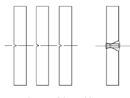 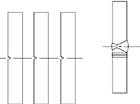 Средина завареног споја	Зона утицаја топлотеако је 10 mm < е ≤ 20 mm:три узорка из средине завареног споја;три узорка  из зоне утицаја  топлоте  (V-шав сече  границу спајања  по средини узорка);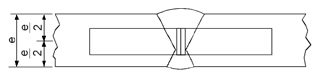 Средина завареног споја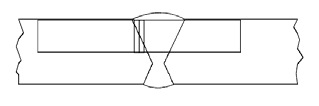 ако је е > 20 mm:Зона утицаја топлотедва сета од по три узорка (један  сет са горње површине, други сет  са доње површине) узета на местима као што је приказано доле (V-шав сече границу спајања по средини узорка узетог из зоне утицаја топлоте).6.8-50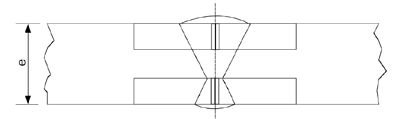 Средина завареног споја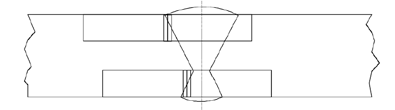 Зона утицаја топлоте(a) Што се тиче лимова, средња вредност трију узорака мора да постигне минималну вредност од 34 J/cm2 наведену у 6.8.5.2.1; само једна појединачна вредност може бити мања од минималне вредности, али не мања од 24 J/cm2.Што се тиче шавова, средња вредност која произилази од три узорка узета из средине завареног споја не сме бити мања од минималне вредности од 34 J/cm2; само једна појединачна вредност може бити мања од минималне вредности, али не мања од 24 J/cm2.Што се тиче зоне утицаја топлоте (V-шав сече границу спајања по средини узорка), вредност само једног од три узорка сме бити мања од минималне вредности од 34 J/cm2, али не мања од 24 J/cm2.Ако  захтеви  наведени  у  6.8.5.3.3  нису  испуњени,  поновљено  испитивање  је дозвољено само у случају:да је средња вредност прва три узорка испод минималне вредности од 34J/cm2 илида је више од једне појединачне вредности испод минималне вредности од 34J/cm2, али не испод 24 J/cm2.У  поновљеном  испитивању  ударне  жилавости  лимова  или  заварених  спојева ниједна појединачна вредност не сме бити мања од 34 J/cm2. Средња вредностсвих резултата добијених у првом и у поновљеном испитивању мора бити једнака минималној вредности од 34 J/cm2 или већа од ње.У поновљеном испитивању ударне жилавости зоне утицаја топлоте ниједна појединачна вредност не сме бити мања од 34 J/cm2.Позив на стандардеЗахтеви наведени у 6.8.5.2 и 6.8.5.3 сматрају се задовољеним уколико су примењени следећи стандарди:EN ISO 21028-1:2016 Криогени резервоари – Захтеви у вези са жилавошћу материјала на криогеној температури – Део 1: Температуре испод -80 °C,EN ISO 21028-2:2018 Криогени резервоари – Захтеви у вези са жилавошћу материјала на криогеној температури – Део 2: Температуре између -80 °C и - 20°C.6.8-51Поглавље 6.9Захтеви за пројектовање, израду, опремање, одобрење типа, испитивање и обележавање контејнер цистерни укључујући замењиве цистерне од ојачаних пластичних влакана (ОПВ)Haпомeна: За преносиве цистерне и UN контејнере за гас са више елемената (MEGC) види поглавље 6.7; за кола цистерне, демонтажне цистерне и контејнер цистерне и замењиве цистерне са телом цистерне израђеним од металних материјала, као и за батеријска кола и контејнере за гас са више елемената (MEGC), изузев UN-MEGC, види поглавље 6.8; за вакуум цистерне за отпад види поглавље 6.10.Опште одредбеКонтејнер цистерне од ОПВ, укључујући замењиве цистерне од ОПВ, морају бити пројектоване, произведене и испитане према програму обезбеђења квалитета који је признат од стране надлежног органа; нарочито, радове ламинације и заваривања термопластичних облога може обављати само особље које је квалификовано у складу са правилима признатим од стране надлежног органа.За пројектовање и испитивање контејнер цистерни укључујући замењиве цистерне од ОПВ, такође се примењују одредбе из 6.8.2.1.1, 6.8.2.1.7, 6.8.2.1.13, 6.8.2.1.14 а) и b), 6.8.2.1.25, 6.8.2.1.27 и 6.8.2.2.3.Грејни уређаји нису дозвољени у контејнер  цистернама  укључујући  замењиве цистерне од ОПВ.(Резервисано)КонструкцијаТела цистерни се морају производити од одговарајућих материјала који су компатибилни са материјама које се превозе, у радном температурном опсегу од -40°C  до  +50  °C,  уколико  надлежни  орган  државе  у  којој  се  врши  транспорт  због посебних климатских услова није утврдио другачији температурни опсег.Тела цистерни састоје се из следећа три елемента:унутрашња облога,носећи слој,спољни слој.Унутрашња облога је унутрашњи део тела цистерне који је пројектован као прва препрека у циљу обезбеђења дугорочне отпорности према материјама које се превозе, као и спречавања опасних реакција са садржајем или стварања опасних једињења, као и значајног слабљења носећег слоја, при чему се узима у обзир дифузија материја кроз унутрашњу облогу.Унутрашња облога може бити облога од ОПВ-а или термопластична облога.6.9-1Облога од ОПВ-а састоји се из следећег:површинског слоја („gel-coat“): површински слој са одговарајућим садржајем смоле, ојачан облогом која је компатибилна са смолом и садржајем. Удео влакана у маси овог слоја не сме да прелази 30%, а дебљина мора да износи 0,25 до 0,60 mm.слоја(ева) за ојачање: један или више слој(ева) минималне дебљине од 2 mm, који садржи (садрже) стаклену облогу или убризгана влакна од најмање 900 g/m2, са масеним садржајем стакла од најмање 30 %, осим ако је доказано да постоји упоредива сигурност са мањим садржајима стакла.Термопластичне облоге су плоче од термопластичне масе у складу са 6.9.2.3.4, које се заварују тако да се добије потребан облик и на које се налепљују носећи слојеви. Трајност споја између облоге и носећег слоја обезбеђује се употребом одговарајућег лепила.Напомена: При превозу запаљивих течних материја може се, у складу са 6.9.2.14, указати потреба за предузимањем додатних мера на унутрашњој облози ради спречавања електростатичког оптерећења.Носећи слој тела цистерне је онај део који у складу са 6.9.2.4 до 6.9.2.6 мора бити посебно пројектован, како би издржао механичка оптерећења. Овај део се обично састоји из неколико слојева ојачаних влакана у дефинисаном смеру.Спољни слој је део тела цистерне који је у директном контакту са околином. Он се састоји из слоја са богатим садржајем смоле дебљине од најмање 0,2 mm. Код дебљина већих од 0,5 mm мора се користити облога. Овај слој мора имати масени садржај стакла мањи од 30% и бити таквог састава да може да издржи утицаје околине, нарочито повремене контакте са материјом која се превози. Ради заштите носећег слоја од оштећења услед ултраљубичастог зрачења смола мора садржати пуниоце или додатке.Основни материјалиСви материјали који се користе за израду контејнер цистерни укључујући замењиве цистерне од ОПВ-а, морају бити познатог порекла и састава.СмолеМешавина смоле мора бити прерађена тачно према препорукама испоручиоца. То се углавном односи на употребу средстава за отврдњавање, катализатора и убрзивача. Ове смоле могу бити:незасићене полиестер смоле,винилестер смоле,епокси смоле,фенолне смоле.Температура постојаности облика смоле на топлоти (HDT), утврђена у складу са стандардом EN ISO 75-1:2013 – Пластика – Одређивање температуре извијања под оптерећењем – Део 1: Општa метода испитивања мора бити на најмање 20 °C изнад максималне радне температуре цистерне, али ни у ком случају не сме бити мања од 70 °C.Влакна за ојачањеМатеријали за ојачање носећих слојева морају се састојати од одговарајуће врсте влакана, као што су стаклена влакна типа E или ECR у складу са стандардом ISO6.9-22078:1993. За унутрашњу облогу могу се користити стаклена влакна типа C у складу са стандардом ISO 2078:1993. Термопластични прекривачи могу се користити за унутрашњу облогу само ако је доказана њихова компатибилност са предвиђеним садржајем.Материјали за термопластичне облогеКао материјал за облагање  могу се користити термопластичне облоге,  као  што  су поливинилхлорид без омекшивача (PVC-U), полипропилен (PP), поливинил- иденфлуорид (PVDF), политетрафлуоретилен (PTFE), итд.ДодациДодаци који су потребни за обраду смоле, као што су катализатори, убрзивачи, средства за отврдњавање и тиксотропичне материје, као и материјали који се користе за побољшање цистерне, као нпр. пуниоци, боје, пигменти, итд, не смеју да доводе до слабљења материјала, имајући у виду пројектовани век трајања и прорачунску температуру.Тела цистерни, њихови елементи за причвршћивање, као и њихова опрема за руковање и конструкциона опрема морају бити пројектовани тако да у току пројектованог века трајања, без губитка садржаја (изузев количине гасова која се испушта из евентуално постојећих уређаја за испуштање ваздуха), издрже:статичка и динамичка оптерећења у нормалним условима превоза;минимална оптерећења описана у 6.9.2.5 до 6.9.2.10.Код притисака наведених у 6.8.2.1.14 (а) и (b) и статичког оптерећења сопственом тежином, изазваног садржајем максимално дозвољене густине за врсту конструкције и максималним степеном пуњења, прорачунско напрезање σ у подужном и обимном смеру сваког слоја тела цистерне не сме да прелази следећу вредност:при чему је:𝜎𝜎 ≤ R m KRm = бројчана вредност затезне чврстоће, добијена из средње вредности резултата испитивања   умањене   за   двоструко   стандардно   одступање   од   резултатаиспитивања. Испитивање се врши на најмање шест узорака који су репрезентативни за врсту и метод конструкције, према стандарду EN ISO 527- 4:1997 – Пластика – Oдређивање затезних својстава  – Део 4: Услови испитивања за изотропна и ортотропна састављена ојачана пластична влакна и EN ISO 527-5:2009 – Пластика – Одређивање затезних својстава - Део 5: Услови испитивања за једносмерна састављена ојачана пластична влакна на најмање 6 узорака истог типа и методе конструкције;K   =    S × K0 × K1 × K2 × K3при чему:K мора имати минималну вредност од 4, иS = коефицијент сигурности. За потребе општег пројектовања вредност S износи најмање 1,5, ако је у поглављу 3.2 табела А колона 12 за цистерне наведен код цистерне који у другом делу садржи слово „G“ (види 4.3.4.1.1). За цистерне које су пројектоване за превоз материја које захтевају виши ниво сигурности, тј. ако је у поглављу 3.2 табела А колона 12 за цистерне наведен код цистерне који у другом делу садржи број „4“ (види 4.3.4.1.1), ова вредност мора бити удвостручена, уколико тело цистерне није опремљено додатном заштитом у виду металног оквира са подужним и попречним носачима који у потпуности6.9-3обухватају тело цистерне.K0 = фактор који је повезан са погоршањем својстава материјала услед пузања и старења под хемијским  утицајем материја које се превозе. Он се одређује применом формуле1K0 = 𝛼𝛼 • 𝛽𝛽при  чему  је  „α“  фактор  пузања,  а  „β“  фактор  старења,  утврђен  премастандарду EN 978:1997 након испитивања у складу са стандардом EN 977:1997. Алтернативно се може применити конзервативна вредност K0 = 2. Приликом одређивања α и β почетно савијање мора одговарати 2 σ.K1   =    фактор који је повезан са радном температуром и термичким својствима смоле и који се утврђује применом следеће једначине са минималном вредношћу 1:K1   =   1,25 – 0,0125 (HDT – 70)при чему је HDT температура постојаности облика смоле на топлоти [у ºC].K2 = фактор који је повезан са замором материјала; уколико надлежни орган није одобрио неку другу вредност, примењује се вредност K2 = 1,75. За пројектовање у односу на динамичка оптерећења према 6.9.2.6 примењује се вредност K2 = 1,1.K3   =   фактор који је повезан са техником отврдњавања и који има следеће вредности:1,1,  ако  се  отврдњавање  врши  према  документованом  и  дозвољеном поступку;1,5 у осталим случајевима.Код динамичких оптерећења наведених у 6.8.2.1.2 прорачунско напрезање не сме да прелази захтевану вредност према 6.9.2.5, подељену са фактором α.Код сваког напрезања дефинисаног у 6.9.2.5 и 6.9.2.6 издужење у сваком смеру не сме да прелази вредност од 0,2% или 1/10 издужења смоле при кидању.Код утврђеног испитног притиска, који не сме бити мањи од одговарајућег прорачунског притиска утврђеног у 6.8.2.1.14 (а) и (b), максимално издужење у телу цистерне не сме да прелази границу настајања напрслина за смолу.Тело цистерне мора бити у стању да издржи испитивање на пад кугле наведено у6.9.4.3.3 без видљивих унутрашњих или спољних оштећења.Горњи ламинати који се користе за спојеве, укључујући спојеве дна, звучних преграда и комора цистерне са телом цистерне, морају бити у стању да амортизују горе наведена статичка и динамичка оптерећења. Да би се  избегле  концентрације напрезања у горњем ламинату, примењују се нагиби са односом успона од ≤ 1:6.Отпорност на смицање између горњег ламината и са њим повезаних делова цистерне не сме бити мања од𝜏𝜏 = Q l 𝜏𝜏R ≤Kпри чему је:R отпорност на смицање при савијању према стандарду EN  ISO  14125:1998  + AC:2002 + A1:2011 - Састављена ојачана пластична влакна – Одређивање својстава  отпорности  („метод  три  тачке“),  са  вредношћу  од  најмање  R   =  106.9-4N/mm2, ако нема расположивих измерених вредности;Q	оптерећење  по  јединици  дужине  које  спој  треба  да  амортизује  под  горе наведеним статичким и динамичким оптерећењима;K       фактор прорачунат у складу са 6.9.2.5 за статичка и динамичка напрезања, иI        дужина горњег ламината.Отвори на телу цистерне морају бити ојачани, како би се обезбедио најмање исти фактор  сигурности  од  статичких  и  динамичких  оптерећења  наведених  у  6.9.2.5  и6.9.2.6 као код самог тела цистерне. Њихов број мора бити најмањи могући. Код овалних отвора однос између две осе не сме бити већи од 2.При пројектовању прирубница и цевовода који су повезани са телом цистерне додатно се узимају у обзир силе које настају услед руковања и причвршћивања завртања.Контејнер цистерна  укључујући замењиву цистерну се пројектује тако да без значајнијег цурења издржи дејство тридесетоминутног оптерећења ватром са свих страна, као што је дефинисано захтевима о испитивању из 6.9.4.3.4. Уколико постоје подаци о испитивањима са упоредивим конструкцијама цистерни, може се, уз сагласност надлежног органа, одустати од испитивања.Посебни захтеви за превоз материја са тачком паљења од највише 60 °CКонтејнер цистерне укључујући замењиве цистерне од ОПВ-а за превоз материја са тачком паљења од највише 60 °C конструишу се тако да се спречи настајање статичког електрицитета између појединих саставних делова и на тај начин избегне акумулација опасних електричних пражњења.Вредност електричног отпора површине измерена на унутрашњој и спољној страни тела цистерне не сме да прелази 109 ома. То се може постићи коришћењем адитива у смоли или интерламинарним проводљивим слојевима, као што су мреже од метала или угљених влакана.Измерени електрични отпор уземљења не сме да прелази 107 ома.Све компоненте тела цистерне морају бити електрично повезане, међусобно и са металним деловима опреме за руковање и конструкционе опреме контејнер цистерне укључујући замењиве цистерне. Електрични отпор између делова који се додирују не сме бити већи од 10 ома.Прво мерење електричног отпора површине и уземљења врши се на свакој произведеној контејнер цистерни укључујући замењиве цистерне или на једном исечку тела цистерне, према поступку признатом од стране надлежног органа.Отпор уземљења мери се на свакој  контејнер цистерни укључујући замењиве цистерне, као део периодичних контролисања, према поступку признатом од стране надлежног органа.Делови опреме6.9.3.1	Примењују се захтеви из 6.8.2.2.1, 6.8.2.2.2, 6.8.2.2.4 и 6.8.2.2.6 до 6.8.2.2.8.6.9.3.2	Додатно се примењују и посебне одредбе из 6.8.4 b) (ТЕ), уколико су наведене у поглављу 3.2 табела А колона 13.6.9-5Испитивање и одобрење типа конструкције6.9.4.1	За сваку врсту конструкције контејнер цистерни укључујући замењиве цистерне од ОПВ, материјали и један репрезентативни прототип се подвргавају доле наведеном испитивању типа конструкције.Испитивање материјалаЗа коришћене смоле утврђује се издужење при кидању у складу са стандардом EN ISO 527-4:1997 – Пластика – Oдређивање затезних својстава – Део 4: Услови испитивања за изотропна и ортотропна састављена ојачана пластична влакна или EN ISO 527- 5:2009 – Пластика – Одређивање затезних својстава - Део 5: Услови испитивања за једносмерна састављена ојачана пластична влакна и температура постојаности облика на топлоти у складу са стандардом EN ISO 75-1:2013 – Пластика – Одређивање температуре извијања под оптерећењем – Део 1: Општа метода испитивања мора бити одређена за испитивање смоле.Следеће особине утврђују се на узорцима који су исечени из тела цистерне. Паралелно израђени узорци могу се користити само ако исецање узорака из тела цистерне није могуће. Пре испитивања одстрањују се евентуално постојеће облоге.Испитивања обухватају:дебљину ламинатних слојева омотача цистерне и дна цистерне;масени садржај и састав влакана за ојачање, као и оријентацију и структуру слојева за ојачање;затезну чврстоћу, издужење при кидању и модул еластичности у складу са стандардом EN ISO 527-4:1997 – Пластика – Oдређивање затезних својстава – Део 4: Услови испитивања за изотропна и ортотропна састављена ојачана пластична влакна или EN ISO 527-5:2009 – Пластика – Одређивање затезних својстава - Део 5: Услови испитивања за једносмерна састављена ојачана пластична влакна у смеру напрезања. Поред тога, одређује се граница настајања напрслина за смолу путем мерења емисије звука;чврстоћу при савијању и угиб у испитивању пузања савијањем према стандарду EN ISO 14125:1998 + AC:2002 + A1:2011 - Састављена ојачана пластична влакна – Одређивање својстава отпорности у трајању од 1000 сати, уз коришћење узорака минималне ширине 50 mm и размака између ослонаца од најмање двадесетоструке дебљине зида. У овом испитивању такође се одређују фактор пузања α и фактор старења β у складу са стандардом EN 978:1997.Интерламинарна отпорност спојева на смицање мери се испитивањем репрезентативних узорака на затезање према стандарду EN ISO 14130:1997.Хемијска компатибилност тела цистерне са материјама које се превозе доказује се применом једног од доле наведених поступака, уз сагласност надлежног органа. Овај поступак мора обухватати све аспекте компатибилности материјала тела цистерне и његове опреме са материјама које се  превозе, укључујући хемијско оштећење тела цистерне, критичне реакције изазване садржајем и опасне реакције између једног и другог.Да би се утврдило оштећење тела цистерне, репрезентативни узорци узети из тела цистерне, укључујући евентуално постојеће облоге са варовима, подвргавају се испитивању хемијске компатибилности према стандарду EN 977:1997 у трајању од 1000 сати на 50 °C. У поређењу са узорцима који нису били изложени оптерећењу, смањење чврстоће и модула еластичности измерено у испитивању  савијањем у складу са стандардом EN 978:1997 не сме да буде веће од 25%. Напрслине, мехури,6.9-6тачкаста оштећења, раздвајање слојева и облога као и неравнине нису дозвољени.Потврђени и документовани подаци о позитивним искуствима у погледу компатибилности предметног материје за пуњење са материјалима тела цистерне са којима долазе у контакт, у односу на наведене температуре, временске периоде и у друге значајне услове експлоатације.Технички подаци објављени у стручној литератури, у стандардима или другим изворима, који су прихваћени од стране надлежног органа.Испитивање прототипаРепрезентативни  прототип  подвргава  се  доле  описаним  испитивањима.  Уколико  је потребно, опрема за руковање може у ту сврху да буде замењена другим деловима.Прототип се испитује на усаглашеност са спецификацијом типа конструкције. То укључује визуелно контролисање унутрашњости и спољашњости и мерење основних димензија.Прототип који је  опремљен мерним тракама на свим местима за која је потребно упоређивање са прорачуном излаже се следећим оптерећењима, издужења која при том настају се бележе:Пуњење водом до максимално дозвољеног степена пуњења. Резултати мерења користе се за проверу прорачуна према 6.9.2.5;Пуњење водом до максимално дозвољеног степена пуњења и убрзање у сва три смера у оквиру испитивања вожње и кочења са прототипом причвршћеним на кола. За упоређивање са прорачуном према 6.9.2.6 забележена издужења се екстраполирају у односу на захтеване вредности убрзања према 6.8.2.1.2 и измерене вредности.Пуњење водом и примена утврђеног испитног притиска. Цистерна не  сме показивати видљива оштећења и цурење под овим оптерећењем.Прототип се подвргава испитивању на пад кугле према стандарду EN 976-1:1997 бр.6.6. При том не сме настати никакво видљиво унутрашње или спољашње оштећење.Прототип напуњен водом до 80% своје максималне запремине, укључујући његову опрему за руковање и конструкциону опрему, излаже се са свих страна тридесетоминутном оптерећењу ватром у резервоару са лож-уљем или неком другом ватром истог дејства. Димензије резервоара морају бити веће од цистерне за најмање 50 cm са свих страна, а растојање између нивоа уља и цистерне мора износити између 50 и 80 cm. Део цистерне који се налази испод нивоа течности, укључујући отворе и затвараче, мора остати заптивен, не рачунајући капање.Одобрење типаНадлежни орган, или његова овлашћена институција, за сваки нови тип конструкције цистерне, издаје уверење о одобрењу којим се потврђује да је конструкција погодна за предвиђену намену и да испуњава захтеве о изради и опремању, као и посебне одредбе које се примењују за материје које се превозе.Одобрење се издаје на основу прорачуна као и извештаја о испитивању, укључујући све резултате испитивања материјала и прототипа и њихово упоређивање са прорачуном, и мора се позивати на спецификацију типа конструкције и програм обезбеђења квалитета.Одобрење мора да обухвата материје или групе материја за које је доказана компатибилност са контејнер цистерном укључујући замењиве цистерне. При том се6.9-7наводе хемијски називи или одговарајући заједнички назив (види 2.1.1.2), као и класа и класификациони кôд.Одобрење мора осим тога да обухвата објављене прорачунске  и  гарантоване вредности (као што су век трајања, опсег радне температуре, радни и испитни притисци, параметри материјала), као и мере које се примењују приликом производње, испитивања, издавања одобрења типа, обележавања и употребе свих контејнер цистерни укључујући замењиве цистерне које се израђују према одобреном типу конструкције.КонтролисањаЗа сваку контејнер цистерну укључујући замењиву цистерну, која се израђује у складу са одобреном конструкцијом спроводе се доле наведене испитивања материјала и следећа контролисања:Са узорцима из тела цистерне врше се испитивања материјала према 6.9.4.2.2, са изузетком испитивања затезањем и смањења времена за испитивање пузања савијањем на 100 сати. Паралелно израђени узорци могу се користити само ако исецање узорака из тела цистерне није могуће. Неопходно је придржавати се дозвољених прорачунских вредности.Тела цистерни и њихова опрема контролишу се по први пут заједно или одвојено пре пуштања у експлоатацију. Ово прво контролисање обухвата:контролу усаглашености са одобреним типом конструкције;контролисање карактеристика типа конструкције;унутрашњи и спољашњи преглед;испитивање хидрауличним притиском са испитним притиском који је наведен на плочици прописаној у 6.8.2.5.1;проверу функционисања делова опреме;испитивање  заптивености,  уколико  су  тело  цистерне  и  његова  опрема  одвојено испитивани на притисак.За периодично контролисање цистерни примењују се захтеви из 6.8.2.4.2 до 6.8.2.4.4. Осим тога, контролисање у складу са 6.8.2.4.3 мора да обухвата преглед унутрашњег стања тела цистерне.Контролисања и испитивања у складу са 6.9.5.1 и 6.9.5.2 морају бити извршени од стране стручног лица одређеног од стране надлежног органа. О резултатима испитивања издаје се уверење. Ова уверења морају се  односити  на  материје дозвољене за превоз у овој контејнер цистерни укључујући замењиве цистерне  у складу са 6.9.4.4.ОбележавањеЗа обележавање контејнер  цистерни укључујући  замењиве цистерне од  ОПВ-а примењују се захтеви из 6.8.2.5 са следећим изменама:плочица цистерне може и ламинирањем да буде нанета на тело цистерне, или да се састоји од одговарајућих пластичних маса;прорачунски температурни опсег се увек обележава.Додатно се примењују и посебне одредбе из 6.8.4 е) (ТМ), уколико су наведене у поглављу 3.2 табела А колона 13.6.9-8Поглавље 6.10Захтеви за израду, опремање, одобрење типа, контролисање и обележавање вакуум цистерни за отпадНапомена 1: За преносиве цистерне и UN контејнере за гас са више елемената (MEGC) види поглавље 6.7; за кола цистерне, демонтажне цистерне, контејнер цистерне и замењиве цистерне са телом цистерне израђеним од металних материјала, као и за батеријска кола и контејнере за гас са више елемената (MEGC), изузев UN- MEGC, види поглавље 6.8; за контејнер цистерне од ојачаних пластичних влакана види поглавље 6.9.Напомена 2: Ово поглавље примењује се за контејнер цистерне и замењиве цистерне.Опште одредбеДефиниције појмоваНапомена:   Цистерна која у потпуности одговара захтевима из 6.8 не сматра се„ вакуум цистерном за отпад “.„Заштићеним зонама“ сматрају се:доњи део цистерне у сегменту који се простире преко угла од 60º са обе стране доње линије омотача;горњи део  цистерне  у  сегменту  који  се  простире  преко  угла  од  30º  са обе стране горње линије омотача;Област применеПосебни  захтеви  из  6.10.2  до  6.10.4  допуњују  или  мењају  поглавље  6.8  и примењују се за вакуум цистерне за отпад.Вакуум цистерне за отпад могу да буду опремљене данцима која се отварају, ако је захтевима из 4.3 дозвољено доње пражњење материја које се превозе (обележено словима „Аˮ или „Bˮ кôда цистерне, као што је наведено у поглављу 3.2 табела А колона 12, у складу са 4.3.4.1.1).Вакуум цистерне за отпад морају одговарати свим захтевима из 6.8, осим када се овим поглављем наводе посебни захтеви. Захтеви из 6.8.2.1.19 и 6.8.2.1.20 се, међутим, не примењују.ИзрадаЦистерне морају бити димензионисане према прорачунском притиску  који одговара 1,3-струком притиску пуњења или пражњења али не мањем од 400 kPa (4 bar) (надпритисак). За превоз материја за које је у 6.8 одређен већи прорачунски притисак цистерне примењује се ова већа вредност.Цистерне  морају  бити  димензионисане  тако  да  издрже  негативан  унутрашњи притисак од 100 kPa (1 bar).6.10-1ОпремаДелови опреме постављају се тако да током превоза и руковања буду заштићени од откидања или оштећења. Овај захтев се може испунити на тај начин што ће се делови опреме распоредити у такозваној „заштићеној зони“ (види 6.10.1.1.1).Уређај за доње пражњење цистерне може да се састоји из спољњег испусног прикључка опремљеног зауставним вентилом који је постављен што ближе телу цистерне и другог затварача у облику слепе прирубнице, или неког другог једнако ефикасног уређаја.Положај и смер затварања зауставног вентила или зауставних вентила на телу цистерне или на свакој комори, у случају да тело цистерне има више комора, мора бити јасно видљив и подобан за контролу са тла.Да би се спречио сваки губитак садржаја у случају оштећења спољних уређаја за пуњење и пражњење (прикључци, бочни уређаји за затварање), унутрашњи зауставни вентил или (евентуално) први спољни зауставни вентил и његово лежиште морају бити тако конструисани или заштићени да не могу бити откинути под утицајем спољних напрезања. Уређаји за пуњење и пражњење (укључујући прирубнице или навојне затвараче), као и евентуални заштитни поклопци морају бити обезбеђени против случајног отварања.Цистерне могу да буду опремљене данцима која се отварају. Ова данца која се отварају морају одговарати следећим захтевима:она морају бити пројектована тако да после затварања остају заптивена;случајно отварање не сме бити могуће;ако се механизмом за отварање рукује уз примену помоћне енергије, данце које се отвара мора остати херметички затворено и у случају прекида у напајању енергијом;потребно је уградити сигурносни или блокирајући уређај којим се обезбеђује да данце не може да се отвори све док у цистерни још постоји преостали надпритисак. То не важи за данца која се отварају применом помоћне енергије са принудно регулисаним механизмом за отварање. У овом случају мора се радити о руковању помоћу „Totmann“ уређаја који је тако постављен да корисник може у свако доба да прати поступак, а да сам не буде угрожен током отварања или затварања;потребно је предузети мере за заштиту данца које се отвара, a које приликом превртања контејнер цистерне или замењиве цистерне мора остати затворено.Вакуум цистерне за отпад које ради бољег пражњења или чишћења цистерне имају унутрашњи клип опремају се зауставним уређајем који спречава да клип у било ком радном положају не буде истиснут из цистерне, када на клип делује сила која одговара максималном  радном притиску цистерне. Максимални радни  притисак цистерни или одељака цистерни са пнеуматским клипом не сме да прелази 100 kPa (1 bar). Унутрашњи клип и материјал од којег је израђен морају бити таквог састава да се не стварају извори паљења услед померања клипа.Унутрашњи клип може да се користи и као преграда коморе, под условом да се блокира у свом положају. Ако се неки део уређаја помоћу којег се унутрашњи клип задржава у свом положају налази споља на цистерни, онда за то треба одабрати место на коме је искључена свака опасност од случајног оштећивања.6.10-2Цистерне могу да буду опремљене усисном конзолом, ако је:усисна конзола опремљена унутрашњим или спољним зауставним  вентилом који је причвршћен директно на телу цистерне или на цевном луку који је заварен са телом цистерне; између тела цистерне или цевног лука и спољног зауставног вентила може се поставити обртни зупчасти венац, ако је овај обртни зупчасти венац постављен у заштићеној зони и уређај за покретање спољног зауставног вентила заштићен кућиштем или покривачем против опасности од истргнућа услед спољних оптерећења;зауставни вентил наведен под а) постављен тако да није могућ превоз у отвореном стању; иусисна конзола постављена тако да цистерна остане заптивена у случају случајног удара у усисну конзолу.Цистерне се опремају следећом додатном опремом за руковање:постављањем отвора потисне вакуумске пумпе мора бити обезбеђено да се отровне или запаљиве паре одводе тако да не могу да проузрокују било какву опасност;уређај за спречавање непосредног пробоја пламена мора да буде постављен на свим отворима потисне вакуумске пумпе са могућим стварањем варница и који мора да буде постављен на цистерне које се користе за превоз  запаљивог отпада или цистерна мора да буде отпорна на шок притисак изазван експлозијом, што подразумева да остане заптивена, али са дозвољеном деформацијом, услед настанка експлозије код пробоја пламена;пумпе које могу да производе позитиван притисак морају бити опремљене сигурносним вентилом у потисном воду. Сигурносни вентил се подешава на притисак реаговања који није већи од максималног радног притиска цистерне;између тела цистерне или испуста осигурача против препуњавања који се налази на телу цистерне и цевовода између тела цистерне и потисне вакуумске пумпе уграђује се запорни вентил;цистерна се опрема одговарајућим манометром/мерачем вакуума који је постављен тако да лице које рукује потисном вакуумском пумпом може лако да га очитава. Максимални радни притисак цистерне обележава се на скали показивача;цистерна или, код вишекоморне цистерне, свака комора цистерне опрема се показивачем нивоа течности. Стаклени показивачи нивоа течности и показивачи нивоа течности направљени од другог одговарајућег транспарентног материјала могу се користити као показивачи нивоа течности, уколико су:део зида цистерне и поседују отпорност на притисак која је упоредива са отпорношћу цистерне, или ако су показивачи нивоа течности постављени споља на цистерни;горњи и доњи прикључци цистерне опремљени зауставним вентилима причвршћеним директно на тело цистерне, који су постављени тако да се спречи превоз са отвореним вентилима;у стању да функционишу при максималном радном притиску цистерне;постављенa у зони у којој је искључена свака опасност од случајног оштећивања.Тела вакуум цистерни за отпад морају бити опремљена сигурносним вентилом са распрскавајућим диском постављеним испред.Вентил мора бити у стању да се аутоматски отвaрa на притиску који је између 0,9-6.10-3струког до 1,0-струког испитног притиска цистерне на којој је постављен. Коришћење тежински оптерећених вентила (гравитациона сила или противтег) је забрањено.Распрскавајући диск сме најраније да се отвори на притисак реаговања вентила, а мора најкасније да се отвори када притисак достигне испитни притисак цистерне на којој је вентил постављен.Сигурносни уређаји морају бити тако конструисани да издрже динамичко оптерећење, укључујући удар течности.Између распрскавајућег диска и сигурносног вентила поставља се мерач притиска или неки други одговарајући уређај са визуелним очитавањем, како би се омогућило утврђивање ломова, перфорација или незаптивености плоче услед којих би сигурносни систем могао постати неспособан за функционисање.КонтролисањеВакум цистерне за отпад подвргавају се најмање на сваке две и по године контролисању унутрашњег стања, додатно уз испитивања у складу са 6.8.2.4.3.6.10-4Поглавље 6.11Захтеви   за   пројектовање,   израду,   контролисање   и испитивање контејнера за робу у расутом стању(Резервисано)Област важности и општи захтевиКонтејнери за робу у расутом стању и њихова опрема за руковање и конструкциона опрема морају бити пројектовани и конструисани тако да издрже унутрашњи притисак садржаја за пуњење и оптерећења која настају при нормалном руковању и превозу без губитка садржаја за пуњење.Уколико је постављен вентил за пражњење, исти мора имати могућност обезбеђења у затвореном положају, а целокупан систем пражњења мора бити  на  адекватан начин заштићен од оштећења. Вентили са полужним затварачима морају имати могућност обезбеђења против случајног отварања, а затворени и отворени положај морају бити лако препознатљиви.6.11.2.3	Кôд за означавање типова контејнера за робу у расутом стањуУ  следећој  табели  наведени  су  кôдови  који  се  користе  за  означавање  типова контејнера за робу у расутом стању:6.11.2.4 Имајући у виду напредак у науци и техници, надлежни орган може узети у обзир примену алтернативних споразума који пружају најмање еквивалентан ниво безбедности у односу на захтеве овог поглавља.Захтеви за пројектовање, израду, контролисање и испитивање контејнера који одговарају CSC и који се користе као BK1 или BK2 контејнери за робу у расутом стањуЗахтеви за пројектовање и израдуОпшти захтеви овог пододељка за пројектовање и израду сматрају се испуњеним, ако контејнер  за робу у  расутом стању одговара  захтевима  стандарда  ISO 1496- 4:1991 („ISO-контејнери серије 1; Захтеви и испитивања; Део 4: Контејнери за робу у расутом стању без притиска“) и ако је непропусан за прашину.Контејнери који су пројектовани и испитани у складу са стандардом  ISO  1496- 1:1990 („ISO-контејнери серије 1; Спецификација  и  испитивање;  Део  1: Универзални теретни контејнери опште намене“) морају бити опремљени радном опремом која је, заједно са својим спојем са контејнером, пројектована тако да се чеоне странице ојачавају, а отпор према оптерећењима у подужном правцу повећава у оној мери колико је то неопходно за испуњење одговарајућих испитних захтева стандарда ISO 1496-4:1991.Контејнери за робу у расутом стању морају бити непропусни за прашину. Уколико се за успостављање непропусности за прашину користи облога, иста мора бити израђена од одговарајућег материјала. Чврстоћа коришћеног материјала и конструкција облоге морају бити одговарајући за запремину контејнера и предвиђену  употребу.  Спојеви  и  затварачи  облоге  морају  да  издрже  притиске  и6.11-1ударе који могу да настану у нормалним условима руковања и превоза. Код контејнера за робу у расутом стању са вентилацијом облога не сме да омета функционисање вентилационих уређаја.Радна опрема контејнера за робу у расутом стању који су пројектовани за пражњење киповањем мора бити у стању да издржи укупну масу пуњења у смеру киповања.Покретни кровови или покретни сегменти бочних или чеоних страница или кровова морају бити опремљени уређајима за затварање који обухватају сигурносни уређај, а који су пројектовани тако да је за посматрача који се налази на тлу видљиво да су у затвореном стању.Опрема за руковањеУређаји за пуњење и пражњење морају бити конструисани и постављени тако да су током превоза и руковања заштићени од откидања или оштећења. Уређаји за пуњење и пражњење морају имати могућност обезбеђења против  случајног отварања. Отворени и затворени положај као и смер затварања морају бити јасно назначени.Заптивке на отворима морају бити тако постављене да се избегну оштећења услед експлоатације као и пуњења и пражњења контејнера за робу у расутом стању.Ако се захтева проветравање, контејнери за робу у расутом стању морају бити опремљени средствима за измену ваздуха, било путем природне конвекције (нпр. кроз отворе), било путем активних елемената конструкције (нпр. вентилатори). Проветравање мора бити тако пројектовано да у контејнеру ни у једном тренутку не настане подпритисак. Конструкциони елементи за проветравање код контејнера за робу у расутом стању за превоз запаљивих материја или материја које испуштају запаљиве гасове или паре морају бити тако пројектовани да не стварају извор паљења.Контролисање и испитивањеКонтејнери који се према захтевима овог одељка користе, одржавају и квалификују као контејнери за робу у расутом стању морају бити испитани и одобрени у складу са CSC.Контејнери који се користе и квалификују као контејнери за робу у расутом стању морају се периодично контролисати у складу са CSC.ОбележавањеКонтејнери који се користе као контејнери за робу у расутом стању морају, у складу са CSC, бити обележени плочицом одобрења за безбедност („Safety Approval Plate“).Захтеви за пројектовање, израду и одобрење за BK1 или BK2 контејнере за робу у расутом стању који нису контејнери у складу са CSCНапомена: Ако се контејнери према одредбама овог одељка користе за превоз чврстих материја у расутом стању, у транспортном документу се наводи:„КОНТЕЈНЕР	ЗА	РОБУ	У	РАСУТОМ	СТАЊУ	BK(Х)1	СА ОДОБРЕЊЕМ НАДЛЕЖНОГ ОРГАНА .... (види 5.4.1.1.17).Контејнери за робу  у расутом стању који су обрађени у овом одељку укључују корита, “offshore” контејнере за робу у расутом стању, силосе за робу у расутом стању, заменљиве сандуке, левкасте контејнере, “roll”  контејнере  и  товарне просторе кола.Напомена: Ови контејнери за робу у расутом стању укључују и контејнере према објавама UIC 591, 592 и  592-2 до  592-4, наведеним у 7.1.3, који не одговарају CSC.1 (x) мора да буде замењено са „1ˮ или „2ˮ, по потреби.6.11-2Ови контејнери за робу у расутом стању морају бити пројектовани и конструисани тако да буду довољно отпорни да издрже ударе и оптерећења која нормално настају у току превоза, евентуално и приликом претовара између различитих транспортних средстава.(Резервисано)Ови контејнери за робу у расутом стању морају имати одобрење надлежног органа; одобрење мора да садржи кôд за означавање типа контејнера за робу у расутом стању у складу са 6.11.2.3 и, уколико је потребно, захтеве за испитивање.Уколико је потребно да се користи облога ради задржавања опасне робе, иста мора да одговара одредбама из 6.11.3.1.3.Захтеви за пројектовање, израду, контролисање и испитивање BK3 флексибилних  контејнера за робу у расутом стањуЗахтеви за пројектовање и израдуФлексибилни контејнери за робу у расутом стању морају бити непропусни за прашину.Флексибилни контејнери за робу у расутом стању морају бити у потпуности затворени како би се спречило ослобађање садржаја.Флексибилни контејнери за робу у расутом стању морају бити водонепропусни.Делови флексибилног контејнера за робу у расутом стању који су у директном контакту са опасном робом:не смеју бити под утицајем или значајно ослабљени од стране те опасне робе;(b) не смеју да узрокују опасну реакцију, нпр. да буду катализатор опасне реакције или да опасно реагују са опасном робом; и(c) не сме дозволити продирање опасне робе која би могла створити опасност при нормалним условима превоза.Опрема и уређаји за руковањеУређаји за пуњење  и пражњење морају бити израђени и постављени тако да су током превоза и руковања заштићени од оштећења. Уређаји за пуњење и пражњење морају имати могућност обезбеђења против случајног отварања.Траке за подизање флексибилног контејнера за робу у расутом стању, уколико постоје, морају бити способне да издрже притисак и динамичке силе које се могу појавити при нормалним условима руковања и превоза.Уређаји за руковање морају бити довољно јаки да издрже поновну употребу.Контролисање и испитивањеТип конструкције сваког флексибилног контејнера за робу у расутом стању мора бити испитан као што је прописано у 6.11.5 у складу са поступцима утврђеним од стране надлежног органа при чему је дозвољено измештање обележја и мора бити одобрен од стране надлежног органа.Испитивања се морају поновити након сваке преправке типа  конструкције,  која мења конструкцију, материјал или метод израде флексибилног контејнера за робу у расутом стању.Испитивања се морају вршити на флексибилним контејнерима за робу у расутом стању припремљеним као за превоз. Флексибилни контејнер за робу  у  расутом стању треба да буде напуњен до максималне масе за коју они могу да се користе и садржај треба да буде једнако распоређен. Материје које су предвиђене да се превозе у флексибилном контејнеру за робу у расутом стању могу бити замењене другим материјама, осим у случају где би ово довело до погрешних резултата испитивања. Када се користи друга материја, она мора имати исте физичке карактеристике ( маса, величина зрна, итд.) као и материја која ће се  превозити.6.11-3Дозвољено је користити додатке, као што су вреће пуњене зрнима олова, како би се постигла захтевана укупна маса флексибилног контејнера, све док су постављени тако да не утичу на резултате испитивања.Флексибилни контејнери за робу у расутом стању морају да буду произведени и испитани у оквиру програма обезбеђења квалитета који је задовољавајући за надлежни орган, како би се осигурало да сваки произведен флексибилни контејнер за робу у расутом стању испуњава захтеве овог поглавља.Испитивање на падПрименљивостЗа све типове флексибилних контејнера за робу у расутом стању као испитивање типа конструкције.Припрема за испитивањеФлексибилни контејнер за робу у расутом стању мора да буде напуњен до максималне дозвољене бруто масе.Поступак испитивањаФлексибилни контејнер за робу у расутом стању мора се испустити на ударну платформу која је нееластична и хоризонтална. Ударна платформа мора бити:чврсто уграђена и довољно масивна да не може да се помера,(b) равна, при чему површина мора да буде без местимичних недостатака који би могли да утичу на резултат испитивања,(c) довољно  крута  да  се  под  испитним  условима  не  може  деформисати  и  услед испитивања оштетити, и(d) довољно велика да би обезбедила да флексибилни контејнер за робу у расутом стању који се испитује, падне потпуно на површину.Након пада, флексибилни контејнер за робу у расутом стању мора се поново поставити у усправан положај ради посматрања.Висина пада мора бити:Група паковања III: 0,8 mКритеријуми за успешност испитивањане сме доћи до губитка садржаја. Незнатно пражњење при удару, нпр. из затварача или на шавовима, не сматра се неисправношћу флексибилног контејнера за робу у расутом стању, под условом да не дође до даљег цурења након што се контејнер поново постави у усправан положај;не сме доћи до појаве оштећења, које би флексибилни контејнер за робу у расутом стању учинило небезбедним за превоз код спасавања или одлагања.Испитивање подизањем одозгоПрименљивостЗа све типове флексибилних контејнера за робу у расутом стању као испитивање типа конструкције.Припрема за испитивањеФлексибилни контејнери за робу у расутом стању се пуне до шестоструке максимално дозвољене укупне нето масе, при чему се товар равномерно распоређује.Поступак испитивањаФлексибилни контејнери за робу у расутом стању морају бити подигнути на начин за који су пројектовани, све док се не буду налазили слободно изнад тла и током пет минута задржани у том положају.6.11-4Критеријуми за успешност испитивањаНе сме бити оштећења на флексибилном контејнеру за робу у расутом стању или на његовим уређајима за подизање, која би учинила флексибилни контејнер за робу у расутом стању небезбедним за превоз или руковање, и не сме постојати губитак садржаја.Испитивање на превртањеПрименљивостЗа све типове флексибилних контејнера за робу у расутом стању као испитивање типа конструкције.Припрема за испитивањеФлексибилни контејнер за робу у расутом стању мора да буде напуњен до максималне дозвољене бруто масе.Поступак испитивањаФлексибилни контејнер за робу у расутом стању се мора преврнути тако да било које место његовог горњег дела подизањем стране најудаљеније од ивице, падне на нееластичну и хоризонталну површину. Ударна платформа мора бити:чврсто уграђена и довољно масивна да не може да се помера,(b) равна при чему површина мора да буде без местимичних недостатака који би могли да утичу на резултат испитивања,(c) довољно крута да се под испитним условима не може деформисати и услед испитивања оштетити, и(d) довољно велика да би обезбедила да флексибилни контејнер за робу у расутом стању који се испитује, падне потпуно на површину.За  све  флексибилне  контејнере  за  робу  у  расутом  стању,  висина  превртања  је дефинисана како следи:Група паковања III: 0,8 mКритеријуми за успешност испитивањаБез губитка садржаја за пуњење. Незнатно цурење, нпр. из затварача или шавова приликом удара не сматра се неисправношћу флексибилног контејнера за робу у расутом стању, под условом да не долази до даљег пропуштања.Испитивање усправљањемПрименљивостЗа све типове флексибилних контејнера за робу у расутом стању који су пројектовани за подизање одозго или са стране, као испитивање типа конструкције.Припрема за испитивањеФлексибилни контејнер за робу у расутом стању се мора напунити најмање до 95% своје запремине и до своје максимално дозвољене бруто масе, при чему се садржај равномерно распоређује.Поступак испитивањаФлексибилни контејнер за робу у расутом стању који лежи на бочној страни мора да се подиже помоћу највише половине од укупног броја уређаја за подизање, брзином од најмање 0,1 m/s, све док не буде висио слободно изнад тла у усправном положају.Критеријуми за успешност испитивањаНе сме бити оштећења на флексибилном контејнеру за робу у расутом стању или на његовим уређајима за подизање, која би учинила флексибилни контејнер за робу у расутом стању небезбедним за превоз или руковање.Испитивање на цепање6.11-5ПрименљивостЗа све типове флексибилних контејнера за робу у расутом стању као испитивање типа конструкције.Припрема за испитивањеФлексибилни контејнер за робу у расутом стању мора да буде напуњен до максималне дозвољене бруто масе.Поступак испитивањаНа флексибилном контејнеру за робу у расутом стању постављеним на тло, треба направити рез од 300 mm, на најширој страни, продирући притом кроз све слојеве флексибилног контејнера за робу у расутом стању. Рез мора да се направи под углом од 45° у односу на главну осу флексибилног контејнера за робу у расутом стању, на пола висине између дна и највишег горњег нивоа садржаја за пуњење. Након тога, флексибилни контејнер за робу у расутом стању излаже се дејству равномерно распоређеног оптерећења одозго, које је једнако двострукој вредности највеће дозвољене бруто масе. Оптерећење мора да делује најмање петнаест минута. Флексибилни контејнер за робу у расутом стању који је пројектован за подизање одозго или са стране, након уклањања приоритетног оптерећења се подиже, све док не буде изнад тла и остаје у том положају у периоду од петнаест минута.Критеријуми за успешност испитивањаРез се не сме повећати за више од 25% своје првобитне дужине.Испитивање на притисак при слагањуПрименљивостЗа све типове флексибилних контејнера за робу у расутом стању као испитивање типа конструкције.Припрема за испитивањеФлексибилни контејнер за робу у расутом стању мора да буде напуњен до максималне дозвољене бруто масе.Поступак испитивањаФлексибилни контејнер за робу у расутом стању мора бити изложен сили која делује на горњу површину и која је једнака четвороструком пројектованом транспортном оптерећењу, у трајању од 24 часа.Критеријуми за успешност испитивањаНе сме бити губитка садржаја у току испитивања или након уклањања товара.Извештај о испитивањуО испитивању се саставља извештај, који садржи најмање следеће податке и који мора да буде стављен на располагање корисницима флексибилног контејнера за робу у расутом стању:назив и адреса испитне установе;име и адреса подносиоца захтева (уколико је потребно);јединствени идентификациони број извештаја о испитивању;датум извештаја о испитивању;произвођач флексибилног контејнера за робу у расутом стању;опис типа конструкције флексибилног контејнера за робу у расутом стању (нпр. димензије, материјали, затварачи, дебљина зидова, итд.) и/или фотографија (фотографије);највећа запремина/ највећа дозвољена бруто маса;карактеристичне особине садржаja који је коришћен при испитивању, нпр. величина честица за чврсте материје;6.11-6опис и резултати испитивања;извештај о испитивању мора бити потписан, са навођењем имена и назива функције потписника.Извештај о испитивању мора да садржи изјаву да је  флексибилни контејнер за робу у расутом стању спреман за превоз, испитан у складу са одговарајућим одредбама овог поглавља и да овај извештај о испитивању може да постане неважећи у случају примене других метода паковања или употребе других саставних делова амбалаже. Један примерак извештаја о испитивању ставља се на располагање надлежном органу.ОбележавањеСваки флексибилни контејнер за робу у расутом стању који је израђен и намењен за употребу у складу са одредбама RID, мора носити обележја која су трајна, читљива и постављена на видљивом месту.  Обележја, која се састоје од слова, цифара и симбола најмање висине 24 mm, морају садржати следеће елементе:симбол Уједињених нација за амбалажу	;Овај симбол се не сме користити ни у једну другу сврху осим за потврђивање/сертификацију да је амбалажа, флексибилни контејнер за робу у расутом стању, преносива цистерна или MEGC, у складу са одговарајућим захтевима поглавља 6.1, 6.2, 6.3, 6.5, 6.6, 6.7 или 6.11.кôд BK3;велико   слово   које   означава   групу   (групе)   паковања   чији   је   тип конструкције одобрен:Z само за групу паковања III;месец и година производње (последње две цифре);ознака државе у којој је издата дозвола за доделу обележја, наведена у виду ознаке за возила у међународном друмском саобраћају2;назив или ознака произвођача и било која друга идентификација флексибилног контејнера за робу у расутом стању утврђена од стране надлежног органа;оптерећење код испитивања на притисак при слагању у kg;максимално дозвољена укупна бруто маса у kg.Обележја морају бити истакнута према редоследу приказаном од (а) до (h); свако обележје, које се захтева у овим подставовима, мора да буду јасно одвојено, нпр. косом цртом или празним местом, на начин да обезбеди да се сви делови обележја могу лако идентификовати.Пример обележавањaBK3/Z/11 09 RUS/NTT/MK-14-10 56000/14000”.2 Ознака регистарције  државе  која се  користи за  моторна  возила и приколице у међународном  друмском саобраћају, у складу са Женевском конвенцијом о друмском саобраћају из 1949. године или Бечком конвенцијом о друмском саобраћају из 1968. године.6.11-7ДЕО	7ОДРЕДБЕ КОЈЕ СЕ ОДНОСЕ НА УСЛОВЕ ПРЕВОЗА, УТОВАРА, ИСТОВАРА И РУКОВАЊАПоглавље 7.1Опште одредбеПревоз  опасне  робе  захтева  коришћење  одређенe  транспортне  опреме  према одредбама овог поглавља, као и поглавља 7.2 за превоз у комадима и поглавља7.3 за превоз у расутом стању. Осим тога, морају се примењивати и одредбе из поглавља 7.5 које се односе на утовар, истовар и руковање.У поглављу 3.2, табела А, колоне 16, 17 и 18, наведене су посебне одредбе из овог дела које се примењују за одређену опасну робу.Напомена: Кола могу бити опремљена уређајима за детекцију, који показују или реагују на настанак исклизнућа, под условом да су испуњени захтеви за одобравање пуштања у саобраћај таквих кола.Захтеви за пуштање у саобраћај кола не смеју забранити или на- метнути употребу таквих уређаја за детекцију. Саобраћај кола не сме бити ограничен на основу постојања или недостака таквих уређаја.(Брисано)Велики контејнери, преносиве цистерне, MEGC и контејнер цистерне, који су обухваћени дефиницијом „Контејнери“ према CSC (1972) у актуелној увек измењеној верзији, или према објавама UIC 591 (стање 01.01.1972, 3. издање), 592 (стање 01.10.2013, 2. издање), 592-2 (стање 01.10.2004, 6. издање), 592-3 (стање 01.01.1998, 2. издање) и 592-4 (стање 01.05.2007, 3. издање), смеју да се користе за превоз опасне робе, само  ако велики контејнер или оквир  преносиве цистерне, MEGC или контејнер цистерне одговара одредбама CSC или одредбама објава UIC 591, 592, 592-2 до 592-4.Велики контејнери могу да се користе за  превоз само ако су у конструктивно- техничком погледу за то одговарајући.„Одговарајући у конструктивно-техничком погледу“ значи да конструкциони елементи контејнера, као што су горњи и доњи бочни подужни носачи, горњи и доњи попречни носачи, прагови врата и носачи врата, попречни носачи дна, угаони ступци и угаони окови, не показују никаква већа оштећења. „Већа оштећења“ су: избочине или испусти у деловима конструкције дубљи од 19 mm, независно од њихове дужине; пукотине или преломи у деловима конструкције; постојање више од једног споја или једног неправилног споја (нпр. спој који се преклапа) у горњим или доњим попречним носачима или носачима врата, или више од два споја у једном од горњих или доњих бочних подужних носача, или једног споја у прагу врата или угаоном ступцу; шарке врата и окови који су заглављени, уврнути, поломљени, који недостају или који на неки други начин нису у стању да функционишу; заптивке или затварачи који пропуштају; свако увијање конструкције које је толико  изражено да  онемогућава правилно позиционирање претоварног уређаја, постављање и осигурање на возним постољима или колима.Осим тога, без обзира на коришћени материјал, није дозвољена била каква истрошеност неког конструкционог елемента контејнера, као што су зарђала места у металним бочним страницама или цепање на влакна у деловима конструкције од стаклених влакана. Дозвољено је, међутим, нормално хабање, укључујући оксидацију (рђу), мале избочине и огреботине и остала оштећења која не утичу на употребљивост или отпорност на временске утицаје.Контејнери се пре товарења прегледају, како би се утврдило да не садрже остатке ранијих товара и да на дну и страницама нема истурених делова.(Резервисано)(Резервисано)(Брисано)7-1Поглавље 7.2Одредбе које се односе на превоз комадаУколико у 7.2.2 до 7.2.4 није другачије прописано, комади могу да се товаре у:затворена кола или затворене контејнере; илипокривена кола или покривене контејнере; илиотворена кола (без цираде) или отворене контејнере без цираде.Комади са амбалажом од материјала осетљивих на влагу морају се товарити у затворена или покривена кола, или у затворене или покривене контејнере.(Резервисано)Следеће посебне одредбе се примењују, ако је у колони 16, табеле А, поглавља 3.2 наведен алфанумерички кôд који почиње словом „W“:W1	Комади товаре се у затворена или покривена кола, или у затворене или покривене контејнере.W2	Материје и предмети класе 1 товаре се у затворена кола или затворене контејнере. Предмети који због својих димензија или своје масе не могу да се товаре у затворена кола или затворене контејнере смеју се превозити и у отвореним колима или контејнерима. Они морају да буду покривени колским покривачима. За превоз материја и предмета подкласа 1.1, 1.2, 1.3, 1.5 и 1.6, чак и ако су товарени у велике контејнере, морају се користити теретна кола са прописним лимовима за заштиту од варница. Код кола са сагоривим подом лимови за заштиту од варница не смеју да буду постављени директно на под кола.Војне пошиљке са материјама и предметима класе 1 које спадају у опрему или структуру војног материјала смеју да се товаре и на отворена кола, под следећим условима:пошиљке морају бити праћене од стране или по налогу надлежног војног органа;уређаји за паљење који не садрже најмање два ефикасна сигурносна  уређаја морају да буду одстрањени, осим ако су материје и предмети смештени у закључаним војним возилима.W3	За прашкасте материје које могу да цуре, као и за ватрометна средстава, дно контејнера мора имати неметалну површину или прекривку.W4	(Резервисано)W5	Комади се не смеју превозити у малим контејнерима.W6	(Резервисано)W7	Комади се превозе у затвореним колима или затвореним контејнерима са одговарајућим проветравањем.W8	За превоз комада који су означени додатном листицом опасности према узорку 1 могу се користити само кола са прописним лимовима за заштиту од варница, чак и ако су ове материје товарене у велике контејнере. Код кола са подом који је склон горењу лимови за заштиту од варница не смеју да буду постављени директно на под кола.7-3W9	Комади се превозе у затвореним колима, у колима са кровом који се отвара или у затвореним контејнерима.W10	IBC се превозе у затвореним или покривеним колима, или у затвореним или покривеним контејнерима.W11	IBC, изузев IBC од метала и IBC од круте пластике, превозе се у затвореним или покривеним колима, или у затвореним или покривеним контејнерима.W12	IBC типа 31HZ2 (31HA2, 31HB2, 31HN2, 31HD2 и 31HH2) превозе се у затвореним колима или затвореним контејнерима.W13	Ако се пакује у вреће 5H1, 5L1 или 5M1, исте се превозе у затвореним колима или затвореним контејнерима.W14	Аеросоли који се, у складу са поглављем 3.3 – посебна одредба 327, превозе у сврху прераде или збрињавања могу се превозити само у проветраваним или отвореним колима или контејнерима.7-4Поглавље 7.3Одредбе које се односе на превоз у расутом стањуОпште одредбеРоба у расутом стању може да се превози у контејнерима за робу у расутом стању, контејнерима или колима само ако је:у поглављу 3.2, табела А, колона 10, наведена посебна одредба са кôдом који почиње словима „BK“ или упућивање на одређени став, којим се изричито дозвољава овај начин превоза, и ако су додатно уз захтеве овог одељка примењени меродавни захтеви из 7.3.2, или ако јепосебна одредба са кôдом који почиње словима „VC“ или упућивање на одређени став, којим се изричито дозвољава овај начин превоза и услови ове посебне одредбе су наведени у поглављу 3.2, табела А, колона 17, и ако су испуњени услови ове посебне одредбе заједно са сваком додатном одредбом, идентификоване кôдом „АР“, које су наведене у 7.3.3Независно  од  тога,  неочишћена  празна  амбалажа  може  да  се  превози  у  расутом стању, уколико овај начин превоза није изричито забрањен другим одредбама RID.Напомена: За превоз у цистернама види поглавље 4.2 и 4.3.За материје које услед могућих температура у току превоза могу да пређу у течно стање није дозвољен превоз у расутом стању.Контејнери за робу у расутом стању, контејнери или каросерија кола морају бити непропусни за прашину и затворени, тако да у нормалним условима превоза, укључујући утицаје вибрације или променe у температури, влажност или притисак, садржај не може доспети напоље.Материје морају бити на тај начин утоварене и евентуално распоређене да се померања која могу да доведу до оштећења контејнера за  робу у расутом стању, контејнера или кола, или до испуштања опасне робе, сведу на минимум.Уколико су постављени уређаји за проветравање, исти морају бити неометаног протока и спремни за рад.Материје не смеју опасно да реагују са материјалом контејнера за робу у расутом стању, материјалом  контејнера, кола, заптивки и опреме, укључујући  поклопце и цираде, као ни са заштитним облогама које су у контакту са товаром, или да доведу до значајног слабљења истог. Контејнери за робу у расутом стању, контејнери или кола морају бити тако конструисани или адаптирани да роба не може доспети између подних облога од дрвета или доћи у додир са деловима контејнера за робу у расутом стању, контејнера или кола, на које материја или остаци ове материје могу штетно да делују.Пре пуњења и предаје на превоз, сваки контејнер за робу у расутом стању, сваки контејнер или свака кола морају бити прегледани и очишћени, како би се утврдило да унутар и изван контејнера за робу у расутом стању, контејнера или кола нема остатака који могу:да изазову опасну реакцију са материјом предвиђеном за превоз;да  оштете  конструкциону  целовитост  контејнера  за  робу  у  расутом  стању, контејнера или кола, илида негативно утичу на способност контејнера за робу у расутом стању, контејнера или кола, да задржи опасну робу.У току превоза не сме бити опасних остатака на спољној површини контејнера за робу у расутом стању, контејнера или каросерији кола.Ако је постављено више система затварања у низу, пре пуњења се  затвара  онај систем који се налази најближе материји која се превози.7-5Празни контејнери за робу у расутом стању, контејнери или кола којима је превезена опасна чврста материја у расутом стању, третирају се на исти начин као што је прописано RID за напуњене контејнере за робу у расутом стању, контејнере или кола, осим ако су предузете адекватне мере како би се искључила опасност.Ако се контејнери за робу у расутом стању, контејнери или кола користе за превоз робе у расутом стању које могу да проузрокују експлозију прашине или испуштају запаљиве паре  (нпр. у случају одређеног  отпада), предузимају се мере  којима  се искључују извори паљења и спречава опасно електростатичко пражњење у току превоза, пуњења или истовара.Материје, на пример отпад, који међусобно могу опасно да реагују, као и материје различитих класа и роба, које не подлежу RID које међусобно могу опасно да реагују, не смеју се међусобно мешати у истом контејнеру за робу у расутом стању, контејнеру или колима. Опасне реакције су:сагоревање и/или значајан развој топлоте;развој запаљивих и/или отровних гасова;стварање нагризајућих течних материја илистварање нестабилних материја.Пре пуњења контејнера за робу у расутом стању, контејнера или кола врши се визуелни преглед, како би се утврдило да су подобни у конструкционо-техничком погледу, да њихови унутрашњи зидови, поклопац и дно немају избочине или оштећења и да на унутрашњим облогама или уређајима за задржавање нема прореза, пукотина или других оштећења која могу негативно да утичу на способност контејнера за робу у расутом стању, контејнера или кола да задрже терет. Уколико се односи на дотично транспортно средство, „подобност у конструкционо-техничком погледу“ подразумева да су конструкциони елементи контејнера за робу у расутом стању, контејнера или кола, као што су горњи и доњи бочни подужни носачи, горњи и доњи попречни носачи, прагови врата и носачи врата, попречни носачи дна, угаони ступци и угаони окови у контејнеру за робу у расутом стању и контејнеру, без већих оштећења. „Већа оштећења“, уколико се односе на дотично транспортно средство, обухватају:избочине, пукотине или преломе у конструкционим елементима или носећим елементима који могу да утичу на целовитост контејнера за робу  у  расутом стању, контејнера или каросерију кола;више од једног споја или један неправилан спој (нпр. спој који се преклапа) у горњим или доњим попречним носачима или носачима врата;више од два споја у једном од горњих или доњих бочних подужних носача;један спој у прагу врата или у угаоном ступцу;шарке врата и окове који су заглављени, уврнути, поломљени, који недостају или који на неки други начин нису у стању да функционишу;заптивке или затвараче који пропуштају;свако увијање конструкције контејнера за робу у расутом стању или контејнера које је довољно изражено да онемогући правилно позиционирање претоварног уређаја, постављање и осигурање на шасијама кола или возила, или смештање у бродским одељцима;свако оштећење на опреми за подизање или руковање;свако оштећење на опреми за опслуживање или радној опреми.7-6Одредбе за превоз у расутом стању уз примену одредби 7.3.1.1 (а)Одредбе овог одељка се примењују као додатак општих одредаба одељка 7.3.1.Кодови „BK1“, „BK2“ и  „BK3“ у поглављу 3.2, табела А, колона 10 имају следеће значење:BK1: Дозвољен је превоз у покривеним контејнерима за робу у расутом стању; BK2: Дозвољен је превоз у затвореним контејнерима за робу у расутом стању; BK3:  Дозвољен је превоз у флексибилним контејнерима за робу у расутом стању.Коришћени  контејнер  за   робу  у  расутом  стању  мора  да  одговара  захтевима поглавља 6.11.Роба класе 4.2Укупна маса која се превози у контејнеру за робу у расутом стању мора бити тако утврђена да је температура спонтаног паљења већа од 55 ºC.Роба класе 4.3Ова роба мора да се превози у водонепропусним контејнерима за робу у расутом стању.Роба класе 5.1Контејнери за робу у расутом стању морају бити тако конструисани или адаптирани да роба не може да дође у додир са дрветом или другим некомпатибилним материјалима.Роба класе 6.2Материје од животиња које садрже заразне материје (UN бројеви 2814, 2900 и 3373) дозвољене су за превоз у контејнерима за робу у расутом стању, уколико су испуњени следећи захтеви:Дозвољени су покривени контејнери за робу у расутом стању BK1, под условом да се не пуне до максимално дозвољене запремине, како би се спречило да материје дођу у додир са покривачем. Затворени контејнери за робу у расутом стању BK2 су такође дозвољени;Затворени и покривени контејнери за робу у расутом стању и њихови отвори морају по својој конструкцији бити заптивени, или се њихова заптивеност мора обезбедити постављањем одговарајуће облоге;Пре утоварa за превоз материје од животиња морају бити у потпуности обрађене одговарајућим дезинфекционим средством;Покривени контејнери за робу у расутом стању морају бити покривени додатном горњом облогом која је оптерећена упијајућим материјалом обрађеним одговарајућим дезинфекционим средством;Затворени или покривени контејнери за робу у расутом стању смеју тек после темељног чишћења и дезинфекције поново да се користе.Напомена:   Додатне одредбе могу бити захтеване од одговарајућих националних здравствени ограна.Отпад класе 6.2 (UN 3291)(Резервисано)Затворени контејнери за робу у расутом стању и њихови отвори морају по својој конструкцији бити заптивени. Ови контејнери за робу у расутом стању морају имати унутрашње површине које нису порозне и које су без пукотина или неких других особина које би могле довести до оштећења амбалаже у њима, онемогућавања дезинфекције или случајног пропуштања;7-7Отпад са UN 3291 у затвореним контејнерима за робу у расутом стању морају се налазити у непромочивим затвореним пластичним врећама које су испитане и дозвољеног UN типа, које су испитане за чврсте материје групе паковања II и обележене у складу са 6.1.3.1. Ове пластичне вреће морају бити у  стању  да издрже испитивања отпорности на кидање и удар у складу са ISO 7765-1:1998„Пластичне фолије и траке – Одређивање отпорности на удар у поступку удара чекића у паду – Део 1: Поступци ограничавања“ и ISO 6383-2:1983 „Пластичне материје – Фолије и траке – Одређивање отпорности на удар – Део 2: Поступак„Elmendorf“. Свака пластична врећа мора имати отпорност на удар од најмање 165 g и отпорност на кидање од најмање 480 g, како у паралелном тако и у вертикалном нивоу у односу на дужину пластичне вреће. Нето маса сваке пластичне вреће може да износи највише 30 kg;Поједини предмети чија маса износи више  од 30 kg, као прљави душеци, уз одобрење надлежног органа могу да се превозе без пластичне вреће;Отпад са UN 3291 који садржи течне материје може да се превози само у пластичним врећама које садрже довољно упијајућег материјала који је у стању да упије укупну количину течних материја, а да ништа од тога не доспе у контејнер за робу у расутом стању;Отпад са UN 3291 који садржи оштре предмете може да се превози само у крутој амбалажи која је испитана и дозвољеног UN типа, која испуњава одредбе упутстава за паковање P621, IBC620 или LP621;Крута амбалажа према Упутству за паковање P621, IBC620 или LP621 такође може да се користи. Она мора бити прописно обезбеђена, како би се спречила оштећења у нормалним условима превоза. Отпад у крутој амбалажи и пластичним врећама који се заједно превозе у истом затвореном контејнеру за робу у расутом стању морају међусобно бити довољно раздвојени, нпр. одговарајућим крутим оградама или  преградама,  мрежама или  другим средствима за обезбеђење, како би се спречило оштећење амбалаже у нормалним условима превоза;Отпад са UN 3291 у пластичним врећама у затвореним контејнерима за робу у расутом стању не смеју се толико сабијати да вреће почну да пропуштају;Затворени контејнер за робу у расутом стању мора бити прегледан после сваког превоза због могућег цурења или расипања. Ако је дошло до цурења и расипања отпада са UN 3291 у затвореном контејнеру за робу у расутом стању, исти може поново да се користи тек после темељног чишћења и, по потреби, после извршене дезинфекције или деконтаминације одговарајућим средством. Са изузетком медицинског или ветеринарског отпада, никаква друга роба не сме да се превозе заједно са отпадом са UN 3291. Ове друге врсте отпада који се превозе у истом затвореном контејнеру за робу у расутом стању морају бити испитани на евентуалну контаминацију.Материје које припадају класи 7У вези са превозом неупакованих радиоактивних материја види 4.1.9.2.4.Роба класе 8Ова роба мора да се превози у водонепропусним контејнерима за робу у расутом стању.Роба класе 9За UN 3509, могу се користити једино затворени контејнери за робу у расутом стању (кôд ВК 2). Контејнери за робу у расутом стању морају бити тако израђени да су непропусни или опремљени непропусним и на пробијање отпорним облогама или врећама и морају имати средства која спречавају ослобађање материје из комада у току превоза, нпр. упијајући материјал. Амбалажа, одбачена, празна, неочишћена са остацима класе 5.1, мора се превозити у контејнерима за робу у расутом стању који су тако конструисани или прилагођени да роба не може доћи у контакт са дрветом или било којом другом запаљивом материјом.7-8Употреба флексибилних контејнера за робу у расутом стањуНапомена: Флексибилни контејнери за робу у расутом стању обележени у складу са 6.11.5.5 који су међутим одобрени у земљи која није уговорна страна RID се такође могу користити за превоз у складу са RID.Пре пуњења флексибилног контејнера за робу у расутом стању врши се визуелни преглед како би се уверили да су подобни у конструкционо-техничком погледу, дањегове текстилне траке, каишеви носеће конструкције, тканина тела, делови уређаја за забрављивање укључујући притом металне и текстилне делове, немају избочине или оштећења и да на унутрашњим облогама нема прореза, пукотина  или  било каквог другог оштећења.Флексибилни контејнери за робу у расутом стању, дозвољени су за употребу при превозу опасне робе у периоду од две године од датума производње флексибилног контејнера за робу у расутом стању.Уређај за проветравање мора бити постављен уколико се може развити опасно сакупљање гасова унутар флексибилног контејнера за робу у расутом стању. Уређај за проветравање мора бити тако конструисан да онемогући продирање страних материја или улазак воде при нормалним условима превоза.Флексибилни контејнери за робу у расутом стању морају бити напуњени тако да када су товарени, однос висине и ширине не прелази 1,1. Највећа дозвољена укупна бруто маса флексибилних контејнера за робу у расутом стању не сме да прелази 14 тона.Oдредбе за превоз у расутом стању уз примену одредби 7.3.1.1 (b)Следеће одредбе се примењују, ако су оне наведене у поглављу 3.2, табела А, колона(17) као додатне одредбе општим одредбама одељка 7.3.1. Покривена или затворена кола или покривени или затворени контејнери који се  користе у складу са овим одељком, не морају бити у сагласности са захтевима поглавља 6.11. Кôдови VC 1, VC 2 и VC 3 у колони (17), табеле А, поглавља 3.2 имају следеће значење:Напомена: Ако се VC1 кôд наводи у колони (17) табеле A поглавља 3.2, BK1 контејнер за робу у расутом стању се такође може користити за копнени  транспорт  под  условом  да  су  испуњене  додатне  одредбе  из7.3.3.2. Ако се VC2 кôд наводи у колони (17) табеле A поглавља 3.2, BK2 контејнер за робу у расутом стању такође се може користити за копнени транспорт под условом да су испуњене одредбе из 7.3.3.2.VC 1 Превоз у расутом стању је дозвољен у покривеним колима, покривеним контејнерима или покривеним контејнерима за робу у расутом стању;VC 2 Превоз у расутом стању је дозвољен у затвореним колима, затвореним контејнерима или затвореним контејнерима за робу у расутом стању;VC 3 Превоз у расутом стању је дозвољен у специјално опремљеним колима или великим контејнерима у складу са стандардима наведеним од стране надлежног органа земље порекла. Уколико земља порекла није уговорна страна RID, постављени услови морају бити признати од стране надлежног органа прве државе уговорне стране RID у коју пошиљка улази.Када се наводе кôдови који почињу словима „VC“, примењују се следеће додатне одредбе  наведене у поглављу 3.2, табела А, колона (17):Роба класе 4.1АР 1 Кола и контејнери морају имати метална тела и када су опремљени платнима- цирадама, она морају бити незапаљива.7-9АР 2    Кола и контејнери морају имати одговарајуће проветравање.Роба класе 4.2АР 1    Кола и контејнери морају имати метална тела и када су опремљени платнима, она морају бити незапаљива.Роба класе 4.3АР 2    Кола и контејнери морају имати одговарајуће проветравање.АР 3 Покривена кола и покривени контејнери смеју се користити једино када је материја у комадима (не у облику пудера, гранула, прашине или пепела).АР 4 Затворена кола и затворени контејнери морају бити опремљени херметичким сигурносним вентилима који се користе за пуњење и пражњење како би се спречио излазак гаса и искључило продирање влаге.АР 5 Теретна врата затворених кола или затвореног контејнера морају да буду обележена следећим словима од најмање 25 mm висине:„УПОЗОРЕЊЕБЕЗ ПРОВЕТРАВАЊА ОТВОРИТИ ОПРЕЗНО“Ово треба бити исписано на језику који пошиљалац сматра одговарајућим.Роба класе 5.1АР 6 Ако су кола или контејнер направљени од дрвета или другог запаљивог материјала, морају бити обезбеђена непропусним површинским слојем који је отпоран на горење или слојем натријум силиката или сличне материје. Покривач мора бити, такође, непропусан и незапаљив.АР 7    Превоз у расутом стању сме се вршити једино као комплетна пошиљка.Роба класе 6.1АР 7    Превоз у расутом стању сме се вршити једино као комплетна пошиљка.Роба класе 8АР 7    Превоз у расутом стању сме се вршити једино као комплетна пошиљка.АР 8 Приликом пројектовања товарног простора кола или контејнера треба узети у обзир појаву резидуалних струја и утицаја које могу произвести батерије.Товарни простор кола или контејнера треба бити израђен од челика који је отпоран на нагризајуће материје које су садржане у батеријама. Челик који је мање отпоран сме се користити када постоји довољно велика дебљина зида или пластична облога/ слој који је отпоран на нагризајуће материје.Напомена: Челик који показује максималну стопу прогресивног смањења од 0,1 mm годишње под утицајем нагризајућих материја може се сматрати отпорним.Товарни простор кола или контејнера не сме се товарити изнад врха њихових зидова.Превоз је такође дозвољен у малим пластичним контејнерима који су, када су потпуно напуњени, у стању да издрже пад са висине од 0,8 m на тврду подлогу, на-18 ° С, без ломљења.7-10Роба класе 9AP 2	Кола и контејнери морају имати одговарајуће проветравање.АР 9 Превоз у расутом стању је дозвољен за чврсте материје (материје или смеше, као што су препарати или отпад) који у просеку не садрже више од 1 000 mg/kg материје којој је овај UN број додељен. Ни у једној тачки товара, концентрација ове материје или ових материја не сме бити већа од 10 000 mg/kg.AP 10 Кола и контејнери треба да буду израђени тако да су непропусни или опремљени на пробијање отпорним облогама или врећама и морају имати средства ради задржавања било какве слободне течности која се може ослободити у току превоза, нпр. упијајући материјал. Амбалажа, одбачена, празна, неочишћена са  остацима класе 5.1 мора се превозити у колима и контејнерима који су тако конструисани или прилагођени да роба не може доћи у додир са дрветом или било којом другом запаљивом материјом.7-11Поглавље 7.4Одредбе које се односе на превоз у цистернамаОпасна роба сме да се превози у цистернама само ако је у колони (10) или (12), табеле А, Поглавља 3.2 наведен кôд цистерне или ако је надлежни орган издао дозволу у складу са 6.7.1.3. При превозу морају се примењивати одредбе из 4.2 или 4.3, 4.4 односно 4.5.7-13Поглавље 7.5Одредбе које се односе на утовар, истовар и руковањеОпште одредбеЗа товарење робе примењују се захтеви који важе за отправну станицу, уколико нису у супротности са захтевима овог поглавља.Уколико у RID није другачије утврђено, утовар се не сме спровести, ако:контрола докумената иливизуелно контролисање кола , или према потреби, контејнера, контејнера за робу у расутом стању, MEGC, контејнер-цистерне или преносиве цистерне или друмских возила као и њихове опреме која се користи за утовар и истовар,доказује да кола, контејнер, контејнер за робу у расутом стању, MEGC, контејнер- цистерна, преносива цистерна, друмска возила или њихова опрема нису у складу са правним одредбама.Пре товарења мора бити прегледана унутрашњост и спољашњост кола  или контејнера, како би се утврдило да не постоје оштећења која би могла негативно да утичу на целовитост кола или контејнера или комада који се товаре.Уколико у RID није другачије утврђено, истовар се не сме спровести, ако претходно поменуте контроле откривају мањкавости које могу утицати на безбедност или сигурност истовара.У складу са посебним одредбама из 7.5.11 и према подацима из колоне 18, табеле А, поглавља 3.2, одређена опасна роба сме да се отпрема само као комплетна пошиљка.Ако постоји захтев за усмеравајућим ознакама у виду стрела, комади и сабирна амбалажа морају бити постављени у положај који одговара овим обележјима.Напомена: Течна опасна роба мора, уколико је то изводљиво, да се товари испод суве опасне робе.Сва средства за сузбијање (задржавање) морају да буду утоварена и истоварена у сагласности са методом руковања за коју су пројектована и, када се то захтева, посебно испитана.Забрана заједничког товарењаКомади са различитим листицама опасности не смеју се товарити заједно у колима или контејнеру, сем уколико заједничко товарење није дозвољено у складу са доле приказаном табелом, на основу листица опасности којима су означени.Забрана заједничког товарења за комаде такође се мора примењивати на заједничко товарење комада и малих контејнера и на заједничко товарење малих контејнера у кола или велики контејнер у коме се превозе мали контејнери.Напомена 1: У складу са 5.4.1.4.2, за пошиљке, које се не смеју товарити заједно са другим у кола или контејнер, морају се издати посебни транспортни документи.Напомена 2: За комаде који садрже једино материје или предмете класе 1 и носе листицу опасности која одговара узорцима бр. 1, 1.4, 1.5 или 1.6, независно од било којих других листица опасности захтеваних за ове комаде, заједничко товарење мора бити дозвољено у складу са 7.5.2.2. Табела у 7.5.2.1 се примењује само у случају када су такви комади товарени заједно са комадима који садрже материје или предмете других класа.7-15X   Заједничко товарење је дозвољено.(a)    Заједничко товарење са материјама и предметима групе компатибилности 1.4Sје дозвољено.(b)   Заједничко  товарење  робе  класе  1  са  средствима  за  спасавање  класе  9  (UNбројеви 2990, 3072 и 3268) је дозвољено.(c) Заједничко товарење сигурносних уређаја, пиротехничких подкласе 1.4, групе компатибилности G (UN 0503) и сигурносних уређаја, електрично иницираних класе 9 (UN 3268) је дозвољено.(d) Заједничко товарење експлозивних материја (изузев UN 0083 експлозив типа C) са амонијум-нитратом (UN бројеви 1942 и 2067), амонијум-нитрат емулзија или суспензија или гел (UN 3375), нитрати алкалимeтaла и нитрати земно- алкалиметала је дозвољено, под условом да се јединица у погледу постављања великих листица опасности, раздвајања, товарења и максимално дозвољеног товара третира као експлозивне материје класе 1. У нитрате алкалиметала спадају цезијумнитрат (UN 1451), литијумнитрат (UN 2722), калијумнитрат (UN 1486), рубидијумнитрат (UN 1477) и натријумнитрат (UN 1498). У нитрате земноалкалиметала   спадају    баријумнитрат    (UN 1446)    берилијумнитрат (UN 2464) калцијумнитрат (UN 1454) магнезијумнитрат (UN 1474) и стронцијумнитрат (UN 1507).Комади који садрже материје или предмете класе 1 и који су означени листицом опасности према узорку 1, 1.4, 1.5 или 1.6, али су сврстани у различите групе компатибилности, не смеју се товарити заједно у кола или контејнер, уколико према доле приказаној табели за односне групе компатибилности није дозвољено заједничко товарење.7-16X    Заједничко товарење је дозвољено.(a) Комади са предметима групе компатибилности B и комади са материјама или предметима групе компатибилности D могу се заједно товарити у кола или контејнер, под условом да су ефикасно раздвојени, тако да не постоји опасност од преношења експлозије са предмета групе компатибилности B на материје или предмете групе компатибилности D. Раздвајање се  обезбеђује коришћењем одвојених одељака или стављањем једне од две врсте експлозивних материја или предмета са експлозивном материјом у посебан систем посуда. Обе методе раздвајања морају бити дозвољене од стране надлежног органа.(b) Различите врсте предмета класификације 1.6 групе компатибилности N могу се заједно превозити само као предмети класификације 1.6 групе компатибилности N, под условом да је испитивањима или на основу аналогије доказано да не постоји додатна опасност од детонације путем преношења између предмета. У супротном, третирају се као предмети подкласе 1.1.(c) Ако се предмети групе компатибилности N превозе заједно са материјама или предметима група компатибилности C, D или E, предмети групе компа- тибилности  N третирају се као да поседују особине групе компатибилности D.(d) Комади са материјама или предметима групе компатибилности L могу се товарити у кола или контејнер заједно са материјама и предметима исте врсте из ове групе компатибилности.(Резервисано)Заједнички утовар опасне робе паковане у ограниченим количинама са било којом врстом експлозивних материја и предмета, изузев оних из подкласе 1.4 и UN бројева 0161 и 0499, је забрањен.Заштитно одстојањеСвака кола, сваки велики контејнер, преносива цистерна или друмско возило која садрже материје или предмете класе 1 и која су означена великим листицама опасности према узорку 1,  1.5 или 1.6 морају да буду одвојена у истом  возу заштитним одстојањем од кола, великих контејнера, преносивих цистерни, контејнер цистерни, MEGC или друмских возила означених великим листицама опасности према узорку 2.1, 3, 4.1, 4.2, 4.3, 5.1 или 5.2 или друмских возила за које се у транспортном документу може наћи информација о томе да садрже комаде са листицама опасности према обрасцу 2.1, 3, 4.1, 4.2, 4.3, 5.1 или 5.2.Услов за ово заштитно одстојање је испуњен, ако међупростор између плоче (диска) одбојника кола, задњег зида великог контејнера, преносиве цистерне или друмског возила и плоча (диск) одбојника других кола, зида другог великог контејнера, преносиве цистерне, контејнер цистерне, MEGC или друмског возила:износи најмање 18 метара, или7-17је попуњен двоосовинским или четвороосовинским или вишеосовинским колима.Мере опреза за животне намирнице, потрошну робу и храну за животињеАко је у поглављу 3.2 табела А колона 18 код неке материје или неког предмета наведена посебна одредба CW28, морају се предузети следеће мере опреза за животне намирнице, потрошну робу и храну за животиње:Комади, као и неочишћена празна амбалажа, укључујући велику амбалажу и IBC, са листицама опасности према узорку бр. 6.1 или 6.2 или са листицом опасности према узорку број 9, који садрже робу са UN бројевима 2212, 2315, 2590, 3151, 3152 или 3245, у колима, контејнерима и на местима утовара, истовара и претовара не смеју да буду наслагани преко комада за које је познато да садрже животне намирнице, потрошну робу или храну за животиње, нити да се товаре у њиховој непосредној близини.Ако се ови комади са наведеним листицама опасности товаре у непосредној близини комада за које је познато да садрже животне намирнице, потрошну робу и храну за животиње, они морају од истих бити одвојени:пуним преградним зидовима који морају бити исте висине као комади са горе наведеним листицама опасности;комадима који нису означени листицама опасности према узорцима бр. 6.1, 6.2 или 9, или комадима који су означени листицом опасности према узорку бр. 9, али не садрже робу са UN бројевима 2212, 2315, 2590, 3151, 3152 или 3245;илиодстојањем од најмање 0,8 m;осим ако су комади са горе наведеним листицама опасности додатно упаковани или у потпуности покривени (нпр. фолијом, картоном или другим средствима).(Резервисано)(Резервисано)Руковање и слагање (складиштење)Када је потребно, кола или контејнери морају бити опремљени уређајима за обезбеђење и руковање опасном робом. Комади који садрже опасне материје и неупаковани опасни предмети морају бити обезбеђени адекватним средствима која су у стању да задрже робу у колима или контејнеру (нпр. траке за причвршћивање, помични зидови, подесиви држачи), тако да се у току превоза спречи померање које утиче на промену положаја или доводи до оштећења комада. Ако се опасна роба превози заједно са другом робом (нпр. тешким машинама или сандуцима), сва роба у колима или контејнерима мора бити обезбеђена или упакована тако да се онемогући испуштање опасне робе. Померање комада такође се може спречити попуњавањем шупљина помоћу дрвених елемената, или блокирањем и везивањем. Ако се користе средства за везивање, као што су траке или појасеви, иста се не смеју затезати толико да дође до оштећења или деформације комада.1Комади се не смеју слагати један на други, сем ако су конструисани у ту сврху. Ако се заједно товаре различите врсте комада који су конструисани за слагање, потребно је водити рачуна о међусобној компатибилности при слагању. Уколико је потребно, наслагани комади се, употребом носећих помоћних средстава, морају заштитити од оштећења доњих комада за оптрему.1 Упутства за слагање опасне робе могу се наћи у IMO/ILO/UNECE Кôд поступања за паковање робе у теретне транспортне јединице (CTU Code) (види нпр. поглавље  9  о  паковању  робе  у  теретне транспортне јединице и поглавље 10 Додатни савети у вези са опасном робом). Друге смернице су такође доступне код  надлежних  органа,  индустрије  и транспортних  тела,  посебно  у  „Смернице за  утовар – Кодекс праксе за утовар и обезбеђење робе на железничким колима“ објављен од стране Међународне организације за железницу“(Loading Guidelines – Code of practice for the loading и securing of goods on railway wagons (UIC).7-18У току утовара и истовара, комади са опасном робом морају се заштитити од оштећења.Напомена: Посебну пажњу треба обратити на руковање комадима приликом припреме за превоз, на врсту кола или контејнера којима ће се комади превозити, као и на метод утовара и истовара, тако да се спречи случајно оштећење услед вучења комада по тлу или погрешне обраде комада.Одредбе из 7.5.7.1 важе и за товарење, слагање и уклањање контејнера, контејнер цистерни, преносивих цистерни и MEGC на и са кола. Када контејнер цистерне, преносиве цистерне и MEGC према конструкцијском решењу не укључују угаоне елементе као што је дефинисано у ISO 1496-1 „Контејнери ISO серије 1 – Спецификација и испитивање – Део 1: Универзални теретни контејнери за општу употребу“(„Series 1 Freight Containers – Specifications and Testing – Part 1: General Cargo Containers), неопходно је потврдити да су системи који се употребљавају на контејнер цистернама, преносивим цистернама и MEGC компатибилни са системом на колима.(Резервисано)Утовар флексибилних контејнера за робу у расутом стањуФлексибилни контејнери за робу у расутом стању морају се превозити колима или контејнером са крутим бочним и крајњим страницама чија висина износи најмање две трећине висине флексибилног контејнера за робу у расутом стању.Напомена: Код утовара флексибилног контејнера за робу у расутом стању на кола или контејнер посебну пажњу треба обратити на упутство за руковање и слагање опасне робе према 7.5.7.1.Флексибилни контејнери за робу у расутом стању морају бити обезбеђени одговарајућим средствима која су у стању да их задрже у колима или контејнеру на начин да је спречено свако померање током превоза које би променило положај флексибилног контејнера за робу у расутом стању или проузроковало његово оштећење. Померање контејнера за робу у расутом стању такође може бити спречено попуњавањем празнина употребом компактног материјала или блокирањем и учвршћивањем. У случају да се користе средства као што су каишеви или траке, они не би требало да буду претерано притегнути како не би довели до оштећења или деформације флексибилних контејнера за робу у расутом стању.Није дозвољено слагање флексибилних контејнера за робу у расутом стању.Чишћење после истовараАко се после истовара кола или контејнера у којем се налазила опасна роба установи да је дошло до просипања једног дела њеног садржаја, кола или контејнер треба очистити што је могуће пре,  а у сваком случају пре поновног товарења.Ако чишћење на лицу места није могуће, кола или контејнер се морају допремити до најближег одговарајућег места на коме се може извршити чишћење, водећи при том рачуна о довољној безбедности при превозу.Довољна безбедност при превозу постоји, ако су предузете одговарајуће мере за спречавање неконтролисаног ослобађања испуштене опасне робе.Кола или контејнери у којима се налазила опасна роба у расутом стању, морају пре поновног товарења на адекватан начин да се очисте, уколико се нови товар не састоји из исте опасне робе као и претходни.(Резервисано)7-19(Резервисано)Додатне одредбе за одређене класе или робуПоред одредби из 7.5.1 до 7.5.4 и 7.5.8, примењују се следеће посебне одредбе ако је наведен алфанумерички код за неку позицију у поглављу 3.2, табела А, колона 18.CW1	Подови кола и контејнера пре товарења морају бити темељно очишћени од стране пошиљаоца.У унутрашњости кола или контејнера не смеју се налазити истурени метални предмети који не припадају колима или контејнеру.Врата и прозори (ваздушни отвори) на колима или контејнерима морају остати затворени.Комади треба да буду тако утоварени и причвршћени у колима или контејнерима да не могу да се покрећу или померају. Они се морају заштитити од трења или удара било које врсте.CW2	(Резервисано)CW3	(Резервисано)CW4	Материје  и  предмети  групе  компатибилности  L  могу  да  се  превозе  само  као комплетна пошиљка.CW5 –CW8(Резервисано)CW9	Комади се не смеју бацати или излагати ударима.CW10		Боце, у складу са дефиницијом појма из 1.2.1, морају бити положене паралелно или попречно у односу на подужну осу кола или контејнера; у близини чеоних страница морају се, међутим, товарити попречно у односу на подужну осу.Кратке боце са великим пречником (око 30 cm и више) могу се полагати и подужно, при чему заштитни уређаји вентила морају бити усмерени према средини кола или контејнера.Боце које су довољно стабилне или које се превозе у одговарајућим направама које их штите од превртања могу да се товаре усправно.Боце у лежећем положају треба на сигуран и адекватан начин да буду привезане или причвршћене, тако да не могу да се померају.Посуде који могу да се котрљају морају својом подужном  осом бити положени паралелно са подужним страницама кола или контејнера и осигурани против бочног померања.CW11	Посуде увек морају да се товаре у положају за који су конструисане, и морају бити заштићене од сваког могућег оштећења изазваног другим комадима.CW12	Ако су предмети утоварени на палете, а палете су при том наслагане, сваки слој палетa мора бити равномерно распоређен на доњем слоју, ако је потребно, и уметањем материјала довољне чврстоће.CW13	Ако је дошло до испуштања или просипања материја у колима или контејнеру, исти могу да се користе тек после темељног чишћења, евентуално после дезинфекције и деконтаминације. Свака друга роба и предмети који су превезени у истим колима или у истом контејнеру морају се испитати на могуће загађење.7-20CW14	(Резервисано)CW15	(Резервисано)CW16	Пошиљке UN 1749 хлортрифлуорид бруто масе веће од 500 kg смеју се превозити само као комплетна пошиљка, и као такве само до масе од 5000 kg по колима или великом контејнеру.CW17	Комади са материјама ове класе, код којих мора да се одржава одређена температура околине, смеју да се превозе само као комплетна пошиљка. Услови превоза утврђују се између пошиљаоца и превозника.CW18	Комади морају бити сложени тако да су лако доступни.CW19	(Резервисано)CW20	(Резервисано)CW21	(Резервисано)CW22	Кола и велики контејнери пре товарења морају бити темељно очишћени.Комади морају бити утоварени тако да је неометаном циркулацијом ваздуха у товарном простору обезбеђена равномерна температура товара. Уколико је у једним колима или великом контејнеру утоварено више од 5000 kg ових материја, товар мора да буде подељен на целине које не прелазе 5000 kg, при чему морају бити остављени ваздушни међупростори од најмање 0,05 m. Комади морају бити заштићени од оштећења изазваног другим комадима.CW23	При  руковању  комадима  потребно  је  предузети  посебне  мере,  како  исти  не  би дошли у контакт са водом.CW24	Пре товарења, кола и контејнери се морају темељно очистити, а посебно се морају одстранити сви запаљиви остаци (слама, сено, папир, итд.).Забрањено је коришћење лако запаљивих материјала за учвршћивање комада.CW25	(Резервисано)CW26	Дрвени елементи кола или контејнера који су дошли у контакт са овим материјама морају бити одстрањени и спаљени.CW27	(Резервисано)CW28	Види 7.5.4.CW29	Комади морају стајати усправно.CW30	(Брисано)CW31	Кола или велики контејнери у којима су материје ове класе које су превезене као комплетна пошиљка, или мали контејнери у којима су ове материје  превожене, морају по истовару бити прегледани на остатке товара.CW32	(Резервисано)CW33	Напомена: 1: „Критична група“ је група у јавности која је довољно хомогена уодносу на своје излагање постојећем извору зрачења и постојећем путу зрачења и која је карактеристична за индивидуална лица која преко постојећег пута излагања добијају максималну ефективну дозу из постојећег извора зрачења.7-21Напомена: 2. „Јавност“ су генерално сва индивидуална лица међу становништвом, изузев оних која су из професионалних или медицинских разлога изложена зрачењу.Напомена: 3. „Запослени“ су сва лица која са пуним или скраћеним радним временом или повремено раде за неког послодавца и која су преузела права и обавезе у вези са професионалном заштитом од зрачења.Раздвајање(1.1)	Комади,  сабирна  амбалажа,  контејнери  и  цистерне  који  садрже	радиоактивне материје, као и неупаковане радиоактивне материје држе се у току превоза одвојено:од запослених, у редовно коришћеним радним подручјима:према доле приказаној табели А; илиодстојањем које се применом конзервативних типских параметара прорачунава тако да запослени који се задржавају у том подручју добијају мање од 5 mSW годишње;Напомена: Запослени који у сврху заштите од зрачења подлежу   индивидуалном надзору не морају се узимати у обзир у погледу раздвајања.од лица из јавности, у подручјима којима јавност има редован  приступ:према доле приказаној табели А; илиодстојањем које се применом конзервативних типских параметара прорачунава тако да лица из критичне групе која се задржавају у том подручју добијају мање од 1 mSv годишње;од неразвијених фотографских филмова и поштанских врећа:према доле приказаној табели B; илиодстојањем које  се прорачунава тако да је излагање зрачењу за неразвијене филмове при транспорту радиоактивних материја ограничено на 0,1 mSv по пошиљци филмова; иНапомена: Поштанским врећама се мора руковати као да садрже неразвијене филмове и фотографске плоче, те се оне на исти начин морају одвојити од радиоактивних материја.од друге опасне робе у складу са 7.5.2.Табела А   Минимална одстојања између комада категорије II-ЖУТО или III- ЖУТО и лица7-22Табела B    Минимална одстојања између комада категорије II-ЖУТО или III- ЖУТО и пошиљака са натписом „FОТО“ или поштанских врећа(1.2)	Комади или сабирна амбалажа категорије II-ЖУТО или III-ЖУТО не смеју да се превозе у одељцима у којима се налазе путници, изузев оних одељака који су резервисани за путнике са дозволом за пратњу таквих комада или сабирне амбалаже.(1.3)	(Резервисано)Граничне вредности за активностУкупна активност у колима за превоз материја LSA или предмета SCO у индустријским комадима типа 1 (тип IP-1), типа 2 (тип IP-2), типа 3 (тип IP-3) или у неупакованом стању не сме да прелази граничне вредности наведене у следећој табели C.Табела C Граничне вредности за активност по колима за материје LSA и предмете SCO у индустријским комадима или у неупакованом стањуСмештање за превоз и привремено складиштење у транзиту(3.1)	Пошиљке морају бити безбедно смештене.(3.2)	Под условом да средњи топлотни флукс на површини не прелази 15 W/m2 и да терет у непосредној околини није упакован у вреће, комад или сабирна амбалажа може без посебних одредби о складиштењу да се превезе или смешта заједно са другим упакованим теретом, уколико сертификатом о одобрењу надлежног органа изричито није другачије одређено.7-23(3.3)	Следећи захтеви примењују се при товарењу контејнера и утовару комада, сабирне амбалаже и контејнера:Изузев превоза под искључивом употребом и пошиљака материја LSA-I, укупан број комада, сабирне амбалаже и контејнера у једним  колима ограничава се тако да збир транспортних показатеља у колима не прелази вредности наведене у доле приказаној табели D.Интензитет зрачења у условима рутинског превоза ни на једној тачки спољне површине кола не сме да прелази 2 mSv/h, а на одстојању од 2 m ни на једној тачки 0,1 mSv/h, изузев пошиљака које се превозе под искључивом употребом за које су граничне вредности за интензитет зрачења у околини кола утврђене у (3.5) (b) и (c).Збир показатеља критичне безбедности у једном контејнеру или једним колима не сме да прелази вредности наведене у доле приказаној табели E.Табела D    Граничне вредности за транспортне показатеље по контејнеру и колима који нису у режиму искључиве употребеТабела E	Граничне вредности за показатеље критичне безбедности по контејнеру и колима са фисионим материјама(3.4) Сви комади или сабирна амбалажа са транспортним показатељем већим од 10 и све пошиљке са показатељем критичне безбедности већим од 50 могу се превозити само уз искључиву употребу.(3.5) За пошиљке под искључивом  употребом,  интензитет  зрачења  не  сме  да  прелази следеће вредности:10 mSv/h ни на једној тачки спољних површина комада или сабирне амбалаже; она може да прелази 2 mSv/h само у случају:да су кола опремљена сандуком који у условима рутинског превоза онемогућава приступ неовлашћеним лицима у унутрашњост сандука;да су предузете мере да се комад или сабирна амбалажа причврсте тако да њихов положај у сандуку кола остане непромењен у току рутинског превоза, ида се у току транспорта не врши утовар или истовар;2 mSv/h ни на једној тачки спољне површине кола, укључујући кровне и подне површине, или код отворених кола ни на једној тачки на вертикалним равнима које пројектују спољне ивице кола, на површини товара и на доњој спољној површини кола, и0,1 mSv/h ни на једној тачки на одстојању од 2 m од вертикалних површина које образују спољне површине кола, или, ако се товар превози у отвореним колима, ни на једној тачки на одстојању од 2 m од вертикалних равни које пројектују спољне ивице кола.7-24Додатни захтеви који се односе на превоз и привремено складиштење фисионих материја у транзиту(4.1)	Свака група комада, сабирне амбалаже и контејнера који садрже фисионе материје и који се  привремено складиште  у складишној зони мора бити ограничена тако да укупан збир показатеља критичне безбедности у групи не прелази вредност 50. Свака група се складишти тако да се одржава минимално одстојање од 6 m од других таквих група.(4.2)	Ако је збир показатеља критичне безбедности у једним колима или једном контејнеру, у складу са горе приказаном табелом Е, већи од 50, складиштење се врши тако да се у односу на друге групе комада, сабирне амбалаже или контејнера са фисионим материјама, или друга кола са радиоактивним материјама, одржава минимално одстојање од 6 m.(4.3)	Фисионе материје које испуњавају једну од одредби од (а) до (f) у 2.2.7.2.3.5, треба да испуне следеће захтеве:само једна од одредби  (а) до (f) у 2.2.7.2.3.5 је дозвољена по пошиљци;само једна одобрена фисиона материја у комаду која је класификована у складу са 2.2.7.2.3.5 (f) је дозвољена по пошиљци осим у случају да је сертификатом о одобрењу дозвољено више материја;фисионе материје у комадима које су класификоване у складу са 2.2.7.2.3.5 (с) смеју да се превозе у пошиљци са највише 45 g фисионих нуклида;фисионе материје у комадима које су класификоване у складу са 2.2.7.2.3.5смеју да се превозе у пошиљци са највише 15 g фисионих нуклида;неупаковане или паковане фисионе материје које су класификоване у складу са 2.2.7.2.3.5 (е) смеју да се превозе под „искључивом употребом“ на колима са највише 45 g фисионих нуклида.Оштећени или незаптивени комади, контаминирана амбалажа(5.1)	Ако је неки комад очигледно оштећен или незаптивен, или се претпоставља да је комад био оштећен или незаптивен, ограничава се приступ овом комаду, а обим контаминације и проистекли интензитет зрачења комада се процењују  од стране квалификованог лица у најкраћем могућем року. Обим процене мора да обухвата комад, кола, околне зоне утовара и истовара и евентуално све друге материје које се превозе тим колима. Уколико је потребно, предузимају се додатне мере за заштиту лица, имовине и животне средине, у складу са одредбама надлежног органа, како би се отклониле или умањиле последице таквих незаптивености или оштећења.(5.2)	Комади који су оштећени или из којих се  ослобађа  радиоактивни садржај изнад граничних вредности дозвољених за нормалне услове превоза могу под надзором да буду превезени до прихватљивог места за привремено складиштење, с тим да је њихов даљи превоз дозвољен тек након извршене поправке или оспособљавања и деконтаминације.(5.3)	Кола и опрема која се редовно користе за превоз  радиоактивних  материја периодично се испитују на контаминацију. Учесталост ових испитивања управља се према вероватноћи контаминације и према обиму превоза радиоактивних материја.(5.4)	Уколико у (5.5) није другачије предвиђено, сва кола или опрема или делови кола и опреме који су у току превоза радиоактивних материја контаминирани изнад граничних вредности утврђених у 4.1.9.1.2 или на чијој површини интензитет зрачења прелази 5 μSv/h, морају у најкраћем могућем року да буду деконтаминирани од стране квалификованог лица, а њихово поновно коришћење није дозвољено, осим ако су испуњени следећи услови:контаминација на њима не прелази утврђене граничне вредности из 4.1.9.1.2;интензитет зрачења проистеко из контаминације на површини после извршене деконтаминације не прелази 5 μSv/h.7-25(5.5)	Контејнери, цистерне, IBC или кола која се користе за превоз неупакованих радиоактивних материја уз искључиву употребу, изузети су од захтева претходног става (5.4) и из 4.1.9.1.2 само у односу на њихове унутрашње површине и само за време трајања ове специјалне искључиве употребе.Остале одредбеУ случају да пошиљка не може да буде достављена, иста се складишти на сигурном месту; о томе се у најкраћем могућем року обавештава надлежни орган, са молбом да изда инструкције за даље поступање.CW34	Пре превоза посуда под притиском утврђује се да није дошло до повећања притиска услед потенцијалног стварања водоника.CW35	Ако се вреће користе као појединачна амбалажа, исте морају бити адекватно раздвојене, како би се омогућила дистрибуција топлоте.CW36	Комади се превасходно товаре у отворена или проветрена кола или у отворене или проветрене контејнере. Ако то није могуће и ако се комади превозе у другим затвореним колима или другим затвореним контејнерима, теретна врата кола или контејнера морају бити обележена на следећи начин, при чему висина слова мора да износи најмање 25 mm:„УПОЗОРЕЊЕБЕЗ ПРОВЕТРАВАЊА ОТВОРИТИ ОПРЕЗНО“Ови подаци морају бити наведени на језику за који пошиљалац сматра да је одговарајући.Ово обележје се не захтева за UN бројеве 2211 и 3314 у случају да су возило или контејнер већ обележени према посебној одредби 965 IMDG Правилника2.CW37	Пре утовара, ови споредни производи морају бити расхлађени до температуре околне средине, осим ако нису изложени високој температури (калцинисани) ради уклањањавлаге. Кола и контејнери који садрже товар у расутом стању морају бити адекватно проветрени и заштићени од уласка воде у току транспорта. Теретна врата на затвореним колима и затвореним контејнерима морају да буду обележена следећим натписом словима најмање висине од 25 mm:„УПОЗЕРЕЊЕЗАТВОРЕНА СРЕДСТВА ЗАДРЖАВАЊА ОТВОРИТИ ОПРЕЗНО“Ово треба бити исписано на језику који пошиљалац сматра одговарајућим.2 Обележје упозорења укључује и навод „ОПРЕЗ – МОЖЕ САДРЖАТИ  ЗАПАЉИВЕ  ПАРЕ“,  при  чему висина слова мора да износи најмање 25 mm, постављено на свакој приступној тачки и на месту које је лако видљиво особама пре отварања или уласка у теретну транспортну јединицу.7-26Поглавље 7.6Одредбе које се примењују за превоз робе као експресне пошиљкеУ складу са чланом 5 тачка 1 Додатка Ц COTIF, превоз опасне робе као експресне пошиљке дозвољен је само ако је за ту робу у колони 19, табеле А, поглавља 3.2 наведена посебна одредба са алфанумеричким кôдом који почиње словима „CE“, којим се изричито дозвољава овај начин транспорта, и ако су испуњени услови ове посебне одредбе.Примењују се следеће посебне одредбе, ако су наведене у колони 19, табеле  А, Поглавља 3.2:CE 1  Комад експресне пошиљке не сме бити тежи од 40 kg. Пошиљке експресне робе смеју да се товаре у железничка кола која истовремено могу да служе за превоз путника само до максималне масе од 100 kg по колима.CE 2    Комад експресне пошиљке не сме бити тежи од 40 kg.CE 3    Комад експресне пошиљке не сме бити тежи од 50 kg.CE 4 Комад експресне пошиљке не сме да садржи више од 45 литара ове материје и не сме бити тежи од 50 kg.CE 5    Комад експресне пошиљке не сме да садржи више од 2 литра ове материје. CE 6    Комад експресне пошиљке не сме да садржи више од 4 литра ове материје. CE 7    Комад експресне пошиљке не сме да садржи више од 6 литара ове материје. CE 8    Комад експресне пошиљке не сме да садржи више од 12 литара ове материје. CE 9    Комад експресне пошиљке не сме да садржи више од 4 kg ове материје.CE 10    Комад експресне пошиљке не сме да садржи више од 12 kg ове материје.CE 11    Комад експресне пошиљке не сме да садржи више од 24 kg ове материје.CE 12 Ако се отпрема као експресна пошиљка, материја мора бити садржана у неломљивим посудама. Комад експресне пошиљке не сме бити тежи од 25 kg.CE 13 Као експресна пошиљка, смеју да се отпремају само неоргански цијаниди који садрже племените метале и њихове смеше. У том случају мора да се користи комбинована амбалажа са унутрашњом амбалажом од стакла, пластике или метала према 6.1.4.21. Комад експресне пошиљке не сме да садржи више од 2 kg материје.Превоз у пртљажним колима или пртљажним одељцима који су доступни за путнике је дозвољен, ако се одговарајућим мерама спречава приступ неовлашћеним лицима.7-27CE 14 Као експресна пошиљка смеју да се превозе само материје за које није потребно одржавање одређене температуре околине. У том случају морају се применити следећа ограничења количине:за материје које не потпадају под UN 3373 до 50 ml по комаду за течне материје и до 50 g по комаду за чврсте материје;за  материје  које  потпадају  под  UN  3373  до  количина  наведених  у  4.1.4.1 упутство за паковање P 650;за делове тела или органе, комад не сме бити тежи од 50 kg.CE 15 Код комада експресне пошиљке збир транспортних показатеља наведених на листицама опасности у пртљажним колима или у пртљажном одељку не сме бити већи од 10. Код комада категорије III-ЖУТО превозник може да одреди време предаје пошиљке. Комад експресне пошиљке не сме бити тежи од 50 kg.7-28Поглавље 7.7Комбиновани железничко – друмски саобраћај (piggyback) у мешовитим возовима (комбиновани путнички и теретни транспорт)Превоз опасне робе у комбинованом железничко-друмском саобраћају (piggyback) у возовима, којима такође путују и путници, могућ је једино по споразуму и под посебним условима одређеним  од стране надлежних  органа свих држава које су укључене у ову транспортну операцију.Напомена 1: Ове одредбе не треба да утичу на ограничења која произилазе од стране услова превозника за превоз, у складу са законом.Напомена 2: За превоз у смислу РОЛА (праћених или непраћених) (види дефиницију„комбинованог   железничко-друмског   саобраћаја“   у   1.2.1),   види1.1.4.4.7-29НЕЗВАНИЧНИ ДЕО RIDЗахтеви за испитивање посуда од пластичних материјалаСмерницe за 6.1.5.2.7 и 6.5.6.3.6Лабораторијске методе за узорке материјала посуде у сврху доказа хемијске компатибилности полиетилена, према дефиницији у 6.1.5.2.6 и 6.5.6.3.5, са различитим материјама за пуњење (материјама, мешавинама и препаратима) у поређењу са стандардним течностима према 6.1.6.Спровођењем доле описаних лабораторијских метода А до С одређују се могући механизми оштећења материјала посуде, које може изазвати роба намењена за превоз за коју треба издати дозволу, у поређењу са појединим одговарајућим стандардним течностима.Избор методе испитивања зависи од очекиваних механизама оштећења.Уколико се механизми оштећења не могу предвидети на основу рецептуре, на материјалу посуде се лабораторијским методама утврђују:омекшавање услед бубрења (лабораторијска метода А),појава пукотина услед напрезања (лабораторијска метода В),реакција оксидације и молекуларне разградње (лабораторијска метода С)и у сваком поједином случају се упоређују са припадајућим стандардним течностима сличног дејства.При том се морају употребити узорци једнаке дебљине у оквиру наведених толеранција.Лабораторијска метода АПовећање масе услед бубрења се на пљоснатим узорцима материјала посуде одређује њиховим одлагањем, на температури од 40 оС, у материју намењену за превоз за коју треба издати дозволу, као и у стандардну течност са којом треба извршити поређење.Промена масе услед бубрења добија се мерењем узорака пре одлагања и, у случају узорака дебљине до 2 mm, после 4 недеље дејства, а у осталим случајевима пошто узорци постигну константну масу.У сваком поједином случају одређује се средња вредност 3 узорка. Узорци смеју бити употребљени само једанпут.Лабораторијска метода В (поступак утискивањем клина)Кратак описПоступком утискивања клина испитује се понашање материјала посуде, изра- ђеног од полиетилена велике густине, према некој материји намењеној за превоз и одговарајућој стандардној течности, уколико на то понашање може да утиче појава пукотина услед напрезања са истовременим  бубрењем  или без њега до 4 %.Узорци морају у ову сврху имати на себи по једну рупу и по један урез и они се најпре одлажу у материју за пуњење  која је предмет испитивања и у одговарајућу стандардну течност. После овог претходног одлагања, у избушену рупу се утискује клин који је у одређеној мери предимензионисан.Овако припремљени узорци одлажу се потом у материју за пуњење коју треба испитати и у одговарајућу стандардну течност, узимају се после периода одлагања различите дужине и испитује се њихова преостала затезна чврстоћа (поступак 3.1) или време до тренутка кидања узорака (поступак 3.2).Упоредним  мерењем  са  стандардним  течностима  "раствором  за  квашење",1"сирћетном киселином", "n-бутил-ацетатом/раствором за квашење засићеним n- бутил-ацетатом" или "водом" као испитним медијумом одређује се да ли материја за пуњење коју треба испитати изазива, у односу на њих, једнак, већи или мањи степен оштећења.УзорциОблик и димензијеОблик и  димензије испитног  узорка могу се  видети на слици 1. Одступање дебљине узорка не сме бити веће од ± 15 % средње вредности у оквиру једне серије мерења.Једној серији мерења припадају материја за пуњење која је предмет испитивања и одговарајућа стандардна течност.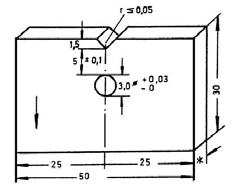 Слика 1Узорак без клина*Најмања дебљина зида: 2mmИзрадаУзорци за једну серију мерења могу бити узети како из посуда истог типа конструкције, тако и из истог комада једног истиснутог полупроизвода.У вези са обрадом испитног узорка, резање тестером даје задовољавајући квалитет пресечне површине. Ивице које настану при обради треба касније уклонити само са пресечне површине на којој ће се направити урез. Урез се извлачи паралелно са смером истискивања узорака.На сваком узорку буши се по једна рупа пречника 3 mm 0,03  , према слици 1.Потом се на узорку извлачи урез у облику слова V, са полупречником уреза ≤0,05 mm.Растојање од дна уреза до ивице рупе износи 5 mm ± 1 mm.Укупан број узоракаЗа одређивање преостале затезне чврстоће према 3.2 користи се 10 узорака по једном периоду одлагања. По правилу се одређује најмање 5 периода одлагања.За одређивање времена до тренутка кидања према 3.3 потребно је укупно 15 комада узорака.КлиновиЗа димензије клинова дебљине 4 mm види слику 2.2Слика 2а:	клин   за   одређивање   преостале затезне чврстоћеb:  клин	за	одређивање	времена	до тренутка кидања узорка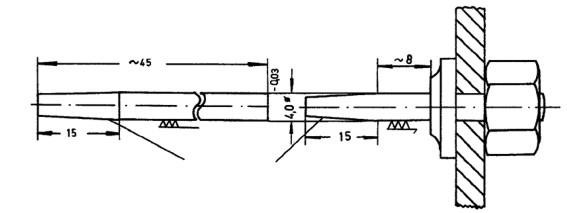 Као материјал за клин првенствено треба користити нерђајући челик (нпр. Х 12 CrSi 17).У случају материја које нападају овај челик треба користити стаклене клинове.Поступак испитивања и оценаПретходно одлагање узоракаПре уметања клинова, узорци се 21 дан одлажу у течности које су предмет испитивања и стандардне течности, на температури од 40 оС ± 1 оС. За стандардну течност с) према6.1.6.1 узорци се претходно одлажу у n-бутил-ацетат.Поступак за одређивање кривуље преостале затезне чврстоћеИзвођење поступкаКлин се према слици 2а умеће својим конусним, па затим својим цилиндричним делом у рупу на узорку, при чему се не смеју створити ивице.Тако припремљени узорци урањају се потом у посуде за одлагање, напуњене одговарајућом испитном течношћу и загрејане на 40 оС, и одлажу у комору за сушење на 40 оС ± 1 оС. За стандардну течност с) ово испитивање се врши помоћу раствора за квашење помешаног са 2 % n-бутил-ацетат.Временски период између уметања клина у узорке и наставка њиховог лежања у испитној течности мора бити јединствен и одржаван константним за једну серију мерења.Време одлагања за утврђивање појаве пукотина услед напрезања у зависности од времена и испитне течности мора се притом изабрати тако да се са довољном сигурношћу може показати јасна разлика између кривуља преостале затезне чврстоће испитиваних стандардних течности и њима одговарајућих материја за пуњење.По изузимању из посуде за одлагање, из узорака се одмах морају одстранити клинови, а узорци очистити од остатака испитне течности.Пошто се охладе до собне темепратуре, узорци се полове тако што се тестером, паралелно са страном на којој се налази урез, пресеку по средини рупе. За даље испитивање користе се само ти делови узорка са урезом.Најкасније у року од 8 часова по изузимању из испитне течности, ти делови узорка са урезом подвргавају се напрезању на истезање по једној оси, на машини за истезање, испитном брзином (брзина покретне стезаљке) од 20 mm/min, до тренутка кидања. Одређује се максимална сила. Испитивање на истезање врши се на собној температури (23 оС ± 2 оС) у складу са ISO/R 527.ОценаОцењивање ради одређивања утицаја испитне течности обухвата израчунавање максималног напона претходно одлаганих делова узорака у које није утискиван клин као нулте вредности и максималног напона узорака после периода одлагања ty за у ≥5 (дана). Ти максимални напони при ty се прерачунавају у %, с обзиром на нулту вредност, па се тако добијене вредности уносе у дијаграм према слици 3.3Поређење са одговарајућим кривуљама преостале затезне чврстоће из мерења извршених помоћу стандардних течности "раствора за квашење", или "сирћетне киселине", или " n-бутил-ацетат /раствора за квашење засићеног n-бутил-ацетат ", или "воде", показаће да ли испитивана материја за пуњење врши јачи или слабији или не врши никакав утицај на један те исти материјал посуде (види слику 3).Слика 3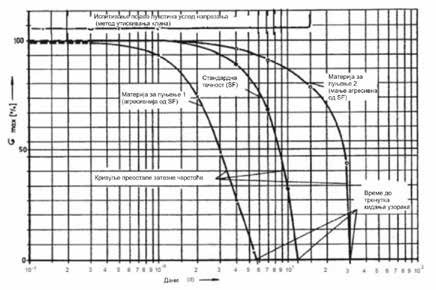 Поступак за одређивање времена до тренутка кидања узоракаИзвођење поступка15 узорака се засебно навлаче до краја, без стварања ивица, на 15 клинова према слици 2b и  потом се уносе у стаклену цев испуњену  одговарајућом испитном течношћу и загрејану на 40 оС.Испитна температура се одржава константном ± 1 оС. Визуелним посматрањем установљава се тренутак кидања узорка на сваком клину. Из искуства је познато да се напрслина увек шири од дна уреза ка чеоној површини.ОценаЗа оцену је меродавно време TSF протекло до тренутка кидања 8 узорака за које је употребљена стандардна течност. Не мора се чекати на појаву даљих напрслина.Оцењивање се врши поређењем са укупним бројем узорака код којих је  дошло  до кидања, а за које је употребљена материје за пуњење. Током времена TSF до кидања сме да дође код највише 8 узорака.ОбјашњењаИспитни параметри "температура одлагања" и "растојање између дна  уреза  и  ивице рупе" у овом испитном поступку су изабрани тако да у одговарајућим испитивањима са стандардним течностима "раствором за квашење", "сирћетном киселином" и "n-бутил- ацетатом/раствором за квашење засићеним n-бутил-ацетатом" могу  да  се  добију смислени резултати у смислу овог прописа за испитивање, у оквиру укупног времена испитивања од приближно 28 дана. Овај став се заснива на високомолекуларном полиетилену густине ~ 0,952 g/cm3, чији је индекс топљења (Melt Flow Rate [MFR] 190 oC/21,6 kg товара) ~ 2,0 g/10 min.Пошто закључак овог испитног прописа увек треба да буде релативан, то се горе наведени испитни параметри могу у одређеним границама изменити у сврху скраћења времена испитивања. У протоколу о испитивању то се онда мора посебно навести.4Критеријуми за задовољавајући резултат испитивањаРезултат испитивања спроведеног према лабораторијском методу А  не  сме  да прекорачи 1 % повећања масе услед бубрења уколико за поређење треба да се узму стандардна течност а), "раствор за квашење", и стандардна течност b), "сирћетна киселина".Резултат испитивања спроведеног према лабораторијском методу А са испитиваном материјом за пуњење не сме да прекорачи повећање масе услед бубрења са н-бутил- ацетатом (око 4 %) уколико за поређење треба да се узме стандардна течност с), "n- бутил-ацетат/раствор за квашење засићен n-бутил-ацетатом".На основу резултата испитивања спроведеног према лабораторијском методу В, време до тренутка кидања узорка за материју за коју треба издати дозволу  мора  да  буде једнако или дуже од времена за стандардне течности узете ради поређења.Лабораторијски метод СЗа утврђивање могућности да материја за пуњење, путем оксидације или молекуларне разградње, оштети материјал посуде израђене од полиетилена велике густине према 6.1.5.2.6 и 6.5.6.3.5, индекс топљења (Melt Flow Rate [MFR] 190 oC/21,6 kg товара [Load] према ISO 1133 - Condition 7) узорака чија је дебљина еквивалентна дебљини типа конструкције одређује се пре и после одлагања тих узорака у материју за пуњење коју треба оценити.Одлагањем геометријски једнаких узорака у стандардну течност "шалитрена киселина 55 %" према 6.1.6.1 е) и на основу индекса топљења утврђује се да ли је степен оштећења које на материјалу посуде изазива материја за пуњење коју треба оценити нижи, једнак или виши.Одлагање узорака врши се на 40 оС до могућности доношења коначне оцене, али највише до 42 дана.Уколико материја за пуњење за коју треба издати дозволу према лабораторијском методу А изазива истовремено бубрење повећањем масе од ≥ 1 %, да резултат мерења не би био погрешан, пре мерења индекса топљења мора се предузети "поновно сушење" узорка уз истовремену контролу масе,  као  нпр.  одлагањем  у вакуумску комору за  сушење  на температури од 50 оС до постизања константне масе, по правилу не дуже од 7 дана.Критеријум за задовољавајући резултат испитивања:Повећање индекса топљења материјала посуде, до којег долази под утицајем материје  за пуњење за коју треба издати дозволу, не сме, према овом лабораторијском методу, да прекорачи промену до које долази под утицајем стандардне течности "шалитрена киселина 55 %", узимајући у обзир и границу толеранције од 15 %  коју  условљава  сама  испитна метода.5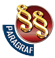 КОНВЕНЦИЈАО МЕЂУНАРОДНИМ ЖЕЛЕЗНИЧКИМ ПРЕВОЗИМА (COTIF) ДОДАТАК C - ПРАВИЛНИК О МЕЂУНАРОДНОМ ЖЕЛЕЗНИЧКОМ ПРЕВОЗУ ОПАСНЕ РОБЕ (RID)("Сл. гласник РС - Међународни уговори", бр. 17/2015, 7/2017 и 9/2019)Део 3(наставак)Списак опасне робе, посебне одредбе као и изузећа у вези са ограниченим и изузетим количинама3.3Посебнe одредбе које се односе на одређене предмете или материје3.3-13.4Опасна роба пакована у ограниченим количинама3.4-13.5Опасна роба пакована у изузетим количинама3.5-13.5.1Изузете количине3.5-13.5.2Амбалажа3.5-23.5.3Испитивања за комадe3.5-23.5.4Обележавање комада3.5-33.5.5Највећи број комада у једним колима или контејнеру3.5-43.5.6Документација3.5-4Део 4Oдредбе које се односе на паковање и цистерне4.1Употреба амбалаже, IBC и великe амбалажe4.1-14.1.1Општи захтеви за паковање опасне робе у амбалажу, IBC и велику  амбалажу4.1-14.1.2Додатне опште одредбе за употребу IBC4.1-404.1.3Опште одредбе које се односе на упутства за паковање4.1-414.1.4Списак упутстава за паковање4.1-444.1.4.1Упутства за употребу амбалаже (изузев IBC и велике амбалаже)4.1-454.1.4.2Упутство за IBC амбалаже4.1-1444.1.4.3Упутства за употребу велике амбалаже4.1-1504.1.5Посебне одредбе за паковање робе класе 14.1-1594.1.6Посебне одредбе за паковање робе класе 2 и робе других класа, које су сврстанe у упутство за паковање P2004.1-1604.1.7Посебне   одредбе   за   паковање   органских   пероксида  класе   5.2   и самореагујућих материја класе 4.14.1-1644.1.7.1Употреба амбалаже (изузев IBC)4.1-1644.1.7.2Употреба IBC4.1-1654.1.8Посебне одредбе за паковање заразних материја класе 6.24.1-1654.1.9Посебне одредбе за паковање радиоактивних материја4.1-1674.1.9.1Опште одредбе4.1-1674.1.9.2Захтеви и  контролне мере за превоз  радиоактивних материја са малом специфичном активношћу (материје LSA) и површински  контаминираних4.1-169предмета (предмети SCO)4.1.9.3Комади, који садрже фисионе материје4.1-1705.3.4.2Опис маневарских листица опасности према узорцима 13 и 155-365.3.5Наранџаста трака5-365.3.6Обележје за материје опасне по животну средину5-365.4Документација5-375.4.0Опште одредбе5-375.4.1Транспортни документ за транспорт опасне робе и информације у вези с тим5-375.4.1.1Општи подаци које мора да садржи транспортни документ5-375.4.1.2Додатни или посебни подаци за одређене класе5-435.4.1.3(Резервисано)5-465.4.1.4Облик и језик5-465.4.1.5Роба која није опасна5-475.4.2Сертификат о паковању контејнера/ возила5-475.4.3Писана упутства5-485.4.4Чување информација о транспорту опасне робе5-535.4.5Пример формулара за мултимодални транспорт опасне робе5-535.5Посебне одредбе5-575.5.1(Брисано)5-575.5.2Посебне одредбе за гасиране јединице за транспорт терета (CTU)  (UN 3359)5-575.5.2.1Опште одредбе5-575.5.2.2Обука5-575.5.2.3Обележавање и означавање великим листицама опасности5-575.5.2.4Документација5-585.5.3Посебне одредбе за комаде, кола и контејнере са материјама које  представљају опасност од гушења ако се користе у сврху хлађења или кондиционирања  (као5-59што је  суви  лед  (UN 1845)  или азот, дубоко расхлађен, течан (UN 1977) илиаргон, дубоко расхлађен, течан (UN  1951))5.5.3.1Област важности5-595.5.3.2Опште одредбе5-595.5.3.3Комади који садрже средства за хлађење или кондиционирање5-605.5.3.4Обележавање комада који садрже средство за хлађење или кондиционирање5-605.5.3.5Кола и контејнери који садрже суви лед5-605.5.3.6Обележавање кола и контејнера5-615.5.3.7Документација5-62Део 6Захтеви за израду и испитивање амбалаже, IBC, велике амбалаже  ицистерни6.1Захтеви за израду и испитивање амбалаже6.1-16.1.1Опште одредбе6.1-16.1.2Кôдови за различите типове амбалаже6.1-26.1.3Обележавање6.1-46.1.4Захтеви за амбалажу6.1-96.9.5Контролисања6.9-86.9.6Обележавање6.9-86.10Захтеви за израду, опремање, одобрење типа, контролисање и  обележавање6.10-16.10.1вакуум цистерни за отпадОпште одредбе6.10-16.10.2Израда6.10-16.10.3Опрема6.10-26.10.4Контролисање6.10-46.11Захтеви за пројектовање, израду, контролисање и испитивање  контејнера за6.11-16.11.1робу у расутом стању(Резервисано)6.11-16.11.2Област важности и општи захтеви6.11-16.11.3Захтеви за пројектовање, израду, контролисање и испитивање  контејнера који одговарају CSC и који се користе као BK1 или BK2 контејнери за робу у6.11-1расутом стању6.11.4Захтеви  за  пројектовање,  израду и  одобрење  за  BK1  или  BK2 контејнере за робу у расутом стању који нису контејнери у складу са  CSC6.11-26.11.5Захтеви за пројектовање, израду, контролисање и испитивање BK3 флексибилних контејнера за робу у расутом стању6.11-3Део 7Одредбе које се односе на услове превоза, утовара, истовара и руковања7.1Опште одредбе7-17.2Одредбе које се односе на превоз комада7-37.3Одредбе које се односе на превоз у расутом стању7-57.3.1Опште одредбе7-57.3.2Одредбе  за  превоз  робе  у  расутом  стању  уз  примену одредби 7.3.1.1 (а)7-77.3.3Одредбе  за  превоз  робе  у  расутом  стању  уз  примену  одредби 7.3.1.1 (b)7-97.4Одредбе које се односе на превоз у цистернама7-137.5Одредбе које се односе на утовар, истовар и руковање7-157.5.1Опште одредбе7-157.5.2Забрана заједничког товарења7-157.5.3Заштитно одстојање7-177.5.4Мере опреза за животне намирнице, потрошну робу и храну заживотиње7-187.5.5(Резервисано)7-187.5.6(Резервисано)7-187.5.7Руковање и слагање (складиштење)7-187.5.8Чишћење после истовара7-19класификацију" од стране Светске здравствене организације (The WHO Recommended Clasiffication of Pesticides by Hazard and Guilines to Classification) или назив активне материје (види такође 3.1.2.8.1 и 3.1.2.8.1.1).62Ова	материја	не	подлеже	захтевима	RID,	ако	садржи	највише	4% натријумхидроксида.65Водоникпероксид у воденом раствору са мање од 8% водоникпероксида, не подлеже захтевима RID.66Цинабарит не подлеже захтевима RID.103Превоз  амонијумнитрита  и  смеше  анорганског  нитрита  са  солима  амонијума  је забрањен.105Нитроцелулоза, која одговара опису UN 2556 или UN 2557, може да се сврста у класу4.1.113Превоз хемијски нестабилне смеше је забрањен.119Машине  за  хлађење  обухватају  машине  или  друге  уређаје,  који  су  специјално конструисани,  да  животне  намирнице  или  друге  производе  одржавају  на  нискојтемператури у неком унутрашњем одељку, као и јединице клима уређаја. Машине захлађење и компоненте машина за хлађење, које садрже мање од 12 kg гаса класе 2,групе А или О према 2.2.2.1.3, или мање од 12 литара раствора амонијака (UN 2672),не подлежу одредбама RID.122Додатне опасности и UN број (назив према врсти) за сваки већ сврстан препарат органских пероксида, наведене су у 2.2.52.4, у упутству за паковање IBC 520 у 4.1.4.2и у упутству за преносиве цистерне Т 23 у 4.2.5.2.6.123(Резервисано)127Друга инертна материја или друга инертна смеша материје може се користити под условом, да ова инертна материја има исте особине флегматизације.131Флегматизована материја мора бити знатно мање осетљивa него суви PETN.135Со натријумхидрата од дихлоризоцијанурне киселине не испуњава критеријуме за укључивање  у  класу  5.1  и  не  подлеже  захтевима  RID,  осим  ако  не  испуњавакритеријуме за сврставање у неку другу класу.138p-бромбензилцијанид не подлеже захтевима RID.141Материје које су биле подвргнуте одговарајућем топлотном третману, тако да у току превоза не представљају никакву опасност, не подлежу захтевима RID.142Сојино брашно екстрахoвано растварачем, које садржи највише 1,5% уља и 11% влажности и које је практично без запаљивог растварача, не подлеже захтевима RID.144Водени раствор сa највише 24% запремине алкохола не подлеже захтевима RID.145Алкохолна пића групе паковања III, ако се превозе у посудама запремине од највише 250 литара, не подлежу захтевима RID.152Класификација ове материје зависи од величине честица и амбалаже, али граничне вредности до сада нису експериментално одређене. Одговарајућа класификација семора извршити према захтевима одељка 2.2.1.3.3-2унутрашњим сагоревањем са батеријама са течним електролитом, натријумским батеријама, литијум-металним батеријама или литијум-јонским батеријама које се превозе са уграђеним батеријама.Остала возила која имају мотор са унутрашњим сагоревањем сврставају се под UN3166 ВОЗИЛО, НА ПОГОН ЗАПАЉИВИМ ГАСОМ или UN 3166 ВОЗИЛО, НАПОГОН   ЗАПАЉИВОМ   ТЕЧНОШЋУ,   како   је   применљиво.   Ови   називиподразумевају и хибридна електрична возила која се покрећу како мотором саунутрашњим	сагоревањем	тако	и	батеријама	са	течним	електролитом,натријумским  батеријама,  литијум-металним  батеријама  или  литијум-јонскимбатеријама која се превозе са уграђеним батеријама.Ако се возило покреће мотором са унутрашњим сагоревањем на погон запаљивомтечношћу и запаљивим гасом, сврстава се под UN 3166 ВОЗИЛО, НА ПОГОНЗАПАЉИВИМ ГАСОМ.Назив UN 3171 се примењује само на возила која се покрећу батеријама са течнимелектролитом,   натријумским   батеријама,   литијум-металним   батеријама   илилитијум-јонским  батеријама  и  опрему  која  се  напаја  батеријама  са  течнимелектролитом   или   натријумским   батеријама   која   се   превозе   са   уграђенимбатеријама.У смислу ове посебне одредбе, возила су уређаји на сопствени погон, која супројектована за превоз једне или више особа или робе. Примери таквих возила супутнички  аутомобили,  мотоцикли,  скутери,  возила  или  мотоцикли  на  три  иличетири точка, камиони, локомотиве, бицикли (педале са мотором) и друга возилаове  врсте  (нпр.  самобалансирајућа  возила  или  возила  која  нису  опремљена  санајмање    једним    седиштем),    инвалидска    колица,    косилице    са    седиштем,пољопривредна и грађевинска опрема на сопствени погон, чамци и авиони. Овоукључује возила која се превозе у амбалажи. У овом случају, неки делови возила семогу одвојити од свог рама како би стали у амбалажу.Примери опреме су косилице, машине за чишћење или модели чамаца и авиона.Опрема   која   се   напаја   литијум-металним   батеријама   или   литијум-јонскимбатеријама се сврстава под називе UN 3091 ЛИТИЈУМ-МЕТАЛНЕ БАТЕРИЈЕ УОПРЕМИ  или  UN  3091  ЛИТИЈУМ-МЕТАЛНЕ  БАТЕРИЈЕ  УПАКОВАНЕ  САОПРЕМОМ или UN 3481 ЛИТИЈУМ-ЈОНСКЕ БАТЕРИЈЕ У ОПРЕМИ или UN3481  ЛИТИЈУМ-ЈОНСКЕ  БАТЕРИЈЕ  УПАКОВАНЕ  СА  ОПРЕМОМ,  како  јеприменљиво.Опасна роба, као што су батерије, ваздушни јастуци, апарати за гашење пожара,акумулатори  са  компримованим  гасом,  сигурносни  уређаји  и  други  саставниделови возила, која је неопходна за функционисање возила или ради безбедностињеговог  управљача  или  путника,  мора  бити  безбедно  уграђена  у  возило  и  неподлеже одредбама RID. Међутим, литијумске батерије морају испунити захтевепрема 2.2.9.1.7, осим ако није другачије предвиђено посебном одредбом 667.Када  је  литијумска  батерија  уграђена  у  возилу  или  опреми  оштећена  илинеисправна, возило или опрема се превозе у складу са условима дефинисанимпосебном одредбом 667 (c).389Овај назив се односи само на теретне транспортне јединице у којима су уграђене литијум-јонске батерије или литијум-металне батерије и које су пројектоване самода би обезбедиле спољашње напајање јединици. Литијумске батерије морају даиспуњавају одредбе из 2.2.9.1.7 (а) до (g) и садрже потребне системе за спречавањепреоптерећења приликом пуњења и пражњења батерија.Батерије морају бити сигурно причвршћене за унутрашњу конструкцију теретнетранспортне јединице (нпр. постављањем батерија на полице и ормаре и сл.) тако3.3-32Резервоари за ТНГРезервоари за ТНГUN Уредба бр. 67 ревизија 2Једнообразне одредбе које се односе на:Одобрење одређене опреме за возила категорије М и N која користе  течни нафтни гас у њиховом погонском систему;Одобрење за возила категорије М и N која су опремљена одређеном опремом за коришћење течног нафтног гаса у њиховом погонском систему са освртом на инсталацију такве опремеUN Уредба бр. 115Једнообразне    одредбе    које    се    односе    на одобрење за:посебне системе додатне опреме за ТНГ (течни нафтни гас) за уградњу у моторна возила за коришћење ТНГ у својим системима погона;посебне системе додатне опреме за КПГ (компримовани природни гас) за уградњу у моторна возила за коришћење КПГ у својим системима погонаРезервоари за КПГ и ТПГРезервоари за КПГ и ТПГUN Уредба бр. 110Једнообразне    одредбе    које    се    односе    на одобрење за:Посебне делове конструкције моторних возила која користе компримован природни гас (КПГ) и/или течни природни гас (ТПГ) у својим системима погона;возила у вези са уградњом посебних делова конструкције одобреног типа за употребу компримованог природног гаса (КПГ) и/или течног природног гаса (ТПГ) у својим системима погона.UN Уредба бр. 115Једнообразне    одредбе    које    се    односе    на одобрење за:посебне системе додатне опреме за ТНГ (течни нафтни гас) за уградњу у моторна возила за коришћење ТНГ у својим системима погона;посебне системе додатне опреме за КПГ (компримовани природни гас) за уградњу у моторна возила за коришћење КПГ у својим системима погона;ISO 11439:2013Боце за гас – Боце под високим притиском за складиштење природног гаса на возилу који се користи као аутомобилско горивоISO 15500 - серијеДрумска возила – Делови система за гориво за компримовани природни гас (КПГ) – различити делови, како је применљивоANSI NGV 2Контејнери за гориво у возилу за компримовани природни гас (КПГ)CSA B51 Део 2: 2014Кôд котла, посуде под притиском и цеви под притиском - Део 2: Захтеви у вези са боцама под високим притиском за складиштење горива на возилу за аутомобилска возилаРезервоари за водоник под притискомРезервоари за водоник под притискомОпшти технички прописи (GTR) бр. 13Општи технички прописи који се односе на возила на водоничне и горивне ћелије (ECE/TRANS/180/Add.13)ISO/TS 15869:2009Гасовити   водоник   и   мешавине   водоника   –резервоари за гориво копнених возилаУредба (EC) бр.79/2009Уредба (EC) бр. 79/2009 Европског Парламента и Савета од 14. јануара 2009. године о одобрењу типа моторних возила на погон на водоник и измене Директиве 2007/46/ EC.Уредба (EU) бр. 406/2010Уредба Комисије бр. 406/2010 од 26. априла 2010. године за спровођење Уредбе 79/2009 (EC) Европског Парламента и Савета о одобрењу типа моторних возила на погон на водоник.UN Уредба бр. 134Једнообразне одредбе које се односе на одобрење моторних возила и њихових делова у смислу безбедносних карактеристика моторних возила на погон на водоникCSA B51 Део 2: 2014Кôд котла, посуде под притиском и цеви под притиском - Део 2: Захтеви у вези са боцама под високим притиском за складиштење горива на возилу за аутомобилска возилаСмешаСадржај, у % по запреминиСадржај, у % по запреминиСадржај, у % по запреминиДозвољени технички назив за потребе 5.4.1.1СмешаМетилацетилен и пропадиен, не већи одПропан и пропилен, не већи одС4 - засићени угљоводоници, најмањеДозвољени технички назив за потребе 5.4.1.1P 1632414"Смеша P 1"P 248505"Смеша P 2"СмешаМаксимални притисак паре на 70 °C (MPa)Минимална густина на 50 °C (kg/l)Дозвољени технички назив за потребе 5.4.1.1F 11.31.30"Смеша F 1"F 21.91.21"Смеша F 2"F 33.01.09"Смеша F 3"СмешаМаксимални притисак паре на 70 °C (MPa)Минимална густина на 50 °C (kg/l)Дозвољени технички назив(а) за потребе 5.4.1.1A1,10,525"Смеша A" или "Бутан"A 011,60,516"Смеша A 01" или "Бутан"A 021,60,505"Смеша A 02" или "Бутан"A 01,60,495"Смеша A 0" или "Бутан"A 12,10,485"Смеша A 1"B 12,60,474"Смеша B 1"B 22,60,463"Смеша B 2"B2,60,450"Смеша B"C3,10,440"Смеша C" или "Пропан"Интервал испитивања (године)Врста испитивањаСтандардКритеријуми за одбијањеУзорковање ван подгрупеПосле 3 године у употреби (види (f))Испитивање на прснућeEN 1442:2017Тачка прскања под притиском репрезентативног узорка мора бити изнад доње границе интервала толеранције из Табеле перформанси узоракаΩm ≥ 1 + Ωs × k3(n;p;1-α)aПојединачни резултат испитивања не сме бити мањи од испитног притиска33 Q илиQ/200 – који год да је мањи,иса најмање 20 по подгрупи (Q)После 3 године у употреби (види (f))Љушћење и корозијаEN ISO 4628-3:2016Макс. степен корозије: R i2Q/1000После 3 године у употреби (види (f))АдхезијаISO 2859-Вредност адхезије > 0,5 N/mm2Види ISO 2859-После 3 године у употреби (види (f))полиуретана1:1999 +Вредност адхезије > 0,5 N/mm21:1999 + A1:2011После 3 године у употреби (види (f))полиуретанаA1:2011Вредност адхезије > 0,5 N/mm2који се примењујеПосле 3 године у употреби (види (f))полиуретанаEN 1442:2017Вредност адхезије > 0,5 N/mm2на Q/1000После 3 године у употреби (види (f))полиуретанаEN 14140:2014Вредност адхезије > 0,5 N/mm2на Q/1000После 3 године у употреби (види (f))полиуретана+ AC:2015Вредност адхезије > 0,5 N/mm2на Q/1000Сваких 5 година након тога(види (f))Испитивање на прснућеEN 1442:2017Тачка прскања под притиском репрезентативног узорка мора бити изнад доње границе интервала толеранције из Табеле перформанси  узоракаΩm ≥ 1 + Ωs × k3(n;p;1-α)aПојединачни резултат испитивања не сме бити мањи од испитног притиска63 Q илиQ/100који год да је мањи,иса најмање 40 по подгрупи (Q)Сваких 5 година након тога(види (f))Љушћење и корозијаEN ISO 4628-3:2016Макс. степен корозије:Ri2Q/1000Сваких 5 година након тога(види (f))Адхезија полиуретанаISO 2859-1:1999 +A1:2011 EN 1442:2017EN 14140:2014+ AC:2015Вредност адхезије > 0,5 N/mm2Види ISO 2859-1:1999 + A1:2011који се примењује на Q/1000Табела за k3p = 99,9999% и (1-α) = 0,95Табела за k3p = 99,9999% и (1-α) = 0,95Табела за k3p = 99,9999% и (1-α) = 0,95Величина узоркаnНормална расподела k3Вејбулова расподела k3206,90116,021226,76515,722246,65115,472266,55315,258286,46815,072306,39314,909356,24114,578406,12314,321456,02814,116505,94913,947605,82713,683705,73513,485805,66213,329905,60313,2031005,55413,0981505,39312,7542005,30012,5572505,23812,4263005,19312,3304005,13112,1995005,08912,11110004,98811,897∞4,75311,408Кôднајвећа нето количина по унутрашњој амбалажи(за чврсте материје у грамима а за течне материје и гасове у ml)највећа нето количина по спољној амбалажи(за чврсте материје у грамима а за течне материје и гасове у ml или за заједничко паковање збир грама и ml)Е0није дозвољен у изузетим количинаманије дозвољен у изузетим количинамаЕ1301000Е230500Е330300Е41500Е51300UNбројНазив материјеКласаГрупа пако- вањаVp55(kPa)Vp55 x 1,5(kPa)(Vp55 x 1,5)минус 100(kPa)Захтевани најнижи испитани притисак (надпри- тисак) према 6.1.5.5.4(c)(kPa)Најнижи испитни притисак (надпри- тисак) који мора буде обележен на амбалажи (kPa)2056Тетрахидрофуран3II7010551001002247n-Декан3III1,42,1-97,91001001593Дихлорметан6.1III1642461461461501155Диетилетар3I199299199199250UNбројЗваничан назив материјеили технички назив3.1.2Опис3.1.2Класа2.2Класи- фика- циони кôд2.2Група пакова- ња2.1.1.3Стандардна течност(1)(2a)(2b)(3a)(3b)(4)(5)1090Ацетон3F1IIСмеша угљоводоника Напомена: применљиво је само, ако је доказано, да пермеабилитет(пропустљивост) материје из предвиђеног комада за превоз има прихватљив ниво1093Акрилонитрил, стабилизован3FT1In-Бутилацетати/ n-бутилацетатом засићен растворсредства за квашење1104Амилацетатчисти изомери и смеша изомера3F1IIIn-Бутилацетати/ n-бутилацетатом засићен растворсредства за квашење1105Пентаноличисти изомери и смеша изомера3F1II/IIIn-Бутилацетати/ n-бутилацетатом засићен растворсредства за квашење1106Амиламинчисти изомери и смеша изомера3FCII/IIIСмеша угљоводоникаираствора средства за квашење1109Амилформијатичисти изомери и смеша изомера3F1IIIn-Бутилацетати/ n-бутилацетатом засићен растворсредства за квашење1120Бутаноличисти изомери и смеша изомера3F1II/IIIСирћетна киселина1123Бутилацетатичисти изомери и смеша изомера3F1II/IIIn-Бутилацетати/ n-бутилацетатом засићен растворсредства за квашење1125n-Бутиламин3FCIIсмеша угљоводоникаираствора средства за квашење1128n-Бутилформијат3F1IIn-Бутилацетати/ n-бутилацетатом засићен растворсредства за квашење1129Бутиралдехид3F1IIСмеша угљоводоника1133Лепилакоја садрже запаљиву течнoст3F1I/II/IIIПравило за заједничке називеUNбројЗваничан назив материјеили технички назив3.1.2Опис3.1.2Класа2.2Класи- фика- циони кôд2.2Група пакова- ња2.1.1.3Стандардна течност(1)(2a)(2b)(3a)(3b)(4)(5)1139Раствор за површинску заштиту( укључујући површинске третмане или облагања која се користе у индустријске или друге сврхе, као што су заштитни премаз каросерије или заштитни премаз буради)3F1I/II/IIIПравило за заједничке називе1145Циклохексан3F1IIСмеша угљоводоника1146Циклопентан3F1IIСмеша угљоводоника1153Етиленгликол- диетилетар3F1IIIn-Бутилацетати/ n-бутилацетатом засићен растворсредства за квашењеисмеша угљоводоника1154Диетиламин3FCIIСмеша угљоводоникаираствора средства за квашење1158Диизопропиламин3FCIIСмеша угљоводоникаираствора средства за квашење1160Диметиламин, водени раствор3FCIIСмеша угљоводоникаираствора средства за квашење1165Диоксан3F1IIСмеша угљоводоника1169Екстракти, ароматични, течни3F1II/IIIПравило за заједничке називе1170Етанол (етилалкохол) или етанол, раствор (етилалкохол, раствор)водени раствор3F1II/IIIСирћетна киселина1171Етиленгликолмоноети л-етар3F1IIIn-Бутилацетати/ n-бутилацетатом засићен растворсредства за квашењеисмеша угљоводоника1172Етиленгликолмоноети л-етарацетат3F1IIIn-Бутилацетати/ n-бутилацетатом засићен растворсредства за квашењеисмеша угљоводоника1173Етилацетат3F1IIn-Бутилацетати/ n-бутилацетатом засићен растворсредства за квашењеUNбројЗваничан назив материјеили технички назив3.1.2Опис3.1.2Класа2.2Класи- фика- циони кôд2.2Група пакова- ња2.1.1.3Стандардна течност(1)(2a)(2b)(3a)(3b)(4)(5)11772-Етилбутилацетат3F1IIIn-Бутилацетати/ n-бутилацетатом засићен растворсредства за квашење11782-Етилбутиралдехид3F1IIСмеша угљоводоника1180Етилбутират3F1IIIn-Бутилацетати/ n-бутилацетатом засићен растворсредства за квашење1188Етиленгликолмономет илетар3F1IIIn-Бутилацетати/ n-бутилацетатом засићен растворсредства за квашењеисмеша угљоводоника1189Етиленгликолмономет илетарацетат3F1IIIn-Бутилацетати/ n-бутилацетатом засићен растворсредства за квашењеисмеша угљоводоника1190Етилформијат3F1IIn-Бутилацетати/ n-бутилацетатом засићен растворсредства за квашење1191Октилалдехидичисти изомери и смеша изомера3F1IIIСмеша угљоводоника1192Етиллактат3F1IIIn-Бутилацетати/ n-бутилацетатом засићен растворсредства за квашење1195Етилпропионат3F1IIn-Бутилацетати/ n-бутилацетатом засићен растворсредства за квашење1197Екстракти арома, течни3F1II/IIIПравило за заједничке називе1198Формалдехид, раствор, запаљивводени раствор, тачка паљења од 23 °C до 60 °C3FCIIIСирћетна киселина1202Дизел горивоодговара стандардуEN 590:2013 +A1:2017 или са тачком паљења не вишом од 100 °C3F1IIIСмеша угљоводоника1202Газолтачка паљења не више од 100 °C3F1IIIСмеша угљоводоника1202Уље за ложење, лакоултра лако3F1IIIСмеша угљоводоникаUNбројЗваничан назив материјеили технички назив3.1.2Опис3.1.2Класа2.2Класи- фика- циони кôд2.2Група пакова- ња2.1.1.3Стандардна течност(1)(2a)(2b)(3a)(3b)(4)(5)1202Уље за ложење, лакоодговара стандардуEN 590:2013 +A1:2017 или са тачком паљења не вишом од 100 °C3F1IIIСмеша угљоводоника1203Бензин или гориво за Ото моторе3F1IIСмеша угљоводоника1206Хептаничисти изомери и смеша изомера3F1IIСмеша угљоводоника1207Хексалдехидn-Хексалдехид3F1IIIСмеша угљоводоника1208Хексаничисти изомери и смеша изомера3F1IIСмеша угљоводоника1210Штампарске боје или додатне материје за бојузапаљиве, укључујући разређиваче и раствараче штампарских боја)3F1I/II/IIIПравило за заједничке називе1212Изобутанол (изобутилалкохол)3F1IIIСирћетна киселина1213Изобутилацетат3F1IIn-Бутилацетати/ n-бутилацетатом засићен растворсредства за квашење1214Изобутиламин3FCIIСмеша угљоводоникаираствора средства за квашење1216Изооктеничисти изомери и смеша изомера3F1IIСмеша угљоводоника1219Изопропанол (изопропилалкохол)3F1IIСирћетна киселина1220Изопропилацетат3F1IIn-Бутилацетати/ n-бутилацетатом засићен растворсредства за квашење1221Изопропиламин3FCIСмеша угљоводоникаираствора средства за квашење1223Керозин3F1IIIСмеша угљоводоника12243,3-Диметил-2-бутанон3F1IIСмеша угљоводоника1224Кетони, течни, н.д.н.3F1II/IIIПравило за заједничке називе1230Метанол3FT1IIСирћетна киселина1231Метилацетат3F1IIn-Бутилацетати/ n-бутилацетатом засићен растворсредства за квашењеUNбројЗваничан назив материјеили технички назив3.1.2Опис3.1.2Класа2.2Класи- фика- циони кôд2.2Група пакова- ња2.1.1.3Стандардна течност(1)(2a)(2b)(3a)(3b)(4)(5)1233Метиламилацетат3F1IIIn-Бутилацетати/ n-бутилацетатом засићен растворсредства за квашење1235Метиламин, водени раствор3FCIIСмеша угљоводоникаираствора средства за квашење1237Метилбутират3F1IIn-Бутилацетати/ n-бутилацетатом засићен растворсредства за квашење1247Метилметакрилат, мономер, стабилизован3F1IIn-Бутилацетати/ n-бутилацетатом засићен растворсредства за квашење1248Метилпропионат3F1IIn-Бутилацетати/ n-бутилацетатом засићен растворсредства за квашење1262Октаничисти изомери и смеша изомера3F1IIСмеша угљоводоника1263Боје или додатни материјали за бојеукључујући  боје, лак, емајл, бајц, шелак, фирнајз, средство за полирање, пуниоци  или укључујући разређиваче и раствараче3F1I/II/IIIПравило за заједничке називе1265Пентани, течниn-Пентан3F1IIСмеша угљоводоника1266Парфемски производиса запаљивим растварачима3F1II/IIIПравило за заједничке називе1268Нафта катрана каменог угљапарни притисак на50 °C мањи од110 kPa3F1IIСмеша угљоводоника1268Дестилати сирове нафте, н.д.н. или производи сирове нафте, н.д.н.3F1I/II/IIIПравило за заједничке називе1274n-Пропанол(n-Пропилалкохол)3F1II/IIIСирћетна киселина1275Пропионалдехид3F1IIСмеша угљоводоника1276n-Пропилацетат3F1IIn-Бутилацетати/ n-бутилацетатом засићен растворсредства за квашење1277Пропиламинn-Пропиламин3FCIIСмеша угљоводоникаираствора средства за квашењеUNбројЗваничан назив материјеили технички назив3.1.2Опис3.1.2Класа2.2Класи- фика- циони кôд2.2Група пакова- ња2.1.1.3Стандардна течност(1)(2a)(2b)(3a)(3b)(4)(5)1281Пропилформијатичисти изомери и смеша изомера3F1IIn-Бутилацетати/ n-бутилацетатом засићен растворсредства за квашење1282Пиридин3F1IIСмеша угљоводоника1286Калофонијумско уље3F1II/IIIПравило за заједничке називе1287Каучук, раствор3F1II/IIIПравило за заједничке називе1296Триетиламин3FCIIСмеша угљоводоникаираствора средства за квашење1297Триетиламин, водени раствормање од 50% (масених)триметиламина3FCI/II/IIIСмеша угљоводоникаираствора средства за квашење1301Винилацетат, стабилизован3F1IIn-Бутилацетати/ n-бутилацетатом засићен растворсредства за квашење1306Средства за заштиту дрвета,течна3F1II/IIIПравило за заједничке називе1547Анилин6.1T1IIСирћетна киселина1590Дихлоранилини, течничисти изомери и смеша изомера6.1T1IIСирћетна киселина1602Боје, течне, отровне, н.д.н.или међупроизвод за боје, течан, отрован, н.д.н.6.1T1I/II/IIIПравило за заједничке називе1604Етилендиамин8CF1IIСмеша угљоводоникаираствора средства за квашење1715Анхидрид сирћетне киселине8CF1IIСирћетна киселина1717Ацетилхлорид3FCIIn-Бутилацетати/ n-бутилацетатом засићен растворсредства за квашење1718Бутилфосфат8C3IIIРаствор средства за квашење1719Водоник сулфидводени раствор8C5IIIСирћетна киселина1719Нагризајућа алкална течна материја, н.д.н.неорганска8C5II/IIIПравило за заједничке називе1730Антимонпентахилорид, течанчист8C1IIВода1736Бензоилхлорид8C3IIСмеша угљоводоникаираствора средства за квашењеUNбројЗваничан назив материјеили технички назив3.1.2Опис3.1.2Класа2.2Класи- фика- циони кôд2.2Група пакова- ња2.1.1.3Стандардна течност(1)(2a)(2b)(3a)(3b)(4)(5)1750Хлорсирћетна киселина, растворводени раствор6.1TC1IIСирћетна киселина1750Хлорсирћетна киселина, растворсмеше моно- и дихлорсирћене киселине6.1TC1IIСирћетна киселина1752Хлорацетилхлорид6.1TC1In-Бутилацетати/ n-бутилацетатом засићен растворсредства за квашење1755Хромна киселина, растворводени раствор са не више од 30% хромне киселине8C1II/IIIАзотна киселина1760Цијанамидводени раствор са не више од  50% цијанамида8C9IIВода1760О,О-Диетил- дитиофосфорна киселина8C9IIn-Бутилацетати/ n-бутилацетатом засићен растворсредства за квашење1760О,О-Диизопропил- дитиофосфорна киселина8C9IIn-Бутилацетати/ n-бутилацетатом засићен растворсредства за квашење1760О,О-Ди-n-пропил- дитиофосфорна киселина8C9IIn-Бутилацетати/ n-бутилацетатом засићен растворсредства за квашење1760Нагризајућа течна материјан.д.н.тачка паљења изнад60 °C8C9I/II/IIIПравило за заједничке називе1761Бакар(II)етиленди- амин, растворводени раствор8CT1II/IIIСмеша угљоводоникаираствора средства за квашење1764Дихлорсирћетна киселина8C3IIСирћетна киселина1775Флуорборна киселинаводени раствор са мање од 50% флуорборне киселине8C1IIВода1778Флуорсилицијумова киселина8C1IIВода1779Мравља киселинаса више од 85%(масене) киселине8C3IIСирћетна киселина1783Хексаметилендиамин, растворводени раствор8C7II/IIIСмеша угљоводоникаираствора средства за квашење1787Јодоводонична киселинаводени раствор8C1II/IIIВода1788Бромоводонична киселинаводени раствор8C1II/IIIВодаUNбројЗваничан назив материјеили технички назив3.1.2Опис3.1.2Класа2.2Класи- фика- циони кôд2.2Група пакова- ња2.1.1.3Стандардна течност(1)(2a)(2b)(3a)(3b)(4)(5)1789Хлороводонична киселинаводени раствор мањи од 38%8C1II/IIIВода1790Флуорводонична киселинаса не више од 60% (масених) флуороводоника8CT1IIВодарок употребе: највише 2 године1791Хипохлорит, растворводени раствор, у трговачкој употреби са средством за квашење8C9II/IIIАзотна киселинаираствор средства за квашење (*)1791Хипохлорит, растворводени раствор8C9II/IIIАзотна киселина (*)(*) За UN 1791: Испитивање само са уређајем за проветравање. Ако се испитивање спроводи са азотном киселином као стандардна течност, морају се користити уређај за проветравање и заптивке, које су отпорне на киселину. Ако се испитивање спроводи само са раствором хипохлорита, такође су дозвољени уређаји за проветравање и заптивке истог типа конструкције, који су отпорни на хипохлорит (нпр. силиконски каучук), али не и на азотну киселину.(*) За UN 1791: Испитивање само са уређајем за проветравање. Ако се испитивање спроводи са азотном киселином као стандардна течност, морају се користити уређај за проветравање и заптивке, које су отпорне на киселину. Ако се испитивање спроводи само са раствором хипохлорита, такође су дозвољени уређаји за проветравање и заптивке истог типа конструкције, који су отпорни на хипохлорит (нпр. силиконски каучук), али не и на азотну киселину.(*) За UN 1791: Испитивање само са уређајем за проветравање. Ако се испитивање спроводи са азотном киселином као стандардна течност, морају се користити уређај за проветравање и заптивке, које су отпорне на киселину. Ако се испитивање спроводи само са раствором хипохлорита, такође су дозвољени уређаји за проветравање и заптивке истог типа конструкције, који су отпорни на хипохлорит (нпр. силиконски каучук), али не и на азотну киселину.(*) За UN 1791: Испитивање само са уређајем за проветравање. Ако се испитивање спроводи са азотном киселином као стандардна течност, морају се користити уређај за проветравање и заптивке, које су отпорне на киселину. Ако се испитивање спроводи само са раствором хипохлорита, такође су дозвољени уређаји за проветравање и заптивке истог типа конструкције, који су отпорни на хипохлорит (нпр. силиконски каучук), али не и на азотну киселину.(*) За UN 1791: Испитивање само са уређајем за проветравање. Ако се испитивање спроводи са азотном киселином као стандардна течност, морају се користити уређај за проветравање и заптивке, које су отпорне на киселину. Ако се испитивање спроводи само са раствором хипохлорита, такође су дозвољени уређаји за проветравање и заптивке истог типа конструкције, који су отпорни на хипохлорит (нпр. силиконски каучук), али не и на азотну киселину.(*) За UN 1791: Испитивање само са уређајем за проветравање. Ако се испитивање спроводи са азотном киселином као стандардна течност, морају се користити уређај за проветравање и заптивке, које су отпорне на киселину. Ако се испитивање спроводи само са раствором хипохлорита, такође су дозвољени уређаји за проветравање и заптивке истог типа конструкције, који су отпорни на хипохлорит (нпр. силиконски каучук), али не и на азотну киселину.(*) За UN 1791: Испитивање само са уређајем за проветравање. Ако се испитивање спроводи са азотном киселином као стандардна течност, морају се користити уређај за проветравање и заптивке, које су отпорне на киселину. Ако се испитивање спроводи само са раствором хипохлорита, такође су дозвољени уређаји за проветравање и заптивке истог типа конструкције, који су отпорни на хипохлорит (нпр. силиконски каучук), али не и на азотну киселину.1793Изопропилфосфат кисели8C3IIIРаствор средства за квашење1802Перхлорна киселинаводени раствор са највише 50% (масених) киселине8CO1IIВода1803Фенолсулфонска киселина, течнасмеша изомера8C3IIВода1805Фосфорна киселина, раствор8C1IIIВода1814Калијумхидроксид, растворводени раствор8C5II/IIIВода1824Натријумхидроксид, растворводени раствор8C5II/IIIВода1830Сумпорна киселинаса више од 51% чисте киселине8C1IIВода1832Сумпорна киселина, коришћенахемијски стабилна8C1IIВода1833Сумпораста киселина8C1IIВода1835Тетраметиламонијум- хидроксид, растворводени раствор, тачка паљења изнад 60 °C8C7IIВода1840Цинкхлорид, растворводени раствор8C1IIIВода1848Пропионска киселинаса најмање 10% а не више од 90%(масених) киселине8C3IIIn-Бутилацетати/ n-бутилацетатом засићен растворсредства за квашење1862Етилкротонат3F1IIn-Бутилацетати/ n-бутилацетатом засићен растворсредства за квашење1863Гориво за млазне моторе3F1I/II/IIIСмеша угљоводоника1866Смола, растворзапаљив3F1I/II/IIIПравило за заједничке називеUNбројЗваничан назив материјеили технички назив3.1.2Опис3.1.2Класа2.2Класи- фика- циони кôд2.2Група пакова- ња2.1.1.3Стандардна течност(1)(2a)(2b)(3a)(3b)(4)(5)1902Диизооктилфосфат8C3IIIРаствор средства за квашење1906Отпадна сумпорна киселина8C1IIАзотна киселина1908Хлорит, растворводени раствор8C9II/IIIСирћетна киселина1914Бутилпропионат3F1IIIn-Бутилацетати/ n-бутилацетатом засићен растворсредства за квашење1915Циклохексанон3F1IIIСмеша угљоводоника1917Етилакрилат, стабилизован3F1IIn-Бутилацетати/ n-бутилацетатом засићен растворсредства за квашење1919Метилакрилат, стабилозован3F1IIn-Бутилацетати/ n-бутилацетатом засићен растворсредства за квашење1920Нонаничисти изомери и смеша изомера, тачка паљења од 23 °C до 60 °C3F1IIIСмеша угљоводоника1935Цијанид, раствор, н.д.н.неоргански6.1T4I/II/IIIВода1940Тиогликолна киселина8C3IIСирћетна киселина1986Алкохоли, запаљиви, отровни, н.д.н.3FT1I/II/IIIПравило за заједничке називе1987Циклохексанолтехнички чисти3F1IIIСирћетна киселина1987Алкохоли, н.д.н.3F1II/IIIПравило за заједничке називе1988Алдехиди, запаљиви, отровни, н.д.н.3FT1I/II/IIIПравило за заједничке називе1989Алдехиди, н.д.н.3F1I/II/IIIПравило за заједничке називе19922,6-cis-диметилморфолин3FT1IIIСмеша угљоводоника1992Запаљива течност, отровна,н.д.н.3FT1I/II/IIIПравило за заједничке називе1993Пропионска киселина винилестер3F1IIn-Бутилацетати/ n-бутилацетатом засићен растворсредства за квашење1993(1-Метокси-2-пропил)-ацетат3F1IIIn-Бутилацетати/ n-бутилацетатом засићен растворсредства за квашење1993Запаљива течност, н.д.н.3F1I/II/IIIПравило за заједничке називеUNбројЗваничан назив материјеили технички назив3.1.2Опис3.1.2Класа2.2Класи- фика- циони кôд2.2Група пакова- ња2.1.1.3Стандардна течност(1)(2a)(2b)(3a)(3b)(4)(5)2014Водоникпероксид, водени растворса најмање 20%али највише 60% водоник- пероксида, стабилизованог по потреби5.1OC1IIАзотна киселина2022Крeзилна киселинатечна смеша од кресола, ксиленола и метилфенола6.1TC1IIСирћетна киселина2030Хидразин, водени растворса више од 37% а не више од 64%(масених) хидразина8CT1IIВода2030Хидразинхидратводени раствор са 64% (масених) хидразина8CT1IIВода2031Азотна киселинаостале азотне киселине изузев црвене пушљиве са највише 55 % чисте киселине8CO1IIАзотна киселина2045Изобутиралдехид (изобутилалдехид)3F1IIСмеша угљоводоника2050Диизобутилен, изомерна једињења3F1IIСмеша угљоводоника2053Метилизобутил карбинол3F1IIIСирћетна киселина2054Морфолин8CF1IСмеша угљоводоника2057Трипропилен3F1II/IIIСмеша угљоводоника2058Валералдехидчисти изомери и смеша изомера3F1IIСмеша угљоводоника2059Нитроцелулоза, раствор, запаљив3DI/II/IIIПравило за заједничке називе:Одступајући од нормалног поступка, ово правило се може применити на раствараче класификационог кôда F12075Хлорал, безводни, стабилизован6.1T1IIРаствор средства за квашење2076Крезоли, течничисти изомери и смеша изомера6.1TC1IIСирћетна киселина2078Толуендиизоцијанаттечан6.1T1IIn-Бутилацетати/ n-бутилацетатом засићен растворсредства за квашење2079Диетилентриамин8C7IIСмеша угљоводоникаUNбројЗваничан назив материјеили технички назив3.1.2Опис3.1.2Класа2.2Класи- фика- циони кôд2.2Група пакова- ња2.1.1.3Стандардна течност(1)(2a)(2b)(3a)(3b)(4)(5)2209Формалдехид, растворводени раствор са37%формалдехида, садржај метанола: 8 до 10%8C9IIIСирћетна киселина2209Формалдехид, растворводени раствор, са не мање од 25% формалдехида8C9IIIВода2218Акрилна киселина, стабилизована8CF1IIn-Бутилацетати/ n-бутилацетатом засићен растворсредства за квашење2227n-Бутилметакрилат, стабилизован3F1IIIn-Бутилацетати/ n-бутилацетатом засићен растворсредства за квашење2235Хлорбензилхлориди, течниПарахлоробензил- хлорид6.1T2IIIСмеша угљоводоника2241Циклохептан3F1IIСмеша угљоводоника2242Циклохептен3F1IIСмеша угљоводоника2243Циклохексилацетат3F1IIIn-Бутилацетати/ n-бутилацетатом засићен растворсредства за квашење2244Циклопентанол3F1IIIСирћетна киселина2245Циклопентанон3F1IIIСмеша угљоводоника2247n-Декан3F1IIIСмеша угљоводоника2248Ди-n-бутиламин8CF1IIСмеша угљоводоника22581,2-Пропилендиамин8CF1IIСмеша угљоводоникаираствора средства за квашење2259Триетилентетрамин8C7IIВода2260Трипропиламин3FCIIIСмеша угљоводоникаираствора средства за квашење2263(Диметил)цикло- хексаничисти изомери и смеша изомера3F1IIСмеша угљоводоника2264N,N-Диметилцикло-хексиламин8CF1IIСмеша угљоводоникаираствора средства за квашење2265N,N-Диметилформамид3F1IIIn-Бутилацетати/ n-бутилацетатом засићен растворсредства за квашење2266Диметил-N- пропиламин3FCIIСмеша угљоводоникаираствора средства за квашењеUNбројЗваничан назив материјеили технички назив3.1.2Опис3.1.2Класа2.2Класи- фика- циони кôд2.2Група пакова- ња2.1.1.3Стандардна течност(1)(2a)(2b)(3a)(3b)(4)(5)22693,3'-Иминобиспропиламин8C7IIIСмеша угљоводоникаираствора средства за квашење2270Етиламин, водени растворса концентрацијом етиламина не мањом од 50% ине већом од 70%, тачка паљења испод 23 °C, нагризајући или слабо нагризајући3FCIIСмеша угљоводоникаираствора средства за квашење22752-Етилбутанол3F1IIIn-Бутилацетати/ n-бутилацетатом засићен растворсредства за квашење22762-Етилхексиламин3FCIIIСмеша угљоводоникаираствора средства за квашење2277Етилметакрилат, стабилизован3F1IIn-Бутилацетати/ n-бутилацетатом засићен растворсредства за квашење2278n-Хептен3F1IIСмеша угљоводоника2282Хексаноличисти изомери и смеша изомера3F1IIIn-Бутилацетати/ n-бутилацетатом засићен растворсредства за квашење2283Изобутилметакрилат, стабилизован3F1IIIn-Бутилацетати/ n-бутилацетатом засићен растворсредства за квашење2286Пентаметилхептан3F1IIIСмеша угљоводоника2287Изохептени3F1IIСмеша угљоводоника2288Изохексени3F1IIСмеша угљоводоника2289Изофорондиамин8C7IIIСмеша угљоводоникаираствора средства за квашење22934-Метокоси-4-метилпентан-2-он3F1IIIСмеша угљоводоника2296Метилциклохексан3F1IIСмеша угљоводоника2297Метилциклохексанончисти изомери и смеша изомера3F1IIIСмеша угљоводоника2298Метилциклопентан3F1IIСмеша угљоводоника23025-Метилхексан-2-он3F1IIIСмеша угљоводоника2308Нитрозилсумпорна киселина, течна8C1IIВода2309Октадиени3F1IIСмеша угљоводоника2313Пиколиничисти изомери и смеша изомера3F1IIIСмеша угљоводоникаUNбројЗваничан назив материјеили технички назив3.1.2Опис3.1.2Класа2.2Класи- фика- циони кôд2.2Група пакова- ња2.1.1.3Стандардна течност(1)(2a)(2b)(3a)(3b)(4)(5)2317Натријумбакарција- нид, растворводени раствор6.1T4IВода2320Тетраетиленпентамин8C7IIIСмеша угљоводоникаираствора средства за квашење2324Триизобутиленсмеша од C12- моноолефина, тачка паљења од 23 °C до 60 °C3F1IIIСмеша угљоводоника2326Триметилцикло- хексиламин8C7IIIСмеша угљоводоникаираствора средства за квашење2327Триметилхекса- метилендиаминичисти изомери и смеша изомера8C7IIIСмеша угљоводоникаираствора средства за квашење2330Ундекан3F1IIIСмеша угљоводоника2336Алилформијат3FT1In-Бутилацетати/ n-бутилацетатом засићен растворсредства за квашење2348Бутилакрилати, стабилизованичисти изомери и смеша изомера3F1IIIn-Бутилацетати/ n-бутилацетатом засићен растворсредства за квашење2357Циклохексиламинтачка паљења од 23 °C до 60 °C8CF1IIСмеша угљоводоникаираствора средства за квашење2361Диизобутиламин3FCIIIСмеша угљоводоникаираствора средства за квашење2366Диетилкарбонат3F1IIIn-Бутилацетати/ n-бутилацетатом засићен растворсредства за квашење2367алфа- Метилвалералдехид3F1IIСмеша угљоводоника23701-хексен(хекс-1-ен)3F1IIСмеша угљоводоника23721,2-Ди-(диметиламино)-етан3F1IIСмеша угљоводоникаираствора средства за квашење23791,3-Диметилбутиламин3FCIIСмеша угљоводоникаираствора средства за квашењеUNбројЗваничан назив материјеили технички назив3.1.2Опис3.1.2Класа2.2Класи- фика- циони кôд2.2Група пакова- ња2.1.1.3Стандардна течност(1)(2a)(2b)(3a)(3b)(4)(5)2383Дипропиламин3FCIIСмеша угљоводоникаираствора средства за квашење2385Етилизобутират3F1IIn-Бутилацетати/ n-бутилацетатом засићен растворсредства за квашење2393Изобутилформијат3F1IIn-Бутилацетати/ n-бутилацетатом засићен растворсредства за квашење2394Изобутилпропионаттачка паљења од 23 °C до 60 °C3F1IIIn-Бутилацетати/ n-бутилацетатом засићен растворсредства за квашење2396Метакрилалдехид, стабилизован3FT1IIСмеша угљоводоника2400Метилизовалерат3F1IIn-Бутилацетати/ n-бутилацетатом засићен растворсредства за квашење2401Пиперидин8CF1IСмеша угљоводоникаираствора средства за квашење2403Изопропенилацетат3F1IIn-Бутилацетати/ n-бутилацетатом засићен растворсредства за квашење2405Изопропилбутират3F1IIIn-Бутилацетати/ n-бутилацетатом засићен растворсредства за квашење2406Изопропилизобутират3F1IIn-Бутилацетати/ n-бутилацетатом засићен растворсредства за квашење2409Изопропилпропионат3F1IIn-Бутилацетати/ n-бутилацетатом засићен растворсредства за квашење24101,2,3,6-Тетрахидропиридин3F1IIСмеша угљоводоника2427Калијумхлорат, водени раствор5.1O1II/IIIВода2428Натријумхлорат, водени раствор5.1O1II/IIIВода2429Калцијумхлорат, водени раствор5.1O1II/IIIВода2436Тиосирћетна киселина3F1IIСирћетна киселинаUNбројЗваничан назив материјеили технички назив3.1.2Опис3.1.2Класа2.2Класи- фика- циони кôд2.2Група пакова- ња2.1.1.3Стандардна течност(1)(2a)(2b)(3a)(3b)(4)(5)24572,3-Диметилбутан3F1IIСмеша угљоводоника2491Етаноламин8C7IIIРаствор средства за квашење2491Раствор етаноламинаводени раствор8C7IIIРаствор средства за квашење2496Анхидрид пропионске киселине8C3IIIn-Бутилацетати/ n-бутилацетатом засићен растворсредства за квашење2524Етилортоформијат3F1IIIn-Бутилацетати/ n-бутилацетатом засићен растворсредства за квашење2526Фурфуриламин3FCIIIСмеша угљоводоникаираствора средства за квашење2527Изобутилакрилат, стабилизован3F1IIIn-Бутилацетати/ n-бутилацетатом засићен растворсредства за квашење2528Изобутилизобутират3F1IIIn-Бутилацетати/ n-бутилацетатом засићен растворсредства за квашење2529Изобутерна киселина3FCIIIn-Бутилацетати/ n-бутилацетатом засићен растворсредства за квашење2531Метакрилна киселина, стабилизована8C3IIn-Бутилацетати/ n-бутилацетатом засићен растворсредства за квашење2542Трибутиламин6.1T1IIСмеша угљоводоника25602-Метилпентан-2-ол3F1IIIn-Бутилацетати/ n-бутилацетатом засићен растворсредства за квашење2564Трихлорсирћетна киселина у растворуводени раствор8C3II/IIIСирћетна киселина2565Дициклохексиламин8C7IIIСмеша угљоводоникаираствора средства за квашење2571Етилсумпорна киселина8C3IIn-Бутилацетати/ n-бутилацетатом засићен растворсредства за квашење2571Алкилсумпорне киселине8C3IIПравило за заједничке називеUNбројЗваничан назив материјеили технички назив3.1.2Опис3.1.2Класа2.2Класи- фика- циони кôд2.2Група пакова- ња2.1.1.3Стандардна течност(1)(2a)(2b)(3a)(3b)(4)(5)2580Алуминијумбромид, растворводени раствор8C1IIIВода2581Алуминијумхлорид, растворводени раствор8C1IIIВода2582Гвожђе(III)хлорид (ферихлорид), растворводени раствор8C1IIIВода2584Метан сулфонске киселинеса више од 5% слободнесумпорне киселине8C1IIВода2584Аликилсулфонске киселине,течнеса више од 5% слободнесумпорне киселине8C1IIn-Бутилацетати/ n-бутилацетатом засићен растворсредства за квашење2584Бензен сулфонске киселинеса више од 5% слободнесумпорне киселине8C1IIВода2584Тоуелен сулфонске киселинеса више од 5% слободнесумпорне киселине8C1IIВода2584Арилсулфонске киселине, течнеса више од 5% слободнесумпорне киселине8C1IIn-Бутилацетати/ n-бутилацетатом засићен растворсредства за квашење2586Метан сулфонске киселинеса највише 5% слободнесумпорне киселине8C3IIIВода2586Аликилсулфонске киселине,течнеса највише 5% слободнесумпорне киселине8C3IIIn-Бутилацетати/ n-бутилацетатом засићен растворсредства за квашење2586Бензен сулфонске киселинеса највише 5% слободнесумпорне киселине8C3IIIВода2586Толуен сулфонске киселинетечна, са највише 5% слободнесумпорне киселине8C3IIIВода2586Арилсулфонске киселине, течнеса највише 5% слободнесумпорне киселине8C3IIIn-Бутилацетати/ n-бутилацетатом засићен растворсредства за квашење2610Триалиламин3FCIIIСмеша угљоводоникаираствора средства за квашење2614Метилалилалкохол3F1IIIСирћетна киселинаUNбројЗваничан назив материјеили технички назив3.1.2Опис3.1.2Класа2.2Класи- фика- циони кôд2.2Група пакова- ња2.1.1.3Стандардна течност(1)(2a)(2b)(3a)(3b)(4)(5)2617Метилциклохексаноличисти изомери и смеша изомера, тачка паљења од 23 °C до 60 °C3F1IIIСирћетна киселина2619Бензилдиметиламин8CF1IIСмеша угљоводоника и раствора средства за квашење2620Амилбутиратчисти изомери и смеша изомера, тачка паљења од 23 °C до 60 °C3F1IIIn-Бутилацетати/ n-бутилацетатом засићен растворсредства за квашење2622Глицидалдехидтачка паљења испод 23 °C3FT1IIСмеша угљоводоника2626Хлорна киселина, водени растворса највише 10% хлорне киселине5.1O1IIАзотна киселина2656Хинолинтачка паљења изнад 60 °C6.1T1IIIВода2672Амонијак, раствору води, релативна густина на 15 °C између 0,880 и 0,957 са више од 10% а не више од 35% амонијака8C5IIIВода2683Амонијумсулфид, растворводени раствор, тачка паљења од 23 °C до 60 °C8CFTIIСирћетна киселина26843-Диетиламинопропил- амин3FCIIIСмеша угљоводоника и раствора средства за квашење2685N,N-Диетилетилендиамин8CF1IIСмеша угљоводоника и раствора средства за квашење2693Бисулфит, водени раствор, н.д.н.неоргански8C1IIIВода2707Диметилдиоксаничисти изомери и смеша изомера3F1II/IIIСмеша угљоводоника2733Амини, запаљиви, нагризајући, н.д.н.или полиамини течни, нагризајући, запаљиви, н.д.н.3FCI/II/IIIСмеша угљоводоникаираствора средства за квашење2734Ди-sеc-бутyламин8CF1IIСмеша угљоводоника2734Амини, запаљиви, нагризајући, н.д.н.или полиамини течни, нагризајући, запаљиви, н.д.н.8CF1I/IIСмеша угљоводоникаираствора средства за квашење2735Амини, нагризајући, н.д.н. или полиамини течни, нагризајући, н.д.н.8C7I/II/IIIСмеша угљоводоника и раствора средства за квашењеUNбројЗваничан назив материјеили технички назив3.1.2Опис3.1.2Класа2.2Класи- фика- циони кôд2.2Група пакова- ња2.1.1.3Стандардна течност(1)(2a)(2b)(3a)(3b)(4)(5)2739Анхидрид бутерне киселине8C3IIIn-Бутилацетати/ n-бутилацетатом засићен растворсредства за квашење2789Глациална сирћетна киселина или раствор сирћетне киселиневодени раствор, са више од  80%(масених) киселине8CF1IIСирћетна киселина2790Сирћетна киселина, растворводени раствор, са више од  10% и највише  80%(масених) киселине8C3II/IIIСирћетна киселина2796Сумпорна киселинаса највише 51 % чисте киселине8C1IIВода2797Алкални  електролит за пуњење батеријаКалијум/Натријум-хидроксид, водени раствор8C5IIВода28102-Хлор-6-флуорбензилхлоридстабилизована6.1T1IIIСмеша угљоводоника28102-Фенилетанол6.1T1IIIСирћетна киселина2810Етиленгликол- монохексилетар6.1T1IIIСирћетна киселина2810Органска отровна течност, н.д.н.6.1T1I/II/IIIПравило за заједничке називе2815N-Аминоетилпиперазин8CT1IIIСмеша угљоводоникаираствора средства за квашење2818Амонијумполисулфид, растворводени раствор8CT1II/IIIСирћетна киселина2819Амилфосфат кисели8C3IIIРаствор средства за квашење2820Бутерна киселинаn-Бутерна киселина8C3IIIn-Бутилацетати/ n-бутилацетатом засићен растворсредства за квашење2821Фенол, растворводени раствор, отрован, не- алкалан6.1T1II/IIIСирћетна киселина2829Капронска киселинаn-Капронска киселина8C3IIIn-Бутилацетати/ n-бутилацетатом засићен растворсредства за квашење2837Бисулфати, водени раствор8C1II/IIIВода2838Винилбутират, стабилизован3F1IIn-Бутилацетати/ n-бутилацетатом засићен растворсредства за квашењеUNбројЗваничан назив материјеили технички назив3.1.2Опис3.1.2Класа2.2Класи- фика- циони кôд2.2Група пакова- ња2.1.1.3Стандардна течност(1)(2a)(2b)(3a)(3b)(4)(5)2841Ди-n-Амиламин3FT1IIIСмеша угљоводоникаираствора средства за квашење2850Тетрапропилен (Пропилентетрамер)C12-моноолефинска смеша, тачка паљења од 23 °C до 60 °C3F1IIIСмеша угљоводоника2873ДибутиламиноетанолН,N-Ди-n-бутиламиноетанол6.1T1IIIСирћетна киселина2874Фурфурил алкохол6.1T1IIIСирћетна киселина2920О,О-Диетилдитио фосфорна киселинатачка паљења од 23 °C до 60 °C8CF1IIn-Бутилацетати/ n-бутилацетатом засићен растворсредства за квашење2920О,О-Диметилхилдитио фосфорна киселинатачка паљења од 23 °C до 60 °C8CF1IIРаствора средства за квашење2920Бромводоник33% -тотни раствор у глациалној сирћетној киселини8CF1IIРаствор средства за квашење2920Тетраметиламонијум- хидроксидводени раствор, тачка паљења од 23 °C до 60 °C8CF1IIВода2920Нагризајућа течност, запаљива, н.д.н.8CF1I/I IПравило за заједничке називе2922Амонијумсулфидводени раствор, тачка паљења изнад 60 °C8CT1IIВода2922Крезоливодени алкални раствор, смеша од натријум и калијум крезолата8CT1IIСирћетна киселина2922Фенолводени алкални раствор, смеша од натријум и калијум фенолата8CT1IIСирћетна киселина2922Натријумводоник дифлуоридводени раствор8CT1IIIВода2922Нагризајућа течност, запаљива, н.д.н.8CT1I/II/IIIПравило за заједничке називе2924Запаљива течност, корозивна, н.д.н.благо корозивна3FCI/II/IIIПравило за заједничке називе2927Отровна органска течност, нагризајућа, н.д.н.6.1TC1I/IIПравило за заједничке називе2933Метил-2- хлорпропионат3F1IIIn-Бутилацетати/ n-бутилацетатом засићен растворсредства за квашењеUNбројЗваничан назив материјеили технички назив3.1.2Опис3.1.2Класа2.2Класи- фика- циони кôд2.2Група пакова- ња2.1.1.3Стандардна течност(1)(2a)(2b)(3a)(3b)(4)(5)2934Изопропил-2- хлорпропионат3F1IIIn-Бутилацетати/ n-бутилацетатом засићен растворсредства за квашење2935Етил-2-хлорпропионат3F1IIIn-Бутилацетати/ n-бутилацетатом засићен растворсредства за квашење2936Тиомлечна киселина6.1T1IIСирћетна киселина2941Флуоранилиничисти изомери и смеша изомера6.1T1IIIСирћетна киселина2943Тетрахидрофурфури- ламин3F1IIIСмеша угљоводоника2945N-Метилбутиламин3FCIIСмеша угљоводоникаираствора средства за квашење29462-Амино-5-диетиламино-пентан6.1T1IIIСмеша угљоводоникаираствора средства за квашење2947Изопропилхлорацетат3F1IIIn-Бутилацетати/ n-бутилацетатом засићен растворсредства за квашење2984Водоникпероксид, водени растворса најмање 8% и највише 20% водоникпероксида (стабилизованог по потреби)5.1O1IIIАзотна киселина3056n-Хепталдехид3F1IIIСмеша угљоводоника3065Алкохолна пићаса више од 24% (запреминских) алкохола3F1II/IIIСирћетна киселина3066Боја или сродни материјалиукључујући боје, лак, емајл, бајц, шелак, фирнајз, средство за полирање, пуниоци или укључујући разређиваче и раствараче боја8C9II/IIIПравило за заједничке називе3079Метакрилнитрил, стабилизован6.1TF1In-Бутилацетати/ n-бутилацетатом засићен растворсредства за квашење3082sec-Алкохол(C6-C17)-поли-(3-6)етоксилат9M6IIIn-Бутилацетати/ n-бутилацетатом засићен растворсредства за квашењеисмеша угљоводоникаUNбројЗваничан назив материјеили технички назив3.1.2Опис3.1.2Класа2.2Класи- фика- циони кôд2.2Група пакова- ња2.1.1.3Стандардна течност(1)(2a)(2b)(3a)(3b)(4)(5)3082Алкохол(C12-C15)-поли-(1-3)етоксилат9M6IIIn-Бутилацетати/ n-бутилацетатом засићен растворсредства за квашењеисмеша угљоводоника3082Алкохол(C13-C15)-поли-(1-6)етоксилат9M6IIIn-Бутилацетати/ n-бутилацетатом засићен растворсредства за квашењеисмеша угљоводоника3082Гориво за ваздухопловне турбине ЈP-5тачка паљења изнад60 °C9M6IIIСмеша угљоводоника3082Гориво за ваздухопловне турбине JP-7тачка паљења изнад60 °C9M6IIIСмеша угљоводоника3082Катран каменог угљатачка паљења изнад60 °C9M6IIIСмеша угљоводоника3082Нафта катрана каменог угљатачка паљења изнад60 °C9M6IIIСмеша угљоводоника3082Креозот произведен од катрана каменог угљатачка паљења изнад60 °C9M6IIIСмеша угљоводоника3082Креозот произведен од дрвеног катранатачка паљења изнад60 °C9M6IIIСмеша угљоводоника3082Крезилдифенилфосфат9M6IIIРаствора средства за квашење3082Децилакрилат9M6IIIn-Бутилацетати/ n-бутилацетатом засићен растворсредства за квашењеисмеша угљоводоника3082Диизобитилфталат9M6IIIn-Бутилацетати/ n-бутилацетатом засићен растворсредства за квашењеисмеша угљоводоника3082Ди-n-бутилфталат9M6IIIn-Бутилацетати/ n-бутилацетатом засићен растворсредства за квашењеисмеша угљоводоникаUNбројЗваничан назив материјеили технички назив3.1.2Опис3.1.2Класа2.2Класи- фика- циони кôд2.2Група пакова- ња2.1.1.3Стандардна течност(1)(2a)(2b)(3a)(3b)(4)(5)3082Угљоводоницитечна, тачка паљења изнад 60°C, опасна по животну средину9M6IIIПравило за заједничке називе3082Изолдецилдифенил- фосфат9M6IIIРаствор средства за квашење3082Метилнафталенсмеша изомера, течна9M6IIIСмеша угљоводоника3082Триарил фосфатн.д.н.9M6IIIРаствор средства за квашење3082Трикрезил фосфатса највише 3% ортоизомера9M6IIIРаствор средства за квашење3082Триксиленил фосфат9M6IIIРаствор средства за квашење3082Цинк алкил дитиофосфатC3-C149M6IIIРаствор средства за квашење3082Цинк арил дитиофосфатC7-C169M6IIIРаствор средства за квашење3082Материја опасна по животну средину, течна, н.д.н.9M6IIIПравило за заједничке називе3099Оксидациона течност, отровна, н.д.н.5.1OT1I/II/IIIПравило за заједничке називе3101310331053107310931113113311531173119Органски пероксид, типа B, C, D, Е или F, течан илиорганиски пероксид, типа B, C, D, Е или F, течан, са контролисанoм температуром5.2P1n-Бутилацетати/ n-бутилацетатом засићен растворсредства за квашење и смеша угљоводоника иазотна киселина(**)(**)   За UN бројеве 3101, 3103, 3105, 3107, 3109, 3111, 3113, 3115, 3117, 3119 (terc-бутил хидропероксид са више од 40 % садржаја пероксида као и пероксисирћетне киселине су изузете):Сви органски пероксиди у технички чистом облику и у раствору у растварачу, који обзиром на њихову компатибилност су покривени у овом списку стандардном течношћу "смеша угљоводоника". Компатибилност уређаја за проветравање и заптивки са органским преоксидима може се доказати и независно од испитивања типа конструкције, путем лабораторијских испитивања са азотном киселином.Органски пероксиди UN бројева 3111, 3113, 3115, 3117 и 3119 нису дозвољени за превоз у железничком саобраћају.(**)   За UN бројеве 3101, 3103, 3105, 3107, 3109, 3111, 3113, 3115, 3117, 3119 (terc-бутил хидропероксид са више од 40 % садржаја пероксида као и пероксисирћетне киселине су изузете):Сви органски пероксиди у технички чистом облику и у раствору у растварачу, који обзиром на њихову компатибилност су покривени у овом списку стандардном течношћу "смеша угљоводоника". Компатибилност уређаја за проветравање и заптивки са органским преоксидима може се доказати и независно од испитивања типа конструкције, путем лабораторијских испитивања са азотном киселином.Органски пероксиди UN бројева 3111, 3113, 3115, 3117 и 3119 нису дозвољени за превоз у железничком саобраћају.(**)   За UN бројеве 3101, 3103, 3105, 3107, 3109, 3111, 3113, 3115, 3117, 3119 (terc-бутил хидропероксид са више од 40 % садржаја пероксида као и пероксисирћетне киселине су изузете):Сви органски пероксиди у технички чистом облику и у раствору у растварачу, који обзиром на њихову компатибилност су покривени у овом списку стандардном течношћу "смеша угљоводоника". Компатибилност уређаја за проветравање и заптивки са органским преоксидима може се доказати и независно од испитивања типа конструкције, путем лабораторијских испитивања са азотном киселином.Органски пероксиди UN бројева 3111, 3113, 3115, 3117 и 3119 нису дозвољени за превоз у железничком саобраћају.(**)   За UN бројеве 3101, 3103, 3105, 3107, 3109, 3111, 3113, 3115, 3117, 3119 (terc-бутил хидропероксид са више од 40 % садржаја пероксида као и пероксисирћетне киселине су изузете):Сви органски пероксиди у технички чистом облику и у раствору у растварачу, који обзиром на њихову компатибилност су покривени у овом списку стандардном течношћу "смеша угљоводоника". Компатибилност уређаја за проветравање и заптивки са органским преоксидима може се доказати и независно од испитивања типа конструкције, путем лабораторијских испитивања са азотном киселином.Органски пероксиди UN бројева 3111, 3113, 3115, 3117 и 3119 нису дозвољени за превоз у железничком саобраћају.(**)   За UN бројеве 3101, 3103, 3105, 3107, 3109, 3111, 3113, 3115, 3117, 3119 (terc-бутил хидропероксид са више од 40 % садржаја пероксида као и пероксисирћетне киселине су изузете):Сви органски пероксиди у технички чистом облику и у раствору у растварачу, који обзиром на њихову компатибилност су покривени у овом списку стандардном течношћу "смеша угљоводоника". Компатибилност уређаја за проветравање и заптивки са органским преоксидима може се доказати и независно од испитивања типа конструкције, путем лабораторијских испитивања са азотном киселином.Органски пероксиди UN бројева 3111, 3113, 3115, 3117 и 3119 нису дозвољени за превоз у железничком саобраћају.(**)   За UN бројеве 3101, 3103, 3105, 3107, 3109, 3111, 3113, 3115, 3117, 3119 (terc-бутил хидропероксид са више од 40 % садржаја пероксида као и пероксисирћетне киселине су изузете):Сви органски пероксиди у технички чистом облику и у раствору у растварачу, који обзиром на њихову компатибилност су покривени у овом списку стандардном течношћу "смеша угљоводоника". Компатибилност уређаја за проветравање и заптивки са органским преоксидима може се доказати и независно од испитивања типа конструкције, путем лабораторијских испитивања са азотном киселином.Органски пероксиди UN бројева 3111, 3113, 3115, 3117 и 3119 нису дозвољени за превоз у железничком саобраћају.(**)   За UN бројеве 3101, 3103, 3105, 3107, 3109, 3111, 3113, 3115, 3117, 3119 (terc-бутил хидропероксид са више од 40 % садржаја пероксида као и пероксисирћетне киселине су изузете):Сви органски пероксиди у технички чистом облику и у раствору у растварачу, који обзиром на њихову компатибилност су покривени у овом списку стандардном течношћу "смеша угљоводоника". Компатибилност уређаја за проветравање и заптивки са органским преоксидима може се доказати и независно од испитивања типа конструкције, путем лабораторијских испитивања са азотном киселином.Органски пероксиди UN бројева 3111, 3113, 3115, 3117 и 3119 нису дозвољени за превоз у железничком саобраћају.3145Бутилфенолтечан, Н.Д.Н.8C3I/II/IIIСирћетна киселина3145Алкилфеноли, течни, н.д.н.укључујући C2 доC12 хомологни8C3I/II/IIIn-Бутилацетати/ n-бутилацетатом засићен растворсредства за квашењеUNбројЗваничан назив материјеили технички назив3.1.2Опис3.1.2Класа2.2Класи- фика- циони кôд2.2Група пакова- ња2.1.1.3Стандардна течност(1)(2a)(2b)(3a)(3b)(4)(5)3149Водоникпероксид и персирћетна киселина, смеша стабилизованаса UN 2790сирћетном киселином,UN 2796 сумпорна киселина и/илиUN 1805фосфорна кисе- лина, са водом и највише 5% пероксисирћетне киселине5.1OC1IIРаствор средства за квашењеиазотна киселина3210Хлорати, неоргански , водени раствори, н.д.н.5.1O1II/IIIВода3211Перхлорати неоргански , водени раствори,н.д.н.5.1O1II/IIIВода3213Бромати, неоргански , водени раствори,н.д.н.5.1O1II/IIIВода3214Перманганати, неоргански , водени раствори,н.д.н.5.1O1IIВода3216Персулфати, неоргански, водени раствори, н.д.н.5.1O1IIIРаствор средства за квашење3218Нитрати, неоргански, водени раствори, н.д.н5.1O1II/IIIВода3219Нитрити, неоргански , водени раствори, н.д.н.5.1O1II/IIIВода3264Бакар(II)-хлоридводени раствор, благо корозиван8C1IIIВода3264Хидроксиламинсулфат25% водени раствор8C1IIIВода3264Фосфорна киселинаводени раствор8C1IIIВода3264Нагризајућа кисела неорганска  течност, н.д.нтачка паљења изнад 60 °C8C1I/II/IIIПравило за заједничке називе; се не може применити на смеше које садрже компоненте са следећим UNбројевима: 1830, 1832,1906 и 23083265Метилокси сирћетна киселина8C3In-Бутилацетати/ n-бутилацетатом засићен растворсредства за квашење3265Анхидрид алилћилибарне киселине8C3IIn-Бутилацетати/ n-бутилацетатом засићен растворсредства за квашење3265Дитиолгликона киселина8C3IIn-Бутилацетати/ n-бутилацетатом засићен растворсредства за квашењеUNбројЗваничан назив материјеили технички назив3.1.2Опис3.1.2Класа2.2Класи- фика- циони кôд2.2Група пакова- ња2.1.1.3Стандардна течност(1)(2a)(2b)(3a)(3b)(4)(5)3265Бутилфосфатсмеша моно- и ди- бутилфосфата8C3IIIРаствор средства за квашење3265Каприлна киселина8C3IIIn-Бутилацетати/ n-бутилацетатом засићен растворсредства за квашење3265Изовалеријанска киселина8C3IIIn-Бутилацетати/ n-бутилацетатом засићен растворсредства за квашење3265Паларгонска киселина8C3IIIn-Бутилацетати/ n-бутилацетатом засићен растворсредства за квашење3265Пиро грожђана киселина8C3IIIn-Бутилацетати/ n-бутилацетатом засићен растворсредства за квашење3265Валеријанска киселина8C3IIIСирћетна киселина3265Нагризајућа кисела органска  течност, н.д.нтачка паљења изнад60 °C8C3I/II/IIIПравило за заједничке називе3266Натријумхидросулфидводени раствор8C5IIСирћетна киселина3266Натријумсулфидводени раствор, благо корозиван8C5IIIСирћетна киселина3266Нагризајућа базна неорганска  течност, н.д.нтачка паљења изнад60 °C8C5I/II/IIIПравило за заједничке називе32672-2’-(Бутилимино)-Бизетанол8C7IIСмеша угљоводоникаиРаствор средства за квашење3267Нагризајућа базна органска течност, н.д.нтачка паљења изнад60 °C8C7I/II/IIIПравило за заједничке називе3271Етилен гликол монобутилетартачка паљења на 60 °C3F1IIIСирћетна киселина3271Етри, н.д.н.3F1II/IIIПравило за заједничке називе3272Акрилска киселина-tert- бутилестер3F1IIn-Бутилацетати/ n-бутилацетатом засићен растворсредства за квашење3272Изобутилпропионаттачка паљења испод23 °C3F1IIn-Бутилацетати/ n-бутилацетатом засићен растворсредства за квашење3272Метилвалерат3F1IIn-Бутилацетати/ n-бутилацетатом засићен растворсредства за квашењеUNбројЗваничан назив материјеили технички назив3.1.2Опис3.1.2Класа2.2Класи- фика- циони кôд2.2Група пакова- ња2.1.1.3Стандардна течност(1)(2a)(2b)(3a)(3b)(4)(5)3272Триметилортоформијат3F1IIn-Бутилацетати/ n-бутилацетатом засићен растворсредства за квашење3272Етилвалерат3F1IIIn-Бутилацетати/ n-бутилацетатом засићен растворсредства за квашење3272Изобутилизовалерат3F1IIIn-Бутилацетати/ n-бутилацетатом засићен растворсредства за квашење3272n-Амилпропионат3F1IIIn-Бутилацетати/ n-бутилацетатом засићен растворсредства за квашење3272n-Бутилбутират3F1IIIn-Бутилацетати/ n-бутилацетатом засићен растворсредства за квашење3272Метил лактат3F1IIIn-Бутилацетати/ n-бутилацетатом засићен растворсредства за квашење3272Естри, н.д.н.3F1II/IIIПравило за заједничке називе3287Натријумнитрит40% водени раствор6.1T4IIIВода3287Oтровна неорганска течност, н.д.н.6.1T4I/II/IIIПравило за заједничке називе3291Клинички отпад, без техничких података, н.д.н.течан6.2I3IIВода3293Хидразин, водени растворса највише 37% (масених) хидразина6.1T4IIIВода3295Хептенн.д.н.3F1IIСмеша угљоводоника3295Нонантачка паљења испод23 °C3F1IIСмеша угљоводоника3295Деканн.д.н.3F1IIIСмеша угљоводоника32951,2,3-Триметилбензен3F1IIIСмеша угљоводоника3295Угљоводоници, течни, н.д.н3F1I/II/IIIПравило за заједничке називе3405Баријумхлорат, растворводени раствор5.1OT1II/IIIВода3406Баријумперхлорат, растворводени раствор5.1OT1II/IIIВода3408Оловоперхлорат, растворводени раствор5.1OT1II/IIIВода3413Калијумцијанид, растворводени раствор6.1T4I/II/IIIВодаUNбројЗваничан назив материјеили технички назив3.1.2Опис3.1.2Класа2.2Класи- фика- циони кôд2.2Група пакова- ња2.1.1.3Стандардна течност(1)(2a)(2b)(3a)(3b)(4)(5)3414Натријумцијанид, растворводени раствор6.1T4I/II/IIIВода3415Натријумфлуорид, растворводени раствор6.1T4IIIВода3422Калијумфлуорид, растворводени раствор6.1T4IIIВодаP001	УПУТСТВО ЗА ПАКОВАЊЕ (ТЕЧНЕ МАТЕРИЈЕ)	P001P001	УПУТСТВО ЗА ПАКОВАЊЕ (ТЕЧНЕ МАТЕРИЈЕ)	P001P001	УПУТСТВО ЗА ПАКОВАЊЕ (ТЕЧНЕ МАТЕРИЈЕ)	P001P001	УПУТСТВО ЗА ПАКОВАЊЕ (ТЕЧНЕ МАТЕРИЈЕ)	P001P001	УПУТСТВО ЗА ПАКОВАЊЕ (ТЕЧНЕ МАТЕРИЈЕ)	P001Следећа амбалажа је дозвољена ако су испуњенe опште одредбе поглавља 4.1.1 и 4.1.3:Следећа амбалажа је дозвољена ако су испуњенe опште одредбе поглавља 4.1.1 и 4.1.3:Следећа амбалажа је дозвољена ако су испуњенe опште одредбе поглавља 4.1.1 и 4.1.3:Следећа амбалажа је дозвољена ако су испуњенe опште одредбе поглавља 4.1.1 и 4.1.3:Следећа амбалажа је дозвољена ако су испуњенe опште одредбе поглавља 4.1.1 и 4.1.3:Комбинована амбалажаКомбинована амбалажаНајвећа запремина/нето маса (види 4.1.3.3)Највећа запремина/нето маса (види 4.1.3.3)Највећа запремина/нето маса (види 4.1.3.3)Унутрашња амбалажаСпољна амбалажаГрупа паковања IГрупа паковања IIГрупа паковања IIIстакло	10 lпластика	30 lметал	40 lБурад одчелика (1А1, 1А2) алуминијума (1B1, 1B2)другог метала осим челика или алуминијума (1N1, 1N2)пластике (1H1, 1H2) шпер плоче (1D) картона (1G)250 kg250 kg250 kg250 kg150 kg75 kg400 kg400 kg400 kg400 kg400 kg400 kg400 kg400 kg400 kg400 kg400 kg400 kgстакло	10 lпластика	30 lметал	40 lСандуци одчелика (4A) алуминијума (4B) другог метала (4N)природног дрвета (4C1, 4C2)шпер плоче (4D)MDF- медијапан плоче (4F) картона (4G)пенасте пластике (4H1) круте пластике (4H2)250 kg250 kg250 kg150 kg150 kg75 kg75 kg60 kg150 kg400 kg400 kg400 kg400 kg400 kg400 kg400 kg60 kg400 kg400 kg400 kg400 kg400 kg400 kg400 kg400 kg60 kg400 kgстакло	10 lпластика	30 lметал	40 lКанистри одчелика ( 3А1, 3A2) алуминијума (3B1, 3B2) пластике (3H1, 3H2)120 kg120 kg120 kg120 kg120 kg120 kg120 kg120 kg120 kgПојединачна амбалажаПојединачна амбалажаПојединачна амбалажаПојединачна амбалажаПојединачна амбалажаБурад одчелика, са непокретним поклопцем (1А1) челика, са покретним поклопцем (1А2) алуминијума, са непокретним поклопцем (1B1) алуминијума, са покретним поклопцем (1B2) другог метала осим челика или алуминијума санепокретним поклопцем (1N1)другог метала осим челика или алуминијума са непокретним поклопцем (1N2)пластике, са непокретним поклопцем (1H1) пластике, са покретним поклопцем (1H2)Канистри одчелика, са непокретним поклопцем (3А1) челика, са покретним поклопцем (3А2) алуминијума, са непокретним поклопцем (3B1) алуминијума, са покретним поклопцем (3B2) пластике, са непокретним поклопцем (3H1)од пластике, са покретним поклопцем (3H2)Бурад одчелика, са непокретним поклопцем (1А1) челика, са покретним поклопцем (1А2) алуминијума, са непокретним поклопцем (1B1) алуминијума, са покретним поклопцем (1B2) другог метала осим челика или алуминијума санепокретним поклопцем (1N1)другог метала осим челика или алуминијума са непокретним поклопцем (1N2)пластике, са непокретним поклопцем (1H1) пластике, са покретним поклопцем (1H2)Канистри одчелика, са непокретним поклопцем (3А1) челика, са покретним поклопцем (3А2) алуминијума, са непокретним поклопцем (3B1) алуминијума, са покретним поклопцем (3B2) пластике, са непокретним поклопцем (3H1)од пластике, са покретним поклопцем (3H2)250 l250 l(a)250 l250 l(a)250 l250 l(a)250 l250 l(a)60 l60 l(a)60 l60 l(a)60 l60 l(a)450 l450 l450 l450 l450 l450 l450 l450 l60 l60 l60 l60 l60 l60 l450 l450 l450 l450 l450 l450 l450 l450 l60 l60 l60 l60 l60 l60 lP001	УПУТСТВО ЗА ПАКОВАЊЕ (ТЕЧНЕ МАТЕРИЈЕ) (наставак)	P001P001	УПУТСТВО ЗА ПАКОВАЊЕ (ТЕЧНЕ МАТЕРИЈЕ) (наставак)	P001P001	УПУТСТВО ЗА ПАКОВАЊЕ (ТЕЧНЕ МАТЕРИЈЕ) (наставак)	P001P001	УПУТСТВО ЗА ПАКОВАЊЕ (ТЕЧНЕ МАТЕРИЈЕ) (наставак)	P001Појединачна амбалажа (наставак)Група паковања IГрупа паковања IIГрупа паковања IIIСастављена амбалажапластична посуда у бурету од челика, алуминијума или пластике (6HA1, 6HB1, 6HH1)пластична посуда  у бурету од  картона или  шперплоче(6HG1, 6HD1)пластична посуда у сандуку од летви или сандуку од челика или алуминијума или пластична посуда у сандуку од дрвета, шпер плоче, картона или круте пластике (6HA2, 6HB2, 6HC, 6HD2, 6HG2 или 6HH2)стаклена посуда у бурету од челика, алуминијума, картона, шперплоче,  круте пластике  или пенасте пластике (6PA1, 6PB1, 6PG1, 6PD1, 6PH1 или 6PH2)или у сандуку од летви или сандуку од челика или алуминијума, или у сандуку од природног дрвета или картона, или у плетеној корпи од прућа (6PA2, 6PB2, 6PC, 6PG2 или 6PD2)250 l120 l60 l60 l250 l250 l60 l60 l250 l250 l60 l60 lПосуде под притиском, под условом да испуњавају опште одредбе у 4.1.3.6.Посуде под притиском, под условом да испуњавају опште одредбе у 4.1.3.6.Посуде под притиском, под условом да испуњавају опште одредбе у 4.1.3.6.Посуде под притиском, под условом да испуњавају опште одредбе у 4.1.3.6.Додатни захтевЗа материје класе 3, група паковања III, које ослобађају малу количину угљендиоксида и азота, амбалажа мора бити опремљена уређајем за проветравање.Додатни захтевЗа материје класе 3, група паковања III, које ослобађају малу количину угљендиоксида и азота, амбалажа мора бити опремљена уређајем за проветравање.Додатни захтевЗа материје класе 3, група паковања III, које ослобађају малу количину угљендиоксида и азота, амбалажа мора бити опремљена уређајем за проветравање.Додатни захтевЗа материје класе 3, група паковања III, које ослобађају малу количину угљендиоксида и азота, амбалажа мора бити опремљена уређајем за проветравање.Посебне одредбе за паковањеПосебне одредбе за паковањеПосебне одредбе за паковањеПосебне одредбе за паковањеPP1	За UN број(еве) 1133, 1210, 1263 и 1866, као и лепкови, штампарске боје, додатне материје штампарским бојама, боје, додатне материје бојама и раствори смоле, које су сврстане у UN 3082, смеју као материје, групе паковања II и III у количинама од највише 5 литара по амбалажи да буду упаковане у амбалажу од метала или пластике, која не мора да издржи испитивања према поглављу 6.1, под условом да се превозе:као палетизована пошиљка, у решеткастим бокс палетама или у товарним јединицама, нпр. у појединачној амбалажи, којa је смештена или слагана на палети, и на њу причвршћена каишима, растегљивом или стежућом фолијом или другим погодним средством;као унутрашња амбалажа комбиноване амбалаже са највећом нето масом од 40 kg.PP2	За UN 3065, могу се користити дрвена бурад са највећом запремином од 250 литара, која не испуњавају одредбе поглавља 6.1.PP4	За UN 1774, амбалажа мора да одговара нивоу испитивања за групу паковања II.PP5	За UN 1204, амбалажа мора бити тако израђена, да не може доћи до експлозије услед повећања унутрашњег притиска. Боце, велике боце и бурад под притиском, не смеју се користити за ове материје.PP6	(Брисано)PP10 За UN 1791, група паковања II, амбалажа мора бити опремљена уређајем за проветравање.PP31	За UN 1131, амбалажа мора бити херметички затворена.PP33 За UN 1308, групе паковања I и II, дозвољена је самo комбинована  амбалажа са највећом бруто масом од 75 kg.PP81       За UN 1790 са више од 60% али не више од 85% флуороводоника и  UN 2031 са више од 55% азотне киселине, дозвољени период коришћења буради и канистера од пластике, који се користе као појединачна амбалажа, износи две године од датума производње.PP93 За UN број 3532, амбалажа мора бити пројектована и израђена тако да дозвољава ослобађање гаса или пара како би се спречило дизање притиска који може довести до пуцања амбалаже у случају губитка стабилизације.PP1	За UN број(еве) 1133, 1210, 1263 и 1866, као и лепкови, штампарске боје, додатне материје штампарским бојама, боје, додатне материје бојама и раствори смоле, које су сврстане у UN 3082, смеју као материје, групе паковања II и III у количинама од највише 5 литара по амбалажи да буду упаковане у амбалажу од метала или пластике, која не мора да издржи испитивања према поглављу 6.1, под условом да се превозе:као палетизована пошиљка, у решеткастим бокс палетама или у товарним јединицама, нпр. у појединачној амбалажи, којa је смештена или слагана на палети, и на њу причвршћена каишима, растегљивом или стежућом фолијом или другим погодним средством;као унутрашња амбалажа комбиноване амбалаже са највећом нето масом од 40 kg.PP2	За UN 3065, могу се користити дрвена бурад са највећом запремином од 250 литара, која не испуњавају одредбе поглавља 6.1.PP4	За UN 1774, амбалажа мора да одговара нивоу испитивања за групу паковања II.PP5	За UN 1204, амбалажа мора бити тако израђена, да не може доћи до експлозије услед повећања унутрашњег притиска. Боце, велике боце и бурад под притиском, не смеју се користити за ове материје.PP6	(Брисано)PP10 За UN 1791, група паковања II, амбалажа мора бити опремљена уређајем за проветравање.PP31	За UN 1131, амбалажа мора бити херметички затворена.PP33 За UN 1308, групе паковања I и II, дозвољена је самo комбинована  амбалажа са највећом бруто масом од 75 kg.PP81       За UN 1790 са више од 60% али не више од 85% флуороводоника и  UN 2031 са више од 55% азотне киселине, дозвољени период коришћења буради и канистера од пластике, који се користе као појединачна амбалажа, износи две године од датума производње.PP93 За UN број 3532, амбалажа мора бити пројектована и израђена тако да дозвољава ослобађање гаса или пара како би се спречило дизање притиска који може довести до пуцања амбалаже у случају губитка стабилизације.PP1	За UN број(еве) 1133, 1210, 1263 и 1866, као и лепкови, штампарске боје, додатне материје штампарским бојама, боје, додатне материје бојама и раствори смоле, које су сврстане у UN 3082, смеју као материје, групе паковања II и III у количинама од највише 5 литара по амбалажи да буду упаковане у амбалажу од метала или пластике, која не мора да издржи испитивања према поглављу 6.1, под условом да се превозе:као палетизована пошиљка, у решеткастим бокс палетама или у товарним јединицама, нпр. у појединачној амбалажи, којa је смештена или слагана на палети, и на њу причвршћена каишима, растегљивом или стежућом фолијом или другим погодним средством;као унутрашња амбалажа комбиноване амбалаже са највећом нето масом од 40 kg.PP2	За UN 3065, могу се користити дрвена бурад са највећом запремином од 250 литара, која не испуњавају одредбе поглавља 6.1.PP4	За UN 1774, амбалажа мора да одговара нивоу испитивања за групу паковања II.PP5	За UN 1204, амбалажа мора бити тако израђена, да не може доћи до експлозије услед повећања унутрашњег притиска. Боце, велике боце и бурад под притиском, не смеју се користити за ове материје.PP6	(Брисано)PP10 За UN 1791, група паковања II, амбалажа мора бити опремљена уређајем за проветравање.PP31	За UN 1131, амбалажа мора бити херметички затворена.PP33 За UN 1308, групе паковања I и II, дозвољена је самo комбинована  амбалажа са највећом бруто масом од 75 kg.PP81       За UN 1790 са више од 60% али не више од 85% флуороводоника и  UN 2031 са више од 55% азотне киселине, дозвољени период коришћења буради и канистера од пластике, који се користе као појединачна амбалажа, износи две године од датума производње.PP93 За UN број 3532, амбалажа мора бити пројектована и израђена тако да дозвољава ослобађање гаса или пара како би се спречило дизање притиска који може довести до пуцања амбалаже у случају губитка стабилизације.PP1	За UN број(еве) 1133, 1210, 1263 и 1866, као и лепкови, штампарске боје, додатне материје штампарским бојама, боје, додатне материје бојама и раствори смоле, које су сврстане у UN 3082, смеју као материје, групе паковања II и III у количинама од највише 5 литара по амбалажи да буду упаковане у амбалажу од метала или пластике, која не мора да издржи испитивања према поглављу 6.1, под условом да се превозе:као палетизована пошиљка, у решеткастим бокс палетама или у товарним јединицама, нпр. у појединачној амбалажи, којa је смештена или слагана на палети, и на њу причвршћена каишима, растегљивом или стежућом фолијом или другим погодним средством;као унутрашња амбалажа комбиноване амбалаже са највећом нето масом од 40 kg.PP2	За UN 3065, могу се користити дрвена бурад са највећом запремином од 250 литара, која не испуњавају одредбе поглавља 6.1.PP4	За UN 1774, амбалажа мора да одговара нивоу испитивања за групу паковања II.PP5	За UN 1204, амбалажа мора бити тако израђена, да не може доћи до експлозије услед повећања унутрашњег притиска. Боце, велике боце и бурад под притиском, не смеју се користити за ове материје.PP6	(Брисано)PP10 За UN 1791, група паковања II, амбалажа мора бити опремљена уређајем за проветравање.PP31	За UN 1131, амбалажа мора бити херметички затворена.PP33 За UN 1308, групе паковања I и II, дозвољена је самo комбинована  амбалажа са највећом бруто масом од 75 kg.PP81       За UN 1790 са више од 60% али не више од 85% флуороводоника и  UN 2031 са више од 55% азотне киселине, дозвољени период коришћења буради и канистера од пластике, који се користе као појединачна амбалажа, износи две године од датума производње.PP93 За UN број 3532, амбалажа мора бити пројектована и израђена тако да дозвољава ослобађање гаса или пара како би се спречило дизање притиска који може довести до пуцања амбалаже у случају губитка стабилизације.Посебне одредбе за амбалажу специфичнe за RID и ADRRR2	За  UN 1261, није дозвољена амбалажа са покретним поклопцем.Посебне одредбе за амбалажу специфичнe за RID и ADRRR2	За  UN 1261, није дозвољена амбалажа са покретним поклопцем.Посебне одредбе за амбалажу специфичнe за RID и ADRRR2	За  UN 1261, није дозвољена амбалажа са покретним поклопцем.Посебне одредбе за амбалажу специфичнe за RID и ADRRR2	За  UN 1261, није дозвољена амбалажа са покретним поклопцем.P002	УПУТСТВО ЗА ПАКОВАЊЕ (ЧВРСТЕ МАТЕРИЈЕ)P002	УПУТСТВО ЗА ПАКОВАЊЕ (ЧВРСТЕ МАТЕРИЈЕ)P002	УПУТСТВО ЗА ПАКОВАЊЕ (ЧВРСТЕ МАТЕРИЈЕ)P002	УПУТСТВО ЗА ПАКОВАЊЕ (ЧВРСТЕ МАТЕРИЈЕ)P002Следећа амбалажа је дозвољена уколико испуњава опште одредбе из  4.1.1. и 4.1.3:Следећа амбалажа је дозвољена уколико испуњава опште одредбе из  4.1.1. и 4.1.3:Следећа амбалажа је дозвољена уколико испуњава опште одредбе из  4.1.1. и 4.1.3:Следећа амбалажа је дозвољена уколико испуњава опште одредбе из  4.1.1. и 4.1.3:Следећа амбалажа је дозвољена уколико испуњава опште одредбе из  4.1.1. и 4.1.3:Комбинована амбалажаКомбинована амбалажаНајвећа нето маса (види 4.1.3.3)Највећа нето маса (види 4.1.3.3)Највећа нето маса (види 4.1.3.3)Унутрашња амбалажаСпољна амбалажаГрупа паковања IГрупа паковања IIГрупа паковања IIIстакло	10 kgпластика(а)	50 kgметал	50 kgпапир(а),(б),(в)	50 kgкартон(а),(б),(в)	50 kg(a) Ова унутрашња амбалажа не сме да пропушта  прашину.Бурад одчелика (1A1,1А2) алуминијума (1B1,1B2) другог метала осим челика или алуминијума(1N1, 1N2)пластике (1H 1, 1H2) шпер плоче (1D) картона (1G)400 kg400 kg400 kg400 kg400 kg400 kg400 kg400 kg400 kg400 kg400 kg400 kg400 kg400 kg400 kg400 kg400 kg400 kg(б) Ова унутрашњаСандуци од челика (4A)алуминијума (4B) другог метала (4N) природног дрвета (4C1) природног дрвета састраницама које не пропуштају прашину (4С2)шпер плоче (4D )MDF- медијапан плоче(4F)картона (4G)пенасте пластике (4H1) круте пластике (4H2)400 kg400 kg400 kg250 kg250 kg250 kg125 kg125 kg60 kg250 kg400 kg400 kg400 kg400 kg400 kg400 kg400 kg400 kg60 kg400 kg400 kg400 kg400 kg400 kg400 kg400 kg400 kg400 kg60 kg400 kgамбалажа се не можеСандуци од челика (4A)алуминијума (4B) другог метала (4N) природног дрвета (4C1) природног дрвета састраницама које не пропуштају прашину (4С2)шпер плоче (4D )MDF- медијапан плоче(4F)картона (4G)пенасте пластике (4H1) круте пластике (4H2)400 kg400 kg400 kg250 kg250 kg250 kg125 kg125 kg60 kg250 kg400 kg400 kg400 kg400 kg400 kg400 kg400 kg400 kg60 kg400 kg400 kg400 kg400 kg400 kg400 kg400 kg400 kg400 kg60 kg400 kgкористити ако сеСандуци од челика (4A)алуминијума (4B) другог метала (4N) природног дрвета (4C1) природног дрвета састраницама које не пропуштају прашину (4С2)шпер плоче (4D )MDF- медијапан плоче(4F)картона (4G)пенасте пластике (4H1) круте пластике (4H2)400 kg400 kg400 kg250 kg250 kg250 kg125 kg125 kg60 kg250 kg400 kg400 kg400 kg400 kg400 kg400 kg400 kg400 kg60 kg400 kg400 kg400 kg400 kg400 kg400 kg400 kg400 kg400 kg60 kg400 kgматерије, које сеСандуци од челика (4A)алуминијума (4B) другог метала (4N) природног дрвета (4C1) природног дрвета састраницама које не пропуштају прашину (4С2)шпер плоче (4D )MDF- медијапан плоче(4F)картона (4G)пенасте пластике (4H1) круте пластике (4H2)400 kg400 kg400 kg250 kg250 kg250 kg125 kg125 kg60 kg250 kg400 kg400 kg400 kg400 kg400 kg400 kg400 kg400 kg60 kg400 kg400 kg400 kg400 kg400 kg400 kg400 kg400 kg400 kg60 kg400 kgморају превозити,Сандуци од челика (4A)алуминијума (4B) другог метала (4N) природног дрвета (4C1) природног дрвета састраницама које не пропуштају прашину (4С2)шпер плоче (4D )MDF- медијапан плоче(4F)картона (4G)пенасте пластике (4H1) круте пластике (4H2)400 kg400 kg400 kg250 kg250 kg250 kg125 kg125 kg60 kg250 kg400 kg400 kg400 kg400 kg400 kg400 kg400 kg400 kg60 kg400 kg400 kg400 kg400 kg400 kg400 kg400 kg400 kg400 kg60 kg400 kgмогу током превозаСандуци од челика (4A)алуминијума (4B) другог метала (4N) природног дрвета (4C1) природног дрвета састраницама које не пропуштају прашину (4С2)шпер плоче (4D )MDF- медијапан плоче(4F)картона (4G)пенасте пластике (4H1) круте пластике (4H2)400 kg400 kg400 kg250 kg250 kg250 kg125 kg125 kg60 kg250 kg400 kg400 kg400 kg400 kg400 kg400 kg400 kg400 kg60 kg400 kg400 kg400 kg400 kg400 kg400 kg400 kg400 kg400 kg60 kg400 kgпостати течне (видиСандуци од челика (4A)алуминијума (4B) другог метала (4N) природног дрвета (4C1) природног дрвета састраницама које не пропуштају прашину (4С2)шпер плоче (4D )MDF- медијапан плоче(4F)картона (4G)пенасте пластике (4H1) круте пластике (4H2)400 kg400 kg400 kg250 kg250 kg250 kg125 kg125 kg60 kg250 kg400 kg400 kg400 kg400 kg400 kg400 kg400 kg400 kg60 kg400 kg400 kg400 kg400 kg400 kg400 kg400 kg400 kg400 kg60 kg400 kg4.1.3.4)Сандуци од челика (4A)алуминијума (4B) другог метала (4N) природног дрвета (4C1) природног дрвета састраницама које не пропуштају прашину (4С2)шпер плоче (4D )MDF- медијапан плоче(4F)картона (4G)пенасте пластике (4H1) круте пластике (4H2)400 kg400 kg400 kg250 kg250 kg250 kg125 kg125 kg60 kg250 kg400 kg400 kg400 kg400 kg400 kg400 kg400 kg400 kg60 kg400 kg400 kg400 kg400 kg400 kg400 kg400 kg400 kg400 kg60 kg400 kg(в) Ова унутрашњаСандуци од челика (4A)алуминијума (4B) другог метала (4N) природног дрвета (4C1) природног дрвета састраницама које не пропуштају прашину (4С2)шпер плоче (4D )MDF- медијапан плоче(4F)картона (4G)пенасте пластике (4H1) круте пластике (4H2)400 kg400 kg400 kg250 kg250 kg250 kg125 kg125 kg60 kg250 kg400 kg400 kg400 kg400 kg400 kg400 kg400 kg400 kg60 kg400 kg400 kg400 kg400 kg400 kg400 kg400 kg400 kg400 kg60 kg400 kgамбалажа се не можеСандуци од челика (4A)алуминијума (4B) другог метала (4N) природног дрвета (4C1) природног дрвета састраницама које не пропуштају прашину (4С2)шпер плоче (4D )MDF- медијапан плоче(4F)картона (4G)пенасте пластике (4H1) круте пластике (4H2)400 kg400 kg400 kg250 kg250 kg250 kg125 kg125 kg60 kg250 kg400 kg400 kg400 kg400 kg400 kg400 kg400 kg400 kg60 kg400 kg400 kg400 kg400 kg400 kg400 kg400 kg400 kg400 kg60 kg400 kgкористити за материјеСандуци од челика (4A)алуминијума (4B) другог метала (4N) природног дрвета (4C1) природног дрвета састраницама које не пропуштају прашину (4С2)шпер плоче (4D )MDF- медијапан плоче(4F)картона (4G)пенасте пластике (4H1) круте пластике (4H2)400 kg400 kg400 kg250 kg250 kg250 kg125 kg125 kg60 kg250 kg400 kg400 kg400 kg400 kg400 kg400 kg400 kg400 kg60 kg400 kg400 kg400 kg400 kg400 kg400 kg400 kg400 kg400 kg60 kg400 kgгрупе паковања IСандуци од челика (4A)алуминијума (4B) другог метала (4N) природног дрвета (4C1) природног дрвета састраницама које не пропуштају прашину (4С2)шпер плоче (4D )MDF- медијапан плоче(4F)картона (4G)пенасте пластике (4H1) круте пластике (4H2)400 kg400 kg400 kg250 kg250 kg250 kg125 kg125 kg60 kg250 kg400 kg400 kg400 kg400 kg400 kg400 kg400 kg400 kg60 kg400 kg400 kg400 kg400 kg400 kg400 kg400 kg400 kg400 kg60 kg400 kgгрупе паковања IКанистри одчелика (3A1, 3A2) алуминијума (3B1, 3B2) пластике (3H1, 3H2)120 kg120 kg120 kg120 kg120 kg120 kg120 kg120 kg120 kgПојединачна амбалажаПојединачна амбалажаПојединачна амбалажаПојединачна амбалажаПојединачна амбалажаБурад одчелика (1А1 или 1А2(г)) алуминијума (1B1 или 1B2(г))другог метала осим челика или алуминијума са непокретним поклопцем (1N1 или 1N2(г))пластике (1H1 или 1H2(г)) картона (1G(д))шпер плоче (1D(д))Канистри одчелика (3А1 или 3А2(г))) алуминијума (3B1 или 3B2(г))) пластике (3H1 или 3H2(г))Бурад одчелика (1А1 или 1А2(г)) алуминијума (1B1 или 1B2(г))другог метала осим челика или алуминијума са непокретним поклопцем (1N1 или 1N2(г))пластике (1H1 или 1H2(г)) картона (1G(д))шпер плоче (1D(д))Канистри одчелика (3А1 или 3А2(г))) алуминијума (3B1 или 3B2(г))) пластике (3H1 или 3H2(г))400 kg400 kg400 kg400 kg400 kg400 kg120 kg120 kg120 kg400 kg400 kg400 kg400 kg400 kg400 kg120 kg120 kg120 kg400 kg400 kg400 kg400 kg400 kg400 kg120 kg120 kg120 kgP002	УПУТСТВО ЗА ПАКОВАЊЕ (ЧВРСТЕ МАТЕРИЈЕ) (наставак)P002	УПУТСТВО ЗА ПАКОВАЊЕ (ЧВРСТЕ МАТЕРИЈЕ) (наставак)P002	УПУТСТВО ЗА ПАКОВАЊЕ (ЧВРСТЕ МАТЕРИЈЕ) (наставак)P002	УПУТСТВО ЗА ПАКОВАЊЕ (ЧВРСТЕ МАТЕРИЈЕ) (наставак)P002Појединачна амбалажа (наставак)Група паковања IГрупа паковања IIГрупа паковања IIГрупа паковања IIIСандуци однису400 kg400 kg400 kgчелика (4A)(д)нису400 kg400 kg400 kgдозвољениалуминијума (4B)(д)нису400 kg400 kg400 kgдозвољенидругог метала (4N)(д)нису400 kg400 kg400 kgдозвољениприродног дрвета (4C1)(д)нису400 kg400 kg400 kgдозвољенишпер плоче (4D )(д)нису400 kg400 kg400 kgдозвољениMDF- медијапан плоче (4F)(д)није400 kg400 kg400 kgдозвољеноприродног	дрвета	са	страницама	које	неније400 kg400 kg400 kgпропуштају	прашину (4С2)(д)дозвољенокартона (4G)(д)није400 kg400 kg400 kgдозвољенокруте пластике (4H2)(д)није400 kg400 kg400 kgдозвољеноВрећеВреће (5H3, 5H4, 5L3, 5M2) (д)није50 kg50 kg50 kgВреће (5H3, 5H4, 5L3, 5M2) (д)дозвољено50 kg50 kg50 kgСастављена амбалажаСастављена амбалажаСастављена амбалажаСастављена амбалажаСастављена амбалажапластична посуда у бурету од челика или алуминијума, шпер плоче, картона или пластике (6HA1, 6HB1, 6HG1(д), 6HD1(д) или 6HH1)пластична посуда у сандуку од летви или сандуку од челика или алуминијума, у сандуку од дрвета, шпер плоче, картона или круте  пластике (6HA2, 6HB2, 6HC, 6HD2(д), 6HG2(д)   или 6HH2)стаклена посуда у бурету од челика, алуминијума, шпер плоче или картона (6PA1, 6PB1, 6PD1(д) или 6PG1(д)) или у сандуку од летви или сандуку од челика или алуминијума, или у сандуку од дрвета или картона, или у плетеној корпи од прућа (6PA2, 6PB2, 6PC, 6PG2(д) или 6PD2(д)) или у амбалажи од чврсте пластике или пенасте пластике (6PH2 или 6PH1(д))400 kg75 kg75 kg400 kg75 kg75 kg400 kg75 kg75 kg400 kg75 kg75 kgПосуде под притиском, под условом да испуњавају опште одредбе у 4.1.3.6.Посуде под притиском, под условом да испуњавају опште одредбе у 4.1.3.6.Посуде под притиском, под условом да испуњавају опште одредбе у 4.1.3.6.Посуде под притиском, под условом да испуњавају опште одредбе у 4.1.3.6.Посуде под притиском, под условом да испуњавају опште одредбе у 4.1.3.6.(г)    Ова амбалажа се не сме користити за материје групе паковања I, које могу постати течне утоку превоза (види 4.1.3.4).(д)  Ова амбалажа се не сме користити, ако материје које се превозе, могу постати течне у току превоза (види 4.1.3.4).(г)    Ова амбалажа се не сме користити за материје групе паковања I, које могу постати течне утоку превоза (види 4.1.3.4).(д)  Ова амбалажа се не сме користити, ако материје које се превозе, могу постати течне у току превоза (види 4.1.3.4).(г)    Ова амбалажа се не сме користити за материје групе паковања I, које могу постати течне утоку превоза (види 4.1.3.4).(д)  Ова амбалажа се не сме користити, ако материје које се превозе, могу постати течне у току превоза (види 4.1.3.4).(г)    Ова амбалажа се не сме користити за материје групе паковања I, које могу постати течне утоку превоза (види 4.1.3.4).(д)  Ова амбалажа се не сме користити, ако материје које се превозе, могу постати течне у току превоза (види 4.1.3.4).(г)    Ова амбалажа се не сме користити за материје групе паковања I, које могу постати течне утоку превоза (види 4.1.3.4).(д)  Ова амбалажа се не сме користити, ако материје које се превозе, могу постати течне у току превоза (види 4.1.3.4).P002	УПУТСТВО ЗА ПАКОВАЊЕ (ЧВРСТЕ МАТЕРИЈЕ) (наставак)	P002P002	УПУТСТВО ЗА ПАКОВАЊЕ (ЧВРСТЕ МАТЕРИЈЕ) (наставак)	P002P002	УПУТСТВО ЗА ПАКОВАЊЕ (ЧВРСТЕ МАТЕРИЈЕ) (наставак)	P002Посебне одредбе за паковањеПосебне одредбе за паковањеПосебне одредбе за паковањеPP6PP6(Брисано)PP7PP7UN 2000 Целулоид може да се транспортује неупакован на палети, увијен у фолију од пластике и обезбеђен одговарајућим средствима, као што су челичне траке, као комплетан товар у затвореним колима или  у затвореним контејнерима. Бруто маса сваке палете не сме да прекорачи 1.000 kg.PP8PP8За UN 2002 Целулоид, отпаци, амбалажа мора бити тако израђена, да не може доћи до експлозије услед раста унутрашњег притиска. Боце, велике боце и бурад под притиском се не смеју користити за ове материје.PP9PP9За UN број(еве) 3175, 3243 и 3244 амбалажа мора одговарати типу конструкције, који је издржао испитивање заптивености на нивоу, који одговара за групу паковања II. За UN 3175, испитивање заптивености се не захтева, ако су течне материје у потпуности апсорбоване у чврсту материју и садржане у заптивеним врећама.РP11РP11За UN 1309, групе паковања III и UN 1362 дозвољене су вреће 5H1, 5L1 и 5М1, ако су препаковане у вреће од пластике или увијене растегљивом и стежућом фолијом на палети.РP12РP12За UN број(еве) 1361, 2213 и 3077 дозвољене су вреће 5H1, 5L1 и 5М1, ако се превозе у затвореним колима или затвореним контејнерима.РP13РP13За предмете класификоване под   UN 2870, дозвољена је само комбинованa амбалажа, која испуњава ниво испитивања за групу паковања I.РP14РP14За UN број(еве) 2211, 2698 и 3314, амбалажа не мора да издржи поступак испитивања према поглављу 6.1.РP15РP15За бројеве UN 1324 и 2623, амбалажа мора да испуњава ниво испитивања за групу паковања  III.PP20PP20За UN 2217, може се употребљавати свака посуда заптивена за прашину и неподерива.PP30PP30За UN 2471, ниje дозвољена унутрашња амбалажа од папира или картона.PP34PP34За UN 2969 семе рицинуса (цела зрна) дозвољене су вреће 5H1, 5L1 и 5М1.PP37PP37За бројеве UN 2590 и 2212, дозвољене су вреће 5М1. Све врсте вреће се морају превозити у затвореним колима или контејнерима или затворене у крутој сабирној амбалажи.PP38PP38За UN 1309, групе паковања II, дозвољене су вреће само у затвореним колима или затвореним контејнерима.PP84PP84За UN 1057, потребно је користити круту спољну амбалажу, која одговара нивоу испитивања за групу паковања II. Амбалажа мора бити конструисана, произведена и подешена, да спречава померање, ненамерно паљење (активирање) уређаја или ненамерно ослобађање запаљивих гасова или течних материја.Напомена: За  упаљаче  који  се  бацају  у  отпад,  који  се  одвојено  сакупљају,  види поглавље 3.3 посебна одредба 654.PP92PP92За UN број 3531, амбалажа мора бити пројектована и израђена тако да дозвољава ослобађање гаса или пара како би се спречило дизање притиска који може довести до пуцања амбалаже у случају губитка стабилизације.Посебне одредбе за амбалажу специфичнe за RID и ADRПосебне одредбе за амбалажу специфичнe за RID и ADRПосебне одредбе за амбалажу специфичнe за RID и ADRRR5Без обзира на посебне одредбе за паковање PP84, морају бити испуњенe само опште одредбе из 4.1.1.1, 4.1.1.2 и 4.1.1.5 до 4.1.1.7, ако бруто маса комада није већа од 10 kg.Напомена: За  упаљаче  који  се  бацају  у  отпад,  који  се  одвојено  сакупљају,  види поглавље 3.3 посебна одредба 654.Без обзира на посебне одредбе за паковање PP84, морају бити испуњенe само опште одредбе из 4.1.1.1, 4.1.1.2 и 4.1.1.5 до 4.1.1.7, ако бруто маса комада није већа од 10 kg.Напомена: За  упаљаче  који  се  бацају  у  отпад,  који  се  одвојено  сакупљају,  види поглавље 3.3 посебна одредба 654.P003	УПУТСТВО ЗА ПАКОВАЊЕ	P003P003	УПУТСТВО ЗА ПАКОВАЊЕ	P003Опасна роба мора бити смештена у одговарајућу спољну амбалажу. Амбалажа мора одговарати одредбама 4.1.1.1, 4.1.1.2, 4.1.1.4, 4.1.1.8 и 4.1.3 и мора бити тако изведена да одговара прописима за израду у одељку 6.1.4. Мора се користити спољна амбалажа, која је произведена од материјала одговарајуће чврстоће и конструкције у односу на запремину и предвиђену употребу. При примени овог упутства за паковање, за транспорт предмета или унутрашње амбалаже у комбинованој амбалажи, амбалажа мора бити тако конструисана и израђена да спречава ненамерно пражњење под нормалним условима превоза.Опасна роба мора бити смештена у одговарајућу спољну амбалажу. Амбалажа мора одговарати одредбама 4.1.1.1, 4.1.1.2, 4.1.1.4, 4.1.1.8 и 4.1.3 и мора бити тако изведена да одговара прописима за израду у одељку 6.1.4. Мора се користити спољна амбалажа, која је произведена од материјала одговарајуће чврстоће и конструкције у односу на запремину и предвиђену употребу. При примени овог упутства за паковање, за транспорт предмета или унутрашње амбалаже у комбинованој амбалажи, амбалажа мора бити тако конструисана и израђена да спречава ненамерно пражњење под нормалним условима превоза.Посебне одредбе за паковањеПосебне одредбе за паковањеРP16За UN 2800, батерије (акумулатори) морају бити заштићени од кратког споја и безбедно упаковани у јаку спољну амбалажу.Напомена: 1:   Батерије (акумулатори) безбедне од изливања, које су интегрални део, и потребне за функционисање механичког или електричног уређаја, морају бити безбедно причвршћене у држачу батерије уређаја и заштићене од оштећења и кратког споја.Напомена 2:	За употребљене батерије (акумулаторе) (UN 2800), види Р801а.РP17За UN 2037, комади у амбалажи од картона не могу прекорачити 55 kg нето масе, а остала амбалажа 125 kg нето масе.РP19За UN број(еве) 1364 и 1365, дозвољен је превоз у балама.PP20За  UN  број(еве)  1363,  1386,  1408  и  2793  може  се  користити  свака  посуда  која  не пропушта прашину.PP32UN број(еви) 2857 и 3358 могу се превозити неупаковани, у сандуцима од летава и у одговарајућој сабирној амбалажи.PP87(Брисано)PP88(Брисано)PP90За UN 3506 морају се користити чврсто затворене унутрашње  облоге или вреће од чврстог непропусног и на пробијање отпорног материјала непробојан за живу, које спречавају ослобађање материје из комада независно од положаја комада.PP91За UN 1044, велики апарати за гашење пожара могу такође да се превозе неупаковани под условом да су захтеви из 4.1.3.8.1 (а) до (е) испуњени, вентили заштићени према једној од метода наведених у 4.1.6.8 (а) до (d) и остала опрема која је монтирана на апарате за гашење пожара је заштићена тако да спречи случајно активирање. За потребе ове посебне одредбе, „велики апарати за гашење пожара“ означавају апарате за гашење пожара као што су описани у ставовима од (с) до (е) посебне одредбе 225, поглавља 3.3.Посебне одредбе за паковање специфичнe за RID и ADRПосебне одредбе за паковање специфичнe за RID и ADRRR6За UN 2037, при превозу као комплетна пошиљка, метални предмети могу бити паковани како следи: предмети се морају груписати заједно у јединицу на уметку и са одговарајућим пластичним омотачем држати у усправном положају; ове јединице морају бити слагане на палети, и на одговарајући начин обезбеђене.P003УПУТСТВО ЗА ПАКОВАЊЕ (наставак)P003RR9За UN 3509, амбалажа не мора да испуњава захтеве према 4.1.1.3.Амбалажа која испуњава захтеве према 6.1.4, израђена тако да је заптивена или опремљена унутрашњим облогама или врећама којима се обезбеђује заптивеност и отпорност на пробијање, треба да се користи.Када су једини садржани остаци чврсте материје које нису подложне преласку у течно стање на температурама које ће се сусрести у току превоза, може се користити флексибилна амбалажа.Када су присутни течни остаци, крута амбалажа која обезбеђује средства за задржавање (нпр. упијајући материјал) треба да се користи.Пре пуњења и предаје на превоз, свака амбалажа треба бити преконтролисана на начин да је обезбеђена заштита од корозије, загађења или другог оштећења. Било која амбалажа која показује знакове смањене чврстине не сме се више користити (сматра се да мања удубљења и огреботине не утичу на чврстину амбалаже).Амбалажа намењена за превоз амбалаже која је одбачена, празна, неочишћена са остацима класе 5.1, треба бити тако израђена или прилагођена да роба не може доћи у додир са дрветом или било којим другим запаљивим материјалом.За UN 3509, амбалажа не мора да испуњава захтеве према 4.1.1.3.Амбалажа која испуњава захтеве према 6.1.4, израђена тако да је заптивена или опремљена унутрашњим облогама или врећама којима се обезбеђује заптивеност и отпорност на пробијање, треба да се користи.Када су једини садржани остаци чврсте материје које нису подложне преласку у течно стање на температурама које ће се сусрести у току превоза, може се користити флексибилна амбалажа.Када су присутни течни остаци, крута амбалажа која обезбеђује средства за задржавање (нпр. упијајући материјал) треба да се користи.Пре пуњења и предаје на превоз, свака амбалажа треба бити преконтролисана на начин да је обезбеђена заштита од корозије, загађења или другог оштећења. Било која амбалажа која показује знакове смањене чврстине не сме се више користити (сматра се да мања удубљења и огреботине не утичу на чврстину амбалаже).Амбалажа намењена за превоз амбалаже која је одбачена, празна, неочишћена са остацима класе 5.1, треба бити тако израђена или прилагођена да роба не може доћи у додир са дрветом или било којим другим запаљивим материјалом.P004	УПУТСТВО ЗА ПАКОВАЊЕ	P004Ово упутство важи само за UN број(еве) 3473, 3476, 3477, 3478 и 3479.Дозвољена је следећа амбалажа:за патроне горивних ћелија ако су испуњене опште одредбе у 4.1.1.1, 4.1.1.2, 4.1.1.3 и 4.1.1.6 као и 4.1.3:бурад (1A2, 1B2, 1N2, 1H2, 1D, 1G);сандуци (4A, 4B, 4N, 4C1, 4C2, 4D, 4F, 4G, 4H1, 4H2);канистери (3A2, 3B2, 3H2),Амбалажа мора да одговара захтевима за испитивање за групу паковања II.за патроне горивних ћелија упаковане са уређајима: чврста спољна амбалажа која одговара општим одредбама 4.1.1.1, 4.1.1.2, 4.1.1.6 и 4.1.3.Ако су патроне горивних ћелија паковане са уређајима, оне морају да буду паковане у унутрашњу амабалажу или смештени у спољну амбалажу са материјалом за попуњавање или преградним зидом (зидовима) тако да су патроне горивне ћелије заштићене од оштећења која могу бити проузрокована померањем или смештањем садржаја у спољну амбалажу.Уређаји морају да буду обезбеђени против померања унутар спољне амбалаже.„Уређај“ у смислу овог упутства за паковање значи апарат, за чији рад су неопходне патроне горивних ћелија које су са њим упаковане.за  патроне  горивних  ћелија  у  уређајима:  чврста  спољна  амбалажа  која  одговара  општим одредбама 4.1.1.1, 4.1.1.2, 4.1.1.6 и 4.1.3.Велики робустни уређаји (види 4.1.3.8) који садрже патроне горивних ћелија могу да  се превозе неупаковани. За патроне горивних ћелија које су садржане у уређајима, цео систем мора да буде заштићен против кратког споја и ненамерног активирања.P005	УПУТСТВО ЗА ПАКОВАЊЕ	P005Ово упутство важи за UN бројеве 3528, 3529 и 3530.Уколико су мотор или машина пројектовани и израђени тако да средства за задржавање садрже опасну робу и имају адекватну заштиту, не захтева се спољна амбалажа.У супротном, опасна роба у моторима или машинама мора бити упакована у спољну амбалажу израђену од одговарајућег материјала и адекватне чврстоће и дизајна у односу на запремину амбалаже и њену намену, и да испуњава одговарајуће захтеве према 4.1.1.1, или мора бити причвршћена тако да  неће  доћи до њеног губитка при нормалним условима превоза, нпр. на подлогама или у сандуцима или другим уређајима за руковање.Поред тога, начин на који су средства за задржавање садржана у склопу мотора или машине, мора бити такав да је при нормалним условима превоза спречено настајање оштећење на средствима за задржавање која садрже опасну робу, а у случају оштећења средства за задржавање која садрже течну опасну робу, није могуће цурење опасне робе из мотора или машине (непропусна облога се може користити да испуни овај захтев).Средства за задржавање која садрже опасну робу морају бити уграђена, обезбеђена или обложена материјалом за јастучење тако да је спречено ломљење или цурење као и да је могућа контрола њиховог померања у склопу мотора или машине при нормалним условима превоза. Материјал за јастучење не сме опасно реаговати са садржајем средства за задржавање. Било које цурење садржаја не сме значајно утицати на заштитне особине материјала за јастучење.Додатни захтев:Остала опасна роба (нпр. батерије, апарати за гашење пожара, акумулатори  за компримоване гасове или сигурносни уређаји) неопходни за функционисање или сигуран рад мотора или машине, мора бити безбедно постављена у мотору или машини.P 006	УПУТСТВО ЗА ПАКОВАЊЕ	P 006Ово упутство важи за UN бројеве од 3537 до 3548.Следећа амбалажа је дозвољена, под условом да су испуњене опште одредбе из 4.1.1 и 4.1.3: бурад (1A2, 1B2, 1N2, 1H2, 1D, 1G);сандуци (4A, 4B, 4N, 4C1, 4C2, 4D, 4F, 4G, 4H1, 4H2);канистри (3A2, 3B2, 3H2).Амбалажа мора да одговара захтевима за испитивање за групу паковања II.Поред тога, за робусне предмете дозвољена је следећа амбалажа:Чврста спољна амбалажа израђена од одговарајућег материјала која је адекватне чврстоће и конструкције у односу на запремину амбалаже и њену употребу. Амбалажа мора да испуњава одредбе у 4.1.1.1, 4.1.1.2, 4.1.1.8 и 4.1.3 како би се постигао ниво заштите исти или већи од оног дефинисаног у поглављу 6.1. Предмети се могу превозити неупаковани или на палетама, уколико опасној роби предмет у којем је садржана пружа заштиту у истој мери.Додатно, неопходно је да су испуњени и следећи услови:посуде унутар предмета који садрже течне или чврсте материје морају бити израђене од одговарајућих материјала и осигуране тако да у нормалним условима превоза не могу да се сломе, пробију или њихов садржај исцури у сам производ или спољну амбалажу;посуде које садрже течне материје са затварачима пакују се са правилно орјентисаним затварачима. Ове посуде такође морају бити у складу са одредбама о испитивању унутрашњег притиска из 6.1.5.5;посуде које се могу лако пробити, као што су посуде од стакла, порцелана, керамике, или одређене пластичне материје, морају бити прописно  обезбеђене.  Евентуално  цурење садржаја не сме у већој мери угрозити заштитну особину одређеног предмета или спољне амбалаже;посуде са предметима који садрже гас морају да испуњавају захтеве у одељку 4.1.6 и поглављу 6.2, по потреби, или обезбеде ниво заштите као што се наводи у упутству за паковање P200 или P208;ако у предмету нема посуда, неопходно је да предмет у потпуности обухвата опасне материје како би се спречило свако ослобађање ових материја при нормалним условима превоза.Предмети морају бити упаковани тако да се спречи њихово померање и ненамерно активирање при нормалним условима превоза.P010	УПУТСТВО ЗА ПАКОВАЊЕ	P010P010	УПУТСТВО ЗА ПАКОВАЊЕ	P010P010	УПУТСТВО ЗА ПАКОВАЊЕ	P010Следећа амбалажа је дозвољена, под условом да су испуњене опште одредбе за паковање из 4.1.1 и 4.1.3:Следећа амбалажа је дозвољена, под условом да су испуњене опште одредбе за паковање из 4.1.1 и 4.1.3:Следећа амбалажа је дозвољена, под условом да су испуњене опште одредбе за паковање из 4.1.1 и 4.1.3:Комбинована амбалажаКомбинована амбалажаНајвећа нето маса (види 4.1.3.3)Унутрашња амбалажаСпољна амбалажаНајвећа нето маса (види 4.1.3.3)од стакла	1 lод челика	40 lБурад одчелика (1А1, 1А2) пластике (1H1, 1H2) шпер плоче (1D) картона (1G)400 kg400 kg400 kg400 kgод стакла	1 lод челика	40 lСандуци одчелика (4A)природног дрвета (4C1, 4С2)шпер плоче (4D )MDF- медијапан плоче(4F)картона (4G)пенасте пластике (4H1) круте пластике (4H2)400 kg400 kg400 kg400 kg400 kg60 kg400 kgПојединачна амбалажаПојединачна амбалажаНајвећа нето маса (види 4.1.3.3)Бурад одчелика са одвојивим поклопцем (1А1)Канистричелика са одвојивим поклопцем (3А1)Састављена амбалажапластична посуда у бурету од челика (6HA1)Бурад одчелика са одвојивим поклопцем (1А1)Канистричелика са одвојивим поклопцем (3А1)Састављена амбалажапластична посуда у бурету од челика (6HA1)450 l60 l250 lЧеличне посуде под притиском, су дозвољене под условом да су испуњене одредбе 4.1.3.6Челичне посуде под притиском, су дозвољене под условом да су испуњене одредбе 4.1.3.6Челичне посуде под притиском, су дозвољене под условом да су испуњене одредбе 4.1.3.6P111	УПУТСТВО ЗА ПАКОВАЊЕ	P111P111	УПУТСТВО ЗА ПАКОВАЊЕ	P111P111	УПУТСТВО ЗА ПАКОВАЊЕ	P111P111	УПУТСТВО ЗА ПАКОВАЊЕ	P111Следећа амбалажа је дозвољена, под условом да су испуњене опште одредбе за паковање из 4.1.1,4.1.3 и посебне одредбе за паковање из 4.1.5:Следећа амбалажа је дозвољена, под условом да су испуњене опште одредбе за паковање из 4.1.1,4.1.3 и посебне одредбе за паковање из 4.1.5:Следећа амбалажа је дозвољена, под условом да су испуњене опште одредбе за паковање из 4.1.1,4.1.3 и посебне одредбе за паковање из 4.1.5:Следећа амбалажа је дозвољена, под условом да су испуњене опште одредбе за паковање из 4.1.1,4.1.3 и посебне одредбе за паковање из 4.1.5:Унутрашња амбалажаУнутрашња амбалажаМеђуамбалажаСпољна амбалажаВреће одводоотпорног папира пластикетекстила, гумираноПосуде оддрветаОмоти одпластикетекстила, гумираниВреће одводоотпорног папира пластикетекстила, гумираноПосуде оддрветаОмоти одпластикетекстила, гумираниНије потребнаСандуци одчелика (4A) алуминијума (4B) другог матала (4N)природног дрвета, обични(4C1)природног дрвета са страницама које не пропуштају прашину (4С2)шпер плоче (4D )MDF- медијапан плоче(4F)картона (4G)пенасте пластике (4H1) круте пластике (4H2)Бурад одчелика (1А1, 1А2) алуминијума (1B1, 1B2) од другог метала (1N1,1N2)шпер плоче (1D) картона (1G) пластике (1H1, 1H2)Посебне одредбе за паковањеПосебне одредбе за паковањеПосебне одредбе за паковањеПосебне одредбе за паковањеPP43За UN 0159, не захтева се унутрашња амбалажа, ако се бурад од метала (1А1,1A21B1,1B2, 1N1 или 1N2) или пластике (1H1или 1H2) користе као спољна амбалажа.За UN 0159, не захтева се унутрашња амбалажа, ако се бурад од метала (1А1,1A21B1,1B2, 1N1 или 1N2) или пластике (1H1или 1H2) користе као спољна амбалажа.За UN 0159, не захтева се унутрашња амбалажа, ако се бурад од метала (1А1,1A21B1,1B2, 1N1 или 1N2) или пластике (1H1или 1H2) користе као спољна амбалажа.P112а	УПУТСТВО ЗА ПАКОВАЊЕ	P112а(навлажена чврста материја, 1.1D)P112а	УПУТСТВО ЗА ПАКОВАЊЕ	P112а(навлажена чврста материја, 1.1D)P112а	УПУТСТВО ЗА ПАКОВАЊЕ	P112а(навлажена чврста материја, 1.1D)P112а	УПУТСТВО ЗА ПАКОВАЊЕ	P112а(навлажена чврста материја, 1.1D)Следећа амбалажа је дозвољена, под условом да су испуњене опште одредбе за паковање из 4.1.1, 4.1.3 и посебне одредбе за паковање из 4.1.5:Следећа амбалажа је дозвољена, под условом да су испуњене опште одредбе за паковање из 4.1.1, 4.1.3 и посебне одредбе за паковање из 4.1.5:Следећа амбалажа је дозвољена, под условом да су испуњене опште одредбе за паковање из 4.1.1, 4.1.3 и посебне одредбе за паковање из 4.1.5:Следећа амбалажа је дозвољена, под условом да су испуњене опште одредбе за паковање из 4.1.1, 4.1.3 и посебне одредбе за паковање из 4.1.5:Унутрашња амбалажаУнутрашња амбалажаМеђуамбалажаСпољна амбалажаВреће одпапира, вишеслојне, водоотпорне пластикетекстилатекстила, гумиране пластичне тканинеПосуде одметала пластике дрветаВреће одпапира, вишеслојне, водоотпорне пластикетекстилатекстила, гумиране пластичне тканинеПосуде одметала пластике дрветаВреће одпластикетекстила, са пресвлаком или облогом од пластикеПосуде одметала пластике дрветаСандуци одчелика (4A) алуминијума (4B) другог метала (4N)природног дрвета, обични(4C1)природног дрвета са страницама које не пропуштају прашину (4С2)шпер плоче (4D )MDF- медијапан плоче(4F)картона (4G)пенасте пластике (4H1) круте пластике (4H2)Вреће одпапира, вишеслојне, водоотпорне пластикетекстилатекстила, гумиране пластичне тканинеПосуде одметала пластике дрветаВреће одпапира, вишеслојне, водоотпорне пластикетекстилатекстила, гумиране пластичне тканинеПосуде одметала пластике дрветаВреће одпластикетекстила, са пресвлаком или облогом од пластикеПосуде одметала пластике дрветаБурад одчелика (1А1, 1А2) алуминијума (1B1, 1B2) од другог метала (1N1,1N2)шпер плоче (1D) картона (1G) пластике (1H1, 1H2)Додатни захтевМеђуамбалажа  није  неопходна,  ако  се  за  спољну  амбалажу  користе  непропусна  бурад  са покретним поклопцем.Додатни захтевМеђуамбалажа  није  неопходна,  ако  се  за  спољну  амбалажу  користе  непропусна  бурад  са покретним поклопцем.Додатни захтевМеђуамбалажа  није  неопходна,  ако  се  за  спољну  амбалажу  користе  непропусна  бурад  са покретним поклопцем.Додатни захтевМеђуамбалажа  није  неопходна,  ако  се  за  спољну  амбалажу  користе  непропусна  бурад  са покретним поклопцем.Посебe одредбе за паковањеПосебe одредбе за паковањеПосебe одредбе за паковањеПосебe одредбе за паковањеPP26За UN број(еве) 0004, 0076, 0078, 0154, 0219 и 0394, амбалажа мора бити без олова.За UN број(еве) 0004, 0076, 0078, 0154, 0219 и 0394, амбалажа мора бити без олова.За UN број(еве) 0004, 0076, 0078, 0154, 0219 и 0394, амбалажа мора бити без олова.PP45За UN 0072 и 0226, није неопходна међуамабалажа.За UN 0072 и 0226, није неопходна међуамабалажа.За UN 0072 и 0226, није неопходна међуамабалажа.P112b	УПУТСТВО ЗА ПАКОВАЊЕ	P112b(сува чврста материја, која није у облику праха 1.1D)P112b	УПУТСТВО ЗА ПАКОВАЊЕ	P112b(сува чврста материја, која није у облику праха 1.1D)P112b	УПУТСТВО ЗА ПАКОВАЊЕ	P112b(сува чврста материја, која није у облику праха 1.1D)P112b	УПУТСТВО ЗА ПАКОВАЊЕ	P112b(сува чврста материја, која није у облику праха 1.1D)Следећа амбалажа је дозвољена, под условом да су испуњене опште одредбе за паковање из 4.1.1, 4.1.3 и посебне одредбе за паковање из 4.1.5:Следећа амбалажа је дозвољена, под условом да су испуњене опште одредбе за паковање из 4.1.1, 4.1.3 и посебне одредбе за паковање из 4.1.5:Следећа амбалажа је дозвољена, под условом да су испуњене опште одредбе за паковање из 4.1.1, 4.1.3 и посебне одредбе за паковање из 4.1.5:Следећа амбалажа је дозвољена, под условом да су испуњене опште одредбе за паковање из 4.1.1, 4.1.3 и посебне одредбе за паковање из 4.1.5:Унутрашња амбалажаУнутрашња амбалажаМеђуамбалажаСпољна амбалажаВреће однатрон папира, папира, вишеслојне,водоотпорне пластике, текстилатекстила, гумиране пластичне тканинеВреће однатрон папира, папира, вишеслојне,водоотпорне пластике, текстилатекстила, гумиране пластичне тканинеВреће од (само за UN 0150)пластикетекстила, са пресвлаком илиоблогом од пластикеВреће одпластичне тканине, непропусне за прашину (5H2)пластичне тканине, водоотпорне (5H3)пластичне фолије (5H4) текстила, непропусне запрашину (5L2) текстила, водоотпорне(5L3)папира, вишеслојне, водоотпорне (5M2)Сандуци одчелика (4A) алуминијума (4B) другог метала (4N)природног дрвета, обични(4C1)природног дрвета са страницама које не пропуштају прашину (4С2)шпер плоче (4D )MDF- медијапан плоче(4F)картона (4G)пенасте пластике (4H1) круте пластике (4H2)Бурад одчелика (1А1, 1А2) алуминијума (1B1, 1B2) од другог метала (1N1,1N2)шпер плоче (1D) картона (1G) пластике (1H1, 1H2)Посебнe одредбе за паковањеПосебнe одредбе за паковањеПосебнe одредбе за паковањеПосебнe одредбе за паковањеPP26За UN број(еве) 0004, 0076, 0078, 0154, 0216, 0219 и 0386, амбалажа мора бити без олова.За UN број(еве) 0004, 0076, 0078, 0154, 0216, 0219 и 0386, амбалажа мора бити без олова.За UN број(еве) 0004, 0076, 0078, 0154, 0216, 0219 и 0386, амбалажа мора бити без олова.PP46За UN 0209, за TNT у љуспицама и гранулама, у сувом стању и са највећом нето масом од 30 kg, се препоручују вреће које не пропуштају прашину (5H2).За UN 0209, за TNT у љуспицама и гранулама, у сувом стању и са највећом нето масом од 30 kg, се препоручују вреће које не пропуштају прашину (5H2).За UN 0209, за TNT у љуспицама и гранулама, у сувом стању и са највећом нето масом од 30 kg, се препоручују вреће које не пропуштају прашину (5H2).PP47За UN 0222, није неопходна унутрашња амбалажа, ако је спољна амбалажа врећа.За UN 0222, није неопходна унутрашња амбалажа, ако је спољна амбалажа врећа.За UN 0222, није неопходна унутрашња амбалажа, ако је спољна амбалажа врећа.P112c	УПУТСТВО ЗА ПАКОВАЊЕ	P112c(сува, чврста материја, у облику праха 1.1D)P112c	УПУТСТВО ЗА ПАКОВАЊЕ	P112c(сува, чврста материја, у облику праха 1.1D)P112c	УПУТСТВО ЗА ПАКОВАЊЕ	P112c(сува, чврста материја, у облику праха 1.1D)P112c	УПУТСТВО ЗА ПАКОВАЊЕ	P112c(сува, чврста материја, у облику праха 1.1D)Следећа амбалажа је дозвољена, под условом да су испуњене опште одредбе за паковање из 4.1.1, 4.1.3 и посебне одредбе за паковање из 4.1.5:Следећа амбалажа је дозвољена, под условом да су испуњене опште одредбе за паковање из 4.1.1, 4.1.3 и посебне одредбе за паковање из 4.1.5:Следећа амбалажа је дозвољена, под условом да су испуњене опште одредбе за паковање из 4.1.1, 4.1.3 и посебне одредбе за паковање из 4.1.5:Следећа амбалажа је дозвољена, под условом да су испуњене опште одредбе за паковање из 4.1.1, 4.1.3 и посебне одредбе за паковање из 4.1.5:Унутрашња амбалажаУнутрашња амбалажаМеђуамбалажаСпољна амбалажаВреће одпапира, вишеслојне, водоотпорнепластике пластичних влаканаПосуде одкартона метала пластике дрветаВреће одпапира, вишеслојне, водоотпорнепластике пластичних влаканаПосуде одкартона метала пластике дрветаВреће одпапира, вишеслојне, водоотпорне са унутрашњомпресвлаком пластикеПосуде одметала пластике дрветаСандуци од челика (4A)алуминијума (4B) другог метала (4N)природног дрвета, обични(4C1)природног дрвета са страницама које не пропуштају прашину (4С2)шпер плоче (4D )MDF- медијапан плоче (4F) картона (4G)круте пластике (4H2)Бурад одчелика (1А1, 1А2) алуминијума (1B1, 1B2)од другог метала (1N1,1N2) шпер плоче (1D)картона (1G) пластике (1H1, 1H2)Додатни захтевиУнутрашња амбалажа није неопходна, ако се за спољну амбалажу користе бурад.Амбалажа мора бити непропусна за прашину.Додатни захтевиУнутрашња амбалажа није неопходна, ако се за спољну амбалажу користе бурад.Амбалажа мора бити непропусна за прашину.Додатни захтевиУнутрашња амбалажа није неопходна, ако се за спољну амбалажу користе бурад.Амбалажа мора бити непропусна за прашину.Додатни захтевиУнутрашња амбалажа није неопходна, ако се за спољну амбалажу користе бурад.Амбалажа мора бити непропусна за прашину.Посебне одредбе за паковањеПосебне одредбе за паковањеПосебне одредбе за паковањеПосебне одредбе за паковањеPP26За UN број(еве) 0004, 0076, 0078, 0154, 0216, 0219 и 0386, амбалажа мора бити без олова.За UN број(еве) 0004, 0076, 0078, 0154, 0216, 0219 и 0386, амбалажа мора бити без олова.За UN број(еве) 0004, 0076, 0078, 0154, 0216, 0219 и 0386, амбалажа мора бити без олова.PP46За UN 0209, за TNT у љуспицама и гранулама, у сувом стању и са највећом нето масом од 30 kg, се препоручују вреће које не пропуштају прашину (5H2).За UN 0209, за TNT у љуспицама и гранулама, у сувом стању и са највећом нето масом од 30 kg, се препоручују вреће које не пропуштају прашину (5H2).За UN 0209, за TNT у љуспицама и гранулама, у сувом стању и са највећом нето масом од 30 kg, се препоручују вреће које не пропуштају прашину (5H2).PP48За UN 0504, се не сме користити метална амбалажа. Амбалажа од других материјала са малом количином метала, на пример, са металним затварачима или другим металним деловима опреме, попут оних који су наведени у 6.1.4, не сматра се металном амбалажом.За UN 0504, се не сме користити метална амбалажа. Амбалажа од других материјала са малом количином метала, на пример, са металним затварачима или другим металним деловима опреме, попут оних који су наведени у 6.1.4, не сматра се металном амбалажом.За UN 0504, се не сме користити метална амбалажа. Амбалажа од других материјала са малом количином метала, на пример, са металним затварачима или другим металним деловима опреме, попут оних који су наведени у 6.1.4, не сматра се металном амбалажом.P113	УПУТСТВО ЗА ПАКОВАЊЕ	P113P113	УПУТСТВО ЗА ПАКОВАЊЕ	P113P113	УПУТСТВО ЗА ПАКОВАЊЕ	P113P113	УПУТСТВО ЗА ПАКОВАЊЕ	P113Следећа амбалажа је дозвољена, под условом да су испуњене опште одредбе за паковање из 4.1.1, 4.1.3 и посебне одредбе за паковање из 4.1.5:Следећа амбалажа је дозвољена, под условом да су испуњене опште одредбе за паковање из 4.1.1, 4.1.3 и посебне одредбе за паковање из 4.1.5:Следећа амбалажа је дозвољена, под условом да су испуњене опште одредбе за паковање из 4.1.1, 4.1.3 и посебне одредбе за паковање из 4.1.5:Следећа амбалажа је дозвољена, под условом да су испуњене опште одредбе за паковање из 4.1.1, 4.1.3 и посебне одредбе за паковање из 4.1.5:Унутрашња амбалажаУнутрашња амбалажаМеђуамбалажаСпољна амбалажаВреће одпапира, пластикетекстила, гумиранеПосуде одкартона метала пластике дрветаВреће одпапира, пластикетекстила, гумиранеПосуде одкартона метала пластике дрветаНије потребнаСандуци од челика (4A)алуминијума (4B) другог метала(4N)природног дрвета, обични(4C1)природног дрвета са страницама које не пропуштају прашину (4С2)шпер плоче (4D )MDF- медијапан плоче (4F) картона (4G)круте пластике (4H2)Бурад одчелика (1А1, 1А2) алуминијума (1B1, 1B2)од другог метала (1N1,1N2) шпер плоче (1D)картона (1G) пластике (1H1, 1H2)Додатни захтевиАмбалажа мора бити непропусна за прашину.Додатни захтевиАмбалажа мора бити непропусна за прашину.Додатни захтевиАмбалажа мора бити непропусна за прашину.Додатни захтевиАмбалажа мора бити непропусна за прашину.Посебне одредбе за паковањеПосебне одредбе за паковањеПосебне одредбе за паковањеПосебне одредбе за паковањеPP49За   UN број(еве) 0094 и 0305, у унутрашњој амбалажи не може бити паковано више од 50 g материје.За   UN број(еве) 0094 и 0305, у унутрашњој амбалажи не може бити паковано више од 50 g материје.За   UN број(еве) 0094 и 0305, у унутрашњој амбалажи не може бити паковано више од 50 g материје.PP50За  UN 0027, унутрашња амбалажа није неопходна, уколико се бурад користе као спољна амбалажа.За  UN 0027, унутрашња амбалажа није неопходна, уколико се бурад користе као спољна амбалажа.За  UN 0027, унутрашња амбалажа није неопходна, уколико се бурад користе као спољна амбалажа.PP51За UN 0028, за унутрашњу амбалажу се могу користити материјали за увијање од натрон папира или папира са слојем воска (воштани папир).За UN 0028, за унутрашњу амбалажу се могу користити материјали за увијање од натрон папира или папира са слојем воска (воштани папир).За UN 0028, за унутрашњу амбалажу се могу користити материјали за увијање од натрон папира или папира са слојем воска (воштани папир).P114а	УПУТСТВО ЗА ПАКОВАЊЕ	P114а(навлажена, чврста материја)P114а	УПУТСТВО ЗА ПАКОВАЊЕ	P114а(навлажена, чврста материја)P114а	УПУТСТВО ЗА ПАКОВАЊЕ	P114а(навлажена, чврста материја)P114а	УПУТСТВО ЗА ПАКОВАЊЕ	P114а(навлажена, чврста материја)Следећа амбалажа је дозвољена, под условом да су испуњене опште одредбе за паковање из 4.1.1, 4.1.3 и посебне одредбе за паковање из 4.1.5:Следећа амбалажа је дозвољена, под условом да су испуњене опште одредбе за паковање из 4.1.1, 4.1.3 и посебне одредбе за паковање из 4.1.5:Следећа амбалажа је дозвољена, под условом да су испуњене опште одредбе за паковање из 4.1.1, 4.1.3 и посебне одредбе за паковање из 4.1.5:Следећа амбалажа је дозвољена, под условом да су испуњене опште одредбе за паковање из 4.1.1, 4.1.3 и посебне одредбе за паковање из 4.1.5:Унутрашња амбалажаУнутрашња амбалажаМеђуамбалажаСпољна амбалажаВреће одпластике текстилапластичних влаканаПосуде одметала пластике дрветаВреће одпластике текстилапластичних влаканаПосуде одметала пластике дрветаВреће одпластикетекстила, са пресвлаком или облогом од пластикеПосуде одметала пластикеПреграде од дрветаСандуци од челика (4A)другог метала осим челика и алуминијума (4N)природног дрвета, обични(4C1)природног дрвета са страницама које не пропуштају прашину(4С2)шпер плоче (4D )MDF- медијапан плоче(4F)картона (4G)круте пластике (4H2)Вреће одпластике текстилапластичних влаканаПосуде одметала пластике дрветаВреће одпластике текстилапластичних влаканаПосуде одметала пластике дрветаВреће одпластикетекстила, са пресвлаком или облогом од пластикеПосуде одметала пластикеПреграде од дрветаБурад одчелика (1А1, 1А2) алуминијума (1B1, 1B2)од другог метала (1N1,1N2) шпер плоче (1D)картона (1G) пластике (1H1, 1H2)Додатни захтевМеђуамбалажа није неопходна, ако се за спољну амбалажу користе бурад, која не пропуштају прашину са покретним поклопцем.Додатни захтевМеђуамбалажа није неопходна, ако се за спољну амбалажу користе бурад, која не пропуштају прашину са покретним поклопцем.Додатни захтевМеђуамбалажа није неопходна, ако се за спољну амбалажу користе бурад, која не пропуштају прашину са покретним поклопцем.Додатни захтевМеђуамбалажа није неопходна, ако се за спољну амбалажу користе бурад, која не пропуштају прашину са покретним поклопцем.Посебне одредбе за паковањеПосебне одредбе за паковањеПосебне одредбе за паковањеПосебне одредбе за паковањеPP26За UN број(еве) 0077, 0132, 0234, 0235 и 0236, амбалажа мора бити без олова.За UN број(еве) 0077, 0132, 0234, 0235 и 0236, амбалажа мора бити без олова.За UN број(еве) 0077, 0132, 0234, 0235 и 0236, амбалажа мора бити без олова.PP43За UN 0342, није потребна унутрашња амбалажа, ако се бурад од метала (1A1, 1A2, 1B1, 1B2, 1N1 или 1N2) или пластике (1H1 или 1H2) користе као спољна амбалажа.За UN 0342, није потребна унутрашња амбалажа, ако се бурад од метала (1A1, 1A2, 1B1, 1B2, 1N1 или 1N2) или пластике (1H1 или 1H2) користе као спољна амбалажа.За UN 0342, није потребна унутрашња амбалажа, ако се бурад од метала (1A1, 1A2, 1B1, 1B2, 1N1 или 1N2) или пластике (1H1 или 1H2) користе као спољна амбалажа.P114b	УПУТСТВО ЗА ПАКОВАЊЕ	P114b(сува, чврста материја)P114b	УПУТСТВО ЗА ПАКОВАЊЕ	P114b(сува, чврста материја)P114b	УПУТСТВО ЗА ПАКОВАЊЕ	P114b(сува, чврста материја)P114b	УПУТСТВО ЗА ПАКОВАЊЕ	P114b(сува, чврста материја)Следећа амбалажа је дозвољена, под условом да су испуњене опште одредбе за паковање из 4.1.1, 4.1.3 и посебне одредбе за паковање из 4.1.5:Следећа амбалажа је дозвољена, под условом да су испуњене опште одредбе за паковање из 4.1.1, 4.1.3 и посебне одредбе за паковање из 4.1.5:Следећа амбалажа је дозвољена, под условом да су испуњене опште одредбе за паковање из 4.1.1, 4.1.3 и посебне одредбе за паковање из 4.1.5:Следећа амбалажа је дозвољена, под условом да су испуњене опште одредбе за паковање из 4.1.1, 4.1.3 и посебне одредбе за паковање из 4.1.5:Унутрашња амбалажаУнутрашња амбалажаМеђуамбалажаСпољна амбалажаВреће однатрон папира пластикетекстила, непропусне за прашинупластичне тканине, непропусне за прашинуПосуде од картона метала папира пластикепластичне тканине, непропусне за прашинудрветаВреће однатрон папира пластикетекстила, непропусне за прашинупластичне тканине, непропусне за прашинуПосуде од картона метала папира пластикепластичне тканине, непропусне за прашинудрветаније потребнаСандуци одприродног дрвета, обични(4C1)природног дрвета са страница- ма које не пропуштају прашину (4С2)шпер плоче (4D )MDF- медијапан плоче (4F) картона (4G)Бурад одчелика (1А1, 1А2) алуминијума (1B1, 1B2)од другог метала (1N1,1N2) шпер плоче (1D)картона (1G) пластике (1H1, 1H2)Посебне одредбе за паковањеПосебне одредбе за паковањеПосебне одредбе за паковањеПосебне одредбе за паковањеPP26За UN број(еве) 0077, 0132, 0234, 0235 и 0236, амбалажа мора бити без олова.За UN број(еве) 0077, 0132, 0234, 0235 и 0236, амбалажа мора бити без олова.За UN број(еве) 0077, 0132, 0234, 0235 и 0236, амбалажа мора бити без олова.PP48За UN 0508 и 0509 се не сме користити метална амбалажа. Амбалажа од других материјала са малом количином метала, на пример, са металним затварачима или другим металним деловима опреме, попут оних који су наведени у 6.1.4, не сматра се металном амбалажом.За UN 0508 и 0509 се не сме користити метална амбалажа. Амбалажа од других материјала са малом количином метала, на пример, са металним затварачима или другим металним деловима опреме, попут оних који су наведени у 6.1.4, не сматра се металном амбалажом.За UN 0508 и 0509 се не сме користити метална амбалажа. Амбалажа од других материјала са малом количином метала, на пример, са металним затварачима или другим металним деловима опреме, попут оних који су наведени у 6.1.4, не сматра се металном амбалажом.PP50За  UN број(еве) 0160, 0161 и 0508 унутрашња амбалажа није неопходна, уколико се бурад користе као спољна амбалажа.За  UN број(еве) 0160, 0161 и 0508 унутрашња амбалажа није неопходна, уколико се бурад користе као спољна амбалажа.За  UN број(еве) 0160, 0161 и 0508 унутрашња амбалажа није неопходна, уколико се бурад користе као спољна амбалажа.PP52За UN број(еве) 0160 и 0161, ако се као спољна амбалажа користе метална бурад (1A1, 1A2, 1B1, 1B2, 1N1 или 1N2), метална амбалажа мора бити тако израђена, да спречи опасност од експлозије услед раста унутрашњег притиска због унутрашњих или спољних узрока.За UN број(еве) 0160 и 0161, ако се као спољна амбалажа користе метална бурад (1A1, 1A2, 1B1, 1B2, 1N1 или 1N2), метална амбалажа мора бити тако израђена, да спречи опасност од експлозије услед раста унутрашњег притиска због унутрашњих или спољних узрока.За UN број(еве) 0160 и 0161, ако се као спољна амбалажа користе метална бурад (1A1, 1A2, 1B1, 1B2, 1N1 или 1N2), метална амбалажа мора бити тако израђена, да спречи опасност од експлозије услед раста унутрашњег притиска због унутрашњих или спољних узрока.P115	УПУТСТВО ЗА ПАКОВАЊЕ	P115P115	УПУТСТВО ЗА ПАКОВАЊЕ	P115P115	УПУТСТВО ЗА ПАКОВАЊЕ	P115P115	УПУТСТВО ЗА ПАКОВАЊЕ	P115Следећа амбалажа је дозвољена, под условом да су испуњене опште одредбе за паковање из 4.1.1, 4.1.3 и посебне одредбе за паковање из 4.1.5:Следећа амбалажа је дозвољена, под условом да су испуњене опште одредбе за паковање из 4.1.1, 4.1.3 и посебне одредбе за паковање из 4.1.5:Следећа амбалажа је дозвољена, под условом да су испуњене опште одредбе за паковање из 4.1.1, 4.1.3 и посебне одредбе за паковање из 4.1.5:Следећа амбалажа је дозвољена, под условом да су испуњене опште одредбе за паковање из 4.1.1, 4.1.3 и посебне одредбе за паковање из 4.1.5:Унутрашња амбалажаУнутрашња амбалажаМеђуамбалажаСпољна амбалажаПосуде одпластике дрветаПосуде одпластике дрветаСандуци одприродног дрвета, обични(4C1)природног дрвета са страницама које не пропуштају прашину (4С2)шпер плоче (4D)MDF- медијапан плоче (4F)Бурад одчелика (1А1, 1А2) алуминијума (1B1, 1B2)од другог метала (1N1,1N2) шпер плоче (1D)картона (1G) пластике (1H1, 1H2)Посуде одпластике дрветаПосуде одпластике дрветаВреће одСандуци одприродног дрвета, обични(4C1)природног дрвета са страницама које не пропуштају прашину (4С2)шпер плоче (4D)MDF- медијапан плоче (4F)Бурад одчелика (1А1, 1А2) алуминијума (1B1, 1B2)од другог метала (1N1,1N2) шпер плоче (1D)картона (1G) пластике (1H1, 1H2)Посуде одпластике дрветаПосуде одпластике дрветапластике у металној посудиБурад одметалаПосуде оддрветаСандуци одприродног дрвета, обични(4C1)природног дрвета са страницама које не пропуштају прашину (4С2)шпер плоче (4D)MDF- медијапан плоче (4F)Бурад одчелика (1А1, 1А2) алуминијума (1B1, 1B2)од другог метала (1N1,1N2) шпер плоче (1D)картона (1G) пластике (1H1, 1H2)Посебне одредбе за паковањеПосебне одредбе за паковањеПосебне одредбе за паковањеПосебне одредбе за паковањеPP45За UN 0144 међуамбалажа није неопходна.За UN 0144 међуамбалажа није неопходна.За UN 0144 међуамбалажа није неопходна.PP53За UN број(еве) 0075, 0143, 0495 и 0497, уколико се сандуци користе као спољна амбалажа, унутрашња амбалажа мора бити затворена капсулама и поклопцима на навој, а њихова појединачна запремина не сме бити већа од 5 литара. Унутрашња амбалажа мора бити обложена материјалом за попуњавање који је незапаљив и упијајући. Количина упијајућег материјала за попуњавање мора бити довољна, да у потпуности упије (апсорбује) садржај течне материје. Металне посуде морају бити одвојене једне од друге материјалом за попуњавање. Ако се сандуци користе као спољна амбалажа, нето маса горива је ограничена на 30 kg по комаду.За UN број(еве) 0075, 0143, 0495 и 0497, уколико се сандуци користе као спољна амбалажа, унутрашња амбалажа мора бити затворена капсулама и поклопцима на навој, а њихова појединачна запремина не сме бити већа од 5 литара. Унутрашња амбалажа мора бити обложена материјалом за попуњавање који је незапаљив и упијајући. Количина упијајућег материјала за попуњавање мора бити довољна, да у потпуности упије (апсорбује) садржај течне материје. Металне посуде морају бити одвојене једне од друге материјалом за попуњавање. Ако се сандуци користе као спољна амбалажа, нето маса горива је ограничена на 30 kg по комаду.За UN број(еве) 0075, 0143, 0495 и 0497, уколико се сандуци користе као спољна амбалажа, унутрашња амбалажа мора бити затворена капсулама и поклопцима на навој, а њихова појединачна запремина не сме бити већа од 5 литара. Унутрашња амбалажа мора бити обложена материјалом за попуњавање који је незапаљив и упијајући. Количина упијајућег материјала за попуњавање мора бити довољна, да у потпуности упије (апсорбује) садржај течне материје. Металне посуде морају бити одвојене једне од друге материјалом за попуњавање. Ако се сандуци користе као спољна амбалажа, нето маса горива је ограничена на 30 kg по комаду.PP54За UN број(еве) 0075,  0143, 0495 и 0497, уколико се бурад користе  као спољна амбалажа, и ако су бурад међуамбалажа она морају бити обухваћена незапаљивим упијајућим материјалом за попуњавање у количини која је довољна да упије (апсорбује) садржај течне материје. Уместо унутрашње и међуамбалаже може се користити састављена амбалажа која се састоји од пластичне посуде и металног бурета. Нето запремина горива не сме бити већа од 120 литара по комаду.За UN број(еве) 0075,  0143, 0495 и 0497, уколико се бурад користе  као спољна амбалажа, и ако су бурад међуамбалажа она морају бити обухваћена незапаљивим упијајућим материјалом за попуњавање у количини која је довољна да упије (апсорбује) садржај течне материје. Уместо унутрашње и међуамбалаже може се користити састављена амбалажа која се састоји од пластичне посуде и металног бурета. Нето запремина горива не сме бити већа од 120 литара по комаду.За UN број(еве) 0075,  0143, 0495 и 0497, уколико се бурад користе  као спољна амбалажа, и ако су бурад међуамбалажа она морају бити обухваћена незапаљивим упијајућим материјалом за попуњавање у количини која је довољна да упије (апсорбује) садржај течне материје. Уместо унутрашње и међуамбалаже може се користити састављена амбалажа која се састоји од пластичне посуде и металног бурета. Нето запремина горива не сме бити већа од 120 литара по комаду.PP55За UN 0144 мора се додати упијајући материјал за  попуњавање.За UN 0144 мора се додати упијајући материјал за  попуњавање.За UN 0144 мора се додати упијајући материјал за  попуњавање.PP56За UN 0144 смеју се користити металне посуде као унутрашња амбалажа.За UN 0144 смеју се користити металне посуде као унутрашња амбалажа.За UN 0144 смеју се користити металне посуде као унутрашња амбалажа.PP57За  UN  број(еве)  0075,  0143,  0495  и  0497,    при  коришћењу  сандука  као  спољне амбалаже морају се користити вреће као међуамбалажа.За  UN  број(еве)  0075,  0143,  0495  и  0497,    при  коришћењу  сандука  као  спољне амбалаже морају се користити вреће као међуамбалажа.За  UN  број(еве)  0075,  0143,  0495  и  0497,    при  коришћењу  сандука  као  спољне амбалаже морају се користити вреће као међуамбалажа.PP58За  UN  број(еве)  0075,  0143,  0495  и  0497,  уколико  се  бурад  користи  као  спољна амбалажа, за  међуамбалажу се морају користити бурад.За  UN  број(еве)  0075,  0143,  0495  и  0497,  уколико  се  бурад  користи  као  спољна амбалажа, за  међуамбалажу се морају користити бурад.За  UN  број(еве)  0075,  0143,  0495  и  0497,  уколико  се  бурад  користи  као  спољна амбалажа, за  међуамбалажу се морају користити бурад.PP59За UN 0144, смеју се као спољна амбалажа користити сандуци од картона (4G).За UN 0144, смеју се као спољна амбалажа користити сандуци од картона (4G).За UN 0144, смеју се као спољна амбалажа користити сандуци од картона (4G).PP60За UN 0144,  не смеју се користити бурад од алуминијума (1B1 или 1B2) и од другог метала него челик и алуминијум (1N1 или 1N2).За UN 0144,  не смеју се користити бурад од алуминијума (1B1 или 1B2) и од другог метала него челик и алуминијум (1N1 или 1N2).За UN 0144,  не смеју се користити бурад од алуминијума (1B1 или 1B2) и од другог метала него челик и алуминијум (1N1 или 1N2).P116	УПУТСТВО ЗА ПАКОВАЊЕ	P116P116	УПУТСТВО ЗА ПАКОВАЊЕ	P116P116	УПУТСТВО ЗА ПАКОВАЊЕ	P116P116	УПУТСТВО ЗА ПАКОВАЊЕ	P116Следећа амбалажа је дозвољена, под условом да су испуњене опште одредбе за паковање из 4.1.1, 4.1.3 и посебне одредбе за паковање из 4.1.5:Следећа амбалажа је дозвољена, под условом да су испуњене опште одредбе за паковање из 4.1.1, 4.1.3 и посебне одредбе за паковање из 4.1.5:Следећа амбалажа је дозвољена, под условом да су испуњене опште одредбе за паковање из 4.1.1, 4.1.3 и посебне одредбе за паковање из 4.1.5:Следећа амбалажа је дозвољена, под условом да су испуњене опште одредбе за паковање из 4.1.1, 4.1.3 и посебне одредбе за паковање из 4.1.5:Унутрашња амбалажаУнутрашња амбалажаМеђуамбалажаСпољна амбалажаВреће одпапира, отпорне на воду и уљепластике текстилатекстила, са пресвлаком или облогом одпластике пластичне тканине, која непропуштају прашинуПосуде одкартона, водоотпорне металапластикедрвета, непропусне за прашинуОмоти одпапира, водоотпорни воштаног папира пластикеВреће одпапира, отпорне на воду и уљепластике текстилатекстила, са пресвлаком или облогом одпластике пластичне тканине, која непропуштају прашинуПосуде одкартона, водоотпорне металапластикедрвета, непропусне за прашинуОмоти одпапира, водоотпорни воштаног папира пластикеНије потребнаВреће одпластичних влакана, (5H1, 5H2, 5H3)папира, вишеслојне, водоотпорне (5M2)пластичне фолије (5H4) текстила, који не пропушта прашину (5L2) текстила, водоотпорне(5L3)Сандуци од челика (4A)алуминијума (4B) другог метала (4N)природног дрвета, обични(4C1)природног дрвета са страницама које не пропуштају прашину (4С2)шпер плоче (4D )MDF- медијапан плоче(4F)картона (4G)круте пластике (4H2)Вреће одпапира, отпорне на воду и уљепластике текстилатекстила, са пресвлаком или облогом одпластике пластичне тканине, која непропуштају прашинуПосуде одкартона, водоотпорне металапластикедрвета, непропусне за прашинуОмоти одпапира, водоотпорни воштаног папира пластикеВреће одпапира, отпорне на воду и уљепластике текстилатекстила, са пресвлаком или облогом одпластике пластичне тканине, која непропуштају прашинуПосуде одкартона, водоотпорне металапластикедрвета, непропусне за прашинуОмоти одпапира, водоотпорни воштаног папира пластикеНије потребнаБурад одВреће одпапира, отпорне на воду и уљепластике текстилатекстила, са пресвлаком или облогом одпластике пластичне тканине, која непропуштају прашинуПосуде одкартона, водоотпорне металапластикедрвета, непропусне за прашинуОмоти одпапира, водоотпорни воштаног папира пластикеВреће одпапира, отпорне на воду и уљепластике текстилатекстила, са пресвлаком или облогом одпластике пластичне тканине, која непропуштају прашинуПосуде одкартона, водоотпорне металапластикедрвета, непропусне за прашинуОмоти одпапира, водоотпорни воштаног папира пластикеНије потребначелика (1А1, 1А2) алуминијума (1B1, 1B2) од другог метала (1N1,1N2)шпер плоче (1D) картона (1G) пластике (1H1, 1H2)Вреће одпапира, отпорне на воду и уљепластике текстилатекстила, са пресвлаком или облогом одпластике пластичне тканине, која непропуштају прашинуПосуде одкартона, водоотпорне металапластикедрвета, непропусне за прашинуОмоти одпапира, водоотпорни воштаног папира пластикеВреће одпапира, отпорне на воду и уљепластике текстилатекстила, са пресвлаком или облогом одпластике пластичне тканине, која непропуштају прашинуПосуде одкартона, водоотпорне металапластикедрвета, непропусне за прашинуОмоти одпапира, водоотпорни воштаног папира пластикеНије потребнаКанистри одчелика (3А1, 3А2) пластике (3H1, 3H2)Посебне одредбе за паковањеПосебне одредбе за паковањеПосебне одредбе за паковањеПосебне одредбе за паковањеPP61За UN број(еве) 0082, 0241, 0331 и 0332, није неопходна унутрашња амбалажа, ако се за спољну амбалажу користе заптивена бурад са покретним поклопцем.За UN број(еве) 0082, 0241, 0331 и 0332, није неопходна унутрашња амбалажа, ако се за спољну амбалажу користе заптивена бурад са покретним поклопцем.За UN број(еве) 0082, 0241, 0331 и 0332, није неопходна унутрашња амбалажа, ако се за спољну амбалажу користе заптивена бурад са покретним поклопцем.PP62За UN број(еве) 0082, 0241, 0331 и 0332, није неопходна унутрашња амбалажа, ако су експлозивне материје садржане у материјалу, који не пропушта течност.За UN број(еве) 0082, 0241, 0331 и 0332, није неопходна унутрашња амбалажа, ако су експлозивне материје садржане у материјалу, који не пропушта течност.За UN број(еве) 0082, 0241, 0331 и 0332, није неопходна унутрашња амбалажа, ако су експлозивне материје садржане у материјалу, који не пропушта течност.PP63За UN 0081, није неопходна унутрашња амбалажа, уколико су ове материје садржане у крутој пластици, која не пропушта естре азотне киселине.За UN 0081, није неопходна унутрашња амбалажа, уколико су ове материје садржане у крутој пластици, која не пропушта естре азотне киселине.За UN 0081, није неопходна унутрашња амбалажа, уколико су ове материје садржане у крутој пластици, која не пропушта естре азотне киселине.PP64За  UN  0331,  није  неопходна  унутрашња  амбалажа,  ако  се  за  спољну  амбалажу користе вреће (5H2), (5H3) или (5H4).За  UN  0331,  није  неопходна  унутрашња  амбалажа,  ако  се  за  спољну  амбалажу користе вреће (5H2), (5H3) или (5H4).За  UN  0331,  није  неопходна  унутрашња  амбалажа,  ако  се  за  спољну  амбалажу користе вреће (5H2), (5H3) или (5H4).PP65(Брисано)(Брисано)(Брисано)PP66За UN 0081, не смеју се користити вреће као спољна амбалажа.За UN 0081, не смеју се користити вреће као спољна амбалажа.За UN 0081, не смеју се користити вреће као спољна амбалажа.P130	УПУТСТВО ЗА ПАКОВАЊЕ	P130P130	УПУТСТВО ЗА ПАКОВАЊЕ	P130P130	УПУТСТВО ЗА ПАКОВАЊЕ	P130P130	УПУТСТВО ЗА ПАКОВАЊЕ	P130Следећа амбалажа је дозвољена, под условом да су испуњене опште одредбе за паковање из 4.1.1, 4.1.3 и посебне одредбе за паковање из 4.1.5:Следећа амбалажа је дозвољена, под условом да су испуњене опште одредбе за паковање из 4.1.1, 4.1.3 и посебне одредбе за паковање из 4.1.5:Следећа амбалажа је дозвољена, под условом да су испуњене опште одредбе за паковање из 4.1.1, 4.1.3 и посебне одредбе за паковање из 4.1.5:Следећа амбалажа је дозвољена, под условом да су испуњене опште одредбе за паковање из 4.1.1, 4.1.3 и посебне одредбе за паковање из 4.1.5:Унутрашња амбалажаУнутрашња амбалажаМеђуамбалажаСпољна амбалажаНије потребнаНије потребнаНије потребнаСандуци одчелика (4A) алуминијума (4B) другог метала (4N)природног дрвета, обични(4C1)природног дрвета са страницама које не пропуштају прашину (4С2)шпер плоче (4D )MDF- медијапан плоче (4F) картона (4G)пенасте пластике (4H1) круте пластике (4H2)Бурад одчелика (1А1, 1А2) алуминијума (1B1, 1B2)од другог метала (1N1,1N2) шпер плоче (1D)картона (1G) пластике (1H1, 1H2)Посебнa одредбa за паковањеПосебнa одредбa за паковањеПосебнa одредбa за паковањеПосебнa одредбa за паковањеPP67Следећи прописи важе за UN број(еве) 0006, 0009, 0010, 0015, 0016, 0018, 0019 0034,Следећи прописи важе за UN број(еве) 0006, 0009, 0010, 0015, 0016, 0018, 0019 0034,Следећи прописи важе за UN број(еве) 0006, 0009, 0010, 0015, 0016, 0018, 0019 0034,PP670035, 0038, 0039. 0048, 0056, 0137, 0138, 0168, 0169, 0171, 0181, 0182, 0183, 0186,0035, 0038, 0039. 0048, 0056, 0137, 0138, 0168, 0169, 0171, 0181, 0182, 0183, 0186,0035, 0038, 0039. 0048, 0056, 0137, 0138, 0168, 0169, 0171, 0181, 0182, 0183, 0186,PP670221, 0243, 0244, 0245, 0246, 0254, 0280, 0281, 0286, 0287, 0297, 0299, 0300, 0301,0221, 0243, 0244, 0245, 0246, 0254, 0280, 0281, 0286, 0287, 0297, 0299, 0300, 0301,0221, 0243, 0244, 0245, 0246, 0254, 0280, 0281, 0286, 0287, 0297, 0299, 0300, 0301,PP670303, 0321, 0328, 0329, 0344, 0345, 0346, 0347, 0362, 0363, 0370, 0412, 0424, 0425,0303, 0321, 0328, 0329, 0344, 0345, 0346, 0347, 0362, 0363, 0370, 0412, 0424, 0425,0303, 0321, 0328, 0329, 0344, 0345, 0346, 0347, 0362, 0363, 0370, 0412, 0424, 0425,PP670434, 0435, 0436, 0437, 0438, 0451, 0488, 0502 и 0510: Велики и робустни предмети са0434, 0435, 0436, 0437, 0438, 0451, 0488, 0502 и 0510: Велики и робустни предмети са0434, 0435, 0436, 0437, 0438, 0451, 0488, 0502 и 0510: Велики и робустни предмети саPP67експлозивом, који су уобичајено предвиђени за војну употребу, и који не садржеексплозивом, који су уобичајено предвиђени за војну употребу, и који не садржеексплозивом, који су уобичајено предвиђени за војну употребу, и који не садржеPP67упаљаче  или  чији  су  упаљачи  опремљени  најмање  са  два  ефективна  заштитнаупаљаче  или  чији  су  упаљачи  опремљени  најмање  са  два  ефективна  заштитнаупаљаче  или  чији  су  упаљачи  опремљени  најмање  са  два  ефективна  заштитнаPP67уређаја, могу се превозити неупаковани. Ако ови предмети садрже погонска пуњењауређаја, могу се превозити неупаковани. Ако ови предмети садрже погонска пуњењауређаја, могу се превозити неупаковани. Ако ови предмети садрже погонска пуњењаPP67или су на сопствени погон, њихови системи за паљење морају бити заштићени одили су на сопствени погон, њихови системи за паљење морају бити заштићени одили су на сопствени погон, њихови системи за паљење морају бити заштићени одPP67оптерећења, до којих може доћи под нормалним условима превоза. Ако је резултатоптерећења, до којих може доћи под нормалним условима превоза. Ако је резултатоптерећења, до којих може доћи под нормалним условима превоза. Ако је резултатPP67испитивања  серије  4  на  неупакованом  предмету  негативан,  предмет  се  можеиспитивања  серије  4  на  неупакованом  предмету  негативан,  предмет  се  можеиспитивања  серије  4  на  неупакованом  предмету  негативан,  предмет  се  можеPP67превозити   неупакован.   Такви   неупаковани   предмети   могу   се   причврстити   напревозити   неупакован.   Такви   неупаковани   предмети   могу   се   причврстити   напревозити   неупакован.   Такви   неупаковани   предмети   могу   се   причврстити   наPP67подметаче (клизаче) или у сандуцима од летви или у другим уређајима погодним заподметаче (клизаче) или у сандуцима од летви или у другим уређајима погодним заподметаче (клизаче) или у сандуцима од летви или у другим уређајима погодним заPP67руковање.руковање.руковање.P131	УПУТСТВО ЗА ПАКОВАЊЕ	P131P131	УПУТСТВО ЗА ПАКОВАЊЕ	P131P131	УПУТСТВО ЗА ПАКОВАЊЕ	P131P131	УПУТСТВО ЗА ПАКОВАЊЕ	P131Следећа амбалажа је дозвољена, под условом да су испуњене опште одредбе за паковање из4.1.1, 4.1.3 и посебне одредбе за паковање из 4.1.5:Следећа амбалажа је дозвољена, под условом да су испуњене опште одредбе за паковање из4.1.1, 4.1.3 и посебне одредбе за паковање из 4.1.5:Следећа амбалажа је дозвољена, под условом да су испуњене опште одредбе за паковање из4.1.1, 4.1.3 и посебне одредбе за паковање из 4.1.5:Следећа амбалажа је дозвољена, под условом да су испуњене опште одредбе за паковање из4.1.1, 4.1.3 и посебне одредбе за паковање из 4.1.5:Унутрашња амбалажаУнутрашња амбалажаМеђуамбалажаСпољна амбалажаВреће одпапира пластикеПосуде одкартона метала пластика дрветаКалемовиВреће одпапира пластикеПосуде одкартона метала пластика дрветаКалемовиНије потребнаСандуци одчелика (4A) алуминијума (4B) другог метала (4N)природног дрвета, обични(4C1)природног дрвета са страницама које не пропуштају прашину (4С2)шпер плоче (4D )MDF- медијапан плоче (4F) картона (4G)круте пластике (4H2)Бурад одчелика (1А1, 1А2) алуминијума (1B1, 1B2)од другог метала (1N1,1N2) шпер плоче (1D)картона (1G) пластике (1H1, 1H2)Посебнa одредбa за паковањеПосебнa одредбa за паковањеПосебнa одредбa за паковањеПосебнa одредбa за паковањеPP68За  UN  број(еве)  0029,  0267  и  0455,  не  смеју  се  користити  вреће  и  калеми  као унутрашња амбалажа.За  UN  број(еве)  0029,  0267  и  0455,  не  смеју  се  користити  вреће  и  калеми  као унутрашња амбалажа.За  UN  број(еве)  0029,  0267  и  0455,  не  смеју  се  користити  вреће  и  калеми  као унутрашња амбалажа.P132a	УПУТСТВО ЗА ПАКОВАЊЕ	P132a(Предмети, који се састоје од затвореног металног, пластичног или картонског омота, који садржи детонирајући експлозив, или који се састоје од детонирајућег експлозива повезаног пластиком)P132a	УПУТСТВО ЗА ПАКОВАЊЕ	P132a(Предмети, који се састоје од затвореног металног, пластичног или картонског омота, који садржи детонирајући експлозив, или који се састоје од детонирајућег експлозива повезаног пластиком)P132a	УПУТСТВО ЗА ПАКОВАЊЕ	P132a(Предмети, који се састоје од затвореног металног, пластичног или картонског омота, који садржи детонирајући експлозив, или који се састоје од детонирајућег експлозива повезаног пластиком)Следећа амбалажа је дозвољена, под условом да су испуњене опште одредбе за паковање из 4.1.1, 4.1.3 и посебне одредбе за паковање из 4.1.5:Следећа амбалажа је дозвољена, под условом да су испуњене опште одредбе за паковање из 4.1.1, 4.1.3 и посебне одредбе за паковање из 4.1.5:Следећа амбалажа је дозвољена, под условом да су испуњене опште одредбе за паковање из 4.1.1, 4.1.3 и посебне одредбе за паковање из 4.1.5:Унутрашња амбалажаМеђуамбалажаСпољна амбалажаНије потребнаНије потребнаСандуци одчелика (4A) алуминијума (4B) другог метала (4N)природног дрвета, обични(4C1)природног дрвета са страница- ма које не пропуштају прашину (4С2)шпер плоче (4D )MDF- медијапан плоче (4F) картона (4G)круте пластике (4H2)132b	УПУТСТВО ЗА ПАКОВАЊЕ	P132b(Предмети без затвореног омота)132b	УПУТСТВО ЗА ПАКОВАЊЕ	P132b(Предмети без затвореног омота)132b	УПУТСТВО ЗА ПАКОВАЊЕ	P132b(Предмети без затвореног омота)Следећа амбалажа је дозвољена, под условом да су испуњене опште одредбе за паковање из 4.1.1, 4.1.3 и посебне одредбе за паковање из 4.1.5:Следећа амбалажа је дозвољена, под условом да су испуњене опште одредбе за паковање из 4.1.1, 4.1.3 и посебне одредбе за паковање из 4.1.5:Следећа амбалажа је дозвољена, под условом да су испуњене опште одредбе за паковање из 4.1.1, 4.1.3 и посебне одредбе за паковање из 4.1.5:Унутрашња амбалажаМеђуамбалажаСпољна амбалажаПосуде одкартона метала пластике дрветаОмоти одпапира пластикеНије потребнаСандуци одчелика (4A) алуминијума (4B) другог метала (4N)природног дрвета, обични(4C1)природног дрвета са страницама које не пропуштају прашину (4С2)шпер плоче (4D )MDF- медијапан плоче (4F) картона (4G)круте пластике (4H2)P133	УПУТСТВО ЗА ПАКОВАЊЕ	P133P133	УПУТСТВО ЗА ПАКОВАЊЕ	P133P133	УПУТСТВО ЗА ПАКОВАЊЕ	P133P133	УПУТСТВО ЗА ПАКОВАЊЕ	P133Следећа амбалажа је дозвољена, под условом да су испуњене опште одредбе за паковање из 4.1.1, 4.1.3 и посебне одредбе за паковање из 4.1.5:Следећа амбалажа је дозвољена, под условом да су испуњене опште одредбе за паковање из 4.1.1, 4.1.3 и посебне одредбе за паковање из 4.1.5:Следећа амбалажа је дозвољена, под условом да су испуњене опште одредбе за паковање из 4.1.1, 4.1.3 и посебне одредбе за паковање из 4.1.5:Следећа амбалажа је дозвољена, под условом да су испуњене опште одредбе за паковање из 4.1.1, 4.1.3 и посебне одредбе за паковање из 4.1.5:Унутрашња амбалажаУнутрашња амбалажаМеђуамбалажаСпољна амбалажаПосуде одкартона метала пластике дрветаУмеци, са раздвајајућим преградама одкартона пластике дрветаПосуде одкартона метала пластике дрветаУмеци, са раздвајајућим преградама одкартона пластике дрветаПосуде одкартона метала пластике дрветаСандуци од челика (4A)алуминијума (4B) другог метала (4N)природног дрвета, обични(4C1)природног дрвета са страницама које не пропуштају прашину (4С2)шпер плоче (4D )MDF- медијапан плоче (4F)картона (4G)круте пластике (4H2)Додатни захтевПосуде као међуамбалажа су неопходне, ако је унутрашња амбалажа уметак.Додатни захтевПосуде као међуамбалажа су неопходне, ако је унутрашња амбалажа уметак.Додатни захтевПосуде као међуамбалажа су неопходне, ако је унутрашња амбалажа уметак.Додатни захтевПосуде као међуамбалажа су неопходне, ако је унутрашња амбалажа уметак.Посебне одредбе за паковањеПосебне одредбе за паковањеПосебне одредбе за паковањеПосебне одредбе за паковањеPP69За UN број(еве) 0043, 0212, 0225, 0268 и 0306, умеци се не смеју користити као унутрашња амбалажа.За UN број(еве) 0043, 0212, 0225, 0268 и 0306, умеци се не смеју користити као унутрашња амбалажа.За UN број(еве) 0043, 0212, 0225, 0268 и 0306, умеци се не смеју користити као унутрашња амбалажа.P134	УПУТСТВО ЗА ПАКОВАЊЕ	P134P134	УПУТСТВО ЗА ПАКОВАЊЕ	P134P134	УПУТСТВО ЗА ПАКОВАЊЕ	P134Следећа амбалажа је дозвољена, под условом да су испуњене опште одредбе за паковање из 4.1.1, 4.1.3 и посебне одредбе за паковање из 4.1.5:Следећа амбалажа је дозвољена, под условом да су испуњене опште одредбе за паковање из 4.1.1, 4.1.3 и посебне одредбе за паковање из 4.1.5:Следећа амбалажа је дозвољена, под условом да су испуњене опште одредбе за паковање из 4.1.1, 4.1.3 и посебне одредбе за паковање из 4.1.5:Унутрашња амбалажаМеђуамбалажаСпољна амбалажаВрећеводоотпорнеПосуде од картона метала пластика дрветаОмоти одталасастог картонаТубе одкартонаНије потребнаСандуци одчелика (4A) алуминијума (4B) другог метала (4N)природног дрвета, обични(4C1)природног дрвета са страницама које не пропуштају прашину (4С2)шпер плоче (4D )MDF- медијапан плоче(4F)картона (4G)пенасте пластике (4H1) круте пластике (4H2)Бурад одчелика (1А1, 1А2) алуминијума (1B1, 1B2)од другог метала (1N1,1N2) шпер плоче (1D)картона (1G) пластике (1H1, 1H2)P135	УПУТСТВО ЗА ПАКОВАЊЕ	P135P135	УПУТСТВО ЗА ПАКОВАЊЕ	P135P135	УПУТСТВО ЗА ПАКОВАЊЕ	P135Следећа амбалажа је дозвољена, под условом да су испуњене опште одредбе за паковање из 4.1.1, 4.1.3 и посебне одредбе за паковање из 4.1.5:Следећа амбалажа је дозвољена, под условом да су испуњене опште одредбе за паковање из 4.1.1, 4.1.3 и посебне одредбе за паковање из 4.1.5:Следећа амбалажа је дозвољена, под условом да су испуњене опште одредбе за паковање из 4.1.1, 4.1.3 и посебне одредбе за паковање из 4.1.5:Унутрашња амбалажаМеђуамбалажаСпољна амбалажаВреће одпапира пластикеПосуде од картона метала пластике дрветаОмоти од папира пластикеНије потребнаСандуци одчелика (4A) алуминијума (4B) другог метала (4N)природног дрвета, обични(4C1)природног дрвета са страницама које не пропуштају прашину (4С2)шпер плоче (4D )MDF- медијапан плоче (4F) картона (4G)пенасте пластике (4H1) круте пластике (4H2)Бурад одчелика (1А1, 1А2) алуминијума (1B1, 1B2)од другог метала (1N1,1N2) шпер плоче (1D)картона (1G) пластике (1H1, 1H2)P136	УПУТСТВО ЗА ПАКОВАЊЕ	P136P136	УПУТСТВО ЗА ПАКОВАЊЕ	P136P136	УПУТСТВО ЗА ПАКОВАЊЕ	P136Следећа амбалажа је дозвољена, под условом да су испуњене опште одредбе за паковање из 4.1.1, 4.1.3 и посебне одредбе за паковање из 4.1.5:Следећа амбалажа је дозвољена, под условом да су испуњене опште одредбе за паковање из 4.1.1, 4.1.3 и посебне одредбе за паковање из 4.1.5:Следећа амбалажа је дозвољена, под условом да су испуњене опште одредбе за паковање из 4.1.1, 4.1.3 и посебне одредбе за паковање из 4.1.5:Унутрашња амбалажаМеђуамбалажаСпољна амбалажаВреће одпластике текстилаСандуци од картона пластике дрветаРаздвајајуће преграде у спољној амбалажиНије потребнаСандуци одчелика (4A) алуминијума (4B) другог метала (4N)природног дрвета, обични(4C1)природног дрвета са страницама које не пропуштају прашину (4С2)шпер плоче (4D )MDF- медијапан плоче(4F) картона (4G)круте пластике (4H2)Бурад одчелика (1А1, 1А2) алуминијума (1B1, 1B2)од другог метала (1N1,1N2) шпер плоче (1D)картона (1G) пластике (1H1, 1H2)P137	УПУТСТВО ЗА ПАКОВАЊЕ	P137P137	УПУТСТВО ЗА ПАКОВАЊЕ	P137P137	УПУТСТВО ЗА ПАКОВАЊЕ	P137P137	УПУТСТВО ЗА ПАКОВАЊЕ	P137Следећа амбалажа је дозвољена, под условом да су испуњене опште одредбе за паковање из 4.1.1,4.1.3 и посебне одредбе за паковање из 4.1.5:Следећа амбалажа је дозвољена, под условом да су испуњене опште одредбе за паковање из 4.1.1,4.1.3 и посебне одредбе за паковање из 4.1.5:Следећа амбалажа је дозвољена, под условом да су испуњене опште одредбе за паковање из 4.1.1,4.1.3 и посебне одредбе за паковање из 4.1.5:Следећа амбалажа је дозвољена, под условом да су испуњене опште одредбе за паковање из 4.1.1,4.1.3 и посебне одредбе за паковање из 4.1.5:Унутрашња амбалажаУнутрашња амбалажаМеђуамбалажаСпољна амбалажаВреће одпластикеСандуци од картона дрветаТубе одкартона метала пластикеРаздвајајуће преграде у спољној амбалажиВреће одпластикеСандуци од картона дрветаТубе одкартона метала пластикеРаздвајајуће преграде у спољној амбалажиНије потребнаСандуци од челика (4A)алуминијума (4B) другог метала (4N)природног дрвета, обични(4C1)природног дрвета са страницама које не пропуштају прашину (4С2)шпер плоче (4D )MDF- медијапан плоче(4F) картона (4G)круте пластике (4H2)Бурад одчелика (1А1, 1А2) алуминијума (1B1, 1B2)од другог метала (1N1,1N2) шпер плоче (1D)картона (1G) пластике (1H1, 1H2)Посебне одредбе за паковањеПосебне одредбе за паковањеПосебне одредбе за паковањеПосебне одредбе за паковањеPP70За UN број(еве) 0059, 0439, 0440, и 0441, ако се кумулативна пуњења пакују појединачно, конусне шупљине морају бити усмерене према доле, а комад обележен у складу са 5.2.1.10.1. Ако се кумулативна пуњења пакују у пару, конусне шупљине морају бити окренуте једна према другој, да би се дејство кумулативног пуњења у случају ненамерног паљења свело на што је могуће мању меру.За UN број(еве) 0059, 0439, 0440, и 0441, ако се кумулативна пуњења пакују појединачно, конусне шупљине морају бити усмерене према доле, а комад обележен у складу са 5.2.1.10.1. Ако се кумулативна пуњења пакују у пару, конусне шупљине морају бити окренуте једна према другој, да би се дејство кумулативног пуњења у случају ненамерног паљења свело на што је могуће мању меру.За UN број(еве) 0059, 0439, 0440, и 0441, ако се кумулативна пуњења пакују појединачно, конусне шупљине морају бити усмерене према доле, а комад обележен у складу са 5.2.1.10.1. Ако се кумулативна пуњења пакују у пару, конусне шупљине морају бити окренуте једна према другој, да би се дејство кумулативног пуњења у случају ненамерног паљења свело на што је могуће мању меру.P138	УПУТСТВО ЗА ПАКОВАЊЕ	P138P138	УПУТСТВО ЗА ПАКОВАЊЕ	P138P138	УПУТСТВО ЗА ПАКОВАЊЕ	P138Следећа амбалажа је дозвољена, под условом да су испуњене опште одредбе за паковање из 4.1.1, 4.1.3 и посебне одредбе за паковање из 4.1.5:Следећа амбалажа је дозвољена, под условом да су испуњене опште одредбе за паковање из 4.1.1, 4.1.3 и посебне одредбе за паковање из 4.1.5:Следећа амбалажа је дозвољена, под условом да су испуњене опште одредбе за паковање из 4.1.1, 4.1.3 и посебне одредбе за паковање из 4.1.5:Унутрашња амбалажаМеђуамбалажаСпољна амбалажаВреће одпластикеНије потребнаСандуци одчелика (4A) алуминијума (4B) другог метала (4N)природног дрвета, обични(4C1)природног дрвета са страница ма које не пропуштају прашину (4С2)шпер плоче (4D )MDF- медијапан плоче(4F) картона (4G)круте пластике (4H2)Бурад одчелика (1А1, 1А2) алуминијума (1B1, 1B2)од другог метала (1N1,1N2) шпер плоче (1D)картона (1G) пластике (1H1, 1H2)Додатни захтевАко су крајеви предмета чврсто затворени, није неопходна унутрашња амбалажа.Додатни захтевАко су крајеви предмета чврсто затворени, није неопходна унутрашња амбалажа.Додатни захтевАко су крајеви предмета чврсто затворени, није неопходна унутрашња амбалажа.P139	УПУТСТВО ЗА ПАКОВАЊЕ	P139P139	УПУТСТВО ЗА ПАКОВАЊЕ	P139P139	УПУТСТВО ЗА ПАКОВАЊЕ	P139P139	УПУТСТВО ЗА ПАКОВАЊЕ	P139Следећа амбалажа је дозвољена, под условом да су испуњене опште одредбе за паковање из 4.1.1, 4.1.3 и посебне одредбе за паковање из 4.1.5:Следећа амбалажа је дозвољена, под условом да су испуњене опште одредбе за паковање из 4.1.1, 4.1.3 и посебне одредбе за паковање из 4.1.5:Следећа амбалажа је дозвољена, под условом да су испуњене опште одредбе за паковање из 4.1.1, 4.1.3 и посебне одредбе за паковање из 4.1.5:Следећа амбалажа је дозвољена, под условом да су испуњене опште одредбе за паковање из 4.1.1, 4.1.3 и посебне одредбе за паковање из 4.1.5:Унутрашња амбалажаУнутрашња амбалажаМеђуамбалажаСпољна амбалажаВреће одпластикеПосуде од картона метала пластике дрветаКалемови Омоти однатрон папира пластикеВреће одпластикеПосуде од картона метала пластике дрветаКалемови Омоти однатрон папира пластикеНије потребнаСандуци одчелика (4A) алуминијума (4B) другог метала (4N) природног дрвета,обични (4C1) природног дрвета састраницама које не пропуштају прашину (4С2)шпер плоче (4D )MDF- медијапан плоче(4F) картона (4G)круте пластике (4H2)Бурад одчелика (1А1, 1А2) алуминијума (1B1, 1B2)од другог метала (1N1,1N2) шпер плоче (1D)картона (1G) пластике (1H1, 1H2)Посебне одредбе за паковањеПосебне одредбе за паковањеПосебне одредбе за паковањеПосебне одредбе за паковањеPP71За UN број(еве) 0065, 0102, 0104, 0289 и 0290, крајеви детонаторске врпце (фитиља) морају бити чврсто затворени, на пример чврсто причвршћеним чепом, да експлозивна материја не може да се ослободи. Крајеви савитљиве  детонаторске врпце морају бити чврсто везани.За UN број(еве) 0065, 0102, 0104, 0289 и 0290, крајеви детонаторске врпце (фитиља) морају бити чврсто затворени, на пример чврсто причвршћеним чепом, да експлозивна материја не може да се ослободи. Крајеви савитљиве  детонаторске врпце морају бити чврсто везани.За UN број(еве) 0065, 0102, 0104, 0289 и 0290, крајеви детонаторске врпце (фитиља) морају бити чврсто затворени, на пример чврсто причвршћеним чепом, да експлозивна материја не може да се ослободи. Крајеви савитљиве  детонаторске врпце морају бити чврсто везани.PP72За UN број(еве) 0065 и 0289, није неопходна унутрашња амбалажа, ако су предмети у котуровима (намотајима).За UN број(еве) 0065 и 0289, није неопходна унутрашња амбалажа, ако су предмети у котуровима (намотајима).За UN број(еве) 0065 и 0289, није неопходна унутрашња амбалажа, ако су предмети у котуровима (намотајима).P140	УПУТСТВО ЗА ПАКОВАЊЕ	P140P140	УПУТСТВО ЗА ПАКОВАЊЕ	P140P140	УПУТСТВО ЗА ПАКОВАЊЕ	P140P140	УПУТСТВО ЗА ПАКОВАЊЕ	P140Следећа амбалажа је дозвољена, под условом да су испуњене опште одредбе за паковање из 4.1.1, 4.1.3 и посебне одредбе за паковање из 4.1.5:Следећа амбалажа је дозвољена, под условом да су испуњене опште одредбе за паковање из 4.1.1, 4.1.3 и посебне одредбе за паковање из 4.1.5:Следећа амбалажа је дозвољена, под условом да су испуњене опште одредбе за паковање из 4.1.1, 4.1.3 и посебне одредбе за паковање из 4.1.5:Следећа амбалажа је дозвољена, под условом да су испуњене опште одредбе за паковање из 4.1.1, 4.1.3 и посебне одредбе за паковање из 4.1.5:Унутрашња амбалажаУнутрашња амбалажаМеђуамбалажаСпољна амбалажаВреће одпластикеПосуде од дрветаКалемови Омоти однатрон папира пластикеВреће одпластикеПосуде од дрветаКалемови Омоти однатрон папира пластикеНије потребнаСандуци од челика (4A)алуминијума (4B) другог метала (4N)природног дрвета, обични(4C1)природног дрвета са страницама које не пропуштају прашину (4С2)шпер плоче (4D )MDF- медијапан плоче(4F) картона (4G)круте пластике (4H2)Бурад одчелика (1А1, 1А2) алуминијума (1B1, 1B2)од другог метала (1N1,1N2) шпер плоче (1D)картона (1G) пластике (1H1, 1H2)Посебне одредбе за паковањеПосебне одредбе за паковањеПосебне одредбе за паковањеПосебне одредбе за паковањеPP73За UN 0105, није неопходна унутрашња амбалажа, ако су крајеви предмета чврсто затворени.За UN 0105, није неопходна унутрашња амбалажа, ако су крајеви предмета чврсто затворени.За UN 0105, није неопходна унутрашња амбалажа, ако су крајеви предмета чврсто затворени.PP74За UN 0101, амбалажа мора бити непропусна за прашину, изузев ако се фитиљ налази у папирној туби и ако су оба краја тубе опремљена чеповима који се могу скидати.За UN 0101, амбалажа мора бити непропусна за прашину, изузев ако се фитиљ налази у папирној туби и ако су оба краја тубе опремљена чеповима који се могу скидати.За UN 0101, амбалажа мора бити непропусна за прашину, изузев ако се фитиљ налази у папирној туби и ако су оба краја тубе опремљена чеповима који се могу скидати.PP75За UN 0101, не смеју се користити сандуци или бурад од челика, алуминијума или другог метала.За UN 0101, не смеју се користити сандуци или бурад од челика, алуминијума или другог метала.За UN 0101, не смеју се користити сандуци или бурад од челика, алуминијума или другог метала.P141	УПУТСТВО ЗА ПАКОВАЊЕ	P141P141	УПУТСТВО ЗА ПАКОВАЊЕ	P141P141	УПУТСТВО ЗА ПАКОВАЊЕ	P141Следећа амбалажа је дозвољена, под условом да су испуњене опште одредбе за паковање из 4.1.1, 4.1.3 и посебне одредбе за паковање из 4.1.5:Следећа амбалажа је дозвољена, под условом да су испуњене опште одредбе за паковање из 4.1.1, 4.1.3 и посебне одредбе за паковање из 4.1.5:Следећа амбалажа је дозвољена, под условом да су испуњене опште одредбе за паковање из 4.1.1, 4.1.3 и посебне одредбе за паковање из 4.1.5:Унутрашња амбалажаМеђуамбалажаСпољна амбалажаПосуде од картона метала пластике дрветаУмеци, са раздвајајућим преградама  одпластике дрветаРаздвајајуће преграде у спољној амбалажиНије потребнаСандуци од челика (4A)алуминијума (4B) другог метала (4N)природног дрвета, обични(4C1)природног дрвета са страницама које не пропуштају прашину(4С2)шпер плоче (4D )MDF- медијапан плоче (4F) картона (4G)круте пластике (4H2)Бурад одчелика (1А1, 1А2) алуминијума (1B1, 1B2)од другог метала (1N1,1N2) шпер плоче (1D)картона (1G) пластике (1H1, 1H2)P142	УПУТСТВО ЗА ПАКОВАЊЕ	P142P142	УПУТСТВО ЗА ПАКОВАЊЕ	P142P142	УПУТСТВО ЗА ПАКОВАЊЕ	P142Следећа амбалажа је дозвољена, под условом да су испуњене опште одредбе за паковање из 4.1.1, 4.1.3 и посебне одредбе за паковање из 4.1.5:Следећа амбалажа је дозвољена, под условом да су испуњене опште одредбе за паковање из 4.1.1, 4.1.3 и посебне одредбе за паковање из 4.1.5:Следећа амбалажа је дозвољена, под условом да су испуњене опште одредбе за паковање из 4.1.1, 4.1.3 и посебне одредбе за паковање из 4.1.5:Унутрашња амбалажаМеђуамбалажаСпољна амбалажаВреће од папира пластикеПосуде од картона метала пластике дрветаОмоти од папираУмеци, са раздвајајућим преградама одпластикеНије потребнаСандуци од челика (4A)алуминијума (4B) другог метала (4N)природног дрвета, обични(4C1)природног дрвета са страницама које не пропуштају прашину(4С2)шпер плоче (4D )MDF- медијапан плоче (4F) картона (4G)круте пластике (4H2)Бурад одчелика (1А1, 1А2) алуминијума (1B1, 1B2)од другог метала (1N1,1N2) шпер плоче (1D)картона (1G) пластике (1H1, 1H2)P143	УПУТСТВО ЗА ПАКОВАЊЕ	P143P143	УПУТСТВО ЗА ПАКОВАЊЕ	P143P143	УПУТСТВО ЗА ПАКОВАЊЕ	P143P143	УПУТСТВО ЗА ПАКОВАЊЕ	P143Следећа амбалажа је дозвољена, под условом да су испуњене опште одредбе за паковање из 4.1.1, 4.1.3 и посебне одредбе за паковање из 4.1.5:Следећа амбалажа је дозвољена, под условом да су испуњене опште одредбе за паковање из 4.1.1, 4.1.3 и посебне одредбе за паковање из 4.1.5:Следећа амбалажа је дозвољена, под условом да су испуњене опште одредбе за паковање из 4.1.1, 4.1.3 и посебне одредбе за паковање из 4.1.5:Следећа амбалажа је дозвољена, под условом да су испуњене опште одредбе за паковање из 4.1.1, 4.1.3 и посебне одредбе за паковање из 4.1.5:Унутрашња амбалажаУнутрашња амбалажаМеђуамбалажаСпољна амбалажаВреће однатрон папира пластике текстилатекстила, гумиранеПосуде одкартона метала пластике дрветаУмеци, са раздвајајућим преградама одпластике дрветаВреће однатрон папира пластике текстилатекстила, гумиранеПосуде одкартона метала пластике дрветаУмеци, са раздвајајућим преградама одпластике дрветаНије потребнаСандуци од челика (4A)алуминијума (4B) другог метала (4N)природног дрвета, обични(4C1)природног дрвета са страницама које не пропуштају прашину (4С2)шпер плоче (4D )MDF- медијапан плоче (4F) картона (4G)круте пластике (4H2)Бурад одчелика (1А1, 1А2) алуминијума (1B1, 1B2)од другог метала (1N1,1N2) шпер плоче (1D)картона (1G) пластике (1H1, 1H2)Додатни захтевУместо  претходно  наведене  унутрашње  и  спољне  амбалаже,  може  се  користити  састављена амбалажа (6НН2) (пластична посуда са спољним сандуком од круте пластике).Додатни захтевУместо  претходно  наведене  унутрашње  и  спољне  амбалаже,  може  се  користити  састављена амбалажа (6НН2) (пластична посуда са спољним сандуком од круте пластике).Додатни захтевУместо  претходно  наведене  унутрашње  и  спољне  амбалаже,  може  се  користити  састављена амбалажа (6НН2) (пластична посуда са спољним сандуком од круте пластике).Додатни захтевУместо  претходно  наведене  унутрашње  и  спољне  амбалаже,  може  се  користити  састављена амбалажа (6НН2) (пластична посуда са спољним сандуком од круте пластике).Посебне одредбе за паковањеПосебне одредбе за паковањеПосебне одредбе за паковањеПосебне одредбе за паковањеPP76Ако се за UN број(еве) 0271, 0272, 0415 и 0491 користи амбалажа од метала, она мора бити тако израђена, да је спречена опасност од експлозије услед раста унутрашњег притиска на основу унутрашњих  или спољних узрока.Ако се за UN број(еве) 0271, 0272, 0415 и 0491 користи амбалажа од метала, она мора бити тако израђена, да је спречена опасност од експлозије услед раста унутрашњег притиска на основу унутрашњих  или спољних узрока.Ако се за UN број(еве) 0271, 0272, 0415 и 0491 користи амбалажа од метала, она мора бити тако израђена, да је спречена опасност од експлозије услед раста унутрашњег притиска на основу унутрашњих  или спољних узрока.P144	УПУТСТВО ЗА ПАКОВАЊЕ	P144P144	УПУТСТВО ЗА ПАКОВАЊЕ	P144P144	УПУТСТВО ЗА ПАКОВАЊЕ	P144P144	УПУТСТВО ЗА ПАКОВАЊЕ	P144Следећа амбалажа је дозвољена, под условом да су испуњене опште одредбе за паковање из 4.1.1, 4.1.3 и посебне одредбе за паковање из 4.1.5:Следећа амбалажа је дозвољена, под условом да су испуњене опште одредбе за паковање из 4.1.1, 4.1.3 и посебне одредбе за паковање из 4.1.5:Следећа амбалажа је дозвољена, под условом да су испуњене опште одредбе за паковање из 4.1.1, 4.1.3 и посебне одредбе за паковање из 4.1.5:Следећа амбалажа је дозвољена, под условом да су испуњене опште одредбе за паковање из 4.1.1, 4.1.3 и посебне одредбе за паковање из 4.1.5:Унутрашња амбалажаУнутрашња амбалажаМеђуамбалажаСпољна амбалажаПосуде од картона метала пластике дрветаРаздвајајуће преграде у спољној амбалажиПосуде од картона метала пластике дрветаРаздвајајуће преграде у спољној амбалажиНије потребнаСандуци од челика (4A)алуминијума (4B) другог метала (4N)природног дрвета, једноставни са оплатом од метала (4C1)шпер плоче (4D ) са оплатом од металаMDF- медијапан плоче (4F) са оплатом од металапенастом пластиком (4Н1) круте пластике (4H2)Бурад одчелика (1А1, 1А2) алуминијума (1B1, 1B2)од другог метала (1N1,1N2) пластике (1H1, 1H2)Посебне одредбе за паковањеПосебне одредбе за паковањеПосебне одредбе за паковањеПосебне одредбе за паковањеPP77За UN број(еве) 0248 и 0249, амбалажа мора бити заштићена од продирања воде. Ако се транспортују уређаји, који се активирају водом без амбалаже, они морају садржати најмање два независна заштитна уређаја за спречавање продирање воде.За UN број(еве) 0248 и 0249, амбалажа мора бити заштићена од продирања воде. Ако се транспортују уређаји, који се активирају водом без амбалаже, они морају садржати најмање два независна заштитна уређаја за спречавање продирање воде.За UN број(еве) 0248 и 0249, амбалажа мора бити заштићена од продирања воде. Ако се транспортују уређаји, који се активирају водом без амбалаже, они морају садржати најмање два независна заштитна уређаја за спречавање продирање воде.FR=највећи дозвољен степен пуњењаdg=густина гаса (на 15 °С, 1 bar) (у kg/ m³)Ph=најмањи испитни притисак (у барима).P200	УПУТСТВО ЗА ПАКОВАЊЕ	P200према UN могу бити пуњене немонолитичком порозном масом; радни притисак, количина ацетилена и количина растварача не сме да прекорачи вредност наведену у дозволи. Највећи дозвољени рок за периодично испитивање боца не сме да премаши пет година.Испитни притисак од 52 bar примењује се само за боце које су опремљене топљивим осигурачима.q: Отвори за вентиле посуда под притиском за пирофорне гасове или запаљиве смеше гасова, који садрже више од 1 % пирофорних једињења, морају бити опремљени чеповима и поклопцима који су непропусни за гас, произведеним од материјала, који није подложан нагризајућем дејству садржаја посуде под притиском. Ако су ове посуде под притиском повезане преко спојне цеви у свежањ, свака посуда под притиском мора бити опремљена сопственим вентилом, који у току превоза мора бити затворен, а отвор вентила спојне цеви мора бити опремљен чепом или поклопцем који је непропусан и отпоран на притисак гаса. Чепови или поклопци непропусни за гас морају да буду опремљени навојем који одговара отворима вентила. Превоз у капсулама није дозвољен.r: Степен пуњења овог гаса треба ограничити тако, да се притисак у случају потпуног разлагања не премаши две трећине испитног притиска посуде под притиском.ra: Овај гас сме да буде пакован и у капсулама под следећим условима:маса гаса не сме да прекорачи 150 g по капсули;капсуле не смеју имати грешке, које би могле смањити њихову чврстоћу.заптивеност затварача мора бити обезбеђена додатним уређајем (поклопац, капак, чеп, заптивни материјали (кудеља) итд.), који је способан да спречи незаптивеност система за затварање током превоза.капсуле морају бити смештене у спољну амбалажу која је довољно чврста. Комад не сме бити тежи од 75 kg.s:   Посуде под притиском од легура алуминијума:смеју бити опремљене само вентилима од месинга или нерђајућег челика;морају бити ослобођене нечистоћа од угљоводоника и не смеју бити запрљане уљем. UN посуде под притиском морају бити очишћене према стандарду ISO 11621:1997.ta:  (Резервисано)Периодично контролисањеu: Рок између периодичних испитивања може бити продужен на 10 година за посуде под притиском од легура алуминијума. Ово одступање се може применити на UN посуде под притиском само, ако је легура посуде под притиском подвргнута испитивању на корозију услед напрезања према стандарду ISO 7866:2012+ Соr 1:2014.ua: Рок између периодичних испитивања може се продужити на 15 година за боце од легуре алуминијума и свежњеве боца који су састављени од таквих боца, ако се примењују одредбе става (13) овог упутства за паковање. Ово се не односи на боце израђене од легуре алуминијума АА 6351. Ова одредба "uа" може се применити за смеше, под условом да је сваком појединачном гасу који се налази у смеши додељена одредба "uа" у табели 1 или у табели 2.v: (1) Рок између периодичних контролисања за боце од челика, изузев заварених боца од челика који се могу поново пунити за UN бројеве 1011, 1075, 1965, 1969 или 1978, сме да буде продужено на 15 година:уз  сагласност  надлежног  органа  државе  (држава)  у  којој  се  (којима  се) извршава периодично контролисање и превоз; иу складу са прописима техничког правилника признатог од стране надлежног органа.(2) За заварене боце од челика које се могу поново пунити за UN бројеве 1011, 1075, 1965, 1969 или 1978 овај рок сме да буде продужен на 15 година, ако се примењујуP200	УПУТСТВО ЗА ПАКОВАЊЕ	P200P200	УПУТСТВО ЗА ПАКОВАЊЕ	P200P200	УПУТСТВО ЗА ПАКОВАЊЕ	P200додатно  уз  обележја  за  посуде  које  се  могу  поново  пунити,  на  посудама  под притиском морају бити трајно и читко уписани следећи подаци:UN број и званичнан назив за транспорт материје према 3.1.2;највећа дозвољена маса пуњења и сопствена маса (тара) посуде под притиском, укључујући делове опреме, који су били постављени у току пуњења или бруто маса.(11)	Применљиви  захтеви  овог  упутства  за  паковање  се  сматрају  испуњеним,  ако  су примењени следећи стандарди:додатно  уз  обележја  за  посуде  које  се  могу  поново  пунити,  на  посудама  под притиском морају бити трајно и читко уписани следећи подаци:UN број и званичнан назив за транспорт материје према 3.1.2;највећа дозвољена маса пуњења и сопствена маса (тара) посуде под притиском, укључујући делове опреме, који су били постављени у току пуњења или бруто маса.(11)	Применљиви  захтеви  овог  упутства  за  паковање  се  сматрају  испуњеним,  ако  су примењени следећи стандарди:додатно  уз  обележја  за  посуде  које  се  могу  поново  пунити,  на  посудама  под притиском морају бити трајно и читко уписани следећи подаци:UN број и званичнан назив за транспорт материје према 3.1.2;највећа дозвољена маса пуњења и сопствена маса (тара) посуде под притиском, укључујући делове опреме, који су били постављени у току пуњења или бруто маса.(11)	Применљиви  захтеви  овог  упутства  за  паковање  се  сматрају  испуњеним,  ако  су примењени следећи стандарди:Применљиви захтевиСтандардНаслов документа(7)EN 13365:2002+ А1:2005Преносиве плинске боце – Свежњеви боца за перманентне гасове и гасове у течном стању (изузев ацетилена) – Контролисање за време пуњења.(7)EN ISO 24431:2016Боце за гас – Бешавне, заварене, од композитних материјала за компримоване и течне гасове (изузев ацетилена) – Контролисање за време пуњења(7) (a)ISO 10691:2004Боце за гас – Заварене боце од челика које се могу поново пунити за течни нафтни гас (ТНГ) - Контролни поступци пре, у току и након пуњења(7) (a)ISO 11755:2005Боце за гас – Свежњеви боца за компримоване и течне гасове (изузев ацетилена) – Контролисање за време пуњења(7) (a)ISO 24431:2006Боце за гас - Боце за компримоване и течне гасове (изузев ацетилена) – Контролисање за време пуњења(7) (a) и(10) pISO 11372:2011Боце  за  гас  –  Боце  за  ацетилен  -  Услови  за  пуњење  и контролисање при пуњењуНапомена: EN верзија овог ISO стандарда испуњава захтеве и такође се може користити.(7) (a) и(10) pISO 13088:2011Боце за гас – Свежњеви боца за ацетилен - Услови за пуњење и контролисање при пуњењуНапомена: EN верзија овог ISO стандарда испуњава захтеве и такође се може користити.(7)EN 1439:2017Уређаји за течни гас и делови опреме – Контролни поступак за преносиве боце за течни гас (ТНГ), које се могу поново пунити, пре, у току и након пуњења.(7)EN 13952:2017Уређаји за течни гас и делови опреме – Операције пуњења за преносиве боце за течни гас (ТНГ)(7)EN 14794:2005Уређаји за течни гас и делови опреме – Преносиве боце, које се могу поново пунити, од алуминијума, за течни гас (ТНГ) - Контролисање пре, у току и након пуњењаUN бројНазив и описКласифика- циони кôдLC50  ml/m3БоцеВелике боцеБуре под притискомСвежњеви боцаРок за испитивање (година)(а)Испитни притисак (bar)(b)Највиши дозвољени радни притисакПосебне одредбе за паковање1002ВАЗДУХ,  КОМПРИМОВАН1 AXXXX10ua, va1006АРГОН, КОМПРИМОВАН1 AXXXX10ua, va1016УГЉЕНМОНОКСИД, КОМПРИМОВАН1 TF3760XXXX5u1023ГАС ДОБИЈЕН ДЕСТИЛАЦИЈОМ УГЉА, КОМПРИМОВАН1 TFXXXX51045ФЛУОР, КОМПРИМОВАН1TOC185XX520030a, k, n, o1046ХЕЛИЈУМ,  КОМПРИМОВАН1 AXXXX10ua, va1049ВОДОНИК,  КОМПРИМОВАН1 FXXXX10d, ua, va1056КРИПТОН,  КОМПРИМОВАН1 AXXXX10ua, va1065НЕОН, КОМПРИМОВАН1 AXXXX10ua, va1066АЗОТ, КОМПРИМОВАН1 AXXXX10ua, va1071НАФТНИ ГАС, КОМПРИМОВАН1 TFXXXX51072КИСЕОНИК,  КОМПРИМОВАН1 OXXXX10s, ua, va1612ХЕКСАЕТИЛТЕТРАФОСФАТ  И КОМПРИМОВАН ГАС, СМЕША1 TXXXX5z1660АЗОТМОНОКСИД, КОМПРИМОВАН (ОКСИД АЗОТА, КОМПРИМОВАН)1 TOC115XX522533k, o1953КОМПРИМОВАН ГАС, ОТРОВАН, ЗАПАЉИВ, Н.Д.Н.1 TF≤5000XXXX5z1954КОМПРИМОВАН ГАС, ЗАПАЉИВ, Н.Д.Н.1 FXXXX10z, ua, va1955КОМПРИМОВАН ГАС, ОТРОВАН, Н.Д.Н.1 T≤5000XXXX5z1956КОМПРИМОВАН ГАС, Н.Д.Н.1 AXXXX10z, ua, va1957ДЕУТЕРИЈУМ,  КОМПРИМОВАН1 FXXXX10d, ua, va1964СМЕША ГАСОВИТИХ УГЉОВОДОНИКА, КОМПРИМОВАНА, Н.Д.Н.1 FXXXX10z, ua, va19711971МЕТАН, КОМПРИМОВАН или ЗЕМНИ ГАС, КОМПРИМОВАН сависоким садржајем метана1 FXXXX10ua, va2034ВОДОНИК И МЕТАН, СМЕША, КОМПРИМОВАНА1 FXXXX10d, ua, va2190ОКСИДИФЛУОРИД, КОМПРИМОВАН1TOC2,6XX520030a, k, n, o3156ГАС КОМПРИМОВАН СА ОКСИДАЦИОНИМ  ДЕЈСТВОМ, Н.Д.Н.1 OXXXX10z, ua, va3303КОМПРИМОВАН ГАС, ОТРОВАН, ОКСИДАЦИОНИ, Н.Д.Н.1TO≤5000XXXX5z3304КОМПРИМОВАН ГАС, ОТРОВАН, НАГРИЗАЈУЋИ, Н.Д.Н.1TC≤5000XXXX5z3305КОМПРИМОВАН ГАС, ОТРОВАН, ЗАПАЉИВ, НАГРИЗАЈУЋИ, Н.Д.Н.1 TFC≤5000XXXX5z3306КОМПРИМОВАН ГАС, ОТРОВАН, ОКСИДАЦИОНИ, НАГРИЗАЈУЋИ, Н.Д.Н.1TOC≤5000XXXX5zUN бројНазив и описКласифика- циони кôдLC50  ml/m3БоцеВелике боцеБуре под притискомСвежњеви боцаРок за испитивање (година)(а)Испитни притисак (bar)Степен пуњењаПосебне одредбе за паковање1001АЦЕТИЛЕН, РАСТВОРЕН4FXX1060c, p1005АМОНИЈАК, БЕЗВОДНИ2TC4000XXXX5290,54b, ra1008БОРТРИФЛУОРИД2TC387XXXX52250,715a1008БОРТРИФЛУОРИД2TC387XXXX53000,86a1009БРОМОТРИФЛУОРМЕТАН  (ГАС2AXXXX10421,13ra1009ЗА ХЛАЂЕЊЕ R13B1)2AXXXX101201,44ra1009ЗА ХЛАЂЕЊЕ R13B1)2AXXXX102501,60ra1010БУТАДИЕН,  СТАБИЛИЗОВАН2FXXXX10100,59ra(1,2-бутадиен) или1010БУТАДИЕН,  СТАБИЛИЗОВАН2FXXXX10100,55ra(1,3-бутадиен) или1010СМЕША БУТАДИЕНА И2FXXXX10100,50ra,v,z1010УГЉОВОДОНИКА,2FXXXX10100,50ra,v,z1010СТАБИЛИЗОВАНА,2FXXXX10100,50ra,v,z1011БУТАН2FXXXX10100,52ra, v1012БУТИЛЕН, СМЕША  или2FXXXX10100,50ra, z10121-БУТИЛЕН2FXXXX10100,53ra, z1012cis-2-БУТИЛЕН или2FXXXX10100,55ra, z1012trans-2-БУТИЛЕН2FXXXX10100,54ra, z1013УГЉЕНДИОКСИД2AXXXX101900,68ra, ua, va1013УГЉЕНДИОКСИД2AXXXX102500,76ra, ua, va1017ХЛОР2TОC293XXXX5221,25a, ra1018ХЛОРДИФЛУОРМЕТАН (ГАС ЗА ХЛАЂЕЊЕ R22)2AXXXX10271,03ra1020ХЛОРПЕНТАФЛУОРЕТАН (ГАС ЗА ХЛАЂЕЊЕ R115)2AXXXX10251,05ra10211-ХЛОР-1,2,2,2-ТЕТРАФЛУОРЕТАН (ГАС ЗА ХЛАЂЕЊЕ R124)2AXXXX10111,201022ХЛОРТРИФЛУОРМЕТАН (ГАС ЗА2AXXXX101000,83ra1022ХЛАЂЕЊЕ R13)2AXXXX101200,90ra1022ХЛАЂЕЊЕ R13)2AXXXX101901,04ra1022ХЛАЂЕЊЕ R13)2AXXXX102501,11ra1026ДИЦИЈАН2TF350XXXX51000,70ra, u1027ЦИКЛОПРОПАН2FXXXX10180,55ra1028ДИХЛОРОДИФЛУОРОМЕТАН (ГАС ЗА ХЛАЂЕЊЕ R12)2AXXXX10161,15ra1029ДИХЛОРМОНОФЛУОРМЕТАН (ГАС ЗА ХЛАЂЕЊЕ R21)2AXXXX10101,23ra10301,1-ДИФЛУОРЕТАН (ГАС  ЗА ХЛАЂЕЊЕ R152а)2FXXXX10160,79ra1032ДИМЕТИЛАМИН,  БЕЗВОДНИ2FXXXX10100,59b, ra1033ДИМЕТИЛЕТАР2FXXXX10180,58ra1035ЕТАН2FXXXX10950,25ra1035ЕТАН2FXXXX101200,30ra1035ЕТАН2FXXXX103000,40ra1036ЕТИЛАМИН2FXXXX10100,61b, ra1037ЕТИЛХЛОРИД2FXXXX10100,80a, ra1039ЕТИЛМЕТИЛЕТАР2FXXXX10100,64raUN бројНазив и описКласифика- циони кôдLC50  ml/m3БоцеВелике боцеБуре под притискомСвежњеви боцаРок за испитивање (година)(а)Испитни притисак (bar)Степен пуњењаПосебне одредбе за паковање1040ЕТИЛЕНОКСИД, или ЕТИЛЕНОКСИД  ПОД АЗОТОМ доукупног подпритиска од 1MPa (10bar) на 50 ºC2TF2900XXXX5150,78l, ra1041ЕТИЛЕНОКСИД и УГЉЕН-2FXXXX101900,66ra1041ДИОКСИД, смеша са више од 9% а2FXXXX102500,75ra1041мање од 87% етилен-оксида2FXXXX102500,75ra1043ЂУБРИВА,  АМОНИЈАЧНИРАСТВОР, са слободним амонијакомЗАБРАЊЕН ПРЕВОЗЗАБРАЊЕН ПРЕВОЗЗАБРАЊЕН ПРЕВОЗЗАБРАЊЕН ПРЕВОЗЗАБРАЊЕН ПРЕВОЗЗАБРАЊЕН ПРЕВОЗЗАБРАЊЕН ПРЕВОЗЗАБРАЊЕН ПРЕВОЗЗАБРАЊЕН ПРЕВОЗЗАБРАЊЕН ПРЕВОЗ1048БРОМОВОДОНИК,  БЕЗВОДНИ2TC2860XXXX5601,51a, d, ra1050ХЛОРОВОДОНИК,  БЕЗВОДНИ2TC2810XXXX51000,30a, d, ra1050ХЛОРОВОДОНИК,  БЕЗВОДНИ2TC2810XXXX51200,56a, d, ra1050ХЛОРОВОДОНИК,  БЕЗВОДНИ2TC2810XXXX51500,67a, d, ra1050ХЛОРОВОДОНИК,  БЕЗВОДНИ2TC2810XXXX52000,74a, d, ra1053ВОДОНИКСУЛФИД2TF712XXXX5480,67d, ra, u1055ИЗОБУТИЛЕН2FXXXX10100,52ra1058ГАСОВИ, УТЕЧЊЕНИ, незапаљиви, допуњени азотом, угљен-диоксидом или ваздухом2AXXXX10ra, z1060МЕТИЛАЦЕТИЛЕН И2FXXXX10220,52c, ra, z1060ПРОПАДИЕН СМЕША,2F220,521060СТАБИЛИЗОВАНА2FXXXX10220,52c, ra1060Пропадиен са 1% до 4%2F1060метилацетилена2FXXXX10300,49c, ra1060смеша P12FXXXX10240,47c, ra1060смеша P22FXXXX10240,47c, ra1061МЕТИЛАМИН, БЕЗВОДНИ2FXXXX10130,58b, ra1062МЕТИЛБРОМИД са највише 2% хлорпикрина2T850XXXX5101,51a1063МЕТИЛХЛОРИД (ГАС  ЗА ХЛАЂЕЊЕ, R40)2FXXXX10170,81a, ra1064МЕТИЛМЕРКАПТАН2TF1350XXXX5100,78d, ra, u1067ДИАЗОТТЕТРОКСИД  (АЗОТ ДИОКСИД)2TOC115XXX5101,30k1069НИТРОЗИЛХЛОРИД2TC35XX5131,10k, ra1070АЗОТСУБОКСИД2OXXXX101800,68ua, va1070АЗОТСУБОКСИД2OXXXX102250,74ua, va1070АЗОТСУБОКСИД2OXXXX102500,75ua, va1075ПЕТРОЛЕЈСКИ ГАС, ТЕЧАН2FXXXX10v, z1076ФОЗГЕН2TC5XXX5201,23a, k, ra1077ПРОПИЛЕН2FXXXX10270,43ra1078ГАС ЗА ХЛАЂЕЊЕ, Н.Д.Н. као2AXXXX10121,23ra, z1078смеша F12AXXXX10121,23ra, z1078смеша F22AXXXX10181,15ra, z1078смеша F32AXXXX10291,03ra, z1079СУМОПОРДИОКСИД2TC2520XXXX5121,23ra1080СУМОПОРХЕКСАФЛОУРИД2AXXXX10701,06ra, ua, va1080СУМОПОРХЕКСАФЛОУРИД2AXXXX101401,34ra, ua, va1080СУМОПОРХЕКСАФЛОУРИД2AXXXX101601,38ra, ua, vaUN бројНазив и описКласифика- циони кôдLC50  ml/m3БоцеВелике боцеБуре под притискомСвежњеви боцаРок за испитивање (година)(а)Испитни притисак(bar)Степен пуњењаПосебне одредбе за паковање1081ТЕТРАФЛУОРЕТИЛЕН, СТАБИЛИЗОВАН2FXXXX10200m, o, ra1082ТРИФЛУОРХЛОРЕТИЛЕН, СТАБИЛИЗОВАН (ГАС ЗА ХЛАЂЕЊЕ R 1113)2TF2000XXXX5191,13ra, u1083ТРИМЕТИЛАМИН,  БЕЗВОДНИ2FXXXX10100,56b, ra1085ВИНИЛБРОМИД,  СТАБИЛИЗОВАН2FXXXX10101.37a, ra1086ВИНИЛХЛОРИД,  СТАБИЛИЗОВАН2FXXXX10120,81a, ra1087ВИНИЛМЕТИЛЕТАР, СТАБИЛИЗОВАН2FXXXX10100,67ra1581ХЛОРПИКРИН И МЕТИЛБРОМИД,СМЕША са више од 2% хлорпикрина2T850XXXX5101,51a1582ХЛОРПИКРИН И МЕТИЛХЛОРИД, СМЕША2T(d)XXXX5170,81a1589ХЛОРЦИЈАН,  СТАБИЛИЗОВАН2TC80XX5201,03k1741БОРТРИХЛОРИД2TC2541XXXX5101,19a, ra1749ХЛОРТРИФЛУОРИД2TOC299XXXX5301,40a1858ХЕКСАФЛУОРОПРОПИЛЕН  (ГАС ЗА ХЛАЂЕЊЕ, R1216)2AXXXX10221,11ra1859СИЛИЦИЈУМТЕТРАФЛУОРИД2TC450XXXX52000,74a1859СИЛИЦИЈУМТЕТРАФЛУОРИД2TC450XXXX53001,10a1860ВИНИЛФЛУОРИД, СТАБИЛИЗОВАН2FXXXX102500,64a, ra1911ДИБОРАН2TF80XX52500,07d, k, o1912МЕТИЛХЛОРИД И МЕТИЛЕН- ХЛОРИД, СМЕША2FXXXX10170,81a, ra1952ЕТИЛЕНОКСИД И2AXXXX101900,66ra1952УГЉЕНДИОКСИД, СМЕША са2AXXXX102500,75ra1952највише 9% етилен оксида2AXXXX102500,75ra19581,2-ДИХЛОР-1,1,2,2- ТЕТРАФЛУОРЕТАН (ГАС ЗА ХЛАЂЕЊЕ R114)2AXXXX10101,30ra19591,1-ДИФЛУОРЕТИЛЕН (ГАС ЗА ХЛАЂЕЊЕ R1132а)2FXXXX102500,77ra1962ЕТИЛЕН2FXXXX102250,341962ЕТИЛЕН2FXXXX103000,381965СМЕША ГАСОВИТИХ2FXXXX1010(b)ra, ta, v, z1965УГЉОВОДОНИКА, ПРЕВЕДЕНА У2FXXXX10ra, ta, v, z1965ТЕЧНО СТАЊЕ, Н.Д.Н.2FXXXX10ra, ta, v, z1965смеша А12FXXXX10100,50ra, ta, v, z1965смеша А012FXXXX10150,49ra, ta, v, z1965смеша А022FXXXX10150,48ra, ta, v, z1965смеша А02FXXXX10150,47ra, ta, v, z1965смеша А12FXXXX10200,46ra, ta, v, z1965смеша B12FXXXX10250,45ra, ta, v, z1965смеша B22FXXXX10250,44ra, ta, v, z1965смеша B2FXXXX10250,43ra, ta, v, z1965смеша C2FXXXX10300,42ra, ta, v, z1967ИНСЕКТИЦИД, ГАСОВИТ, ОТРОВАН, Н.Д.Н.2TXXXX5z1968ИНСЕКТИЦИД, ГАСОВИТ, Н.Д.Н.2AXXXX10ra, z1969ИЗОБУТАН2FXXXX10100,49ra, vUN бројНазив и описКласифика- циони кôдLC50  ml/m3БоцеВелике боцеБуре под притискомСвежњеви боцаРок заиспитивање (година)(а)Испитни притисак (bar)Степен пуњењаПосебне одредбе за паковање1973ХЛОРДИФЛУОРМЕТАН  И ХЛОРПЕНТАФЛУОРЕТАН, СМЕША (ГАС ЗА ХЛАЂЕЊЕ R502)са фиксном тачком кључања,са приближно 49% хлордифлуорметана2AXXXX10311,01ra1974БРОМХЛОРДИФЛУОРМЕТАН (ГАС ЗА ХЛАЂЕЊЕ R12B1)2AXXXX10101,61ra1975АЗОТ-МОНОКСИД И АЗОТ- ТЕТРОКСИД, СМЕША  (АЗОТ- МОНОКСИД И АЗОТ-ДИОКСИД, СМЕША)2TOC115XXX5k, z1976ОКТАФЛУОРЦИКЛОБУТАН  (ГАС ЗА ХЛАЂЕЊЕ RC318)2AXXXX10111,32ra1978ПРОПАН2FXXXX10230,43ra, v1982ТЕТРАФЛУОРМЕТАН (ГАС ЗА2AXXXX102000,711982ХЛАЂЕЊЕ R14)2AXXXX103000,9019831-ХЛОР-2,2,2-ТРИФЛУОРЕТАН (ГАС ЗА ХЛАЂЕЊЕ R133а)2AXXXX10101,18ra1984ТРИФЛУОРМЕТАН (ГАС ЗА2AXXXX101900,88ra1984ХЛАЂЕЊЕ R23)2AXXXX102500,96ra20351,1,1-ТРИФЛУОРЕТАН (ГАС ЗА ХЛАЂЕЊЕ R143а)2FXXXX10350,73ra2036КСЕНОН2AXXXX101301,2820442,2-ДИМЕТИЛПРОПАН2FXXXX10100,53ra2073ВОДЕНИ РАСТВОР АМОНИЈАКА4A20XXXX5100,80bрелативна густина мања од 0,880 на20XXXX5100,80b15 ºC у води20XXXX5100,80bса садржајем амонијака више од 35%20XXXX5100,80bа највише 40%20са садржајем амонијака више од 40%20XXXX5120,77bа највише 50%20XX2188АРСЕНВОДОНИК (АРСИН)2TF20XXXX5421,10d, k2189ДИХЛОРСИЛАН2TFC314XXXX5100,91a2189ДИХЛОРСИЛАН2TFC314XXXX52001,08a2191СУЛФУРИЛФЛУОРИД2T3020XXXX5501,10u2192ГЕРМАНИЈУМВОДОНИК (ГЕРМАН)(c)2TF620XXXX52500,064d, q, r, ra2193ХЕКСАФЛУОРЕТАН (ГАС ЗА ХЛАЂЕЊЕ R116)2AXXXX102001,132194СЕЛЕНХЕКСАФЛУОРИД2TC50XX5361,46k, ra2195ТЕЛУРХЕКСАФЛУОРИД2TC25XX5201,00k, ra2196ВОЛФРАМХЕКСАФЛУОРИД2TC160XX5103,08a, k, ra2197ЈОДОВОДОНИК,  БЕЗВОДНИ2TC2860XXXX5232,25a, d, ra2198ФОСФОРПЕНТАФЛУОРИД2TC190XX52000,90k2198ФОСФОРПЕНТАФЛУОРИД2TC190XX53001,25k2199ФОСФОРВОДОНИК  (ФОСФИН)(c)2TF20XX52250,30d, k, q2199ФОСФОРВОДОНИК  (ФОСФИН)(c)2TF20XX52500,45d, k, q2200ПРОПАДИЕН,  СТАБИЛИЗОВАН2FXXXX10220,50ra2202СЕЛЕНОВОДОНИК,  БЕЗВОДНИ2TF2XX5311,60k2203СИЛАН (ХИДРИД2FXXXX102250,32q2203СИЛИЦИЈУМА)(c)2FXXXX102500,36q2204КАРБОНИЛСУЛФИД2TF1700XXXX5300,87ra, uUN бројНазив и описКласифика- циони кôдLC50  ml/m3БоцеВелике боцеБуре под притискомСвежњеви боцаРок за испитивање (година)(а)Испитни притисак (bar)Степен пуњењаПосебне одредбе за паковање2417КАРБОНИЛФЛУОРИД2TC360XXXX52000,472417КАРБОНИЛФЛУОРИД2TC360XXXX53000,702418СУМПОРТЕТРАФЛУОРИД2TC40XX5300,91a, k, ra2419БРОМТРИФЛУОРЕТИЛЕН2FXXXX10101,19ra2420ХЕКСАФЛУОРАЦЕТОН2TC470XXXX5221,08ra2421АЗОТ ТРИОКСИД2TOCЗАБРАЊЕН ПРЕВОЗЗАБРАЊЕН ПРЕВОЗЗАБРАЊЕН ПРЕВОЗЗАБРАЊЕН ПРЕВОЗЗАБРАЊЕН ПРЕВОЗЗАБРАЊЕН ПРЕВОЗЗАБРАЊЕН ПРЕВОЗЗАБРАЊЕН ПРЕВОЗЗАБРАЊЕН ПРЕВОЗ2422ОКТАФЛУОРБУТ-2-ЕН (ГАС ЗА ХЛАЂЕЊЕ  R318)2AXXXX10121,34ra2424ОКТАФЛУОРПРОПАН (ГАС ЗА ХЛАЂЕЊЕ R218)2AXXXX10251,04ra2451АЗОТТРИФЛУОРИД2OXXXX102000,502452ЕТИЛАЦЕТИЛЕН, СТАБИЛИЗОВАН2FXXXX10100,57c, ra2453ЕТИЛФЛУОРИД (ГАС ЗА ХЛАЂЕЊЕ  R161)2FXXXX10300,57ra2454МЕТИЛ-ФЛУОРИД (ГАС ЗА ХЛАЂЕЊЕ R41)2FXXXX103000,63ra2455МЕТИЛНИТРИТ2AЗАБРАЊЕН ПРЕВОЗЗАБРАЊЕН ПРЕВОЗЗАБРАЊЕН ПРЕВОЗЗАБРАЊЕН ПРЕВОЗЗАБРАЊЕН ПРЕВОЗЗАБРАЊЕН ПРЕВОЗЗАБРАЊЕН ПРЕВОЗЗАБРАЊЕН ПРЕВОЗЗАБРАЊЕН ПРЕВОЗ25171-ХЛОР-1,1-ДИФЛУОРЕТАН  (ГАС ЗА ХЛАЂЕЊЕ R142b)2FXXXX10100,99ra2534МЕТИЛХЛОРСИЛАН2TFC600XXXX5ra, z2548ХЛОР-ПЕНТАФЛУОРИД2TOC122XX5131,49a, k2599ХЛОРТРИФЛУОРМЕТАН  И2AXXXX10310,12ra2599ТРИФЛУОРМЕТАН,  АЗЕОТРОПНА2AXXXX10420,17ra2599СМЕША  са приближно 60%2AXXXX101000,64ra2599хлортрифлоурметана (ГАС ЗА2AXXXX101000,64ra2599ХЛАЂЕЊЕ R503)2AXXXX101000,64ra2601ЦИКЛОБУТАН2FXXXX10100,63ra2602ДИХЛОРДИФЛУОРМЕТАН И 1,1- ДИФЛУОРМЕТАН,  АЗЕОТРОПНАСМЕША са приближно 74% дихлордифлуорметана (ГАС ЗА ХЛАЂЕЊЕ R500)2AXXXX10221,01ra2676АНТИМОНХИДРИД  (СТИБИН)2TF20XX52000,49k, r, ra2901БРОМХЛОРИД2TOC290XXXX5101,50a3057ТРИФЛУОРАЦЕТИЛХЛОРИД2TC10XXX5171,17k, ra3070ЕТИЛЕНОКСИД И ДИХЛОРДИФЛУОРМЕТАН,СМЕША са највише 12.5% етилен- оксида2AXXXX10181,09ra3083ПЕРХЛОРИЛФЛУОРИД2 TO770XXXX5331,21u3153ПЕРФЛУОРМЕТИЛВИНИЛЕТАР2FXXXX10200,75ra3154ПЕРФЛУОРЕТИЛВИНИЛЕТАР2FXXXX10100,98ra3157ТЕЧНИ ГАС СА ОКСИДИРАЈУЋИМ  ДЕЈСТВОМ, Н.Д.Н.2ОXXXX10z31591,1,1,2-ТЕТРАФЛУОРЕТАН  (ГАС ЗА ХЛАЂЕЊЕ R134а)2AXXXX10181,05ra3160ТЕЧНИ ГАС, ОТРОВАН, ЗАПАЉИВ, Н.Д.Н.2TF≤5000XXXX5ra, z3161ТЕЧНИ ГАС, ЗАПАЉИВ, Н.Д.Н.2FXXXX10ra, zUN бројНазив и описКласифика- циони кôдLC50  ml/m3БоцеВелике боцеБуре под притискомСвежњеви боцаРок за испитивање (година)(а)Испитни притисак(bar)Степен пуњењаПосебне одредбе за паковање3162ТЕЧНИ ГАС, ОТРОВАН, Н.Д.Н.2T≤5000XXXX5z3163ТЕЧНИ ГАС, Н.Д.Н.2AXXXX10ra, z3220ПЕНТАФЛУОРЕТАН (ГАС ЗА ХЛАЂЕЊЕ R125)2AXXXX1049350,950,87ra ra3252ДИФЛУОРМЕТАН (ГАС ЗА ХЛАЂЕЊЕ R32)2FXXXX10480,78ra3296ХЕПТАФЛУОРПРОПАН (ГАС ЗА ХЛАЂЕЊЕ R227)2AXXXX10131,21ra3297ЕТИЛЕНОКСИД И (ХЛОРТЕТРАФЛУОР)ЕТАН,СМЕША са највише 8,8% етиленоксида2AXXXX10101,16ra3298ЕТИЛЕНОКСИД И (ПЕНТАФЛУОР)ЕТАН, СМЕША санајвише 7,9% етиленоксида2AXXXX10261,02ra3299ЕТИЛЕНОКСИД И (ТЕТРАФЛУОР)ЕТАН, СМЕША санајвише 5,6% етиленоксида2AXXXX10171,03ra3300ЕТИЛЕНОКСИД И УГЉЕНДИОКСИД, СМЕША  савише од 87% етилен-оксида2TF> 2900XXXX5280,73ra3307ТЕЧАН ГАС, ОТРОВАН, ОКСИДАЦИОНИ, Н.Д.Н.2TO≤5000XXXX5z3308ТЕЧАН ГАС, ОТРОВАН, НАГРИЗАЈУЋИ, Н.Д.Н.2TC≤5000XXXX5ra, z3309ТЕЧАН ГАС, ОТРОВАН, ЗАПАЉИВ, НАГРИЗАЈУЋИ, Н.Д.Н.2TFC≤5000XXXX5ra, z3310ТЕЧАН ГАС, ОТРОВАН, ОКСИДАЦИОНИ,  НАГРИЗАЈУЋИ, Н.Д.Н.2TOC≤5000XXXX5z3318АМОНИЈАК, ВОДЕНИ РАСТВОРрелативна густина мања од 0,880 на15 ºC, са више од 50% амонијака4TCXXXX5b3337ГАС ЗА ХЛАЂЕЊЕ R404А(Азеотропна смеша пентафлуоретана, 1,1,1-трифлуоретана и 1,1,1,2- тетрафлуоретана са приближно 44% пентафлуоретана и 52% 1,1,1- трифлуоретана)2AXXXX10360,82ra3338ГАС ЗА ХЛАЂЕЊЕ R407А(Азеотропна смеша дифлуорметана, пентафлуоретана и 1,1,1,2- тетрафлуоретана са приближно 20% дифлуорметана и 40% пентафлуоретана)2AXXXX10320,94ra3339ГАС ЗА ХЛАЂЕЊЕ R407B(Азеотропна смеша дифлуорметана, пентафлуоретана и 1,1,1,2- тетрафлуоретана са приближно 10% дифлуорметана и 70% пентафлуоретана)2AXXXX10330,93raUN бројНазив и описКласифика- циони кôдLC50  ml/m3БоцеВелике боцеБуре под притискомСвежњеви боцаРок за испитивање (година)(а)Испитни притисак(bar)Степен пуњењаПосебне одредбе за паковање3340ГАС ЗА ХЛАЂЕЊЕ R407C(Азеотропна смеша дифлуорметана, пентафлуоретана и 1,1,1,2- тетрафлуоретана са приближно 23% дифлуорметана и 25% пентафлуоретана)2AXXXX10300,95ra3354ИНСЕКТИЦИД, ГАСОВИТ, ЗАПАЉИВ, Н.Д.Н.2FXXXX10ra, z3355ИНСЕКТИЦИД, ГАСОВИТ, ОТРОВАН, ЗАПАЉИВ, Н.Д.Н.2TFXXXX5ra, z3374АЦЕТИЛЕН, БЕЗ РАСТВАРАЧА2FXX560c, pUN бројНазив и описКласаКласификацио ни кôдLC50  ml/m3БоцеВелике боцеБуре под притискомСвежњеви боцаРок за испитивање(година)(а)Испитни притисак (bar)Степен пуњењаПосебне одредбе за паковање1051ЦИЈАНОВОДОНИК,СТАБИЛИЗОВАН, са мање од 3% воде6.1TF140XX51000,55k1052ФЛУОРОВОДОНИК, БЕЗВОДНИ8CT1966XXX5100,84a, ab,ac1745БРОМПЕНТАФЛУОРИД5.1OTC25XXX510(b)k,ab,ad,1746БРОМТРИФЛУОРИД5.1OTC50XXX510(b)k,ab,ad2495ЈОДПЕНТАФЛУОРИД5.1OTC120XXX510(b)k,ab,adP201	УПУТСТВО ЗА ПАКОВАЊЕ	P201Ово упутство важи за UN број(еве) 3167, 3168 и 3169Следећа амбалажа је дозвољена:Боце, посуде за  гасове, којe у погледу конструкције, испитивања и пуњења, одговарају захтевима утврђеним од стране надлежног органа;Следећа комбинована амбалажа, под условом да су испуњене опште одредбе из 4.1.1. и4.1.3:Спољна амбалажа:бурад (1A1, 1A2, 1B1, 1B2, 1N1, 1N2, 1H1, 1H2, 1D, 1G) сандуци (4A, 4B, 4N, 4C1, 4C2, 4D, 4F, 4G, 4H1, 4H2); канистри (3A1, 3A2, 3B1, 3B2, 3H1, 3H2)Унутрашња амбалажа:За неотровне гасове, амбалажа са херметички затвореном унутрашњом амбалажом од стакла или метала са највећом запремином од 5 литара по комаду.За  отровне  гасове,  амбалажа  са  херметички  затвореном  унутрашњом  амбалажом  од стакла или метала са највећом запремином од 1 литра по комаду.Амбалажа мора да одговара захтевима за испитивање за групу паковања III.P203	УПУТСТВО ЗА ПАКОВАЊЕ	P203Ово упутство важи за дубоко расхлађене гасове у течном стању класе 2.Захтеви за затворене кригене резервоареПосебне одредбе из 4.1.6 морају бити испуњене.Захтеви поглавља 6.2 морају бити испуњени.Затворени криогени резервоари морају бити тако изоловани, да не може доћи до појаве росе или иња на спољним зидовима посуде.Испитни притисакДубоко расхлађене течне материје потребно је пунити у криогене резервоаре са следећим најмањим испитним притиском:За затворене криогене резервоаре са вакуум изолацијом, испитни притисак не сме бити мањи од 1,3-струког збира највећег унутрашњег притиска напуњеног резервоара, укључујући унутрашњи притисак током пуњења и пражњења, плус 100 MPa (1 bar);за друге затворене криогене резервоаре, испитни притисак не сме бити мањи од 1,3- струког највећег унутрашњег притиска напуњеног резервоара, узимајући у обзир притисак који се развија током пуњења и пражњења.Степен пуњењаЗа дубоко расхлађене течне гасове, који нису запаљиви ни отровни (класификационог кôда 3А и 3О) запремина течне фазе на температури пуњења и при притиску од 100 kPa (1 bar) не сме да премаши 98% водене запремине посуде под притиском.За дубоко расхлађене течне запаљиве гасове (класификационог кôда 3F) степен пуњења, при загевању садржаја на температуру на којој притисак паре одговара притиску отварања вентила за растерећење притиска, мора остати испод вредности на којој запремина течне фазе не прелази 98% водене запремине на тој температури.Уређаји за растерећење притискаЗатворени криогени резервоари морају бити опремљени са најмање једним уређајем за растерећење притиска.КомпатибилностМатеријали коришћени за обезбеђење заптивања спојева или за одржавање уређаја за затварање морају бити компатибилни са садржајем. За резервоаре за превоз оксидирајућих гасова (класификационог кôда 3О) материјали не смеју опасно да реагују са гасовима.Периодично контролисањепериодично контролисање и испитивање фреквенције уређаја за растерећење притиска у складу са 6.2.1.6.3 мора да се изврши најкасније сваких пет година;периодично контролисање и испитивање фреквенције затворених криогених резервоара који нису UN, у складу са 6.2.3.5.2 мора да се изврши најкасније сваких десет година.Захтеви за отворене криогене резервоареУ отвореним криогеним резервоарима смеју се превозити само следећи неоксидирајући дубоко расхлађени гасови у течном стању класификационог кôда 3А: UN бројеви 1913, 1951, 1963, 1970, 1977, 2591, 3136 и 3158.Отворени криогени резервоари морају бити тако израђени да одговарају следећим прописима:Резервоари морају да буду конструисани, произведени, испитани и опремљени тако да издрже све услове, укључујући замор, којима су изложени током њихове нормалне употребе и под нормалним условима превоза.Запремина не сме да буде већа од 450 литара.Резервоар мора да има конструкцију са двоструким зидом, код којег је простор између унутрашњег и спољнег зида без ваздуха (вакумски изоловано). Изолација мора да спречи стварање иња на спољној страни резервоара.Материјали конструкције на радној температури морају да имају одговарајуће механичкеP205	УПУТСТВО ЗА ПАКОВАЊЕ	P205Ово упутство важи за UN 3468.За металхидридне складишне (акумулационе) системе потребно је испоштовати посебне одредбе за паковање у 4.1.6.Овим упутсвом за паковање обухваћене су само посуде под притиском, чија водена запремина не премашује 150 литара и највећи развијени притисак од 25 MPa.Металхидридни складишни (акумулациони) системи који одговарају Применљивим прописима за израду и испитивање гасних посуда под притиском поглавља 6.2, дозвољени су само за превоз водоника.Уколико се употребљавају посуде под притиском од челика или посуде под притиском од композитног материјала са челичном оплатом, смеју се користити само такве које у складу са 6.2.2.9.2 (j)  имају обележје „H“.Металхидридни складишни (акумулациони) системи морају одговарати радним условима, критеријумима пројектовања, номиналној запремини, испитивању типа конструкције, испитивању лота (партије), рутинским испитивањима, испитном притиску, номиналном притиску пуњења и одредбама за уређаје за растерећење притиска за преносиве металхидридне складишне (акумулационе) системе, како је утврђено у стандарду ISO 16111:2008 (преносиви гасни складишни системи – Водоник абсорбован у реверзибилном металхидриду), и мора да буде оцењена њихова усаглашеност и одобрење у  складу  са 6.2.2.5.Металхидридни складишни (акумулациони) системи морају да буду пуњени водоником на притиску који не премашује номинални притисак пуњења наведен у трајним обележјима на систему утврђен у складу са стандардом ISO 16111:2008.Прописи за периодична испитивања металхидридних складишних (акумулационих) система морају одговарати стандарду ISO 16111:2008 и да буду спроведени у складу са 6.2.2.6; и рок између периодичних контролисања не сме да прекорачи пет година.P206	УПУТСТВО ЗА ПАКОВАЊЕ	P206P206	УПУТСТВО ЗА ПАКОВАЊЕ	P206Ово упутство за паковање важи за UN бројеве 3500, 3501, 3502, 3503, 3504 и 3505.Ово упутство за паковање важи за UN бројеве 3500, 3501, 3502, 3503, 3504 и 3505.Уколико  у  RID  није  другачије  наведено,  дозвољене  су  боце  и  бурад  под  притиском,  које одговарају примењивим захтевима поглавља 6.2.Потребно је испоштовати посебне одредбе за паковање из 4.1.6.Максимални дозвољени рок између периодичних контролисања мора износити 5 године.Боце и бурад под притиском морају бити пуњена тако да на 50 °C гасна фаза не прелази 95% њихове водене запремине у литрима и да на 60 °C нису у потпуности напуњена.  При пуњењу, унутрашњи притисак на 65 °C не сме да прелази испитни притисак боца или буради под притском. Мора се узети у обзир, притисак паре и експанзија запремине свих материја у боцама или бурадима под притиском.За течнoсти којима су додати компримовани гасови, обе компоненте – течност и компримовани гас- морају бити узете у обзир при прорачуну унутрашњег притиска у посуди под притиском. Када експериментални подаци нису доступни, треба извршити следеће кораке:прорачун притиска паре течности и парцијалног притиска компримованог гаса на 15°C (температура пуњења);прорачун  повећања  запремине  течне  фазе  услед  загревања  са  15  °C  до  65  °C  и прорачун преостале запремине за гасну фазу;прорачун парцијалног притиска компримованог гаса на 65 °C узимајући у обзир и запреминско повећање течне фазе;Напомена: Треба узети у обзир фактор стишљивости гаса за компримовани гас на 15°C и на 65 °C.прорачун притиска паре течности на 65 °C;укупан притисак представља збир притиска паре течности и парцијалног притиска компримованог гаса на 65 °C;размотрити растворљивост компримованог гаса на 65 °C у течну фазу;Испитни притисак боца или буради под притиском не сме бити мањи од укупног прорачунског притиска за више од 100 kPa (1 bar).Уколико растворљивост компримованог гаса у течну фазу није позната за прорачун, испитни притисак може бити прорачунат без узимања у обзир растворљивости гаса (став (f)).Минимални испитни притисак мора да одговара упутству за паковање P200 за испитни притисак наведеног погонског средства, али не може да буде нижи од 20 bar.Уколико  у  RID  није  другачије  наведено,  дозвољене  су  боце  и  бурад  под  притиском,  које одговарају примењивим захтевима поглавља 6.2.Потребно је испоштовати посебне одредбе за паковање из 4.1.6.Максимални дозвољени рок између периодичних контролисања мора износити 5 године.Боце и бурад под притиском морају бити пуњена тако да на 50 °C гасна фаза не прелази 95% њихове водене запремине у литрима и да на 60 °C нису у потпуности напуњена.  При пуњењу, унутрашњи притисак на 65 °C не сме да прелази испитни притисак боца или буради под притском. Мора се узети у обзир, притисак паре и експанзија запремине свих материја у боцама или бурадима под притиском.За течнoсти којима су додати компримовани гасови, обе компоненте – течност и компримовани гас- морају бити узете у обзир при прорачуну унутрашњег притиска у посуди под притиском. Када експериментални подаци нису доступни, треба извршити следеће кораке:прорачун притиска паре течности и парцијалног притиска компримованог гаса на 15°C (температура пуњења);прорачун  повећања  запремине  течне  фазе  услед  загревања  са  15  °C  до  65  °C  и прорачун преостале запремине за гасну фазу;прорачун парцијалног притиска компримованог гаса на 65 °C узимајући у обзир и запреминско повећање течне фазе;Напомена: Треба узети у обзир фактор стишљивости гаса за компримовани гас на 15°C и на 65 °C.прорачун притиска паре течности на 65 °C;укупан притисак представља збир притиска паре течности и парцијалног притиска компримованог гаса на 65 °C;размотрити растворљивост компримованог гаса на 65 °C у течну фазу;Испитни притисак боца или буради под притиском не сме бити мањи од укупног прорачунског притиска за више од 100 kPa (1 bar).Уколико растворљивост компримованог гаса у течну фазу није позната за прорачун, испитни притисак може бити прорачунат без узимања у обзир растворљивости гаса (став (f)).Минимални испитни притисак мора да одговара упутству за паковање P200 за испитни притисак наведеног погонског средства, али не може да буде нижи од 20 bar.Додатни захтевБоце и бурад под притиском не могу се предати на превоз, ако су повезане уређајем за прскање, као што је црево или ручна цев.Додатни захтевБоце и бурад под притиском не могу се предати на превоз, ако су повезане уређајем за прскање, као што је црево или ручна цев.Посебне одредбе за паковањеПосебне одредбе за паковањеPP89За UN бројеве 3501, 3502, 3503, 3504 и 3505 без обзиран на 4.1.6.9 (b), коришћене боце које се не могу поново пунити могу да имају водену запремину највише 1000 литара подељено са испитним притиском изражено у барима, под условом да оганичења запремине и притиска одговарају стандарду за конструкцију ISO 11118:1999, који највећу запремину ограничавана на 50 литара.P207	УПУТСТВО ЗА ПАКОВАЊЕ	P207P207	УПУТСТВО ЗА ПАКОВАЊЕ	P207Ово упутство за паковање важи за UN 1950.Ово упутство за паковање важи за UN 1950.Следећа амбалажа је дозвољена, под условом да су испуњене опште одредбе из 4.1.1. и 4.1.3.(a)     бурад (1A1, 1A2, 1B1, 1B2, 1N1, 1N2, 1H1, 1H2, 1D, 1G);сандуци (4A, 4B, 4N, 4C1, 4C2, 4D, 4F, 4G, 4H1, 4H2).Амбалажа мора да одговара захтевима за испитивање за групу паковања II.(b)     Крута спољна амбалажа са следећом максималном нето масом: од картона	55 kgод неког другог материјала осим картона	125 kgОдредбе у 4.1.1.3 не морају да буду испуњене.Амбалажа мора да буде тако пројектована и израђена, да спречи сувишно померање посуда под притиском и ненамерно пражњење у току нормалних услова превоза.Следећа амбалажа је дозвољена, под условом да су испуњене опште одредбе из 4.1.1. и 4.1.3.(a)     бурад (1A1, 1A2, 1B1, 1B2, 1N1, 1N2, 1H1, 1H2, 1D, 1G);сандуци (4A, 4B, 4N, 4C1, 4C2, 4D, 4F, 4G, 4H1, 4H2).Амбалажа мора да одговара захтевима за испитивање за групу паковања II.(b)     Крута спољна амбалажа са следећом максималном нето масом: од картона	55 kgод неког другог материјала осим картона	125 kgОдредбе у 4.1.1.3 не морају да буду испуњене.Амбалажа мора да буде тако пројектована и израђена, да спречи сувишно померање посуда под притиском и ненамерно пражњење у току нормалних услова превоза.Посебне одредбе за паковањеПосебне одредбе за паковањеPP87За UN 1950 отпадни аеросоли који се превозе у складу са посебном одредбом 327, амбалажа мора да буде опремљена средством којe може да задржи сваку течност која се ослободила у току превоза, нпр. упијајући материјал. Амбалажа мора да буде адекватно проветрена, ради спречавања стварања запаљиве атмосфере и притиска.Посебне одредбе за паковање специфичнe за RID и ADRПосебне одредбе за паковање специфичнe за RID и ADRRR6За UN 1950 при превозу као комплетан товар метални предмети могу бити паковани како следи: Предмети се морају груписати заједно у јединицу на уметку и са одговарајућим пластичним омотачем држани у усправном положају; ове јединице морају бити слагане на палети, и на одговарајући начин обезбеђене.P208	УПУТСТВО ЗА ПАКОВАЊЕ	P208Ово упутство за паковање важи за адсорбоване гасове класе 2Следећа амбалажа је дозвољена, под условом да су испуњени општи захтеви о амбалажи према 4.1.6.1:Боце дефинисане у поглављу 6.2 и у складу са ISO 11513:2011 или ISO 9809-1:2010.Притисак сваке пуне боце мора бити нижи од 101,3 kPa на 20 °C и нижи од 300 kPa на температури од 50 °C.Минимални испитни притисак за боцу мора да буде 21 bar.Минимални притисак прскања боце мора да буде 94,5 bar.Унутрашњи притисак пуне боце на 65 °C не сме прећи испитни притисак боце.Упијајући материјал мора да буде компатибилан са боцом и не сме довести до стварања штетних или опасних једињења са гасом који се апсорбује. Гас у комбинацији са упијајућим материјалом не сме да утиче или слаби боцу или да изазове опасну реакцију (нпр. реакција са катализатором).Квалитет упијајућег материјала треба бити потврђен приликом сваког пуњења како би се обезбедило да су захтеви овог упутства у погледу притиска и хемијске стабилности испуњени сваког пута када се на превоз предаје комад товарен адсорбованим гасом.Упијајући материјал не мора да испуни критеријуме било које класе RID.Захтеви за боце и затвараче који садрже отровне гасове код којих отровност LC50  износи највише 200 ml/m3 (ppm) (види табелу 1) морају бити како следи:излази вентила морају да буду опремљени са чеповима непропусним за гас под притиском или капама са навојима који одговарају излазима вентила.сваки вентил треба да буде неупакованог типа са непробојном мембраном или да буде таквог типа који спречава цурење кроз или поред амбалаже.свака боца и затварач морају да буду испитани на цурење након пуњења.сваки вентил треба да буде способан да издржи испитни притисак боце и да буде директно повезан са боцом помоћу конусног вијка или другим средством које испуњава захтеве стандарда ISO 10692-2:2001.Боце и вентили не смеју бити опремљени са уређајима за растерећење притиска.Излази вентила за боце које садрже самозапаљиве гасове морају да буду опремљене са чеповима непропусним за гас или капама са навојима који одговарају излазима вентила.Процес пуњења мора да буде у складу са Прилогом А стандарда ISO 11513:2011.Максимални дозвољени рок између периодичних контролисања мора износити 5 година.Посебне одредбе за паковање које су специфичне за материје (види табелу 1).Компатибилност материјалаа:   Боце од легуре алуминијума не могу се користити.d:   Када се користечеличне боце, дозвољене су једино онекојеимају обележје „Н“ ускладуса 6.2.2.7.4 (p).Посебне одредбе за гасr:   Степен  пуњења  овог  гаса  треба  ограничити  тако,  да  притисак  у  случају  потпуног разлагања не премаши две трећине испитног притиска посуде под притиском.Компатибилност материјала за називе н.д.н. адсорбованих гасоваz:   Материјали  посуда  под  притиском  и  њихове  опреме  морају  бити  компатибилни  са садржајем и не смеју са њим да стварају никаква штетна или опасна једињења.UNбројНазив и описКласификациони кôдLC50  ml/m3Посебне одредбе за паковање3510АДСОРБОВАНИ ГАС, ЗАПАЉИВ, Н.Д.Н.9Fz3511АДСОРБОВАНИ ГАС, Н.Д.Н.9Az3512АДСОРБОВАНИ ГАС, ОТРОВАН, Н.Д.Н.9T≤ 5000z3513АДСОРБОВАНИ ГАС, ОКСИДИРАЈУЋИ, Н.Д.Н.9Oz3514АДСОРБОВАНИ ГАС, ОТРОВАН, ЗАПАЉИВ, Н.Д.Н.9TF≤ 5000z3515АДСОРБОВАНИ ГАС, ОТРОВАН, ОКСИДИРАЈУЋИ, Н.Д.Н.9TO≤ 5000z3516АДСОРБОВАНИ ГАС, ОТРОВАН, НАГРИЗАЈУЋИ, Н.Д.Н.9TC≤ 5000z3517АДСОРБОВАНИ ГАС, ОТРОВАН, ЗАПАЉИВ, НАГРИЗАЈУЋИ, Н.Д.Н.9TFC≤ 5000z3518АДСОРБОВАНИ ГАС, ОТРОВАН, ОКСИДИРАЈУЋИ, НАГРИЗАЈУЋИ, Н.Д.Н.9TOC≤ 5000z3519БОРТРИФЛУОРИД,  АДСОРБОВАНИ9TC387a3520ХЛОР, АДСОРБОВАНИ9TOC293a3521СИЛИЦИЈУМТЕТРАФЛУОРИД,  АДСОРБОВАНИ9TC450a3522АРСЕНОВОДОНИК (АРСИН), АДСОРБОВАНИ9TF20d3523ГЕРМАН  (ГЕРМАНИЈУМ-ВОДОНИК),  АДСОРБОВАНИ9TF620d, r3524ФОСОФОРПЕНТАФЛУОРИД,  АДСОРБОВАНИ9TC1903525ФОСФИН,  АДСОРБОВАНИ9TF20d3526СЕЛЕНОВОДОНИК,  АДСОРБОВАНИ9TF2P209	УПУТСТВО ЗА ПАКОВАЊЕ	P209Ово упутство за паковање важи за UN 3150 уређаји, мали, са угљоводоничним гасом или UN 3150 патроне са угљоводоничним гасом  за допуну за мале уређаје.Уколико је применљиво, потребно је испоштовати посебне одредбе из 4.1.6.Предмети морају одговарати одредбама земље у којој се пуне.Уређаји и патроне за допуњавање морају бити упаковани у спољну амбалажу, према 6.1.4, која је испитана и одобрена у складу са поглављем 6.1, за групу паковања II.P300	УПУТСТВО ЗА ПАКОВАЊЕ	P300Ово упутство важи за UN 3064.Следећа амбалажа је дозвољена, под условом да су испуњене опште одредбе из 4.1.1 и 4.1.3:Комбинована амбалажа, која се састоји од металних лименки запремине не више од 1 литра појединачно као унутрашња амбалажа и сандука од дрвета (4С1, 4С2, 4D или 4F) као спољна амбалажа, која не садржи више од 5 литара раствора.Додатни захтевиМеталне   лименке   морају   бити   у   потпуности   обмотане   апсорбујућим   материјалом   за попуњавање.Сандуци од дрвета морају у потпуности бити обложени одговарајућим материјалом, који не пропушта воду и нитроглицерин.P301	УПУТСТВО ЗА ПАКОВАЊЕ	P301Ово упутство важи за UN 3165.Следећа амбалажа је дозвољена, под условом да су испуњене опште одредбе из 4.1.1 и 4.1.3:Посуда под притиском од алуминијума, која се састоји од цилиндра са завареним дном.Главни резервоар за гориво у оквиру ове посуде мора се састојати од завареног алуминијумског балона са највећом унутрашњом запремином од 46 литара.Спољна посуда мора имати најмањи прорачунски притисак (надпритисак) од 1275 kPa и најмањи притисак разарања посуде од 2755 kPa.Свака посуда, у  току  израде и пре отпреме мора бити  испитана на заптивеност  и не сме пропуштати.Комплетна унутрашња јединица мора бити безбедно упакована са незапаљивим материјалом за попуњавање, као што је вермикулит, у чврсто затворену спољну амбалажу од метала, која на одговарајући начин штити све арматуре.Максимална количина горива по јединици и комаду износи 42 литра;Алуминијумска посуда под притиском.Главни резервоар за гориво у оквиру ове посуде мора се састојати од завареног одељка за гориво који не пропушта пару са балоном од еластомера, који има највећу унутрашњу запремину од 46 литара.Посуда под притиском мора имати најмањи прорачунски притисак (надпритисак) од 2860 kPaи најмањи притисак разарања посуде од 5170 kPa.Свака посуда, у току израде и пре отпреме мора бити испитана на заптивеност и безбедно упакована са незапаљивим материјалом за попуњавање, као што је вермикулит, у чврсто затворену спољну амбалажу од метала, која на одговарајући начин штити све арматуре.Максимална количина горива по јединици и комаду износи 42 литра.P302	УПУТСТВО ЗА ПАКОВАЊЕ	P302Ово упутство важи за UN 3269.Следећа комбинована амбалажа је дозвољена, под условом да су испуњене опште одредбе из 4.1.1 и 4.1.3:Спољна амбалажа:бурад (1A1, 1A2, 1B1, 1B2, 1N1, 1N2, 1H1, 1H2, 1D, 1G) сандуци (4A, 4B, 4N, 4C1, 4C2, 4D, 4F, 4G, 4H1, 4H2); канистри (3A1, 3A2, 3B1, 3B2, 3H1, 3H2).Унутрашња амбалажа:Активатор (органски пероксид) мора бити ограничен на количину од 125  ml  за течне материје и 500 g за чврсте материје по унутрашњој амбалажи.Основни производ и активатор морају бити упаковани у одвојену унутрашњу амбалажу.Компоненте могу бити смештене у исту спољну амбалажу, под условом, да у случају ослобађања не реагују међусобно опасно.Амбалажа  мора  да одговара  захтевима за  испитивање  групе  паковања  II или  III у складу са критеријумима за класу 3 који се примењују на основну материју.P400	УПУТСТВО ЗА ПАКОВАЊЕ	P400P400	УПУТСТВО ЗА ПАКОВАЊЕ	P400Следећа амбалажа је дозвољена, под условом да су испуњене опште одредбе из 4.1.1 и 4.1.3:(1) Посуде под притиском, под условом да су испуњене опште одредбе из 4.1.3.6. Оне морају бити произведене од челика и подвргнуте првом испитивању и периодичном испитивању сваких 10 година на притиску од најмање 1 MPa (10 bar, надпритиска). У току превоза, течна материја мора да се налази испод слоја инертног гаса са надпритиском од најмање 20 kPa (0,2 bar);(2) Сандуци (4A, 4B, 4N, 4C1, 4C2, 4D, 4F или 4G), бурад (1A1, 1A2, 1B1, 1B2, 1N1, 1N2, 1D или1G)) или канистри (3A1,  3A2, 3B1 или 3B2), који садрже херметички затворене металне лименке са унутрашњом амбалажом од стакла или метала, и које имају појединачну запремину од највише 1 литра и затварачем са навојем и заптивком. Унутрашња амбалажа са свих страна мора бити попуњена сувим, апсорбујућим, материјалом који не сагорева у количини која је довољна за упијање целокупног садржаја. Унутрашња амбалажа може бити пуњена највише до 90% њене запремине. Спољна амбалажа може имати највећу нето масу од 125 kg.(3) Бурад од челика, алуминијума или од неког другог метала (1A1, 1A2, 1B1, 1B2, 1N1 или 1N2), канистри (3A1, 3A2, 3B1 или 3B2), или сандуци (4A, 4B или 4N) са највећом појединачном нето масом од 150 kg, који садрже херметички затворене металне лименке са појединачном запремином од највише 4 литара, и који су опремљени затварачем са навојем и заптивком. Унутрашња амбалажа, са свих страна мора бити попуњења сувим, апсорбујућим, материјалом који не сагорева у количини довољној за упијање целокупног садржаја. Појединачни слојеви унутрашње амбалаже морају бити додатно међусобно одвојени одговарајућим материјалом за попуњавање у виду преграда. Унутрашња амбалажа сме да буде напуњена највише до 90% своје запремине.Следећа амбалажа је дозвољена, под условом да су испуњене опште одредбе из 4.1.1 и 4.1.3:(1) Посуде под притиском, под условом да су испуњене опште одредбе из 4.1.3.6. Оне морају бити произведене од челика и подвргнуте првом испитивању и периодичном испитивању сваких 10 година на притиску од најмање 1 MPa (10 bar, надпритиска). У току превоза, течна материја мора да се налази испод слоја инертног гаса са надпритиском од најмање 20 kPa (0,2 bar);(2) Сандуци (4A, 4B, 4N, 4C1, 4C2, 4D, 4F или 4G), бурад (1A1, 1A2, 1B1, 1B2, 1N1, 1N2, 1D или1G)) или канистри (3A1,  3A2, 3B1 или 3B2), који садрже херметички затворене металне лименке са унутрашњом амбалажом од стакла или метала, и које имају појединачну запремину од највише 1 литра и затварачем са навојем и заптивком. Унутрашња амбалажа са свих страна мора бити попуњена сувим, апсорбујућим, материјалом који не сагорева у количини која је довољна за упијање целокупног садржаја. Унутрашња амбалажа може бити пуњена највише до 90% њене запремине. Спољна амбалажа може имати највећу нето масу од 125 kg.(3) Бурад од челика, алуминијума или од неког другог метала (1A1, 1A2, 1B1, 1B2, 1N1 или 1N2), канистри (3A1, 3A2, 3B1 или 3B2), или сандуци (4A, 4B или 4N) са највећом појединачном нето масом од 150 kg, који садрже херметички затворене металне лименке са појединачном запремином од највише 4 литара, и који су опремљени затварачем са навојем и заптивком. Унутрашња амбалажа, са свих страна мора бити попуњења сувим, апсорбујућим, материјалом који не сагорева у количини довољној за упијање целокупног садржаја. Појединачни слојеви унутрашње амбалаже морају бити додатно међусобно одвојени одговарајућим материјалом за попуњавање у виду преграда. Унутрашња амбалажа сме да буде напуњена највише до 90% своје запремине.Посебне одредбе за паковањеПосебне одредбе за паковањеPP86За UN број(еве) 3392 и 3394, из парне фазе потребно је уклонити ваздух азотом или другим средством.P401	УПУТСТВО ЗА ПАКОВАЊЕ	P401P401	УПУТСТВО ЗА ПАКОВАЊЕ	P401Следећа амбалажа је дозвољена, под условом да су испуњене опште одредбе из 4.1.1 и 4.1.3:Посуде под притиском, под условом да су испуњене опште одредбе из 4.1.3.6. Оне морају бити произведене од челика и подвргнуте првом и периодичном испитивању сваких 10 година на притиску од најмање 0,6 MPa (6 bar, надпритиска). У току превоза, течна материја мора да се налази испод слоја инертног гаса са надпритиском од најмање 20 kPa (0,2 bar);Комбинована амбалажа: Спољна амбалажа:бурад (1A1, 1A2, 1B1, 1B2, 1N1, 1N2, 1H1, 1H2, 1D, 1G) сандуци (4A, 4B, 4N, 4C1, 4C2, 4D, 4F, 4G, 4H1, 4H2); канистри (3A1, 3A2, 3B1, 3B2, 3H1, 3H2)Унутрашња амбалажа:од стакла, метала или пластике која има затвараче на навој и максималну запремину од 1 литре.Свака  унутрашња  амбалажа  мора  да  буде  обложена  инертним  упијајућим  апсорбујућим материјалом за попуњавање у количини која је довољна за упијање целокупног садржаја.Максимална нето маса по спољној амбалажи не сме да прелази 30 kg.Следећа амбалажа је дозвољена, под условом да су испуњене опште одредбе из 4.1.1 и 4.1.3:Посуде под притиском, под условом да су испуњене опште одредбе из 4.1.3.6. Оне морају бити произведене од челика и подвргнуте првом и периодичном испитивању сваких 10 година на притиску од најмање 0,6 MPa (6 bar, надпритиска). У току превоза, течна материја мора да се налази испод слоја инертног гаса са надпритиском од најмање 20 kPa (0,2 bar);Комбинована амбалажа: Спољна амбалажа:бурад (1A1, 1A2, 1B1, 1B2, 1N1, 1N2, 1H1, 1H2, 1D, 1G) сандуци (4A, 4B, 4N, 4C1, 4C2, 4D, 4F, 4G, 4H1, 4H2); канистри (3A1, 3A2, 3B1, 3B2, 3H1, 3H2)Унутрашња амбалажа:од стакла, метала или пластике која има затвараче на навој и максималну запремину од 1 литре.Свака  унутрашња  амбалажа  мора  да  буде  обложена  инертним  упијајућим  апсорбујућим материјалом за попуњавање у количини која је довољна за упијање целокупног садржаја.Максимална нето маса по спољној амбалажи не сме да прелази 30 kg.Посебне одредбе за паковање специфичне за RID и  ADRПосебне одредбе за паковање специфичне за RID и  ADRRR7За UN број(еве) 1183, 1242, 1295 и 2988 посуде под притиском морају да буду испитане сваких пет година.P402	УПУТСТВО ЗА ПАКОВАЊЕ	P402P402	УПУТСТВО ЗА ПАКОВАЊЕ	P402Следећа амбалажа је дозвољена, под условом да су испуњене опште одредбе из 4.1.1 и 4.1.3:Посуде под притиском, под условом да су испуњене опште одредбе из 4.1.3.6. Оне морају бити произведене од челика и подвргнуте првом и периодичном испитивању сваких  10 година на притиску од најмање 0,6 МPа (6 bar, надпритиска). У току превоза, течна материја мора да се налази испод слоја инертног гаса са надпритиском од најмање 20 kPa (0,2 bar);Комбинована амбалажа: Спољна амбалажа:бурад (1A1, 1A2, 1B1, 1B2, 1N1, 1N2, 1H1, 1H2, 1D, 1G) сандуци (4A, 4B, 4N, 4C1, 4C2, 4D, 4F, 4G, 4H1, 4H2); канистри (3A1, 3A2, 3B1, 3B2, 3H1, 3H2)Унутрашња амбалажа са следећом максималном нето масом: од стакла:	10 kgод метала или пластике:	15 kgСвака унутрашња амбалажа мора да буде опремљена затварачима са навојем.Свака  унутрашња  амбалажа  мора  да  буде  обложена  инертним упијајућим  апсорбујућим материјалом за попуњавање у количини која је довољна за упијање целокупног садржаја.Максимална нето маса по спољној амбалажи не сме да прелази 125 kg.Бурад од челика (1A1) са највећом запремином од 250 литара;Састављена  амбалажа  која  се  састоји  од  пластичне  посуде  са  спољњим  челичим  или алуминијумским буретом (6HA1 или 6HB1) са највећом запремином од 250 литара.Следећа амбалажа је дозвољена, под условом да су испуњене опште одредбе из 4.1.1 и 4.1.3:Посуде под притиском, под условом да су испуњене опште одредбе из 4.1.3.6. Оне морају бити произведене од челика и подвргнуте првом и периодичном испитивању сваких  10 година на притиску од најмање 0,6 МPа (6 bar, надпритиска). У току превоза, течна материја мора да се налази испод слоја инертног гаса са надпритиском од најмање 20 kPa (0,2 bar);Комбинована амбалажа: Спољна амбалажа:бурад (1A1, 1A2, 1B1, 1B2, 1N1, 1N2, 1H1, 1H2, 1D, 1G) сандуци (4A, 4B, 4N, 4C1, 4C2, 4D, 4F, 4G, 4H1, 4H2); канистри (3A1, 3A2, 3B1, 3B2, 3H1, 3H2)Унутрашња амбалажа са следећом максималном нето масом: од стакла:	10 kgод метала или пластике:	15 kgСвака унутрашња амбалажа мора да буде опремљена затварачима са навојем.Свака  унутрашња  амбалажа  мора  да  буде  обложена  инертним упијајућим  апсорбујућим материјалом за попуњавање у количини која је довољна за упијање целокупног садржаја.Максимална нето маса по спољној амбалажи не сме да прелази 125 kg.Бурад од челика (1A1) са највећом запремином од 250 литара;Састављена  амбалажа  која  се  састоји  од  пластичне  посуде  са  спољњим  челичим  или алуминијумским буретом (6HA1 или 6HB1) са највећом запремином од 250 литара.Посебне одредбе за паковање специфичне за RID и ADRПосебне одредбе за паковање специфичне за RID и ADRRR4За UN 3130 отвори посуда морају бити чврсто затворени са два уређаја један иза другог, од којих један мора бити са навојем или на сличан начин чврсто затворен.RR7За UN 3129 посуде под притиском морају да буду испитане сваких пет година.RR8За  UN  број(еве)  1389,  1391,  1411,  1421,  1928,  3129,  3130,  3148  и  3482  посуде  подпритиском код првог и периодичног испитивања морају да буду испитане са најмањим притиском од 1 MPa (10 bara) .P403	УПУТСТВО ЗА ПАКОВАЊЕ	P403P403	УПУТСТВО ЗА ПАКОВАЊЕ	P403P403	УПУТСТВО ЗА ПАКОВАЊЕ	P403P403	УПУТСТВО ЗА ПАКОВАЊЕ	P403Следећа амбалажа је дозвољена, под условом да су испуњене опште одредбе из 4.1.1 и 4.1.3:Следећа амбалажа је дозвољена, под условом да су испуњене опште одредбе из 4.1.1 и 4.1.3:Следећа амбалажа је дозвољена, под условом да су испуњене опште одредбе из 4.1.1 и 4.1.3:Следећа амбалажа је дозвољена, под условом да су испуњене опште одредбе из 4.1.1 и 4.1.3:Комбинована амбалажаКомбинована амбалажаКомбинована амбалажаНајвећа нето масаУнутрашња амбалажаУнутрашња амбалажаСпољна амбалажаНајвећа нето масаод стакла	2 kgод пластике	15 kgод метала	20 kgУнутрашња амбалажа мора бити херметички затворена (нпр. лепљивом траком или затварачем са навојем)од стакла	2 kgод пластике	15 kgод метала	20 kgУнутрашња амбалажа мора бити херметички затворена (нпр. лепљивом траком или затварачем са навојем)Бурад одчелика (1А1, 1А2) алуминијума (1B1, 1B2) другог метала  (1N1, 1N2) пластике (1H1, 1H2)шпер плоче (1D) картона (1G)400 kg400 kg400 kg400 kg400 kg400 kgод стакла	2 kgод пластике	15 kgод метала	20 kgУнутрашња амбалажа мора бити херметички затворена (нпр. лепљивом траком или затварачем са навојем)од стакла	2 kgод пластике	15 kgод метала	20 kgУнутрашња амбалажа мора бити херметички затворена (нпр. лепљивом траком или затварачем са навојем)Сандуци од челика (4A)алуминијума (4B) другог метала (4N) природног дрвета (4C1)природног дрвета са стра- ницама које не пропуш- тају прашину (4С2)шпер плоче (4D )MDF- медијапан плоче (4F) картона (4G)пенасте пластике (4H1) круте пластике (4H2)400 kg400 kg400 kg250 kg250 kg250 kg125 kg125 kg60 kg250 kgод стакла	2 kgод пластике	15 kgод метала	20 kgУнутрашња амбалажа мора бити херметички затворена (нпр. лепљивом траком или затварачем са навојем)од стакла	2 kgод пластике	15 kgод метала	20 kgУнутрашња амбалажа мора бити херметички затворена (нпр. лепљивом траком или затварачем са навојем)Канистри одчелика (3A1, 3A2) алуминијума (3B1, 3B2) пластике (3H1, 3H2)120 kg120 kg120 kgПојединачна амбалажаПојединачна амбалажаПојединачна амбалажаНајвећа нето масаБурад одчелика (1А1, 1А2)алуминијума (1B1, 1B2)другог метала осим челика или алуминијума (1N1, 1N2)пластике (1H1, 1H2)Канистри одчелика (3A1, 3A2) алуминијума (3B1, 3B2) пластике (3H1, 3H2)Састављена амбалажапластична посуда у бурету од челика или алуминијума (6НА1, или 6НB1)пластична посуда у бурету од картона, пластике или шпер плоче (6НG1, 6HH1 или 6HD1)пластична посуда у сандуку од летви или сандуку од челика или алуминијума или у сандуку од природног дрвета, шпер плоче, картона или круте пластике (6НА2, 6HB2, 6HC, 6HD2, 6HG2 или 6HH2)Бурад одчелика (1А1, 1А2)алуминијума (1B1, 1B2)другог метала осим челика или алуминијума (1N1, 1N2)пластике (1H1, 1H2)Канистри одчелика (3A1, 3A2) алуминијума (3B1, 3B2) пластике (3H1, 3H2)Састављена амбалажапластична посуда у бурету од челика или алуминијума (6НА1, или 6НB1)пластична посуда у бурету од картона, пластике или шпер плоче (6НG1, 6HH1 или 6HD1)пластична посуда у сандуку од летви или сандуку од челика или алуминијума или у сандуку од природног дрвета, шпер плоче, картона или круте пластике (6НА2, 6HB2, 6HC, 6HD2, 6HG2 или 6HH2)Бурад одчелика (1А1, 1А2)алуминијума (1B1, 1B2)другог метала осим челика или алуминијума (1N1, 1N2)пластике (1H1, 1H2)Канистри одчелика (3A1, 3A2) алуминијума (3B1, 3B2) пластике (3H1, 3H2)Састављена амбалажапластична посуда у бурету од челика или алуминијума (6НА1, или 6НB1)пластична посуда у бурету од картона, пластике или шпер плоче (6НG1, 6HH1 или 6HD1)пластична посуда у сандуку од летви или сандуку од челика или алуминијума или у сандуку од природног дрвета, шпер плоче, картона или круте пластике (6НА2, 6HB2, 6HC, 6HD2, 6HG2 или 6HH2)250 kg250 kg250 kg250 kg120 kg120 kg120 kg250 kg75 kg75 kgПосуде под притиском, под условом да су испуњене опште одредбе из 4.1.3.6.Посуде под притиском, под условом да су испуњене опште одредбе из 4.1.3.6.Посуде под притиском, под условом да су испуњене опште одредбе из 4.1.3.6.Посуде под притиском, под условом да су испуњене опште одредбе из 4.1.3.6.Додатни захтевАмбалажа мора бити херметички затворена.Додатни захтевАмбалажа мора бити херметички затворена.Додатни захтевАмбалажа мора бити херметички затворена.Додатни захтевАмбалажа мора бити херметички затворена.Посебне одредбе за паковањеПосебне одредбе за паковањеПосебне одредбе за паковањеПосебне одредбе за паковањеPP83(Брисано)(Брисано)(Брисано)P404	УПУТСТВО ЗА ПАКОВАЊЕ	P404Ово упутство важи за пирофорне чврсте материје UN број(ева): 1383, 1854, 1855, 2008, 2441,2545, 2546, 2846, 2881, 3200, 3391 и 3393Следећа амбалажа је дозвољена, под условом да су испуњене опште одредбе из 4.1.1 и 4.1.3:(1)  Комбинована амбалажаСпољна амбалажа:	(1A1, 1A2, 1B1, 1B2, 1N1, 1N2, 1H1, 1H2, 1D, 1G, 4A, 4B, 4N,4C1, 4C2, 4D, 4F, 4G или 4H2)Унутрашња амбалажа:	Амбалажа од метала са појединачном нето масом од највише15 kg. Унутрашња амбалажа мора бити херметички затворена и имати затвараче са навојем.Стаклене посуде, свака са максималном нето масом од 1 kg, које имају навојне затвараче са заптивкама, са свих страна заштићене материјалом за јастучење и које се налазе у херметички затвореним металним лименкама.Спољна амбалажа може да има највећу нето масу од 125 kg(2)  Метална амбалажа:	(1A1, 1A2, 1B1, 1N1, 1N2, 3A1, 3A2, 3B1 и 3B2)Највећа бруто маса:	150 kg(3)  Састављена амбалажа	Посуда  од  пластике  у  бурету  од  челика  или  алуминијума(6HA1 или 6HB1)Највећа бруто маса:	150 kgПосуде под притиском, под условом да су испуњене опште одредбе из 4.1.3.6.Посебне одредбе за паковањеPP86	За UN број(еве) 3391 и 3393, ваздух у облику паре потребно је уклонити азотом или другим средством.P405	УПУТСТВО ЗА ПАКОВАЊЕ	P405Ово упутство важи за UN 1381.Следећа амбалажа је дозвољена, под условом да су испуњене опште одредбе из 4.1.1 и 4.1.3:За UN 1381, фосфор, влажан:Комбинована амбалажаСпољна амбалажа:	(4А, 4B, 4N, 4C1, 4C2, 4D или 4F) Највећа нето маса:	75 kgУнутрашња амбалажа:херметички затворене металне лименке, са највећом нето масом од 15 kg илиунутрашња амбалажа од стакла, која је са свих страна обложена са сувим, апсорбујућим, незапаљивим материјалом за попуњавање у количини која је довољна за упијање целокупног садржаја, са највећом нето масом од 2 kg; илиБурад (1A1, 1A2, 1B1, 1B2, 1N1 или 1N2); највећа нето маса 400 kg Канистри (3А1 или 3B1); највећа нето маса: 120 kgОва амбалажа мора бити у стању да издржи испитивање заптивености описано у 6.1.5.4 са испитним захтевима за групу паковања II.За UN 1381, фосфор, суви:(а)    У растопљеном облику: бурад (1А2, 1B2 или 1N2) са највећом нето масом од 400 kg; или(b)    У пројектилима или предметима са чврстим кућиштима код  превоза без састојака класе 1: амбалажа одређена од стране надлежног органа.P406	УПУТСТВО ЗА ПАКОВАЊЕ	P406Следећа амбалажа је дозвољена, под условом да су испуњене опште одредбе из 4.1.1 и 4.1.3:Комбинована амбалажаСпољна амбалажа:	(4C1, 4C2, 4D, 4F, 4G, 4H1, 4H2, 1G, 1D, 1H1, 1H2, 3H1 или 3H2)Унутрашња амбалажа:	водоотпорна амбалажа;Бурад од пластике, шпер плоче или картона (1H2, 1D или 1G) или сандуци (4A, 4B, 4N, 4C1, 4C2, 4D, 4F, 4G или 4H2) са водоотпорном унутрашњом врећом, пластичном облогом или водоотпорним горњим слојем.Метална бурад (1А1, 1А2, 1B1, 1B2, 1N1 или 1N2), пластична бурад (1Н1 или 1Н2), метални канистри (3А1, 3А2, 3B1 или 3B2), пластични канистри (3Н1 или 3Н2), пластична посуда у бурету од челика или алуминијума (6НА1 или 6НB1 ), пластична посуда у бурету  од картона, пластике или шпер плоче (6HG1, 6HH1 или 6HD1), пластична посуда у сандуку од летви или сандуку од челика или алуминијума или у сандуку од дрвета, шпер плоче, картона, или чврсте пластике (6HA2, 6HB2, 6HC, 6HD2, 6HG2 или 6HH2).Додатни захтевиАмбалажа  мора  бити  тако  конструисана  и  израђена,  да  је  онемогућено  истицање  воде, алкохола или средства за флегматизацију.Амбалажа мора бити тако израђена и затворена, да је онемогућено настајање експлозивног надпритиска или стварање притиска од преко 300 kPa (3 bar).Посебне одредбе за паковањеPP24	За UN број(еве) 2852, 3364, 3365, 3366, 3367, 3368 и 3369 количина материје која се превозе не сме да премаши 500 g по комаду.PP25	За  UN 1347, превезена количина не сме да премаши 15 kg по комаду.PP26	За UN бројеве 1310, 1320, 1321, 1322, 1344, 1347, 1348, 1349, 1517, 2907, 3317 и 3376амбалажа не сме да садржи олово.PP48 За UN 3474 не сме се користити метална мабалажа. Амбалажа од других материјала са малом количином метала, на пример, са металним затварачима или другим металним деловима опреме, попут оних који су наведени у 6.1.4, не сматра се металном амбалажом.PP78	За UN 3370 количина материје која се превози не сме да премаши 11,5 kg по комаду.PP80	За UN 2907 амбалажа мора да испуњава испитне захтеве за групу паковања II. Амбалажа која испуњава испитни критеријум за групу паковања I, се не сме користити.P407	УПУТСТВО ЗА ПАКОВАЊЕ	P407Ово упутство важи за UN број(еве) 1331, 1944, 1945 и 2254.Следећа амбалажа је дозвољена, под условом да су испуњене опште одредбе из 4.1.1 и 4.1.3: Спољна амбалажа:бурад (1A1, 1A2, 1B1, 1B2, 1N1, 1N2, 1H1, 1H2, 1D, 1G); сандуци (4A, 4B, 4N, 4C1, 4C2, 4D, 4F, 4G, 4H1, 4H2); канистри (3A1, 3A2, 3B1, 3B2, 3H1, 3H2);Унутрашња амбалажа:Шибице морају бити чврсто паковане у безбедну затворену унутрашњу амбалажу ради спречавања ненамерног паљења под нормалним условима превоза.Максимална бруто маса комада не сме да прелази 45 kg, изузев за сандуке од картона чија бруто маса на сме да прелази 30 kg.Амбалажа мора да одговара захтевима за испитивање групе паковања III.Посебне одредбе за паковањеPP27 UN 1331 шибице, које се пале о сваку подлогу, не смеју бити паковане у исту спољну амбалажу са другом опасном робом, изузев сигурносних шибица или парафинских шибица, које се морају паковати у одвојену унутрашњу амбалажу. Унутрашња амбалажа не сме да садржи више од 700 шибица, које се пале о сваку подлогу.P408	УПУТСТВО ЗА ПАКОВАЊЕ	P408Ово упутство важи за UN 3292.Следећа амбалажа је дозвољена, под условом да су испуњене опште одредбе из 4.1.1 и 4.1.3:За ћелије:бурад (1A2, 1B2, 1N2, 1H2, 1D, 1G);сандуци (4A, 4B, 4N, 4C1, 4C2, 4D, 4F, 4G, 4H1, 4H2);канистри (3A2, 3B2, 3H2);Мора да постоји довољно материјала за попуњавање, ради спречавања међусобног додира ћелија и ћелија са унутрашњом површином спољне амбалаже, као и опасно померање ћелија унутар спољне амбалаже у току превоза.Амбалажа мора одговарати испитним захтевима за групу паковања II.Батерије се могу превозити неупаковане или у заштитној амбалажи (нпр. у потпуно затвореној заштитној амбалажи или у сандуцима од дрвених летви). Полови батерије не смеју бити оптерећени тежином других батерија или материјала са којима су заједно упаковане.Амбалажа не мора да испуњава захтеве у 4.1.1.3.Додатни захтевБатерије  морају  бити  заштићене  од  изазивања  кратког  споја  и  изоловане  на  тај  начин  да  је спречен кратак спој.P409	УПУТСТВО ЗА ПАКОВАЊЕ	P409Ово упутство важи за UN број(еве) 2956, 3242 и 3251.Следећа амбалажа је дозвољена, под условом да су испуњене опште одредбе из 4.1.1 и 4.1.3:Бурад од картона (1G), која смеју да буду опремљена облогом или премазом; највећа нето маса: 50 kg.Комбинована амбалажа: унутрашња појединачна врећа од пластике у сандуку од картона (4G); највећа нето маса: 50 kg.Комбинована амбалажа: унутрашња амбалажа од пластике са појединачном нето масом од највише 5 kg у сандуку од картона (4G) или бурету од картона(1G); највећа нето маса: 25 kg.P410	УПУТСТВО ЗА ПАКОВАЊЕP410	УПУТСТВО ЗА ПАКОВАЊЕP410Следећа амбалажа је дозвољена, под условом да су испуњене опште одредбе из 4.1.1 и 4.1.3:Следећа амбалажа је дозвољена, под условом да су испуњене опште одредбе из 4.1.1 и 4.1.3:Следећа амбалажа је дозвољена, под условом да су испуњене опште одредбе из 4.1.1 и 4.1.3:Следећа амбалажа је дозвољена, под условом да су испуњене опште одредбе из 4.1.1 и 4.1.3:Комбинована амбалажаКомбинована амбалажаНајвећа нето масаНајвећа нето масаУнутрашња амбалажаСпољна амбалажаГрупа паковања IIГрупа паковања IIIод стакла	10 kgод пластике(a)	30 kgод метала	40 kgод папира (а),(б)	10 kgод картона(а),(б)	10 kg(а)   Ова    амбалажа    не    сме	даБурад одчелика (1A1, 1А2) алуминијума (1B1,1B2) другог метала(1N1,1N2) пластике (1H1, 1H2) шпер плоче (1D) картона (1G)(а)400 kg400 kg400 kg400 kg400 kg400 kg400 kg400 kg400 kg400 kg400 kg400 kgпропушта прашину.Сандуци од челика (4A)алуминијума (4B) другог метала (4N) природног дрвета (4C1)природног дрвета са стра- ницама које не пропуш- тају прашину (4С2)шпер плоче (4D )MDF- медијапан плоче (4F) картона (4G)(а)пенасте пластике (4H1) круте пластике (4H2)400 kg400 kg400 kg400 kg400 kg400 kg400 kg400 kg60 kg400 kg400 kg400 kg400 kg400 kg400 kg400 kg400 kg400 kg60 kg400 kg(б)   Ова унутрашња амбалажа не смеСандуци од челика (4A)алуминијума (4B) другог метала (4N) природног дрвета (4C1)природног дрвета са стра- ницама које не пропуш- тају прашину (4С2)шпер плоче (4D )MDF- медијапан плоче (4F) картона (4G)(а)пенасте пластике (4H1) круте пластике (4H2)400 kg400 kg400 kg400 kg400 kg400 kg400 kg400 kg60 kg400 kg400 kg400 kg400 kg400 kg400 kg400 kg400 kg400 kg60 kg400 kgсе   користити,   ако   се   материјеСандуци од челика (4A)алуминијума (4B) другог метала (4N) природног дрвета (4C1)природног дрвета са стра- ницама које не пропуш- тају прашину (4С2)шпер плоче (4D )MDF- медијапан плоче (4F) картона (4G)(а)пенасте пластике (4H1) круте пластике (4H2)400 kg400 kg400 kg400 kg400 kg400 kg400 kg400 kg60 kg400 kg400 kg400 kg400 kg400 kg400 kg400 kg400 kg400 kg60 kg400 kgкоје се превозе могу претворитиСандуци од челика (4A)алуминијума (4B) другог метала (4N) природног дрвета (4C1)природног дрвета са стра- ницама које не пропуш- тају прашину (4С2)шпер плоче (4D )MDF- медијапан плоче (4F) картона (4G)(а)пенасте пластике (4H1) круте пластике (4H2)400 kg400 kg400 kg400 kg400 kg400 kg400 kg400 kg60 kg400 kg400 kg400 kg400 kg400 kg400 kg400 kg400 kg400 kg60 kg400 kgу течност за време превоза.Сандуци од челика (4A)алуминијума (4B) другог метала (4N) природног дрвета (4C1)природног дрвета са стра- ницама које не пропуш- тају прашину (4С2)шпер плоче (4D )MDF- медијапан плоче (4F) картона (4G)(а)пенасте пластике (4H1) круте пластике (4H2)400 kg400 kg400 kg400 kg400 kg400 kg400 kg400 kg60 kg400 kg400 kg400 kg400 kg400 kg400 kg400 kg400 kg400 kg60 kg400 kgу течност за време превоза.Канистри одчелика (3A1, 3A2) алуминијума (3B1, 3B2) пластике (3H1, 3H2)120 kg120 kg120 kg120 kg120 kg120 kgПојединачна амбалажаПојединачна амбалажаБурад одчелика (1А1 или 1А2) алуминијума (1B1 или 1B2)другог метала осим челика или алуминијума (1N1 или 1N2) пластике (1H1 или 1H2)Канистри одчелика (3A1 или 3A2) алуминијума (3B1 или 3B2) пластике (3H1 или 3Н2)Сандуци одчелика (4A)(в) алуминијума (4B)(в) другог метала (4N)(в) природног дрвета (4C1)(в) шпер плоче (4D)(в)MDF- медијапан плоче (4F)(в)природног дрвета са страницама које не пропуштају пра- шину (4С2)(в)картона (4G)(в)круте пластике (4H2)(в)Врећевреће (5H3, 5H4, 5L3, 5M2)(в)(г)Бурад одчелика (1А1 или 1А2) алуминијума (1B1 или 1B2)другог метала осим челика или алуминијума (1N1 или 1N2) пластике (1H1 или 1H2)Канистри одчелика (3A1 или 3A2) алуминијума (3B1 или 3B2) пластике (3H1 или 3Н2)Сандуци одчелика (4A)(в) алуминијума (4B)(в) другог метала (4N)(в) природног дрвета (4C1)(в) шпер плоче (4D)(в)MDF- медијапан плоче (4F)(в)природног дрвета са страницама које не пропуштају пра- шину (4С2)(в)картона (4G)(в)круте пластике (4H2)(в)Врећевреће (5H3, 5H4, 5L3, 5M2)(в)(г)400 kg400 kg400 kg400 kg120 kg120 kg120 kg400 kg400 kg400 kg400 kg400 kg400 kg400 kg400 kg400 kg50 kg400 kg400 kg400 kg400 kg120 kg120 kg120 kg400 kg400 kg400 kg400 kg400 kg400 kg400 kg400 kg400 kg50 kg(в)   Ова амбалажа се не сме користити, ако се материје које се превозе могу претворити у течност утоку превоза.(в)   Ова амбалажа се не сме користити, ако се материје које се превозе могу претворити у течност утоку превоза.(в)   Ова амбалажа се не сме користити, ако се материје које се превозе могу претворити у течност утоку превоза.(в)   Ова амбалажа се не сме користити, ако се материје које се превозе могу претворити у течност утоку превоза.P410	УПУТСТВО ЗА ПАКОВАЊЕ	P410P410	УПУТСТВО ЗА ПАКОВАЊЕ	P410P410	УПУТСТВО ЗА ПАКОВАЊЕ	P410(г)    Ова амбалажа се сме користити само за материје групе паковања II, ако се превозе у затворенимколима или затвореним контејнерима.(г)    Ова амбалажа се сме користити само за материје групе паковања II, ако се превозе у затворенимколима или затвореним контејнерима.(г)    Ова амбалажа се сме користити само за материје групе паковања II, ако се превозе у затворенимколима или затвореним контејнерима.Састављена амбалажа (наставак)пластична  посуда  у  бурету  од  челика,  алуминијума,  шпер  плоче, картона или пластике  (6НА1, 6НB1, 6HG1, 6HD1 или 6НН1)пластична  посуда  у  сандуку  од  летви  или  сандуку  од  челика  или алуминијума или у сандуку од природног дрвета, шпер	плоче,картона или круте пластике  (6НА2, 6HB2, 6HC, 6HD2,	6HG2или 6HH2)стаклена посуда у бурету од челика,  алуминијума,  шпер  плоче или картона (6PA1, 6PB1, 6PD1 или 6PG1) или у  сандуку  од летви или сандуку од челика или алуминијума, у сандуку од природног дрвета или картона или у плетеној корпи од прућа (6PA2, 6PB2, 6PC, 6PG2 или 6PD2) или у амбалажи од      пенастеили круте пластике (6РН1 или 6РН2).Састављена амбалажа (наставак)пластична  посуда  у  бурету  од  челика,  алуминијума,  шпер  плоче, картона или пластике  (6НА1, 6НB1, 6HG1, 6HD1 или 6НН1)пластична  посуда  у  сандуку  од  летви  или  сандуку  од  челика  или алуминијума или у сандуку од природног дрвета, шпер	плоче,картона или круте пластике  (6НА2, 6HB2, 6HC, 6HD2,	6HG2или 6HH2)стаклена посуда у бурету од челика,  алуминијума,  шпер  плоче или картона (6PA1, 6PB1, 6PD1 или 6PG1) или у  сандуку  од летви или сандуку од челика или алуминијума, у сандуку од природног дрвета или картона или у плетеној корпи од прућа (6PA2, 6PB2, 6PC, 6PG2 или 6PD2) или у амбалажи од      пенастеили круте пластике (6РН1 или 6РН2).400 kg	400 kg75 kg	75 kgСастављена амбалажа (наставак)пластична  посуда  у  бурету  од  челика,  алуминијума,  шпер  плоче, картона или пластике  (6НА1, 6НB1, 6HG1, 6HD1 или 6НН1)пластична  посуда  у  сандуку  од  летви  или  сандуку  од  челика  или алуминијума или у сандуку од природног дрвета, шпер	плоче,картона или круте пластике  (6НА2, 6HB2, 6HC, 6HD2,	6HG2или 6HH2)стаклена посуда у бурету од челика,  алуминијума,  шпер  плоче или картона (6PA1, 6PB1, 6PD1 или 6PG1) или у  сандуку  од летви или сандуку од челика или алуминијума, у сандуку од природног дрвета или картона или у плетеној корпи од прућа (6PA2, 6PB2, 6PC, 6PG2 или 6PD2) или у амбалажи од      пенастеили круте пластике (6РН1 или 6РН2).Састављена амбалажа (наставак)пластична  посуда  у  бурету  од  челика,  алуминијума,  шпер  плоче, картона или пластике  (6НА1, 6НB1, 6HG1, 6HD1 или 6НН1)пластична  посуда  у  сандуку  од  летви  или  сандуку  од  челика  или алуминијума или у сандуку од природног дрвета, шпер	плоче,картона или круте пластике  (6НА2, 6HB2, 6HC, 6HD2,	6HG2или 6HH2)стаклена посуда у бурету од челика,  алуминијума,  шпер  плоче или картона (6PA1, 6PB1, 6PD1 или 6PG1) или у  сандуку  од летви или сандуку од челика или алуминијума, у сандуку од природног дрвета или картона или у плетеној корпи од прућа (6PA2, 6PB2, 6PC, 6PG2 или 6PD2) или у амбалажи од      пенастеили круте пластике (6РН1 или 6РН2).75 kg	75 kgПосуде под притиском, под условом да су испуњене одредбе из 4.1.3.6.Посуде под притиском, под условом да су испуњене одредбе из 4.1.3.6.Посуде под притиском, под условом да су испуњене одредбе из 4.1.3.6.Посебне одредбе за паковањеПосебне одредбе за паковањеПосебне одредбе за паковањеPP39За UN 1378, за металну амбалажу неопходан је уређај за проветравање.За UN 1378, за металну амбалажу неопходан је уређај за проветравање.PP40За UN број(еве) 1326, 1352, 1358, 1395, 1396, 1436, 1437, 1871, 2805 и 3182, групепаковања II, нису дозвољене вреће.За UN број(еве) 1326, 1352, 1358, 1395, 1396, 1436, 1437, 1871, 2805 и 3182, групепаковања II, нису дозвољене вреће.PP83(Брисано)(Брисано)P411	УПУТСТВО ЗА ПАКОВАЊЕ	P411Ово упутство важи за UN 3270.Следећа амбалажа је дозвољена, под условом да су испуњене опште одредбе из 4.1.1 и 4.1.3: Бурад (1A2, 1B2, 1N2, 1H2, 1D, 1G);Сандуци (4A, 4B, 4N, 4C1, 4C2, 4D, 4F, 4G, 4H1, 4H2);Канистри (3A2, 3B2, 3H2);под условом да није могућа експлозија услед пораста унутрашњег притиска. Највећа нето маса не сме да премаши 30 kg.P412	УПУТСТВО ЗА ПАКОВАЊЕ	P412Ово упутство важи за UN 3527.Следећа комбинована амбалажа је дозвољена, под условом да су испуњене опште одредбе из 4.1.1 и4.1.3:Спољна амбалажа:бурад (1A1, 1A2, 1B1, 1B2, 1N1, 1N2, 1H1, 1H2, 1D, 1G); сандуци (4A, 4B, 4N, 4C1, 4C2, 4D, 4F, 4G, 4H1, 4H2) канистри (3A1, 3A2, 3B1, 3B2, 3H1, 3H2);Унутрашња амбалажа:Активатор  (органски  пероксид)  мора  бити  ограничен  на  количину  од  125  ml  за  течне материје и 500 g за чврсте материје по унутрашњој амбалажи.Основни производ и активатор морају бити појединачно упаковани у одвојену унутрашњу амбалажу.Компоненте могу бити смештене у исту спољну амбалажу, под условом да у случају цурења не реагују међусобно опасно.Амбалажа мора да одговара захтевима за испитивање групе паковања II или III у складу са критеријумима за класу 4.1 који се примењују на основну материју.P500	УПУТСТВО ЗА ПАКОВАЊЕ	P500Ово упутство важи за UN 3356.Следећа амбалажа је дозвољена, под условом да су испуњене опште одредбе из 4.1.1 и 4.1.3: Бурад (1A2, 1B2, 1N2, 1H2, 1D, 1G);Сандуци (4A, 4B, 4N, 4C1, 4C2, 4D, 4F, 4G, 4H1, 4H2);Канистри (3A2, 3B2, 3H2);Амбалажа мора да одговара испитним захтевима за групу паковања II.Генератор(и)  се  мора(ју)  превозити  у  комаду,  који  у  случају  да  се  генератор  у  њему  активира, испуњава следеће критеријуме:други генератори у комаду се не смеју активирати;материјал за паковање се не сме запалити; итемпература спољне површине комада не сме да премаши 100 ºС.P501	УПУТСТВО ЗА ПАКОВАЊЕ	P501P501	УПУТСТВО ЗА ПАКОВАЊЕ	P501P501	УПУТСТВО ЗА ПАКОВАЊЕ	P501Ово упутство важи за UN 2015.Ово упутство важи за UN 2015.Ово упутство важи за UN 2015.Следећа амбалажа је дозвољена, под условом да су испуњене опште одредбе из 4.1.1 и 4.1.3:Следећа амбалажа је дозвољена, под условом да су испуњене опште одредбе из 4.1.1 и 4.1.3:Следећа амбалажа је дозвољена, под условом да су испуњене опште одредбе из 4.1.1 и 4.1.3:Комбинована амбалажаУнутрашња амбалажа највећа запреминаСпољна амбалажанајвеће нето маса(1)    Сандуци (4A, 4B, 4N, 4C1, 4C2, 4D, 4H2) или бурад (1A1, 1A2, 1B1, 1B2, 1N1, 1N2, 1H1, 1H2, 1D) или канистри (3A1, 3A2, 3B1, 3B2, 3H1, 3H2 ) са унутрашњом амбалажом од стакла, пластике или метала5 l2 l125 kg50 kg(2)    Сандуци од картона (4G ) или бурад од картона (1G) са унутрашњом амбалажом од пластике или метала, свака у пластичној врећи.5 l2 l125 kg50 kgПојединачна амбалажаНајвећа запреминаНајвећа запреминаБурад од челика (1А1)алуминијума (1B1)другог метала осим челика или алуминијума (1N1) пластике (1H1)250 l250 l250 l250 l250 l250 l250 l250 lКанистри од челика (3A1) алуминијума (3B1) пластике (3H1)60 l60 l60 l60 l60 l60 lСастављена амбалажапластична посуда у бурету од челика или алуминијума (6НА1, 6НB1) пластична  посуда  у  бурету  од  картона,  пластике  или  шпер  плоче(6НG1, 6HH1, 6HD1)пластична посуда у сандуку од летви или сандуку од челика или алуминијума или у сандуку од природног дрвета, шпер плоче, картона или круте пластике (6НА2, 6HB2, 6HC, 6HD2, 6HG2 или 6HH2)стаклена посуда у бурету од челика, алуминијума, картона или шпер плоче (6PA1, 6PB1, 6PD1 или 6PG1) или сандуку од челика, алуминијума, у сандуку од природног дрвета или шперплоче или у плетеној корпи од прућа (6PA2, 6PB2, 6PC, 6PG2 или 6PD2) или у сандуку од пенасте или круте пластике (6PH1 или 6PH2)250 l250 l60 l60 l250 l250 l60 l60 lДодатни захтевиНајвећи степен пуњења амбалаже износи 90%.Амбалажа мора бити опремљена уређајем за проветравање.Додатни захтевиНајвећи степен пуњења амбалаже износи 90%.Амбалажа мора бити опремљена уређајем за проветравање.Додатни захтевиНајвећи степен пуњења амбалаже износи 90%.Амбалажа мора бити опремљена уређајем за проветравање.P502	УПУТСТВО ЗА ПАКОВАЊЕ	P502P502	УПУТСТВО ЗА ПАКОВАЊЕ	P502P502	УПУТСТВО ЗА ПАКОВАЊЕ	P502P502	УПУТСТВО ЗА ПАКОВАЊЕ	P502Следећа амбалажа је дозвољена, под условом да су испуњене опште одредбе из 4.1.1 и 4.1.3:Следећа амбалажа је дозвољена, под условом да су испуњене опште одредбе из 4.1.1 и 4.1.3:Следећа амбалажа је дозвољена, под условом да су испуњене опште одредбе из 4.1.1 и 4.1.3:Следећа амбалажа је дозвољена, под условом да су испуњене опште одредбе из 4.1.1 и 4.1.3:Комбинована амбалажаКомбинована амбалажаКомбинована амбалажаНајвећа нето масаУнутрашња амбалажаУнутрашња амбалажаСпољна амбалажаНајвећа нето масаод стакла	5 lод метала	5 lод пластике	5 lод стакла	5 lод метала	5 lод пластике	5 lБурад одчелика (1A1, 1А2) алуминијума (1B1, 1B2) другог метала (1N1, 1N2) шпер плоче (1D)картона (1G) пластике (1H1, 1H2)125 kg125 kg125 kg125 kg125 kg125 kgод стакла	5 lод метала	5 lод пластике	5 lод стакла	5 lод метала	5 lод пластике	5 lСандуци од челика (4A)алуминијума (4B) другог метала (4N) природног дрвета (4C1)природног дрвета са страницама које не пропуштају прашину (4С2)шпер плоче (4D)MDF- медијапан плоче (4F) картона (4G)пенасте пластике (4H1) круте пластике (4H2)125 kg125 kg125 kg125 kg125 kg125 kg125 kg125 kg60 kg125 kgПојединачна амбалажаПојединачна амбалажаПојединачна амбалажаНајвећа запреминаБурад од челика (1А1)алуминијума (1B1) пластике (1H1)Бурад од челика (1А1)алуминијума (1B1) пластике (1H1)Бурад од челика (1А1)алуминијума (1B1) пластике (1H1)250 l250 l250 lКанистри од челика (3A1) алуминијума (3B1) пластике (3H1)Канистри од челика (3A1) алуминијума (3B1) пластике (3H1)Канистри од челика (3A1) алуминијума (3B1) пластике (3H1)60 l60 l60 lСастављена амбалажапластична посуда у бурету од челика или алуминијума (6НА1 или 6НB1) пластична посуда у бурету од картона, пластике или шпер	плоче	(6НG1,6HH1 или 6HD1)пластична посуда у сандуку од летви или сандуку од челика или алуминијума или у сандуку од природног дрвета, шпер  плоче,  картона или круте пластике  (6НА2, 6HB2, 6HC, 6HD2,      6HG2 или 6HH2)стаклена посуда у бурету од челика, алуминијума, картона или шпер плоче (6PA1, 6PB1, 6PD1 или 6PG1) или сандуку од челика, алуминијума, у сандуку од природног дрвета или шперплоче или у плетеној корпи од прућа (6PA2, 6PB2, 6PC, 6PG2 или 6PD2) или у сандуку од пенасте или круте пластике (6PH1 или 6PH2)Састављена амбалажапластична посуда у бурету од челика или алуминијума (6НА1 или 6НB1) пластична посуда у бурету од картона, пластике или шпер	плоче	(6НG1,6HH1 или 6HD1)пластична посуда у сандуку од летви или сандуку од челика или алуминијума или у сандуку од природног дрвета, шпер  плоче,  картона или круте пластике  (6НА2, 6HB2, 6HC, 6HD2,      6HG2 или 6HH2)стаклена посуда у бурету од челика, алуминијума, картона или шпер плоче (6PA1, 6PB1, 6PD1 или 6PG1) или сандуку од челика, алуминијума, у сандуку од природног дрвета или шперплоче или у плетеној корпи од прућа (6PA2, 6PB2, 6PC, 6PG2 или 6PD2) или у сандуку од пенасте или круте пластике (6PH1 или 6PH2)Састављена амбалажапластична посуда у бурету од челика или алуминијума (6НА1 или 6НB1) пластична посуда у бурету од картона, пластике или шпер	плоче	(6НG1,6HH1 или 6HD1)пластична посуда у сандуку од летви или сандуку од челика или алуминијума или у сандуку од природног дрвета, шпер  плоче,  картона или круте пластике  (6НА2, 6HB2, 6HC, 6HD2,      6HG2 или 6HH2)стаклена посуда у бурету од челика, алуминијума, картона или шпер плоче (6PA1, 6PB1, 6PD1 или 6PG1) или сандуку од челика, алуминијума, у сандуку од природног дрвета или шперплоче или у плетеној корпи од прућа (6PA2, 6PB2, 6PC, 6PG2 или 6PD2) или у сандуку од пенасте или круте пластике (6PH1 или 6PH2)250 l250 l60 l60 lПосебне одредбе за паковањеПосебне одредбе за паковањеПосебне одредбе за паковањеПосебне одредбе за паковањеPP28За UN 1873, делови амбалаже који су у директном додиру са перхлорном киселином морају бити израђени од стакла или пластике.За UN 1873, делови амбалаже који су у директном додиру са перхлорном киселином морају бити израђени од стакла или пластике.За UN 1873, делови амбалаже који су у директном додиру са перхлорном киселином морају бити израђени од стакла или пластике.P503	УПУТСТВО ЗА ПАКОВАЊЕ	P503P503	УПУТСТВО ЗА ПАКОВАЊЕ	P503P503	УПУТСТВО ЗА ПАКОВАЊЕ	P503Следећа амбалажа је дозвољена, под условом да су испуњене опште одредбе из 4.1.1 и 4.1.3:Следећа амбалажа је дозвољена, под условом да су испуњене опште одредбе из 4.1.1 и 4.1.3:Следећа амбалажа је дозвољена, под условом да су испуњене опште одредбе из 4.1.1 и 4.1.3:Комбинована амбалажаКомбинована амбалажаНајвећа нето масаУнутрашња амбалажаСпољна амбалажаНајвећа нето масаод стакла	5 kgод метала	5 kgод пластике	5 kgБурад одчелика (1A1, 1А2) алуминијума (1B1, 1B2) другог метала (1N1, 1N2) шпер плоче (1D)картона (1G) пластике (1H1, 1H2)125 kg125 kg125 kg125 kg125 kg125 kgод стакла	5 kgод метала	5 kgод пластике	5 kgСандуци од челика (4A)алуминијума (4B) другог метала (4N) природног дрвета (4C1)природног дрвета са страницама које не пропуштају прашину (4С2)шпер плоче (4D)MDF- медијапан плоче (4F) картона (4G)пенасте пластике (4H1) круте пластике (4H2)125 kg125 kg125 kg125 kg125 kg125 kg125 kg40 kg60 kg125 kgПојединачна амбалажаБурад од метала (1A1, 1A2, 1B1, 1B2 1N1 или 1N2 ) са највећом нето масом од 250 kg.Бурад од картона (1G) или шпер плоче (1D) са унутрашњом облогом и највећом нето масом од200 kgПојединачна амбалажаБурад од метала (1A1, 1A2, 1B1, 1B2 1N1 или 1N2 ) са највећом нето масом од 250 kg.Бурад од картона (1G) или шпер плоче (1D) са унутрашњом облогом и највећом нето масом од200 kgПојединачна амбалажаБурад од метала (1A1, 1A2, 1B1, 1B2 1N1 или 1N2 ) са највећом нето масом од 250 kg.Бурад од картона (1G) или шпер плоче (1D) са унутрашњом облогом и највећом нето масом од200 kgP504	УПУТСТВО ЗА ПАКОВАЊЕ	P504P504	УПУТСТВО ЗА ПАКОВАЊЕ	P504P504	УПУТСТВО ЗА ПАКОВАЊЕ	P504P504	УПУТСТВО ЗА ПАКОВАЊЕ	P504Следећа амбалажа је дозвољена, под условом да су испуњене опште одредбе из 4.1.1 и 4.1.3:Следећа амбалажа је дозвољена, под условом да су испуњене опште одредбе из 4.1.1 и 4.1.3:Следећа амбалажа је дозвољена, под условом да су испуњене опште одредбе из 4.1.1 и 4.1.3:Следећа амбалажа је дозвољена, под условом да су испуњене опште одредбе из 4.1.1 и 4.1.3:Комбинована амбалажаКомбинована амбалажаКомбинована амбалажаНајвећа нето маса(1)Стаклене посуде са највећом запремином од 5 литара у спољној амбалажи 1A1, 1A2, 1B1, 1B2, 1N1, 1N2, 1H1, 1H2, 1D, 1G, 4A, 4B, 4N, 4C1, 4C2, 4D, 4F, 4G, 4H2.Стаклене посуде са највећом запремином од 5 литара у спољној амбалажи 1A1, 1A2, 1B1, 1B2, 1N1, 1N2, 1H1, 1H2, 1D, 1G, 4A, 4B, 4N, 4C1, 4C2, 4D, 4F, 4G, 4H2.75 kg75 kg125 kg225 kg(2)Пластичне посуде са највећом запремином од 30 литара у спољној амбалажи 1A1, 1A2, 1B1, 1B2, 1N1, 1N2, 1H1, 1H2, 1D, 1G, 4A, 4B, 4N, 4C1, 4C2, 4D, 4F, 4G, 4H2.Пластичне посуде са највећом запремином од 30 литара у спољној амбалажи 1A1, 1A2, 1B1, 1B2, 1N1, 1N2, 1H1, 1H2, 1D, 1G, 4A, 4B, 4N, 4C1, 4C2, 4D, 4F, 4G, 4H2.75 kg75 kg125 kg225 kg(3)Металне посуде са највећом запремином од 40 литара у спољној амбалажи 1G, 4F, 4G.Металне посуде са највећом запремином од 40 литара у спољној амбалажи 1G, 4F, 4G.75 kg75 kg125 kg225 kg(4)Металне посуде са највећом запремином од 40 литара у спољној амбалажи 1A1, 1A2, 1B1, 1B2, 1N1, 1N2, 1H1, 1H2, 1D,  4A, 4B, 4N, 4C1, 4C2, 4D, 4H2.Металне посуде са највећом запремином од 40 литара у спољној амбалажи 1A1, 1A2, 1B1, 1B2, 1N1, 1N2, 1H1, 1H2, 1D,  4A, 4B, 4N, 4C1, 4C2, 4D, 4H2.75 kg75 kg125 kg225 kgПојединачна амбалажаПојединачна амбалажаПојединачна амбалажаНајвећа запреминаБурад одчелика, са непокретним поклопцем (1А1) челика, са покретним поклопцем (1А2) алуминијума, са непокретним поклопцем (1B1) алуминијума, са покретним поклопцем (1B2)другог метала осим челика или алуминијума, са непокретним поклоп- цем  (1N1)другог   метала   осим   челика   или   алуминијума,   са   покретним поклопцем	(1N2)пластике, са непокретним поклопцем (1H1) пластике, са покретним поклопцем (1H2)Канистри одчелика, са непокретним поклопцем (3A1) челика, са покретним поклопцем (3A2) алуминијума, са непокретним поклопцем (3B1) алуминијума, са покретним поклопцем (3B2) пластике, са непокретним поклопцем (3H1) пластике, са покретним поклопцем (3H2)Састављена амбалажапластична посуда у бурету од челика или алуминијума (6НА1 или 6НB1)пластична посуда у бурету од картона, пластике или шпер плоче (6НG1, 6HH1 или 6HD1)пластична посуда у сандуку од летви или сандуку од челика или алуминијума или у сандуку од  природног  дрвета,  шпер  плоче, картона или круте пластике (6НА2, 6HB2, 6HC, 6HD2, 6HG2  или 6HH2)стаклена посуда у бурету од челика, алуминијума, картона или  шпер плоче (6PA1, 6PB1, 6PD1 или 6PG1) или сандуку од челика, алуминијума, у сандуку од природног дрвета или шперплоче или у плетеној корпи од прућа (6PA2, 6PB2, 6PC, 6PG2 или 6PD2) или у сандуку од пенасте или круте пластике (6PH1 или 6PH2)Бурад одчелика, са непокретним поклопцем (1А1) челика, са покретним поклопцем (1А2) алуминијума, са непокретним поклопцем (1B1) алуминијума, са покретним поклопцем (1B2)другог метала осим челика или алуминијума, са непокретним поклоп- цем  (1N1)другог   метала   осим   челика   или   алуминијума,   са   покретним поклопцем	(1N2)пластике, са непокретним поклопцем (1H1) пластике, са покретним поклопцем (1H2)Канистри одчелика, са непокретним поклопцем (3A1) челика, са покретним поклопцем (3A2) алуминијума, са непокретним поклопцем (3B1) алуминијума, са покретним поклопцем (3B2) пластике, са непокретним поклопцем (3H1) пластике, са покретним поклопцем (3H2)Састављена амбалажапластична посуда у бурету од челика или алуминијума (6НА1 или 6НB1)пластична посуда у бурету од картона, пластике или шпер плоче (6НG1, 6HH1 или 6HD1)пластична посуда у сандуку од летви или сандуку од челика или алуминијума или у сандуку од  природног  дрвета,  шпер  плоче, картона или круте пластике (6НА2, 6HB2, 6HC, 6HD2, 6HG2  или 6HH2)стаклена посуда у бурету од челика, алуминијума, картона или  шпер плоче (6PA1, 6PB1, 6PD1 или 6PG1) или сандуку од челика, алуминијума, у сандуку од природног дрвета или шперплоче или у плетеној корпи од прућа (6PA2, 6PB2, 6PC, 6PG2 или 6PD2) или у сандуку од пенасте или круте пластике (6PH1 или 6PH2)Бурад одчелика, са непокретним поклопцем (1А1) челика, са покретним поклопцем (1А2) алуминијума, са непокретним поклопцем (1B1) алуминијума, са покретним поклопцем (1B2)другог метала осим челика или алуминијума, са непокретним поклоп- цем  (1N1)другог   метала   осим   челика   или   алуминијума,   са   покретним поклопцем	(1N2)пластике, са непокретним поклопцем (1H1) пластике, са покретним поклопцем (1H2)Канистри одчелика, са непокретним поклопцем (3A1) челика, са покретним поклопцем (3A2) алуминијума, са непокретним поклопцем (3B1) алуминијума, са покретним поклопцем (3B2) пластике, са непокретним поклопцем (3H1) пластике, са покретним поклопцем (3H2)Састављена амбалажапластична посуда у бурету од челика или алуминијума (6НА1 или 6НB1)пластична посуда у бурету од картона, пластике или шпер плоче (6НG1, 6HH1 или 6HD1)пластична посуда у сандуку од летви или сандуку од челика или алуминијума или у сандуку од  природног  дрвета,  шпер  плоче, картона или круте пластике (6НА2, 6HB2, 6HC, 6HD2, 6HG2  или 6HH2)стаклена посуда у бурету од челика, алуминијума, картона или  шпер плоче (6PA1, 6PB1, 6PD1 или 6PG1) или сандуку од челика, алуминијума, у сандуку од природног дрвета или шперплоче или у плетеној корпи од прућа (6PA2, 6PB2, 6PC, 6PG2 или 6PD2) или у сандуку од пенасте или круте пластике (6PH1 или 6PH2)250 l250 l250 l250 l250 l250 l250 l250 l60 l60 l60 l60 l60 l60 l250 l120 l60 l60 lПосебне одредбе за паковањеПосебне одредбе за паковањеПосебне одредбе за паковањеПосебне одредбе за паковањеРP10РP10За  UN  број(еве)  2014,  2984  и  3149,  амбалажа  мора  бити  опремљена  уређајем  за проветравање.За  UN  број(еве)  2014,  2984  и  3149,  амбалажа  мора  бити  опремљена  уређајем  за проветравање.P505	УПУТСТВО ЗА ПАКОВАЊЕ	P505P505	УПУТСТВО ЗА ПАКОВАЊЕ	P505P505	УПУТСТВО ЗА ПАКОВАЊЕ	P505Ово упутство важи за UN 3375.Ово упутство важи за UN 3375.Ово упутство важи за UN 3375.Следећа амбалажа је дозвољена, ако су испуњене опште одредбе из 4.1.1 и 4.1.3:Следећа амбалажа је дозвољена, ако су испуњене опште одредбе из 4.1.1 и 4.1.3:Следећа амбалажа је дозвољена, ако су испуњене опште одредбе из 4.1.1 и 4.1.3:Комбинована амбалажаУнутрашња амбалажа највеће запреминеСпољна амбалажа највеће нето масеСандуци  (4B,  4C1,  4C2,  4D,  4G,  4H2)  илибурад (1B2, 1G, 1N2, 1H2, 1D) или канистри (3B2, 3H2) са стакленом, пластичном или металном унутрашњом амбалажом5 l125 kgПојединачна амбалажаПојединачна амбалажаНајвећа запреминаБурад одалуминијума (1B1, 1B2)пластике (1H1, 1H2)Канистри одалуминијума (3B1, 3B2)пластике (3H1, 3H2)Састављена амбалажапластична посуда у бурету од алуминијума (6НB1)пластична посуда у бурету од картона, пластике или шпер плоче (6НG1,6HH1, 6HD1)пластична посуда у сандуку од летви или сандуку, од алуминијума или пластична   посуда   у   сандуку   од   природног   дрвета,   шпер   плоче, картона   или   круте   пластике   (6HB2,   6HC,   6HD2,   6HG2   или6HH2)стаклена посуда у бурету од алуминијума, картона или шпер плоче (6PB1, 6PG1, 6PD1) или у сандуку од пенасте или круте  пластике (6PH1 или 6PH2) или у сандуку од летви или сандуку, од алуминијума или сандуку од природног дрвета или шперплоче или у плетеној корпи од прућа (6PB2, 6PC, 6PG2 или 6PD2)Бурад одалуминијума (1B1, 1B2)пластике (1H1, 1H2)Канистри одалуминијума (3B1, 3B2)пластике (3H1, 3H2)Састављена амбалажапластична посуда у бурету од алуминијума (6НB1)пластична посуда у бурету од картона, пластике или шпер плоче (6НG1,6HH1, 6HD1)пластична посуда у сандуку од летви или сандуку, од алуминијума или пластична   посуда   у   сандуку   од   природног   дрвета,   шпер   плоче, картона   или   круте   пластике   (6HB2,   6HC,   6HD2,   6HG2   или6HH2)стаклена посуда у бурету од алуминијума, картона или шпер плоче (6PB1, 6PG1, 6PD1) или у сандуку од пенасте или круте  пластике (6PH1 или 6PH2) или у сандуку од летви или сандуку, од алуминијума или сандуку од природног дрвета или шперплоче или у плетеној корпи од прућа (6PB2, 6PC, 6PG2 или 6PD2)250 l250 l60 l60 l250 l250 l60 l60 lP520	УПУТСТВО ЗА ПАКОВАЊЕ	P520P520	УПУТСТВО ЗА ПАКОВАЊЕ	P520P520	УПУТСТВО ЗА ПАКОВАЊЕ	P520P520	УПУТСТВО ЗА ПАКОВАЊЕ	P520P520	УПУТСТВО ЗА ПАКОВАЊЕ	P520P520	УПУТСТВО ЗА ПАКОВАЊЕ	P520P520	УПУТСТВО ЗА ПАКОВАЊЕ	P520P520	УПУТСТВО ЗА ПАКОВАЊЕ	P520P520	УПУТСТВО ЗА ПАКОВАЊЕ	P520P520	УПУТСТВО ЗА ПАКОВАЊЕ	P520Ово упутство важи за органске пероксиде класе 5.2 и самореагујуће материје класе 4.1.Ово упутство важи за органске пероксиде класе 5.2 и самореагујуће материје класе 4.1.Ово упутство важи за органске пероксиде класе 5.2 и самореагујуће материје класе 4.1.Ово упутство важи за органске пероксиде класе 5.2 и самореагујуће материје класе 4.1.Ово упутство важи за органске пероксиде класе 5.2 и самореагујуће материје класе 4.1.Ово упутство важи за органске пероксиде класе 5.2 и самореагујуће материје класе 4.1.Ово упутство важи за органске пероксиде класе 5.2 и самореагујуће материје класе 4.1.Ово упутство важи за органске пероксиде класе 5.2 и самореагујуће материје класе 4.1.Ово упутство важи за органске пероксиде класе 5.2 и самореагујуће материје класе 4.1.Ово упутство важи за органске пероксиде класе 5.2 и самореагујуће материје класе 4.1.Следећа амбалажа је дозвољена, ако су испуњене опште одредбе из 4.1.1 и 4.1.3, као и посебне одредбе из 4.1.7.Методе паковања обележене су ознакама OP1 до OP8. Методе паковања, које се односе на до сада појединачно сврстане органске пероксиде и самореагујуће материје наведене су у 2.2.41.4 и2.2.52.4. Количине, које су наведене за сваку методу паковања, су највеће дозвољене количине по комаду. Следећа амбалажа је дозвољена:(1) комбинована амбалажа, са сандуцима (4A, 4B, 4N, 4C1, 4C2, 4D, 4F, 4G, 4H1 и 4H2), бурадима (1A1, 1A2, 1B1, 1B2, 1G, 1H1, 1H2 и 1D) и канистерима (3A1, 3A2, 3B1, 3B2, 3H1 и 3H2) као спољном амбалажом;(2) бурад (1A1, 1A2, 1B1, 1B2, 1G, 1H1, 1H2, 1D) или канистри (3A1, 3A2, 3B1, 3B2, 3H1 и3H2), као појединачна амбалажа;(3) састaвљена амбалажа са унутрашњим посудама од пластике (6HA1, 6HA2, 6HB1, 6HB2, 6HC, 6HD1, 6HD2, 6HG1, 6HG2, 6HH1 и 6HH2).Следећа амбалажа је дозвољена, ако су испуњене опште одредбе из 4.1.1 и 4.1.3, као и посебне одредбе из 4.1.7.Методе паковања обележене су ознакама OP1 до OP8. Методе паковања, које се односе на до сада појединачно сврстане органске пероксиде и самореагујуће материје наведене су у 2.2.41.4 и2.2.52.4. Количине, које су наведене за сваку методу паковања, су највеће дозвољене количине по комаду. Следећа амбалажа је дозвољена:(1) комбинована амбалажа, са сандуцима (4A, 4B, 4N, 4C1, 4C2, 4D, 4F, 4G, 4H1 и 4H2), бурадима (1A1, 1A2, 1B1, 1B2, 1G, 1H1, 1H2 и 1D) и канистерима (3A1, 3A2, 3B1, 3B2, 3H1 и 3H2) као спољном амбалажом;(2) бурад (1A1, 1A2, 1B1, 1B2, 1G, 1H1, 1H2, 1D) или канистри (3A1, 3A2, 3B1, 3B2, 3H1 и3H2), као појединачна амбалажа;(3) састaвљена амбалажа са унутрашњим посудама од пластике (6HA1, 6HA2, 6HB1, 6HB2, 6HC, 6HD1, 6HD2, 6HG1, 6HG2, 6HH1 и 6HH2).Следећа амбалажа је дозвољена, ако су испуњене опште одредбе из 4.1.1 и 4.1.3, као и посебне одредбе из 4.1.7.Методе паковања обележене су ознакама OP1 до OP8. Методе паковања, које се односе на до сада појединачно сврстане органске пероксиде и самореагујуће материје наведене су у 2.2.41.4 и2.2.52.4. Количине, које су наведене за сваку методу паковања, су највеће дозвољене количине по комаду. Следећа амбалажа је дозвољена:(1) комбинована амбалажа, са сандуцима (4A, 4B, 4N, 4C1, 4C2, 4D, 4F, 4G, 4H1 и 4H2), бурадима (1A1, 1A2, 1B1, 1B2, 1G, 1H1, 1H2 и 1D) и канистерима (3A1, 3A2, 3B1, 3B2, 3H1 и 3H2) као спољном амбалажом;(2) бурад (1A1, 1A2, 1B1, 1B2, 1G, 1H1, 1H2, 1D) или канистри (3A1, 3A2, 3B1, 3B2, 3H1 и3H2), као појединачна амбалажа;(3) састaвљена амбалажа са унутрашњим посудама од пластике (6HA1, 6HA2, 6HB1, 6HB2, 6HC, 6HD1, 6HD2, 6HG1, 6HG2, 6HH1 и 6HH2).Следећа амбалажа је дозвољена, ако су испуњене опште одредбе из 4.1.1 и 4.1.3, као и посебне одредбе из 4.1.7.Методе паковања обележене су ознакама OP1 до OP8. Методе паковања, које се односе на до сада појединачно сврстане органске пероксиде и самореагујуће материје наведене су у 2.2.41.4 и2.2.52.4. Количине, које су наведене за сваку методу паковања, су највеће дозвољене количине по комаду. Следећа амбалажа је дозвољена:(1) комбинована амбалажа, са сандуцима (4A, 4B, 4N, 4C1, 4C2, 4D, 4F, 4G, 4H1 и 4H2), бурадима (1A1, 1A2, 1B1, 1B2, 1G, 1H1, 1H2 и 1D) и канистерима (3A1, 3A2, 3B1, 3B2, 3H1 и 3H2) као спољном амбалажом;(2) бурад (1A1, 1A2, 1B1, 1B2, 1G, 1H1, 1H2, 1D) или канистри (3A1, 3A2, 3B1, 3B2, 3H1 и3H2), као појединачна амбалажа;(3) састaвљена амбалажа са унутрашњим посудама од пластике (6HA1, 6HA2, 6HB1, 6HB2, 6HC, 6HD1, 6HD2, 6HG1, 6HG2, 6HH1 и 6HH2).Следећа амбалажа је дозвољена, ако су испуњене опште одредбе из 4.1.1 и 4.1.3, као и посебне одредбе из 4.1.7.Методе паковања обележене су ознакама OP1 до OP8. Методе паковања, које се односе на до сада појединачно сврстане органске пероксиде и самореагујуће материје наведене су у 2.2.41.4 и2.2.52.4. Количине, које су наведене за сваку методу паковања, су највеће дозвољене количине по комаду. Следећа амбалажа је дозвољена:(1) комбинована амбалажа, са сандуцима (4A, 4B, 4N, 4C1, 4C2, 4D, 4F, 4G, 4H1 и 4H2), бурадима (1A1, 1A2, 1B1, 1B2, 1G, 1H1, 1H2 и 1D) и канистерима (3A1, 3A2, 3B1, 3B2, 3H1 и 3H2) као спољном амбалажом;(2) бурад (1A1, 1A2, 1B1, 1B2, 1G, 1H1, 1H2, 1D) или канистри (3A1, 3A2, 3B1, 3B2, 3H1 и3H2), као појединачна амбалажа;(3) састaвљена амбалажа са унутрашњим посудама од пластике (6HA1, 6HA2, 6HB1, 6HB2, 6HC, 6HD1, 6HD2, 6HG1, 6HG2, 6HH1 и 6HH2).Следећа амбалажа је дозвољена, ако су испуњене опште одредбе из 4.1.1 и 4.1.3, као и посебне одредбе из 4.1.7.Методе паковања обележене су ознакама OP1 до OP8. Методе паковања, које се односе на до сада појединачно сврстане органске пероксиде и самореагујуће материје наведене су у 2.2.41.4 и2.2.52.4. Количине, које су наведене за сваку методу паковања, су највеће дозвољене количине по комаду. Следећа амбалажа је дозвољена:(1) комбинована амбалажа, са сандуцима (4A, 4B, 4N, 4C1, 4C2, 4D, 4F, 4G, 4H1 и 4H2), бурадима (1A1, 1A2, 1B1, 1B2, 1G, 1H1, 1H2 и 1D) и канистерима (3A1, 3A2, 3B1, 3B2, 3H1 и 3H2) као спољном амбалажом;(2) бурад (1A1, 1A2, 1B1, 1B2, 1G, 1H1, 1H2, 1D) или канистри (3A1, 3A2, 3B1, 3B2, 3H1 и3H2), као појединачна амбалажа;(3) састaвљена амбалажа са унутрашњим посудама од пластике (6HA1, 6HA2, 6HB1, 6HB2, 6HC, 6HD1, 6HD2, 6HG1, 6HG2, 6HH1 и 6HH2).Следећа амбалажа је дозвољена, ако су испуњене опште одредбе из 4.1.1 и 4.1.3, као и посебне одредбе из 4.1.7.Методе паковања обележене су ознакама OP1 до OP8. Методе паковања, које се односе на до сада појединачно сврстане органске пероксиде и самореагујуће материје наведене су у 2.2.41.4 и2.2.52.4. Количине, које су наведене за сваку методу паковања, су највеће дозвољене количине по комаду. Следећа амбалажа је дозвољена:(1) комбинована амбалажа, са сандуцима (4A, 4B, 4N, 4C1, 4C2, 4D, 4F, 4G, 4H1 и 4H2), бурадима (1A1, 1A2, 1B1, 1B2, 1G, 1H1, 1H2 и 1D) и канистерима (3A1, 3A2, 3B1, 3B2, 3H1 и 3H2) као спољном амбалажом;(2) бурад (1A1, 1A2, 1B1, 1B2, 1G, 1H1, 1H2, 1D) или канистри (3A1, 3A2, 3B1, 3B2, 3H1 и3H2), као појединачна амбалажа;(3) састaвљена амбалажа са унутрашњим посудама од пластике (6HA1, 6HA2, 6HB1, 6HB2, 6HC, 6HD1, 6HD2, 6HG1, 6HG2, 6HH1 и 6HH2).Следећа амбалажа је дозвољена, ако су испуњене опште одредбе из 4.1.1 и 4.1.3, као и посебне одредбе из 4.1.7.Методе паковања обележене су ознакама OP1 до OP8. Методе паковања, које се односе на до сада појединачно сврстане органске пероксиде и самореагујуће материје наведене су у 2.2.41.4 и2.2.52.4. Количине, које су наведене за сваку методу паковања, су највеће дозвољене количине по комаду. Следећа амбалажа је дозвољена:(1) комбинована амбалажа, са сандуцима (4A, 4B, 4N, 4C1, 4C2, 4D, 4F, 4G, 4H1 и 4H2), бурадима (1A1, 1A2, 1B1, 1B2, 1G, 1H1, 1H2 и 1D) и канистерима (3A1, 3A2, 3B1, 3B2, 3H1 и 3H2) као спољном амбалажом;(2) бурад (1A1, 1A2, 1B1, 1B2, 1G, 1H1, 1H2, 1D) или канистри (3A1, 3A2, 3B1, 3B2, 3H1 и3H2), као појединачна амбалажа;(3) састaвљена амбалажа са унутрашњим посудама од пластике (6HA1, 6HA2, 6HB1, 6HB2, 6HC, 6HD1, 6HD2, 6HG1, 6HG2, 6HH1 и 6HH2).Следећа амбалажа је дозвољена, ако су испуњене опште одредбе из 4.1.1 и 4.1.3, као и посебне одредбе из 4.1.7.Методе паковања обележене су ознакама OP1 до OP8. Методе паковања, које се односе на до сада појединачно сврстане органске пероксиде и самореагујуће материје наведене су у 2.2.41.4 и2.2.52.4. Количине, које су наведене за сваку методу паковања, су највеће дозвољене количине по комаду. Следећа амбалажа је дозвољена:(1) комбинована амбалажа, са сандуцима (4A, 4B, 4N, 4C1, 4C2, 4D, 4F, 4G, 4H1 и 4H2), бурадима (1A1, 1A2, 1B1, 1B2, 1G, 1H1, 1H2 и 1D) и канистерима (3A1, 3A2, 3B1, 3B2, 3H1 и 3H2) као спољном амбалажом;(2) бурад (1A1, 1A2, 1B1, 1B2, 1G, 1H1, 1H2, 1D) или канистри (3A1, 3A2, 3B1, 3B2, 3H1 и3H2), као појединачна амбалажа;(3) састaвљена амбалажа са унутрашњим посудама од пластике (6HA1, 6HA2, 6HB1, 6HB2, 6HC, 6HD1, 6HD2, 6HG1, 6HG2, 6HH1 и 6HH2).Следећа амбалажа је дозвољена, ако су испуњене опште одредбе из 4.1.1 и 4.1.3, као и посебне одредбе из 4.1.7.Методе паковања обележене су ознакама OP1 до OP8. Методе паковања, које се односе на до сада појединачно сврстане органске пероксиде и самореагујуће материје наведене су у 2.2.41.4 и2.2.52.4. Количине, које су наведене за сваку методу паковања, су највеће дозвољене количине по комаду. Следећа амбалажа је дозвољена:(1) комбинована амбалажа, са сандуцима (4A, 4B, 4N, 4C1, 4C2, 4D, 4F, 4G, 4H1 и 4H2), бурадима (1A1, 1A2, 1B1, 1B2, 1G, 1H1, 1H2 и 1D) и канистерима (3A1, 3A2, 3B1, 3B2, 3H1 и 3H2) као спољном амбалажом;(2) бурад (1A1, 1A2, 1B1, 1B2, 1G, 1H1, 1H2, 1D) или канистри (3A1, 3A2, 3B1, 3B2, 3H1 и3H2), као појединачна амбалажа;(3) састaвљена амбалажа са унутрашњим посудама од пластике (6HA1, 6HA2, 6HB1, 6HB2, 6HC, 6HD1, 6HD2, 6HG1, 6HG2, 6HH1 и 6HH2).Највећа дозвољена количина по амбалажи/комаду(а) за методе паковања OP1 до OP8Највећа дозвољена количина по амбалажи/комаду(а) за методе паковања OP1 до OP8Највећа дозвољена количина по амбалажи/комаду(а) за методе паковања OP1 до OP8Највећа дозвољена количина по амбалажи/комаду(а) за методе паковања OP1 до OP8Највећа дозвољена количина по амбалажи/комаду(а) за методе паковања OP1 до OP8Највећа дозвољена количина по амбалажи/комаду(а) за методе паковања OP1 до OP8Највећа дозвољена количина по амбалажи/комаду(а) за методе паковања OP1 до OP8Највећа дозвољена количина по амбалажи/комаду(а) за методе паковања OP1 до OP8Највећа дозвољена количина по амбалажи/комаду(а) за методе паковања OP1 до OP8Највећа дозвољена количина по амбалажи/комаду(а) за методе паковања OP1 до OP8Највећа  дозвољена количинаНајвећа  дозвољена количинаМетода паковањаМетода паковањаМетода паковањаМетода паковањаМетода паковањаМетода паковањаМетода паковањаМетода паковањаНајвећа  дозвољена количинаНајвећа  дозвољена количинаOP1OP2(a)OP3OP4(a)OP5OP6OP7OP8највећа дозвољена количина (kg) за чврсте материје и за комбиновану амбалажу (течне и чврсте материје)највећа дозвољена количина (kg) за чврсте материје и за комбиновану амбалажу (течне и чврсте материје)0,50,5 /1055 / 25255050400(б)највећа дозвољени садржај у литрама за течне материје(в)највећа дозвољени садржај у литрама за течне материје(в)0,5-5-306060225(г)(а)      Ако су наведене две вредности, прва важи за највећу дозвољену нето масу по унутрашњојамбалажи, а друга за највећу дозвољену нето масу целог комада.(б) 60 kg за канистре/200 kg за сандуке и за чврсте материје 400 kg у комбинованој амбалажи са сандуком као спољном амбалажом (4C1, 4C2, 4D, 4F, 4G, 4H1 и 4H2) и са унутрашњом амбалажом од пластике или картона са највећом нето масом од 25 kg.(в) Вискозне материје третирају се као чврсте материје, ако у дефиницији појмова за "течне материје" нису испуњени критеријуми прописани у 1.2.1.(г)       60 литара по канистру.(а)      Ако су наведене две вредности, прва важи за највећу дозвољену нето масу по унутрашњојамбалажи, а друга за највећу дозвољену нето масу целог комада.(б) 60 kg за канистре/200 kg за сандуке и за чврсте материје 400 kg у комбинованој амбалажи са сандуком као спољном амбалажом (4C1, 4C2, 4D, 4F, 4G, 4H1 и 4H2) и са унутрашњом амбалажом од пластике или картона са највећом нето масом од 25 kg.(в) Вискозне материје третирају се као чврсте материје, ако у дефиницији појмова за "течне материје" нису испуњени критеријуми прописани у 1.2.1.(г)       60 литара по канистру.(а)      Ако су наведене две вредности, прва важи за највећу дозвољену нето масу по унутрашњојамбалажи, а друга за највећу дозвољену нето масу целог комада.(б) 60 kg за канистре/200 kg за сандуке и за чврсте материје 400 kg у комбинованој амбалажи са сандуком као спољном амбалажом (4C1, 4C2, 4D, 4F, 4G, 4H1 и 4H2) и са унутрашњом амбалажом од пластике или картона са највећом нето масом од 25 kg.(в) Вискозне материје третирају се као чврсте материје, ако у дефиницији појмова за "течне материје" нису испуњени критеријуми прописани у 1.2.1.(г)       60 литара по канистру.(а)      Ако су наведене две вредности, прва важи за највећу дозвољену нето масу по унутрашњојамбалажи, а друга за највећу дозвољену нето масу целог комада.(б) 60 kg за канистре/200 kg за сандуке и за чврсте материје 400 kg у комбинованој амбалажи са сандуком као спољном амбалажом (4C1, 4C2, 4D, 4F, 4G, 4H1 и 4H2) и са унутрашњом амбалажом од пластике или картона са највећом нето масом од 25 kg.(в) Вискозне материје третирају се као чврсте материје, ако у дефиницији појмова за "течне материје" нису испуњени критеријуми прописани у 1.2.1.(г)       60 литара по канистру.(а)      Ако су наведене две вредности, прва важи за највећу дозвољену нето масу по унутрашњојамбалажи, а друга за највећу дозвољену нето масу целог комада.(б) 60 kg за канистре/200 kg за сандуке и за чврсте материје 400 kg у комбинованој амбалажи са сандуком као спољном амбалажом (4C1, 4C2, 4D, 4F, 4G, 4H1 и 4H2) и са унутрашњом амбалажом од пластике или картона са највећом нето масом од 25 kg.(в) Вискозне материје третирају се као чврсте материје, ако у дефиницији појмова за "течне материје" нису испуњени критеријуми прописани у 1.2.1.(г)       60 литара по канистру.(а)      Ако су наведене две вредности, прва важи за највећу дозвољену нето масу по унутрашњојамбалажи, а друга за највећу дозвољену нето масу целог комада.(б) 60 kg за канистре/200 kg за сандуке и за чврсте материје 400 kg у комбинованој амбалажи са сандуком као спољном амбалажом (4C1, 4C2, 4D, 4F, 4G, 4H1 и 4H2) и са унутрашњом амбалажом од пластике или картона са највећом нето масом од 25 kg.(в) Вискозне материје третирају се као чврсте материје, ако у дефиницији појмова за "течне материје" нису испуњени критеријуми прописани у 1.2.1.(г)       60 литара по канистру.(а)      Ако су наведене две вредности, прва важи за највећу дозвољену нето масу по унутрашњојамбалажи, а друга за највећу дозвољену нето масу целог комада.(б) 60 kg за канистре/200 kg за сандуке и за чврсте материје 400 kg у комбинованој амбалажи са сандуком као спољном амбалажом (4C1, 4C2, 4D, 4F, 4G, 4H1 и 4H2) и са унутрашњом амбалажом од пластике или картона са највећом нето масом од 25 kg.(в) Вискозне материје третирају се као чврсте материје, ако у дефиницији појмова за "течне материје" нису испуњени критеријуми прописани у 1.2.1.(г)       60 литара по канистру.(а)      Ако су наведене две вредности, прва важи за највећу дозвољену нето масу по унутрашњојамбалажи, а друга за највећу дозвољену нето масу целог комада.(б) 60 kg за канистре/200 kg за сандуке и за чврсте материје 400 kg у комбинованој амбалажи са сандуком као спољном амбалажом (4C1, 4C2, 4D, 4F, 4G, 4H1 и 4H2) и са унутрашњом амбалажом од пластике или картона са највећом нето масом од 25 kg.(в) Вискозне материје третирају се као чврсте материје, ако у дефиницији појмова за "течне материје" нису испуњени критеријуми прописани у 1.2.1.(г)       60 литара по канистру.(а)      Ако су наведене две вредности, прва важи за највећу дозвољену нето масу по унутрашњојамбалажи, а друга за највећу дозвољену нето масу целог комада.(б) 60 kg за канистре/200 kg за сандуке и за чврсте материје 400 kg у комбинованој амбалажи са сандуком као спољном амбалажом (4C1, 4C2, 4D, 4F, 4G, 4H1 и 4H2) и са унутрашњом амбалажом од пластике или картона са највећом нето масом од 25 kg.(в) Вискозне материје третирају се као чврсте материје, ако у дефиницији појмова за "течне материје" нису испуњени критеријуми прописани у 1.2.1.(г)       60 литара по канистру.(а)      Ако су наведене две вредности, прва важи за највећу дозвољену нето масу по унутрашњојамбалажи, а друга за највећу дозвољену нето масу целог комада.(б) 60 kg за канистре/200 kg за сандуке и за чврсте материје 400 kg у комбинованој амбалажи са сандуком као спољном амбалажом (4C1, 4C2, 4D, 4F, 4G, 4H1 и 4H2) и са унутрашњом амбалажом од пластике или картона са највећом нето масом од 25 kg.(в) Вискозне материје третирају се као чврсте материје, ако у дефиницији појмова за "течне материје" нису испуњени критеријуми прописани у 1.2.1.(г)       60 литара по канистру.Додатни захтевиАмбалажа од метала, укључујући унутрашњу амбалажу комбиноване амбалаже и спољну амбалажу комбиноване или састављене амбалаже сме се користити само за методе паковања OP7 и OP8.У комбинованој амбалажи, посуде од стакла се смеју користити само као унутрашња амбалажа, са највећом дозвољеном количином по посуди од 0,5 kg за чврсте материје и 0,5 литара за течне материје.У комбинованој амбалажи материјал за попуњавање не сме бити лако запаљив.Амбалажа за органски пероксид или неку самореагујућу материју за коју је потребна листица додатне опасности "ЕКСПЛОЗИВ" (Узорак бр. 1, види 5.2.2.2.2), мора одговарати и одредбама наведеним у 4.1.5.10 и 4.1.5.11.Додатни захтевиАмбалажа од метала, укључујући унутрашњу амбалажу комбиноване амбалаже и спољну амбалажу комбиноване или састављене амбалаже сме се користити само за методе паковања OP7 и OP8.У комбинованој амбалажи, посуде од стакла се смеју користити само као унутрашња амбалажа, са највећом дозвољеном количином по посуди од 0,5 kg за чврсте материје и 0,5 литара за течне материје.У комбинованој амбалажи материјал за попуњавање не сме бити лако запаљив.Амбалажа за органски пероксид или неку самореагујућу материју за коју је потребна листица додатне опасности "ЕКСПЛОЗИВ" (Узорак бр. 1, види 5.2.2.2.2), мора одговарати и одредбама наведеним у 4.1.5.10 и 4.1.5.11.Додатни захтевиАмбалажа од метала, укључујући унутрашњу амбалажу комбиноване амбалаже и спољну амбалажу комбиноване или састављене амбалаже сме се користити само за методе паковања OP7 и OP8.У комбинованој амбалажи, посуде од стакла се смеју користити само као унутрашња амбалажа, са највећом дозвољеном количином по посуди од 0,5 kg за чврсте материје и 0,5 литара за течне материје.У комбинованој амбалажи материјал за попуњавање не сме бити лако запаљив.Амбалажа за органски пероксид или неку самореагујућу материју за коју је потребна листица додатне опасности "ЕКСПЛОЗИВ" (Узорак бр. 1, види 5.2.2.2.2), мора одговарати и одредбама наведеним у 4.1.5.10 и 4.1.5.11.Додатни захтевиАмбалажа од метала, укључујући унутрашњу амбалажу комбиноване амбалаже и спољну амбалажу комбиноване или састављене амбалаже сме се користити само за методе паковања OP7 и OP8.У комбинованој амбалажи, посуде од стакла се смеју користити само као унутрашња амбалажа, са највећом дозвољеном количином по посуди од 0,5 kg за чврсте материје и 0,5 литара за течне материје.У комбинованој амбалажи материјал за попуњавање не сме бити лако запаљив.Амбалажа за органски пероксид или неку самореагујућу материју за коју је потребна листица додатне опасности "ЕКСПЛОЗИВ" (Узорак бр. 1, види 5.2.2.2.2), мора одговарати и одредбама наведеним у 4.1.5.10 и 4.1.5.11.Додатни захтевиАмбалажа од метала, укључујући унутрашњу амбалажу комбиноване амбалаже и спољну амбалажу комбиноване или састављене амбалаже сме се користити само за методе паковања OP7 и OP8.У комбинованој амбалажи, посуде од стакла се смеју користити само као унутрашња амбалажа, са највећом дозвољеном количином по посуди од 0,5 kg за чврсте материје и 0,5 литара за течне материје.У комбинованој амбалажи материјал за попуњавање не сме бити лако запаљив.Амбалажа за органски пероксид или неку самореагујућу материју за коју је потребна листица додатне опасности "ЕКСПЛОЗИВ" (Узорак бр. 1, види 5.2.2.2.2), мора одговарати и одредбама наведеним у 4.1.5.10 и 4.1.5.11.Додатни захтевиАмбалажа од метала, укључујући унутрашњу амбалажу комбиноване амбалаже и спољну амбалажу комбиноване или састављене амбалаже сме се користити само за методе паковања OP7 и OP8.У комбинованој амбалажи, посуде од стакла се смеју користити само као унутрашња амбалажа, са највећом дозвољеном количином по посуди од 0,5 kg за чврсте материје и 0,5 литара за течне материје.У комбинованој амбалажи материјал за попуњавање не сме бити лако запаљив.Амбалажа за органски пероксид или неку самореагујућу материју за коју је потребна листица додатне опасности "ЕКСПЛОЗИВ" (Узорак бр. 1, види 5.2.2.2.2), мора одговарати и одредбама наведеним у 4.1.5.10 и 4.1.5.11.Додатни захтевиАмбалажа од метала, укључујући унутрашњу амбалажу комбиноване амбалаже и спољну амбалажу комбиноване или састављене амбалаже сме се користити само за методе паковања OP7 и OP8.У комбинованој амбалажи, посуде од стакла се смеју користити само као унутрашња амбалажа, са највећом дозвољеном количином по посуди од 0,5 kg за чврсте материје и 0,5 литара за течне материје.У комбинованој амбалажи материјал за попуњавање не сме бити лако запаљив.Амбалажа за органски пероксид или неку самореагујућу материју за коју је потребна листица додатне опасности "ЕКСПЛОЗИВ" (Узорак бр. 1, види 5.2.2.2.2), мора одговарати и одредбама наведеним у 4.1.5.10 и 4.1.5.11.Додатни захтевиАмбалажа од метала, укључујући унутрашњу амбалажу комбиноване амбалаже и спољну амбалажу комбиноване или састављене амбалаже сме се користити само за методе паковања OP7 и OP8.У комбинованој амбалажи, посуде од стакла се смеју користити само као унутрашња амбалажа, са највећом дозвољеном количином по посуди од 0,5 kg за чврсте материје и 0,5 литара за течне материје.У комбинованој амбалажи материјал за попуњавање не сме бити лако запаљив.Амбалажа за органски пероксид или неку самореагујућу материју за коју је потребна листица додатне опасности "ЕКСПЛОЗИВ" (Узорак бр. 1, види 5.2.2.2.2), мора одговарати и одредбама наведеним у 4.1.5.10 и 4.1.5.11.Додатни захтевиАмбалажа од метала, укључујући унутрашњу амбалажу комбиноване амбалаже и спољну амбалажу комбиноване или састављене амбалаже сме се користити само за методе паковања OP7 и OP8.У комбинованој амбалажи, посуде од стакла се смеју користити само као унутрашња амбалажа, са највећом дозвољеном количином по посуди од 0,5 kg за чврсте материје и 0,5 литара за течне материје.У комбинованој амбалажи материјал за попуњавање не сме бити лако запаљив.Амбалажа за органски пероксид или неку самореагујућу материју за коју је потребна листица додатне опасности "ЕКСПЛОЗИВ" (Узорак бр. 1, види 5.2.2.2.2), мора одговарати и одредбама наведеним у 4.1.5.10 и 4.1.5.11.Додатни захтевиАмбалажа од метала, укључујући унутрашњу амбалажу комбиноване амбалаже и спољну амбалажу комбиноване или састављене амбалаже сме се користити само за методе паковања OP7 и OP8.У комбинованој амбалажи, посуде од стакла се смеју користити само као унутрашња амбалажа, са највећом дозвољеном количином по посуди од 0,5 kg за чврсте материје и 0,5 литара за течне материје.У комбинованој амбалажи материјал за попуњавање не сме бити лако запаљив.Амбалажа за органски пероксид или неку самореагујућу материју за коју је потребна листица додатне опасности "ЕКСПЛОЗИВ" (Узорак бр. 1, види 5.2.2.2.2), мора одговарати и одредбама наведеним у 4.1.5.10 и 4.1.5.11.Посебне одредбе за паковањеПосебне одредбе за паковањеПосебне одредбе за паковањеПосебне одредбе за паковањеПосебне одредбе за паковањеПосебне одредбе за паковањеПосебне одредбе за паковањеПосебне одредбе за паковањеПосебне одредбе за паковањеПосебне одредбе за паковањеPP21За одређене самореагујуће материје типа B или C (UN број(еви) 3221, 3222, 3223 и 3224) мора се користити мања амбалажа него што је дозвољено у методи паковања OP5 или OP6 (види 4.1.7 и 2.2.41.4).За одређене самореагујуће материје типа B или C (UN број(еви) 3221, 3222, 3223 и 3224) мора се користити мања амбалажа него што је дозвољено у методи паковања OP5 или OP6 (види 4.1.7 и 2.2.41.4).За одређене самореагујуће материје типа B или C (UN број(еви) 3221, 3222, 3223 и 3224) мора се користити мања амбалажа него што је дозвољено у методи паковања OP5 или OP6 (види 4.1.7 и 2.2.41.4).За одређене самореагујуће материје типа B или C (UN број(еви) 3221, 3222, 3223 и 3224) мора се користити мања амбалажа него што је дозвољено у методи паковања OP5 или OP6 (види 4.1.7 и 2.2.41.4).За одређене самореагујуће материје типа B или C (UN број(еви) 3221, 3222, 3223 и 3224) мора се користити мања амбалажа него што је дозвољено у методи паковања OP5 или OP6 (види 4.1.7 и 2.2.41.4).За одређене самореагујуће материје типа B или C (UN број(еви) 3221, 3222, 3223 и 3224) мора се користити мања амбалажа него што је дозвољено у методи паковања OP5 или OP6 (види 4.1.7 и 2.2.41.4).За одређене самореагујуће материје типа B или C (UN број(еви) 3221, 3222, 3223 и 3224) мора се користити мања амбалажа него што је дозвољено у методи паковања OP5 или OP6 (види 4.1.7 и 2.2.41.4).За одређене самореагујуће материје типа B или C (UN број(еви) 3221, 3222, 3223 и 3224) мора се користити мања амбалажа него што је дозвољено у методи паковања OP5 или OP6 (види 4.1.7 и 2.2.41.4).За одређене самореагујуће материје типа B или C (UN број(еви) 3221, 3222, 3223 и 3224) мора се користити мања амбалажа него што је дозвољено у методи паковања OP5 или OP6 (види 4.1.7 и 2.2.41.4).PP22UN 3241, 2-бром-2-нитропропан-1, 3-диол, мора бити упакован у складу са методом паковања OP6.UN 3241, 2-бром-2-нитропропан-1, 3-диол, мора бити упакован у складу са методом паковања OP6.UN 3241, 2-бром-2-нитропропан-1, 3-диол, мора бити упакован у складу са методом паковања OP6.UN 3241, 2-бром-2-нитропропан-1, 3-диол, мора бити упакован у складу са методом паковања OP6.UN 3241, 2-бром-2-нитропропан-1, 3-диол, мора бити упакован у складу са методом паковања OP6.UN 3241, 2-бром-2-нитропропан-1, 3-диол, мора бити упакован у складу са методом паковања OP6.UN 3241, 2-бром-2-нитропропан-1, 3-диол, мора бити упакован у складу са методом паковања OP6.UN 3241, 2-бром-2-нитропропан-1, 3-диол, мора бити упакован у складу са методом паковања OP6.UN 3241, 2-бром-2-нитропропан-1, 3-диол, мора бити упакован у складу са методом паковања OP6.PP94Веома мале количине енергетских узорака из 2.1.4.3 могу се превозити под UN бројем 3223 или UN бројем 3224, у зависности од случаја, под условом да:1.  се користи само комбинована амбалажа са сандуцима (4A, 4B, 4N, 4C1, 4C2, 4D, 4F,Веома мале количине енергетских узорака из 2.1.4.3 могу се превозити под UN бројем 3223 или UN бројем 3224, у зависности од случаја, под условом да:1.  се користи само комбинована амбалажа са сандуцима (4A, 4B, 4N, 4C1, 4C2, 4D, 4F,Веома мале количине енергетских узорака из 2.1.4.3 могу се превозити под UN бројем 3223 или UN бројем 3224, у зависности од случаја, под условом да:1.  се користи само комбинована амбалажа са сандуцима (4A, 4B, 4N, 4C1, 4C2, 4D, 4F,Веома мале количине енергетских узорака из 2.1.4.3 могу се превозити под UN бројем 3223 или UN бројем 3224, у зависности од случаја, под условом да:1.  се користи само комбинована амбалажа са сандуцима (4A, 4B, 4N, 4C1, 4C2, 4D, 4F,Веома мале количине енергетских узорака из 2.1.4.3 могу се превозити под UN бројем 3223 или UN бројем 3224, у зависности од случаја, под условом да:1.  се користи само комбинована амбалажа са сандуцима (4A, 4B, 4N, 4C1, 4C2, 4D, 4F,Веома мале количине енергетских узорака из 2.1.4.3 могу се превозити под UN бројем 3223 или UN бројем 3224, у зависности од случаја, под условом да:1.  се користи само комбинована амбалажа са сандуцима (4A, 4B, 4N, 4C1, 4C2, 4D, 4F,Веома мале количине енергетских узорака из 2.1.4.3 могу се превозити под UN бројем 3223 или UN бројем 3224, у зависности од случаја, под условом да:1.  се користи само комбинована амбалажа са сандуцима (4A, 4B, 4N, 4C1, 4C2, 4D, 4F,Веома мале количине енергетских узорака из 2.1.4.3 могу се превозити под UN бројем 3223 или UN бројем 3224, у зависности од случаја, под условом да:1.  се користи само комбинована амбалажа са сандуцима (4A, 4B, 4N, 4C1, 4C2, 4D, 4F,Веома мале количине енергетских узорака из 2.1.4.3 могу се превозити под UN бројем 3223 или UN бројем 3224, у зависности од случаја, под условом да:1.  се користи само комбинована амбалажа са сандуцима (4A, 4B, 4N, 4C1, 4C2, 4D, 4F,4G, 4H1 и 4H2);се узорци се превозе у микротитарским плочама или мулти-титарским плочама од пластике, стакла, порцелана или керамике као унутрашње амбалаже;највећа количина по појединачној унутрашњој шупљини не прелази 0,01 g за чврсте материје или 0,01 ml за течности;највећа нето количина по спољној амбалажи је 20 g за чврсте материје или 20 ml за течности, или у случају мешовите амбалаже, збир грама и милилитара не сме да прелази 20; изахтеви из 5.5.3 су испуњени када се за хлађење узорака у оквиру мера контроле квалитета користи или суви лед или течни азот. Да би унутрашња амбалажа остала безбедна у свом првобитном стању, потребно је предвидети унутрашње држаче. Унутрашња и спољна амбалажа морају сачувати своју исправност на температури на којој се користе средства за хлађење, као и на температурама и притисцима који би настали услед губитка хлађења.PP95Мале количине енергетских узорака из 2.1.4.3 могу се превозити под UN бројем 3223 или UN бројем 3224, у зависности од случаја, под условом да се:спољашња амбалажа састоји само од таласастог картона врсте 4G која има минималне димензије: 60 cm (дужина), 40,5 cm (ширина), 30 cm (висина) и минималну дебљину зидова 1,3 cm;појединачна материја је садржана у унутрашњој амбалажи од стакла или пластике максималне запремине од 30 ml смештеној у  маси  експандоване  полиетиленске пене дебљине најмање 130 mm која има густину од 18 ± 1 g/l;унутар носача пене, унутрашња амбалажа је одвојена једна од друге минималним растојањем од 40 mm и од зида спољне амбалаже најмање 70 mm. Паковање може да садржи до два слоја овакве пенасте масе, где свака носи до 28 унутрашњих амбалажа;максимални садржај сваке унутрашње амбалаже не сме да прелази 1 g за чврсте материје или 1 ml за течности;највећа нето количина по спољној амбалажи је 56 g за чврсте материје или 56 ml за течности, или у случају мешовите амбалаже, збир грама и милилитара не прелази 56; изахтеви из 5.5.3 су испуњени када се за хлађење узорака у оквиру мера контроле квалитета користи или суви лед или течни азот. Да би унутрашња амбалажа остала безбедна у свом првобитном стању, потребно је предвидети унутрашње држаче. Унутрашња и спољна амбалажа морају сачувати своју исправност на температури на којој се користе средства за хлађење, као и на температурама и притисцима који би настали услед губитка хлађења.P600	УПУТСТВО ЗА ПАКОВАЊЕ	P600Ово упутство важи за UN број(еве) 1700, 2016 и 2017.Следећа амбалажа је дозвољена, под условом да су испуњене опште одредбе из 4.1.1 и 4.1.3: Спољна амбалажа (1A1, 1A2, 1B1, 1B2, 1N1, 1N2, 1H1, 1H2, 1D, 1G, 4A, 4B, 4N, 4C1, 4C2, 4D,4F, 4G или 4H2), која испуњава испитне захтеве за групу паковања II. Предмети морају битипојединачно упаковани и међусобно раздвојени преградама, преградним  зидовима, унутрашњом амбалажом или материјалом за попуњавање, ради спречавања ненамерног пражњења под нормалним условима превоза.Највећа нето маса: 75 kg.P601	УПУТСТВО ЗА ПАКОВАЊЕ	P601P601	УПУТСТВО ЗА ПАКОВАЊЕ	P601(ii)  жиг стручног лица, које је извршило испитивање и контролисање;Посуде под притиском, под условом да испуњавају опште одредбе из 4.1.3.6. Оне морају бити подвргнуте првом испитивању  и периодичним испитивањима сваких 10 година на притиску од најмање 1 MPa (10 bar) (надпритисак). Посуде под притиском не смеју бити опремљене уређајем за растерећење притиска. Свака посуда под притиском, која садржи течне материје отровне при удисању са вредношћу LC50 од највише 200 ml/m3 (ppm), мора бити опремљена са капком или вентилом за затварање, који испуњавају следеће захтеве:сваки капак или вентил мора бити са конусним навојем директно повезан са посудом под притиском и да буде у стању да издржи испитни притисак посуде без оштећења или цурења;сваки вентил мора бити типа без заптивке са неперфорираном мембраном, уз изузетак, да за нагризајуће материје може бити тип са заптивком, код којег се непропусност за гас постиже помоћу заптивног поклопца са заптивком, причвршћеним на тело вентила или на посуду под притиском, ради спречавања губитка материје кроз или мимо заптивке;сваки излазни отвор вентила мора бити заптивен поклопцем са навојем или чврстим капком са навојем и инертним материјалом за заптивање;материјали посуде под притиском, вентила, капака, поклопаца и заптивки морају бити међусобно компатибилни, као и у односу на садржај.Свака посуда чија је дебљина зида на било ком месту мања од 2,0 mm, и свака посуда која није опремљена заштитом вентила, мора се превозити у спољној амбалажи. Посуде под притиском не смеју бити опремљене или повезане међу собом преко спојне цеви.(ii)  жиг стручног лица, које је извршило испитивање и контролисање;Посуде под притиском, под условом да испуњавају опште одредбе из 4.1.3.6. Оне морају бити подвргнуте првом испитивању  и периодичним испитивањима сваких 10 година на притиску од најмање 1 MPa (10 bar) (надпритисак). Посуде под притиском не смеју бити опремљене уређајем за растерећење притиска. Свака посуда под притиском, која садржи течне материје отровне при удисању са вредношћу LC50 од највише 200 ml/m3 (ppm), мора бити опремљена са капком или вентилом за затварање, који испуњавају следеће захтеве:сваки капак или вентил мора бити са конусним навојем директно повезан са посудом под притиском и да буде у стању да издржи испитни притисак посуде без оштећења или цурења;сваки вентил мора бити типа без заптивке са неперфорираном мембраном, уз изузетак, да за нагризајуће материје може бити тип са заптивком, код којег се непропусност за гас постиже помоћу заптивног поклопца са заптивком, причвршћеним на тело вентила или на посуду под притиском, ради спречавања губитка материје кроз или мимо заптивке;сваки излазни отвор вентила мора бити заптивен поклопцем са навојем или чврстим капком са навојем и инертним материјалом за заптивање;материјали посуде под притиском, вентила, капака, поклопаца и заптивки морају бити међусобно компатибилни, као и у односу на садржај.Свака посуда чија је дебљина зида на било ком месту мања од 2,0 mm, и свака посуда која није опремљена заштитом вентила, мора се превозити у спољној амбалажи. Посуде под притиском не смеју бити опремљене или повезане међу собом преко спојне цеви.Посебне одредбе за паковањеПосебне одредбе за паковањеPP82(Брисано)Посебне одредбе за паковање специфичне за RID и ADRПосебне одредбе за паковање специфичне за RID и ADRRR3(Брисано)RR7За UN 1251 посуде под притиском морају да буду испитане сваких пет година.RR10UN 1614, ако је материја потпуно упијена инертним порозним материјалом, мора да буде упакован у металне посуде са највише 7,5 литара запремине, које се тако смештају у дрвене сандуке да се не могу додиривати. Посуде морају да буду потпуно испуњене порозним материјалом, који при дрмању и чак на температури до 50 ºC не сме да се скупи или да створи опаснан празан простор (шупљине).P603	УПУТСТВО ЗА ПАКОВАЊЕ	P603Ово упутство важи за UN 3507.Следећа амбалажа је дозвољена, ако су испуњене опште одредбе из 4.1.1 и 4.1.3, као и посебне одредбе из 4.1.9.1.2, 4.1.9.1.4 и 4.1.9.1.7:Амбалажа која се састоји од:Металне (металних) или пластичне (пластичних) примарне (примарних) посуде (посуда); уЗаптивеној (заптивеним) крутој (крутим) секундарној (секундарним) амбалажи (амбалажама); уКрутој спољној амбалажи:Бурад (1A2, 1B2, 1N2, 1H2, 1D, 1G);Сандуци (4A, 4B, 4C1, 4C2, 4D, 4F, 4G, 4H1, 4H2);Канистри (3A2, 3B2, 3H2).Додатни захтевиПримарне унутрашње посуде треба да буду упаковане у секундарну амбалажу на такав начин, да под нормалним условима превоза, не може доћи до лома, прслина или цурења њиховог садржаја у секундарну амбалажу. Секундарна амбалажа треба да буде обезбеђена у спољној амбалажи са одговарајућим материјалом за јастучење како би се спречило кретање. Ако је више примарних посуда смештено у једну секундарну амбалажу, оне морају бити појединачно обавијене или одвојене тако да се онемогући контакт између њих.Садржај мора да буде у складу са одредбама према 2.2.7.2.4.5.2.Морају бити испуњене одредбе у 6.4.4.Посебне одредбе за паковањеУ  случају да  се  ради  о фисионој  материји,  изузетој,  граничне  вредности  наведене  у  2.2.7.2.3.5,морају бити испуњене.P620	УПУТСТВО ЗА ПАКОВАЊЕ	P620Ово упутство важи за UN број(еве) 2814 и 2900.Следећа амбалажа је дозвољена, под условом да су испуњене посебнe одредбе из 4.1.8:Амбалажа, која испуњава захтеве поглавља 6.3 и која је на одговарајући начин одобрена, а састоји се од:Унутрашња амбалаже, која се састоји од:заптивене (заптивених) примарне (примарних) посуде (посуда);заптивене секундарне амбалаже;изузев за заразне чврсте материје - апсорбујућег материјала у количини довољној за упијање целокупног садржаја између примарне и секундарне амбалаже; ако је више посуда смештено у појединачну секундарну амбалажу, оне морају бити посебно увијене или одвојене једне од других, како би се спречило њихово међусобно додиривање;Крута спољна амбалажа:бурад (1A1, 1A2, 1B1, 1B2, 1N1, 1N2, 1H1, 1H2, 1D, 1G); сандуци (4A, 4B, 4N, 4C1, 4C2, 4D, 4F, 4G, 4H1, 4H2); канистри (3A1, 3A2, 3B1, 3B2, 3H1, 3H2);Најмања спољна димензија не сме бити мања од 100 mm.Додатни захтеви1. Унутрашња амбалажа, која садржи заразне материје, не сме да буде заједно упакована са унутрашњом амбалажом која садржи другу врсту робе. Комплетни комади могу бити садржани у сабирној амбалажи према одредбама из 1.2.1 и 5.1.2; таква сабирна амбалажа сме да садржиP620	УПУТСТВО ЗА ПАКОВАЊЕ	P620суви лед.Не узимајући у обзир изузетне пошиљке, као нпр. при отпреми комплетних органа, који захтевају специјалну амбалажу, важе следећи захтеви:материје, које се отпремају на температури околине или на вишој температури: примарне посуде морају бити од стакла, метала или пластике; за обезбеђивање заптивености потребно је користити ефикасна средства, као што су нпр. запечаћен затварач, обрубљен поклопац или метални затварач са прирубницом; ако се користе поклопци са навојем, они морају бити обезбеђени ефикасним средствима, као што су нпр. трака, парафинска заптивна трака или сигурносни затварач који је произведен у ту сврху;материје, које се отпремају расхлађене или смрзнуте: око секундарне амбалаже или  по избору у сабирној амбалажи, са једним или више комплетних комада, који су обележени према 6.3.3, мора бити смештен лед, суви лед или неко друго средство за хлађење; да би секундарна амбалажа или комади, након топљења леда или испаравања сувог леда, остали безбедни у свом првобитном стању, потребно је предвидети унутрашње држаче; ако се користи лед, спољна или сабирна амбалажа мора бити заптивена; ако се користи суви лед, спољна или сабирна амбалажа мора да омогући ослобађање угљендиоксида; примарна посуда и секундарна амбалажа морају сачувати своју исправност на температури на којој се користе средства за хлађење;материје, које се отпремају у течном азоту: потребно је користити пластичне посуде, које су отпорне на врло ниске температуре; секундарна амбалажа мора такође, да буде отпорна на врло ниске температуре и најчешће се мора прилагодити појединим примарним посудама; одредбе за превоз течног азота морају такође бити испоштованe. Примарна посуда и секундарна амбалажа морају сачувати своју исправност на температури течног азота;лиофилизоване материје се такође могу превозити у примарним посудама, које се састоје од заварених ампула од стакла или са гуменим чепом затворених фиола (бочица) од стакла са металним заптивкама.Независно од предвиђене температуре отпреме, примарне посуде и секундарна амбалажа морају без попуштања заптивености, да издрже унутрашњи притисак, који одговара разлици притиска од најмање 95 kPa.  Ова примарна посуда или секундарна амбалажа треба издржати температуре у опсегу од -40 °C до +55 °C.Друга опасна роба не сме да буде заједно пакована у истој амбалажи са заразним материјама класе 6.2, уколико то није неопходно за одржавање егзистенцијалне (животне) способности, за стабилизацију, за спречавање разградње или за неутрализацију опасности заразних материја. Опасна роба класе 3, 8 или 9 сме да буде пакована у количини од највише 30 ml у свакој примарној посуди која садржи заразне материје. Ове мале количине опасне робе класе 3, 8 или 9 не подлежу додатним захтевима RID, ако су пакованe у складу са овим упутством за паковање.Алтернативна амбалажа за превоз животињских материја сме према одредбама у 4.1.8.7 да будe одобрена/дозвољена од надлежног органа землље пореклаа).а)	Ако земља порекла није уговорна страна RID, надлежни орган прве уговорне стране RID, у којупошиљка улази.P621	УПУТСТВО ЗА ПАКОВАЊЕ	P621Ово упутство важи за UN 3291.Следећа амбалажа је дозвољена, под условом да су испуњене опште одредбе из 4.1.1, изузев4.1.1.15 и 4.1.3:Под условом да је на располагању апсорбујући материјал довољан за упијање целокупне количина течне материје, која је садржана у амбалажи и да је амбалажа у стању, да задржи течну материју:бурад (1A2, 1B2, 1N2, 1H2, 1D, 1G);сандуци (4A, 4B, 4N, 4C1, 4C2, 4D, 4F, 4G, 4H1, 4H2);канистри (3A2, 3B2, 3H2);Амбалажа мора да одговара испитним захтевима за групу паковања II за чврсте материје.За комаде, који садрже већу количину течних материја бурад (1A1, 1A2, 1B1, 1B2, 1N1, 1N2, 1H1, 1H2, 1D, 1G); канистри (3A1, 3A2, 3B1, 3B2, 3H1, 3H2);састављена  амбалажа  (6HA1,  6HB1,  6HG1,  6HH1,  6HD1,  6HA2,  6HB2,  6HC,  6HD2, 6HG2, 6HH2, 6PA1, 6PB1, 6PG1, 6PD1, 6PH1, 6PH2, 6PA2, 6PB2, 6PC, 6PG2 или 6PD2).Амбалажа мора да одговара испитним захтевима за групу паковања II за течне материје.Додатни захтевАмбалажа која је предвиђена за оштре или шиљате предмете, као што су ломљено стакло или игле, мора бити безбедна од пробијања и у стању, да течну материју задржи према захтевима испитивања поглавља 6.1.P650	УПУТСТВО ЗА ПАКОВАЊЕ	P650Ово упутство важи за UN 3373.Амбалажа мора бити доброг квалитета и довољно чврста да издржи ударе и оптерећења, која се могу појавити у току превоза, укључујући претовар између теретних транспортних јединица, и између теретних транспортних јединица и складишта, као и  подизање  са палете или из сабирне амбалаже ради накнадног ручног или механичког руковања. Амбалажа мора бити тако конструисана да обезбеди да не дође до било каквог губитка њеног садржаја који би могао бити проузрокован у нормалним условима превоза, вибрацијама, променом температуре, влажности или притиска.Амбалажа мора да се састоји од најмање три елемената:примарне посуде;секундарне амбалаже; испољне амбалажепри чему или секундарна амбалажа или спољна амбалажа мора бити крута.Примарне посуде морају бити тако упаковане у секундарну амбалажу, да је под нормалним условима превоза спречено ломљење, пробијање или изливање садржаја у секундарну амбалажу. Секундарна амбалажа мора бити обезбеђена у спољној амбалажи са одговарајућим материјалом за попуњавање. Изливање садржаја не сме оштетити заштитне особине материјала за попуњавање или спољну амбалажу.За превоз се мора поставити обележје, приказано у наставку, на спољној површини спољне амбалаже на контрастну позадину и мора бити јасно уочљиво и читљиво. Обележје мора имати облик квадрата постављеног под углом од 45о са минималним димензијама од 50 mm x 50 mm; линија мора бити дебљине од најмање 2 mm а висина слова и бројева најмање 6 mm. Одмах поред обележја у облику квадрата постављеног на врх на спољној амбалажи мора бити обележено, словима висине од најмање 6 mm, званичан назив за транспорт "БИОЛОШКА МАТЕРИЈА, КАТЕГОРИЈЕ B".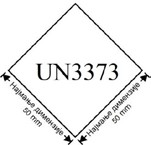 На спољној амбалажи најмање једна површина мора имати најмању димензију од 100 mm x 100 mm.Комплетан комад мора да буде у стању, да успешно издржи испитивање на пад према 6.3.5.3, а према захтевима у 6.3.5.2 са висине од 1,2 m. Према постојећим серијама испитивања на пад, не сме бити изливања из примарне (примарних) посуде (посуда), којa (којe) мора(ју) остати заштићена(е) апсорбујућим материјалом, уколико се он захтева, у секундарну амбалажу.За течне материје важи:примарна (е) посуда (е) мора (морају) бити непропусна(е) за течност;секундарна амбалажа мора бити непропусна за течност;ако се више ломљивих примарних посуда смешта у једну секундарну амбалажу, оне морају бити или појединачно обмотане или одвојене једне од других ради спречавања међусобног додира;између примарне (примарних) посуде (посуда) и секундарне амбалаже мора бити уметнут апсорбујући материјал у количини довољној за упијање целокупног садржаја примарне (примарних) посуде (посуда), да изливање течне материје не би оштетилоP650	УПУТСТВО ЗА ПАКОВАЊЕ	P650заштитне особине материјала за попуњавање или спољну амбалажу;(e) примарна посуда или секундарна амбалажа мора бити у стању да издржи унутрашњи притисак од 95 kPa (0,95 bar) без истицања (губитка) течности.За чврсте материје важи:примарна (е) посуда (е) мора (морају) бити непропусне за прашину;секундарна амбалажа мора бити непропусна за прашину;ако се више ломљивих примарних посуда смешта у једну секундарну амбалажу, оне морају бити или појединачно обмотане или одвојене једнe од других ради спречавања међусобног додира;уколико постоји сумња у то, да у примарној посуди у току превоза има остатка течности, неопходно је користити одговарајућу амбалажу за течне материје са апсорбујућим материјалом.Расхлађени или замрзнути узорци: лед, суви лед и течни азотАко се за хлађење узорака користи суви лед или течни азот, морају се применити захтеви у 5.5.3. Ако се користи лед, он мора да буде смештен изван секундарне амбалаже, у спољну амбалажу или у сабирну амбалажу. Да би секундарна амбалажа задржала првобитну позицију, неопходно је предвидети унутрашње подупираче. Ако се користи лед, спољна амбалажа или сабирна амбалажа мора бити непропусна за течност.Примарна посуда и секундарна амбалажа морају одржати своје заштитне особине на температури на којој се користи расхладно средство, као и на температури и при притиску, који би настао губитком хлађења.Ако се комади смештају у сабирну амбалажу, обележја на комадима према овом упутству за паковање морају бити јасно уочљива или постављена и на спољној страни сабирне амбалаже.Заразне материје разврстане у UN 3373, које су паковане према овом упутству и комади, који су обележени у складу са овим упутством за паковање, не подлежу другим захтевима RID.Произвођачи и следећи дистрибутери амбалаже морају доставити пошиљаоцу или особи која припрема комаде (нпр. болеснику) јасна упутства за пуњење и затварање ових комада, ради правилне припреме комада за превоз.Друга опасна роба се не сме заједно паковати у исту амбалажу са заразним материјама класе 6.2, осим ако су ови неопходни за одржавање живота, за стабилизацију, за спречавање разграђивања или за неутрализацију опасности од заразних материја. Опасна роба класе 3, 8 или 9 сме бити пакована у количини од највише 30 ml по свакој примарној посуди, која садржи заразне материје. Ако се ове мале количине опасне робе  пакују заједно са заразним материјама у складу са овим упутством за паковање, остали захтеви RID не морају бити испуњени.Ако су се ове материје ослободиле и излиле у теретну транспортну јединицу, исте се смеју поново употребити тек након темељног чишћења и, према потреби, дезинфекције или деконтаминације. Све остале робе и предмети који се превозе у истој теретној транспортној јединици морају бити испитани на могуће загађење.Додатни захтевиАлтернативна амбалажа за превоз животињских материја сме према одредбама у 4.1.8.7 да буде одобрена/дозвољена од надлежног органа земље пореклаа).а)	Ако земља порекла није уговорна страна RID, надлежни орган прве уговорне стране RID , укоју пошиљка улази.P800	УПУТСТВО ЗА ПАКОВАЊЕ	P800P800	УПУТСТВО ЗА ПАКОВАЊЕ	P800P800	УПУТСТВО ЗА ПАКОВАЊЕ	P800Ово упутство важи за UN број(еве) 2803 и 2809.Ово упутство важи за UN број(еве) 2803 и 2809.Ово упутство важи за UN број(еве) 2803 и 2809.Следећа амбалажа је дозвољена, под условом да су испуњенe општe одредбе из 4.1.1 и 4.1.3:Посуде под притиском под условом да су испуњене опште одредбе из 4.1.3.6, илиМеталне бочице или боце са затварачима са навојем и запремином од највише 3 литра, илиКомбинована амбалажа, која одговара следећим захтевима:унутрашња амбалажа мора се састојати од стакла, метала или круте пластике и свака мора бити намењена да садржи течне материје са највећом нето масом од 15 kg;унутрашња амбалажа мора бити упакована са довољно материјала за попуњавање, ради спречавања ломљења;унутрашња или спољна амбалажа мора имати унутрашње облоге или вреће потпуно заптивене, отпорне на пробијање и непропустљиве за садржај, које  садржај  у потпуности обухватају и независно од положаја или усмерености комада спречавају његово ослобађање;дозвољена је следећа спољна амбалажа и највећа нето маса:Следећа амбалажа је дозвољена, под условом да су испуњенe општe одредбе из 4.1.1 и 4.1.3:Посуде под притиском под условом да су испуњене опште одредбе из 4.1.3.6, илиМеталне бочице или боце са затварачима са навојем и запремином од највише 3 литра, илиКомбинована амбалажа, која одговара следећим захтевима:унутрашња амбалажа мора се састојати од стакла, метала или круте пластике и свака мора бити намењена да садржи течне материје са највећом нето масом од 15 kg;унутрашња амбалажа мора бити упакована са довољно материјала за попуњавање, ради спречавања ломљења;унутрашња или спољна амбалажа мора имати унутрашње облоге или вреће потпуно заптивене, отпорне на пробијање и непропустљиве за садржај, које  садржај  у потпуности обухватају и независно од положаја или усмерености комада спречавају његово ослобађање;дозвољена је следећа спољна амбалажа и највећа нето маса:Следећа амбалажа је дозвољена, под условом да су испуњенe општe одредбе из 4.1.1 и 4.1.3:Посуде под притиском под условом да су испуњене опште одредбе из 4.1.3.6, илиМеталне бочице или боце са затварачима са навојем и запремином од највише 3 литра, илиКомбинована амбалажа, која одговара следећим захтевима:унутрашња амбалажа мора се састојати од стакла, метала или круте пластике и свака мора бити намењена да садржи течне материје са највећом нето масом од 15 kg;унутрашња амбалажа мора бити упакована са довољно материјала за попуњавање, ради спречавања ломљења;унутрашња или спољна амбалажа мора имати унутрашње облоге или вреће потпуно заптивене, отпорне на пробијање и непропустљиве за садржај, које  садржај  у потпуности обухватају и независно од положаја или усмерености комада спречавају његово ослобађање;дозвољена је следећа спољна амбалажа и највећа нето маса:Спољна амбалажаСпољна амбалажаНајвећа нето масаБурад одчелика (1A1, 1А2)другог метала осим челика или алуминијума (1N1, 1N2)пластике (1H1, 1H2) шпер плоче (1D) картона (1G)Бурад одчелика (1A1, 1А2)другог метала осим челика или алуминијума (1N1, 1N2)пластике (1H1, 1H2) шпер плоче (1D) картона (1G)400 kg400 kg400 kg400 kg400 kgСандуци од челика (4A)другог метала осим челика и алуминијума (4N) природног дрвета (4C1)природног дрвета са страницама које не пропуштају прашину (4C2) шпер плоче (4D)MDF- медијапан плоче (4F) картона (4G)пенасте пластике (4H1) круте пластике (4H2)Сандуци од челика (4A)другог метала осим челика и алуминијума (4N) природног дрвета (4C1)природног дрвета са страницама које не пропуштају прашину (4C2) шпер плоче (4D)MDF- медијапан плоче (4F) картона (4G)пенасте пластике (4H1) круте пластике (4H2)400 kg400 kg250 kg250 kg250 kg125 kg125 kg60 kg125 kgПосебне одредбе за паковањеПосебне одредбе за паковањеПосебне одредбе за паковањеPP41Уколико је неопходно, да се UN 2803 галијум превози на ниским температурама, да би се задржао у потпуно чврстом стању, горе наведена амбалажа може бити смештена у чврсту водоотпорну спољну амбалажу, која садржи суви лед или неко друго расхладно средство. Ако се користи расхладно средство, сви горе наведени материјали који се користе за паковање, морају хемијски и физички да буду отпорни на расхладно средство и да буду отпорни на удар на ниским температурама на којима се користи расхладно средство. Ако се користи суви лед, спољна амбалажа мора да омогући ослобађање гасовитог угљендиоксида.Уколико је неопходно, да се UN 2803 галијум превози на ниским температурама, да би се задржао у потпуно чврстом стању, горе наведена амбалажа може бити смештена у чврсту водоотпорну спољну амбалажу, која садржи суви лед или неко друго расхладно средство. Ако се користи расхладно средство, сви горе наведени материјали који се користе за паковање, морају хемијски и физички да буду отпорни на расхладно средство и да буду отпорни на удар на ниским температурама на којима се користи расхладно средство. Ако се користи суви лед, спољна амбалажа мора да омогући ослобађање гасовитог угљендиоксида.P801	УПУТСТВО ЗА ПАКОВАЊЕ	P801Ово упутство важи за нове и употребљене батерије (акумулаторе) UN бројева 2794, 2795 и 3028.Следећа амбалажа је дозвољена, ако су испуњене опште одредбе из 4.1.1, изузев 4.1.1.3 и 4.1.3:крута спољна амбалажа;сандуци од дрвених летви;палете.Додатни захтевиБатерије (акумулатори) морају бити заштићене од кратког споја.Слагане  батерије  (акумулатори)  морају  бити  на  одговарајући  начин  размештене  у  више нивоа, који су раздвојени слојем електрично непроводљивог материјала.Полови (клеме) батерија (акумулатора) не смеју бити оптерећени тежином других јединица, које леже изнад њих.Батерије (акумулатори) морају бити тако упаковани или обезбеђени, да се спречи свако ненамерно померање. Ако се користи материјал за попуњавање, он мора бити инертан.P801a	УПУТСТВО ЗА ПАКОВАЊЕ	P801aОво упутство важи за употребљене батерије (акумулаторе) UN бројева 2794, 2795, 2800 и 3028.Кутијe за акумулаторе од нерђајућег челика или од круте пластике са запремином до 1 m3  су дозвољене под следећим условима:Кутије за акумулаторе  морају бити отпорне  на нагризајуће материје које су садржане у батеријама (акумулаторима).Под нормалним условима превоза из кутија за акумулаторе не сме да се излије нагризајућа материја, нити у кутије за акумулаторе смеју споља да допру друге материје (нпр. вода). Споља на кутијама за акумулаторе не смеју се налазити опасни остаци нагризајућих материја које се налазе у батеријама (акумулаторима).Кутије за акумулаторе не смеју бити товарене батеријама (акумулаторима) изнад висине њихових страница.У кутијама за акумулаторе не смеју се налазити батерије (акумулатори) заједно са садржајем материја или другом опасном робом, са којима међусобно могу опасно реаговати.Кутије за акумулаторе морају бити или:покривене; илипревезене у затвореним или у покривеним колима или контејнерима.P802	УПУТСТВО ЗА ПАКОВАЊЕ	P802Следећа амбалажа је дозвољена, под условом да су испуњене опште одредбе из 4.1.1 и 4.1.3:Комбинована амбалажаспољна амбалажа:	1A1, 1A2, 1B1, 1B2, 1N1, 1N2, 1H1, 1H2, 1D, 1G, 4A, 4B, 4N, 4C1, 4C2, 4D, 4F, 4G или 4H2;највећа нето маса:	75 kg;унутрашња амбалажа:	од стакла или пластике; највећа запремина: 10 литара;Комбинована амбалажаспољна амбалажа:	1A1, 1A2, 1B1, 1B2, 1N1, 1N2, 1H1, 1H2, 1D, 1G, 4A, 4B, 4N, 4C1, 4C2, 4D, 4F, 4G или 4H2;највећа нето маса:	125 kg;унутрашња амбалажа:	од метала; највећа нето маса: 40 литара;састављена амбалажа: стаклена посуда у бурету од челика, алуминијума или шперплоче (6PA1, 6PB1 или 6PD1) или сандуку од челика, алуминијума или природног дрвета или у корпи од прућа (6PA2, 6PB2, 6PC или 6PD2) или сандуку од круте пластике (6PH2); највећа запремина: 60 литара;Бурад од челика (1А1) са највећом запремином од 250 литара.Посуде под притиском, под условом да испуњавају опште одредбе у 4.1.3.6.P803	УПУТСТВО ЗА ПАКОВАЊЕ	P803Ово упутство важи за UN 2028.Следећа амбалажа је дозвољена, ако су испуњене опште одредбе из 4.1.1 и 4.1.3:(1) Бурад (1А2, 1B2, 1N2, 1H2, 1D, 1G);(2) Сандуци (4А, 4B, 4N, 4C1, 4C2, 4D, 4F, 4G, 4H2);Највећа нето маса: 75 kg.Предмети морају бити упаковани појединачно и одвојени једни од других преградама, преградним зидовима, унутрашњом амбалажом или материјалом  за попуњавање, како би се спречио ненамерни истовар под нормалним условима превоза.P804	УПУТСТВО ЗА ПАКОВАЊЕ	P804Ово упутство важи за UN 1744.Следећа  амбалажа  је  дозвољена,  ако  су  испуњене  опште  одредбе  из  4.1.1  и  4.1.3  и  ако  је амбалажа херметички затворена:Комбинована амбалажа са највећом бруто масом од 25 kg, која се састоји одједне или више унутрашње амбалаже од стакла са највећом запремином од 1,3 литре по унутрашњој амбалажи која је напуњена највише до 90 % њене запремине и чији затварач мора бити физички фиксиран уређајем који је у стању да  током  превоза спречи спадање или отпуштање услед удара или вибрације; унутрашња амбалажа мора бити појединачно уметнута упосуде од метала или круте пластике заједно са материјалом за попуњавање и упијајућим материјалом  у довољној количини да може да упије целокупан садржај унутрашње амбалаже од стакла, које су даље упаковане у- спољну амбалажу 1A1, 1A2, 1B1, 1B2, 1N1, 1N2, 1H1, 1H2, 1D, 1G, 4A, 4B, 4N, 4C1, 4C2, 4D, 4F, 4G или 4H2;Комбинована амбалажа која се састоји од унутрашњих амбалажа од метала или поливинилфлуорида (PVDF), чије зампремине не премашују 5 литара и које су појединачно упаковане, са упијајућим материјалом у довољној количини да може да упије целокупан садржај и инертни материјал за попуњавање, у спољну амбалажу 1A1, 1A2, 1B1, 1B2, 1N1, 1N2, 1H1, 1H2, 1D, 1G, 4A, 4B, 4N, 4C1, 4C2, 4D, 4F, 4G или 4H2 са највећом бруто масом од 75 kg. Унутрашња амбалажа сме да буде напуњена највише до 90 % њене запремине. Затварач сваке унутрашње амбалаже мора бити физички фиксиран уређајем који је у стању да током превоза спречи спадање или отпуштање услед удара или вибрације.Амбалажа се састоји од: спољне амбалаже:бурад од челика или пластике са одвојивим поклопцем (1А1, 1А2, 1H1 или 1H2), која према прописима за испитивања из 6.1.5, са масом која одговара маси састављених комада, или која су испитана или обележена као амбалажа за прихват унутрашње амбалаже или појединачне амбалаже за прихват течне или чврсте материје.унутрашње амбалаже:бурад и састављена амбалажа (1А1, 1B1, 1N1, 1H1 или 6HA1), која одговара прописима поглавља 6.1 за појединачну амбалажу и испуњава следеће услове:испитивање унутрашњег притиска (хидраулично) мора да се врши на притиску од најмање 300 ĸPа (3 bar) (надпритисак);испитивања заптивености у оквиру пројектовања и производње морају бити извршена на испитном притиску од 30 ĸPа (0,3 bar);она мора бити изолована од спољног бурета коришћењем инертног амортизујућег материјала за попуњавање, који обухвата унутрашњу амбалажу са свих страна;њихова зампремина не сме да премаши 125 литара;затварачи морају имати поклопце са навојем који су:физички фиксирани уређајем који је у стању да током превоза спречи спадање или отпуштање услед удара или вибрације;опремљени заптивачем поклопца;спољна и унутрашња амбалажа мора бити подвргнута најмање сваке две и по године периодичном унутрашњем контролисању и испитивању заптивености према ставу (b), ина спољној и унутрашњој амбалажи мора да буде читљиво и трајно исписан:датум  (месец,  године)  првог  испитивања  и  последњег  извршеног  периодичног испитивања и контролисања унутрашње амбалаже; ииме или одобрени симбол стручног лица (експерта), који је извршио испитивања и контролисања.P901	УПУТСТВО ЗА ПАКОВАЊЕ	P901Ово упутство важи за UN 3316.Следећа комбинована амбалажа је дозвољена, под условом да су испуњене опште одредбе из 4.1.1 и 4.1.3:бурад (1A1, 1A2, 1B1, 1B2, 1N1, 1N2, 1H1, 1H2, 1D, 1G); сандуци (4A, 4B, 4N, 4C1, 4C2, 4D, 4F, 4G, 4H1, 4H2); канистри (3A1, 3A2, 3B1, 3B2, 3H1, 3H2);Амбалажа мора да одговара испитним захтевима за ону групу паковања, у коју је сврстан цео прибор за тестирање или комплетна опрема (види посебну одредбу 251 у поглављу 3.3). Када комплет садржи само опасну робу која није сврстана ни у једну групу паковања, амбалажа мора да испуни услове групе паковања II.Максимална количина опасне робе по спољној амбалажи: 10 kg, изузев маса за угљендиоксид, чврст (суви лед) у датом случају, који се користи као средство за хлађење.Додатни захтевиОпасна роба у приборима за тестирање или опреми мора бити упакована у унутрашњу амбалажу и мора бити заштићена од других материја, које су садржане у приборима за тестирање или опреми.P902	УПУТСТВО ЗА ПАКОВАЊЕ	P902Ово упутство важи за UN 3268.Упаковани предмети:Следећа амбалажа је дозвољена, ако су испуњене опште одредбе из 4.1.1 и 4.1.3: бурад (1A2, 1B2, 1N2, 1H2, 1D, 1G);сандуци (4A, 4B, 4N, 4C1, 4C2, 4D, 4F, 4G, 4H1, 4H2);канистри (3A2, 3B2, 3H2);Амбалажа, која одговара испитним захтевима за групу паковања III.Амбалажа  мора  бити  тако  конструисана  и  израђена,  да  спречава  померање  предмета  и ненамерно активирање под нормалним условима превоза.Неупаковани предмети:Предмети се смеју превозити неупаковани у посебно опремљеним уређајима за руковање или теретним транспортним јединицама када се премештају у, из или између места производње и фабрике за монтажу укључујући и њихове међустанице.Додатни захтевПосуде под притиском морају одговарати захтевима надлежног органа за материју(е) која (које) је (су) садржана(е) у посудама под притиском.P903	УПУТСТВО ЗА ПАКОВАЊЕ	P903Ово упутство важи за UN број(еве) 3090, 3091, 3480 и 3481.„Опрема“ у смислу овог упутства за паковање сматра се апаратом, за који литијумске ћелије или батерије обезбеђују електричну енергију за рад.Следећа амбалажа је дозвољена, ако су испуњене опште одредбе из 4.1.1 и 4.1.3:За ћелије и батерије:бурад (1A2, 1B2, 1N2, 1H2, 1D, 1G);сандуци (4A, 4B, 4N, 4C1, 4C2, 4D, 4F, 4G, 4H1, 4H2);канистри (3A2, 3B2, 3H2);Ћелије или батерије морају тако да буду упаковане у амбалажу да су заштићене од оштећења која могу настати померањем ћелија или батерија у амбалажи, или смештањем ћелија или батерија у амбалажу.Амбалажа мора да одговара испитним захтевима за групу паковања II.Осим тога, за ћелије или батерије са бруто масом од 12 kg или навише са чврстим кућиштем отпорним на ударе као и за склопове таквих ћелија или батерија:чврста спољна амбалажа;у заштитним омотачима (нпр. у потпуно затвореним садуцима од дрвених летви); илипалете или други уређаји за руковање.Ћелије или батерије морају бити обезбеђене ради спречавања ненамерног померања, а полови (клеме) не смеју бити оптерећени тежином других горе наслаганих елемената.Амбалажа не мора да испуњава захтеве према 4.1.1.3.За ћелије или батерије упаковане са опремом:Амбалажа која одговара  захтевима става  (1) овог упутства за паковање и која  је затим заједно са опремом смештена у спољну амбалажу; илиамбалажа која у потпуности обухвата ћелије или батерије и која се затим заједно са опремом смешта у амбалажу која одговара захтевима става (1) овог упутства за паковање.Опрема мора да буде обезбеђена од померања у спољној амбалажи.За ћелије или батерије у опреми:Чврста спољна амбалажа произведена од одговарајућег материјала која је адекватне чврстоће и конструкције у односу на запремину амбалаже и њену употребу. Она мора да буде израђена на начин да је спречено ненамерно активирање у току превоза. Амбалажа не мора да испуњава захтеве у 4.1.1.3.Велика опрема може бити предата на превоз неупакована или на палетама, уколико ћелијама и батеријама заштиту пружа у истој мери опрема у којој су садржане.Уређаји као што је предајник за идентификацију радио фреквенције (RFID) помоћу електромагнетских таласа, сатови и уређаји за бележење температуре, који нису способни да стварају опасан развој топлоте и који су у току превоза намерно активни, могу се превозити у чврстој спољној амбалажи.Додатни захтев:Ћелије и батерије морају бити заштићене против кратког споја.P903аУПУТСТВО ЗА ПАКОВАЊЕP903а(Брисано)P903bУПУТСТВО ЗА ПАКОВАЊЕP903b(Брисано)4.1-134P904	УПУТСТВО ЗА ПАКОВАЊЕ	P904Ово упутство важи за UN 3245.Следећа амбалажа је дозвољена:Амбалажа која одговара одредбама у 4.1.1.1, 4.1.1.2, 4.1.1.4, 4.1.1.8 и 4.1.3 и која је тако конструисана да одговара захтевима за израду у 6.1.4. Мора се користити спољна мабалажа израђена од одговарајућег материјала, и да у погледу њене запремине и предвиђене употребе има довољну чврстоћу и да буде адекватно конструисана. Ако се ово упутство за паковање користи за превоз унутрашње амбалаже комбиноване амбалаже, амбалажа мора да буде конструисана и израђена тако да је спречено ненамерно пражњење под нормалним условима превоза.Амбалажа, која не мора oбавезно да одговара испитним захтевима за амбалажу Дела 6, али мора да испуњава следеће захтеве:Унутрашња амбалажа се састоји од:примарне(их) посуде(а) непропусне за течност и секундарне амбалаже, при чему примарна(е) посуда(е) или секундарна посуда за течне материје мора да буде непропусна за течност или за чврсте материје непропусна за прашину;упијајућег материјала за течне материје, који је уметнут између примарне(их) посуде(а) и секундарне амбалаже. Упијајући материјал мора бити у довољној количини да упије целокупан садржај примарне(их) посуде(а), да истицање течне материје не би довело до оштећења целовитости материјала за попуњавање или спољне амбалаже;ако је више ломљивих примарних посуда смештено у једну секундарну амбалажу, оне морају бити појединачно умотане или тако одвојене да је спречен међусобни додир;Спољна амбалажа мора бити довољно отпорна обзиром на њену запремину, масу и предвиђену употребу, а њена најмања  спољна  димензија  мора  износити  најмање 100 mm.За превоз потребно је на спољној површини спољне амбалаже на контрастну позадину поставити следећe приказанo обележје; оно мора да буде јасно и читљиво. Обележје мора да има облик на врх постављеног квадрата (ромба) са најмањом димензијом од 50 mm x 50 mm; линија мора да буде ширине најмање 2 mm а слова и бројеви морају да буду висине од најмање 6 mm.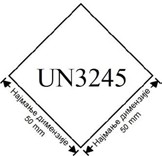 Додатни захтевиЛед, суви лед и течни азотАко се суви лед или течни азот користи као расхладно средство, морају се применити захтеви из5.5.3. Ако се користи лед, исти мора бити смештен изван секундарне амбалаже, у спољну амбалажу или сабирну амбалажу. Потребно је предвидети унутрашње држаче, да би секундарна амбалажа остала безбедно у првобитном положају. Ако се користи лед, спољна амбалажа или сабирна амбалажа мора да буде непропусна за течност.P905	УПУТСТВО ЗА ПАКОВАЊЕ	P905Ово упутство важи за UN број(еве) 2990 и 3072.Свака погодна амбалажа је дозвољена, ако су испуњене одредбе из 4.1.1 и 4.1.3, изузев ако амбалажа не одговара захтевима Дела 6.Ако су уређаји за спасавање произведени за уградњу у крута кућишта отпорна на временске услове (нпр. у чамац за спасавање) или су у њима садржани, могу се превозити неупаковани.Додатни захтевиСве опасне материје и предмети, који служе као опрема у уређајима, морају бити заштићени од ненамерног померања; осим тога,сигнална тела класе 1 морају бити упакована у унутрашњу амбалажу од пластике или картона;незапаљиви и неотровни гасови морају бити садржани у боцама, које су прописане од стране надлежног органа и које могу бити повезане са уређајем;батерије  (акумулатори)  (класе  8)  и  литијумске  батерије  (класе  9)  морају  бити  на клемама растављене или електрично изоловане и заштићене од губитка течности; имале количине других опасних материја (на пример класа 3, 4.1 и 5. 2) морају бити упаковане у чврсту унутрашњу амбалажу.Припрема за транспорт и за паковање мора обухватити одредбе за спречавање ненамерног активирања уређаја.P906	УПУТСТВО ЗА ПАКОВАЊЕ	P906Ово упутство важи за UN бројеве 2315, 3151, 3152 и 3432 .Следећа амбалажа је дозвољена, ако су испуњене опште одредбе из 4.1.1 и 4.1.3:За течне и чврсте материје, које садрже или су контаминиране  полихлорованим бифенилима (ПХБ), полихалогенованим бифенилима, полихалогенованим  терфенилима или халогенованим монометил дифенилметанима:амбалажа према упутству за паковање P001 или P002, по потреби.За трансформаторе, кондензаторе и друге предмете:(а) Амбалажа која је у складу са упутством за паковање P001 или P002. Предмети морају бити осигурани помоћу материјала за јастучење како би се спречило ненамерно кретање при нормалним условима превоза; или(b) Заптивена амбалажа, која је у стању, да поред предмета прихвати најмање 1,25-струку запремину у њему садржаног течног ПХБ, полихалогенованих бифенила, полихалогенованих терфенила или халогенованих монометил дифенилметана. У амбалажи мора бити довољно апсорбујућег материјала, да може да упије 1,1-струку запремину течности коју предмети садрже. У принципу, трансформатори и кондензатори се морају превозити у заптивеној металној амбалажи, која је у стању, да поред трансформатора и кондензатора прихвати и најмање 1,25-струку запремину течности, која је у њима садржана.Одступајући од горе наведених одредби, чврсте и течне материје, које нису упаковане према упутству за паковање P001 или P002, као и неупаковани трансформатори и кондензатори, могу се превозити у теретним транспортним јединицама, која су опремљена заптивеним металним коритом (кадом) најмање висине од 800 mm, које садржи апсорбујући интерни материјал у довољној количини која може да упије најмање 1,1-струку запремину сваке слободне течности.Додатни захтевЗа заптивaње трансформатора и кондензатора морају се предузети одговарајуће  мере, ради спречавања незаптивености под нормалним условима превоза.P 907	УПУТСТВО ЗА ПАКОВАЊЕ	P 907Ово упутство важи за UN број 3363.Ако су машине или апарати израђени и пројектовани тако да посуде које садрже опасну робу имају адекватну заштиту, спољна амбалажа се не захтева. У супротном, опасна роба у машинама или апаратима мора бити упаковата у спољну амбалажу израђену од одговарајућег материјала и адекватне чврстоће и конструкције у односу на запремину амбалаже и њену намену, и да испуњава одговарајуће захтеве из 4.1.1.1.Посуде које садрже опасну робу морају бити у складу са општим одредбама у 4.1.1, осим 4.1.1.3, 4.1.1.4, 4.1.1.12 и 4.1.1.14 које се не примењују. За незапаљиве, неотровне гасове, унутрашња боца или посуда, њен садржај и степен пуњења морају испуњавати захтеве надлежног органа земље у којој се боца или посуда пуне.Поред тога, начин на који се посуде садржане у склопу машине или апарата, мора бити такав да је при нормалним условима превоза спречено настајање оштећења посуда које  садрже опасну робу, a у случају оштећења посуда које садрже чврсту или течну опасну робу, није могуће цурење опасне робе из машине или апарата (за испуњење овог захтева могу се користити непропусне облоге). Посуде које садрже опасну робу морају бити уграђене, обезбеђене или обложене материјалом за јастучење тако да је спречено њихово ломљење или цурење као и да је могућа контрола њиховог померања у склопу машине или апарата при нормалним условима превоза. Материјал за јастучење не сме опасно реаговати са садржајем посуда. Било које цурење садржаја не сме значајно утицати на заштитне особине материјала за јастучење.P908	УПУТСТВО ЗА ПАКОВАЊЕ	P908Ово упутство се примењује на уништене или оштећене литијум јонске  ћелије и батерије и уништене или оштећене литијум металне ћелије и батерије, укључујући оне које су садржане у опреми UN бројева 3090, 3091, 3480 и 3481.Следећа амбалажа је дозвољена под условом да су испуњене опште одредбе из 4.1.1 и 4.1.3:За ћелије и батерије и опрему која садржи ћелије и батерије: Бурад (1A2, 1B2, 1N2, 1H2, 1D, 1G);Сандуци (4A, 4B, 4N, 4C1, 4C2, 4D, 4F, 4G, 4H1, 4H2);Канистри (3A2, 3B2, 3H2).Амбалажа мора да одговара испитним захтевима за групу паковања II.Свака уништена или оштећена ћелија или батерија или опрема која садржи такве ћелије или батерије, треба бити појединачно упакована у унутрашњу амбалажу и смештена унутар спољне амбалаже. Унутрашња амбалажа или спољна амбалажа мора да буде непропусна како би се спречило потенцијално ослобађање електролита.Свака унутрашња амбалажа мора да буде окружена довољно незапаљивим и електрично непроводљивим термоизолационим материјалом ради заштите против  опасног  развоја топлоте.Затворена амбалажа мора да буде опремљена са уређајем за проветравање када је то примерено.Треба предузети одговарајуће мере како би се смањили ефекти вибрација и шокова, спречило кретање ћелија и батерија унутар комада које може довести до даљег оштећења и опасног стања у току превоза. Материјал за јастучење који је незапаљив и електрично непроводљив може се такође користити како би се испунио овај захтев.Незапаљивост треба да буде процењена према стандарду који је признат у земљи у којој је амбалажа конструисана или произведена.Код цурења ћелија или батерија, треба додати довољно упијајућег непокретног материјала у унутрашњу или спољну амбалажу како би апсорбовало било какво ослобађање електролита.Ћелија или батерија са нето масом већом од 30 kg мора да буде ограничене на једну ћелију или батерију по спољној амбалажи.Додатни захтевЋелије или батерије морају да буду заштићене од кратког споја.P909	УПУТСТВО ЗА ПАКОВАЊЕ	P909Ово упутство се примењује за UN бројеве 3090, 3091, 3480 и 3481 који се превозе ради одлагања или рециклаже, било упакованих заједно или пакованих без нелитијумских батерија.Ћелије и батерије морају да буду паковане у складу са следећим:Следећа амбалажа је дозвољена, под условом да су испуњене опште одредбе одељака4.1.1 и 4.1.3:Бурад (1A2, 1B2, 1N2, 1H2, 1D, 1G);Сандуци (4A, 4B, 4N, 4C1, 4C2, 4D, 4F, 4G, 4H2); иКанистри (3A2, 3B2, 3H2).Амбалажа мора да одговара испитним захтевима за групу паковања II.Метална амбалажа  мора да буде опремљена облогом од  електрично  непроводљивог материјала (нпр. пластика) одговарајуће јачине за предвиђену намену.Међутим, литијум-јонске ћелије са капацитетом у Wh од највише 20 Wh, литијум-јонске батерије са капацитетом у Wh од највише 100 Wh, литијум-металне ћелије са садржајем литијума од највише 1 g и литијум-металне батерије са агрегатним садржајем литијума од највише 2 g, могу да буду паковане у складу са следећим:У круту спољну амбалажу бруто масе до 30 kg која испуњава опште одредбе одељака4.1.1, изузев 4.1.1.3, и 4.1.3.Метална  амбалажа  мора да  буде  опремљена  облогом  од  електрично  непроводљивог материјала (нпр. пластика) одговарајуће јачине за предвиђену намену.За ћелије или батерије које су садржане у опреми, крута спољна амбалажа која је конструисана од одговарајућег материјала и адекватне чврстоће, и пројектоване у складу са запремином амбалаже и њене намене, може да се упоретбљава. Амбалажа не мора да испуњава захтеве према 4.1.1.3. Опрема, такође може бити предата на превоз без амбалаже или на палетама када ћелије и батерије имају одговарајућу заштиту од саме опреме у којој су садржане.Поред тога, за ћелије или батерије бруто масе 12 kg или више, круто, отпорно на удар спољно кућиште, крута спољна амбалажа конструисана од одговарајућег материјала и адекватне чврстоће и дизајна у односу на запремину амбалаже и њене намене, може се користити. Амбалажа не мора да испуњава захтеве према 4.1.1.3.Додатни захтевиЋелије и батерије морају да буду пројектоване или упаковане тако да су заштићене од кратког споја и опасног развоја топлоте.Заштита од кратког споја и опасног развоја топлоте укључује али није ограничена на:индивидуална заштита терминала батерија,унутрашња амбалажа треба да спречи контакт између ћелија и батерија,батерије са уградним прикључцима пројектоване са заштитом од кратког споја, илиупотреба  електрично  непроводљивог  и  незапаљивог  материјала  за  јастучење како  би  се попунио празан простор између ћелија или батерија унутар амбалаже.Ћелије и батерије требају да буду обезбеђене у спољној амбалажи како би се обезбедило непланирано кретање у току превоза (нпр. употребом незапаљивог и електрично непроводљивог материјала за јастучење или употребом чврсто затворене пластичне вреће).P910	УПУТСТВО ЗА ПАКОВАЊЕ	P910Ово упутство се примењује за UN бројеве 3090, 3091, 3480 и 3481 за мале производне серије које садрже највише 100 ћелија или батерија и за прототипове пробне производње ћелија или батерија када се ови прототипови превозе ради испитивања.Следећа амбалажа је дозвољена, под условом да су испуњене опште одредбе из 4.1.1 и 4.1.3:За ћелије и батерије укључујући и оне које су упаковане са опремом: Бурад (1A2, 1B2, 1N2, 1H2, 1D, 1G);Сандуци (4A, 4B, 4N, 4C1, 4C2, 4D, 4F, 4G, 4H1, 4H2);Канистри (3A2, 3B2, 3H2).Амбалажа мора да одговара испитним захтевима за групу паковања II и мора испунити следеће захтеве:батерије и ћелије, укључујући и опрему, различите величине, облика или масе морају бити упаковане у спољну амбалажу испитаног типа конструкције наведеног горе, под условом да укупна бруто маса комада не прелази бруто масу за коју је тип конструкције испитан;свака ћелија или батерија мора бити појединачно упакована у унутрашњу амбалажу и постављена унутар спољне амбалаже;свака унутрашња амбалажа мора бити у потпуности обложена довољним количинама незапаљивог и електрично непроводљивог термоизолационог материјала како би се заштитила од опасног развоја топлоте;треба предузети одговарајуће мере  како би се  смањили ефекти  вибрације и шокова, и спречило померање ћелија или батерија унутар комада које може довести до даљег оштећења и опасног стања у току превоза. Материјал за јастучење који је незапаљив и електрично непроводљив може се такође користити како би се испунио овај захтев;незапаљивост треба да буде процењена према стандарду који је признат у земљи у којој је амбалажа конструисана или произведена;ћелија или батерија чија је нето маса већа од 30 kg мора бити ограничена на једну ћелију или батерију по спољној амбалажи.За ћелије и батерије садржане у опреми: Бурад (1A2, 1B2, 1N2, 1H2, 1D, 1G);Сандуци (4A, 4B, 4N, 4C1, 4C2, 4D, 4F, 4G, 4H1, 4H2);Канистри (3A2, 3B2, 3H2).Амбалажа мора да одговара испитним захтевима за групу паковања II и мора испунити следеће захтеве:опрема различите величине, облика или масе мора бити упакована у спољну амбалажу испитаног типа конструкције наведеног горе, под условом да укупна бруто маса комада не прелази бруто масу за коју је тип конструкције испитан;опрема мора бити тако израђена или упакована да онемогући случајно стављање у рад у току превоза;треба предузети одговарајуће мере  како би се  смањили ефекти  вибрације и шокова, и спречило кретање опреме унутар комада које може довести до даљег оштећења и опасног стања у току превоза. Материјал за јастучење који је незапаљив и електрично непроводљив може се такође користити како би се испунио овај захтев; инезапаљивост треба да буде процењена према стандарду који је признат у земљи у којој је амбалажа конструисана или произведена;Опрема или батерије, могу се превозити неупаковане под условима које пропише надлежни орган било које уговорне стране RID, која такође може признати одобрење издато од стране надлежног органа земље која није уговорнa странa RID, под условом да је ово одобрење издато у складу са процедурама које се примењују према RID, АDR, АDN, IMDG Правилником или ICAO Техничким упутствима. Додатни услови које треба размотрити у поступку одобрења укључују, али нису ограничени на:опрема или батерија, мора бити довољно чврста да издржи шокове и више утовара у току превоза, укључујући претовар између теретних транспортних јединица и између теретних транспортних јединица и складишта, као и било које уклањање са палете због наредног ручног или механичког руковања; иопрема или батерија, мора бити причвршћена на подлогама или у сандуцима или другимP910	УПУТСТВО ЗА ПАКОВАЊЕ	P910уређајима  за  руковање  тако  да  не  долази  до  њеног  губитка  при  нормалним  условима превоза.Додатни захтевиЋелије и батерије морају да буду заштићене од кратког споја; Заштита од кратког споја укључује али није ограничена на,индивидуалну заштиту терминала батерија,унутрашња амбалажа треба да спречи контакт између ћелија и батерија,батерије са уградним прикључцима пројектоване са заштитом од кратког споја, илиупотреба  електрично  непроводљивог  и  незапаљивог  материјала  за  јастучење  како  би  се попунио празан простор између ћелија или батерија унутар амбалаже.P 911	УПУТСТВО ЗА ПАКОВАЊЕ	P 911Ово упутство се примењује за оштећене или неисправне ћелије и батерије UN бројева 3090, 3091, 3480 и 3481 подложне брзом растављању, опасном реаговању, стварању пламена или опасној производњи топлоте или опасној емисији отровних, нагризајућих или запаљивих гасова или пара при нормалним условима превоза.Следећа амбалажа је дозвољена, под условом да су испуњене опште одредбе из 4.1.1 и 4.1.3: За ћелије и батерије и опрему која садржи ћелије и батерије:бурад (1A2, 1B2, 1N2, 1H2, 1D, 1G);сандуци (4A, 4B, 4N, 4C1, 4C2, 4D, 4F, 4G, 4H1, 4H2);канистри (3A2, 3B2, 3H2).Амбалажа мора да одговара захтевима за испитивање за групу паковања I.Амбалажа мора да испуњава следеће додатне захтеве у случају брзог растављања, опасне реакције, стварања пламена или опасне производње топлоте или опасне емисије отровних, нагризајућих или запаљивих гасова или испарења ћелија или батерија:температура спољне површине упакованог комада не сме бити већа од 100°C. Може се прихватити тренутни скок температуре до 200°C;пламен се не сме јављати ван амбалаже;пројектил не сме изаћи из амбалаже;неопходно је одржавати целовитост структуре амбалаже; иамбалажа мора да има систем за управљање гасом (нпр. систем филтрирања, циркулације ваздуха, задржавања гаса, безбедне амбалаже за гас, итд.), по потреби.Додатни захтеви за амбалажу проверавају се кроз испитивање које одређује надлежни орган било које уговорне стране RID, који такође може признати и испитивање које одређује надлежни орган земље која није уговорна страна RID под условом да је ово испитивање извршено у складу са поступцима које се примењују према RID, ADR , ADN, IMDG Правилник или ICAO Техничким упутствимаа.Извештај о верификацији мора бити доступан на захтев. Као минимални захтев, у извештају о верификацији морају бити наведени: назив ћелије или батерије, број ћелије или батерије, маса, врста, енергетски садржај ћелија или батерија, идентификација амбалаже и подаци о испитивању у складу са методом верификације као што је одређено од стране надлежног органа.Ако се за хлађење користи суви лед или течни азот, морају се применити захтеви у 5.5.3. Унутрашња и спољашња амбалажа морају одржати своје заштитне особине на температури на којој се користи средство за расхлађивање, као и на температурама и при притисцима, који би настали губитком хлађења.Додатни захтеви:Ћелије или батерије морају бити заштићене од кратког споја.R 001	УПУТСТВО ЗА ПАКОВАЊЕ	R 001R 001	УПУТСТВО ЗА ПАКОВАЊЕ	R 001R 001	УПУТСТВО ЗА ПАКОВАЊЕ	R 001R 001	УПУТСТВО ЗА ПАКОВАЊЕ	R 001Следећа амбалажа је дозвољена, ако су испуњене опште одредбе из 4.1.1 и 4.1.3:Следећа амбалажа је дозвољена, ако су испуњене опште одредбе из 4.1.1 и 4.1.3:Следећа амбалажа је дозвољена, ако су испуњене опште одредбе из 4.1.1 и 4.1.3:Следећа амбалажа је дозвољена, ако су испуњене опште одредбе из 4.1.1 и 4.1.3:Амбалажа од танког лимаНајвећа запремина / Највећа нето масаНајвећа запремина / Највећа нето масаНајвећа запремина / Највећа нето масаАмбалажа од танког лимаГрупа паковања IГрупа паковања IIГрупа паковања IIIод челика, са непокретним поклопцем (0А1) од челика, са покретним поклопцем (0А2)(а)нису дозвољенинису дозвољени40 l / 50 kg40 l / 50 kg40 l / 50 kg40 l / 50 kg(а) није дозвољенa за UN 1261 нитрометан(а) није дозвољенa за UN 1261 нитрометан(а) није дозвољенa за UN 1261 нитрометан(а) није дозвољенa за UN 1261 нитрометанНапомена 1. Ово упутство важи за чврсте и течне материје, под условом, да је тип конструкције испитан и обележен на одговарајући начин.Напомена 2. У случају материја класе 3, групе паковања II, ова амбалажа се може користити само за материје, које немају додатну опасност, а имају притисак паре од највише 110 kPa на 50 °C, као и за слабо отровне пестициде класе 3, групе паковања II.Напомена 1. Ово упутство важи за чврсте и течне материје, под условом, да је тип конструкције испитан и обележен на одговарајући начин.Напомена 2. У случају материја класе 3, групе паковања II, ова амбалажа се може користити само за материје, које немају додатну опасност, а имају притисак паре од највише 110 kPa на 50 °C, као и за слабо отровне пестициде класе 3, групе паковања II.Напомена 1. Ово упутство важи за чврсте и течне материје, под условом, да је тип конструкције испитан и обележен на одговарајући начин.Напомена 2. У случају материја класе 3, групе паковања II, ова амбалажа се може користити само за материје, које немају додатну опасност, а имају притисак паре од највише 110 kPa на 50 °C, као и за слабо отровне пестициде класе 3, групе паковања II.Напомена 1. Ово упутство важи за чврсте и течне материје, под условом, да је тип конструкције испитан и обележен на одговарајући начин.Напомена 2. У случају материја класе 3, групе паковања II, ова амбалажа се може користити само за материје, које немају додатну опасност, а имају притисак паре од највише 110 kPa на 50 °C, као и за слабо отровне пестициде класе 3, групе паковања II.IBC 01	УПУТСТВО ЗА ПАКОВАЊЕ	IBC 01IBC 01	УПУТСТВО ЗА ПАКОВАЊЕ	IBC 01Следећи IBC су дозвољени, под условом да су испуњене опште одредбе одељака 4.1.1, 4.1.2 и4.1.3:Метални IBC (31А, 31B и 31N).Следећи IBC су дозвољени, под условом да су испуњене опште одредбе одељака 4.1.1, 4.1.2 и4.1.3:Метални IBC (31А, 31B и 31N).Посебне одредбе за паковање специфичне за RID и ADRПосебне одредбе за паковање специфичне за RID и ADRBB 1За UN 3130, отвори посуда за ове материје морају бити чврсто затворени са два уређаја један за другим, од којих један мора бити са навојем или обезбеђен на исти начин.IBC 02	УПУТСТВО ЗА ПАКОВАЊЕ	IBC 02IBC 02	УПУТСТВО ЗА ПАКОВАЊЕ	IBC 02Следећи IBC су дозвољени, под условом да су испуњене опште одредбе одељака  4.1.1, 4.1.2 и4.1.3:метални IBC (31А, 31B и 31N);IBC од круте пластике (31H1 и 31H2);састављени IBC (31HZ1);Следећи IBC су дозвољени, под условом да су испуњене опште одредбе одељака  4.1.1, 4.1.2 и4.1.3:метални IBC (31А, 31B и 31N);IBC од круте пластике (31H1 и 31H2);састављени IBC (31HZ1);Посебне одредбе за паковањеПосебне одредбе за паковањеB 5За UN бројеве 1791, 2014, 2984 и 3149 IBC морају бити опремљени уређајем за проветравање током превоза. Улаз уређаја за проветравање, код највишег пуњења током превоза мора се налазити у парној фази IBC.B 7За UN бројеве 1222 и 1865, због експлозивног потенцијала ових материја током превоза у великим количинама, нису дозвољени IBC са запремином од преко 450 литара.B 8Ова материја се не сме транспортовати у IBC у чистом облику, јер је познато, да она има притисак паре већи од 110 kPa на 50 °C или већи од 130 kPa на 55 °C.B 15За UN 2031 са више од 55 % азотне киселине дозвољен рок употребе крутог пластичног IBC и састaвљеног IBC са крутом пластичном унутрашњом посудом износи две године од датума производње.B 16За UN 3375, IBC типа 31А и 31N, нису дозвољени без одговарајућег одобрења надлежног органа.Посебне одредбе за паковање специфичне за RID и ADRПосебне одредбе за паковање специфичне за RID и ADRBB 2За UN 1203, без обзира на посебну одредбу 534 (види 3.3.1), IBC се  може користити само, ако стварни притисак паре није већи од 110kPa на 50 °C или 130 kPa на 55 °C.BB 4За UN бројеве 1133, 1139, 1169, 1197, 1210, 1263, 1266, 1286, 1287, 1306, 1866,1993 и 1999, који су сврстани у групу паковања III у складу са 2.2.3.1.4, IBC са запремином већом од 450 l нису дозвољени.IBC 03	УПУТСТВО ЗА ПАКОВАЊЕ	IBC 03IBC 03	УПУТСТВО ЗА ПАКОВАЊЕ	IBC 03Следећи IBC су дозвољени, под условом да су испуњене опште одредбе из 4.1.1, 4.1.2 и 4.1.3:метални IBC (31А, 31B и 31N);IBC од круте пластике (31H1 и 31H2);састављени IBC (31HZ1, 31HА2, 31HB2, 31HN2, 31HD2 и 31HH2).Следећи IBC су дозвољени, под условом да су испуњене опште одредбе из 4.1.1, 4.1.2 и 4.1.3:метални IBC (31А, 31B и 31N);IBC од круте пластике (31H1 и 31H2);састављени IBC (31HZ1, 31HА2, 31HB2, 31HN2, 31HD2 и 31HH2).Посебне одредбе за паковањеПосебне одредбе за паковањеB 8Ова материја се не сме превозити у IBC амбалажи у чистом облику, јер је познато, да она има притисак паре већи од 110 kPa на 50°C или већи од 130 kPa на 55°C.B19За UN број 3532, IBC мора бити пројектован и израђен тако да дозвољава ослобађање гаса или парe како би се спречило дизање притиска који може довести до пуцања IBC у случају губитка стабилизације.IBC 06	УПУТСТВО ЗА ПАКОВАЊЕ	IBC 06IBC 06	УПУТСТВО ЗА ПАКОВАЊЕ	IBC 06Следећи IBC су дозвољени, под условом да су испуњене опште одредбе из 4.1.1, 4.1.2 и 4.1.3:(1) метални IBC (11A, 11B, 11N, 21A, 21B, 21N, 31A, 31B и 31N);IBC од круте пластике (11H1, 11H2, 21H1, 21H2, 31Н1 и 31Н2);састављени IBC (11HZ1, 11HZ2, 21HZ1, 21HZ2 и 31HZ1).Следећи IBC су дозвољени, под условом да су испуњене опште одредбе из 4.1.1, 4.1.2 и 4.1.3:(1) метални IBC (11A, 11B, 11N, 21A, 21B, 21N, 31A, 31B и 31N);IBC од круте пластике (11H1, 11H2, 21H1, 21H2, 31Н1 и 31Н2);састављени IBC (11HZ1, 11HZ2, 21HZ1, 21HZ2 и 31HZ1).Додатни захтевАко у току превоза чврста материја може да се  претвори у течност, види 4.1.3.4.Додатни захтевАко у току превоза чврста материја може да се  претвори у течност, види 4.1.3.4.Посебне одредбе за паковањеПосебне одредбе за паковањеB 12Зa UN 2907, IBC морају одговарати испитним захтевима групе паковања II. IBC који одговарају испитним критеријумима групе паковања I не смеју се користити.IBC 07	УПУТСТВО ЗА ПАКОВАЊЕ	IBC 07IBC 07	УПУТСТВО ЗА ПАКОВАЊЕ	IBC 07Следећи IBC су дозвољени, под условом да су испуњене опште одредбе из 4.1.1, 4.1.2 и 4.1.3:(1) метални IBC (11A, 11B, 11N, 21A, 21B, 21N, 31A, 31B и 31N);IBC од круте пластике (11H1, 11H2, 21H1, 21H2, 31H1 и 31H2);састaвљени IBC (11HZ1, 11HZ2, 21HZ1, 21HZ2 и 31HZ1);IBC од дрвета (11C, 11D и 11F).Следећи IBC су дозвољени, под условом да су испуњене опште одредбе из 4.1.1, 4.1.2 и 4.1.3:(1) метални IBC (11A, 11B, 11N, 21A, 21B, 21N, 31A, 31B и 31N);IBC од круте пластике (11H1, 11H2, 21H1, 21H2, 31H1 и 31H2);састaвљени IBC (11HZ1, 11HZ2, 21HZ1, 21HZ2 и 31HZ1);IBC од дрвета (11C, 11D и 11F).Додатни захтевиАко у току превоза чврста материја може да се  претвори у течност, види 4.1.3.4.Облоге дрвених IBC морају бити непропусне за прашину.Додатни захтевиАко у току превоза чврста материја може да се  претвори у течност, види 4.1.3.4.Облоге дрвених IBC морају бити непропусне за прашину.Посебне одредбе за паковањеПосебне одредбе за паковањеB18За UN број 3531, IBC мора бити пројектован и израђен тако да дозвољава ослобађање гаса или парe како би се спречило дизање притиска који може довести до пуцања IBC у случају губитка стабилизације.IBC 08	УПУТСТВО ЗА ПАКОВАЊЕ	IBC 08IBC 08	УПУТСТВО ЗА ПАКОВАЊЕ	IBC 08Следећи IBC су дозвољени, под условом да су испуњене опште одредбе из 4.1.1, 4.1.2 и 4.1.3:(1) метални IBC (11A, 11B, 11N, 21A, 21B, 21N, 31A, 31B и 31N);IBC од круте пластике (11H1, 11H2, 21H1, 21H2, 31H1 и 31H2);састављени IBC (11HZ1, 11HZ2, 21HZ1, 21HZ2 и 31HZ1);IBC од картона (11G);IBC од дрвета (11C, 11D и 11F);(6) флексибилни IBC (13H1, 13H2, 13H3, 13H4, 13H5, 13L1, 13L2, 13L3, 13L4, 13M1 и 13M2).Следећи IBC су дозвољени, под условом да су испуњене опште одредбе из 4.1.1, 4.1.2 и 4.1.3:(1) метални IBC (11A, 11B, 11N, 21A, 21B, 21N, 31A, 31B и 31N);IBC од круте пластике (11H1, 11H2, 21H1, 21H2, 31H1 и 31H2);састављени IBC (11HZ1, 11HZ2, 21HZ1, 21HZ2 и 31HZ1);IBC од картона (11G);IBC од дрвета (11C, 11D и 11F);(6) флексибилни IBC (13H1, 13H2, 13H3, 13H4, 13H5, 13L1, 13L2, 13L3, 13L4, 13M1 и 13M2).Посебан захтевАко у току превоза чврста материја може да се  претвори у течност, види 4.1.3.4.Посебан захтевАко у току превоза чврста материја може да се  претвори у течност, види 4.1.3.4.Посебне одредбе за паковањеПосебне одредбе за паковањеB 3Флексибилни IBC морају бити непропусни за прашину и водоотпорни или морају бити опремљени облогом која је непропусна за прашину и која је водоотпорна.B 4Флексибилни IBC, IBC од картона и IBC од дрвета морају бити непропусни за прашину и водоотпорни или да буду опремљени облогом која  је непропусна за прашину и која је водоотпорна.B 6За UN број(еве) 1363, 1364, 1365, 1386, 1408, 1841, 2211, 2217, 2793 и 3314, нијенеопходно да IBC испуњавају испитне прописе  поглавља 6.5.B 13Напомена: За UN 1748, 2208, 2880, 3485, 3486 и 3487 према кôду IMDG превоз IBCу поморском саобраћају није дозвољен.Посебне одредбе за паковање специфичне за RID и ADRПосебне одредбе за паковање специфичне за RID и ADRBB 3За UN 3509, IBC не мора да испуњава захтеве према 4.1.1.3.IBC који испуњавају захтеве према 6.5.5, израђени тако да су непропусни или опремљени унутрашњим облогама или врећама којима се обезбеђује заптивеност и отпорност на пробијање, треба да се користе.Када су једини садржани остаци чврсте материје које нису подложне преласку у течно стање на температурама које ће се сусрести у току превоза, може се користити флексибилни IBC.Када су присутни течни остаци, крути IBC који обезбеђује средства за задржавање (нпр. упијајући материјал) треба да се користи.Пре пуњења и предаје на превоз, сваки IBC треба бити преконтролисан на начин да се обезбеди заштита од корозије, загађења или другог оштећења. Било који IBC који показује знакове смањене чврстине не сме се више користити (сматра се да мања удубљења и огреботине не утичу на чврстину IBC).IBC намењен за превоз амбалаже која је одбачена, празна, неочишћена са остацима класе 5.1, треба бити тако израђен или прилагођен, да роба не може доћи у додир са дрветом или било којим другим запаљивим материјалом.IBC 100	УПУТСТВО ЗА ПАКОВАЊЕ	IBC 100IBC 100	УПУТСТВО ЗА ПАКОВАЊЕ	IBC 100Ово упутство важи за UN број(еве) 0082, 0222, 0241, 0331 и 0332.Ово упутство важи за UN број(еве) 0082, 0222, 0241, 0331 и 0332.Следећи IBC су дозвољени, под условом да су испуњене опште одредбе из 4.1.1, 4.1.2 и 4.1.3 као и посебне одредбе  из 4.1.5:(1) метални IBC (11 A, 11B, 11N, 21A, 21B, 21N, 31A, 31B и 31N);(2) флексибилни IBC (13H2, 13H3, 13H4, 13L2, 13L3, 13L4 и 13M2);IBC од круте пластике (11H1, 11H2, 21H1, 21H2, 31H1 и 31H2);састављени IBC (11HZ1, 11HZ2, 21HZ1, 21HZ2, 31HZ1 и 31HZ2);Следећи IBC су дозвољени, под условом да су испуњене опште одредбе из 4.1.1, 4.1.2 и 4.1.3 као и посебне одредбе  из 4.1.5:(1) метални IBC (11 A, 11B, 11N, 21A, 21B, 21N, 31A, 31B и 31N);(2) флексибилни IBC (13H2, 13H3, 13H4, 13L2, 13L3, 13L4 и 13M2);IBC од круте пластике (11H1, 11H2, 21H1, 21H2, 31H1 и 31H2);састављени IBC (11HZ1, 11HZ2, 21HZ1, 21HZ2, 31HZ1 и 31HZ2);Додатни захтевиIBC се смеју користити само за слободно текуће материје.Флексибилни IBC се смеју користити само за чврсте материје.Додатни захтевиIBC се смеју користити само за слободно текуће материје.Флексибилни IBC се смеју користити само за чврсте материје.Посебне одредбе за паковањеПосебне одредбе за паковањеB 3За UN 0222, флексибилни IBC морају бити непропусни за прашину и водоотпорни или морају бити опремљени облогом која је непропусна за прашину и која је водоотпорна.B 9За UN 0082 ово упутство за паковање се може користити само,  ако  се материје састоје од смеша амонијумнитрата или других неорганских нитрата са другим сагорљивим материјама, које нису експлозивни састојци. Такве експлозивне материје не смеју да садрже нитроглицерин, ни сличне течне органске нитрате, а ни хлорате. Метални IBC нису дозвољени.B 10За UN 0241, ово упутство за паковање се може користити само за материје, које садрже воду као главни састојак и велики удео амонијумнитрата или других оксидирајућих материја, од којих се неке или све налазе у раствору. Други састојци смеју да садрже угљоводонике или алуминијум у праху, али не и нитро-једињења као тринитротолуен (ТNТ). Метални IBC нису дозвољени.B 17За UN 0222, метални IBC нису дозвољени.IBC 520	УПУТСТВО ЗА ПАКОВАЊЕ	IBC 520IBC 520	УПУТСТВО ЗА ПАКОВАЊЕ	IBC 520IBC 520	УПУТСТВО ЗА ПАКОВАЊЕ	IBC 520IBC 520	УПУТСТВО ЗА ПАКОВАЊЕ	IBC 520Ово упутство важи за органске пероксиде и самореагујуће материје типа F.Ово упутство важи за органске пероксиде и самореагујуће материје типа F.Ово упутство важи за органске пероксиде и самореагујуће материје типа F.Ово упутство важи за органске пероксиде и самореагујуће материје типа F.IBC у наставку дозвољен је за наведене препарате, под условом да су испуњене опште одредбе из 4.1.1, 4.1.2 и 4.1.3, као и посебне одредбе из 4.1.7.2. Препарати наведени испод могу се превозити упаковани у складу са методом паковања OP8 упутства за паковање P520 пододељка 4.1.4.1.За препарате који нису наведени могу се користити само IBC који су дозвољени од стране надлежног органа (види 4.1.7.2.2).IBC у наставку дозвољен је за наведене препарате, под условом да су испуњене опште одредбе из 4.1.1, 4.1.2 и 4.1.3, као и посебне одредбе из 4.1.7.2. Препарати наведени испод могу се превозити упаковани у складу са методом паковања OP8 упутства за паковање P520 пододељка 4.1.4.1.За препарате који нису наведени могу се користити само IBC који су дозвољени од стране надлежног органа (види 4.1.7.2.2).IBC у наставку дозвољен је за наведене препарате, под условом да су испуњене опште одредбе из 4.1.1, 4.1.2 и 4.1.3, као и посебне одредбе из 4.1.7.2. Препарати наведени испод могу се превозити упаковани у складу са методом паковања OP8 упутства за паковање P520 пододељка 4.1.4.1.За препарате који нису наведени могу се користити само IBC који су дозвољени од стране надлежног органа (види 4.1.7.2.2).IBC у наставку дозвољен је за наведене препарате, под условом да су испуњене опште одредбе из 4.1.1, 4.1.2 и 4.1.3, као и посебне одредбе из 4.1.7.2. Препарати наведени испод могу се превозити упаковани у складу са методом паковања OP8 упутства за паковање P520 пододељка 4.1.4.1.За препарате који нису наведени могу се користити само IBC који су дозвољени од стране надлежног органа (види 4.1.7.2.2).UNбројОргански пероксидиТипIBCНајвећа количина (литар/kg)3109ОРГАНСКИ ПЕРОКСИД, ТИП F, ТЕЧАН3109terc-БУТИЛКУМИЛПЕРОКСИД31НА110003109terc-БУТИЛХИДРОПЕРОКСИД, највише 72%, са водом31А31HA1125010003109terc-БУТИЛПЕРОКСИАЦЕТАТ,   највише   32%,   у   средству  за разређивање типа А31А31HA1125010003109terc -БУТИЛПЕРОКСИБЕНЗОАТ, највише 32%, у средству за разређивање типа А31А12503109terc-  БУТИЛПЕРОКСИ-3,5,5-ТРИМЕТИЛХЕКСАНОАТ,највише 37%, у средству за разређивање типа А31А31HA1125010003109КУМИЛХИДРОПЕРОКСИД,    највише    90%,    у    средству    за разређивање типа А31HA112503109ДИБЕНЗОИЛПЕРОКСИД, највише  42%,  стабилна дисперзија  у води31H110003109ДИ-terc-БУТИЛПЕРОКСИД,    највише    52%,    у    средству    за разређивање типа А31А31HA11250100031091,1-ДИ-(terc-БУТИЛПЕРОКСИ)-ЦИКЛОХЕКСАН,	највише42%, у средству за разређивање типа А31H1100031091,1-ДИ-(terc-БУТИЛПЕРОКСИ)-ЦИКЛОХЕКСАН,	највише37%, у средству за разређивање типа А31А125031092,5-ДИМЕТИЛ-2,5-ДИ(terс-БУТИЛПЕРОКСИ)	ХЕКСАН,највише 52%, у средству за разређивање типа А31HA110003109ДИЛАУРОИЛПЕРОКСИД,	највише	42%,	као	стабилна дисперзија у води31HA110003109ИЗОПРОПИЛКУМИЛХИДРОПЕРОКСИД,    највише    72%,     усредству за разређивање типа А31HA112503109p-МЕНТИЛХИДРОПЕРОКСИД,   највише   72%,   у   средству  за разређивање типа А31HA112503109ПЕРОКСИСИРЋЕТНА КИСЕЛИНА, СТАБИЛИЗОВАНА,највише 17%31H131H231HA131А150015001500150031093,6,9-ТРИЕТИЛ-3,6,9-ТРИМЕТИЛ-1,4,7-ТРИПЕРОКСОНАН,највише 27%, у средству за разређивање типа А31HA110003110ОРГАНСКИ ПЕРОКСИД ТИП F, ЧВРСТ3110ДИКУМИЛПЕРОКСИД31А31H131HA12000Додатни захтевиIBC мора бити опремљен уређајем за проветравање током превоза. Улаз уређаја за растерећење притиска, при највишем (максималном) пуњењу током превоза мора да се налази у парној фази IBC.Да би се спречило експлозивно разлагање металног IBC или састaвљеног IBC са металним кућиштем пуних зидова, уређаји за растерећење притиска у случају нужде морају бити тако конструисани, да је омогућен одвод свих производа разлагања и паре, које се развијају током самоубрзавајућег разлагања или током дејства ватре у периоду најмање од једног сата, рачунато према формули која је наведена у 4.2.1.13.8 или у посебној одредби ТЕ 12 у 6.8.4.Додатни захтевиIBC мора бити опремљен уређајем за проветравање током превоза. Улаз уређаја за растерећење притиска, при највишем (максималном) пуњењу током превоза мора да се налази у парној фази IBC.Да би се спречило експлозивно разлагање металног IBC или састaвљеног IBC са металним кућиштем пуних зидова, уређаји за растерећење притиска у случају нужде морају бити тако конструисани, да је омогућен одвод свих производа разлагања и паре, које се развијају током самоубрзавајућег разлагања или током дејства ватре у периоду најмање од једног сата, рачунато према формули која је наведена у 4.2.1.13.8 или у посебној одредби ТЕ 12 у 6.8.4.Додатни захтевиIBC мора бити опремљен уређајем за проветравање током превоза. Улаз уређаја за растерећење притиска, при највишем (максималном) пуњењу током превоза мора да се налази у парној фази IBC.Да би се спречило експлозивно разлагање металног IBC или састaвљеног IBC са металним кућиштем пуних зидова, уређаји за растерећење притиска у случају нужде морају бити тако конструисани, да је омогућен одвод свих производа разлагања и паре, које се развијају током самоубрзавајућег разлагања или током дејства ватре у периоду најмање од једног сата, рачунато према формули која је наведена у 4.2.1.13.8 или у посебној одредби ТЕ 12 у 6.8.4.Додатни захтевиIBC мора бити опремљен уређајем за проветравање током превоза. Улаз уређаја за растерећење притиска, при највишем (максималном) пуњењу током превоза мора да се налази у парној фази IBC.Да би се спречило експлозивно разлагање металног IBC или састaвљеног IBC са металним кућиштем пуних зидова, уређаји за растерећење притиска у случају нужде морају бити тако конструисани, да је омогућен одвод свих производа разлагања и паре, које се развијају током самоубрзавајућег разлагања или током дејства ватре у периоду најмање од једног сата, рачунато према формули која је наведена у 4.2.1.13.8 или у посебној одредби ТЕ 12 у 6.8.4.IBC 620	УПУТСТВО ЗА ПАКОВАЊЕ	IBC 620Ово упутство важи за UN 3291.Следећи  IBC  су  дозвољени,  под  условом  да  су  испуњене  опште  одредбе  из  4.1.1,  изузев4.1.1.15, 4.1.2 и 4.1.3:Kрути, заптивени IBC, који одговарају испитним захтевима за групу паковања II.Додатни захтевиМора постојати довољно апсорбујућег материјала, да упије целокупну количину течности која је садржана у IBC.IBC мора бити у стању да задржи течне материје.IBC, који је предвиђен за оштре или шиљате предмете, као што су ломљено стакло и игле, мора бити отпоран на пробијање.LP01УПУТСТВО ЗА ПАКОВАЊЕ (ТЕЧНЕ МАТЕРИЈЕ)УПУТСТВО ЗА ПАКОВАЊЕ (ТЕЧНЕ МАТЕРИЈЕ)УПУТСТВО ЗА ПАКОВАЊЕ (ТЕЧНЕ МАТЕРИЈЕ)УПУТСТВО ЗА ПАКОВАЊЕ (ТЕЧНЕ МАТЕРИЈЕ)LP01Следећа  велика амбалажа је дозвољена, под условом да испуњава одредбе из 4.1.1 и 4.1.3:Следећа  велика амбалажа је дозвољена, под условом да испуњава одредбе из 4.1.1 и 4.1.3:Следећа  велика амбалажа је дозвољена, под условом да испуњава одредбе из 4.1.1 и 4.1.3:Следећа  велика амбалажа је дозвољена, под условом да испуњава одредбе из 4.1.1 и 4.1.3:Следећа  велика амбалажа је дозвољена, под условом да испуњава одредбе из 4.1.1 и 4.1.3:Следећа  велика амбалажа је дозвољена, под условом да испуњава одредбе из 4.1.1 и 4.1.3:Унутрашња амбалажаУнутрашња амбалажаВелика амбалажа као спољна амбалажаГрупа паковања IГрупа паковања IIГрупа паковања IIIод стаклаод пластике од метала10 лит.30 лит.40 лит.од челика (50А)од алуминијума (50B) од другог метала осимчелика и алуминијума(50N)од круте пластике (50H)од природног дрвета (50C) од шпер плоче (50D)од MDF- медијапан плоче(50F)од крутог картона (50G)није дозвољенаније дозвољенанајвећа запремина 3 m3LP02	УПУТСТВО ЗА ПАКОВАЊЕ	LP02LP02	УПУТСТВО ЗА ПАКОВАЊЕ	LP02LP02	УПУТСТВО ЗА ПАКОВАЊЕ	LP02LP02	УПУТСТВО ЗА ПАКОВАЊЕ	LP02LP02	УПУТСТВО ЗА ПАКОВАЊЕ	LP02LP02	УПУТСТВО ЗА ПАКОВАЊЕ	LP02Следећа  велика амбалажа је дозвољена, под условом да испуњава одредбе из 4.1.1 и 4.1.3:Следећа  велика амбалажа је дозвољена, под условом да испуњава одредбе из 4.1.1 и 4.1.3:Следећа  велика амбалажа је дозвољена, под условом да испуњава одредбе из 4.1.1 и 4.1.3:Следећа  велика амбалажа је дозвољена, под условом да испуњава одредбе из 4.1.1 и 4.1.3:Следећа  велика амбалажа је дозвољена, под условом да испуњава одредбе из 4.1.1 и 4.1.3:Следећа  велика амбалажа је дозвољена, под условом да испуњава одредбе из 4.1.1 и 4.1.3:Унутрашња амбалажаУнутрашња амбалажаВелика амбалажа као спољна амбалажаГрупа паковања IГрупа паковања IIГрупа паковања IIIод стакла	10 kg од пластике(б)  50 kg од метала	50 kg од папира (а),(б) 50 kg од картона (а),(б)    50 kgод стакла	10 kg од пластике(б)  50 kg од метала	50 kg од папира (а),(б) 50 kg од картона (а),(б)    50 kgод челика (50А)од алуминијума (50B) од другог метала осимчелика и алуминијума(50N)од круте пластике (50H)од природног дрвета (50C) од шпер плоче (50D)од MDF- медијапан плоче(50F)од крутог картона (50G) од флексибилне пластике(51H)(в)није дозвољенаније дозвољенанајвећа запремина 3 m3(а)    Ова унутрашња амбалажа се не сме користити, ако материје које се  превозе могу токомпревоза постати течне.(б)   Ова унутрашња амбалажа мора бити непропусна за прашину.(в)    Користити само са флексибилном унутрашњом амбалажом.(а)    Ова унутрашња амбалажа се не сме користити, ако материје које се  превозе могу токомпревоза постати течне.(б)   Ова унутрашња амбалажа мора бити непропусна за прашину.(в)    Користити само са флексибилном унутрашњом амбалажом.(а)    Ова унутрашња амбалажа се не сме користити, ако материје које се  превозе могу токомпревоза постати течне.(б)   Ова унутрашња амбалажа мора бити непропусна за прашину.(в)    Користити само са флексибилном унутрашњом амбалажом.(а)    Ова унутрашња амбалажа се не сме користити, ако материје које се  превозе могу токомпревоза постати течне.(б)   Ова унутрашња амбалажа мора бити непропусна за прашину.(в)    Користити само са флексибилном унутрашњом амбалажом.(а)    Ова унутрашња амбалажа се не сме користити, ако материје које се  превозе могу токомпревоза постати течне.(б)   Ова унутрашња амбалажа мора бити непропусна за прашину.(в)    Користити само са флексибилном унутрашњом амбалажом.(а)    Ова унутрашња амбалажа се не сме користити, ако материје које се  превозе могу токомпревоза постати течне.(б)   Ова унутрашња амбалажа мора бити непропусна за прашину.(в)    Користити само са флексибилном унутрашњом амбалажом.Посебне одредбе за паковањеПосебне одредбе за паковањеПосебне одредбе за паковањеПосебне одредбе за паковањеПосебне одредбе за паковањеПосебне одредбе за паковањеL2(Брисано)(Брисано)(Брисано)(Брисано)(Брисано)L3Напомена:    За  UN  бројеве  2208  и  3486  превоз  у  великој  амбалажи је  забрањен у поморском саобраћају.Напомена:    За  UN  бројеве  2208  и  3486  превоз  у  великој  амбалажи је  забрањен у поморском саобраћају.Напомена:    За  UN  бројеве  2208  и  3486  превоз  у  великој  амбалажи је  забрањен у поморском саобраћају.Напомена:    За  UN  бројеве  2208  и  3486  превоз  у  великој  амбалажи је  забрањен у поморском саобраћају.Напомена:    За  UN  бројеве  2208  и  3486  превоз  у  великој  амбалажи је  забрањен у поморском саобраћају.Посебне одредбе за паковање специфичне за RID и ADRПосебне одредбе за паковање специфичне за RID и ADRПосебне одредбе за паковање специфичне за RID и ADRПосебне одредбе за паковање специфичне за RID и ADRПосебне одредбе за паковање специфичне за RID и ADRПосебне одредбе за паковање специфичне за RID и ADRLL1За UN 3509, велика амбалажа не мора да испуњава захтеве према 4.1.1.3.Велика амбалажа која испуњава захтеве према 6.6.4, израђена тако да је непропусна или опремљена унутрашњим облогама или врећама којима се обезбеђује заптивеност и отпорност на пробијање, треба да се користи.Када су једини садржани остаци чврсте материје које нису подложне преласку у течно стање на температурама које ће се сусрести у току превоза, може се користити флексибилна велика амбалажа.За UN 3509, велика амбалажа не мора да испуњава захтеве према 4.1.1.3.Велика амбалажа која испуњава захтеве према 6.6.4, израђена тако да је непропусна или опремљена унутрашњим облогама или врећама којима се обезбеђује заптивеност и отпорност на пробијање, треба да се користи.Када су једини садржани остаци чврсте материје које нису подложне преласку у течно стање на температурама које ће се сусрести у току превоза, може се користити флексибилна велика амбалажа.За UN 3509, велика амбалажа не мора да испуњава захтеве према 4.1.1.3.Велика амбалажа која испуњава захтеве према 6.6.4, израђена тако да је непропусна или опремљена унутрашњим облогама или врећама којима се обезбеђује заптивеност и отпорност на пробијање, треба да се користи.Када су једини садржани остаци чврсте материје које нису подложне преласку у течно стање на температурама које ће се сусрести у току превоза, може се користити флексибилна велика амбалажа.За UN 3509, велика амбалажа не мора да испуњава захтеве према 4.1.1.3.Велика амбалажа која испуњава захтеве према 6.6.4, израђена тако да је непропусна или опремљена унутрашњим облогама или врећама којима се обезбеђује заптивеност и отпорност на пробијање, треба да се користи.Када су једини садржани остаци чврсте материје које нису подложне преласку у течно стање на температурама које ће се сусрести у току превоза, може се користити флексибилна велика амбалажа.За UN 3509, велика амбалажа не мора да испуњава захтеве према 4.1.1.3.Велика амбалажа која испуњава захтеве према 6.6.4, израђена тако да је непропусна или опремљена унутрашњим облогама или врећама којима се обезбеђује заптивеност и отпорност на пробијање, треба да се користи.Када су једини садржани остаци чврсте материје које нису подложне преласку у течно стање на температурама које ће се сусрести у току превоза, може се користити флексибилна велика амбалажа.LP02	УПУТСТВО ЗА ПАКОВАЊЕ	LP02LP02	УПУТСТВО ЗА ПАКОВАЊЕ	LP02Када су присутни течни остаци, крута велика амбалажа која обезбеђује средства за задржавање (нпр. упијајући материјал) треба да се користи.Пре пуњења и предаје на превоз, свака велика амбалажа треба бити преконтролисана на начин да се обезбеди заштита од корозије, загађења или другог оштећења. Било која велика амбалажа која показује знакове смањене чврстине не сме се више користити (сматра се да мања удубљења и огреботине не утичу на чврстину велике амбалаже).Велика амбалажа намењена за превоз амбалаже која је одбачена, празна, неочишћена са остацима класе 5.1, треба бити тако израђена или прилагођена, да роба не може доћи у додир са дрветом или било којим другим запаљивим материјалом.LP03	УПУТСТВО ЗА ПАКОВАЊЕ	LP03Ово упутство примењује са за UN бројеве 3537 до 3548.Следећа велика амбалажа је дозвољена, под условом да су испуњене опште одредбе одељака 4.1.1 и 4.1.3:Kрута велика амбалажа која одговара испитним захтевима за групу паковања II, израђена од:челика (50A);алуминијума (50B);другог метала осим челика или алуминијума (50N);круте пластике (50H); природног дрвета (50C); шпер плоче (50D);MDF - медијапан плоче (50F); крутог картона (50G).Неопходно је да су испуњени и следећи услови:Посуде унутар предмета које садрже течне или чврсте материје морају бити израђене од одговарајућих материјала и осигуране тако да у нормалним условима превоза не могу да се сломе, пробију или њихов садржај исцури у сам производ или спољну амбалажу;Посуде које садрже течне материје са затварачима пакују се са правилно орјентисаним затварачима. Ове посуде такође морају бити у складу са одредбама о испитивању унутрашњег притиска из 6.1.5.5;Посуде које се могу сломити или лако пробити, као што су посуде од стакла, порцелана или керамике, или одређене пластичне материје, морају бити прописно обезбеђене. Евентуално цурење садржаја не сме у већој мери угрозити заштитну особину одређеног предмета или спољне амбалаже;Посуде са предметима који садрже гасове морају да испуњавају захтеве одељка 4.1.6 и поглавља 6.2, по потреби, или обезбеде ниво заштите као што се наводи у упутству за паковање P200 или P208; иАко у предмету не постоји посуда,  неопходно је  да предмет у потпуности  обухвата опасне материје како би се спречило свако ослобађање ових материја под нормалним условима превоза.Предмети  морају  бити  упаковани  тако  да  се  спречи  њихово  померање  и  ненамерно активирање при нормалним условима превоза.LP101	УПУТСТВО ЗА ПАКОВАЊЕ	LP101LP101	УПУТСТВО ЗА ПАКОВАЊЕ	LP101LP101	УПУТСТВО ЗА ПАКОВАЊЕ	LP101LP101	УПУТСТВО ЗА ПАКОВАЊЕ	LP101Следећа  велика амбалажа је дозвољена, под условом да испуњава одредбе из 4.1.1 и 4.1.3 као и посебне одредбе из 4.1.5:Следећа  велика амбалажа је дозвољена, под условом да испуњава одредбе из 4.1.1 и 4.1.3 као и посебне одредбе из 4.1.5:Следећа  велика амбалажа је дозвољена, под условом да испуњава одредбе из 4.1.1 и 4.1.3 као и посебне одредбе из 4.1.5:Следећа  велика амбалажа је дозвољена, под условом да испуњава одредбе из 4.1.1 и 4.1.3 као и посебне одредбе из 4.1.5:Унутрашња амбалажаУнутрашња амбалажаМеђуамбалажаСпољна велика амбалажаНије потребнаНије потребнаНије потребнаод челика (50А)од алуминијума (50B) од другог метала осимчелика и алуминијума (50N) од круте пластике (50H)од природног дрвета (50C) од шпер плоче (50D)од MDF- медијапан плоче(50F)од крутог картона (50G)Посебне одредбе за паковањеПосебне одредбе за паковањеПосебне одредбе за паковањеПосебне одредбе за паковањеL1Следеће важи за UN број(еве): 0006, 0009, 0010, 0015, 0016, 0018, 0019, 0034, 0035, 0038,0039, 0048, 0056, 0137, 0138, 0168, 0169, 0171, 0181, 0182, 0183, 0186, 0221, 0243, 0244,0245, 0246, 0254, 0280, 0281, 0286, 0287, 0297, 0299, 0300, 0301, 0303, 0321, 0328, 0329,0344, 0345, 0346, 0347, 0362, 0363, 0370, 0412, 0424, 0425, 0434, 0435, 0436, 0437, 0438,0451, 0488, 0502 и 0510:Велики и робустни предмети са експлозивном материјом, који су уобичајено предвиђени у војне сврхе и не садрже средства за паљење или чија су средства за паљење опремљена са најмање два ефективна заштитна уређаја, смеју се превозити без амбалаже. Ако ови предмети садрже погонска пуњења или су предмети на сопствени погон, њихови системи за паљење морају бити  заштићени од оптерећења до којих може доћи у нормалним условима превоза. Ако је резултат испитивања према серији 4 на неупакованом предмету негативан, превоз овог предмета се може предвидети без амбалаже. Такви неупаковани предмети смеју бити причвршћени на клизне носаче или смештени у сандуке од летви или у друге одговарајуће уређаје за руковање.Следеће важи за UN број(еве): 0006, 0009, 0010, 0015, 0016, 0018, 0019, 0034, 0035, 0038,0039, 0048, 0056, 0137, 0138, 0168, 0169, 0171, 0181, 0182, 0183, 0186, 0221, 0243, 0244,0245, 0246, 0254, 0280, 0281, 0286, 0287, 0297, 0299, 0300, 0301, 0303, 0321, 0328, 0329,0344, 0345, 0346, 0347, 0362, 0363, 0370, 0412, 0424, 0425, 0434, 0435, 0436, 0437, 0438,0451, 0488, 0502 и 0510:Велики и робустни предмети са експлозивном материјом, који су уобичајено предвиђени у војне сврхе и не садрже средства за паљење или чија су средства за паљење опремљена са најмање два ефективна заштитна уређаја, смеју се превозити без амбалаже. Ако ови предмети садрже погонска пуњења или су предмети на сопствени погон, њихови системи за паљење морају бити  заштићени од оптерећења до којих може доћи у нормалним условима превоза. Ако је резултат испитивања према серији 4 на неупакованом предмету негативан, превоз овог предмета се може предвидети без амбалаже. Такви неупаковани предмети смеју бити причвршћени на клизне носаче или смештени у сандуке од летви или у друге одговарајуће уређаје за руковање.Следеће важи за UN број(еве): 0006, 0009, 0010, 0015, 0016, 0018, 0019, 0034, 0035, 0038,0039, 0048, 0056, 0137, 0138, 0168, 0169, 0171, 0181, 0182, 0183, 0186, 0221, 0243, 0244,0245, 0246, 0254, 0280, 0281, 0286, 0287, 0297, 0299, 0300, 0301, 0303, 0321, 0328, 0329,0344, 0345, 0346, 0347, 0362, 0363, 0370, 0412, 0424, 0425, 0434, 0435, 0436, 0437, 0438,0451, 0488, 0502 и 0510:Велики и робустни предмети са експлозивном материјом, који су уобичајено предвиђени у војне сврхе и не садрже средства за паљење или чија су средства за паљење опремљена са најмање два ефективна заштитна уређаја, смеју се превозити без амбалаже. Ако ови предмети садрже погонска пуњења или су предмети на сопствени погон, њихови системи за паљење морају бити  заштићени од оптерећења до којих може доћи у нормалним условима превоза. Ако је резултат испитивања према серији 4 на неупакованом предмету негативан, превоз овог предмета се може предвидети без амбалаже. Такви неупаковани предмети смеју бити причвршћени на клизне носаче или смештени у сандуке од летви или у друге одговарајуће уређаје за руковање.LP102	УПУТСТВО ЗА ПАКОВАЊЕ	LP102LP102	УПУТСТВО ЗА ПАКОВАЊЕ	LP102LP102	УПУТСТВО ЗА ПАКОВАЊЕ	LP102Следећа  велика амбалажа је дозвољена, под условом да испуњава одредбе из 4.1.1 и 4.1.3 као и посебне одредбе из 4.1.5:Следећа  велика амбалажа је дозвољена, под условом да испуњава одредбе из 4.1.1 и 4.1.3 као и посебне одредбе из 4.1.5:Следећа  велика амбалажа је дозвољена, под условом да испуњава одредбе из 4.1.1 и 4.1.3 као и посебне одредбе из 4.1.5:Унутрашња амбалажаМеђуамбалажаСпољна велика амбалажаВрећеводоотпорнеПосуде од картона метала пластике дрветаОмоти одталасасте хартијеТубе одкартонаНије потребнаод челика (50А)од алуминијума (50B)од другог метала осим челика и алуминијума (50N)од круте пластике (50H)од природног дрвета (50C) од шпер плоче (50D)од MDF- медијапан плоче (50F) од крутог картона (50G)LP200	УПУТСТВО ЗА ПАКОВАЊЕ	LP200LP200	УПУТСТВО ЗА ПАКОВАЊЕ	LP200Ово упутство важи за UN 1950.Ово упутство важи за UN 1950.Следећа велика амбалажа је дозвољена за аеросоле, под условом да су испуњене опште одредбе одељака 4.1.1 и 4.1.3:Kрута велика амбалажа која одговара испитним захтевима за групу паковања II, израђена од: челика (50A);алуминијума (50B);од другог метала осим челика или алуминијума (50N); од круте пластике (50H);од природног дрвета (50C);од шпер плоче (50D);од MDF - медијапан плоче (50F); од крутог картона (50G).Следећа велика амбалажа је дозвољена за аеросоле, под условом да су испуњене опште одредбе одељака 4.1.1 и 4.1.3:Kрута велика амбалажа која одговара испитним захтевима за групу паковања II, израђена од: челика (50A);алуминијума (50B);од другог метала осим челика или алуминијума (50N); од круте пластике (50H);од природног дрвета (50C);од шпер плоче (50D);од MDF - медијапан плоче (50F); од крутог картона (50G).Посебне одредбе за паковањеПосебне одредбе за паковањеL2Велика амбалажа мора бити конструисана и израђена тако да спречава опасно померање аеросола и ненамерно испуштање при нормалним условима превоза. За отпадне аеросоле који се превозе у складу са посебном одредбом 327, велика амбалажа мора имати средство којe може да задржи сваку течност која се ослободила у току превоза, нпр. упијајући материјал. Амбалажа мора да буде адекватно проветрена, ради спречавања стварања запаљиве атмосфере и притиска.LP621	УПУТСТВО ЗА ПАКОВАЊЕ	LP621Ово Упутство важи за UN 3291.Следећа  велика амбалажа је дозвољена, под условом да испуњава одредбе из 4.1.1 и 4.1.3:За клинички отпад, који су упаковани у унутрашњу амбалажу: крута, заптивена велика амбалажа, која одговара прописима поглавља 6.6 за чврсте материје и испуњава испитне захтеве за групу паковања II, под условом, да постоји довољно апсорбујућег материјала за упијање целокупне количине течне материје која је садржана у великој амбалажи, а да је велика амбалажа у стању, да задржи течну материју;За комаде, који садрже веће количине течне материје: крута велика амбалажа, која одговара захтевима поглавља 6.6 за течне материје и испуњава испитне захтеве за групу паковања II.Додатни захтевВелика амбалажа,  која је  предвиђена  за  оштре или шиљате  предмете, као  што су ломљено стакло и игле, мора бити отпорна на пробијање и у стању да задржи течне материје под испитним условима поглавља 6.6.LP902	УПУТСТВО ЗА ПАКОВАЊЕ	LP902Ово упутство важи за UN 3268.Упаковани предмети:Следећа амбалажа је дозвољена, ако су испуњене опште одредбе из 4.1.1 и 4.1.3:Крута велика амбалажа која одговара испитним захтевима групе паковања III, израђена од: челика (50A);алуминијума (50B);другог метала осим челика или алуминијума (50N); круте пластике (50H);природног дрвета (50C); шпер плоче (50D); медијапан плоче (50F); крутог картона (50G).Амбалажа мора бити тако конструисана и израђена да је спречено померање предмета и ненамерно активирање под нормалним условима превоза.Неупаковани предмети:Предмети се могу превозити неупаковани у посебно опремљеним уређајима за руковање или теретним транспортним јединицама када се премештају у, из или између места производње и фабрике за монтажу укључујући и њихове међустанице.Додатни захтевПосуде  под  притиском  морају  одговарати  захтевима  надлежног  органа  за  материје  које  су садржане у посуди под притиском.LP903	УПУТСТВО ЗА ПАКОВАЊЕ	LP903Ово упутство важи за UN бројеве 3090, 3091, 3480 и 3481.Следећа велика амбалажа је дозвољена за појединачне батерије, и за појединачне делове опреме који садрже батерије, под условом да су испуњене опште одредбе одељака 4.1.1 и 4.1.3:Kрута велика амбалажа која одговара испитним захтевима за групу паковања II, израђена од: челика (50A);алуминијума (50B);другог метала осим челика или алуминијума (50N); круте пластике (50H);од природног дрвета (50C);шпер плоче (50D);MDF - медијапан плоче (50F); крутог картона (50G).Батерија или опрема мора да буде тако упакована да је заштићена од штете која може настати њеним кретањем или постављањем унутар велике амбалаже.Додатни захтевБатерије морају бити заштићене од изазивања кратког споја.LP904	УПУТСТВО ЗА ПАКОВАЊЕ	LP904Ово упутство важи за појединачне оштећене или неисправне батерије и за појединачне делове опреме који садрже оштећене или неисправне ћелије и батерије UN бројева 3090, 3091, 3480 и 3481.Следећа велика амбалажа је дозвољена за појединачне оштећене или неисправне батерије и за појединачне делове опреме који садрже оштећене или неисправне ћелије и батерије, под условом да су испуњене опште одредбе одељака 4.1.1 и 4.1.3:За делове опреме који садрже ћелије и батерије:Крута велика амбалажа која одговара испитним захтевима за групу паковања II, израђена од:: челика (50A);алуминијума (50B);од другог метала осим челика или алуминијума (50N);од круте пластике (50H); од шпер плоче (50D).Оштећена или неисправна батерија или опрема која садржи такве ћелије или батерије, мора да буде појединачно упакована у унутрашњу амбалажу и смештена унутар спољне амбалаже. Унутрашња амбалажа или спољна амбалажа мора да буде непропусна како би се спречило потенцијално ослобађање електролита.Унутрашња амбалажа треба бити обложена довољним количинама незапаљивог и електрично непроводљивог термоизолационог материјала како би се заштитила од опасног развоја топлоте.Затворена амбалажа мора да буде опремљена са уређајем за проветравање када је то примењиво.Треба предузети одговарајуће мере како би се смањили ефекти вибрација и шокова, спречило кретање батерија или опреме унутар комада које може довести до даљег оштећења и опасног стања у току превоза. Материјал за јастучење који је незапаљив и електрично непроводљив може се такође користити како би се испунио овај захтев.5. Незапаљивост треба да буде процењена према стандарду који је признат у земљи у којој је амбалажа конструисана или произведена.Код цурења ћелија и батерија, треба додати довољно упијајућег непокретног материјала у унутрашњу или спољну амбалажу како би апсорбовало било какво ослобађање електролита.Додатни захтевЋелије и батерије морају бити заштићене од изазивања кратког споја.LP 905	УПУТСТВО ЗА ПАКОВАЊЕ	LP 905Ово упутство примењује се за UN бројеве 3090, 3091, 3480 и 3481 производних серија које садрже највише 100 ћелија и батерија и прототипова пробне производње ћелија и батерија, када се ови прототипови превозе ради испитивања.Следећа велика амбалажа је дозвољена за појединачне батерије и појединачне делове опреме који садрже ћелије или батерије, под условом да су испуњене опште одредбе одељака 4.1.1 и 4.1.3:За појединачне батерије:Kрута велика амбалажа која одговара испитним захтевима за групу паковања II, израђена од: челика (50A);алуминијума (50B);другог метала осим челика или алуминијума (50N);круте пластике (50H);природног дрвета (50C);шпер плоче (50D);MDF - медијапан плоче (50F);крутог картона (50G).Велика амбалажа такође мора да испуњава следеће захтеве:батерије различите величине, облика или масе морају бити упаковане у спољну амбалажу испитаног типа конструкције наведеног горе, под условом да укупна бруто маса комада не прелази бруто масу за коју је тип конструкције испитан;батерије морају бити појединачно упаковане у унутрашњу амбалажу и стављене у спољну амбалажу;унутрашња амбалажа у потпуности мора бити обложена довољним количинама незапаљивог и електрично непроводљивог термоизолационог материјала како би се заштитила од опасног развоја топлоте;треба предузети одговарајуће мере како би се смањили ефекти вибрације и шокова, и спречило померање батерија унутар комада које може довести до даљег оштећења и опасног стања у току превоза. Материјал за јастучење који је незапаљив и електрично непроводљив може се такође користити како би се испунио овај захтев; инезапаљивост треба да буде процењена према стандарду који је признат у земљи у којој је велика амбалажа конструисана или произведена.За појединачнe делове опреме који садрже ћелије или батерије:Kрута велика амбалажа која одговара испитним захтевима за групу паковања II, израђена од: челика (50A);алуминијума (50B);другог метала осим челика или алуминијума (50N); круте пластике (50H);природног дрвета (50C); шпер плоче (50D);MDF - медијапан плоче (50F); крутог картона (50G).Велика амбалажа такође мора да испуњава следеће захтеве:појединачна опрема различите величине, облика или масе мора бити упакована у спољну амбалажу испитаног типа конструкције наведеног горе, под условом да укупна бруто маса комада не прелази бруто масу за коју је тип конструкције испитан;опрема мора бити конструисана или упакована тако да је спречено ненамерно активирање током превоза;треба предузети одговарајуће мере како би се смањили ефекти вибрације и шокова, и спречило  померање  опреме  унутар  комада  које  може  довести  до  даљег  оштећења  иLP 906	УПУТСТВО ЗА ПАКОВАЊЕ	LP 906Ово упутство се примењује за оштећене или неисправне батерије UN бројева 3090, 3091, 3480 и 3481 подложне брзом растављању, опасном реаговању, стварању пламена или опасној производњи топлоте или опасној емисији отровних, нагризајућих или запаљивих гасова или пара под нормалним условима превоза.Следећа велика амбалажа је дозвољена, под условом да су испуњене опште одредбе из 4.1.1 и4.1.3:За појединачне батерије и делове опреме који садрже ћелије и батерије:Крута велика амбалажа која одговара захтевима за испитивање за групу паковања I, израђена од: челика (50A);алуминијума (50B);другог метала осим челика или алуминијума (50N); круте пластике (50H);шпер плоче (50D); крутог картона (50G).Велика амбалажа мора да испуњава следеће додатне захтеве у  случају брзог растављања, опасне реакције, стварања пламена или опасне производње топлоте или опасне емисије отровних, нагризајућих или запаљивих гасова или испарења батерија:температура спољне површине упакованог комада не сме бити већа од 100°C. Може се прихватити тренутни скок температуре до 200°C;пламен се не сме јављати ван амбалаже;пројектил не сме изаћи из амбалаже;неопходно је одржавати целовитост структуре комада; ивелика  амбалажа  мора  да  има  систем  за  управљање  гасом  (нпр.  систем  филтрирања, циркулације ваздуха, задржавања гаса, гасно непропусна амбалажа, итд.), по потреби.Додатни захтеви за велику амбалажу проверавају се кроз испитивање које одређује надлежни орган било које уговорне стране RID који такође може признати и испитивање које одређује надлежни орган земље која није уговорна страна RID под условом да је ово испитивање извршено  у  складу  са  поступцима  који  се  примењују  према  RID,  ADR  ,  ADN,  IMDGaПравилнику или ICAO Техничким упутствима  .Извештај о верификацији мора бити доступан на захтев. Као минимални захтев, у извештају о верификацији морају бити наведени: назив батерије, број батерије, маса, врста, енергетски садржај батерије, идентификација велике амбалаже и подаци о испитивању у складу са методом верификације као што је одређено од стране надлежног органа.Ако се за хлађење користи суви лед или течни азот, морају се применити захтеви у 5.5.3. Унутрашња и спољашња амбалажа морају одржати своје заштитне особине на температури на којој се користи средство за расхлађивање као и на температури и при притиску, који би настао губитком хлађења.Додатни захтевБатерије морају бити заштићене од кратког споја.Применљив за ставПрепорукаНазив документа4.1.6.2EN	ISO	11114-1:2012 + A1:2017Боце за гас – Компатибилност материјала боце и вентила са садржајем гаса – Део 1: Метални материјали4.1.6.2ISO 11114-2:2013Преносиве боце за гас – Компатибилност материјала боце и вентила са садржајем гаса – Део 2: Материјали који нису од метала4.1.6.4ISO 11621:1997Боце за гас – Поступак за промену врсте гасаНапомена:  EN-верзија    овог    ISO-стандарда    испуњава захтеве и такође се може користити.4.1.6.8Вентили са само- заштитомПрилог A узEN ISO 10297: 2006или  прилог A узEN ISO 10297: 2014или  прилог A узEN ISO 10297: 2014+ А1:2017Боце за гас – Вентили за боце које се могу поново пунити –Спецификације и испитивање типоваНапомена:  EN-верзија    овог    ISO-стандарда    испуњава захтеве и такође се може користити.4.1.6.8Вентили са само- заштитомEN 13153:2001Испитивање и спецификације за вентиле боца за течни гас4.1.6.8Вентили са само- заштитом+ А1:2003(ТНГ) – аутоматско затварање4.1.6.8Вентили са само- заштитомEN 13153:2001Испитивање и спецификације за вентиле боца за течни гас4.1.6.8Вентили са само- заштитом+ А1:2003(ТНГ) – ручно затварање4.1.6.8Вентили са само- заштитомEN ISO 14245:2010Боце за гас – Спецификација и испитивање за вентиле боца за течни гас (ТНГ) – аутоматско затварање (ISO 14245:2006)4.1.6.8Вентили са само- заштитомEN ISO 15995:2010Боце за гас – Спецификација и испитивање за вентиле боца за течни гас (ТНГ) – ручно затварање (ISO 15995:2006)4.1.6.8Вентили са само- заштитомEN ISO 17879:2017Боце за гас – Вентили боце са аутоматским затварањем –Спецификације и испитивање типова4.1.6.8 (b)  и(c)ISO 11117:1998 илиISO   11117:2008   + Cor1:2009Боце за гас – Заштитни поклопци вентила и уређаји за заштиту вентила за индустријске и медицинске боце за гас - Пројектовање, конструкција и испитивање4.1.6.8 (b)  и(c)EN 962:1996/ +Преносиве  боце  за  гас  -  Заштитни  поклопци  вентила  и4.1.6.8 (b)  и(c)A2:2000уређаји за заштиту вентила за индустријске и медицинске4.1.6.8 (b)  и(c)A2:2000боце за гас – Пројектовање, конструкција и испитивање4.1.6.8 (b)  и(c)ISO 16111:2008Преносиви гасни складишни уређаји – Водоник абсорбован у реверзибилном металхидридуРадиоактивни садржајТипови индустријског комадаТипови индустријског комадаРадиоактивни садржајИскључива употребаНије под искључивом употребомLSA-Iчврст(а) течанТип IP-1 Тип IP-1Тип IP-1 Тип IP-2LSA-IIчврсттечан и гасовитТип IP-2 Тип IP-2Тип IP-2 Тип IP-3LSA-IIIТип IP-2Тип IP-3SCO-I(a)Тип IP-1Тип IP-1SCO-IIТип IP-2Тип IP-2UNбр.001200140027002800440054016001610186019101940195019702380240031203330334033503360337037304050428042904300431043205050506050705090012A0014A0027BBBBB0028BBBBB0044BBBBB0054BBBBBBBBBBBBBBBBBB0160BBBBB0161BBBBB0186BBBBBBBBBBBBBBBBBB0191BBBBBBBBBBBBBBBBBB0194BBBBBBBBBBBBBBBBBB0195BBBBBBBBBBBBBBBBBB0197BBBBBBBBBBBBBBBBBB0238BBBBBBBBBBBBBBBBBB0240BBBBBBBBBBBBBBBBBB0312BBBBBBBBBBBBBBBBBB0333AAAA0334AAAA0335AAAA0336AAAA0337AAAA0373BBBBBBBBBBBBBBBBBB0405BBBBBBBBBBBBBBBBBB0428BBBBBBBBBBBBBBBBBB0429BBBBBBBBBBBBBBBBBB0430BBBBBBBBBBBBBBBBBB0431BBBBBBBBBBBBBBBBBB0432BBBBBBBBBBBBBBBBBB0505BBBBBBBBBBBBBBBBBB0506BBBBBBBBBBBBBBBBBB0507BBBBBBBBBBBBBBBBBB0509BBBBBУпутства за преносиве цистернеОстала дозвољена упутства за преносиве цистернеT1T2, T3, T4, T5, T6, T7, T8, T9, T10, T11, T12, T13, T14, T15, T16, T17, T18, T19, T20, T21, T22T2T4, T5, T7, T8, T9, T10, T11, T12, T13, T14, T15, T16, T17, T18, T19, T20, T21, T22T3T4, T5, T6, T7, T8, T9, T10, T11, T12, T13, T14, T15, T16, T17, T18, T19, T20, T21, T22T4T5, T7, T8, T9, T10, T11, T12, T13, T14, T15, T16, T17, T18, T19, T20, T21, T22T5T10, T14, T19, T20, T22T6T7, T8, T9, T10, T11, T12, T13, T14, T15, T16, T17, T18, T19, T20, T21, T22T7T8, T9, T10, T11, T12, T13, T14, T15, T16, T17, T18, T19, T20, T21, T22T8T9, T10, T13, T14, T19, T20, T21, T22T9T10, T13, T14, T19, T20, T21, T22T10T14, T19, T20, T22T11T12, T13, T14, T15, T16, T17, T18, T19, T20, T21, T22T12T14, T16, T18, T19, T20, T22T13T14, T19, T20, T21, T22T14T19, T20, T22T15T16, T17, T18, T19, T20, T21, T22T16T18, T19, T20, T22T17T18, T19, T20, T21, T22T18T19, T20, T22T19T20, T22T20T22T21T22T22НемаT23НемаT1 -T22Упутства за преносиве цистернеУпутства за преносиве цистернеУпутства за преносиве цистернеT1 -T22Ова упутства за преносиве цистерне важе за течне и чврсте материје класе 1 и класа 3 до 9.Опште одредбе одељка 4.2.1 и захтеви одељка 6.7.2 морају бити испуњени.Ова упутства за преносиве цистерне важе за течне и чврсте материје класе 1 и класа 3 до 9.Опште одредбе одељка 4.2.1 и захтеви одељка 6.7.2 морају бити испуњени.Ова упутства за преносиве цистерне важе за течне и чврсте материје класе 1 и класа 3 до 9.Опште одредбе одељка 4.2.1 и захтеви одељка 6.7.2 морају бити испуњени.Ова упутства за преносиве цистерне важе за течне и чврсте материје класе 1 и класа 3 до 9.Опште одредбе одељка 4.2.1 и захтеви одељка 6.7.2 морају бити испуњени.Ова упутства за преносиве цистерне важе за течне и чврсте материје класе 1 и класа 3 до 9.Опште одредбе одељка 4.2.1 и захтеви одељка 6.7.2 морају бити испуњени.Упутство за преносиве цистернеМинимални испитни притисак (bar)Најмања дебљина зидова телa цистерне(у mm за референтни челик)(види 6.7.2.4)Уређаји за растерећење притиска(види 6.7.2.8)(a)Отвори на дну (види 6.7.2.6) (b)T11.5види 6.7.2.4.2нормалнивиди 6.7.2.6.2T21.5види 6.7.2.4.2нормалнивиди 6.7.2.6.3T32.65види 6.7.2.4.2нормалнивиди 6.7.2.6.2T42.65види 6.7.2.4.2нормалнивиди 6.7.2.6.3T52.65види 6.7.2.4.2види 6.7.2.8.3нису дозвољениT64види 6.7.2.4.2нормалнивиди 6.7.2.6.2T74види 6.7.2.4.2нормалнивиди 6.7.2.6.3T84види 6.7.2.4.2нормалнинису дозвољениT946 mmнормалнинису дозвољениT1046 mmвиди 6.7.2.8.3нису дозвољениT116види 6.7.2.4.2нормалнивиди 6.7.2.6.3T126види 6.7.2.4.2види 6.7.2.8.3види 6.7.2.8.3T1366 mmнормалнинису дозвољениT1466 mmвиди 6.7.2.8.3нису дозвољениT1510види 6.7.2.4.2нормалнивиди 6.7.2.6.3T1610види 6.7.2.4.2види 6.7.2.8.3види 6.7.2.8.3T17106 mmнормалнивиди 6.7.2.6.3T18106 mmвиди 6.7.2.8.3види 6.7.2.6.3T19106 mmвиди 6.7.2.8.3нису дозвољениT20108 mmвиди 6.7.2.8.3нису дозвољениT211010 mmнормалнинису дозвољениT221010 mmвиди 6.7.2.8.3нису дозвољениT23Упутство за преносиве цистернеУпутство за преносиве цистернеУпутство за преносиве цистернеУпутство за преносиве цистернеT23Ово упутство за преносиве цистерне важи за самореагујуће материје класе 4.1 и органске пероксиде класе 5.2. Опште одредбе у 4.2.1 и захтеви у 6.7.2 морају бити испуњени. Додатне одредбе наведене за самореагујуће материје класе 4.1 и органске пероксиде класе 5.2 у 4.2.1.13 такође морају бити испуњене. Препарати наведени испод, могу се такође превозити упаковани у складу са методом паковања OP8 упутства за паковање P520 пододељка 4.1.4.1.Ово упутство за преносиве цистерне важи за самореагујуће материје класе 4.1 и органске пероксиде класе 5.2. Опште одредбе у 4.2.1 и захтеви у 6.7.2 морају бити испуњени. Додатне одредбе наведене за самореагујуће материје класе 4.1 и органске пероксиде класе 5.2 у 4.2.1.13 такође морају бити испуњене. Препарати наведени испод, могу се такође превозити упаковани у складу са методом паковања OP8 упутства за паковање P520 пододељка 4.1.4.1.Ово упутство за преносиве цистерне важи за самореагујуће материје класе 4.1 и органске пероксиде класе 5.2. Опште одредбе у 4.2.1 и захтеви у 6.7.2 морају бити испуњени. Додатне одредбе наведене за самореагујуће материје класе 4.1 и органске пероксиде класе 5.2 у 4.2.1.13 такође морају бити испуњене. Препарати наведени испод, могу се такође превозити упаковани у складу са методом паковања OP8 упутства за паковање P520 пододељка 4.1.4.1.Ово упутство за преносиве цистерне важи за самореагујуће материје класе 4.1 и органске пероксиде класе 5.2. Опште одредбе у 4.2.1 и захтеви у 6.7.2 морају бити испуњени. Додатне одредбе наведене за самореагујуће материје класе 4.1 и органске пероксиде класе 5.2 у 4.2.1.13 такође морају бити испуњене. Препарати наведени испод, могу се такође превозити упаковани у складу са методом паковања OP8 упутства за паковање P520 пододељка 4.1.4.1.Ово упутство за преносиве цистерне важи за самореагујуће материје класе 4.1 и органске пероксиде класе 5.2. Опште одредбе у 4.2.1 и захтеви у 6.7.2 морају бити испуњени. Додатне одредбе наведене за самореагујуће материје класе 4.1 и органске пероксиде класе 5.2 у 4.2.1.13 такође морају бити испуњене. Препарати наведени испод, могу се такође превозити упаковани у складу са методом паковања OP8 упутства за паковање P520 пододељка 4.1.4.1.Ово упутство за преносиве цистерне важи за самореагујуће материје класе 4.1 и органске пероксиде класе 5.2. Опште одредбе у 4.2.1 и захтеви у 6.7.2 морају бити испуњени. Додатне одредбе наведене за самореагујуће материје класе 4.1 и органске пероксиде класе 5.2 у 4.2.1.13 такође морају бити испуњене. Препарати наведени испод, могу се такође превозити упаковани у складу са методом паковања OP8 упутства за паковање P520 пододељка 4.1.4.1.Ово упутство за преносиве цистерне важи за самореагујуће материје класе 4.1 и органске пероксиде класе 5.2. Опште одредбе у 4.2.1 и захтеви у 6.7.2 морају бити испуњени. Додатне одредбе наведене за самореагујуће материје класе 4.1 и органске пероксиде класе 5.2 у 4.2.1.13 такође морају бити испуњене. Препарати наведени испод, могу се такође превозити упаковани у складу са методом паковања OP8 упутства за паковање P520 пододељка 4.1.4.1.UNбројМатеријаМини- мални испитни притисак (bar)Најмања дебљина зидова тела цистерне(у mm за референтни челик)Отвори на днуУређаји за растрећење притискаСтепен пуњења3109ОРГАНСКИ ПЕРОКСИД, ТИП F,ТЕЧАНтерт-Бутилхидро  пероксидa, највише 72% са водомКумилхидропероксид, највише 90% у средству за разређивање типа AДи-terc-бутилпероксид,  највише 32% у средству за разређивање типа AИзопропилкумилхидро-пероксид, највише 72% у средству за разређивање типа Ap-Метилхидропероксид,  највише 72%  у средству за разређивање типа AПинанилхидропероксид,  највише 56% у средству за разређивање типа A4види6.7.2.4.2види6.7.2.6.3види6.7.2.8.2,4.2.1.13.6,4.2.1.13.7,4.2.1.13.8види4.2.1.13.133110ОРГАНСКИ ПЕРОКСИД, ТИП F,ЧВРСТДикумилпероксидb4види6.7.2.4.2види6.7.2.6.3види6.7.2.8.2,4.2.1.13.6,4.2.1.13.7,4.2.1.13.8види4.2.1.13.133229САМОРЕАГУЈУЋА  МАТЕРИЈА, ТИП F, ТЕЧНА4види6.7.2.4.2види6.7.2.6.3види6.7.2.8.2,4.2.1.13.6,4.2.1.13.7,4.2.1.13.8види4.2.1.13.133230САМОРЕАГУЈУЋА  МАТЕРИЈА, ТИП F, ЧВРСТА4види6.7.2.4.2види6.7.2.6.3види6.7.2.8.2,4.2.1.13.6,4.2.1.13.7,4.2.1.13.8види4.2.1.13.13T50Упутство за преносиве цистернеУпутство за преносиве цистернеУпутство за преносиве цистернеT50Ово упутство за преносиве цистерне важи за нерасхлађене течне гасове и за хемикалије под притиском (UN бројева 3500, 3501, 3502, 3503, 3504 и 3505). Опште одредбе одељка 4.2.2 и захтеви одељка 6.7.3 морају бити испуњени.Ово упутство за преносиве цистерне важи за нерасхлађене течне гасове и за хемикалије под притиском (UN бројева 3500, 3501, 3502, 3503, 3504 и 3505). Опште одредбе одељка 4.2.2 и захтеви одељка 6.7.3 морају бити испуњени.Ово упутство за преносиве цистерне важи за нерасхлађене течне гасове и за хемикалије под притиском (UN бројева 3500, 3501, 3502, 3503, 3504 и 3505). Опште одредбе одељка 4.2.2 и захтеви одељка 6.7.3 морају бити испуњени.Ово упутство за преносиве цистерне важи за нерасхлађене течне гасове и за хемикалије под притиском (UN бројева 3500, 3501, 3502, 3503, 3504 и 3505). Опште одредбе одељка 4.2.2 и захтеви одељка 6.7.3 морају бити испуњени.Ово упутство за преносиве цистерне важи за нерасхлађене течне гасове и за хемикалије под притиском (UN бројева 3500, 3501, 3502, 3503, 3504 и 3505). Опште одредбе одељка 4.2.2 и захтеви одељка 6.7.3 морају бити испуњени.Ово упутство за преносиве цистерне важи за нерасхлађене течне гасове и за хемикалије под притиском (UN бројева 3500, 3501, 3502, 3503, 3504 и 3505). Опште одредбе одељка 4.2.2 и захтеви одељка 6.7.3 морају бити испуњени.UNбројНерасхлађени течни гасовиНајвећи дозвољени радни притисак (bar) мале; велике; заштита од сунца; изоловане(a)Отвори испод нивоа течностиУређаји за растерећење притиска (види 6.7.3.7)(b)Нај- већи степен пуње- ња1005АМОНИЈАК, БЕЗВОДНИ29,025,722,019,7дозвољенивиди 6.7.3.7.30,531009БРОМОТРИФЛУОРМЕТАН(ГАС ЗА ХЛАЂЕЊЕR 13B1)38,034,030,027,5дозвољенинормални1,131010БУТАДИЕН, СТАБИЛИЗОВАН7,57,07,07,0дозвољенинормални0,551010СМЕША БУТАДИЕНА И УГЉОВОДОНИКА, СТАБИЛИЗОВАНАвиди дефиницију за највиши  дозвољени радни притисак у 6.7.3.1дозвољенинормалнивиди4.2.2.71011БУТАН7,07,07,07,0дозвољенинормални0,511012БУТИЛЕН8,07,07,07,0дозвољенинормални0,531017ХЛОР19,017,015,013,5нису дозвољенивиди 6.7.3.7.31,251018ХЛОРДИФЛУОРМЕТАН (ГАС ЗА ХЛАЂЕЊЕ R22)26,024,021,019,0дозвољенинормални1,031020ХЛОРПЕНТАФЛУОРЕТАН (ГАС ЗА ХЛАЂЕЊЕ R115)23,020,018,016,0дозвољенинормални1,0610211-ХЛОР-1,2,2,2-ТЕТРА- ФЛУОРЕТАН (ГАС ЗА ХЛАЂЕЊЕ R124)10,39,87,97,0дозвољенинормални1,201027ЦИКЛОПРОПАН18,016,0дозвољенинормални0,53T50Упутство за преносиве цистернеУпутство за преносиве цистернеУпутство за преносиве цистернеT50Ово упутство за преносиве цистерне важи за нерасхлађене течне гасове и за хемикалије под притиском (UN бројева 3500, 3501, 3502, 3503, 3504 и 3505). Опште одредбе одељка 4.2.2 и захтеви одељка 6.7.3 морају бити испуњени.Ово упутство за преносиве цистерне важи за нерасхлађене течне гасове и за хемикалије под притиском (UN бројева 3500, 3501, 3502, 3503, 3504 и 3505). Опште одредбе одељка 4.2.2 и захтеви одељка 6.7.3 морају бити испуњени.Ово упутство за преносиве цистерне важи за нерасхлађене течне гасове и за хемикалије под притиском (UN бројева 3500, 3501, 3502, 3503, 3504 и 3505). Опште одредбе одељка 4.2.2 и захтеви одељка 6.7.3 морају бити испуњени.Ово упутство за преносиве цистерне важи за нерасхлађене течне гасове и за хемикалије под притиском (UN бројева 3500, 3501, 3502, 3503, 3504 и 3505). Опште одредбе одељка 4.2.2 и захтеви одељка 6.7.3 морају бити испуњени.Ово упутство за преносиве цистерне важи за нерасхлађене течне гасове и за хемикалије под притиском (UN бројева 3500, 3501, 3502, 3503, 3504 и 3505). Опште одредбе одељка 4.2.2 и захтеви одељка 6.7.3 морају бити испуњени.Ово упутство за преносиве цистерне важи за нерасхлађене течне гасове и за хемикалије под притиском (UN бројева 3500, 3501, 3502, 3503, 3504 и 3505). Опште одредбе одељка 4.2.2 и захтеви одељка 6.7.3 морају бити испуњени.UNбројНерасхлађени течни гасовиНајвећи дозвољени радни притисак (bar) мале; велике; заштита од сунца; изоловане(a)Отвори испод нивоа течностиУређаји за растерећење притиска (види 6.7.3.7)(b)Нај- већи степен пуње- ња14,513,01028ДИХЛОРОДИФЛУОРО- МЕТАН	(ГАС	ЗА ХЛАЂЕЊЕ R12)16,015,013,011,5дозвољенинормални1,151029ДИХЛОРМОНОФЛУОР- МЕТАН	(ГАС	ЗА ХЛАЂЕЊЕ R21)7,07,07,07,0дозвољенинормални1,2310301,1-ДИФЛУОРЕТАН(ГАС	ЗА    ХЛАЂЕЊЕR 152а)16,014,012,411,0дозвољенинормални0,791032ДИМЕТИЛАМИН БЕЗВОДНИ7,07,07,07,0дозвољенинормални0,591033ДИМЕТИЛЕТАР15,513,812,010,6дозвољенинормални0,581036ЕТИЛАМИН7,07,07,07,0дозвољенинормални0,611037ЕТИЛХЛОРИД7,07,07,07,0дозвољенинормални0,81040ЕТИЛЕНОКСИД	СААЗОТОМ на највишем укупном притиску  од 1МРа (10 bar) на 50 °C---10,0нису дозвољенивиди 6.7.3.7.30,781041ЕТИЛЕНОКСИД и УГЉЕН-ДИОКСИД,смеша са више од 9% а мање од 87% етилен-оксидавиди  дефиницију за највиши дозвољени радни притисак  у 6.7.3.1дозвољенинормалнивиди4.2.2.71055ИЗОБУТИЛЕН8,17,07,07,0дозвољенинормални0,52T50Упутство за преносиве цистернеУпутство за преносиве цистернеУпутство за преносиве цистернеT50Ово упутство за преносиве цистерне важи за нерасхлађене течне гасове и за хемикалије под притиском (UN бројева 3500, 3501, 3502, 3503, 3504 и 3505). Опште одредбе одељка 4.2.2 и захтеви одељка 6.7.3 морају бити испуњени.Ово упутство за преносиве цистерне важи за нерасхлађене течне гасове и за хемикалије под притиском (UN бројева 3500, 3501, 3502, 3503, 3504 и 3505). Опште одредбе одељка 4.2.2 и захтеви одељка 6.7.3 морају бити испуњени.Ово упутство за преносиве цистерне важи за нерасхлађене течне гасове и за хемикалије под притиском (UN бројева 3500, 3501, 3502, 3503, 3504 и 3505). Опште одредбе одељка 4.2.2 и захтеви одељка 6.7.3 морају бити испуњени.Ово упутство за преносиве цистерне важи за нерасхлађене течне гасове и за хемикалије под притиском (UN бројева 3500, 3501, 3502, 3503, 3504 и 3505). Опште одредбе одељка 4.2.2 и захтеви одељка 6.7.3 морају бити испуњени.Ово упутство за преносиве цистерне важи за нерасхлађене течне гасове и за хемикалије под притиском (UN бројева 3500, 3501, 3502, 3503, 3504 и 3505). Опште одредбе одељка 4.2.2 и захтеви одељка 6.7.3 морају бити испуњени.Ово упутство за преносиве цистерне важи за нерасхлађене течне гасове и за хемикалије под притиском (UN бројева 3500, 3501, 3502, 3503, 3504 и 3505). Опште одредбе одељка 4.2.2 и захтеви одељка 6.7.3 морају бити испуњени.UNбројНерасхлађени течни гасовиНајвећи дозвољени радни притисак (bar) мале; велике; заштита од сунца; изоловане(a)Отвори испод нивоа течностиУређаји за растерећење притиска (види 6.7.3.7)(b)Нај- већи степен пуње- ња1060МЕТИЛАЦЕТИЛЕН И ПРОПАДИЕН СМЕША, СТАБИЛИЗОВАНА каосмеша P1 односно P228,024,522,020,0дозвољенинормални0,431061МЕТИЛАМИН, БЕЗВОДНИ10,89,67,87,0дозвољенинормални0,581062МЕТИЛБРОМИД санајвише 2% хлорпикрина7,07,07,07,0нису дозвољенивиди 6.7.3.7.31,511063МЕТИЛХЛОРИД (ГАС  ЗА ХЛАЂЕЊЕ, R40)14,512,711,310,0дозвољенинормални0,811064МЕТИЛМЕРКАПТАН7,07,07,07,0нису дозвољенивиди 6.7.3.7.30,781067ДИАЗОТТЕТРОКСИД (АЗОТ ДИОКСИД)7,07,07,07,0нису дозвољенивиди 6.7.3.7.31,301075ПЕТРОЛЕЈСКИ ГАС, ТЕЧАНвиди  дефиницију за највиши дозвољени радни притисак  у 6.7.3.1дозвољенинормалнивиди4.2.2.71077ПРОПИЛЕН28,024,522,020,0дозвољенинормални0,431078ГАС ЗА ХЛАЂЕЊЕ, Н.Д.Н.види  дефиницију за највиши дозвољени радни притисак  у 6.7.3.1дозвољенинормалниВиди4.2.2.71079СУМОПОРДИОКСИД11,610,38,57,6нису дозвољенивиди 6.7.3.7.31,23T50Упутство за преносиве цистернеУпутство за преносиве цистернеУпутство за преносиве цистернеT50Ово упутство за преносиве цистерне важи за нерасхлађене течне гасове и за хемикалије под притиском (UN бројева 3500, 3501, 3502, 3503, 3504 и 3505). Опште одредбе одељка 4.2.2 и захтеви одељка 6.7.3 морају бити испуњени.Ово упутство за преносиве цистерне важи за нерасхлађене течне гасове и за хемикалије под притиском (UN бројева 3500, 3501, 3502, 3503, 3504 и 3505). Опште одредбе одељка 4.2.2 и захтеви одељка 6.7.3 морају бити испуњени.Ово упутство за преносиве цистерне важи за нерасхлађене течне гасове и за хемикалије под притиском (UN бројева 3500, 3501, 3502, 3503, 3504 и 3505). Опште одредбе одељка 4.2.2 и захтеви одељка 6.7.3 морају бити испуњени.Ово упутство за преносиве цистерне важи за нерасхлађене течне гасове и за хемикалије под притиском (UN бројева 3500, 3501, 3502, 3503, 3504 и 3505). Опште одредбе одељка 4.2.2 и захтеви одељка 6.7.3 морају бити испуњени.Ово упутство за преносиве цистерне важи за нерасхлађене течне гасове и за хемикалије под притиском (UN бројева 3500, 3501, 3502, 3503, 3504 и 3505). Опште одредбе одељка 4.2.2 и захтеви одељка 6.7.3 морају бити испуњени.Ово упутство за преносиве цистерне важи за нерасхлађене течне гасове и за хемикалије под притиском (UN бројева 3500, 3501, 3502, 3503, 3504 и 3505). Опште одредбе одељка 4.2.2 и захтеви одељка 6.7.3 морају бити испуњени.UNбројНерасхлађени течни гасовиНајвећи дозвољени радни притисак (bar) мале; велике; заштита од сунца; изоловане(a)Отвори испод нивоа течностиУређаји за растерећење притиска (види 6.7.3.7)(b)Нај- већи степен пуње- ња1082ТРИФЛУОРХЛОРЕТИЛЕН, СТАБИЛИЗОВАН (ГАС ЗА ХЛАЂЕЊЕ  R113)17,015,013,111,6нису дозвољенивиди 6.7.3.7.31,131083ТРИМЕТИЛАМИН, БЕЗВОДНИ7,07,07,07,0дозвољенинормални0,561085ВИНИЛБРОМИД, СТАБИЛИЗОВАН7,07,07,07,0дозвољенинормални1,371086ВИНИЛХЛОРИД, СТАБИЛИЗОВАН10,69,38,07,0дозвољенинормални0,811087ВИНИЛМЕТИЛЕТАР, СТАБИЛИЗОВАН7,07,07,07,0дозвољенинормални0,671581ХЛОРПИКРИН И МЕТИЛБРОМИД,СМЕША са више од 2% хлорпикрина7,07,07,07,0нису дозвољенивиди 6.7.3.7.31,511582ХЛОРПИКРИН И МЕТИЛХЛОРИД, СМЕША19,216,915,113,1нису дозвољенивиди 6.7.3.7.30,811858ХЕКСАФЛУОРО- ПРОПИЛЕН (ГАС ЗА ХЛАЂЕЊЕ, R 1216)19,216,915,113,1дозвољенинормални1,111912МЕТИЛХЛОРИД И МЕТИЛЕН-ХЛОРИД, СМЕША15,213,011,610,1дозвољенинормални0,8119581,2-ДИХЛОР-1,1,2,2-ТЕТРАФЛУОРЕТАН(ГАС	ЗА	ХЛАЂЕЊЕR 114)7,07,07,07,0дозвољенинормални1,30T50Упутство за преносиве цистернеУпутство за преносиве цистернеУпутство за преносиве цистернеT50Ово упутство за преносиве цистерне важи за нерасхлађене течне гасове и за хемикалије под притиском (UN бројева 3500, 3501, 3502, 3503, 3504 и 3505). Опште одредбе одељка 4.2.2 и захтеви одељка 6.7.3 морају бити испуњени.Ово упутство за преносиве цистерне важи за нерасхлађене течне гасове и за хемикалије под притиском (UN бројева 3500, 3501, 3502, 3503, 3504 и 3505). Опште одредбе одељка 4.2.2 и захтеви одељка 6.7.3 морају бити испуњени.Ово упутство за преносиве цистерне важи за нерасхлађене течне гасове и за хемикалије под притиском (UN бројева 3500, 3501, 3502, 3503, 3504 и 3505). Опште одредбе одељка 4.2.2 и захтеви одељка 6.7.3 морају бити испуњени.Ово упутство за преносиве цистерне важи за нерасхлађене течне гасове и за хемикалије под притиском (UN бројева 3500, 3501, 3502, 3503, 3504 и 3505). Опште одредбе одељка 4.2.2 и захтеви одељка 6.7.3 морају бити испуњени.Ово упутство за преносиве цистерне важи за нерасхлађене течне гасове и за хемикалије под притиском (UN бројева 3500, 3501, 3502, 3503, 3504 и 3505). Опште одредбе одељка 4.2.2 и захтеви одељка 6.7.3 морају бити испуњени.Ово упутство за преносиве цистерне важи за нерасхлађене течне гасове и за хемикалије под притиском (UN бројева 3500, 3501, 3502, 3503, 3504 и 3505). Опште одредбе одељка 4.2.2 и захтеви одељка 6.7.3 морају бити испуњени.UNбројНерасхлађени течни гасовиНајвећи дозвољени радни притисак (bar) мале; велике; заштита од сунца; изоловане(a)Отвори испод нивоа течностиУређаји за растерећење притиска (види 6.7.3.7)(b)Нај- већи степен пуње- ња1965СМЕША ГАСОВИТИХ УГЉОВОДОНИКА, ПРЕВЕДЕНА У ТЕЧНОСТАЊЕ, Н.Д.Н. (као што су смеше А1, А01, А02, А0, А1, B1, B2, B или C)види  дефиницију за највиши дозвољени радни притисак  у 6.7.3.1дозвољенинормалниВиди4.2.2.71969ИЗОБУТАН8,57,57,07,0дозвољенинормални0,491973ХЛОРДИФЛУОРМЕТАН И ХЛОРПЕНТАФЛУОРЕТАН, СМЕША (ГАС ЗА ХЛАЂЕЊЕ R 502) сафиксном тачком кључања,са приближно 49% хлордифлуорметана28,325,322,820,3дозвољенинормални1,051974БРОМХЛОРДИФЛУОРМ ЕТАН	(ГАС	ЗА ХЛАЂЕЊЕ R 12 B1)7,47,07,07,0дозвољенинормални1,611976ОКТАФЛУОРЦИКЛО- БУТАН	(ГАС	ЗА ХЛАЂЕЊЕ RC 318)8,87,87,07,0дозвољенинормални1,341978ПРОПАН22,520,418,016,5дозвољенинормални0,4219831-ХЛОР-2,2,2- ТРИФЛУОРЕТАН	(ГАС ЗА ХЛАЂЕЊЕ R 133а)7,07,07,07,0дозвољенинормални1,1820351,1,1-ТРИФЛУОРЕТАН (ГАС	ЗА	ХЛАЂЕЊЕ R 143а)31,027,524,221,8дозвољенинормални0,762424ОКТАФЛУОРПРОПАН (ГАС	ЗА	ХЛАЂЕЊЕ R 218)23,120,818,616,6дозвољенинормални1,0725171-ХЛОР-1,1- ДИФЛУОРЕТАН (ГАС ЗА ХЛАЂЕЊЕ R 142б)8,97,87,0дозвољенинормални0,99T50Упутство за преносиве цистернеУпутство за преносиве цистернеУпутство за преносиве цистернеT50Ово упутство за преносиве цистерне важи за нерасхлађене течне гасове и за хемикалије под притиском (UN бројева 3500, 3501, 3502, 3503, 3504 и 3505). Опште одредбе одељка 4.2.2 и захтеви одељка 6.7.3 морају бити испуњени.Ово упутство за преносиве цистерне важи за нерасхлађене течне гасове и за хемикалије под притиском (UN бројева 3500, 3501, 3502, 3503, 3504 и 3505). Опште одредбе одељка 4.2.2 и захтеви одељка 6.7.3 морају бити испуњени.Ово упутство за преносиве цистерне важи за нерасхлађене течне гасове и за хемикалије под притиском (UN бројева 3500, 3501, 3502, 3503, 3504 и 3505). Опште одредбе одељка 4.2.2 и захтеви одељка 6.7.3 морају бити испуњени.Ово упутство за преносиве цистерне важи за нерасхлађене течне гасове и за хемикалије под притиском (UN бројева 3500, 3501, 3502, 3503, 3504 и 3505). Опште одредбе одељка 4.2.2 и захтеви одељка 6.7.3 морају бити испуњени.Ово упутство за преносиве цистерне важи за нерасхлађене течне гасове и за хемикалије под притиском (UN бројева 3500, 3501, 3502, 3503, 3504 и 3505). Опште одредбе одељка 4.2.2 и захтеви одељка 6.7.3 морају бити испуњени.Ово упутство за преносиве цистерне важи за нерасхлађене течне гасове и за хемикалије под притиском (UN бројева 3500, 3501, 3502, 3503, 3504 и 3505). Опште одредбе одељка 4.2.2 и захтеви одељка 6.7.3 морају бити испуњени.UNбројНерасхлађени течни гасовиНајвећи дозвољени радни притисак (bar) мале; велике; заштита од сунца; изоловане(a)Отвори испод нивоа течностиУређаји за растерећење притиска (види 6.7.3.7)(b)Нај- већи степен пуње- ња7,02602ДИХЛОРДИФЛУОР-МЕТАН И 1,1-ДИФЛУОР- МЕТАН, АЗЕОТРОПНАСМЕША са приближно 74% дихлордифлуор- метана   (ГАС ЗА ХЛАЂЕЊЕ R 500)20,018,016,014,5дозвољенинормални1,013057ТРИФЛУОРАЦЕТИЛ- ХЛОРИД14,612,911,39,9нису дозвољени6.7.3.7.31,173070ЕТИЛЕНОКСИД И ДИХЛОРДИФЛУОРМЕТАН, СМЕША санајвише 12.5% етилен- оксида14,012,011,09,0дозвољени6.7.3.7.31,093153ПЕРФЛУОРМЕТИЛ- ВИНИЛЕТАР14,313,411,210,2дозвољенинормални1,1431591,1,1,2-ТЕТРАФЛУОРЕТАН(ГАС	ЗА	ХЛАЂЕЊЕR 134а)17,715,713,812,1дозвољенинормални1,043161ТЕЧНИ  ГАС,  ЗАПАЉИВ, Н.Д.Н.види  дефиницију за највиши дозвољени радни притисак  у 6.7.3.1дозвољенинормалнивиди4.2.2.73163ТЕЧНИ ГАС, Н.Д.Н.види  дефиницију за највиши дозвољени радни притисак  у 6.7.3.1дозвољенинормалниВиди4.2.2.73220ПЕНТАФЛУОРЕТАН (ГАС	ЗА	ХЛАЂЕЊЕ R 125)34,430,827,524,5дозвољенинормални0,873252ДИФЛУОРМЕТАН    (ГАС ЗА ХЛАЂЕЊЕ R 32)43,039,034,430,5дозвољенинормални0,78T50Упутство за преносиве цистернеУпутство за преносиве цистернеУпутство за преносиве цистернеT50Ово упутство за преносиве цистерне важи за нерасхлађене течне гасове и за хемикалије под притиском (UN бројева 3500, 3501, 3502, 3503, 3504 и 3505). Опште одредбе одељка 4.2.2 и захтеви одељка 6.7.3 морају бити испуњени.Ово упутство за преносиве цистерне важи за нерасхлађене течне гасове и за хемикалије под притиском (UN бројева 3500, 3501, 3502, 3503, 3504 и 3505). Опште одредбе одељка 4.2.2 и захтеви одељка 6.7.3 морају бити испуњени.Ово упутство за преносиве цистерне важи за нерасхлађене течне гасове и за хемикалије под притиском (UN бројева 3500, 3501, 3502, 3503, 3504 и 3505). Опште одредбе одељка 4.2.2 и захтеви одељка 6.7.3 морају бити испуњени.Ово упутство за преносиве цистерне важи за нерасхлађене течне гасове и за хемикалије под притиском (UN бројева 3500, 3501, 3502, 3503, 3504 и 3505). Опште одредбе одељка 4.2.2 и захтеви одељка 6.7.3 морају бити испуњени.Ово упутство за преносиве цистерне важи за нерасхлађене течне гасове и за хемикалије под притиском (UN бројева 3500, 3501, 3502, 3503, 3504 и 3505). Опште одредбе одељка 4.2.2 и захтеви одељка 6.7.3 морају бити испуњени.Ово упутство за преносиве цистерне важи за нерасхлађене течне гасове и за хемикалије под притиском (UN бројева 3500, 3501, 3502, 3503, 3504 и 3505). Опште одредбе одељка 4.2.2 и захтеви одељка 6.7.3 морају бити испуњени.UNбројНерасхлађени течни гасовиНајвећи дозвољени радни притисак (bar) мале; велике; заштита од сунца; изоловане(a)Отвори испод нивоа течностиУређаји за растерећење притиска (види 6.7.3.7)(b)Нај- већи степен пуње- ња3296ХЕПТАФЛУОРПРОПАН (ГАС	ЗА	ХЛАЂЕЊЕ R 227)16,014,012,511,0дозвољенинормални1,23297ЕТИЛЕНОКСИД И (ХЛОРТЕТРАФЛУОР)ЕТАН, СМЕША санајвише 8,8% етилен- оксида8,17,07,07,0дозвољенинормални1,163298ЕТИЛЕНОКСИД И (ПЕНТАФЛУОР)ЕТАН,СМЕША са највише 7,9% етилен-оксида25,923,420,918,6дозвољенинормални1,023299ЕТИЛЕНОКСИД И (ТЕТРАФЛУОР)ЕТАН,СМЕША са највише 5,6% етилен-оксида16,714,712,911,2дозвољенинормални1,033318АМОНИЈАК, ВОДЕНИРАСТВОР релативна густина мања од 0,880 на 15ºC, са више од 50% амонијакавиди  дефиницију за највиши дозвољени радни притисак  у 6.7.3.1дозвољенивиди6.7.3.7.3види4.2.2.73337ГАС ЗА ХЛАЂЕЊЕR 404А31,628,325,322,5дозвољенинормални0,843338ГАС	ЗА	ХЛАЂЕЊЕR 407А31,328,125,122,4дозвољенинормални0,953339ГАС	ЗА	ХЛАЂЕЊЕR 407B33,029,626,523,6дозвољенинормални0,953340ГАС	ЗА	ХЛАЂЕЊЕR 407C29,926,823,921,3дозвољенинормални0,953500ХЕМИКАЛИЈА ПОД ПРИТИСКОМ, Н.Д.Н.види дефиницију за највиши  дозвољени радни притисак у 6.7.3.1дозвољенивиди6.7.3.7.3TP4 (c)3501ХЕМИКАЛИЈА ПОД ПРИТИСКОМ, ЗАПАЉИВЕ, Н.Д.Нвиди дефиницију за највиши дозвољени радни притисак у 6.7.3.1дозвољенивиди6.7.3.7.3TP4(c)T50	Упутство за преносиве цистерне	T50T50	Упутство за преносиве цистерне	T50T50	Упутство за преносиве цистерне	T50T50	Упутство за преносиве цистерне	T50T50	Упутство за преносиве цистерне	T50T50	Упутство за преносиве цистерне	T50Ово упутство за преносиве цистерне важи за нерасхлађене течне гасове и за хемикалије под притиском (UN бројева 3500, 3501, 3502, 3503, 3504 и 3505). Опште одредбе одељка 4.2.2 и захтеви одељка 6.7.3 морају бити испуњени.Ово упутство за преносиве цистерне важи за нерасхлађене течне гасове и за хемикалије под притиском (UN бројева 3500, 3501, 3502, 3503, 3504 и 3505). Опште одредбе одељка 4.2.2 и захтеви одељка 6.7.3 морају бити испуњени.Ово упутство за преносиве цистерне важи за нерасхлађене течне гасове и за хемикалије под притиском (UN бројева 3500, 3501, 3502, 3503, 3504 и 3505). Опште одредбе одељка 4.2.2 и захтеви одељка 6.7.3 морају бити испуњени.Ово упутство за преносиве цистерне важи за нерасхлађене течне гасове и за хемикалије под притиском (UN бројева 3500, 3501, 3502, 3503, 3504 и 3505). Опште одредбе одељка 4.2.2 и захтеви одељка 6.7.3 морају бити испуњени.Ово упутство за преносиве цистерне важи за нерасхлађене течне гасове и за хемикалије под притиском (UN бројева 3500, 3501, 3502, 3503, 3504 и 3505). Опште одредбе одељка 4.2.2 и захтеви одељка 6.7.3 морају бити испуњени.Ово упутство за преносиве цистерне важи за нерасхлађене течне гасове и за хемикалије под притиском (UN бројева 3500, 3501, 3502, 3503, 3504 и 3505). Опште одредбе одељка 4.2.2 и захтеви одељка 6.7.3 морају бити испуњени.UNбројНерасхлађени течни гасовиНајвећи дозвољени радни притисак (bar) мале; велике; заштита од сунца; изоловане(a)Отвори испод нивоа течностиУређаји за растерећење притиска (види 6.7.3.7)(b)Нај- већи степен пуње- ња3502ХЕМИКАЛИЈА ПОД ПРИТИСКОМ, ОТРОВНЕ, Н.Д.Н.види  дефиницију за највиши дозвољени радни притисак  у 6.7.3.1дозвољенивиди6.7.3.7.3TP4 (c)3503ХЕМИКАЛИЈА ПОД ПРИТИСКОМ, НАГРИЗАЈУЋЕ (КОРОЗИВНЕ), Н.Д.Н.види  дефиницију за највиши дозвољени радни притисак  у 6.7.3.1дозвољенивиди6.7.3.7.3TP4 (c)3504ХЕМИКАЛИЈА ПОД ПРИТИСКОМ, ЗАПАЉИВЕ, ОТРОВНЕ, Н.Д.Н.види  дефиницију за највиши дозвољени радни притисак  у 6.7.3.1дозвољенивиди6.7.3.7.3TP4 (c)3505ХЕМИКАЛИЈА ПОД ПРИТИСКОМ, ЗАПАЉИВЕ, НАГРИЗАЈУЋЕ (КОРОЗИВНЕ) Н.Д.Н.види  дефиницију за највиши дозвољени радни притисак  у 6.7.3.1дозвољенивиди6.7.3.7.3TP4 (c)T75Упутство за преносиве цистернеT75Ово упутство за преносиве цистерне важи за дубоко расхлађене гасове. Опште одредбе одељка4.2.3. и захтеви одељка 6.7.4. морају бити испуњени.Ово упутство за преносиве цистерне важи за дубоко расхлађене гасове. Опште одредбе одељка4.2.3. и захтеви одељка 6.7.4. морају бити испуњени.Ово упутство за преносиве цистерне важи за дубоко расхлађене гасове. Опште одредбе одељка4.2.3. и захтеви одељка 6.7.4. морају бити испуњени.ДеоОписКôд цистерне1Тип цистерне, батеријских кола или MEGCC =	цистерна, батеријска колаили MEGC за компримоване гасове;P =	цистерна, батеријска колаили MEGC за течне гасове или гасове растворене под притиском;R =	цистерна за дубоко расхлађене течне гасове.2Прорачунски притисакx =	бројчана	вредност	одговарајућег	најмањег испитног   притиска   у   барима   према   табели   у4.3.3.2.5 или22 =    најмањи прорачунски притисак у барима3Отвори(види 6.8.2.2 и 6.8.3.2)B = цистерна са отворима за пуњење или пражњење на дну са 3 затварача или батеријска кола или MEGC са отворима испод нивоа течности или за компримоване гасове;C = цистерна са отворима за пуњење или пражњење одозго са 3 затварача, која је испод нивоа течности опремљена само са отворима за чишћење;D = цистерна са отворима за пуњење или пражњење одозго са 3 затварача; или батеријска кола или MEGC без отвора испод нивоа течности.4Сигурносни вентил / уређајN = цистерна, батеријска кола  или  MEGC  са сигурносним вентилом према 6.8.3.2.9 или 6.8.3.2.10, која није херметички затворена;H = херметички затворена  цистерна,  батеријска  кола или MEGC (види одељак 1.2.1);UNбројназивкласи- фика- циони кôдНајмањи испитни притисак за цистернеНајмањи испитни притисак за цистернеНајмањи испитни притисак за цистернеНајмањи испитни притисак за цистерненајвећа дозвољена маса пуњењапо литри запреминеUNбројназивкласи- фика- циони кôдса термичком изолацијомса термичком изолацијомбез термичке изолацијебез термичке изолацијенајвећа дозвољена маса пуњењапо литри запреминеUNбројназивкласи- фика- циони кôдMPabarMPabarkg1001АЦЕТИЛЕН, РАСТВОРЕН4Fсамо у батеријским колима и MEGC чији елементи се састоје од посудасамо у батеријским колима и MEGC чији елементи се састоје од посудасамо у батеријским колима и MEGC чији елементи се састоје од посудасамо у батеријским колима и MEGC чији елементи се састоје од посудасамо у батеријским колима и MEGC чији елементи се састоје од посуда1002ВАЗДУХ,  КОМПРИМОВАН1 Aвиди 4.3.3.2.1види 4.3.3.2.1види 4.3.3.2.1види 4.3.3.2.1види 4.3.3.2.11003ВАЗДУХ, ДУБОКО РАСХЛАЂЕН, ТЕЧАН3Oвиди 4.3.3.2.4види 4.3.3.2.4види 4.3.3.2.4види 4.3.3.2.4види 4.3.3.2.41005АМОНИЈАК, БЕЗВОДНИ2TC2,6262,9290,531006АРГОН, КОМПРИМОВАН1 Aвиди 4.3.3.2.1види 4.3.3.2.1види 4.3.3.2.1види 4.3.3.2.1види 4.3.3.2.11008БОРТРИФЛУОРИД2TC22,53022530022,5302253000,7150,861009БРОМОТРИФЛУОРМЕТАН (ГАС ЗА ХЛАЂЕЊЕ R 13B1)2A121204,21225421202501,501,131,441,601010БУТАДИЕН,  СТАБИЛИЗОВАН(1,2-бутадиен) или2F1101100,591010БУТАДИЕН,  СТАБИЛИЗОВАН(1,3-бутадиен) или1101100,551010СМЕША БУТАДИЕНА И УГЉОВОДОНИКА, СТАБИЛИЗОВАНА1101100,501011БУТАН2F1101100,5110121-БУТИЛЕН, или2F1101100,531012trans-2-БУТИЛЕН или1101100,541012cis-2-БУТИЛЕН или1101100,551012БУТИЛЕН, СМЕША1101100,501013УГЉЕНДИОКСИД2A1922,519022519251902500,730,780,660,751016УГЉЕНМОНОКСИД, КОМПРИМОВАН1 TFвиди 4.3.3.2.1види 4.3.3.2.1види 4.3.3.2.1види 4.3.3.2.1види 4.3.3.2.11017ХЛОР2TОC1,7171,9191,251018ХЛОРДИФЛУОРМЕТАН  (ГАС ЗА ХЛАЂЕЊЕ R 22)2A2,4242,6261,031020ХЛОРПЕНТАФЛУОРЕТАН (ГАС ЗА ХЛАЂЕЊЕ R 115)2A2202,3231,0810211-ХЛОР-1,2,2,2- ТЕТРАФЛУОРЕТАН (ГАС ЗА ХЛАЂЕЊЕ R 124)2A1101,1111,2UNбројназивкласи- фика- циони кôдНајмањи испитни притисак за цистернеНајмањи испитни притисак за цистернеНајмањи испитни притисак за цистернеНајмањи испитни притисак за цистерненајвећа дозвољена маса пуњењапо литри запреминеUNбројназивкласи- фика- циони кôдса термичком изолацијомса термичком изолацијомбез термичке изолацијебез термичке изолацијенајвећа дозвољена маса пуњењапо литри запреминеUNбројназивкласи- фика- циони кôдMPabarMPabarkg1022ХЛОРТРИФЛУОРМЕТАН  (ГАС ЗА ХЛАЂЕЊЕ R 13)2A1222.5120225101219251001201902500,961,120,830,901,041,101023ГАС ДОБИЈЕН ДЕСТИЛАЦ- ИЈОМ УГЉА, КОМПРИМОВАН1 TFвиди 4.3.3.2.1види 4.3.3.2.1види 4.3.3.2.1види 4.3.3.2.1види 4.3.3.2.11026ДИЦИЈАН2 TF10100101000,701027ЦИКЛОПРОПАН2 F1,6161,8180,531028ДИХЛОРОДИФЛУОРОМЕТАН (ГАС ЗА ХЛАЂЕЊЕ R 12)2 A1,5151,6161,151029ДИХЛОРМОНОФЛУОРМЕТАН (ГАС ЗА ХЛАЂЕЊЕ R 21)2 A1101101,2310301,1-ДИФЛУОРЕТАН (ГАС  ЗА ХЛАЂЕЊЕ R 152а)2 F1,4141,6160,791032ДИМЕТИЛАМИН  БЕЗВОДНИ2 F1101100,591033ДИМЕТИЛЕТАР2 F1,4141,6160,581035ЕТАН2 F121209,51230951203000,320,250,290,391036ЕТИЛАМИН2 F1101100,611037ЕТИЛХЛОРИД2 F1101100,81038ЕТИЛЕН, ДУБОКО РАСХЛАЂЕН, ТЕЧАН3 Fвиди 4.3.3.2.4види 4.3.3.2.4види 4.3.3.2.4види 4.3.3.2.4види 4.3.3.2.41039ЕТИЛМЕТИЛЕТАР2 F1101100,641040ЕТИЛЕНОКСИД ПОД АЗОТОМдо укупног притиска од 1 МPа (10 bar) на 50ºC2 TF1,5151,5150,781041ЕТИЛЕНОКСИД и УГЉЕН-ДИОКСИД, смеша са више од 9% а мање од 87% етилен-оксида2 F2,4242,6260,731046ХЕЛИЈУМ,  КОМПРИМОВАН1 Aвиди 4.3.3.2.1види 4.3.3.2.1види 4.3.3.2.1види 4.3.3.2.1види 4.3.3.2.11048БРОМОВОДОНИК,  БЕЗВОДНИ2 TC5505,5551,541049ВОДОНИК,  КОМПРИМОВАН1 Fвиди 4.3.3.2.1види 4.3.3.2.1види 4.3.3.2.1види 4.3.3.2.1види 4.3.3.2.11050ХЛОРОВОДОНИК,  БЕЗВОДНИ2 TC12120101215201001201502000,690,300,560,670,74UNбројназивкласи- фика- циони кôдНајмањи испитни притисак за цистернеНајмањи испитни притисак за цистернеНајмањи испитни притисак за цистернеНајмањи испитни притисак за цистерненајвећа дозвољена маса пуњењапо литри запреминеUNбројназивкласи- фика- циони кôдса термичком изолацијомса термичком изолацијомбез термичке изолацијебез термичке изолацијенајвећа дозвољена маса пуњењапо литри запреминеUNбројназивкласи- фика- циони кôдMPabarMPabarkg1053ВОДОНИКСУЛФИД2 TF4,5455500,671055ИЗОБУТИЛЕН2 F1101100.521056КРИПТОН,  КОМПРИМОВАН1 Aвиди 4.3.3.2.1види 4.3.3.2.1види 4.3.3.2.1види 4.3.3.2.1види 4.3.3.2.11058ГАСОВИ, УТЕЧЊЕНИ,незапаљиви, допуњени азотом, угљен- диоксидом или ваздухом2 A1,5 x притисак пуњења види 4.3.3.2.2 или 4.3.3.2.31,5 x притисак пуњења види 4.3.3.2.2 или 4.3.3.2.31,5 x притисак пуњења види 4.3.3.2.2 или 4.3.3.2.31,5 x притисак пуњења види 4.3.3.2.2 или 4.3.3.2.31,5 x притисак пуњења види 4.3.3.2.2 или 4.3.3.2.31060МЕТИЛАЦЕТИЛЕН И ПРОПАДИЕН СМЕША, СТАБИЛИЗОВАНА:2 Fвиди 4.3.3.2.2 или 4.3.3.2.3види 4.3.3.2.2 или 4.3.3.2.3види 4.3.3.2.2 или 4.3.3.2.3види 4.3.3.2.2 или 4.3.3.2.3види 4.3.3.2.2 или 4.3.3.2.3смеша P12.5252,8280,49смеша P22.2222,3230,47Пропадиен са 1% до 4% метилацетилена2.2222,2220,501061МЕТИЛАМИН, БЕЗВОДНИ2 F1101,1110,581062МЕТИЛБРОМИД са највише 2% хлорпикрина2 T1101101,511063МЕТИЛХЛОРИД (ГАС  ЗА ХЛАЂЕЊЕ, R40)2 F1,3131,5150,811064МЕТИЛМЕРКАПТАН2 TF1101100,781065НЕОН, КОМПРИМОВАН1 Aвиди 4.3.3.2.1види 4.3.3.2.1види 4.3.3.2.1види 4.3.3.2.1види 4.3.3.2.11066АЗОТ, КОМПРИМОВАН1 Aвиди 4.3.3.2.1види 4.3.3.2.1види 4.3.3.2.1види 4.3.3.2.1види 4.3.3.2.11067ДИАЗОТТЕТРОКСИД  (АЗОТ ДИОКСИД)2 TOCсамо у батеријским колима и MEGC који се састоје од посудасамо у батеријским колима и MEGC који се састоје од посудасамо у батеријским колима и MEGC који се састоје од посудасамо у батеријским колима и MEGC који се састоје од посудасамо у батеријским колима и MEGC који се састоје од посуда1070АЗОТСУБОКСИД2 O22,52251822,5251802252500,780,680,740,751071НАФТНИ ГАС, КОМПРИМОВАН1 TFвиди 4.3.3.2.1види 4.3.3.2.1види 4.3.3.2.1види 4.3.3.2.1види 4.3.3.2.11072КИСЕОНИК,  КОМПРИМОВАН1 Oвиди 4.3.3.2.1види 4.3.3.2.1види 4.3.3.2.1види 4.3.3.2.1види 4.3.3.2.11073КИСЕОНИК, ДУБОКО РАСХЛАЂЕН, ТЕЧАН3 Oвиди 4.3.3.2.4види 4.3.3.2.4види 4.3.3.2.4види 4.3.3.2.4види 4.3.3.2.41075ПЕТРОЛЕЈСКИ ГАС, ТЕЧАН2 Fвиди 4.3.3.2.2 или 4.3.3.2.3види 4.3.3.2.2 или 4.3.3.2.3види 4.3.3.2.2 или 4.3.3.2.3види 4.3.3.2.2 или 4.3.3.2.3види 4.3.3.2.2 или 4.3.3.2.31076ФОЗГЕН2 TCсамо у батеријским колима и MEGC који се састоје од посудасамо у батеријским колима и MEGC који се састоје од посудасамо у батеријским колима и MEGC који се састоје од посудасамо у батеријским колима и MEGC који се састоје од посудасамо у батеријским колима и MEGC који се састоје од посуда1077ПРОПИЛЕН2 F2,5252,7270,431078ГАС ЗА ХЛАЂЕЊЕ, Н.Д.Н. као:смеша F1 смеша F2 и смеша F3друге смеше2 A11,52,41015241,11,62,71116271,231,151,031078ГАС ЗА ХЛАЂЕЊЕ, Н.Д.Н. као:смеша F1 смеша F2 и смеша F3друге смеше2 Aвиди 4.3.3.2.2 или 4.3.3.2.3види 4.3.3.2.2 или 4.3.3.2.3види 4.3.3.2.2 или 4.3.3.2.3види 4.3.3.2.2 или 4.3.3.2.3види 4.3.3.2.2 или 4.3.3.2.3UNбројназивкласи- фика- циони кôдНајмањи испитни притисак за цистернеНајмањи испитни притисак за цистернеНајмањи испитни притисак за цистернеНајмањи испитни притисак за цистерненајвећа дозвољена маса пуњењапо литри запреминеUNбројназивкласи- фика- циони кôдса термичком изолацијомса термичком изолацијомбез термичке изолацијебез термичке изолацијенајвећа дозвољена маса пуњењапо литри запреминеUNбројназивкласи- фика- циони кôдMPabarMPabarkg10791080СУМПОРДИОКСИД СУМПОРХЕКСАФЛОУРИД2 TC2 A112101201.27141612701401601,231,341.041,331,371081ТЕТРАФЛУОРЕТИЛЕН, САБИЛИЗОВАН2 Fсамо у батеријским колима или MEGC чији елементи се састоје од бешавних посудасамо у батеријским колима или MEGC чији елементи се састоје од бешавних посудасамо у батеријским колима или MEGC чији елементи се састоје од бешавних посудасамо у батеријским колима или MEGC чији елементи се састоје од бешавних посудасамо у батеријским колима или MEGC чији елементи се састоје од бешавних посуда1082ТРИФЛУОРХЛОРЕТИЛЕН, СТАБИЛИЗОВАН (ГАС ЗА ХЛАЂЕЊЕ R1113)2 TF1,5151,7171,131083ТРИМЕТИЛАМИН,  БЕЗВОДНИ2 F1101100,561085ВИНИЛБРОМИД, СТАБИЛИЗОВАН2 F1101101,371086ВИНИЛХЛОРИД, СТАБИЛИЗОВАН2 F1101,1110,811087ВИНИЛМЕТИЛЕТАР, СТАБИЛИЗОВАН2 F1101100,671581ХЛОРПИКРИН И МЕТИЛБРОМИД, СМЕША савише од 2% хлорпикрина2 T1101101,511582ХЛОРПИКРИН И МЕТИЛХЛОРИД,  СМЕША2 T1,3131,5150,811612ХЕКСАЕТИЛТЕТРАФОСФАТ  И КОМПРИМОВАН ГАС, СМЕША1 Твиди 4.3.3.2.1види 4.3.3.2.1види 4.3.3.2.1види 4.3.3.2.1види 4.3.3.2.11749ХЛОРТРИФЛУОРИД2 TOC3303301,401858ХЕКСАФЛУОРОПРОПИЛЕН (ГАС ЗА ХЛАЂЕЊЕ, R 1216)2 A1,7171,9191,111859СИЛИЦИЈУМТЕТРАФЛУОРИД2 TC203020030020302003000.741.101860ВИНИЛФЛУОРИД, СТАБИЛИЗОВАН2 F1222,5120225252500,580,650,641912МЕТИЛХЛОРИД И МЕТИЛЕН- ХЛОРИД, СМЕША2 F1,3131,5150,811913НЕОН, ТЕЧНИ, РАСХЛАЂЕН3 Aвиди 4.3.3.2.4види 4.3.3.2.4види 4.3.3.2.4види 4.3.3.2.4види 4.3.3.2.41951АРГОН, ДУБОКО РАСХЛАЂЕН, ТЕЧАН3 Aвиди 4.3.3.2.4види 4.3.3.2.4види 4.3.3.2.4види 4.3.3.2.4види 4.3.3.2.41952ЕТИЛЕНОКСИД И УГЉЕНДИОКСИД, СМЕША санајвише 9% етилен оксида2 A192519025019251902500,660,751953КОМПРИМОВАН ГАС, ОТРОВАН, ЗАПАЉИВ, Н.Д.Н. (а)1 TFвиди 4.3.3.2.1 или 4.3.3.2.2види 4.3.3.2.1 или 4.3.3.2.2види 4.3.3.2.1 или 4.3.3.2.2види 4.3.3.2.1 или 4.3.3.2.2види 4.3.3.2.1 или 4.3.3.2.2UNбројназивкласи- фика- циони кôдНајмањи испитни притисак за цистернеНајмањи испитни притисак за цистернеНајмањи испитни притисак за цистернеНајмањи испитни притисак за цистерненајвећа дозвољена маса пуњењапо литри запреминеUNбројназивкласи- фика- циони кôдса термичком изолацијомса термичком изолацијомбез термичке изолацијебез термичке изолацијенајвећа дозвољена маса пуњењапо литри запреминеUNбројназивкласи- фика- циони кôдMPabarMPabarkg1954КОМПРИМОВАН ГАС, ЗАПАЉИВ, Н.Д.Н.1 Fвиди 4.3.3.2.1 или 4.3.3.2.2види 4.3.3.2.1 или 4.3.3.2.2види 4.3.3.2.1 или 4.3.3.2.2види 4.3.3.2.1 или 4.3.3.2.2види 4.3.3.2.1 или 4.3.3.2.21955КОМПРИМОВАН ГАС, ОТРОВАН, Н.Д.Н. (а)1 Tвиди 4.3.3.2.1 или 4.3.3.2.2види 4.3.3.2.1 или 4.3.3.2.2види 4.3.3.2.1 или 4.3.3.2.2види 4.3.3.2.1 или 4.3.3.2.2види 4.3.3.2.1 или 4.3.3.2.21956КОМПРИМОВАН ГАС, Н.Д.Н.1 Aвиди 4.3.3.2.1 или 4.3.3.2.2види 4.3.3.2.1 или 4.3.3.2.2види 4.3.3.2.1 или 4.3.3.2.2види 4.3.3.2.1 или 4.3.3.2.2види 4.3.3.2.1 или 4.3.3.2.21957ДЕУТЕРИЈУМ, КОМПРИМОВАН1 Fвиди 4.3.3.2.1види 4.3.3.2.1види 4.3.3.2.1види 4.3.3.2.1види 4.3.3.2.119581,2-ДИХЛОР-1,1,2,2- ТЕТРАФЛУОРЕТАН (ГАС ЗА ХЛАЂЕЊЕ R 114)2 A1101101,319591,1-ДИФЛУОРЕТИЛЕН(ГАС ЗА ХЛАЂЕЊЕ R 1132а)2 F1222,5120225252500,660,780,771961ЕТАН, ДУБОКО РАСХЛАЂЕН, ТЕЧАН3 Fвиди 4.3.3.2.4види 4.3.3.2.4види 4.3.3.2.4види 4.3.3.2.4види 4.3.3.2.41962ЕТИЛЕН2 F1222.512022522,5302253000,250,360,340,371963ХЕЛИЈУМ, ДУБОКО РАСХЛАЂЕН, ТЕЧАН3 Aвиди 4.3.3.2.4види 4.3.3.2.4види 4.3.3.2.4види 4.3.3.2.4види 4.3.3.2.41964СМЕША ГАСОВИТИХ УГЉОВОДОНИКА, КОМПРИМОВАНА, Н.Д.Н.1 Fвиди 4.3.3.2.1 или 4.3.3.2.2види 4.3.3.2.1 или 4.3.3.2.2види 4.3.3.2.1 или 4.3.3.2.2види 4.3.3.2.1 или 4.3.3.2.2види 4.3.3.2.1 или 4.3.3.2.21965СМЕША ГАСОВИТИХ УГЉОВОДОНИКА, ПРЕВЕДЕНА У ТЕЧНО СТАЊЕ,Н.Д.Н. као што су: смешa А1cмешa А01 смешa А02 смешa А0 смешa А1 смешa B1 смешa B2 смешa B смешa Cдруге смеше2 F11,21,21,21,62222,510121212162020202511,41,41,41,82,32,32,32,71014141418232323270,500,490,480,470,460,450,440,430,421965СМЕША ГАСОВИТИХ УГЉОВОДОНИКА, ПРЕВЕДЕНА У ТЕЧНО СТАЊЕ,Н.Д.Н. као што су: смешa А1cмешa А01 смешa А02 смешa А0 смешa А1 смешa B1 смешa B2 смешa B смешa Cдруге смеше2 Fвиди 4.3.3.2.2 или 4.3.3.2.3види 4.3.3.2.2 или 4.3.3.2.3види 4.3.3.2.2 или 4.3.3.2.3види 4.3.3.2.2 или 4.3.3.2.3види 4.3.3.2.2 или 4.3.3.2.31966ВОДОНИК, ДУБОКО РАСХЛАЂЕН, ТЕЧАН3 Fвиди 4.3.3.2.4види 4.3.3.2.4види 4.3.3.2.4види 4.3.3.2.4види 4.3.3.2.41967ИНСЕКТИЦИД, ГАСОВИТ, ОТРОВАН, Н.Д.Н. (а)2 Tвиди 4.3.3.2.2 или 4.3.3.2.3види 4.3.3.2.2 или 4.3.3.2.3види 4.3.3.2.2 или 4.3.3.2.3види 4.3.3.2.2 или 4.3.3.2.3види 4.3.3.2.2 или 4.3.3.2.3UNбројназивкласи- фика- циони кôдНајмањи испитни притисак за цистернеНајмањи испитни притисак за цистернеНајмањи испитни притисак за цистернеНајмањи испитни притисак за цистерненајвећа дозвољена маса пуњењапо литри запреминеUNбројназивкласи- фика- циони кôдса термичком изолацијомса термичком изолацијомбез термичке изолацијебез термичке изолацијенајвећа дозвољена маса пуњењапо литри запреминеUNбројназивкласи- фика- циони кôдMPabarMPabarkg1968ИНСЕКТИЦИД,  ГАСОВИТ, Н.Д.Н.2 Aвиди 4.3.3.2.2 или 4.3.3.2.3види 4.3.3.2.2 или 4.3.3.2.3види 4.3.3.2.2 или 4.3.3.2.3види 4.3.3.2.2 или 4.3.3.2.3види 4.3.3.2.2 или 4.3.3.2.31969ИЗОБУТАН2 F1101100,491970КРИПТОН, ДУБОКО РАСХЛАЂЕН, ТЕЧАН3 Aвиди 4.3.3.2.4види 4.3.3.2.4види 4.3.3.2.4види 4.3.3.2.4види 4.3.3.2.41971МЕТАН, КОМПРИМОВАН или ЗЕМНИ ГАС, КОМПРИМОВАНса високим садржајем метана1 Fвиди 4.3.3.2.1види 4.3.3.2.1види 4.3.3.2.1види 4.3.3.2.1види 4.3.3.2.11972МЕТАН, ДУБОКО РАСХЛАЂЕН, ТЕЧАН  или  ЗЕМНИ ГАС, ДУБОКО РАСХЛАЂЕН, ТЕЧАНса високим садржајем метана3 Fвиди 4.3.3.2.4види 4.3.3.2.4види 4.3.3.2.4види 4.3.3.2.4види 4.3.3.2.41973ХЛОРДИФЛУОРМЕТАН И ХЛОРПЕНТАФЛУОРЕТАН, СМЕША (ГАС ЗА ХЛАЂЕЊЕ R502) са фиксном тачком кључања,са приближно 49% хлордифлуорметана2 А2,5252,8281,051974БРОМХЛОРДИФЛУОРМЕТАН (ГАС ЗА ХЛАЂЕЊЕ R 12B1)2 A1101101,611976ОКТАФЛУОРЦИКЛОБУТАН (ГАС ЗА ХЛАЂЕЊЕ RC 318)2 A1101101,341977АЗОТ, ДУБОКО РАСХЛАЂЕН, ТЕЧАН3 Aвиди 4.3.3.2.4види 4.3.3.2.4види 4.3.3.2.4види 4.3.3.2.4види 4.3.3.2.41978ПРОПАН2F2,1212,.3230,421982ТЕТРАФЛУОРМЕТАН (ГАС ЗА ХЛАЂЕЊЕ R 14)1 A203020030020302003000,620,9419831-ХЛОР-2,2,2-ТРИФЛУОРЕТАН (ГАС ЗА ХЛАЂЕЊЕ R 133а)2A1101101,181984ТРИФЛУОРМЕТАН (ГАС ЗА ХЛАЂЕЊЕ R  23)2A192519025019251902500,920,990,870,952034ВОДОНИК И МЕТАН, СМЕША, КОМПРИМОВАНА1 Fвиди 4.3.3.2.1види 4.3.3.2.1види 4.3.3.2.1види 4.3.3.2.1види 4.3.3.2.120351,1,1-ТРИФЛУОРЕТАН(ГАС ЗА ХЛАЂЕЊЕ R  143а)2 F2,8283,2320,792036КСЕНОН2 A12120131301,301,2420442,2-ДИМЕТИЛПРОПАН2 F1101100,53UNбројназивкласи- фика- циони кôдНајмањи испитни притисак за цистернеНајмањи испитни притисак за цистернеНајмањи испитни притисак за цистернеНајмањи испитни притисак за цистерненајвећа дозвољена маса пуњењапо литри запреминеUNбројназивкласи- фика- циони кôдса термичком изолацијомса термичком изолацијомбез термичке изолацијебез термичке изолацијенајвећа дозвољена маса пуњењапо литри запреминеUNбројназивкласи- фика- циони кôдMPabarMPabarkg2073ВОДЕНИ РАСТВОРАМОНИЈАКА релативна густина мања од 0,880 на 15 C у води:са садржајем амонијака између 35% и 40%са садржајем амонијака између 40% и 50%4 A11,2101211,210120,800,772187УГЉЕНДИОКСИД,  ДУБОКО РАСХЛАЂЕН, ТЕЧАН3 Aвиди 4.3.3.2.4види 4.3.3.2.4види 4.3.3.2.4види 4.3.3.2.4види 4.3.3.2.42189ДИХЛОРСИЛАН2 TFC1101100,902191СУЛФУРИЛФЛУОРИД2 T5505501,12193ХЕКСАФЛУОРЕТАН(ГАС ЗА ХЛАЂЕЊЕ R 116)2 A1620160200202001,281,341,102197ЈОДОВОДОНИК,  БЕЗВОДНИ2 TC1,9192,1212,252200ПРОПАДИЕН,  СТАБИЛИЗОВАН2 F1,8182,0200,502201АЗОТ СУБОКСИД, ТЕЧАН, ДУБОКО РАСХЛАЂЕН3 Oвиди 4.3.3.2.4види 4.3.3.2.4види 4.3.3.2.4види 4.3.3.2.4види 4.3.3.2.42203СИЛАН (ХИДРИД СИЛИЦИЈУМА)(b)2 F22,52522525022,5252252500,320,362204КАРБОНИЛСУЛФИД2 TF2,7273,0300,842417КАРБОНИЛФЛУОРИД2 TC203020030020302003000,470,702419БРОМТРИФЛУОРЕТИЛЕН2 F1101101,192420ХЕКСАФЛУОРАЦЕТОН2 TC1,6161,8181,082422ОКТАФЛУОРБУТ-2-ЕН (ГАС ЗА ХЛАЂЕЊЕ R 1318)2 A1101101,342424ОКТАФЛУОРПРОПАН (ГАС ЗА ХЛАЂЕЊЕ R 218)2 A2,1212,3231,072451АЗОТТРИФЛУОРИД2 О203020030020302003000,500,752452ЕТИЛАЦЕТИЛЕН, СТАБИЛИЗОВАН2 F1101100,572453ЕТИЛФЛУОРИД(ГАС ЗА ХЛАЂЕЊЕ R 161)2 F2,1212,5250,572454МЕТИЛ-ФЛУОРИД(ГАС ЗА ХЛАЂЕЊЕ R 41)2 F30300303000,3625171-ХЛОР-1,1-ДИФЛУОРЕТАН (ГАС ЗА ХЛАЂЕЊЕ R  142B)2 F1101100,992591КСЕНОН, ДУБОКО РАСХЛАЂЕН, ТЕЧАН3 Aвиди 4.3.3.2.4види 4.3.3.2.4види 4.3.3.2.4види 4.3.3.2.4види 4.3.3.2.4UNбројназивкласи- фика- циони кôдНајмањи испитни притисак за цистернеНајмањи испитни притисак за цистернеНајмањи испитни притисак за цистернеНајмањи испитни притисак за цистернеНајмањи испитни притисак за цистернеНајмањи испитни притисак за цистернеНајмањи испитни притисак за цистернеНајмањи испитни притисак за цистерненајвећа дозвољена маса пуњењапо литри запреминеUNбројназивкласи- фика- циони кôдса термичком изолацијомса термичком изолацијомса термичком изолацијомса термичком изолацијомбез термичке изолацијебез термичке изолацијебез термичке изолацијебез термичке изолацијенајвећа дозвољена маса пуњењапо литри запреминеUNбројназивкласи- фика- циони кôдMPaMPabarbarMPaMPaMPabarkg2599ХЛОРТРИФЛУОРМЕТАН  И ТРИФЛУОРМЕТАН, АЗЕОТРОПНА СМЕША  саприближно 60% хлортрифлоурметана(ГАС ЗА ХЛАЂЕЊЕ R 503)2 A3,14,210314210031421003,14,2103,14,21031421000,110,210,760,200,660,110,210,760,200,660,110,210,760,200,662601ЦИКЛОБУТАН2 F1101011100,630,630,632602ДИХЛОРДИФЛУОРМЕТАН  И 1,1-ДИФЛУОРМЕТАН, АЗЕОТРОПНА СМЕША саприближно 74% дихлордифлуорметана (ГАС ЗА ХЛАЂЕЊЕ R 500)2 A1,8181822201,011,011,012901БРОМХЛОРИД2 TOC1101011101,501,501,503057ТРИФЛУОРАЦЕТИЛХЛОРИД2 TC1,313131.51.5151,171,171,173070ЕТИЛЕНОКСИД И ДИХЛОРДИФЛУОРМЕТАН,СМЕША са највише 12.5% етилен-оксида2 A1,515151.61.6161,091,091,093083ПЕРХЛОРИЛФЛУОРИД2 TO2,727273,03,0301,211,211,213136ТРИФЛУОРМЕТАН,  ДУБОКО РАСХЛАЂЕН, ТЕЧАН,3 Aвиди 4.3.3.2.4види 4.3.3.2.4види 4.3.3.2.4види 4.3.3.2.4види 4.3.3.2.4види 4.3.3.2.4види 4.3.3.2.4види 4.3.3.2.4види 4.3.3.2.43138СМЕША ЕТИЛЕНА, АЦЕТИЛЕНА И ПРОПИЛЕНА, ДУБОКО РАСХЛАЂЕНА,ТЕЧНА, која садржи најмање 71.5% етилена, не више од 22,5% ацетилена и највише 6% пропилена3 Fвиди 4.3.3.2.4види 4.3.3.2.4види 4.3.3.2.4види 4.3.3.2.4види 4.3.3.2.4види 4.3.3.2.4види 4.3.3.2.4види 4.3.3.2.4види 4.3.3.2.43153ПЕРФЛУОРМЕТИЛ- ВИНИЛЕТАР2 F1,41,414141,51,51,5151,143154ПЕРФЛУОРЕТИЛВИНИЛЕТАР2 F111010111100,983156ГАС КОМПРИМОВАНИ СА ОКСИДИРАЈУЋИМ  ДЕЈСТВОМ, Н.Д.Н.1 Oвиди 4.3.3.2.1 или 4.3.3.2.2види 4.3.3.2.1 или 4.3.3.2.2види 4.3.3.2.1 или 4.3.3.2.2види 4.3.3.2.1 или 4.3.3.2.2види 4.3.3.2.1 или 4.3.3.2.2види 4.3.3.2.1 или 4.3.3.2.2види 4.3.3.2.1 или 4.3.3.2.2види 4.3.3.2.1 или 4.3.3.2.2види 4.3.3.2.1 или 4.3.3.2.23157ТЕЧНИ ГАС СА ОКСИДИРАЈУЋИМ  ДЕЈСТВОМ, Н.Д.Н.2 Oвиди 4.3.3.2.2 или 4.3.3.2.3види 4.3.3.2.2 или 4.3.3.2.3види 4.3.3.2.2 или 4.3.3.2.3види 4.3.3.2.2 или 4.3.3.2.3види 4.3.3.2.2 или 4.3.3.2.3види 4.3.3.2.2 или 4.3.3.2.3види 4.3.3.2.2 или 4.3.3.2.3види 4.3.3.2.2 или 4.3.3.2.3види 4.3.3.2.2 или 4.3.3.2.33158ГАС, ДУБОКО РАСХЛАЂЕН, ТЕЧАН, Н.Д.Н.3 Aвиди 4.3.3.2.4види 4.3.3.2.4види 4.3.3.2.4види 4.3.3.2.4види 4.3.3.2.4види 4.3.3.2.4види 4.3.3.2.4види 4.3.3.2.4види 4.3.3.2.431591,1,1,2-ТЕТРАФЛУОРЕТАН (ГАС ЗА ХЛАЂЕЊЕ R 134а)2 A1,61,616161,81,81,8181,043160ТЕЧНИ ГАС, ОТРОВАН, ЗАПАЉИВ, Н.Д.Н. (а)2 TFвиди 4.3.3.2.2 или 4.3.3.2.3види 4.3.3.2.2 или 4.3.3.2.3види 4.3.3.2.2 или 4.3.3.2.3види 4.3.3.2.2 или 4.3.3.2.3види 4.3.3.2.2 или 4.3.3.2.3види 4.3.3.2.2 или 4.3.3.2.3види 4.3.3.2.2 или 4.3.3.2.3види 4.3.3.2.2 или 4.3.3.2.3види 4.3.3.2.2 или 4.3.3.2.3UNбројназивкласи- фика- циони кôдНајмањи испитни притисак за цистернеНајмањи испитни притисак за цистернеНајмањи испитни притисак за цистернеНајмањи испитни притисак за цистерненајвећа дозвољена маса пуњењапо литри запреминеUNбројназивкласи- фика- циони кôдса термичком изолацијомса термичком изолацијомбез термичке изолацијебез термичке изолацијенајвећа дозвољена маса пуњењапо литри запреминеUNбројназивкласи- фика- циони кôдMPabarMPabarkg3161ТЕЧНИ ГАС, ЗАПАЉИВ, Н.Д.Н.2 Fвиди 4.3.3.2.2 или 4.3.3.2.3види 4.3.3.2.2 или 4.3.3.2.3види 4.3.3.2.2 или 4.3.3.2.3види 4.3.3.2.2 или 4.3.3.2.3види 4.3.3.2.2 или 4.3.3.2.33162ТЕЧНИ ГАС, ОТРОВАН, Н.Д.Н.(а)2 Tвиди 4.3.3.2.2 или 4.3.3.2.3види 4.3.3.2.2 или 4.3.3.2.3види 4.3.3.2.2 или 4.3.3.2.3види 4.3.3.2.2 или 4.3.3.2.3види 4.3.3.2.2 или 4.3.3.2.33163ТЕЧНИ ГАС, Н.Д.Н.2 Aвиди 4.3.3.2.2 или 4.3.3.2.3види 4.3.3.2.2 или 4.3.3.2.3види 4.3.3.2.2 или 4.3.3.2.3види 4.3.3.2.2 или 4.3.3.2.3види 4.3.3.2.2 или 4.3.3.2.33220ПЕНТАФЛУОРЕТАН(ГАС ЗА ХЛАЂЕЊЕ R 125)2 A4,1414,9490,953252ДИФЛУОРМЕТАН (ГАС ЗА ХЛАЂЕЊЕ R 32)2 F3,9394,3430,783296ХЕПТАФЛУОРПРОПАН (ГАС ЗА ХЛАЂЕЊЕ R 227)2 A1,4141,6161,203297ЕТИЛЕНОКСИД И (ХЛОРТЕТРАФЛУОР)ЕТАН,СМЕША са највише 8,8% етилен- оксида2 A1101101,163298ЕТИЛЕНОКСИД И (ПЕНТАФЛУОР)ЕТАН,  СМЕШАса највише 7,9% етилен-оксида2 A2,4242,6261,023299ЕТИЛЕНОКСИД И (ТЕТРАФЛУОР)ЕТАН,  СМЕШАса највише 5,6% етилен-оксида2 A1,5151,7171,033300ЕТИЛЕНОКСИД И УГЉЕНДИОКСИД, СМЕША  савише од 87% етилен-оксида2 TF2,8282,8280,733303КОМПРИМОВАН ГАС, ОТРОВАН,  ОКСИДАЦИОНИ, Н.Д.Н. (а)1 TOвиди 4.3.3.2.1 или 4.3.3.2.2види 4.3.3.2.1 или 4.3.3.2.2види 4.3.3.2.1 или 4.3.3.2.2види 4.3.3.2.1 или 4.3.3.2.2види 4.3.3.2.1 или 4.3.3.2.23304КОМПРИМОВАН ГАС, ОТРОВАН,  НАГРИЗАЈУЋИ, Н.Д.Н. (а)1 TCвиди 4.3.3.2.1 или 4.3.3.2.2види 4.3.3.2.1 или 4.3.3.2.2види 4.3.3.2.1 или 4.3.3.2.2види 4.3.3.2.1 или 4.3.3.2.2види 4.3.3.2.1 или 4.3.3.2.23305КОМПРИМОВАН ГАС, ОТРОВАН, ЗАПАЉИВ, НАГРИЗАЈУЋИ, Н.Д.Н. (а)1 TFCвиди 4.3.3.2.1 или 4.3.3.2.2види 4.3.3.2.1 или 4.3.3.2.2види 4.3.3.2.1 или 4.3.3.2.2види 4.3.3.2.1 или 4.3.3.2.2види 4.3.3.2.1 или 4.3.3.2.23306КОМПРИМОВАН ГАС, ОТРОВАН,ОКСИДАЦИОНИ,НА ГРИЗАЈУЋИ, Н.Д.Н. (а)1 TOCвиди 4.3.3.2.1 или 4.3.3.2.2види 4.3.3.2.1 или 4.3.3.2.2види 4.3.3.2.1 или 4.3.3.2.2види 4.3.3.2.1 или 4.3.3.2.2види 4.3.3.2.1 или 4.3.3.2.23307ТЕЧАН ГАС, ОТРОВАН, ОКСИДАЦИОНИ, Н.Д.Н. (а)2 TOвиди 4.3.3.2.2 или 4.3.3.2.3види 4.3.3.2.2 или 4.3.3.2.3види 4.3.3.2.2 или 4.3.3.2.3види 4.3.3.2.2 или 4.3.3.2.3види 4.3.3.2.2 или 4.3.3.2.33308ТЕЧАН ГАС, ОТРОВАН, НАГРИЗАЈУЋИ, Н.Д.Н. (а)2TCвиди 4.3.3.2.2 или 4.3.3.2.3види 4.3.3.2.2 или 4.3.3.2.3види 4.3.3.2.2 или 4.3.3.2.3види 4.3.3.2.2 или 4.3.3.2.3види 4.3.3.2.2 или 4.3.3.2.33309ТЕЧАН ГАС, ОТРОВАН, ЗАПАЉИВ,  НАГРИЗАЈУЋИ, Н.Д.Н. (а)2 TFCвиди 4.3.3.2.2 или 4.3.3.2.3види 4.3.3.2.2 или 4.3.3.2.3види 4.3.3.2.2 или 4.3.3.2.3види 4.3.3.2.2 или 4.3.3.2.3види 4.3.3.2.2 или 4.3.3.2.3UNбројназивкласи- фика- циони кôдНајмањи испитни притисак за цистернеНајмањи испитни притисак за цистернеНајмањи испитни притисак за цистернеНајмањи испитни притисак за цистерненајвећа дозвољена маса пуњењапо литри запреминеUNбројназивкласи- фика- циони кôдса термичком изолацијомса термичком изолацијомбез термичке изолацијебез термичке изолацијенајвећа дозвољена маса пуњењапо литри запреминеUNбројназивкласи- фика- циони кôдMPabarMPabarkg3310ТЕЧАН ГАС, ОТРОВАН, ОКСИДАЦИОНИ, НАГРИЗАЈУЋИ, Н.Д.Н. (а)2 TOCвиди 4.3.3.2.2 или 4.3.3.2.3види 4.3.3.2.2 или 4.3.3.2.3види 4.3.3.2.2 или 4.3.3.2.3види 4.3.3.2.2 или 4.3.3.2.3види 4.3.3.2.2 или 4.3.3.2.33311ГАС, ДУБОКО РАСХЛАЂЕН, ТЕЧАН, ОКСИДАЦИОНИ, Н.Д.Н.3 Oвиди 4.3.3.2.4види 4.3.3.2.4види 4.3.3.2.4види 4.3.3.2.4види 4.3.3.2.43312ГАС, ДУБОКО РАСХЛАЂЕН, ТЕЧАН, ЗАПАЉИВ, Н.Д.Н.3 Fвиди 4.3.3.2.4види 4.3.3.2.4види 4.3.3.2.4види 4.3.3.2.4види 4.3.3.2.43318АМОНИЈАК, ВОДЕНИРАСТВОР релативна густина мања од 0,880 на 15ºC, са више од 50% амонијака4 TCвиди 4.3.3.2.2види 4.3.3.2.2види 4.3.3.2.2види 4.3.3.2.2види 4.3.3.2.23337ГАС ЗА ХЛАЂЕЊЕ R 404А2 A2,9293,2320,843338ГАС ЗА ХЛАЂЕЊЕ R 407А2 A2,8283,2320,953339ГАС ЗА ХЛАЂЕЊЕ R 407B2 A3,0303,3330,953340ГАС ЗА ХЛАЂЕЊЕ R 407C2 A2,7273,0300,953354ИНСЕКТИЦИД, ГАСОВИТ, ЗАПАЉИВ, Н.Д.Н.2 Fвиди 4.3.3.2.2 или 4.3.3.2.3види 4.3.3.2.2 или 4.3.3.2.3види 4.3.3.2.2 или 4.3.3.2.3види 4.3.3.2.2 или 4.3.3.2.3види 4.3.3.2.2 или 4.3.3.2.33355ИНСЕКТИЦИД, ГАСОВИТ, ОТРОВАН, ЗАПАЉИВ, Н.Д.Н. (а)2 TFвиди 4.3.3.2.2 или 4.3.3.2.3види 4.3.3.2.2 или 4.3.3.2.3види 4.3.3.2.2 или 4.3.3.2.3види 4.3.3.2.2 или 4.3.3.2.3види 4.3.3.2.2 или 4.3.3.2.3ДеоОписОписОписКôд цистерне1Тип цистернеТип цистернеТип цистернеL =	цистерна  за  материје  у течном  стању (течне  или  чврсте материје, које се предају на превоз у растопљеном стању);S =	цистерна    за    материје    у    чврстом    (прашкастом    или зрнастом) стању.2Прорачунски притисакПрорачунски притисакПрорачунски притисакG =    минимални	прорачунски	притисак	према	општим захтевима 6.8.2.1.14;1,5; 2,65; 4; 10; 15 или 21 = минимални прорачунски притисак убарима (види 6.8.2.1.14).3Отвори(види 6.8.2.2.2)Отвори(види 6.8.2.2.2)Отвори(види 6.8.2.2.2)A =    цистерна са отворима за пуњење или пражњење на дну са 2 затварача;B =    цистерна са отворима за пуњење или пражњење  на дну са 3 затварачаC =    цистерна са отворима  за пуњење или пражњење одозго, која испод нивоа течности има само отворе за чишћење;D =    цистерна са отворима за пуњење или пражњење одозго без отвора испод нивоа течности.4Сигурносни уређајвентил/V =    цистерна са уређајем за одушак према 6.8.2.2.6, без уређаја за спречавање ширења пламена; илицистерна    која    није    отпорна    на    притисак    изазван експлозијом, отпорна на шок;F =	цистерна са уређајем за одушак према одељку 6.8.2.2.6 са уређајем за спречавање ширења пламена; илицистерна која је отпорна на притисак изазван експлозијом, отпорна на шок;N =    цистерна без уређаја за одушак према 6.8.2.2.6, која није херметички затворена;H =    херметички затворена цистерна (види дефиницију појмова у одељку 1.2.1).Рационализован приступ за разврставањеРационализован приступ за разврставањеРационализован приступ за разврставањеРационализован приступ за разврставањеКôдцистернеДозвољене групе материјаДозвољене групе материјаДозвољене групе материјаКôдцистернекласакласификациони кôдГрупа паковањаТечне материјеТечне материјеТечне материјеТечне материјеLGAV3F2IIILGAV9M9IIILGBV4.1F2II, IIILGBV5.1O1IIILGBV9M6IIILGBV9M11IIILGBVкао и дозвољене групе материја за кôд цистерне LGAVкао и дозвољене групе материја за кôд цистерне LGAVкао и дозвољене групе материја за кôд цистерне LGAVLGBF3F1II притисак паре на 50 °C ≤ 1,1 barLGBF3F1IIILGBF3DII притисак паре на 50 °C ≤ 1,1 barLGBF3DIIILGBFкао и дозвољене групе материја за кôдове цистерне LGAV и LGBVкао и дозвољене групе материја за кôдове цистерне LGAV и LGBVкао и дозвољене групе материја за кôдове цистерне LGAV и LGBVL1.5BN3F1II притисак паре на 50 °C > 1,1 barL1.5BN3F1III тачка паљења < 23 °C, вискозни,L1.5BNпритисак паре на 50 °C > 1,1 bar, тачкаL1.5BNкључања > 35 °CL1.5BN3DII притисак паре на 50 °C > 1,1 barL1.5BNкао и дозвољене групе материја за кôдове цистерне LGAV, LGBV и LGBFкао и дозвољене групе материја за кôдове цистерне LGAV, LGBV и LGBFкао и дозвољене групе материја за кôдове цистерне LGAV, LGBV и LGBFL4BN3F1I,III, тачка кључања ≤ 35 °C3FCIII3DI5.1O1I, II5.1OT1I8C1II, III8C3II, III8C4II, III8C5II, III8C7II, III8C8II, III8C9II, III8C10II, III8CF1II8CF2II8CS1IIL4BN8CW1IIРационализован приступ за разврставањеРационализован приступ за разврставањеРационализован приступ за разврставањеРационализован приступ за разврставањеКôдцистернеДозвољене групе материјаДозвољене групе материјаДозвољене групе материјаКôдцистернекласакласификациони кôдГрупа паковањанаставак8CW2IIнаставак8CO1IIнаставак8CO2IIнаставак8CT1II, IIIнаставак8CT2II, IIIнаставак8CFTIIнаставак9M11IIIнаставаккао и дозвољене групе материја за кôдове цистерне LGAV, LGBV, LGBF и L1.5BNкао и дозвољене групе материја за кôдове цистерне LGAV, LGBV, LGBF и L1.5BNкао и дозвољене групе материја за кôдове цистерне LGAV, LGBV, LGBF и L1.5BNL4BH3FT1II, IIIL4BHFT2IIL4BHFCIIL4BHFTCIIL4BH6.1T1II, IIIL4BHT2II, IIIL4BHT3II, IIIL4BHT4II, IIIL4BHT5II, IIIL4BHT6II, IIIL4BHT7II, IIIL4BHTF1IIL4BHTF2II, IIIL4BHTF3IIL4BHTSIIL4BHTW1IIL4BHTW2IIL4BHTO1IIL4BHTO2IIL4BHTC1IIL4BHTC2IIL4BHTC3IIL4BHTC4IIL4BHTFCIIL4BH6.2I4L4BH9M2IIL4BHкао и дозвољене групе материја за кôдове цистерне LGAV, LGBV, LGBF, L1.5BN иL4BNкао и дозвољене групе материја за кôдове цистерне LGAV, LGBV, LGBF, L1.5BN иL4BNкао и дозвољене групе материја за кôдове цистерне LGAV, LGBV, LGBF, L1.5BN иL4BNРационализован приступ за разврставањеРационализован приступ за разврставањеРационализован приступ за разврставањеРационализован приступ за разврставањеКôдцистернеДозвољене групе материјаДозвољене групе материјаДозвољене групе материјаКôдцистернекласакласификациони кôдГрупа паковањаL4DH4.2S1II, IIIL4DH4.2S3II, IIIL4DH4.2ST1II, IIIL4DH4.2ST3II, IIIL4DH4.2SC1II, IIIL4DH4.2SC3II, IIIL4DH4.3W1II, IIIL4DH4.3WF1II, IIIL4DH4.3WT1II, IIIL4DH4.3WC1II, IIIL4DH8CT1II, IIIL4DHкао и дозвољене групе материја за кôдове цистерне LGAV, LGBV, LGBF, L1.5BN, L4BN и L4BHкао и дозвољене групе материја за кôдове цистерне LGAV, LGBV, LGBF, L1.5BN, L4BN и L4BHкао и дозвољене групе материја за кôдове цистерне LGAV, LGBV, LGBF, L1.5BN, L4BN и L4BHL10BH8C1IL10BH8C3IL10BH8C4IL10BH8C5IL10BH8C7IL10BH8C8IL10BH8C9IL10BH8C10IL10BH8CF1IL10BH8CF2IL10BH8CS1IL10BH8CW1IL10BH8CW2IL10BH8CO1IL10BH8CO2IL10BH8CT1IL10BH8CT2IL10BH8COTIL10BHкао и дозвољене групе материја за кôдове цистерне LGAV, LGBV, LGBF, L1.5BN, L4BN, и L4BHкао и дозвољене групе материја за кôдове цистерне LGAV, LGBV, LGBF, L1.5BN, L4BN, и L4BHкао и дозвољене групе материја за кôдове цистерне LGAV, LGBV, LGBF, L1.5BN, L4BN, и L4BHL10CH3FT1IL10CH3FT2IL10CH3FCIL10CH3FTCIL10CH6.1(a)T1IL10CH6.1(a)T2IL10CH6.1(a)T3IРационализован приступ за разврставањеРационализован приступ за разврставањеРационализован приступ за разврставањеРационализован приступ за разврставањеКôдцистернеДозвољене групе материјаДозвољене групе материјаДозвољене групе материјаКôдцистернекласакласификациони кôдГрупа паковањаL10CHнаставак6.1(a)6.1(a)6.1(a)6.1(a)6.1(a)6.1(a)6.1(a)6.1(a)6.1(a)6.1(a)6.1(a)6.1(a)6.1(a)6.1(a)6.1(a)6.1(a)T4 T5 T6 T7 TF1 TF2 TF3 TS TW1 TO1TC1 TC2 TC3 TC4 TFCTFWI I I I I I I I I II I I I IIL10CHнаставаккао и дозвољене групе материја за кôдове цистерне LGAV, LGBV, LGBF, L1.5BN, L4BN, L4BH, и L10BHкао и дозвољене групе материја за кôдове цистерне LGAV, LGBV, LGBF, L1.5BN, L4BN, L4BH, и L10BHкао и дозвољене групе материја за кôдове цистерне LGAV, LGBV, LGBF, L1.5BN, L4BN, L4BH, и L10BHL10CHнаставакa)   Материје са вредношћу LC50 од највише 200 ml/m3 и засићеном концентрацијом паре од најмање 500 LC50 морају да се сврстају у кôд цистерне L15CH.a)   Материје са вредношћу LC50 од највише 200 ml/m3 и засићеном концентрацијом паре од најмање 500 LC50 морају да се сврстају у кôд цистерне L15CH.a)   Материје са вредношћу LC50 од највише 200 ml/m3 и засићеном концентрацијом паре од најмање 500 LC50 морају да се сврстају у кôд цистерне L15CH.L10DH4.34.34.34.34.35.18W1 WF1 WT1 WC1 WFC OTCCT1I I I I I IIL10DHкао и дозвољене групе материја за кôдове цистерне LGAV, LGBV, LGBF, L1,5BN, L4BN, L4BH, L4DH, L10BH и L10CHкао и дозвољене групе материја за кôдове цистерне LGAV, LGBV, LGBF, L1,5BN, L4BN, L4BH, L4DH, L10BH и L10CHкао и дозвољене групе материја за кôдове цистерне LGAV, LGBV, LGBF, L1,5BN, L4BN, L4BH, L4DH, L10BH и L10CHL15CH36.1(b)6.1(b)6.1(b)6.1(b)6.1(b)6.1(b)6.1(b)FT1 T1 T4 TF1 TW1 TO1 TC1TC3I I I I I I IIРационализован приступ за разврставањеРационализован приступ за разврставањеРационализован приступ за разврставањеРационализован приступ за разврставањеКôдцистернеДозвољене групе материјаДозвољене групе материјаДозвољене групе материјаКôдцистернекласакласификациони кôдГрупа паковањаL15CHнаставак6.1(b)6.1(b)TFCTFWIIL15CHнаставаккао и дозвољене групе материја за кôдове цистерне LGAV, LGBV, LGBF, L1,5BN, L4BN, L4BH, L10BH и L10CHкао и дозвољене групе материја за кôдове цистерне LGAV, LGBV, LGBF, L1,5BN, L4BN, L4BH, L10BH и L10CHкао и дозвољене групе материја за кôдове цистерне LGAV, LGBV, LGBF, L1,5BN, L4BN, L4BH, L10BH и L10CHL15CHнаставак(b) Материје са вредношћу LC50   од највише 200 ml/m3 и засићеном концентрацијом паре од најмање 500 LC50 морају да се сврстају у овај кôд цистерне.(b) Материје са вредношћу LC50   од највише 200 ml/m3 и засићеном концентрацијом паре од најмање 500 LC50 морају да се сврстају у овај кôд цистерне.(b) Материје са вредношћу LC50   од највише 200 ml/m3 и засићеном концентрацијом паре од најмање 500 LC50 морају да се сврстају у овај кôд цистерне.L21DH4.24.24.24.2S1 S3 SWST3I I IIL21DHкао и дозвољене групе материја за кôдове цистерне LGAV, LGBV, LGBF, L1,5BN, L4BN, L4BH, L4DH, L10BH, L10CH, L10DH и L15CHкао и дозвољене групе материја за кôдове цистерне LGAV, LGBV, LGBF, L1,5BN, L4BN, L4BH, L4DH, L10BH, L10CH, L10DH и L15CHкао и дозвољене групе материја за кôдове цистерне LGAV, LGBV, LGBF, L1,5BN, L4BN, L4BH, L4DH, L10BH, L10CH, L10DH и L15CHЧврсте материјеЧврсте материјеЧврсте материјеЧврсте материјеSGAV4.14.14.24.25.188888899F1 F3 S2 S4 O2 C2 C4 C6 C8 C10 CT2 M7M11III IIIII, III IIIII, III II, III IIIIII IIIII, III IIIIIIII, IIISGAN4.14.14.14.14.14.14.24.24.24.2F1 F3 FT1 FT2 FC1 FC2 S2 S4 ST2ST4II IIII, III II, III II, III II, III IIII, III II, IIIII, IIIРационализован приступ за разврставањеРационализован приступ за разврставањеРационализован приступ за разврставањеРационализован приступ за разврставањеКôдцистернеДозвољене групе материјаДозвољене групе материјаДозвољене групе материјаКôдцистернекласакласификациони кôдГрупа паковањаSGAN4.2SC2II, IIIнаставак4.2SC4II, IIIнаставак4.3W2II, IIIнаставак4.3WF2IIнаставак4.3WSII, IIIнаставак4.3WT2II, IIIнаставак4.3WC2II, IIIнаставак5.1O2II, IIIнаставак5.1OT2II, IIIнаставак5.1OC2II, IIIнаставак8C2IIнаставак8C4IIнаставак8C6IIнаставак8C8IIнаставак8C10IIнаставак8CF2IIнаставак8CS2IIнаставак8CW2IIнаставак8CO2IIнаставак8CT2IIнаставак9M3IIIнаставаккао и дозвољене групе материја за кôд цистерне SGAVкао и дозвољене групе материја за кôд цистерне SGAVкао и дозвољене групе материја за кôд цистерне SGAVSGAH6.1T2II, IIISGAH6.1T3II, IIISGAH6.1T5II, IIISGAH6.1T7II, IIISGAH6.1T9IISGAH6.1TF3IISGAH6.1TSIISGAH6.1TW2IISGAH6.1TO2IISGAH6.1TC2IISGAH6.1TC4IISGAH9M1II, IIISGAHкао и дозвољене групе материја за кôдове цистерне SGAV и SGANкао и дозвољене групе материја за кôдове цистерне SGAV и SGANкао и дозвољене групе материја за кôдове цистерне SGAV и SGANS4AH9M2IIS4AHкао и дозвољене групе материја за кôдове цистерне SGAV, SGAN и SGAHкао и дозвољене групе материја за кôдове цистерне SGAV, SGAN и SGAHкао и дозвољене групе материја за кôдове цистерне SGAV, SGAN и SGAHРационализован приступ за разврставањеРационализован приступ за разврставањеРационализован приступ за разврставањеРационализован приступ за разврставањеКôдцистернеДозвољене групе материјаДозвољене групе материјаДозвољене групе материјаКôдцистернекласакласификациони кôдГрупа паковањаS10AN8C2IS10AN8C4IS10AN8C6IS10AN8C8IS10AN8C10IS10AN8CF2IS10AN8CS2IS10AN8CW2IS10AN8CO2IS10AN8CT2IS10ANкао и дозвољене групе материја за кôдове цистерне SGAV и SGANкао и дозвољене групе материја за кôдове цистерне SGAV и SGANкао и дозвољене групе материја за кôдове цистерне SGAV и SGANS10AH6.1T2IS10AH6.1T3IS10AH6.1T5IS10AH6.1T7IS10AH6.1TSIS10AH6.1TW2IS10AH6.1TO2IS10AH6.1TC2IS10AH6.1TC4IS10AHкао и дозвољене групе материја за кôдове цистерне SGAV, SGAN, SGAH и S10ANкао и дозвољене групе материја за кôдове цистерне SGAV, SGAN, SGAH и S10ANкао и дозвољене групе материја за кôдове цистерне SGAV, SGAN, SGAH и S10ANКласаUNбр.Назив и описКôд цистерне4.12448Сумпор, растопљенLGBV4.13531Материја подложна полимеризацији, чврста, стабилизована, н.д.н.SGAN4.13532Материја подложна полимеризацији, течна, стабилизована, н.д.н.L4BN4.21381Фосфор, бели или жути, сув, под водом или у  растворуL10DH4.22447Фосфор, бели, растопљенL10DH4.31389Амалгам алкалног метала, течанL10BN4.31391Дисперзија алкалних метала или дисперзија земноалкалног металаL10BN4.31392Амалгам земноалкалних метала, течанL10BN4.31415ЛитијумL10BN4.31420Металне легуре калијума, течнеL10BN4.31421Легура алкалних метала, течна, н.д.н.L10BN4.31422Легуре калијума и натријума, течнеL10BN4.31428НатријумL10BNКласаUNбр.Назив и описКôд цистерне2257КалијумL10BN3401Легура живе и алкалног метала, чврстаL10BN3402Легура живе и земноалкалног метала, чврстаL10BN3403Калијум метал легуре, чврстеL10BN3404Калијум нитрат легуре, чврстеL10BN3482Дисперзија алкалног метала, запаљива или дисперзија земноалкалног метала, запаљиваL10BN1407ЦезијумL10CH1423РубидијумL10CH1402Калцијумкарбид, група паковања IS2.65AN5.11873Перхлорна киселина са више од 50% а највише 72% киселине (масених)L4DN5.12015Водоникпероксид, у воденом раствору, стабилизован, са преко 70% водоникпероксидаL4DV5.12014Водоникпероксид у воденом раствору са најмање 20%, али највише 60% водоникпероксидаL4BV5.12015Водоникпероксид, у воденом раствору, стабилизован, са преко 60% а највише 70% водоникпероксидаL4BV5.12426Амонијум нитрат, течан, топао концентрован раствор са концентрацијом више од 80%, али највише 93%L4BV5.13149Водоникпероксид и персирћетна киселина, смеша, стабилизованаL4BV5.13375Амонијумнитрат, емулзија, суспензија или гел, полуфабрикат из кога се добија експлозив, течанLGAV5.13375Амонијумнитрат, емулзија, суспензија или гел, полуфабрикат из кога се добија експлозив, чврстSGAV5.23109Органски пероксид, тип F, течанL4BN5.23110Органски пероксид, тип F, чврстS4AN6.11613Цијановодоник у воденом раствору (цијано- водонична киселина)L15DH6.13294Цијановодоник у алкохолном растворуL15DHa7Све материјепосебне цистернеa7Минимални захтеви за течне материјеL2.65CNa7Минимални захтеви за чврсте материјеS2.65AN81052Флуороводоник, дехидриранL21DH81744Бром или раствор бромаL21DH81790Флуороводонична киселина са преко 85% флуороводоникаL21DH81791Раствор хипохлоритаL4BV81908Раствор хлоритаL4BVЗаштитно средствоСтепен пуњења водеДодатни захтеви за превоз на ниским температурама спољашње срединеАзота--Вода и азота--Водане мање од 96% и највише98%Вода мора да садржи довољно средства против замрзавања (антифриза) ради спречавања замрзавања.  Средство против замрзавања не сме имати нагризајуће дејство и не сме бити подложно реаговању са материјом.Заштитно средствоСлој     воде     у цистерниСтепен пуњења материје (укључујући и воду уколико је има) на температури од 60° C не сме да прелазиДодатни захтеви  за превоз на ниским температурама спољашње срединеАзота-96 %-Вода и азота-98 %Вода мора да садржи довољно средства против замрзавања (антифриза) ради спречавања замрзавања. Средство против замрзавања не сме имати нагризајуће дејство и не сме бити подложно реаговању  са материјом.Воданајмање 12 cm98 %Вода мора да садржи довољно средства против замрзавања (антифриза) ради спречавања замрзавања. Средство против замрзавања не сме имати нагризајуће дејство и не сме бити подложно реаговању  са материјом.УсловиУсловиУсловиТранспортни показатељ (ТI)Највећи интензитет зрачења на свакој тачки спољне површинеКатегорије0(а)не већи од 0,005 mSv/hI-БЕЛОвећи од 0, али не већи од 1(а)већи од 0,005 mSv/h, али не већи од 0,5mSv/hII-ЖУТОвећи од 1, али не већи од 10већи од 0,5 mSv/h, али не већи од 2 mSv/hIII-ЖУТОвећи од 10већи од 2 mSv/h, али не већи од 10 mSv/hIII-ЖУТО(b)ПредметUNБројПотребна дозвола/одобрење надлежног органаПотребна дозвола/одобрење надлежног органаОбавештавање надлежних органа земље порекла и држава којих се дотиче пре сваког транспорта од стране пошиљаоцаa)РеференцаПредметUNБројЗемља пореклаДржаве којих  се дотичеa)Обавештавање надлежних органа земље порекла и држава којих се дотиче пре сваког транспорта од стране пошиљаоцаa)РеференцаПрорачун ненаведених вредности А1 и А2-дадане2.2.7.2.2.2   (а),5.1.5.2.1 (d)Изузети комади2908,ненене-- узорак комада2909,ненене-- транспорт2910,ненене-- транспорт2911ненене-Материје	LSAb)	и	предмети2912,ненене-SCOb)/индустријски комади типа 1, 22913,ненене-или 3, нефисиони и фисиони, изузети3321,ненене-- узорак комада3322ненене-- транспорт3322ненене-- транспорт3322ненене-Комади    типа    Ab),    нефисиони    и2915,ненене-фисиони, изузети3332ненене-- узорак комада3332ненене-- транспорт3332ненене-Комади   типа   B(U)b),   нефисиони   и2916даневиди напомену 15.1.5.1.4 (b),фисиони, изузети2916даневиди напомену 15.1.5.2.1 (a),- узорак комада2916даневиди напомену 16.4.22.2- транспорт2916неневиди напомену 26.4.22.2Комади  типа   B(M)b),   нефисиони   и2917дадане5.1.5.1.4 (b),фисиони, изузети2917дадане5.1.5.2.1 (a),- узорак комада2917дадане5.1.5.1.2,- транспорт2917види нап. 3видида6.4.22.3- транспорт2917види нап. 3нап. 3да6.4.22.3Комади    типа    Cb),    нефисиони    и3323даневиди напомену 15.1.5.1.4 (b),фисиони, изузети3323даневиди напомену 15.1.5.2.1 (a),- узорак комада3323даневиди напомену 16.4.22.2- транспорт3323неневиди напомену 26.4.22.2Комади са фисионим материјама2977,даc)даc)не5.1.5.2.1 (а),- узорак комада3324,даc)даc)не5.1.5.1.2,- транспорт:3325,даc)даc)не6.4.22.4збир показатеља критичне3326,6.4.22.4безбедности није већи од 503327,6.4.22.4збир показатеља критичне3328,6.4.22.4безбедности је већи од 503329,неd)неd)види напомену 26.4.22.4безбедности је већи од 503330,6.4.22.4безбедности је већи од 503331,дадавиди напомену 26.4.22.4безбедности је већи од 503333дадавиди напомену 26.4.22.4Радиоактивне   материје   у   посебном-данене1.6.6.4,облику-данене5.1.5.2.1 (а),- тип-данене6.4.22.5- транспортвидивиди нап. 4видивиди напомену 46.4.22.5- транспортнап. 4види нап. 4нап. 4види напомену 46.4.22.5Слабо	дисперзивне	радиоактивне-данене5.1.5.2.1 (а),материје-данене6.4.22.5- тип-данене6.4.22.5- транспортвидивиди нап. 4видивиди напомену 46.4.22.5- транспортнап. 4види нап. 4нап. 4види напомену 46.4.22.5ПредметUNБројПотребна дозвола/одобрење надлежног органаПотребна дозвола/одобрење надлежног органаОбавештавање надлежних органа земље порекла и држава којих се дотиче пре сваког транспорта од стране пошиљаоцаa)РеференцаКомади који садрже најмање 0,1 kgуранијумхексафлуоридатиптранспорт-види нап. 4давиди нап. 4не види нап. 4невиди напомену 45.1.5.2.1 (а), 6.4.22.1Посебан споразум- транспорт2919,3331дадада1.7.4.2,5.1.5.2.1 (b)5.1.5.1.4 b)Дозвољени	узорци	комада	који подлежу прелазним мерамавиди 1.6.6види1.6.6види напомену 11.6.6.2,5.1.5.1.4 (b),5.1.5.2.1 (a), 5.1.5.1.2, 6.4.22.9Aлтернативне вредности граничне активности за изузету пошиљку инструмената или предмета-дадане5.1.5.2.1 (е),6.4.22.7Фисионе    материје    изузете    према2.2.7.2.3.5 (f)-дадане5.1.5.2.1(а)  (iii),6.4.22.6Бр. узорка листице опасностПодкласа или категоријаСимбол и боја симболаОсноваБрој у доњем углу (и боја броја)Узорци листица опасностиНапоменаОпасност класе 1: Експлозивне материје или предметиОпасност класе 1: Експлозивне материје или предметиОпасност класе 1: Експлозивне материје или предметиОпасност класе 1: Експлозивне материје или предметиОпасност класе 1: Експлозивне материје или предметиОпасност класе 1: Експлозивне материје или предметиОпасност класе 1: Експлозивне материје или предмети1Подкласе 1.1,1.2, 1.3Бомба која експлодира: црнНаранџаста1(црн)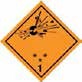 ** место за подкласу – без податка, ако експлозивно својство представља додатну опасност*  место за групу компатибилности – без податка, ако експлозивно својство представља додатну опасност1.4Подкласа 1.41.4: црнЗнакови морају имати висину од 30 mm и дебљину од 5 mm(за листицу опасности од 100 mm х 100 mm).Наранџаста1(црн)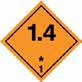 *  место за групу компатибилности1.5Подкласа 1.51.5: црнЗнакови морају имати висину од 30 mm и дебљину од 5 mm(за листицу опасности од 100 mm х 100 mm).Наранџаста1(црн)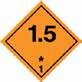 *  место за групу компатибилности1.6Подкласа 1.61.6: црнЗнакови морају имати висину од 30 mm и дебљину од 5 mm(за листицу опасности од 100 mm х 100 mm).Наранџаста1(црн)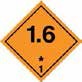 *  место за групу компатибилностиБр.узорка листице опасностПодкласа или категоријаСимбол и боја симболаОсноваБрој у доњем углу (и боја броја)Узорци листица опасностиНапоменаОпасност класе 2: ГасовиОпасност класе 2: ГасовиОпасност класе 2: ГасовиОпасност класе 2: ГасовиОпасност класе 2: ГасовиОпасност класе 2: ГасовиОпасност класе 2: Гасови2.1Запаљиви гасовиПламен: црн или бео (осим у случајевима предвиђеним ставом 5.2.2.2.1.6 (d))Црвена2(црн или бео) (осим као што јепредвиђено у5.2.2.2.1.6 (d))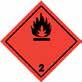 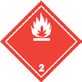 –2.2Незапаљиви, неотровни гасовиПлинска боца: црна или белаЗелена2(црн или бео)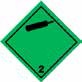 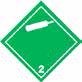 –2.3Отровни гасовиМртвачка глава са укрштеним костима: црнаБела2(црн)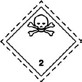 –Опасност класе 3: Запаљиве течне материјеОпасност класе 3: Запаљиве течне материјеОпасност класе 3: Запаљиве течне материјеОпасност класе 3: Запаљиве течне материјеОпасност класе 3: Запаљиве течне материјеОпасност класе 3: Запаљиве течне материјеОпасност класе 3: Запаљиве течне материје3–Пламен: црн или беоЦрвена3(црн или бео)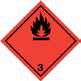 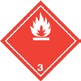 –Бр.узорка листице опасностПодкласа или категоријаСимбол и боја симболаОсноваБрој у доњем углу (и боја броја)Узорци листица опасностиУзорци листица опасностиНапоменаОпасност класе 4.1: Запаљиве чврсте материје, самореагујуће материје, материје подложне полимеризацији и експлозивне чврсте материје умањене осетљивостиОпасност класе 4.1: Запаљиве чврсте материје, самореагујуће материје, материје подложне полимеризацији и експлозивне чврсте материје умањене осетљивостиОпасност класе 4.1: Запаљиве чврсте материје, самореагујуће материје, материје подложне полимеризацији и експлозивне чврсте материје умањене осетљивостиОпасност класе 4.1: Запаљиве чврсте материје, самореагујуће материје, материје подложне полимеризацији и експлозивне чврсте материје умањене осетљивостиОпасност класе 4.1: Запаљиве чврсте материје, самореагујуће материје, материје подложне полимеризацији и експлозивне чврсте материје умањене осетљивостиОпасност класе 4.1: Запаљиве чврсте материје, самореагујуће материје, материје подложне полимеризацији и експлозивне чврсте материје умањене осетљивостиОпасност класе 4.1: Запаљиве чврсте материје, самореагујуће материје, материје подложне полимеризацији и експлозивне чврсте материје умањене осетљивостиОпасност класе 4.1: Запаљиве чврсте материје, самореагујуће материје, материје подложне полимеризацији и експлозивне чврсте материје умањене осетљивости4.1–Пламен: црнБела са седам вертика- лних црвених линија4(црн)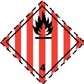 –Опасност класе 4.2: Самозапаљиве материјеОпасност класе 4.2: Самозапаљиве материјеОпасност класе 4.2: Самозапаљиве материјеОпасност класе 4.2: Самозапаљиве материјеОпасност класе 4.2: Самозапаљиве материјеОпасност класе 4.2: Самозапаљиве материјеОпасност класе 4.2: Самозапаљиве материјеОпасност класе 4.2: Самозапаљиве материје4.2–Пламен: црнГорња половина бела, доња половина црвена4(црн)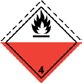 –Опасност класе 4.3: Материје које у контакту са водом развијају запаљиве гасовеОпасност класе 4.3: Материје које у контакту са водом развијају запаљиве гасовеОпасност класе 4.3: Материје које у контакту са водом развијају запаљиве гасовеОпасност класе 4.3: Материје које у контакту са водом развијају запаљиве гасовеОпасност класе 4.3: Материје које у контакту са водом развијају запаљиве гасовеОпасност класе 4.3: Материје које у контакту са водом развијају запаљиве гасовеОпасност класе 4.3: Материје које у контакту са водом развијају запаљиве гасовеОпасност класе 4.3: Материје које у контакту са водом развијају запаљиве гасове4.3–Пламен: црн или беоПлава4(црн или бео)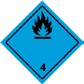 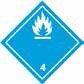 –Бр.узорка листице опасностПодкласа или категоријаСимбол и боја симболаОсноваБрој у доњем углу (и боја броја)Узорци листица опасностиНапоменаОпасност класе 5.1: Оксидирајуће материјеОпасност класе 5.1: Оксидирајуће материјеОпасност класе 5.1: Оксидирајуће материјеОпасност класе 5.1: Оксидирајуће материјеОпасност класе 5.1: Оксидирајуће материјеОпасност класе 5.1: Оксидирајуће материјеОпасност класе 5.1: Оксидирајуће материје5.1–Пламен изнад круга: црнЖута5.1(црн)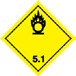 –Опасност класе 5.2: Органски пероксидиОпасност класе 5.2: Органски пероксидиОпасност класе 5.2: Органски пероксидиОпасност класе 5.2: Органски пероксидиОпасност класе 5.2: Органски пероксидиОпасност класе 5.2: Органски пероксидиОпасност класе 5.2: Органски пероксиди5.2–Пламен: црн или беоГорња половина црвена; доња половина жута5.2(црн)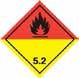 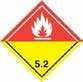 –Опасност класе 6.1: Отровне материјеОпасност класе 6.1: Отровне материјеОпасност класе 6.1: Отровне материјеОпасност класе 6.1: Отровне материјеОпасност класе 6.1: Отровне материјеОпасност класе 6.1: Отровне материјеОпасност класе 6.1: Отровне материје6.1–Мртвачка глава са укрштеним костима: црнаБела6(црн)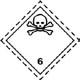 –Опасност класе 6.2: Заразне материјеОпасност класе 6.2: Заразне материјеОпасност класе 6.2: Заразне материјеОпасност класе 6.2: Заразне материјеОпасност класе 6.2: Заразне материјеОпасност класе 6.2: Заразне материјеОпасност класе 6.2: Заразне материје6.2–Три полумесеца стављена на круг: црнБела6(црн)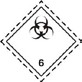 На доњој половини листи- це опасности може да буде наведено: „ЗАРАЗНЕ МАТЕРИЈЕ“ и „У СЛУ- ЧАЈУ ОШТЕЋЕЊА ИЛИ ОСЛОБАЂАЊА ОДМАХ ОБАВЕСТИТИ ОРГАНЕЗДРАВСТВА“ у црној бојиБр. узорка листице опасностПодкласа или категоријаСимбол и боја симболаОсноваБрој у доњем углу (и боја броја)Узорци листица опасностиНапоменаОпасност класе 7: Радиоактивне материјеОпасност класе 7: Радиоактивне материјеОпасност класе 7: Радиоактивне материјеОпасност класе 7: Радиоактивне материјеОпасност класе 7: Радиоактивне материјеОпасност класе 7: Радиоактивне материјеОпасност класе 7: Радиоактивне материје7AКатегорија I– WHITE/БЕЛОТролист: црнБела7(црн)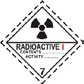 Текст (обавезан): црн у доњој половини листице опасности:„RADIOACTIVE“„CONTENTS...“„ACTIVITY...“;Једна вертикална црвена линија следи иза речи „RADIOACTIVE".7BКатегорија II– YELLOW/ЖУТОТролист: црнГорња половина жуте боје са окви- ром беле боје, доња половина беле боје7(црн)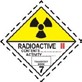 Текст (обавезан): црн на доњој половини листице опасности:„RADIOACTIVE“„CONTENTS...“„ACTIVITY...“;У црно уоквиреном пољу:„TRANSPORT INDEX“;Две вертикалне црвене линије следе иза речи „RADIOACTIVE“.7CКатегорија III– YELLOW/ЖУТОТролист: црнГорња половина жуте боје са окви- ром беле боје, доња половина беле боје7(црн)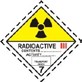 Текст (обавезан): црн на доњој половини листице опасности:„RADIOACTIVE“„CONTENTS...“„ACTIVITY...“;У црно уоквиреном пољу:„TRANSPORT INDEX“.Три вертикалне црвене линије следе иза речи: „RADIOACTIVE".7EФисионе материје–Бела7(црн)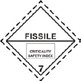 Текст (обавезан): црн у горњој половини листице опасности:„FISSILE“.У црно уоквиреном пољу у доњој половини листице опасности: „CRITICALITY SAFETY INDEX“.Бр. узорка листице опасностПодкласа или категоријаСимбол и боја симболаОсноваБрој у доњем углу (и боја броја)Узорци листица опасностиНапоменаОпасност класе 8: Нагризајуће материјеОпасност класе 8: Нагризајуће материјеОпасност класе 8: Нагризајуће материјеОпасност класе 8: Нагризајуће материјеОпасност класе 8: Нагризајуће материјеОпасност класе 8: Нагризајуће материјеОпасност класе 8: Нагризајуће материје8–Течности које се просипају из две епрувете и нагризају шаку и метал: црнГорња поло- вина беле боје; доња половина црне боје са оквиром беле боје8(бела)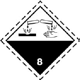 –Опасност класе 9: Остале опасне материје и предмети, укључујући материје опасне по животну срединуОпасност класе 9: Остале опасне материје и предмети, укључујући материје опасне по животну срединуОпасност класе 9: Остале опасне материје и предмети, укључујући материје опасне по животну срединуОпасност класе 9: Остале опасне материје и предмети, укључујући материје опасне по животну срединуОпасност класе 9: Остале опасне материје и предмети, укључујући материје опасне по животну срединуОпасност класе 9: Остале опасне материје и предмети, укључујући материје опасне по животну срединуОпасност класе 9: Остале опасне материје и предмети, укључујући материје опасне по животну средину9–Седам вертикалних линија у горњој половини: црнБела9 подвучен (црн)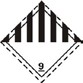 –9A–Седам вертикалних линија црне боје у горњој половини: црн;група батерија, једна оштећена која емитује пламен у доњој половини: црнБела9 подвучен (црн)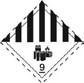 –Хроматске координате у опсегу колориметријског дијаграмаХроматске координате у опсегу колориметријског дијаграмаХроматске координате у опсегу колориметријског дијаграмаХроматске координате у опсегу колориметријског дијаграмаХроматске координате у опсегу колориметријског дијаграмахy0,520,380,520,400,5780,4220,6180,38Додатна упутства за машиновође о опасним особинама опасне робе према класама и о мерама које се морају предузети у зависности од преовлађујућих околностиДодатна упутства за машиновође о опасним особинама опасне робе према класама и о мерама које се морају предузети у зависности од преовлађујућих околностиДодатна упутства за машиновође о опасним особинама опасне робе према класама и о мерама које се морају предузети у зависности од преовлађујућих околностиЛистице опасности и велике листице опасностиОсобине опасностиДодатна упутства(1)(2)(3)Експлозивне материје и предмети1	1.5	1.6Може да има низ особина и последица као што је масовна детонација, ефекат распр-скавања, јак пожар/ширење топлоте, стварање јаког светлосног ефекта, буке или дима.Осетљива је на удар и/или судар и/или топлоту.Потражити	заштиту	али удаљити се од прозора.Експлозивне материје и предмети1.4Мала опасност од експлозије и пожара.Потражити заштиту.Запаљиви гасови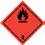 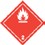 2.1Опасност од пожара. Опасност од експлозије. Може да буде под притиском. Опасност од гушења.Може да изазове опекотине и/или промрзлине.Заптивена амбалажа може да експлодира услед загревања.Потражити заштиту.Не	задржавати	се	у подручјима котлине.Незапаљиви, неотровни гасови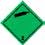 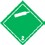 2.2Опасност од гушења.Може да буде под притиском. Може да изазове промрзлине.Заптивена амбалажа може да експлодира услед загревања.Потражити заштиту.Не	задржавати	се	у подручјима котлине.Отровни гасови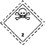 2.3Опасност од тровања.Може да буде под притиском.Може да изазове опекотине и/или промрзлине.Заптивена амбалажа може да експлодира услед загревања.Употребити заштитну маску. Потражити заштиту.Не	задржавати	се	у подручјима котлине.Запаљиве течне материје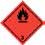 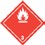 3Опасност од пожара. Опасност од експлозије.Заптивена амбалажа може да експлодира услед загревања.Потражити заштиту.Не	задржавати	се	у подручјима котлине.Запаљиве чврсте материје, самореагујуће материје, полимеризоване материје иексплозивне материје умањене осетљивости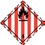 4.1Опасност од пожара. Запаљива или сагорива, може да се запали на топлоти, од искре и пламена.Може да садржи самореагујуће материје које су склоне егзотермном разлагању услед дејства топлоте у контакту са другим материјама (као што су киселине, једињења тешких метала или амини), услед трења или удара. То може да води до стварања запаљивих гасова и паре које су штетне по здравље или до самозапаљења.Заптивена амбалажа може да експлодира услед загревања.Опасност од експлозије експлозивних материја умањене осетљивости услед губитка средства за умањивање осетљивости.Самозапаљиве материје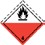 4.2Опасност од пожара самозапаљењем приликом оштећења комада или истицања садржаја.Може бурно да реагује са водом.Материје које у контакту саводом развијају запаљиве гасове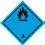 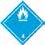 У контакту са водом опасност од пожара и експлозије.Додатна упутства за машиновође о опасним особинама опасне робе према класама и о мерама које се морају предузети у зависности од преовлађујућих околностиДодатна упутства за машиновође о опасним особинама опасне робе према класама и о мерама које се морају предузети у зависности од преовлађујућих околностиДодатна упутства за машиновође о опасним особинама опасне робе према класама и о мерама које се морају предузети у зависности од преовлађујућих околностиЛистице опасности и велике листице опасностиОсобине опасностиДодатна упутства(1)(2)(3)4.3Оксидирајуће материје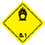 5.1Опасност  од  снажне  реакције,  (за)паљење  и  експлозија  у контакту са горивим или запаљивим материјама.Органски пероксиди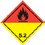 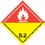 5.2Опасност од егзотермног разлагања на повишеној температури у контакту са другим материјама (као што су киселине, једињења тешких метала или амини) услед трења и удара. То може да води до стварања запаљивих гасова и паре које су штетне по здравље или до самозапаљења.Отровне материје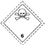 6.1Опасност од тровања при удисању, додиру са кожом или гутањем.Опасност за водену средину или канализацију.Заразне материје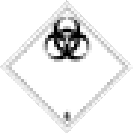 6.2Опасност од заразе.Код људи и животиња може да изазове тешке болести. Опасност за водену средину или канализацију.Радиоактивне материје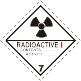 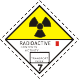 7А	7BRADIOACTIVE77C	7DОпасност од апсорбовања и спољног озрачивања.Ограничити време излагања.Фисионе материје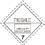 7ЕОпасност од нуклеарне ланчане реакције.Нагризајуће материје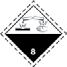 8Опасност од опекотина услед нагризања.Може међусобно, са водом и другим материјама бурно да реагује.Изливене материје могу да развијају нагризајуће паре. Опасност за водену средину или канализацију.Остале опасне материје и предмети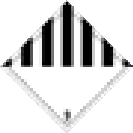 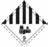 9	9АОпасност од опекотина. Опасност од пожара.Додатна упутства за машиновође о опасним особинама опасне робе која је приказана обележјима и о мерама које се морају предузети у зависности од преовлађујућих околностиДодатна упутства за машиновође о опасним особинама опасне робе која је приказана обележјима и о мерама које се морају предузети у зависности од преовлађујућих околностиДодатна упутства за машиновође о опасним особинама опасне робе која је приказана обележјима и о мерама које се морају предузети у зависности од преовлађујућих околностиОбележјeОсобине опасностиДодатна упутства(1)(2)(3)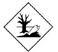 Материје опасне по животну срединуОпасност за водену средину и канализацију.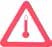 Загреване материје/ Материје на повишеној  температуриОпасност од опекотина услед топлоте.Избегавати додиривање врућих делова кола или контејнераи истицане материје.1. Пошиљалац1. Пошиљалац1. Пошиљалац1. Пошиљалац2. Број транспортног документа2. Број транспортног документа2. Број транспортног документа2. Број транспортног документа2. Број транспортног документа1. Пошиљалац1. Пошиљалац1. Пошиљалац1. Пошиљалац3.Страна 1 од ...3.Страна 1 од ...3.Страна 1 од ...4. Референтни број превозника4. Референтни број превозника1. Пошиљалац1. Пошиљалац1. Пошиљалац1. Пошиљалац5.Референтни број организатора транспорта  (шпедитера)5.Референтни број организатора транспорта  (шпедитера)6. Прималац6. Прималац6. Прималац6. Прималац7. Превозник (попуњава превозник)7. Превозник (попуњава превозник)7. Превозник (попуњава превозник)7. Превозник (попуњава превозник)7. Превозник (попуњава превозник)ИЗЈАВА  ПОШИЉАОЦАИзјављујем да је садржај ове пошиљке у потпуности и тачно описан доле наведеним званичним називом за транспорт и правилно класификован, пакован, обележен и означен листицама опасности/ великим листицама опасности и да се, у складу са међународним и националним прописима, у сваком погледу налази у стању погодном за транспорт.ИЗЈАВА  ПОШИЉАОЦАИзјављујем да је садржај ове пошиљке у потпуности и тачно описан доле наведеним званичним називом за транспорт и правилно класификован, пакован, обележен и означен листицама опасности/ великим листицама опасности и да се, у складу са међународним и националним прописима, у сваком погледу налази у стању погодном за транспорт.ИЗЈАВА  ПОШИЉАОЦАИзјављујем да је садржај ове пошиљке у потпуности и тачно описан доле наведеним званичним називом за транспорт и правилно класификован, пакован, обележен и означен листицама опасности/ великим листицама опасности и да се, у складу са међународним и националним прописима, у сваком погледу налази у стању погодном за транспорт.ИЗЈАВА  ПОШИЉАОЦАИзјављујем да је садржај ове пошиљке у потпуности и тачно описан доле наведеним званичним називом за транспорт и правилно класификован, пакован, обележен и означен листицама опасности/ великим листицама опасности и да се, у складу са међународним и националним прописима, у сваком погледу налази у стању погодном за транспорт.ИЗЈАВА  ПОШИЉАОЦАИзјављујем да је садржај ове пошиљке у потпуности и тачно описан доле наведеним званичним називом за транспорт и правилно класификован, пакован, обележен и означен листицама опасности/ великим листицама опасности и да се, у складу са међународним и националним прописима, у сваком погледу налази у стању погодном за транспорт.8.   Ова   пошиљка   одговара   прописаним   граничним вредностима за (непотребно прецртати)8.   Ова   пошиљка   одговара   прописаним   граничним вредностима за (непотребно прецртати)8.   Ова   пошиљка   одговара   прописаним   граничним вредностима за (непотребно прецртати)8.   Ова   пошиљка   одговара   прописаним   граничним вредностима за (непотребно прецртати)9. Додатне информације за руковање9. Додатне информације за руковање9. Додатне информације за руковање9. Додатне информације за руковање9. Додатне информације за руковањеПУТНИЧКИ  И  ТЕРЕТНИ АВИОНСАМО ТЕРЕТНИ АВИОНСАМО ТЕРЕТНИ АВИОНСАМО ТЕРЕТНИ АВИОН9. Додатне информације за руковање9. Додатне информације за руковање9. Додатне информације за руковање9. Додатне информације за руковање9. Додатне информације за руковање10. Брод / број лета и датум11. Лука / место утовара11. Лука / место утовара11. Лука / место утовара9. Додатне информације за руковање9. Додатне информације за руковање9. Додатне информације за руковање9. Додатне информације за руковање9. Додатне информације за руковање12. Лука / место истовара13. Упутно место13. Упутно место13. Упутно место9. Додатне информације за руковање9. Додатне информације за руковање9. Додатне информације за руковање9. Додатне информације за руковање9. Додатне информације за руковање14. Обележје за транспорт  * Број и врста комада; опис робе    Бруто маса (kg)	Нето маса	Запремина (m3)14. Обележје за транспорт  * Број и врста комада; опис робе    Бруто маса (kg)	Нето маса	Запремина (m3)14. Обележје за транспорт  * Број и врста комада; опис робе    Бруто маса (kg)	Нето маса	Запремина (m3)14. Обележје за транспорт  * Број и врста комада; опис робе    Бруто маса (kg)	Нето маса	Запремина (m3)14. Обележје за транспорт  * Број и врста комада; опис робе    Бруто маса (kg)	Нето маса	Запремина (m3)14. Обележје за транспорт  * Број и врста комада; опис робе    Бруто маса (kg)	Нето маса	Запремина (m3)14. Обележје за транспорт  * Број и врста комада; опис робе    Бруто маса (kg)	Нето маса	Запремина (m3)14. Обележје за транспорт  * Број и врста комада; опис робе    Бруто маса (kg)	Нето маса	Запремина (m3)14. Обележје за транспорт  * Број и врста комада; опис робе    Бруто маса (kg)	Нето маса	Запремина (m3)* ЗА ОПАСНУ РОБУ: навести: UN број, званични назив за транспорт, класу опасности, групу паковања (ако постоји) и све остале саставне делове информације који су прописани важећим националним или међународним прописима.* ЗА ОПАСНУ РОБУ: навести: UN број, званични назив за транспорт, класу опасности, групу паковања (ако постоји) и све остале саставне делове информације који су прописани важећим националним или међународним прописима.* ЗА ОПАСНУ РОБУ: навести: UN број, званични назив за транспорт, класу опасности, групу паковања (ако постоји) и све остале саставне делове информације који су прописани важећим националним или међународним прописима.* ЗА ОПАСНУ РОБУ: навести: UN број, званични назив за транспорт, класу опасности, групу паковања (ако постоји) и све остале саставне делове информације који су прописани важећим националним или међународним прописима.* ЗА ОПАСНУ РОБУ: навести: UN број, званични назив за транспорт, класу опасности, групу паковања (ако постоји) и све остале саставне делове информације који су прописани важећим националним или међународним прописима.* ЗА ОПАСНУ РОБУ: навести: UN број, званични назив за транспорт, класу опасности, групу паковања (ако постоји) и све остале саставне делове информације који су прописани важећим националним или међународним прописима.* ЗА ОПАСНУ РОБУ: навести: UN број, званични назив за транспорт, класу опасности, групу паковања (ако постоји) и све остале саставне делове информације који су прописани важећим националним или међународним прописима.* ЗА ОПАСНУ РОБУ: навести: UN број, званични назив за транспорт, класу опасности, групу паковања (ако постоји) и све остале саставне делове информације који су прописани важећим националним или међународним прописима.* ЗА ОПАСНУ РОБУ: навести: UN број, званични назив за транспорт, класу опасности, групу паковања (ако постоји) и све остале саставне делове информације који су прописани важећим националним или међународним прописима.15. Идентификациони број контејнера / регистарски број возила16. Број(еви) пломби16. Број(еви) пломби17.  Димензије  и  тип контејнера/возила17.  Димензије  и  тип контејнера/возила17.  Димензије  и  тип контејнера/возила18. Тара (kg)18. Тара (kg)19. Укупна бруто маса (укљ. тару) (kg)СЕРТИФИКАТ	О	ПАКОВАЊУ КОНТЕЈНЕРА / ВОЗИЛАИзјављујем да је горе описана роба упакована/утоварена у горе наведени контејнер/горе наведено возило у складу за важећим прописима**.ЗА	СВАКУ		ПОШИЉКУ	У КОНТЕЈНЕРИМА/ВОЗИЛИМА ПОПУЊАВА   И   ПОТПИСУЈЕ   ЛИЦЕ ОДГОВОРНО	ЗА		ПАКОВАЊЕ		/ ТОВАРЕЊЕСЕРТИФИКАТ	О	ПАКОВАЊУ КОНТЕЈНЕРА / ВОЗИЛАИзјављујем да је горе описана роба упакована/утоварена у горе наведени контејнер/горе наведено возило у складу за важећим прописима**.ЗА	СВАКУ		ПОШИЉКУ	У КОНТЕЈНЕРИМА/ВОЗИЛИМА ПОПУЊАВА   И   ПОТПИСУЈЕ   ЛИЦЕ ОДГОВОРНО	ЗА		ПАКОВАЊЕ		/ ТОВАРЕЊЕ21. ПОТВРДА ПРИЈЕМАГоре наведени број  комада / контејнера / приколица у наизглед добром стању, изузев:21. ПОТВРДА ПРИЈЕМАГоре наведени број  комада / контејнера / приколица у наизглед добром стању, изузев:21. ПОТВРДА ПРИЈЕМАГоре наведени број  комада / контејнера / приколица у наизглед добром стању, изузев:21. ПОТВРДА ПРИЈЕМАГоре наведени број  комада / контејнера / приколица у наизглед добром стању, изузев:21. ПОТВРДА ПРИЈЕМАГоре наведени број  комада / контејнера / приколица у наизглед добром стању, изузев:21. ПОТВРДА ПРИЈЕМАГоре наведени број  комада / контејнера / приколица у наизглед добром стању, изузев:21. ПОТВРДА ПРИЈЕМАГоре наведени број  комада / контејнера / приколица у наизглед добром стању, изузев:20. Назив фирме20. Назив фирмеНазив превозника Регистарски број возила Потпис и датумНазив превозника Регистарски број возила Потпис и датумНазив превозника Регистарски број возила Потпис и датум22.  Назив  фирме  (ПОШИЉАОЦА  КОЈИ ПРИПРЕМА ОВАЈ ДОКУМЕНТ)22.  Назив  фирме  (ПОШИЉАОЦА  КОЈИ ПРИПРЕМА ОВАЈ ДОКУМЕНТ)22.  Назив  фирме  (ПОШИЉАОЦА  КОЈИ ПРИПРЕМА ОВАЈ ДОКУМЕНТ)22.  Назив  фирме  (ПОШИЉАОЦА  КОЈИ ПРИПРЕМА ОВАЈ ДОКУМЕНТ)Име и функција даваоца изјавеИме и функција даваоца изјавеНазив превозника Регистарски број возила Потпис и датумНазив превозника Регистарски број возила Потпис и датумНазив превозника Регистарски број возила Потпис и датумИме и функција даваоца изјавеИме и функција даваоца изјавеИме и функција даваоца изјавеИме и функција даваоца изјавеМесто и датумМесто и датумНазив превозника Регистарски број возила Потпис и датумНазив превозника Регистарски број возила Потпис и датумНазив превозника Регистарски број возила Потпис и датумМесто и датумМесто и датумМесто и датумМесто и датумПотпис даваоца изјавеПотпис даваоца изјавеПОТПИС ВОЗАЧАПОТПИС ВОЗАЧАПОТПИС ВОЗАЧАПотпис даваоца изјавеПотпис даваоца изјавеПотпис даваоца изјавеПотпис даваоца изјаве1. Пошиљалац2. Број транспортног документа2. Број транспортног документа1. Пошиљалац3.Страна 2 од ...4. Референтни број превозника1. Пошиљалац5. Референтни број организатора транспорта (шпедитера)14. Обележје за транспорт * Број и врста комада; опис робе	Бруто маса (kg)	Нето маса	Запремина (m3)14. Обележје за транспорт * Број и врста комада; опис робе	Бруто маса (kg)	Нето маса	Запремина (m3)14. Обележје за транспорт * Број и врста комада; опис робе	Бруто маса (kg)	Нето маса	Запремина (m3)* ЗА ОПАСНУ РОБУ: навести: број UN, званични назив за транспорт, класу опасности, групу паковања (ако постоји) и све остале саставне делове информације које су прописане важећим националним или међународним прописима.* ЗА ОПАСНУ РОБУ: навести: број UN, званични назив за транспорт, класу опасности, групу паковања (ако постоји) и све остале саставне делове информације које су прописане важећим националним или међународним прописима.* ЗА ОПАСНУ РОБУ: навести: број UN, званични назив за транспорт, класу опасности, групу паковања (ако постоји) и све остале саставне делове информације које су прописане важећим националним или међународним прописима.ВрстаМатеријалКатегоријаКôдПододељак1. бурадA. челикнеодвојиви поклопац1A16.1.4.11. бурадA. челикодвојиви поклопац1A26.1.4.11. бурадB. алуминијумнеодвојиви поклопац1B16.1.4.21. бурадB. алуминијумодвојиви поклопац1B26.1.4.21. бурадD. шпер плоча1D6.1.4.51. бурадG. картон1G6.1.4.71. бурадH. пластиканеодвојиви поклопац1H16.1.4.81. бурадH. пластикаодвојиви поклопац1H26.1.4.81. бурадN. метал, осим челика или алуминијуманеодвојиви поклопац1N16.1.4.31. бурадN. метал, осим челика или алуминијумаодвојиви поклопац1N26.1.4.32. (Резервисано)2. (Резервисано)2. (Резервисано)2. (Резервисано)2. (Резервисано)3. канистериA. челикнеодвојиви поклопац3A16.1.4.43. канистериA. челикодвојиви поклопац3A26.1.4.43. канистериB. алуминијумнеодвојиви поклопац3B16.1.4.43. канистериB. алуминијумодвојиви поклопац3B26.1.4.43. канистериH. пластиканеодвојиви поклопац3H16.1.4.83. канистериH. пластикаодвојиви поклопац3H26.1.4.84. сандуциA. челик4A6.1.4.144. сандуциB. алуминијум4B6.1.4.144. сандуциC. природно дрвоОбично4C16.1.4.94. сандуциC. природно дрвоса страницама непропусним за прашину4C26.1.4.94. сандуциD. шпер плоча4D6.1.4.104. сандуциF. материјал од дрвних влакана4F6.1.4.114. сандуциG. картон4G6.1.4.124. сандуциH. пластикапенасте материје4H16.1.4.134. сандуциH. пластикатврда пластика4H26.1.4.134. сандуциN. метал, осим челика или алуминијума4N6.1.4.145. врећеH. пластична влакнабез унутрашње пресвлаке или облоге5H16.1.4.165. врећеH. пластична влакнанепропусна за прашину5H26.1.4.165. врећеH. пластична влакнаводоотпорна5H36.1.4.165. врећеH. пластична фолија5H46.1.4.175. врећеL. текстилна влакнабез унутрашње пресвлаке или облоге5L16.1.4.155. врећеL. текстилна влакнанепропусна за прашину5L26.1.4.155. врећеL. текстилна влакнаводоотпорна5L36.1.4.155. врећеM. папирвишеслојни5M16.1.4.185. врећеM. папирвишеслојни, водоотпорни5M26.1.4.18ВрстаМатеријалКатегоријаКодПододељак6.састављена амбалажаH. пластична посудау бурету од челика6HA16.1.4.196.састављена амбалажаH. пластична посудау   оквиру   или   сандуку   од челика6HA26.1.4.196.састављена амбалажаH. пластична посудау бурету од алуминијума6HB16.1.4.196.састављена амбалажаH. пластична посудау   оквиру   или   сандуку   од алуминијума6HB26.1.4.196.састављена амбалажаH. пластична посудау	сандуку	од	природног дрвета6HC6.1.4.196.састављена амбалажаH. пластична посудау бурету од шпер плоче6HD16.1.4.196.састављена амбалажаH. пластична посудау сандуку од шпер плоче6HD26.1.4.196.састављена амбалажаH. пластична посудау бурету од картона6HG16.1.4.196.састављена амбалажаH. пластична посудау сандуку од картона6HG26.1.4.196.састављена амбалажаH. пластична посудау бурету од пластике6HH16.1.4.196.састављена амбалажаH. пластична посудау сандуку од тврде пластике6HH26.1.4.196.састављена амбалажаP.	посуда	од порцелана, стакла или керамикеу бурету од челика6PA16.1.4.206.састављена амбалажаP.	посуда	од порцелана, стакла или керамикеу   оквиру   или   сандуку   од челика6PA26.1.4.206.састављена амбалажаP.	посуда	од порцелана, стакла или керамикеу бурету од алуминијума6PB16.1.4.206.састављена амбалажаP.	посуда	од порцелана, стакла или керамикеу   оквиру   или   сандуку   од алуминијума6PB26.1.4.206.састављена амбалажаP.	посуда	од порцелана, стакла или керамикеу	сандуку	од	природног дрвета6PC6.1.4.206.састављена амбалажаP.	посуда	од порцелана, стакла или керамикеу бурету од шпер плоче6PD16.1.4.206.састављена амбалажаP.	посуда	од порцелана, стакла или керамикеу корпи од прућа6PD26.1.4.206.састављена амбалажаP.	посуда	од порцелана, стакла или керамикеу бурету од картона6PG16.1.4.206.састављена амбалажаP.	посуда	од порцелана, стакла или керамикеу сандуку од картона6PG26.1.4.206.састављена амбалажаP.	посуда	од порцелана, стакла или керамикеу	спољној	амбалажи	од пенасте материје6PH16.1.4.206.састављена амбалажаP.	посуда	од порцелана, стакла или керамикеу спољној амбалажи од тврде пластике6PH26.1.4.207. (Резервисано)7. (Резервисано)7. (Резервисано)7. (Резервисано)7. (Резервисано)0. амбалажа од танког лимаА. челикнеодвојиви поклопац0A16.1.4.220. амбалажа од танког лимаА. челикодвојиви поклопац0A26.1.4.22АмбалажаБрој испитних узоракаУсмерење при паду(a) бурад од челикабурад од алуминијумабурад од неког другог метала осим челика и алуминијума канистери од челика канистери од алуминијума бурад од шпер плочебурад од картонабурад и канистери од пластике састављена амбалажа у обликубуретаамбалажа од танког лимашест(три за свако испитивање на пад)Прво испитивање на пад (на три испитна узорка):aмбалажа мора да падне дијагонално у односу на ударну платформу на превој данца или, ако га нема, на кружни шав или ивицу.Друго испитивање на пад (на остала три испитна узорка):aмбалажа мора да удари на најслабије место које није испитано при првом паду, нпр. на затварач или, код одређених цилиндричних буради, на заварени подужни шав омотача бурета.(b) сандуци од природног дрвета сандуци од шпер плочесандуци од материјала од дрвних влаканасандуци од картона сандуци од пластикесандуци од челика или алуминијума састављена амбалажа у обликусандукапет(један за свако испитивање на пад)Прво испитивање на пад: равно на дно.Друго испитивање на пад: равно на горњи део.Треће испитивање на пад: равно на најдужу страну. Четврто испитивање на пад: равно на најкраћу страну. Пето испитивање на пад:на неки угао.(c) вреће – једнослојне са бочним шавомтри (трииспитивања на пад по свакој врећи)Прво испитивање на пад: равно на ширу страну вреће. Друго испитивање на пад: равно на ужу страну вреће. Треће испитивање на пад:на дно вреће.(d) вреће – једнослојне без бочног шава или вишеслојнетри(два испити- вања на пад по свакој врећи)Прво испитивање на пад: равно на ширу страну вреће. Друго испитивање на пад:на дно вреће.(e) састављена амбалажа (стакло, порцелан или керамика) у облику бурета или сандука која је, у складу са 6.1.3.1 (а) (ii), обележена симболом „RID/ADRˮтри(једна за свако испитивање на пад)Дијагонално у односу на ударну платформу на превој данца или, ако он не постоји, на кружни шав или ивицу данца.Група паковања IГрупа паковања IIГрупа паковања III1,8 m1,2 m0,8 mГрупа паковања IГрупа паковања IIГрупа паковања III1,8 m1,2 m0,8 mГрупа паковања IГрупа паковања IIГрупа паковања IIId х 1,5 (m)d х 1,0 (m)d х 0,67 (m)Група паковања IIГрупа паковања III0,6 m0,4 mГрупа паковања IIГрупа паковања IIId x 0,5 (m)d x 0,33 (m)Група паковања IГрупа паковања IIГрупа паковања IIIнајмање 30 kPa(0,3 bar)најмање 20 kPa(0,2 bar)најмање 20 kPa(0,2 bar)СтандардНасловВажи за производњуISO9809-1:1999Боце за гас – Бешавне боце од челика, које се могу поново пунити – Пројектовање, конструкција и испитивање – део 1: Боце од оплемењеног челика затезне чврстоће мање од 1100 MPaНапомена:    Напомена  у  вези  са  фактором  F  из одељка7.3 овог стандарда не важи за боце UNдо31. децембра2018.ISO9809-1:2010Боце за гас – Бешавне боце од челика, које се могу поново пунити – Пројектовање, конструкција и испитивање – део 1: Боце од оплемењеног челика затезне чврстоће мање од 1100 MPaдо даљњегISO9809-2:2000Боце за гас – Бешавне боце од челика, које се могу поново пунити – Пројектовање, конструкција и испитивање – део 2: Нормално жарене и отпуштене боце затезне чврстоће мање од или једнакo 1100 MPaдо31. децембра2018.СтандардНасловВажи за производњуISO9809-2:2010Боце за гас – Бешавне боце од челика, које се могу поново пунити – Пројектовање, конструкција и испитивање – део 2: Нормално жарене и отпуштене боце затезне чврстоће мање од или једнакo 1100 MPaдо даљњегISO9809-3:2000Боце за гас – Бешавне боце од челика, које се могу поново пунити – Пројектовање, конструкција и испитивање – део 3: Нормализоване боце од челикадо31. децембра 2018.ISO9809-3:2010Боце за гас – Бешавне боце од челика, које се могу поново пунити – Пројектовање, конструкција и испитивање – део 3: Нормализоване боце од челикадо даљњегISO9809-4:2014Боце за гас – Бешавне боце од челика, које се могу поново пунити – Пројектовање, конструкција и испитивање – део 4: Боце од нерђајућег челика са вредношћу Rm мањом од 1 100 Mpa.до даљњегISO 7866:1999Боце за гас – Бешавне боце од легуре алуминијума, које се могу поново пунити – Пројектовање, конструкција и испитивањеНапомена: Напомена у вези са фактором F из одељка 7.2 овог стандарда не важи за боце UN. Легура алуминијума  6351А-Т6  или  еквивалентне легуре нису дозвољене.до31. децембра 2020.ISO 7866:2012+Cor. 1:2014Боце за гас – Бешавне боце од легуре алуминијума, које се могу поново пунити – Пројектовање, конструкција и испитивањеНапомена:  Легура  алуминијума  6351А  или  еквивалентне легуре нису дозвољене.до даљњегISO 4706:2008Боце за гас - Заварене челичне боце које се могу поново пунити – део 1: Испитни притисак до 60 barдо даљњегISO 18172-1:2007Боце за гас – Заварене боце од нерђајућег челика које се могу поново пунити – део 1: до испитног притиска од 60 barдо даљњегISO 20703:2006Боце за гас – Заварене боце од алуминијума и легура алуминујума које се могу поново пунити – Пројектовање, конструкција и испитивањедо даљњегISO 11118:1999Боце за гас – Металне боце које се не могу поново пунити– Техничке карактеристике и методе испитивањадо 31. децембра2020.ISO 11118:2015Боце за гас – Металне боце које се не могу поново пунити– Техничке карактеристике и методе испитивањадо даљњегISO   11119-1:2002Боце за гас од композитних материјала – Утврђивања и поступци испитивања – део 1: По обиму обмотане боце за гас од композитних материјаладо 31. децембра2020.ISO   11119-1:2012Боце за гас – Боце за гас и велике боце од композитних материјала које се могу поново пунити - Пројектовање, конструкција и испитивање – део 1: По обиму  обмотане боце за гас и велике  боце  од  композитних  ојачаних влакана, запремине до 450 lдо даљњегСтандардНасловВажи за производњуISO   11119-2:2002Боце за гас од композитних материјала – Утврђивања и поступци испитивања –  део  2:  Потпуно  обмотане, влакнима ојачане боце за гас од композитних материјала са носећим металним лајнерима (облогама)до 31. децембра2020.ISOБоце за гас – Боце за гас и велике боце од композитнихдо даљњег11119-2:2012материјала које се могу поново пунити – Пројектовање, конструкција и испитивање – део 2: Потпуно обмотане, влакнима ојачане боце за гас и велике боце, запремине додо даљњег+Аmd.450 l,  од  композитних  материјала  са  носећим  металнимдо даљњег1:2014лајнерима (облогама)до даљњегISO   11119-3:2002Боце за гас од композитних материјала – Утврђивања и поступци испитивања – део 3: Волуменски обмотане, влакнима ојачане боце за гас од композитних материјала са неметалним лајнерима (облогама) и лајнерима (облогама) који не носе робудо 31. децембра2020.ISO 11119-Боце за гас – Боце за гас и велике боце од композитних материјала које се могу поново пунити – Пројектовање, конструкција  и  испитивање  –  део 3:  Потпуно  обмотане,до даљњег3:2013влакнима ојачане боце за гас и велике боце запремине додо даљњег3:2013450 l, од композитних материјала са металним лајнеримадо даљњег3:2013(облогама)   који   не   носе   товар   или   са   неметалнимдо даљњег3:2013лајнерима (облогама).до даљњегСтандардНасловВажи за производњуISO 11120:1999Преносиве боце за гас – Бешавне велике боце од челика за транспорт компримованих гасова, које се могу поново пунити, запремине између 150 l и 3000 l – Пројектовање, конструкција и испитивањеНапомена:  Напомена  у  вези  са  фактором  F  из  одељка7.1  овог  стандарда  не  важи  за  велике  боцеUN.до 31. децембра2022.СтандардНасловВажи за производњуISO 11120:2015Боце за гас – Бешавне велике боце од челика које се могу поново пунити, водене запремине између 150 l и 3000 l – Пројектовање, конструкција и испитивањедо даљњегISOБоце за гас – Боце за гас и велике боце од композитнихдо даљњег11119-1:2012материјала које се могу поново пунити - Пројектовање, конструкција и испитивање – део 1: По обиму обмотане боце  за  гас  и  велике  боце  од  композитних  ојачанихдо даљњег11119-1:2012влакана, запремине до 450 lдо даљњегISOБоце за гас – Боце за гас и велике боце од композитнихдо даљњег11119-2:2012+Amd. 1:2014материјала које се могу поново пунити – Пројектовање, конструкција и испитивање – део 2: Потпуно обмотане, влакнима ојачане боце за гас и велике боце, запремине до 450 l,  од  композитних  материјала  са  носећим  металнимдо даљњег11119-2:2012+Amd. 1:2014лајнерима (облогама)до даљњегISOБоце за гас – Боце за гас и велике боце од композитнихдо даљњег11119-3:2013материјала које се могу поново пунити – Пројектовање, конструкција и испитивање – део 3: Потпуно обмотане, влакнима ојачане боце за гас и велике боце, запремине додо даљњег11119-3:2013450 l, од композитних материјала са металним лајнеримадо даљњег11119-3:2013(облогама)   који   не   носе   товар   или   са   неметалнимдо даљњег11119-3:2013лајнерима (облогама)до даљњегISO11515: 2013Боце за гас – Велике боце од композитних материјала које се могу поново пунити, водене запремине између 450 l и 3 000 l – Пројектовање, конструкција и испитивањедо даљњегСтандардНасловВажи за производњуISO 9809-1:1999Боце за гас – Бешавне боце од челика, које се могу поново пунити – Пројектовање, конструкција и испитивање – део 1: Боце од оплемењеног челика затезне чврстоће мање од 1100 MPaНапомена: Напомена у вези са фактором F из одељка 7.3 овог стандарда не важи за UN боце.до31. децембра 2018.ISO 9809-1:2010Боце за гас – Бешавне боце од челика, које се могу поново пунити – Пројектовање, конструкција и испитивање – део 1: Боце од оплемењеног челика затезне чврстоће мање од 1100 MPaдо даљњегISO 9809-3:2000Боце за гас – Бешавне боце од челика, које се могу поново пунити – Пројектовање, конструкција и испитивање – део 3: Нормализоване боце од челикадо31. децембра 2018.ISO 9809-3:2010Боце за гас – Бешавне боце од челика, које се могу поново пунити – Пројектовање, конструкција и испитивање – део 3: Нормализоване боце од челикадо даљњегСтандардНасловВажи за производњуISO 3807-1:2000Боце за ацетилен – Основни захтеви – део 1: Боце без топљивих осигурачадо 31. децембра2020.ISO 3807-2:2000Боце  за  ацетилен  –  Основни  захтеви  –  део  2:  Боце  са топљивим осигурачимадо 31. децембра2020.ISO 3807:2013Боце  за  гас  –  Боце  за  ацетилен  –  Основни  захтеви  и испитивање типадо даљњегСтандардНасловВажи за производњуISO 21029-1:2004Криогени резервоари – Покретни вакуумски изоловани резервоари запремине  до  1000  литара – део 1: Пројектовање, производња, контролисање и испитивањедо даљњегСтандардНасловВажи за производњуISO 16111:2008Преносиви складишни уређаји за гас – Водоник апсорбован у реверзибилном метал хидридудо даљњегСтандардНасловВажи за производњуISO 10961:2010Боце за гас – Свежњеви боца – Пројектовање, производња, испитивање и контролисањедо даљњегСтандардНасловВажи за производњуISO 11513:2011Боце за гас - Заварене боце од челика које се могу поново пунити, које садрже материјал помоћу којег се гас пуни испод атмосферског притиска (осим ацетилена) - Пројектовање, производња, испитивање, употреба  и  периодично контролисањедо даљњегISO 9809-1:2010Боце за гас – Бешавне боце од челика које се могу поново пунити – Пројектовање, производња и испитивање – део 1: Боце од оплемењеног челика затезне чврстоће мање од 1100 МPaдо даљњегСтандардНасловВажи за производњуISO 21172-1:2015Боце за гас – Заварена челична бурад под притиском, до 3000 литара запремине за транспорт гасова  –  Пројектовање  и конструкција – Део 1: Запремине до 1000 литараНапомена:Без обзира на одељак 6.3.3.4 из овог стандарда, заварена челична бурад под притиском са конвексним крајевима може се користити за превоз нагризајућих материја под условом да су испуњени сви захтеви из RID.до даљњегСтандардНасловВажи за производњуISO 4706:2008Боце за гас – Заварене челичне боце којe се могу поново пунити – Испитни притисак до 60 barдо даљњегISO18172-1:2007Боце за гас – Заварене боце од нерђајућег челика које се могу поново пунити – Део 1: Испитни притисак до 6 MPaдо даљњегISO 11114-1:2012Боце за гас – Компатибилност материјала за боце и вентиле са садржајем гаса - део 1: Метални материјалиISO 11114-2:2013Боце за гас – Компатибилност материјала за боце и вентиле са садржајем гаса – део 2: Неметални материјалиСтандардНасловВажи за производњуISO 11117:1998Боце за гас – Заштитни поклопци вентила и заштитнe корпe за вентиле за индустријске и медицинске боце за гас – Пројектовање, производња и испитивањадо31. децембра2014.ISO 11117:2008+Cor. 1:2009Боце за гас – Заштитни поклопци вентила и заштитнe корпe за вентиле (engl. valve guard –  nem. Ventilschutzkorb) Пројектовање, конструкција и испитивањаНапомена: Конструкција према ISO 11117:1998 може се даље користити до 31. децембра 2014. године.до даљњегISO 10297:1999Боце  за  гас  –  Вентили  за  боце  које  се  могу  поново пунити – Спецификација и испитивање типадо31. децембра2008.ISO 10297:2006Боце  за  гас  –  Вентили  за  боце  које  се  могу  поново пунити – Спецификација и испитивање типадо 31. децембра 2020.ISO 10297:2014Боце  за  гас  –  Вентили  на  боцама  –  Спецификација  и испитивање типадо даљњегISO 13340:2001Преносиве боце за гас – Вентили боца за једнократне боце (боце које се не могу поново пунити)  – спецификације и испитивање прототипадо 31. децембра 2020.ISO 14246:2014Боце за гас – Вентили за боце –Испитивања и прегледи током производњедо даљњегСтандардНасловВажи за производњуISO 17871:2015Боце  за  гас  –  Вентили  са  тренутним  отпуштањем  на боцама – Техничке карактеристике и испитивање типадо даљњегСтандардНасловВажи за производњуISO 16111:2008Преносиви складишни уређаји за гас – Водоник апсорбован у реверзибилном метал хидридудо даљњегСтандардНасловВажиISO 6406:2005Периодично контролисање и испитивање бешавних боца од челикадо даљњегISO 10460:2005Боце за гас – Заверене боце за гас од угљеничног челика –периодична контрола и испитивањеНапомена: Поправка заварених шавова описана у 12.1 овог стандарда није дозвољена. Поправке описане у ставу 12.2 захтевају одобрење надлежног органа који је издао одобрење за тело за периодично контролисање и испитивања у складу са 6.2.2.6.до даљњегISO 10461:2005+ А1:2006Бешавне боце за гас од легура алуминијума – Периодично контролисање и испитивањедо даљњегISO 10462:2005Боце за гас – Преносиве боце за растворени ацетилен –Периодично контролисање и одржавањедо 31. децембра 2018.ISO 10462:2013Боце    за    гас    –    Боце    за    ацетилен    –    Периодично контролисање и одржавањедо даљњегISO 11513:2011Боце за гас - Заварене боце од челика које се могу поново пунити, које садрже материјал помоћу којег се гас пуни испод атмосферског притиска (осим ацетилена) - Пројектовање, производња, испитивање, употреба и периодично контролисањедо даљњегISO 11623:2002Преносиве  боце  за  гас  –  Периодично  контролисање  и испитивање боца за гас од композитних материјаладо 31. децембра 2020.ISO 11623:2015Боце  за  гас  –  Композитна  конструкција  –  Периодично контролисање и испитивањедо даљњегISO 22434:2006Преносиве  боце  за  гас  –  Контролисање  и  одржавање вентила боца за гасНапомена: Ови захтеви могу се испунити током периода мимо периодичног контролисања  и испитивања UN боцадо даљњегСтандардНасловВажиISO 16111:2008Преносиви    складишни    уређаји    за    гас    –    Водоник апсорбован у реверзибилном метал хидридудо даљњегПоступакРелевантно телоОдобрење типа (1.8.7.2)XaНадзирање производње (1.8.7.3)Xa или ISПрво контролисање и испитивање (1.8.7.4)Xa или ISПериодично контролисање (1.8.7.5)Xa или Xb или ISПоступакРелевантно телоОдобрење типа (1.8.7.2)XaНадзирање производње (1.8.7.3)Xa или ISПрво контролисање и испитивање (1.8.7.4)Xa или ISПериодично контролисање (1.8.7.5)Xa или Xb или ISРеференцаНазив документаПримењује се на пододељке / ставовеПримењив за нова одобрења типа или за продужење истогКрајњи датум за повлачење постојећих одобрења типа(1)(2)(3)(4)(5)за пројектовање и конструкцијуза пројектовање и конструкцијуза пројектовање и конструкцијуза пројектовање и конструкцијуза пројектовање и конструкцијуПрилог I ДеловиДиректива Савета Европских заједница од6.2.3.1до даљњег1 до 3 Директиве17. септембра 1984. за усклађивање6.2.3.1до даљњегСаветаправних прописа Држава чланица6.2.3.1до даљњег84/525/EEC(Европских заједница) о бешавним боцамаидо даљњег84/525/EECза гас од челика, објављена у Службеном6.2.3.4до даљњег84/525/EECлисту Европских заједница бр. L 300 од6.2.3.4до даљњег84/525/EEC19.11.1984.6.2.3.4до даљњегПрилог I ДеловиДиректива Савета Европских заједница од6.2.3.1и6.2.3.4до даљњег1 до 3 Директиве17. септембра 1984. за усклађивање6.2.3.1и6.2.3.4до даљњегСавета84/526/EECправних прописа Држава чланица (Европских заједница) о бешавним боцама за гас од нелегираног алуминијума и легура алуминијума, објављена у6.2.3.1и6.2.3.4до даљњегСавета84/526/EECСлужбеном листу Европских заједница бр.6.2.3.1и6.2.3.4до даљњегСавета84/526/EECL 300 од 19.11.1984.6.2.3.1и6.2.3.4до даљњегПрилог I ДеловиДиректива Савета Европских заједница од6.2.3.1до даљњег1 до 3 Директиве17. септембра 1984. за усклађивање6.2.3.1до даљњегСаветаправних прописа Држава чланица6.2.3.1до даљњег84/527/EEC(Европских заједница) о завареним боцамаидо даљњег84/527/EECза гас од нелегираног челика, објављена у6.2.3.4до даљњег84/527/EECСлужбеном листу Европских заједница бр.6.2.3.4до даљњег84/527/EECL 300 од 19.11.1984.6.2.3.4до даљњегEN 1442:1998 +АC:1999Преносиве заварене боце од челика, које се могу поново пунити, за течни  нафтни  гас (ТНГ) – Пројектовање и конструкција6.2.3.1и6.2.3.4између1. јула 2001 и 30. јуна200731.децембар2012.EN 1442:1998 +Преносиве заварене боце од челика, које се6.2.3.1измеђуА2:2005могу поново пунити, за течни нафтни гас6.2.3.11.јануараА2:2005(ТНГ) – Пројектовање и конструкцијаи2007 и 31.А2:2005(ТНГ) – Пројектовање и конструкција6.2.3.4децембраА2:2005(ТНГ) – Пројектовање и конструкција6.2.3.42010.EN 1442:2006 +Преносиве заварене боце од челика, које се6.2.3.1измеђуА1:2008могу поново пунити, за течни гас (ТНГ) –6.2.3.11. јануараА1:2008Концепција и конструкцијаи2009. и 31.А1:2008Концепција и конструкција6.2.3.4децембраА1:2008Концепција и конструкција6.2.3.42020.EN 1442:2017ТНГ опрема и додатни уређаји - Преносиве боце од челика за ТНГ које се могу поново пунити – Пројектовање и конструкција6.2.3.1и6.2.3.4до даљњегEN 1800:1998 + AC:1999Преносиве боце за гас – Боце за ацетилен –Основни захтеви и дефиниције6.2.1.1.9између 1.јула 2001и 31.децембра2010.РеференцаНазив документаПримењује се на пододељке / ставовеПримењив за нова одобрења типа или за продужење истогКрајњи датум за повлачење постојећих одобрења типа(1)(2)(3)(4)(5)EN 1800:2006Преносиве боце за гас – Боце за ацетилен – Основни захтеви и дефиниције и испитивање типа6.2.1.1.9између 1.јануара 2009 и 31.децембра2016.EN ISO 3807: 2013Боце за гас – Боце за ацетилен - Основни захтеви и испитивање типаНапомена: Не смеју бити опремљенетопљивим осигурачима.6.2.1.1.9до даљњегЕN 1964-1:1999Преносиве боце за гас – Пројектовање и6.2.3.1до 31.ЕN 1964-1:1999конструкција бешавних преносивих боца за6.2.3.1до 31.ЕN 1964-1:1999гас од челика које се могу поново пунити,6.2.3.1до 31.ЕN 1964-1:1999запремине од 0,5 литара до укључујући 150идецембраЕN 1964-1:1999литара –6.2.3.42014.ЕN 1964-1:1999део 1: Бешавне боце од челика са6.2.3.42014.ЕN 1964-1:1999вредношћу Rm мањим од 1100 MPa6.2.3.42014.ЕN 1975:1999Преносиве боце за гас – Пројектовање и6.2.3.1и6.2.3.4до30. јуна2005.(изузев Прилог G)конструкција бешавних преносивих бешавних боца за гас од алуминијума и легуре алуминијума које се могу поново пунити, запремине од 0,5 литара до6.2.3.1и6.2.3.4до30. јуна2005.(изузев Прилог G)укључујући 150 литара6.2.3.1и6.2.3.4до30. јуна2005.ЕN 1975:1999 +Преносиве боце за гас – Пројектовање и6.2.3.1измеђуA1:2003конструкција бешавних преносивих боца за6.2.3.11. јануараA1:2003гас од алуминијума и легуре алуминијума,и2009 и 31.A1:2003које се могу поново пунити, запремине од6.2.3.4децембраA1:20030,5 литара до укључујући 150 литара6.2.3.42016.ЕN ISO 7866:2012 + АС:2014Боце за гас – Бешавне боце за гас од легуре алуминијума које се могу поново пунити– Пројектовање, конструкција и испитивање (ISO 7866:2012)6.2.3.1и6.2.3.4до даљњегЕN ISOБоце за гас – бешавне велике боце од6.2.3.1и6.2.3.4између1. јула 2001.и 30. јуна2015.31.11120:1999челика које се могу поново пунити,  за6.2.3.1и6.2.3.4између1. јула 2001.и 30. јуна2015.децембар11120:1999транспорт компримованих гасова запремине између 150 литара и 3000 литара– Пројектовање, конструкција и испитивање6.2.3.1и6.2.3.4између1. јула 2001.и 30. јуна2015.2015. забоце обележене словом „Н“11120:1999транспорт компримованих гасова запремине између 150 литара и 3000 литара– Пројектовање, конструкција и испитивање6.2.3.1и6.2.3.4између1. јула 2001.и 30. јуна2015.у складу са11120:1999транспорт компримованих гасова запремине између 150 литара и 3000 литара– Пројектовање, конструкција и испитивање6.2.3.1и6.2.3.4између1. јула 2001.и 30. јуна2015.6.2.2.7.4 (р)ЕN ISO 11120:1999+А1:2013Боце за гас – бешавне велике боце од челика које се могу поново пунити,  за транспорт компримованих гасова запремине између 150 литара и 3000 литара– Пројектовање, конструкција и испитивање6.2.3.1и6.2.3.4између 1. јануара 2015. и 31.децембра2020.EN ISO 11120:2015Боце за гас – Бешавне велике боце од челика које се могу поново пунити, водене запремине између 150 l и 3000 l – Пројектовање, конструкција и испитивање6.2.3.1и6.2.3.4до даљњегРеференцаНазив документаПримењује се на пододељке / ставовеПримењив за нова одобрења типа или за продужење истогКрајњи датум за повлачење постојећих одобрења типа(1)(2)(3)(4)(5)EN 1964-3:2000Преносиве боце за гас – Пројектовање и конструкција бешавних преносивих боца за гас од челика, које се могу поново пунити, запремине од 0,5 литара до укључујући 150 литара –део 3: Бешавне боце од нерђајућег челика са вредношћу Rm мањом од 1100 MPa6.2.3.1и6.2.3.4до даљњегEN 12862:2000Преносиве боце за гас – Пројектовање и конструкција преносивих заварених боца за гас од легуре алуминијума, које се могу поново пунити6.2.3.1и6.2.3.4до даљњегЕN 1251-2:2000Криогени резервоари – Преносиви, вакумски изоловани резервоари запремине не веће од 1000 литара – део 2: Димензионисање, израда и испитивање Напомена: Стандарди EN 1252-1:1998 иEN 1626 на које се позива у овом стандарду су такође примењиви на затворене криогене резервоаре за превоз UN 1972 (МЕТАН, ДУБОКО РАСХЛАЂЕН, ТЕЧАН или ЗЕМНИ ГАС, ДУБОКО РАСХЛАЂЕН, ТЕЧАН)6.2.3.1и6.2.3.4до даљњегЕN 12807:2008Преносиве, тврдо лемљене боце од челика за течни гас (ТНГ), које се могу поново пунити – Конструкција и производња6.2.3.1и6.2.3.4до даљњегЕN 1964-2:2001Преносиве боце за гас – Пројектовање и6.2.3.1и6.2.3.4до 31. децембра 2014.ЕN 1964-2:2001конструкција бешавних преносивих боца за гас од челика, које се могу поново пунити, запремине од 0,5 литара до укључујући 150 литара– део 2: Бешавне боце од челика са6.2.3.1и6.2.3.4до 31. децембра 2014.ЕN 1964-2:2001вредношћу Rm   од 1100  MPa и више6.2.3.1и6.2.3.4до 31. децембра 2014.ЕN  ISOБоце за гас – Бешавне боце за гас од челика6.2.3.1и6.2.3.4до даљњег9809-1:2010које се могу поново пунити –Пројектовање, конструкција и испитивање – део 1: Боцеод термички побољшаног челика са затезном чврстоћом мањом од 1100 MPa6.2.3.1и6.2.3.4до даљњег9809-1:2010(ISO 9809-1:2010)6.2.3.1и6.2.3.4до даљњегЕN  ISOБоце за гас – Бешавне боце за гас од челика6.2.3.1и6.2.3.4до даљњег9809-2:2010које се могу поново пунити –Пројектовање, конструкција и испитивање – део 2: Боцеод термички побољшаног челика са затезном чврстоћом већом или истом од6.2.3.1и6.2.3.4до даљњег9809-2:20101100 MPa (ISO 9809-2:2010)6.2.3.1и6.2.3.4до даљњегЕN  ISOБоце за гас – Бешавне боце за гас од челика6.2.3.1до даљњег9809-3:2010које се могу поново пунити –Пројектовање,6.2.3.1до даљњег9809-3:2010конструкција и испитивање – део 3: Боцеидо даљњег9809-3:2010од нормализованог челика (ISO 9809-6.2.3.4до даљњег9809-3:20103:2010)6.2.3.4до даљњегРеференцаНазив документаПримењује се на пододељке / ставовеПримењив за нова одобрења типа или за продужење истогКрајњи датум за повлачење постојећих одобрења типа(1)(2)(3)(4)(5)ЕN 13293:2002Преносиве боце за гас – Пројектовање и конструкција преносивих боца за гас од бешавног нормално жареног угљенично- манганског челика, које се могу поново пунити, запремине до укључујући 0,5 литара, за компримоване, течне и под притиском растворене гасове и до укључујући 1 литра за угљендиоксид6.2.3.1и6.2.3.4до даљњегEN 13322-1:2003Преносиве боце за гас –Заварене боце од челика, које се могу поново пунити; Пројектовање и конструкција – део 1: Заварене, од челика6.2.3.1и6.2.3.4до 30.јуна 2007EN 13322-1:2003+ A1:2006Преносиве боце за гас – Заварене боце од челика, које се могу поново пунити; Пројектовање и конструкција – део 1: Заварене, од челика6.2.3.1и6.2.3.4до даљњегEN 13322-2:2003Преносиве боце за гас – Заварене боце од нерђајућег челика, које се могу поново пунити; Пројектовање и конструкција – део 2: Заварене, од нерђајућег челика6.2.3.1и6.2.3.4до30. јуна2007EN 13322-2:2003+ А1:2006Преносиве боце за гас – Заварене боце од нерђајућег челика, које се могу поново пунити; Пројектовање и конструкција – део 2: Заварене, од нерђајућег челика6.2.3.1и6.2.3.4до даљњегEN 12245:2002Преносиве боце за гас – Потпуно обмотане боце од композитних материјала6.2.3.1и6.2.3.4до 31. децембра 2014.31. деце-EN 12245:2002Преносиве боце за гас – Потпуно обмотане боце од композитних материјала6.2.3.1и6.2.3.4до 31. децембра 2014.мбар 2019.EN 12245:2002Преносиве боце за гас – Потпуно обмотане боце од композитних материјала6.2.3.1и6.2.3.4до 31. децембра 2014.године, заEN 12245:2002Преносиве боце за гас – Потпуно обмотане боце од композитних материјала6.2.3.1и6.2.3.4до 31. децембра 2014.боце и ве- лике боце без облоге које се про-EN 12245:2002Преносиве боце за гас – Потпуно обмотане боце од композитних материјала6.2.3.1и6.2.3.4до 31. децембра 2014.изводе каоEN 12245:2002Преносиве боце за гас – Потпуно обмотане боце од композитних материјала6.2.3.1и6.2.3.4до 31. децембра 2014.два спојенаEN 12245:2002Преносиве боце за гас – Потпуно обмотане боце од композитних материјала6.2.3.1и6.2.3.4до 31. децембра 2014.делаEN 12245:2009 +А1:2011Преносиве боце за гас – Потпуно обмотане од композитних материјалаНапомена: Овај стандард  се  не  користи за боце и велике боце без облоге које се производе као  два спојена дела.6.2.3.1и6.2.3.4до даљњег31. деце- мбар 2019. године, за боце и ве- лике боце без облоге које се про-EN 12245:2009 +А1:2011Преносиве боце за гас – Потпуно обмотане од композитних материјалаНапомена: Овај стандард  се  не  користи за боце и велике боце без облоге које се производе као  два спојена дела.6.2.3.1и6.2.3.4до даљњегизводе каоEN 12245:2009 +А1:2011Преносиве боце за гас – Потпуно обмотане од композитних материјалаНапомена: Овај стандард  се  не  користи за боце и велике боце без облоге које се производе као  два спојена дела.6.2.3.1и6.2.3.4до даљњегдва спојенаEN 12245:2009 +А1:2011Преносиве боце за гас – Потпуно обмотане од композитних материјалаНапомена: Овај стандард  се  не  користи за боце и велике боце без облоге које се производе као  два спојена дела.6.2.3.1и6.2.3.4до даљњегделаEN 12205:2001Преносиве боце за гас – Металне боце које6.2.3.1између31.EN 12205:2001се не могу поново пунити6.2.3.11.јануарадецембарEN 12205:2001се не могу поново пунитии2005. и 31.2018.EN 12205:2001се не могу поново пунити6.2.3.4децембра2018.EN 12205:2001се не могу поново пунити6.2.3.42017.2018.ЕN  ISOБоце за гас – Металне боце за једнократну6.2.3.1,до даљњег11118:2015употребу – Спецификација и поступци6.2.3.3 идо даљњег11118:2015испитивања6.2.3.4до даљњегРеференцаНазив документаПримењује се на пододељке / ставовеПримењив за нова одобрења типа или за продужење истогКрајњи датум за повлачење постојећих одобрења типа(1)(2)(3)(4)(5)EN 13110:2002Преносиве, заварене боце од алуминијума6.2.3.1до 31.EN 13110:2002за течни гас (ТНГ), које се могу поновоидецембраEN 13110:2002пунити – Пројектовање и конструкција6.2.3.42014.EN 13110:2012Преносиве, заварене боце од алуминијума за течни гас (ТНГ), које се могу поново пунити – Пројектовање и конструкција6.2.3.1и6.2.3.4до даљњегEN 14427:2004Преносиве потпуно обмотане боце од композитног материјала за течни гас (ТНГ), које се могу поново пунити – Пројектовање и конструкцијаНап.:   Овај стандард се примењује само на боце опремљене уређајима за растерећење од притиска.6.2.3.1и6.2.3.4између 1. јануара 2005. и 30.јуна 2007.EN 14427:2004 +А1:2005Преносиве потпуно обмотане боце од композитног материјала за течни гас (ТНГ), које се могу поново пунити – Пројектовање и конструкцијаНап.: 1.  Овај стандард се примењује само на боце опремљене уређајима за растерећење од притиска.2.   Сходно 5.2.9.2.1 и 5.2.9.3.1 обе боце се испитују на прснуће, ако имају оштећења која су најмање истог обима као код критеријума за искључење6.2.3.1и6.2.3.4између 1. јануара 2007. и 31.децембра2016.EN 14427:2014Опрема и додатни уређаји (ТНГ) - Преносиве потпуно обмотане боце од композитног материјала  за  течни  гас (ТНГ), које се могу поново пунити – Пројектовање и конструкција6.2.3.1и6.2.3.4до даљњегEN 14208:2004Преносиве боце за гас – Спецификација за заварену бурад под притиском запремине до 1000 литара за транспорт гасова – Концепција и конструкција6.2.3.1и6.2.3.4до даљњегEN 14140:2003Преносиве заварене боце од челика за течни гас (ТНГ), које се могу поново пунити – Алтернативна концепција и конструкција6.2.3.1и6.2.3.4између1. јануара 2005. и  31. децембраEN 14140:2003Преносиве заварене боце од челика за течни гас (ТНГ), које се могу поново пунити – Алтернативна концепција и конструкција6.2.3.1и6.2.3.42010.EN 14140:2003 +А1:2006Уређаји и делови опреме за течни гас – Преносиве заварене боце од челика за течни гас (ТНГ), које се могу поново пунити – Алтернативна концепција и6.2.3.1и6.2.3.4између 1.јануара 2009. и 31.децембраEN 14140:2003 +А1:2006конструкција6.2.3.1и6.2.3.42018.EN 14140:2014 +АC:2015Опрема и прибор за ТНГ – Покретне заварене челичне боце за ТНГ које се могу поново пунити – Алтернативно конструисање и израда6.2.3.1и6.2.3.4до даљњегРеференцаНазив документаПримењује се на пододељке / ставовеПримењив за нова одобрења типа или за продужење истогКрајњи датум за повлачење постојећих одобрења типа(1)(2)(3)(4)(5)EN 13769:2003Преносиве боце за гас – Свежњеви боца – Конструкција, производња, обележавање и испитивање6.2.3.1и6.2.3.4до 30. јуна2007EN 13769:2003 +Преносиве боце за гас – Свежњеви боца –6.2.3.1до 31.А1:2005Конструкција, производња, обележавање иидецембраА1:2005испитивање6.2.3.42014.EN ISOБоце за гас – Свежњеви боца –6.2.3.1до даљњег10961:2012Конструкција, производња, испитивање иидо даљњег10961:2012контролисање6.2.3.4до даљњегEN 14638-1:2006Преносиве боце за гас – Заварене посуде, које се могу поново пунити, са запремином не више од 150 литара – део 1: Боце од завареног аустенитног, нерђајућег челика, пројектоване према експерименталним поступцима6.2.3.1и6.2.3.4до даљњегEN 14638-Преносиве боце за гас – Заварене посуде,6.2.3.1до даљњег3:2010+АC:2012које се могу поново пунити, са запремином6.2.3.1до даљњег3:2010+АC:2012не више од 150 литара – део 3: Боце одидо даљњег3:2010+АC:2012завареног угљеничког челика, пројектоване6.2.3.4до даљњег3:2010+АC:2012према експерименталним поступцима6.2.3.4до даљњегEN 14893:2006 +Уређаји и делови опреме за течни гас –6.2.3.1између 1.АC:2007Преносива заварена бурад под притиском6.2.3.1јануараАC:2007од челика за течни гас (ТНГ) саи2009. и 31.АC:2007запремином између 150 литара и 10006.2.3.4децембраАC:2007литара6.2.3.42016.EN 14893:2014Уређаји и делови опреме за течни гас – Преносива заварена бурад  под  притиском од челика за течни гас (ТНГ) са запремином између 150 и 1000 литара6.2.3.1и6.2.3.4до даљњегза затварачеза затварачеза затварачеза затварачеза затварачеEN 849:1996(изузев Прилог А)Преносиве боце за гас – Вентили боца за гас – Спецификација и испитивање типа6.2.3.1 и6.2.3.3до 30.јуна200331.децембар2014.EN 849:1996 +А2:2001Преносиве боце за гас – Вентили боца за гас – Спецификација и испитивање типа6.2.3.1 и6.2.3.3до 30. јуна200731.децембар2016.EN ISOПреносиве боце за гас – Вентили боца за6.2.3.1 иизмеђу10297:2006гас – Спецификација и испитивање типа6.2.3.31.јануара10297:2006гас – Спецификација и испитивање типа6.2.3.32009. и 31.10297:2006гас – Спецификација и испитивање типа6.2.3.3децембра10297:2006гас – Спецификација и испитивање типа6.2.3.32018.EN ISOБоце за гас – Вентили на боцама –6.2.3.1 и6.2.3.3између 1.10297:2014Спецификација и испитивање типа6.2.3.1 и6.2.3.3јануара 2015. и 31.децембра10297:2014Спецификација и испитивање типа6.2.3.1 и6.2.3.32020.EN ISO 10297:2014 + A1:2017Боце за гас – Вентили за боце –Спецификација и испитивање типа6.2.3.1 и6.2.3.3до даљњегРеференцаНазив документаПримењује се на пододељке / ставовеПримењив за нова одобрења типа или за продужење истогКрајњи датум за повлачење постојећих одобрења типа(1)(2)(3)(4)(5)EN ISOБоце за гас – Спецификација и испитивање6.2.3.1 и6.2.3.3до даљњег14245:2010вентила боца за течни гас (ТНГ) –Аутоматско затварање6.2.3.1 и6.2.3.3до даљњег14245:2010(ISO 14245:2006)6.2.3.1 и6.2.3.3до даљњегEN 13152:2001Спецификација и испитивање за течни гас6.2.3.1 и6.2.3.3између 1.EN 13152:2001(ТНГ) – Вентили боца, са аутоматским затварањем6.2.3.1 и6.2.3.3јануара 2005. и  31.децембраEN 13152:2001(ТНГ) – Вентили боца, са аутоматским затварањем6.2.3.1 и6.2.3.32010.EN 13152:2001 +Спецификација и испитивање за течни гас6.2.3.1 и6.2.3.3између 1.А1:2003(ТНГ) – Вентили боца, са аутоматским затварањем6.2.3.1 и6.2.3.3јануара 2009. и  31.децембраА1:2003(ТНГ) – Вентили боца, са аутоматским затварањем6.2.3.1 и6.2.3.32014.EN ISO 15995:2010Боце за гас – Спецификација и истпитивање вентила боца за течни гас (ТНГ) – Ручно покретање (ISO 15995:2006)6.2.3.1 и6.2.3.3до даљњегEN 13153:2001Спецификација и испитивање за течни гас6.2.3.1 и6.2.3.3између 1.EN 13153:2001(ТНГ) – Вентили боца, са мануелним руковањем6.2.3.1 и6.2.3.3јануара 2005. и31.децембраEN 13153:2001(ТНГ) – Вентили боца, са мануелним руковањем6.2.3.1 и6.2.3.32010.EN 13153:2001 +Спецификација и испитивање за течни гас6.2.3.1 и6.2.3.3између 1.А1:2003(ТНГ) – Вентили боца, са мануелним руковањем6.2.3.1 и6.2.3.3јануара 2009. и31.децембраА1:2003(ТНГ) – Вентили боца, са мануелним руковањем6.2.3.1 и6.2.3.32014.EN ISOПреносиве боце за гас – Вентили боца за6.2.3.1 и6.2.3.3између31.децембар2018.13340:2001боце које се не могу поново пунити –Спецификације и испитивање прототипа6.2.3.1 и6.2.3.31.јануара 2011. и 31.децембра31.децембар2018.13340:2001боце које се не могу поново пунити –Спецификације и испитивање прототипа6.2.3.1 и6.2.3.32017.31.децембар2018.EN 13648-1:2008Криогени резервоари – Сигурносни уређаји ради заштите од прекомереног притиска – део 1: Сигурносни вентили у употреби код криогена6.2.3.1и6.2.3.4до даљњегEN 1626:2008(осим вентили В категорије)Криогени резервоари – Вентили у употреби код криогенаНапомена: Овај стандард се такође при- мењује и на ветиле за превоз UN броја 1972 (МЕТАН, ДУ- БОКО РАСХЛАЂЕН, ТЕЧНИ или ЗЕМНИ ГАС, ДУБОКО РАСХЛАЂЕН).6.2.3.1и6.2.3.4до даљњегEN 13175:2014Опрема и прибор за ТНГ – Спецификација и испитивање вентила и фитинга за посуде под притиском за течни нафтни гас (ТНГ)6.2.3.1и6.2.3.3до даљњегРеференцаНазив документаПримењује се на пододељке / ставовеПримењив за нова одобрења типа или за продужење истогКрајњи датум за повлачење постојећих одобрења типа(1)(2)(3)(4)(5)EN ISOБоце за гас – Вентили са тренутним6.2.3.1,до даљњег17871:2015отпуштањем на боцама – Спецификација и6.2.3.3до даљњег17871:2015испитивање типа (ISO 17871:2015)и6.2.3.4до даљњегEN 13953:2015Опрема и прибор за ТНГ – Сигурносни вентили за растерећење притиска покретних боца за течни нафтни гас (ТНГ) које се могу поново пунитиНапомена: Последња реченица из обима се не примењује.6.2.3.4до даљњегEN ISOБоце за гас – Вентили за боце –6.2.3.1између 1.14246:2014Испитивања и прегледи током производњеијануара14246:2014(ISO 14246:2014)6.2.3.42015. и 31.децембра14246:2014(ISO 14246:2014)6.2.3.42020.EN ISO 14246:2014 + A1:2017Боце за гас – Вентили за боце –Испитивања и прегледи током производње6.2.3.1и6.2.3.4до даљњегEN ISOБоце за гас – Вентили са аутоматским6.2.3.1до даљњег17879:2017затварањем за боце– Спецификација иидо даљњег17879:2017испитивање типа6.2.3.4до даљњегРеференцаНазив документаПримењиво(1)(2)(3)за периодично контролисање и испитивањеза периодично контролисање и испитивањеза периодично контролисање и испитивањеEN 1251-3:2000Криогени резервоари – Преносиви, вакуумски изоловани резервоари запремине не веће од 1000 литара – део 3: Оперативни захтевидо даљњегEN 1968:2002 +А1:2005 (изузев Прилога B)Преносиве боце за гас – Периодично контролисање и испитивање бешавних боца за гас од челикадо даљњегEN 1802:2002(изузев Прилога B)Преносиве боце за гас – Периодично контролисање и испитивање бешавних боца за гас од легуре алуминијумадо даљњегEN ISO 10462: 2013Боце   за   гас   –   Боце   за   ацетилен   –   Периодично контролисање и одржавање (ISO 10462: 2013)до даљњегEN 1803:2002(изузев Прилога B)Преносиве боце за гас – Периодично контролисање и испитивање заварених боца за гас од угљеничног челикадо даљњегEN ISO 11623:2015Боце за гас – Композитна конструкција – Периодично контролисање и испитивањеобавезно од1. јануара 2019.EN ISO 22434:2011Преносиве боце за гас – Контролисање и одржавање вентила боца за гас (ISO 22434:2006)до даљњегEN 14876:2007Преносиве боце за гас – Периодично контролисање и испитивање заварених буради под притиском од челикадо даљњегEN 14912:2015Опрема и прибор за ТНГ – Контролисање и одржавање вентила боца за течни нафтни гас (ТНГ) током периодичне контроле боцаобавезно од1. јануара 2019.EN 1440:2016(изузев Прилога C)Опрема и прибор за ТНГ – Челичне боце за течни нафтни гас (ТНГ), класично заварене и лемљене, које се могу поново пунити – Периодично контролисањеобавезно од1. јануара 2019.EN 16728:2016(изузев клаузуле 3.5 Прилога F и Прилога G)Опрема и прибор за ТНГ – Челичне боце за ТНГ које нису класично заварене и лемљене и које се могу поново пунити– Периодично контролисањеобавезно од1. јануара 2019.EN 15888:2014Преносиве боце за гас – Свежњеви боца - Периодично контролисање и испитивањедо даљњегABCDЗатезна чврстоћа Rm у MPa (= N/mm2)49 – 186196 – 372196 – 372343 – 490Граница еластичности Re у MPa (= N/mm2)(трајно истезање λ = 0,2%)10 – 16759 – 314137 – 334206 – 412Трајно истезање након лома(l = 5d) у %12 – 4012 – 3012 – 3011 – 16Испитивање на савијање (пречник трна)d = n x e,e = дебљина узорка) .n = 5(Rm ≤ 98)n = 6(Rm > 98)n=6 (Rm ≤325)n=7 (Rm > 325)n=6 (Rm≤325)n=7 (Rm>325)n=7 (Rm ≤ 392)n=8 (Rm > 392)Серијски број „Aluminium Associationа)1000500060002000Тип амбалаже(а)Тип амбалаже(а)Тип амбалаже(а)Прописано испитивањеПрописано испитивањеПрописано испитивањеПрописано испитивањеПрописано испитивањеПрописано испитивањеКрута спољнаамбалажаПримарна посудаПримарна посудаОроша- вање водом 6.3.5.3.6.1Кондици- онирање хлађењем 6.3.5.3.6.2Пад6.3.5.3Додатни пад 6.3.5.3.6.3Проби- јање 6.3.5.4Слагање6.1.5.6Крута спољнаамбалажаПласти- каДруги матери- јалБрој испитних узоракаБрој испитних узоракаБрој испитних узоракаБрој испитних узоракаБрој испитних узоракаБрој испитних узоракаСандук од картонаX5510Прописано на испитном узорку, ако је амбалажа предвиђена за прихват сувог леда.2Прописано на три испитна узорка при испитивању амбалаже означене са„U“ у складу са 6.3.5.1.6за посебне одредбеСандук од картонаX505Прописано на испитном узорку, ако је амбалажа предвиђена за прихват сувог леда.2Прописано на три испитна узорка при испитивању амбалаже означене са„U“ у складу са 6.3.5.1.6за посебне одредбеБуре од картонаX336Прописано на испитном узорку, ако је амбалажа предвиђена за прихват сувог леда.2Прописано на три испитна узорка при испитивању амбалаже означене са„U“ у складу са 6.3.5.1.6за посебне одредбеБуре од картонаX303Прописано на испитном узорку, ако је амбалажа предвиђена за прихват сувог леда.2Прописано на три испитна узорка при испитивању амбалаже означене са„U“ у складу са 6.3.5.1.6за посебне одредбеСандук од пластикеX055Прописано на испитном узорку, ако је амбалажа предвиђена за прихват сувог леда.2Прописано на три испитна узорка при испитивању амбалаже означене са„U“ у складу са 6.3.5.1.6за посебне одредбеСандук од пластикеX055Прописано на испитном узорку, ако је амбалажа предвиђена за прихват сувог леда.2Прописано на три испитна узорка при испитивању амбалаже означене са„U“ у складу са 6.3.5.1.6за посебне одредбеБуре/ канистер од пластикеX033Прописано на испитном узорку, ако је амбалажа предвиђена за прихват сувог леда.2Прописано на три испитна узорка при испитивању амбалаже означене са„U“ у складу са 6.3.5.1.6за посебне одредбеБуре/ канистер од пластикеX033Прописано на испитном узорку, ако је амбалажа предвиђена за прихват сувог леда.2Прописано на три испитна узорка при испитивању амбалаже означене са„U“ у складу са 6.3.5.1.6за посебне одредбеСандук од другог материјалаX055Прописано на испитном узорку, ако је амбалажа предвиђена за прихват сувог леда.2Прописано на три испитна узорка при испитивању амбалаже означене са„U“ у складу са 6.3.5.1.6за посебне одредбеСандук од другог материјалаX005Прописано на испитном узорку, ако је амбалажа предвиђена за прихват сувог леда.2Прописано на три испитна узорка при испитивању амбалаже означене са„U“ у складу са 6.3.5.1.6за посебне одредбеБуре/ канистер од другог материјалаX033Прописано на испитном узорку, ако је амбалажа предвиђена за прихват сувог леда.2Прописано на три испитна узорка при испитивању амбалаже означене са„U“ у складу са 6.3.5.1.6за посебне одредбеБуре/ канистер од другог материјалаX003Прописано на испитном узорку, ако је амбалажа предвиђена за прихват сувог леда.2Прописано на три испитна узорка при испитивању амбалаже означене са„U“ у складу са 6.3.5.1.6за посебне одредбеСлучајОблик или положај површинеСунчево зрачење током 12 сати дневно (W/m2)1равне  површине,  у  току  превоза хоризонталне – усмерене на доле02равне  површине,  у  току  превоза хоризонталне – усмерене на горе8003површине,	у	току	превоза вертикалне200а)4остале површине усмерене на доле (које нису хоризонталне)200а)5све остале површине400а)ОбогаћењеaZУранијум обогаћен до 1.5%2200Уранијум обогаћен до 5%850Уранијум обогаћен до 10%660Уранијум обогаћен до 20%580Уранијум обогаћен до 100%450Маса комада (kg)Висина слободног пада (m)Маса комада  < 50001,25000 ≤ маса комада  < 100000,910000 ≤ маса комада  < 150000,615000 ≤ маса комада0,3МатеријалВаријантаКôдПод- одељакМеталниМеталниМеталниМеталниА. челикза	чврсте	материје	при	пуњењу	или пражњењу путем гравитацијеза	чврсте	материје	при	пуњењу	или пражњењу под притискомза течне материје11А21А31А6.5.5.1B. алуминијумза	чврсте	материје	при	пуњењу	или пражњењу путем гравитацијеза	чврсте	материје	при	пуњењу	или пражњењу под притискомза течне материје11B21B31B6.5.5.1N. други металза	чврсте	материје	при	пуњењу	или пражњењу путем гравитацијеза	чврсте	материје	при	пуњењу	или пражњењу под притискомза течне материје11N21N31N6.5.5.1флексибилнифлексибилнифлексибилнифлексибилниH. пластикапластична влакна без облоге или унутрашње пресвлакепластична влакна, обложенапластична влакна са унутрашњом пресвлакомпластична влакна, обложена и са унутрашњом пресвлакомпластична фолија13H113H213H313H413H56.5.5.2МатеријалВаријантаКôдПод- одељакL. текстилна влакнабез облоге или унутрашње пресвлаке обложенаса унутрашњом пресвлакомобложена и са унутрашњом пресвлаком13L113L213L313L46.5.5.2M. папирвишеслојнивишеслојни, водоотпорни13М113М26.5.5.2H. крута пластиказа чврсте материје при пуњењу или пражњењу путем гравитације, са конструкционом опремомза чврсте материје при пуњењу или пражњењу путем гравитације, самоносећиза чврсте материје при пуњењу или пражњењу под притиском, са конструкционом опремомза чврсте материје при пуњењу или пражњењу под притиском, самоносећиза течне материје, са конструкционом опремомза течне материје, самоносећи11H111H221H121H231H131H26.5.5.3HZ.за	чврсте	материје	при	пуњењу	или11HZ16.5.5.4Састављени сапражњењу   путем   гравитације,   са   крутом11HZ16.5.5.4унутрашњомунутрашњом посудом од пластике6.5.5.4посудом од пластикеа)за чврсте материје при пуњењу или пражњењу путем гравитације, са флексибилном    унутрашњом    посудом    од11HZ26.5.5.4посудом од пластикеа)пластике6.5.5.4посудом од пластикеа)за	чврсте	материје	при	пуњењу	или6.5.5.4посудом од пластикеа)пражњењу	под	притиском,	са	крутом унутрашњом посудом од пластике21HZ16.5.5.4посудом од пластикеа)за	чврсте	материје	при	пуњењу	или6.5.5.4посудом од пластикеа)пражњењу под притиском, са флексибилном21HZ26.5.5.4посудом од пластикеа)унутрашњом посудом од пластике6.5.5.4посудом од пластикеа)за  течне  материје,  са  крутом  унутрашњом посудом од пластике31HZ16.5.5.4посудом од пластикеа)за	течне	материје,	флексибилном унутрашњом посудом од пластике31HZ26.5.5.4G. картонза	чврсте	материје	при	пуњењу	или пражњењу путем гравитације11G6.5.5.5МатеријалВаријантаВаријантаКôдПод- одељакДрвоДрвоДрвоДрвоДрвоC. природно дрвоза	чврсте	материје	при	пуњењу пражњењу		путем	гравитације, унутрашњом пресвлакомили са11C6.5.5.6D. шпер плочаза	чврсте	материје	при	пуњењу пражњењу		путем	гравитације, унутрашњом пресвлакомили са11D6.5.5.6F. материјал од дрвних влаканаза	чврсте	материје	при	пуњењу пражњењу		путем	гравитације, унутрашњом пресвлакомили са11F6.5.5.6Додатна обележјаТип IBCТип IBCТип IBCТип IBCТип IBCДодатна обележјаметалкрута пластикакомпозитникартондрвозапремина у литрима(а) на20ºCхххСопствена (тара) маса у kg(a)хххххИспитни притисак (надпритисак) у kPa или у баримаа), по потребиххнајвиши дозвољени притисак при пуњењу /пражњењу у kPa или у баримаа), по потребихххМатеријал коришћен за тело средства за паковање и минимална дебљина у mmхДатум последњег испитивања заптивености (месец и година), по потребихххДатум последњег контролисања (месец и година)хххсеријски број произвођачахНајвеће дозвољено оптерећење при слагању(б)хххххЗапремина (C) у литримадебљина зида (Т) у mmдебљина зида (Т) у mmдебљина зида (Т) у mmдебљина зида (Т) у mmЗапремина (C) у литримаврсте: 11А, 11B, 11Nврсте: 11А, 11B, 11Nтипови:    21А, 21B, 21N,31А, 31B, 31Nтипови:    21А, 21B, 21N,31А, 31B, 31NЗапремина (C) у литриманезаштићензаштићеннезаштићензаштићенC ≤ 10002,01,52,52,01000 < C ≤ 2000T = C/2000 + 1,5T = C/2000 + 1,0T = C/2000 + 2,0T = C/2000 + 1,52000 < C ≤ 3000T = C/2000 + 1,5T = C/2000 + 1,0T = C/2000 + 1,0T = C/2000 + 1,5Врста IBCВиб- ра- ција(f)Диза-ње одо- здоДи- зање одоз- го (a)При- тисак при слага- њу (b)Зап- тиве- ностУнут- рашњи, хидрау- лични прити- сакПадЦе- пањеПревр- тањеУспра- вљање(c)метал:11A,11B,11N-1.(a)2.3.--4.(e)---21A,21B,21N,-1. (a)2.3.4.5.6. (e)---31A,31B,31N1.2.(a)3.4.5.6.7.(e)---Флексибил- ни(d)--x(c)x--xxxxкрута пластика: 11H1,11H2-1.(a)2.3.--4.---21H1,21H2,-1.(a)2.3.(f)4.5.6.---31H1,31H21.2.(a)3.4.(g)5.6.7.---Састављени11HZ1,11HZ2-1.(a)2.3.--4. (e)---21HZ1,21HZ2,-1.(a)2.3.(f)4.5.6(e)---31HZ1,31HZ21.2.(a)3.4.(g)5.6.7.(e)---картон-1.-2.--3.---дрво-1.-2.--3.---Група паковања IГрупа паковања IIГрупа паковања III1,8 m1,2 m0,8 mГрупа паковања IIГрупа паковања III1,2 m0,8 mГрупа паковања IIГрупа паковања IIId х 1,0 md х 0,67 mГрупа паковања IГрупа паковања IIГрупа паковања III1,8 m1,2 m0,8 mГрупа паковања IГрупа паковања IIГрупа паковања III1,8 m1,2 m0,8 mГрупа паковања IГрупа паковања IIГрупа паковања III1,8 m1,2 m0,8 mГрупа паковања IГрупа паковања IIГрупа паковања IIId х 1,5 (m)d х 1,0 (m)d х 0,67 (m)kCkCkC1,000,6071,260,6601,520,7041,020,6111,280,6641,540,7071,040,6151,300,6671,560,7101,060,6201,320,6711,580,7131,080,6241,340,6741,600,7161,100,6281,360,6781,620,7191,120,6331,380,6811,640,7221,140,6371,400,6851,660,7251,160,6411,420,6881,680,7281,180,6451,440,6911,700,7311,200,6491,460,6952,000,7701,220,6521,480,6982,200,7931,240,6561,500,7012,200,793Aизложена површина (квадратних метара)Q(кубних метара ваздуха у секунди)Aизложена површина (квадратних метара)Q(кубних метара ваздуха у секунди)20,23037,52,53930,320402,67740,40542,52,81450,487452,94960,56547,53,08270,641503,21580,71552,53,34690,788553,476100,85957,53,605120,998603,733141,13262,53,860161,263653,987181,39167,54,112201,517704,23622,51,670754,483251,821804,72627,51,969854,967302,115905,20632,52,258955,442352,4001005,676Регистрациона ознака власникаРегистрациона ознака власникаРегистрациона ознака власникаРегистрациона ознака власникаРегистрациона ознака власникаРегистрациона ознака власникаИНФОРМАЦИЈЕ О ПРОИЗВОДЊИИНФОРМАЦИЈЕ О ПРОИЗВОДЊИИНФОРМАЦИЈЕ О ПРОИЗВОДЊИИНФОРМАЦИЈЕ О ПРОИЗВОДЊИИНФОРМАЦИЈЕ О ПРОИЗВОДЊИИНФОРМАЦИЈЕ О ПРОИЗВОДЊИИНФОРМАЦИЈЕ О ПРОИЗВОДЊИИНФОРМАЦИЈЕ О ПРОИЗВОДЊИИНФОРМАЦИЈЕ О ПРОИЗВОДЊИИНФОРМАЦИЈЕ О ПРОИЗВОДЊИИНФОРМАЦИЈЕ О ПРОИЗВОДЊИИНФОРМАЦИЈЕ О ПРОИЗВОДЊИИНФОРМАЦИЈЕ О ПРОИЗВОДЊИИНФОРМАЦИЈЕ О ПРОИЗВОДЊИЗемља производњеЗемља производњеЗемља производњеЗемља производњеЗемља производњеЗемља производњеГодина производњеГодина производњеГодина производњеГодина производњеГодина производњеГодина производњеПроизвођачПроизвођачПроизвођачПроизвођачПроизвођачПроизвођачСеријски број произвођачаСеријски број произвођачаСеријски број произвођачаСеријски број произвођачаСеријски број произвођачаСеријски број произвођачаИНОРМАЦИЈЕ О ОДОБРЕЊУИНОРМАЦИЈЕ О ОДОБРЕЊУИНОРМАЦИЈЕ О ОДОБРЕЊУИНОРМАЦИЈЕ О ОДОБРЕЊУИНОРМАЦИЈЕ О ОДОБРЕЊУИНОРМАЦИЈЕ О ОДОБРЕЊУИНОРМАЦИЈЕ О ОДОБРЕЊУИНОРМАЦИЈЕ О ОДОБРЕЊУИНОРМАЦИЈЕ О ОДОБРЕЊУИНОРМАЦИЈЕ О ОДОБРЕЊУИНОРМАЦИЈЕ О ОДОБРЕЊУИНОРМАЦИЈЕ О ОДОБРЕЊУИНОРМАЦИЈЕ О ОДОБРЕЊУИНОРМАЦИЈЕ О ОДОБРЕЊУ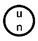 Земља издавања одобрењаЗемља издавања одобрењаЗемља издавања одобрењаЗемља издавања одобрењаЗемља издавања одобрењаЗемља издавања одобрењаЗемља издавања одобрењаОвлашћено тело за издавање одобрења за тип конструкцијеОвлашћено тело за издавање одобрења за тип конструкцијеОвлашћено тело за издавање одобрења за тип конструкцијеОвлашћено тело за издавање одобрења за тип конструкцијеОвлашћено тело за издавање одобрења за тип конструкцијеОвлашћено тело за издавање одобрења за тип конструкцијеОвлашћено тело за издавање одобрења за тип конструкцијеБрој одобрења за тип конструкцијеБрој одобрења за тип конструкцијеБрој одобрења за тип конструкцијеБрој одобрења за тип конструкцијеБрој одобрења за тип конструкцијеБрој одобрења за тип конструкцијеБрој одобрења за тип конструкције„АА“(уколико примењиво)„АА“(уколико примењиво)Правилник за пројектовање тела цистерне (Правилник за посуде под притиском)Правилник за пројектовање тела цистерне (Правилник за посуде под притиском)Правилник за пројектовање тела цистерне (Правилник за посуде под притиском)Правилник за пројектовање тела цистерне (Правилник за посуде под притиском)Правилник за пројектовање тела цистерне (Правилник за посуде под притиском)Правилник за пројектовање тела цистерне (Правилник за посуде под притиском)ПРИТИСЦИПРИТИСЦИПРИТИСЦИПРИТИСЦИПРИТИСЦИПРИТИСЦИПРИТИСЦИПРИТИСЦИПРИТИСЦИПРИТИСЦИПРИТИСЦИПРИТИСЦИПРИТИСЦИПРИТИСЦИНајвећи дозвољени радни притисакНајвећи дозвољени радни притисакНајвећи дозвољени радни притисакНајвећи дозвољени радни притисакНајвећи дозвољени радни притисакНајвећи дозвољени радни притисакbar или kPabar или kPabar или kPabar или kPabar или kPabar или kPabar или kPabar или kPaИспитни притисакИспитни притисакИспитни притисакИспитни притисакИспитни притисакИспитни притисакbar или kPabar или kPabar или kPabar или kPabar или kPabar или kPabar или kPabar или kPaДатум првог испитивања притиска:Датум првог испитивања притиска:Датум првог испитивања притиска:Датум првог испитивања притиска:(ММ/ГГГГ)(ММ/ГГГГ)Печат стручног лица:Печат стручног лица:Печат стручног лица:Спољни пројектовани притисакСпољни пројектовани притисакСпољни пројектовани притисакСпољни пројектовани притисакСпољни пројектовани притисакСпољни пројектовани притисакbar или kPabar или kPabar или kPabar или kPabar или kPabar или kPabar или kPabar или kPaНајвиши дозвољени радни притисак система за грејање/хлађење (уколико постоји)Највиши дозвољени радни притисак система за грејање/хлађење (уколико постоји)Највиши дозвољени радни притисак система за грејање/хлађење (уколико постоји)Највиши дозвољени радни притисак система за грејање/хлађење (уколико постоји)Највиши дозвољени радни притисак система за грејање/хлађење (уколико постоји)Највиши дозвољени радни притисак система за грејање/хлађење (уколико постоји)bar или kPabar или kPabar или kPabar или kPabar или kPabar или kPabar или kPabar или kPaТЕМПЕРАТУРЕТЕМПЕРАТУРЕТЕМПЕРАТУРЕТЕМПЕРАТУРЕТЕМПЕРАТУРЕТЕМПЕРАТУРЕПрорачунски температурни опсегПрорачунски температурни опсегПрорачунски температурни опсегПрорачунски температурни опсегПрорачунски температурни опсегПрорачунски температурни опсегоC	до	°CоC	до	°CоC	до	°CоC	до	°CоC	до	°CоC	до	°CоC	до	°CоC	до	°CМАТЕРИЈАЛИМАТЕРИЈАЛИМАТЕРИЈАЛИМАТЕРИЈАЛИМАТЕРИЈАЛИМАТЕРИЈАЛИМАТЕРИЈАЛИМАТЕРИЈАЛИМАТЕРИЈАЛИМАТЕРИЈАЛИМАТЕРИЈАЛИМАТЕРИЈАЛИМАТЕРИЈАЛИМАТЕРИЈАЛИМатеријал(и) тела цистерне и позив(и) на стандард(е) материјалаМатеријал(и) тела цистерне и позив(и) на стандард(е) материјалаМатеријал(и) тела цистерне и позив(и) на стандард(е) материјалаМатеријал(и) тела цистерне и позив(и) на стандард(е) материјалаМатеријал(и) тела цистерне и позив(и) на стандард(е) материјалаМатеријал(и) тела цистерне и позив(и) на стандард(е) материјалаЕквивалентна дебљина зида референтног челикаЕквивалентна дебљина зида референтног челикаЕквивалентна дебљина зида референтног челикаЕквивалентна дебљина зида референтног челикаЕквивалентна дебљина зида референтног челикаЕквивалентна дебљина зида референтног челикаmmmmmmmmmmmmmmmmМатеријал облоге (уколико постоји);Материјал облоге (уколико постоји);Материјал облоге (уколико постоји);Материјал облоге (уколико постоји);Материјал облоге (уколико постоји);Материјал облоге (уколико постоји);ЗАПРЕМИНАЗАПРЕМИНАЗАПРЕМИНАЗАПРЕМИНАЗАПРЕМИНАЗАПРЕМИНАЗАПРЕМИНАЗАПРЕМИНАЗАПРЕМИНАЗАПРЕМИНАЗАПРЕМИНАЗАПРЕМИНАЗАПРЕМИНАЗАПРЕМИНАВодена запремина цистерне на 20 °CВодена запремина цистерне на 20 °CВодена запремина цистерне на 20 °CВодена запремина цистерне на 20 °CВодена запремина цистерне на 20 °CВодена запремина цистерне на 20 °Cлитарлитарлитарлитар„S“ (уколико постоји)„S“ (уколико постоји)„S“ (уколико постоји)„S“ (уколико постоји)Водена запремина коморе	на 20 °C (уколико постоји за цистерне са више комора)Водена запремина коморе	на 20 °C (уколико постоји за цистерне са више комора)Водена запремина коморе	на 20 °C (уколико постоји за цистерне са више комора)Водена запремина коморе	на 20 °C (уколико постоји за цистерне са више комора)Водена запремина коморе	на 20 °C (уколико постоји за цистерне са више комора)Водена запремина коморе	на 20 °C (уколико постоји за цистерне са више комора)литарлитарлитарлитар„S“ (уколико постоји)„S“ (уколико постоји)„S“ (уколико постоји)„S“ (уколико постоји)ПЕРИОДИЧНА КОНТРОЛИСАЊА/ ИСПИТИВАЊАПЕРИОДИЧНА КОНТРОЛИСАЊА/ ИСПИТИВАЊАПЕРИОДИЧНА КОНТРОЛИСАЊА/ ИСПИТИВАЊАПЕРИОДИЧНА КОНТРОЛИСАЊА/ ИСПИТИВАЊАПЕРИОДИЧНА КОНТРОЛИСАЊА/ ИСПИТИВАЊАПЕРИОДИЧНА КОНТРОЛИСАЊА/ ИСПИТИВАЊАПЕРИОДИЧНА КОНТРОЛИСАЊА/ ИСПИТИВАЊАПЕРИОДИЧНА КОНТРОЛИСАЊА/ ИСПИТИВАЊАПЕРИОДИЧНА КОНТРОЛИСАЊА/ ИСПИТИВАЊАПЕРИОДИЧНА КОНТРОЛИСАЊА/ ИСПИТИВАЊАПЕРИОДИЧНА КОНТРОЛИСАЊА/ ИСПИТИВАЊАПЕРИОДИЧНА КОНТРОЛИСАЊА/ ИСПИТИВАЊАПЕРИОДИЧНА КОНТРОЛИСАЊА/ ИСПИТИВАЊАПЕРИОДИЧНА КОНТРОЛИСАЊА/ ИСПИТИВАЊАВрста испитивањаВрста испитивањаДатум испитивањаПечат стручног лица и испитни притисакаПечат стручног лица и испитни притисакаПечат стручног лица и испитни притисакаВрста испитивањаДатум испитивањаДатум испитивањаДатум испитивањаДатум испитивањаПечат стручног лица и испитни притисакаПечат стручног лица и испитни притисакаПечат стручног лица и испитни притисака(ММ/ГГГГ)kPa или bar(ММ/ГГГГ)(ММ/ГГГГ)(ММ/ГГГГ)(ММ/ГГГГ)kPa или barkCkCkC1,000,6071,260,6601,520,7041,020,6111,280,6641,540,7071,040,6151,300,6671,560,7101,060,6201,320,6711,580,7131,080,6241,340,6741,600,7161,100,6281,360,6781,620,7191,120,6331,380,6811,640,7221,140,6371,400,6851,660,7251,160,6411,420,6881,680,7281,180,6451,440,6911,700,7311,200,6491,460,6952,000,7701,220,6521,480,6982,200,7931,240,6561,500,7012,200,793Регистрациона ознака власникаРегистрациона ознака власникаРегистрациона ознака власникаРегистрациона ознака власникаРегистрациона ознака власникаРегистрациона ознака власникаИНФОРМАЦИЈЕ О ПРОИЗВОДЊИИНФОРМАЦИЈЕ О ПРОИЗВОДЊИИНФОРМАЦИЈЕ О ПРОИЗВОДЊИИНФОРМАЦИЈЕ О ПРОИЗВОДЊИИНФОРМАЦИЈЕ О ПРОИЗВОДЊИИНФОРМАЦИЈЕ О ПРОИЗВОДЊИИНФОРМАЦИЈЕ О ПРОИЗВОДЊИИНФОРМАЦИЈЕ О ПРОИЗВОДЊИИНФОРМАЦИЈЕ О ПРОИЗВОДЊИИНФОРМАЦИЈЕ О ПРОИЗВОДЊИИНФОРМАЦИЈЕ О ПРОИЗВОДЊИИНФОРМАЦИЈЕ О ПРОИЗВОДЊИИНФОРМАЦИЈЕ О ПРОИЗВОДЊИЗемља производњеЗемља производњеЗемља производњеЗемља производњеЗемља производњеЗемља производњеГодина производњеГодина производњеГодина производњеГодина производњеГодина производњеГодина производњеПроизвођачПроизвођачПроизвођачПроизвођачПроизвођачПроизвођачСеријски број произвођачаСеријски број произвођачаСеријски број произвођачаСеријски број произвођачаСеријски број произвођачаСеријски број произвођачаИНОРМАЦИЈЕ О ОДОБРЕЊУИНОРМАЦИЈЕ О ОДОБРЕЊУИНОРМАЦИЈЕ О ОДОБРЕЊУИНОРМАЦИЈЕ О ОДОБРЕЊУИНОРМАЦИЈЕ О ОДОБРЕЊУИНОРМАЦИЈЕ О ОДОБРЕЊУИНОРМАЦИЈЕ О ОДОБРЕЊУИНОРМАЦИЈЕ О ОДОБРЕЊУИНОРМАЦИЈЕ О ОДОБРЕЊУИНОРМАЦИЈЕ О ОДОБРЕЊУИНОРМАЦИЈЕ О ОДОБРЕЊУИНОРМАЦИЈЕ О ОДОБРЕЊУИНОРМАЦИЈЕ О ОДОБРЕЊУЗемља издавања одобрењаЗемља издавања одобрењаЗемља издавања одобрењаЗемља издавања одобрењаЗемља издавања одобрењаЗемља издавања одобрењаЗемља издавања одобрењаОвлашћено тело за издавање одобрења за тип конструкцијеОвлашћено тело за издавање одобрења за тип конструкцијеОвлашћено тело за издавање одобрења за тип конструкцијеОвлашћено тело за издавање одобрења за тип конструкцијеОвлашћено тело за издавање одобрења за тип конструкцијеОвлашћено тело за издавање одобрења за тип конструкцијеОвлашћено тело за издавање одобрења за тип конструкцијеБрој одобрења за тип конструкцијеБрој одобрења за тип конструкцијеБрој одобрења за тип конструкцијеБрој одобрења за тип конструкцијеБрој одобрења за тип конструкцијеБрој одобрења за тип конструкцијеБрој одобрења за тип конструкције„АА“(уколико примењиво)„АА“(уколико примењиво)Правилник за пројектовање тела цистерне (Правилник за посуде под притискомПравилник за пројектовање тела цистерне (Правилник за посуде под притискомПравилник за пројектовање тела цистерне (Правилник за посуде под притискомПравилник за пројектовање тела цистерне (Правилник за посуде под притискомПравилник за пројектовање тела цистерне (Правилник за посуде под притискомПравилник за пројектовање тела цистерне (Правилник за посуде под притискомПравилник за пројектовање тела цистерне (Правилник за посуде под притискомПравилник за пројектовање тела цистерне (Правилник за посуде под притискомПРИТИСЦИПРИТИСЦИПРИТИСЦИПРИТИСЦИПРИТИСЦИПРИТИСЦИПРИТИСЦИПРИТИСЦИПРИТИСЦИПРИТИСЦИПРИТИСЦИПРИТИСЦИПРИТИСЦИНајвећи дозвољени радни притисакНајвећи дозвољени радни притисакНајвећи дозвољени радни притисакНајвећи дозвољени радни притисакНајвећи дозвољени радни притисакНајвећи дозвољени радни притисакbar или kPabar или kPabar или kPabar или kPabar или kPabar или kPabar или kPaИспитни притисакИспитни притисакИспитни притисакИспитни притисакИспитни притисакИспитни притисакbar или kPabar или kPabar или kPabar или kPabar или kPabar или kPabar или kPaДатум првог испитивања притиска:Датум првог испитивања притиска:Датум првог испитивања притиска:Датум првог испитивања притиска:(ММ/ГГГГ)(ММ/ГГГГ)Печат стручног лица:Печат стручног лица:Печат стручног лица:Спољни пројектовани притисакСпољни пројектовани притисакСпољни пројектовани притисакСпољни пројектовани притисакСпољни пројектовани притисакСпољни пројектовани притисакbar или kPabar или kPabar или kPabar или kPabar или kPabar или kPabar или kPaТЕМПЕРАТУРЕТЕМПЕРАТУРЕТЕМПЕРАТУРЕТЕМПЕРАТУРЕТЕМПЕРАТУРЕТЕМПЕРАТУРЕТЕМПЕРАТУРЕТЕМПЕРАТУРЕТЕМПЕРАТУРЕТЕМПЕРАТУРЕТЕМПЕРАТУРЕТЕМПЕРАТУРЕТЕМПЕРАТУРЕПрорачунски температурни опсегПрорачунски температурни опсегПрорачунски температурни опсегПрорачунски температурни опсегПрорачунски температурни опсегПрорачунски температурни опсегоC	до	°CоC	до	°CоC	до	°CоC	до	°CоC	до	°CоC	до	°CоC	до	°CПрорачунска референтна температураПрорачунска референтна температураПрорачунска референтна температураПрорачунска референтна температураПрорачунска референтна температураПрорачунска референтна температураоCоCоCоCоCоCоCМАТЕРИЈАЛИМАТЕРИЈАЛИМАТЕРИЈАЛИМАТЕРИЈАЛИМАТЕРИЈАЛИМАТЕРИЈАЛИМАТЕРИЈАЛИМАТЕРИЈАЛИМАТЕРИЈАЛИМАТЕРИЈАЛИМАТЕРИЈАЛИМАТЕРИЈАЛИМАТЕРИЈАЛИМатеријал(и) тела цистерне и позив(и) на стандард(е) материјалаМатеријал(и) тела цистерне и позив(и) на стандард(е) материјалаМатеријал(и) тела цистерне и позив(и) на стандард(е) материјалаМатеријал(и) тела цистерне и позив(и) на стандард(е) материјалаМатеријал(и) тела цистерне и позив(и) на стандард(е) материјалаМатеријал(и) тела цистерне и позив(и) на стандард(е) материјалаЕквивалентна дебљина зида референтног челикаЕквивалентна дебљина зида референтног челикаЕквивалентна дебљина зида референтног челикаЕквивалентна дебљина зида референтног челикаЕквивалентна дебљина зида референтног челикаЕквивалентна дебљина зида референтног челикаmmmmmmmmmmmmmmЗАПРЕМИНАЗАПРЕМИНАЗАПРЕМИНАЗАПРЕМИНАЗАПРЕМИНАЗАПРЕМИНАЗАПРЕМИНАЗАПРЕМИНАЗАПРЕМИНАЗАПРЕМИНАЗАПРЕМИНАЗАПРЕМИНАЗАПРЕМИНАВодена запремина цистерне на 20 °CВодена запремина цистерне на 20 °CВодена запремина цистерне на 20 °CВодена запремина цистерне на 20 °CВодена запремина цистерне на 20 °CВодена запремина цистерне на 20 °CВодена запремина цистерне на 20 °CлитарлитарлитарлитарлитарлитарПЕРИОДИЧНА КОНТРОЛИСАЊА/ ИСПИТИВАЊАПЕРИОДИЧНА КОНТРОЛИСАЊА/ ИСПИТИВАЊАПЕРИОДИЧНА КОНТРОЛИСАЊА/ ИСПИТИВАЊАПЕРИОДИЧНА КОНТРОЛИСАЊА/ ИСПИТИВАЊАПЕРИОДИЧНА КОНТРОЛИСАЊА/ ИСПИТИВАЊАПЕРИОДИЧНА КОНТРОЛИСАЊА/ ИСПИТИВАЊАПЕРИОДИЧНА КОНТРОЛИСАЊА/ ИСПИТИВАЊАПЕРИОДИЧНА КОНТРОЛИСАЊА/ ИСПИТИВАЊАПЕРИОДИЧНА КОНТРОЛИСАЊА/ ИСПИТИВАЊАПЕРИОДИЧНА КОНТРОЛИСАЊА/ ИСПИТИВАЊАПЕРИОДИЧНА КОНТРОЛИСАЊА/ ИСПИТИВАЊАПЕРИОДИЧНА КОНТРОЛИСАЊА/ ИСПИТИВАЊАПЕРИОДИЧНА КОНТРОЛИСАЊА/ ИСПИТИВАЊАВрста испитивањаВрста испитивањаДатум испитивањаПечат стручног лица и испитни притисакаПечат стручног лица и испитни притисакаПечат стручног лица и испитни притисакаВрста испитивањаДатум испитивањаДатум испитивањаДатум испитивањаПечат стручног лица и испитни притисакаПечат стручног лица и испитни притисакаПечат стручног лица и испитни притисака(ММ/ГГГГ)kPa илиbar(ММ/ГГГГ)(ММ/ГГГГ)(ММ/ГГГГ)kPa или barРегистрациона ознака власникаРегистрациона ознака власникаРегистрациона ознака власникаРегистрациона ознака власникаРегистрациона ознака власникаИНФОРМАЦИЈЕ О ПРОИЗВОДЊИИНФОРМАЦИЈЕ О ПРОИЗВОДЊИИНФОРМАЦИЈЕ О ПРОИЗВОДЊИИНФОРМАЦИЈЕ О ПРОИЗВОДЊИИНФОРМАЦИЈЕ О ПРОИЗВОДЊИИНФОРМАЦИЈЕ О ПРОИЗВОДЊИИНФОРМАЦИЈЕ О ПРОИЗВОДЊИИНФОРМАЦИЈЕ О ПРОИЗВОДЊИИНФОРМАЦИЈЕ О ПРОИЗВОДЊИИНФОРМАЦИЈЕ О ПРОИЗВОДЊИИНФОРМАЦИЈЕ О ПРОИЗВОДЊИИНФОРМАЦИЈЕ О ПРОИЗВОДЊИИНФОРМАЦИЈЕ О ПРОИЗВОДЊИЗемља производњеЗемља производњеЗемља производњеЗемља производњеЗемља производњеГодина производњеГодина производњеГодина производњеГодина производњеГодина производњеПроизвођачПроизвођачПроизвођачПроизвођачПроизвођачСеријски број произвођачаСеријски број произвођачаСеријски број произвођачаСеријски број произвођачаСеријски број произвођачаИНОРМАЦИЈЕ О ОДОБРЕЊУИНОРМАЦИЈЕ О ОДОБРЕЊУИНОРМАЦИЈЕ О ОДОБРЕЊУИНОРМАЦИЈЕ О ОДОБРЕЊУИНОРМАЦИЈЕ О ОДОБРЕЊУИНОРМАЦИЈЕ О ОДОБРЕЊУИНОРМАЦИЈЕ О ОДОБРЕЊУИНОРМАЦИЈЕ О ОДОБРЕЊУИНОРМАЦИЈЕ О ОДОБРЕЊУИНОРМАЦИЈЕ О ОДОБРЕЊУИНОРМАЦИЈЕ О ОДОБРЕЊУИНОРМАЦИЈЕ О ОДОБРЕЊУИНОРМАЦИЈЕ О ОДОБРЕЊУЗемља издавања одобрењаЗемља издавања одобрењаЗемља издавања одобрењаЗемља издавања одобрењаЗемља издавања одобрењаЗемља издавања одобрењаОвлашћено тело за издавање одобрења за тип конструкцијеОвлашћено тело за издавање одобрења за тип конструкцијеОвлашћено тело за издавање одобрења за тип конструкцијеОвлашћено тело за издавање одобрења за тип конструкцијеОвлашћено тело за издавање одобрења за тип конструкцијеОвлашћено тело за издавање одобрења за тип конструкцијеБрој одобрења за тип конструкцијеБрој одобрења за тип конструкцијеБрој одобрења за тип конструкцијеБрој одобрења за тип конструкцијеБрој одобрења за тип конструкцијеБрој одобрења за тип конструкције„АА“(уколико	је применљиво)„АА“(уколико	је применљиво)„АА“(уколико	је применљиво)Правилник за пројектовање тела цистерне (Правилник за посуде под притискомПравилник за пројектовање тела цистерне (Правилник за посуде под притискомПравилник за пројектовање тела цистерне (Правилник за посуде под притискомПравилник за пројектовање тела цистерне (Правилник за посуде под притискомПравилник за пројектовање тела цистерне (Правилник за посуде под притискомПРИТИСЦИПРИТИСЦИПРИТИСЦИПРИТИСЦИПРИТИСЦИПРИТИСЦИПРИТИСЦИПРИТИСЦИПРИТИСЦИПРИТИСЦИПРИТИСЦИПРИТИСЦИПРИТИСЦИНајвећи дозвоњени радни притисакНајвећи дозвоњени радни притисакНајвећи дозвоњени радни притисакНајвећи дозвоњени радни притисакНајвећи дозвоњени радни притисакbar или kPabar или kPabar или kPabar или kPabar или kPabar или kPabar или kPabar или kPaИспитни притисакИспитни притисакИспитни притисакИспитни притисакИспитни притисакbar или kPabar или kPabar или kPabar или kPabar или kPabar или kPabar или kPabar или kPaДатум првог испитивања притиска:Датум првог испитивања притиска:(ММ/ГГГГ)(ММ/ГГГГ)(ММ/ГГГГ)Печат стручног лица:Печат стручног лица:Печат стручног лица:Печат стручног лица:ТЕМПЕРАТУРЕТЕМПЕРАТУРЕТЕМПЕРАТУРЕТЕМПЕРАТУРЕТЕМПЕРАТУРЕТЕМПЕРАТУРЕТЕМПЕРАТУРЕТЕМПЕРАТУРЕТЕМПЕРАТУРЕТЕМПЕРАТУРЕТЕМПЕРАТУРЕТЕМПЕРАТУРЕТЕМПЕРАТУРЕМинимална прорачунска температураМинимална прорачунска температураМинимална прорачунска температураМинимална прорачунска температураМинимална прорачунска температураоCоCоCоCоCоCоCоCМАТЕРИЈАЛИМАТЕРИЈАЛИМАТЕРИЈАЛИМАТЕРИЈАЛИМАТЕРИЈАЛИМАТЕРИЈАЛИМАТЕРИЈАЛИМАТЕРИЈАЛИМАТЕРИЈАЛИМАТЕРИЈАЛИМАТЕРИЈАЛИМАТЕРИЈАЛИМАТЕРИЈАЛИМатеријал(и) тела цистерне и позив(и) на стандард(е) материјалаМатеријал(и) тела цистерне и позив(и) на стандард(е) материјалаМатеријал(и) тела цистерне и позив(и) на стандард(е) материјалаМатеријал(и) тела цистерне и позив(и) на стандард(е) материјалаМатеријал(и) тела цистерне и позив(и) на стандард(е) материјалаЕквивалентна дебљина зида референтног челикаЕквивалентна дебљина зида референтног челикаЕквивалентна дебљина зида референтног челикаЕквивалентна дебљина зида референтног челикаЕквивалентна дебљина зида референтног челикаmmmmmmmmmmmmmmmmЗАПРЕМИНАЗАПРЕМИНАЗАПРЕМИНАЗАПРЕМИНАЗАПРЕМИНАЗАПРЕМИНАЗАПРЕМИНАЗАПРЕМИНАЗАПРЕМИНАЗАПРЕМИНАЗАПРЕМИНАЗАПРЕМИНАЗАПРЕМИНАВодена запремина цистерне на 20 °CВодена запремина цистерне на 20 °CВодена запремина цистерне на 20 °CВодена запремина цистерне на 20 °CВодена запремина цистерне на 20 °CВодена запремина цистерне на 20 °CлитарлитарлитарлитарлитарлитарлитарИЗОЛАЦИЈАИЗОЛАЦИЈАИЗОЛАЦИЈАИЗОЛАЦИЈАИЗОЛАЦИЈАИЗОЛАЦИЈАИЗОЛАЦИЈАИЗОЛАЦИЈАИЗОЛАЦИЈАИЗОЛАЦИЈАИЗОЛАЦИЈАИЗОЛАЦИЈАИЗОЛАЦИЈА„термички изолирана“ одн. „вакумски изолирана“„термички изолирана“ одн. „вакумски изолирана“„термички изолирана“ одн. „вакумски изолирана“„термички изолирана“ одн. „вакумски изолирана“„термички изолирана“ одн. „вакумски изолирана“„термички изолирана“ одн. „вакумски изолирана“„термички изолирана“ одн. „вакумски изолирана“„термички изолирана“ одн. „вакумски изолирана“„термички изолирана“ одн. „вакумски изолирана“„термички изолирана“ одн. „вакумски изолирана“„термички изолирана“ одн. „вакумски изолирана“„термички изолирана“ одн. „вакумски изолирана“„термички изолирана“ одн. „вакумски изолирана“Довод топлотеДовод топлотеДовод топлотеДовод топлотеДовод топлотеДовод топлотеWattWattWattWattWattWattWattВРЕМЕ ОДРЖАВАЊАВРЕМЕ ОДРЖАВАЊАВРЕМЕ ОДРЖАВАЊАВРЕМЕ ОДРЖАВАЊАВРЕМЕ ОДРЖАВАЊАВРЕМЕ ОДРЖАВАЊАВРЕМЕ ОДРЖАВАЊАВРЕМЕ ОДРЖАВАЊАВРЕМЕ ОДРЖАВАЊАВРЕМЕ ОДРЖАВАЊАВРЕМЕ ОДРЖАВАЊАВРЕМЕ ОДРЖАВАЊАВРЕМЕ ОДРЖАВАЊАДозвољен(и) добоко расхлађени течни гас(ови)Дозвољен(и) добоко расхлађени течни гас(ови)Дозвољен(и) добоко расхлађени течни гас(ови)Дозвољен(и) добоко расхлађени течни гас(ови)Референтно време одржавањаРеферентно време одржавањаРеферентно време одржавањаПрвобитни притисакПрвобитни притисакПрвобитни притисакПрвобитни притисакПрвобитни притисакСтепен пуњењадани или часовидани или часовидани или часовиbar или kPabar или kPabar или kPabar или kPabar или kPakgПЕРИОДИЧНА КОНТРОЛИСАЊА/ ИСПИТИВАЊАПЕРИОДИЧНА КОНТРОЛИСАЊА/ ИСПИТИВАЊАПЕРИОДИЧНА КОНТРОЛИСАЊА/ ИСПИТИВАЊАПЕРИОДИЧНА КОНТРОЛИСАЊА/ ИСПИТИВАЊАПЕРИОДИЧНА КОНТРОЛИСАЊА/ ИСПИТИВАЊАПЕРИОДИЧНА КОНТРОЛИСАЊА/ ИСПИТИВАЊАПЕРИОДИЧНА КОНТРОЛИСАЊА/ ИСПИТИВАЊАПЕРИОДИЧНА КОНТРОЛИСАЊА/ ИСПИТИВАЊАПЕРИОДИЧНА КОНТРОЛИСАЊА/ ИСПИТИВАЊАПЕРИОДИЧНА КОНТРОЛИСАЊА/ ИСПИТИВАЊАПЕРИОДИЧНА КОНТРОЛИСАЊА/ ИСПИТИВАЊАПЕРИОДИЧНА КОНТРОЛИСАЊА/ ИСПИТИВАЊАПЕРИОДИЧНА КОНТРОЛИСАЊА/ ИСПИТИВАЊАВрста испитивањаДатум испитивањаДатум испитивањаПечат стручног лицаПечат стручног лицаВрста испитивањаВрста испитивањаВрста испитивањаДатум испитивањаДатум испитивањаДатум испитивањаПечат стручног лицаПечат стручног лица(ММ/ГГГГ)(ММ/ГГГГ)(ММ/ГГГГ)(ММ/ГГГГ)(ММ/ГГГГ)Регистрациона ознака власникаРегистрациона ознака власникаРегистрациона ознака власникаРегистрациона ознака власникаРегистрациона ознака власникаИНФОРМАЦИЈЕ О ПРОИЗВОДЊИИНФОРМАЦИЈЕ О ПРОИЗВОДЊИИНФОРМАЦИЈЕ О ПРОИЗВОДЊИИНФОРМАЦИЈЕ О ПРОИЗВОДЊИИНФОРМАЦИЈЕ О ПРОИЗВОДЊИИНФОРМАЦИЈЕ О ПРОИЗВОДЊИИНФОРМАЦИЈЕ О ПРОИЗВОДЊИИНФОРМАЦИЈЕ О ПРОИЗВОДЊИИНФОРМАЦИЈЕ О ПРОИЗВОДЊИИНФОРМАЦИЈЕ О ПРОИЗВОДЊИИНФОРМАЦИЈЕ О ПРОИЗВОДЊИЗемља производњеЗемља производњеЗемља производњеЗемља производњеЗемља производњеГодина производњеГодина производњеГодина производњеГодина производњеГодина производњеПроизвођачПроизвођачПроизвођачПроизвођачПроизвођачСеријски број произвођачаСеријски број произвођачаСеријски број произвођачаСеријски број произвођачаСеријски број произвођачаИНОРМАЦИЈЕ О ОДОБРЕЊУИНОРМАЦИЈЕ О ОДОБРЕЊУИНОРМАЦИЈЕ О ОДОБРЕЊУИНОРМАЦИЈЕ О ОДОБРЕЊУИНОРМАЦИЈЕ О ОДОБРЕЊУИНОРМАЦИЈЕ О ОДОБРЕЊУИНОРМАЦИЈЕ О ОДОБРЕЊУИНОРМАЦИЈЕ О ОДОБРЕЊУИНОРМАЦИЈЕ О ОДОБРЕЊУИНОРМАЦИЈЕ О ОДОБРЕЊУИНОРМАЦИЈЕ О ОДОБРЕЊУЗемља издавања одобрењаЗемља издавања одобрењаЗемља издавања одобрењаЗемља издавања одобрењаЗемља издавања одобрењаОвлашћено тело за издавање одобрења за тип конструкцијеОвлашћено тело за издавање одобрења за тип конструкцијеОвлашћено тело за издавање одобрења за тип конструкцијеОвлашћено тело за издавање одобрења за тип конструкцијеОвлашћено тело за издавање одобрења за тип конструкцијеБрој одобрења за тип конструкцијеБрој одобрења за тип конструкцијеБрој одобрења за тип конструкцијеБрој одобрења за тип конструкцијеБрој одобрења за тип конструкције„АА“(уколико примењиво)„АА“(уколико примењиво)ПРИТИСЦИПРИТИСЦИПРИТИСЦИПРИТИСЦИПРИТИСЦИПРИТИСЦИПРИТИСЦИПРИТИСЦИПРИТИСЦИПРИТИСЦИПРИТИСЦИИспитни притисакИспитни притисакИспитни притисакИспитни притисакИспитни притисакbarbarbarbarbarbarДатум првог испитивања притиска:Датум првог испитивања притиска:Датум првог испитивања притиска:(ММ/ГГГГ)(ММ/ГГГГ)Печат стручног лица:Печат стручног лица:Печат стручног лица:ТЕМПЕРАТУРЕТЕМПЕРАТУРЕТЕМПЕРАТУРЕТЕМПЕРАТУРЕТЕМПЕРАТУРЕТЕМПЕРАТУРЕТЕМПЕРАТУРЕТЕМПЕРАТУРЕТЕМПЕРАТУРЕТЕМПЕРАТУРЕТЕМПЕРАТУРЕПрорачунски температурни опсегПрорачунски температурни опсегПрорачунски температурни опсегПрорачунски температурни опсегПрорачунски температурни опсегоC	до	°CоC	до	°CоC	до	°CоC	до	°CоC	до	°CоC	до	°CЕЛЕМЕНТИ/ЗАПРЕМИНАЕЛЕМЕНТИ/ЗАПРЕМИНАЕЛЕМЕНТИ/ЗАПРЕМИНАЕЛЕМЕНТИ/ЗАПРЕМИНАЕЛЕМЕНТИ/ЗАПРЕМИНАЕЛЕМЕНТИ/ЗАПРЕМИНАЕЛЕМЕНТИ/ЗАПРЕМИНАЕЛЕМЕНТИ/ЗАПРЕМИНАЕЛЕМЕНТИ/ЗАПРЕМИНАЕЛЕМЕНТИ/ЗАПРЕМИНАЕЛЕМЕНТИ/ЗАПРЕМИНАБрој елеменатаБрој елеменатаБрој елеменатаБрој елеменатаБрој елеменатаБрој елеменатаБрој елеменатаУкупна водена запреминаУкупна водена запреминаУкупна водена запреминаУкупна водена запреминаУкупна водена запреминаУкупна водена запреминаУкупна водена запреминалитарлитарлитарлитарПЕРИОДИЧНА КОНТРОЛИСАЊА/ ИСПИТИВАЊАПЕРИОДИЧНА КОНТРОЛИСАЊА/ ИСПИТИВАЊАПЕРИОДИЧНА КОНТРОЛИСАЊА/ ИСПИТИВАЊАПЕРИОДИЧНА КОНТРОЛИСАЊА/ ИСПИТИВАЊАПЕРИОДИЧНА КОНТРОЛИСАЊА/ ИСПИТИВАЊАПЕРИОДИЧНА КОНТРОЛИСАЊА/ ИСПИТИВАЊАПЕРИОДИЧНА КОНТРОЛИСАЊА/ ИСПИТИВАЊАПЕРИОДИЧНА КОНТРОЛИСАЊА/ ИСПИТИВАЊАПЕРИОДИЧНА КОНТРОЛИСАЊА/ ИСПИТИВАЊАПЕРИОДИЧНА КОНТРОЛИСАЊА/ ИСПИТИВАЊАПЕРИОДИЧНА КОНТРОЛИСАЊА/ ИСПИТИВАЊАВрста испитивањаВрста испитивањаДатум испитивањаДатум испитивањаПечат стручног лицаВрста испитивањаВрста испитивањаДатум испитивањаДатум испитивањаДатум испитивањаПечат стручног лица(ММ/ГГГГ)(ММ/ГГГГ)(ММ/ГГГГ)(ММ/ГГГГ)(ММ/ГГГГ)6.8.2.1.19(Резервисано)Aко су цистерне заштићене од оштећења у складу са 6.8.2.1.20, надлежни орган може да дозволи да се вредности најмање дебљине зидова умање сразмерно тој заштити; тела цистерни чији пречник нијевећи од 1,80m5  не смеју, међутим, иматидебљину  зида  мању  од  3  mm  ако  секористи конструкциони челик4, одн. томееквивалентну   дебљину   ако   се   користедруги  метали.  За  тела  цистерни  чији  је пречник  већи  од  1,80m5   та  дебљина  семора  повећати  на  4  mm  ако  се  користи конструкциони    челик4,    одн.    на    томееквивалентну   дебљину   ако   се   користинеки други метал.Примена/ ПостављањеЗахтеви за испитивањеЗахтеви за испитивањеДиректна повезаност са атмосферомEN ISO 16852:2016, 7.3.2.1EN ISO 16852:2016, 7.3.2.1Повезаност са цевоводним системомEN ISO 16852:2016, 7.3.3.2 (примењује се на комбинације вентила/ заштите од продора пламена када се заједно испитују)EN ISO 16852:2016, 7.3.3.2 (примењује се на комбинације вентила/ заштите од продора пламена када се заједно испитују)Повезаност са цевоводним системомEN ISO 16852:2016, 7.3.3.3 (примењује се на заштите од продора пламена када се испитују независно од вентила)EN ISO 16852:2016, 7.3.3.3 (примењује се на заштите од продора пламена када се испитују независно од вентила)За цистерне са аутоматским вентилима за проветравање веза између аутоматског вентила за проветравање и подног вентила мора бити конструисана тако да при деформацији цистерне не дође до отварања вентила нити до испуштања садржаја уколико се вентили отворе.За цистерне са аутоматским вентилима за проветравање веза између аутоматског вентила за проветравање и подног вентила мора бити конструисана тако да при деформацији цистерне не дође до отварања вентила нити до испуштања садржаја уколико се вентили отворе.Прорачунски притисак (bar)Испитни притисак (bar)G14G141,51,52,652,65441041542110 (415)РеференцаНазив документаПримењиво за пододељке и ставовеПримењиво за нова или продужена одобрења типаКрајњи датум за повлачење постојећих одобрења типа(1)(2)(3)(4)(5)За пројектовање и израду цистерниЗа пројектовање и израду цистерниЗа пројектовање и израду цистерниЗа пројектовање и израду цистерниЗа пројектовање и израду цистерниEN 14025:2003+ AC:2005Цистерне за транспорт опасне робе – Металне цистерне под притиском – Пројектовање и израда6.8.2.1између1. јануара 2005. и 30. јуна 2009.EN 14025:2008Цистерне за транспорт опасне робе – Металне цистерне под притиском – Пројектовање и израда6.8.2.1 и6.8.3.1између 1. јула2009. и 31.децембра 2016.EN 14025:2013Цистерне за транспорт6.8.2.1 иизмеђу 1.EN 14025:2013опасне робе – Металне6.8.2.1 ијануара 2015. иEN 14025:2013цистерне под притиском –6.8.3.131. децембраEN 14025:2013Пројектовање и израда6.8.3.12018.EN 14025:2013Цистерне за транспорт6.8.2.1 и6.8.3.1до даљњег+ А1:2016(изузевопасне робе – Металне цистерне под притиском –6.8.2.1 и6.8.3.1до даљњегПрилога Б)Пројектовање и израда6.8.2.1 и6.8.3.1до даљњегEN 13094:2004Цистерне за транспорт опасне робе – Металне цистерне са радним притиском од највише 0,5 bar – Пројектовање и израда6.8.2.1између1. јануара 2005. и 31. децембра2009.EN 13094:2008+ АC:2008Цистерне за транспорт опасне робе – Металне цистерне са радним притиском од највише 0,5 bar – Пројектовање и израда6.8.2.1између1. јануара 2010. и 31. децембра2018.EN 13094:2015Цистерне за транспорт опасне робе – Металне цистерне са радним притиском од највише 0,5 bar – Пројектовање и израдаНап: Такође се примењују и смернице на OTIF вебсајту (www.otif.org).6.8.2.1до даљњегРеференцаНазив документаПримењиво за пододељке и ставовеПримењиво за нова или продужена одобрења типаКрајњи датум за повлачење постојећих одобрења типа(1)(2)(3)(4)(5)За опремуЗа опремуЗа опремуЗа опремуЗа опремуEN 14432:2006Цистерне за транспорт опасне робе а – Опрема за цистерне за транспорт течних хемијских производа– Вентили за испуштање производа и измену гаса (довод ваздуха)6.8.2.2.1између 1.јануара 2009. и31. децембра2018.EN 14432:2014Цистерне за транспорт опасне робе – Опрема за цистерне за транспорт течних хемикалија и течних гасова – Вентили за испуштање производа и измену гасаНап: Овај стандард се та- кође може корист- ити за цистерне које се празне путем гравитације.6.8.2.2.1,6.8.2.2.2и6.8.2.3.1до даљњегEN 14433:2006Цистерне за транспорт опасне робе – Опрема за цистерне за транспорт течних хемијских производа– Вентили који се активирају стопалом6.8.2.2.1између 1.јануара 2009. и31. децембра2018.EN 14433:2014Цистерне за транспорт опасне робе – Опрема за цистерне за транспорт течних хемикалија и течних гасова – Вентили који се активирају стопаломНап: Овај стандард се та- кође може корист- ити за цистерне које се празне путем гравитације.6.8.2.2.1,6.8.2.2.2и6.8.2.3.1до даљњегРеференцаНазив документаПримењиво за подставо- ве/ставовеПримењиво(1)(2)(3)(4)EN 12972:2007Цистерне за транспорт опасне робе – Испитивање, контролисање и обележавање металних цистерни6.8.2.46.8.3.4до даљњегРеференцаНазив документаПримењиви пододељци и ставовиПримењиво за нова или продужена одобрења типаКрајњи датум за повлачење постојећих одобрења типа(1)(2)(3)(4)(5)ENПреносиве   боце   за   гас   –6.8.3.14између 1.јануара 2005. и31. децембра2020.13807:2003Батеријска	возила	–6.8.3.1.5,између 1.јануара 2005. и31. децембра2020.13807:2003Конструкција, производња, обележавање и испитивањеНапомена: По потреби, овај стандард се такође може применити на MEGC који се састоји     од     посуда     под6.8.3.2.18 до6.8.3.2.26,6.8.3.4.12 до6.8.3.4.14 и6.8.3.5.10 до6.8.3.5.13између 1.јануара 2005. и31. децембра2020.13807:2003притиском.6.8.3.2.18 до6.8.3.2.26,6.8.3.4.12 до6.8.3.4.14 и6.8.3.5.10 до6.8.3.5.13између 1.јануара 2005. и31. децембра2020.EN 13807:2017Преносиве боце за гас – Батеријска возила и гасни контејнери са више елемената (MEGC) – Конструкција, производња, обележавање и испитивање6.8.3.1.4,6.8.3.1.5,6.8.3.2.18до 6.8.3.2.28,6.8.3.4.12до 6.8.3.4.14 и6.8.3.5.10до даљњегEN 13807:2017Преносиве боце за гас – Батеријска возила и гасни контејнери са више елемената (MEGC) – Конструкција, производња, обележавање и испитивањедо 6.8.3.5.13до даљњегТип контејнера за робу у расутом стањуКôдпокривени контејнер за робу у расутом стањуBK1затворени контејнер за робу у расутом стањуBK2флексибилни контејнер за робу у расутом стањуBK3Листица11.41.51.62.1,34.14.14.24.35.15.25.26.16.27А,89,опасно-11.41.51.62.2,34.1+ 14.24.35.15.2+ 16.16.27B,89Aсти бр.11.41.51.62.334.1+ 14.24.35.15.2+ 16.16.27C89A1види 7.5.2.2види 7.5.2.2види 7.5.2.2види 7.5.2.2(d)(b)1.4види 7.5.2.2види 7.5.2.2види 7.5.2.2види 7.5.2.2(a)(a)(a)(a)(a)(a)(a)(a)(a)(a)(a)(a)(b)(c)1.5види 7.5.2.2види 7.5.2.2види 7.5.2.2види 7.5.2.2(b)1.6види 7.5.2.2види 7.5.2.2види 7.5.2.2види 7.5.2.2(b)2.1, 2.2,2.3(a)хххххххххххx3(a)хххххххххххx4.1(a)хххххххххххx4.1 + 1x4.2(a)хххххххххххх4.3(a)хххххххххххх5.1(d)(a)хххххххххххх5.2(a)хххххххxххххx5.2 + 1xх6.1(a)хххххххххххх6.2(a)хххххххххххх7А,7B,7C(a)хххххххххххх8(a)хххххххххххх9, 9A(b)(a)(b)(c)(b)(b)ххххххххххххГрупе компати- билностиBCDEFGHJLNSBX(a)XCXXXX(b), (c)XD(a)XXXX(b), (c)XEXXXX(b), (c)XFXXGXXXXXHXXJXXL(d)N(b),(c)(b),(c)(b),(c)(b)XSXXXXXXXXXXЗбир транспортних показатеља није већи одТрајање излагања на годишњем нивоу (у сатима)Трајање излагања на годишњем нивоу (у сатима)Трајање излагања на годишњем нивоу (у сатима)Трајање излагања на годишњем нивоу (у сатима)Збир транспортних показатеља није већи одПодручја којима јавност нема редован приступПодручја којима јавност нема редован приступРадна подручја која се редовно користеРадна подручја која се редовно користеЗбир транспортних показатеља није већи од5025050250Збир транспортних показатеља није већи одМинимално одстојање у метрима, ако нема никаквог заштитног материјалаМинимално одстојање у метрима, ако нема никаквог заштитног материјалаМинимално одстојање у метрима, ако нема никаквог заштитног материјалаМинимално одстојање у метрима, ако нема никаквог заштитног материјала2130,5141,540,51,582,561,02,51237,51,032049,51,543051225405,513,52,55,5506,515,536,5Укупан број комада није већи одУкупан број комада није већи одЗбир транс- портних показа- теља није већи одТрајање транспорта или складиштења у сатимаТрајање транспорта или складиштења у сатимаТрајање транспорта или складиштења у сатимаТрајање транспорта или складиштења у сатимаТрајање транспорта или складиштења у сатимаТрајање транспорта или складиштења у сатимаТрајање транспорта или складиштења у сатимаТрајање транспорта или складиштења у сатимаКатегоријаКатегоријаЗбир транс- портних показа- теља није већи од124102448120240III-ЖУТОII-ЖУТОМинимално одстојање у метримаМинимално одстојање у метримаМинимално одстојање у метримаМинимално одстојање у метримаМинимално одстојање у метримаМинимално одстојање у метримаМинимално одстојање у метримаМинимално одстојање у метрима0,20,50,50,50,511230,50,50,50,511235110,50,5112357220,5111,5347944111,53469138811,524681318110101234791420220201,53469132030330302357111625354404034581318304055050346914203245Врста материје или предметаГраничне вредности за активност по колимаLSA-IнеограниченаLSA-II и LSA-IIIнесагориве чврсте материјенеограниченаLSA-II и LSA-IIIсагориве чврсте материје и све течне материје и гасови100 А2SCO100 А2Врста контејнера или колаГраничне вредности за збир транспортних показатеља у једном контејнеру или једним колимамали контејнер велики контејнер кола505050Врста контејнера или колаГраничне вредности за збир показатеља критичне безбедности у једном контејнеру или једним колимаГраничне вредности за збир показатеља критичне безбедности у једном контејнеру или једним колимаВрста контејнера или колабез искључиве употребеуз искључиву употребумали контејнер50непотребновелики контејнер50100кола50100